П О С Т А Н О В Л Е Н И Е                       ЗА  ПРИВЛИЧАНЕ НА ОБВИНЯЕМ	Днес,13.02.2017 год., в гр.София, подписаните …………………………  – следователи в Следствен отдел при Специализирана прокуратура, гр. София, установихме, че са събрани доказателства по досъдебно производство № 32/2016 г. по описа на СО- СП, пр. пр. № 309/2016 г. по описа на СП, за виновността на лицето :ГЕОРГИ ****** ЗЯПКОВ,  ЕГН ******,С УСТАНОВЕНА ПО ДЕЛОТО САМОЛИЧНОСТЗа това, че:  I.В периода от м.януари 2008г. до 20.06.2014г., на територията на гр.София, (длъжностно лице по смисъла на чл.93, т.1, б.“б“ от НК - назначен с трудов договор № 356 от 07.03.2003 г. на длъжност „Главен експерт“, Управление „Кредитиране“при КТБ АД и с допълнително споразумение към трудовия договор № 272 – 1/16.10.2009 г. от длъжност „Главен експерт“ на длъжност „Директор“ Дирекция „Анализ и обработка на кредитните сделки“; и с Допълнително споразумение № 272-7/26.07.2013г. , считано от 01.08.2013г., от длъжност „Директор“ Дирекция „Анализ и обработка на кредитните сделки“ на длъжност Началник Управление „Кредитиране“), е  участвал в организирана престъпна група по смисъла на чл.93, т.20 от НК: “структурирано трайно сдружение на три или повече лица, с цел да вършат съгласувано в страната престъпления, за които е предвидено наказание „лишаване от свобода“ повече от три години“, а именно: престъпления по чл.203, ал.1, вр. чл. 201 от НК, ръководена от ЦВЕТАН ****** ВАСИЛЕВ (председател на Надзорния съвет на Корпоративна търговска банка АД, избран от Надзорния съвет на КТБ АД на 21.07.2003 г.), в която участват и лицата: СВЕТЛАНА ****** ГЕОРГИЕВА (длъжностно лице по смисъла на чл. 93, т. 1, б. „б” НК - назначена с трудов договор № 16a от 01.02.2002 г. на длъжност „Експерт“ в Управление „Кредитиране“ при КТБ АД, и с Допълнително споразумение № 643/13.06.2003 г. към трудовия договор, считано от 16.06.2003 г., от длъжност „Експерт“ в Управление „Кредитиране“ на длъжност “Главен експерт” в Дирекция „Анализ и обработка на кредити”, и с Допълнително споразумение № 713/04.08.2003 г., считано от 06.08.2003 г., от длъжност „Главен експерт” в Дирекция „Анализ и обработка на кредити” на длъжност „Главен експерт” в Дирекция „Анализ и обработка на кредитните сделки”), АЛЕКСАНДЪР ****** ПАНТАЛЕЕВ (длъжностно лице по смисъла на чл. 93, т. 1, б. „б” НК – назначен с трудов договор № 1 от 15.11.2000 г. на длъжност „Експерт“ в Управление „Кредитиране“ при КТБ АД и с Допълнително споразумение № 645/13.06.2003 г. към трудовия договор , считано от 16.06.2003 г., на длъжност Началник Управление „Кредитиране“ при КТБ АД ; назначен с Договор за търговско управление от 03.12.2009г. на длъжност „Прокурист“ при КТБ АД; Изпълнителен директор и член на УС на КТБ АД, съгласно Договор за управление от 18.10.2012 г., във връзка с Решение на Надзорния съвет на Банката от 02.10.2012 г. и Решение на Управителния съвет на Банката от 02.10.2012 г., одобрено от НС с протокол от 02.10.2012 г.), ИЛИАН ****** ЗАФИРОВ (длъжностно лице по смисъла на чл. 93, т. 1, б. „б” НК - Изпълнителен Директор и член на УС на КТБ АД,съгласно Договор за управление от 21.07.2003г., с Решения на Надзорния съвет от 30.06.2003г. и от 21.07.2003г.), ГЕОРГИ ****** ХРИСТОВ (длъжностно лице по смисъла на чл. 93, т. 1, б. „б” НК- Изпълнителен директор и член на УС на КТБ АД, съгласно Договор за управление от 15.12.2008г., във връзка с Решение на Надзорния съвет на Банката от 08.12.2008 г. и Решение на Управителния съвет на Банката от 08.12.2008 г., одобрено от НС с протокол от 08.12.2008г., участник в групата в периода от 15.12.2008 г. до 20.06.2014 г. ), РАНГЕЛ ****** СТОЙЧЕВ (длъжностно лице по смисъла на чл.93, т.1, б.“б“ от НК - назначен с трудов договор №115 от 03.04.2006г. на длъжност „Експерт“, Дирекция „Мониторинг и администриране на кредитните сделки“ при КТБ АД), ЕЛКА ****** СТОЙКОВА(длъжностно лице по смисъла на чл.93, т.1, б.“б“ от НК - назначена с трудов договор №69 от 07.07.1997г. на длъжност „Касиер“,“ Дирекция „Кредити, разплащания и ДО“ при КТБ АД и допълнително споразумение към трудовия договор №1 от 01.02.2001г. от длъжност „Касиер“ на длъжност „Експерт кредитиране“, Управление „Кредитирне“,допълнително споразумение №71 от 21.11.2001г.от длъжност „Експерт кредитиране“ на длъжност „Експерт“ , Управление „Кредитиране“, допълнително споразумение към трудовия договор № 363 от 30.09.2005г . от длъжност „Експерт “ на длъжност „Главен експерт“, Дирекция „Анализ и обработка на кредитни сделки“, считано от 03.10.2005г., допълнително споразумение към трудовия договор №481 от 29.12.2006г. от длъжност „Главен експерт“ на длъжност „Главен експерт“ – специалист Банка, считано от 03.01.2007г.; допълнително споразумение № ТД – 312-3 от 14.06.2011г. от длъжност „Главен експерт“ – специалист Банка на длъжност „Главен експерт“ – експерт Банка, считано от 20.06.2011г.), ЕЛЕНА ****** ИНДЖЕВА (длъжностно лице по смисъла на чл.93, т.1, б.“б“ от НК - назначена с трудов договор №802 от 18.08.2003г. на длъжност „Експерт“, Дирекция „Мониторинг и администриране на кредитни сделки“ на КТБ АД; допълнително споразумение №318 от 16.11.2004г. от длъжност „Експерт“ на длъжност „Главен експерт“, считано от 17.11.2004г.; допълнително споразумение №485 от 29.12.2006г. от длъжност „Главен експерт“ на длъжност „Главен експерт“ – специалист Банка, считано от 03.01.2007г.; допълнително споразумение №ТД-294-4 от 14.06.2011г. от длъжност „Главен експерт“ – специалист Банка на „Главен Експерт“ – експерт Банка, считано от 20.06.2011г.), БОРИСЛАВА ****** ТРЕНЕВА-КЮЧУКОВА (длъжностно лице по смисъла на чл. 93, т. 1, б. „б” НК - назначена с трудов договор №1 от 28.08.2000 на длъжност „Счетоводител“, Дирекция „Гл.счетоводство“ при КТБ АД, с допълнително споразумение №1 от 01.12.2000г. от длъжност „Счетоводител“ на длъжност „Зам. главен счетоводител“ в Управление „Главно счетоводство“, с допълнително споразумение №417 от 25.07.2007г. на длъжност „Зам. главен счетоводител“ в Управление „Главно счетоводство“, с допълнително споразумение №337от 10.05.2008г. на длъжност „Зам. главен счетоводител“ в Управление „Главно счетоводство“ с място на работа Корпоративна търговска банка АД, Централно управление), МАРИЯ ****** ДИМОВА (длъжностно лице по смисъла на чл.93, т.1, б.“б“ от НК – назначена с трудов договор №1 от 26.06.2000 г. на длъжност „Главен счетоводител“ – Главно счетоводство при КТБ АД, допълнително споразумение № 493 от 29.12.2006г. от длъжност „Главен счетоводител“ на длъжност „Главен счетоводител“/Ръководител направление/, считано от 03.01.2007г. и с допълнително споразумение №257 от 14.03.2008г. на длъжност „Главен счетоводител“ /Ръководител направление,Управление „Главно счетоводство и обслужване на клиенти“, с място на работа Корпоративна търговска банка АД, Централно управление), МАРГАРИТА ****** ПЕТРОВА (длъжностно лице по смисъла на чл.93, т.1, б.“б“ от НК – назначена с трудов договор №87 от 20.04.2004 г. на длъжност „Главен касиер“, Дирекция „Главна каса“,Управление „Ликвидност“ и с допълнително споразумение №415 от 09.07.2008г. на длъжност „Главен касиер“ в Дирекция „Главна каса“,Управление „Ликвидност“, с място на работа Корпоративна търговска банка АД, Централно управление), СНЕЖАНКА ****** ВЕЛЕВА - СТЕФАНОВА (длъжностно лице по смисъла на чл.93, т.1, б.“б“ от НК – Ръководител на „Специализирана служба за вътрешен контрол“ на КТБ АД избрана от Общото събрание на акционерите на КТБ АД, с решение взето с Протокол от 14.06.2002 г. и Споразумение №77 от 27.06.2002г. за определяне на допълнителни условия свързани с възникналото от избор трудово правоотношение за длъжността Ръководител на „Специализирана служба за вътрешен контрол“ на КТБ АД,  допълнително споразумение № 617 от 29.12.2006г. от длъжност Ръководител на „Специализирана служба за вътрешен контрол“ на длъжност Ръководител на „Специализирана служба за вътрешен контрол“/ Ръководител направление/, считано от 03.01.2007г., допълнително споразумение №ТД 78-7 от 25.04.2012г., на основание Решение от 25.04.2012г. на редовното годишно Общо събрание на акционерите на КТБ АД- избрана за Ръководител на „Специализирана служба за вътрешен одит“ с мандат от пет години считано от 25.04.2012г. ), МАРГАРИТА ****** ГОЛЕВА (съдружник в “КПМГ България” ООД  и ключов  одитор (съгласно § 1 т.12 „а“ и „в“ от ЗНФО, обн. ДВ, бр.101 от 23.11.2001 г., в сила от 01.01.2002 г., като т.12 е нова - ДВ, бр. 67 от 2008 г.) и регистриран одитор № 0202 по списъка на Института на дипломираните експерт-счетоводители в България (ИДЕС), отговорен за ангажиментите по изпълнение на договорени процедури за определяне надеждността на системите за вътрешен контрол на КТБ АД /на основание чл.76, ал.7, т.1 от ЗКИ, обн. - ДВ, бр. 59 от 2006 г., в сила от 01.01.2007 г.,доп. - ДВ, бр. 94 от 2010 г., в сила от 31.12.2010 г./ и за контрол върху съставените надзорни отчети на КТБ АД, за 2009 г., 2010 г. и 2013 г.  /т.е. да извърши преглед и контрол на съответствието на изготвените от банката годишни надзорни отчети с изискванията на ЗКИ, Наредбите на БНБ и други актове по прилагането му, на основание чл.76, ал.7, т.2 от ЗКИ, обн. - ДВ, бр. 59 от 2006 г., в сила от 01.01.2007 г., доп. - ДВ, бр. 94 от 2010 г., в сила от 31.12.2010 г./) и КРАСИМИР ****** ХАДЖИДИНЕВ (съдружник в “КПМГ България” ООД  и ключов  одитор (съгласно § 1 т.12 „а“ и „в“ от ЗНФО, обн. ДВ, бр.101 от 23.11.2001 г., в сила от 01.01.2002 г., като т.12 е нова - ДВ, бр. 67 от 2008 г.) и регистриран одитор № 0199 по списъка на Института на дипломираните експерт-счетоводители в България (ИДЕС), отговорен за ангажиментите по изпълнение на договорени процедури за определяне надеждността на системите за вътрешен контрол на КТБ АД /на основание чл.76, ал.7, т.1 от ЗКИ, обн. - ДВ, бр. 59 от 2006 г., в сила от 01.01.2007 г.,доп. - ДВ, бр. 94 от 2010 г., в сила от 31.12.2010 г./ и за контрол върху съставените надзорни отчети на КТБ АД, за 2011 г. и 2012 г. /т.е. да извърши преглед и контрол на съответствието на изготвените от банката годишни надзорни отчети с изискванията на ЗКИ, Наредбите на БНБ и други актове по прилагането му, на основание чл.76, ал.7, т.2 от ЗКИ, обн. - ДВ, бр. 59 от 2006 г., в сила от 01.01.2007 г., доп. - ДВ, бр. 94 от 2010 г., в сила от 31.12.2010 г./), като групата е създадена с користна цел (придобиване на материални облаги, включително икономически ползи, в особено големи размери) и в нея участват и длъжностни лица. Престъпление по чл. 321, ал. 3, предл. 2 и предл.4, т.2, вр. ал. 2 от НК.1КII. В периода от 15.03.2011 г. до 20.04.2011 г., в гр.София, Централно Управление /ЦУ/ на Корпоративна Търговска Банка /КТБ/ АД, ул.“Граф Игнатиев“ №10, в качеството му на длъжностно лице /по смисъла на чл.93, т.1, б.“б“ от НК/ - Директор Дирекция „Анализ и обработка на кредитните сделки“ при ЦУ на КТБ АД - назначен с трудов договор № 356 от 07.03.2003 г. на длъжност „Главен експерт“, Управление „Кредитиране“ при КТБ АД и с допълнително споразумение към трудовия договор № 272 – 1/16.10.2009 г. от длъжност „Главен експерт“ на длъжност „Директор“ Дирекция „Анализ и обработка на кредитните сделки“; и с Допълнително споразумение № 272-7/26.07.2013 г., считано от 01.08.2013 г., от длъжност „Директор“ Дирекция „Анализ и обработка на кредитните сделки“ на длъжност Началник Управление „Кредитиране“, при условията на продължавано престъпление /с две деяния, които осъществяват поотделно един състав на едно и също престъпление, са извършени през непродължителни периоди от време, при една и съща обстановка и при еднородност на вината, при което последващите се явяват от обективна и субективна страна продължение на предшестващите/, в съучастие като съизвършител с Александър ****** Панталеев – извършител /длъжностно лице по смисъла на чл. 93, т. 1, б. „б” НК – назначен с трудов договор №1 от 15.11.2000 г. на длъжност „Експерт“ в управление „Кредитиране“ при КТБ АД и с Допълнително споразумение №645/13.06.2003 г. към трудовия договор, считано от 16.06.2003 г. на длъжност „Началник“  Управление „Кредитиране“; назначен с Договор за търговско управление от 03.12.2009 г. на длъжност „Прокурист“ при КТБ АД; Изпълнителен директор и член на УС на КТБ АД, съгласно Договор за управление от 18.10.2012 г., във връзка с Решение на Надзорния съвет на Банката от 02.10.2012 г. и Решение на Управителния съвет на Банката от 02.10.2012 г., одобрено от НС с протокол от 02.10.2012 г./, с Георги ****** Христов - извършител /длъжностно лице по смисъла на чл. 93, т. 1, б. „б” НК - Изпълнителен директор и член на УС на КТБ АД, съгласно Договор за управление от 15.12.2008 г., във връзка с Решение на Надзорния съвет на Банката от 08.12.2008 г. и Решение на Управителния съвет на Банката от 08.12.2008 г., одобрено от НС с протокол от 08.12.2008 г./, с Цветан ****** Василев – подбудител и помагач /Председател на Надзорния Съвет на КТБ АД, избран от Надзорния съвет на КТБ АД на 21.07.2003 г./, с Маргарита ****** Голева – помагач (съдружник в “КПМГ България” ООД, регистриран одитор № 0202 по списъка на Института на дипломираните експерт-счетоводители в България (ИДЕС) и ключов одитор /съгласно § 1, т. 12 „а“ и „в“ от ЗНФО, обн. ДВ, бр. 101 от 23.11.2001 г., в сила от 01.01.2002  г., като т. 12 е нова - ДВ, бр. 67 от 2008 г./, отговорен за ангажиментите по изпълнение на договорени процедури за определяне надеждността на системите за вътрешен контрол на КТБ АД /на основание чл. 76, ал. 7, т. 1 от ЗКИ, обн. ДВ, бр. 59 от 2006 г., в сила от 01.01.2007 г., доп. - ДВ, бр. 94 от 2010 г., в сила от 31.12.2010 г./ и за контрол върху съставените надзорни отчети на КТБ АД за 2009 година и 2010 година /т.е. да извърши преглед и контрол на съответствието на изготвените от банката годишни надзорни отчети с изискванията на ЗКИ, Наредбите на БНБ и други актове по прилагането му, на основание чл. 76, ал. 7, т. 2 от ЗКИ, обн. ДВ, бр. 59 от 2006 г., в сила от 01.01.2007 г., доп. - ДВ, бр. 94 от 2010 г., в сила от 31.12.2010 г./, съответно с писма за ангажимент от  21.10.2009 година, 01.10.2010 година, 22.03.2010 година и от 18.03.2010 година) и със Снежанка ****** Велева-Стефанова – помагач /длъжностно лице по смисъла на чл.93, т.1, б.“б“ от НК – Ръководител на „Специализирана служба за вътрешен контрол“ на КТБ АД, избрана от Общото събрание на акционерите на КТБ, с решение взето с Протокол от 14.06.2002 г. и Споразумение №77 от 27.06.2002 г. за определяне на допълнителни условия свързани с възникналото от избор трудово правоотношение за длъжността Ръководител на „Специализирана служба за вътрешен контрол“ на КТБ АД, допълнително споразумение № 617 от 29.12.2006 г. от длъжност Ръководител на „Специализирана служба за вътрешен контрол“ на длъжност Ръководител на „Специализирана служба за вътрешен контрол“ /Ръководител направление/, считано от 03.01.2007 г., допълнително споразумение №ТД 78-7 от 25.04.2012 г., на основание Решение от 25.04.2012 г. на редовното годишно Общо събрание на акционерите на КТБ АД - избрана за Ръководител на „Специализирана служба за вътрешен одит“ с мандат от пет години, считано от 25.04.2012 г./, сам и посредством Мая ****** Александрова - касиер – счетоводител при КТБ АД /осъществила плащанията и осчетоводила суми на обща стойност 10 500 000.00 евро, с левова равностойност по официалния курс на БНБ - 20 536 215.00 лева, посочени в искания за усвояване на парични средства, като не е знаела фактическите обстоятелства, принадлежащи към състава на престъплението/, присвоил с правни действия /като одобрил с нареждания, изпратени до касиер счетоводител Мая Александрова по електронна поща, изпълнение на искания за усвояване на парични средства на обща стойност 10 500 000.00 евро, с левова равностойност по официалния курс на БНБ - 20 536 215.00 лева, по сметка в КТБ АД - BG ****** ****** ****** 4276 01, с титуляр „Акванада“ ЕООД, с посочено в исканията основание – Договор за банков кредит от 15.03.2011 г., между „Акванада“ ЕООД и КТБ АД, без наличие на следните документи в кредитното досие, както следва: бизнес план, отчет за прогнозни парични потоци, анализ на финансовото състояние на кредитополучателя от страна на банката, експертна оценка от лицензиран оценител, в нарушение на предвидената процедура по отпускане на парични средства, съгласно Правилника за кредитната дейност на КТБ АД /приет с Протокол на заседание на УС от 27.12.2000 г., одобрен от Надзорния съвет с протокол № 26 от 29.12.2000 г., с изменение и допълнение с протокол на УС от 24.02.2010 г., актуален към момента на сключване на кредитната сделка/, а именно: чл.33, ал.2 – „С клиентите се уточняват и останалите документи, които той следва да представи в зависимост от правния му статут, вида на кредита и предлаганото обезпечение. Примерен списък на документите е даден в Приложение № 6. Документите от списъка могат да отпаднат в зависимост от условията по конкретната сделка по предложение на кредитния специалист и след одобрение на началник управление „Кредитиране“.“, чл.35, ал.2 – „Управителят на Финансовия център, респективно Началникът на Управление „Кредитиране” за Централно управление възлага с писмена резолюция проучването, оценката и анализа на искането за кредит.”, чл.35, ал.3 – „Кредитният специалист, на когото е възложена обработката на кредитното искане, провежда разговор с клиента. При наличие на неточни и непълни данни, кредитният специалист писмено изисква от кредитоискателя отстраняването им.”, чл. 37, ал.1 – „Кредитният специалист анализира предоставените документи и събраните сведения относно общото финансово състояние на кредитоискателя, събраните данни от Централния кредитен регистър на БНБ, предмета и целта на кредитирането, предлаганото обезпечение, икономическата свързаност на кредитоискателя по смисъла на Закона за кредитните институции и Наредба № 7 на БНБ, както и резултатите от правния анализ.”, чл. 37, ал. 2 - „За резултатите от анализа по ал.1, кредитния специалист изготвя писмено становище.”, чл. 39 – „Установяването на предмета и целта на предлаганата от клиента кредитна сделка се извършва въз основа на предоставените от него сведения, както и на предоставените документи: предварителни оферти или договори; сключени (действащи) договори; схема на финансиране в т.ч. собствено участие и привлечени средства; източници за погасяване на задълженията по кредитната сделка, свързани с дейността на клиента; икономическа обосновка или приложен бизнес – план и прогнозни парични потоци.”, чл.40, ал.1 – „За анализ на предложените обезпечения от кредитоискателя се изискват документи за собственост; експертна оценка от лицензиран оценител; застрахователни полици и други документи по преценка на Банката”, чл. 44 – „След приключване на процедурите по проучване на искането за кредит, съответният кредитен специалист предава кредитното досие заедно с правния анализ и становищата, изготвени в управление кредитиране и дирекция „Кредитен риск“ на ресорния Изпълнителен директор.”, чл. 46, ал. 1 – „Проекто – договорите по кредитната сделка, съставени и надлежно парафирани от кредитния специалист, юрисконсулта от Централно управление на Банката, Началника на управление „Кредитиране“ се предават на изпълнителните директори за вземане на решение.”, и в нарушение на задълженията си съгласно длъжностна характеристика от 02.11.2009 г. /приета на заседание на УС от 11.01.2002 г., с последни изменения с протокол на УС от 26.10.2009 г./: “Организира и контролира процеса по проучване и анализ на искания за кредитни сделки по ред, регламентиран в Правилника за кредитната дейност”, “Организира и контролира процеса по преглед на кредитните преписки, изпращани от Финансовите центрове.”, „Организира и контролира процеса на изготвяне на мотивирани становища за разрешаване, респективно за отказване на дадена кредитна сделка, респективно банкова гаранция, в резултат на оценка на кредитоспособността на кредитоискателя, обезпечеността и степента на риска, в съответствие с Правилата за кредитната дейност”, „Внася пред Управителния съвет и изпълнителните директори мотивирани становища за разрешаване, респективно за отказване на дадена кредитна сделка, респективно банкова гаранция, в резултат на оценка на кредитоспособността и степента на риска.”, „Провежда текущ контрол за изпълнението на решенията на Управителния съвет и изпълнителните директори, клаузите от договора за кредит и съпътстващите договори и приложения.”, „Спазва и изпълнява стриктно задълженията си определени в Правилника за кредитната дейност на Банката и други нормативни и вътрешно нормативни документи.”, „Да познава и спазва нормативна и вътрешно – нормативната уредба, регламентиращи и отнасящи се до изпълнение функциите на звеното и до изпълняваните от него задължения.”/ чужди пари/собственост на КТБ АД/, на обща стойност 10 500 000.00 евро /десет милиона и петстотин хиляди евро/, с левова равностойност по официалния курс на БНБ - 20 536 215.00 лева /двадесет милиона петстотин тридесет и шест хиляди двеста и петнадесет лева/, поверени му да ги пази и управлява, както следва:1. На 16.03.2011 г., в гр.София, ЦУ на КТБ АД, ул. „Граф Игнатиев“ №10, в качеството му на длъжностно лице - Директор Дирекция „Анализ и обработка на кредитните сделки“ при ЦУ КТБ АД, в съучастие като съизвършител с Александър ****** Панталеев - извършител и Георги ****** Христов - извършител и с Цветан ****** Василев – подбудител и помагач, Маргарита ****** Голева – помагач и Снежанка ****** Велева – Стефанова – помагач, сам и посредством Мая ****** Александрова - касиер – счетоводител при КТБ АД /осъществила плащането и осчетоводила на 16.03.2011 г. сумата от 9 000 000.00 евро, с левова равностойност по официалния курс на БНБ - 17 602 470.00 лева, посочена в искане за усвояване на парични средства с вх.№ 238/16.03.2011 г./, присвоил с правни действия /като одобрил с нареждане, изпратено до касиер счетоводител Мая Александрова по електронна поща на 16.03.2011 г., изпълнение на искане с вх.№ 238/16.03.2011 г. за усвояване на парични средства в размер на 9 000 000.00 евро, с левова равностойност по официалния курс на БНБ - 17 602 470.00 лева, по сметка в КТБ АД ****** ****** ****** ****** 4276 01, с титуляр „Акванада“ ЕООД, с посочено в искането основание – Договор за банков кредит от 15.03.2011 г. между „Акванада“ ЕООД и КТБ АД/ чужди пари /собственост на КТБ АД/ – сумата от 9 000 000.00 евро, с левова равностойност по официалния курс за деня на БНБ - 17 602 470.00 лева, поверени му да ги пази и управлява. 2. На 20.04.2011 г., в гр.София, ЦУ на КТБ АД, ул. „Граф Игнатиев“ №10, в качеството му на длъжностно лице - Директор Дирекция „Анализ и обработка на кредитните сделки“ при ЦУ КТБ АД, в съучастие като съизвършител с Александър ****** Панталеев - извършител и Георги ****** Христов - извършител и с Цветан ****** Василев – подбудител и помагач, Маргарита ****** Голева – помагач и Снежанка ****** Велева – Стефанова – помагач, сам и посредством Мая ****** Александрова - касиер – счетоводител при КТБ АД /осъществила плащането и осчетоводила на 20.04.2011 г. сумата от 1 500 000.00 евро, с левова равностойност по официалния курс на БНБ – 2 933 745.00 лева, посочена в искане за усвояване на парични средства с вх.№ 365/20.04.2011 г./, присвоил с правни действия /като одобрил с нареждане, изпратено до касиер счетоводител Мая Александрова по електронна поща на 20.04.2011 г., изпълнение на искане с вх.№ 365/20.04.2011 г., за усвояване на парични средства в размер на 1 500 000.00 евро, с левова равностойност по официалния курс на БНБ – 2 933 745.00 лева, по сметка в КТБ АД ****** ****** ****** ****** 4276 01, с титуляр „Акванада“ ЕООД, с посочено в искането основание – Договор за банков кредит от 15.03.2011 г. между „Акванада“ ЕООД и КТБ АД/ чужди пари /собственост на КТБ АД/ – сумата от 1 500 000.00 евро, с левова равностойност по официалния курс за деня на БНБ – 2 933 745.00 лева, поверени му да ги пази и управлява, като длъжностното присвояване е в особено големи размери и представлява особено тежък случай /извършеното престъпление с оглед на настъпилите вредни последици и на други отегчаващи обстоятелства разкрива високата степен на обществена опасност на деянието и дееца, а именно: прекомерен (безпрецедентен) размер на имуществените вреди, с характер на източване на икономиката като цяло (тъй като се засягат частни и публични фондове във всички сфери на икономиката); сериозна подготовка, проявена наглост и особена упоритост на умисъла, проявен в прекомерна продължителност на дейността; открито производство по несъстоятелност на „КТБ” АД като пряка последица от извършеното деяние, оповестени във финансовия отчет на ФГВБ към 31.12.2014 година нетни пасиви (превишение на пасивите над активите) в размер на – 735 313 хиляди лева (минус седемстотин тридесет и пет милиона триста и тринадесет хиляди лева); застрашаване на стабилността на банковата система и финансовата сигурност в РБ, както и спад в общественото доверие в банковия сектор; накърняване интересите на вложителите на КТБ АД; изключителен характер на настъпилите вредни последици, което прави деянието несъпоставимо с които да е други случаи на престъпления от същия вид и засягане на обществени отношения от съществено значение за функционирането на държавата в цялост/.Престъпление по чл. 203, ал.1, вр. чл. 201, вр. чл. 20, ал. 2, вр. ал. 1, вр. чл. 26, ал. 1 от НК.2КIII. В периода от 16.05.2013 г. до 17.05.2013 г., в гр.София, Централно Управление/ЦУ/ на Корпоративна Търговска Банка АД/КТБ/, ул.“Граф Игнатиев“ №10, в качеството му на длъжностно лице /по смисъла на чл.93, т.1, б.“б“ от НК/ - Директор Дирекция „Анализ и обработка на кредитните сделки“ при ЦУ на КТБ АД - назначен с трудов договор № 356 от 07.03.2003 г. на длъжност „Главен експерт“, Управление „Кредитиране“ при КТБ АД и с допълнително споразумение към трудовия договор № 272 – 1/16.10.2009 г. от длъжност „Главен експерт“ на длъжност „Директор“ Дирекция „Анализ и обработка на кредитните сделки“; и с Допълнително споразумение № 272-7/26.07.2013 г., считано от 01.08.2013 г., от длъжност „Директор“ Дирекция „Анализ и обработка на кредитните сделки“ на длъжност Началник Управление „Кредитиране“, в съучастие като съизвършител с Александър ****** Панталеев – извършител /длъжностно лице по смисъла на чл. 93, т. 1, б. „б” НК – назначен с трудов договор №1 от 15.11.2000 г. на длъжност „Експерт“ в управление „Кредитиране“ при КТБ АД и с Допълнително споразумение №645/13.06.2003 г. към трудовия договор, считано от 16.06.2003 г. на длъжност “Началник” Управление „Кредитиране“; назначен с Договор за търговско управление от 03.12.2009 г. на длъжност „Прокурист“ при КТБ АД; Изпълнителен директор и член на УС на КТБ АД, съгласно Договор за управление от 18.10.2012 г., във връзка с Решение на Надзорния съвет на Банката от 02.10.2012 г. и Решение на Управителния съвет на Банката от 02.10.2012 г., одобрено от НС с протокол от 02.10.2012 г./, с Илиан ****** Зафиров – извършител /длъжностно лице по смисъла на чл. 93, т. 1, б. „б” НК - Изпълнителен Директор и член на УС на КТБ АД, съгласно Договор за управление от 21.07.2003 г., с Решение на Надзорния съвет от 30.06.2003г. и от 21.07.2003 г./, с Цветан ****** Василев – подбудител и помагач /Председател на Надзорния Съвет при КТБ АД, избран от Надзорния съвет на КТБ АД на 21.07.2003 г./, с Красимир ****** Хаджидинев – помагач (съдружник в “КПМГ България” ООД, регистриран одитор № 0199 по списъка на Института на дипломираните експерт-счетоводители в България (ИДЕС) и ключов одитор /съгласно § 1, т. 12 „а“ и „в“ от ЗНФО, обн. ДВ, бр. 101 от 23.11.2001 г., в сила от 01.01.2002 г., като т. 12 е нова - ДВ, бр. 67 от 2008 г./, отговорен за ангажиментите по изпълнение на договорени процедури за определяне надеждността на системите за вътрешен контрол на КТБ АД /на основание чл. 76, ал. 7, т. 1 от ЗКИ, обн. ДВ, бр. 59 от 2006 г., в сила от 1.01.2007 г., доп. - ДВ, бр. 94 от 2010 г., в сила от 31.12.2010 г./ и за контрол върху съставените надзорни отчети на КТБ АД за 2012 година /т.е. да извърши преглед и контрол на съответствието на изготвените от банката годишни надзорни отчети с изискванията на ЗКИ, Наредбите на БНБ и други актове по прилагането му, на основание чл. 76, ал. 7, т. 2 от ЗКИ, обн. ДВ, бр. 59 от 2006 г., в сила от 01.01.2007 г., доп. - ДВ, бр. 94 от 2010 г., в сила от 31.12.2010 г./, съответно с писма за ангажимент от 08.11.2012 година, 27.02.2013 година и от 14.03.2013 година) и със Снежанка ****** Велева-Стефанова – помагач /длъжностно лице по смисъла на чл.93, т.1, б.“б“ от НК – Ръководител на „Специализирана служба за вътрешен контрол“ на КТБ АД, избрана от Общото събрание на акционерите на КТБ, с решение взето с Протокол от 14.06.2002 г. и Споразумение №77 от 27.06.2002 г. за определяне на допълнителни условия свързани с възникналото от избор трудово правоотношение за длъжността Ръководител на „Специализирана служба за вътрешен контрол“ на КТБ АД, допълнително споразумение № 617 от 29.12.2006 г. от длъжност Ръководител на „Специализирана служба за вътрешен контрол“ на длъжност Ръководител на „Специализирана служба за вътрешен контрол“ /Ръководител направление/, считано от 03.01.2007 г., допълнително споразумение №ТД 78-7 от 25.04.2012 г., на основание Решение от 25.04.2012 г. на редовното годишно Общо събрание на акционерите на КТБ АД - избрана за Ръководител на „Специализирана служба за вътрешен одит“ с мандат от пет години, считано от 25.04.2012 г./, сам и посредством Милена ****** ****** - касиер-счетоводител при КТБ АД /осъществила плащането и осчетоводила на 17.05.2013 г. сумата от 20 500 000.00 евро, с левова равностойност по официалния курс на БНБ – 40 094 515.00 лева, посочена в искане за усвояване на парични средства с вх.№ 578/17.05.2013 г., като не е знаела фактическите обстоятелства, принадлежащи към състава на престъплението/, присвоил с правни действия /като одобрил с нареждане, изпратено до касиер счетоводител Милена ****** по електронна поща на 17.05.2013 г., изпълнение на искане с вх. № 578/17.05.2013 г. за усвояване на парични средства в размер на 20 500 000.00 евро, с левова равностойност по официалния курс на БНБ – 40 094 515.00 лева, по сметка в КТБ АД - ****** ****** ****** ****** 4276 01, с титуляр „Акванада“ ЕООД, с посочено в искането основание –  Договор за банков кредит от 16.05.2013 г. между „Акванада“ ЕООД и КТБ АД, без наличие на следните документи в кредитното досие, както следва: подписани общи условия, становище КС Дирекция „Кредитен риск”, бизнес план, отчет за прогнозните парични потоци, анализ на финансовото състояние на кредитополучателя от страна на банката, документ удостоверяващ валидно учредено обезпечение, документи за собственост на предложеното обезпечение, удостоверение за наличие на тежести върху предложеното обезпечение, експертна оценка от лицензиран оценител, в нарушение на предвидената процедура по отпускане на парични средства, съгласно Правилника за кредитната дейност на КТБ АД /приет с Протокол на заседание на УС от 27.12.2000 г., одобрен от Надзорния съвет с протокол № 26 от 29.12.2000 г., с последно изменение и допълнение с протокол на УС от 14.11.2012 г., в сила от 17.12.2012 г., актуален към момента на сключване на кредитната сделка/, а именно: чл.32, ал.1 – „За сключване на кредитна сделка с Банката, на клиента се предоставят комплект документи съдържащ:”, т.2 – „Общи условия  за осъществяване на кредитни сделки, (Приложение № 4)”, чл.33, ал.1 – След като клиентът попълни искането и го представи на Банката, окомплектовано с документите по чл.32, искането се завежда в Регистър на исканията по образец (Приложение № 8). Клиентът трябва да удостовери с подписа си върху екземпляр от Общите условия, че е запознат с тях. Този екземпляр се съхранява в кредитното досие.”, чл. 36, ал. 1 – „Кредитният специалист анализира предоставените документи и събраните сведения относно общото финансово състояние на кредитоискателя, събраните данни от Централния кредитен регистър на БНБ, предмета и целта на кредитирането, предлаганото обезпечение, икономическата свързаност на кредитоискателя по смисъла на Закона за кредитните институции и Наредба № 7 на БНБ, както и резултатите от правния анализ.”, чл. 36, ал. 2 – „За резултатите от анализа по ал. 1, кредитният специалист изготвя писмено становище, чл. 36, ал. 3 – „Служител на Дирекция "Кредитен риск" анализира предоставените документи и събраните сведения относно общото финансово състояние на кредитоискателя, кредитната му задлъжнялост според данните от Централния кредитен регистър на БНБ, предмета и целта на кредитирането, предлаганото обезпечение, икономическата свързаност на кредитоискателя по смисъла на Закона за кредитните институции и Наредба №7 на БНБ, както и резултатите от правния анализ. Служителят оценява влиянието на предлаганата сделка като анализира нивата на риск в контекста на вече поетите от Банката рискове. Анализира предлаганата сделка и оценява влиянието и върху спазването на изискванията на Наредба № 8 на БНБ, други нормативни ограничения и приетите вътрешни лимити; в случай, че клиентът е подал искане за отпускане на кредит в чуждестранна валута (Приложение № 3) по чл. 32, ал. 1, т.1, служител на Дирекция "Кредитен риск", извършва оценка на възможността на кредитополучателя за управление на валутния риск, включително наличие на обстоятелства, позволяващи естествено хеджиране или достъп до хеджиращи инструменти, както и финансово хеджиране.”, чл. 36, ал. 4 – „За резултатите от анализа по ал. 3, служителят изготвя писмено становище.” чл. 38 – „Установяването на предмета и целта на предлаганата от клиента кредитна сделка се извършва въз основа на предоставените от него сведения, както и на предоставените документи: предварителни оферти или договори; сключени (действащи) договори; схема на финансиране в т.ч. собствено участие и привлечени средства; източници за погасяване на задълженията по кредитната сделка, свързани с дейността на клиента; икономическа обосновка или приложен бизнес – план и прогнозни парични потоци.”, чл. 39, ал. 1 – „За анализ на предложените обезпечения от кредитоискателя се изискват документи за собственост; експертна оценка от независим оценител съгласно Закона за независимите оценители; застрахователни полици и други документи по преценка на Банката. При представени застрахователни полици на моторни превозни средства (пълно каско), за оценка на обезпечението се взема предвид 100% от застрахователната стойност на средството.”, чл.43 – „След приключване на процедурите по проучването на искането за кредит, съответния кредитен специалист предава кредитното досие заедно с правния анализ и становищата, изготвени в Управление „Кредитиране” и Дирекция „Кредитен риск” на ресорния Изпълнителен Директор., чл.45, ал.1 – „Проекто – договорите по кредитната сделка, съставени и надлежно парафирани от кредитния специалист, юрисконсулта от Централно управление на Банката, Началника на Управление Кредитиране” се предават на представляващите Банката лица за вземане на решение.”, и в нарушение на задълженията си, съгласно длъжностна характеристика от 02.11.2009 г. /приета на заседание на УС от 11.01.2002 г., с последни изменения с протокол на УС от 26.10.2009 г./: “Организира и контролира процеса по проучване и анализ на искания за кредитни сделки по ред, регламентиран в Правилника за кредитната дейност”, “Организира и контролира процеса по преглед на кредитните преписки, изпращани от Финансовите центрове.”, „Организира и контролира процеса на изготвяне на мотивирани становища за разрешаване, респективно за отказване на дадена кредитна сделка, респективно банкова гаранция, в резултат на оценка на кредитоспособността на кредитоискателя, обезпечеността и степента на риска, в съответствие с Правилата за кредитната дейност”, „Внася пред Управителния съвет и изпълнителните директори мотивирани становища за разрешаване, респективно за отказване на дадена кредитна сделка, респективно банкова гаранция, в резултат на оценка на кредитоспособността и степента на риска.”, „Провежда текущ контрол за изпълнението на решенията на Управителния съвет и изпълнителните директори, клаузите от договора за кредит и съпътстващите договори и приложения.”, „Спазва и изпълнява стриктно задълженията си определени в Правилника за кредитната дейност на Банката и други нормативни и вътрешно нормативни документи.”, „Да познава и спазва нормативна и вътрешно – нормативната уредба, регламентиращи и отнасящи се до изпълнение функциите на звеното и до изпълняваните от него задължения.”/ чужди пари /собственост на КТБ АД/, сумата от 20 500 000.00 евро /двадесет милиона и петстотин хиляди евро/, с левова равностойност по официалния курс за деня на БНБ - 40 094 515.00 лева /четиридесет милиона деветдесет и четири хиляди петстотин и петнадесет лева/, поверени му да ги пази и управлява, като длъжностното присвояване е в особено големи размери и представлява особено тежък случай /извършеното престъпление с оглед на настъпилите вредни последици и на други отегчаващи обстоятелства разкрива високата степен на обществена опасност на деянието и дееца, а именно: прекомерен (безпрецедентен) размер на имуществените вреди, с характер на източване на икономиката като цяло (тъй като се засягат частни и публични фондове във всички сфери на икономиката); сериозна подготовка, проявена наглост и особена упоритост на умисъла, проявен в прекомерна продължителност на дейността; открито производство по несъстоятелност на „КТБ” АД като пряка последица от извършеното деяние, оповестени във финансовия отчет на ФГВБ към 31.12.2014 година нетни пасиви (превишение на пасивите над активите) в размер на – 735 313 хиляди лева (минус седемстотин тридесет и пет милиона триста и тринадесет хиляди лева); застрашаване на стабилността на банковата система и финансовата сигурност в РБ, както и спад в общественото доверие в банковия сектор; накърняване интересите на вложителите на КТБ АД; изключителен характер на настъпилите вредни последици, което прави деянието несъпоставимо с които да е други случаи на престъпления от същия вид и засягане на обществени отношения от съществено значение за функционирането на държавата в цялост/.Престъпление по чл. 203, ал.1, вр. чл. 201, вр. чл. 20, ал. 2, вр. ал. 1 от НК.3КIV. На 25.03.2011 г., в гр.София, Централно Управление/ЦУ/ на Корпоративна Търговска Банка АД/КТБ/, ул.“Граф Игнатиев“ №10, в качеството му на длъжностно лице /по смисъла на чл.93, т.1, б.“б“ от НК/ - Директор Дирекция „Анализ и обработка на кредитните сделки“ при ЦУ на КТБ АД - назначен с трудов договор № 356 от 07.03.2003 г. на длъжност „Главен експерт“, Управление „Кредитиране“ при КТБ АД и с допълнително споразумение към трудовия договор № 272 – 1/16.10.2009 г. от длъжност „Главен експерт“ на длъжност „Директор“ Дирекция „Анализ и обработка на кредитните сделки“; и с Допълнително споразумение № 272-7/26.07.2013 г., считано от 01.08.2013 г., от длъжност „Директор“ Дирекция „Анализ и обработка на кредитните сделки“ на длъжност Началник Управление „Кредитиране“, в съучастие като съизвършител с Александър ****** Панталеев – извършител /длъжностно лице по смисъла на чл. 93, т. 1, б. „б” НК - назначен с трудов договор №1 от 15.11.2000 г. на длъжност „Експерт“ в управление „Кредитиране“ при КТБ АД и с Допълнително споразумение №645/13.06.2003 г. към трудовия договор, считано от 16.06.2003 г. на длъжност “Началник” Управление „Кредитиране“; назначен с Договор за търговско управление от 03.12.2009г. на длъжност „Прокурист“ при КТБ АД; Изпълнителен директор и член на УС на КТБ АД, съгласно Договор за управление от 18.10.2012 г., във връзка с Решение на Надзорния съвет на Банката от 02.10.2012 г. и Решение на Управителния съвет на Банката от 02.10.2012 г., одобрено от НС с протокол от 02.10.2012 г./, с Георги ****** Христов - извършител /длъжностно лице по смисъла на чл. 93, т. 1, б. „б” НК- Изпълнителен директор и член на УС на КТБ АД, съгласно Договор за управление от 15.12.2008 г., във връзка с Решение на Надзорния съвет на Банката от 08.12.2008 г. и Решение на Управителния съвет на Банката от 08.12.2008 г., одобрено от НС с протокол от 08.12.2008 г./, с Цветан ****** Василев – подбудител и помагач /Председател на Надзорния Съвет при КТБ АД, избран от Надзорния съвет на КТБ АД на 21.07.2003 г./, с Маргарита ****** Голева – помагач (съдружник в “КПМГ България” ООД, регистриран одитор № 0202 по списъка на Института на дипломираните експерт-счетоводители в България (ИДЕС) и ключов одитор /съгласно § 1, т. 12 „а“ и „в“ от ЗНФО, обн. ДВ, бр. 101 от 23.11.2001 г., в сила от 01.01.2002 г., като т. 12 е нова - ДВ, бр. 67 от 2008 г./, отговорен за ангажиментите по изпълнение на договорени процедури за определяне надеждността на системите за вътрешен контрол на КТБ АД /на основание чл. 76, ал. 7, т. 1 от ЗКИ, обн. ДВ, бр. 59 от 2006 г., в сила от 01.01.2007 г., доп. - ДВ, бр. 94 от 2010 г., в сила от 31.12.2010 г./ и за контрол върху съставените надзорни отчети на КТБ АД за 2009 година и 2010 година /т.е. да извърши преглед и контрол на съответствието на изготвените от банката годишни надзорни отчети с изискванията на ЗКИ, Наредбите на БНБ и други актове по прилагането му, на основание чл. 76, ал. 7, т. 2 от ЗКИ, обн. ДВ, бр. 59 от 2006 г., в сила от 01.01.2007 г., доп. - ДВ, бр. 94 от 2010 г., в сила от 31.12.2010 г./, съответно с писма за ангажимент от 21.10.2009 година, 01.10.10 година, 22.03.2010 година и 18.03.2010 година) и със Снежанка ****** Велева-Стефанова - помагач /длъжностно лице по смисъла на чл.93, т.1, б.“б“ от НК – Ръководител на „Специализирана служба за вътрешен контрол“ на КТБ АД, избрана от Общото събрание на акционерите на КТБ, с решение взето с Протокол от 14.06.2002 г. и Споразумение №77 от 27.06.2002 г. за определяне на допълнителни условия свързани с възникналото от избор трудово правоотношение за длъжността Ръководител на „Специализирана служба за вътрешен контрол“ на КТБ АД, допълнително споразумение № 617 от 29.12.2006 г. от длъжност Ръководител на „Специализирана служба за вътрешен контрол“ на длъжност Ръководител на „Специализирана служба за вътрешен контрол“ /Ръководител направление/, считано от 03.01.2007 г., допълнително споразумение №ТД 78-7 от 25.04.2012 г., на основание Решение от 25.04.2012 г. на редовното годишно Общо събрание на акционерите на КТБ АД - избрана за Ръководител на „Специализирана служба за вътрешен одит“ с мандат от пет години, считано от 25.04.2012 г./, сам и посредством Мая ****** Александрова - касиер-счетоводител при КТБ АД /осъществила плащането и осчетоводила на 25.03.2011 г. сумата от 4 100 000.00 евро, с левова равностойност по официалния курс на БНБ – 8 018 903.00 лева, посочена в искане за усвояване на парични средства с вх.№ 273/25.03.2011 г., като не е знаела фактическите обстоятелства, принадлежащи към състава на престъплението/, присвоил с правни действия /като одобрил с нареждане, изпратено до касиер счетоводител Мая Александрова по електронна поща на 25.03.2011 г., изпълнение на искане с вх. № 273/25.03.2011 г. за усвояване на парични средства в размер на 4 100 000.00 евро, с левова равностойност по официалния курс на БНБ – 8 018 903.00 лева, по сметка в КТБ АД - ****** ****** ****** 1405 1896 01, с титуляр „Ареском“ ЕООД, с посочено в искането основание – Договор за банков кредит от 25.03.2011 г. между „Ареском“ ЕООД и КТБ АД, без наличие на следните документи в кредитното досие, както следва: искане за кредит, подписани общи условия на банката, документи за удостоверяване на собственици, финансови отчети, документ за изчисление на формирана голяма експозиция, бизнес план, отчет за прогнозни парични потоци, анализ на финансовото състояние на кредитополучателя от страна на банката, удостоверение за наличие на тежести върху предложеното обезпечение, в нарушение на предвидената процедура по отпускане на парични средства, съгласно Правилника за кредитната дейност на КТБ /приет с Протокол на заседание на УС от 27.12.2000 г., одобрен от Надзорния съвет с протокол № 26 от 29.12.2000 г., с изменение и допълнение с протокол на УС от 24.02.2010 г., актуален към момента на сключване на кредитната сделка/, а именно: чл. 33, ал. 1 – „За сключване на кредитна сделка с Банката, на клиента се предоставят комплект документи съдържащ:”, т.1 – „Искане за отпускане на кредит по образец (Приложение № 2).”, т.2 – „Общи условия за осъществяване на кредитни сделки, включващи и правилата за делова дейност на Банката в съответствие с изискванията на Закона за кредитните институции (Приложение № 3).”, чл.33, ал.2 – „С клиентите се уточняват и останалите документи, които той следва да представи в зависимост от правния му статут, вида на кредита и предлаганото обезпечение. Примерен списък на документите е даден в Приложение № 6. Документите от списъка могат да отпаднат в зависимост от условията по конкретната сделка по предложение на кредитния специалист и след одобрение на началник управление „Кредитиране“.”, чл.34 – „След като клиентът попълни искането и представи в Банката, окомплектовано с документите по чл.33, искането се завежда в Кредитен регистър по образец (Приложение № 7). Клиентът трябва да удостовери с подписа си върху екземпляр на Общите условия, че е запознат с тях. Този екземпляр се съхранява в кредитното досие.”, чл.35, ал.2 – „Управителят на Финансовия център, респективно Началникът на Управление „Кредитиране” за Централно управление възлага с писмена резолюция проучването, оценката и анализа на искането за кредит.”, чл.35, ал.3 – „Кредитният специалист, на когото е възложена обработката на кредитното искане, провежда разговор с клиента. При наличие на неточни и непълни данни, кредитният специалист писмено изисква от кредитоискателя отстраняването им.”, чл. 37, ал.1 – „Кредитният специалист анализира предоставените документи и събраните сведения относно общото финансово състояние на кредитоискателя, събраните данни от Централния кредитен регистър на БНБ, предмета и целта на кредитирането, предлаганото обезпечение, икономическата свързаност на кредитоискателя по смисъла на Закона за кредитните институции и Наредба № 7 на БНБ, както и резултатите от правния анализ.”, чл. 37, ал. 2 - „За резултатите от анализа по ал.1, кредитния специалист изготвя писмено становище.”, чл. 39 – „Установяването на предмета и целта на предлаганата от клиента кредитна сделка се извършва въз основа на предоставените от него сведения, както и на предоставените документи: предварителни оферти или договори; сключени (действащи) договори; схема на финансиране в т.ч. собствено участие и привлечени средства; източници за погасяване на задълженията по кредитната сделка, свързани с дейността на клиента; икономическа обосновка или приложен бизнес – план и прогнозни парични потоци.”, чл. 44 – „След приключване на процедурите по проучване на искането за кредит, съответният кредитен специалист предава кредитното досие заедно с правния анализ и становищата, изготвени в управление кредитиране и дирекция „Кредитен риск“ на ресорния Изпълнителен директор.”, чл. 46, ал. 1 – „Проекто – договорите по кредитната сделка, съставени и надлежно парафирани от кредитния специалист, юрисконсулта от Централно управление на Банката, Началника на управление „Кредитиране“ се предават на изпълнителните директори за вземане на решение.”, и в нарушение на задълженията си съгласно длъжностна характеристика от 02.11.2009 г. /приета на заседание на УС от 11.01.2002 г., с последни изменения с протокол на УС от 26.10.2009 г./: “Организира и контролира процеса по проучване и анализ на искания за кредитни сделки по ред, регламентиран в Правилника за кредитната дейност”, “Организира и контролира процеса по преглед на кредитните преписки, изпращани от Финансовите центрове.”, „Организира и контролира процеса на изготвяне на мотивирани становища за разрешаване, респективно за отказване на дадена кредитна сделка, респективно банкова гаранция, в резултат на оценка на кредитоспособността на кредитоискателя, обезпечеността и степента на риска, в съответствие с Правилата за кредитната дейност”, „Внася пред Управителния съвет и изпълнителните директори мотивирани становища за разрешаване, респективно за отказване на дадена кредитна сделка, респективно банкова гаранция, в резултат на оценка на кредитоспособността и степента на риска.”, „Провежда текущ контрол за изпълнението на решенията на Управителния съвет и изпълнителните директори, клаузите от договора за кредит и съпътстващите договори и приложения.”, „Спазва и изпълнява стриктно задълженията си определени в Правилника за кредитната дейност на Банката и други нормативни и вътрешно нормативни документи.”, „Да познава и спазва нормативна и вътрешно – нормативната уредба, регламентиращи и отнасящи се до изпълнение функциите на звеното и до изпълняваните от него задължения.”/ чужди пари /собственост на КТБ АД/, сумата от 4 100 000.00 евро /четири милиона и сто хиляди евро/, с левова равностойност по официалния курс за деня на БНБ – 8 018 903.00 лева /осем милиона осемнадесет хиляди деветстотин и три лева/, поверени му да ги пази и управлява, като длъжностното присвояване е в особено големи размери и представлява особено тежък случай /извършеното престъпление с оглед на настъпилите вредни последици и на други отегчаващи обстоятелства разкрива високата степен на обществена опасност на деянието и дееца, а именно: прекомерен (безпрецедентен) размер на имуществените вреди, с характер на източване на икономиката като цяло (тъй като се засягат частни и публични фондове във всички сфери на икономиката); сериозна подготовка, проявена наглост и особена упоритост на умисъла, проявен в прекомерна продължителност на дейността; открито производство по несъстоятелност на „КТБ” АД като пряка последица от извършеното деяние, оповестени във финансовия отчет на ФГВБ към 31.12.2014 година нетни пасиви (превишение на пасивите над активите) в размер на – 735 313 хиляди лева (минус седемстотин тридесет и пет милиона триста и тринадесет хиляди лева); застрашаване на стабилността на банковата система и финансовата сигурност в РБ, както и спад в общественото доверие в банковия сектор; накърняване интересите на вложителите на КТБ АД; изключителен характер на настъпилите вредни последици, което прави деянието несъпоставимо с които да е други случаи на престъпления от същия вид и засягане на обществени отношения от съществено значение за функционирането на държавата в цялост/.Престъпление по чл. 203, ал.1, вр. чл. 201, вр. чл. 20, ал. 2, вр. ал. 1 от НК.4КV. На 16.08.2012 г., в гр.София, Централно Управление/ЦУ/ на Корпоративна Търговска Банка АД/КТБ/, ул.“Граф Игнатиев“ №10, в качеството му на длъжностно лице /по смисъла на чл.93, т.1, б.“б“ от НК/ - Директор Дирекция „Анализ и обработка на кредитните сделки“ при ЦУ на КТБ АД - назначен с трудов договор № 356 от 07.03.2003 г. на длъжност „Главен експерт“, Управление „Кредитиране“ при КТБ АД и с допълнително споразумение към трудовия договор № 272 – 1/16.10.2009 г. от длъжност „Главен експерт“ на длъжност „Директор“ Дирекция „Анализ и обработка на кредитните сделки“; и с Допълнително споразумение № 272-7/26.07.2013 г., считано от 01.08.2013 г., от длъжност „Директор“ Дирекция „Анализ и обработка на кредитните сделки“ на длъжност Началник Управление „Кредитиране“, в съучастие като съизвършител с Александър ****** Панталеев – извършител /длъжностно лице по смисъла на чл. 93, т. 1, б. „б” НК - назначен с трудов договор №1 от 15.11.2000 г. на длъжност „Експерт“ в управление „Кредитиране“ при КТБ АД и с Допълнително споразумение №645/13.06.2003 г. към трудовия договор, считано от 16.06.2003 г. на длъжност “Началник” Управление „Кредитиране“; назначен с Договор за търговско управление от 03.12.2009 г. на длъжност „Прокурист“ при КТБ АД; Изпълнителен директор и член на УС на КТБ АД, съгласно Договор за управление от 18.10.2012 г., във връзка с Решение на Надзорния съвет на Банката от 02.10.2012 г. и Решение на Управителния съвет на Банката от 02.10.2012 г., одобрено от НС с протокол от 02.10.2012 г./, с Георги ****** Христов - извършител /длъжностно лице по смисъла на чл. 93, т. 1, б. „б” НК- Изпълнителен директор и член на УС на КТБ АД, съгласно Договор за управление от 15.12.2008 г., във връзка с Решение на Надзорния съвет на Банката от 08.12.2008 г. и Решение на Управителния съвет на Банката от 08.12.2008 г., одобрено от НС с протокол от 08.12.2008 г./, с Цветан ****** Василев – подбудител и помагач /Председател на Надзорния Съвет при КТБ АД, избран от Надзорния съвет на КТБ АД на 21.07.2003 г./, с Красимир ****** Хаджидинев – помагач (съдружник в “КПМГ България” ООД, регистриран одитор № 0199 по списъка на Института на дипломираните експерт-счетоводители в България (ИДЕС) и ключов одитор /съгласно § 1, т. 12 „а“ и „в“ от ЗНФО, обн. ДВ, бр. 101 от 23.11.2001 г., в сила от 01.01.2002 г., като т. 12 е нова - ДВ, бр. 67 от 2008 г./, отговорен за ангажиментите по изпълнение на договорени процедури за определяне надеждността на системите за вътрешен контрол на КТБ АД /на основание чл. 76, ал. 7, т. 1 от ЗКИ, обн. ДВ, бр. 59 от 2006 г., в сила от 1.01.2007 г., доп. - ДВ, бр. 94 от 2010 г., в сила от 31.12.2010 г./ и за контрол върху съставените надзорни отчети на КТБ АД за 2011 година /т.е. да извърши преглед и контрол на съответствието на изготвените от банката годишни надзорни отчети с изискванията на ЗКИ, Наредбите на БНБ и други актове по прилагането му, на основание чл. 76, ал. 7, т. 2 от ЗКИ, обн. ДВ, бр. 59 от 2006 г., в сила от 01.01.2007 г., доп. - ДВ, бр. 94 от 2010 г., в сила от 31.12.2010 г./, съответно с писма за ангажимент от 22.11.2011 година, 14.03.2012 година и от 02.03.2012 година) и със Снежанка ****** Велева-Стефанова - помагач /длъжностно лице по смисъла на чл.93, т.1, б.“б“ от НК – Ръководител на „Специализирана служба за вътрешен контрол“ на КТБ АД, избрана от Общото събрание на акционерите на КТБ, с решение взето с Протокол от 14.06.2002 г. и Споразумение №77 от 27.06.2002 г. за определяне на допълнителни условия свързани с възникналото от избор трудово правоотношение за длъжността Ръководител на „Специализирана служба за вътрешен контрол“ на КТБ АД, допълнително споразумение № 617 от 29.12.2006 г. от длъжност Ръководител на „Специализирана служба за вътрешен контрол“ на длъжност Ръководител на „Специализирана служба за вътрешен контрол“ /Ръководител направление/, считано от 03.01.2007 г., допълнително споразумение №ТД 78-7 от 25.04.2012 г., на основание Решение от 25.04.2012 г. на редовното годишно Общо събрание на акционерите на КТБ АД - избрана за Ръководител на „Специализирана служба за вътрешен одит“ с мандат от пет години, считано от 25.04.2012 г./, сам и посредством Мая ****** Александрова - касиер-счетоводител при КТБ АД /осъществила плащането и осчетоводила на 16.08.2012 г. сумата от 5 100 000.00 евро, с левова равностойност по официалния курс на БНБ - 9 974 733.00 лева, посочена в искане за усвояване на парични средства с вх.№ 701/16.08.2012 г., като не е знаела фактическите обстоятелства, принадлежащи към състава на престъплението/, присвоил с правни действия /като одобрил с нареждане, изпратено до касиер счетоводител Мая Александрова по електронна поща на 16.08.2012 г., изпълнение на искане с вх. № 701/16.08.2012 г. за усвояване на парични средства в размер на 5 100 000.00 евро, с левова равностойност по официалния курс на БНБ – 9 974 733.00 лева по сметка в КТБ АД - ****** ****** ****** 1405 1896 01, с титуляр „Ареском“ ЕООД, с посочено в искането основание – Договор за банков кредит от 16.08.2012 г. между „Ареском“ ЕООД и КТБ АД, без наличие на следните документи в кредитното досие, както следва: декларация за икономически свързани лица – по образец, декларация за наличие на банкови сметки, задължения – по образец, подписани общи условия, документи за удостоверяване на собственици, финансови отчети, писмено правно становище, становище ВКР и ККР от КС „Дирекция „Кредитен риск””, документ за изчисление на формирана голяма експозиция, бизнес план, отчет за прогнозните парични потоци, анализ на финансовото състояние на кредитополучателя от страна на банката, удостоверение за наличие на тежести върху предложеното обезпечение, експертна оценка от лицензиран оценител, в нарушение на предвидената процедура по отпускане на парични средства, съгласно Правилника за кредитната дейност на КТБ АД /приет с Протокол на заседание на УС от 27.12.2000 г., одобрен от Надзорния съвет с протокол № 26 от 29.12.2000 г., с последно изменение и допълнение с протокол на УС от 14.11.2012 г., в сила от 17.12.2012 г., актуален към момента на сключване на кредитната сделка/, а именно: чл.32, ал.1 – „За сключване на кредитна сделка с Банката, на клиента се предоставят комплект документи съдържащ:”, т.2 – „Общи условия  за осъществяване на кредитни сделки, (Приложение № 4)”, т.3 - „Декларация за икономическа свързаност по смисъла на Закона за кредитните институции (Приложение № 5)”, т.4 – „Декларация за открити банкови сметки, задължения и тежести (Приложение № 4)”, чл.32, ал.3 – „Банката изисква от кредитополучателя документи, идентифициращи правния му статут, вида на кредита и предлаганото обезпечение, съгласно Примерен списък (Приложение № 7). Документи от списъка могат да отпаднат или да бъдат изискани документи, невключени в него, в зависимост от условията по конкретната сделка по предложение на кредитния специалист. Кредитоискатели, които са регистрирани по реда, предвиден в Закона за търговския регистър, представят в оригинал или като заверен препис документи от Списъка, публикувани в Търговския регистър, само при изрично поискване от Банката.”, чл.33, ал.1 – След като клиентът попълни искането и го представи на Банката, окомплектовано с документите по чл.32, искането се завежда в Регистър на исканията по образец (Приложение № 8). Клиентът трябва да удостовери с подписа си върху екземпляр от Общите условия, че е запознат с тях. Този екземпляр се съхранява в кредитното досие.”, чл.35, ал.1 – За всяка кредитна сделка юрисконсултът извършва правен анализ като документира констатациите и препоръките в писмено правно становище, в съответствие с чл.25, т.2 по – горе в текста на настоящия Правилник, което предоставя на кредитния специалист”, чл.35, ал.3 – „Изготвеното правно становище, както и парафирания от юриста проект на договор по предходната алинея, се предоставя на Началника на Управление „Кредитиране” и на Началника „Анализ и контрол на риска””, чл. 36, ал. 1 – „Кредитният специалист анализира предоставените документи и събраните сведения относно общото финансово състояние на кредитоискателя, събраните данни от Централния кредитен регистър на БНБ, предмета и целта на кредитирането, предлаганото обезпечение, икономическата свързаност на кредитоискателя по смисъла на Закона за кредитните институции и Наредба № 7 на БНБ, както и резултатите от правния анализ.”, чл. 36, ал. 2 – „За резултатите от анализа по ал. 1, кредитният специалист изготвя писмено становище.”, чл. чл.36, ал.6 - „Директорът на Дирекция „Кредитен риск” предоставя на Началника на Управление „Кредитиране” попълнените формуляри за определяне на комплексен кредитен рейтинг (Приложение № 1а и Приложение № 1б), както при първоначално присъждане на рейтинга, така и при всяко негово потвърждаване или промяна.”, 38 – „Установяването на предмета и целта на предлаганата от клиента кредитна сделка се извършва въз основа на предоставените от него сведения, както и на предоставените документи: предварителни оферти или договори; сключени (действащи) договори; схема на финансиране в т.ч. собствено участие и привлечени средства; източници за погасяване на задълженията по кредитната сделка, свързани с дейността на клиента; икономическа обосновка или приложен бизнес – план и прогнозни парични потоци.”, чл. 39, ал. 1 –   „За анализ на предложените обезпечения от кредитоискателя се изискват документи за собственост; експертна оценка от независим оценител съгласно Закона за независимите оценители; застрахователни полици и други документи по преценка на Банката. При представени застрахователни полици на моторни превозни средства (пълно каско), за оценка на обезпечението се взема предвид 100% от застрахователната стойност на средството.”, чл.43 – „След приключване на процедурите по проучването на искането за кредит, съответния кредитен специалист предава кредитното досие заедно с правния анализ и становищата, изготвени в Управление „Кредитиране” и Дирекция „Кредитен риск” на ресорния Изпълнителен Директор., чл.45, ал.1 – „Проекто – договорите по кредитната сделка, съставени и надлежно парафирани от кредитния специалист, юрисконсулта от Централно управление на Банката, Началника на Управление Кредитиране” се предават на представляващите Банката лица за вземане на решение.”, и в нарушение на задълженията си, съгласно длъжностна характеристика от 02.11.2009 г. /приета на заседание на УС от 11.01.2002 г., с последни изменения с протокол на УС от 26.10.2009 г./: “Организира и контролира процеса по проучване и анализ на искания за кредитни сделки по ред, регламентиран в Правилника за кредитната дейност”, “Организира и контролира процеса по преглед на кредитните преписки, изпращани от Финансовите центрове.”, „Организира и контролира процеса на изготвяне на мотивирани становища за разрешаване, респективно за отказване на дадена кредитна сделка, респективно банкова гаранция, в резултат на оценка на кредитоспособността на кредитоискателя, обезпечеността и степента на риска, в съответствие с Правилата за кредитната дейност”, „Внася пред Управителния съвет и изпълнителните директори мотивирани становища за разрешаване, респективно за отказване на дадена кредитна сделка, респективно банкова гаранция, в резултат на оценка на кредитоспособността и степента на риска.”, „Провежда текущ контрол за изпълнението на решенията на Управителния съвет и изпълнителните директори, клаузите от договора за кредит и съпътстващите договори и приложения.”, „Спазва и изпълнява стриктно задълженията си определени в Правилника за кредитната дейност на Банката и други нормативни и вътрешно нормативни документи.”, „Да познава и спазва нормативна и вътрешно – нормативната уредба, регламентиращи и отнасящи се до изпълнение функциите на звеното и до изпълняваните от него задължения.”/ чужди пари /собственост на КТБ АД/, сумата от 5 100 000.00 евро /пет милиона и сто хиляди евро/, с левова равностойност по официалния курс за деня на БНБ – 9 974 733.00 лева /девет милиона деветстотин седемдесет и четири хиляди седемстотин тридесет и три лева/, поверени му да ги пази и управлява, като длъжностното присвояване е в особено големи размери и представлява особено тежък случай /извършеното престъпление с оглед на настъпилите вредни последици и на други отегчаващи обстоятелства разкрива високата степен на обществена опасност на деянието и дееца, а именно: прекомерен (безпрецедентен) размер на имуществените вреди, с характер на източване на икономиката като цяло (тъй като се засягат частни и публични фондове във всички сфери на икономиката); сериозна подготовка, проявена наглост и особена упоритост на умисъла, проявен в прекомерна продължителност на дейността; открито производство по несъстоятелност на „КТБ” АД като пряка последица от извършеното деяние, оповестени във финансовия отчет на ФГВБ към 31.12.2014 година нетни пасиви (превишение на пасивите над активите) в размер на – 735 313 хиляди лева (минус седемстотин тридесет и пет милиона триста и тринадесет хиляди лева); застрашаване на стабилността на банковата система и финансовата сигурност в РБ, както и спад в общественото доверие в банковия сектор; накърняване интересите на вложителите на КТБ АД; изключителен характер на настъпилите вредни последици, което прави деянието несъпоставимо с които да е други случаи на престъпления от същия вид и засягане на обществени отношения от съществено значение за функционирането на държавата в цялост/.Престъпление по чл. 203, ал.1, вр. чл. 201, вр. чл. 20, ал. 2, вр. ал. 1 от НК.4К/1АVI. На 21.03.2013 г., в гр.София, Централно Управление/ЦУ/ на Корпоративна Търговска Банка АД/КТБ/, ул.“Граф Игнатиев“ №10, в качеството му на длъжностно лице /по смисъла на чл.93, т.1, б.“б“ от НК/ - Директор на Дирекция „Анализ и обработка на кредитните сделки“ при ЦУ на КТБ АД - назначен с трудов договор № 356 от 07.03.2003 г. на длъжност „Главен експерт“, Управление „Кредитиране“ при КТБ АД и с допълнително споразумение към трудовия договор № 272 – 1/16.10.2009 г. от длъжност „Главен експерт“ на длъжност „Директор“ Дирекция „Анализ и обработка на кредитните сделки“; и с Допълнително споразумение № 272-7/26.07.2013 г., считано от 01.08.2013 г., от длъжност „Директор“ Дирекция „Анализ и обработка на кредитните сделки“ на длъжност Началник Управление „Кредитиране“, в съучастие като съизвършител с Александър ****** Панталеев – извършител /длъжностно лице по смисъла на чл. 93, т. 1, б. „б” НК - назначен с трудов договор №1 от 15.11.2000 г. на длъжност „Експерт“ в управление „Кредитиране“ при КТБ АД и с Допълнително споразумение №645/13.06.2003 г. към трудовия договор, считано от 16.06.2003 г. на длъжност “Началник” Управление „Кредитиране“; назначен с Договор за търговско управление от 03.12.2009 г. на длъжност „Прокурист“ при КТБ АД; Изпълнителен директор и член на УС на КТБ АД, съгласно Договор за управление от 18.10.2012 г., във връзка с Решение на Надзорния съвет на Банката от 02.10.2012 г. и Решение на Управителния съвет на Банката от 02.10.2012 г., одобрено от НС с протокол от 02.10.2012 г./, с Илиан ****** Зафиров – извършител /длъжностно лице по смисъла на чл. 93, т. 1, б. „б” НК - Изпълнителен Директор и член на УС на КТБ АД, съгласно Договор за управление от 21.07.2003 г., с Решение на Надзорния съвет от 30.06.2003г. и от 21.07.2003 г./, с Цветан ****** Василев - подбудител и помагач /Председател на Надзорния Съвет при КТБ АД, избран от Надзорния съвет на КТБ АД на 21.07.2003 г./, с Красимир ****** Хаджидинев – помагач (съдружник в “КПМГ България” ООД, регистриран одитор № 0199 по списъка на Института на дипломираните експерт-счетоводители в България (ИДЕС) и ключов одитор /съгласно § 1, т. 12 „а“ и „в“ от ЗНФО, обн. ДВ, бр. 101 от 23.11.2001 г., в сила от 01.01.2002 г., като т. 12 е нова - ДВ, бр. 67 от 2008 г./, отговорен за ангажиментите по изпълнение на договорени процедури за определяне надеждността на системите за вътрешен контрол на КТБ АД /на основание чл. 76, ал. 7, т. 1 от ЗКИ, обн. ДВ, бр. 59 от 2006 г., в сила от 1.01.2007 г., доп. - ДВ, бр. 94 от 2010 г., в сила от 31.12.2010 г./ и за контрол върху съставените надзорни отчети на КТБ АД за 2011 година и 2012 година /т.е. да извърши преглед и контрол на съответствието на изготвените от банката годишни надзорни отчети с изискванията на ЗКИ, Наредбите на БНБ и други актове по прилагането му, на основание чл. 76, ал. 7, т. 2 от ЗКИ, обн. ДВ, бр. 59 от 2006 г., в сила от 01.01.2007 г., доп. - ДВ, бр. 94 от 2010 г., в сила от 31.12.2010 г./, съответно с писма за ангажимент от 22.11.2011 година, 08.11.2012 година, 14.03.2012 година и от 02.03.2012 година) и със Снежанка ****** Велева-Стефанова - помагач /длъжностно лице по смисъла на чл.93, т.1, б.“б“ от НК – Ръководител на „Специализирана служба за вътрешен контрол“ на КТБ АД, избрана от Общото събрание на акционерите на КТБ, с решение взето с Протокол от 14.06.2002 г. и Споразумение №77 от 27.06.2002 г. за определяне на допълнителни условия свързани с възникналото от избор трудово правоотношение за длъжността Ръководител на „Специализирана служба за вътрешен контрол“ на КТБ АД, допълнително споразумение № 617 от 29.12.2006 г. от длъжност Ръководител на „Специализирана служба за вътрешен контрол“ на длъжност Ръководител на „Специализирана служба за вътрешен контрол“ /Ръководител направление/, считано от 03.01.2007 г., допълнително споразумение №ТД 78-7 от 25.04.2012 г., на основание Решение от 25.04.2012 г. на редовното годишно Общо събрание на акционерите на КТБ АД - избрана за Ръководител на „Специализирана служба за вътрешен одит“ с мандат от пет години, считано от 25.04.2012 г./, сам и посредством Иво Александров ****** - касиер-счетоводител при КТБ АД /осъществил плащането и осчетоводил на 21.03.2013 г. сумата от 4 400 000.00 евро, с левова равностойност по официалния курс на БНБ - 8 605 652.00 лева, посочена в искане за усвояване на парични средства с вх.№ 3002/21.03.2013 г., като не е знаел фактическите обстоятелства, принадлежащи към състава на престъплението/, присвоил с правни действия /като одобрил с нареждане, изпратено до касиер счетоводител Иво ****** по електронна поща на 21.03.2013 г., изпълнение на искане с вх. № 3002/21.03.2013 г. за усвояване на парични средства в размер на 4 400 000.00 евро, с левова равностойност по официалния курс на БНБ – 8 605 652.00 лева по сметка в КТБ АД - ****** ****** ****** 1405 1896 01, с титуляр „Ареском“ ЕООД, с посочено в искането основание – Анекс от 21.03.2013 г. към Договор за банков кредит от 16.08.2012 г. между „Ареском“ ЕООД и КТБ АД, без наличие на следните документи в кредитното досие, както следва: искане за кредит /за увеличаване на кредитния лимит/, документи за удостоверяване на собственици, финансови отчети, писмено правно становище, становище КС Управление „Кредитиране”, становище ВКР и ККР от КС Дирекция „Кредитен риск”, документ за изчисление на формирана голяма експозиция, документ за одобрение на формирана голяма експозиция, бизнес план, отчет за прогнозните парични потоци, анализ на финансовото състояние на кредитополучателя от страна на банката, документи свързани със системното актуализиране на оценката на риска по договора за банков кредит, в нарушение на предвидената процедура по отпускане на парични средства - увеличение на кредитния лимит по договор за кредит, съгласно Правилника за кредитната дейност на КТБ АД /приет с Протокол на заседание на УС от 27.12.2000 г., одобрен от Надзорния съвет с протокол № 26 от 29.12.2000 г., с последно изменение и допълнение с протокол на УС от 14.11.2012 г., в сила от 17.12.2012 г., актуален към момента на сключване на кредитната сделка/, а именно: чл.32, ал.1 – „За сключване на кредитна сделка с Банката, на клиента се предоставят комплект документи съдържащ:”, т.1 – „Искане за отпускане на кредит по образец (Приложение № 3)”, чл.32, ал.3 – „Банката изисква от кредитополучателя документи, идентифициращи правния му статут, вида на кредита и предлаганото обезпечение, съгласно Примерен списък (Приложение № 7). Документи от списъка могат да отпаднат или да бъдат изискани документи, невключени в него, в зависимост от условията по конкретната сделка по предложение на кредитния специалист. Кредитоискатели, които са регистрирани по реда, предвиден в Закона за търговския регистър, представят в оригинал или като заверен препис документи от Списъка, публикувани в Търговския регистър, само при изрично поискване от Банката.”, чл.35, ал.1 – За всяка кредитна сделка юрисконсултът извършва правен анализ като документира констатациите и препоръките в писмено правно становище, в съответствие с чл.25, т.2 по – горе в текста на настоящия Правилник, което предоставя на кредитния специалист”, чл.35, ал.3 – „Изготвеното правно становище, както и парафирания от юриста проект на договор по предходната алинея, се предоставя на Началника на Управление „Кредитиране” и на Началника „Анализ и контрол на риска””, чл. 36, ал. 1 – „Кредитният специалист анализира предоставените документи и събраните сведения относно общото финансово състояние на кредитоискателя, събраните данни от Централния кредитен регистър на БНБ, предмета и целта на кредитирането, предлаганото обезпечение, икономическата свързаност на кредитоискателя по смисъла на Закона за кредитните институции и Наредба № 7 на БНБ, както и резултатите от правния анализ.”, чл. 36, ал. 2 – „За резултатите от анализа по ал. 1, кредитният специалист изготвя писмено становище.”, чл.36, ал.6 - „Директорът на Дирекция „Кредитен риск” предоставя на Началника на Управление „Кредитиране” попълнените формуляри за определяне на комплексен кредитен рейтинг (Приложение № 1а и Приложение № 1б), както при първоначално присъждане на рейтинга, така и при всяко негово потвърждаване или промяна.”, чл. 38 – „Установяването на предмета и целта на предлаганата от клиента кредитна сделка се извършва въз основа на предоставените от него сведения, както и на предоставените документи: предварителни оферти или договори; сключени (действащи) договори; схема на финансиране в т.ч. собствено участие и привлечени средства; източници за погасяване на задълженията по кредитната сделка, свързани с дейността на клиента; икономическа обосновка или приложен бизнес – план и прогнозни парични потоци.”, чл.43 – „След приключване на процедурите по проучването на искането за кредит, съответния кредитен специалист предава кредитното досие заедно с правния анализ и становищата, изготвени в Управление „Кредитиране” и Дирекция „Кредитен риск” на ресорния Изпълнителен Директор., чл.45, ал.1 – „Проекто – договорите по кредитната сделка, съставени и надлежно парафирани от кредитния специалист, юрисконсулта от Централно управление на Банката, Началника на Управление Кредитиране” се предават на представляващите Банката лица за вземане на решение.”, чл.62, ал.3 – „Служител на Дирекция „Кредитен риск” предоставя чрез прекия си ръководител на Началника на Управление „Кредитиране” потвърдения или променения комплексен кредитен рейтинг ведно с анализа на кредитния специалист по чл.61.”, чл.63, ал.1 – „След анализ и обобщаване на така представените документи по чл.62, ал.3 и в случай на констатиране на негативни тенденции, показващи повишаване на кредитния риск, Началникът на Управление „Кредитиране” докладва информацията на Кредитния комитет и изпълнителните директори на Банката.”, чл.63, ал.2 – „Оригиналите за записките и анализите и копията от докладите по реда на предходните членове се съхраняват в кредитното досие.”, и в нарушение на задълженията си съгласно длъжностна характеристика от 02.11.2009 г. /приета на заседание на УС от 11.01.2002 г., с последни изменения с протокол на УС от 26.10.2009 г./: “Организира и контролира процеса по проучване и анализ на искания за кредитни сделки по ред, регламентиран в Правилника за кредитната дейност”, “Организира и контролира процеса по преглед на кредитните преписки, изпращани от Финансовите центрове.”, „Организира и контролира процеса на изготвяне на мотивирани становища за разрешаване, респективно за отказване на дадена кредитна сделка, респективно банкова гаранция, в резултат на оценка на кредитоспособността на кредитоискателя, обезпечеността и степента на риска, в съответствие с Правилата за кредитната дейност”, „Внася пред Управителния съвет и изпълнителните директори мотивирани становища за разрешаване, респективно за отказване на дадена кредитна сделка, респективно банкова гаранция, в резултат на оценка на кредитоспособността и степента на риска.”, „Провежда текущ контрол за изпълнението на решенията на Управителния съвет и изпълнителните директори, клаузите от договора за кредит и съпътстващите договори и приложения.”, „Спазва и изпълнява стриктно задълженията си определени в Правилника за кредитната дейност на Банката и други нормативни и вътрешно нормативни документи.”, „Да познава и спазва нормативна и вътрешно – нормативната уредба, регламентиращи и отнасящи се до изпълнение функциите на звеното и до изпълняваните от него задължения.”/ чужди пари /собственост на КТБ АД/, сумата от 4 400 000.00 евро /четири милиона и четиристотин хиляди евро/, с левова равностойност по официалния курс за деня на БНБ – 8 605 652.00 лева /осем милиона шестстотин и пет хиляди шестстотин петдесет и два лева/, поверени му да ги пази и управлява, като длъжностното присвояване е в особено големи размери и представлява особено тежък случай /извършеното престъпление с оглед на настъпилите вредни последици и на други отегчаващи обстоятелства разкрива високата степен на обществена опасност на деянието и дееца, а именно: прекомерен (безпрецедентен) размер на имуществените вреди, с характер на източване на икономиката като цяло (тъй като се засягат частни и публични фондове във всички сфери на икономиката); сериозна подготовка, проявена наглост и особена упоритост на умисъла, проявен в прекомерна продължителност на дейността; открито производство по несъстоятелност на „КТБ” АД като пряка последица от извършеното деяние, оповестени във финансовия отчет на ФГВБ към 31.12.2014 година нетни пасиви (превишение на пасивите над активите) в размер на – 735 313 хиляди лева (минус седемстотин тридесет и пет милиона триста и тринадесет хиляди лева); застрашаване на стабилността на банковата система и финансовата сигурност в РБ, както и спад в общественото доверие в банковия сектор; накърняване интересите на вложителите на КТБ АД; изключителен характер на настъпилите вредни последици, което прави деянието несъпоставимо с които да е други случаи на престъпления от същия вид и засягане на обществени отношения от съществено значение за функционирането на държавата в цялост/.Престъпление по чл. 203, ал.1, вр. чл. 201, вр. чл. 20, ал. 2, вр. ал. 1 от НК.4К/2АVII. На 09.12.2013 г., в гр.София, Централно Управление/ЦУ/ на Корпоративна Търговска Банка АД/КТБ/, ул.“Граф Игнатиев“ №10, в качеството му на длъжностно лице /по смисъла на чл.93, т.1, б.“б“ от НК/ - Началник на Управление“Кредитиране“ при ЦУ на КТБ АД - назначен с трудов договор № 356 от 07.03.2003 г. на длъжност „Главен експерт“, Управление „Кредитиране“ при КТБ АД и с допълнително споразумение към трудовия договор № 272 – 1/16.10.2009 г. от длъжност „Главен експерт“ на длъжност „Директор“ Дирекция „Анализ и обработка на кредитните сделки“; и с Допълнително споразумение № 272-7/26.07.2013 г., считано от 01.08.2013 г., от длъжност „Директор“ Дирекция „Анализ и обработка на кредитните сделки“ на длъжност Началник Управление „Кредитиране“, в съучастие като съизвършител с Александър ****** Панталеев – извършител /длъжностно лице по смисъла на чл. 93, т. 1, б. „б” НК - назначен с трудов договор №1 от 15.11.2000 г. на длъжност „Експерт“ в управление „Кредитиране“ при КТБ АД и с Допълнително споразумение №645/13.06.2003 г. към трудовия договор, считано от 16.06.2003 г. на длъжност “Началник” Управление „Кредитиране“; назначен с Договор за търговско управление от 03.12.2009 г. на длъжност „Прокурист“ при КТБ АД; Изпълнителен директор и член на УС на КТБ АД, съгласно Договор за управление от 18.10.2012 г., във връзка с Решение на Надзорния съвет на Банката от 02.10.2012 г. и Решение на Управителния съвет на Банката от 02.10.2012 г., одобрено от НС с протокол от 02.10.2012 г./, с Георги ****** Христов - извършител /длъжностно лице по смисъла на чл. 93, т. 1, б. „б” НК- Изпълнителен директор и член на УС на КТБ АД, съгласно Договор за управление от 15.12.2008 г., във връзка с Решение на Надзорния съвет на Банката от 08.12.2008 г. и Решение на Управителния съвет на Банката от 08.12.2008 г., одобрено от НС с протокол от 08.12.2008 г./, с Цветан ****** Василев - подбудител и помагач /Председател на Надзорния Съвет при КТБ АД, избран от Надзорния съвет на КТБ АД на 21.07.2003 г./, с Маргарита ****** Голева – помагач (съдружник в “КПМГ България” ООД, регистриран одитор № 0202 по списъка на Института на дипломираните експерт-счетоводители в България (ИДЕС) и ключов одитор /съгласно § 1, т. 12 „а“ и „в“ от ЗНФО, обн. ДВ, бр. 101 от 23.11.2001 г., в сила от 01.01.2002 г., като т. 12 е нова - ДВ, бр. 67 от 2008 г./, отговорен за ангажиментите по изпълнение на договорени процедури за определяне надеждността на системите за вътрешен контрол на КТБ АД /на основание чл. 76, ал. 7, т. 1 от ЗКИ, обн. ДВ, бр. 59 от 2006 г., в сила от 01.01.2007 г., доп. - ДВ, бр. 94 от 2010 г., в сила от 31.12.2010 г./ и за контрол върху съставените надзорни отчети на КТБ АД за 2013 година /т.е. да извърши преглед и контрол на съответствието на изготвените от банката годишни надзорни отчети с изискванията на ЗКИ, Наредбите на БНБ и други актове по прилагането му, на основание чл. 76, ал. 7, т. 2 от ЗКИ, обн. ДВ, бр. 59 от 2006 г., в сила от 01.01.2007 г., доп. - ДВ, бр. 94 от 2010 г., в сила от 31.12.2010 г./, съответно с писмо за ангажимент от 08.11.2013 година) и със Снежанка ****** Велева-Стефанова - помагач /длъжностно лице по смисъла на чл.93, т.1, б.“б“ от НК – Ръководител на „Специализирана служба за вътрешен контрол“ на КТБ АД, избрана от Общото събрание на акционерите на КТБ, с решение взето с Протокол от 14.06.2002 г. и Споразумение №77 от 27.06.2002 г. за определяне на допълнителни условия свързани с възникналото от избор трудово правоотношение за длъжността Ръководител на „Специализирана служба за вътрешен контрол“ на КТБ АД, допълнително споразумение № 617 от 29.12.2006 г. от длъжност Ръководител на „Специализирана служба за вътрешен контрол“ на длъжност Ръководител на „Специализирана служба за вътрешен контрол“ /Ръководител направление/, считано от 03.01.2007 г., допълнително споразумение №ТД 78-7 от 25.04.2012 г., на основание Решение от 25.04.2012 г. на редовното годишно Общо събрание на акционерите на КТБ АД - избрана за Ръководител на „Специализирана служба за вътрешен одит“ с мандат от пет години, считано от 25.04.2012 г./, сам и посредством Десислава **** Борисова - касиер-счетоводител при КТБ АД /осъществила плащането и осчетоводила на 09.12.2013 г. сумата от 2 557 000.00 евро, с левова равностойност по официалния курс на БНБ - 5 001 057.31 лева, посочена в искане за усвояване на парични средства с вх.№ 1510/09.12.2013 г., като не е знаел фактическите обстоятелства, принадлежащи към състава на престъплението/, присвоил с правни действия /като одобрил с нареждане, изпратено до касиер счетоводител Десислава Борисова по електронна поща на 09.12.2013 г., изпълнение на искане с вх. № 1510/09.12.2013 г. за усвояване на парични средства в размер на 2 557 000.00 евро, с левова равностойност по официалния курс на БНБ - 5 001 057.31 лева, по сметка в КТБ АД - ****** ****** ****** 1405 1896 01, с титуляр „Ареском“ ЕООД, с посочено в искането основание – Анекс от 09.12.2013 г. към Договор за банков кредит от 16.08.2012 г. между „Ареском“ ЕООД и КТБ АД, без наличие на следните документи в кредитното досие, както следва: искане за кредит /за увеличаване на кредитния лимит/, декларация за икономически свързани лица – по образец, декларация за наличие на банкови сметки, задължения – по образец, документи за удостоверяване на собственици, писмено правно становище, становище КС Управление „Кредитиране”, становище ВКР и ККР от КС Дирекция „Кредитен риск”, бизнес план, отчет за прогнозните парични потоци, анализ на финансовото състояние на кредитополучателя от страна на банката, документи свързани със системното актуализиране на оценката на риска по договора за банков кредит, в нарушение на предвидената процедура по отпускане на парични средства - увеличение на кредитния лимит по договор за кредит, съгласно Правилника за кредитната дейност на КТБ АД /приет с Протокол на заседание на УС от 27.12.2000 г., одобрен от Надзорния съвет с протокол № 26 от 29.12.2000 г., с последно изменение и допълнение с протокол на УС от 14.11.2012 г., в сила от 17.12.2012 г., актуален към момента на сключване на кредитната сделка/, а именно: чл.32, ал.1 – „За сключване на кредитна сделка с Банката, на клиента се предоставят комплект документи съдържащ:”, т.1 – „Искане за отпускане на кредит по образец (Приложение № 3)”, т.3 - „Декларация за икономическа свързаност по смисъла на Закона за кредитните институции (Приложение № 5)”, т.4 – „Декларация за открити банкови сметки, задължения и тежести (Приложение № 4)”, чл.32, ал.3 – „Банката изисква от кредитополучателя документи, идентифициращи правния му статут, вида на кредита и предлаганото обезпечение, съгласно Примерен списък (Приложение № 7). Документи от списъка могат да отпаднат или да бъдат изискани документи, невключени в него, в зависимост от условията по конкретната сделка по предложение на кредитния специалист. Кредитоискатели, които са регистрирани по реда, предвиден в Закона за търговския регистър, представят в оригинал или като заверен препис документи от Списъка, публикувани в Търговския регистър, само при изрично поискване от Банката.”, чл.35, ал.1 – За всяка кредитна сделка юрисконсултът извършва правен анализ като документира констатациите и препоръките в писмено правно становище, в съответствие с чл.25, т.2 по – горе в текста на настоящия Правилник, което предоставя на кредитния специалист”, чл.35, ал.3 – „Изготвеното правно становище, както и парафирания от юриста проект на договор по предходната алинея, се предоставя на Началника на Управление „Кредитиране” и на Началника „Анализ и контрол на риска””, чл. 36, ал. 1 – „Кредитният специалист анализира предоставените документи и събраните сведения относно общото финансово състояние на кредитоискателя, събраните данни от Централния кредитен регистър на БНБ, предмета и целта на кредитирането, предлаганото обезпечение, икономическата свързаност на кредитоискателя по смисъла на Закона за кредитните институции и Наредба № 7 на БНБ, както и резултатите от правния анализ.”, чл. 36, ал. 2 – „За резултатите от анализа по ал. 1, кредитният специалист изготвя писмено становище.”, чл.36, ал.6 - „Директорът на Дирекция „Кредитен риск” предоставя на Началника на Управление „Кредитиране” попълнените формуляри за определяне на комплексен кредитен рейтинг (Приложение № 1а и Приложение № 1б), както при първоначално присъждане на рейтинга, така и при всяко негово потвърждаване или промяна.”, чл. 38 – „Установяването на предмета и целта на предлаганата от клиента кредитна сделка се извършва въз основа на предоставените от него сведения, както и на предоставените документи: предварителни оферти или договори; сключени (действащи) договори; схема на финансиране в т.ч. собствено участие и привлечени средства; източници за погасяване на задълженията по кредитната сделка, свързани с дейността на клиента; икономическа обосновка или приложен бизнес – план и прогнозни парични потоци.”, чл.43 – „След приключване на процедурите по проучването на искането за кредит, съответния кредитен специалист предава кредитното досие заедно с правния анализ и становищата, изготвени в Управление „Кредитиране” и Дирекция „Кредитен риск” на ресорния Изпълнителен Директор., чл.45, ал.1 – „Проекто – договорите по кредитната сделка, съставени и надлежно парафирани от кредитния специалист, юрисконсулта от Централно управление на Банката, Началника на Управление Кредитиране” се предават на представляващите Банката лица за вземане на решение.”, чл.62, ал.3 – „Служител на Дирекция „Кредитен риск” предоставя чрез прекия си ръководител на Началника на Управление „Кредитиране” потвърдения или променения комплексен кредитен рейтинг ведно с анализа на кредитния специалист по чл.61.”, чл.63, ал.1 – „След анализ и обобщаване на така представените документи по чл.62, ал.3 и в случай на констатиране на негативни тенденции, показващи повишаване на кредитния риск, Началникът на Управление „Кредитиране” докладва информацията на Кредитния комитет и изпълнителните директори на Банката.”, чл.63, ал.2 – „Оригиналите за записките и анализите и копията от докладите по реда на предходните членове се съхраняват в кредитното досие.”, и в нарушение на задълженията си, съгласно длъжностна характеристика от 01.08.2013 г. /приета на заседание на УС от 11.01.2002 г., с последни изменения с протокол на УС от 10.06.2011 г./: “Организира и контролира практическото осъществяване на кредитния процес в Банката, в съответствие с действащите законови, подзаконови и вътрешно-нормативни актове; организира и контролира организацията на кредитната дейност в подразделенията на Банката и взаимодействието им с Централно управление при осъществяване на кредитните сделки; организира и контролира процеса на проучване, отчет и мониторинг на кредитните сделки в банката; внася пред Управителния съвет и изпълнителните директори мотивирани становища за разрешаване, респективно за отказване на дадена кредитна сделка, респективно банкова гаранция, в резултат на оценка на кредитоспособността на кредитоискателя, обезпечеността и степента на риска; спазва и изпълнява стриктно задълженията си определени в Правилника за кредитната дейност на Банката и други нормативни документи;осъществява контрол за спазване изискванията на нормативните актове;да познава и спазва нормативна и вътрешно-нормативна уредба, регламентиращи и отнасящи се до изпълнение функциите на звеното и до изпълняваните от него задължения.“/ чужди пари /собственост на КТБ АД/, сумата от 2 557 000.00 евро /два милиона петстотин петдесет и седем хиляди евро/, с левова равностойност по официалния курс за деня на БНБ – 5 001 057.31 лева /пет милиона хиляда петдесет и седем лева и тридесет и една стотинки/, поверени му да ги пази и управлява, като длъжностното присвояване е в особено големи размери и представлява особено тежък случай /извършеното престъпление с оглед на настъпилите вредни последици и на други отегчаващи обстоятелства разкрива високата степен на обществена опасност на деянието и дееца, а именно: прекомерен (безпрецедентен) размер на имуществените вреди, с характер на източване на икономиката като цяло (тъй като се засягат частни и публични фондове във всички сфери на икономиката); сериозна подготовка, проявена наглост и особена упоритост на умисъла, проявен в прекомерна продължителност на дейността; открито производство по несъстоятелност на „КТБ” АД като пряка последица от извършеното деяние, оповестени във финансовия отчет на ФГВБ към 31.12.2014 година нетни пасиви (превишение на пасивите над активите) в размер на – 735 313 хиляди лева (минус седемстотин тридесет и пет милиона триста и тринадесет хиляди лева); застрашаване на стабилността на банковата система и финансовата сигурност в РБ, както и спад в общественото доверие в банковия сектор; накърняване интересите на вложителите на КТБ АД; изключителен характер на настъпилите вредни последици, което прави деянието несъпоставимо с които да е други случаи на престъпления от същия вид и засягане на обществени отношения от съществено значение за функционирането на държавата в цялост/.Престъпление по чл. 203, ал.1, вр. чл. 201, вр. чл. 20, ал. 2, вр. ал. 1 от НК.5КVIII. В периода от 15.05.2014 г. до 20.05.2014 г., в гр.София, Централно Управление/ЦУ/ на Корпоративна Търговска Банка АД/КТБ/, ул.“Граф Игнатиев“ №10, в качеството му на длъжностно лице /по смисъла на чл.93, т.1, б.“б“ от НК/ - Началник Управление „Кредитиране“ при ЦУ на КТБ АД - назначен с трудов договор № 356 от 07.03.2003 г. на длъжност „Главен експерт“, Управление „Кредитиране“ при КТБ АД и с допълнително споразумение към трудовия договор № 272 – 1/16.10.2009 г. от длъжност „Главен експерт“ на длъжност „Директор“ Дирекция „Анализ и обработка на кредитните сделки“; и с Допълнително споразумение № 272-7/26.07.2013 г., считано от 01.08.2013 г., от длъжност „Директор“ Дирекция „Анализ и обработка на кредитните сделки“ на длъжност Началник Управление „Кредитиране“, в съучастие като съизвършител с Александър ****** Панталеев – извършител /длъжностно лице по смисъла на чл. 93, т. 1, б. „б” НК - назначен с трудов договор №1 от 15.11.2000 г. на длъжност „Експерт“ в управление „Кредитиране“ при КТБ АД и с Допълнително споразумение №645/13.06.2003 г. към трудовия договор, считано от 16.06.2003 г. на длъжност “Началник” Управление „Кредитиране“; назначен с Договор за търговско управление от 03.12.2009 г. на длъжност „Прокурист“ при КТБ АД; Изпълнителен директор и член на УС на КТБ АД, съгласно Договор за управление от 18.10.2012 г., във връзка с Решение на Надзорния съвет на Банката от 02.10.2012 г. и Решение на Управителния съвет на Банката от 02.10.2012 г., одобрено от НС с протокол от 02.10.2012 г./, с Георги ****** Христов - извършител /длъжностно лице по смисъла на чл. 93, т. 1, б. „б” НК - Изпълнителен директор и член на УС на КТБ АД, съгласно Договор за управление от 15.12.2008 г., във връзка с Решение на Надзорния съвет на Банката от 08.12.2008 г. и Решение на Управителния съвет на Банката от 08.12.2008 г., одобрено от НС с протокол от 08.12.2008 г./, с Цветан ****** Василев – подбудител и помагач /Председател на Надзорния Съвет при КТБ АД, избран от Надзорния съвет на КТБ АД на 21.07.2003 г./, с Маргарита ****** Голева – помагач (съдружник в “КПМГ България” ООД, регистриран одитор № 0202 по списъка на Института на дипломираните експерт-счетоводители в България (ИДЕС) и ключов одитор /съгласно § 1, т. 12 „а“ и „в“ от ЗНФО, обн. ДВ, бр. 101 от 23.11.2001 г., в сила от 01.01.2002 г., като т. 12 е нова - ДВ, бр. 67 от 2008 г./, отговорен за ангажиментите по изпълнение на договорени процедури за определяне надеждността на системите за вътрешен контрол на КТБ АД /на основание чл. 76, ал. 7, т. 1 от ЗКИ, обн. ДВ, бр. 59 от 2006 г., в сила от 01.01.2007 г., доп. - ДВ, бр. 94 от 2010 г., в сила от 31.12.2010 г./ и за контрол върху съставените надзорни отчети на КТБ АД за 2013 година /т.е. да извърши преглед и контрол на съответствието на изготвените от банката годишни надзорни отчети с изискванията на ЗКИ, Наредбите на БНБ и други актове по прилагането му, на основание чл. 76, ал. 7, т. 2 от ЗКИ, обн. ДВ, бр. 59 от 2006 г., в сила от 01.01.2007 г., доп. - ДВ, бр. 94 от 2010 г., в сила от 31.12.2010 г./, съответно с писма за ангажимент от 08.11.2013 година, 27.02.2014 година и от 14.03.2014 година) и със Снежанка ****** Велева-Стефанова - помагач /длъжностно лице по смисъла на чл.93, т.1, б.“б“ от НК – Ръководител на „Специализирана служба за вътрешен контрол“ на КТБ АД, избрана от Общото събрание на акционерите на КТБ, с решение взето с Протокол от 14.06.2002 г. и Споразумение №77 от 27.06.2002 г. за определяне на допълнителни условия свързани с възникналото от избор трудово правоотношение за длъжността Ръководител на „Специализирана служба за вътрешен контрол“ на КТБ АД, допълнително споразумение № 617 от 29.12.2006 г. от длъжност Ръководител на „Специализирана служба за вътрешен контрол“ на длъжност Ръководител на „Специализирана служба за вътрешен контрол“ /Ръководител направление/, считано от 03.01.2007 г., допълнително споразумение №ТД 78-7 от 25.04.2012 г., на основание Решение от 25.04.2012 г. на редовното годишно Общо събрание на акционерите на КТБ АД - избрана за Ръководител на „Специализирана служба за вътрешен одит“ с мандат от пет години, считано от 25.04.2012 г./, сам и посредством Милена ****** ****** - касиер-счетоводител при КТБ АД /осъществила плащането и осчетоводила на 20.05.2014 г. сумата от 10 000 000.00 евро, с левова равностойност по официалния курс на БНБ – 19 558 300.00 лева, посочена в искане за усвояване на парични средства с вх.№ 600/20.05.2014 г., като не е знаела фактическите обстоятелства, принадлежащи към състава на престъплението/, присвоил с правни действия /като одобрил с нареждане, изпратено до касиер счетоводител Милена ****** по електронна поща на 20.05.2014 г., изпълнение на искане с вх. № 600/20.05.2014 г. за усвояване на парични средства в размер на 10 000 000.00 евро, с левова равностойност по официалния курс на БНБ – 19 558 300.00 лева, по сметка в КТБ АД - ****** ****** ****** 1450 1598 01, с титуляр „Багиана“ ЕООД, с посочено в искането основание – Договор за банков кредит от 15.05.2014 г. между „Багиана“ ЕООД и КТБ АД, без наличие на следните документи в кредитното досие, както следва: документи за удостоверяване на собственици, финансови отчети, писмено правно становище, становище КС Управление „Кредитиране”, становище КС Дирекция „Кредитен риск”, становище ВКР и ККР от КС Дирекция „Кредитен риск”, бизнес план, отчет за прогнозните парични потоци, анализ на финансовото състояние на кредитополучателя от страна на банката, документ удостоверяващ валидно учредено обезпечение, документи за собственост на предложеното обезпечение, удостоверение за наличие на тежести върху предложеното обезпечение, експертна оценка от лицензиран оценител, в нарушение на предвидената процедура по отпускане на парични средства, съгласно Правилника за кредитната дейност на КТБ АД /приет с Протокол на заседание на УС от 27.12.2000 г., одобрен от Надзорния съвет с протокол № 26 от 29.12.2000 г., с последно изменение и допълнение с протокол на УС от 14.11.2012 г., в сила от 17.12.2012 г., актуален към момента на сключване на кредитната сделка/, а именно: чл.32, ал.3 – „Банката изисква от кредитополучателя документи, идентифициращи правния му статут, вида на кредита и предлаганото обезпечение, съгласно Примерен списък (Приложение № 7). Документи от списъка могат да отпаднат или да бъдат изискани документи, невключени в него, в зависимост от условията по конкретната сделка по предложение на кредитния специалист. Кредитоискатели, които са регистрирани по реда, предвиден в Закона за търговския регистър, представят в оригинал или като заверен препис документи от Списъка, публикувани в Търговския регистър, само при изрично поискване от Банката.”, чл.35, ал.1 – За всяка кредитна сделка юрисконсултът извършва правен анализ като документира констатациите и препоръките в писмено правно становище, в съответствие с чл.25, т.2 по – горе в текста на настоящия Правилник, което предоставя на кредитния специалист”, чл.35, ал.3 – „Изготвеното правно становище, както и парафирания от юриста проект на договор по предходната алинея, се предоставя на Началника на Управление „Кредитиране” и на Началника „Анализ и контрол на риска””, чл. 36, ал. 1 – „Кредитният специалист анализира предоставените документи и събраните сведения относно общото финансово състояние на кредитоискателя, събраните данни от Централния кредитен регистър на БНБ, предмета и целта на кредитирането, предлаганото обезпечение, икономическата свързаност на кредитоискателя по смисъла на Закона за кредитните институции и Наредба № 7 на БНБ, както и резултатите от правния анализ.”, чл. 36, ал. 2 – „За резултатите от анализа по ал. 1, кредитният специалист изготвя писмено становище.”, чл. 36, ал. 3 – „Служител на Дирекция "Кредитен риск" анализира предоставените документи и събраните сведения относно общото финансово състояние на кредитоискателя, кредитната му задлъжнялост според данните от Централния кредитен регистър на БНБ, предмета и целта на кредитирането, предлаганото обезпечение, икономическата свързаност на кредитоискателя по смисъла на Закона за кредитните институции и Наредба №7 на БНБ, както и резултатите от правния анализ. Служителят оценява влиянието на предлаганата сделка като анализира нивата на риск в контекста на вече поетите от Банката рискове. Анализира предлаганата сделка и оценява влиянието и върху спазването на изискванията на Наредба № 8 на БНБ, други нормативни ограничения и приетите вътрешни лимити; в случай, че клиентът е подал искане за отпускане на кредит в чуждестранна валута (Приложение № 3) по чл. 32, ал. 1, т.1, служител на Дирекция "Кредитен риск", извършва оценка на възможността на кредитополучателя за управление на валутния риск, включително наличие на обстоятелства, позволяващи естествено хеджиране или достъп до хеджиращи инструменти, както и финансово хеджиране.”, чл. 36, ал. 4 – „За резултатите от анализа по ал. 3, служителят изготвя писмено становище.”, чл.36, ал.6 - „Директорът на Дирекция „Кредитен риск” предоставя на Началника на Управление „Кредитиране” попълнените формуляри за определяне на комплексен кредитен рейтинг (Приложение № 1а и Приложение № 1б), както при първоначално присъждане на рейтинга, така и при всяко негово потвърждаване или промяна.”, чл. 38 – „Установяването на предмета и целта на предлаганата от клиента кредитна сделка се извършва въз основа на предоставените от него сведения, както и на предоставените документи: предварителни оферти или договори; сключени (действащи) договори; схема на финансиране в т.ч. собствено участие и привлечени средства; източници за погасяване на задълженията по кредитната сделка, свързани с дейността на клиента; икономическа обосновка или приложен бизнес – план и прогнозни парични потоци.”, чл. 39, ал. 1 – „За анализ на предложените обезпечения от кредитоискателя се изискват документи за собственост; експертна оценка от независим оценител съгласно Закона за независимите оценители; застрахователни полици и други документи по преценка на Банката. При представени застрахователни полици на моторни превозни средства (пълно каско), за оценка на обезпечението се взема предвид 100% от застрахователната стойност на средството.”, чл.43 – „След приключване на процедурите по проучването на искането за кредит, съответния кредитен специалист предава кредитното досие заедно с правния анализ и становищата, изготвени в Управление „Кредитиране” и Дирекция „Кредитен риск” на ресорния Изпълнителен Директор., чл.45, ал.1 – „Проекто – договорите по кредитната сделка, съставени и надлежно парафирани от кредитния специалист, юрисконсулта от Централно управление на Банката, Началника на Управление Кредитиране” се предават на представляващите Банката лица за вземане на решение.”, и в нарушение на задълженията си, съгласно длъжностна характеристика от 01.08.2013 г. /приета на заседание на УС от 11.01.2002 г., с последни изменения с протокол на УС от 10.06.2011 г./: “Организира и контролира практическото осъществяване на кредитния процес в Банката, в съответствие с действащите законови, подзаконови и вътрешно-нормативни актове; организира и контролира организацията на кредитната дейност в подразделенията на Банката и взаимодействието им с Централно управление при осъществяване на кредитните сделки; организира и контролира процеса на проучване, отчет и мониторинг на кредитните сделки в банката; внася пред Управителния съвет и изпълнителните директори мотивирани становища за разрешаване, респективно за отказване на дадена кредитна сделка, респективно банкова гаранция, в резултат на оценка на кредитоспособността на кредитоискателя, обезпечеността и степента на риска; спазва и изпълнява стриктно задълженията си определени в Правилника за кредитната дейност на Банката и други нормативни документи;осъществява контрол за спазване изискванията на нормативните актове;да познава и спазва нормативна и вътрешно-нормативна уредба, регламентиращи и отнасящи се до изпълнение функциите на звеното и до изпълняваните от него задължения.“/ чужди пари /собственост на КТБ АД/, сумата от 10 000 000.00 евро /десет милиона евро/, с левова равностойност по официалния курс за деня на БНБ – 19 558 300.00 лева /деветнадесет милиона петстотин петдесет и осем хиляди и триста лева/, поверени му да ги пази и управлява, като длъжностното присвояване е в особено големи размери и представлява особено тежък случай /извършеното престъпление с оглед на настъпилите вредни последици и на други отегчаващи обстоятелства разкрива високата степен на обществена опасност на деянието и дееца, а именно: прекомерен (безпрецедентен) размер на имуществените вреди, с характер на източване на икономиката като цяло (тъй като се засягат частни и публични фондове във всички сфери на икономиката); сериозна подготовка, проявена наглост и особена упоритост на умисъла, проявен в прекомерна продължителност на дейността; открито производство по несъстоятелност на „КТБ” АД като пряка последица от извършеното деяние, оповестени във финансовия отчет на ФГВБ към 31.12.2014 година нетни пасиви (превишение на пасивите над активите) в размер на – 735 313 хиляди лева (минус седемстотин тридесет и пет милиона триста и тринадесет хиляди лева); застрашаване на стабилността на банковата система и финансовата сигурност в РБ, както и спад в общественото доверие в банковия сектор; накърняване интересите на вложителите на КТБ АД; изключителен характер на настъпилите вредни последици, което прави деянието несъпоставимо с които да е други случаи на престъпления от същия вид и засягане на обществени отношения от съществено значение за функционирането на държавата в цялост/.Престъпление по чл. 203, ал.1, вр. чл. 201, вр. чл. 20, ал. 2, вр. ал. 1 от НК.6КIX. В периода от 23.11.2010 г. до 02.12.2010 г., в гр.София, Централно Управление /ЦУ/ на Корпоративна Търговска Банка /КТБ/ АД, ул.“Граф Игнатиев“ №10, в качеството му на длъжностно лице /по смисъла на чл.93, т.1, б.“б“ от НК/- Директор Дирекция „Анализ и обработка на кредитните сделки“ при ЦУ на КТБ АД - назначен с трудов договор № 356 от 07.03.2003 г. на длъжност „Главен експерт“, Управление „Кредитиране“ при КТБ АД и с допълнително споразумение към трудовия договор № 272 – 1/16.10.2009 г. от длъжност „Главен експерт“ на длъжност „Директор“ Дирекция „Анализ и обработка на кредитните сделки“; и с Допълнително споразумение № 272-7/26.07.2013 г., считано от 01.08.2013 г., от длъжност „Директор“ Дирекция „Анализ и обработка на кредитните сделки“ на длъжност Началник Управление „Кредитиране“, при условията на продължавано престъпление /с две деяния, които осъществяват поотделно един състав на едно и също престъпление, са извършени през непродължителни периоди от време, при една и съща обстановка и при еднородност на вината, при което последващите се явяват от обективна и субективна страна продължение на предшестващите/, в съучастие като съизвършител с Александър ****** Панталеев – извършител /длъжностно лице по смисъла на чл. 93, т. 1, б. „б” НК – назначен с трудов договор №1 от 15.11.2000 г. на длъжност „Експерт“ в управление „Кредитиране“ при КТБ АД и с Допълнително споразумение №645/13.06.2003 г. към трудовия договор, считано от 16.06.2003 г. на длъжност „Началник“ Управление „Кредитиране“; назначен с Договор за търговско управление от 03.12.2009 г. на длъжност „Прокурист“ при КТБ АД; Изпълнителен директор и член на УС на КТБ АД, съгласно Договор за управление от 18.10.2012 г., във връзка с Решение на Надзорния съвет на Банката от 02.10.2012 г. и Решение на Управителния съвет на Банката от 02.10.2012 г., одобрено от НС с протокол от 02.10.2012 г./, с Илиан ****** Зафиров - извършител /длъжностно лице по смисъла на чл. 93, т. 1, б. „б” НК - Изпълнителен Директор и член на УС на КТБ АД, съгласно Договор за управление от 21.07.2003 г., с Решение на Надзорния съвет от 30.06.2003г. и от 21.07.2003 г./, с Цветан ****** Василев – подбудител и помагач /Председател на Надзорния Съвет на КТБ АД, избран от Надзорния съвет на КТБ АД на 21.07.2003 г./, с Маргарита ****** Голева – помагач (съдружник в “КПМГ България” ООД, регистриран одитор № 0202 по списъка на Института на дипломираните експерт-счетоводители в България (ИДЕС) и ключов одитор /съгласно § 1, т. 12 „а“ и „в“ от ЗНФО, обн. ДВ, бр. 101 от 23.11.2001 г., в сила от 01.01.2002  г., като т. 12 е нова - ДВ, бр. 67 от 2008 г./, отговорен за ангажиментите по изпълнение на договорени процедури за определяне надеждността на системите за вътрешен контрол на КТБ АД /на основание чл. 76, ал. 7, т. 1 от ЗКИ, обн. ДВ, бр. 59 от 2006 г., в сила от 01.01.2007 г., доп. - ДВ, бр. 94 от 2010 г., в сила от 31.12.2010 г./ и за контрол върху съставените надзорни отчети на КТБ АД за 2009 година и 2010 година /т.е. да извърши преглед и контрол на съответствието на изготвените от банката годишни надзорни отчети с изискванията на ЗКИ, Наредбите на БНБ и други актове по прилагането му, на основание чл. 76, ал. 7, т. 2 от ЗКИ, обн. ДВ, бр. 59 от 2006 г., в сила от 01.01.2007 г., доп. - ДВ, бр. 94 от 2010 г., в сила от 31.12.2010 г./, съответно с писма за ангажимент от 21.10.2009 година, 01.10.2010 година, 22.03.2010 година, 18.03.2010 година) и със Снежанка ****** Велева-Стефанова – помагач /длъжностно лице по смисъла на чл.93, т.1, б.“б“ от НК – Ръководител на „Специализирана служба за вътрешен контрол“ на КТБ АД, избрана от Общото събрание на акционерите на КТБ, с решение взето с Протокол от 14.06.2002 г. и Споразумение №77 от 27.06.2002 г. за определяне на допълнителни условия свързани с възникналото от избор трудово правоотношение за длъжността Ръководител на „Специализирана служба за вътрешен контрол“ на КТБ АД, допълнително споразумение № 617 от 29.12.2006 г. от длъжност Ръководител на „Специализирана служба за вътрешен контрол“ на длъжност Ръководител на „Специализирана служба за вътрешен контрол“ /Ръководител направление/, считано от 03.01.2007 г., допълнително споразумение №ТД 78-7 от 25.04.2012 г., на основание Решение от 25.04.2012 г. на редовното годишно Общо събрание на акционерите на КТБ АД - избрана за Ръководител на „Специализирана служба за вътрешен одит“ с мандат от пет години, считано от 25.04.2012 г./, сам и посредством Мая ****** Александрова - касиер – счетоводител при КТБ АД /осъществила плащанията и осчетоводила суми на обща стойност 9 550 000.00 евро, с левова равностойност по официалния курс на БНБ - 18 678 176.50 лева, посочени в искания за усвояване на парични средства, като не е знаела фактическите обстоятелства, принадлежащи към състава на престъплението/, присвоил с правни действия /като одобрил с нареждания, изпратени до касиер счетоводител Мая Александрова по електронна поща, изпълнение на искания за усвояване на парични средства на обща стойност 9 550 000.00 евро, с левова равностойност по официалния курс на БНБ - 18 678 176.50 лева, по сметка в КТБ АД – BG ****** ****** 1432 0978 01, с титуляр „БГ Корпорейшън“ ЕООД, с посочено в исканията основание – Договор за банков кредит от 23.11.2010 г. между „БГ Корпорейшън“ ЕООД и КТБ АД, без наличие на следните документи в кредитното досие, както следва: документ за изчисление на формирана голяма експозиция, документ за одобрение на формираната голяма експозиция от УС, анализ на финансовото състояние на кредитополучателя от страна на банката, документ удостоверяващ валидно учредено обезпечение, експертна оценка от лицензиран оценител, в нарушение на предвидената процедура по отпускане на парични средства, съгласно Правилника за кредитната дейност на КТБ АД /приет с Протокол на заседание на УС от 27.12.2000 г., одобрен от Надзорния съвет с протокол № 26 от 29.12.2000 г., с изменение и допълнение с протокол на УС от 24.02.2010 г., актуален към момента на сключване на кредитната сделка/, а именно: чл. 37, ал.1 – „Кредитният специалист анализира предоставените документи и събраните сведения относно общото финансово състояние на кредитоискателя, събраните данни от Централния кредитен регистър на БНБ, предмета и целта на кредитирането, предлаганото обезпечение, икономическата свързаност на кредитоискателя по смисъла на Закона за кредитните институции и Наредба № 7 на БНБ, както и резултатите от правния анализ.”, чл. 37, ал. 2 - „За резултатите от анализа по ал.1, кредитния специалист изготвя писмено становище.”, чл. 39 – „Установяването на предмета и целта на предлаганата от клиента кредитна сделка се извършва въз основа на предоставените от него сведения, както и на предоставените документи: предварителни оферти или договори; сключени (действащи) договори; схема на финансиране в т.ч. собствено участие и привлечени средства; източници за погасяване на задълженията по кредитната сделка, свързани с дейността на клиента; икономическа обосновка или приложен бизнес – план и прогнозни парични потоци.”, чл.40, ал.1 – „За анализ на предложените обезпечения от кредитоискателя се изискват документи за собственост; експертна оценка от лицензиран оценител; застрахователни полици и други документи по преценка на Банката; чл. 44 – „След приключване на процедурите по проучване на искането за кредит, съответният кредитен специалист предава кредитното досие заедно с правния анализ и становищата, изготвени в управление кредитиране и дирекция „Кредитен риск“ на ресорния Изпълнителен директор.”, чл. 46, ал. 1 – „Проекто – договорите по кредитната сделка, съставени и надлежно парафирани от кредитния специалист, юрисконсулта от Централно управление на Банката, Началника на управление „Кредитиране“ се предават на изпълнителните директори за вземане на решение.”, и в нарушение на задълженията си, съгласно длъжностна характеристика от 02.11.2009 г. /приета на заседание на УС от 11.01.2002 г., с последни изменения с протокол на УС от 26.10.2009 г./: “Организира и контролира процеса по проучване и анализ на искания за кредитни сделки по ред, регламентиран в Правилника за кредитната дейност”, “Организира и контролира процеса по преглед на кредитните преписки, изпращани от Финансовите центрове.”, „Организира и контролира процеса на изготвяне на мотивирани становища за разрешаване, респективно за отказване на дадена кредитна сделка, респективно банкова гаранция, в резултат на оценка на кредитоспособността на кредитоискателя, обезпечеността и степента на риска, в съответствие с Правилата за кредитната дейност”, „Внася пред Управителния съвет и изпълнителните директори мотивирани становища за разрешаване, респективно за отказване на дадена кредитна сделка, респективно банкова гаранция, в резултат на оценка на кредитоспособността и степента на риска.”, „Провежда текущ контрол за изпълнението на решенията на Управителния съвет и изпълнителните директори, клаузите от договора за кредит и съпътстващите договори и приложения.”, „Спазва и изпълнява стриктно задълженията си определени в Правилника за кредитната дейност на Банката и други нормативни и вътрешно нормативни документи.”, „Да познава и спазва нормативна и вътрешно – нормативната уредба, регламентиращи и отнасящи се до изпълнение функциите на звеното и до изпълняваните от него задължения.”/ чужди пари /собственост на КТБ АД/, на обща стойност 9 550 000.00 евро /девет милиона петстотин и петдесет хиляди евро/, с левова равностойност по официалния курс на БНБ - 18 678 176.50 лева /осемнадесет милиона шестстотин седемдесет и осем хиляди сто седемдесет и шест лева и петдесет стотинки/, поверени му да ги пази и управлява, както следва:1. На 23.11.2010 г., в гр.София, ЦУ на КТБ АД, ул. „Граф Игнатиев“ №10, в качеството му на длъжностно лице - Директор Дирекция „Анализ и обработка на кредитните сделки“ при ЦУ КТБ АД, в съучастие като съизвършител с Александър ****** Панталеев - извършител и Илиан ****** Зафиров – извършител, с Цветан ****** Василев – подбудител и помагач, с Маргарита ****** Голева – помагач и със Снежанка ****** Велева – Стефанова – помагач, сам и посредством Мая ****** Александрова - касиер – счетоводител при КТБ АД /осъществила плащането и осчетоводила на 23.11.2010 г. сумата от 8 500 000.00 евро, с левова равностойност по официалния курс на БНБ - 16 624 555.00 лева, посочена в искане за усвояване на парични средства с вх.№ 882/23.11.2010 г./, присвоил с правни действия /като одобрил с нареждане, изпратено до касиер счетоводител Мая Александрова по електронна поща на 23.11.2010 г., изпълнение на искане с вх.№ 882/23.11.2010 г. за усвояване на парични средства в размер на 8 500 000.00 евро, с левова равностойност по официалния курс на БНБ - 16 624 555.00 лева, по сметка в КТБ АД ****** ****** ****** 1432 0978 01, с титуляр „БГ Корпорейшън“ ЕООД, с посочено в искането основание – Договор за банков кредит от 23.11.2010 г. между „БГ Корпорейшън“ ЕООД и КТБ АД/ чужди пари /собственост на КТБ АД/ – сумата от 8 500 000.00 евро, с левова равностойност по официалния курс за деня на БНБ - 16 624 555.00 лева, поверени му да ги пази и управлява. 2. На 02.12.2010 г., в гр.София, ЦУ на КТБ АД, ул. „Граф Игнатиев“ №10, в качеството му на длъжностно лице - Директор Дирекция „Анализ и обработка на кредитните сделки“ при ЦУ КТБ АД, в съучастие като съизвършител с Александър ****** Панталеев - извършител и Илиан ****** Зафиров – извършител, с Цветан ****** Василев – подбудител и помагач, с Маргарита ****** Голева – помагач и със Снежанка ****** Велева – Стефанова – помагач, сам и посредством Мая ****** Александрова - касиер – счетоводител при КТБ АД /осъществила плащането и осчетоводила на 02.12.2010 г. сумата от 1 050 000.00 евро, с левова равностойност по официалния курс на БНБ – 2 053 621.50 лева, посочена в искане за усвояване на парични средства с вх.№ 920/02.12.2010 г./, присвоил с правни действия /като одобрил с нареждане, изпратено до касиер счетоводител Мая Александрова по електронна поща на 02.12.2010 г., изпълнение на искане с вх.№ 920/02.12.2010 г. за усвояване на парични средства в размер на 1 050 000.00 евро, с левова равностойност по официалния курс на БНБ – 2 053 621.50 лева, по сметка в КТБ АД ****** ****** ****** 1432 0978 01, с титуляр „БГ Корпорейшън“ ЕООД, с посочено в искането основание – Договор за банков кредит от 23.11.2010 г. между „БГ Корпорейшън“ ЕООД и КТБ АД/ чужди пари /собственост на КТБ АД/ – сумата от 1 050 000.00 евро, с левова равностойност по официалния курс за деня на БНБ – 2 053 621.50 лева, поверени му да ги пази и управлява, като длъжностното присвояване е в особено големи размери и представлява особено тежък случай /извършеното престъпление с оглед на настъпилите вредни последици и на други отегчаващи обстоятелства разкрива високата степен на обществена опасност на деянието и дееца, а именно: прекомерен (безпрецедентен) размер на имуществените вреди, с характер на източване на икономиката като цяло (тъй като се засягат частни и публични фондове във всички сфери на икономиката); сериозна подготовка, проявена наглост и особена упоритост на умисъла, проявен в прекомерна продължителност на дейността; открито производство по несъстоятелност на „КТБ” АД като пряка последица от извършеното деяние, оповестени във финансовия отчет на ФГВБ към 31.12.2014 година нетни пасиви (превишение на пасивите над активите) в размер на – 735 313 хиляди лева (минус седемстотин тридесет и пет милиона триста и тринадесет хиляди лева); застрашаване на стабилността на банковата система и финансовата сигурност в РБ, както и спад в общественото доверие в банковия сектор; накърняване интересите на вложителите на КТБ АД; изключителен характер на настъпилите вредни последици, което прави деянието несъпоставимо с които да е други случаи на престъпления от същия вид и засягане на обществени отношения от съществено значение за функционирането на държавата в цялост/.Престъпление по чл. 203, ал.1, вр. чл. 201, вр. чл. 20, ал. 2, вр. ал. 1, вр. чл. 26, ал. 1 от НК.7КX. В периода от 21.01.2011 г. до 17.12.2012 г., в гр.София, Централно Управление /ЦУ/ на Корпоративна Търговска Банка /КТБ/ АД, ул.“Граф Игнатиев“ №10, в качеството му на длъжностно лице /по смисъла на чл.93, т.1, б.“б“ от НК/ - Директор Дирекция „Анализ и обработка на кредитните сделки“ при ЦУ на КТБ АД - назначен с трудов договор № 356 от 07.03.2003 г. на длъжност „Главен експерт“, Управление „Кредитиране“ при КТБ АД и с допълнително споразумение към трудовия договор № 272 – 1/16.10.2009 г. от длъжност „Главен експерт“ на длъжност „Директор“ Дирекция „Анализ и обработка на кредитните сделки“; и с Допълнително споразумение № 272-7/26.07.2013 г., считано от 01.08.2013 г., от длъжност „Директор“ Дирекция „Анализ и обработка на кредитните сделки“ на длъжност „Началник“ Управление „Кредитиране“, при условията на продължавано престъпление /с повече от две деяния, които осъществяват поотделно един състав на едно и също престъпление, са извършени през непродължителни периоди от време, при една и съща обстановка и при еднородност на вината, при което последващите се явяват от обективна и субективна страна продължение на предшестващите/, в съучастие като съизвършител с Александър ****** Панталеев – извършител /длъжностно лице по смисъла на чл. 93, т. 1, б. „б” НК – назначен с трудов договор №1 от 15.11.2000 г. на длъжност „Експерт“ в управление „Кредитиране“ при КТБ АД и с Допълнително споразумение №645/13.06.2003 г. към трудовия договор, считано от 16.06.2003 г. на длъжност „Началник“  Управление „Кредитиране“; назначен с Договор за търговско управление от 03.12.2009 г. на длъжност „Прокурист“ при КТБ АД; Изпълнителен директор и член на УС на КТБ АД, съгласно Договор за управление от 18.10.2012 г., във връзка с Решение на Надзорния съвет на Банката от 02.10.2012 г. и Решение на Управителния съвет на Банката от 02.10.2012 г., одобрено от НС с протокол от 02.10.2012 г./, с Георги ****** Христов - извършител /длъжностно лице по смисъла на чл. 93, т. 1, б. „б” НК- Изпълнителен директор и член на УС на КТБ АД, съгласно Договор за управление от 15.12.2008 г., във връзка с Решение на Надзорния съвет на Банката от 08.12.2008 г. и Решение на Управителния съвет на Банката от 08.12.2008 г., одобрено от НС с протокол от 08.12.2008 г./, с Цветан ****** Василев – подбудител и помагач /Председател на Надзорния Съвет на КТБ АД, избран от Надзорния съвет на КТБ АД на 21.07.2003 г./, с Маргарита ****** Голева – помагач (съдружник в “КПМГ България” ООД, регистриран одитор № 0202 по списъка на Института на дипломираните експерт-счетоводители в България (ИДЕС) и ключов одитор /съгласно § 1, т. 12 „а“ и „в“ от ЗНФО, обн. ДВ, бр. 101 от 23.11.2001 г., в сила от 01.01.2002 г., като т. 12 е нова - ДВ, бр. 67 от 2008 г./, отговорен за ангажиментите по изпълнение на договорени процедури за определяне надеждността на системите за вътрешен контрол на КТБ АД /на основание чл. 76, ал. 7, т. 1 от ЗКИ, обн. ДВ, бр. 59 от 2006 г., в сила от 01.01.2007 г., доп. - ДВ, бр. 94 от 2010 г., в сила от 31.12.2010 г./ и за контрол върху съставените надзорни отчети на КТБ АД за 2009 година и 2010 година /т.е. да извърши преглед и контрол на съответствието на изготвените от банката годишни надзорни отчети с изискванията на ЗКИ, Наредбите на БНБ и други актове по прилагането му, на основание чл. 76, ал. 7, т. 2 от ЗКИ, обн. ДВ, бр. 59 от 2006 г., в сила от 01.01.2007 г., доп. - ДВ, бр. 94 от 2010 г., в сила от 31.12.2010 г./, съответно с писма за ангажимент от  21.10.2009 година, 01.10.2010 година, 22.03.2010 година и от 18.03.2010 година) и със Снежанка ****** Велева-Стефанова – помагач /длъжностно лице по смисъла на чл.93, т.1, б.“б“ от НК – Ръководител на „Специализирана служба за вътрешен контрол“ на КТБ АД, избрана от Общото събрание на акционерите на КТБ, с решение взето с Протокол от 14.06.2002 г. и Споразумение №77 от 27.06.2002 г. за определяне на допълнителни условия свързани с възникналото от избор трудово правоотношение за длъжността Ръководител на „Специализирана служба за вътрешен контрол“ на КТБ АД, допълнително споразумение № 617 от 29.12.2006 г. от длъжност Ръководител на „Специализирана служба за вътрешен контрол“ на длъжност Ръководител на „Специализирана служба за вътрешен контрол“ /Ръководител направление/, считано от 03.01.2007 г., допълнително споразумение №ТД 78-7 от 25.04.2012 г., на основание Решение от 25.04.2012 г. на редовното годишно Общо събрание на акционерите на КТБ АД - избрана за Ръководител на „Специализирана служба за вътрешен одит“ с мандат от пет години, считано от 25.04.2012 г./, сам и посредством Мая ****** Александрова и Албена ****** ****** - касиер – счетоводители при КТБ АД /осъществили плащанията и осчетоводили суми на обща стойност 11 950 000.00 евро, с левова равностойност по официалния курс на БНБ – 23 372 168.50 лева, посочени в искания за усвояване на парични средства, като не са знаели фактическите обстоятелства, принадлежащи към състава на престъплението/, присвоил с правни действия /като одобрил с нареждания, изпратени до касиер счетоводител по електронна поща, изпълнение на искания за усвояване на парични средства на обща стойност 11 950 000.00 евро, с левова равностойност по официалния курс на БНБ – 23 372 168.50 лева, по сметка в КТБ АД- ****** 46************14320978 01, с титуляр „БГ Корпорейшън“ ЕООД с посочено в исканията основание – Договор за банков кредит от 21.01.2011 г. между „БГ Корпорейшън“ ЕООД и КТБ АД, без наличие на следните документи в кредитното досие, както следва: отчет за прогнозни парични потоци, анализ на финансовото състояние на кредитополучателя от страна на банката, документ удостоверяващ валидно уредено обезпечение, експертна оценка от лицензиран оценител, в нарушение на предвидената процедура по отпускане на парични средства, съгласно Правилника за кредитната дейност на КТБ АД /приет с Протокол на заседание на УС от 27.12.2000 г., одобрен от Надзорния съвет с протокол № 26 от 29.12.2000 г., с изменение и допълнение с протокол на УС от 24.02.2010 г., актуален към момента на сключване на кредитната сделка/, а именно: чл.33, ал.2 – „С клиентите се уточняват и останалите документи, които той следва да представи в зависимост от правния му статут, вида на кредита и предлаганото обезпечение. Примерен списък на документите е даден в Приложение № 6. Документите от списъка могат да отпаднат в зависимост от условията по конкретната сделка по предложение на кредитния специалист и след одобрение на началник управление „Кредитиране“.”, чл.35, ал.2 – „Управителят на Финансовия център, респективно Началникът на Управление „Кредитиране” за Централно управление възлага с писмена резолюция проучването, оценката и анализа на искането за кредит.”, чл.35, ал.3 – „Кредитният специалист, на когото е възложена обработката на кредитното искане, провежда разговор с клиента. При наличие на неточни и непълни данни, кредитният специалист писмено изисква от кредитоискателя отстраняването им.”, чл. 37, ал.1 – „Кредитният специалист анализира предоставените документи и събраните сведения относно общото финансово състояние на кредитоискателя, събраните данни от Централния кредитен регистър на БНБ, предмета и целта на кредитирането, предлаганото обезпечение, икономическата свързаност на кредитоискателя по смисъла на Закона за кредитните институции и Наредба № 7 на БНБ, както и резултатите от правния анализ.”, чл. 37, ал. 2 - „За резултатите от анализа по ал.1, кредитния специалист изготвя писмено становище.”, чл. 39 – „Установяването на предмета и целта на предлаганата от клиента кредитна сделка се извършва въз основа на предоставените от него сведения, както и на предоставените документи: предварителни оферти или договори; сключени (действащи) договори; схема на финансиране в т.ч. собствено участие и привлечени средства; източници за погасяване на задълженията по кредитната сделка, свързани с дейността на клиента; икономическа обосновка или приложен бизнес – план и прогнозни парични потоци.”, чл. 44 – „След приключване на процедурите по проучване на искането за кредит, съответният кредитен специалист предава кредитното досие заедно с правния анализ и становищата, изготвени в управление кредитиране и дирекция „Кредитен риск“ на ресорния Изпълнителен директор.”, чл. 46, ал. 1 – „Проекто – договорите по кредитната сделка, съставени и надлежно парафирани от кредитния специалист, юрисконсулта от Централно управление на Банката, Началника на управление „Кредитиране“ се предават на изпълнителните директори за вземане на решение.”, и в нарушение на задълженията си, съгласно длъжностна характеристика от 02.11.2009 г. /приета на заседание на УС от 11.01.2002 г., с последни изменения с протокол на УС от 26.10.2009 г./: “Организира и контролира процеса по проучване и анализ на искания за кредитни сделки по ред, регламентиран в Правилника за кредитната дейност”, “Организира и контролира процеса по преглед на кредитните преписки, изпращани от Финансовите центрове.”, „Организира и контролира процеса на изготвяне на мотивирани становища за разрешаване, респективно за отказване на дадена кредитна сделка, респективно банкова гаранция, в резултат на оценка на кредитоспособността на кредитоискателя, обезпечеността и степента на риска, в съответствие с Правилата за кредитната дейност”, „Внася пред Управителния съвет и изпълнителните директори мотивирани становища за разрешаване, респективно за отказване на дадена кредитна сделка, респективно банкова гаранция, в резултат на оценка на кредитоспособността и степента на риска.”, „Провежда текущ контрол за изпълнението на решенията на Управителния съвет и изпълнителните директори, клаузите от договора за кредит и съпътстващите договори и приложения.”, „Спазва и изпълнява стриктно задълженията си определени в Правилника за кредитната дейност на Банката и други нормативни и вътрешно нормативни документи.”, „Да познава и спазва нормативна и вътрешно – нормативната уредба, регламентиращи и отнасящи се до изпълнение функциите на звеното и до изпълняваните от него задължения.”/ чужди пари /собственост на КТБ АД/, на обща стойност 11 950 000.00 евро /единадесет милиона деветстотин и петдесет хиляди евро/, с левова равностойност по официалния курс на БНБ – 23 372 168.50 лева /двадесет и три милиона триста седемдесет и две хиляди сто шейсет и осем лева и петдесет стотинки/, поверени му да ги пази и управлява, както следва:1. На 21.01.2011 г., в гр.София, ЦУ на КТБ АД, ул. „Граф Игнатиев“ №10, в качеството му на длъжностно лице - Директор Дирекция „Анализ и обработка на кредитните сделки“ при ЦУ на КТБ АД, в съучастие като съизвършител с Александър ****** Панталеев - извършител и Георги ****** Христов – извършител, с Цветан ****** Василев – подбудител и помагач, с Маргарита ****** Голева – помагач и със Снежанка ****** Велева – Стефанова – помагач, сам и посредством Мая ****** Александрова - касиер – счетоводител при КТБ АД /осъществила плащането и осчетоводила на 21.01.2011 г. сумата от 2 600 000.00 евро, с левова равностойност по официалния курс на БНБ – 5 085 158.00 лева, посочена в искане за усвояване на парични средства с вх.№ 064/21.01.2011 г./, присвоил с правни действия /като одобрил с нареждане, изпратено до касиер счетоводител Мая Александрова по електронна поща на 21.01.2011 г., изпълнение на искане с вх.№ 064/21.01.2011 г. за усвояване на парични средства в размер на 2 600 000.00 евро, с левова равностойност по официалния курс на БНБ – 5 085 158.00 лева, по сметка в КТБ АД ****** ****** ****** 1432 0978 01, с титуляр „БГ Корпорейшън“ ЕООД, с посочено в искането основание - Договор за банков кредит от 21.01.2011 г. между „БГ Корпорейшън“ ЕООД и КТБ/ чужди пари /собственост на КТБ АД/ – сумата от 2 600 000.00 евро, с левова равностойност по официалния курс за деня на БНБ – 5 085 158.00 лева, поверени му да ги пази и управлява. 2. На 25.01.2011 г., в гр.София, ЦУ на КТБ АД, ул. „Граф Игнатиев“ №10, в качеството му на длъжностно лице - Директор Дирекция „Анализ и обработка на кредитните сделки“ при ЦУ на КТБ АД, в съучастие като съизвършител с Александър ****** Панталеев - извършител и Георги ****** Христов – извършител, с Цветан ****** Василев – подбудител и помагач, с Маргарита ****** Голева – помагач и със Снежанка ****** Велева – Стефанова – помагач, сам и посредством Мая ****** Александрова - касиер – счетоводител при КТБ АД /осъществила плащането и осчетоводила на 25.01.2011 г. сумата от 3 400 000.00 евро, с левова равностойност по официалния курс на БНБ – 6 649 822.00 лева, посочена в искане за усвояване на парични средства с вх.№ 075/25.01.2011 г./, присвоил с правни действия /като одобрил с нареждане, изпратено до касиер счетоводител Мая Александрова по електронна поща на 25.01.2011 г., изпълнение на искане с вх.№ 075/25.01.2011 г. за усвояване на парични средства в размер на 3 400 000.00 евро, с левова равностойност по официалния курс на БНБ – 6 649 822.00 лева, по сметка в КТБ АД ****** ****** ****** 1432 0978 01, с титуляр „БГ Корпорейшън“ ЕООД, с посочено в искането основание - Договор за банков кредит от 21.01.2011 г. между „БГ Корпорейшън“ ЕООД и КТБ/ чужди пари /собственост на КТБ АД/ – сумата от 3 400 000.00 евро, с левова равностойност по официалния курс за деня на БНБ –  6 649 822.00 лева, поверени му да ги пази и управлява. 3. На 01.11.2012 г., в гр.София, ЦУ на КТБ АД, ул. „Граф Игнатиев“ №10, в качеството му на длъжностно лице - Директор Дирекция „Анализ и обработка на кредитните сделки“ при ЦУ на КТБ АД, в съучастие като съизвършител с Александър ****** Панталеев - извършител и Георги ****** Христов – извършител, с Цветан ****** Василев – подбудител и помагач, с Маргарита ****** Голева – помагач и със Снежанка ****** Велева – Стефанова – помагач, сам и посредством Албена ****** ****** - касиер – счетоводител при КТБ АД /осъществила плащането и осчетоводила на 01.11.2012 г. сумата от 4 700 000.00 евро, с левова равностойност по официалния курс на БНБ – 9 192 401.00 лева, посочена в искане за усвояване на парични средства с вх.№ 1034/01.11.2012 г./, присвоил с правни действия /като одобрил с нареждане, изпратено до касиер счетоводител Албена ****** по електронна поща на 01.11.2012 г., изпълнение на искане с вх.№ 1034/01.11.2012 г. за усвояване на парични средства в размер на 4 700 000.00 евро, с левова равностойност по официалния курс на БНБ – 9 192 401.00 лева, по сметка в КТБ АД ****** ****** ****** 1432 0978 01, с титуляр „БГ Корпорейшън“ ЕООД, с посочено в искането основание - Договор за банков кредит от 21.01.2011 г. между „БГ Корпорейшън“ ЕООД и КТБ/ чужди пари /собственост на КТБ АД/ – сумата от 4 700 000.00 евро, с левова равностойност по официалния курс за деня на БНБ – 9 192 401.00 лева, поверени му да ги пази и управлява. 4. На 17.12.2012 г., в гр.София, ЦУ на КТБ АД, ул. „Граф Игнатиев“ №10, в качеството му на длъжностно лице - Директор Дирекция „Анализ и обработка на кредитните сделки“ при ЦУ на КТБ АД, в съучастие като съизвършител с Александър ****** Панталеев - извършител и Георги ****** Христов – извършител, с Цветан ****** Василев – подбудител и помагач, с Маргарита ****** Голева – помагач и със Снежанка ****** Велева – Стефанова – помагач, сам и посредством Мая ****** Александрова - касиер – счетоводител при КТБ АД /осъществила плащането и осчетоводила на 17.12.2012 г. сумата от 1 250 000.00 евро, с левова равностойност по официалния курс на БНБ – 2 444 787.50 лева, посочена в искане за усвояване на парични средства с вх.№ 1208/17.12.2012 г./, присвоил с правни действия /като одобрил с нареждане, изпратено до касиер счетоводител Мая Александрова по електронна поща на 17.12.2012 г., изпълнение на искане с вх.№ 1208/17.12.2012 г. за усвояване на парични средства в размер на 1 250 000.00 евро, с левова равностойност по официалния курс на БНБ – 2 444 787.50 лева, по сметка в КТБ АД ****** ****** ****** 1432 0978 01, с титуляр „БГ Корпорейшън“ ЕООД, с посочено в искането основание - Договор за банков кредит от 21.01.2011 г. между „БГ Корпорейшън“ ЕООД и КТБ/ чужди пари /собственост на КТБ АД/ – сумата от 1 250 000.00 евро, с левова равностойност по официалния курс за деня на БНБ –  2 444 787.50 лева, поверени му да ги пази и управлява, като длъжностното присвояване е в особено големи размери и представлява особено тежък случай /извършеното престъпление с оглед на настъпилите вредни последици и на други отегчаващи обстоятелства разкрива високата степен на обществена опасност на деянието и дееца, а именно: прекомерен (безпрецедентен) размер на имуществените вреди, с характер на източване на икономиката като цяло (тъй като се засягат частни и публични фондове във всички сфери на икономиката); сериозна подготовка, проявена наглост и особена упоритост на умисъла, проявен в прекомерна продължителност на дейността; открито производство по несъстоятелност на „КТБ” АД като пряка последица от извършеното деяние, оповестени във финансовия отчет на ФГВБ към 31.12.2014 година нетни пасиви (превишение на пасивите над активите) в размер на – 735 313 хиляди лева (минус седемстотин тридесет и пет милиона триста и тринадесет хиляди лева); застрашаване на стабилността на банковата система и финансовата сигурност в РБ, както и спад в общественото доверие в банковия сектор; накърняване интересите на вложителите на КТБ АД; изключителен характер на настъпилите вредни последици, което прави деянието несъпоставимо с които да е други случаи на престъпления от същия вид и засягане на обществени отношения от съществено значение за функционирането на държавата в цялост/.Престъпление по чл. 203, ал.1, вр. чл. 201, вр. чл. 20, ал. 2, вр. ал. 1, вр. чл. 26, ал. 1 от НК.7К/1АXI. В периода от 21.03.2013 г. до 23.08.2013 г., в гр.София, Централно Управление /ЦУ/ на Корпоративна Търговска Банка /КТБ/ АД, ул.“Граф Игнатиев“ №10, в качеството му на длъжностно лице /по смисъла на чл.93, т.1, б.“б“ от НК/- Директор Дирекция „Анализ и обработка на кредитните сделки“ и впоследствие Началник Управление „Кредитиране” при ЦУ на КТБ АД - назначен с трудов договор № 356 от 07.03.2003 г. на длъжност „Главен експерт“, Управление „Кредитиране“ при КТБ АД и с допълнително споразумение към трудовия договор № 272 – 1/16.10.2009 г. от длъжност „Главен експерт“ на длъжност „Директор“ Дирекция „Анализ и обработка на кредитните сделки“; и с Допълнително споразумение № 272-7/26.07.2013 г., считано от 01.08.2013 г., от длъжност „Директор“ Дирекция „Анализ и обработка на кредитните сделки“ на длъжност „Началник“ Управление „Кредитиране“, при условията на продължавано престъпление /с повече от две деяния, които осъществяват поотделно един състав на едно и също престъпление, са извършени през непродължителни периоди от време, при една и съща обстановка и при еднородност на вината, при което последващите се явяват от обективна и субективна страна продължение на предшестващите/, в съучастие като съизвършител с Александър ****** Панталеев – извършител /длъжностно лице по смисъла на чл. 93, т. 1, б. „б” НК – назначен с трудов договор №1 от 15.11.2000 г. на длъжност „Експерт“ в управление „Кредитиране“ при КТБ АД и с Допълнително споразумение №645/13.06.2003 г. към трудовия договор, считано от 16.06.2003 г. на длъжност „Началник“  Управление „Кредитиране“; назначен с Договор за търговско управление от 03.12.2009 г. на длъжност „Прокурист“ при КТБ АД; Изпълнителен директор и член на УС на КТБ АД, съгласно Договор за управление от 18.10.2012 г., във връзка с Решение на Надзорния съвет на Банката от 02.10.2012 г. и Решение на Управителния съвет на Банката от 02.10.2012 г., одобрено от НС с протокол от 02.10.2012 г./, с Георги ****** Христов - извършител /длъжностно лице по смисъла на чл. 93, т. 1, б. „б” НК- Изпълнителен директор и член на УС на КТБ АД, съгласно Договор за управление от 15.12.2008 г., във връзка с Решение на Надзорния съвет на Банката от 08.12.2008 г. и Решение на Управителния съвет на Банката от 08.12.2008 г., одобрено от НС с протокол от 08.12.2008 г./, с Цветан ****** Василев – подбудител и помагач /Председател на Надзорния Съвет на КТБ АД, избран от Надзорния съвет на КТБ АД на 21.07.2003 г./, с Красимир ****** Хаджидинев – помагач (съдружник в “КПМГ България” ООД, регистриран одитор № 0199 по списъка на Института на дипломираните експерт-счетоводители в България (ИДЕС) и ключов одитор /съгласно § 1, т. 12 „а“ и „в“ от ЗНФО, обн. ДВ, бр. 101 от 23.11.2001 г., в сила от 01.01.2002 г., като т. 12 е нова - ДВ, бр. 67 от 2008 г./, отговорен за ангажиментите по изпълнение на договорени процедури за определяне надеждността на системите за вътрешен контрол на КТБ АД /на основание чл. 76, ал. 7, т. 1 от ЗКИ, обн. ДВ, бр. 59 от 2006 г., в сила от 1.01.2007 г., доп. - ДВ, бр. 94 от 2010 г., в сила от 31.12.2010 г./ и за контрол върху съставените надзорни отчети на КТБ АД за 2011 година и 2012 година /т.е. да извърши преглед и контрол на съответствието на изготвените от банката годишни надзорни отчети с изискванията на ЗКИ, Наредбите на БНБ и други актове по прилагането му, на основание чл. 76, ал. 7, т. 2 от ЗКИ, обн. ДВ, бр. 59 от 2006 г., в сила от 01.01.2007 г., доп. - ДВ, бр. 94 от 2010 г., в сила от 31.12.2010 г./, съответно с писма за ангажимент от 22.11.2011 година, 08.11.2012 година, 14.03.2012 година и от 02.03.2012 година) и със Снежанка ****** Велева-Стефанова – помагач /длъжностно лице по смисъла на чл.93, т.1, б.“б“ от НК – Ръководител на „Специализирана служба за вътрешен контрол“ на КТБ АД, избрана от Общото събрание на акционерите на КТБ, с решение взето с Протокол от 14.06.2002 г. и Споразумение №77 от 27.06.2002 г. за определяне на допълнителни условия свързани с възникналото от избор трудово правоотношение за длъжността Ръководител на „Специализирана служба за вътрешен контрол“ на КТБ АД, допълнително споразумение № 617 от 29.12.2006 г. от длъжност Ръководител на „Специализирана служба за вътрешен контрол“ на длъжност Ръководител на „Специализирана служба за вътрешен контрол“ /Ръководител направление/, считано от 03.01.2007 г., допълнително споразумение №ТД 78-7 от 25.04.2012 г., на основание Решение от 25.04.2012 г. на редовното годишно Общо събрание на акционерите на КТБ АД - избрана за Ръководител на „Специализирана служба за вътрешен одит“ с мандат от пет години, считано от 25.04.2012 г./, сам и посредством Милена ****** ******, Иво Александров ****** и Десислава **** Борисова - касиер – счетоводители при КТБ АД /осъществили плащанията и осчетоводили суми на обща стойност 5 878 626.00 евро, с левова равностойност по официалния курс на БНБ – 11 497 984.26 лева, посочени в искания за усвояване на парични средства, като не са знаели фактическите обстоятелства, принадлежащи към състава на престъплението/, присвоил с правни действия /като одобрил с нареждания, изпратени до касиер счетоводител по електронна поща, изпълнение на искания за усвояване на парични средства на обща стойност 5 878 626.00 евро, с левова равностойност по официалния курс на БНБ – 11 497 984.26 лева, по сметка в КТБ АД- ****** 46************14320978 01, с титуляр „БГ Корпорейшън“ ЕООД, с посочено в исканията основание – Анекс от 21.03.2013г. към Договор за банков кредит от 21.01.2011 г. между „БГ Корпорейшън“ ЕООД и КТБ АД, без наличие на следните документи в кредитното досие, както следва: искане за кредит /за увеличаване на кредитния лимит/, декларация за икономически свързани лица – по образец, декларация за наличие на банкови сметки, задължения – по образец, подписани общи условия, писмено правно становище, становище КС Управление „Кредитиране”, становище КС Дирекция „Кредитен риск”, становище ВКР и ККР от КС Дирекция „Кредитен риск”, документ за изчисление на формирана голяма експозиция, документ за одобрение на формираната голяма експозиция от УС, бизнес план, отчет за прогнозните парични потоци, анализ на финансовото състояние на кредитополучателя от страна на банката, документи свързани със системното актуализиране на оценката на риска по договора за банков кредит, в нарушение на предвидената процедура по отпускане на парични средства - увеличение на кредитния лимит по договор за кредит, съгласно Правилника за кредитната дейност на КТБ АД /приет с Протокол на заседание на УС от 27.12.2000 г., одобрен от Надзорния съвет с протокол № 26 от 29.12.2000 г., с последно изменение и допълнение с протокол на УС от 14.11.2012 г., в сила от 17.12.2012 г.,  актуален към момента на сключване на кредитната сделка/, а именно: чл.32, ал.1 – „За сключване на кредитна сделка с Банката, на клиента се предоставят комплект документи съдържащ: т.1 – „Искане за отпускане на кредит по образец (Приложение № 3)”, т.3 - „Декларация за икономическа свързаност по смисъла на Закона за кредитните институции (Приложение № 5)”, т.4 – „Декларация за открити банкови сметки, задължения и тежести (Приложение № 4)”, чл.33, ал.1 – След като клиентът попълни искането и го представи на Банката, окомплектовано с документите по чл.32, искането се завежда в Регистър на исканията по образец (Приложение № 8). Клиентът трябва да удостовери с подписа си върху екземпляр от Общите условия, че е запознат с тях. Този екземпляр се съхранява в кредитното досие.”, чл.35, ал.1 – За всяка кредитна сделка юрисконсултът извършва правен анализ като документира констатациите и препоръките в писмено правно становище, в съответствие с чл.25, т.2 по – горе в текста на настоящия Правилник, което предоставя на кредитния специалист”, чл.35, ал.3 – „Изготвеното правно становище, както и парафирания от юриста проект на договор по предходната алинея, се предоставя на Началника на Управление „Кредитиране” и на Началника „Анализ и контрол на риска””, чл. 36, ал. 1 – „Кредитният специалист анализира предоставените документи и събраните сведения относно общото финансово състояние на кредитоискателя, събраните данни от Централния кредитен регистър на БНБ, предмета и целта на кредитирането, предлаганото обезпечение, икономическата свързаност на кредитоискателя по смисъла на Закона за кредитните институции и Наредба № 7 на БНБ, както и резултатите от правния анализ.”, чл. 36, ал. 2 – „За резултатите от анализа по ал. 1, кредитният специалист изготвя писмено становище.”, чл. 36, ал. 3 – „Служител на Дирекция "Кредитен риск" анализира предоставените документи и събраните сведения относно общото финансово състояние на кредитоискателя, кредитната му задлъжнялост според данните от Централния кредитен регистър на БНБ, предмета и целта на кредитирането, предлаганото обезпечение, икономическата свързаност на кредитоискателя по смисъла на Закона за кредитните институции и Наредба №7 на БНБ, както и резултатите от правния анализ. Служителят оценява влиянието на предлаганата сделка като анализира нивата на риск в контекста на вече поетите от Банката рискове. Анализира предлаганата сделка и оценява влиянието и върху спазването на изискванията на Наредба № 8 на БНБ, други нормативни ограничения и приетите вътрешни лимити; в случай, че клиентът е подал искане за отпускане на кредит в чуждестранна валута (Приложение № 3) по чл. 32, ал. 1, т.1, служител на Дирекция "Кредитен риск", извършва оценка на възможността на кредитополучателя за управление на валутния риск, включително наличие на обстоятелства, позволяващи естествено хеджиране или достъп до хеджиращи инструменти, както и финансово хеджиране.”, чл. 36, ал. 4 – „За резултатите от анализа по ал. 3, служителят изготвя писмено становище.”, чл.36, ал.6 - „Директорът на Дирекция „Кредитен риск” предоставя на Началника на Управление „Кредитиране” попълнените формуляри за определяне на комплексен кредитен рейтинг (Приложение № 1а и Приложение № 1б), както при първоначално присъждане на рейтинга, така и при всяко негово потвърждаване или промяна.”,чл. 38 – „Установяването на предмета и целта на предлаганата от клиента кредитна сделка се извършва въз основа на предоставените от него сведения, както и на предоставените документи: предварителни оферти или договори; сключени (действащи) договори; схема на финансиране в т.ч. собствено участие и привлечени средства; източници за погасяване на задълженията по кредитната сделка, свързани с дейността на клиента; икономическа обосновка или приложен бизнес – план и прогнозни парични потоци.”, чл.43 – „След приключване на процедурите по проучването на искането за кредит, съответния кредитен специалист предава кредитното досие заедно с правния анализ и становищата, изготвени в Управление „Кредитиране” и Дирекция „Кредитен риск” на ресорния Изпълнителен Директор., чл.45, ал.1 – „Проекто – договорите по кредитната сделка, съставени и надлежно парафирани от кредитния специалист, юрисконсулта от Централно управление на Банката, Началника на Управление Кредитиране” се предават на представляващите Банката лица за вземане на решение.”, чл.62, ал.3 – „Служител на Дирекция „Кредитен риск” предоставя чрез прекия си ръководител на Началника на Управление „Кредитиране” потвърдения или променения комплексен кредитен рейтинг ведно с анализа на кредитния специалист по чл.61.”, чл.63, ал.1 – „След анализ и обобщаване на така представените документи по чл.62, ал.3 и в случай на констатиране на негативни тенденции, показващи повишаване на кредитния риск, Началникът на Управление „Кредитиране” докладва информацията на Кредитния комитет и изпълнителните директори на Банката.”, чл.63, ал.2 – „Оригиналите за записките и анализите и копията от докладите по реда на предходните членове се съхраняват в кредитното досие.”, и в нарушение на задълженията си, съгласно длъжностни характеристики от 02.11.2009 г. /приета на заседание на УС от 11.01.2002 г., с последни изменения с протокол на УС от 26.10.2009 г./: “Организира и контролира процеса по проучване и анализ на искания за кредитни сделки по ред, регламентиран в Правилника за кредитната дейност”, “Организира и контролира процеса по преглед на кредитните преписки, изпращани от Финансовите центрове.”, „Организира и контролира процеса на изготвяне на мотивирани становища за разрешаване, респективно за отказване на дадена кредитна сделка, респективно банкова гаранция, в резултат на оценка на кредитоспособността на кредитоискателя, обезпечеността и степента на риска, в съответствие с Правилата за кредитната дейност”, „Внася пред Управителния съвет и изпълнителните директори мотивирани становища за разрешаване, респективно за отказване на дадена кредитна сделка, респективно банкова гаранция, в резултат на оценка на кредитоспособността и степента на риска.”, „Провежда текущ контрол за изпълнението на решенията на Управителния съвет и изпълнителните директори, клаузите от договора за кредит и съпътстващите договори и приложения.”, „Спазва и изпълнява стриктно задълженията си определени в Правилника за кредитната дейност на Банката и други нормативни и вътрешно нормативни документи.”, „Да познава и спазва нормативна и вътрешно – нормативната уредба, регламентиращи и отнасящи се до изпълнение функциите на звеното и до изпълняваните от него задължения.”, и от 01.08.2013 г. /приета на заседание на УС от 11.01.2002 г., с последни изменения с протокол на УС от 10.06.2011 г:/: “Организира и контролира практическото осъществяване на кредитния процес в Банката, в съответствие с действащите законови, подзаконови и вътрешно-нормативни актове; организира и контролира организацията на кредитната дейност в подразделенията на Банката и взаимодействието им с Централно управление при осъществяване на кредитните сделки; организира и контролира процеса на проучване, отчет и мониторинг на кредитните сделки в банката; внася пред Управителния съвет и изпълнителните директори мотивирани становища за разрешаване, респективно за отказване на дадена кредитна сделка, респективно банкова гаранция, в резултат на оценка на кредитоспособността на кредитоискателя, обезпечеността и степента на риска; спазва и изпълнява стриктно задълженията си определени в Правилника за кредитната дейност на Банката и други нормативни документи;осъществява контрол за спазване изискванията на нормативните актове;да познава и спазва нормативна и вътрешно-нормативна уредба, регламентиращи и отнасящи се до изпълнение функциите на звеното и до изпълняваните от него задължения.“/ чужди пари /собственост на КТБ АД/, на обща стойност 5 878 626.00 евро /пет милиона осемстотин седемдесет и осем хиляди шестстотин двадесет и шест евро/, с левова равностойност по официалния курс на БНБ – 11 497 984.26 лева /единадесет милиона четиристотин деветдесет и седем хиляди деветстотин осемдесет и четири лева и двадесет и шест стотинки/,  поверени му да ги пази и управлява, както следва:1. На 21.03.2013 г., в гр.София, ЦУ на КТБ АД, ул. „Граф Игнатиев“ №10, в качеството му на длъжностно лице - Директор Дирекция „Анализ и обработка на кредитните сделки“ при ЦУ на КТБ АД, в съучастие като съизвършител с Александър ****** Панталеев - извършител и Георги ****** Христов – извършител, с Цветан ****** Василев – подбудител и помагач, с Красимир ****** Хаджидинев – помагач и със Снежанка ****** Велева – Стефанова – помагач, сам и посредством Иво Александров ****** - касиер – счетоводител при КТБ АД /осъществил плащането и осчетоводил на 21.03.2013 г. сумата от 4 000 000.00 евро, с левова равностойност по официалния курс на БНБ – 7 823 320.00 лева, посочена в искане за усвояване на парични средства с вх.№ 3003/21.03.2013 г./, присвоил с правни действия /като одобрил с нареждане, изпратено до касиер счетоводител Иво ****** по електронна поща на 21.03.2013 г., изпълнение на искане с вх.№ 3003/21.03.2013 г. за усвояване на парични средства в размер на 4 000 000.00 евро, с левова равностойност по официалния курс на БНБ – 7 823 320.00 лева, по сметка в КТБ АД ****** 46************14320978 01, с титуляр „БГ Корпорейшън“ ЕООД, с посочено в искането основание – Анекс от 21.03.2013 г. към Договор за банков кредит от 21.01.2011 г. между „БГ Корпорейшън“ ЕООД и КТБ АД/ чужди пари /собственост на КТБ АД/ – сумата от 4 000 000.00 евро, с левова равностойност по официалния курс за деня на БНБ – 7 823 320.00 лева, поверени му да ги пази и управлява. 2. На 20.05.2013 г., в гр.София, ЦУ на КТБ АД, ул. „Граф Игнатиев“ №10, в качеството му на длъжностно лице - Директор Дирекция „Анализ и обработка на кредитните сделки“ при ЦУ на КТБ АД, в съучастие като съизвършител с Александър ****** Панталеев - извършител и Георги ****** Христов – извършител, с Цветан ****** Василев – подбудител и помагач, с Красимир ****** Хаджидинев – помагач и със Снежанка ****** Велева – Стефанова – помагач, сам и посредством Милена ****** ****** - касиер – счетоводител при КТБ АД /осъществила плащането и осчетоводила на 20.05.2013 г. сумата от 654 000.00 евро, с левова равностойност по официалния курс на БНБ – 1 279 112.82 лева, посочена в искане за усвояване на парични средства с вх.№ 599/20.05.2013 г./, присвоил с правни действия /като одобрил с нареждане, изпратено до касиер счетоводител Милена ****** по електронна поща на 20.05.2013 г., изпълнение на искане с вх.№ 599/20.05.2013 г. за усвояване на парични средства в размер на 654 000.00 евро, с левова равностойност по официалния курс на БНБ – 1 279 112.82 лева, по сметка в КТБ АД ****** 46************14320978 01, с титуляр „БГ Корпорейшън“ ЕООД, с посочено в искането основание – Анекс от 21.03.2013 към Договор за банков кредит от 21.01.2011 г. между „БГ Корпорейшън“ ЕООД и КТБ АД/ чужди пари /собственост на КТБ АД/ – сумата от 654 000.00 евро, с левова равностойност по официалния курс за деня на БНБ – 1 279 112.82 лева, поверени му да ги пази и управлява. 3. На 22.05.2013 г., в гр.София, ЦУ на КТБ АД, ул. „Граф Игнатиев“ №10, в качеството му на длъжностно лице - Директор Дирекция „Анализ и обработка на кредитните сделки“ при ЦУ на КТБ АД, в съучастие като съизвършител с Александър ****** Панталеев - извършител и Георги ****** Христов – извършител, с Цветан ****** Василев – подбудител и помагач, с Красимир ****** Хаджидинев – помагач и със Снежанка ****** Велева – Стефанова – помагач, сам и посредством Милена ****** ****** - касиер – счетоводител при КТБ АД /осъществила плащането и осчетоводила на 22.05.2013 г. сумата от 404 826.00 евро, с левова равностойност по официалния курс на БНБ – 791 770.84 лева, посочена в искане за усвояване на парични средства с вх.№ 609/22.05.2013 г./, присвоил с правни действия /като одобрил с нареждане, изпратено до касиер счетоводител Милена ****** по електронна поща на 22.05.2013 г., изпълнение на искане с вх.№ 609/22.05.2013 г. за усвояване на парични средства в размер на 404 826.00 евро, с левова равностойност по официалния курс на БНБ - 791 770.84 лева, по сметка в КТБ АД ****** ****** ****** 1432 0978 01, с титуляр „БГ Корпорейшън“ ЕООД, с посочено в искането основание – Анекс от 21.03.2013 към Договор за банков кредит от 21.01.2011 г. между „БГ Корпорейшън“ ЕООД и КТБ АД/ чужди пари /собственост на КТБ АД/ – сумата от 404 826.00 евро, с левова равностойност по официалния курс за деня на БНБ –  791 770.84 лева, поверени му да ги пази и управлява. 4. На 23.08.2013г., в гр.София, ЦУ на КТБ АД, ул. „Граф Игнатиев“ №10, в качеството му на длъжностно лице – Началник Управление „Кредитиране” при ЦУ на КТБ АД, в съучастие като съизвършител с Александър ****** Панталеев - извършител и Георги ****** Христов – извършител, с Цветан ****** Василев – подбудител и помагач, с Красимир ****** Хаджидинев – помагач и със Снежанка ****** Велева – Стефанова – помагач, сам и посредством Десислава **** Борисова - касиер – счетоводител при КТБ АД /осъществила плащането и осчетоводила на 23.08.2013 г. сумата от 820 000.00 евро, с левова равностойност по официалния курс на БНБ – 1 603 780.60 лева, посочена в искане за усвояване на парични средства с вх.№ 1040/23.08.2013 г./, присвоил с правни действия /като одобрил с нареждане, изпратено до касиер счетоводител Десислава Борисова по електронна поща на 23.08.2013 г., изпълнение на искане с вх.№ 1040/23.08.2013г. за усвояване на парични средства в размер на 820 000.00 евро, с левова равностойност по официалния курс на БНБ – 1 603 780.60 лева, по сметка в КТБ АД ****** 46************14320978 01, с титуляр „БГ Корпорейшън“ ЕООД, с посочено в искането основание – Анекс от 21.03.2013 към Договор за банков кредит от 21.01.2011 г. между „БГ Корпорейшън“ ЕООД и КТБ АД/ чужди пари /собственост на КТБ АД/ – сумата от 820 000.00 евро, с левова равностойност по официалния курс за деня на БНБ –  603 780.60 лева, поверени му да ги пази и управлява, като длъжностното присвояване е в особено големи размери и представлява особено тежък случай /извършеното престъпление с оглед на настъпилите вредни последици и на други отегчаващи обстоятелства разкрива високата степен на обществена опасност на деянието и дееца, а именно: прекомерен (безпрецедентен) размер на имуществените вреди, с характер на източване на икономиката като цяло (тъй като се засягат частни и публични фондове във всички сфери на икономиката); сериозна подготовка, проявена наглост и особена упоритост на умисъла, проявен в прекомерна продължителност на дейността; открито производство по несъстоятелност на „КТБ” АД като пряка последица от извършеното деяние, оповестени във финансовия отчет на ФГВБ към 31.12.2014 година нетни пасиви (превишение на пасивите над активите) в размер на – 735 313 хиляди лева (минус седемстотин тридесет и пет милиона триста и тринадесет хиляди лева); застрашаване на стабилността на банковата система и финансовата сигурност в РБ, както и спад в общественото доверие в банковия сектор; накърняване интересите на вложителите на КТБ АД; изключителен характер на настъпилите вредни последици, което прави деянието несъпоставимо с които да е други случаи на престъпления от същия вид и засягане на обществени отношения от съществено значение за функционирането на държавата в цялост/.Престъпление по чл. 203, ал.1, вр. чл. 201, вр. чл. 20, ал. 2, вр. ал. 1, вр. чл. 26, ал. 1 от НК.7К/2АXII. В периода от 27.08.2013 г. до 13.09.2013 г., в гр.София, Централно Управление /ЦУ/ на Корпоративна Търговска Банка /КТБ/ АД, ул.“Граф Игнатиев“ №10, в качеството му на длъжностно лице /по смисъла на чл.93, т.1, б.“б“ от НК/- Началник Управление „Кредитиране” при ЦУ на КТБ АД - назначен с трудов договор № 356 от 07.03.2003 г. на длъжност „Главен експерт“, Управление „Кредитиране“ при КТБ АД и с допълнително споразумение към трудовия договор № 272 – 1/16.10.2009 г. от длъжност „Главен експерт“ на длъжност „Директор“ Дирекция „Анализ и обработка на кредитните сделки“; и с Допълнително споразумение № 272-7/26.07.2013 г., считано от 01.08.2013 г., от длъжност „Директор“ Дирекция „Анализ и обработка на кредитните сделки“ на длъжност „Началник“ Управление „Кредитиране“, при условията на продължавано престъпление /с две деяния, които осъществяват поотделно един състав на едно и също престъпление, са извършени през непродължителни периоди от време, при една и съща обстановка и при еднородност на вината, при което последващите се явяват от обективна и субективна страна продължение на предшестващите/, в съучастие като съизвършител с Александър ****** Панталеев – извършител /длъжностно лице по смисъла на чл. 93, т. 1, б. „б” НК – назначен с трудов договор №1 от 15.11.2000 г. на длъжност „Експерт“ в управление „Кредитиране“ при КТБ АД и с Допълнително споразумение №645/13.06.2003 г. към трудовия договор, считано от 16.06.2003 г. на длъжност „Началник“ Управление „Кредитиране“; назначен с Договор за търговско управление от 03.12.2009 г. на длъжност „Прокурист“ при КТБ АД; Изпълнителен директор и член на УС на КТБ АД, съгласно Договор за управление от 18.10.2012 г., във връзка с Решение на Надзорния съвет на Банката от 02.10.2012 г. и Решение на Управителния съвет на Банката от 02.10.2012 г., одобрено от НС с протокол от 02.10.2012 г./, с Георги ****** Христов - извършител /длъжностно лице по смисъла на чл. 93, т. 1, б. „б” НК- Изпълнителен директор и член на УС на КТБ АД, съгласно Договор за управление от 15.12.2008 г., във връзка с Решение на Надзорния съвет на Банката от 08.12.2008 г. и Решение на Управителния съвет на Банката от 08.12.2008 г., одобрено от НС с протокол от 08.12.2008 г./, с Цветан ****** Василев – подбудител и помагач /Председател на Надзорния Съвет на КТБ АД, избран от Надзорния съвет на КТБ АД на 21.07.2003 г./, с Красимир ****** Хаджидинев – помагач (съдружник в “КПМГ България” ООД, регистриран одитор № 0199 по списъка на Института на дипломираните експерт-счетоводители в България (ИДЕС) и ключов одитор /съгласно § 1, т. 12 „а“ и „в“ от ЗНФО, обн. ДВ, бр. 101 от 23.11.2001 г., в сила от 01.01.2002 г., като т. 12 е нова - ДВ, бр. 67 от 2008 г./, отговорен за ангажиментите по изпълнение на договорени процедури за определяне надеждността на системите за вътрешен контрол на КТБ АД /на основание чл. 76, ал. 7, т. 1 от ЗКИ, обн. ДВ, бр. 59 от 2006 г., в сила от 01.01.2007 г., доп. - ДВ, бр. 94 от 2010 г., в сила от 31.12.2010 г./ и за контрол върху съставените надзорни отчети на КТБ АД за 2012 година /т.е. да извърши преглед и контрол на съответствието на изготвените от банката годишни надзорни отчети с изискванията на ЗКИ, Наредбите на БНБ и други актове по прилагането му, на основание чл. 76, ал. 7, т. 2 от ЗКИ, обн. ДВ, бр. 59 от 2006 г., в сила от 01.01.2007 г., доп. - ДВ, бр. 94 от 2010 г., в сила от 31.12.2010 г./, съответно с писма за ангажимент от 08.11.2012 година, 27.02.2013 година и от 14.03.2013 година) и със Снежанка ****** Велева-Стефанова – помагач /длъжностно лице по смисъла на чл.93, т.1, б.“б“ от НК – Ръководител на „Специализирана служба за вътрешен контрол“ на КТБ АД, избрана от Общото събрание на акционерите на КТБ, с решение взето с Протокол от 14.06.2002 г. и Споразумение №77 от 27.06.2002 г. за определяне на допълнителни условия свързани с възникналото от избор трудово правоотношение за длъжността Ръководител на „Специализирана служба за вътрешен контрол“ на КТБ АД, допълнително споразумение № 617 от 29.12.2006 г. от длъжност Ръководител на „Специализирана служба за вътрешен контрол“ на длъжност Ръководител на „Специализирана служба за вътрешен контрол“ /Ръководител направление/, считано от 03.01.2007 г., допълнително споразумение №ТД 78-7 от 25.04.2012 г., на основание Решение от 25.04.2012 г. на редовното годишно Общо събрание на акционерите на КТБ АД - избрана за Ръководител на „Специализирана служба за вътрешен одит“ с мандат от пет години, считано от 25.04.2012 г./, сам и посредством Десислава **** Борисова - касиер – счетоводители при КТБ АД /осъществила плащанията и осчетоводила суми на обща стойност 7 200 000.00 евро, с левова равностойност по официалния курс на БНБ – 14 081 976.00 лева, посочени в искания за усвояване на парични средства, като не е знаела фактическите обстоятелства, принадлежащи към състава на престъплението/, присвоил с правни действия /като одобрил с нареждания, изпратени до касиер счетоводител по електронна поща, изпълнение на искания за усвояване на парични средства на обща стойност 7 200 000.00 евро, с левова равностойност по официалния курс на БНБ – 14 081 976.00 лева, по сметка в КТБ АД- ****** 46************14320978 01, с титуляр „БГ Корпорейшън“ ЕООД, с посочено в исканията основание – Анекс от 27.08.2013г. към Договор за банков кредит от 21.01.2011 г. между „БГ Корпорейшън“ ЕООД и КТБ АД, без наличие на следните документи в кредитното досие, както следва: искане за кредит /за увеличаване на кредитния лимит/, декларация за икономически свързани лица – по образец, декларация за наличие на банкови сметки, задължения – по образец, подписани общи условия, писмено правно становище, становище КС Управление „Кредитиране”, становище КС Дирекция „Кредитен риск”, становище ВКР и ККР от КС Дирекция „Кредитен риск”, документ за изчисление на формирана голяма експозиция, документ за одобрение на формираната голяма експозиция от УС, бизнес план, отчет за прогнозните парични потоци, анализ на финансовото състояние на кредитополучателя от страна на банката, документи свързани със системното актуализиране на оценката на риска по договора за банков кредит, в нарушение на предвидената процедура по отпускане на парични средства - увеличение на кредитния лимит по договор за кредит, съгласно Правилника за кредитната дейност на КТБ АД /приет с Протокол на заседание на УС от 27.12.2000 г., одобрен от Надзорния съвет с протокол № 26 от 29.12.2000 г., с последно изменение и допълнение с протокол на УС от 14.11.2012 г., в сила от 17.12.2012 г., актуален към момента на сключване на кредитната сделка/, а именно: чл.32, ал.1 – „За сключване на кредитна сделка с Банката, на клиента се предоставят комплект документи съдържащ:”, т.1 – „Искане за отпускане на кредит по образец (Приложение № 3)”, т.2 – Общи условия за осъществяване на кредитни сделки (Приложение № 4) , т.3 - „Декларация за икономическа свързаност по смисъла на Закона за кредитните институции (Приложение № 5)”, т.4 – „Декларация за открити банкови сметки, задължения и тежести (Приложение № 4)”, чл.33, ал.1 – „След като клиентът попълни искането и го представи на Банката, окомплектовано с документите по чл.32, искането се завежда в Регистър на исканията по образец (Приложение № 8). Клиентът трябва да удостовери с подписа си върху екземпляр от Общите условия, че е запознат с тях. Този екземпляр се съхранява в кредитното досие.”, чл.35, ал.1 – За всяка кредитна сделка юрисконсултът извършва правен анализ като документира констатациите и препоръките в писмено правно становище, в съответствие с чл.25, т.2 по – горе в текста на настоящия Правилник, което предоставя на кредитния специалист”, чл.35, ал.3 – „Изготвеното правно становище, както и парафирания от юриста проект на договор по предходната алинея, се предоставя на Началника на Управление „Кредитиране” и на Началника „Анализ и контрол на риска””, чл. 36, ал. 1 – „Кредитният специалист анализира предоставените документи и събраните сведения относно общото финансово състояние на кредитоискателя, събраните данни от Централния кредитен регистър на БНБ, предмета и целта на кредитирането, предлаганото обезпечение, икономическата свързаност на кредитоискателя по смисъла на Закона за кредитните институции и Наредба № 7 на БНБ, както и резултатите от правния анализ.”, чл. 36, ал. 2 – „За резултатите от анализа по ал. 1, кредитният специалист изготвя писмено становище.”, чл. 36, ал. 3 – „Служител на Дирекция "Кредитен риск" анализира предоставените документи и събраните сведения относно общото финансово състояние на кредитоискателя, кредитната му задлъжнялост според данните от Централния кредитен регистър на БНБ, предмета и целта на кредитирането, предлаганото обезпечение, икономическата свързаност на кредитоискателя по смисъла на Закона за кредитните институции и Наредба №7 на БНБ, както и резултатите от правния анализ. Служителят оценява влиянието на предлаганата сделка като анализира нивата на риск в контекста на вече поетите от Банката рискове. Анализира предлаганата сделка и оценява влиянието и върху спазването на изискванията на Наредба № 8 на БНБ, други нормативни ограничения и приетите вътрешни лимити; в случай, че клиентът е подал искане за отпускане на кредит в чуждестранна валута (Приложение № 3) по чл. 32, ал. 1, т.1, служител на Дирекция "Кредитен риск", извършва оценка на възможността на кредитополучателя за управление на валутния риск, включително наличие на обстоятелства, позволяващи естествено хеджиране или достъп до хеджиращи инструменти, както и финансово хеджиране.”, чл. 36, ал. 4 – „За резултатите от анализа по ал. 3, служителят изготвя писмено становище.”, чл.36, ал.6 -  „Директорът на Дирекция „Кредитен риск” предоставя на Началника на Управление „Кредитиране” попълнените формуляри за определяне на комплексен кредитен рейтинг (Приложение № 1а и Приложение № 1б), както при първоначално присъждане на рейтинга, така и при всяко негово потвърждаване или промяна.”, чл. 38 – „Установяването на предмета и целта на предлаганата от клиента кредитна сделка се извършва въз основа на предоставените от него сведения, както и на предоставените документи: предварителни оферти или договори; сключени (действащи) договори; схема на финансиране в т.ч. собствено участие и привлечени средства; източници за погасяване на задълженията по кредитната сделка, свързани с дейността на клиента; икономическа обосновка или приложен бизнес – план и прогнозни парични потоци.”, чл.43 – „След приключване на процедурите по проучването на искането за кредит, съответния кредитен специалист предава кредитното досие заедно с правния анализ и становищата, изготвени в Управление „Кредитиране” и Дирекция „Кредитен риск” на ресорния Изпълнителен Директор., чл.45, ал.1 – „Проекто – договорите по кредитната сделка, съставени и надлежно парафирани от кредитния специалист, юрисконсулта от Централно управление на Банката, Началника на Управление Кредитиране” се предават на представляващите Банката лица за вземане на решение.”, чл.62, ал.3 – „Служител на Дирекция „Кредитен риск” предоставя чрез прекия си ръководител на Началника на Управление „Кредитиране” потвърдения или променения комплексен кредитен рейтинг ведно с анализа на кредитния специалист по чл.61.”, чл.63, ал.1 – „След анализ и обобщаване на така представените документи по чл.62, ал.3 и в случай на констатиране на негативни тенденции, показващи повишаване на кредитния риск, Началникът на Управление „Кредитиране” докладва информацията на Кредитния комитет и изпълнителните директори на Банката.”, чл.63, ал.2 – „Оригиналите за записките и анализите и копията от докладите по реда на предходните членове се съхраняват в кредитното досие.”, и в нарушение на задълженията си, съгласно длъжностна характеристика от  01.08.2013 г. /приета на заседание на УС от 11.01.2002 г., с последни изменения с протокол на УС от 10.06.2011 г./: “Организира и контролира практическото осъществяване на кредитния процес в Банката, в съответствие с действащите законови, подзаконови и вътрешно-нормативни актове; организира и контролира организацията на кредитната дейност в подразделенията на Банката и взаимодействието им с Централно управление при осъществяване на кредитните сделки; организира и контролира процеса на проучване, отчет и мониторинг на кредитните сделки в банката; внася пред Управителния съвет и изпълнителните директори мотивирани становища за разрешаване, респективно за отказване на дадена кредитна сделка, респективно банкова гаранция, в резултат на оценка на кредитоспособността на кредитоискателя, обезпечеността и степента на риска; спазва и изпълнява стриктно задълженията си определени в Правилника за кредитната дейност на Банката и други нормативни документи;осъществява контрол за спазване изискванията на нормативните актове;да познава и спазва нормативна и вътрешно-нормативна уредба, регламентиращи и отнасящи се до изпълнение функциите на звеното и до изпълняваните от него задължения.“/ чужди пари /собственост на КТБ АД/, на обща стойност 7 200 000.00 евро /седем милиона и двеста хиляди евро/, с левова равностойност по официалния курс на БНБ – 14 081 976.00 лева /четиринадесет милиона осемдесет и една хиляди деветстотин седемдесет и шест лева/, поверени му да ги пази и управлява, както следва:1. На 27.08.2013 г., в гр.София, ЦУ на КТБ АД, ул. „Граф Игнатиев“ №10, в качеството му на длъжностно лице – Началник Управление „Кредитиране” при ЦУ на КТБ АД, в съучастие като съизвършител с Александър ****** Панталеев - извършител и Георги ****** Христов – извършител, с Цветан ****** Василев – подбудител и помагач, с Красимир ****** Хаджидинев – помагач и със Снежанка ****** Велева – Стефанова – помагач, сам и посредством Десислава **** Борисова - касиер – счетоводител при КТБ АД /осъществила плащането и осчетоводила на 27.08.2013 г. сумата от 3 900 000.00 евро, с левова равностойност по официалния курс на БНБ – 7 627 737.00 лева, посочена в искане за усвояване на парични средства с вх.№ 1058/27.08.2013 г./, присвоил с правни действия /като одобрил с нареждане, изпратено до касиер счетоводител Десислава Борисова по електронна поща на 27.08.2013 г., изпълнение на искане с вх.№ 1058/27.08.2013 г. за усвояване на парични средства в размер на 3 900 000.00 евро, с левова равностойност по официалния курс на БНБ – 7 627 737.00 лева, по сметка в КТБ АД ****** 46************14320978 01, с титуляр „БГ Корпорейшън“ ЕООД, с посочено в искането основание – Анекс от 27.08.2013 към Договор за банков кредит от 21.01.2011 г. между „БГ Корпорейшън“ ЕООД и КТБ АД/ чужди пари /собственост на КТБ АД/ – сумата от 3 900 000.00 евро, с левова равностойност по официалния курс за деня на БНБ – 7 627 737.00 лева, поверени му да ги пази и управлява. 2. На 13.09.2013 г., в гр.София, ЦУ на КТБ АД, ул. „Граф Игнатиев“ №10, в качеството му на длъжностно лице – Началник Управление „Кредитиране” при ЦУ на КТБ АД, в съучастие като съизвършител с Александър ****** Панталеев - извършител и Георги ****** Христов – извършител, с Цветан ****** Василев – подбудител и помагач, с Красимир ****** Хаджидинев – помагач и със Снежанка ****** Велева – Стефанова – помагач, сам и посредством Десислава **** Борисова - касиер – счетоводител при КТБ АД /осъществила плащането и осчетоводила на 13.09.2013 г. сумата от 3 300 000.00 евро, с левова равностойност по официалния курс на БНБ – 6 454 239.00 лева, посочена в искане за усвояване на парични средства с вх.№ 1114/13.09.2013 г./, присвоил с правни действия /като одобрил с нареждане, изпратено до касиер счетоводител Десислава Борисова по електронна поща на 13.09.2013 г., изпълнение на искане с вх.№ 1114/13.09.2013 г. за усвояване на парични средства в размер на 3 300 000.00 евро, с левова равностойност по официалния курс на БНБ – 6 454 239.00 лева, по сметка в КТБ АД ****** 46************14320978 01, с титуляр „БГ Корпорейшън“ ЕООД, с посочено в искането основание – Анекс от 27.08.2013 към Договор за банков кредит от 21.01.2011 г. между „БГ Корпорейшън“ ЕООД и КТБ АД/ чужди пари /собственост на КТБ АД/ – сумата от 3 300 000.00 евро, с левова равностойност по официалния курс за деня на БНБ – 6 454 239.00 лева, поверени му да ги пази и управлява, като длъжностното присвояване е в особено големи размери и представлява особено тежък случай /извършеното престъпление с оглед на настъпилите вредни последици и на други отегчаващи обстоятелства разкрива високата степен на обществена опасност на деянието и дееца, а именно: прекомерен (безпрецедентен) размер на имуществените вреди, с характер на източване на икономиката като цяло (тъй като се засягат частни и публични фондове във всички сфери на икономиката); сериозна подготовка, проявена наглост и особена упоритост на умисъла, проявен в прекомерна продължителност на дейността; открито производство по несъстоятелност на „КТБ” АД като пряка последица от извършеното деяние, оповестени във финансовия отчет на ФГВБ към 31.12.2014 година нетни пасиви (превишение на пасивите над активите) в размер на – 735 313 хиляди лева (минус седемстотин тридесет и пет милиона триста и тринадесет хиляди лева); застрашаване на стабилността на банковата система и финансовата сигурност в РБ, както и спад в общественото доверие в банковия сектор; накърняване интересите на вложителите на КТБ АД; изключителен характер на настъпилите вредни последици, което прави деянието несъпоставимо с които да е други случаи на престъпления от същия вид и засягане на обществени отношения от съществено значение за функционирането на държавата в цялост/.Престъпление по чл. 203, ал.1, вр. чл. 201, вр. чл. 20, ал. 2, вр. ал. 1, вр. чл. 26, ал. 1 от НК.8КXIII. На 19.04.2012 г., в гр.София, Централно Управление/ЦУ/ на Корпоративна Търговска Банка АД/КТБ/, ул.“Граф Игнатиев“ №10, в качеството му на длъжностно лице /по смисъла на чл.93, т.1, б.“б“ от НК/ - Директор Дирекция „Анализ и обработка на кредитните сделки“ при ЦУ на КТБ АД - назначен с трудов договор № 356 от 07.03.2003 г. на длъжност „Главен експерт“, Управление „Кредитиране“ при КТБ АД и с допълнително споразумение към трудовия договор № 272 – 1/16.10.2009 г. от длъжност „Главен експерт“ на длъжност „Директор“ Дирекция „Анализ и обработка на кредитните сделки“; и с Допълнително споразумение № 272-7/26.07.2013 г., считано от 01.08.2013 г., от длъжност „Директор“ Дирекция „Анализ и обработка на кредитните сделки“ на длъжност Началник Управление „Кредитиране“, в съучастие като съизвършител с Александър ****** Панталеев – извършител /длъжностно лице по смисъла на чл. 93, т. 1, б. „б” НК - назначен с трудов договор №1 от 15.11.2000 г. на длъжност „Експерт“ в управление „Кредитиране“ при КТБ АД и с Допълнително споразумение №645/13.06.2003 г. към трудовия договор, считано от 16.06.2003 г. на длъжност “Началник” Управление „Кредитиране“; назначен с Договор за търговско управление от 03.12.2009 г. на длъжност „Прокурист“ при КТБ АД; Изпълнителен директор и член на УС на КТБ АД, съгласно Договор за управление от 18.10.2012 г., във връзка с Решение на Надзорния съвет на Банката от 02.10.2012 г. и Решение на Управителния съвет на Банката от 02.10.2012 г., одобрено от НС с протокол от 02.10.2012 г./, с Георги ****** Христов - извършител /длъжностно лице по смисъла на чл. 93, т. 1, б. „б” НК - Изпълнителен директор и член на УС на КТБ АД, съгласно Договор за управление от 15.12.2008 г., във връзка с Решение на Надзорния съвет на Банката от 08.12.2008 г. и Решение на Управителния съвет на Банката от 08.12.2008 г., одобрено от НС с протокол от 08.12.2008 г./, с Цветан ****** Василев – подбудител и помагач /Председател на Надзорния Съвет при КТБ АД, избран от Надзорния съвет на КТБ АД на 21.07.2003 г./, с Красимир ****** Хаджидинев – помагач (съдружник в “КПМГ България” ООД, регистриран одитор № 0199 по списъка на Института на дипломираните експерт-счетоводители в България (ИДЕС) и ключов одитор /съгласно § 1, т. 12 „а“ и „в“ от ЗНФО, обн. ДВ, бр. 101 от 23.11.2001 г., в сила от 01.01.2002 г., като т. 12 е нова - ДВ, бр. 67 от 2008 г./, отговорен за ангажиментите по изпълнение на договорени процедури за определяне надеждността на системите за вътрешен контрол на КТБ АД /на основание чл. 76, ал. 7, т. 1 от ЗКИ, обн. ДВ, бр. 59 от 2006 г., в сила от 01.01.2007 г., доп. - ДВ, бр. 94 от 2010 г., в сила от 31.12.2010 г./ и за контрол върху съставените надзорни отчети на КТБ АД за 2011 година /т.е. да извърши преглед и контрол на съответствието на изготвените от банката годишни надзорни отчети с изискванията на ЗКИ, Наредбите на БНБ и други актове по прилагането му, на основание чл. 76, ал. 7, т. 2 от ЗКИ, обн. ДВ, бр. 59 от 2006 г., в сила от 01.01.2007 г., доп. - ДВ, бр. 94 от 2010 г., в сила от 31.12.2010 г./, съответно с писма за ангажимент от 22.11.2011 година, 14.03.2012 година и от 02.03.2012 година) и със Снежанка ****** Велева-Стефанова - помагач /длъжностно лице по смисъла на чл.93, т.1, б.“б“ от НК – Ръководител на „Специализирана служба за вътрешен контрол“ на КТБ АД, избрана от Общото събрание на акционерите на КТБ, с решение взето с Протокол от 14.06.2002 г. и Споразумение №77 от 27.06.2002 г. за определяне на допълнителни условия свързани с възникналото от избор трудово правоотношение за длъжността Ръководител на „Специализирана служба за вътрешен контрол“ на КТБ АД, допълнително споразумение № 617 от 29.12.2006 г. от длъжност Ръководител на „Специализирана служба за вътрешен контрол“ на длъжност Ръководител на „Специализирана служба за вътрешен контрол“ /Ръководител направление/, считано от 03.01.2007 г., допълнително споразумение №ТД 78-7 от 25.04.2012 г., на основание Решение от 25.04.2012 г. на редовното годишно Общо събрание на акционерите на КТБ АД - избрана за Ръководител на „Специализирана служба за вътрешен одит“ с мандат от пет години, считано от 25.04.2012 г./, сам и посредством Цветанка ****** Гаврилова - касиер-счетоводител при КТБ АД /осъществила плащането и осчетоводила на 19.04.2012 г. сумата от 3 800 000.00 евро, с левова равностойност по официалния курс на БНБ – 7 432 154.00 лева, посочена в искане за усвояване на парични средства с вх.№ 321/19.04.2012 г., като не е знаела фактическите обстоятелства, принадлежащи към състава на престъплението/, присвоил с правни действия /като одобрил с нареждане, изпратено до касиер счетоводител Цветанка Гаврилова по електронна поща на 19.04.2012 г., изпълнение на искане с вх. № 321/19.04.2012 г. за усвояване на парични средства в размер на 3 800 000.00 евро, с левова равностойност по официалния курс на БНБ – 7 432 154.00 лева, по сметка в КТБ АД - ****** ****** ****** 1432 0978 01, с титуляр „БГ Корпорейшън“ ЕООД, с посочено в искането основание – Договор за банков кредит от 19.04.2012 г. между „БГ Корпорейшън“ ЕООД и КТБ АД, без наличие на следните документи в кредитното досие, както следва: декларация за свързани лица - по образец; декларация за наличие на банкови сметки, задължения – по образец; подписани общи условия; писмено правно становище; документ за изчисление на формирана голяма експозиция; документ за одобрение на формираната голяма експозиция от УС; бизнес план; отчет за прогнозните парични потоци; анализ на финансовото състояние на кредитополучателя от страна на банката; документ удостоверяващ валидно учредено обезпечение; експертна оценка от лицензиран оценител, в нарушение на предвидената процедура по отпускане на парични средства, съгласно Правилника за кредитната дейност на КТБ АД /приет с Протокол на заседание на УС от 27.12.2000 г., одобрен от Надзорния съвет с протокол № 26 от 29.12.2000 г., с изменение и допълнение с протокол на УС от 05.08.2011 г., актуален към момента на сключване на кредитната сделка/, а именно: чл. 32, ал. 1 – „За сключване на кредитна сделка с Банката, на клиента се предоставят комплект документи съдържащ:”, т.2 – „Общи условия за осъществяване на кредитни сделки (Приложение № 4)”, т.3 – „Декларация за икономическа свързаност по смисъла на Закона за кредитните институции (Приложение № 5) ”, т.4 – „Декларация за открити банкови сметки, задължения и тежести (Приложение № 6)”, чл. 33, ал. 1 – След като клиентът попълни искането и го представи в Банката окомплектовано с документите по чл. 32, искането се завежда в Регистър на исканията за кредит по образец (Приложение № 8). Клиентът трябва да удостовери с подписа си върху екземпляр от Общите условия, че е запознат с тях. Този екземпляр се съхранява в кредитното досие.; чл.34, ал.2 – „Управителят на Финансовия център, респективно Началникът на Управление „Кредитиране” за Централно управление възлага с писмена резолюция проучването, оценката и анализа на искането за кредит.”, чл.34, ал.3 – „Кредитният специалист, на когото е възложена обработката на кредитното искане, провежда разговор с клиента. При наличие на неточни и непълни данни, кредитният специалист писмено изисква от кредитоискателя отстраняването им.”, чл. 35, ал. 1 – За всяка кредитна сделка юрисконсултът извършва правен анализ като документира констатациите и препоръките си в писмено правно становище, в съответствие с чл. 25, т. 2 по-горе в текста на настоящия Правилник, което предоставя на кредитния специалист.; чл. 35, ал. 3 – Изготвеното правно становище, както и парафирания от юриста проект на договор по предходната алинея, се предоставя на Началника на Управление „Кредитиране“ и на  Началника на Управление „Анализ и контрол на риска“.; чл. 36, ал. 1 – Кредитният специалист анализира предоставените документи и събраните сведения относно общото финансово състояние на кредитоискателя, събраните данни от Централния кредитен регистър на БНБ, предмета и целта на кредитирането, предлаганото обезпечение, икономическата свързаност на кредитоискателя по смисъла на Закона за кредитните институции и Наредба № 7 на БНБ, както и резултатите от правния анализ.; чл. 36, ал.2 за резултатите по ал.1, кредитният специалист изготвя писмено становище.; чл. 38 – Установяването на предмета и целта на предлаганата от клиента кредитна сделка се извършва въз основа на предоставените от него сведения, както и на предоставените документи: предварителни оферти или договори; сключени (действащи) договори; схема на финансиране в т.ч. собствено участие и привлечени средства; източници за погасяване на задълженията по кредитната сделка, свързани с дейността на клиента; икономическа обосновка или приложен бизнес – план и прогнозни парични потоци.; чл. 39, ал. 1 – За анализ на предложените обезпечения от кредитоискателя се изискват документи за собственост; експертна оценка от независим оценител съгласно Закона за независимите оценители; застрахователни полици и други документи по преценка на Банката. При представени застрахователни полици на моторни превозни средства (пълно каско), за оценка на обезпечението се взема предвид 100% от застрахователната стойност на средството.; чл. 39, ал.2 – Изборът и оценката на обезпеченията се извършва в съответствие с Методиката за оценка на обезпеченията (Приложение №9). чл. 43 След приключване на процедурите по проучването на искането за съответният кредит специалист предава кредитното досие заедно с правния анализ и становищата, изготвени в Управление „Кредитиране“ и Дирекция „Кредитен риск“ на ресорния Изпълнителен Директор.; чл. 45, ал.1 – Проекто – договорите по кредитната сделка, съставени и надлежно парафирани от кредитния специалист, юрисконсулта от Централно управление на Банката, Началника на управление „Кредитиране“ се предават на представляващите Банката лица за вземане на решение., и в нарушение на задълженията си, съгласно длъжностна характеристика от 02.11.2009 г. /приета на заседание на УС от 11.01.2002 г., с последни изменения с протокол на УС от 26.10.2009 г./: “Организира и контролира процеса по проучване и анализ на искания за кредитни сделки по ред, регламентиран в Правилника за кредитната дейност”, “Организира и контролира процеса по преглед на кредитните преписки, изпращани от Финансовите центрове.”, „Организира и контролира процеса на изготвяне на мотивирани становища за разрешаване, респективно за отказване на дадена кредитна сделка, респективно банкова гаранция, в резултат на оценка на кредитоспособността на кредитоискателя, обезпечеността и степента на риска, в съответствие с Правилата за кредитната дейност”, „Внася пред Управителния съвет и изпълнителните директори мотивирани становища за разрешаване, респективно за отказване на дадена кредитна сделка, респективно банкова гаранция, в резултат на оценка на кредитоспособността и степента на риска.”, „Провежда текущ контрол за изпълнението на решенията на Управителния съвет и изпълнителните директори, клаузите от договора за кредит и съпътстващите договори и приложения.”, „Спазва и изпълнява стриктно задълженията си определени в Правилника за кредитната дейност на Банката и други нормативни и вътрешно нормативни документи.”, „Да познава и спазва нормативна и вътрешно – нормативната уредба, регламентиращи и отнасящи се до изпълнение функциите на звеното и до изпълняваните от него задължения.“/ чужди пари /собственост на КТБ АД/, сумата от 3 800 000.00 евро /три милиона и осемстотин хиляди евро/, с левова равностойност по официалния курс за деня на БНБ – 7 432 154.00 лева /седем милиона четиристотин тридесет и две хиляди сто петдесет и четири лева/, поверени му да ги пази и управлява, като длъжностното присвояване е в особено големи размери и представлява особено тежък случай /извършеното престъпление с оглед на настъпилите вредни последици и на други отегчаващи обстоятелства разкрива високата степен на обществена опасност на деянието и дееца, а именно: прекомерен (безпрецедентен) размер на имуществените вреди, с характер на източване на икономиката като цяло (тъй като се засягат частни и публични фондове във всички сфери на икономиката); сериозна подготовка, проявена наглост и особена упоритост на умисъла, проявен в прекомерна продължителност на дейността; открито производство по несъстоятелност на „КТБ” АД като пряка последица от извършеното деяние, оповестени във финансовия отчет на ФГВБ към 31.12.2014 година нетни пасиви (превишение на пасивите над активите) в размер на – 735 313 хиляди лева (минус седемстотин тридесет и пет милиона триста и тринадесет хиляди лева); застрашаване на стабилността на банковата система и финансовата сигурност в РБ, както и спад в общественото доверие в банковия сектор; накърняване интересите на вложителите на КТБ АД; изключителен характер на настъпилите вредни последици, което прави деянието несъпоставимо с които да е други случаи на престъпления от същия вид и засягане на обществени отношения от съществено значение за функционирането на държавата в цялост/.Престъпление по чл. 203, ал.1, вр. чл. 201, вр. чл. 20, ал. 2, вр. ал. 1 от НК.9КXIV. На 04.01.2010 г. в гр.София, Централно Управление/ЦУ/ на Корпоративна Търговска Банка АД/КТБ/, ул.“Граф Игнатиев“ №10, в качеството му на длъжностно лице /по смисъла на чл.93, т.1, б.“б“ от НК/ - Директор Дирекция „Анализ и обработка на кредитните сделки“ при ЦУ на КТБ АД - назначен с трудов договор № 356 от 07.03.2003 г. на длъжност „Главен експерт“, Управление „Кредитиране“ при КТБ АД и с допълнително споразумение към трудовия договор № 272 – 1/16.10.2009 г. от длъжност „Главен експерт“ на длъжност „Директор“ Дирекция „Анализ и обработка на кредитните сделки“; и с Допълнително споразумение № 272-7/26.07.2013 г., считано от 01.08.2013 г., от длъжност „Директор“ Дирекция „Анализ и обработка на кредитните сделки“ на длъжност Началник Управление „Кредитиране“, в съучастие като съизвършител с Александър ****** Панталеев – извършител /длъжностно лице по смисъла на чл. 93, т. 1, б. „б” НК - назначен с трудов договор №1 от 15.11.2000 г. на длъжност „Експерт“ в управление „Кредитиране“ при КТБ АД и с Допълнително споразумение №645/13.06.2003 г. към трудовия договор, считано от 16.06.2003 г. на длъжност “Началник” Управление „Кредитиране“; назначен с Договор за търговско управление от 03.12.2009 г. на длъжност „Прокурист“ при КТБ АД; Изпълнителен директор и член на УС на КТБ АД, съгласно Договор за управление от 18.10.2012 г., във връзка с Решение на Надзорния съвет на Банката от 02.10.2012 г. и Решение на Управителния съвет на Банката от 02.10.2012 г., одобрено от НС с протокол от 02.10.2012 г./, с Георги ****** Христов - извършител /длъжностно лице по смисъла на чл. 93, т. 1, б. „б” НК- Изпълнителен директор и член на УС на КТБ АД, съгласно Договор за управление от 15.12.2008 г., във връзка с Решение на Надзорния съвет на Банката от 08.12.2008 г. и Решение на Управителния съвет на Банката от 08.12.2008 г., одобрено от НС с протокол от 08.12.2008 г./, с Цветан ****** Василев – подбудител и помагач /Председател на Надзорния Съвет при КТБ АД, избран от Надзорния съвет на КТБ АД на 21.07.2003 г./, с Маргарита ****** Голева – помагач (съдружник в “КПМГ България” ООД, регистриран одитор № 0202 по списъка на Института на дипломираните експерт-счетоводители в България (ИДЕС) и ключов одитор /съгласно § 1, т. 12 „а“ и „в“ от ЗНФО, обн. ДВ, бр. 101 от 23.11.2001 г., в сила от 01.01.2002 г., като т. 12 е нова - ДВ, бр. 67 от 2008 г./, отговорен за ангажиментите по изпълнение на договорени процедури за определяне надеждността на системите за вътрешен контрол на КТБ АД /на основание чл. 76, ал. 7, т. 1 от ЗКИ, обн. ДВ, бр. 59 от 2006 г., в сила от 01.01.2007 г., доп. - ДВ, бр. 94 от 2010 г., в сила от 31.12.2010 г./ и за контрол върху съставените надзорни отчети на КТБ АД за 2009 година /т.е. да извърши преглед и контрол на съответствието на изготвените от банката годишни надзорни отчети с изискванията на ЗКИ, Наредбите на БНБ и други актове по прилагането му, на основание чл. 76, ал. 7, т. 2 от ЗКИ, обн. ДВ, бр. 59 от 2006 г., в сила от 01.01.2007 г., доп. - ДВ, бр. 94 от 2010 г., в сила от 31.12.2010 г./, съответно с писмо за ангажимент от 21.10.2009 година) и със Снежанка ****** Велева-Стефанова - помагач /длъжностно лице по смисъла на чл.93, т.1, б.“б“ от НК – Ръководител на „Специализирана служба за вътрешен контрол“ на КТБ АД, избрана от Общото събрание на акционерите на КТБ, с решение взето с Протокол от 14.06.2002 г. и Споразумение №77 от 27.06.2002 г. за определяне на допълнителни условия свързани с възникналото от избор трудово правоотношение за длъжността Ръководител на „Специализирана служба за вътрешен контрол“ на КТБ АД, допълнително споразумение № 617 от 29.12.2006 г. от длъжност Ръководител на „Специализирана служба за вътрешен контрол“ на длъжност Ръководител на „Специализирана служба за вътрешен контрол“ /Ръководител направление/, считано от 03.01.2007 г., допълнително споразумение №ТД 78-7 от 25.04.2012 г., на основание Решение от 25.04.2012 г. на редовното годишно Общо събрание на акционерите на КТБ АД - избрана за Ръководител на „Специализирана служба за вътрешен одит“ с мандат от пет години, считано от 25.04.2012 г./, сам и посредством Ивелина ****** Редовска - касиер-счетоводител при КТБ АД /осъществила плащането и осчетоводила на 04.01.2010 г. сумата от 3 477 400.00 евро, с левова равностойност по официалния курс на БНБ – 6 801 203.24 лева, посочена в искане за усвояване на парични средства с вх.№ 003/04.01.2010 г., като не е знаела фактическите обстоятелства, принадлежащи към състава на престъплението/, присвоил с правни действия /като одобрил с нареждане, изпратено до касиер счетоводител Ивелина Редовска, по електронна поща на 04.01.2010 г., изпълнение на искане с вх. № 003/04.01.2010 г. за усвояване на парични средства в размер на 3 477 400.00 евро, с левова равностойност по официалния курс на БНБ – 6 801 203.24 лева, по сметка в КТБ АД - ****** ****** ****** 1405 2453 01, с титуляр „Билдинг Рисорт” ЕООД, с посочено в искането основание – Договор за банков кредит от 04.01.2010 г. между „Билдинг Рисорт” ЕООД и КТБ АД, без наличие на следните документи в кредитното досие, както следва: декларация за свързани лица – по образец, декларация за наличие на банкови сметки, задължения – по образец, подписани общи условия, документи за удостоверяване на собственици, становище КС Дирекция „Кредитен риск”, становище ВКР и ККР от КС Дирекция „Кредитен риск”, документ за изчисление на формирана голяма експозиция, документ за одобрение на формираната голяма експозиция от УС, бизнес план, отчет на прогнозните парични потоци, анализ на финансовото състояние на кредитополучателя от страна на банката, удостоверение за наличие на тежести върху предложеното обезпечение, в нарушение на предвидената процедура по отпускане на парични средства, съгласно Правилника за кредитната дейност на КТБ АД /приет с Протокол на заседание на УС от 27.12.2000 г., одобрен от Надзорния съвет с протокол № 26 от 29.12.2000 г., с последно изменение и допълнение с протокол на УС от 30.01.2008 г., в сила от 08.02.2008 г., актуален към момента на сключване на кредитната сделка/, а именно: чл.33, ал.1 – „За сключването на кредитна сделка с Банката, на клиента се предоставят комплект документи съдържащи:”, т.2 „Общи условия за осъществяване на кредитни сделки, включващи и правилата за делова дейност на Банката в съответствие с изискванията на Закона за кредитните институции (Приложение № 3)”, т.3 „Декларация за свързаност по смисъла на Закона за кредтните институции (Приложение № 4)”, т.5 „Декларация за открити банкови сметки, задължения и тежести (Приложение № 5)”, чл.33, ал.2 – „С клиента се уточняват и останалите документи, които той следва да представи в зависимост от правния му статут, вида на кредита и предлаганото обезпечение. Примерен списък на документите по тази алинея е даден в Приложение № 6. Документите от списъка могат да отпадат в зависимост от условията по конкретната сделка по предложение на кредитния специалист и след одобрение от началник управление „Кредитиране””; чл.34, ал.1 – „След като клиентът попълни искането и го представи в Банката, окомплектовано с документите по чл.33, искането се завежда в Кредитен регистър по образец (Приложение № 7). Клиентът трябва да удостовери с подписа си върху екземпляр от Общите условия, че е запознат с тях. Този екземпляр се съхранява в кредитното досие.”, чл.37, ал.1 „Кредитният специалист анализира предоставените документи и събраните сведения относно общото финансово състояние на кредитоискателя, събраните данни от Централния кредитен регистър на БНБ, предмета и целта на кредитирането, предлаганото обезпечение, икономическата свързаност на кредитоискателя по смисъла на Закона за кредитните институции и Наредба № 7 на БНБ, както и резултатите от правния анализ.“ ; чл.37, ал.2 – „За резултатите от анализа по ал.1, както и оценката на кредитоспособността на клиента и риска от кредитната сделка (извършена съгласно Методиката, посочена в чл.22, ал.1 от настоящия Правилник) се изготвя писмено становище, придружено с надлежно попълнен формуляр за определяне на кредитен рейтинг (Приложение № 1а).; чл.39 – „Установяването на предмета и целта на предлаганата от клиента кредитна сделка се извършва въз основа на предоставените от него сведения,както и на предоставените документи: предварителни оферти или договори; сключени (действащи) договори; схема на финансиране, в т.ч. собствено участие и привлечени средства; източници за погасяване на задълженията по кредитната сделка, свързани с дейността на клиента; икономическа обосновка с приложен бизнес-план и прогнозни парични потоци.”; чл. 40, ал.1 -„За анализ на предложените обезпечения от кредитоискателя се изискват документи за собственост; експертна оценка от лицензиран оценител; застрахователни полици и други документи по преценка на Банката.“; чл.44 – След приключване на процедурите по проучването на искането за кредит, съответния кредитен специалист предава кредитното досие на Председателя на Кредитния съвет.” чл.46, ал.2 – „Екземпляр от протокола заедно с проекто - договорите по кредитната сделка, съставени и надлежно парафирани от кредитния специалист и юрисконсулта от Централно управление на Банката и от началника на управление „Кредитиране” се предават на изпълнителните директори за вземане на решение.”, и в нарушение на задълженията си съгласно длъжностна характеристика от 02.11.2009 г. /приета на заседание на УС от 11.01.2002 г., с последни изменения с протокол на УС от 26.10.2009 г/: “Организира и контролира процеса по проучване и анализ на искания за кредитни сделки по ред, регламентиран в Правилника за кредитната дейност”, “Организира и контролира процеса по преглед на кредитните преписки, изпращани от Финансовите центрове.”, „Организира и контролира процеса на изготвяне на мотивирани становища за разрешаване, респективно за отказване на дадена кредитна сделка, респективно банкова гаранция, в резултат на оценка на кредитоспособността на кредитоискателя, обезпечеността и степента на риска, в съответствие с Правилата за кредитната дейност”, „Внася пред Управителния съвет и изпълнителните директори мотивирани становища за разрешаване, респективно за отказване на дадена кредитна сделка, респективно банкова гаранция, в резултат на оценка на кредитоспособността и степента на риска.”, „Провежда текущ контрол за изпълнението на решенията на Управителния съвет и изпълнителните директори, клаузите от договора за кредит и съпътстващите договори и приложения.”, „Спазва и изпълнява стриктно задълженията си определени в Правилника за кредитната дейност на Банката и други нормативни и вътрешно нормативни документи.”, „Да познава и спазва нормативна и вътрешно – нормативната уредба, регламентиращи и отнасящи се до изпълнение функциите на звеното и до изпълняваните от него задължения.”/ чужди пари /собственост на КТБ АД/, сумата от 3 477 400.00 евро /три милиона четиристотин седемдесет и седем хиляди и четиристотин евро/, с левова равностойност по официалния курс за деня на БНБ – 6 801 203.24 лева /шест милиона осемстотин и една  хиляди двеста и три лева и двадесет и четири стотинки/, поверени му да ги пази и управлява, като длъжностното присвояване е в особено големи размери и представлява особено тежък случай /извършеното престъпление с оглед на настъпилите вредни последици и на други отегчаващи обстоятелства разкрива високата степен на обществена опасност на деянието и дееца, а именно: прекомерен (безпрецедентен) размер на имуществените вреди, с характер на източване на икономиката като цяло (тъй като се засягат частни и публични фондове във всички сфери на икономиката); сериозна подготовка, проявена наглост и особена упоритост на умисъла, проявен в прекомерна продължителност на дейността; открито производство по несъстоятелност на „КТБ” АД като пряка последица от извършеното деяние, оповестени във финансовия отчет на ФГВБ към 31.12.2014 година нетни пасиви (превишение на пасивите над активите) в размер на – 735 313 хиляди лева (минус седемстотин тридесет и пет милиона триста и тринадесет хиляди лева); застрашаване на стабилността на банковата система и финансовата сигурност в РБ, както и спад в общественото доверие в банковия сектор; накърняване интересите на вложителите на КТБ АД; изключителен характер на настъпилите вредни последици, което прави деянието несъпоставимо с които да е други случаи на престъпления от същия вид и засягане на обществени отношения от съществено значение за функционирането на държавата в цялост/.Престъпление по чл. 203, ал.1, вр. чл. 201, вр. чл. 20, ал. 2, вр. ал. 1 от НК.11КXV. На 04.01.2010 г. в гр.София, Централно Управление /ЦУ/ на Корпоративна Търговска Банка /КТБ/ АД, ул.“Граф Игнатиев“ №10, в качеството му на длъжностно лице /по смисъла на чл.93, т.1, б.“б“ от НК/- Директор Дирекция „Анализ и обработка на кредитните сделки“ при ЦУ на КТБ АД  - назначен с трудов договор № 356 от 07.03.2003 г. на длъжност „Главен експерт“, Управление „Кредитиране“ при КТБ АД и с допълнително споразумение към трудовия договор № 272 – 1/16.10.2009 г. от длъжност „Главен експерт“ на длъжност „Директор“ Дирекция „Анализ и обработка на кредитните сделки“; и с Допълнително споразумение № 272-7/26.07.2013 г., считано от 01.08.2013 г., от длъжност „Директор“ Дирекция „Анализ и обработка на кредитните сделки“ на длъжност Началник Управление „Кредитиране“, в съучастие като съизвършител с Александър ****** Панталеев – извършител /длъжностно лице по смисъла на чл. 93, т. 1, б. „б” НК – назначен с трудов договор №1 от 15.11.2000 г. на длъжност „Експерт“ в управление „Кредитиране“ при КТБ АД и с Допълнително споразумение №645/13.06.2003 г. към трудовия договор, считано от 16.06.2003 г. на длъжност „Началник“ Управление „Кредитиране“; назначен с Договор за търговско управление от 03.12.2009 г. на длъжност „Прокурист“ при КТБ АД; Изпълнителен директор и член на УС на КТБ АД, съгласно Договор за управление от 18.10.2012 г., във връзка с Решение на Надзорния съвет на Банката от 02.10.2012 г. и Решение на Управителния съвет на Банката от 02.10.2012 г., одобрено от НС с протокол от 02.10.2012 г./, с Георги ****** Христов - извършител /длъжностно лице по смисъла на чл. 93, т. 1, б. „б” НК - Изпълнителен директор и член на УС на КТБ АД, съгласно Договор за управление от 15.12.2008 г., във връзка с Решение на Надзорния съвет на Банката от 08.12.2008 г. и Решение на Управителния съвет на Банката от 08.12.2008 г., одобрено от НС с протокол от 08.12.2008 г./, с Цветан ****** Василев – подбудител и помагач /Председател на Надзорния Съвет на КТБ АД, избран от Надзорния съвет на КТБ АД на 21.07.2003 г./, с Маргарита ****** Голева – помагач (съдружник в “КПМГ България” ООД, регистриран одитор № 0202 по списъка на Института на дипломираните експерт-счетоводители в България (ИДЕС) и ключов одитор /съгласно § 1, т. 12 „а“ и „в“ от ЗНФО, обн. ДВ, бр. 101 от 23.11.2001 г., в сила от 01.01.2002 г., като т. 12 е нова - ДВ, бр. 67 от 2008 г./, отговорен за ангажиментите по изпълнение на договорени процедури за определяне надеждността на системите за вътрешен контрол на КТБ АД /на основание чл. 76, ал. 7, т. 1 от ЗКИ, обн. ДВ, бр. 59 от 2006 г., в сила от 01.01.2007 г., доп. - ДВ, бр. 94 от 2010 г., в сила от 31.12.2010 г./ и за контрол върху съставените надзорни отчети на КТБ АД за 2009 година /т.е. да извърши преглед и контрол на съответствието на изготвените от банката годишни надзорни отчети с изискванията на ЗКИ, Наредбите на БНБ и други актове по прилагането му, на основание чл. 76, ал. 7, т. 2 от ЗКИ, обн. ДВ, бр. 59 от 2006 г., в сила от 01.01.2007 г., доп. - ДВ, бр. 94 от 2010 г., в сила от 31.12.2010 г./, съответно с писмо за ангажимент от 21.10.2009 година) и със Снежанка ****** Велева-Стефанова – помагач /длъжностно лице по смисъла на чл.93, т.1, б.“б“ от НК – Ръководител на „Специализирана служба за вътрешен контрол“ на КТБ АД, избрана от Общото събрание на акционерите на КТБ, с решение взето с Протокол от 14.06.2002 г. и Споразумение №77 от 27.06.2002 г. за определяне на допълнителни условия свързани с възникналото от избор трудово правоотношение за длъжността Ръководител на „Специализирана служба за вътрешен контрол“ на КТБ АД, допълнително споразумение № 617 от 29.12.2006 г. от длъжност Ръководител на „Специализирана служба за вътрешен контрол“ на длъжност Ръководител на „Специализирана служба за вътрешен контрол“ /Ръководител направление/, считано от 03.01.2007 г., допълнително споразумение №ТД 78-7 от 25.04.2012 г., на основание Решение от 25.04.2012 г. на редовното годишно Общо събрание на акционерите на КТБ АД - избрана за Ръководител на „Специализирана служба за вътрешен одит“ с мандат от пет години, считано от 25.04.2012 г./, сам и посредством Ивелина ****** Редовска - касиер – счетоводител при КТБ АД /осъществила плащането и осчетоводила на 04.01.2010 г. сумата от 2 659 200.00 евро, с левова равностойност по официалния курс на БНБ – 5 200 943.14 лева, посочена в искане за усвояване на парични средства с вх.№ 002/04.01.2010 г., като не е знаела фактическите обстоятелства, принадлежащи към състава на престъплението/, присвоил с правни действия /като одобрил с нареждане, изпратено до касиер счетоводител Ивелина Редовска по електронна поща на 04.01.2010 г., изпълнение на искане с вх. № 002/04.01.2010 г. за усвояване на парични средства в размер на 2 659 200.00 евро, с левова равностойност по официалния курс на БНБ – 5 200 943.14 лева, по сметка в КТБ АД - ****** ****** ****** 1412 4540 01, с титуляр „Булит 2007“ ЕООД, с посочено в искането основание – Договор за банков кредит от 04.01.2010 г. между „Булит 2007“ ЕООД и КТБ АД, без наличие на следните документи в кредитното досие, както следва: декларация за свързани лица – по образец, декларация за наличие на банкови сметки, задължения – по образец, подписани общи условия, документи за удостоверяване на собственици, документ за изчисление на формирана голяма експозиция, документ за одобрение на формираната голяма експозиция от УС, отчет за прогнозните парични потоци, анализ на финансовото състояние на кредитополучателя от страна на банката, в нарушение на предвидената процедура по отпускане на парични средства, съгласно Правилника за кредитната дейност на КТБ АД /приет с Протокол на заседание на УС от 27.12.2000 г., одобрен от Надзорния съвет с протокол № 26 от 29.12.2000 г., с изменение и допълнение с протокол на УС от 30.01.2008 г., в сила от 08.02.2008 г., актуален към момента на сключване на кредитната сделка/, а именно: чл.33, ал.1 – „За сключването на кредитна сделка с Банката, на клиента се предоставят комплект документи съдържащи:”, т.2 „Общи условия за осъществяване на кредитни сделки, включващи и правилата за делова дейност на Банката в съответствие с изискванията на Закона за кредитните институции (Приложение № 3)”, т.3 „Декларация за свързаност по смисъла на Закона за кредтните институции (Приложение № 4)”, т.5 „Декларация за открити банкови сметки, задължения и тежести (Приложение № 5)”; чл.33, ал.2 – „С клиента се уточняват и останалите документи, които той следва да представи в зависимост от правния му статут, вида на кредита и предлаганото обезпечение. Примерен списък на документите по тази алинея е даден в Приложение № 6. Документите от списъка могат да отпадат в зависимост от условията по конкретната сделка по предложение на кредитния специалист и след одобрение от началник управление „Кредитиране””; чл.34, ал.1 – „След като клиентът попълни искането и го представи в Банката, окомплектовано с документите по чл.33, искането се завежда в Кредитен регистър по образец (Приложение № 7). Клиентът трябва да удостовери с подписа си върху екземпляр от Общите условия, че е запознат с тях. Този екземпляр се съхранява в кредитното досие.”чл.37, ал.1 „Кредитният специалист анализира предоставените документи и събраните сведения относно общото финансово състояние на кредитоискателя, събраните данни от Централния кредитен регистър на БНБ, предмета и целта на кредитирането, предлаганото обезпечение, икономическата свързаност на кредитоискателя по смисъла на Закона за кредитните институции и Наредба № 7 на БНБ, както и резултатите от правния анализ.“; чл.37, ал.2 – „За резултатите от анализа по ал.1, както и оценката на кредитоспособността на клиента и риска от кредитната сделка (извършена съгласно Методиката, посочена в чл.22, ал.1 от настоящия Правилник) се изготвя писмено становище, придружено с надлежно попълнен формуляр за определяне на кредитен рейтинг (Приложение № 1а).; чл.39 – „Установяването на предмета и целта на предлаганата от клиента кредитна сделка се извършва въз основа на предоставените от него сведения,както и на предоставените документи: предварителни оферти или договори; сключени (действащи) договори; схема на финансиране, в т.ч. собствено участие и привлечени средства; източници за погасяване на задълженията по кредитната сделка, свързани с дейността на клиента; икономическа обосновка с приложен бизнес-план и прогнозни парични потоци.”; чл.44 – След приключване на процедурите по проучването на искането за кредит, съответния кредитен специалист предава кредитното досие на Председателя на Кредитния съвет.” чл.46, ал.2 – „Екземпляр от протокола заедно с проекто - договорите по кредитната сделка, съставени и надлежно парафирани от кредитния специалист и юрисконсулта от Централно управление на Банката и от началника на управление „Кредитиране” се предават на изпълнителните директори за вземане на решение.”, и в нарушение на задълженията си, съгласно длъжностна характеристика от 02.11.2009 г. /приета на заседание на УС от 11.01.2002 г., с последни изменения с протокол на УС от 26.10.2009 г./: “Организира и контролира процеса по проучване и анализ на искания за кредитни сделки по ред, регламентиран в Правилника за кредитната дейност”, “Организира и контролира процеса по преглед на кредитните преписки, изпращани от Финансовите центрове.”, „Организира и контролира процеса на изготвяне на мотивирани становища за разрешаване, респективно за отказване на дадена кредитна сделка, респективно банкова гаранция, в резултат на оценка на кредитоспособността на кредитоискателя, обезпечеността и степента на риска, в съответствие с Правилата за кредитната дейност”, „Внася пред Управителния съвет и изпълнителните директори мотивирани становища за разрешаване, респективно за отказване на дадена кредитна сделка, респективно банкова гаранция, в резултат на оценка на кредитоспособността и степента на риска.”, „Провежда текущ контрол за изпълнението на решенията на Управителния съвет и изпълнителните директори, клаузите от договора за кредит и съпътстващите договори и приложения.”, „Спазва и изпълнява стриктно задълженията си определени в Правилника за кредитната дейност на Банката и други нормативни и вътрешно нормативни документи.”, „Да познава и спазва нормативна и вътрешно – нормативната уредба, регламентиращи и отнасящи се до изпълнение функциите на звеното и до изпълняваните от него задължения.”/ чужди пари /собственост на КТБ АД/, сумата от 2 659 200.00 евро /два милиона шестстотин петдесет и девет хиляди и двеста евро/, с левова равностойност по официалния курс за деня на БНБ – 5 200 943.14 лева /пет милиона двеста хиляди деветстотин четиридесет и три лева и четиринадесет стотинки/, поверени му да ги пази и управлява, както длъжностното присвояване е в особено големи размери и представлява особено тежък случай /извършеното престъпление с оглед на настъпилите вредни последици и на други отегчаващи обстоятелства разкрива високата степен на обществена опасност на деянието и дееца, а именно: прекомерен (безпрецедентен) размер на имуществените вреди, с характер на източване на икономиката като цяло (тъй като се засягат частни и публични фондове във всички сфери на икономиката); сериозна подготовка, проявена наглост и особена упоритост на умисъла, проявен в прекомерна продължителност на дейността; открито производство по несъстоятелност на „КТБ” АД като пряка последица от извършеното деяние, оповестени във финансовия отчет на ФГВБ към 31.12.2014 година нетни пасиви (превишение на пасивите над активите) в размер на – 735 313 хиляди лева (минус седемстотин тридесет и пет милиона триста и тринадесет хиляди лева); застрашаване на стабилността на банковата система и финансовата сигурност в РБ, както и спад в общественото доверие в банковия сектор; накърняване интересите на вложителите на КТБ АД; изключителен характер на настъпилите вредни последици, което прави деянието несъпоставимо с които да е други случаи на престъпления от същия вид и засягане на обществени отношения от съществено значение за функционирането на държавата в цялост/.Престъпление по чл. 203, ал.1, вр. чл. 201, вр. чл. 20, ал. 2, вр. ал. 1 от НК.12КXVI. На 29.06.2011 г., в гр.София, Централно Управление /ЦУ/ на Корпоративна Търговска Банка /КТБ/ АД, ул.“Граф Игнатиев“ №10, в качеството му на длъжностно лице /по смисъла на чл.93, т.1, б.“б“ от НК/- Директор Дирекция „Анализ и обработка на кредитните сделки“ при ЦУ на КТБ АД - назначен с трудов договор № 356 от 07.03.2003 г. на длъжност „Главен експерт“, Управление „Кредитиране“ при КТБ АД и с допълнително споразумение към трудовия договор № 272 – 1/16.10.2009 г. от длъжност „Главен експерт“ на длъжност „Директор“ Дирекция „Анализ и обработка на кредитните сделки“; и с Допълнително споразумение № 272-7/26.07.2013 г., считано от 01.08.2013 г., от длъжност „Директор“ Дирекция „Анализ и обработка на кредитните сделки“ на длъжност Началник Управление „Кредитиране“, в съучастие като съизвършител с Илиан ****** Зафиров – извършител /длъжностно лице по смисъла на чл. 93, т. 1, б. „б” НК - Изпълнителен Директор и член на УС на КТБ АД от 21.07.2003 г., съгласно Договор за управление от 21.07.2003 г., с Решение на Надзорния съвет от 30.06.2003 г. и от 21.07.2003 г./, с Георги ****** Христов - извършител /длъжностно лице по смисъла на чл. 93, т. 1, б. „б” НК - Изпълнителен директор и член на УС на КТБ АД, съгласно Договор за управление от 15.12.2008 г., във връзка с Решение на Надзорния съвет на Банката от 08.12.2008 г. и Решение на Управителния съвет на Банката от 08.12.2008 г., одобрено от НС с протокол от 08.12.2008 г./, с Цветан ****** Василев – подбудител и помагач /Председател на Надзорния Съвет при КТБ АД, избран от Надзорния съвет на КТБ АД на 21.07.2003 г./, с Маргарита ****** Голева – помагач (съдружник в “КПМГ България” ООД, регистриран одитор № 0202 по списъка на Института на дипломираните експерт-счетоводители в България (ИДЕС) и ключов одитор /съгласно § 1, т. 12 „а“ и „в“ от ЗНФО, обн. ДВ, бр. 101 от 23.11.2001 г., в сила от 01.01.2002 г., като т. 12 е нова - ДВ, бр. 67 от 2008 г./, отговорен за ангажиментите по изпълнение на договорени процедури за определяне надеждността на системите за вътрешен контрол на КТБ АД /на основание чл. 76, ал. 7, т. 1 от ЗКИ, обн. ДВ, бр. 59 от 2006 г., в сила от 01.01.2007 г., доп. - ДВ, бр. 94 от 2010 г., в сила от 31.12.2010 г./ и за контрол върху съставените надзорни отчети на КТБ АД за 2010 година /т.е. да извърши преглед и контрол на съответствието на изготвените от банката годишни надзорни отчети с изискванията на ЗКИ, Наредбите на БНБ и други актове по прилагането му, на основание чл. 76, ал. 7, т. 2 от ЗКИ, обн. ДВ, бр. 59 от 2006 г., в сила от 01.01.2007 г., доп. - ДВ, бр. 94 от 2010 г., в сила от 31.12.2010 г./, съответно с писма за ангажимент от 01.10.2010 година, 28.03.2011 година и от 01.03.2011 година) и със Снежанка ****** Велева-Стефанова – помагач /длъжностно лице по смисъла на чл.93, т.1, б.“б“ от НК – Ръководител на „Специализирана служба за вътрешен контрол“ на КТБ АД, избрана от Общото събрание на акционерите на КТБ, с решение взето с Протокол от 14.06.2002 г. и Споразумение №77 от 27.06.2002 г. за определяне на допълнителни условия свързани с възникналото от избор трудово правоотношение за длъжността Ръководител на „Специализирана служба за вътрешен контрол“ на КТБ АД, допълнително споразумение № 617 от 29.12.2006 г. от длъжност Ръководител на „Специализирана служба за вътрешен контрол“ на длъжност Ръководител на „Специализирана служба за вътрешен контрол“ /Ръководител направление/, считано от 03.01.2007 г., допълнително споразумение №ТД 78-7 от 25.04.2012 г., на основание Решение от 25.04.2012 г. на редовното годишно Общо събрание на акционерите на КТБ АД - избрана за Ръководител на „Специализирана служба за вътрешен одит“ с мандат от пет години, считано от 25.04.2012 г./, сам и посредством Албена ****** ****** - касиер – счетоводител при КТБ АД /осъществила плащането и осчетоводила на 29.06.2011 г. сумата от 1 780 000.00 евро, с левова равностойност по официалния курс на БНБ - 3 481 377.40 лева, посочена в искане за усвояване на парични средства с вх.№ 594/29.06.2011 г., като не е знаела фактическите обстоятелства, принадлежащи към състава на престъплението/, присвоил с правни действия /като одобрил с нареждане, изпратено до касиер счетоводител Албена ****** по електронна поща на 29.06.2011 г., изпълнение на искане с вх. № 594/29.06.2011 г. за усвояване на парични средства в размер на 1 780 000.00 евро, с левова равностойност по официалния курс на БНБ - 3 481 377.40 лева, по сметка в КТБ АД - ****** ****** ****** **** **** 01, с титуляр „Бургас Мийт“ ЕООД, с посочено в искането основание – Договор за банков кредит от 29.06.2011 г. между „Бургас Мийт“ ЕООД и КТБ АД, без наличие на следните документи в кредитното досие, както следва: подписани общи условия, документи за удостоверяване на собственици, становище КС Дирекция „Кредитен риск”, становище ВКР И ККР от КС Дирекция „Кредитен риск”, бизнес план, отчет за прогнозни парични потоци, анализ на финансовото състояние на кредитополучателя от страна на банката, и в нарушение на предвидената процедура по отпускане на парични средства, съгласно Правилника за кредитната дейност на КТБ АД /приет с Протокол на заседание на УС от 27.12.2000 г., одобрен от Надзорния съвет с протокол № 26 от 29.12.2000 г., с изменение и допълнение с протокол на УС от 24.02.2010 г., актуален към момента на сключване на кредитната сделка/, а именно: чл. 33, ал. 1 – „За сключване на кредитна сделка с Банката, на клиента се предоставят комплект документи съдържащ:”, т.2 – „Общи условия за осъществяване на кредитни сделки, включващи и правилата за делова дейност на Банката в съответствие с изискванията на Закона за кредитните институции (Приложение № 3)”, чл.33, ал.2 – „С клиентите се уточняват и останалите документи, които той следва да представи в зависимост от правния му статут, вида на кредита и предлаганото обезпечение. Примерен списък на документите е даден в Приложение № 6. Документите от списъка могат да отпаднат в зависимост от условията по конкретната сделка по предложение на кредитния специалист и след одобрение на началник управление „Кредитиране“.”, чл.34 – „След като клиентът попълни искането и представи в Банката, окомплектовано с документите по чл.33, искането се завежда в Кредитен регистър по образец (Приложение № 7). Клиентът трябва да удостовери с подписа си върху екземпляр на Общите условия, че е запознат с тях. Този екземпляр се съхранява в кредитното досие.”, чл.35, ал.2 – „Управителят на Финансовия център, респективно Началникът на Управление „Кредитиране” за Централно управление възлага с писмена резолюция проучването, оценката и анализа на искането за кредит.”, чл.35, ал.3 – „Кредитният специалист, на когото е възложена обработката на кредитното искане, провежда разговор с клиента. При наличие на неточни и непълни данни, кредитният специалист писмено изисква от кредитоискателя отстраняването им.”, чл. 37, ал.1 – „Кредитният специалист анализира предоставените документи и събраните сведения относно общото финансово състояние на кредитоискателя, събраните данни от Централния кредитен регистър на БНБ, предмета и целта на кредитирането, предлаганото обезпечение, икономическата свързаност на кредитоискателя по смисъла на Закона за кредитните институции и Наредба № 7 на БНБ, както и резултатите от правния анализ.”, чл. 37, ал. 2 - „За резултатите от анализа по ал.1, кредитния специалист изготвя писмено становище.”, чл. 37, ал. 3 – Служител на Дирекция "Кредитен риск" анализира предоставените документи и събраните сведения относно общото финансово състояние на кредитоискателя, кредитната му задлъжнялост според данните от Централния кредитен регистър на БНБ, предмета и целта на кредитирането, предлаганото обезпечение, икономическата свързаност на кредитоискателя по смисъла на Закона за кредитните институции и Наредба №7 на БНБ, както и резултатите от правния анализ. Служителят оценява влиянието на предлаганата сделка като анализира нивата на риск в контекста на вече поетите от Банката рискове. Анализира предлаганата сделка и оценява влиянието и върху спазването на изискванията на Наредба № 8 на БНБ, други нормативни ограничения и приетите вътрешни лимити.”, чл. 37, ал. 4 – „За резултатите от анализа по ал. 3, служителят изготвя писмено становище.”, чл. 37, ал. 6 – „Директорът на Дирекция "Кредитен риск" предоставя на Началника на Управление „Кредитиране“ попълнените формуляри за определяне на комплексен кредитен рейтинг (Приложение № 1а и Приложение № 1б), както при първоначално присъждане на рейтинга, така и при всяко негово потвърждаване или промяна.”,  чл. 39 – „Установяването на предмета и целта на предлаганата от клиента кредитна сделка се извършва въз основа на предоставените от него сведения, както и на предоставените документи: предварителни оферти или договори; сключени (действащи) договори; схема на финансиране в т.ч. собствено участие и привлечени средства; източници за погасяване на задълженията по кредитната сделка, свързани с дейността на клиента; икономическа обосновка или приложен бизнес – план и прогнозни парични потоци.”, чл. 44 – „След приключване на процедурите по проучване на искането за кредит, съответният кредитен специалист предава кредитното досие заедно с правния анализ и становищата, изготвени в управление кредитиране и дирекция „Кредитен риск“ на ресорния Изпълнителен директор.”, чл. 46, ал. 1 – „Проекто – договорите по кредитната сделка, съставени и надлежно парафирани от кредитния специалист, юрисконсулта от Централно управление на Банката, Началника на управление „Кредитиране“ се предават на изпълнителните директори за вземане на решение.“, и в нарушение на задълженията си съгласно длъжностна характеристика от 02.11.2009 г. /приета на заседание на УС от 11.01.2002 г., с последни изменения с протокол на УС от 26.10.2009 г./: “Организира и контролира процеса по проучване и анализ на искания за кредитни сделки по ред, регламентиран в Правилника за кредитната дейност”, “Организира и контролира процеса по преглед на кредитните преписки, изпращани от Финансовите центрове.”, „Организира и контролира процеса на изготвяне на мотивирани становища за разрешаване, респективно за отказване на дадена кредитна сделка, респективно банкова гаранция, в резултат на оценка на кредитоспособността на кредитоискателя, обезпечеността и степента на риска, в съответствие с Правилата за кредитната дейност”, „Внася пред Управителния съвет и изпълнителните директори мотивирани становища за разрешаване, респективно за отказване на дадена кредитна сделка, респективно банкова гаранция, в резултат на оценка на кредитоспособността и степента на риска.”, „Провежда текущ контрол за изпълнението на решенията на Управителния съвет и изпълнителните директори, клаузите от договора за кредит и съпътстващите договори и приложения.”, „Спазва и изпълнява стриктно задълженията си определени в Правилника за кредитната дейност на Банката и други нормативни и вътрешно нормативни документи.”, „Да познава и спазва нормативна и вътрешно – нормативната уредба, регламентиращи и отнасящи се до изпълнение функциите на звеното и до изпълняваните от него задължения.”/ чужди пари /собственост на КТБ АД/, сумата от 1 780 000.00 евро /един милион седемстотин и осемдесет хиляди евро/, с левова равностойност по официалния курс за деня на БНБ – 3 481 377.40 лева /три милиона четиристотин осемдесет и една хиляди триста седемдесет и седем лева и четиридесет стотинки/, поверени му да ги пази и управлява, както длъжностното присвояване е в особено големи размери и представлява особено тежък случай /извършеното престъпление с оглед на настъпилите вредни последици и на други отегчаващи обстоятелства разкрива високата степен на обществена опасност на деянието и дееца, а именно: прекомерен (безпрецедентен) размер на имуществените вреди, с характер на източване на икономиката като цяло (тъй като се засягат частни и публични фондове във всички сфери на икономиката); сериозна подготовка, проявена наглост и особена упоритост на умисъла, проявен в прекомерна продължителност на дейността; открито производство по несъстоятелност на „КТБ” АД като пряка последица от извършеното деяние, оповестени във финансовия отчет на ФГВБ към 31.12.2014 година нетни пасиви (превишение на пасивите над активите) в размер на – 735 313 хиляди лева (минус седемстотин тридесет и пет милиона триста и тринадесет хиляди лева); застрашаване на стабилността на банковата система и финансовата сигурност в РБ, както и спад в общественото доверие в банковия сектор; накърняване интересите на вложителите на КТБ АД; изключителен характер на настъпилите вредни последици, което прави деянието несъпоставимо с които да е други случаи на престъпления от същия вид и засягане на обществени отношения от съществено значение за функционирането на държавата в цялост/.Престъпление по чл. 203, ал.1, вр. чл. 201, вр. чл. 20, ал. 2, вр. ал. 1 от НК.12К/1А XVII. В периода от 28.12.2011 г. до 01.11.2012 г., в гр.София, Централно Управление /ЦУ/ на Корпоративна Търговска Банка /КТБ/ АД, ул.“Граф Игнатиев“ №10, в качеството му на длъжностно лице /по смисъла на чл.93, т.1, б.“б“ от НК/ - Директор Дирекция „Анализ и обработка на кредитните сделки“ при ЦУ на КТБ АД - назначен с трудов договор № 356 от 07.03.2003 г. на длъжност „Главен експерт“, Управление „Кредитиране“ при КТБ АД и с допълнително споразумение към трудовия договор № 272 – 1/16.10.2009 г. от длъжност „Главен експерт“ на длъжност „Директор“ Дирекция „Анализ и обработка на кредитните сделки“; и с Допълнително споразумение № 272-7/26.07.2013 г., считано от 01.08.2013 г., от длъжност „Директор“ Дирекция „Анализ и обработка на кредитните сделки“ на длъжност Началник Управление „Кредитиране“, при условията на продължавано престъпление /с две деяния, които осъществяват поотделно един състав на едно и също престъпление, са извършени през непродължителни периоди от време, при една и съща обстановка и при еднородност на вината, при което последващите се явяват от обективна и субективна страна продължение на предшестващите/, в съучастие като съизвършител с Александър ****** Панталеев – извършител /длъжностно лице по смисъла на чл. 93, т. 1, б. „б” НК – назначен с трудов договор №1 от 15.11.2000 г. на длъжност „Експерт“ в управление „Кредитиране“ при КТБ АД и с Допълнително споразумение №645/13.06.2003 г. към трудовия договор, считано от 16.06.2003 г. на длъжност „Началник“ Управление „Кредитиране“; назначен с Договор за търговско управление от 03.12.2009 г. на длъжност „Прокурист“ при КТБ АД; Изпълнителен директор и член на УС на КТБ АД, съгласно Договор за управление от 18.10.2012 г., във връзка с Решение на Надзорния съвет на Банката от 02.10.2012 г. и Решение на Управителния съвет на Банката от 02.10.2012 г., одобрено от НС с протокол от 02.10.2012 г./, с Георги ****** Христов - извършител /длъжностно лице по смисъла на чл. 93, т. 1, б. „б” НК - Изпълнителен директор и член на УС на КТБ АД, съгласно Договор за управление от 15.12.2008 г., във връзка с Решение на Надзорния съвет на Банката от 08.12.2008 г. и Решение на Управителния съвет на Банката от 08.12.2008 г., одобрено от НС с протокол от 08.12.2008 г./, с Цветан ****** Василев – подбудител и помагач /Председател на Надзорния Съвет на КТБ АД, избран от Надзорния съвет на КТБ АД на 21.07.2003 г./, с Красимир ****** Хаджидинев – помагач (съдружник в “КПМГ България” ООД, регистриран одитор № 0199 по списъка на Института на дипломираните експерт-счетоводители в България (ИДЕС) и ключов одитор /съгласно § 1, т. 12 „а“ и „в“ от ЗНФО, обн. ДВ, бр. 101 от 23.11.2001 г., в сила от 01.01.2002 г., като т. 12 е нова - ДВ, бр. 67 от 2008 г./, отговорен за ангажиментите по изпълнение на договорени процедури за определяне надеждността на системите за вътрешен контрол на КТБ АД /на основание чл. 76, ал. 7, т. 1 от ЗКИ, обн. ДВ, бр. 59 от 2006 г., в сила от 1.01.2007 г., доп. - ДВ, бр. 94 от 2010 г., в сила от 31.12.2010 г./ и за контрол върху съставените надзорни отчети на КТБ АД за 2011 година /т.е. да извърши преглед и контрол на съответствието на изготвените от банката годишни надзорни отчети с изискванията на ЗКИ, Наредбите на БНБ и други актове по прилагането му, на основание чл. 76, ал. 7, т. 2 от ЗКИ, обн. ДВ, бр. 59 от 2006 г., в сила от 01.01.2007 г., доп. - ДВ, бр. 94 от 2010 г., в сила от 31.12.2010 г./, съответно с писмо за ангажимент от 22.11.2011 година) и със Снежанка ****** Велева-Стефанова – помагач /длъжностно лице по смисъла на чл.93, т.1, б.“б“ от НК – Ръководител на „Специализирана служба за вътрешен контрол“ на КТБ АД, избрана от Общото събрание на акционерите на КТБ, с решение взето с Протокол от 14.06.2002 г. и Споразумение №77 от 27.06.2002 г. за определяне на допълнителни условия свързани с възникналото от избор трудово правоотношение за длъжността Ръководител на „Специализирана служба за вътрешен контрол“ на КТБ АД, допълнително споразумение № 617 от 29.12.2006 г. от длъжност Ръководител на „Специализирана служба за вътрешен контрол“ на длъжност Ръководител на „Специализирана служба за вътрешен контрол“ /Ръководител направление/, считано от 03.01.2007 г., допълнително споразумение №ТД 78-7 от 25.04.2012 г., на основание Решение от 25.04.2012 г. на редовното годишно Общо събрание на акционерите на КТБ АД - избрана за Ръководител на „Специализирана служба за вътрешен одит“ с мандат от пет години, считано от 25.04.2012 г./, сам и посредством Цветелина ****** Гаврилова и Албена ****** ****** - касиер – счетоводители при КТБ АД /осъществили плащанията и осчетоводили суми на обща стойност 6 945 000.00 евро, с левова равностойност по официалния курс на БНБ – 13 583 239.35 лева, посочени в искания за усвояване на парични средства, като не са знаели фактическите обстоятелства, принадлежащи към състава на престъплението/, присвоил с правни действия /като одобрил с нареждания, изпратени до касиер счетоводител по електронна поща, изпълнение на искания за усвояване на парични средства на обща стойност 6 945 000.00 евро, с левова равностойност по официалния курс на БНБ – 13 583 239.35 лева, по сметка в КТБ АД- ****** ****** ****** **** **** 01, с титуляр „Бургас Мийт“ ЕООД, с посочено в исканията основание – Анекс от 28.12.2011 г. към Договор за банков кредит от 29.06.2011 г. между „Бургас Мийт“ ЕООД и КТБ АД, без наличие на следните документи в кредитното досие, както следва: искане за кредит /за увеличаване на кредитния лимит/, декларация за икономически свързани лица – по образец, декларация за наличие на банкови сметки, задължения – по образец, подписани общи условия, документи за удостоверяване на собственици, писмено правно становище, становище КС Управление „Кредитиране”, становище КС Дирекция „Кредитен риск”, становище ВКР и ККР от КС Дирекция „Кредитен риск”, документ за изчисление на формирана голяма експозиция, документ за одобрение на формираната голяма експозиция от УС, бизнес план, отчет за прогнозните парични потоци, анализ на финансовото състояние на кредитополучателя от страна на банката, документи свързани със системното актуализиране на оценката на риска по договора за банков кредит, в нарушение на предвидената процедура по отпускане на парични средства - увеличение на кредитния лимит по договор за кредит, съгласно Правилника за кредитната дейност на КТБ АД /приет с Протокол на заседание на УС от 27.12.2000 г., одобрен от Надзорния съвет с протокол № 26 от 29.12.2000 г., с изменение и допълнение с протокол на УС от 05.08.2011 г., актуален към момента на сключване на кредитната сделка/, а именно: чл. 32, ал. 1 – „За сключване на кредитна сделка с Банката, на клиента се предоставят комплект документи съдържащ:”, т.1 – „Искане за отпускане на кредит по образец (Приложение № 3)”, т.2 – „Общи условия за осъществяване на кредитни сделки ( Приложение № 4 )”, т.3 – „Декларация за икономическа свързаност по смисъла на Закона за кредитните институции (Приложение № 5) ”, т.4 – „Декларация за открити банкови сметки, задължения и тежести (Приложение № 6)”, чл.32, ал.3 – „Банката изисква от кредитополучателя документи, идентифициращи правния му статут, вида на кредита и предлаганото обезпечение, съгласно Примерен списък (Приложение № 7). Документи от списъка могат да отпаднат или да бъдат изискани документи, невключени в него, в зависимост от условията по конкретната сделка по предложение на кредитния специалист. Кредитоискатели, които са регистрирани по реда, предвиден в Закона за търговския регистър, представят в оригинал или като заверен препис документи от Списъка, публикувани в Търговския регистър, само при изрично поискване от Банката.”, чл. 33, ал. 1 – След като клиентът попълни искането и го представи в Банката окомплектовано с документите по чл. 32, искането се завежда в Регистър на исканията за кредит по образец (Приложение № 8). Клиентът трябва да удостовери с подписа си върху екземпляр от Общите условия, че е запознат с тях. Този екземпляр се съхранява в кредитното досие.; чл.34, ал.2 – „Управителят на Финансовия център, респективно Началникът на Управление „Кредитиране” за Централно управление възлага с писмена резолюция проучването, оценката и анализа на искането за кредит.”, чл.34, ал.3 – „Кредитният специалист, на когото е възложена обработката на кредитното искане, провежда разговор с клиента. При наличие на неточни и непълни данни, кредитният специалист писмено изисква от кредитоискателя отстраняването им.”, чл.35, ал.1 – „За всяка кредитна сделка юрисконсултът извършва правен анализ като документира констатациите и препоръките си в писмено правно становище, в съответствие с чл.25, т.2 по – горе в текста на настоящия Правилник, което предоставя на кредитния специалист.”, чл.35, ал.3 – „Изготвеното правно становище, както и парафирания от юриста проект на договор по предходната алинея, се предоставя на Началника на Управление „Кредитиране” и на Началника на Управление „Анализ и контрол на риска”, чл. 36, ал. 1 – „Кредитният специалист анализира предоставените документи и събраните сведения относно общото финансово състояние на кредитоискателя, събраните данни от Централния кредитен регистър на БНБ, предмета и целта на кредитирането, предлаганото обезпечение, икономическата свързаност на кредитоискателя по смисъла на Закона за кредитните институции и Наредба № 7 на БНБ, както и резултатите от правния анализ.”, чл.36, ал.2 – „За резултатите от анализа по ал.1, кредитният специалист изготвя писмено становище.”, чл.36, ал.3 Служител на Дирекция „Кредитен риск” анализира предоставените документи и събраните сведения относно общото финансово състояние на кредитоискателя, кредитната му задлъжнялост според данните от Централния кредитен регистър на БНБ, предмета и целта на кредитирането, предлаганото обезпечение, икономическата свързаност на кредитоискателя по смисъла на Закона за кредитните институции и Наредба № 7 на БНБ, както и резултатите от правния анализ. Служителят оценява влиянието на предлаганата сделка и оценява влиянието й върху спазването на изискванията на Наредба № 8 на БНБ, други нормативни ограничения и приетите вътрешни лимити.” чл.36, ал.4 – „За резултатите от анализа по ал.3, служителят изготвя писмено становище.”, чл.36, ал.6 – „Директорът на Дирекция „Кредитен риск” предоставя на Началника Управление „Кредитиране” попълнените формуляри за определяне на комплексния кредитен рейтинг (Приложение № 1а и Приложение № 1б).” чл. 38 – „Установяването на предмета и целта на предлаганата от клиента кредитна сделка се извършва въз основа на предоставените от него сведения, както и на предоставените документи: предварителни оферти или договори; сключени (действащи) договори; схема на финансиране в т.ч. собствено участие и привлечени средства; източници за погасяване на задълженията по кредитната сделка, свързани с дейността на клиента; икономическа обосновка или приложен бизнес – план и прогнозни парични потоци.”, чл. 43 – „След приключване на процедурите по проучване на искането за кредит, съответният кредитен специалист предава кредитното досие заедно с правния анализ и становищата, изготвени в управление кредитиране и дирекция „Кредитен риск“ на ресорния Изпълнителен директор.”, чл. 45, ал. 1 – „Проекто – договорите по кредитната сделка, съставени и надлежно парафирани от кредитния специалист, юрисконсулта от Централно управление на Банката, Началника на управление „Кредитиране“ се предават на изпълнителните директори за вземане на решение.”, чл.62, ал.3 – „Служител на Дирекция „Кредитен риск” предоставя чрез прекия си ръководител на Началника на Управление „Кредитиране” потвърдения или променения комплексен кредитен рейтинг, ведно с анализа на кредитния специалист по чл.61.”, чл.63, ал.1 – „След анализ и обобщаване на така представените документи по чл.62, ал.3 и в случай на констатиране на негативни тенденции, показващи повишаване на кредитния риск, Началникът на Управление „Кредитиране” докладва информацията на Кредитния комитет и изпълнителните директори на Банката.”, чл.63, ал.2 – „Оригиналите за записките и анализите и копията от докладите по реда на предходните членове се съхраняват в кредитното досие.”, и в нарушение на задълженията си, съгласно длъжностна характеристика от 02.11.2009 г. /приета на заседание на УС от 11.01.2002 г., с последни изменения с протокол на УС от 26.10.2009 г./: “Организира и контролира процеса по проучване и анализ на искания за кредитни сделки по ред, регламентиран в Правилника за кредитната дейност”, “Организира и контролира процеса по преглед на кредитните преписки, изпращани от Финансовите центрове.”, „Организира и контролира процеса на изготвяне на мотивирани становища за разрешаване, респективно за отказване на дадена кредитна сделка, респективно банкова гаранция, в резултат на оценка на кредитоспособността на кредитоискателя, обезпечеността и степента на риска, в съответствие с Правилата за кредитната дейност”, „Внася пред Управителния съвет и изпълнителните директори мотивирани становища за разрешаване, респективно за отказване на дадена кредитна сделка, респективно банкова гаранция, в резултат на оценка на кредитоспособността и степента на риска.”, „Провежда текущ контрол за изпълнението на решенията на Управителния съвет и изпълнителните директори, клаузите от договора за кредит и съпътстващите договори и приложения.”, „Спазва и изпълнява стриктно задълженията си определени в Правилника за кредитната дейност на Банката и други нормативни и вътрешно нормативни документи.”, „Да познава и спазва нормативна и вътрешно – нормативната уредба, регламентиращи и отнасящи се до изпълнение функциите на звеното и до изпълняваните от него задължения.”/ чужди пари/ собственост на КТБ АД/, на обща стойност 6 945 000.00 евро /шест милиона деветстотин четиридесет пет хиляди евро/, с левова равностойност по официалния курс на БНБ – 13 583 239.35 лева /тринадесет милиона петстотин осемдесет и три хиляди двеста тридесет и девет лева и тридесет и пет стотинки/, поверени му да ги пази и управлява, както следва:1. На 28.12.2011 г., в гр.София, ЦУ на КТБ АД, ул. „Граф Игнатиев“ №10, в качеството му на длъжностно лице – Директор Дирекция „Анализ и обработка на кредитните сделки“ при ЦУ на КТБ АД, в съучастие като съизвършител с Александър ****** Панталеев - извършител и Георги ****** Христов – извършител, с Цветан ****** Василев – подбудител и помагач, с Красимир ****** Хаджидинев – помагач и със Снежанка ****** Велева – Стефанова – помагач, сам и посредством Цветанка ****** Гаврилова - касиер – счетоводител при КТБ АД /осъществила плащането и осчетоводила на 28.12.2011 г. сумата от 2 600 000.00 евро, с левова равностойност по официалния курс на БНБ – 5 085 158.00 лева, посочена в искане за усвояване на парични средства с вх.№ 1147/28.12.2011 г./, присвоил с правни действия /като одобрил с нареждане, изпратено до касиер счетоводител Цветанка Гаврилова по електронна поща на 28.12.2011 г., изпълнение на искане с вх.№ 1147/28.12.2011 г. за усвояване на парични средства в размер на 2 600 000.00 евро, с левова равностойност по официалния курс на БНБ – 5 085 158.00 лева, по сметка в КТБ АД ****** ****** ****** **** **** 01, с титуляр „Бургас Мийт“ ЕООД/, с посочено в искането основание – Анекс от 28.12.2011 г. към Договор за банков кредит от 29.06.2011 г. между „Бургас Мийт“ ЕООД и КТБ АД/ чужди пари /собственост на КТБ АД/ – сумата от 2 600 000.00 евро, с левова равностойност по официалния курс за деня на БНБ – 5 085 158.00 лева, поверени му да ги пази и управлява. 12К-б2. На 01.11.2012 г., в гр.София, ЦУ на КТБ АД, ул. „Граф Игнатиев“ №10, в качеството му на длъжностно лице – Директор Дирекция „Анализ и обработка на кредитните сделки“ при ЦУ на КТБ АД, в съучастие като съизвършител с Александър ****** Панталеев - извършител и Георги ****** Христов – извършител, с Цветан ****** Василев - подбудител и помагач, с Красимир ****** Хаджидинев – помагач и със Снежанка ****** Велева – Стефанова – помагач, сам и посредством Албена ****** ****** - касиер – счетоводител при КТБ АД /осъществила плащането и осчетоводила на 01.11.2012 г. сумата от 4 345 000.00 евро, с левова равностойност по официалния курс на БНБ – 8 498 081.35 лева, посочена в искане за усвояване на парични средства с вх.№ 1038/01.11.2012 г./, присвоил с правни действия /като одобрил с нареждане, изпратено до касиер счетоводител Албена ****** по електронна поща на 01.11.2012 г., изпълнение на искане с вх.№ 1038/01.11.2012 г. за усвояване на парични средства в размер на 4 345 000.00 евро, с левова равностойност по официалния курс на БНБ – 8 498 081.35 лева, по сметка в КТБ АД ****** ****** ****** **** **** 01, с титуляр „Бургас Мийт“ ЕООД/, с посочено в искането основание – Анекс от 28.12.2011 г. към Договор за банков кредит от 29.06.2011 г. между „Бургас Мийт“ ЕООД и КТБ / чужди пари /собственост на КТБ АД/ – сумата от 4 345 000.00 евро, с левова равностойност по официалния курс за деня на БНБ – 8 498 081.35 лева, поверени му да ги пази и управлява, като длъжностното присвояване е в особено големи размери и представлява особено тежък случай /извършеното престъпление с оглед на настъпилите вредни последици и на други отегчаващи обстоятелства разкрива високата степен на обществена опасност на деянието и дееца, а именно: прекомерен (безпрецедентен) размер на имуществените вреди, с характер на източване на икономиката като цяло (тъй като се засягат частни и публични фондове във всички сфери на икономиката); сериозна подготовка, проявена наглост и особена упоритост на умисъла, проявен в прекомерна продължителност на дейността; открито производство по несъстоятелност на „КТБ” АД като пряка последица от извършеното деяние, оповестени във финансовия отчет на ФГВБ към 31.12.2014 година нетни пасиви (превишение на пасивите над активите) в размер на – 735 313 хиляди лева (минус седемстотин тридесет и пет милиона триста и тринадесет хиляди лева); застрашаване на стабилността на банковата система и финансовата сигурност в РБ, както и спад в общественото доверие в банковия сектор; накърняване интересите на вложителите на КТБ АД; изключителен характер на настъпилите вредни последици, което прави деянието несъпоставимо с които да е други случаи на престъпления от същия вид и засягане на обществени отношения от съществено значение за функционирането на държавата в цялост/.Престъпление по чл. 203, ал.1, вр. чл. 201, вр. чл. 20, ал. 2, вр. ал. 1, вр. чл. 26, ал. 1 от НК.12К/2А XVIII. В периода от 19.03.2013 г. до 14.04.2014 г., в гр.София, Централно Управление /ЦУ/ на Корпоративна Търговска Банка /КТБ/ АД, ул.“Граф Игнатиев“ №10, в качеството му на длъжностно лице /по смисъла на чл.93, т.1, б.“б“ от НК/ - Директор Дирекция „Анализ и обработка на кредитните сделки“ при ЦУ на КТБ АД и впоследствие Началник Управление „Кредитиране“ при ЦУ на КТБ АД - назначен с трудов договор № 356 от 07.03.2003 г. на длъжност „Главен експерт“, Управление „Кредитиране“ при КТБ АД и с допълнително споразумение към трудовия договор № 272 – 1/16.10.2009 г. от длъжност „Главен експерт“ на длъжност „Директор“ Дирекция „Анализ и обработка на кредитните сделки“; и с Допълнително споразумение № 272-7/26.07.2013 г., считано от 01.08.2013 г., от длъжност „Директор“ Дирекция „Анализ и обработка на кредитните сделки“ на длъжност Началник Управление „Кредитиране“, при условията на продължавано престъпление /с две деяния, които осъществяват поотделно един състав на едно и също престъпление, са извършени през непродължителни периоди от време, при една и съща обстановка и при еднородност на вината, при което последващите се явяват от обективна и субективна страна продължение на предшестващите/, в съучастие като съизвършител с Александър ****** Панталеев – извършител /длъжностно лице по смисъла на чл. 93, т. 1, б. „б” НК – назначен с трудов договор №1 от 15.11.2000 г. на длъжност „Експерт“ в управление „Кредитиране“ при КТБ АД и с Допълнително споразумение №645/13.06.2003 г. към трудовия договор, считано от 16.06.2003 г. на длъжност „Началник“  Управление „Кредитиране“; назначен с Договор за търговско управление от 03.12.2009г. на длъжност „Прокурист“ при КТБ АД; Изпълнителен директор и член на УС на КТБ АД, съгласно Договор за управление от 18.10.2012 г., във връзка с Решение на Надзорния съвет на Банката от 02.10.2012 г. и Решение на Управителния съвет на Банката от 02.10.2012 г., одобрено от НС с протокол от 02.10.2012 г./, с Илиан ****** Зафиров – извършител /длъжностно лице по смисъла на чл. 93, т. 1, б. „б” НК - Изпълнителен Директор и член на УС на КТБ АД от 21.07.2003 г., съгласно Договор за управление от 21.07.2003 г., с Решение на Надзорния съвет от 30.06.2003 г. и от 21.07.2003 г./, с Цветан ****** Василев – подбудител и помагач /Председател на Надзорния Съвет на КТБ АД, избран от Надзорния съвет на КТБ АД на 21.07.2003 г./, с Красимир ****** Хаджидинев – помагач (съдружник в “КПМГ България” ООД, регистриран одитор № 0199 по списъка на Института на дипломираните експерт-счетоводители в България (ИДЕС) и ключов одитор /съгласно § 1, т. 12 „а“ и „в“ от ЗНФО, обн. ДВ, бр. 101 от 23.11.2001 г., в сила от 01.01.2002 г., като т. 12 е нова - ДВ, бр. 67 от 2008 г./, отговорен за ангажиментите по изпълнение на договорени процедури за определяне надеждността на системите за вътрешен контрол на КТБ АД /на основание чл. 76, ал. 7, т. 1 от ЗКИ, обн. ДВ, бр. 59 от 2006 г., в сила от 1.01.2007 г., доп. - ДВ, бр. 94 от 2010 г., в сила от 31.12.2010 г./ и за контрол върху съставените надзорни отчети на КТБ АД за 2011 година и 2012 година /т.е. да извърши преглед и контрол на съответствието на изготвените от банката годишни надзорни отчети с изискванията на ЗКИ, Наредбите на БНБ и други актове по прилагането му, на основание чл. 76, ал. 7, т. 2 от ЗКИ, обн. ДВ, бр. 59 от 2006 г., в сила от 01.01.2007 г., доп. - ДВ, бр. 94 от 2010 г., в сила от 31.12.2010 г./, съответно с писма за ангажимент от 22.11.2011 година, 08.11.2012 година, 14.03.2012 година и от 02.03.2012 година) и със Снежанка ****** Велева-Стефанова – помагач /длъжностно лице по смисъла на чл.93, т.1, б.“б“ от НК – Ръководител на „Специализирана служба за вътрешен контрол“ на КТБ АД, избрана от Общото събрание на акционерите на КТБ, с решение взето с Протокол от 14.06.2002 г. и Споразумение №77 от 27.06.2002 г. за определяне на допълнителни условия свързани с възникналото от избор трудово правоотношение за длъжността Ръководител на „Специализирана служба за вътрешен контрол“ на КТБ АД, допълнително споразумение № 617 от 29.12.2006 г. от длъжност Ръководител на „Специализирана служба за вътрешен контрол“ на длъжност Ръководител на „Специализирана служба за вътрешен контрол“ /Ръководител направление/, считано от 03.01.2007 г., допълнително споразумение №ТД 78-7 от 25.04.2012 г., на основание Решение от 25.04.2012 г. на редовното годишно Общо събрание на акционерите на КТБ АД - избрана за Ръководител на „Специализирана служба за вътрешен одит“ с мандат от пет години, считано от 25.04.2012 г./, сам и посредством Мая ****** Александрова и Мирела ****** Мицева - касиер – счетоводители при КТБ АД /осъществили плащанията и осчетоводили суми на обща стойност 3 550 000.00 евро, с левова равностойност по официалния курс на БНБ – 6 943 197.00 лева, посочени в искания за усвояване на парични средства, като не са знаели фактическите обстоятелства, принадлежащи към състава на престъплението/, присвоил с правни действия /като одобрил с нареждания, изпратени до касиер счетоводител по електронна поща, изпълнение на искания за усвояване на парични средства на обща стойност 3 550 000.00 евро, с левова равностойност по официалния курс на БНБ – 6 943 197.00  лева, по сметка в КТБ АД- ****** ****** ****** **** **** 01, с титуляр „Бургас Мийт“ ЕООД, с посочено в исканията основание – Анекс от 19.03.2013 г. към Договор за банков кредит от 29.06.2011 г. между „Бургас Мийт“ ЕООД и КТБ АД, без наличие на следните документи в кредитното досие, както следва: искане за кредит /за увеличаване на кредитния лимит/, декларация за икономически свързани лица – по образец, декларация за наличие на банкови сметки, задължения – по образец, подписани общи условия, документи за удостоверяване на собственици, писмено правно становище, становище КС Управление „Кредитиране”, становище КС Дирекция „Кредитен риск”, становище ВКР и ККР от КС Дирекция „Кредитен риск”, документ за изчисление на формирана голяма експозиция, документ за одобрение на формираната голяма експозиция от УС, бизнес план, отчет за прогнозните парични потоци, анализ на финансовото състояние на кредитополучателя от страна на банката, документи свързани със системното актуализиране на оценката на риска по договора за банков кредит, в нарушение на предвидената процедура по отпускане на парични средства - увеличение на кредитния лимит по договор за кредит, съгласно Правилника за кредитната дейност на КТБ АД /приет с Протокол на заседание на УС от 27.12.2000 г., одобрен от Надзорния съвет с протокол № 26 от 29.12.2000 г., с последно изменение и допълнение с протокол на УС от 14.11.2012 г., в сила от 17.12.2012 г., актуален към момента на сключване на кредитната сделка/, а именно: чл.32, ал.1 – „За сключване на кредитна сделка с Банката, на клиента се предоставят комплект документи съдържащ:”, т.1 – „Искане за отпускане на кредит по образец (Приложение № 3)”, т.3 - „Декларация за икономическа свързаност по смисъла на Закона за кредитните институции (Приложение № 5)”, т.4 – „Декларация за открити банкови сметки, задължения и тежести (Приложение № 4)”, чл.32, ал.3 – „Банката изисква от кредитополучателя документи, идентифициращи правния му статут, вида на кредита и предлаганото обезпечение, съгласно Примерен списък (Приложение № 7). Документи от списъка могат да отпаднат или да бъдат изискани документи, невключени в него, в зависимост от условията по конкретната сделка по предложение на кредитния специалист. Кредитоискатели, които са регистрирани по реда, предвиден в Закона за търговския регистър, представят в оригинал или като заверен препис документи от Списъка, публикувани в Търговския регистър, само при изрично поискване от Банката.”, чл.33, ал.1 – След като клиентът попълни искането и го представи на Банката, окомплектовано с документите по чл.32, искането се завежда в Регистър на исканията по образец (Приложение № 8). Клиентът трябва да удостовери с подписа си върху екземпляр от Общите условия, че е запознат с тях. Този екземпляр се съхранява в кредитното досие.”, чл.35, ал.1 – За всяка кредитна сделка юрисконсултът извършва правен анализ като документира констатациите и препоръките в писмено правно становище, в съответствие с чл.25, т.2 по – горе в текста на настоящия Правилник, което предоставя на кредитния специалист”, чл.35, ал.3 – „Изготвеното правно становище, както и парафирания от юриста проект на договор по предходната алинея, се предоставя на Началника на Управление „Кредитиране” и на Началника „Анализ и контрол на риска””, чл. 36, ал. 1 – „Кредитният специалист анализира предоставените документи и събраните сведения относно общото финансово състояние на кредитоискателя, събраните данни от Централния кредитен регистър на БНБ, предмета и целта на кредитирането, предлаганото обезпечение, икономическата свързаност на кредитоискателя по смисъла на Закона за кредитните институции и Наредба № 7 на БНБ, както и резултатите от правния анализ.”, чл. 36, ал. 2 – „За резултатите от анализа по ал. 1, кредитният специалист изготвя писмено становище.”, чл. 36, ал. 3 – „Служител на Дирекция "Кредитен риск" анализира предоставените документи и събраните сведения относно общото финансово състояние на кредитоискателя, кредитната му задлъжнялост според данните от Централния кредитен регистър на БНБ, предмета и целта на кредитирането, предлаганото обезпечение, икономическата свързаност на кредитоискателя по смисъла на Закона за кредитните институции и Наредба №7 на БНБ, както и резултатите от правния анализ. Служителят оценява влиянието на предлаганата сделка като анализира нивата на риск в контекста на вече поетите от Банката рискове. Анализира предлаганата сделка и оценява влиянието и върху спазването на изискванията на Наредба № 8 на БНБ, други нормативни ограничения и приетите вътрешни лимити; в случай, че клиентът е подал искане за отпускане на кредит в чуждестранна валута (Приложение № 3) по чл. 32, ал. 1, т.1, служител на Дирекция "Кредитен риск", извършва оценка на възможността на кредитополучателя за управление на валутния риск, включително наличие на обстоятелства, позволяващи естествено хеджиране или достъп до хеджиращи инструменти, както и финансово хеджиране.”, чл. 36, ал. 4 – „За резултатите от анализа по ал. 3, служителят изготвя писмено становище.”, чл.36, ал.6 - „Директорът на Дирекция „Кредитен риск” предоставя на Началника на Управление „Кредитиране” попълнените формуляри за определяне на комплексен кредитен рейтинг (Приложение № 1а и Приложение № 1б), както при първоначално присъждане на рейтинга, така и при всяко негово потвърждаване или промяна.”, чл. 38 – „Установяването на предмета и целта на предлаганата от клиента кредитна сделка се извършва въз основа на предоставените от него сведения, както и на предоставените документи: предварителни оферти или договори; сключени (действащи) договори; схема на финансиране в т.ч. собствено участие и привлечени средства; източници за погасяване на задълженията по кредитната сделка, свързани с дейността на клиента; икономическа обосновка или приложен бизнес – план и прогнозни парични потоци.”, чл.43 – „След приключване на процедурите по проучването на искането за кредит, съответния кредитен специалист предава кредитното досие заедно с правния анализ и становищата, изготвени в Управление „Кредитиране” и Дирекция „Кредитен риск” на ресорния Изпълнителен Директор., чл.45, ал.1 – „Проекто – договорите по кредитната сделка, съставени и надлежно парафирани от кредитния специалист, юрисконсулта от Централно управление на Банката, Началника на Управление Кредитиране” се предават на представляващите Банката лица за вземане на решение.”, чл.62, ал.3 – „Служител на Дирекция „Кредитен риск” предоставя чрез прекия си ръководител на Началника на Управление „Кредитиране” потвърдения или променения комплексен кредитен рейтинг ведно с анализа на кредитния специалист по чл.61.”, чл.63, ал.1 – „След анализ и обобщаване на така представените документи по чл.62, ал.3 и в случай на констатиране на негативни тенденции, показващи повишаване на кредитния риск, Началникът на Управление „Кредитиране” докладва информацията на Кредитния комитет и изпълнителните директори на Банката.”, чл.63, ал.2 – „Оригиналите за записките и анализите и копията от докладите по реда на предходните членове се съхраняват в кредитното досие.”, и в нарушение на задълженията си, съгласно длъжностни характеристики от 02.11.2009 г. /приета на заседание на УС от 11.01.2002 г., с последни изменения с протокол на УС от 26.10.2009 г./: “Организира и контролира процеса по проучване и анализ на искания за кредитни сделки по ред, регламентиран в Правилника за кредитната дейност”, “Организира и контролира процеса по преглед на кредитните преписки, изпращани от Финансовите центрове.”, „Организира и контролира процеса на изготвяне на мотивирани становища за разрешаване, респективно за отказване на дадена кредитна сделка, респективно банкова гаранция, в резултат на оценка на кредитоспособността на кредитоискателя, обезпечеността и степента на риска, в съответствие с Правилата за кредитната дейност”, „Внася пред Управителния съвет и изпълнителните директори мотивирани становища за разрешаване, респективно за отказване на дадена кредитна сделка, респективно банкова гаранция, в резултат на оценка на кредитоспособността и степента на риска.”, „Провежда текущ контрол за изпълнението на решенията на Управителния съвет и изпълнителните директори, клаузите от договора за кредит и съпътстващите договори и приложения.”, „Спазва и изпълнява стриктно задълженията си определени в Правилника за кредитната дейност на Банката и други нормативни и вътрешно нормативни документи.”, „Да познава и спазва нормативна и вътрешно – нормативната уредба, регламентиращи и отнасящи се до изпълнение функциите на звеното и до изпълняваните от него задължения.”, и от 01.08.2013 г. /приета на заседание на УС от 11.01.2002 г., с последни изменения с протокол на УС от 10.06.2011 г./: “Организира и контролира практическото осъществяване на кредитния процес в Банката, в съответствие с действащите законови, подзаконови и вътрешно-нормативни актове; организира и контролира организацията на кредитната дейност в подразделенията на Банката и взаимодействието им с Централно управление при осъществяване на кредитните сделки; организира и контролира процеса на проучване, отчет и мониторинг на кредитните сделки в банката; внася пред Управителния съвет и изпълнителните директори мотивирани становища за разрешаване, респективно за отказване на дадена кредитна сделка, респективно банкова гаранция, в резултат на оценка на кредитоспособността на кредитоискателя, обезпечеността и степента на риска; спазва и изпълнява стриктно задълженията си определени в Правилника за кредитната дейност на Банката и други нормативни документи;осъществява контрол за спазване изискванията на нормативните актове;да познава и спазва нормативна и вътрешно-нормативна уредба, регламентиращи и отнасящи се до изпълнение функциите на звеното и до изпълняваните от него задължения.“/ чужди пари /собственост на КТБ АД/, на обща стойност 3 550 000.00 евро /три милиона петстотин и петдесет хиляди евро/, с левова равностойност по официалния курс на БНБ – 6 943 197.00 лева /шест милиона деветстотин четиридесет и три хиляди сто деветдесет и седем лева/, поверени му да ги пази и управлява, както следва:1. На 19.03.2013 г., в гр.София, ЦУ на КТБ АД, ул. „Граф Игнатиев“ №10, в качеството му на длъжностно лице – Директор Дирекция „Анализ и обработка на кредитните сделки“ при ЦУ на КТБ АД, в съучастие като съизвършител с Александър ****** Панталеев - извършител и Илиан ****** Зафиров – извършител, с Цветан ****** Василев – подбудител и помагач, с Красимир ****** Хаджидинев – помагач и със Снежанка ****** Велева – Стефанова – помагач, сам и посредством Мая ****** Александрова - касиер – счетоводител при КТБ АД /осъществила плащането и осчетоводила на 19.03.2013 г. сумата от 1 500 000.00 евро, с левова равностойност по официалния курс на БНБ – 2 933 745.00 лева, посочена в искане за усвояване на парични средства с вх.№ 270/19.03.2013 г./, присвоил с правни действия /като одобрил с нареждане, изпратено до касиер счетоводител Мая Александрова по електронна поща на 19.03.2013 г., изпълнение на искане с вх.№ 270/19.03.2013 г. за усвояване на парични средства в размер на 1 500 000.00 евро, с левова равностойност по официалния курс на БНБ – 2 933 745.00 лева, по сметка в КТБ АД ****** ****** ****** **** **** 01, с титуляр „Бургас Мийт“ ЕООД/, с посочено в искането основание – Анекс от 19.03.2013 г. към Договор за банков кредит от 29.06.2011 г. между „Бургас Мийт“ ЕООД и КТБ АД/ чужди пари /собственост на КТБ АД/ – сумата от 1 500 000.00 евро, с левова равностойност по официалния курс за деня на БНБ – 2 933 745.00 лева, поверени му да ги пази и управлява. 12К-б2. На 14.04.2014 г., в гр.София, ЦУ на КТБ АД, ул. „Граф Игнатиев“ №10, в качеството му на длъжностно лице – Началник Управление „Кредитиране“ при ЦУ на КТБ АД, в съучастие като съизвършител с Александър ****** Панталеев - извършител и Илиан ****** Зафиров – извършител, с Цветан ****** Василев - подбудител и помагач, с Красимир ****** Хаджидинев – помагач и със Снежанка ****** Велева – Стефанова – помагач, сам и посредством Мирела ****** Мицева - касиер – счетоводител при КТБ АД /осъществила плащането и осчетоводила на 14.04.2014 г. сумата от 2 050 000.00 евро, с левова равностойност по официалния курс на БНБ – 4 009 451.50 лева, посочена в искане за усвояване на парични средства с вх.№ 464/14.04.2014 г./, присвоил с правни действия /като одобрил с нареждане, изпратено до касиер счетоводител Мирела Мицева по електронна поща на 14.04.2014 г., изпълнение на искане с вх.№ 464/14.04.2014 г. за усвояване на парични средства в размер на 2 050 000.00 евро, с левова равностойност по официалния курс на БНБ – 4 009 451.50 лева, по сметка в КТБ АД ****** ****** ****** **** **** 01, с титуляр „Бургас Мийт“ ЕООД/, с посочено в искането основание – Анекс от 19.03.2013 г. към Договор за банков кредит от 29.06.2011 г. между „Бургас Мийт“ ЕООД и КТБ АД/ чужди пари /собственост на КТБ АД/ – сумата от 2 050 000.00 евро, с левова равностойност по официалния курс за деня на БНБ – 4 009 451.50 лева, поверени му да ги пази и управлява, като длъжностното присвояване е в особено големи размери и представлява особено тежък случай /извършеното престъпление с оглед на настъпилите вредни последици и на други отегчаващи обстоятелства разкрива високата степен на обществена опасност на деянието и дееца, а именно: прекомерен (безпрецедентен) размер на имуществените вреди, с характер на източване на икономиката като цяло (тъй като се засягат частни и публични фондове във всички сфери на икономиката); сериозна подготовка, проявена наглост и особена упоритост на умисъла, проявен в прекомерна продължителност на дейността; открито производство по несъстоятелност на „КТБ” АД като пряка последица от извършеното деяние, оповестени във финансовия отчет на ФГВБ към 31.12.2014 година нетни пасиви (превишение на пасивите над активите) в размер на – 735 313 хиляди лева (минус седемстотин тридесет и пет милиона триста и тринадесет хиляди лева); застрашаване на стабилността на банковата система и финансовата сигурност в РБ, както и спад в общественото доверие в банковия сектор; накърняване интересите на вложителите на КТБ АД; изключителен характер на настъпилите вредни последици, което прави деянието несъпоставимо с които да е други случаи на престъпления от същия вид и засягане на обществени отношения от съществено значение за функционирането на държавата в цялост/.Престъпление по чл. 203, ал.1, вр. чл. 201, вр. чл. 20, ал. 2, вр. ал. 1, вр. чл. 26, ал. 1 от НК.14КXIX. В периода от 16.05.2013 г. до 18.05.2013 г., в гр.София, Централно Управление /ЦУ/ на Корпоративна Търговска Банка /КТБ/ АД, ул.“Граф Игнатиев“ №10, в качеството му на длъжностно лице /по смисъла на чл.93, т.1, б.“б“ от НК/ - Директор Дирекция „Анализ и обработка на кредитните сделки“ при ЦУ на КТБ АД - назначен с трудов договор № 356 от 07.03.2003 г. на длъжност „Главен експерт“, Управление „Кредитиране“ при КТБ АД и с допълнително споразумение към трудовия договор № 272 – 1/16.10.2009 г. от длъжност „Главен експерт“ на длъжност „Директор“ Дирекция „Анализ и обработка на кредитните сделки“; и с Допълнително споразумение № 272-7/26.07.2013 г., считано от 01.08.2013 г., от длъжност „Директор“ Дирекция „Анализ и обработка на кредитните сделки“ на длъжност Началник Управление „Кредитиране“, при условията на продължавано престъпление /с повече от две деяния, които осъществяват поотделно един състав на едно и също престъпление, са извършени през непродължителни периоди от време, при една и съща обстановка и при еднородност на вината, при което последващите се явяват от обективна и субективна страна продължение на предшестващите/, в съучастие като съизвършител с Александър ****** Панталеев – извършител /длъжностно лице по смисъла на чл. 93, т. 1, б. „б” НК – назначен с трудов договор №1 от 15.11.2000 г. на длъжност „Експерт“ в управление „Кредитиране“ при КТБ АД и с Допълнително споразумение №645/13.06.2003 г. към трудовия договор, считано от 16.06.2003 г. на длъжност „Началник“  Управление „Кредитиране“; назначен с Договор за търговско управление от 03.12.2009 г. на длъжност „Прокурист“ при КТБ АД; Изпълнителен директор и член на УС на КТБ АД, съгласно Договор за управление от 18.10.2012 г., във връзка с Решение на Надзорния съвет на Банката от 02.10.2012 г. и Решение на Управителния съвет на Банката от 02.10.2012 г., одобрено от НС с протокол от 02.10.2012 г./, с Илиан ****** Зафиров – извършител /длъжностно лице по смисъла на чл. 93, т. 1, б. „б” НК - Изпълнителен Директор и член на УС на КТБ АД, съгласно Договор за управление от 21.07.2003 г., с Решение на Надзорния съвет от 30.06.2003г. и от 21.07.2003 г./, с Цветан ****** Василев – подбудител и помагач /Председател на Надзорния Съвет на КТБ АД, избран от Надзорния съвет на КТБ АД на 21.07.2003 г./, с Красимир ****** Хаджидинев – помагач (съдружник в “КПМГ България” ООД, регистриран одитор № 0199 по списъка на Института на дипломираните експерт-счетоводители в България (ИДЕС) и ключов одитор /съгласно § 1, т. 12 „а“ и „в“ от ЗНФО, обн. ДВ, бр. 101 от 23.11.2001 г., в сила от 01.01.2002 г., като т. 12 е нова - ДВ, бр. 67 от 2008 г./, отговорен за ангажиментите по изпълнение на договорени процедури за определяне надеждността на системите за вътрешен контрол на КТБ АД /на основание чл. 76, ал. 7, т. 1 от ЗКИ, обн. ДВ, бр. 59 от 2006 г., в сила от 01.01.2007 г., доп. - ДВ, бр. 94 от 2010 г., в сила от 31.12.2010 г./ и за контрол върху съставените надзорни отчети на КТБ АД за 2012 година /т.е. да извърши преглед и контрол на съответствието на изготвените от банката годишни надзорни отчети с изискванията на ЗКИ, Наредбите на БНБ и други актове по прилагането му, на основание чл. 76, ал. 7, т. 2 от ЗКИ, обн. ДВ, бр. 59 от 2006 г., в сила от 01.01.2007 г., доп. - ДВ, бр. 94 от 2010 г., в сила от 31.12.2010 г./, съответно с писма за ангажимент от 08.11.2012 година, 27.02.2013 година и от 14.03.2013 година) и със Снежанка ****** Велева-Стефанова – помагач /длъжностно лице по смисъла на чл.93, т.1, б.“б“ от НК – Ръководител на „Специализирана служба за вътрешен контрол“ на КТБ АД, избрана от Общото събрание на акционерите на КТБ, с решение взето с Протокол от 14.06.2002 г. и Споразумение №77 от 27.06.2002 г. за определяне на допълнителни условия свързани с възникналото от избор трудово правоотношение за длъжността Ръководител на „Специализирана служба за вътрешен контрол“ на КТБ АД, допълнително споразумение № 617 от 29.12.2006 г. от длъжност Ръководител на „Специализирана служба за вътрешен контрол“ на длъжност Ръководител на „Специализирана служба за вътрешен контрол“ /Ръководител направление/, считано от 03.01.2007 г., допълнително споразумение №ТД 78-7 от 25.04.2012 г., на основание Решение от 25.04.2012 г. на редовното годишно Общо събрание на акционерите на КТБ АД - избрана за Ръководител на „Специализирана служба за вътрешен одит“ с мандат от пет години, считано от 25.04.2012 г./, сам и посредством Милена ****** ****** и Десислава **** Борисова - касиер – счетоводители при КТБ АД /осъществили плащанията и осчетоводили суми на обща стойност 14 300 000.00 евро, с левова равностойност по официалния курс на БНБ - 27 968 369.00 лева, посочени в искания за усвояване на парични средства, като не са знаели фактическите обстоятелства, принадлежащи към състава на престъплението/, присвоил с правни действия /като одобрил с нареждания, изпратени до касиер счетоводител по електронна поща, изпълнение на искания за усвояване на парични средства на обща стойност 14 300 000.00 евро, с левова равностойност по официалния курс на БНБ - 27 968 369.00 лева, по сметка в КТБ АД - ****** 09******************** 01, с титуляр „Бургас Мийт“ ЕООД, с посочено в исканията основание – Договор за банков кредит от 16.05.2013 г. между „Бургас Мийт“ ЕООД и КТБ АД, без наличие на следните документи в кредитното досие, както следва: документи за удостоверяване на собственици, документ за изчисление на формирана голяма експозиция, бизнес план, отчет на прогнозните парични потоци, анализ на финансовото състояние на кредитополучателя от страна на банката, удостоверение за наличие на тежести върху предложеното обезпечение, експертна оценка от лицензиран оценител, в нарушение на предвидената процедура по отпускане на парични средства, съгласно Правилника за кредитната дейност на КТБ АД /приет с Протокол на заседание на УС от 27.12.2000 г., одобрен от Надзорния съвет с протокол № 26 от 29.12.2000 г., с последно изменение и допълнение с протокол на УС от 14.11.2012 г., в сила от 17.12.2012 г., актуален към момента на сключване на кредитната сделка/, а именно: чл.32, ал.3 – „Банката изисква от кредитополучателя документи, идентифициращи правния му статут, вида на кредита и предлаганото обезпечение, съгласно Примерен списък (Приложение № 7). Документи от списъка могат да отпаднат или да бъдат изискани документи, невключени в него, в зависимост от условията по конкретната сделка по предложение на кредитния специалист. Кредитоискатели, които са регистрирани по реда, предвиден в Закона за търговския регистър, представят в оригинал или като заверен препис документи от Списъка, публикувани в Търговския регистър, само при изрично поискване от Банката”, чл. 36, ал. 1 – „Кредитният специалист анализира предоставените документи и събраните сведения относно общото финансово състояние на кредитоискателя, събраните данни от Централния кредитен регистър на БНБ, предмета и целта на кредитирането, предлаганото обезпечение, икономическата свързаност на кредитоискателя по смисъла на Закона за кредитните институции и Наредба № 7 на БНБ, както и резултатите от правния анализ.”, чл. 36, ал. 2 – „За резултатите от анализа по ал. 1, кредитният специалист изготвя писмено становище.”, чл. 38 – „Установяването на предмета и целта на предлаганата от клиента кредитна сделка се извършва въз основа на предоставените от него сведения, както и на предоставените документи: предварителни оферти или договори; сключени (действащи) договори; схема на финансиране в т.ч. собствено участие и привлечени средства; източници за погасяване на задълженията по кредитната сделка, свързани с дейността на клиента; икономическа обосновка или приложен бизнес – план и прогнозни парични потоци.”, чл. 39, ал. 1 – „За анализ на предложените обезпечения от кредитоискателя се изискват документи за собственост; експертна оценка от независим оценител съгласно Закона за независимите оценители; застрахователни полици и други документи по преценка на Банката. При представени застрахователни полици на моторни превозни средства (пълно каско), за оценка на обезпечението се взема предвид 100% от застрахователната стойност на средството.”, чл.43 – „След приключване на процедурите по проучването на искането за кредит, съответния кредитен специалист предава кредитното досие заедно с правния анализ и становищата, изготвени в Управление „Кредитиране” и Дирекция „Кредитен риск” на ресорния Изпълнителен Директор., чл.45, ал.1 – „Проекто – договорите по кредитната сделка, съставени и надлежно парафирани от кредитния специалист, юрисконсулта от Централно управление на Банката, Началника на Управление Кредитиране” се предават на представляващите Банката лица за вземане на решение.”, и в нарушение на задълженията си съгласно длъжностна характеристика от 02.11.2009 г. /приета на заседание на УС от 11.01.2002 г., с последни изменения с протокол на УС от 26.10.2009 г./: “Организира и контролира процеса по проучване и анализ на искания за кредитни сделки по ред, регламентиран в Правилника за кредитната дейност”, “Организира и контролира процеса по преглед на кредитните преписки, изпращани от Финансовите центрове.”, „Организира и контролира процеса на изготвяне на мотивирани становища за разрешаване, респективно за отказване на дадена кредитна сделка, респективно банкова гаранция, в резултат на оценка на кредитоспособността на кредитоискателя, обезпечеността и степента на риска, в съответствие с Правилата за кредитната дейност”, „Внася пред Управителния съвет и изпълнителните директори мотивирани становища за разрешаване, респективно за отказване на дадена кредитна сделка, респективно банкова гаранция, в резултат на оценка на кредитоспособността и степента на риска.”, „Провежда текущ контрол за изпълнението на решенията на Управителния съвет и изпълнителните директори, клаузите от договора за кредит и съпътстващите договори и приложения.”, „Спазва и изпълнява стриктно задълженията си определени в Правилника за кредитната дейност на Банката и други нормативни и вътрешно нормативни документи.”, „Да познава и спазва нормативна и вътрешно – нормативната уредба, регламентиращи и отнасящи се до изпълнение функциите на звеното и до изпълняваните от него задължения.”/ чужди пари /собственост на КТБ АД/, на обща стойност 14 300 000.00 евро /четиринадесет милиона и триста хиляди евро/, с левова равностойност по официалния курс на БНБ - 27 968 369.00 лева /двадесет и седем милиона деветстотин шестдесет и осем хиляди триста шестдесет и девет лева/, поверени му да ги пази и управлява, както следва:1. На 17.05.2013 г., в гр.София, ЦУ на КТБ АД, ул. „Граф Игнатиев“ №10, в качеството му на длъжностно лице - Директор Дирекция „Анализ и обработка на кредитните сделки“ при ЦУ КТБ АД, в съучастие като съизвършител с изпълнителните директори при КТБ АД – Александър ****** Панталеев - извършител и Илиан ****** Зафиров – извършител, с Цветан ****** Василев – подбудител и помагач, с Красимир ****** Хаджидинев – помагач и със Снежанка ****** Велева – Стефанова – помагач, сам и посредством Милена ****** ****** - касиер – счетоводител при КТБ АД /осъществила плащането и осчетоводила на 17.05.2013 г. сумата от 5 500 000.00 евро, с левова равностойност по официалния курс на БНБ - 10 757 065.00 лева, посочена в искане за усвояване на парични средства с вх.№ 580/17.05.2013 г./, присвоил с правни действия /като одобрил с нареждане, изпратено до касиер счетоводител Милена ****** по електронна поща на 17.05.2013 г., изпълнение на искане с вх.№ 580/17.05.2013 г. за усвояване на парични средства в размер на 5 500 000.00 евро, с левова равностойност по официалния курс на БНБ - 10 757 065.00 лева, по сметка в КТБ АД ****** 09******************** 01, с титуляр „Бургас Мийт“ ЕООД, с посочено в искането основание - Договор за банков кредит от 16.05.2013 г. между „Бургас Мийт“ ЕООД и КТБ АД/ чужди пари /собственост на КТБ АД/ – сумата от 5 500 000.00 евро, с левова равностойност по официалния курс за деня на БНБ - 10 757 065.00 лева, поверени му да ги пази и управлява. 2. На 17.05.2013 г., в гр.София, ЦУ на КТБ АД, ул. „Граф Игнатиев“ №10, в качеството му на длъжностно лице - Директор Дирекция „Анализ и обработка на кредитните сделки“ при ЦУ КТБ АД, в съучастие като съизвършител с изпълнителните директори при КТБ АД – Александър ****** Панталеев - извършител и Илиан ****** Зафиров – извършител, с Цветан ****** Василев – подбудител и помагач, с Красимир ****** Хаджидинев – помагач и със Снежанка ****** Велева – Стефанова – помагач, сам и посредством Десислава **** Борисова - касиер – счетоводител при КТБ АД /осъществила плащането и осчетоводила на 17.05.2013 г. сумата от 7 000 000.00 евро, с левова равностойност по официалния курс на БНБ - 13 690 810.00 лева, посочена в искане за усвояване на парични средства с вх.№ 584/17.05.2013 г./, присвоил с правни действия /като одобрил с нареждане, изпратено до касиер счетоводител Десислава Борисова по електронна поща на 17.05.2013 г., изпълнение на искане с вх.№ 584/17.05.2013 г. за усвояване на парични средства в размер на 7 000 000.00 евро, с левова равностойност по официалния курс на БНБ - 13 690 810.00 лева, по сметка в КТБ АД ****** 09******************** 01, с титуляр „Бургас Мийт“ ЕООД, с посочено в искането основание - Договор за банков кредит от 16.05.2013 г. между „Бургас Мийт“ ЕООД и КТБ АД/ чужди пари /собственост на КТБ АД/, сумата от 7 000 000.00 евро, с левова равностойност по официалния курс за деня на БНБ - 13 690 810.00 лева, поверени му да ги пази и управлява.3. На 18.05.2013 г., в гр.София, ЦУ на КТБ АД, ул. „Граф Игнатиев“ №10, в качеството му на длъжностно лице - Директор Дирекция „Анализ и обработка на кредитните сделки“ при ЦУ КТБ АД, в съучастие като съизвършител с изпълнителните директори при КТБ АД – Александър ****** Панталеев - извършител и Илиан ****** Зафиров – извършител, с Цветан ****** Василев – подбудител и помагач, с Красимир ****** Хаджидинев – помагач и със Снежанка ****** Велева – Стефанова – помагач, сам и посредством Милена ****** ****** - касиер – счетоводител при КТБ АД /осъществила плащането и осчетоводила на 18.05.2013 г. сумата от 1 800 000.00 евро, с левова равностойност по официалния курс на БНБ - 3 520 494.00 лева, посочена в искане за усвояване на парични средства с вх.№ 590/18.05.2013 г./, присвоил с правни действия /като одобрил с нареждане, изпратено до касиер счетоводител Милена ****** по електронна поща на 18.05.2013 г., изпълнение на искане с вх.№ 590/18.05.2013 г. за усвояване на парични средства в размер на 1 800 000.00 евро, с левова равностойност по официалния курс на БНБ - 3 520 494.00 лева, по сметка в КТБ АД ****** 09******************** 01, с титуляр „Бургас Мийт“ ЕООД, с посочено в искането основание - Договор за банков кредит от 16.05.2013 г. между „Бургас Мийт“ ЕООД и КТБ АД/, чужди пари /собственост на КТБ АД/ – сумата от 1 800 000.00 евро, с левова равностойност по официалния курс за деня на БНБ - 3 520 494.00 лева, поверени му да ги пази и управлява, като длъжностното присвояване е в особено големи размери и представлява особено тежък случай /извършеното престъпление с оглед на настъпилите вредни последици и на други отегчаващи обстоятелства разкрива високата степен на обществена опасност на деянието и дееца, а именно: прекомерен (безпрецедентен) размер на имуществените вреди, с характер на източване на икономиката като цяло (тъй като се засягат частни и публични фондове във всички сфери на икономиката); сериозна подготовка, проявена наглост и особена упоритост на умисъла, проявен в прекомерна продължителност на дейността; открито производство по несъстоятелност на „КТБ” АД като пряка последица от извършеното деяние, оповестени във финансовия отчет на ФГВБ към 31.12.2014 година нетни пасиви (превишение на пасивите над активите) в размер на – 735 313 хиляди лева (минус седемстотин тридесет и пет милиона триста и тринадесет хиляди лева); застрашаване на стабилността на банковата система и финансовата сигурност в РБ, както и спад в общественото доверие в банковия сектор; накърняване интересите на вложителите на КТБ АД; изключителен характер на настъпилите вредни последици, което прави деянието несъпоставимо с които да е други случаи на престъпления от същия вид и засягане на обществени отношения от съществено значение за функционирането на държавата в цялост/.Престъпление по чл. 203, ал.1, вр. чл. 201, вр. чл. 20, ал. 2, вр. ал. 1, вр. чл. 26, ал. 1 от НК.16КXX. На 13.03.2013 г., в гр.София, Централно Управление/ЦУ/ на Корпоративна Търговска Банка АД/КТБ/, ул.“Граф Игнатиев“ №10, в качеството му на длъжностно лице /по смисъла на чл.93, т.1, б.“б“ от НК/ - Директор Дирекция „Анализ и обработка на кредитните сделки” при ЦУ на КТБ АД - назначен с трудов договор № 356 от 07.03.2003 г. на длъжност „Главен експерт“, Управление „Кредитиране“ при КТБ АД и с допълнително споразумение към трудовия договор № 272 – 1/16.10.2009 г. от длъжност „Главен експерт“ на длъжност „Директор“ Дирекция „Анализ и обработка на кредитните сделки“; и с Допълнително споразумение № 272-7/26.07.2013 г., считано от 01.08.2013 г., от длъжност „Директор“ Дирекция „Анализ и обработка на кредитните сделки“ на длъжност „Началник“ Управление „Кредитиране“, в съучастие като съизвършител с Александър ****** Панталеев – извършител /длъжностно лице по смисъла на чл. 93, т. 1, б. „б” НК – назначен с трудов договор №1 от 15.11.2000 г. на длъжност „Експерт“ в управление „Кредитиране“ при КТБ АД и с Допълнително споразумение №645/13.06.2003 г. към трудовия договор, считано от 16.06.2003 г. на длъжност “Началник” Управление „Кредитиране“; назначен с Договор за търговско управление от 03.12.2009 г. на длъжност „Прокурист“ при КТБ АД; Изпълнителен директор и член на УС на КТБ АД, съгласно Договор за управление от 18.10.2012 г., във връзка с Решение на Надзорния съвет на Банката от 02.10.2012 г. и Решение на Управителния съвет на Банката от 02.10.2012 г., одобрено от НС с протокол от 02.10.2012 г./, с Георги ****** Христов - извършител /длъжностно лице по смисъла на чл. 93, т. 1, б. „б” НК - Изпълнителен директор и член на УС на КТБ АД, съгласно Договор за управление от 15.12.2008 г., във връзка с Решение на Надзорния съвет на Банката от 08.12.2008 г. и Решение на Управителния съвет на Банката от 08.12.2008 г., одобрено от НС с протокол от 08.12.2008 г./, с Цветан ****** Василев – подбудител и помагач /Председател на Надзорния Съвет при КТБ АД, избран от Надзорния съвет на КТБ АД на 21.07.2003 г./, с Красимир ****** Хаджидинев – помагач (съдружник в “КПМГ България” ООД, регистриран одитор № 0199 по списъка на Института на дипломираните експерт-счетоводители в България (ИДЕС) и ключов одитор /съгласно § 1, т. 12 „а“ и „в“ от ЗНФО, обн. ДВ, бр. 101 от 23.11.2001 г., в сила от 01.01.2002 г., като т. 12 е нова - ДВ, бр. 67 от 2008 г./, отговорен за ангажиментите по изпълнение на договорени процедури за определяне надеждността на системите за вътрешен контрол на КТБ АД /на основание чл. 76, ал. 7, т. 1 от ЗКИ, обн. ДВ, бр. 59 от 2006 г., в сила от 01.01.2007 г., доп. - ДВ, бр. 94 от 2010 г., в сила от 31.12.2010 г./ и за контрол върху съставените надзорни отчети на КТБ АД за 2011 година и 2012 година /т.е. да извърши преглед и контрол на съответствието на изготвените от банката годишни надзорни отчети с изискванията на ЗКИ, Наредбите на БНБ и други актове по прилагането му, на основание чл. 76, ал. 7, т. 2 от ЗКИ, обн. ДВ, бр. 59 от 2006 г., в сила от 01.01.2007 г., доп. - ДВ, бр. 94 от 2010 г., в сила от 31.12.2010 г./ съответно с писма за ангажимент от 22.11.2011 година, 08.11.12 година, 14.03.2012 година и от 02.03.2012 година) и със Снежанка ****** Велева-Стефанова – помагач /длъжностно лице по смисъла на чл.93, т.1, б.“б“ от НК – Ръководител на „Специализирана служба за вътрешен контрол“ на КТБ АД, избрана от Общото събрание на акционерите на КТБ, с решение взето с Протокол от 14.06.2002 г. и Споразумение №77 от 27.06.2002 г. за определяне на допълнителни условия свързани с възникналото от избор трудово правоотношение за длъжността Ръководител на „Специализирана служба за вътрешен контрол“ на КТБ АД, допълнително споразумение № 617 от 29.12.2006 г. от длъжност Ръководител на „Специализирана служба за вътрешен контрол“ на длъжност Ръководител на „Специализирана служба за вътрешен контрол“ /Ръководител направление/, считано от 03.01.2007 г., допълнително споразумение №ТД 78-7 от 25.04.2012 г., на основание Решение от 25.04.2012 г. на редовното годишно Общо събрание на акционерите на КТБ АД - избрана за Ръководител на „Специализирана служба за вътрешен одит“ с мандат от пет години, считано от 25.04.2012 г./, сам и посредством Ани ****** Дандолова - касиер-счетоводител при КТБ АД /осъществила плащането и осчетоводила на 13.03.2013 г. сумата от 26 000 000.00 евро, с левова равностойност по официалния курс на БНБ - 50 851 580.00 лева, посочена в искане за усвояване на парични средства с вх. № 2665/13.03.2013 г., като не е знаела фактическите обстоятелства, принадлежащи към състава на престъплението/, присвоил с правни действия /като одобрил с нареждане, изпратено до касиер счетоводител Ани Дандолова по електронна поща на 13.03.2013 г., изпълнение на искане с вх. №2665/13.03.2013 г. за усвояване на парични средства в размер на 26 000 000.00 евро, с левова равностойност по официалния курс на БНБ - 50 851 580.00 лева, по сметка в КТБ АД - ****** 33****************01 с титуляр „Витро Инвест” АД, с посочено в искането основание – Договор за банков кредит от 13.03.2013 г. между „Витро Инвест“ АД и КТБ АД, без наличие на следните документи в кредитното досие, както следва: документи за удостоверяване на собственици, документ за изчисление на формирана голяма експозиция, бизнес план, отчет на прогнозните парични потоци, анализ на финансовото състояние на кредитополучателя от страна на банката, удостоверение за наличие на тежести върху предложеното обезпечение, експертна оценка от лицензиран оценител, в нарушение на предвидената процедура по отпускане на парични средства съгласно Правилника за кредитната дейност на КТБ АД /приет с Протокол на заседание на УС от 27.12.2000 г., одобрен от Надзорния съвет с протокол № 26 от 29.12.2000 г., с последно изменение и допълнение с протокол на УС от 14.11.2012 г., в сила от 17.12.2012 г., актуален към момента на сключване на кредитната сделка/, а именно: чл.32, ал.3 – „Банката изисква от кредитополучателя документи, идентифициращи правния му статут, вида на кредита и предлаганото обезпечение, съгласно Примерен списък (Приложение № 7). Документи от списъка могат да отпаднат или да бъдат изискани документи, невключени в него, в зависимост от условията по конкретната сделка по предложение на кредитния специалист. Кредитоискатели, които са регистрирани по реда, предвиден в Закона за търговския регистър, представят в оригинал или като заверен препис документи от Списъка, публикувани в Търговския регистър, само при изрично поискване от Банката”, чл. 36, ал. 1 – „Кредитният специалист анализира предоставените документи и събраните сведения относно общото финансово състояние на кредитоискателя, събраните данни от Централния кредитен регистър на БНБ, предмета и целта на кредитирането, предлаганото обезпечение, икономическата свързаност на кредитоискателя по смисъла на Закона за кредитните институции и Наредба № 7 на БНБ, както и резултатите от правния анализ.”, чл. 36, ал. 2 – „За резултатите от анализа по ал. 1, кредитният специалист изготвя писмено становище.”, чл. 38 – „Установяването на предмета и целта на предлаганата от клиента кредитна сделка се извършва въз основа на предоставените от него сведения, както и на предоставените документи: предварителни оферти или договори; сключени (действащи) договори; схема на финансиране в т.ч. собствено участие и привлечени средства; източници за погасяване на задълженията по кредитната сделка, свързани с дейността на клиента; икономическа обосновка или приложен бизнес – план и прогнозни парични потоци.”, чл. 39, ал. 1 – „За анализ на предложените обезпечения от кредитоискателя се изискват документи за собственост; експертна оценка от независим оценител съгласно Закона за независимите оценители; застрахователни полици и други документи по преценка на Банката. При представени застрахователни полици на моторни превозни средства (пълно каско), за оценка на обезпечението се взема предвид 100% от застрахователната стойност на средството.”, чл.43 – „След приключване на процедурите по проучването на искането за кредит, съответния кредитен специалист предава кредитното досие заедно с правния анализ и становищата, изготвени в Управление „Кредитиране” и Дирекция „Кредитен риск” на ресорния Изпълнителен Директор., чл.45, ал.1 – „Проекто – договорите по кредитната сделка, съставени и надлежно парафирани от кредитния специалист, юрисконсулта от Централно управление на Банката, Началника на Управление Кредитиране” се предават на представляващите Банката лица за вземане на решение.”, и в нарушение на задълженията си съгласно длъжностна характеристика от 02.11.2009 г. /приета на заседание на УС от 11.01.2002 г., с последни изменения с протокол на УС от 26.10.2009г./: “Организира и контролира процеса по проучване и анализ на искания за кредитни сделки по ред, регламентиран в Правилника за кредитната дейност”, “Организира и контролира процеса по преглед на кредитните преписки, изпращани от Финансовите центрове.”, „Организира и контролира процеса на изготвяне на мотивирани становища за разрешаване, респективно за отказване на дадена кредитна сделка, респективно банкова гаранция, в резултат на оценка на кредитоспособността на кредитоискателя, обезпечеността и степента на риска, в съответствие с Правилата за кредитната дейност”, „Внася пред Управителния съвет и изпълнителните директори мотивирани становища за разрешаване, респективно за отказване на дадена кредитна сделка, респективно банкова гаранция, в резултат на оценка на кредитоспособността и степента на риска.”, „Провежда текущ контрол за изпълнението на решенията на Управителния съвет и изпълнителните директори, клаузите от договора за кредит и съпътстващите договори и приложения.”, „Спазва и изпълнява стриктно задълженията си определени в Правилника за кредитната дейност на Банката и други нормативни и вътрешно нормативни документи.”, „Да познава и спазва нормативна и вътрешно – нормативната уредба, регламентиращи и отнасящи се до изпълнение функциите на звеното и до изпълняваните от него задължения.”/ чужди пари /собственост на КТБ АД/, сумата от 26 000 000.00 евро /двадесет и шест милиона евро/, с левова равностойност по официалния курс за деня на БНБ - 50 851 580.00 лева /петдесет милиона осемстотин петдесет и една хиляди петстотин и осемдесет лева/, поверени му да ги пази и управлява, като длъжностното присвояване е в особено големи размери и представлява особено тежък случай /извършеното престъпление с оглед на настъпилите вредни последици и на други отегчаващи обстоятелства разкрива високата степен на обществена опасност на деянието и дееца, а именно: прекомерен (безпрецедентен) размер на имуществените вреди, с характер на източване на икономиката като цяло (тъй като се засягат частни и публични фондове във всички сфери на икономиката); сериозна подготовка, проявена наглост и особена упоритост на умисъла, проявен в прекомерна продължителност на дейността; открито производство по несъстоятелност на „КТБ” АД като пряка последица от извършеното деяние, оповестени във финансовия отчет на ФГВБ към 31.12.2014 година нетни пасиви (превишение на пасивите над активите) в размер на – 735 313 хиляди лева (минус седемстотин тридесет и пет милиона триста и тринадесет хиляди лева); застрашаване на стабилността на банковата система и финансовата сигурност в РБ, както и спад в общественото доверие в банковия сектор; накърняване интересите на вложителите на КТБ АД; изключителен характер на настъпилите вредни последици, което прави деянието несъпоставимо с които да е други случаи на престъпления от същия вид и засягане на обществени отношения от съществено значение за функционирането на държавата в цялост/.Престъпление по чл. 203, ал.1, вр. чл. 201, вр. чл. 20, ал. 2, вр. ал. 1 от НК.17КXXI. В периода от 21.03.2014 г. до 26.03.2014 г., в гр.София, Централно Управление /ЦУ/ на Корпоративна Търговска Банка /КТБ/ АД, ул.“Граф Игнатиев“ №10, в качеството му на длъжностно лице /по смисъла на чл.93, т.1, б.“б“ от НК/ - Началник Управление „Кредитиране“ при ЦУ на КТБ АД - назначен с трудов договор № 356 от 07.03.2003 г. на длъжност „Главен експерт“, Управление „Кредитиране“ при КТБ АД и с допълнително споразумение към трудовия договор № 272 – 1/16.10.2009 г. от длъжност „Главен експерт“ на длъжност „Директор“ Дирекция „Анализ и обработка на кредитните сделки“; и с Допълнително споразумение № 272-7/26.07.2013 г., считано от 01.08.2013 г., от длъжност „Директор“ Дирекция „Анализ и обработка на кредитните сделки“ на длъжност Началник Управление „Кредитиране“, при условията на продължавано престъпление /с повече от две деяния, които осъществяват поотделно един състав на едно и също престъпление, са извършени през непродължителни периоди от време, при една и съща обстановка и при еднородност на вината, при което последващите се явяват от обективна и субективна страна продължение на предшестващите/, в съучастие като съизвършител с Александър ****** Панталеев – извършител /длъжностно лице по смисъла на чл. 93, т. 1, б. „б” НК – назначен с трудов договор №1 от 15.11.2000 г. на длъжност „Експерт“ в управление „Кредитиране“ при КТБ АД и с Допълнително споразумение №645/13.06.2003 г. към трудовия договор, считано от 16.06.2003 г. на длъжност „Началник“  Управление „Кредитиране“; назначен с Договор за търговско управление от 03.12.2009г. на длъжност „Прокурист“ при КТБ АД; Изпълнителен директор и член на УС на КТБ АД, съгласно Договор за управление от 18.10.2012 г., във връзка с Решение на Надзорния съвет на Банката от 02.10.2012 г. и Решение на Управителния съвет на Банката от 02.10.2012 г., одобрено от НС с протокол от 02.10.2012 г./, с Георги ****** Христов - извършител /длъжностно лице по смисъла на чл. 93, т. 1, б. „б” НК - Изпълнителен директор и член на УС на КТБ АД, съгласно Договор за управление от 15.12.2008 г., във връзка с Решение на Надзорния съвет на Банката от 08.12.2008 г. и Решение на Управителния съвет на Банката от 08.12.2008 г., одобрено от НС с протокол от 08.12.2008 г./, с Цветан ****** Василев – подбудител и помагач /Председател на Надзорния Съвет на КТБ АД, избран от Надзорния съвет на КТБ АД на 21.07.2003 г./, Маргарита ****** Голева – помагач (съдружник в “КПМГ България” ООД, регистриран одитор № 0202 по списъка на Института на дипломираните експерт-счетоводители в България (ИДЕС) и ключов одитор /съгласно § 1, т. 12 „а“ и „в“ от ЗНФО, обн. ДВ, бр. 101 от 23.11.2001 г., в сила от 01.01.2002 г., като т. 12 е нова - ДВ, бр. 67 от 2008 г./, отговорен за ангажиментите по изпълнение на договорени процедури за определяне надеждността на системите за вътрешен контрол на КТБ АД /на основание чл. 76, ал. 7, т. 1 от ЗКИ, обн. ДВ, бр. 59 от 2006 г., в сила от 01.01.2007 г., доп. - ДВ, бр. 94 от 2010 г., в сила от 31.12.2010 г./ и за контрол върху съставените надзорни отчети на КТБ АД за 2013 година /т.е. да извърши преглед и контрол на съответствието на изготвените от банката годишни надзорни отчети с изискванията на ЗКИ, Наредбите на БНБ и други актове по прилагането му, на основание чл. 76, ал. 7, т. 2 от ЗКИ, обн. ДВ, бр. 59 от 2006 г., в сила от 01.01.2007 г., доп. - ДВ, бр. 94 от 2010 г., в сила от 31.12.2010 г./, съответно с писмо за ангажимент от 08.11.2013 година) и със Снежанка ****** Велева-Стефанова – помагач /длъжностно лице по смисъла на чл.93, т.1, б.“б“ от НК – Ръководител на „Специализирана служба за вътрешен контрол“ на КТБ АД, избрана от Общото събрание на акционерите на КТБ, с решение взето с Протокол от 14.06.2002 г. и Споразумение №77 от 27.06.2002 г. за определяне на допълнителни условия свързани с възникналото от избор трудово правоотношение за длъжността Ръководител на „Специализирана служба за вътрешен контрол“ на КТБ АД, допълнително споразумение № 617 от 29.12.2006 г. от длъжност Ръководител на „Специализирана служба за вътрешен контрол“ на длъжност Ръководител на „Специализирана служба за вътрешен контрол“ /Ръководител направление/, считано от 03.01.2007 г., допълнително споразумение №ТД 78-7 от 25.04.2012 г., на основание Решение от 25.04.2012 г. на редовното годишно Общо събрание на акционерите на КТБ АД - избрана за Ръководител на „Специализирана служба за вътрешен одит“ с мандат от пет години, считано от 25.04.2012 г./, сам и посредством Десислава **** Борисова и Милена ****** ****** - касиер – счетоводители при КТБ АД /осъществили плащанията и осчетоводили суми на обща стойност 9 879 000.00 евро, с левова равностойност по официалния курс на БНБ - 19 321 644.57 лева, посочени в искания за усвояване на парични средства, като не са знаели фактическите обстоятелства, принадлежащи към състава на престъплението/, присвоил с правни действия /като одобрил с нареждания, изпратени до касиер счетоводител по електронна поща, изпълнение на искания за усвояване на парични средства на обща стойност 9 879 000.00 евро, с левова равностойност по официалния курс на БНБ - 19 321 644.57 лева, по сметка в КТБ АД- ****** ****** ****** **** 1115 01, с титуляр „Витро Инвест“ АД, с посочено в исканията основание – Договор за банков кредит от 21.03.2014 г. между „Витро Инвест” АД и КТБ АД, без наличие на следните документи в кредитното досие, както следва: декларация за икономически свързани лица – по образец, декларация за наличие на банкови сметки, задължения – по образец, подписани общи условия, документи за удостоверяване собственици, писмено правно становище, становище КС Управление „Кредитен риск”, становище КС Дирекция „Кредитен риск”, становище ВКР и ККР от КС Дирекция „Кредитен риск”, документ за изчисление на формирана голяма експозиция, бизнес план, отчет за прогнозните парични потоци, анализ на финансовото състояние на кредитополучателя от страна на банката, удостоверение за наличие на тежести върху предложеното обезпечение, в нарушение на предвидената процедура по отпускане на парични средства, съгласно Правилника за кредитната дейност на КТБ АД /приет с Протокол на заседание на УС от 27.12.2000 г., одобрен от Надзорния съвет с протокол № 26 от 29.12.2000 г., с последно изменение и допълнение с протокол на УС от 14.11.2012 г., в сила от 17.12.2012 г., актуален към момента на сключване на кредитната сделка/, а именно: чл.32, ал.1 – „За сключване на кредитна сделка с Банката, на клиента се предоставят комплект документи съдържащ:”, т.2 – „Общи условия  за осъществяване на кредитни сделки, (Приложение № 4)”, т.3 - „Декларация за икономическа свързаност по смисъла на Закона за кредитните институции (Приложение № 5)”, т.4 – „Декларация за открити банкови сметки, задължения и тежести (Приложение № 4)”, чл.32, ал.3 – „Банката изисква от кредитополучателя документи, идентифициращи правния му статут, вида на кредита и предлаганото обезпечение, съгласно Примерен списък (Приложение № 7). Документи от списъка могат да отпаднат или да бъдат изискани документи, невключени в него, в зависимост от условията по конкретната сделка по предложение на кредитния специалист. Кредитоискатели, които са регистрирани по реда, предвиден в Закона за търговския регистър, представят в оригинал или като заверен препис документи от Списъка, публикувани в Търговския регистър, само при изрично поискване от Банката.”, чл.33, ал.1 – След като клиентът попълни искането и го представи на Банката, окомплектовано с документите по чл.32, искането се завежда в Регистър на исканията по образец (Приложение № 8). Клиентът трябва да удостовери с подписа си върху екземпляр от Общите условия, че е запознат с тях. Този екземпляр се съхранява в кредитното досие.”, чл.35, ал.1 – За всяка кредитна сделка юрисконсултът извършва правен анализ като документира констатациите и препоръките в писмено правно становище, в съответствие с чл.25, т.2 по – горе в текста на настоящия Правилник, което предоставя на кредитния специалист”, чл.35, ал.3 – „Изготвеното правно становище, както и парафирания от юриста проект на договор по предходната алинея, се предоставя на Началника на Управление „Кредитиране” и на Началника „Анализ и контрол на риска””, чл. 36, ал. 1 – „Кредитният специалист анализира предоставените документи и събраните сведения относно общото финансово състояние на кредитоискателя, събраните данни от Централния кредитен регистър на БНБ, предмета и целта на кредитирането, предлаганото обезпечение, икономическата свързаност на кредитоискателя по смисъла на Закона за кредитните институции и Наредба № 7 на БНБ, както и резултатите от правния анализ.”, чл. 36, ал. 2 – „За резултатите от анализа по ал. 1, кредитният специалист изготвя писмено становище.”, чл. 36, ал. 3 – „Служител на Дирекция "Кредитен риск" анализира предоставените документи и събраните сведения относно общото финансово състояние на кредитоискателя, кредитната му задлъжнялост според данните от Централния кредитен регистър на БНБ, предмета и целта на кредитирането, предлаганото обезпечение, икономическата свързаност на кредитоискателя по смисъла на Закона за кредитните институции и Наредба №7 на БНБ, както и резултатите от правния анализ. Служителят оценява влиянието на предлаганата сделка като анализира нивата на риск в контекста на вече поетите от Банката рискове. Анализира предлаганата сделка и оценява влиянието и върху спазването на изискванията на Наредба № 8 на БНБ, други нормативни ограничения и приетите вътрешни лимити; в случай, че клиентът е подал искане за отпускане на кредит в чуждестранна валута (Приложение № 3) по чл. 32, ал. 1, т.1, служител на Дирекция "Кредитен риск", извършва оценка на възможността на кредитополучателя за управление на валутния риск, включително наличие на обстоятелства, позволяващи естествено хеджиране или достъп до хеджиращи инструменти, както и финансово хеджиране.”, чл. 36, ал. 4 – „За резултатите от анализа по ал. 3, служителят изготвя писмено становище.”, чл.36, ал.6 - „Директорът на Дирекция „Кредитен риск” предоставя на Началника на Управление „Кредитиране” попълнените формуляри за определяне на комплексен кредитен рейтинг (Приложение № 1а и Приложение № 1б), както при първоначално присъждане на рейтинга, така и при всяко негово потвърждаване или промяна.”,  чл. 38 – „Установяването на предмета и целта на предлаганата от клиента кредитна сделка се извършва въз основа на предоставените от него сведения, както и на предоставените документи: предварителни оферти или договори; сключени (действащи) договори; схема на финансиране в т.ч. собствено участие и привлечени средства; източници за погасяване на задълженията по кредитната сделка, свързани с дейността на клиента; икономическа обосновка или приложен бизнес – план и прогнозни парични потоци.”, чл.43 – „След приключване на процедурите по проучването на искането за кредит, съответния кредитен специалист предава кредитното досие заедно с правния анализ и становищата, изготвени в Управление „Кредитиране” и Дирекция „Кредитен риск” на ресорния Изпълнителен Директор., чл.45, ал.1 – „Проекто – договорите по кредитната сделка, съставени и надлежно парафирани от кредитния специалист, юрисконсулта от Централно управление на Банката, Началника на Управление Кредитиране” се предават на представляващите Банката лица за вземане на решение.”, и в нарушение на задълженията си, съгласно длъжностна характеристика от 01.08.2013 г. /приета на заседание на УС от 11.01.2002 г., с последни изменения с протокол на УС от 10.06.2011 г./: “Организира и контролира практическото осъществяване на кредитния процес в Банката, в съответствие с действащите законови, подзаконови и вътрешно-нормативни актове; организира и контролира организацията на кредитната дейност в подразделенията на Банката и взаимодействието им с Централно управление при осъществяване на кредитните сделки; организира и контролира процеса на проучване, отчет и мониторинг на кредитните сделки в банката; внася пред Управителния съвет и изпълнителните директори мотивирани становища за разрешаване, респективно за отказване на дадена кредитна сделка, респективно банкова гаранция, в резултат на оценка на кредитоспособността на кредитоискателя, обезпечеността и степента на риска; спазва и изпълнява стриктно задълженията си определени в Правилника за кредитната дейност на Банката и други нормативни документи;осъществява контрол за спазване изискванията на нормативните актове;да познава и спазва нормативна и вътрешно-нормативна уредба, регламентиращи и отнасящи се до изпълнение функциите на звеното и до изпълняваните от него задължения.“/ чужди пари /собственост на КТБ АД/, на обща стойност 9 879 000.00 евро /девет милиона осемстотин седемдесет и девет хиляди евро/, с левова равностойност по официалния курс на БНБ - 19 321 644.57 лева /деветнадесет милиона триста двадесет и една хиляди шестстотин четиридесет и четири лева и петдесет и седем стотинки/, поверени му да ги пази и управлява, както следва:1. На 21.03.2014 г., в гр.София, ЦУ на КТБ АД, ул. „Граф Игнатиев“ №10, в качеството му на длъжностно лице - Началник Управление „Кредитиране“ при ЦУ на КТБ АД, в съучастие като съизвършител с Александър ****** Панталеев - извършител и Георги ****** Христов – извършител, с Цветан ****** Василев – подбудител и помагач, с Маргарита ****** Голева – помагач и със Снежанка ****** Велева – Стефанова – помагач, сам и посредством Десислава **** Борисова - касиер – счетоводител при КТБ АД /осъществила плащането и осчетоводила на 21.03.2014 г. сумата от 8 000 000.00 евро, с левова равностойност по официалния курс на БНБ - 15 646 640.00 лева, посочена в искане за усвояване на парични средства с вх.№ 344/21.03.2014 г./, присвоил с правни действия /като одобрил с нареждане, изпратено до касиер счетоводител Десислава Борисова по електронна поща на 21.03.2014 г., изпълнение на искане с вх.№ 344/21.03.2014 г. за усвояване на парични средства в размер на 8 000 000.00 евро, с левова равностойност по официалния курс на БНБ - 15 646 640.00 лева, по сметка в КТБ АД ****** ****** ****** **** 1115 01, с титуляр „Витро Инвест” АД, с посочено в искането основание – Договор за банков кредит от 21.03.2014 г. между „Витро Инвест” АД и КТБ АД/ чужди пари /собственост на КТБ АД/ – сумата от 8 000 000.00 евро, с левова равностойност по официалния курс за деня на БНБ - 15 646 640.00 лева, поверени му да ги пази и управлява. 2. На 25.03.2014 г., в гр.София, ЦУ на КТБ АД, ул. „Граф Игнатиев“ №10, в качеството му на длъжностно лице - Началник Управление „Кредитиране“ при ЦУ на КТБ АД, в съучастие като съизвършител с Александър ****** Панталеев - извършител и Георги ****** Христов- извършител, с Цветан ****** Василев – подбудител и помагач, с Маргарита ****** Голева – помагач и със Снежанка ****** Велева – Стефанова – помагач, сам и посредством Милена ****** ****** - касиер – счетоводител при КТБ АД /осъществила плащането и осчетоводила на 25.03.2014 г. сумата от 160 000.00 евро, с левова равностойност по официалния курс на БНБ - 312 932.80 лева, посочена в искане за усвояване на парични средства с вх.№ 350/25.03.2014 г./, присвоил с правни действия /като одобрил с нареждане, изпратено до касиер счетоводител Милена ****** по електронна поща на 25.03.2014 г., изпълнение на искане с вх.№ 350/25.03.2014 г. за усвояване на парични средства в размер на 160 000.00 евро, с левова равностойност по официалния курс на БНБ - 312 932.80 лева, по сметка в КТБ АД ****** ****** ****** **** 1115 01, с титуляр „Витро Инвест“ АД, с посочено в искането основание – Договор за банков кредит от 21.03.2014 г. между „Витро Инвест” АД и КТБ АД/ чужди пари /собственост на КТБ АД/, сумата от 160 000.00 евро, с левова равностойност по официалния курс за деня на БНБ - 312 932.80 лева, поверени му да ги пази и управлява.3. На 26.03.2014 г., в гр.София, ЦУ на КТБ АД, ул. „Граф Игнатиев“ №10, в качеството му на длъжностно лице - Началник Управление „Кредитиране“ при ЦУ на КТБ АД, в съучастие като съизвършител с Александър ****** Панталеев - извършител и Георги ****** Христов – извършител,  с Цветан ****** Василев – подбудител и помагач, с Маргарита ****** Голева – помагач и със Снежанка ****** Велева – Стефанова – помагач, сам и посредством Милена ****** ****** - касиер – счетоводител при КТБ АД /осъществила плащането и осчетоводила на 26.03.2014 г. сумата от 1 719 000.00 евро, с левова равностойност по официалния курс на БНБ - 3 362 071.77 лева, посочена в искане за усвояване на парични средства с вх.№ 373/26.03.2014 г./, присвоил с правни действия /като одобрил с нареждане, изпратено до касиер счетоводител Милена ****** по електронна поща на 26.03.2014 г., изпълнение на искане с вх.№ 373/26.03.2014 г. за усвояване на парични средства в размер на 1 719 000.00 евро, с левова равностойност по официалния курс на БНБ - 3 362 071.77 лева, по сметка в КТБ АД ****** ****** ****** **** 1115 01, с титуляр „Витро Инвест“ АД, с посочено в искането основание – Договор за банков кредит от 21.03.2014 г. между „Витро Инвест” АД и КТБ АД/ чужди пари /собственост на КТБ АД/ – сумата от 1 719 000.00 евро, с левова равностойност по официалния курс за деня на БНБ - 3 362 071.77 лева, поверени му да ги пази и управлява, като длъжностното присвояване е в особено големи размери и представлява особено тежък случай /извършеното престъпление с оглед на настъпилите вредни последици и на други отегчаващи обстоятелства разкрива високата степен на обществена опасност на деянието и дееца, а именно: прекомерен (безпрецедентен) размер на имуществените вреди, с характер на източване на икономиката като цяло (тъй като се засягат частни и публични фондове във всички сфери на икономиката); сериозна подготовка, проявена наглост и особена упоритост на умисъла, проявен в прекомерна продължителност на дейността; открито производство по несъстоятелност на „КТБ” АД като пряка последица от извършеното деяние, оповестени във финансовия отчет на ФГВБ към 31.12.2014 година нетни пасиви (превишение на пасивите над активите) в размер на – 735 313 хиляди лева (минус седемстотин тридесет и пет милиона триста и тринадесет хиляди лева); застрашаване на стабилността на банковата система и финансовата сигурност в РБ, както и спад в общественото доверие в банковия сектор; накърняване интересите на вложителите на КТБ АД; изключителен характер на настъпилите вредни последици, което прави деянието несъпоставимо с които да е други случаи на престъпления от същия вид и засягане на обществени отношения от съществено значение за функционирането на държавата в цялост/.Престъпление по чл. 203, ал.1, вр. чл. 201, вр. чл. 20, ал. 2, вр. ал. 1, вр. чл. 26, ал. 1 от НК.18КXXII. На 22.12.2011 г., в гр.София, Централно Управление/ЦУ/ на Корпоративна Търговска Банка АД/КТБ/, ул.“Граф Игнатиев“ №10, в качеството му на длъжностно лице /по смисъла на чл.93, т.1, б.“б“ от НК/ - Директор Дирекция „Анализ и обработка на кредитните сделки“ при ЦУ на КТБ АД - назначен с трудов договор № 356 от 07.03.2003 г. на длъжност „Главен експерт“, Управление „Кредитиране“ при КТБ АД и с допълнително споразумение към трудовия договор № 272 – 1/16.10.2009 г. от длъжност „Главен експерт“ на длъжност „Директор“ Дирекция „Анализ и обработка на кредитните сделки“; и с Допълнително споразумение № 272-7/26.07.2013 г., считано от 01.08.2013 г., от длъжност „Директор“ Дирекция „Анализ и обработка на кредитните сделки“ на длъжност „Началник“ Управление „Кредитиране“, в съучастие като съизвършител с Александър ****** Панталеев – извършител /длъжностно лице по смисъла на чл. 93, т. 1, б. „б” НК – назначен с трудов договор №1 от 15.11.2000 г. на длъжност „Експерт“ в управление „Кредитиране“ при КТБ АД и с Допълнително споразумение №645/13.06.2003 г. към трудовия договор, считано от 16.06.2003 г. на длъжност “Началник” Управление „Кредитиране“; назначен с Договор за търговско управление от 03.12.2009г. на длъжност „Прокурист“ при КТБ АД; Изпълнителен директор и член на УС на КТБ АД, съгласно Договор за управление от 18.10.2012 г., във връзка с Решение на Надзорния съвет на Банката от 02.10.2012 г. и Решение на Управителния съвет на Банката от 02.10.2012 г., одобрено от НС с протокол от 02.10.2012 г./, с Георги ****** Христов - извършител /длъжностно лице по смисъла на чл. 93, т. 1, б. „б” НК - Изпълнителен директор и член на УС на КТБ АД, съгласно Договор за управление от 15.12.2008 г., във връзка с Решение на Надзорния съвет на Банката от 08.12.2008 г. и Решение на Управителния съвет на Банката от 08.12.2008 г., одобрено от НС с протокол от 08.12.2008 г./, с Цветан ****** Василев – подбудител и помагач /Председател на Надзорния Съвет при КТБ АД, избран от Надзорния съвет на КТБ АД на 21.07.2003 г./, с Красимир ****** Хаджидинев – помагач (съдружник в “КПМГ България” ООД, регистриран одитор № 0199 по списъка на Института на дипломираните експерт-счетоводители в България (ИДЕС) и ключов одитор /съгласно § 1, т. 12 „а“ и „в“ от ЗНФО, обн. ДВ, бр. 101 от 23.11.2001 г., в сила от 01.01.2002 г., като т. 12 е нова - ДВ, бр. 67 от 2008 г./, отговорен за ангажиментите по изпълнение на договорени процедури за определяне надеждността на системите за вътрешен контрол на КТБ АД /на основание чл. 76, ал. 7, т. 1 от ЗКИ, обн. ДВ, бр. 59 от 2006 г., в сила от 01.01.2007 г., доп. - ДВ, бр. 94 от 2010 г., в сила от 31.12.2010 г./ и за контрол върху съставените надзорни отчети на КТБ АД за 2011 година /т.е. да извърши преглед и контрол на съответствието на изготвените от банката годишни надзорни отчети с изискванията на ЗКИ, Наредбите на БНБ и други актове по прилагането му, на основание чл. 76, ал. 7, т. 2 от ЗКИ, обн. ДВ, бр. 59 от 2006 г., в сила от 01.01.2007 г., доп. - ДВ, бр. 94 от 2010 г., в сила от 31.12.2010 г./, съответно с писмо за ангажимент от 22.11.2011 година) и със Снежанка ****** Велева-Стефанова – помагач /длъжностно лице по смисъла на чл.93, т.1, б.“б“ от НК – Ръководител на „Специализирана служба за вътрешен контрол“ на КТБ АД, избрана от Общото събрание на акционерите на КТБ, с решение взето с Протокол от 14.06.2002 г. и Споразумение №77 от 27.06.2002 г. за определяне на допълнителни условия свързани с възникналото от избор трудово правоотношение за длъжността Ръководител на „Специализирана служба за вътрешен контрол“ на КТБ АД, допълнително споразумение № 617 от 29.12.2006 г. от длъжност Ръководител на „Специализирана служба за вътрешен контрол“ на длъжност Ръководител на „Специализирана служба за вътрешен контрол“ /Ръководител направление/, считано от 03.01.2007 г., допълнително споразумение №ТД 78-7 от 25.04.2012 г., на основание Решение от 25.04.2012 г. на редовното годишно Общо събрание на акционерите на КТБ АД - избрана за Ръководител на „Специализирана служба за вътрешен одит“ с мандат от пет години, считано от 25.04.2012 г./, сам и посредством Цветанка ****** Гаврилова - касиер-счетоводител при КТБ АД /осъществила плащането и осчетоводила на 22.12.2011 г. сумата от 5 200 000.00 евро, с левова равностойност по официалния курс на БНБ – 10 170 316.00 лева, посочена в искане за усвояване на парични средства с вх.№ 1127/22.12.2011 г., като не е знаела фактическите обстоятелства, принадлежащи към състава на престъплението/, присвоил с правни действия /като одобрил с нареждане, изпратено до касиер счетоводител Цветанка Гаврилова по електронна поща на 22.12.2011 г., изпълнение на искане с вх. № 1127/22.12.2011 г. за усвояване на парични средства в размер на 5 200 000.00 евро, с левова равностойност по официалния курс на БНБ – 10 170 316.00 лева, по сметка в КТБ АД - ****** 49****************5307 01 с титуляр „Врачански териториален кадастър” ЕООД, с посочено в искането основание – Договор за банков кредит от 22.12.2011 г. между „Врачански териториален кадастър” ЕООД и КТБ АД, без наличие на следните документи в кредитното досие, както следва: документи за удостоверяване на собственици; финансови отчети; становище КС Управление "Кредитиране"; становище КС Дирекция "Кредитен риск"; становище ВКР и ККР от КС Дирекция "Кредитен риск"; документ за изчисление на формирана голяма експозиция; бизнес план; отчет за прогнозните парични потоци; анализ на финансовото състояние на кредитополучателя от страна на банката, в нарушение на предвидената процедура по отпускане на парични средства, съгласно Правилника за кредитната дейност на КТБ АД /приет с Протокол на заседание на УС от 27.12.2000 г., одобрен от Надзорния съвет с протокол № 26 от 29.12.2000 г., с изменение и допълнение с протокол на УС от 05.08.2011 г., актуален към момента на сключване на кредитната сделка/, а именно: чл.32, ал.2 – „Банката изисква от кредитополучателя документи, идентифициращи правния му статут, вида на кредита и предлаганото обезпечение, съгласно Примерен списък (Приложение № 7). Документи от списъка могат да отпаднат или да бъдат изискани документи, невключени в него, в зависимост от условията по конкретната сделка по предложение на кредитния специалист. Кредитоискатели, които са регистрирани по реда, предвиден в Закона за търговския регистър, представят в оригинал или като заверен препис документи от Списъка, публикувани в Търговския регистър, само при изрично поискване от Банката.”, чл.34, ал.2 – „Управителят на Финансовия център, респективно Началникът на Управление „Кредитиране” за Централно управление възлага с писмена резолюция проучването, оценката и анализа на искането за кредит.”, чл.34, ал.3 – „Кредитният специалист, на когото е възложена обработката на кредитното искане, провежда разговор с клиента. При наличие на неточни и непълни данни, кредитният специалист писмено изисква от кредитоискателя отстраняването им.”,чл. 36, ал. 1 – „Кредитният специалист анализира предоставените документи и събраните сведения относно общото финансово състояние на кредитоискателя, събраните данни от Централния кредитен регистър на БНБ, предмета и целта на кредитирането, предлаганото обезпечение, икономическата свързаност на кредитоискателя по смисъла на Закона за кредитните институции и Наредба № 7 на БНБ, както и резултатите от правния анализ.”, чл.36, ал.2 – „За резултатите от анализа по ал.1, кредитният специалист изготвя писмено становище.”, чл.36, ал.3 Служител на Дирекция „Кредитен риск” анализира предоставените документи и събраните сведения относно общото финансово състояние на кредитоискателя, кредитната му задлъжнялост според данните от Централния кредитен регистър на БНБ, предмета и целта на кредитирането, предлаганото обезпечение, икономическата свързаност на кредитоискателя по смисъла на Закона за кредитните институции и Наредба № 7 на БНБ, както и резултатите от правния анализ. Служителят оценява влиянието на предлаганата сделка и оценява влиянието й върху спазването на изискванията на Наредба № 8 на БНБ, други нормативни ограничения и приетите вътрешни лимити.” чл.36, ал.4 – „За резултатите от анализа по ал.3, служителят изготвя писмено становище.”, чл. 36, ал. 6 – Директорът на Дирекция "Кредитен риск" предоставя на Началника на Управление „Кредитиране“ попълнените формуляри за определяне на комплексен кредитен рейтинг (Приложение № 1а и Приложение № 1б), както при първоначално присъждане на рейтинга, така и при всяко негово потвърждаване или промяна.; чл. 38 – Установяването на предмета и целта на предлаганата от клиента кредитна сделка се извършва въз основа на предоставените от него сведения, както и на предоставените документи: предварителни оферти или договори; сключени (действащи) договори; схема на финансиране в т.ч. собствено участие и привлечени средства; източници за погасяване на задълженията по кредитната сделка, свързани с дейността на клиента; икономическа обосновка или приложен бизнес – план и прогнозни парични потоци, чл. 43 - След приключване на процедурите по проучването на искането за съответният кредит специалист предава кредитното досие заедно с правния анализ и становищата, изготвени в Управление „Кредитиране“ и Дирекция „Кредитен риск“ на ресорния Изпълнителен Директор.; чл. 45, ал.1 – Проекто – договорите по кредитната сделка, съставени и надлежно парафирани от кредитния специалист, юрисконсулта от Централно управление на Банката, Началника на управление „Кредитиране“ се предават на представляващите Банката лица за вземане на решение., и в нарушение на задълженията си, съгласно длъжностна характеристика от 02.11.2009 г. /приета на заседание на УС от 11.01.2002 г., с последни изменения с протокол на УС от 26.10.2009 г./: “Организира и контролира процеса по проучване и анализ на искания за кредитни сделки по ред, регламентиран в Правилника за кредитната дейност”, “Организира и контролира процеса по преглед на кредитните преписки, изпращани от Финансовите центрове.”, „Организира и контролира процеса на изготвяне на мотивирани становища за разрешаване, респективно за отказване на дадена кредитна сделка, респективно банкова гаранция, в резултат на оценка на кредитоспособността на кредитоискателя, обезпечеността и степента на риска, в съответствие с Правилата за кредитната дейност”, „Внася пред Управителния съвет и изпълнителните директори мотивирани становища за разрешаване, респективно за отказване на дадена кредитна сделка, респективно банкова гаранция, в резултат на оценка на кредитоспособността и степента на риска.”, „Провежда текущ контрол за изпълнението на решенията на Управителния съвет и изпълнителните директори, клаузите от договора за кредит и съпътстващите договори и приложения.”, „Спазва и изпълнява стриктно задълженията си определени в Правилника за кредитната дейност на Банката и други нормативни и вътрешно нормативни документи.”, „Да познава и спазва нормативна и вътрешно – нормативната уредба, регламентиращи и отнасящи се до изпълнение функциите на звеното и до изпълняваните от него задължения.”/ чужди пари /собственост на КТБ АД/, сумата от 5 200 000.00 евро /пет милиона и двеста хиляди евро/, с левова равностойност по официалния курс за деня на БНБ – 10 170 316.00 лева /десет милиона сто и седемдесет хиляди триста и шестнадесет лева/, поверени му да ги пази и управлява, като длъжностното присвояване е в особено големи размери и представлява особено тежък случай /извършеното престъпление с оглед на настъпилите вредни последици и на други отегчаващи обстоятелства разкрива високата степен на обществена опасност на деянието и дееца, а именно: прекомерен (безпрецедентен) размер на имуществените вреди, с характер на източване на икономиката като цяло (тъй като се засягат частни и публични фондове във всички сфери на икономиката); сериозна подготовка, проявена наглост и особена упоритост на умисъла, проявен в прекомерна продължителност на дейността; открито производство по несъстоятелност на „КТБ” АД като пряка последица от извършеното деяние, оповестени във финансовия отчет на ФГВБ към 31.12.2014 година нетни пасиви (превишение на пасивите над активите) в размер на – 735 313 хиляди лева (минус седемстотин тридесет и пет милиона триста и тринадесет хиляди лева); застрашаване на стабилността на банковата система и финансовата сигурност в РБ, както и спад в общественото доверие в банковия сектор; накърняване интересите на вложителите на КТБ АД; изключителен характер на настъпилите вредни последици, което прави деянието несъпоставимо с които да е други случаи на престъпления от същия вид и засягане на обществени отношения от съществено значение за функционирането на държавата в цялост/.Престъпление по чл. 203, ал.1, вр. чл. 201, вр. чл. 20, ал. 2, вр. ал. 1 от НК.18К/1АXXIII. В периода от 07.06.2013 г. до 27.06.2013 г., в гр.София, Централно Управление /ЦУ/ на Корпоративна Търговска Банка /КТБ/ АД, ул.“Граф Игнатиев“ №10, в качеството му на длъжностно лице /по смисъла на чл.93, т.1, б.“б“ от НК/ - Директор Дирекция „Анализ и обработка на кредитните сделки“ при ЦУ на КТБ АД - назначен с трудов договор № 356 от 07.03.2003 г. на длъжност „Главен експерт“, Управление „Кредитиране“ при КТБ АД и с допълнително споразумение към трудовия договор № 272 – 1/16.10.2009 г. от длъжност „Главен експерт“ на длъжност „Директор“ Дирекция „Анализ и обработка на кредитните сделки“; и с Допълнително споразумение № 272-7/26.07.2013 г., считано от 01.08.2013 г., от длъжност „Директор“ Дирекция „Анализ и обработка на кредитните сделки“ на длъжност „Началник“ Управление „Кредитиране“, при условията на продължавано престъпление /с повече от две деяния, които осъществяват поотделно един състав на едно и също престъпление, са извършени през непродължителни периоди от време, при една и съща обстановка и при еднородност на вината, при което последващите се явяват от обективна и субективна страна продължение на предшестващите/, в съучастие като съизвършител с Александър ****** Панталеев – извършител /длъжностно лице по смисъла на чл. 93, т. 1, б. „б” НК- назначен с трудов договор №1 от 15.11.2000 г. на длъжност „Експерт“ в управление „Кредитиране“ при КТБ АД и с Допълнително споразумение №645/13.06.2003 г. към трудовия договор, считано от 16.06.2003 г. на длъжност “Началник” Управление „Кредитиране“; назначен с Договор за търговско управление от 03.12.2009 г. на длъжност „Прокурист“ при КТБ АД; Изпълнителен директор и член на УС на КТБ АД, съгласно Договор за управление от 18.10.2012 г., във връзка с Решение на Надзорния съвет на Банката от 02.10.2012 г. и Решение на Управителния съвет на Банката от 02.10.2012 г., одобрено от НС с протокол от 02.10.2012 г./, с Георги ****** Христов – извършител /длъжностно лице по смисъла на чл. 93, т. 1, б. „б” НК - Изпълнителен директор и член на УС на КТБ АД, съгласно Договор за управление от 15.12.2008 г., във връзка с Решение на Надзорния съвет на Банката от 08.12.2008 г. и Решение на Управителния съвет на Банката от 08.12.2008 г., одобрено от НС с протокол от 08.12.2008 г./, с Цветан ****** Василев – подбудител и помагач /Председател на Надзорния Съвет на КТБ АД, избран от Надзорния съвет на КТБ АД на 21.07.2003 г./, с Красимир ****** Хаджидинев – помагач (съдружник в “КПМГ България” ООД, регистриран одитор № 0199 по списъка на Института на дипломираните експерт-счетоводители в България (ИДЕС) и ключов одитор /съгласно § 1, т. 12 „а“ и „в“ от ЗНФО, обн. ДВ, бр. 101 от 23.11.2001 г., в сила от 01.01.2002 г., като т. 12 е нова - ДВ, бр. 67 от 2008 г./, отговорен за ангажиментите по изпълнение на договорени процедури за определяне надеждността на системите за вътрешен контрол на КТБ АД /на основание чл. 76, ал. 7, т. 1 от ЗКИ, обн. ДВ, бр. 59 от 2006 г., в сила от 01.01.2007 г., доп. - ДВ, бр. 94 от 2010 г., в сила от 31.12.2010 г./ и за контрол върху съставените надзорни отчети на КТБ АД за 2012 година /т.е. да извърши преглед и контрол на съответствието на изготвените от банката годишни надзорни отчети с изискванията на ЗКИ, Наредбите на БНБ и други актове по прилагането му, на основание чл. 76, ал. 7, т. 2 от ЗКИ, обн. ДВ, бр. 59 от 2006 г., в сила от 01.01.2007 г., доп. - ДВ, бр. 94 от 2010 г., в сила от 31.12.2010 г./, съответно с писма за ангажимент от 08.11.2012 година, 27.02.2013 година и от 14.03.2013 година) и със Снежанка ****** Велева-Стефанова – помагач /длъжностно лице по смисъла на чл.93, т.1, б.“б“ от НК – Ръководител на „Специализирана служба за вътрешен контрол“ на КТБ АД, избрана от Общото събрание на акционерите на КТБ, с решение взето с Протокол от 14.06.2002 г. и Споразумение №77 от 27.06.2002 г. за определяне на допълнителни условия свързани с възникналото от избор трудово правоотношение за длъжността Ръководител на „Специализирана служба за вътрешен контрол“ на КТБ АД, допълнително споразумение № 617 от 29.12.2006 г. от длъжност Ръководител на „Специализирана служба за вътрешен контрол“ на длъжност Ръководител на „Специализирана служба за вътрешен контрол“ /Ръководител направление/, считано от 03.01.2007 г., допълнително споразумение №ТД 78-7 от 25.04.2012 г., на основание Решение от 25.04.2012 г. на редовното годишно Общо събрание на акционерите на КТБ АД - избрана за Ръководител на „Специализирана служба за вътрешен одит“ с мандат от пет години, считано от 25.04.2012 г./, сам и посредством Милена ****** ****** и Десислава **** Борисова - касиери – счетоводители при КТБ АД /осъществили плащанията и осчетоводили суми на обща стойност 6 500 000.00 евро, с левова равностойност по официалния курс на БНБ – 12 712 895.00 лева, посочени в искания за усвояване на парични средства, като не са знаели фактическите обстоятелства, принадлежащи към състава на престъплението/, присвоил с правни действия /като одобрил с нареждания, изпратени до касиер счетоводител по електронна поща, изпълнение на искания за усвояване на парични средства на обща стойност 6 500 000.00 евро, с левова равностойност по официалния курс на БНБ – 12 712 895.00 лева, по сметка в КТБ АД - ****** 49****************5307 01 с титуляр „Врачански териториален кадастър” ЕООД, с посочено в искането основание – Анекс от 07.06.2014 г. към Договор за банков кредит от 22.12.2011 г. между „Врачански териториален кадастър” ЕООД и КТБ АД, без наличие на следните документи в кредитното досие, както следва: искане за кредит /за увеличаване на кредитния лимит/, подписани общи условия, писмено правно становище, становище КС Управление „Кредитиране”, становище КС Дирекция „Кредитен риск”, становище ВКР и ККР от КС Дирекция „Кредитен риск”, документ за изчисление на формирана голяма експозиция, бизнес план, отчет за прогнозните парични потоци, анализ на финансовото състояние на кредитополучателя от страна на банката, документи свързани със системното актуализиране на оценката на риска по договора за банков кредит, в нарушение на предвидената процедура по отпускане на парични средства - увеличение на кредитния лимит по договор за кредит, съгласно Правилника за кредитна дейност на КТБ АД /приет с протокол на заседание на УС от 27.12.2000 г., одобрен от Надзорния съвет с протокол № 26 от 29.12.2000 г., с последно изменение и допълнение с протокол на УС от 14.11.2012г., в сила от 17.12.2012г./, а именно: чл.32, ал.1 – „За сключване на кредитна сделка с Банката, на клиента се предоставят комплект документи съдържащ:”, т.2 – “Общи условия за осъществяване на кредитни сделки (Приложение № 4)”, чл.33, ал.1 – „След като клиентът попълни искането и го представи на Банката, окомплектовано с документите по чл.32, искането се завежда в Регистър на исканията по образец (Приложение № 8). Клиентът трябва да удостовери с подписа си върху екземпляр от Общите условия, че е запознат с тях. Този екземпляр се съхранява в кредитното досие.”, чл.35, ал.1 – За всяка кредитна сделка юрисконсултът извършва правен анализ като документира констатациите и препоръките в писмено правно становище, в съответствие с чл.25, т.2 по – горе в текста на настоящия Правилник, което предоставя на кредитния специалист”, чл.35, ал.3 – „Изготвеното правно становище, както и парафирания от юриста проект на договор по предходната алинея, се предоставя на Началника на Управление „Кредитиране” и на Началника „Анализ и контрол на риска””, чл. 36, ал. 1 – „Кредитният специалист анализира предоставените документи и събраните сведения относно общото финансово състояние на кредитоискателя, събраните данни от Централния кредитен регистър на БНБ, предмета и целта на кредитирането, предлаганото обезпечение, икономическата свързаност на кредитоискателя по смисъла на Закона за кредитните институции и Наредба № 7 на БНБ, както и резултатите от правния анализ.”, чл. 36, ал. 2 – „За резултатите от анализа по ал. 1, кредитният специалист изготвя писмено становище.”, чл. 36, ал. 3 – „Служител на Дирекция "Кредитен риск" анализира предоставените документи и събраните сведения относно общото финансово състояние на кредитоискателя, кредитната му задлъжнялост според данните от Централния кредитен регистър на БНБ, предмета и целта на кредитирането, предлаганото обезпечение, икономическата свързаност на кредитоискателя по смисъла на Закона за кредитните институции и Наредба №7 на БНБ, както и резултатите от правния анализ. Служителят оценява влиянието на предлаганата сделка като анализира нивата на риск в контекста на вече поетите от Банката рискове. Анализира предлаганата сделка и оценява влиянието и върху спазването на изискванията на Наредба № 8 на БНБ, други нормативни ограничения и приетите вътрешни лимити; в случай, че клиентът е подал искане за отпускане на кредит в чуждестранна валута (Приложение № 3) по чл. 32, ал. 1, т.1, служител на Дирекция "Кредитен риск", извършва оценка на възможността на кредитополучателя за управление на валутния риск, включително наличие на обстоятелства, позволяващи естествено хеджиране или достъп до хеджиращи инструменти, както и финансово хеджиране.”, чл. 36, ал. 4 – „За резултатите от анализа по ал. 3, служителят изготвя писмено становище.”, чл.36, ал.6 -  „Директорът на Дирекция „Кредитен риск” предоставя на Началника на Управление „Кредитиране” попълнените формуляри за определяне на комплексен кредитен рейтинг (Приложение № 1а и Приложение № 1б), както при първоначално присъждане на рейтинга, така и при всяко негово потвърждаване или промяна.”, чл. 38 – „Установяването на предмета и целта на предлаганата от клиента кредитна сделка се извършва въз основа на предоставените от него сведения, както и на предоставените документи: предварителни оферти или договори; сключени (действащи) договори; схема на финансиране в т.ч. собствено участие и привлечени средства; източници за погасяване на задълженията по кредитната сделка, свързани с дейността на клиента; икономическа обосновка или приложен бизнес – план и прогнозни парични потоци.”, чл.43 – „След приключване на процедурите по проучването на искането за кредит, съответния кредитен специалист предава кредитното досие заедно с правния анализ и становищата, изготвени в Управление „Кредитиране” и Дирекция „Кредитен риск” на ресорния Изпълнителен Директор., чл.45, ал.1 – „Проекто – договорите по кредитната сделка, съставени и надлежно парафирани от кредитния специалист, юрисконсулта от Централно управление на Банката, Началника на Управление Кредитиране” се предават на представляващите Банката лица за вземане на решение.”, чл.62, ал.3 – „Служител на Дирекция „Кредитен риск” предоставя чрез прекия си ръководител на Началника на Управление „Кредитиране” потвърдения или променения комплексен кредитен рейтинг ведно с анализа на кредитния специалист по чл.61.”, чл.63, ал.1 – „След анализ и обобщаване на така представените документи по чл.62, ал.3 и в случай на констатиране на негативни тенденции, показващи повишаване на кредитния риск, Началникът на Управление „Кредитиране” докладва информацията на Кредитния комитет и изпълнителните директори на Банката.”, чл.63, ал.2 – „Оригиналите за записките и анализите и копията от докладите по реда на предходните членове се съхраняват в кредитното досие.”, и в нарушение на задълженията си, съгласно длъжностна характеристика от 02.11.2009 г. /приета на заседание на УС от 11.01.2002 г., с последни изменения с протокол на УС от 26.10.2009 г./: “Организира и контролира процеса по проучване и анализ на искания за кредитни сделки по ред, регламентиран в Правилника за кредитната дейност”, “Организира и контролира процеса по преглед на кредитните преписки, изпращани от Финансовите центрове.”, „Организира и контролира процеса на изготвяне на мотивирани становища за разрешаване, респективно за отказване на дадена кредитна сделка, респективно банкова гаранция, в резултат на оценка на кредитоспособността на кредитоискателя, обезпечеността и степента на риска, в съответствие с Правилата за кредитната дейност”, „Внася пред Управителния съвет и изпълнителните директори мотивирани становища за разрешаване, респективно за отказване на дадена кредитна сделка, респективно банкова гаранция, в резултат на оценка на кредитоспособността и степента на риска.”, „Провежда текущ контрол за изпълнението на решенията на Управителния съвет и изпълнителните директори, клаузите от договора за кредит и съпътстващите договори и приложения.”, „Спазва и изпълнява стриктно задълженията си определени в Правилника за кредитната дейност на Банката и други нормативни и вътрешно нормативни документи.”, „Да познава и спазва нормативна и вътрешно – нормативната уредба, регламентиращи и отнасящи се до изпълнение функциите на звеното и до изпълняваните от него задължения.”/ чужди пари /собственост на КТБ АД/, на обща стойност 6 500 000.00 евро /шест милиона и петстотин хиляди евро/, с левова равностойност по официалния курс на БНБ – 12 712 895.00 лева /дванадесет милиона седемстотин и дванадесет хиляди осемстотин деветдесет и пет лева/, поверени му да ги пази и управлява, както следва:1. На 07.06.2013 г., в гр.София, ЦУ на КТБ АД, ул.“Граф Игнатиев“ №10, в качеството му на длъжностно лице - Директор Дирекция „Анализ и обработка на кредитните сделки“ при ЦУ на КТБ АД, в съучастие като съизвършител с Александър ****** Панталеев – извършител и Георги ****** Христов – извършител, с Цветан ****** Василев – подбудител и помагач, с Красимир ****** Хаджидинев – помагач и със Снежанка ****** Велева – Стефанова – помагач, сам и посредством Десислава **** Борисова- касиер – счетоводител при КТБ АД /осъществила плащането и осчетоводила на 07.06.2013 г. сумата от 2 000 000.00 евро, с левова равностойност по официалния курс на БНБ – 3 911 660.00 лева, посочена в искане за усвояване на парични средства с вх.№ 665/07.06.2013 г./, присвоил с правни действия /като одобрил с нареждане, изпратено до касиер счетоводител Десислава Борисова по електронна поща на 07.06.2013 г., изпълнение на искане с вх.№ 665/07.06.2013 г. за усвояване на парични средства в размер на 2 000 000.00 евро, с левова равностойност по официалния курс на БНБ – 3 911 660.00 лева, по сметка в КТБ АД - ****** 49****************5307 01 с титуляр „Врачански териториален кадастър” ЕООД, с посочено в искането основание – Анекс от 07.06.2014 г. към Договор за банков кредит от 22.12.2011 г. между „Врачански териториален кадастър” ЕООД и КТБ АД/ чужди пари /собственост на КТБ АД/, сумата от 2 000 000.00 евро, с левова равностойност по официалния курс за деня на БНБ – 3 911 660.00 лева, поверени му да ги пази и управлява.2. На 10.06.2013 г., в гр.София, ЦУ на КТБ АД, ул.“Граф Игнатиев“ №10, в качеството му на длъжностно лице - Директор Дирекция „Анализ и обработка на кредитните сделки“ при ЦУ на КТБ АД, в съучастие като съизвършител с Александър ****** Панталеев – извършител и Георги ****** Христов – извършител, с Цветан ****** Василев – подбудител и помагач, с Красимир ****** Хаджидинев – помагач и със Снежанка ****** Велева – Стефанова – помагач, сам и посредством Милена ****** ****** - касиер – счетоводител при КТБ АД /осъществила плащането и осчетоводила на 10.06.2013 г. сумата от 1 000 000.00 евро, с левова равностойност по официалния курс на БНБ – 1 955 830.00 лева, посочена в искане за усвояване на парични средства с вх.№ 673/10.06.2013 г./, присвоил с правни действия /като одобрил с нареждане, изпратено до касиер счетоводител Милена ****** по електронна поща на 10.06.2013 г., изпълнение на искане с вх.№ 673/10.06.2013 г. за усвояване на парични средства в размер на 1 000 000.00 евро, с левова равностойност по официалния курс на БНБ – 1 955 830.00 лева, по сметка в КТБ АД - ****** 49****************5307 01 с титуляр „Врачански териториален кадастър” ЕООД, с посочено в искането основание – Анекс от 07.06.2014 г. към Договор за банков кредит от 22.12.2011 г. между „Врачански териториален кадастър” ЕООД и КТБ АД/ чужди пари /собственост на КТБ АД/, сумата от 1 000 000.00 евро, с левова равностойност по официалния курс за деня на БНБ – 1 955 830.00 лева, поверени му да ги пази и управлява.3. На 26.06.2013 г., в гр.София, ЦУ на КТБ АД, ул.“Граф Игнатиев“ №10, в качеството му на длъжностно лице - Директор Дирекция „Анализ и обработка на кредитните сделки“ при ЦУ на КТБ АД, в съучастие като съизвършител с Александър ****** Панталеев – извършител и Георги ****** Христов – извършител, с Цветан ****** Василев – подбудител и помагач, с Красимир ****** Хаджидинев – помагач и със Снежанка ****** Велева – Стефанова – помагач, сам и посредством Милена ****** ****** - касиер – счетоводител при КТБ АД /осъществила плащането и осчетоводила на 26.06.2013 г. сумата от 2 800 000.00 евро, с левова равностойност по официалния курс на БНБ – 5 476 324.00 лева, посочена в искане за усвояване на парични средства с вх.№ 757/26.06.2013 г./, присвоил с правни действия /като одобрил с нареждане, изпратено до касиер счетоводител Милена ****** по електронна поща на 26.06.2013 г., изпълнение на искане с вх.№ 757/26.06.2013 г. за усвояване на парични средства в размер на 2 800 000.00 евро, с левова равностойност по официалния курс на БНБ – 5 476 324.00 лева, по сметка в КТБ АД - ****** 49****************5307 01 с титуляр „Врачански териториален кадастър” ЕООД, с посочено в искането основание – Анекс от 07.06.2014 г. към Договор за банков кредит от 22.12.2011 г. между „Врачански териториален кадастър” ЕООД и КТБ АД/ чужди пари /собственост на КТБ АД/, сумата от 2 800 000.00 евро, с левова равностойност по официалния курс за деня на БНБ – 5 476 324.00 лева, поверени му да ги пази и управлява.4. На 27.06.2013 г., в гр.София, ЦУ на КТБ АД, ул.“Граф Игнатиев“ №10, в качеството му на длъжностно лице - Директор Дирекция „Анализ и обработка на кредитните сделки“ при ЦУ на КТБ АД, в съучастие като съизвършител с Александър ****** Панталеев – извършител и Георги ****** Христов – извършител, с Цветан ****** Василев – подбудител и помагач, с Красимир ****** Хаджидинев – помагач и със Снежанка ****** Велева – Стефанова – помагач, сам и посредством Милена ****** ****** - касиер – счетоводител при КТБ АД /осъществила плащането и осчетоводила на 27.06.2013 г. сумата от 200 000.00 евро, с левова равностойност по официалния курс на БНБ – 391 166.00 лева, посочена в искане за усвояване на парични средства с вх.№ 763/27.06.2013 г./, присвоил с правни действия /като одобрил с нареждане, изпратено до касиер счетоводител Милена ****** по електронна поща на 27.06.2013 г., изпълнение на искане с вх.№ 763/27.06.2013 г. за усвояване на парични средства в размер на 200 000.00 евро, с левова равностойност по официалния курс на БНБ – 391 166.00 лева, по сметка в КТБ АД - ****** 49****************5307 01 с титуляр „Врачански териториален кадастър” ЕООД, с посочено в искането основание – Анекс от 07.06.2014 г. към Договор за банков кредит от 22.12.2011 г. между „Врачански териториален кадастър” ЕООД и КТБ АД/ чужди пари /собственост на КТБ АД/, сумата от 200 000.00 евро, с левова равностойност по официалния курс за деня на БНБ – 391 166.00 лева, поверени му да ги пази и управлява.5. На 27.06.2013 г., в гр.София, ЦУ на КТБ АД, ул.“Граф Игнатиев“ №10, в качеството му на длъжностно лице - Директор Дирекция „Анализ и обработка на кредитните сделки“ при ЦУ на КТБ АД, в съучастие като съизвършител с Александър ****** Панталеев – извършител и Георги ****** Христов – извършител, с Цветан ****** Василев – подбудител и помагач, с Красимир ****** Хаджидинев – помагач и със Снежанка ****** Велева – Стефанова – помагач, сам и посредством Милена ****** ****** - касиер – счетоводител при КТБ АД /осъществила плащането и осчетоводила на 27.06.2013 г. сумата от 500 000.00 евро, с левова равностойност по официалния курс на БНБ – 977 915.00 лева, посочена в искане за усвояване на парични средства с вх.№ 768/27.06.2013 г./, присвоил с правни действия /като одобрил с нареждане, изпратено до касиер счетоводител Милена ****** по електронна поща на 27.06.2013 г., изпълнение на искане с вх.№ 768/27.06.2013 г. за усвояване на парични средства в размер на 500 000.00 евро, с левова равностойност по официалния курс на БНБ – 977 915.00 лева, по сметка в КТБ АД - ****** 49****************5307 01 с титуляр „Врачански териториален кадастър” ЕООД, с посочено в искането основание – Анекс от 07.06.2014 г. към Договор за банков кредит от 22.12.2011 г. между „Врачански териториален кадастър” ЕООД и КТБ АД/ чужди пари /собственост на КТБ АД/, сумата от 500 000.00 евро, с левова равностойност по официалния курс за деня на БНБ – 977 915.00 лева, поверени му да ги пази и управлява,като длъжностното присвояване е в особено големи размери и представлява особено тежък случай /извършеното престъпление с оглед на настъпилите вредни последици и на други отегчаващи обстоятелства разкрива високата степен на обществена опасност на деянието и дееца, а именно: прекомерен (безпрецедентен) размер на имуществените вреди, с характер на източване на икономиката като цяло (тъй като се засягат частни и публични фондове във всички сфери на икономиката); сериозна подготовка, проявена наглост и особена упоритост на умисъла, проявен в прекомерна продължителност на дейността; открито производство по несъстоятелност на „КТБ” АД като пряка последица от извършеното деяние, оповестени във финансовия отчет на ФГВБ към 31.12.2014 година нетни пасиви (превишение на пасивите над активите) в размер на – 735 313 хиляди лева (минус седемстотин тридесет и пет милиона триста и тринадесет хиляди лева); застрашаване на стабилността на банковата система и финансовата сигурност в РБ, както и спад в общественото доверие в банковия сектор; накърняване интересите на вложителите на КТБ АД; изключителен характер на настъпилите вредни последици, което прави деянието несъпоставимо с които да е други случаи на престъпления от същия вид и засягане на обществени отношения от съществено значение за функционирането на държавата в цялост/.Престъпление по чл. 203, ал.1, вр. чл. 201, вр. чл. 20, ал. 2, вр. ал. 1, вр. чл. 26, ал. 1 от НК.19КXXIV. В периода от 15.03.2011 г. до 16.03.2011 г., в гр.София, Централно Управление /ЦУ/ на Корпоративна Търговска Банка /КТБ/ АД, ул.“Граф Игнатиев“ №10, в качеството му на длъжностно лице /по смисъла на чл.93, т.1, б.“б“ от НК/ - Директор Дирекция „Анализ и обработка на кредитните сделки“ при ЦУ на КТБ АД - назначен с трудов договор № 356 от 07.03.2003 г. на длъжност „Главен експерт“, Управление „Кредитиране“ при КТБ АД и с допълнително споразумение към трудовия договор № 272 – 1/16.10.2009 г. от длъжност „Главен експерт“ на длъжност „Директор“ Дирекция „Анализ и обработка на кредитните сделки“; и с Допълнително споразумение № 272-7/26.07.2013 г., считано от 01.08.2013 г., от длъжност „Директор“ Дирекция „Анализ и обработка на кредитните сделки“ на длъжност „Началник“ Управление „Кредитиране“, в съучастие като съизвършител с Александър ****** Панталеев – извършител /длъжностно лице по смисъла на чл. 93, т. 1, б. „б” НК – назначен с трудов договор №1 от 15.11.2000 г. на длъжност „Експерт“ в управление „Кредитиране“ при КТБ АД и с Допълнително споразумение №645/13.06.2003 г. към трудовия договор, считано от 16.06.2003 г. на длъжност „Началник“  Управление „Кредитиране“; назначен с Договор за търговско управление от 03.12.2009 г. на длъжност „Прокурист“ при КТБ АД; Изпълнителен директор и член на УС на КТБ АД, съгласно Договор за управление от 18.10.2012 г., във връзка с Решение на Надзорния съвет на Банката от 02.10.2012 г. и Решение на Управителния съвет на Банката от 02.10.2012 г., одобрено от НС с протокол от 02.10.2012 г./, с Георги ****** Христов - извършител /длъжностно лице по смисъла на чл. 93, т. 1, б. „б” НК- Изпълнителен директор и член на УС на КТБ АД, съгласно Договор за управление от 15.12.2008 г., във връзка с Решение на Надзорния съвет на Банката от 08.12.2008 г. и Решение на Управителния съвет на Банката от 08.12.2008 г., одобрено от НС с протокол от 08.12.2008 г./, с Цветан ****** Василев – подбудител и помагач /Председател на Надзорния Съвет на КТБ АД, избран от Надзорния съвет на КТБ АД на 21.07.2003 г./, с Маргарита ****** Голева – помагач (съдружник в “КПМГ България” ООД, регистриран одитор № 0202 по списъка на Института на дипломираните експерт-счетоводители в България (ИДЕС) и ключов одитор /съгласно § 1, т. 12 „а“ и „в“ от ЗНФО, обн. ДВ, бр. 101 от 23.11.2001 г., в сила от 01.01.2002 г., като т. 12 е нова - ДВ, бр. 67 от 2008 г./, отговорен за ангажиментите по изпълнение на договорени процедури за определяне надеждността на системите за вътрешен контрол на КТБ АД /на основание чл. 76, ал. 7, т. 1 от ЗКИ, обн. ДВ, бр. 59 от 2006 г., в сила от 01.01.2007 г., доп. - ДВ, бр. 94 от 2010 г., в сила от 31.12.2010 г./ и за контрол върху съставените надзорни отчети на КТБ АД за 2009 година и 2010 година /т.е. да извърши преглед и контрол на съответствието на изготвените от банката годишни надзорни отчети с изискванията на ЗКИ, Наредбите на БНБ и други актове по прилагането му, на основание чл. 76, ал. 7, т. 2 от ЗКИ, обн. ДВ, бр. 59 от 2006 г., в сила от 01.01.2007 г., доп. - ДВ, бр. 94 от 2010 г., в сила от 31.12.2010 г./, съответно с писма за ангажимент от 21.10.2009 година, 01.10.2010 година, 22.03.2010 година и от 18.03.2010 година) и със Снежанка ****** Велева-Стефанова – помагач /длъжностно лице по смисъла на чл.93, т.1, б.“б“ от НК – Ръководител на „Специализирана служба за вътрешен контрол“ на КТБ АД, избрана от Общото събрание на акционерите на КТБ, с решение взето с Протокол от 14.06.2002 г. и Споразумение №77 от 27.06.2002 г. за определяне на допълнителни условия свързани с възникналото от избор трудово правоотношение за длъжността Ръководител на „Специализирана служба за вътрешен контрол“ на КТБ АД, допълнително споразумение № 617 от 29.12.2006 г. от длъжност Ръководител на „Специализирана служба за вътрешен контрол“ на длъжност Ръководител на „Специализирана служба за вътрешен контрол“ /Ръководител направление/, считано от 03.01.2007 г., допълнително споразумение №ТД 78-7 от 25.04.2012 г., на основание Решение от 25.04.2012 г. на редовното годишно Общо събрание на акционерите на КТБ АД - избрана за Ръководител на „Специализирана служба за вътрешен одит“ с мандат от пет години, считано от 25.04.2012 г./, сам и посредством Цветанка ****** Гаврилова - касиер – счетоводител при КТБ АД /осъществила плащането и осчетоводила на 16.03.2011 г. сумата от 20 500 000.00 евро, с левова равностойност по официалния курс на БНБ - 40 094 515.00 лева, посочена в искане за усвояване на парични средства с вх.№ 239/16.03.2011 г., като не е знаела фактическите обстоятелства, принадлежащи към състава на престъплението/, присвоил с правни действия /като одобрил с нареждане, изпратено до касиер счетоводител Цветанка Гаврилова по електронна поща на 16.03.2011 г., изпълнение на искане с вх. № 239/16.03.2011 г. за усвояване на парични средства в размер на 20 500 000.00 евро, с левова равностойност по официалния курс на БНБ - 40 094 515.00  лева, по сметка в КТБ АД - ****** ****** ****** **** **** 01, с титуляр „Глобал Агро Трейд” ЕООД, с посочено в искането основание – Договор за банков кредит от 15.03.2011 г. между „Глобал Агро Трейд“ ЕООД и КТБ АД, без наличие на следните документи в кредитното досие, както следва: бизнес план, отчет за прогнозни парични потоци, анализ на финансовото състояние на кредитополучателя от страна на банката, документ удостоверяващ валидно учредено обезпечение, експертна оценка от лицензиран оценител, в нарушение на предвидената процедура по отпускане на парични средства, съгласно Правилника за кредитната дейност на КТБ АД /приет с Протокол на заседание на УС от 27.12.2000 г., одобрен от Надзорния съвет с протокол № 26 от 29.12.2000 г., с изменение и допълнение с протокол на УС от 24.02.2010 г., актуален към момента на сключване на кредитната сделка/, а именно: чл.33, ал.2 – „С клиентите се уточняват и останалите документи, които той следва да представи в зависимост от правния му статут, вида на кредита и предлаганото обезпечение. Примерен списък на документите е даден в Приложение № 6. Документите от списъка могат да отпаднат в зависимост от условията по конкретната сделка по предложение на кредитния специалист и след одобрение на началник управление „Кредитиране“.”, чл.35, ал.2 – „Управителят на Финансовия център, респективно Началникът на Управление „Кредитиране” за Централно управление възлага с писмена резолюция проучването, оценката и анализа на искането за кредит.”, чл.35, ал.3 – „Кредитният специалист, на когото е възложена обработката на кредитното искане, провежда разговор с клиента. При наличие на неточни и непълни данни, кредитният специалист писмено изисква от кредитоискателя отстраняването им.”, чл. 37, ал.1 – „Кредитният специалист анализира предоставените документи и събраните сведения относно общото финансово състояние на кредитоискателя, събраните данни от Централния кредитен регистър на БНБ, предмета и целта на кредитирането, предлаганото обезпечение, икономическата свързаност на кредитоискателя по смисъла на Закона за кредитните институции и Наредба № 7 на БНБ, както и резултатите от правния анализ.”, чл. 37, ал. 2 - „За резултатите от анализа по ал.1, кредитния специалист изготвя писмено становище.”, чл. 39 – „Установяването на предмета и целта на предлаганата от клиента кредитна сделка се извършва въз основа на предоставените от него сведения, както и на предоставените документи: предварителни оферти или договори; сключени (действащи) договори; схема на финансиране в т.ч. собствено участие и привлечени средства; източници за погасяване на задълженията по кредитната сделка, свързани с дейността на клиента; икономическа обосновка или приложен бизнес – план и прогнозни парични потоци.”, чл.40, ал.1 – „За анализ на предложените обезпечения от кредитоискателя се изискват документи за собственост; експертна оценка от лицензиран оценител; застрахователни полици и други документи по преценка на Банката”,  чл. 44 – „След приключване на процедурите по проучване на искането за кредит, съответният кредитен специалист предава кредитното досие заедно с правния анализ и становищата, изготвени в управление кредитиране и дирекция „Кредитен риск“ на ресорния Изпълнителен директор.”, чл. 46, ал. 1 – „Проекто – договорите по кредитната сделка, съставени и надлежно парафирани от кредитния специалист, юрисконсулта от Централно управление на Банката, Началника на управление „Кредитиране“ се предават на изпълнителните директори за вземане на решение.”, и в нарушение на задълженията си, съгласно длъжностна характеристика от 02.11.2009 г. /приета на заседание на УС от 11.01.2002 г., с последни изменения с протокол на УС от 26.10.2009 г./: “Организира и контролира процеса по проучване и анализ на искания за кредитни сделки по ред, регламентиран в Правилника за кредитната дейност”, “Организира и контролира процеса по преглед на кредитните преписки, изпращани от Финансовите центрове.”, „Организира и контролира процеса на изготвяне на мотивирани становища за разрешаване, респективно за отказване на дадена кредитна сделка, респективно банкова гаранция, в резултат на оценка на кредитоспособността на кредитоискателя, обезпечеността и степента на риска, в съответствие с Правилата за кредитната дейност”, „Внася пред Управителния съвет и изпълнителните директори мотивирани становища за разрешаване, респективно за отказване на дадена кредитна сделка, респективно банкова гаранция, в резултат на оценка на кредитоспособността и степента на риска.”, „Провежда текущ контрол за изпълнението на решенията на Управителния съвет и изпълнителните директори, клаузите от договора за кредит и съпътстващите договори и приложения.”, „Спазва и изпълнява стриктно задълженията си определени в Правилника за кредитната дейност на Банката и други нормативни и вътрешно нормативни документи.”, „Да познава и спазва нормативна и вътрешно – нормативната уредба, регламентиращи и отнасящи се до изпълнение функциите на звеното и до изпълняваните от него задължения.”/ чужди пари /собственост на КТБ АД/, сумата от 20 500 000.00 евро /двадесет милиона и петстотин хиляди евро/, с левова равностойност по официалния курс за деня на БНБ – 40 094 515.00 лева /четиридесет милиона деветдесет и четири хиляди петстотин и петнадесет лева/, поверени му да ги пази и управлява, както длъжностното присвояване е в особено големи размери и представлява особено тежък случай /извършеното престъпление с оглед на настъпилите вредни последици и на други отегчаващи обстоятелства разкрива високата степен на обществена опасност на деянието и дееца, а именно: прекомерен (безпрецедентен) размер на имуществените вреди, с характер на източване на икономиката като цяло (тъй като се засягат частни и публични фондове във всички сфери на икономиката); сериозна подготовка, проявена наглост и особена упоритост на умисъла, проявен в прекомерна продължителност на дейността; открито производство по несъстоятелност на „КТБ” АД като пряка последица от извършеното деяние, оповестени във финансовия отчет на ФГВБ към 31.12.2014 година нетни пасиви (превишение на пасивите над активите) в размер на – 735 313 хиляди лева (минус седемстотин тридесет и пет милиона триста и тринадесет хиляди лева); застрашаване на стабилността на банковата система и финансовата сигурност в РБ, както и спад в общественото доверие в банковия сектор; накърняване интересите на вложителите на КТБ АД; изключителен характер на настъпилите вредни последици, което прави деянието несъпоставимо с които да е други случаи на престъпления от същия вид и засягане на обществени отношения от съществено значение за функционирането на държавата в цялост/.Престъпление по чл. 203, ал.1, вр. чл. 201, вр. чл. 20, ал. 2, вр. ал. 1 от НК.20КXXV. В периода от 22.03.2012 г. до 22.05.2013 г., в гр.София, Централно Управление /ЦУ/ на Корпоративна Търговска Банка /КТБ/ АД, ул.“Граф Игнатиев“ №10, в качеството му на длъжностно лице /по смисъла на чл.93, т.1, б.“б“ от НК/- Директор Дирекция „Анализ и обработка на кредитните сделки“ при ЦУ на КТБ АД - назначен с трудов договор № 356 от 07.03.2003 г. на длъжност „Главен експерт“, Управление „Кредитиране“ при КТБ АД и с допълнително споразумение към трудовия договор № 272 – 1/16.10.2009 г. от длъжност „Главен експерт“ на длъжност „Директор“ Дирекция „Анализ и обработка на кредитните сделки“; и с Допълнително споразумение № 272-7/26.07.2013 г., считано от 01.08.2013 г., от длъжност „Директор“ Дирекция „Анализ и обработка на кредитните сделки“ на длъжност Началник Управление „Кредитиране“, при условията на продължавано престъпление /с повече от две деяния, които осъществяват поотделно един състав на едно и също престъпление, са извършени през непродължителни периоди от време, при една и съща обстановка и при еднородност на вината, при което последващите се явяват от обективна и субективна страна продължение на предшестващите/, в съучастие като съизвършител с Александър ****** Панталеев – извършител /длъжностно лице по смисъла на чл. 93, т. 1, б. „б” НК – назначен с трудов договор №1 от 15.11.2000 г. на длъжност „Експерт“ в управление „Кредитиране“ при КТБ АД и с Допълнително споразумение №645/13.06.2003 г. към трудовия договор, считано от 16.06.2003 г. на длъжност „Началник“ Управление „Кредитиране“; назначен с Договор за търговско управление от 03.12.2009 г. на длъжност „Прокурист“ при КТБ АД; Изпълнителен директор и член на УС на КТБ АД, съгласно Договор за управление от 18.10.2012 г., във връзка с Решение на Надзорния съвет на Банката от 02.10.2012 г. и Решение на Управителния съвет на Банката от 02.10.2012 г., одобрено от НС с протокол от 02.10.2012 г./, с Георги ****** Христов - извършител /длъжностно лице по смисъла на чл. 93, т. 1, б. „б” НК - Изпълнителен директор и член на УС на КТБ АД, съгласно Договор за управление от 15.12.2008 г., във връзка с Решение на Надзорния съвет на Банката от 08.12.2008 г. и Решение на Управителния съвет на Банката от 08.12.2008 г., одобрено от НС с протокол от 08.12.2008 г./, с Цветан ****** Василев – подбудител и помагач /Председател на Надзорния Съвет при КТБ АД, избран от Надзорния съвет на КТБ АД на 21.07.2003 г./, с Красимир ****** Хаджидинев – помагач (съдружник в “КПМГ България” ООД, регистриран одитор № 0199 по списъка на Института на дипломираните експерт-счетоводители в България (ИДЕС) и ключов одитор /съгласно § 1, т. 12 „а“ и „в“ от ЗНФО, обн. ДВ, бр. 101 от 23.11.2001 г., в сила от 01.01.2002 г., като т. 12 е нова - ДВ, бр. 67 от 2008 г./, отговорен за ангажиментите по изпълнение на договорени процедури за определяне надеждността на системите за вътрешен контрол на КТБ АД /на основание чл. 76, ал. 7, т. 1 от ЗКИ, обн. ДВ, бр. 59 от 2006 г., в сила от 1.01.2007 г., доп. - ДВ, бр. 94 от 2010 г., в сила от 31.12.2010 г./ и за контрол върху съставените надзорни отчети на КТБ АД за 2011 година /т.е. да извърши преглед и контрол на съответствието на изготвените от банката годишни надзорни отчети с изискванията на ЗКИ, Наредбите на БНБ и други актове по прилагането му, на основание чл. 76, ал. 7, т. 2 от ЗКИ, обн. ДВ, бр. 59 от 2006 г., в сила от 01.01.2007 г., доп. - ДВ, бр. 94 от 2010 г., в сила от 31.12.2010 г./, съответно с писмо за ангажимент от 22.11.2011 година) и със Снежанка ****** Велева-Стефанова – помагач /длъжностно лице по смисъла на чл.93, т.1, б.“б“ от НК – Ръководител на „Специализирана служба за вътрешен контрол“ на КТБ АД, избрана от Общото събрание на акционерите на КТБ, с решение взето с Протокол от 14.06.2002 г. и Споразумение №77 от 27.06.2002 г. за определяне на допълнителни условия свързани с възникналото от избор трудово правоотношение за длъжността Ръководител на „Специализирана служба за вътрешен контрол“ на КТБ АД, допълнително споразумение № 617 от 29.12.2006 г. от длъжност Ръководител на „Специализирана служба за вътрешен контрол“ на длъжност Ръководител на „Специализирана служба за вътрешен контрол“ /Ръководител направление/, считано от 03.01.2007 г., допълнително споразумение №ТД 78-7 от 25.04.2012 г., на основание Решение от 25.04.2012 г. на редовното годишно Общо събрание на акционерите на КТБ АД - избрана за Ръководител на „Специализирана служба за вътрешен одит“ с мандат от пет години, считано от 25.04.2012 г./, сам и посредством Мая ****** Александрова, Албена ****** ****** и Милена ****** ****** - касиер – счетоводители при КТБ АД /осъществили плащанията и осчетоводили суми на обща стойност 18 656 700.00 евро, с левова равностойност по официалния курс на БНБ – 36 489 333.56 лева, посочени в искания за усвояване на парични средства, като не са знаели фактическите обстоятелства, принадлежащи към състава на престъплението/, присвоил с правни действия /като одобрил с нареждания, изпратени до касиер счетоводител по електронна поща, изпълнение на искания за усвояване на парични средства на обща стойност 18 656 700.00 евро, с левова равностойност по официалния курс на БНБ – 36 489 333.56 лева, по сметка в КТБ АД- ****** ****** ****** **** **** 01, с титуляр „Глобал Агро Трейд“ ЕООД, с посочено в исканията основание – Договор за банков кредит от 22.03.2012 г. между „Глобал Агро Трейд“ ЕООД и КТБ АД, без наличие на следните документи в кредитното досие, както следва: подписани общи условия; писмено правно становище; бизнес план; отчет за прогнозните парични потоци; анализ на финансовото състояние на кредитополучателя от страна на банката; документ удостоверяващ валидно учредено обезпечение; експертна оценка от лицензиран оценител, в нарушение на предвидената процедура по отпускане на парични средства съгласно Правилника за кредитната дейност на КТБ АД /приет с Протокол на заседание на УС от 27.12.2000 г., одобрен от Надзорния съвет с протокол № 26 от 29.12.2000 г., с изменение и допълнение с протокол на УС от 05.08.2011 г., актуален към момента на сключване на кредитната сделка/, а именно: чл. 32, ал. 1 – „За сключване на кредитна сделка с Банката, на клиента се предоставят комплект документи съдържащ:”, т.2 – „Общи условия за осъществяване на кредитни сделки (Приложение № 4)”, чл. 33, ал. 1 – След като клиентът попълни искането и го представи в Банката окомплектовано с документите по чл. 32, искането се завежда в Регистър на исканията за кредит по образец (Приложение № 8). Клиентът трябва да удостовери с подписа си върху екземпляр от Общите условия, че е запознат с тях. Този екземпляр се съхранява в кредитното досие.; чл.34, ал.2 – „Управителят на Финансовия център, респективно Началникът на Управление „Кредитиране” за Централно управление възлага с писмена резолюция проучването, оценката и анализа на искането за кредит.”, чл.34, ал.3 – „Кредитният специалист, на когото е възложена обработката на кредитното искане, провежда разговор с клиента. При наличие на неточни и непълни данни, кредитният специалист писмено изисква от кредитоискателя отстраняването им.”, чл. 35, ал. 1 – За всяка кредитна сделка юрисконсултът извършва правен анализ като документира констатациите и препоръките си в писмено правно становище, в съответствие с чл. 25, т. 2 по-горе в текста на настоящия Правилник, което предоставя на кредитния специалист.; чл. 35, ал. 3 – Изготвеното правно становище, както и парафирания от юриста проект на договор по предходната алинея, се предоставя на Началника на Управление „Кредитиране“ и на Началника на Управление „Анализ и контрол на риска“.; чл. 36, ал. 1 – Кредитният специалист анализира предоставените документи и събраните сведения относно общото финансово състояние на кредитоискателя, събраните данни от Централния кредитен регистър на БНБ, предмета и целта на кредитирането, предлаганото обезпечение, икономическата свързаност на кредитоискателя по смисъла на Закона за кредитните институции и Наредба № 7 на БНБ, както и резултатите от правния анализ.; чл. 36, ал.2 за резултатите по ал.1, кредитният специалист изготвя писмено становище.; чл. 38 – Установяването на предмета и целта на предлаганата от клиента кредитна сделка се извършва въз основа на предоставените от него сведения, както и на предоставените документи: предварителни оферти или договори; сключени (действащи) договори; схема на финансиране в т.ч. собствено участие и привлечени средства; източници за погасяване на задълженията по кредитната сделка, свързани с дейността на клиента; икономическа обосновка или приложен бизнес – план и прогнозни парични потоци.; чл. 39, ал. 1 – За анализ на предложените обезпечения от кредитоискателя се изискват документи за собственост; експертна оценка от независим оценител съгласно Закона за независимите оценители; застрахователни полици и други документи по преценка на Банката. При представени застрахователни полици на моторни превозни средства (пълно каско), за оценка на обезпечението се взема предвид 100% от застрахователната стойност на средството.; чл. 39, ал. 2 – Изборът и оценката на обезпеченията се извършва в съответствие с Методиката за оценка на оцезпеченията (Приложение №9); чл. 43 - След приключване на процедурите по проучването на искането за съответният кредит специалист предава кредитното досие заедно с правния анализ и становищата, изготвени в Управление „Кредитиране“ и Дирекция „Кредитен риск“ на ресорния Изпълнителен Директор.; чл. 45, ал.1 – Проекто – договорите по кредитната сделка, съставени и надлежно парафирани от кредитния специалист, юрисконсулта от Централно управление на Банката, Началника на управление „Кредитиране“ се предават на представляващите Банката лица за вземане на решение., и в нарушение на задълженията си съгласно длъжностна характеристика от 02.11.2009 г. /приета на заседание на УС от 11.01.2002 г., с последни изменения с протокол на УС от 26.10.2009 г./: “Организира и контролира процеса по проучване и анализ на искания за кредитни сделки по ред, регламентиран в Правилника за кредитната дейност”, “Организира и контролира процеса по преглед на кредитните преписки, изпращани от Финансовите центрове.”, „Организира и контролира процеса на изготвяне на мотивирани становища за разрешаване, респективно за отказване на дадена кредитна сделка, респективно банкова гаранция, в резултат на оценка на кредитоспособността на кредитоискателя, обезпечеността и степента на риска, в съответствие с Правилата за кредитната дейност”, „Внася пред Управителния съвет и изпълнителните директори мотивирани становища за разрешаване, респективно за отказване на дадена кредитна сделка, респективно банкова гаранция, в резултат на оценка на кредитоспособността и степента на риска.”, „Провежда текущ контрол за изпълнението на решенията на Управителния съвет и изпълнителните директори, клаузите от договора за кредит и съпътстващите договори и приложения.”, „Спазва и изпълнява стриктно задълженията си определени в Правилника за кредитната дейност на Банката и други нормативни и вътрешно нормативни документи.”, „Да познава и спазва нормативна и вътрешно – нормативната уредба, регламентиращи и отнасящи се до изпълнение функциите на звеното и до изпълняваните от него задължения.”/ чужди пари /собственост на КТБ АД/, на обща стойност 18 656 700.00 евро /осемнадесет милиона шестстотин петдесет и шест хиляди и седемстотин евро/, с левова равностойност по официалния курс на БНБ – 36 489 333.56 лева /тридесет и шест милиона четиристотин осемдесет и девет хиляди триста тридесет и три лева и петдесет и шест стотинки/, поверени му да ги пази и управлява, както следва: 1. На 22.03.2012 г., в гр.София, ЦУ на КТБ АД, ул. „Граф Игнатиев“ №10, в качеството му на длъжностно лице - Директор Дирекция „Анализ и обработка на кредитните сделки“ при ЦУ КТБ АД, в съучастие като съизвършител с Александър ****** Панталеев - извършител и Георги ****** Христов – извършител, с Цветан ****** Василев – подбудител и помагач, с Красимир ****** Хаджидинев – помагач и със Снежанка ****** Велева – Стефанова – помагач, сам и посредством Мая ****** Александрова - касиер – счетоводител при КТБ АД /осъществила плащането и осчетоводила на 22.03.2012 г. сумата от 7 000 000.00 евро, с левова равностойност по официалния курс на БНБ – 13 690 810.00 лева, посочена в искане за усвояване на парични средства с вх.№ 218/22.03.2012 г./, присвоил с правни действия /като одобрил с нареждане, изпратено до касиер счетоводител Мая Александрова по електронна поща на 22.03.2012 г., изпълнение на искане с вх.№ 218/22.03.2012 г. за усвояване на парични средства в размер на 7 000 000.00 евро, с левова равностойност по официалния курс на БНБ – 13 690 810.00 лева, по сметка в КТБ АД ****** ****** ****** **** **** 01, с титуляр „Глобал Агро Трейд“ ЕООД, с посочено в искането основание - Договор за банков кредит от 22.03.2012 г. между „Глобал Агро Трейд“ ЕООД и КТБ АД/ чужди пари /собственост на КТБ АД/ – сумата от 7 000 000.00 евро, с левова равностойност по официалния курс за деня на БНБ – 13 690 810.00 лева, поверени му да ги пази и управлява. 2. На 29.03.2012 г., в гр.София, ЦУ на КТБ АД, ул. „Граф Игнатиев“ №10, в качеството му на длъжностно лице - Директор Дирекция „Анализ и обработка на кредитните сделки“ при ЦУ КТБ АД, в съучастие като съизвършител с Александър ****** Панталеев - извършител и Георги ****** Христов – извършител, с Цветан ****** Василев – подбудител и помагач, с Красимир ****** Хаджидинев – помагач и със Снежанка ****** Велева – Стефанова – помагач, сам и посредством Мая ****** Александрова - касиер – счетоводител при КТБ АД /осъществила плащането и осчетоводила на 29.03.2012 г. сумата от 500 000.00 евро, с левова равностойност по официалния курс на БНБ – 977 915.00 лева, посочена в искане за усвояване на парични средства с вх.№ 249/29.03.2012 г./, присвоил с правни действия /като одобрил с нареждане, изпратено до касиер счетоводител Мая Александрова по електронна поща на 29.03.2012 г., изпълнение на искане с вх.№ 249/29.03.2012 г. за усвояване на парични средства в размер на 500 000.00 евро, с левова равностойност по официалния курс на БНБ – 977 915.00 лева, по сметка в КТБ АД ****** ****** ****** **** **** 01, с титуляр „Глобал Агро Трейд“ ЕООД, с посочено в искането основание - Договор за банков кредит от 22.03.2012 г. между „Глобал Агро Трейд“ ЕООД и КТБ АД/ чужди пари /собственост на КТБ АД/ – сумата от 500 000.00 евро, с левова равностойност по официалния курс за деня на БНБ – 977 915.00 лева, поверени му да ги пази и управлява. 3. На 01.11.2012 г., в гр.София, ЦУ на КТБ АД, ул. „Граф Игнатиев“ №10, в качеството му на длъжностно лице - Директор Дирекция „Анализ и обработка на кредитните сделки“ при ЦУ КТБ АД, в съучастие като съизвършител с Александър ****** Панталеев - извършител и Георги ****** Христов – извършител, с Цветан ****** Василев – подбудител и помагач, с Красимир ****** Хаджидинев – помагач и със Снежанка ****** Велева – Стефанова – помагач, сам и посредством Албена ****** ****** - касиер – счетоводител при КТБ АД /осъществила плащането и осчетоводила на 01.11.2012 г. сумата от 7 156 700.00 евро, с левова равностойност по официалния курс на БНБ – 13 997 288.56 лева, посочена в искане за усвояване на парични средства с вх.№ 1035/01.11.2012 г./, присвоил с правни действия /като одобрил с нареждане, изпратено до касиер счетоводител Албена ****** по електронна поща на 01.11.2012 г., изпълнение на искане с вх.№ 1035/01.11.2012 г. за усвояване на парични средства в размер на 7 156 700.00 евро, с левова равностойност по официалния курс на БНБ – 13 997 288.56 лева, по сметка в КТБ АД ****** ****** ****** **** **** 01, с титуляр „Глобал Агро Трейд“ ЕООД, с посочено в искането основание - Договор за банков кредит от 22.03.2012 г. между „Глобал Агро Трейд“ ЕООД и КТБ АД/ чужди пари /собственост на КТБ АД/ – сумата от 7 156 700.00 евро, с левова равностойност по официалния курс за деня на БНБ – 13 997 288.56 лева, поверени му да ги пази и управлява. 4. На 09.04.2013 г., в гр.София, ЦУ на КТБ АД, ул. „Граф Игнатиев“ №10, в качеството му на длъжностно лице - Директор Дирекция „Анализ и обработка на кредитните сделки“ при ЦУ КТБ АД, в съучастие като съизвършител с Александър ****** Панталеев - извършител и Георги ****** Христов – извършител, с Цветан ****** Василев – подбудител и помагач, с Красимир ****** Хаджидинев – помагач и със Снежанка ****** Велева – Стефанова – помагач, сам и посредством Милена ****** ****** - касиер – счетоводител при КТБ АД /осъществила плащането и осчетоводила на 09.04.2013 г. сумата от 800 000.00 евро, с левова равностойност по официалния курс на БНБ – 1 564 664.00 лева, посочена в искане за усвояване на парични средства с вх.№ 382/09.04.2013 г./, присвоил с правни действия /като одобрил с нареждане, изпратено до касиер счетоводител Милена ****** по електронна поща на 09.04.2013 г., изпълнение на искане с вх.№ 382/09.04.2013 г. за усвояване на парични средства в размер на 800 000.00 евро, с левова равностойност по официалния курс на БНБ – 1 564 664.00 лева, по сметка в КТБ АД ****** ****** ****** **** **** 01, с титуляр „Глобал Агро Трейд“ ЕООД, с посочено в искането основание - Договор за банков кредит от 22.03.2012 г. между „Глобал Агро Трейд“ ЕООД и КТБ АД/ чужди пари /собственост на КТБ АД/ – сумата от 800 000.00 евро, с левова равностойност по официалния курс за деня на БНБ – 1 564 664.00 лева, поверени му да ги пази и управлява. 5. На 11.04.2013 г., в гр.София, ЦУ на КТБ АД, ул. „Граф Игнатиев“ №10, в качеството му на длъжностно лице - Директор Дирекция „Анализ и обработка на кредитните сделки“ при ЦУ КТБ АД, в съучастие като съизвършител с Александър ****** Панталеев - извършител и Георги ****** Христов – извършител, с Цветан ****** Василев – подбудител и помагач, с Красимир ****** Хаджидинев – помагач и със Снежанка ****** Велева – Стефанова – помагач, сам и посредством Милена ****** ****** - касиер – счетоводител при КТБ АД /осъществила плащането и осчетоводила на 11.04.2013 г. сумата от 800 000.00 евро, с левова равностойност по официалния курс на БНБ – 1 564 664.00 лева, посочена в искане за усвояване на парични средства с вх.№ 403/11.04.2013 г./, присвоил с правни действия /като одобрил с нареждане, изпратено до касиер счетоводител Милена ****** по електронна поща на 11.04.2013 г., изпълнение на искане с вх.№ 403/11.04.2013 г. за усвояване на парични средства в размер на 800 000.00 евро, с левова равностойност по официалния курс на БНБ – 1 564 664.00 лева, по сметка в КТБ АД ****** ****** ****** **** **** 01, с титуляр „Глобал Агро Трейд“ ЕООД, с посочено в искането основание - Договор за банков кредит от 22.03.2012 г. между „Глобал Агро Трейд“ ЕООД и КТБ АД/ чужди пари /собственост на КТБ АД/ – сумата от 800 000.00 евро, с левова равностойност по официалния курс за деня на БНБ – 1 564 664.00 лева, поверени му да ги пази и управлява. 6. На 19.04.2013 г., в гр.София, ЦУ на КТБ АД, ул. „Граф Игнатиев“ №10, в качеството му на длъжностно лице - Директор Дирекция „Анализ и обработка на кредитните сделки“ при ЦУ КТБ АД, в съучастие като съизвършител с Александър ****** Панталеев - извършител и Георги ****** Христов – извършител, с Цветан ****** Василев – подбудител и помагач, с Красимир ****** Хаджидинев – помагач и със Снежанка ****** Велева – Стефанова – помагач, сам и посредством Милена ****** ****** - касиер – счетоводител при КТБ АД /осъществила плащането и осчетоводила на 19.04.2013 г. сумата от 1 250 000.00 евро, с левова равностойност по официалния курс на БНБ – 2 444 787.50 лева, посочена в искане за усвояване на парични средства с вх.№ 441/19.04.2013 г./, присвоил с правни действия /като одобрил с нареждане, изпратено до касиер счетоводител Милена ****** по електронна поща на 19.04.2013 г., изпълнение на искане с вх.№ 441/19.04.2013 г. за усвояване на парични средства в размер на 1 250 000.00 евро, с левова равностойност по официалния курс на БНБ – 2 444 787.50 лева, по сметка в КТБ АД ****** ****** ****** **** **** 01, с титуляр „Глобал Агро Трейд“ ЕООД, с посочено в искането основание - Договор за банков кредит от 22.03.2012 г. между „Глобал Агро Трейд“ ЕООД и КТБ АД/ чужди пари /собственост на КТБ АД/ – сумата от 1 250 000.00 евро, с левова равностойност по официалния курс за деня на БНБ – 2 444 787.50 лева, поверени му да ги пази и управлява. 7. На 19.04.2013 г., в гр.София, ЦУ на КТБ АД, ул. „Граф Игнатиев“ №10, в качеството му на длъжностно лице - Директор Дирекция „Анализ и обработка на кредитните сделки“ при ЦУ КТБ АД, в съучастие като съизвършител с Александър ****** Панталеев - извършител и Георги ****** Христов – извършител, с Цветан ****** Василев – подбудител и помагач, с Красимир ****** Хаджидинев – помагач и със Снежанка ****** Велева – Стефанова – помагач, сам и посредством Милена ****** ****** - касиер – счетоводител при КТБ АД /осъществила плащането и осчетоводила на 19.04.2013 г. сумата от 770 000.00 евро, с левова равностойност по официалния курс на БНБ – 1 505 989.10 лева, посочена в искане за усвояване на парични средства с вх.№ 444/19.04.2013 г./, присвоил с правни действия /като одобрил с нареждане, изпратено до касиер счетоводител Милена ****** по електронна поща на 19.04.2013 г., изпълнение на искане с вх.№ 444/19.04.2013 г. за усвояване на парични средства в размер на 770 000.00 евро, с левова равностойност по официалния курс на БНБ – 1 505 989.10 лева, по сметка в КТБ АД ****** ****** ****** **** **** 01, с титуляр „Глобал Агро Трейд“ ЕООД, с посочено в искането основание - Договор за банков кредит от 22.03.2012 г. между „Глобал Агро Трейд“ ЕООД и КТБ АД/ чужди пари /собственост на КТБ АД/ – сумата от 770 000.00 евро, с левова равностойност по официалния курс за деня на БНБ – 1 505 989.10 лева, поверени му да ги пази и управлява. 8. На 15.05.2013 г., в гр.София, ЦУ на КТБ АД, ул. „Граф Игнатиев“ №10, в качеството му на длъжностно лице - Директор Дирекция „Анализ и обработка на кредитните сделки“ при ЦУ КТБ АД, в съучастие като съизвършител с Александър ****** Панталеев - извършител и Георги ****** Христов – извършител, с Цветан ****** Василев – подбудител и помагач, с Красимир ****** Хаджидинев – помагач и със Снежанка ****** Велева – Стефанова – помагач, сам и посредством Милена ****** ****** - касиер – счетоводител при КТБ АД /осъществила плащането и осчетоводила на 15.05.2013 г. сумата от 6 000.00 евро, с левова равностойност по официалния курс на БНБ – 11 734.98 лева, посочена в искане за усвояване на парични средства с вх.№ 558/15.05.2013 г./, присвоил с правни действия /като одобрил с нареждане, изпратено до касиер счетоводител Милена ****** по електронна поща на 15.05.2013 г., изпълнение на искане с вх.№ 558/15.05.2013 г. за усвояване на парични средства в размер на 6 000.00 евро, с левова равностойност по официалния курс на БНБ – 11 734.98 лева, по сметка в КТБ АД ****** ****** ****** **** **** 01, с титуляр „Глобал Агро Трейд“ ЕООД, с посочено в искането основание - Договор за банков кредит от 22.03.2012 г. между „Глобал Агро Трейд“ ЕООД и КТБ АД/ чужди пари /собственост на КТБ АД/ – сумата от 6 000.00 евро, с левова равностойност по официалния курс за деня на БНБ – 11 734.98 лева, поверени му да ги пази и управлява. 9. На 22.05.2013 г., в гр.София, ЦУ на КТБ АД, ул. „Граф Игнатиев“ №10, в качеството му на длъжностно лице - Директор Дирекция „Анализ и обработка на кредитните сделки“ при ЦУ КТБ АД, в съучастие като съизвършител с Александър ****** Панталеев - извършител и Георги ****** Христов – извършител, с Цветан ****** Василев – подбудител и помагач, с Красимир ****** Хаджидинев – помагач и със Снежанка ****** Велева – Стефанова – помагач, сам и посредством Милена ****** ****** - касиер – счетоводител при КТБ АД /осъществила плащането и осчетоводила на 22.05.2013 г. сумата от 374 000.00 евро, с левова равностойност по официалния курс на БНБ – 731 480.42 лева, посочена в искане за усвояване на парични средства с вх.№ 607/22.05.2013 г./, присвоил с правни действия /като одобрил с нареждане, изпратено до касиер счетоводител Милена ****** по електронна поща на 22.05.2013 г., изпълнение на искане с вх.№ 607/22.05.2013 г. за усвояване на парични средства в размер на 374 000.00 евро, с левова равностойност по официалния курс на БНБ – 731 480.42 лева, по сметка в КТБ АД ****** ****** ****** **** **** 01, с титуляр „Глобал Агро Трейд“ ЕООД, с посочено в искането основание - Договор за банков кредит от 22.03.2012 г. между „Глобал Агро Трейд“ ЕООД и КТБ АД/ чужди пари /собственост на КТБ АД/ – сумата от 374 000.00 евро, с левова равностойност по официалния курс за деня на БНБ – 731 480.42 лева, поверени му да ги пази и управлява, като длъжностното присвояване е в особено големи размери и представлява особено тежък случай /извършеното престъпление с оглед на настъпилите вредни последици и на други отегчаващи обстоятелства разкрива високата степен на обществена опасност на деянието и дееца, а именно: прекомерен (безпрецедентен) размер на имуществените вреди, с характер на източване на икономиката като цяло (тъй като се засягат частни и публични фондове във всички сфери на икономиката); сериозна подготовка, проявена наглост и особена упоритост на умисъла, проявен в прекомерна продължителност на дейността; открито производство по несъстоятелност на „КТБ” АД като пряка последица от извършеното деяние, оповестени във финансовия отчет на ФГВБ към 31.12.2014 година нетни пасиви (превишение на пасивите над активите) в размер на – 735 313 хиляди лева (минус седемстотин тридесет и пет милиона триста и тринадесет хиляди лева); застрашаване на стабилността на банковата система и финансовата сигурност в РБ, както и спад в общественото доверие в банковия сектор; накърняване интересите на вложителите на КТБ АД; изключителен характер на настъпилите вредни последици, което прави деянието несъпоставимо с които да е други случаи на престъпления от същия вид и засягане на обществени отношения от съществено значение за функционирането на държавата в цялост/.Престъпление по чл. 203, ал.1, вр. чл. 201, вр. чл. 20, ал. 2, вр. ал. 1, вр. чл. 26, ал. 1 от НК.20К/1АXXVI. В периода от 24.06.2013 г. до 09.05.2014 г., в гр.София, Централно Управление /ЦУ/ на Корпоративна Търговска Банка /КТБ/ АД, ул.“Граф Игнатиев“ №10, в качеството му на длъжностно лице /по смисъла на чл.93, т.1, б.“б“ от НК/ - Директор Дирекция „Анализ и обработка на кредитните сделки“ и в последствие Началник” Управление „Кредитиране“ при КТБ АД-ЦУ - назначен с трудов договор № 356 от 07.03.2003 г. на длъжност „Главен експерт“, Управление „Кредитиране“ при КТБ АД и с допълнително споразумение към трудовия договор № 272 – 1/16.10.2009 г. от длъжност „Главен експерт“ на длъжност „Директор“ Дирекция „Анализ и обработка на кредитните сделки“; и с Допълнително споразумение № 272-7/26.07.2013 г., считано от 01.08.2013 г., от длъжност „Директор“ Дирекция „Анализ и обработка на кредитните сделки“ на длъжност Началник Управление „Кредитиране“, при условията на продължавано престъпление /с повече от две деяния, които осъществяват поотделно един състав на едно и също престъпление, са извършени през непродължителни периоди от време, при една и съща обстановка и при еднородност на вината, при което последващите се явяват от обективна и субективна страна продължение на предшестващите/, в съучастие като съизвършител с Александър ****** Панталеев – извършител /длъжностно лице по смисъла на чл. 93, т. 1, б. „б” НК – назначен с трудов договор №1 от 15.11.2000 г. на длъжност „Експерт“ в управление „Кредитиране“ при КТБ АД и с Допълнително споразумение №645/13.06.2003 г. към трудовия договор, считано от 16.06.2003 г. на длъжност „Началник“  Управление „Кредитиране“; назначен с Договор за търговско управление от 03.12.2009 г. на длъжност „Прокурист“ при КТБ АД; Изпълнителен директор и член на УС на КТБ АД, съгласно Договор за управление от 18.10.2012 г., във връзка с Решение на Надзорния съвет на Банката от 02.10.2012 г. и Решение на Управителния съвет на Банката от 02.10.2012 г., одобрено от НС с протокол от 02.10.2012 г./, с Илиан ****** Зафиров – извършител /длъжностно лице по смисъла на чл. 93, т. 1, б. „б” НК - Изпълнителен Директор и член на УС на КТБ АД от 21.07.2003 г., съгласно Договор за управление от 21.07.2003 г., с Решение на Надзорния съвет от 30.06.2003 г. и от 21.07.2003 г./, с Цветан ****** Василев – подбудител и помагач /Председател на Надзорния Съвет при КТБ АД, избран от Надзорния съвет на КТБ АД на 21.07.2003 г./, с Красимир ****** Хаджидинев – помагач (съдружник в “КПМГ България” ООД, регистриран одитор № 0199 по списъка на Института на дипломираните експерт-счетоводители в България (ИДЕС) и ключов одитор /съгласно § 1, т. 12 „а“ и „в“ от ЗНФО, обн. ДВ, бр. 101 от 23.11.2001 г., в сила от 01.01.2002 г., като т. 12 е нова - ДВ, бр. 67 от 2008 г./, отговорен за ангажиментите по изпълнение на договорени процедури за определяне надеждността на системите за вътрешен контрол на КТБ АД /на основание чл. 76, ал. 7, т. 1 от ЗКИ, обн. ДВ, бр. 59 от 2006 г., в сила от 1.01.2007 г., доп. - ДВ, бр. 94 от 2010 г., в сила от 31.12.2010 г./ и за контрол върху съставените надзорни отчети на КТБ АД за 2012 година /т.е. да извърши преглед и контрол на съответствието на изготвените от банката годишни надзорни отчети с изискванията на ЗКИ, Наредбите на БНБ и други актове по прилагането му, на основание чл. 76, ал. 7, т. 2 от ЗКИ, обн. ДВ, бр. 59 от 2006 г., в сила от 01.01.2007 г., доп. - ДВ, бр. 94 от 2010 г., в сила от 31.12.2010 г./, съответно с писма за ангажимент от 08.11.2012 година, 27.02.2013 година и от 14.03.2013 година) и със Снежанка ****** Велева-Стефанова – помагач /длъжностно лице по смисъла на чл.93, т.1, б.“б“ от НК – Ръководител на „Специализирана служба за вътрешен контрол“ на КТБ АД, избрана от Общото събрание на акционерите на КТБ, с решение взето с Протокол от 14.06.2002 г. и Споразумение №77 от 27.06.2002 г. за определяне на допълнителни условия свързани с възникналото от избор трудово правоотношение за длъжността Ръководител на „Специализирана служба за вътрешен контрол“ на КТБ АД, допълнително споразумение № 617 от 29.12.2006 г. от длъжност Ръководител на „Специализирана служба за вътрешен контрол“ на длъжност Ръководител на „Специализирана служба за вътрешен контрол“ /Ръководител направление/, считано от 03.01.2007 г., допълнително споразумение №ТД 78-7 от 25.04.2012 г., на основание Решение от 25.04.2012 г. на редовното годишно Общо събрание на акционерите на КТБ АД - избрана за Ръководител на „Специализирана служба за вътрешен одит“ с мандат от пет години, считано от 25.04.2012 г./, сам и посредством Милена ****** ******, Мирела ****** Мицева и Емилия ****** ****** – Велинова - касиер – счетоводители при КТБ АД /осъществили плащанията и осчетоводили суми на обща стойност 6 414 860.00 евро, с левова равностойност по официалния курс на БНБ – 12 546 375.63 лева, посочени в искания за усвояване на парични средства, като не са знаели фактическите обстоятелства, принадлежащи към състава на престъплението/, присвоил с правни действия /като одобрил с нареждания, изпратени до касиер счетоводител по електронна поща, изпълнение на искания за усвояване на парични средства на обща стойност 6 414 860.00 евро, с левова равностойност по официалния курс на БНБ – 12 546 375.63 лева, по сметка в КТБ АД - ****** ****** ****** **** **** 01, с титуляр „Глобал Агро Трейд“ ЕООД  с посочено в исканията основание – Анекс от 24.06.2013г. към Договор за банков кредит от 22.03.2012 г. между „Глобал Агро Трейд“ ЕООД и КТБ АД, без наличие на следните документи в кредитното досие, както следва: искане за кредит /за увеличаване на кредитния лимит/, декларация за икономически свързани лица – по образец, декларация за наличие на банкови сметки, задължения – по образец, подписани общи условия, писмено правно становище, становище КС Управление „Кредитиране”, становище КС Дирекция „Кредитен риск”, становище ВКР и ККР от КС Дирекция „Кредитен риск”, документ за изчисление на формирана голяма експозиция, документ за одобрение на формираната голяма експозиция от УС, бизнес план, отчет за прогнозните парични потоци, анализ на финансовото състояние на кредитополучателя от страна на банката, документи свързани със системното актуализиране на оценката на риска по договора за банков кредит, в нарушение на предвидената процедура по отпускане на парични средства - увеличение на кредитния лимит по договор за кредит, съгласно Правилника за кредитната дейност на КТБ АД /приет с Протокол на заседание на УС от 27.12.2000 г., одобрен от Надзорния съвет с протокол № 26 от 29.12.2000 г., с последно изменение и допълнение с протокол на УС от 14.11.2012г., в сила от 17.12.2012 г., актуален към момента на сключване на кредитната сделка/, а именно: чл.32, ал.1 – „За сключване на кредитна сделка с Банката, на клиента се предоставят комплект документи съдържащ:”, т.1 – „Искане за отпускане на кредит по образец (Приложение № 3)”, т.2 – Общи условия за осъществяване на кредитни сделки (Приложение № 4), т.3 - „Декларация за икономическа свързаност по смисъла на Закона за кредитните институции (Приложение № 5)”, т.4 – „Декларация за открити банкови сметки, задължения и тежести (Приложение № 4)”, чл.33, ал.1 – „След като клиентът попълни искането и го представи на Банката, окомплектовано с документите по чл.32, искането се завежда в Регистър на исканията по образец (Приложение № 8). Клиентът трябва да удостовери с подписа си върху екземпляр от Общите условия, че е запознат с тях. Този екземпляр се съхранява в кредитното досие.”, чл.35, ал.1 – За всяка кредитна сделка юрисконсултът извършва правен анализ като документира констатациите и препоръките в писмено правно становище, в съответствие с чл.25, т.2 по – горе в текста на настоящия Правилник, което предоставя на кредитния специалист”, чл.35, ал.3 – „Изготвеното правно становище, както и парафирания от юриста проект на договор по предходната алинея, се предоставя на Началника на Управление „Кредитиране” и на Началника „Анализ и контрол на риска””, чл. 36, ал. 1 – „Кредитният специалист анализира предоставените документи и събраните сведения относно общото финансово състояние на кредитоискателя, събраните данни от Централния кредитен регистър на БНБ, предмета и целта на кредитирането, предлаганото обезпечение, икономическата свързаност на кредитоискателя по смисъла на Закона за кредитните институции и Наредба № 7 на БНБ, както и резултатите от правния анализ.”, чл. 36, ал. 2 – „За резултатите от анализа по ал. 1, кредитният специалист изготвя писмено становище.”, чл. 36, ал. 3 – „Служител на Дирекция "Кредитен риск" анализира предоставените документи и събраните сведения относно общото финансово състояние на кредитоискателя, кредитната му задлъжнялост според данните от Централния кредитен регистър на БНБ, предмета и целта на кредитирането, предлаганото обезпечение, икономическата свързаност на кредитоискателя по смисъла на Закона за кредитните институции и Наредба №7 на БНБ, както и резултатите от правния анализ. Служителят оценява влиянието на предлаганата сделка като анализира нивата на риск в контекста на вече поетите от Банката рискове. Анализира предлаганата сделка и оценява влиянието и върху спазването на изискванията на Наредба № 8 на БНБ, други нормативни ограничения и приетите вътрешни лимити; в случай, че клиентът е подал искане за отпускане на кредит в чуждестранна валута (Приложение № 3) по чл. 32, ал. 1, т.1, служител на Дирекция "Кредитен риск", извършва оценка на възможността на кредитополучателя за управление на валутния риск, включително наличие на обстоятелства, позволяващи естествено хеджиране или достъп до хеджиращи инструменти, както и финансово хеджиране.”, чл. 36, ал. 4 – „За резултатите от анализа по ал. 3, служителят изготвя писмено становище.”, чл.36, ал.6 - „Директорът на Дирекция „Кредитен риск” предоставя на Началника на Управление „Кредитиране” попълнените формуляри за определяне на комплексен кредитен рейтинг (Приложение № 1а и Приложение № 1б), както при първоначално присъждане на рейтинга, така и при всяко негово потвърждаване или промяна.”, чл. 38 – „Установяването на предмета и целта на предлаганата от клиента кредитна сделка се извършва въз основа на предоставените от него сведения, както и на предоставените документи: предварителни оферти или договори; сключени (действащи) договори; схема на финансиране в т.ч. собствено участие и привлечени средства; източници за погасяване на задълженията по кредитната сделка, свързани с дейността на клиента; икономическа обосновка или приложен бизнес – план и прогнозни парични потоци.”, чл.43 – „След приключване на процедурите по проучването на искането за кредит, съответния кредитен специалист предава кредитното досие заедно с правния анализ и становищата, изготвени в Управление „Кредитиране” и Дирекция „Кредитен риск” на ресорния Изпълнителен Директор., чл.45, ал.1 – „Проекто – договорите по кредитната сделка, съставени и надлежно парафирани от кредитния специалист, юрисконсулта от Централно управление на Банката, Началника на Управление Кредитиране” се предават на представляващите Банката лица за вземане на решение.”, чл.62, ал.3 – „Служител на Дирекция „Кредитен риск” предоставя чрез прекия си ръководител на Началника на Управление „Кредитиране” потвърдения или променения комплексен кредитен рейтинг ведно с анализа на кредитния специалист по чл.61.”, чл.63, ал.1 – „След анализ и обобщаване на така представените документи по чл.62, ал.3 и в случай на констатиране на негативни тенденции, показващи повишаване на кредитния риск, Началникът на Управление „Кредитиране” докладва информацията на Кредитния комитет и изпълнителните директори на Банката.”, чл.63, ал.2 – „Оригиналите за записките и анализите и копията от докладите по реда на предходните членове се съхраняват в кредитното досие.”, и в нарушение на задълженията си съгласно длъжностни характеристики от 02.11.2009 г. /приета на заседание на УС от 11.01.2002 г., с последни изменения с протокол на УС от 26.10.2009 г./: “Организира и контролира процеса по проучване и анализ на искания за кредитни сделки по ред, регламентиран в Правилника за кредитната дейност”, “Организира и контролира процеса по преглед на кредитните преписки, изпращани от Финансовите центрове.”, „Организира и контролира процеса на изготвяне на мотивирани становища за разрешаване, респективно за отказване на дадена кредитна сделка, респективно банкова гаранция, в резултат на оценка на кредитоспособността на кредитоискателя, обезпечеността и степента на риска, в съответствие с Правилата за кредитната дейност”, „Внася пред Управителния съвет и изпълнителните директори мотивирани становища за разрешаване, респективно за отказване на дадена кредитна сделка, респективно банкова гаранция, в резултат на оценка на кредитоспособността и степента на риска.”, „Провежда текущ контрол за изпълнението на решенията на Управителния съвет и изпълнителните директори, клаузите от договора за кредит и съпътстващите договори и приложения.”, „Спазва и изпълнява стриктно задълженията си определени в Правилника за кредитната дейност на Банката и други нормативни и вътрешно нормативни документи.”, „Да познава и спазва нормативна и вътрешно – нормативната уредба, регламентиращи и отнасящи се до изпълнение функциите на звеното и до изпълняваните от него задължения.”, и от 01.08.2013 г. /приета на заседание на УС от 11.01.2002 г., с последни изменения с протокол на УС от 10.06.2011 г./: “Организира и контролира практическото осъществяване на кредитния процес в Банката, в съответствие с действащите законови, подзаконови и вътрешно-нормативни актове; организира и контролира организацията на кредитната дейност в подразделенията на Банката и взаимодействието им с Централно управление при осъществяване на кредитните сделки; организира и контролира процеса на проучване, отчет и мониторинг на кредитните сделки в банката; внася пред Управителния съвет и изпълнителните директори мотивирани становища за разрешаване, респективно за отказване на дадена кредитна сделка, респективно банкова гаранция, в резултат на оценка на кредитоспособността на кредитоискателя, обезпечеността и степента на риска; спазва и изпълнява стриктно задълженията си определени в Правилника за кредитната дейност на Банката и други нормативни документи;осъществява контрол за спазване изискванията на нормативните актове;да познава и спазва нормативна и вътрешно-нормативна уредба, регламентиращи и отнасящи се до изпълнение функциите на звеното и до изпълняваните от него задължения.“/ чужди пари /собственост на КТБ АД/, на обща стойност 6 414 860.00 евро /шест милиона четиристотин и четиринадесет хиляди осемстотин и шейсет евро/, с левова равностойност по официалния курс на БНБ – 12 546 375.63 лева /дванадесет милиона петстотин четиридесет и шест хиляди триста седемдесет и пет лева и шейсет и три стотинки/, поверени му да ги пази и управлява, както следва: 1. На 24.06.2013 г., в гр.София, ЦУ на КТБ АД, ул. „Граф Игнатиев“ №10, в качеството му на длъжностно лице - Директор Дирекция „Анализ и обработка на кредитните сделки“ при ЦУ КТБ АД, в съучастие като съизвършител с Александър ****** Панталеев - извършител и Илиан ****** Зафиров – извършител, с Цветан ****** Василев – подбудител и помагач, с Красимир ****** Хаджидинев – помагач и със Снежанка ****** Велева – Стефанова – помагач, сам и посредством Милена ****** ****** - касиер – счетоводител при КТБ АД /осъществила плащането и осчетоводила на 24.06.2013 г. сумата от 1 510 000.00 евро, с левова равностойност по официалния курс на БНБ – 2 953 303.30 лева, посочена в искане за усвояване на парични средства с вх.№ 737/24.06.2013 г./, присвоил с правни действия /като одобрил с нареждане, изпратено до касиер счетоводител Милена ****** по електронна поща на 24.06.2013 г., изпълнение на искане с вх.№ 737/24.06.2013 г. за усвояване на парични средства в размер на 1 510 000.00 евро, с левова равностойност по официалния курс на БНБ – 2 953 303.30 лева, по сметка в КТБ АД ****** ****** ****** **** **** 01, с титуляр „Глобал Агро Трейд“ ЕООД, с посочено в искането основание – Анекс от 24.06.2013 г. към Договор за банков кредит от 22.03.2012 г. между „Глобал Агро Трейд“ ЕООД и КТБ АД/ чужди пари /собственост на КТБ АД/ – сумата от 1 510 000.00 евро, с левова равностойност по официалния курс за деня на БНБ – 2 953 303.30 лева, поверени му да ги пази и управлява. 2. На 25.06.2013 г., в гр.София, ЦУ на КТБ АД, ул. „Граф Игнатиев“ №10, в качеството му на длъжностно лице - Директор Дирекция „Анализ и обработка на кредитните сделки“ при ЦУ КТБ АД, в съучастие като съизвършител с Александър ****** Панталеев - извършител и Илиан ****** Зафиров – извършител, с Цветан ****** Василев – подбудител и помагач, с Красимир ****** Хаджидинев – помагач и със Снежанка ****** Велева – Стефанова – помагач, сам и посредством Милена ****** ****** - касиер – счетоводител при КТБ АД /осъществила плащането и осчетоводила на 25.06.2013 г. сумата от 290 000.00 евро, с левова равностойност по официалния курс на БНБ – 567 190.70 лева, посочена в искане за усвояване на парични средства с вх.№ 749/25.06.2013 г./, присвоил с правни действия /като одобрил с нареждане, изпратено до касиер счетоводител Милена ****** по електронна поща на 25.06.2013 г., изпълнение на искане с вх.№ 749/25.06.2013 г. за усвояване на парични средства в размер на 290 000.00 евро, с левова равностойност по официалния курс на БНБ – 567 190.70 лева, по сметка в КТБ АД ****** ****** ****** **** **** 01, с титуляр „Глобал Агро Трейд“ ЕООД, с посочено в искането основание – Анекс от 24.06.2013 г. към Договор за банков кредит от 22.03.2012 г. между „Глобал Агро Трейд“ ЕООД и КТБ АД/ чужди пари /собственост на КТБ АД/ – сумата от 290 000.00 евро, с левова равностойност по официалния курс за деня на БНБ – 567 190.70 лева, поверени му да ги пази и управлява. 3. На 20.02.2014 г., в гр.София, ЦУ на КТБ АД, ул. „Граф Игнатиев“ №10, в качеството му на длъжностно лице - Началник Управление „Кредитиране” при КТБ АД, в съучастие като съизвършител с Александър ****** Панталеев - извършител и Илиан ****** Зафиров – извършител, с Цветан ****** Василев – подбудител и помагач, с Красимир ****** Хаджидинев – помагач и със Снежанка ****** Велева – Стефанова – помагач, сам и посредством Милена ****** ****** - касиер – счетоводител при КТБ АД /осъществила плащането и осчетоводила на 20.02.2014 г. сумата от 2 000 000.00 евро, с левова равностойност по официалния курс на БНБ – 3 911 660.00 лева, посочена в искане за усвояване на парични средства с вх.№ 216/20.02.2014 г./, присвоил с правни действия /като одобрил с нареждане, изпратено до касиер счетоводител Милена ****** по електронна поща на 20.02.2014 г., изпълнение на искане с вх.№ 216/20.02.2014 г. за усвояване на парични средства в размер на 2 000 000.00 евро, с левова равностойност по официалния курс на БНБ – 3 911 660.00 лева, по сметка в КТБ АД ****** ****** ****** **** **** 01, с титуляр „Глобал Агро Трейд“ ЕООД, с посочено в искането основание – Анекс от 24.06.2013 г. към Договор за банков кредит от 22.03.2012 г. между „Глобал Агро Трейд“ ЕООД и КТБ АД/ чужди пари /собственост на КТБ АД/ – сумата от 2 000 000.00 евро, с левова равностойност по официалния курс за деня на БНБ – 3 911 660.00 лева, поверени му да ги пази и управлява. 4. На 14.04.2014 г., в гр.София, ЦУ на КТБ АД, ул. „Граф Игнатиев“ №10, в качеството му на длъжностно лице - Началник Управление „Кредитиране” при КТБ АД, в съучастие като съизвършител с Александър ****** Панталеев - извършител и Илиан ****** Зафиров – извършител, с Цветан ****** Василев – подбудител и помагач, с Красимир ****** Хаджидинев – помагач и със Снежанка ****** Велева – Стефанова – помагач, сам и посредством Мирела ****** Мицева - касиер – счетоводител при КТБ АД /осъществила плащането и осчетоводила на 14.04.2014 г. сумата от 1 050 000.00 евро, с левова равностойност по официалния курс на БНБ – 2 053 621.50 лева, посочена в искане за усвояване на парични средства с вх.№ 463/14.04.2014 г./, присвоил с правни действия /като одобрил с нареждане, изпратено до касиер счетоводител Мирела Мицева по електронна поща на 14.04.2014 г., изпълнение на искане с вх.№ 463/14.04.2014 г. за усвояване на парични средства в размер на 1 050 000.00 евро, с левова равностойност по официалния курс на БНБ – 2 053 621.50 лева, по сметка в КТБ АД ****** ****** ****** **** **** 01, с титуляр „Глобал Агро Трейд“ ЕООД, с посочено в искането основание – Анекс от 24.06.2013 г. към Договор за банков кредит от 22.03.2012 г. между „Глобал Агро Трейд“ ЕООД и КТБ АД/ чужди пари /собственост на КТБ АД/ – сумата от 1 050 000.00 евро, с левова равностойност по официалния курс за деня на БНБ – 2 053 621.50 лева, поверени му да ги пази и управлява. 5. На 09.05.2014 г., в гр.София, ЦУ на КТБ АД, ул. „Граф Игнатиев“ №10, в качеството му на длъжностно лице - Началник Управление „Кредитиране” при КТБ АД, в съучастие като съизвършител с Александър ****** Панталеев - извършител и Илиан ****** Зафиров – извършител, с Цветан ****** Василев – подбудител и помагач, с Красимир ****** Хаджидинев – помагач и със Снежанка ****** Велева – Стефанова – помагач, сам и посредством Емилия ****** ****** - Велинова - касиер – счетоводител при КТБ АД /осъществила плащането и осчетоводила на 09.05.2014 г. сумата от 1 564 860.00 евро, с левова равностойност по официалния курс на БНБ – 3 060 600.13 лева, посочена в искане за усвояване на парични средства с вх.№ 550/09.05.2014 г./, присвоил с правни действия /като одобрил с нареждане, изпратено до касиер счетоводител Емилия ****** - Велинова по електронна поща на 09.05.2014 г., изпълнение на искане с вх.№ 550/09.05.2014 г. за усвояване на парични средства в размер на 1 564 860.00 евро, с левова равностойност по официалния курс на БНБ – 3 060 600.13 лева, по сметка в КТБ АД ****** ****** ****** **** **** 01, с титуляр „Глобал Агро Трейд“ ЕООД, с посочено в искането основание – Анекс от 24.06.2013 г. към Договор за банков кредит от 22.03.2012 г. между „Глобал Агро Трейд“ ЕООД и КТБ/ чужди пари /собственост на КТБ АД/ – сумата от 1 564 860.00 евро, с левова равностойност по официалния курс за деня на БНБ – 3 060 600.13 лева, поверени му да ги пази и управлява, като длъжностното присвояване е в особено големи размери и представлява особено тежък случай /извършеното престъпление с оглед на настъпилите вредни последици и на други отегчаващи обстоятелства разкрива високата степен на обществена опасност на деянието и дееца, а именно: прекомерен (безпрецедентен) размер на имуществените вреди, с характер на източване на икономиката като цяло (тъй като се засягат частни и публични фондове във всички сфери на икономиката); сериозна подготовка, проявена наглост и особена упоритост на умисъла, проявен в прекомерна продължителност на дейността; открито производство по несъстоятелност на „КТБ” АД като пряка последица от извършеното деяние, оповестени във финансовия отчет на ФГВБ към 31.12.2014 година нетни пасиви (превишение на пасивите над активите) в размер на – 735 313 хиляди лева (минус седемстотин тридесет и пет милиона триста и тринадесет хиляди лева); застрашаване на стабилността на банковата система и финансовата сигурност в РБ, както и спад в общественото доверие в банковия сектор; накърняване интересите на вложителите на КТБ АД; изключителен характер на настъпилите вредни последици, което прави деянието несъпоставимо с които да е други случаи на престъпления от същия вид и засягане на обществени отношения от съществено значение за функционирането на държавата в цялост/.Престъпление по чл. 203, ал.1, вр. чл. 201, вр. чл. 20, ал. 2, вр. ал. 1, вр. чл. 26, ал. 1 от НК.21КXXVII. На 25.07.2012 г., в гр.София, Централно Управление /ЦУ/ на Корпоративна Търговска Банка АД/КТБ/, ул.“Граф Игнатиев“ №10, в качеството му на длъжностно лице /по смисъла на чл.93, т.1, б.“б“ от НК/ - Директор Дирекция „Анализ и обработка на кредитните сделки“ при ЦУ на КТБ АД - назначен с трудов договор № 356 от 07.03.2003 г. на длъжност „Главен експерт“, Управление „Кредитиране“ при КТБ АД и с допълнително споразумение към трудовия договор № 272 – 1/16.10.2009 г. от длъжност „Главен експерт“ на длъжност „Директор“ Дирекция „Анализ и обработка на кредитните сделки“; и с Допълнително споразумение № 272-7/26.07.2013 г., считано от 01.08.2013 г., от длъжност „Директор“ Дирекция „Анализ и обработка на кредитните сделки“ на длъжност „Началник“ Управление „Кредитиране“, в съучастие като съизвършител с Александър ****** Панталеев – извършител /длъжностно лице по смисъла на чл. 93, т. 1, б. „б” НК – назначен с трудов договор №1 от 15.11.2000 г. на длъжност „Експерт“ в управление „Кредитиране“ при КТБ АД и с Допълнително споразумение №645/13.06.2003 г. към трудовия договор, считано от 16.06.2003 г. на длъжност “Началник” Управление „Кредитиране“; назначен с Договор за търговско управление от 03.12.2009 г. на длъжност „Прокурист“ при КТБ АД; Изпълнителен директор и член на УС на КТБ АД, съгласно Договор за управление от 18.10.2012 г., във връзка с Решение на Надзорния съвет на Банката от 02.10.2012 г. и Решение на Управителния съвет на Банката от 02.10.2012 г., одобрено от НС с протокол от 02.10.2012 г./, с Георги ****** Христов - извършител /длъжностно лице по смисъла на чл. 93, т. 1, б. „б” НК - Изпълнителен директор и член на УС на КТБ АД, съгласно Договор за управление от 15.12.2008 г., във връзка с Решение на Надзорния съвет на Банката от 08.12.2008 г. и Решение на Управителния съвет на Банката от 08.12.2008 г., одобрено от НС с протокол от 08.12.2008 г., с Цветан ****** Василев – подбудител и помагач /Председател на Надзорния Съвет при КТБ АД, избран от Надзорния съвет на КТБ АД на 21.07.2003 г./, с Красимир ****** Хаджидинев – помагач (съдружник в “КПМГ България” ООД, регистриран одитор № 0199 по списъка на Института на дипломираните експерт-счетоводители в България (ИДЕС) и ключов одитор /съгласно § 1, т. 12 „а“ и „в“ от ЗНФО, обн. ДВ, бр. 101 от 23.11.2001 г., в сила от 01.01.2002 г., като т. 12 е нова - ДВ, бр. 67 от 2008 г./, отговорен за ангажиментите по изпълнение на договорени процедури за определяне надеждността на системите за вътрешен контрол на КТБ АД /на основание чл. 76, ал. 7, т. 1 от ЗКИ, обн. ДВ, бр. 59 от 2006 г., в сила от 1.01.2007 г., доп. - ДВ, бр. 94 от 2010 г., в сила от 31.12.2010 г./ и за контрол върху съставените надзорни отчети на КТБ АД за 2011 година /т.е. да извърши преглед и контрол на съответствието на изготвените от банката годишни надзорни отчети с изискванията на ЗКИ, Наредбите на БНБ и други актове по прилагането му, на основание чл. 76, ал. 7, т. 2 от ЗКИ, обн. ДВ, бр. 59 от 2006 г., в сила от 01.01.2007 г., доп. - ДВ, бр. 94 от 2010 г., в сила от 31.12.2010 г./, съответно с писма за ангажимент от 22.11.2011 година, 14.03.2012 година и от 02.03.2012 година) и със Снежанка ****** Велева-Стефанова – помагач /длъжностно лице по смисъла на чл.93, т.1, б.“б“ от НК – Ръководител на „Специализирана служба за вътрешен контрол“ на КТБ АД, избрана от Общото събрание на акционерите на КТБ, с решение взето с Протокол от 14.06.2002 г. и Споразумение №77 от 27.06.2002 г. за определяне на допълнителни условия свързани с възникналото от избор трудово правоотношение за длъжността Ръководител на „Специализирана служба за вътрешен контрол“ на КТБ АД, допълнително споразумение № 617 от 29.12.2006 г. от длъжност Ръководител на „Специализирана служба за вътрешен контрол“ на длъжност Ръководител на „Специализирана служба за вътрешен контрол“ /Ръководител направление/, считано от 03.01.2007 г., допълнително споразумение №ТД 78-7 от 25.04.2012 г., на основание Решение от 25.04.2012 г. на редовното годишно Общо събрание на акционерите на КТБ АД - избрана за Ръководител на „Специализирана служба за вътрешен одит“ с мандат от пет години, считано от 25.04.2012 г./, сам и посредством Мая ****** Александрова - касиер-счетоводител при КТБ АД /осъществила плащането и осчетоводила на 25.07.2012 г. сумата от 12 000 000.00 евро, с левова равностойност по официалния курс на БНБ – 23 469 960 .00 лева, посочена в искане за усвояване на парични средства с вх.№ 644/25.07.2012 г., като не е знаела фактическите обстоятелства, принадлежащи към състава на престъплението/, присвоил с правни действия /като одобрил с нареждане, изпратено до касиер счетоводител Мая Александрова по електронна поща на 25.07.2012 г., изпълнение на искане с вх. № 644/25.07.2012 г. за усвояване на парични средства в размер на 12 000 000.00 евро, с левова равностойност по официалния курс на БНБ – 23 469 960.00 лева, по сметка в КТБ АД - ****** 93********************01, с титуляр „Глобал Агро Трейд“ ЕООД, с посочено в искането основание – Договор за банков кредит от 25.07.2012 г. между „Глобал Агро Трейд“ ЕООД и КТБ АД, без наличие на следните документи в кредитното досие, както следва: декларация за свързани лица - по образец, декларация за наличие на банкови сметки, задължения – по образец, подписани общи условия, писмено правно становище, становище ВКР и ККР от КС Дирекция "Кредитен риск", бизнес план, отчет за прогнозните парични потоци, анализ на финансовото състояние на кредитополучателя от страна на банката, документ удостоверяващ валидно учредено обезпечение, експертна оценка на лицензиран оценител, в нарушение на предвидената процедура по отпускане на парични средства, съгласно на Правилника за кредитната дейност на КТБ АД /приет с Протокол на заседание на УС от 27.12.2000 г., одобрен от Надзорния съвет с протокол № 26 от 29.12.2000 г., с изменение и допълнение с протокол на УС от 05.08.2011 г., актуален към момента на сключване на кредитната сделка/, а именно: чл. 32, ал. 1 – За сключване на кредитна сделка с Банката, на клиента се предоставят комплект документи съдържащ: т.2 – „Общи условия за осъществяване на кредитни сделки (Приложение № 4)”, т.3 – „Декларация за икономическа свързаност по смисъла на Закона за кредитните институции (Приложение № 5)”, т.4 – „Декларация за открити банкови сметки, задължения и тежести (Приложение № 6)”, чл. 33, ал. 1 – След като клиентът попълни искането и го представи в Банката окомплектовано с документите по чл. 32, искането се завежда в Регистър на исканията за кредит по образец (Приложение № 8). Клиентът трябва да удостовери с подписа си върху екземпляр от Общите условия, че е запознат с тях. Този екземпляр се съхранява в кредитното досие.; чл.34, ал.2 – „Управителят на Финансовия център, респективно Началникът на Управление „Кредитиране” за Централно управление възлага с писмена резолюция проучването, оценката и анализа на искането за кредит.”, чл.34, ал.3 – „Кредитният специалист, на когото е възложена обработката на кредитното искане, провежда разговор с клиента. При наличие на неточни и непълни данни, кредитният специалист писмено изисква от кредитоискателя отстраняването им.”, чл. 35, ал. 1 – За всяка кредитна сделка юрисконсултът извършва правен анализ като документира констатациите и препоръките си в писмено правно становище, в съответствие с чл. 25, т. 2 по-горе в текста на настоящия Правилник, което предоставя на кредитния специалист.; чл. 35, ал. 3 – Изготвеното правно становище, както и парафирания от юриста проект на договор по предходната алинея, се предоставя на Началника на Управление „Кредитиране“ и на  Началника на Управление „Анализ и контрол на риска“.; чл. 36, ал. 1 – Кредитният специалист анализира предоставените документи и събраните сведения относно общото финансово състояние на кредитоискателя, събраните данни от Централния кредитен регистър на БНБ, предмета и целта на кредитирането, предлаганото обезпечение, икономическата свързаност на кредитоискателя по смисъла на Закона за кредитните институции и Наредба № 7 на БНБ, както и резултатите от правния анализ.; чл.36, ал.2 – „За резултатите от анализа по ал.1, кредитният специалист изготвя писмено становище.”, чл. 36, ал. 6 – Директорът на Дирекция "Кредитен риск" предоставя на Началника на Управление „Кредитиране“ попълнените формуляри за определяне на комплексен кредитен рейтинг (Приложение № 1а и Приложение № 1б), както при първоначално присъждане на рейтинга, така и при всяко негово потвърждаване или промяна.; чл. 38 – Установяването на предмета и целта на предлаганата от клиента кредитна сделка се извършва въз основа на предоставените от него сведения, както и на предоставените документи: предварителни оферти или договори; сключени (действащи) договори; схема на финансиране в т.ч. собствено участие и привлечени средства; източници за погасяване на задълженията по кредитната сделка, свързани с дейността на клиента; икономическа обосновка или приложен бизнес – план и прогнозни парични потоци.; чл. 39, ал. 1 – За анализ на предложените обезпечения от кредитоискателя се изискват документи за собственост; експертна оценка от независим оценител съгласно Закона за независимите оценители; застрахователни полици и други документи по преценка на Банката. При представени застрахователни полици на моторни превозни средства (пълно каско), за оценка на обезпечението се взема предвид 100% от застрахователната стойност на средството.; чл. 39, ал.2 – Изборът и оценката на обезпеченията се извършва в съответствие с Методиката за оценка на обезпеченията (Приложение №9).; чл. 43 След приключване на процедурите по проучването на искането за съответният кредит специалист предава кредитното досие заедно с правния анализ и становищата, изготвени в Управление „Кредитиране“ и Дирекция „Кредитен риск“ на ресорния Изпълнителен Директор.; чл. 45, ал.1 – Проекто – договорите по кредитната сделка, съставени и надлежно парафирани от кредитния специалист, юрисконсулта от Централно управление на Банката, Началника на управление „Кредитиране“ се предават на представляващите Банката лица за вземане на решение, и в нарушение на задълженията си, съгласно длъжностна характеристика от 02.11.2009 г. /приета на заседание на УС от 11.01.2002 г., с последни изменения с протокол на УС от 26.10.2009 г:/: “Организира и контролира процеса по проучване и анализ на искания за кредитни сделки по ред, регламентиран в Правилника за кредитната дейност”, “Организира и контролира процеса по преглед на кредитните преписки, изпращани от Финансовите центрове.”, „Организира и контролира процеса на изготвяне на мотивирани становища за разрешаване, респективно за отказване на дадена кредитна сделка, респективно банкова гаранция, в резултат на оценка на кредитоспособността на кредитоискателя, обезпечеността и степента на риска, в съответствие с Правилата за кредитната дейност”, „Внася пред Управителния съвет и изпълнителните директори мотивирани становища за разрешаване, респективно за отказване на дадена кредитна сделка, респективно банкова гаранция, в резултат на оценка на кредитоспособността и степента на риска.”, „Провежда текущ контрол за изпълнението на решенията на Управителния съвет и изпълнителните директори, клаузите от договора за кредит и съпътстващите договори и приложения.”, „Спазва и изпълнява стриктно задълженията си определени в Правилника за кредитната дейност на Банката и други нормативни и вътрешно нормативни документи.”, „Да познава и спазва нормативна и вътрешно – нормативната уредба, регламентиращи и отнасящи се до изпълнение функциите на звеното и до изпълняваните от него задължения.”/ чужди пари /собственост на КТБ АД/, сумата от 12 000 000.00евро /дванадесет милиона евро/, с левова равностойност по официалния курс за деня на БНБ – 23 469 960.00 лева /двадесет и три милиона четиристотин шестдесет и девет хиляди деветстотин и шестдесет лева/, поверени му да ги пази и управлява, като длъжностното присвояване е в особено големи размери и представлява особено тежък случай /извършеното престъпление с оглед на настъпилите вредни последици и на други отегчаващи обстоятелства разкрива високата степен на обществена опасност на деянието и дееца, а именно: прекомерен (безпрецедентен) размер на имуществените вреди, с характер на източване на икономиката като цяло (тъй като се засягат частни и публични фондове във всички сфери на икономиката); сериозна подготовка, проявена наглост и особена упоритост на умисъла, проявен в прекомерна продължителност на дейността; открито производство по несъстоятелност на „КТБ” АД като пряка последица от извършеното деяние, оповестени във финансовия отчет на ФГВБ към 31.12.2014 година нетни пасиви (превишение на пасивите над активите) в размер на – 735 313 хиляди лева (минус седемстотин тридесет и пет милиона триста и тринадесет хиляди лева); застрашаване на стабилността на банковата система и финансовата сигурност в РБ, както и спад в общественото доверие в банковия сектор; накърняване интересите на вложителите на КТБ АД; изключителен характер на настъпилите вредни последици, което прави деянието несъпоставимо с които да е други случаи на престъпления от същия вид и засягане на обществени отношения от съществено значение за функционирането на държавата в цялост/.Престъпление по чл. 203, ал.1, вр. чл. 201, вр. чл. 20, ал. 2, вр. ал. 1 от НК.22КXXVIII. На 29.11.2012 г., в гр.София, Централно Управление /ЦУ/ на Корпоративна Търговска Банка АД/КТБ/, ул.“Граф Игнатиев“ №10, в качеството му на длъжностно лице/по смисъла на чл.93, т.1, б.“б“ от НК/ - Директор Дирекция „Анализ и обработка на кредитните сделки“ при ЦУ на КТБ АД - назначен с трудов договор № 356 от 07.03.2003 г. на длъжност „Главен експерт“, Управление „Кредитиране“ при КТБ АД и с допълнително споразумение към трудовия договор № 272 – 1/16.10.2009 г. от длъжност „Главен експерт“ на длъжност „Директор“ Дирекция „Анализ и обработка на кредитните сделки“; и с Допълнително споразумение № 272-7/26.07.2013 г., считано от 01.08.2013 г., от длъжност „Директор“ Дирекция „Анализ и обработка на кредитните сделки“ на длъжност „Началник“ Управление „Кредитиране“, в съучастие като съизвършител с Александър ****** Панталеев – извършител /длъжностно лице по смисъла на чл. 93, т. 1, б. „б” НК – назначен с трудов договор №1 от 15.11.2000 г. на длъжност „Експерт“ в управление „Кредитиране“ при КТБ АД и с Допълнително споразумение №645/13.06.2003 г. към трудовия договор, считано от 16.06.2003 г. на длъжност “Началник” Управление „Кредитиране“; назначен с Договор за търговско управление от 03.12.2009 г. на длъжност „Прокурист“ при КТБ АД; Изпълнителен директор и член на УС на КТБ АД, съгласно Договор за управление от 18.10.2012 г., във връзка с Решение на Надзорния съвет на Банката от 02.10.2012 г. и Решение на Управителния съвет на Банката от 02.10.2012 г., одобрено от НС с протокол от 02.10.2012 г./, с Георги ****** Христов - извършител /длъжностно лице по смисъла на чл. 93, т. 1, б. „б” НК- Изпълнителен директор и член на УС на КТБ АД, съгласно Договор за управление от 15.12.2008 г., във връзка с Решение на Надзорния съвет на Банката от 08.12.2008 г. и Решение на Управителния съвет на Банката от 08.12.2008 г., одобрено от НС с протокол от 08.12.2008 г., с Цветан ****** Василев – подбудител и помагач /Председател на Надзорния Съвет при КТБ АД, избран от Надзорния съвет на КТБ АД на 21.07.2003 г./, с Красимир ****** Хаджидинев – помагач (съдружник в “КПМГ България” ООД, регистриран одитор № 0199 по списъка на Института на дипломираните експерт-счетоводители в България (ИДЕС) и ключов одитор /съгласно § 1, т. 12 „а“ и „в“ от ЗНФО, обн. ДВ, бр. 101 от 23.11.2001 г., в сила от 01.01.2002 г., като т. 12 е нова - ДВ, бр. 67 от 2008 г./, отговорен за ангажиментите по изпълнение на договорени процедури за определяне надеждността на системите за вътрешен контрол на КТБ АД /на основание чл. 76, ал. 7, т. 1 от ЗКИ, обн. ДВ, бр. 59 от 2006 г., в сила от 1.01.2007 г., доп. - ДВ, бр. 94 от 2010 г., в сила от 31.12.2010 г./ и за контрол върху съставените надзорни отчети на КТБ АД за 2011 година и 2012 година /т.е. да извърши преглед и контрол на съответствието на изготвените от банката годишни надзорни отчети с изискванията на ЗКИ, Наредбите на БНБ и други актове по прилагането му, на основание чл. 76, ал. 7, т. 2 от ЗКИ, обн. ДВ, бр. 59 от 2006 г., в сила от 01.01.2007 г., доп. - ДВ, бр. 94 от 2010 г., в сила от 31.12.2010 г./, съответно с писма за ангажимент от 22.11.2011 година, 08.11.12 година, 14.03.2012 година и от 02.03.2012 година) и със Снежанка ****** Велева-Стефанова – помагач /длъжностно лице по смисъла на чл.93, т.1, б.“б“ от НК – Ръководител на „Специализирана служба за вътрешен контрол“ на КТБ АД, избрана от Общото събрание на акционерите на КТБ, с решение взето с Протокол от 14.06.2002 г. и Споразумение №77 от 27.06.2002 г. за определяне на допълнителни условия свързани с възникналото от избор трудово правоотношение за длъжността Ръководител на „Специализирана служба за вътрешен контрол“ на КТБ АД, допълнително споразумение № 617 от 29.12.2006 г. от длъжност Ръководител на „Специализирана служба за вътрешен контрол“ на длъжност Ръководител на „Специализирана служба за вътрешен контрол“ /Ръководител направление/, считано от 03.01.2007 г., допълнително споразумение №ТД 78-7 от 25.04.2012 г., на основание Решение от 25.04.2012 г. на редовното годишно Общо събрание на акционерите на КТБ АД - избрана за Ръководител на „Специализирана служба за вътрешен одит“ с мандат от пет години, считано от 25.04.2012 г./, сам и посредством Цветанка ****** Гаврилова - касиер-счетоводител при КТБ АД /осъществила плащането и осчетоводила на 29.11.2012 г. сумата от 4 091 025.00 евро, с левова равностойност по официалния курс на БНБ – 8 001 349.43 лева, посочена в искане за усвояване на парични средства с вх.№ 1147/29.11.2012 г., като не е знаела фактическите обстоятелства, принадлежащи към състава на престъплението/, присвоил с правни действия /като одобрил с нареждане, изпратено до касиер счетоводител Цветанка Гаврилова по електронна поща на 29.11.2012 г., изпълнение на искане с вх. № 1147/29.11.2012 г. за усвояване на парични средства в размер на 4 091 025.00 евро, с левова равностойност по официалния курс на БНБ – 8 001 349.43 лева, по сметка в КТБ АД - ****** 93******************** 01, с титуляр „Глобал Агро Трейд“ ЕООД, с посочено в искането основание – Договор за банков кредит от 29.11.2012 г. между „Глобал Агро Трейд“ ЕООД и КТБ АД, без наличие на следните документи в кредитното досие, както следва: декларация за свързани лица - по образец, декларация за наличие на банкови сметки, задължения – по образец, подписани общи условия, писмено правно становище, становище ВКР и ККР от КС Дирекция "Кредитен риск", бизнес план, отчет за прогнозните парични потоци, анализ на финансовото състояние на кредитополучателя от страна на банката, документ удостоверяващ валидно учредено обезпечение, експертна оценка от лицензиран оценител, в нарушение на предвидената процедура по отпускане на парични средства, съгласно Правилника за кредитната дейност на КТБ АД /приет с Протокол на заседание на УС от 27.12.2000 г., одобрен от Надзорния съвет с протокол № 26 от 29.12.2000 г., с изменение и допълнение с протокол на УС от 05.08.2011 г., актуален към момента на сключване на кредитната сделка/, а именно: чл. 32, ал. 1 – „За сключване на кредитна сделка с Банката, на клиента се предоставят комплект документи съдържащ:”, т.2 – „Общи условия за осъществяване на кредитни сделки (Приложение № 4)”, т.3 – „Декларация за икономическа свързаност по смисъла на Закона за кредитните институции (Приложение № 5)”, т.4 – „Декларация за открити банкови сметки, задължения и тежести (Приложение № 6)”, чл. 33, ал. 1 – След като клиентът попълни искането и го представи в Банката окомплектовано с документите по чл. 32, искането се завежда в Регистър на исканията за кредит по образец (Приложение № 8). Клиентът трябва да удостовери с подписа си върху екземпляр от Общите условия, че е запознат с тях. Този екземпляр се съхранява в кредитното досие.; чл.34, ал.2 – „Управителят на Финансовия център, респективно Началникът на Управление „Кредитиране” за Централно управление възлага с писмена резолюция проучването, оценката и анализа на искането за кредит.”, чл.34, ал.3 – „Кредитният специалист, на когото е възложена обработката на кредитното искане, провежда разговор с клиента. При наличие на неточни и непълни данни, кредитният специалист писмено изисква от кредитоискателя отстраняването им.”,чл. 35, ал. 1 – За всяка кредитна сделка юрисконсултът извършва правен анализ като документира констатациите и препоръките си в писмено правно становище, в съответствие с чл. 25, т. 2 по-горе в текста на настоящия Правилник, което предоставя на кредитния специалист.; чл. 35, ал. 3 – Изготвеното правно становище, както и парафирания от юриста проект на договор по предходната алинея, се предоставя на Началника на Управление „Кредитиране“ и на  Началника на Управление „Анализ и контрол на риска“.; чл. 36, ал. 1 – Кредитният специалист анализира предоставените документи и събраните сведения относно общото финансово състояние на кредитоискателя, събраните данни от Централния кредитен регистър на БНБ, предмета и целта на кредитирането, предлаганото обезпечение, икономическата свързаност на кредитоискателя по смисъла на Закона за кредитните институции и Наредба № 7 на БНБ, както и резултатите от правния анализ.; чл. 36, ал. 2 – За резултатите от анализа по ал. 1, кредитният специалист изготвя писмено становище.; чл. 36, ал. 6 – Директорът на Дирекция "Кредитен риск" предоставя на Началника на Управление „Кредитиране“ попълнените формуляри за определяне на комплексен кредитен рейтинг (Приложение № 1а и Приложение № 1б), както при първоначално присъждане на рейтинга, така и при всяко негово потвърждаване или промяна.; чл. 38 – Установяването на предмета и целта на предлаганата от клиента кредитна сделка се извършва въз основа на предоставените от него сведения, както и на предоставените документи: предварителни оферти или договори; сключени (действащи) договори; схема на финансиране в т.ч. собствено участие и привлечени средства; източници за погасяване на задълженията по кредитната сделка, свързани с дейността на клиента; икономическа обосновка или приложен бизнес – план и прогнозни парични потоци.; чл. 39, ал. 1 – За анализ на предложените обезпечения от кредитоискателя се изискват документи за собственост; експертна оценка от независим оценител съгласно Закона за независимите оценители; застрахователни полици и други документи по преценка на Банката. При представени застрахователни полици на моторни превозни средства (пълно каско), за оценка на обезпечението се взема предвид 100% от застрахователната стойност на средството.; чл. 43 След приключване на процедурите по проучването на искането за съответният кредит специалист предава кредитното досие заедно с правния анализ и становищата, изготвени в Управление „Кредитиране“ и Дирекция „Кредитен риск“ на ресорния Изпълнителен Директор.; чл. 45, ал.1 – Проекто – договорите по кредитната сделка, съставени и надлежно парафирани от кредитния специалист, юрисконсулта от Централно управление на Банката, Началника на управление „Кредитиране“ се предават на представляващите Банката лица за вземане на решение.; и в нарушение на задълженията си, съгласно длъжностна характеристика от 02.11.2009 г. /приета на заседание на УС от 11.01.2002 г., с последни изменения с протокол на УС от 26.10.2009г:/: “Организира и контролира процеса по проучване и анализ на искания за кредитни сделки по ред, регламентиран в Правилника за кредитната дейност”, “Организира и контролира процеса по преглед на кредитните преписки, изпращани от Финансовите центрове.”, „Организира и контролира процеса на изготвяне на мотивирани становища за разрешаване, респективно за отказване на дадена кредитна сделка, респективно банкова гаранция, в резултат на оценка на кредитоспособността на кредитоискателя, обезпечеността и степента на риска, в съответствие с Правилата за кредитната дейност”, „Внася пред Управителния съвет и изпълнителните директори мотивирани становища за разрешаване, респективно за отказване на дадена кредитна сделка, респективно банкова гаранция, в резултат на оценка на кредитоспособността и степента на риска.”, „Провежда текущ контрол за изпълнението на решенията на Управителния съвет и изпълнителните директори, клаузите от договора за кредит и съпътстващите договори и приложения.”, „Спазва и изпълнява стриктно задълженията си определени в Правилника за кредитната дейност на Банката и други нормативни и вътрешно нормативни документи.”, „Да познава и спазва нормативна и вътрешно – нормативната уредба, регламентиращи и отнасящи се до изпълнение функциите на звеното и до изпълняваните от него задължения.”/ чужди пари /собственост на КТБ АД/, сумата от 4 091 025.00 евро /четири милиона деветдесет и една хиляди двадесет и пет евро/, с левова равностойност по официалния курс за деня на БНБ – 8 001 349.43 лева /осем милиона хиляда триста четиридесет и девет лева четиридесет и три стотинки/, поверени му да ги пази и управлява, като длъжностното присвояване е в особено големи размери и представлява особено тежък случай /извършеното престъпление с оглед на настъпилите вредни последици и на други отегчаващи обстоятелства разкрива високата степен на обществена опасност на деянието и дееца, а именно: прекомерен (безпрецедентен) размер на имуществените вреди, с характер на източване на икономиката като цяло (тъй като се засягат частни и публични фондове във всички сфери на икономиката); сериозна подготовка, проявена наглост и особена упоритост на умисъла, проявен в прекомерна продължителност на дейността; открито производство по несъстоятелност на „КТБ” АД като пряка последица от извършеното деяние, оповестени във финансовия отчет на ФГВБ към 31.12.2014 година нетни пасиви (превишение на пасивите над активите) в размер на – 735 313 хиляди лева (минус седемстотин тридесет и пет милиона триста и тринадесет хиляди лева); застрашаване на стабилността на банковата система и финансовата сигурност в РБ, както и спад в общественото доверие в банковия сектор; накърняване интересите на вложителите на КТБ АД; изключителен характер на настъпилите вредни последици, което прави деянието несъпоставимо с които да е други случаи на престъпления от същия вид и засягане на обществени отношения от съществено значение за функционирането на държавата в цялост/.Престъпление по чл. 203, ал.1, вр. чл. 201, вр. чл. 20, ал. 2, вр. ал. 1 от НК.23КXXIX. В периода от 08.11.2013 г. до 27.01.2014 г., в гр.София, Централно Управление /ЦУ/ на Корпоративна Търговска Банка /КТБ/ АД, ул.“Граф Игнатиев“ №10, в качеството му на длъжностно лице /по смисъла на чл.93, т.1, б.“б“ от НК/ - Началник Управление “Кредитиране“ при ЦУ на КТБ АД - назначен с трудов договор № 356 от 07.03.2003 г. на длъжност „Главен експерт“, Управление „Кредитиране“ при КТБ АД и с допълнително споразумение към трудовия договор № 272 – 1/16.10.2009 г. от длъжност „Главен експерт“ на длъжност „Директор“ Дирекция „Анализ и обработка на кредитните сделки“; и с Допълнително споразумение № 272-7/26.07.2013 г., считано от 01.08.2013 г., от длъжност „Директор“ Дирекция „Анализ и обработка на кредитните сделки“ на длъжност Началник Управление „Кредитиране“, при условията на продължавано престъпление /с повече от две деяния, които осъществяват поотделно един състав на едно и също престъпление, са извършени през непродължителни периоди от време, при една и съща обстановка и при еднородност на вината, при което последващите се явяват от обективна и субективна страна продължение на предшестващите/, в съучастие като съизвършител с Александър ****** Панталеев – извършител /длъжностно лице по смисъла на чл. 93, т. 1, б. „б” НК – назначен с трудов договор №1 от 15.11.2000 г. на длъжност „Експерт“ в управление „Кредитиране“ при КТБ АД и с Допълнително споразумение №645/13.06.2003 г. към трудовия договор, считано от 16.06.2003 г. на длъжност „Началник“  Управление „Кредитиране“; назначен с Договор за търговско управление от 03.12.2009г. на длъжност „Прокурист“ при КТБ АД; Изпълнителен директор и член на УС на КТБ АД, съгласно Договор за управление от 18.10.2012 г., във връзка с Решение на Надзорния съвет на Банката от 02.10.2012 г. и Решение на Управителния съвет на Банката от 02.10.2012 г., одобрено от НС с протокол от 02.10.2012 г./, с Георги ****** Христов - извършител /длъжностно лице по смисъла на чл. 93, т. 1, б. „б” НК - Изпълнителен директор и член на УС на КТБ АД, съгласно Договор за управление от 15.12.2008 г., във връзка с Решение на Надзорния съвет на Банката от 08.12.2008 г. и Решение на Управителния съвет на Банката от 08.12.2008 г., одобрено от НС с протокол от 08.12.2008 г./, с Цветан ****** Василев – подбудител и помагач /Председател на Надзорния Съвет на КТБ АД, избран от Надзорния съвет на КТБ АД на 21.07.2003 г./, с Красимир ****** Хаджидинев – помагач (съдружник в “КПМГ България” ООД, регистриран одитор № 0199 по списъка на Института на дипломираните експерт-счетоводители в България (ИДЕС) и ключов одитор /съгласно § 1, т. 12 „а“ и „в“ от ЗНФО, обн. ДВ, бр. 101 от 23.11.2001 г., в сила от 01.01.2002 г., като т. 12 е нова - ДВ, бр. 67 от 2008 г./, отговорен за ангажиментите по изпълнение на договорени процедури за определяне надеждността на системите за вътрешен контрол на КТБ АД /на основание чл. 76, ал. 7, т. 1 от ЗКИ, обн. ДВ, бр. 59 от 2006 г., в сила от 01.01.2007 г., доп. - ДВ, бр. 94 от 2010 г., в сила от 31.12.2010 г./ и за контрол върху съставените надзорни отчети на КТБ АД за 2012 година /т.е. да извърши преглед и контрол на съответствието на изготвените от банката годишни надзорни отчети с изискванията на ЗКИ, Наредбите на БНБ и други актове по прилагането му, на основание чл. 76, ал. 7, т. 2 от ЗКИ, обн. ДВ, бр. 59 от 2006 г., в сила от 01.01.2007 г., доп. - ДВ, бр. 94 от 2010 г., в сила от 31.12.2010 г./, съответно с писма за ангажимент от 08.11.2012 година, 27.02.2013 година и от 14.03.2013 година) и със Снежанка ****** Велева-Стефанова – помагач /длъжностно лице по смисъла на чл.93, т.1, б.“б“ от НК – Ръководител на „Специализирана служба за вътрешен контрол“ на КТБ АД, избрана от Общото събрание на акционерите на КТБ, с решение взето с Протокол от 14.06.2002 г. и Споразумение №77 от 27.06.2002 г. за определяне на допълнителни условия свързани с възникналото от избор трудово правоотношение за длъжността Ръководител на „Специализирана служба за вътрешен контрол“ на КТБ АД, допълнително споразумение № 617 от 29.12.2006 г. от длъжност Ръководител на „Специализирана служба за вътрешен контрол“ на длъжност Ръководител на „Специализирана служба за вътрешен контрол“ /Ръководител направление/, считано от 03.01.2007 г., допълнително споразумение №ТД 78-7 от 25.04.2012 г., на основание Решение от 25.04.2012 г. на редовното годишно Общо събрание на акционерите на КТБ АД - избрана за Ръководител на „Специализирана служба за вътрешен одит“ с мандат от пет години, считано от 25.04.2012 г./, сам и посредством Милена ****** ******, Десислава **** Борисова и Емилия ****** ******-Велинова - касиер – счетоводители при КТБ АД /осъществили плащанията и осчетоводили суми на обща стойност 29 475 000.00 евро, с левова равностойност по официалния курс на БНБ - 57 648 089.25 лева, посочени в искания за усвояване на парични средства, като не са знаели фактическите обстоятелства, принадлежащи към състава на престъплението/, присвоил с правни действия /като одобрил с нареждания, изпратени до касиер счетоводител по електронна поща, изпълнение на искания за усвояване на парични средства на обща стойност 29 475 000.00 евро, с левова равностойност по официалния курс на БНБ - 57 648 089.25 лева, по сметка в КТБ АД - ****** 52 ****** ****** **** 9713 01, с титуляр „Глобал Юниън“ АД, с посочено в исканията основание – Договор за банков кредит от 08.11.2013 г., между „Глобал Юниън“ АД и КТБ АД, без наличие на следните документи в кредитното досие, както следва: подписани общи условия, документи за удостоверяване на собственици, финансови отчети, писмено правно становище, документ за изчисление на формирана голяма експозиция, документ за одобрение на формираната голяма експозиция от УС, бизнес план, отчет за прогнозните парични потоци, анализ на финансовото състояние на кредитополучателя от страна на банката, в нарушение на предвидената процедура по отпускане на парични средства, съгласно разпоредбите на Правилника за кредитната дейност на КТБ АД /приет с Протокол на заседание на УС от 27.12.2000 г., одобрен от Надзорния съвет с протокол № 26 от 29.12.2000 г., с последно изменение и допълнение с протокол на УС от 14.11.2012 г., в сила от 17.12.2012 г., актуален към момента на сключване на кредитната сделка/, а именно: чл.32, ал.1 – „За сключване на кредитна сделка с Банката, на клиента се предоставят комплект документи съдържащ:”, т.2 – „Общи условия  за осъществяване на кредитни сделки, (Приложение № 4)”, чл.32, ал.3 – „Банката изисква от кредитополучателя документи, идентифициращи правния му статут, вида на кредита и предлаганото обезпечение, съгласно Примерен списък (Приложение № 7). Документи от списъка могат да отпаднат или да бъдат изискани документи, невключени в него, в зависимост от условията по конкретната сделка по предложение на кредитния специалист. Кредитоискатели, които са регистрирани по реда, предвиден в Закона за търговския регистър, представят в оригинал или като заверен препис документи от Списъка, публикувани в Търговския регистър, само при изрично поискване от Банката.”, чл.33, ал.1 – След като клиентът попълни искането и го представи на Банката, окомплектовано с документите по чл.32, искането се завежда в Регистър на исканията по образец (Приложение № 8). Клиентът трябва да удостовери с подписа си върху екземпляр от Общите условия, че е запознат с тях. Този екземпляр се съхранява в кредитното досие.”, чл.35, ал.1 – За всяка кредитна сделка юрисконсултът извършва правен анализ като документира констатациите и препоръките в писмено правно становище, в съответствие с чл.25, т.2 по – горе в текста на настоящия Правилник, което предоставя на кредитния специалист”, чл.35, ал.3 – „Изготвеното правно становище, както и парафирания от юриста проект на договор по предходната алинея, се предоставя на Началника на Управление „Кредитиране” и на Началника „Анализ и контрол на риска”.”,чл. 36, ал. 1 – „Кредитният специалист анализира предоставените документи и събраните сведения относно общото финансово състояние на кредитоискателя, събраните данни от Централния кредитен регистър на БНБ, предмета и целта на кредитирането, предлаганото обезпечение, икономическата свързаност на кредитоискателя по смисъла на Закона за кредитните институции и Наредба № 7 на БНБ, както и резултатите от правния анализ.”, чл. 36, ал. 2 – „За резултатите от анализа по ал. 1, кредитният специалист изготвя писмено становище.”, чл. 38 – „Установяването на предмета и целта на предлаганата от клиента кредитна сделка се извършва въз основа на предоставените от него сведения, както и на предоставените документи: предварителни оферти или договори; сключени (действащи) договори; схема на финансиране в т.ч. собствено участие и привлечени средства; източници за погасяване на задълженията по кредитната сделка, свързани с дейността на клиента; икономическа обосновка или приложен бизнес – план и прогнозни парични потоци.”, чл.43 – „След приключване на процедурите по проучването на искането за кредит, съответния кредитен специалист предава кредитното досие заедно с правния анализ и становищата, изготвени в Управление „Кредитиране” и Дирекция „Кредитен риск” на ресорния Изпълнителен Директор., чл.45, ал.1 – „Проекто – договорите по кредитната сделка, съставени и надлежно парафирани от кредитния специалист, юрисконсулта от Централно управление на Банката, Началника на Управление Кредитиране” се предават на представляващите Банката лица за вземане на решение.”, и в нарушение на задълженията си, съгласно длъжностна характеристика от 01.08.2013 г. /приета на заседание на УС от 11.01.2002 г., с последни изменения с протокол на УС от 10.06.2011 г./:“Организира и контролира практическото осъществяване на кредитния процес в Банката, в съответствие с действащите законови, подзаконови и вътрешно-нормативни актове; организира и контролира организацията на кредитната дейност в подразделенията на Банката и взаимодействието им с Централно управление при осъществяване на кредитните сделки; организира и контролира процеса на проучване, отчет и мониторинг на кредитните сделки в банката; внася пред Управителния съвет и изпълнителните директори мотивирани становища за разрешаване, респективно за отказване на дадена кредитна сделка, респективно банкова гаранция, в резултат на оценка на кредитоспособността на кредитоискателя, обезпечеността и степента на риска; спазва и изпълнява стриктно задълженията си определени в Правилника за кредитната дейност на Банката и други нормативни документи;осъществява контрол за спазване изискванията на нормативните актове;да познава и спазва нормативна и вътрешно-нормативна уредба, регламентиращи и отнасящи се до изпълнение функциите на звеното и до изпълняваните от него задължения.“/ чужди пари /собственост на КТБ АД/, на обща стойност 29 475 000.00 евро /двадесет и девет милиона четиристотин седемдесет и пет хиляди евро/, с левова равностойност по официалния курс на БНБ - 57 648 089.25 лева /петдесет и седем милиона шестстотин четиридесет и осем хиляди осемдесет и девет лева и двадесет и пет стотинки/, поверени му да ги пази и управлява, както следва:1. На 08.11.2013 г., в гр.София, ЦУ на КТБ АД, ул. „Граф Игнатиев“ №10, в качеството му на длъжностно лице - Началник Управление “Кредитиране“ при ЦУ на КТБ АД, в съучастие като съизвършител с Александър ****** Панталеев - извършител и Георги ****** Христов – извършител, с Цветан ****** Василев – подбудител и помагач, с Красимир ****** Хаджидинев – помагач и със Снежанка ****** Велева – Стефанова – помагач, сам и посредством Милена ****** ****** - касиер – счетоводител при КТБ АД /осъществила плащането и осчетоводила на 08.11.2013 г. сумата от 23 500 000.00 евро, с левова равностойност по официалния курс на БНБ – 45 962 005.00 лева, посочена в искане за усвояване на парични средства с вх.№ 1368/08.11.2013 г./, присвоил с правни действия /като одобрил с нареждане, изпратено до касиер счетоводител Милена ****** по електронна поща на 08.11.2013 г., изпълнение на искане с вх.№ 1368/08.11.2013 г. за усвояване на парични средства в размер на 23 500 000.00 евро, с левова равностойност по официалния курс на БНБ - 45 962 005.00 лева, по сметка в КТБ АД ****** 52 ****** ****** **** 9713 01, с титуляр „Глобал Юниън“ АД, с посочено в искането основание – Договор за банков кредит от 08.11.2013 г. между „Глобал Юниън“ АД и КТБ АД/ чужди пари /собственост на КТБ АД/, сумата от 23 500 000.00 евро, с левова равностойност по официалния курс за деня на БНБ - 45 962 005.00 лева, поверени му да ги пази и управлява.2. На 11.11.2013 г., в гр.София, ЦУ на КТБ АД, ул. „Граф Игнатиев“ №10, в качеството му на длъжностно лице - Началник Управление “Кредитиране“ при ЦУ на КТБ АД, в съучастие като съизвършител с Александър ****** Панталеев - извършител и Георги ****** Христов – извършител, с Цветан ****** Василев – подбудител и помагач, с Красимир ****** Хаджидинев – помагач и със Снежанка ****** Велева – Стефанова – помагач, сам и посредством Десислава **** Борисова - касиер – счетоводител при КТБ АД /осъществила плащането и осчетоводила на 11.11.2013 г. сумата от 2 500 000.00 евро, с левова равностойност по официалния курс на БНБ – 4 889 575.00 лева, посочена в искане за усвояване на парични средства с вх.№ 1375/11.11.2013 г./, присвоил с правни действия /като одобрил с нареждане, изпратено до касиер счетоводител Десислава Борисова по електронна поща на 11.11.2013 г., изпълнение на искане с вх.№ 1375/11.11.2013 г. за усвояване на парични средства в размер на 2 500 000.00 евро, с левова равностойност по официалния курс на БНБ - 4 889 575.00 лева, по сметка в КТБ АД ****** 52 ****** ****** **** 9713 01, с титуляр „Глобал Юниън“ АД, с посочено в искането основание – Договор за банков кредит от 08.11.2013 г. между „Глобал Юниън“ АД и КТБ АД/ чужди пари /собственост на КТБ АД/, сумата от 2 500 000.00 евро, с левова равностойност по официалния курс за деня на БНБ - 4 889 575.00 лева, поверени му да ги пази и управлява.3. На 14.11.2013 г., в гр.София, ЦУ на КТБ АД, ул. „Граф Игнатиев“ №10, в качеството му на длъжностно лице – Началник Управление “Кредитиране“ при ЦУ на КТБ АД, в съучастие като съизвършител с Александър ****** Панталеев - извършител и Георги ****** Христов – извършител, с Цветан ****** Василев – подбудител и помагач, с Красимир ****** Хаджидинев – помагач и със Снежанка ****** Велева – Стефанова – помагач, сам и посредством Десислава **** Борисова - касиер – счетоводител при КТБ АД /осъществила плащането и осчетоводила на 14.11.2013 г. сумата от 3 000 000.00 евро, с левова равностойност по официалния курс на БНБ – 5 867 490.00 лева, посочена в искане за усвояване на парични средства с вх.№ 1393/14.11.2013 г./, присвоил с правни действия /като одобрил с нареждане, изпратено до касиер счетоводител Десислава Борисова по електронна поща на 14.11.2013 г., изпълнение на искане с вх.№ 1393/14.11.2013 г. за усвояване на парични средства в размер на 3 000 000.00 евро, с левова равностойност по официалния курс на БНБ - 5 867 490.00 лева, по сметка в КТБ АД ****** 52 ****** ****** **** 9713 01, с титуляр „Глобал Юниън“ АД, с посочено в искането основание – Договор за банков кредит от 08.11.2013 г. между „Глобал Юниън“ АД и КТБ АД/ чужди пари /собственост на КТБ АД/, сумата от 3 000 000.00 евро, с левова равностойност по официалния курс за деня на БНБ - 5 867 490.00 лева, поверени му да ги пази и управлява.4. На 25.11.2013 г., в гр.София, ЦУ на КТБ АД, ул. „Граф Игнатиев“ №10, в качеството му на длъжностно лице – Началник Управление “Кредитиране“ при ЦУ на КТБ АД, в съучастие като съизвършител с Александър ****** Панталеев - извършител и Георги ****** Христов – извършител, с Цветан ****** Василев – подбудител и помагач, с Красимир ****** Хаджидинев – помагач и със Снежанка ****** Велева – Стефанова – помагач, сам и посредством Десислава **** Борисова - касиер – счетоводител при КТБ АД /осъществила плащането и осчетоводила на 25.11.2013 г. сумата от 22 000.00 евро, с левова равностойност по официалния курс на БНБ – 43 028.26 лева, посочена в искане за усвояване на парични средства с вх.№ 1436/25.11.2013 г./, присвоил с правни действия /като одобрил с нареждане, изпратено до касиер счетоводител Десислава Борисова, по електронна поща на 25.11.2013 г., изпълнение на искане с вх.№ 1436/25.11.2013 г. за усвояване на парични средства в размер на 22 000.00 евро, с левова равностойност по официалния курс на БНБ - 43 028.26 лева, по сметка в КТБ АД ****** 52 ****** ****** **** 9713 01, с титуляр „Глобал Юниън“ АД, с посочено в искането основание – Договор за банков кредит от 08.11.2013 г. между „Глобал Юниън“ АД и КТБ АД/ чужди пари /собственост на КТБ АД/, сумата от 22 000.00 евро, с левова равностойност по официалния курс за деня на БНБ - 43 028.26 лева, поверени му да ги пази и управлява.5. На 17.12.2013 г., в гр.София, ЦУ на КТБ АД, ул. „Граф Игнатиев“ №10, в качеството му на длъжностно лице – Началник Управление “Кредитиране“ при ЦУ на КТБ АД, в съучастие като съизвършител с Александър ****** Панталеев - извършител и Георги ****** Христов – извършител, с Цветан ****** Василев – подбудител и помагач, с Красимир ****** Хаджидинев – помагач и със Снежанка ****** Велева – Стефанова – помагач, сам и посредством Емилия ****** ****** – Велинова - касиер – счетоводител при КТБ АД /осъществила плащането и осчетоводила на 17.12.2013 г. сумата от 161 000.00 евро, с левова равностойност по официалния курс на БНБ – 314 888.63 лева, посочена в искане за усвояване на парични средства с вх.№ 1593/17.12.2013 г./, присвоил с правни действия /като одобрил с нареждане, изпратено до касиер счетоводител Емилия ******-Велинова по електронна поща на 17.12.2013 г., изпълнение на искане с вх.№ 1593/17.12.2013 г. за усвояване на парични средства в размер на 161 000.00 евро, с левова равностойност по официалния курс на БНБ - 314 888.63 лева, по сметка в КТБ АД ****** 52 ****** ****** **** 9713 01, с титуляр „Глобал Юниън“ АД, с посочено в искането основание – Договор за банков кредит от 08.11.2013 г. между „Глобал Юниън“ АД и КТБ АД/ чужди пари /собственост на КТБ АД/, сумата от 161 000.00 евро, с левова равностойност по официалния курс за деня на БНБ - 314 888.63 лева, поверени му да ги пази и управлява.6. На 27.01.2014 г., в гр.София, ЦУ на КТБ АД, ул. „Граф Игнатиев“ №10, в качеството му на длъжностно лице Началник Управление “Кредитиране“ при ЦУ на КТБ АД, в съучастие като съизвършител с Александър ****** Панталеев - извършител и Георги ****** Христов – извършител, с Цветан ****** Василев – подбудител и помагач, с Красимир ****** Хаджидинев – помагач и със Снежанка ****** Велева – Стефанова – помагач, сам и посредством Милена ****** ****** - касиер – счетоводител при КТБ АД /осъществила плащането и осчетоводила на 27.01.2014 г. сумата от 292 000.00 евро, с левова равностойност по официалния курс на БНБ – 571 102.36 лева, посочена в искане за усвояване на парични средства с вх.№ 103/27.01.2014 г./, присвоил с правни действия /като одобрил с нареждане, изпратено до касиер счетоводител Милена ****** по електронна поща на 27.01.2014 г., изпълнение на искане с вх.№ 103/27.01.2014 г., за усвояване на парични средства в размер на 292 000.00 евро, с левова равностойност по официалния курс на БНБ - 571 102.36 лева, по сметка в КТБ АД ****** 52 ****** ****** **** 9713 01, с титуляр „Глобал Юниън“ АД, с посочено в искането основание – Договор за банков кредит от 08.11.2013 г. между „Глобал Юниън“ АД и КТБ АД/ чужди пари /собственост на КТБ АД/, сумата от 292 000.00 евро, с левова равностойност по официалния курс за деня на БНБ - 571 102.36 лева, поверени му да ги пази и управлява, като длъжностното присвояване е в особено големи размери и представлява особено тежък случай /извършеното престъпление с оглед на настъпилите вредни последици и на други отегчаващи обстоятелства разкрива високата степен на обществена опасност на деянието и дееца, а именно: прекомерен (безпрецедентен) размер на имуществените вреди, с характер на източване на икономиката като цяло (тъй като се засягат частни и публични фондове във всички сфери на икономиката); сериозна подготовка, проявена наглост и особена упоритост на умисъла, проявен в прекомерна продължителност на дейността; открито производство по несъстоятелност на „КТБ” АД като пряка последица от извършеното деяние, оповестени във финансовия отчет на ФГВБ към 31.12.2014 година нетни пасиви (превишение на пасивите над активите) в размер на – 735 313 хиляди лева (минус седемстотин тридесет и пет милиона триста и тринадесет хиляди лева); застрашаване на стабилността на банковата система и финансовата сигурност в РБ, както и спад в общественото доверие в банковия сектор; накърняване интересите на вложителите на КТБ АД; изключителен характер на настъпилите вредни последици, което прави деянието несъпоставимо с които да е други случаи на престъпления от същия вид и засягане на обществени отношения от съществено значение за функционирането на държавата в цялост/.Престъпление по чл. 203, ал.1, вр. чл. 201, вр. чл. 20, ал. 2, вр. ал. 1, вр. чл. 26, ал. 1 от НК.24КXXX. На 15.03.2010 г., в гр.София, Централно Управление/ЦУ/ на Корпоративна Търговска Банка АД/КТБ/, ул.“Граф Игнатиев“ №10, в качеството му на длъжностно лице /по смисъла на чл.93, т.1, б.“б“ от НК/ - Директор Дирекция „Анализ и обработка на кредитните сделки“ при ЦУ на КТБ АД - назначен с трудов договор № 356 от 07.03.2003 г. на длъжност „Главен експерт“, Управление „Кредитиране“ при КТБ АД и с допълнително споразумение към трудовия договор № 272 – 1/16.10.2009 г. от длъжност „Главен експерт“ на длъжност „Директор“ Дирекция „Анализ и обработка на кредитните сделки“; и с Допълнително споразумение № 272-7/26.07.2013 г., считано от 01.08.2013 г., от длъжност „Директор“ Дирекция „Анализ и обработка на кредитните сделки“ на длъжност „Началник“ Управление „Кредитиране“/, в съучастие като съизвършител с Илиан ****** Зафиров – извършител /длъжностно лице по смисъла на чл. 93, т. 1, б. „б” НК - Изпълнителен Директор и член на УС на КТБ АД, съгласно Договор за управление от 21.07.2003 г., с Решение на Надзорния съвет от 30.06.2003г. и от 21.07.2003 г./, с Цветан ****** Василев – подбудител и помагач /Председател на Надзорния Съвет при КТБ АД, избран от Надзорния съвет на КТБ АД на 21.07.2003 г./, с Маргарита ****** Голева – помагач (съдружник в “КПМГ България” ООД, регистриран одитор № 0202 по списъка на Института на дипломираните експерт-счетоводители в България (ИДЕС) и ключов одитор /съгласно § 1, т. 12 „а“ и „в“ от ЗНФО, обн. ДВ, бр. 101 от 23.11.2001 г., в сила от 01.01.2002 г., като т. 12 е нова - ДВ, бр. 67 от 2008 г./, отговорен за ангажиментите по изпълнение на договорени процедури за определяне надеждността на системите за вътрешен контрол на КТБ АД /на основание чл. 76, ал. 7, т. 1 от ЗКИ, обн. ДВ, бр. 59 от 2006 г., в сила от 01.01.2007 г., доп. - ДВ, бр. 94 от 2010 г., в сила от 31.12.2010 г./ и за контрол върху съставените надзорни отчети на КТБ АД за 2009 година /т.е. да извърши преглед и контрол на съответствието на изготвените от банката годишни надзорни отчети с изискванията на ЗКИ, Наредбите на БНБ и други актове по прилагането му, на основание чл. 76, ал. 7, т. 2 от ЗКИ, обн. ДВ, бр. 59 от 2006 г., в сила от 01.01.2007 г., доп. - ДВ, бр. 94 от 2010 г., в сила от 31.12.2010 г./, съответно с писмо за ангажимент от 21.10.2009 година) и със Снежанка ****** Велева-Стефанова - помагач /длъжностно лице по смисъла на чл.93, т.1, б.“б“ от НК – Ръководител на „Специализирана служба за вътрешен контрол“ на КТБ АД, избрана от Общото събрание на акционерите на КТБ, с решение взето с Протокол от 14.06.2002 г. и Споразумение №77 от 27.06.2002 г. за определяне на допълнителни условия свързани с възникналото от избор трудово правоотношение за длъжността Ръководител на „Специализирана служба за вътрешен контрол“ на КТБ АД, допълнително споразумение № 617 от 29.12.2006 г. от длъжност Ръководител на „Специализирана служба за вътрешен контрол“ на длъжност Ръководител на „Специализирана служба за вътрешен контрол“ /Ръководител направление/, считано от 03.01.2007 г., допълнително споразумение №ТД 78-7 от 25.04.2012 г., на основание Решение от 25.04.2012 г. на редовното годишно Общо събрание на акционерите на КТБ АД - избрана за Ръководител на „Специализирана служба за вътрешен одит“ с мандат от пет години, считано от 25.04.2012 г./, сам и посредством Юли Тодоров Попов /Прокурист на КТБ АД от 10.07.2007 г., подписал привиден Договор за банков кредит от 15.03.2010 г. между „Дивал 59“ ЕООД и КТБ АД, като не е знаел фактическите обстоятелства, принадлежащи към състава на престъплението/, сам и посредством Ивелина ****** Редовска - касиер – счетоводител при КТБ АД /осъществила плащането и осчетоводила на 15.03.2010 г. сумата от 9 400 000.00 евро, с левова равностойност по официалния курс на БНБ – 18 384 802.00 лева, посочена в искане за усвояване на парични средства с вх.№ 190/15.03.2010 г., като не е знаела фактическите обстоятелства, принадлежащи към състава на престъплението/, присвоил с правни действия /като одобрил с нареждане, изпратено до касиер счетоводител Ивелина Редовска по електронна поща на 15.03.2010 г., изпълнение на искане с вх. № 190/15.03.2010 г. за усвояване на парични средства в размер на 9 400 000.00 евро, с левова равностойност по официалния курс на БНБ – 18 384 802.00 лева, по сметка в КТБ АД - ****** 16****************4144 01, с титуляр „Дивал 59“ ЕООД, с посочено в искането основание – Договор за банков кредит от 15.03.2010 г. между „Дивал 59“ ЕООД и КТБ АД, без наличие на следните документи в кредитното досие, както следва: декларация за свързани лица – по образец, декларация за наличие на банкови сметки, задължения – по образец, подписани общи условия на банката, документи за удостоверяване на собственици, документ за изчисление на формирана голяма експозиция, документ за одобрение на формираната голяма експозиция от УС, бизнес план, отчет за прогнозни парични потоци, анализ на финансовото състояние на кредитополучателя от страна на банката, удостоверение за наличие на тежести върху предложеното обезпечение, в нарушение на предвидената процедура по отпускане на парични средства, съгласно Правилника за кредитната дейност на КТБ АД /приет с Протокол на заседание на УС от 27.12.2000 г., одобрен от Надзорния съвет с протокол № 26 от 29.12.2000 г., с изменение и допълнение с протокол на УС от 24.02.2010 г., актуален към момента на сключване на кредитната сделка/, а именно: чл. 33, ал. 1 – „За сключване на кредитна сделка с Банката, на клиента се предоставят комплект документи съдържащ:”, т.2 – „Общи условия за осъществяване на кредитни сделки, включващи и правилата за делова дейност на Банката в съответствие с изискванията на Закона за кредитните институции (Приложение № 3).”, т. 3 – „Декларация за свързаност по смисъла на Закона за кредитните институции (Приложение № 4)”, т. 4 – „Декларация за открити банкови сметки, задължения и тежести (Приложение № 5)”, чл.33, ал.2 – „С клиентите се уточняват и останалите документи, които той следва да представи в зависимост от правния му статут, вида на кредита и предлаганото обезпечение. Примерен списък на документите е даден в Приложение № 6. Документите от списъка могат да отпаднат в зависимост от условията по конкретната сделка по предложение на кредитния специалист и след одобрение на началник управление „Кредитиране“.”, чл.34 – „След като клиентът попълни искането и представи в Банката, окомплектовано с документите по чл.33, искането се завежда в Кредитен регистър по образец ( Приложение № 7 ). Клиентът трябва да удостовери с подписа си върху екземпляр на Общите условия, че е запознат с тях. Този екземпляр се съхранява в кредитното досие.”, чл.35, ал.2 – „Управителят на Финансовия център, респективно Началникът на Управление „Кредитиране” за Централно управление възлага с писмена резолюция проучването, оценката и анализа на искането за кредит.”, чл.35, ал.3 – „Кредитният специалист, на когото е възложена обработката на кредитното искане, провежда разговор с клиента. При наличие на неточни и непълни данни, кредитният специалист писмено изисква от кредитоискателя отстраняването им.”, чл. 37, ал.1 – „Кредитният специалист анализира предоставените документи и събраните сведения относно общото финансово състояние на кредитоискателя, събраните данни от Централния кредитен регистър на БНБ, предмета и целта на кредитирането, предлаганото обезпечение, икономическата свързаност на кредитоискателя по смисъла на Закона за кредитните институции и Наредба № 7 на БНБ, както и резултатите от правния анализ.”, чл. 37, ал. 2 - „За резултатите от анализа по ал.1, кредитния специалист изготвя писмено становище.”, чл. 39 – „Установяването на предмета и целта на предлаганата от клиента кредитна сделка се извършва въз основа на предоставените от него сведения, както и на предоставените документи: предварителни оферти или договори; сключени (действащи) договори; схема на финансиране в т.ч. собствено участие и привлечени средства; източници за погасяване на задълженията по кредитната сделка, свързани с дейността на клиента; икономическа обосновка или приложен бизнес – план и прогнозни парични потоци.”, чл. 44 – „След приключване на процедурите по проучване на искането за кредит, съответният кредитен специалист предава кредитното досие заедно с правния анализ и становищата, изготвени в управление кредитиране и дирекция „Кредитен риск“ на ресорния Изпълнителен директор.”, чл. 46, ал. 1 – „Проекто – договорите по кредитната сделка, съставени и надлежно парафирани от кредитния специалист, юрисконсулта от Централно управление на Банката, Началника на управление „Кредитиране“ се предават на изпълнителните директори за вземане на решение.”, и в нарушение на задълженията си, съгласно длъжностна характеристика от 02.11.2009 г. /приета на заседание на УС от 11.01.2002 г., с последни изменения с протокол на УС от 26.10.2009 г./: “Организира и контролира процеса по проучване и анализ на искания за кредитни сделки по ред, регламентиран в Правилника за кредитната дейност”, “Организира и контролира процеса по преглед на кредитните преписки, изпращани от Финансовите центрове.”, „Организира и контролира процеса на изготвяне на мотивирани становища за разрешаване, респективно за отказване на дадена кредитна сделка, респективно банкова гаранция, в резултат на оценка на кредитоспособността на кредитоискателя, обезпечеността и степента на риска, в съответствие с Правилата за кредитната дейност”, „Внася пред Управителния съвет и изпълнителните директори мотивирани становища за разрешаване, респективно за отказване на дадена кредитна сделка, респективно банкова гаранция, в резултат на оценка на кредитоспособността и степента на риска.”, „Провежда текущ контрол за изпълнението на решенията на Управителния съвет и изпълнителните директори, клаузите от договора за кредит и съпътстващите договори и приложения.”, „Спазва и изпълнява стриктно задълженията си определени в Правилника за кредитната дейност на Банката и други нормативни и вътрешно нормативни документи.”, „Да познава и спазва нормативна и вътрешно – нормативната уредба, регламентиращи и отнасящи се до изпълнение функциите на звеното и до изпълняваните от него задължения.“/ чужди пари /собственост на КТБ АД/, сумата от 9 400 000.00 евро /девет милиона и четиристотин хиляди евро/, с левова равностойност по официалния курс за деня на БНБ – 18 384 802.00 лева /осемнадесет милиона триста осемдесет и четири хиляди осемстотин и два лева/, поверени му да ги пази и управлява, като длъжностното присвояване е в особено големи размери и представлява особено тежък случай /извършеното престъпление с оглед на настъпилите вредни последици и на други отегчаващи обстоятелства разкрива високата степен на обществена опасност на деянието и дееца, а именно: прекомерен (безпрецедентен) размер на имуществените вреди, с характер на източване на икономиката като цяло (тъй като се засягат частни и публични фондове във всички сфери на икономиката); сериозна подготовка, проявена наглост и особена упоритост на умисъла, проявен в прекомерна продължителност на дейността; открито производство по несъстоятелност на „КТБ” АД като пряка последица от извършеното деяние, оповестени във финансовия отчет на ФГВБ към 31.12.2014 година нетни пасиви (превишение на пасивите над активите) в размер на – 735 313 хиляди лева (минус седемстотин тридесет и пет милиона триста и тринадесет хиляди лева); застрашаване на стабилността на банковата система и финансовата сигурност в РБ, както и спад в общественото доверие в банковия сектор; накърняване интересите на вложителите на КТБ АД; изключителен характер на настъпилите вредни последици, което прави деянието несъпоставимо с които да е други случаи на престъпления от същия вид и засягане на обществени отношения от съществено значение за функционирането на държавата в цялост/.Престъпление по чл. 203, ал.1, вр. чл. 201, вр. чл. 20, ал. 2, вр. ал. 1 от НК.26КXXXI. На 19.10.2012 г., в гр.София, Централно Управление/ЦУ/ на Корпоративна Търговска Банка АД/КТБ/, ул.“Граф Игнатиев“ №10, в качеството му на длъжностно лице /по смисъла на чл.93, т.1, б.“б“ от НК/ - Директор Дирекция „Анализ и обработка на кредитните сделки“ при ЦУ на КТБ АД - назначен с трудов договор № 356 от 07.03.2003 г. на длъжност „Главен експерт“, Управление „Кредитиране“ при КТБ АД и с допълнително споразумение към трудовия договор № 272 – 1/16.10.2009 г. от длъжност „Главен експерт“ на длъжност „Директор“ Дирекция „Анализ и обработка на кредитните сделки“; и с Допълнително споразумение № 272-7/26.07.2013 г., считано от 01.08.2013 г., от длъжност „Директор“ Дирекция „Анализ и обработка на кредитните сделки“ на длъжност Началник Управление „Кредитиране“, в съучастие като съизвършител с Александър ****** Панталеев – извършител /длъжностно лице по смисъла на чл. 93, т. 1, б. „б” НК - назначен с трудов договор №1 от 15.11.2000 г. на длъжност „Експерт“ в управление „Кредитиране“ при КТБ АД и с Допълнително споразумение №645/13.06.2003 г. към трудовия договор, считано от 16.06.2003 г. на длъжност “Началник” Управление „Кредитиране“; назначен с Договор за търговско управление от 03.12.2009 г. на длъжност „Прокурист“ при КТБ АД; Изпълнителен директор и член на УС на КТБ АД, съгласно Договор за управление от 18.10.2012 г., във връзка с Решение на Надзорния съвет на Банката от 02.10.2012 г. и Решение на Управителния съвет на Банката от 02.10.2012 г., одобрено от НС с протокол от 02.10.2012 г./, с Георги ****** Христов - извършител /длъжностно лице по смисъла на чл. 93, т. 1, б. „б” НК - Изпълнителен директор и член на УС на КТБ АД, съгласно Договор за управление от 15.12.2008 г., във връзка с Решение на Надзорния съвет на Банката от 08.12.2008 г. и Решение на Управителния съвет на Банката от 08.12.2008 г., одобрено от НС с протокол от 08.12.2008 г./, с Цветан ****** Василев – подбудител и помагач /Председател на Надзорния Съвет при КТБ АД, избран от Надзорния съвет на КТБ АД на 21.07.2003 г./, с Красимир ****** Хаджидинев – помагач (съдружник в “КПМГ България” ООД, регистриран одитор № 0199 по списъка на Института на дипломираните експерт-счетоводители в България (ИДЕС) и ключов одитор /съгласно § 1, т. 12 „а“ и „в“ от ЗНФО, обн. ДВ, бр. 101 от 23.11.2001 г., в сила от 01.01.2002 г., като т. 12 е нова - ДВ, бр. 67 от 2008 г./, отговорен за ангажиментите по изпълнение на договорени процедури за определяне надеждността на системите за вътрешен контрол на КТБ АД /на основание чл. 76, ал. 7, т. 1 от ЗКИ, обн. ДВ, бр. 59 от 2006 г., в сила от 1.01.2007 г., доп. - ДВ, бр. 94 от 2010 г., в сила от 31.12.2010 г./ и за контрол върху съставените надзорни отчети на КТБ АД за 2011 година /т.е. да извърши преглед и контрол на съответствието на изготвените от банката годишни надзорни отчети с изискванията на ЗКИ, Наредбите на БНБ и други актове по прилагането му, на основание чл. 76, ал. 7, т. 2 от ЗКИ, обн. ДВ, бр. 59 от 2006 г., в сила от 01.01.2007 г., доп. - ДВ, бр. 94 от 2010 г., в сила от 31.12.2010 г./, съответно с писма за ангажимент от 22.11.2011 година, 14.03.2012 година и от 02.03.2012 година) и със Снежанка ****** Велева-Стефанова - помагач /длъжностно лице по смисъла на чл.93, т.1, б.“б“ от НК – Ръководител на „Специализирана служба за вътрешен контрол“ на КТБ АД, избрана от Общото събрание на акционерите на КТБ, с решение взето с Протокол от 14.06.2002 г. и Споразумение №77 от 27.06.2002 г. за определяне на допълнителни условия свързани с възникналото от избор трудово правоотношение за длъжността Ръководител на „Специализирана служба за вътрешен контрол“ на КТБ АД, допълнително споразумение № 617 от 29.12.2006 г. от длъжност Ръководител на „Специализирана служба за вътрешен контрол“ на длъжност Ръководител на „Специализирана служба за вътрешен контрол“ /Ръководител направление/, считано от 03.01.2007 г., допълнително споразумение №ТД 78-7 от 25.04.2012 г., на основание Решение от 25.04.2012 г. на редовното годишно Общо събрание на акционерите на КТБ АД - избрана за Ръководител на „Специализирана служба за вътрешен одит“ с мандат от пет години, считано от 25.04.2012 г./, сам и посредством Албена ****** ****** - касиер-счетоводител при КТБ АД /осъществила плащането и осчетоводила на 19.10.2012 г. сумата от 30 000 000.00 лева, посочена в искане за усвояване на парични средства с вх.№ 974/19.10.2012 г., като не е знаела фактическите обстоятелства, принадлежащи към състава на престъплението/, присвоил с правни действия /като одобрил с нареждане, изпратено до касиер счетоводител Албена ******, по електронна поща на 19.10.2012 г., изпълнение на искане с вх.№ 974/19.10.2012 г., за усвояване на парични средства в размер на 30 000 000.00 лева, по сметка в КТБ АД - ****** ****** ****** 1002 4144 01, с титуляр „Дивал 59“ ЕООД, с посочено в искането основание – Договор за банков кредит от 19.10.2012 г. между „Дивал 59” ЕООД и КТБ АД, без наличие на следните документи в кредитното досие, както следва: декларация за свързани лица - по образец, декларация за наличие на банкови сметки, задължения – по образец, документи за удостоверяване на собственици, писмено правно становище, становище ВКР и ККР от КС Дирекция "Кредитен риск", документ за изчисление на формирана голяма експозиция, документ за одобрение на формираната голяма експозиция от УС, бизнес план, отчет за прогнозните парични потоци, документи за собственост на предложеното обезпечение анализ на финансовото състояние на кредитополучателя от страна на банката, удостоверение за наличие на тежести върху предложеното обезпечение, експертна оценка от лицензиран оценител, в нарушение на предвидената процедура по отпускане на парични средства, съгласно Правилника за кредитната дейност на КТБ АД /приет с Протокол на заседание на УС от 27.12.2000 г., одобрен от Надзорния съвет с протокол № 26 от 29.12.2000 г., с последно изменение и допълнение с протокол на УС от 05.08.2011 г., актуален към момента на сключване на кредитната сделка/, а именно: чл. 32, ал. 1 – „За сключване на кредитна сделка с Банката, на клиента се предоставят комплект документи съдържащ:”, т. 3 – Декларация за икономическа свързаност по смисъла на Закона за кредитните институции (Приложение № 5); т. 4. Декларация за открити банкови сметки, задължения и тежести (Приложение № 6).; чл.32, ал.2 – „Банката изисква от кредитополучателя документи, идентифициращи правния му статут, вида на кредита и предлаганото обезпечение, съгласно Примерен списък (Приложение № 7). Документи от списъка могат да отпаднат или да бъдат изискани документи, невключени в него, в зависимост от условията по конкретната сделка по предложение на кредитния специалист. Кредитоискатели, които са регистрирани по реда, предвиден в Закона за търговския регистър, представят в оригинал или като заверен препис документи от Списъка, публикувани в Търговския регистър, само при изрично поискване от Банката.”, чл.34, ал.2 – „Управителят на Финансовия център, респективно Началникът на Управление „Кредитиране” за Централно управление възлага с писмена резолюция проучването, оценката и анализа на искането за кредит.”, чл.34, ал.3 – „Кредитният специалист, на когото е възложена обработката на кредитното искане, провежда разговор с клиента. При наличие на неточни и непълни данни, кредитният специалист писмено изисква от кредитоискателя отстраняването им.”,чл. 35, ал. 1 – За всяка кредитна сделка юрисконсултът извършва правен анализ като документира констатациите и препоръките си в писмено правно становище, в съответствие с чл. 25, т. 2 по-горе в текста на настоящия Правилник, което предоставя на кредитния специалист.; чл. 35, ал. 3 – Изготвеното правно становище, както и парафирания от юриста проект на договор по предходната алинея, се предоставя на Началника на Управление „Кредитиране“ и на Началника на Управление „Анализ и контрол на риска“., чл. 36, ал. 1 – „Кредитният специалист анализира предоставените документи и събраните сведения относно общото финансово състояние на кредитоискателя, събраните данни от Централния кредитен регистър на БНБ, предмета и целта на кредитирането, предлаганото обезпечение, икономическата свързаност на кредитоискателя по смисъла на Закона за кредитните институции и Наредба № 7 на БНБ, както и резултатите от правния анализ.”, чл. 36, ал. 2 – За резултатите от анализа по ал. 1, кредитният специалист изготвя писмено становище.; чл. 36, ал. 6 – Директорът на Дирекция "Кредитен риск" предоставя на Началника на Управление „Кредитиране“ попълнените формуляри за определяне на комплексен кредитен рейтинг (Приложение № 1а и Приложение № 1б), както при първоначално присъждане на рейтинга, така и при всяко негово потвърждаване или промяна.; чл. 38 – Установяването на предмета и целта на предлаганата от клиента кредитна сделка се извършва въз основа на предоставените от него сведения, както и на предоставените документи: предварителни оферти или договори; сключени (действащи) договори; схема на финансиране в т.ч. собствено участие и привлечени средства; източници за погасяване на задълженията по кредитната сделка, свързани с дейността на клиента; икономическа обосновка или приложен бизнес – план и прогнозни парични потоци.; чл. 39, ал. 1 – За анализ на предложените обезпечения от кредитоискателя се изискват документи за собственост; експертна оценка от независим оценител съгласно Закона за независимите оценители; застрахователни полици и други документи по преценка на Банката. При представени застрахователни полици на моторни превозни средства (пълно каско), за оценка на обезпечението се взема предвид 100% от застрахователната стойност на средството.; чл. 39, ал.2 – Изборът и оценката на обезпеченията се извършва в съответствие с Методиката за оценка на обезпеченията (Приложение №9).; чл. 43 След приключване на процедурите по проучването на искането за съответният кредит специалист предава кредитното досие заедно с правния анализ и становищата, изготвени в Управление „Кредитиране“ и Дирекция „Кредитен риск“ на ресорния Изпълнителен Директор.; чл. 45, ал.1 – Проекто – договорите по кредитната сделка, съставени и надлежно парафирани от кредитния специалист, юрисконсулта от Централно управление на Банката, Началника на управление „Кредитиране“ се предават на представляващите Банката лица за вземане на решение., и в нарушение на задълженията си съгласно длъжностна характеристика от 02.11.2009 г. /приета на заседание на УС от 11.01.2002 г., с последни изменения с протокол на УС от 26.10.2009 г./: “Организира и контролира процеса по проучване и анализ на искания за кредитни сделки по ред, регламентиран в Правилника за кредитната дейност”, “Организира и контролира процеса по преглед на кредитните преписки, изпращани от Финансовите центрове.”, „Организира и контролира процеса на изготвяне на мотивирани становища за разрешаване, респективно за отказване на дадена кредитна сделка, респективно банкова гаранция, в резултат на оценка на кредитоспособността на кредитоискателя, обезпечеността и степента на риска, в съответствие с Правилата за кредитната дейност”, „Внася пред Управителния съвет и изпълнителните директори мотивирани становища за разрешаване, респективно за отказване на дадена кредитна сделка, респективно банкова гаранция, в резултат на оценка на кредитоспособността и степента на риска.”, „Провежда текущ контрол за изпълнението на решенията на Управителния съвет и изпълнителните директори, клаузите от договора за кредит и съпътстващите договори и приложения.”, „Спазва и изпълнява стриктно задълженията си определени в Правилника за кредитната дейност на Банката и други нормативни и вътрешно нормативни документи.”, „Да познава и спазва нормативна и вътрешно – нормативната уредба, регламентиращи и отнасящи се до изпълнение функциите на звеното и до изпълняваните от него задължения.”/ чужди пари /собственост на КТБ АД/, сумата от 30 000 000.00 лева /тридесет милиона лева/, поверени му да ги пази и управлява, като длъжностното присвояване е в особено големи размери и представлява особено тежък случай /извършеното престъпление с оглед на настъпилите вредни последици и на други отегчаващи обстоятелства разкрива високата степен на обществена опасност на деянието и дееца, а именно: прекомерен (безпрецедентен) размер на имуществените вреди, с характер на източване на икономиката като цяло (тъй като се засягат частни и публични фондове във всички сфери на икономиката); сериозна подготовка, проявена наглост и особена упоритост на умисъла, проявен в прекомерна продължителност на дейността; открито производство по несъстоятелност на „КТБ” АД като пряка последица от извършеното деяние, оповестени във финансовия отчет на ФГВБ към 31.12.2014 година нетни пасиви (превишение на пасивите над активите) в размер на – 735 313 хиляди лева (минус седемстотин тридесет и пет милиона триста и тринадесет хиляди лева); застрашаване на стабилността на банковата система и финансовата сигурност в РБ, както и спад в общественото доверие в банковия сектор; накърняване интересите на вложителите на КТБ АД; изключителен характер на настъпилите вредни последици, което прави деянието несъпоставимо с които да е други случаи на престъпления от същия вид и засягане на обществени отношения от съществено значение за функционирането на държавата в цялост/.Престъпление по чл. 203, ал.1, вр. чл. 201, вр. чл. 20, ал. 2, вр. ал. 1 от НК.27КXXXII. В периода от 16.05.2013 г. до 17.05.2013 г., в гр.София, Централно Управление/ЦУ/ на Корпоративна Търговска Банка АД/КТБ/, ул.“Граф Игнатиев“ №10, в качеството му на длъжностно лице /по смисъла на чл.93, т.1, б.“б“ от НК/ - Директор Дирекция „Анализ и обработка на кредитните сделки“ при ЦУ на КТБ АД - назначен с трудов договор № 356 от 07.03.2003 г. на длъжност „Главен експерт“, Управление „Кредитиране“ при КТБ АД и с допълнително споразумение към трудовия договор № 272 – 1/16.10.2009 г. от длъжност „Главен експерт“ на длъжност „Директор“ Дирекция „Анализ и обработка на кредитните сделки“; и с Допълнително споразумение № 272-7/26.07.2013 г., считано от 01.08.2013 г., от длъжност „Директор“ Дирекция „Анализ и обработка на кредитните сделки“ на длъжност „Началник“ Управление „Кредитиране“, в съучастие като съизвършител с Александър ****** Панталеев – извършител /длъжностно лице по смисъла на чл. 93, т. 1, б. „б” НК – назначен с трудов договор №1 от 15.11.2000 г. на длъжност „Експерт“ в управление „Кредитиране“ при КТБ АД и с Допълнително споразумение №645/13.06.2003 г. към трудовия договор, считано от 16.06.2003 г. на длъжност “Началник” Управление „Кредитиране“; назначен с Договор за търговско управление от 03.12.2009 г. на длъжност „Прокурист“ при КТБ АД; Изпълнителен директор и член на УС на КТБ АД, съгласно Договор за управление от 18.10.2012 г., във връзка с Решение на Надзорния съвет на Банката от 02.10.2012 г. и Решение на Управителния съвет на Банката от 02.10.2012 г., одобрено от НС с протокол от 02.10.2012 г./, с Илиан ****** Зафиров – извършител /длъжностно лице по смисъла на чл. 93, т. 1, б. „б” НК - Изпълнителен Директор и член на УС на КТБ АД, съгласно Договор за управление от 21.07.2003 г., с Решение на Надзорния съвет от 30.06.2003г. и от 21.07.2003 г./, с Цветан ****** Василев – подбудител и помагач /Председател на Надзорния Съвет при КТБ АД, избран от Надзорния съвет на КТБ АД на 21.07.2003 г./, с Красимир ****** Хаджидинев – помагач (съдружник в “КПМГ България” ООД, регистриран одитор № 0199 по списъка на Института на дипломираните експерт-счетоводители в България (ИДЕС) и ключов одитор /съгласно § 1, т. 12 „а“ и „в“ от ЗНФО, обн. ДВ, бр. 101 от 23.11.2001 г., в сила от 01.01.2002 г., като т. 12 е нова - ДВ, бр. 67 от 2008 г./, отговорен за ангажиментите по изпълнение на договорени процедури за определяне надеждността на системите за вътрешен контрол на КТБ АД /на основание чл. 76, ал. 7, т. 1 от ЗКИ, обн. ДВ, бр. 59 от 2006 г., в сила от 1.01.2007 г., доп. - ДВ, бр. 94 от 2010 г., в сила от 31.12.2010 г./ и за контрол върху съставените надзорни отчети на КТБ АД за 2012 година /т.е. да извърши преглед и контрол на съответствието на изготвените от банката годишни надзорни отчети с изискванията на ЗКИ, Наредбите на БНБ и други актове по прилагането му, на основание чл. 76, ал. 7, т. 2 от ЗКИ, обн. ДВ, бр. 59 от 2006 г., в сила от 01.01.2007 г., доп. - ДВ, бр. 94 от 2010 г., в сила от 31.12.2010 г./, съответно с писма за ангажимент от 08.11.2012 година, 27.02.2013 година и от 14.03.2013 година) и със Снежанка ****** Велева-Стефанова – помагач /длъжностно лице по смисъла на чл.93, т.1, б.“б“ от НК – Ръководител на „Специализирана служба за вътрешен контрол“ на КТБ АД, избрана от Общото събрание на акционерите на КТБ, с решение взето с Протокол от 14.06.2002 г. и Споразумение №77 от 27.06.2002 г. за определяне на допълнителни условия свързани с възникналото от избор трудово правоотношение за длъжността Ръководител на „Специализирана служба за вътрешен контрол“ на КТБ АД, допълнително споразумение № 617 от 29.12.2006 г. от длъжност Ръководител на „Специализирана служба за вътрешен контрол“ на длъжност Ръководител на „Специализирана служба за вътрешен контрол“ /Ръководител направление/, считано от 03.01.2007 г., допълнително споразумение №ТД 78-7 от 25.04.2012 г., на основание Решение от 25.04.2012 г. на редовното годишно Общо събрание на акционерите на КТБ АД - избрана за Ръководител на „Специализирана служба за вътрешен одит“ с мандат от пет години, считано от 25.04.2012 г./, сам и посредством Милена ****** ****** - касиер-счетоводител при КТБ АД /осъществила плащането и осчетоводила на 17.05.2013 г. сумата от 17 000 000.00 евро, с левова равностойност по официалния курс на БНБ – 33 249 110.00 лева, посочена в искане за усвояване на парични средства с вх.№ 579/17.05.2013 г., като не е знаела фактическите обстоятелства, принадлежащи към състава на престъплението/, присвоил с правни действия /като одобрил с нареждане, изпратено до касиер счетоводител Милена ****** по електронна поща на 17.05.2013 г., изпълнение на искане с вх. № 579/17.05.2013 г. за усвояване на парични средства в размер на 17 000 000.00 евро, с левова равностойност по официалния курс на БНБ – 33 249 110.00 лева, по сметка в КТБ АД - ****** 16****************4144 01, с титуляр „Дивал 59“ ЕООД, с посочено в искането основание – Договор за банков кредит от 16.05.2013 г. между „Дивал 59“ ЕООД и КТБ АД, без наличие на следните документи в кредитното досие, както следва: декларация за икономически свързани лица – по образец, декларация за наличие на банкови сметки, задължения – по образец, подписани общи условия, документи за удостоверяване на собственици, писмено правно становище, становище КС Управление „Кредитиране”, становище КС Дирекция „Кредитен риск”, становище ВКР и ККР от КС Дирекция „Кредитен риск”, документ за изчисление на формирана голяма експозиция, бизнес план, отчет за прогнозните парични потоци, анализ на финансовото състояние на кредитополучателя от страна на банката, удостоверение за наличие на тежести върху предложеното обезпечение, експертна оценка от лицензиран оценител, в нарушение на предвидената процедура по отпускане на парични средства съгласно Правилника за кредитната дейност на КТБ АД /приет с Протокол на заседание на УС от 27.12.2000 г., одобрен от Надзорния съвет с протокол № 26 от 29.12.2000 г., с последно изменение и допълнение с протокол на УС от 14.11.2012 г., в сила от 17.12.2012 г., актуален към момента на сключване на кредитната сделка/, а именно: чл.32, ал.1 – „За сключване на кредитна сделка с Банката, на клиента се предоставят комплект документи съдържащ:”, т.2 – „Общи условия  за осъществяване на кредитни сделки, (Приложение № 4)”, т.3 - „Декларация за икономическа свързаност по смисъла на Закона за кредитните институции (Приложение № 5)”, т.4 – „Декларация за открити банкови сметки, задължения и тежести (Приложение № 4)”, чл.32, ал.3 – „Банката изисква от кредитополучателя документи, идентифициращи правния му статут, вида на кредита и предлаганото обезпечение, съгласно Примерен списък (Приложение № 7). Документи от списъка могат да отпаднат или да бъдат изискани документи, невключени в него, в зависимост от условията по конкретната сделка по предложение на кредитния специалист. Кредитоискатели, които са регистрирани по реда, предвиден в Закона за търговския регистър, представят в оригинал или като заверен препис документи от Списъка, публикувани в Търговския регистър, само при изрично поискване от Банката.”, чл.33, ал.1 – След като клиентът попълни искането и го представи на Банката, окомплектовано с документите по чл.32, искането се завежда в Регистър на исканията по образец (Приложение № 8). Клиентът трябва да удостовери с подписа си върху екземпляр от Общите условия, че е запознат с тях. Този екземпляр се съхранява в кредитното досие.”, чл.35, ал.1 – За всяка кредитна сделка юрисконсултът извършва правен анализ като документира констатациите и препоръките в писмено правно становище, в съответствие с чл.25, т.2 по – горе в текста на настоящия Правилник, което предоставя на кредитния специалист”, чл.35, ал.3 – „Изготвеното правно становище, както и парафирания от юриста проект на договор по предходната алинея, се предоставя на Началника на Управление „Кредитиране” и на Началника „Анализ и контрол на риска””, чл. 36, ал. 1 – „Кредитният специалист анализира предоставените документи и събраните сведения относно общото финансово състояние на кредитоискателя, събраните данни от Централния кредитен регистър на БНБ, предмета и целта на кредитирането, предлаганото обезпечение, икономическата свързаност на кредитоискателя по смисъла на Закона за кредитните институции и Наредба № 7 на БНБ, както и резултатите от правния анализ.”, чл. 36, ал. 2 – „За резултатите от анализа по ал. 1, кредитният специалист изготвя писмено становище.”, чл. 36, ал. 3 – „Служител на Дирекция "Кредитен риск" анализира предоставените документи и събраните сведения относно общото финансово състояние на кредитоискателя, кредитната му задлъжнялост според данните от Централния кредитен регистър на БНБ, предмета и целта на кредитирането, предлаганото обезпечение, икономическата свързаност на кредитоискателя по смисъла на Закона за кредитните институции и Наредба №7 на БНБ, както и резултатите от правния анализ. Служителят оценява влиянието на предлаганата сделка като анализира нивата на риск в контекста на вече поетите от Банката рискове. Анализира предлаганата сделка и оценява влиянието и върху спазването на изискванията на Наредба № 8 на БНБ, други нормативни ограничения и приетите вътрешни лимити; в случай, че клиентът е подал искане за отпускане на кредит в чуждестранна валута (Приложение № 3) по чл. 32, ал. 1, т.1, служител на Дирекция "Кредитен риск", извършва оценка на възможността на кредитополучателя за управление на валутния риск, включително наличие на обстоятелства, позволяващи естествено хеджиране или достъп до хеджиращи инструменти, както и финансово хеджиране.”, чл. 36, ал. 4 – „За резултатите от анализа по ал. 3, служителят изготвя писмено становище.”, чл.36, ал.6 - „Директорът на Дирекция „Кредитен риск” предоставя на Началника на Управление „Кредитиране” попълнените формуляри за определяне на комплексен кредитен рейтинг (Приложение № 1а и Приложение № 1б), както при първоначално присъждане на рейтинга, така и при всяко негово потвърждаване или промяна.”, чл. 38 – „Установяването на предмета и целта на предлаганата от клиента кредитна сделка се извършва въз основа на предоставените от него сведения, както и на предоставените документи: предварителни оферти или договори; сключени (действащи) договори; схема на финансиране в т.ч. собствено участие и привлечени средства; източници за погасяване на задълженията по кредитната сделка, свързани с дейността на клиента; икономическа обосновка или приложен бизнес – план и прогнозни парични потоци.”, чл. 39, ал. 1 – „За анализ на предложените обезпечения от кредитоискателя се изискват документи за собственост; експертна оценка от независим оценител съгласно Закона за независимите оценители; застрахователни полици и други документи по преценка на Банката. При представени застрахователни полици на моторни превозни средства (пълно каско), за оценка на обезпечението се взема предвид 100% от застрахователната стойност на средството.”, чл.43 – „След приключване на процедурите по проучването на искането за кредит, съответния кредитен специалист предава кредитното досие заедно с правния анализ и становищата, изготвени в Управление „Кредитиране” и Дирекция „Кредитен риск” на ресорния Изпълнителен Директор., чл.45, ал.1 – „Проекто – договорите по кредитната сделка, съставени и надлежно парафирани от кредитния специалист, юрисконсулта от Централно управление на Банката, Началника на Управление Кредитиране” се предават на представляващите Банката лица за вземане на решение.”, и в нарушение на задълженията си, съгласно длъжностна характеристика от 02.11.2009 г. /приета на заседание на УС от 11.01.2002 г., с последни изменения с протокол на УС от 26.10.2009 г./: “Организира и контролира процеса по проучване и анализ на искания за кредитни сделки по ред, регламентиран в Правилника за кредитната дейност”, “Организира и контролира процеса по преглед на кредитните преписки, изпращани от Финансовите центрове.”, „Организира и контролира процеса на изготвяне на мотивирани становища за разрешаване, респективно за отказване на дадена кредитна сделка, респективно банкова гаранция, в резултат на оценка на кредитоспособността на кредитоискателя, обезпечеността и степента на риска, в съответствие с Правилата за кредитната дейност”, „Внася пред Управителния съвет и изпълнителните директори мотивирани становища за разрешаване, респективно за отказване на дадена кредитна сделка, респективно банкова гаранция, в резултат на оценка на кредитоспособността и степента на риска.”, „Провежда текущ контрол за изпълнението на решенията на Управителния съвет и изпълнителните директори, клаузите от договора за кредит и съпътстващите договори и приложения.”, „Спазва и изпълнява стриктно задълженията си определени в Правилника за кредитната дейност на Банката и други нормативни и вътрешно нормативни документи.”, „Да познава и спазва нормативна и вътрешно – нормативната уредба, регламентиращи и отнасящи се до изпълнение функциите на звеното и до изпълняваните от него задължения.”/ чужди пари /собственост на КТБ АД/, сумата от 17 000 000.00 евро /седемнадесет милиона евро/, с левова равностойност по официалния курс за деня на БНБ – 33 249 110.00 лева /тридесет и три милиона двеста четиридесет и девет хиляди сто и десет лева/, поверени му да ги пази и управлява, като длъжностното присвояване е в особено големи размери и представлява особено тежък случай /извършеното престъпление с оглед на настъпилите вредни последици и на други отегчаващи обстоятелства разкрива високата степен на обществена опасност на деянието и дееца, а именно: прекомерен (безпрецедентен) размер на имуществените вреди, с характер на източване на икономиката като цяло (тъй като се засягат частни и публични фондове във всички сфери на икономиката); сериозна подготовка, проявена наглост и особена упоритост на умисъла, проявен в прекомерна продължителност на дейността; открито производство по несъстоятелност на „КТБ” АД като пряка последица от извършеното деяние, оповестени във финансовия отчет на ФГВБ към 31.12.2014 година нетни пасиви (превишение на пасивите над активите) в размер на – 735 313 хиляди лева (минус седемстотин тридесет и пет милиона триста и тринадесет хиляди лева); застрашаване на стабилността на банковата система и финансовата сигурност в РБ, както и спад в общественото доверие в банковия сектор; накърняване интересите на вложителите на КТБ АД; изключителен характер на настъпилите вредни последици, което прави деянието несъпоставимо с които да е други случаи на престъпления от същия вид и засягане на обществени отношения от съществено значение за функционирането на държавата в цялост/.Престъпление по чл. 203, ал.1, вр. чл. 201, вр. чл. 20, ал. 2, вр. ал. 1 от НК.28КXXXIII. На 09.05.2014 г. в гр.София, Централно Управление /ЦУ/ на Корпоративна Търговска Банка АД /КТБ/, ул.“Граф Игнатиев“ №10, в качеството му на длъжностно лице /по смисъла на чл. 93, т. 1, б. „б” НК/ - Началник Управление „Кредитиране“ при ЦУ на КТБ АД - назначен с трудов договор № 356 от 07.03.2003 г. на длъжност „Главен експерт“, Управление „Кредитиране“ при КТБ АД и с допълнително споразумение към трудовия договор № 272 – 1/16.10.2009 г. от длъжност „Главен експерт“ на длъжност „Директор“ Дирекция „Анализ и обработка на кредитните сделки“; и с Допълнително споразумение № 272-7/26.07.2013 г., считано от 01.08.2013 г., от длъжност „Директор“ Дирекция „Анализ и обработка на кредитните сделки“ на длъжност Началник Управление „Кредитиране“, в съучастие като съизвършител с Александър ****** Панталеев – извършител /длъжностно лице по смисъла на чл. 93, т. 1, б. „б” НК - назначен с трудов договор №1 от 15.11.2000 г. на длъжност „Експерт“ в управление „Кредитиране“ при КТБ АД и с Допълнително споразумение №645/13.06.2003 г. към трудовия договор, считано от 16.06.2003 г. на длъжност “Началник” Управление „Кредитиране“; назначен с Договор за търговско управление от 03.12.2009 г. на длъжност „Прокурист“ при КТБ АД; Изпълнителен директор и член на УС на КТБ АД, съгласно Договор за управление от 18.10.2012 г., във връзка с Решение на Надзорния съвет на Банката от 02.10.2012 г. и Решение на Управителния съвет на Банката от 02.10.2012 г., одобрено от НС с протокол от 02.10.2012 г./, с Георги ****** Христов - извършител /длъжностно лице по смисъла на чл. 93, т. 1, б. „б” НК - Изпълнителен директор и член на УС на КТБ АД, съгласно Договор за управление от 15.12.2008 г., във връзка с Решение на Надзорния съвет на Банката от 08.12.2008 г. и Решение на Управителния съвет на Банката от 08.12.2008 г., одобрено от НС с протокол от 08.12.2008 г./, с Цветан ****** Василев – подбудител и помагач /Председател на Надзорния Съвет при КТБ АД, избран от Надзорния съвет на КТБ АД на 21.07.2003 г./, с Маргарита ****** Голева – помагач (съдружник в “КПМГ България” ООД, регистриран одитор № 0202 по списъка на Института на дипломираните експерт-счетоводители в България (ИДЕС) и ключов одитор /съгласно § 1, т. 12 „а“ и „в“ от ЗНФО, обн. ДВ, бр. 101 от 23.11.2001 г., в сила от 01.01.2002 г., като т. 12 е нова - ДВ, бр. 67 от 2008 г./, отговорен за ангажиментите по изпълнение на договорени процедури за определяне надеждността на системите за вътрешен контрол на КТБ АД /на основание чл. 76, ал. 7, т. 1 от ЗКИ, обн. ДВ, бр. 59 от 2006 г., в сила от 01.01.2007 г., доп. - ДВ, бр. 94 от 2010 г., в сила от 31.12.2010 г./ и за контрол върху съставените надзорни отчети на КТБ АД за 2013 година /т.е. да извърши преглед и контрол на съответствието на изготвените от банката годишни надзорни отчети с изискванията на ЗКИ, Наредбите на БНБ и други актове по прилагането му, на основание чл. 76, ал. 7, т. 2 от ЗКИ, обн. ДВ, бр. 59 от 2006 г., в сила от 01.01.2007 г., доп. - ДВ, бр. 94 от 2010 г., в сила от 31.12.2010 г./, съответно с писма за ангажимент от 08.11.2013 година, 27.02.2014 година и от 14.03.2014 година) и със Снежанка ****** Велева-Стефанова - помагач /длъжностно лице по смисъла на чл.93, т.1, б.“б“ от НК – Ръководител на „Специализирана служба за вътрешен контрол“ на КТБ АД, избрана от Общото събрание на акционерите на КТБ, с решение взето с Протокол от 14.06.2002 г. и Споразумение №77 от 27.06.2002 г. за определяне на допълнителни условия свързани с възникналото от избор трудово правоотношение за длъжността Ръководител на „Специализирана служба за вътрешен контрол“ на КТБ АД, допълнително споразумение № 617 от 29.12.2006 г. от длъжност Ръководител на „Специализирана служба за вътрешен контрол“ на длъжност Ръководител на „Специализирана служба за вътрешен контрол“ /Ръководител направление/, считано от 03.01.2007 г., допълнително споразумение №ТД 78-7 от 25.04.2012 г., на основание Решение от 25.04.2012 г. на редовното годишно Общо събрание на акционерите на КТБ АД - избрана за Ръководител на „Специализирана служба за вътрешен одит“ с мандат от пет години, считано от 25.04.2012 г./, сам и посредством Мирела ****** Мицева - касиер-счетоводител при КТБ АД /осъществила плащането и осчетоводила на 09.05.2014 г. сумата от 5 000 000.00 лева, посочена в искане за усвояване на парични средства с вх.№ 549/09.05.2014 г., като не е знаела фактическите обстоятелства, принадлежащи към състава на престъплението/, присвоил с правни действия /като одобрил с нареждане, изпратено до касиер счетоводител Мирела Мицева, по електронна поща на 09.05.2014 г., изпълнение на искане с вх. № 549/09.05.2014 г., за усвояване на парични средства в размер на 5 000 000.00 лева, по сметка в КТБ АД - ****** ****** ****** 1002 4144 01, с титуляр „Дивал 59“ ЕООД, с посочено в искането основание – Договор за банков кредит от 09.05.2014 г. между „Дивал 59“ЕООД и КТБ АД, без наличие на следните документи в кредитното досие, както следва: документи за удостоверяване на собственици, финансови отчети, писмено правно становище, становище КС Управление „Кредитиране”, становище КС Дирекция „Кредитен риск”, становище ВКР и ККР от КС Дирекция „Кредитен риск”, бизнес план, отчет за прогнозните парични потоци, анализ на финансовото състояние на кредитополучателя от страна на банката, документ удостоверяващ валидно учредено обезпечение, документи за собственост на предложеното обезпечение, удостоверение за наличие на тежести върху предложеното обезпечение, експертна оценка от лицензиран оценител, в нарушение на предвидената процедура по отпускане на парични средства, съгласно Правилника за кредитната дейност на КТБ АД /приет с Протокол на заседание на УС от 27.12.2000 г., одобрен от Надзорния съвет с протокол № 26 от 29.12.2000 г., с последно изменение и допълнение с протокол на УС от 14.11.2012 г., в сила от 17.12.2012 г., актуален към момента на сключване на кредитната сделка/, а именно: чл.32, ал.3 – „Банката изисква от кредитополучателя документи, идентифициращи правния му статут, вида на кредита и предлаганото обезпечение, съгласно Примерен списък (Приложение № 7). Документи от списъка могат да отпаднат или да бъдат изискани документи, невключени в него, в зависимост от условията по конкретната сделка по предложение на кредитния специалист. Кредитоискатели, които са регистрирани по реда, предвиден в Закона за търговския регистър, представят в оригинал или като заверен препис документи от Списъка, публикувани в Търговския регистър, само при изрично поискване от Банката.”, чл.35, ал.1 – За всяка кредитна сделка юрисконсултът извършва правен анализ като документира констатациите и препоръките в писмено правно становище, в съответствие с чл.25, т.2 по – горе в текста на настоящия Правилник, което предоставя на кредитния специалист”, чл.35, ал.3 – „Изготвеното правно становище, както и парафирания от юриста проект на договор по предходната алинея, се предоставя на Началника на Управление „Кредитиране” и на Началника „Анализ и контрол на риска””, чл. 36, ал. 1 – „Кредитният специалист анализира предоставените документи и събраните сведения относно общото финансово състояние на кредитоискателя, събраните данни от Централния кредитен регистър на БНБ, предмета и целта на кредитирането, предлаганото обезпечение, икономическата свързаност на кредитоискателя по смисъла на Закона за кредитните институции и Наредба № 7 на БНБ, както и резултатите от правния анализ.”, чл. 36, ал. 2 – „За резултатите от анализа по ал. 1, кредитният специалист изготвя писмено становище.”, чл. 36, ал. 3 – „Служител на Дирекция "Кредитен риск" анализира предоставените документи и събраните сведения относно общото финансово състояние на кредитоискателя, кредитната му задлъжнялост според данните от Централния кредитен регистър на БНБ, предмета и целта на кредитирането, предлаганото обезпечение, икономическата свързаност на кредитоискателя по смисъла на Закона за кредитните институции и Наредба №7 на БНБ, както и резултатите от правния анализ. Служителят оценява влиянието на предлаганата сделка като анализира нивата на риск в контекста на вече поетите от Банката рискове. Анализира предлаганата сделка и оценява влиянието и върху спазването на изискванията на Наредба № 8 на БНБ, други нормативни ограничения и приетите вътрешни лимити; в случай, че клиентът е подал искане за отпускане на кредит в чуждестранна валута (Приложение № 3) по чл. 32, ал. 1, т.1, служител на Дирекция "Кредитен риск", извършва оценка на възможността на кредитополучателя за управление на валутния риск, включително наличие на обстоятелства, позволяващи естествено хеджиране или достъп до хеджиращи инструменти, както и финансово хеджиране.”, чл. 36, ал. 4 – „За резултатите от анализа по ал. 3, служителят изготвя писмено становище.”, чл.36, ал.6 - „Директорът на Дирекция „Кредитен риск” предоставя на Началника на Управление „Кредитиране” попълнените формуляри за определяне на комплексен кредитен рейтинг (Приложение № 1а и Приложение № 1б), както при първоначално присъждане на рейтинга, така и при всяко негово потвърждаване или промяна.”, чл. 38 – „Установяването на предмета и целта на предлаганата от клиента кредитна сделка се извършва въз основа на предоставените от него сведения, както и на предоставените документи: предварителни оферти или договори; сключени (действащи) договори; схема на финансиране в т.ч. собствено участие и привлечени средства; източници за погасяване на задълженията по кредитната сделка, свързани с дейността на клиента; икономическа обосновка или приложен бизнес – план и прогнозни парични потоци.”, чл. 39, ал. 1 – „За анализ на предложените обезпечения от кредитоискателя се изискват документи за собственост; експертна оценка от независим оценител съгласно Закона за независимите оценители; застрахователни полици и други документи по преценка на Банката. При представени застрахователни полици на моторни превозни средства (пълно каско), за оценка на обезпечението се взема предвид 100% от застрахователната стойност на средството.”, чл.43 – „След приключване на процедурите по проучването на искането за кредит, съответния кредитен специалист предава кредитното досие заедно с правния анализ и становищата, изготвени в Управление „Кредитиране” и Дирекция „Кредитен риск” на ресорния Изпълнителен Директор., чл.45, ал.1 – „Проекто – договорите по кредитната сделка, съставени и надлежно парафирани от кредитния специалист, юрисконсулта от Централно управление на Банката, Началника на Управление Кредитиране” се предават на представляващите Банката лица за вземане на решение.“, и в нарушение на задълженията си, съгласно  длъжностна характеристика от 01.08.2013 г. /приета на заседание на УС от 11.01.2002 г., с последни изменения с протокол на УС от 10.06.2011 г./: “Организира и контролира практическото осъществяване на кредитния процес в Банката, в съответствие с действащите законови, подзаконови и вътрешно-нормативни актове; организира и контролира организацията на кредитната дейност в подразделенията на Банката и взаимодействието им с Централно управление при осъществяване на кредитните сделки; организира и контролира процеса на проучване, отчет и мониторинг на кредитните сделки в банката; внася пред Управителния съвет и изпълнителните директори мотивирани становища за разрешаване, респективно за отказване на дадена кредитна сделка, респективно банкова гаранция, в резултат на оценка на кредитоспособността на кредитоискателя, обезпечеността и степента на риска; спазва и изпълнява стриктно задълженията си определени в Правилника за кредитната дейност на Банката и други нормативни документи;осъществява контрол за спазване изискванията на нормативните актове;да познава и спазва нормативна и вътрешно-нормативна уредба, регламентиращи и отнасящи се до изпълнение функциите на звеното и до изпълняваните от него задължения.“/ чужди пари /собственост на КТБ АД/, сумата от 5 000 000.00 лева /пет милиона лева/, поверени му да ги пази и управлява, като длъжностното присвояване е в особено големи размери и представлява особено тежък случай /извършеното престъпление с оглед на настъпилите вредни последици и на други отегчаващи обстоятелства разкрива високата степен на обществена опасност на деянието и дееца, а именно: прекомерен (безпрецедентен) размер на имуществените вреди, с характер на източване на икономиката като цяло (тъй като се засягат частни и публични фондове във всички сфери на икономиката); сериозна подготовка, проявена наглост и особена упоритост на умисъла, проявен в прекомерна продължителност на дейността; открито производство по несъстоятелност на „КТБ” АД като пряка последица от извършеното деяние, оповестени във финансовия отчет на ФГВБ към 31.12.2014 година нетни пасиви (превишение на пасивите над активите) в размер на – 735 313 хиляди лева (минус седемстотин тридесет и пет милиона триста и тринадесет хиляди лева); застрашаване на стабилността на банковата система и финансовата сигурност в РБ, както и спад в общественото доверие в банковия сектор; накърняване интересите на вложителите на КТБ АД; изключителен характер на настъпилите вредни последици, което прави деянието несъпоставимо с които да е други случаи на престъпления от същия вид и засягане на обществени отношения от съществено значение за функционирането на държавата в цялост/.Престъпление по чл. 203, ал.1, вр. чл. 201, вр. чл. 20, ал. 2, вр. ал. 1 от НК.28К/1АXXXIV. На 12.06.2014 г., в гр.София, Централно Управление /ЦУ/ на Корпоративна Търговска Банка АД /КТБ/, ул.“Граф Игнатиев“ №10, в качеството му на длъжностно лице /по смисъла на чл. 93, т. 1, б. „б” НК/ - Началник Управление „Кредитиране“ при ЦУ на КТБ АД - назначен с трудов договор № 356 от 07.03.2003 г. на длъжност „Главен експерт“, Управление „Кредитиране“ при КТБ АД и с допълнително споразумение към трудовия договор № 272 – 1/16.10.2009 г. от длъжност „Главен експерт“ на длъжност „Директор“ Дирекция „Анализ и обработка на кредитните сделки“; и с Допълнително споразумение № 272-7/26.07.2013 г., считано от 01.08.2013 г., от длъжност „Директор“ Дирекция „Анализ и обработка на кредитните сделки“ на длъжност Началник Управление „Кредитиране“, в съучастие като съизвършител с Александър ****** Панталеев – извършител /длъжностно лице по смисъла на чл. 93, т. 1, б. „б” НК - назначен с трудов договор №1 от 15.11.2000 г. на длъжност „Експерт“ в управление „Кредитиране“ при КТБ АД и с Допълнително споразумение №645/13.06.2003 г. към трудовия договор, считано от 16.06.2003 г. на длъжност “Началник” Управление „Кредитиране“; назначен с Договор за търговско управление от 03.12.2009 г. на длъжност „Прокурист“ при КТБ АД; Изпълнителен директор и член на УС на КТБ АД, съгласно Договор за управление от 18.10.2012 г., във връзка с Решение на Надзорния съвет на Банката от 02.10.2012 г. и Решение на Управителния съвет на Банката от 02.10.2012 г., одобрено от НС с протокол от 02.10.2012 г./, с Георги ****** Христов - извършител /длъжностно лице по смисъла на чл. 93, т. 1, б. „б” НК - Изпълнителен директор и член на УС на КТБ АД, съгласно Договор за управление от 15.12.2008 г., във връзка с Решение на Надзорния съвет на Банката от 08.12.2008 г. и Решение на Управителния съвет на Банката от 08.12.2008 г., одобрено от НС с протокол от 08.12.2008 г./, с Цветан ****** Василев – подбудител и помагач /Председател на Надзорния Съвет при КТБ АД, избран от Надзорния съвет на КТБ АД на 21.07.2003 г./, с Маргарита ****** Голева – помагач (съдружник в “КПМГ България” ООД, регистриран одитор № 0202 по списъка на Института на дипломираните експерт-счетоводители в България (ИДЕС) и ключов одитор /съгласно § 1, т. 12 „а“ и „в“ от ЗНФО, обн. ДВ, бр. 101 от 23.11.2001 г., в сила от 01.01.2002 г., като т. 12 е нова - ДВ, бр. 67 от 2008 г./, отговорен за ангажиментите по изпълнение на договорени процедури за определяне надеждността на системите за вътрешен контрол на КТБ АД /на основание чл. 76, ал. 7, т. 1 от ЗКИ, обн. ДВ, бр. 59 от 2006 г., в сила от 01.01.2007 г., доп. - ДВ, бр. 94 от 2010 г., в сила от 31.12.2010 г./ и за контрол върху съставените надзорни отчети на КТБ АД за 2013 година /т.е. да извърши преглед и контрол на съответствието на изготвените от банката годишни надзорни отчети с изискванията на ЗКИ, Наредбите на БНБ и други актове по прилагането му, на основание чл. 76, ал. 7, т. 2 от ЗКИ, обн. ДВ, бр. 59 от 2006 г., в сила от 01.01.2007 г., доп. - ДВ, бр. 94 от 2010 г., в сила от 31.12.2010 г./, съответно с писма за ангажимент от 08.11.2013 година, 27.02.2014 година и от 14.03.2014 година) и със Снежанка ****** Велева-Стефанова - помагач /длъжностно лице по смисъла на чл.93, т.1, б.“б“ от НК – Ръководител на „Специализирана служба за вътрешен контрол“ на КТБ АД, избрана от Общото събрание на акционерите на КТБ, с решение взето с Протокол от 14.06.2002 г. и Споразумение №77 от 27.06.2002 г. за определяне на допълнителни условия свързани с възникналото от избор трудово правоотношение за длъжността Ръководител на „Специализирана служба за вътрешен контрол“ на КТБ АД, допълнително споразумение № 617 от 29.12.2006 г. от длъжност Ръководител на „Специализирана служба за вътрешен контрол“ на длъжност Ръководител на „Специализирана служба за вътрешен контрол“ /Ръководител направление/, считано от 03.01.2007 г., допълнително споразумение №ТД 78-7 от 25.04.2012 г., на основание Решение от 25.04.2012 г. на редовното годишно Общо събрание на акционерите на КТБ АД - избрана за Ръководител на „Специализирана служба за вътрешен одит“ с мандат от пет години, считано от 25.04.2012 г./, сам и посредством Мирела ****** Мицева - касиер-счетоводител при КТБ АД /осъществила плащането и осчетоводила на 12.06.2014 г. сумата от 7 500 000.00 лева, посочена в искане за усвояване на парични средства с вх.№ 731/12.06.2014 г., като не е знаела фактическите обстоятелства, принадлежащи към състава на престъплението/, присвоил с правни действия /като одобрил с нареждане, изпратено до касиер счетоводител Мирела Мицева, по електронна поща на 12.06.2014 г., изпълнение на искане с вх. № 731/12.06.2014 г., за усвояване на парични средства в размер на 7 500 000.00 лева, по сметка в КТБ АД - ****** ****** ****** 1002 4144 01,  с титуляр „Дивал 59“ ЕООД, с посочено в искането основание – Анекс от 12.06.2014 г. към  Договор за банков от 09.05.2014 г. между „Дивал 59“ ЕООД и КТБ АД, без наличие на следните документи в кредитното досие, както следва: искане за кредит /за увеличаване на кредитния лимит/, декларация за икономически свързани лица – по образец, декларация за наличие на банкови сметки, задължения – по образец, подписани общи условия, документи за удостоверяване на собственици, писмено правно становище, становище КС Управление „Кредитиране”, становище КС Дирекция „Кредитен риск”, становище ВКР и ККР от КС Дирекция „Кредитен риск”, документ за изчисление на формирана голяма експозиция, документ за одобрение на формираната голяма експозиция от УС, бизнес план, отчет за прогнозните парични потоци, анализ на финансовото състояние на кредитополучателя от страна на банката, документи свързани със системното актуализиране на оценката на риска по договора за банков кредит, в нарушение на предвидената процедура по отпускане на парични средства - увеличение на кредитния лимит по договор за кредит, съгласно Правилника за кредитната дейност на КТБ АД /приет с Протокол на заседание на УС от 27.12.2000 г., одобрен от Надзорния съвет с протокол № 26 от 29.12.2000 г., с последно изменение и допълнение с протокол на УС от 14.11.2012 г., в сила от 17.12.2012 г., актуален към момента на сключване на кредитната сделка/, а именно: чл.32, ал.1 – „За сключване на кредитна сделка с Банката, на клиента се предоставят комплект документи съдържащ:”, т.1 – „Искане за отпускане на кредит по образец (Приложение № 3)”, т.2 – Общи условия за осъществяване на кредитни сделки (Приложение № 4), т.3 - „Декларация за икономическа свързаност по смисъла на Закона за кредитните институции (Приложение № 5)”, т.4 – „Декларация за открити банкови сметки, задължения и тежести (Приложение № 4)”, чл.32, ал.3 – „Банката изисква от кредитополучателя документи, идентифициращи правния му статут, вида на кредита и предлаганото обезпечение, съгласно Примерен списък (Приложение № 7). Документи от списъка могат да отпаднат или да бъдат изискани документи, невключени в него, в зависимост от условията по конкретната сделка по предложение на кредитния специалист. Кредитоискатели, които са регистрирани по реда, предвиден в Закона за търговския регистър, представят в оригинал или като заверен препис документи от Списъка, публикувани в Търговския регистър, само при изрично поискване от Банката.”, чл.33, ал.1 – „След като клиентът попълни искането и го представи на Банката, окомплектовано с документите по чл.32, искането се завежда в Регистър на исканията по образец (Приложение № 8). Клиентът трябва да удостовери с подписа си върху екземпляр от Общите условия, че е запознат с тях. Този екземпляр се съхранява в кредитното досие.”, чл.35, ал.1 – За всяка кредитна сделка юрисконсултът извършва правен анализ като документира констатациите и препоръките в писмено правно становище, в съответствие с чл.25, т.2 по – горе в текста на настоящия Правилник, което предоставя на кредитния специалист”, чл.35, ал.3 – „Изготвеното правно становище, както и парафирания от юриста проект на договор по предходната алинея, се предоставя на Началника на Управление „Кредитиране” и на Началника „Анализ и контрол на риска””, чл. 36, ал. 1 – „Кредитният специалист анализира предоставените документи и събраните сведения относно общото финансово състояние на кредитоискателя, събраните данни от Централния кредитен регистър на БНБ, предмета и целта на кредитирането, предлаганото обезпечение, икономическата свързаност на кредитоискателя по смисъла на Закона за кредитните институции и Наредба № 7 на БНБ, както и резултатите от правния анализ.”, чл. 36, ал. 2 – „За резултатите от анализа по ал. 1, кредитният специалист изготвя писмено становище.”, чл. 36, ал. 3 – „Служител на Дирекция "Кредитен риск" анализира предоставените документи и събраните сведения относно общото финансово състояние на кредитоискателя, кредитната му задлъжнялост според данните от Централния кредитен регистър на БНБ, предмета и целта на кредитирането, предлаганото обезпечение, икономическата свързаност на кредитоискателя по смисъла на Закона за кредитните институции и Наредба №7 на БНБ, както и резултатите от правния анализ. Служителят оценява влиянието на предлаганата сделка като анализира нивата на риск в контекста на вече поетите от Банката рискове. Анализира предлаганата сделка и оценява влиянието и върху спазването на изискванията на Наредба № 8 на БНБ, други нормативни ограничения и приетите вътрешни лимити; в случай, че клиентът е подал искане за отпускане на кредит в чуждестранна валута (Приложение № 3) по чл. 32, ал. 1, т.1, служител на Дирекция "Кредитен риск", извършва оценка на възможността на кредитополучателя за управление на валутния риск, включително наличие на обстоятелства, позволяващи естествено хеджиране или достъп до хеджиращи инструменти, както и финансово хеджиране.”, чл. 36, ал. 4 – „За резултатите от анализа по ал. 3, служителят изготвя писмено становище.”, чл.36, ал.6 - „Директорът на Дирекция „Кредитен риск” предоставя на Началника на Управление „Кредитиране” попълнените формуляри за определяне на комплексен кредитен рейтинг (Приложение № 1а и Приложение № 1б), както при първоначално присъждане на рейтинга, така и при всяко негово потвърждаване или промяна.”, чл. 38 – „Установяването на предмета и целта на предлаганата от клиента кредитна сделка се извършва въз основа на предоставените от него сведения, както и на предоставените документи: предварителни оферти или договори; сключени (действащи) договори; схема на финансиране в т.ч. собствено участие и привлечени средства; източници за погасяване на задълженията по кредитната сделка, свързани с дейността на клиента; икономическа обосновка или приложен бизнес – план и прогнозни парични потоци.”, чл.43 – „След приключване на процедурите по проучването на искането за кредит, съответния кредитен специалист предава кредитното досие заедно с правния анализ и становищата, изготвени в Управление „Кредитиране” и Дирекция „Кредитен риск” на ресорния Изпълнителен Директор., чл.45, ал.1 – „Проекто – договорите по кредитната сделка, съставени и надлежно парафирани от кредитния специалист, юрисконсулта от Централно управление на Банката, Началника на Управление Кредитиране” се предават на представляващите Банката лица за вземане на решение.”, чл.62, ал.3 – „Служител на Дирекция „Кредитен риск” предоставя чрез прекия си ръководител на Началника на Управление „Кредитиране” потвърдения или променения комплексен кредитен рейтинг ведно с анализа на кредитния специалист по чл.61.”, чл.63, ал.1 – „След анализ и обобщаване на така представените документи по чл.62, ал.3 и в случай на констатиране на негативни тенденции, показващи повишаване на кредитния риск, Началникът на Управление „Кредитиране” докладва информацията на Кредитния комитет и изпълнителните директори на Банката.”, чл.63, ал.2 – „Оригиналите за записките и анализите и копията от докладите по реда на предходните членове се съхраняват в кредитното досие.”, и в нарушение на задълженията си, съгласно длъжностна характеристика от 01.08.2013 г. /приета на заседание на УС от 11.01.2002 г., с последни изменения с протокол на УС от 10.06.2011 г./: “Организира и контролира практическото осъществяване на кредитния процес в Банката, в съответствие с действащите законови, подзаконови и вътрешно-нормативни актове; организира и контролира организацията на кредитната дейност в подразделенията на Банката и взаимодействието им с Централно управление при осъществяване на кредитните сделки; организира и контролира процеса на проучване, отчет и мониторинг на кредитните сделки в банката; внася пред Управителния съвет и изпълнителните директори мотивирани становища за разрешаване, респективно за отказване на дадена кредитна сделка, респективно банкова гаранция, в резултат на оценка на кредитоспособността на кредитоискателя, обезпечеността и степента на риска; спазва и изпълнява стриктно задълженията си определени в Правилника за кредитната дейност на Банката и други нормативни документи;осъществява контрол за спазване изискванията на нормативните актове;да познава и спазва нормативна и вътрешно-нормативна уредба, регламентиращи и отнасящи се до изпълнение функциите на звеното и до изпълняваните от него задължения.“/ чужди пари /собственост на КТБ АД/, сумата от 7 500 000.00 лева /седем милиона и петстотин хиляди лева/, поверени му да ги пази и управлява, като длъжностното присвояване е в особено големи размери и представлява особено тежък случай /извършеното престъпление с оглед на настъпилите вредни последици и на други отегчаващи обстоятелства разкрива високата степен на обществена опасност на деянието и дееца, а именно: прекомерен (безпрецедентен) размер на имуществените вреди, с характер на източване на икономиката като цяло (тъй като се засягат частни и публични фондове във всички сфери на икономиката); сериозна подготовка, проявена наглост и особена упоритост на умисъла, проявен в прекомерна продължителност на дейността; открито производство по несъстоятелност на „КТБ” АД като пряка последица от извършеното деяние, оповестени във финансовия отчет на ФГВБ към 31.12.2014 година нетни пасиви (превишение на пасивите над активите) в размер на – 735 313 хиляди лева (минус седемстотин тридесет и пет милиона триста и тринадесет хиляди лева); застрашаване на стабилността на банковата система и финансовата сигурност в РБ, както и спад в общественото доверие в банковия сектор; накърняване интересите на вложителите на КТБ АД; изключителен характер на настъпилите вредни последици, което прави деянието несъпоставимо с които да е други случаи на престъпления от същия вид и засягане на обществени отношения от съществено значение за функционирането на държавата в цялост/.Престъпление по чл. 203, ал.1, вр. чл. 201, вр. чл. 20, ал. 2, вр. ал. 1 от НК.30КXXXV. В периода от 20.07.2012 г. до 23.07.2012 г., в гр.София, Централно Управление /ЦУ/ на Корпоративна Търговска Банка /КТБ/ АД, ул.“Граф Игнатиев“ №10, в качеството му на длъжностно лице /по смисъла на чл.93, т.1, б.“б“ от НК/ - Директор Дирекция „Анализ и обработка на кредитните сделки“ при ЦУ на КТБ АД - назначен с трудов договор № 356 от 07.03.2003 г. на длъжност „Главен експерт“, Управление „Кредитиране“ при КТБ АД и с допълнително споразумение към трудовия договор № 272 – 1/16.10.2009 г. от длъжност „Главен експерт“ на длъжност „Директор“ Дирекция „Анализ и обработка на кредитните сделки“; и с Допълнително споразумение № 272-7/26.07.2013 г., считано от 01.08.2013 г., от длъжност „Директор“ Дирекция „Анализ и обработка на кредитните сделки“ на длъжност Началник Управление „Кредитиране“, при условията на продължавано престъпление /с повече от две деяния, които осъществяват поотделно един състав на едно и също престъпление, са извършени през непродължителни периоди от време, при една и съща обстановка и при еднородност на вината, при което последващите се явяват от обективна и субективна страна продължение на предшестващите/, в съучастие като съизвършител с Александър ****** Панталеев – извършител /длъжностно лице по смисъла на чл. 93, т. 1, б. „б” НК – назначен с трудов договор №1 от 15.11.2000 г. на длъжност „Експерт“ в управление „Кредитиране“ при КТБ АД и с Допълнително споразумение №645/13.06.2003 г. към трудовия договор, считано от 16.06.2003 г. на длъжност „Началник“ Управление „Кредитиране“; назначен с Договор за търговско управление от 03.12.2009 г. на длъжност „Прокурист“ при КТБ АД; Изпълнителен директор и член на УС на КТБ АД, съгласно Договор за управление от 18.10.2012 г., във връзка с Решение на Надзорния съвет на Банката от 02.10.2012 г. и Решение на Управителния съвет на Банката от 02.10.2012 г., одобрено от НС с протокол от 02.10.2012 г./, с Георги ****** Христов - извършител /длъжностно лице по смисъла на чл. 93, т. 1, б. „б” НК - Изпълнителен директор и член на УС на КТБ АД, съгласно Договор за управление от 15.12.2008 г., във връзка с Решение на Надзорния съвет на Банката от 08.12.2008 г. и Решение на Управителния съвет на Банката от 08.12.2008 г., одобрено от НС с протокол от 08.12.2008 г./, с Цветан ****** Василев – подбудител и помагач /Председател на Надзорния Съвет на КТБ АД, избран от Надзорния съвет на КТБ АД на 21.07.2003 г./, с Красимир ****** Хаджидинев – помагач (съдружник в “КПМГ България” ООД, регистриран одитор № 0199 по списъка на Института на дипломираните експерт-счетоводители в България (ИДЕС) и ключов одитор /съгласно § 1, т. 12 „а“ и „в“ от ЗНФО, обн. ДВ, бр. 101 от 23.11.2001 г., в сила от 01.01.2002 г., като т. 12 е нова - ДВ, бр. 67 от 2008 г./, отговорен за ангажиментите по изпълнение на договорени процедури за определяне надеждността на системите за вътрешен контрол на КТБ АД /на основание чл. 76, ал. 7, т. 1 от ЗКИ, обн. ДВ, бр. 59 от 2006 г., в сила от 1.01.2007 г., доп. - ДВ, бр. 94 от 2010 г., в сила от 31.12.2010 г./ и за контрол върху съставените надзорни отчети на КТБ АД за 2011 година /т.е. да извърши преглед и контрол на съответствието на изготвените от банката годишни надзорни отчети с изискванията на ЗКИ, Наредбите на БНБ и други актове по прилагането му, на основание чл. 76, ал. 7, т. 2 от ЗКИ, обн. ДВ, бр. 59 от 2006 г., в сила от 01.01.2007 г., доп. - ДВ, бр. 94 от 2010 г., в сила от 31.12.2010 г./, съответно с писма за ангажимент от 22.11.2011 година, 14.03.2012 година и от 02.03.2012 година) и със Снежанка ****** Велева-Стефанова – помагач /длъжностно лице по смисъла на чл.93, т.1, б.“б“ от НК – Ръководител на „Специализирана служба за вътрешен контрол“ на КТБ АД, избрана от Общото събрание на акционерите на КТБ, с решение взето с Протокол от 14.06.2002 г. и Споразумение №77 от 27.06.2002 г. за определяне на допълнителни условия свързани с възникналото от избор трудово правоотношение за длъжността Ръководител на „Специализирана служба за вътрешен контрол“ на КТБ АД, допълнително споразумение № 617 от 29.12.2006 г. от длъжност Ръководител на „Специализирана служба за вътрешен контрол“ на длъжност Ръководител на „Специализирана служба за вътрешен контрол“ /Ръководител направление/, считано от 03.01.2007 г., допълнително споразумение №ТД 78-7 от 25.04.2012 г., на основание Решение от 25.04.2012 г. на редовното годишно Общо събрание на акционерите на КТБ АД - избрана за Ръководител на „Специализирана служба за вътрешен одит“ с мандат от пет години, считано от 25.04.2012 г./, сам и посредством Албена ****** ****** и Ивелина ****** Редовска - касиери – счетоводители при КТБ АД /осъществили плащанията и осчетоводили суми на обща стойност 5 100 000.00 евро, с левова равностойност по официалния курс на БНБ - 9 974 733.00 лева, посочени в искания за усвояване на парични средства, като не са знаели фактическите обстоятелства, принадлежащи към състава на престъплението/, присвоил с правни действия /като одобрил с нареждания, изпратени до касиер счетоводител по електронна поща, изпълнение на искания за усвояване на парични средства на обща стойност 5 100 000.00 евро, с левова равностойност по официалния курс на БНБ - 9 974 733.00 лева, по сметка в КТБ АД - ****** ****** ****** ****** 3595 01, с титуляр „Елизер“ООД, с посочено в исканията основание – Договор за банков кредит от 20.07.2012 г. между „Елизер”ООД и КТБ АД, без наличие на следните документи в кредитното досие, както следва: декларация за свързани лица - по образец, декларация за наличие на банкови сметки, задължения – по образец, подписани общи условия, документи за удостоверяване на собственици, писмено правно становище, становище КС Управление "Кредитиране", становище КС Дирекция "Кредитен риск", становище ВКР и ККР от КС Дирекция "Кредитен риск", документ за изчисление на формирана голяма експозиция, бизнес план, отчет за прогнозните парични потоци, анализ на финансовото състояние на кредитополучателя от страна на банката, документ удостоверяващ валидно учредено обезпечение, удостоверение за наличие на тежести върху предложеното обезпечение, в нарушение на предвидената процедура по отпускане на парични средства съгласно Правилника за кредитната дейност на КТБ АД /приет с Протокол на заседание на УС от 27.12.2000 г., одобрен от Надзорния съвет с протокол № 26 от 29.12.2000 г., с изменение и допълнение с протокол на УС от 05.08.2011 г., актуален към момента на сключване на кредитната сделка/, а именно: чл. 32, ал. 1 – За сключване на кредитна сделка с Банката, на клиента се предоставят комплект документи съдържащ: т.2 – „Общи условия за осъществяване на кредитни сделки (Приложение № 4)”, т. 3 – Декларация за икономическа свързаност по смисъла на Закона за кредитните институции (Приложение № 5); т. 4. Декларация за открити банкови сметки, задължения и тежести (Приложение № 6); чл.32, ал.2 – „Банката изисква от кредитополучателя документи, идентифициращи правния му статут, вида на кредита и предлаганото обезпечение, съгласно Примерен списък (Приложение № 7). Документи от списъка могат да отпаднат или да бъдат изискани документи, невключени в него, в зависимост от условията по конкретната сделка по предложение на кредитния специалист. Кредитоискатели, които са регистрирани по реда, предвиден в Закона за търговския регистър, представят в оригинал или като заверен препис документи от Списъка, публикувани в Търговския регистър, само при изрично поискване от Банката.”, чл. 33, ал. 1 – След като клиентът попълни искането и го представи в Банката окомплектовано с документите по чл. 32, искането се завежда в Регистър на исканията за кредит по образец (Приложение № 8). Клиентът трябва да удостовери с подписа си върху екземпляр от Общите условия, че е запознат с тях. Този екземпляр се съхранява в кредитното досие.; чл.34, ал.2 – „Управителят на Финансовия център, респективно Началникът на Управление „Кредитиране” за Централно управление възлага с писмена резолюция проучването, оценката и анализа на искането за кредит.”, чл.34, ал.3 – „Кредитният специалист, на когото е възложена обработката на кредитното искане, провежда разговор с клиента. При наличие на неточни и непълни данни, кредитният специалист писмено изисква от кредитоискателя отстраняването им.”, чл. 35, ал. 1 – За всяка кредитна сделка юрисконсултът извършва правен анализ като документира констатациите и препоръките си в писмено правно становище, в съответствие с чл. 25, т. 2 по-горе в текста на настоящия Правилник, което предоставя на кредитния специалист.; чл. 35, ал. 3 – Изготвеното правно становище, както и парафирания от юриста проект на договор по предходната алинея, се предоставя на Началника на Управление „Кредитиране“ и на  Началника на Управление „Анализ и контрол на риска“, чл. 36, ал. 1 – „Кредитният специалист анализира предоставените документи и събраните сведения относно общото финансово състояние на кредитоискателя, събраните данни от Централния кредитен регистър на БНБ, предмета и целта на кредитирането, предлаганото обезпечение, икономическата свързаност на кредитоискателя по смисъла на Закона за кредитните институции и Наредба № 7 на БНБ, както и резултатите от правния анализ.”, чл.36, ал.2 – „За резултатите от анализа по ал.1, кредитният специалист изготвя писмено становище.”, чл.36, ал.3 Служител на Дирекция „Кредитен риск” анализира предоставените документи и събраните сведения относно общото финансово състояние на кредитоискателя, кредитната му задлъжнялост според данните от Централния кредитен регистър на БНБ, предмета и целта на кредитирането, предлаганото обезпечение, икономическата свързаност на кредитоискателя по смисъла на Закона за кредитните институции и Наредба № 7 на БНБ, както и резултатите от правния анализ. Служителят оценява влиянието на предлаганата сделка и оценява влиянието й върху спазването на изискванията на Наредба № 8 на БНБ, други нормативни ограничения и приетите вътрешни лимити.” чл.36, ал.4 – „За резултатите от анализа по ал.3, служителят изготвя писмено становище.”, чл.36, ал.6 – „Директорът на Дирекция „Кредитен риск” предоставя на Началника Управление „Кредитиране” попълнените формуляри за определяне на комплексния кредитен рейтинг ( Приложение № 1а и Приложение № 1б).” чл. 38 – „Установяването на предмета и целта на предлаганата от клиента кредитна сделка се извършва въз основа на предоставените от него сведения, както и на предоставените документи: предварителни оферти или договори; сключени (действащи) договори; схема на финансиране в т.ч. собствено участие и привлечени средства; източници за погасяване на задълженията по кредитната сделка, свързани с дейността на клиента; икономическа обосновка или приложен бизнес – план и прогнозни парични потоци.”, чл. 43 – „След приключване на процедурите по проучване на искането за кредит, съответният кредитен специалист предава кредитното досие заедно с правния анализ и становищата, изготвени в управление кредитиране и дирекция „Кредитен риск“ на ресорния Изпълнителен директор.”, чл. 45, ал. 1 – „Проекто – договорите по кредитната сделка, съставени и надлежно парафирани от кредитния специалист, юрисконсулта от Централно управление на Банката, Началника на управление „Кредитиране“ се предават на изпълнителните директори за вземане на решение.”, и в нарушение на задълженията си, съгласно длъжностна характеристика от 02.11.2009 г. /приета на заседание на УС от 11.01.2002 г., с последни изменения с протокол на УС от 26.10.2009 г./: “Организира и контролира процеса по проучване и анализ на искания за кредитни сделки по ред, регламентиран в Правилника за кредитната дейност”, “Организира и контролира процеса по преглед на кредитните преписки, изпращани от Финансовите центрове.”, „Организира и контролира процеса на изготвяне на мотивирани становища за разрешаване, респективно за отказване на дадена кредитна сделка, респективно банкова гаранция, в резултат на оценка на кредитоспособността на кредитоискателя, обезпечеността и степента на риска, в съответствие с Правилата за кредитната дейност”, „Внася пред Управителния съвет и изпълнителните директори мотивирани становища за разрешаване, респективно за отказване на дадена кредитна сделка, респективно банкова гаранция, в резултат на оценка на кредитоспособността и степента на риска.”, „Провежда текущ контрол за изпълнението на решенията на Управителния съвет и изпълнителните директори, клаузите от договора за кредит и съпътстващите договори и приложения.”, „Спазва и изпълнява стриктно задълженията си определени в Правилника за кредитната дейност на Банката и други нормативни и вътрешно нормативни документи.”, „Да познава и спазва нормативна и вътрешно – нормативната уредба, регламентиращи и отнасящи се до изпълнение функциите на звеното и до изпълняваните от него задължения.”/ чужди пари /собственост на КТБ АД/, на обща стойност 5 100 000.00 евро /пет милиона и сто хиляди евро/, с левова равностойност по официалния курс на БНБ - 9 974 733.00 лева /девет милиона деветстотин седемдесет и четири хиляди седемстотин тридесет и три лева/, поверени му да ги пази и управлява, както следва:1. На 20.07.2012 г. в гр.София, ЦУ на КТБ АД, ул. „Граф Игнатиев“ №10, в качеството му на длъжностно лице – Директор Дирекция „Анализ и обработка на кредитните сделки“ при ЦУ КТБ АД, в съучастие като съизвършител с Александър ****** Панталеев - извършител и Георги ****** Христов, с Цветан ****** Василев – подбудител и помагач, с Красимир ****** Хаджидинев  – помагач и със Снежанка ****** Велева – Стефанова – помагач, сам и посредством Албена ****** ****** - касиер – счетоводител при КТБ АД /осъществила плащането и осчетоводила на 20.07.2012 г. сумата от 2 800 000.00 евро, с левова равностойност по официалния курс на БНБ – 5 476 324.00 лева, посочена в искане за усвояване на парични средства с вх.№ 622/20.07.2012 г./, присвоил с правни действия /като одобрил с нареждане, изпратено до касиер счетоводител  Албена ****** по електронна поща на 20.07.2012 г., изпълнение на искане с вх.№ 622/20.07.2012 г. за усвояване на парични средства в размер на 2 800 000.00 евро, с левова равностойност по официалния курс на БНБ – 5 476 324.00 лева, по сметка в КТБ АД ****** ****** ****** ****** 3595 01, с титуляр „Елизер“ООД, с посочено в искането основание – Договор за банков кредит от 20.07.2012 г. между „Елизер”ООД и КТБ АД/ чужди пари /собственост на КТБ АД/, сумата от 2 800 000.00 евро, с левова равностойност по официалния курс за деня на БНБ – 5 476 324.00 лева, поверени му да ги пази и управлява. 2. На 23.07.2012 г., в гр.София, ЦУ на КТБ АД, ул. „Граф Игнатиев“ №10, в качеството му на длъжностно лице – Директор Дирекция „Анализ и обработка на кредитните сделки“ при ЦУ КТБ АД, в съучастие като съизвършител с Александър ****** Панталеев - извършител и Георги ****** Христов, с Цветан ****** Василев – подбудител и помагач, с Красимир ****** Хаджидинев – помагач и със Снежанка ****** Велева – Стефанова – помагач, сам и посредством Албена ****** ****** - касиер – счетоводител при КТБ АД /осъществила плащането и осчетоводила на 23.07.2012 г. сумата от 1 800 000.00 евро, с левова равностойност по официалния курс на БНБ – 3 520 494.00 лева, посочена в искане за усвояване на парични средства с вх.№ 629/23.07.2012 г./, присвоил с правни действия /като одобрил с нареждане, изпратено до касиер счетоводител Албена ****** по електронна поща на 23.07.2012 г., изпълнение на искане с вх.№ 629/23.07.2012 г. за усвояване на парични средства в размер на 1 800 000.00 евро, с левова равностойност по официалния курс на БНБ – 3 520 494.00 лева, по сметка в КТБ АД ****** ****** ****** ****** 3595 01, с титуляр „Елизер“ООД, с посочено в искането основание – Договор за банков кредит от 20.07.2012 г. между „Елизер”ООД и КТБ АД/ чужди пари /собственост на КТБ АД/, сумата от 1 800 000.00 евро, с левова равностойност по официалния курс за деня на БНБ – 3 520 494.00 лева, поверени му да ги пази и управлява. 3. На 23.07.2012 г., в гр.София, ЦУ на КТБ АД, ул. „Граф Игнатиев“ №10, в качеството му на длъжностно лице – Директор Дирекция „Анализ и обработка на кредитните сделки“ при ЦУ КТБ АД, в съучастие като съизвършител с Александър ****** Панталеев - извършител и Георги ****** Христов, с Цветан ****** Василев – подбудител и помагач, с Красимир ****** Хаджидинев  – помагач и със Снежанка ****** Велева – Стефанова – помагач, сам и посредством Ивелина ****** Редовска - касиер – счетоводител при КТБ АД /осъществила плащането и осчетоводила на 23.07.2012 г. сумата от 500 000.00 евро, с левова равностойност по официалния курс на БНБ – 977 915.00 лева, посочена в искане за усвояване на парични средства с вх.№ 631/23.07.2012 г./, присвоил с правни действия /като одобрил с нареждане, изпратено до касиер счетоводител Ивелина Редовска по електронна поща на 23.07.2012 г., изпълнение на искане с вх.№ 631/23.07.2012 г. за усвояване на парични средства в размер на 500 000.00 евро, с левова равностойност по официалния курс на БНБ – 977 915.00 лева, по сметка в КТБ АД ****** ****** ****** ****** 3595 01, с титуляр „Елизер“ООД, с посочено в искането основание -Договор за банков кредит от 20.07.2012 г. между „Елизер”ООД и КТБ АД/ чужди пари /собственост на КТБ АД/, сумата от 500 000.00 евро, с левова равностойност по официалния курс за деня на БНБ – 977 915.00 лева, поверени му да ги пази и управлява, като длъжностното присвояване е в особено големи размери и представлява особено тежък случай /извършеното престъпление с оглед на настъпилите вредни последици и на други отегчаващи обстоятелства разкрива високата степен на обществена опасност на деянието и дееца, а именно: прекомерен (безпрецедентен) размер на имуществените вреди, с характер на източване на икономиката като цяло (тъй като се засягат частни и публични фондове във всички сфери на икономиката); сериозна подготовка, проявена наглост и особена упоритост на умисъла, проявен в прекомерна продължителност на дейността; открито производство по несъстоятелност на „КТБ” АД като пряка последица от извършеното деяние, оповестени във финансовия отчет на ФГВБ към 31.12.2014 година нетни пасиви (превишение на пасивите над активите) в размер на – 735 313 хиляди лева (минус седемстотин тридесет и пет милиона триста и тринадесет хиляди лева); застрашаване на стабилността на банковата система и финансовата сигурност в РБ, както и спад в общественото доверие в банковия сектор; накърняване интересите на вложителите на КТБ АД; изключителен характер на настъпилите вредни последици, което прави деянието несъпоставимо с които да е други случаи на престъпления от същия вид и засягане на обществени отношения от съществено значение за функционирането на държавата в цялост/.Престъпление по чл. 203, ал.1, вр. чл. 201, вр. чл. 20, ал. 2, вр. ал. 1, вр. чл. 26, ал. 1 от НК.31КXXXVI. В периода от 22.10.2009 г. до 09.12.2013 г., в гр.София, Централно Управление /ЦУ/ на Корпоративна Търговска Банка /КТБ/ АД, ул.“Граф Игнатиев“ №10, в качеството му на длъжностно лице /по смисъла на чл.93, т.1, б.“б“ от НК/ - Директор Дирекция „Анализ и обработка на кредитните сделки“ и впоследствие Началник Управление „Кредитиране” при ЦУ на КТБ АД - назначен с трудов договор № 356 от 07.03.2003 г. на длъжност „Главен експерт“, Управление „Кредитиране“ при КТБ АД и с допълнително споразумение към трудовия договор № 272 – 1/16.10.2009 г. от длъжност „Главен експерт“ на длъжност „Директор“ Дирекция „Анализ и обработка на кредитните сделки“; и с Допълнително споразумение № 272-7/26.07.2013 г., считано от 01.08.2013 г., от длъжност „Директор“ Дирекция „Анализ и обработка на кредитните сделки“ на длъжност Началник Управление „Кредитиране“, при условията на продължавано престъпление /с повече от две деяния, които осъществяват поотделно един състав на едно и също престъпление, са извършени през непродължителни периоди от време, при една и съща обстановка и при еднородност на вината, при което последващите се явяват от обективна и субективна страна продължение на предшестващите/, в съучастие като съизвършител с Георги ****** Христов - извършител /длъжностно лице по смисъла на чл. 93, т. 1, б. „б” НК - Изпълнителен директор и член на УС на КТБ АД, съгласно Договор за управление от 15.12.2008 г., във връзка с Решение на Надзорния съвет на Банката от 08.12.2008 г. и Решение на Управителния съвет на Банката от 08.12.2008 г., одобрено от НС с протокол от 08.12.2008 г./, с Цветан ****** Василев - подбудител и помагач /Председател на Надзорния Съвет при КТБ АД, избран от Надзорния съвет на КТБ АД на 21.07.2003 г./, с Маргарита ****** Голева – помагач (съдружник в “КПМГ България” ООД, регистриран одитор № 0202 по списъка на Института на дипломираните експерт-счетоводители в България (ИДЕС) и ключов одитор /съгласно § 1, т. 12 „а“ и „в“ от ЗНФО, обн. ДВ, бр. 101 от 23.11.2001 г., в сила от 01.01.2002 г., като т. 12 е нова - ДВ, бр. 67 от 2008 г./, отговорен за ангажиментите по изпълнение на договорени процедури за определяне надеждността на системите за вътрешен контрол на КТБ АД /на основание чл. 76, ал. 7, т. 1 от ЗКИ, обн. ДВ, бр. 59 от 2006 г., в сила от 01.01.2007 г., доп. - ДВ, бр. 94 от 2010 г., в сила от 31.12.2010 г./ и за контрол върху съставените надзорни отчети на КТБ АД за 2009 година /т.е. да извърши преглед и контрол на съответствието на изготвените от банката годишни надзорни отчети с изискванията на ЗКИ, Наредбите на БНБ и други актове по прилагането му, на основание чл. 76, ал. 7, т. 2 от ЗКИ, обн. ДВ, бр. 59 от 2006 г., в сила от 01.01.2007 г., доп. - ДВ, бр. 94 от 2010 г., в сила от 31.12.2010 г./, съответно с писмо за ангажимент от 21.10.2009 година) и със Снежанка ****** Велева-Стефанова – помагач /длъжностно лице по смисъла на чл.93, т.1, б.“б“ от НК – Ръководител на „Специализирана служба за вътрешен контрол“ на КТБ АД, избрана от Общото събрание на акционерите на КТБ, с решение взето с Протокол от 14.06.2002 г. и Споразумение №77 от 27.06.2002 г. за определяне на допълнителни условия свързани с възникналото от избор трудово правоотношение за длъжността Ръководител на „Специализирана служба за вътрешен контрол“ на КТБ АД, допълнително споразумение № 617 от 29.12.2006 г. от длъжност Ръководител на „Специализирана служба за вътрешен контрол“ на длъжност Ръководител на „Специализирана служба за вътрешен контрол“ /Ръководител направление/, считано от 03.01.2007 г., допълнително споразумение №ТД 78-7 от 25.04.2012 г., на основание Решение от 25.04.2012 г. на редовното годишно Общо събрание на акционерите на КТБ АД - избрана за Ръководител на „Специализирана служба за вътрешен одит“ с мандат от пет години, считано от 25.04.2012 г./, сам и посредством Юли Тодоров Попов /Прокурист на КТБ АД от 10.07.2007 г., подписал привиден Договор за банков кредит от 22.10.2009 г. между „Елтауър“ ЕООД и КТБ АД, като не е знаел фактическите обстоятелства, принадлежащи към състава на престъплението/, и посредством Цветанка ****** Гаврилова, Мая ****** Александрова и Десислава **** Борисова - касиер – счетоводители при КТБ АД /осъществили плащанията и осчетоводили суми на обща стойност 14 250 000.00 евро, с левова равностойност по официалния курс на БНБ – 27 870 577.49 лева, посочени в искания за усвояване на парични средства, като не са знаели фактическите обстоятелства, принадлежащи към състава на престъплението/, присвоил с правни действия /като одобрил с нареждания, изпратени до касиер счетоводител по електронна поща, изпълнение на искания за усвояване на парични средства на обща стойност 14 250 000.00 евро, с левова равностойност по официалния курс на БНБ – 27 870 577.49 лева, по сметка в КТБ АД- ****** ****** ****** **** **** 01, с титуляр „Елтауър“ ЕООД, с посочено в исканията основание – Договор за банков кредит от 22.10.2009 г. между „Елтауър“ ЕООД и КТБ АД, без наличие на следните документи в кредитното досие, както следва: документи за удостоверяване на собственици, становище КС Дирекция „Кредитен риск”, документ за изчисление на формирана голяма експозиция, бизнес план, отчет за прогнозните парични потоци, анализ на финансовото състояние на кредитополучателя от страна на банката, експертна оценка от лицензиран оценител, в нарушение на предвидената процедура по отпускане на парични средства, съгласно Правилника за кредитната дейност на КТБ АД /приет с Протокол на заседание на УС от 27.12.2000 г., одобрен от Надзорния съвет с протокол № 26 от 29.12.2000 г., с изменение и допълнение с протокол на УС от 30.01.2008 г., в сила от 08.02.2008 г., актуален към момента на сключване на кредитната сделка/, а именно: чл.33, ал.2 – „С клиента се уточняват и останалите документи, които той следва да представи в зависимост от правния му статут, вида на кредита и предлаганото обезпечение. Примерен списък на документите по тази алинея е даден в Приложение № 6. Документите от списъка могат да отпадат в зависимост от условията по конкретната сделка по предложение на кредитния специалист и след одобрение от началник управление „Кредитиране””; чл.37, ал.1 „Кредитният специалист анализира предоставените документи и събраните сведения относно общото финансово състояние на кредитоискателя, събраните данни от Централния кредитен регистър на БНБ, предмета и целта на кредитирането, предлаганото обезпечение, икономическата свързаност на кредитоискателя по смисъла на Закона за кредитните институции и Наредба № 7 на БНБ, както и резултатите от правния анализ.“ ; чл.37, ал.2 – „За резултатите от анализа по ал.1, както и оценката на кредитоспособността на клиента и риска от кредитната сделка (извършена съгласно Методиката, посочена в чл.22, ал.1 от настоящия Правилник) се изготвя писмено становище, придружено с надлежно попълнен формуляр за определяне на кредитен рейтинг (Приложение № 1а).; чл.39 – „Установяването на предмета и целта на предлаганата от клиента кредитна сделка се извършва въз основа на предоставените от него сведения,както и на предоставените документи: предварителни оферти или договори; сключени (действащи) договори; схема на финансиране, в т.ч. собствено участие и привлечени средства; източници за погасяване на задълженията по кредитната сделка, свързани с дейността на клиента; икономическа обосновка с приложен бизнес-план и прогнозни парични потоци.”; чл. 40, ал.1 -„За анализ на предложените обезпечения от кредитоискателя се изискват документи за собственост; експертна оценка от лицензиран оценител; застрахователни полици и други документи по преценка на Банката.“; чл.40, ал.2 – „Изборът и оценката на обезпеченията се извършва в съответствие с Методика за оценка на обезпеченията (Приложение № 9).”чл.44 – След приключване на процедурите по проучването на искането за кредит, съответния кредитен специалист предава кредитното досие на Председателя на Кредитния съвет.” чл.46, ал.2 – „Екземпляр от протокола заедно с проекто - договорите по кредитната сделка, съставени и надлежно парафирани от кредитния специалист и юрисконсулта от Централно управление на Банката и от началника на управление „Кредитиране” се предават на изпълнителните директори за вземане на решение.”, и в нарушение на задълженията си, съгласно длъжностни характеристики от 18.10.2009 г. /приета на заседание на УС от 11.01.2002 г., с последни изменения с протокол на УС от 15.10.2008 г./: „Организира и контролира процеса по проучване и анализ на искания за кредитни сделки по ред, регламентиран в Правилника за кредитната дейност”, “Организира и контролира процеса по преглед на кредитните преписки, изпращани от Финансовите центрове.”, „Организира и контролира процеса на изготвяне на мотивирани становища за разрешаване, респективно за отказване на дадена кредитна сделка, респективно банкова гаранция, в резултат на оценка на кредитоспособността на кредитоискателя, обезпечеността и степента на риска, в съответствие с Правилата за кредитната дейност”, „Провежда текущ контрол за изпълнението на решенията на Управителния съвет и изпълнителните директори, клаузите от договора за кредит и съпътстващите договори и приложения.”, „Спазва и изпълнява стриктно задълженията си определени в Правилника за кредитната дейност при КТБ АД и други нормативни документи.”, „Да познава и спазва нормативна и вътрешно – нормативната уредба, регламентиращи и отнасящи се до изпълнение функциите на звеното и до изпълняваните от него задължения.”, от 02.11.2009 г. /приета на заседание на УС от 11.01.2002 г., с последни изменения с протокол на УС от 26.10.2009 г./: “Организира и контролира процеса по проучване и анализ на искания за кредитни сделки по ред, регламентиран в Правилника за кредитната дейност”, “Организира и контролира процеса по преглед на кредитните преписки, изпращани от Финансовите центрове.”, „Организира и контролира процеса на изготвяне на мотивирани становища за разрешаване, респективно за отказване на дадена кредитна сделка, респективно банкова гаранция, в резултат на оценка на кредитоспособността на кредитоискателя, обезпечеността и степента на риска, в съответствие с Правилата за кредитната дейност”, „Внася пред Управителния съвет и изпълнителните директори мотивирани становища за разрешаване, респективно за отказване на дадена кредитна сделка, респективно банкова гаранция, в резултат на оценка на кредитоспособността и степента на риска.”, „Провежда текущ контрол за изпълнението на решенията на Управителния съвет и изпълнителните директори, клаузите от договора за кредит и съпътстващите договори и приложения.”, „Спазва и изпълнява стриктно задълженията си определени в Правилника за кредитната дейност на Банката и други нормативни и вътрешно нормативни документи.”, „Да познава и спазва нормативна и вътрешно – нормативната уредба, регламентиращи и отнасящи се до изпълнение функциите на звеното и до изпълняваните от него задължения.”, и от 01.08.2013 г. /приета на заседание на УС от 11.01.2002 г., с последни изменения с протокол на УС от 10.06.2011 г./: “Организира и контролира практическото осъществяване на кредитния процес в Банката, в съответствие с действащите законови, подзаконови и вътрешно-нормативни актове; организира и контролира организацията на кредитната дейност в подразделенията на Банката и взаимодействието им с Централно управление при осъществяване на кредитните сделки; организира и контролира процеса на проучване, отчет и мониторинг на кредитните сделки в банката; внася пред Управителния съвет и изпълнителните директори мотивирани становища за разрешаване, респективно за отказване на дадена кредитна сделка, респективно банкова гаранция, в резултат на оценка на кредитоспособността на кредитоискателя, обезпечеността и степента на риска; спазва и изпълнява стриктно задълженията си определени в Правилника за кредитната дейност на Банката и други нормативни документи;осъществява контрол за спазване изискванията на нормативните актове;да познава и спазва нормативна и вътрешно-нормативна уредба, регламентиращи и отнасящи се до изпълнение функциите на звеното и до изпълняваните от него задължения.“/ чужди пари /собственост на КТБ АД/, на обща стойност 14 250 000.00 евро /четиринадесет милиона двеста и петдесет хиляди евро/, с левова равностойност по официалния курс на БНБ – 27 870 577.49 лева /двадесет и седем милиона осемстотин и седемдесет хиляди петстотин седемдесет и седем лева и четиридесет и девет стотинки/, поверени му да ги пази и управлява, както следва:1. На 22.10.2009 г., в гр.София, ЦУ на КТБ АД, ул. „Граф Игнатиев“ №10, в качеството му на длъжностно лице - Директор Дирекция „Анализ и обработка на кредитните сделки“ при ЦУ на КТБ АД, в съучастие като съизвършител с Георги ****** Христов – извършител, с Цветан ****** Василев – подбудител и помагач, с Маргарита ****** Голева – помагач и със Снежанка ****** Велева – Стефанова – помагач, сам и посредством Юли Тодоров Попов и посредством Цветанка ****** Гаврилова - касиер – счетоводител при КТБ АД /осъществила плащането и осчетоводила на 22.10.2009 г. сумата от 7 975 800.00 евро, с левова равностойност по официалния курс на БНБ – 15 599 308.91 лева, посочена в искане за усвояване на парични средства с вх.№ 674/22.10.2009 г./, присвоил с правни действия /като одобрил с нареждане, изпратено до касиер счетоводител Цветанка Гаврилова по електронна поща на 22.10.2009 г., изпълнение на искане с вх.№ 674/22.10.2009 г. за усвояване на парични средства в размер на 7 975 800.00 евро, с левова равностойност по официалния курс на БНБ – 15 599 308.91 лева, по сметка в КТБ АД №  BG ****** ****** **** **** 01, с титуляр „Елтауър“ ЕООД, с посочено в искането основание - Договор за банков кредит от 22.10.2009 г. между „Елтауър“ ЕООД и КТБ АД/ чужди пари /собственост на КТБ АД/ – сумата от 7 975 800.00 евро, с левова равностойност по официалния курс за деня на БНБ – 15 599 308.91 лева, поверени му да ги пази и управлява. 2. На 26.10.2009 г., в гр.София, ЦУ на КТБ АД, ул. „Граф Игнатиев“ №10, в качеството му на длъжностно лице - Директор Дирекция „Анализ и обработка на кредитните сделки“ при ЦУ на КТБ АД, в съучастие като съизвършител с Георги ****** Христов – извършител, с Цветан ****** Василев – подбудител и помагач, с Маргарита ****** Голева – помагач и със Снежанка ****** Велева – Стефанова – помагач, сам и посредством Юли Тодоров Попов и посредством Цветанка ****** Гаврилова - касиер – счетоводител при КТБ АД /осъществила плащането и осчетоводила на 26.10.2009 г. сумата от 7 100.00 евро, с левова равностойност по официалния курс на БНБ – 13 886.39 лева, посочена в искане за усвояване на парични средства с вх.№ 678/26.10.2009 г./, присвоил с правни действия /като одобрил с нареждане, изпратено до касиер счетоводител Цветанка Гаврилова по електронна поща на 26.10.2009 г., изпълнение на искане с вх.№ 678/26.10.2009 г. за усвояване на парични средства в размер на 7 100.00 евро, с левова равностойност по официалния курс на БНБ – 13 886.39 лева, по сметка в КТБ АД ****** ****** ****** **** **** 01, с титуляр „Елтауър“ ЕООД, с посочено в искането основание - Договор за банков кредит от 22.10.2009 г. между „Елтауър“ ЕООД и КТБ АД/ чужди пари /собственост на КТБ АД/ – сумата от 7 100.00 евро, с левова равностойност по официалния курс за деня на БНБ – 13 886.39 лева, поверени му да ги пази и управлява. 3. На 16.11.2009 г., в гр.София, ЦУ на КТБ АД, ул. „Граф Игнатиев“ №10, в качеството му на длъжностно лице - Директор Дирекция „Анализ и обработка на кредитните сделки“ при ЦУ на КТБ АД, в съучастие като съизвършител с Георги ****** Христов – извършител, с Цветан ****** Василев – подбудител и помагач, с Маргарита ****** Голева – помагач и със Снежанка ****** Велева – Стефанова – помагач, сам и посредством Юли Тодоров Попов и посредством Цветанка ****** Гаврилова - касиер – счетоводител при КТБ АД /осъществила плащането и осчетоводила на 16.11.2009 г. сумата от 982 800.00 евро, с левова равностойност по официалния курс на БНБ – 1 922 189.72 лева, посочена в искане за усвояване на парични средства с вх.№ 733/16.11.2009 г./, присвоил с правни действия /като одобрил с нареждане, изпратено до касиер счетоводител Цветанка Гаврилова по електронна поща на 16.11.2009 г., изпълнение на искане с вх.№ 733/16.11.2009г. за усвояване на парични средства в размер на 982 800.00 евро, с левова равностойност по официалния курс на БНБ – 1 922 189.72  лева, по сметка в КТБ АД ****** ****** ****** **** **** 01, с титуляр „Елтауър“ ЕООД, с посочено в искането основание - Договор за банков кредит от 22.10.2009 г. между „Елтауър“ ЕООД и КТБ АД/ чужди пари /собственост на КТБ АД/ – сумата от 982 800.00 евро, с левова равностойност по официалния курс за деня на БНБ – 1 922 189.72 лева, поверени му да ги пази и управлява. 4. На 25.11.2009 г., в гр.София, ЦУ на КТБ АД, ул. „Граф Игнатиев“ №10, в качеството му на длъжностно лице - Директор Дирекция „Анализ и обработка на кредитните сделки“ при ЦУ на КТБ АД, в съучастие като съизвършител с Георги ****** Христов – извършител, с Цветан ****** Василев – подбудител и помагач, с Маргарита ****** Голева – помагач и със Снежанка ****** Велева – Стефанова – помагач, сам и посредством Юли Тодоров Попов и посредством Цветанка ****** Гаврилова - касиер – счетоводител при КТБ АД /осъществила плащането и осчетоводила на 25.11.2009 г. сумата от 53 400.00 евро, с левова равностойност по официалния курс на БНБ – 104 441.32 лева, посочена в искане за усвояване на парични средства с вх.№ 764/25.11.2009 г./, присвоил с правни действия /като одобрил с нареждане, изпратено до касиер счетоводител Цветанка Гаврилова по електронна поща на 25.11.2009 г., изпълнение на искане с вх.№ 764/25.11.2009 г. за усвояване на парични средства в размер на 53 400.00 евро, с левова равностойност по официалния курс на БНБ – 104 441.32 лева, по сметка в КТБ АД ****** ****** ****** **** **** 01, с титуляр „Елтауър“ ЕООД, с посочено в искането основание - Договор за банков кредит от 22.10.2009 г. между „Елтауър“ ЕООД и КТБ АД/ чужди пари /собственост на КТБ АД/ – сумата от 53 400.00 евро, с левова равностойност по официалния курс за деня на БНБ – 104 441.32 лева, поверени му да ги пази и управлява. 5. На 23.12.2009 г., в гр.София, ЦУ на КТБ АД, ул. „Граф Игнатиев“ №10, в качеството му на длъжностно лице - Директор Дирекция „Анализ и обработка на кредитните сделки“ при ЦУ на КТБ АД, в съучастие като съизвършител с Георги ****** Христов – извършител, с Цветан ****** Василев – подбудител и помагач, с Маргарита ****** Голева – помагач и със Снежанка ****** Велева – Стефанова – помагач, сам и посредством Юли Тодоров Попов и посредством Цветанка ****** Гаврилова - касиер – счетоводител при КТБ АД /осъществила плащането и осчетоводила на 23.12.2009 г. сумата от 56 120.00 евро, с левова равностойност по официалния курс на БНБ – 109 761.18 лева, посочена в искане за усвояване на парични средства с вх.№ 863/23.12.2009 г./, присвоил с правни действия /като одобрил с нареждане, изпратено до касиер счетоводител Цветанка Гаврилова по електронна поща на 23.12.2009 г., изпълнение на искане с вх.№ 863/23.12.2009г. за усвояване на парични средства в размер на 56 120.00 евро, с левова равностойност по официалния курс на БНБ – 109 761.18 лева, по сметка в КТБ АД ****** ****** ****** **** **** 01, с титуляр „Елтауър“ ЕООД, с посочено в искането основание - Договор за банков кредит от 22.10.2009 г. между „Елтауър“ ЕООД и КТБ АД/ чужди пари /собственост на КТБ АД/ – сумата от 56 120.00 евро, с левова равностойност по официалния курс за деня на БНБ – 109 761.18 лева, поверени му да ги пази и управлява. 6. На 25.01.2010 г., в гр.София, ЦУ на КТБ АД, ул. „Граф Игнатиев“ №10, в качеството му на длъжностно лице - Директор Дирекция „Анализ и обработка на кредитните сделки“ при ЦУ на КТБ АД, в съучастие като съизвършител с Георги ****** Христов – извършител, с Цветан ****** Василев – подбудител и помагач, с Маргарита ****** Голева – помагач и със Снежанка ****** Велева – Стефанова – помагач, сам и посредством Юли Тодоров Попов и посредством Мая ****** Александрова - касиер – счетоводител при КТБ АД /осъществила плащането и осчетоводила на 25.01.2010 г. сумата от 64 540.00 евро, с левова равностойност по официалния курс на БНБ – 126 229.27 лева, посочена в искане за усвояване на парични средства с вх.№ 046/25.01.2010 г./, присвоил с правни действия /като одобрил с нареждане, изпратено до касиер счетоводител Мая Александрова по електронна поща на 25.01.2010 г., изпълнение на искане с вх.№ 046/25.01.2010 г. за усвояване на парични средства в размер на 64 540.00 евро, с левова равностойност по официалния курс на БНБ – 126 229.27  лева, по сметка в КТБ АД ****** ****** ****** **** **** 01, с титуляр „Елтауър“ ЕООД, с посочено в искането основание - Договор за банков кредит от 22.10.2009 г. между „Елтауър“ ЕООД и КТБ АД/ чужди пари /собственост на КТБ АД/ – сумата от 64 540.00 евро, с левова равностойност по официалния курс за деня на БНБ – 126 229.27 лева, поверени му да ги пази и управлява. 7. На 25.02.2010 г., в гр.София, ЦУ на КТБ АД, ул. „Граф Игнатиев“ №10, в качеството му на длъжностно лице - Директор Дирекция „Анализ и обработка на кредитните сделки“ при ЦУ на КТБ АД, в съучастие като съизвършител с Георги ****** Христов – извършител, с Цветан ****** Василев – подбудител и помагач, с Маргарита ****** Голева – помагач и със Снежанка ****** Велева – Стефанова – помагач, сам и посредством Юли Тодоров Попов и посредством Цветанка ****** Гаврилова - касиер – счетоводител при КТБ АД /осъществила плащането и осчетоводила на 25.02.2010 г. сумата от 60 950.00 евро, с левова равностойност по официалния курс на БНБ – 119 207.84 лева, посочена в искане за усвояване на парични средства с вх.№ 147/25.02.2010 г./, присвоил с правни действия /като одобрил с нареждане, изпратено до касиер счетоводител Цветанка Гаврилова по електронна поща на 25.02.2010 г., изпълнение на искане с вх.№ 147/25.02.2010г. за усвояване на парични средства в размер на 60 950.00 евро, с левова равностойност по официалния курс на БНБ – 119 207.84 лева, по сметка в КТБ АД №  BG ****** ****** **** **** 01, с титуляр „Елтауър“ ЕООД, с посочено в искането основание - Договор за банков кредит от 22.10.2009 г. между „Елтауър“ ЕООД и КТБ АД/ чужди пари /собственост на КТБ АД/ – сумата от 60 950.00 евро, с левова равностойност по официалния курс за деня на БНБ – 119 207.84 лева, поверени му да ги пази и управлява. 8. На 25.03.2010 г., в гр.София, ЦУ на КТБ АД, ул. „Граф Игнатиев“ №10, в качеството му на длъжностно лице - Директор Дирекция „Анализ и обработка на кредитните сделки“ при ЦУ на КТБ АД, в съучастие като съизвършител с Георги ****** Христов – извършител, с Цветан ****** Василев – подбудител и помагач, с Маргарита ****** Голева – помагач и със Снежанка ****** Велева – Стефанова – помагач, сам и посредством Юли Тодоров Попов и посредством Мая ****** Александрова - касиер – счетоводител при КТБ АД /осъществила плащането и осчетоводила на 25.03.2010 г. сумата от 49 290.00 евро, с левова равностойност по официалния курс на БНБ – 96 402.86 лева, посочена в искане за усвояване на парични средства с вх.№ 225/25.03.2010 г./, присвоил с правни действия /като одобрил с нареждане, изпратено до касиер счетоводител Мая Александрова по електронна поща на 25.03.2010 г., изпълнение на искане с вх.№ 225/25.03.2010 г. за усвояване на парични средства в размер на 49 290.00 евро, с левова равностойност по официалния курс на БНБ – 96 402.86 лева, по сметка в КТБ АД ****** ****** ****** **** **** 01, с титуляр „Елтауър“ ЕООД, с посочено в искането основание - Договор за банков кредит от 22.10.2009 г. между „Елтауър“ ЕООД и КТБ АД/ чужди пари /собственост на КТБ АД/ – сумата от 49 290.00 евро, с левова равностойност по официалния курс за деня на БНБ – 96 402.86 лева, поверени му да ги пази и управлява. 9. На 09.12.2013 г., в гр.София, ЦУ на КТБ АД, ул. „Граф Игнатиев“ №10, в качеството му на длъжностно лице – Началник Управление „Кредитиране” при ЦУ на КТБ АД, в съучастие като съизвършител с Георги ****** Христов – извършител, с Цветан ****** Василев – подбудител и помагач, с Маргарита ****** Голева – помагач и със Снежанка ****** Велева – Стефанова – помагач, сам и посредством Юли Тодоров Попов и посредством Десислава **** Борисова - касиер – счетоводител при КТБ АД /осъществила плащането и осчетоводила на 09.12.2013 г. сумата от 5 000 000.00 евро, с левова равностойност по официалния курс на БНБ – 9 779 150.00 лева, посочена в искане за усвояване на парични средства с вх.№ 1511/09.12.2013 г./, присвоил с правни действия /като одобрил с нареждане, изпратено до касиер счетоводител Десислава Борисова по електронна поща на 09.12.2013 г., изпълнение на искане с вх.№ 1511/09.12.2013 г. за усвояване на парични средства в размер на 5 000 000.00 евро, с левова равностойност по официалния курс на БНБ – 9 779 150.00 лева, по сметка в КТБ АД ****** ****** ****** **** **** 01, с титуляр „Елтауър“ ЕООД, с посочено в искането основание - Договор за банков кредит от 22.10.2009 г. между „Елтауър“ ЕООД и КТБ АД/ чужди пари /собственост на КТБ АД/ – сумата от 5 000 000.00 евро, с левова равностойност по официалния курс за деня на БНБ – 9 779 150.00 лева, поверени му да ги пази и управлява, като длъжностното присвояване е в особено големи размери и представлява особено тежък случай /извършеното престъпление с оглед на настъпилите вредни последици и на други отегчаващи обстоятелства разкрива високата степен на обществена опасност на деянието и дееца, а именно: прекомерен (безпрецедентен) размер на имуществените вреди, с характер на източване на икономиката като цяло (тъй като се засягат частни и публични фондове във всички сфери на икономиката); сериозна подготовка, проявена наглост и особена упоритост на умисъла, проявен в прекомерна продължителност на дейността; открито производство по несъстоятелност на „КТБ” АД като пряка последица от извършеното деяние, оповестени във финансовия отчет на ФГВБ към 31.12.2014 година нетни пасиви (превишение на пасивите над активите) в размер на – 735 313 хиляди лева (минус седемстотин тридесет и пет милиона триста и тринадесет хиляди лева); застрашаване на стабилността на банковата система и финансовата сигурност в РБ, както и спад в общественото доверие в банковия сектор; накърняване интересите на вложителите на КТБ АД; изключителен характер на настъпилите вредни последици, което прави деянието несъпоставимо с които да е други случаи на престъпления от същия вид и засягане на обществени отношения от съществено значение за функционирането на държавата в цялост/.Престъпление по чл. 203, ал.1, вр. чл. 201, вр. чл. 20, ал. 2, вр. ал. 1, вр. чл. 26, ал. 1 от НК.32КXXXVII. На 03.10.2012 г., в гр.София, Централно Управление /ЦУ/ на Корпоративна Търговска Банка /КТБ/ АД, ул.“Граф Игнатиев“ №10, в качеството му на длъжностно лице /по смисъла на чл.93, т.1, б.“б“ от НК/ - Директор Дирекция „Анализ и обработка на кредитните сделки“ при ЦУ на КТБ АД - назначен с трудов договор № 356 от 07.03.2003 г. на длъжност „Главен експерт“, Управление „Кредитиране“ при КТБ АД и с допълнително споразумение към трудовия договор № 272 – 1/16.10.2009 г. от длъжност „Главен експерт“ на длъжност „Директор“ Дирекция „Анализ и обработка на кредитните сделки“; и с Допълнително споразумение № 272-7/26.07.2013 г., считано от 01.08.2013 г., от длъжност „Директор“ Дирекция „Анализ и обработка на кредитните сделки“ на длъжност Началник Управление „Кредитиране“, в съучастие като съизвършител с Александър ****** Панталеев – извършител /длъжностно лице по смисъла на чл. 93, т. 1, б. „б” НК – назначен с трудов договор №1 от 15.11.2000 г. на длъжност „Експерт“ в управление „Кредитиране“ при КТБ АД и с Допълнително споразумение №645/13.06.2003 г. към трудовия договор, считано от 16.06.2003 г. на длъжност „Началник“ Управление „Кредитиране“; назначен с Договор за търговско управление от 03.12.2009 г. на длъжност „Прокурист“ при КТБ АД; Изпълнителен директор и член на УС на КТБ АД, съгласно Договор за управление от 18.10.2012 г., във връзка с Решение на Надзорния съвет на Банката от 02.10.2012 г. и Решение на Управителния съвет на Банката от 02.10.2012 г., одобрено от НС с протокол от 02.10.2012 г./, с Георги ****** Христов - извършител /длъжностно лице по смисъла на чл. 93, т. 1, б. „б” НК - Изпълнителен директор и член на УС на КТБ АД, съгласно Договор за управление от 15.12.2008 г., във връзка с Решение на Надзорния съвет на Банката от 08.12.2008 г. и Решение на Управителния съвет на Банката от 08.12.2008 г., одобрено от НС с протокол от 08.12.2008 г./, с Цветан ****** Василев – подбудител и помагач /Председател на Надзорния Съвет на КТБ АД, избран от Надзорния съвет на КТБ АД на 21.07.2003 г./, с Красимир ****** Хаджидинев – помагач (съдружник в “КПМГ България” ООД, регистриран одитор № 0199 по списъка на Института на дипломираните експерт-счетоводители в България (ИДЕС) и ключов одитор /съгласно § 1, т. 12 „а“ и „в“ от ЗНФО, обн. ДВ, бр. 101 от 23.11.2001 г., в сила от 01.01.2002 г., като т. 12 е нова - ДВ, бр. 67 от 2008 г./, отговорен за ангажиментите по изпълнение на договорени процедури за определяне надеждността на системите за вътрешен контрол на КТБ АД /на основание чл. 76, ал. 7, т. 1 от ЗКИ, обн. ДВ, бр. 59 от 2006 г., в сила от 1.01.2007 г., доп. - ДВ, бр. 94 от 2010 г., в сила от 31.12.2010 г./ и за контрол върху съставените надзорни отчети на КТБ АД за 2011 година /т.е. да извърши преглед и контрол на съответствието на изготвените от банката годишни надзорни отчети с изискванията на ЗКИ, Наредбите на БНБ и други актове по прилагането му, на основание чл. 76, ал. 7, т. 2 от ЗКИ, обн. ДВ, бр. 59 от 2006 г., в сила от 01.01.2007 г., доп. - ДВ, бр. 94 от 2010 г., в сила от 31.12.2010 г./, съответно с писма за ангажимент от 22.11.2011 година, 14.03.2012 година и от 02.03.2012 година) и със Снежанка ****** Велева-Стефанова – помагач /длъжностно лице по смисъла на чл.93, т.1, б.“б“ от НК – Ръководител на „Специализирана служба за вътрешен контрол“ на КТБ АД, избрана от Общото събрание на акционерите на КТБ, с решение взето с Протокол от 14.06.2002 г. и Споразумение №77 от 27.06.2002 г. за определяне на допълнителни условия свързани с възникналото от избор трудово правоотношение за длъжността Ръководител на „Специализирана служба за вътрешен контрол“ на КТБ АД, допълнително споразумение № 617 от 29.12.2006 г. от длъжност Ръководител на „Специализирана служба за вътрешен контрол“ на длъжност Ръководител на „Специализирана служба за вътрешен контрол“ /Ръководител направление/, считано от 03.01.2007 г., допълнително споразумение №ТД 78-7 от 25.04.2012 г., на основание Решение от 25.04.2012 г. на редовното годишно Общо събрание на акционерите на КТБ АД - избрана за Ръководител на „Специализирана служба за вътрешен одит“ с мандат от пет години, считано от 25.04.2012 г./, сам и посредством Цветанка ****** Гаврилова - касиер – счетоводител при КТБ АД /осъществила плащането и осчетоводила на 03.10.2012 г. сумата от 12 300 000.00 евро, с левова равностойност по официалния курс на БНБ - 24 056 709.00 лева, посочена в искане за усвояване на парични средства с вх.№ 917/03.10.2012 г., като не е знаела фактическите обстоятелства, принадлежащи към състава на престъплението/, присвоил с правни действия /като одобрил с нареждане, изпратено до касиер счетоводител Цветанка Гаврилова по електронна поща на 03.10.2012 г., изпълнение на искане с вх. № 917/03.10.2012 г. за усвояване на парични средства в размер на 12 300 000.00 евро, с левова равностойност по официалния курс на БНБ - 24 056 709.00 лева, по сметка в КТБ АД - ****** 19 ****** ****** 1444 1226 01, с титуляр „Ем Проджект 1“ ЕООД, с посочено в искането основание – Договор за банков кредит от 03.10.2012 г. между „Ем Проджект 1“ ЕООД и КТБ АД, без наличие на следните документи в кредитното досие, както следва: искане за кредит, декларация за свързани лица - по образец, декларация за наличие на банкови сметки, задължения – по образец, подписани общи условия, документи за удостоверяване на собственици, писмено правно становище, становище ВКР и ККР от КС Дирекция "Кредитен риск", документ за изчисление на формирана голяма експозиция,документ за одобрение на формираната голяма експозиция от УС, бизнес план, отчет за прогнозните парични потоци, анализ на финансовото състояние на кредитополучателя от страна на банката, документ удостоверяващ валидно учредено обезпечение, удостоверение за наличие на тежести върху предложеното обезпечение, и в нарушение на предвидената процедура по отпускане на парични средства, съгласно Правилника за кредитната дейност на КТБ АД /приет с Протокол на заседание на УС от 27.12.2000 г., одобрен от Надзорния съвет с протокол № 26 от 29.12.2000 г., с изменение и допълнение с протокол на УС от 05.08.2011 г., актуален към момента на сключване на кредитната сделка/, а именно: чл. 32, ал. 1 – „За сключване на кредитна сделка с Банката, на клиента се предоставят комплект документи съдържащ:”, т.1 – „Искане за отпускане на кредит по образец (Приложение № 3)”, т.2 – „Общи условия за осъществяване на кредитни сделки (Приложение № 4)”, т.3 – „Декларация за икономическа свързаност по смисъла на Закона за кредитните институции (Приложение № 5)”, т.4 – „Декларация за открити банкови сметки, задължения и тежести (Приложение № 6)”, чл.32, ал.2 – „Банката изисква от кредитополучателя документи, идентифициращи правния му статут, вида на кредита и предлаганото обезпечение, съгласно Примерен списък (Приложение № 7). Документи от списъка могат да отпаднат или да бъдат изискани документи, невключени в него, в зависимост от условията по конкретната сделка по предложение на кредитния специалист. Кредитоискатели, които са регистрирани по реда, предвиден в Закона за търговския регистър, представят в оригинал или като заверен препис документи от Списъка, публикувани в Търговския регистър, само при изрично поискване от Банката.”, чл. 33, ал. 1 – След като клиентът попълни искането и го представи в Банката окомплектовано с документите по чл. 32, искането се завежда в Регистър на исканията за кредит по образец (Приложение № 8). Клиентът трябва да удостовери с подписа си върху екземпляр от Общите условия, че е запознат с тях. Този екземпляр се съхранява в кредитното досие.; чл.34, ал.2 – „Управителят на Финансовия център, респективно Началникът на Управление „Кредитиране” за Централно управление възлага с писмена резолюция проучването, оценката и анализа на искането за кредит.”, чл.34, ал.3 – „Кредитният специалист, на когото е възложена обработката на кредитното искане, провежда разговор с клиента. При наличие на неточни и непълни данни, кредитният специалист писмено изисква от кредитоискателя отстраняването им.”, чл. 35, ал. 1 – За всяка кредитна сделка юрисконсултът извършва правен анализ като документира констатациите и препоръките си в писмено правно становище, в съответствие с чл. 25, т. 2 по-горе в текста на настоящия Правилник, което предоставя на кредитния специалист.; чл. 35, ал. 3 – Изготвеното правно становище, както и парафирания от юриста проект на договор по предходната алинея, се предоставя на Началника на Управление „Кредитиране“ и на  Началника на Управление „Анализ и контрол на риска“.; чл. 36, ал. 1 – Кредитният специалист анализира предоставените документи и събраните сведения относно общото финансово състояние на кредитоискателя, събраните данни от Централния кредитен регистър на БНБ, предмета и целта на кредитирането, предлаганото обезпечение, икономическата свързаност на кредитоискателя по смисъла на Закона за кредитните институции и Наредба № 7 на БНБ, както и резултатите от правния анализ.;чл. 36, ал. 2 – За резултатите от анализа по ал. 1, кредитният специалист изготвя писмено становище.; чл.36, ал.6 – „Директорът на Дирекция „Кредитен риск” предоставя на Началника Управление „Кредитиране” попълнените формуляри за определяне на комплексния кредитен рейтинг (Приложение № 1а и Приложение № 1б ).”; чл. 38 – Установяването на предмета и целта на предлаганата от клиента кредитна сделка се извършва въз основа на предоставените от него сведения, както и на предоставените документи: предварителни оферти или договори; сключени (действащи) договори; схема на финансиране в т.ч. собствено участие и привлечени средства; източници за погасяване на задълженията по кредитната сделка, свързани с дейността на клиента; икономическа обосновка или приложен бизнес – план и прогнозни парични потоци.; чл. 43 След приключване на процедурите по проучването на искането за съответният кредит специалист предава кредитното досие заедно с правния анализ и становищата, изготвени в Управление „Кредитиране“ и Дирекция „Кредитен риск“ на ресорния Изпълнителен Директор.; чл. 45, ал.1 – Проекто – договорите по кредитната сделка, съставени и надлежно парафирани от кредитния специалист, юрисконсулта от Централно управление на Банката, Началника на управление „Кредитиране“ се предават на представляващите Банката лица за вземане на решение.”, и в нарушение на задълженията си, съгласно длъжностна характеристика от 02.11.2009 г. /приета на заседание на УС от 11.01.2002 г., с последни изменения с протокол на УС от 26.10.2009 г./: “Организира и контролира процеса по проучване и анализ на искания за кредитни сделки по ред, регламентиран в Правилника за кредитната дейност”, “Организира и контролира процеса по преглед на кредитните преписки, изпращани от Финансовите центрове.”, „Организира и контролира процеса на изготвяне на мотивирани становища за разрешаване, респективно за отказване на дадена кредитна сделка, респективно банкова гаранция, в резултат на оценка на кредитоспособността на кредитоискателя, обезпечеността и степента на риска, в съответствие с Правилата за кредитната дейност”, „Внася пред Управителния съвет и изпълнителните директори мотивирани становища за разрешаване, респективно за отказване на дадена кредитна сделка, респективно банкова гаранция, в резултат на оценка на кредитоспособността и степента на риска.”, „Провежда текущ контрол за изпълнението на решенията на Управителния съвет и изпълнителните директори, клаузите от договора за кредит и съпътстващите договори и приложения.”, „Спазва и изпълнява стриктно задълженията си определени в Правилника за кредитната дейност на Банката и други нормативни и вътрешно нормативни документи.”, „Да познава и спазва нормативна и вътрешно – нормативната уредба, регламентиращи и отнасящи се до изпълнение функциите на звеното и до изпълняваните от него задължения.”/ чужди пари /собственост на КТБ АД/, сумата от 12 300 000.00 евро /дванадесет милиона и триста хиляди евро/, с левова равностойност по официалния курс за деня на БНБ – 24 056 709.00 лева /двадесет и четири милиона петдесет и шест хиляди седемстотин и девет лева/, поверени му да ги пази и управлява, както длъжностното присвояване е в особено големи размери и представлява особено тежък случай /извършеното престъпление с оглед на настъпилите вредни последици и на други отегчаващи обстоятелства разкрива високата степен на обществена опасност на деянието и дееца, а именно: прекомерен (безпрецедентен) размер на имуществените вреди, с характер на източване на икономиката като цяло (тъй като се засягат частни и публични фондове във всички сфери на икономиката); сериозна подготовка, проявена наглост и особена упоритост на умисъла, проявен в прекомерна продължителност на дейността; открито производство по несъстоятелност на „КТБ” АД като пряка последица от извършеното деяние, оповестени във финансовия отчет на ФГВБ към 31.12.2014 година нетни пасиви (превишение на пасивите над активите) в размер на – 735 313 хиляди лева (минус седемстотин тридесет и пет милиона триста и тринадесет хиляди лева); застрашаване на стабилността на банковата система и финансовата сигурност в РБ, както и спад в общественото доверие в банковия сектор; накърняване интересите на вложителите на КТБ АД; изключителен характер на настъпилите вредни последици, което прави деянието несъпоставимо с които да е други случаи на престъпления от същия вид и засягане на обществени отношения от съществено значение за функционирането на държавата в цялост/.Престъпление по чл. 203, ал.1, вр. чл. 201, вр. чл. 20, ал. 2, вр. ал. 1 от НК.32К/1АXXXVIII. В периода от 27.09.2013 г. до 10.10.2013 г., в гр.София, Централно Управление /ЦУ/ на Корпоративна Търговска Банка /КТБ/ АД, ул.“Граф Игнатиев“ №10, в качеството му на длъжностно лице /по смисъла на чл.93, т.1, б.“б“ от НК/ - Началник Управление „Кредитиране” при ЦУ на КТБ АД - назначен с трудов договор № 356 от 07.03.2003 г. на длъжност „Главен експерт“, Управление „Кредитиране“ при КТБ АД и с допълнително споразумение към трудовия договор № 272 – 1/16.10.2009 г. от длъжност „Главен експерт“ на длъжност „Директор“ Дирекция „Анализ и обработка на кредитните сделки“; и с Допълнително споразумение № 272-7/26.07.2013 г., считано от 01.08.2013 г., от длъжност „Директор“ Дирекция „Анализ и обработка на кредитните сделки“ на длъжност Началник Управление „Кредитиране“, при условията на продължавано престъпление /с повече от две деяния, които осъществяват поотделно един състав на едно и също престъпление, са извършени през непродължителни периоди от време, при една и съща обстановка и при еднородност на вината, при което последващите се явяват от обективна и субективна страна продължение на предшестващите/, в съучастие като съизвършител с Александър ****** Панталеев – извършител /длъжностно лице по смисъла на чл. 93, т. 1, б. „б” НК – назначен с трудов договор №1 от 15.11.2000 г. на длъжност „Експерт“ в управление „Кредитиране“ при КТБ АД и с Допълнително споразумение №645/13.06.2003 г. към трудовия договор, считано от 16.06.2003 г. на длъжност „Началник“ Управление „Кредитиране“; назначен с Договор за търговско управление от 03.12.2009 г. на длъжност „Прокурист“ при КТБ АД; Изпълнителен директор и член на УС на КТБ АД, съгласно Договор за управление от 18.10.2012 г., във връзка с Решение на Надзорния съвет на Банката от 02.10.2012 г. и Решение на Управителния съвет на Банката от 02.10.2012 г., одобрено от НС с протокол от 02.10.2012 г./, с Георги ****** Христов - извършител /длъжностно лице по смисъла на чл. 93, т. 1, б. „б” НК - Изпълнителен директор и член на УС на КТБ АД, съгласно Договор за управление от 15.12.2008 г., във връзка с Решение на Надзорния съвет на Банката от 08.12.2008 г. и Решение на Управителния съвет на Банката от 08.12.2008 г., одобрено от НС с протокол от 08.12.2008 г./, с Цветан ****** Василев – подбудител и помагач /Председател на Надзорния Съвет на КТБ АД, избран от Надзорния съвет на КТБ АД на 21.07.2003 г./, с Красимир ****** Хаджидинев – помагач (съдружник в “КПМГ България” ООД, регистриран одитор № 0199 по списъка на Института на дипломираните експерт-счетоводители в България (ИДЕС) и ключов одитор /съгласно § 1, т. 12 „а“ и „в“ от ЗНФО, обн. ДВ, бр. 101 от 23.11.2001 г., в сила от 01.01.2002 г., като т. 12 е нова - ДВ, бр. 67 от 2008 г./, отговорен за ангажиментите по изпълнение на договорени процедури за определяне надеждността на системите за вътрешен контрол на КТБ АД /на основание чл. 76, ал. 7, т. 1 от ЗКИ, обн. ДВ, бр. 59 от 2006 г., в сила от 1.01.2007 г., доп. - ДВ, бр. 94 от 2010 г., в сила от 31.12.2010 г./ и за контрол върху съставените надзорни отчети на КТБ АД за 2012 година /т.е. да извърши преглед и контрол на съответствието на изготвените от банката годишни надзорни отчети с изискванията на ЗКИ, Наредбите на БНБ и други актове по прилагането му, на основание чл. 76, ал. 7, т. 2 от ЗКИ, обн. ДВ, бр. 59 от 2006 г., в сила от 01.01.2007 г., доп. - ДВ, бр. 94 от 2010 г., в сила от 31.12.2010 г./, съответно с писма за ангажимент от 08.11.2012 година, 27.02.2013 година и от 14.03.2013 година) и със Снежанка ****** Велева-Стефанова – помагач /длъжностно лице по смисъла на чл.93, т.1, б.“б“ от НК – Ръководител на „Специализирана служба за вътрешен контрол“ на КТБ АД, избрана от Общото събрание на акционерите на КТБ, с решение взето с Протокол от 14.06.2002 г. и Споразумение №77 от 27.06.2002 г. за определяне на допълнителни условия свързани с възникналото от избор трудово правоотношение за длъжността Ръководител на „Специализирана служба за вътрешен контрол“ на КТБ АД, допълнително споразумение № 617 от 29.12.2006 г. от длъжност Ръководител на „Специализирана служба за вътрешен контрол“ на длъжност Ръководител на „Специализирана служба за вътрешен контрол“ /Ръководител направление/, считано от 03.01.2007 г., допълнително споразумение №ТД 78-7 от 25.04.2012 г., на основание Решение от 25.04.2012 г. на редовното годишно Общо събрание на акционерите на КТБ АД - избрана за Ръководител на „Специализирана служба за вътрешен одит“ с мандат от пет години, считано от 25.04.2012 г./, сам и посредством Милена ****** ****** - касиер – счетоводител при КТБ АД /осъществила плащанията и осчетоводила суми на обща стойност 15 400 000.00 евро, с левова равностойност по официалния курс на БНБ – 30 119 782.00 лева, посочени в искания за усвояване на парични средства, като не е знаела фактическите обстоятелства, принадлежащи към състава на престъплението/, присвоил с правни действия /като одобрил с нареждания, изпратени до касиер счетоводител Милена ****** по електронна поща, изпълнение на искания за усвояване на парични средства на обща стойност 15 400 000.00 евро, с левова равностойност по официалния курс на БНБ – 30 119 782.00 лева, по сметка в КТБ АД- ****** 19 ****** ****** 1444 1226 01, с титуляр „Ем Проджект 1“ ЕООД, с посочено в исканията основание – Анекс от 27.09.2013 г. към Договор за банков кредит от 03.10.2012 г. между „Ем Проджект 1“ ЕООД и КТБ АД, без наличие на следните документи в кредитното досие, както следва: искане за кредит /за увеличаване на кредитния лимит/, декларация за икономически свързани лица – по образец, декларация за наличие на банкови сметки, задължения – по образец, подписани общи условия, документи за удостоверяване на собственици, писмено правно становище, становище КС Управление „Кредитиране”, становище КС Дирекция „Кредитен риск”, становище ВКР и ККР от КС Дирекция „Кредитен риск”, документ за изчисление на формирана голяма експозиция, документ за одобрение на формираната голяма експозиция от УС, бизнес план, отчет за прогнозните парични потоци, анализ на финансовото състояние на кредитополучателя от страна на банката, документи свързани със системното актуализиране на оценката на риска по договора за банков кредит, в нарушение на предвидената процедура по отпускане на парични средства - увеличение на кредитния лимит по договор за кредит, съгласно Правилника за кредитната дейност на КТБ АД /приет с Протокол на заседание на УС от 27.12.2000 г., одобрен от Надзорния съвет с протокол № 26 от 29.12.2000г., с последно изменение и допълнение с протокол на УС от 14.11.2012 г., в сила от 17.12.2012 г., актуален към момента на сключване на кредитната сделка/, а именно: чл.32, ал.1 – „За сключване на кредитна сделка с Банката, на клиента се предоставят комплект документи съдържащ:”, т.1 – „Искане за отпускане на кредит по образец (Приложение № 3)”, т.3 - „Декларация за икономическа свързаност по смисъла на Закона за кредитните институции (Приложение № 5)”, т.4 – „Декларация за открити банкови сметки, задължения и тежести (Приложение № 4)”, чл.32, ал.3 – „Банката изисква от кредитополучателя документи, идентифициращи правния му статут, вида на кредита и предлаганото обезпечение, съгласно Примерен списък (Приложение № 7). Документи от списъка могат да отпаднат или да бъдат изискани документи, невключени в него, в зависимост от условията по конкретната сделка по предложение на кредитния специалист. Кредитоискатели, които са регистрирани по реда, предвиден в Закона за търговския регистър, представят в оригинал или като заверен препис документи от Списъка, публикувани в Търговския регистър, само при изрично поискване от Банката.”, чл.33, ал.1 – След като клиентът попълни искането и го представи на Банката, окомплектовано с документите по чл.32, искането се завежда в Регистър на исканията по образец (Приложение № 8). Клиентът трябва да удостовери с подписа си върху екземпляр от Общите условия, че е запознат с тях. Този екземпляр се съхранява в кредитното досие.”, чл.35, ал.1 – За всяка кредитна сделка юрисконсултът извършва правен анализ като документира констатациите и препоръките в писмено правно становище, в съответствие с чл.25, т.2 по – горе в текста на настоящия Правилник, което предоставя на кредитния специалист”, чл.35, ал.3 – „Изготвеното правно становище, както и парафирания от юриста проект на договор по предходната алинея, се предоставя на Началника на Управление „Кредитиране” и на Началника „Анализ и контрол на риска””, чл. 36, ал. 1 – „Кредитният специалист анализира предоставените документи и събраните сведения относно общото финансово състояние на кредитоискателя, събраните данни от Централния кредитен регистър на БНБ, предмета и целта на кредитирането, предлаганото обезпечение, икономическата свързаност на кредитоискателя по смисъла на Закона за кредитните институции и Наредба № 7 на БНБ, както и резултатите от правния анализ.”, чл. 36, ал. 2 – „За резултатите от анализа по ал. 1, кредитният специалист изготвя писмено становище.”, чл. 36, ал. 3 – „Служител на Дирекция "Кредитен риск" анализира предоставените документи и събраните сведения относно общото финансово състояние на кредитоискателя, кредитната му задлъжнялост според данните от Централния кредитен регистър на БНБ, предмета и целта на кредитирането, предлаганото обезпечение, икономическата свързаност на кредитоискателя по смисъла на Закона за кредитните институции и Наредба №7 на БНБ, както и резултатите от правния анализ. Служителят оценява влиянието на предлаганата сделка като анализира нивата на риск в контекста на вече поетите от Банката рискове. Анализира предлаганата сделка и оценява влиянието и върху спазването на изискванията на Наредба № 8 на БНБ, други нормативни ограничения и приетите вътрешни лимити; в случай, че клиентът е подал искане за отпускане на кредит в чуждестранна валута (Приложение № 3) по чл. 32, ал. 1, т.1, служител на Дирекция "Кредитен риск", извършва оценка на възможността на кредитополучателя за управление на валутния риск, включително наличие на обстоятелства, позволяващи естествено хеджиране или достъп до хеджиращи инструменти, както и финансово хеджиране.”, чл. 36, ал. 4 – „За резултатите от анализа по ал. 3, служителят изготвя писмено становище.”, чл.36, ал.6 - „Директорът на Дирекция „Кредитен риск” предоставя на Началника на Управление „Кредитиране” попълнените формуляри за определяне на комплексен кредитен рейтинг (Приложение № 1а и Приложение № 1б), както при първоначално присъждане на рейтинга, така и при всяко негово потвърждаване или промяна.”,чл. 38 – „Установяването на предмета и целта на предлаганата от клиента кредитна сделка се извършва въз основа на предоставените от него сведения, както и на предоставените документи: предварителни оферти или договори; сключени (действащи) договори; схема на финансиране в т.ч. собствено участие и привлечени средства; източници за погасяване на задълженията по кредитната сделка, свързани с дейността на клиента; икономическа обосновка или приложен бизнес – план и прогнозни парични потоци.”, чл.43 – „След приключване на процедурите по проучването на искането за кредит, съответния кредитен специалист предава кредитното досие заедно с правния анализ и становищата, изготвени в Управление „Кредитиране” и Дирекция „Кредитен риск” на ресорния Изпълнителен Директор., чл.45, ал.1 – „Проекто – договорите по кредитната сделка, съставени и надлежно парафирани от кредитния специалист, юрисконсулта от Централно управление на Банката, Началника на Управление Кредитиране” се предават на представляващите Банката лица за вземане на решение.”, чл.62, ал.3 – „Служител на Дирекция „Кредитен риск” предоставя чрез прекия си ръководител на Началника на Управление „Кредитиране” потвърдения или променения комплексен кредитен рейтинг ведно с анализа на кредитния специалист по чл.61.”, чл.63, ал.1 – „След анализ и обобщаване на така представените документи по чл.62, ал.3 и в случай на констатиране на негативни тенденции, показващи повишаване на кредитния риск, Началникът на Управление „Кредитиране” докладва информацията на Кредитния комитет и изпълнителните директори на Банката.”, чл.63, ал.2 – „Оригиналите за записките и анализите и копията от докладите по реда на предходните членове се съхраняват в кредитното досие.”, и в нарушение на задълженията си съгласно длъжностна характеристика от 01.08.2013 г. /приета на заседание на УС от 11.01.2002 г., с последни изменения с протокол на УС от 10.06.2011 г./: “Организира и контролира практическото осъществяване на кредитния процес в Банката, в съответствие с действащите законови, подзаконови и вътрешно-нормативни актове; организира и контролира организацията на кредитната дейност в подразделенията на Банката и взаимодействието им с Централно управление при осъществяване на кредитните сделки; организира и контролира процеса на проучване, отчет и мониторинг на кредитните сделки в банката; внася пред Управителния съвет и изпълнителните директори мотивирани становища за разрешаване, респективно за отказване на дадена кредитна сделка, респективно банкова гаранция, в резултат на оценка на кредитоспособността на кредитоискателя, обезпечеността и степента на риска; спазва и изпълнява стриктно задълженията си определени в Правилника за кредитната дейност на Банката и други нормативни документи;осъществява контрол за спазване изискванията на нормативните актове;да познава и спазва нормативна и вътрешно-нормативна уредба, регламентиращи и отнасящи се до изпълнение функциите на звеното и до изпълняваните от него задължения.“/ чужди пари /собственост на КТБ АД/, на обща стойност 15 400 000.00 евро /петнадесет милиона и четиристотин хиляди евро/, с левова равностойност по официалния курс на БНБ – 30 119 782.00 лева /тридесет милиона сто и деветнадесет хиляди седемстотин осемдесет и два лева/, поверени му да ги пази и управлява, както следва:1. На 27.09.2013 г., в гр.София, ЦУ на КТБ АД, ул. „Граф Игнатиев“ №10, в качеството му на длъжностно лице – Началник Управление „Кредитиране” при ЦУ на КТБ АД, в съучастие като съизвършител с Александър ****** Панталеев - извършител и Георги ****** Христов – извършител, с Цветан ****** Василев – подбудител и помагач, с Красимир ****** Хаджидинев – помагач и със Снежанка ****** Велева – Стефанова – помагач, сам и посредством Милена ****** ****** - касиер – счетоводител при КТБ АД /осъществила плащането и осчетоводила на 27.09.2013 г. сумата от 9 000 000.00 евро, с левова равностойност по официалния курс на БНБ – 17 602 470.00 лева, посочена в искане за усвояване на парични средства с вх.№ 1188/27.09.2013 г./, присвоил с правни действия /като одобрил с нареждане, изпратено до касиер счетоводител Милена ****** по електронна поща на 27.09.2013 г., изпълнение на искане с вх.№ 1188/27.09.2013 г. за усвояване на парични средства в размер на 9 000 000.00 евро, с левова равностойност по официалния курс на БНБ – 17 602 470.00 лева, по сметка в КТБ АД ****** 19 ****** ****** 1444 1226 01, с титуляр „Ем Проджект 1“ ЕООД, с посочено в искането основание – Анекс от 27.09.2013 г. към Договор за банков кредит от 03.10.2012 г. между „Ем Проджект 1“ ЕООД и КТБ АД/ чужди пари /собственост на КТБ АД/ – сумата от 9 000 000.00 евро, с левова равностойност по официалния курс за деня на БНБ – 17 602 470.00 лева, поверени му да ги пази и управлява. 2. На 02.10.2013 г., в гр.София, ЦУ на КТБ АД, ул. „Граф Игнатиев“ №10, в качеството му на длъжностно лице – Началник Управление „Кредитиране” при ЦУ на КТБ АД, в съучастие като съизвършител с Александър ****** Панталеев - извършител и Георги ****** Христов – извършител, с Цветан ****** Василев – подбудител и помагач, с Красимир ****** Хаджидинев – помагач и със Снежанка ****** Велева – Стефанова – помагач, сам и посредством Милена ****** ****** - касиер – счетоводител при КТБ АД /осъществила плащането и осчетоводила на 02.10.2013 г. сумата от 3 400 000.00 евро, с левова равностойност по официалния курс на БНБ – 6 649 822.00 лева, посочена в искане за усвояване на парични средства с вх.№ 1207/02.10.2013 г./, присвоил с правни действия /като одобрил с нареждане, изпратено до касиер счетоводител Милена ****** по електронна поща на 02.10.2013 г., изпълнение на искане с вх.№ 1207/02.10.2013 г. за усвояване на парични средства в размер на 3 400 000.00 евро, с левова равностойност по официалния курс на БНБ – 6 649 822.00 лева, по сметка в КТБ АД ****** 19 ****** ****** 1444 1226 01, с титуляр „Ем Проджект 1“ ЕООД, с посочено в искането основание – Анекс от 27.09.2013г. към Договор за банков кредит от 03.10.2012 г. между „Ем Проджект 1“ ЕООД и КТБ АД/, чужди пари /собственост на КТБ АД/ – сумата от 3 400 000.00 евро, с левова равностойност по официалния курс за деня на БНБ – 6 649 822.00 лева, поверени му да ги пази и управлява. 3. На 10.10.2013 г., в гр.София, ЦУ на КТБ АД, ул. „Граф Игнатиев“ №10, в качеството му на длъжностно лице – Началник Управление „Кредитиране” при ЦУ на КТБ АД, в съучастие като съизвършител с Александър ****** Панталеев - извършител и Георги ****** Христов – извършител, с Цветан ****** Василев – подбудител и помагач, с Красимир ****** Хаджидинев – помагач и със Снежанка ****** Велева – Стефанова – помагач, сам и посредством Милена ****** ****** - касиер – счетоводител при КТБ АД /осъществила плащането и осчетоводила на 10.10.2013 г. сумата от 3 000 000.00 евро, с левова равностойност по официалния курс на БНБ – 5 867 490.00 лева, посочена в искане за усвояване на парични средства с вх.№ 1233/10.10.2013 г./, присвоил с правни действия /като одобрил с нареждане, изпратено до касиер счетоводител Милена ****** по електронна поща на 10.10.2013 г., изпълнение на искане с вх.№ 1233/10.10.2013 г. за усвояване на парични средства в размер на 3 000 000.00 евро, с левова равностойност по официалния курс на БНБ – 5 867 490.00 лева, по сметка в КТБ АД ****** 19 ****** ****** 1444 1226 01, с титуляр „Ем Проджект 1“ ЕООД, с посочено в искането основание – Анекс от 27.09.2013г. към Договор за банков кредит от 03.10.2012 г. между „Ем Проджект 1“ ЕООД и КТБ АД/ чужди пари /собственост на КТБ АД/ – сумата от 3 000 000.00 евро, с левова равностойност по официалния курс за деня на БНБ – 5 867 490.00 лева, поверени му да ги пази и управлява, като длъжностното присвояване е в особено големи размери и представлява особено тежък случай /извършеното престъпление с оглед на настъпилите вредни последици и на други отегчаващи обстоятелства разкрива високата степен на обществена опасност на деянието и дееца, а именно: прекомерен (безпрецедентен) размер на имуществените вреди, с характер на източване на икономиката като цяло (тъй като се засягат частни и публични фондове във всички сфери на икономиката); сериозна подготовка, проявена наглост и особена упоритост на умисъла, проявен в прекомерна продължителност на дейността; открито производство по несъстоятелност на „КТБ” АД като пряка последица от извършеното деяние, оповестени във финансовия отчет на ФГВБ към 31.12.2014 година нетни пасиви (превишение на пасивите над активите) в размер на – 735 313 хиляди лева (минус седемстотин тридесет и пет милиона триста и тринадесет хиляди лева); застрашаване на стабилността на банковата система и финансовата сигурност в РБ, както и спад в общественото доверие в банковия сектор; накърняване интересите на вложителите на КТБ АД; изключителен характер на настъпилите вредни последици, което прави деянието несъпоставимо с които да е други случаи на престъпления от същия вид и засягане на обществени отношения от съществено значение за функционирането на държавата в цялост/.Престъпление по чл. 203, ал.1, вр. чл. 201, вр. чл. 20, ал. 2, вр. ал. 1, вр. чл. 26, ал. 1 от НК.33КXXXIX. В периода от 08.06.2009 г. до 11.06.2009 г., в гр.София, Централно Управление /ЦУ/ на Корпоративна Търговска Банка /КТБ/ АД, ул.“Граф Игнатиев“ №10, в качеството му на длъжностно лице /по смисъла на чл.93, т.1, б.“б“ от НК/ - Главен експерт в Дирекция „Анализ и обработка на кредитните сделки“ при ЦУ на КТБ АД - назначен с трудов договор № 356 от 07.03.2003 г. на длъжност „Главен експерт“, Управление „Кредитиране“ при КТБ АД и с допълнително споразумение към трудовия договор № 272 – 1/16.10.2009 г. от длъжност „Главен експерт“ на длъжност „Директор“ Дирекция „Анализ и обработка на кредитните сделки“; и с Допълнително споразумение № 272-7/26.07.2013 г., считано от 01.08.2013 г., от длъжност „Директор“ Дирекция „Анализ и обработка на кредитните сделки“ на длъжност „Началник“ Управление „Кредитиране“, в съучастие като съизвършител с Илиан ****** Зафиров – извършител /длъжностно лице по смисъла на чл. 93, т. 1, б. „б” НК - Изпълнителен Директор и член на УС на КТБ АД от 21.07.2003 г., съгласно Договор за управление от 21.07.2003 г., с Решение на Надзорния съвет от 30.06.2003 г. и от 21.07.2003 г./, с Цветан ****** Василев – подбудител и помагач /Председател на Надзорния Съвет на КТБ АД, избран от Надзорния съвет на КТБ АД на 21.07.2003 г./, с Маргарита ****** Голева – помагач (съдружник в “КПМГ България” ООД, регистриран одитор № 0202 по списъка на Института на дипломираните експерт-счетоводители в България (ИДЕС) и ключов одитор /съгласно § 1, т. 12 „а“ и „в“ от ЗНФО, обн. ДВ, бр. 101 от 23.11.2001 г., в сила от 01.01.2002 г., като т. 12 е нова - ДВ, бр. 67 от 2008 г./, отговорен за ангажиментите по изпълнение на договорени процедури за определяне надеждността на системите за вътрешен контрол на КТБ АД /на основание чл. 76, ал. 7, т. 1 от ЗКИ, обн. ДВ, бр. 59 от 2006 г., в сила от 01.01.2007 г., доп. - ДВ, бр. 94 от 2010 г., в сила от 31.12.2010 г./ и за контрол върху съставените надзорни отчети на КТБ АД за 2008 година /т.е. да извърши преглед и контрол на съответствието на изготвените от банката годишни надзорни отчети с изискванията на ЗКИ, Наредбите на БНБ и други актове по прилагането му, на основание чл. 76, ал. 7, т. 2 от ЗКИ, обн. ДВ, бр. 59 от 2006 г., в сила от 01.01.2007 г., доп. - ДВ, бр. 94 от 2010 г., в сила от 31.12.2010 г./, съответно с писма за ангажимент от 19.03.2009 година и от 06.03.2009 година) и със Снежанка ****** Велева-Стефанова – помагач /длъжностно лице по смисъла на чл.93, т.1, б.“б“ от НК – Ръководител на „Специализирана служба за вътрешен контрол“ на КТБ АД, избрана от Общото събрание на акционерите на КТБ, с решение взето с Протокол от 14.06.2002 г. и Споразумение №77 от 27.06.2002 г. за определяне на допълнителни условия свързани с възникналото от избор трудово правоотношение за длъжността Ръководител на „Специализирана служба за вътрешен контрол“ на КТБ АД, допълнително споразумение № 617 от 29.12.2006 г. от длъжност Ръководител на „Специализирана служба за вътрешен контрол“ на длъжност Ръководител на „Специализирана служба за вътрешен контрол“ /Ръководител направление/, считано от 03.01.2007 г., допълнително споразумение №ТД 78-7 от 25.04.2012 г., на основание Решение от 25.04.2012 г. на редовното годишно Общо събрание на акционерите на КТБ АД - избрана за Ръководител на „Специализирана служба за вътрешен одит“ с мандат от пет години, считано от 25.04.2012 г./, сам и посредством Юли Тодоров Попов /Прокурист на КТБ АД от 10.07.2007 г., подписал привиден Договор за банков кредит от 08.06.2009 г. между „Ем Стейт“ ЕООД и КТБ АД, като не е знаел фактическите обстоятелства, принадлежащи към състава на престъплението/, сам и посредством Цветанка ****** Гаврилова - касиер – счетоводител при КТБ АД /осъществила плащането и осчетоводила на 11.06.2009 г. сумата от 9 700 000.00 евро, с левова равностойност по официалния курс на БНБ - 18 971 551.00 лева, посочена в искане за усвояване на парични средства с вх.№ 372/11.06.2009 г., като не е знаела фактическите обстоятелства, принадлежащи към състава на престъплението/, присвоил с правни действия /като одобрил с нареждане, изпратено до касиер счетоводител Цветанка Гаврилова по електронна поща на 11.06.2009 г., изпълнение на искане с вх. № 372/11.06.2009 г. за усвояване на парични средства в размер на 9 700 000.00 евро, с левова равностойност по официалния курс на БНБ - 18 971 551.00 лева, по сметка в КТБ АД - ****** 77************14103900 01, с титуляр „Ем Стейт” ЕООД, с посочено в искането основание – Договор за банков кредит от 08.06.2009 г. между „Ем Стейт“ ЕООД и КТБ АД, без наличие на следните документи в кредитното досие, както следва: становище КС Управление „Кредитиране”, становище КС Дирекция „Кредитен риск”, становище ВКР и ККР от КС Дирекция „Кредитен риск”, документ за изчисление на формирана голяма експозиция, документ за одобрение на формирана голяма експозиция от УС, бизнес план, отчет за прогнозните парични потоци, анализ на финансовото състояние на кредитополучателя от страна на банката, документи за собственост на предложеното обезпечение, удостоверение за наличие на тежести върху предложеното обезпечение, експертна оценка от лицензиран оценител, в нарушение на предвидената процедура по отпускане на парични средства, съгласно Правилника за кредитната дейност на КТБ АД /приет с Протокол на заседание на УС от 27.12.2000 г., одобрен от Надзорния съвет с протокол № 26 от 29.12.2000 г., с изменение и допълнение с протокол на УС от 30.01.2008 г., в сила от 08.02.2008 г., актуален към момента на сключване на кредитната сделка/, а именно: чл.33, ал.2 – „С клиента се уточняват и останалите документи, които той следва да представи в зависимост от правния му статут, вида на кредита и предлаганото обезпечение. Примерен списък на документите по тази алинея е даден в Приложение № 6. Документите от списъка могат да отпадат в зависимост от условията по конкретната сделка по предложение на кредитния специалист и след одобрение от началник управление „Кредитиране””; чл.37, ал.1 „Кредитният специалист анализира предоставените документи и събраните сведения относно общото финансово състояние на кредитоискателя, събраните данни от Централния кредитен регистър на БНБ, предмета и целта на кредитирането, предлаганото обезпечение, икономическата свързаност на кредитоискателя по смисъла на Закона за кредитните институции и Наредба № 7 на БНБ, както и резултатите от правния анализ.“; чл.37, ал.2 – „За резултатите от анализа по ал.1, както и оценката на кредитоспособността на клиента и риска от кредитната сделка (извършена съгласно Методиката, посочена в чл.22, ал.1 от настоящия Правилник) се изготвя писмено становище, придружено с надлежно попълнен формуляр за определяне на кредитен рейтинг (Приложение № 1а).; чл.38 „Общото финансово състояние на кредитоискателя се установява на основата на представените от него финансово-счетоводни документи и справки (баланси, отчети за приходи и разходи, отчети за паричните потоци, годишни данъчни декларации и т.н.).“; чл.39 – „Установяването на предмета и целта на предлаганата от клиента кредитна сделка се извършва въз основа на предоставените от него сведения,както и на предоставените документи: предварителни оферти или договори; сключени (действащи) договори; схема на финансиране, в т.ч. собствено участие и привлечени средства; източници за погасяване на задълженията по кредитната сделка, свързани с дейността на клиента; икономическа обосновка с приложен бизнес-план и прогнозни парични потоци.”; чл. 40, ал.1 -„За анализ на предложените обезпечения от кредитоискателя се изискват документи за собственост; експертна оценка от лицензиран оценител; застрахователни полици и други документи по преценка на Банката.“; чл.44 – След приключване на процедурите по проучването на искането за кредит, съответния кредитен специалист предава кредитното досие на Председателя на Кредитния съвет.” чл.46, ал.2 – „Екземпляр от протокола заедно с проекто - договорите по кредитната сделка, съставени и надлежно парафирани от кредитния специалист и юрисконсулта от Централно управление на Банката и от началника на управление „Кредитиране” се предават на изпълнителните директори за вземане на решение.“, и в нарушение на задълженията си, съгласно длъжностна характеристика от 03.11.2008 г. /приета на заседание на УС от 11.01.2002 г., с последни изменения с протокол на УС от 15.10.2008 г./: „Проучва, анализира и оценява постъпили предложения в лева и валута за кредитиране и издаване на банкови гаранции и други кредитни сделки.”, „Извършва анализ и изготвя мотивирани становища пред Кредитния съвет за разрешаване, респективно за отказване на дадена кредитна сделка, респективно банкова гаранция, в резултат на оценка на кредитоспособността на кредитоискателя, обезпечеността и степента на риска, в съответствие с Правилата за кредитната дейност.”, „Провежда текущ контрол за изпълнението на решенията на Кредитния съвет, клаузите от договора за кредит и съпътстващите договори и приложения.”, „Отговаря за доокомплектовката и физическото съхраняване на копията на кредитните досиета в Централата по установения за това ред.”, „Спазва и изпълнява стриктно задълженията си определени в Правилника за кредитната дейност при КТБ АД и други нормативни документи.”, „Да познава и спазва нормативна и вътрешно – нормативната уредба, регламентиращи и отнасящи се до изпълнение функциите на звеното и до изпълняваните от него задължения.”/ чужди пари /собственост на КТБ АД/, сумата от 9 700 000.00 евро /девет милиона и седемстотин хиляди евро/, с левова равностойност по официалния курс за деня на БНБ – 18 971 551.00 лева /осемнадесет милиона деветстотин седемдесет и една хиляди петстотин петдесет и един лева/, поверени му да ги пази и управлява, както длъжностното присвояване е в особено големи размери и представлява особено тежък случай /извършеното престъпление с оглед на настъпилите вредни последици и на други отегчаващи обстоятелства разкрива високата степен на обществена опасност на деянието и дееца, а именно: прекомерен (безпрецедентен) размер на имуществените вреди, с характер на източване на икономиката като цяло (тъй като се засягат частни и публични фондове във всички сфери на икономиката); сериозна подготовка, проявена наглост и особена упоритост на умисъла, проявен в прекомерна продължителност на дейността; открито производство по несъстоятелност на „КТБ” АД като пряка последица от извършеното деяние, оповестени във финансовия отчет на ФГВБ към 31.12.2014 година нетни пасиви (превишение на пасивите над активите) в размер на – 735 313 хиляди лева (минус седемстотин тридесет и пет милиона триста и тринадесет хиляди лева); застрашаване на стабилността на банковата система и финансовата сигурност в РБ, както и спад в общественото доверие в банковия сектор; накърняване интересите на вложителите на КТБ АД; изключителен характер на настъпилите вредни последици, което прави деянието несъпоставимо с които да е други случаи на престъпления от същия вид и засягане на обществени отношения от съществено значение за функционирането на държавата в цялост/.Престъпление по чл. 203, ал.1, вр. чл. 201, вр. чл. 20, ал. 2, вр. ал. 1 от НК.34КXL. В периода от 07.10.2010 г. до 08.10.2010 г., в гр.София, Централно Управление /ЦУ/ на Корпоративна Търговска Банка /КТБ/ АД, ул.“Граф Игнатиев“ №10, в качеството му на длъжностно лице /по смисъла на чл.93, т.1, б.“б“ от НК/ - Директор Дирекция „Анализ и обработка на кредитните сделки“ при ЦУ на КТБ АД - назначен с трудов договор № 356 от 07.03.2003 г. на длъжност „Главен експерт“, Управление „Кредитиране“ при КТБ АД и с допълнително споразумение към трудовия договор № 272 – 1/16.10.2009 г. от длъжност „Главен експерт“ на длъжност „Директор“ Дирекция „Анализ и обработка на кредитните сделки“; и с Допълнително споразумение № 272-7/26.07.2013 г., считано от 01.08.2013 г., от длъжност „Директор“ Дирекция „Анализ и обработка на кредитните сделки“ на длъжност „Началник“ Управление „Кредитиране“/, в съучастие като съизвършител с Александър ****** Панталеев – извършител /длъжностно лице по смисъла на чл. 93, т. 1, б. „б” НК – назначен с трудов договор №1 от 15.11.2000 г. на длъжност „Експерт“ в управление „Кредитиране“ при КТБ АД и с Допълнително споразумение №645/13.06.2003 г. към трудовия договор, считано от 16.06.2003 г. на длъжност „Началник“  Управление „Кредитиране“; назначен с Договор за търговско управление от 03.12.2009 г. на длъжност „Прокурист“ при КТБ АД; Изпълнителен директор и член на УС на КТБ АД, съгласно Договор за управление от 18.10.2012 г., във връзка с Решение на Надзорния съвет на Банката от 02.10.2012 г. и Решение на Управителния съвет на Банката от 02.10.2012 г., одобрено от НС с протокол от 02.10.2012 г./, с Илиан ****** Зафиров – извършител /длъжностно лице по смисъла на чл. 93, т. 1, б. „б” НК - Изпълнителен Директор и член на УС на КТБ АД от 21.07.2003 г., съгласно Договор за управление от 21.07.2003 г., с Решение на Надзорния съвет от 30.06.2003 г. и от 21.07.2003 г./, с Цветан ****** Василев – подбудител и помагач /Председател на Надзорния Съвет на КТБ АД, избран от Надзорния съвет на КТБ АД на 21.07.2003 г./, с Маргарита ****** Голева – помагач (съдружник в “КПМГ България” ООД, регистриран одитор № 0202 по списъка на Института на дипломираните експерт-счетоводители в България (ИДЕС) и ключов одитор /съгласно § 1, т. 12 „а“ и „в“ от ЗНФО, обн. ДВ, бр. 101 от 23.11.2001 г., в сила от 01.01.2002 г., като т. 12 е нова - ДВ, бр. 67 от 2008 г./, отговорен за ангажиментите по изпълнение на договорени процедури за определяне надеждността на системите за вътрешен контрол на КТБ АД /на основание чл. 76, ал. 7, т. 1 от ЗКИ, обн. ДВ, бр. 59 от 2006 г., в сила от 01.01.2007 г., доп. - ДВ, бр. 94 от 2010 г., в сила от 31.12.2010 г./ и за контрол върху съставените надзорни отчети на КТБ АД за 2009 година и 2010 година /т.е. да извърши преглед и контрол на съответствието на изготвените от банката годишни надзорни отчети с изискванията на ЗКИ, Наредбите на БНБ и други актове по прилагането му, на основание чл. 76, ал. 7, т. 2 от ЗКИ, обн. ДВ, бр. 59 от 2006 г., в сила от 01.01.2007 г., доп. - ДВ, бр. 94 от 2010 г., в сила от 31.12.2010 г./, съответно с писма за ангажимент от 21.10.2009 година, 01.10.2010 година, 22.03.2010 година и от 18.03.2010 година) и със Снежанка ****** Велева-Стефанова – помагач /длъжностно лице по смисъла на чл.93, т.1, б.“б“ от НК – Ръководител на „Специализирана служба за вътрешен контрол“ на КТБ АД, избрана от Общото събрание на акционерите на КТБ, с решение взето с Протокол от 14.06.2002 г. и Споразумение №77 от 27.06.2002 г. за определяне на допълнителни условия свързани с възникналото от избор трудово правоотношение за длъжността Ръководител на „Специализирана служба за вътрешен контрол“ на КТБ АД, допълнително споразумение № 617 от 29.12.2006 г. от длъжност Ръководител на „Специализирана служба за вътрешен контрол“ на длъжност Ръководител на „Специализирана служба за вътрешен контрол“ /Ръководител направление/, считано от 03.01.2007 г., допълнително споразумение №ТД 78-7 от 25.04.2012 г., на основание Решение от 25.04.2012 г. на редовното годишно Общо събрание на акционерите на КТБ АД - избрана за Ръководител на „Специализирана служба за вътрешен одит“ с мандат от пет години, считано от 25.04.2012 г./, сам и посредством Мая ****** Александрова - касиер – счетоводител при КТБ АД /осъществила плащането и осчетоводила на 08.10.2010 г. сумата от 5 150 000.00 евро, с левова равностойност по официалния курс на БНБ - 10 072 524.50 лева, посочена в искане за усвояване на парични средства с вх.№ 753/08.10.2010 г., като не е знаела фактическите обстоятелства, принадлежащи към състава на престъплението/, присвоил с правни действия /като одобрил с нареждане, изпратено до касиер счетоводител Мая Александрова по електронна поща на 08.10.2010 г., изпълнение на искане с вх. № 753/08.10.2010 г. за усвояване на парични средства в размер на 5 150 000.00 евро, с левова равностойност по официалния курс на БНБ - 10 072 524.50 лева, по сметка в КТБ АД - ****** 77************14103900 01, с титуляр „Ем Стейт“ ЕООД, с посочено в искането основание – Договор за банков кредит от 07.10.2010 г. между „Ем Стейт“ ЕООД и КТБ АД, без наличие на следните документи в кредитното досие, както следва: подписани общи условия на банката, бизнес план, отчет за прогнозни парични потоци, анализ на финансовото състояние на кредитополучателя от страна на банката, документ удостоверяващ валидно учредено обезпечение, документи за собственост на предложеното обезпечение, удостоверение за наличие на тежести върху предложеното обезпечение, експертна оценка от лицензиран оценител, в нарушение на предвидената процедура по отпускане на парични средства, съгласно Правилника за кредитната дейност на КТБ АД /приет с Протокол на заседание на УС от 27.12.2000 г., одобрен от Надзорния съвет с протокол № 26 от 29.12.2000 г., с изменение и допълнение с протокол на УС от 24.02.2010 г., актуален към момента на сключване на кредитната сделка/, а именно: чл. 33, ал. 1 – „За сключване на кредитна сделка с Банката, на клиента се предоставят комплект документи съдържащ:”, т.2 – „Общи условия за осъществяване на кредитни сделки, включващи и правилата за делова дейност на Банката в съответствие с изискванията на Закона за кредитните институции (Приложение № 3).”, чл.33, ал.2 – „С клиентите се уточняват и останалите документи, които той следва да представи в зависимост от правния му статут, вида на кредита и предлаганото обезпечение. Примерен списък на документите е даден в Приложение № 6. Документите от списъка могат да отпаднат в зависимост от условията по конкретната сделка по предложение на кредитния специалист и след одобрение на началник управление „Кредитиране“.”, чл.34 – „След като клиентът попълни искането и представи в Банката, окомплектовано с документите по чл.33, искането се завежда в Кредитен регистър по образец ( Приложение № 7). Клиентът трябва да удостовери с подписа си върху екземпляр на Общите условия, че е запознат с тях. Този екземпляр се съхранява в кредитното досие.”, чл.35, ал.2 – „Управителят на Финансовия център, респективно Началникът на Управление „Кредитиране” за Централно управление възлага с писмена резолюция проучването, оценката и анализа на искането за кредит.”, чл.35, ал.3 – „Кредитният специалист, на когото е възложена обработката на кредитното искане, провежда разговор с клиента. При наличие на неточни и непълни данни, кредитният специалист писмено изисква от кредитоискателя отстраняването им.”, чл. 37, ал.1 – „Кредитният специалист анализира предоставените документи и събраните сведения относно общото финансово състояние на кредитоискателя, събраните данни от Централния кредитен регистър на БНБ, предмета и целта на кредитирането, предлаганото обезпечение, икономическата свързаност на кредитоискателя по смисъла на Закона за кредитните институции и Наредба № 7 на БНБ, както и резултатите от правния анализ.”, чл. 37, ал. 2 - „За резултатите от анализа по ал.1, кредитния специалист изготвя писмено становище.”, чл. 39 – „Установяването на предмета и целта на предлаганата от клиента кредитна сделка се извършва въз основа на предоставените от него сведения, както и на предоставените документи: предварителни оферти или договори; сключени (действащи) договори; схема на финансиране в т.ч. собствено участие и привлечени средства; източници за погасяване на задълженията по кредитната сделка, свързани с дейността на клиента; икономическа обосновка или приложен бизнес – план и прогнозни парични потоци.”, чл.40, ал.1 – „За анализ на предложените обезпечения от кредитоискателя се изискват документи за собственост; експертна оценка от лицензиран оценител; застрахователни полици и други документи по преценка на Банката”, чл. 44 – „След приключване на процедурите по проучване на искането за кредит, съответният кредитен специалист предава кредитното досие заедно с правния анализ и становищата, изготвени в управление кредитиране и дирекция „Кредитен риск“ на ресорния Изпълнителен директор.”, чл. 46, ал. 1 – „Проекто – договорите по кредитната сделка, съставени и надлежно парафирани от кредитния специалист, юрисконсулта от Централно управление на Банката, Началника на управление „Кредитиране“ се предават на изпълнителните директори за вземане на решение.”, и в нарушение на задълженията си, съгласно длъжностна характеристика от 02.11.2009 г. /приета на заседание на УС от 11.01.2002 г., с последни изменения с протокол на УС от 26.10.2009 г./: “Организира и контролира процеса по проучване и анализ на искания за кредитни сделки по ред, регламентиран в Правилника за кредитната дейност”, “Организира и контролира процеса по преглед на кредитните преписки, изпращани от Финансовите центрове.”, „Организира и контролира процеса на изготвяне на мотивирани становища за разрешаване, респективно за отказване на дадена кредитна сделка, респективно банкова гаранция, в резултат на оценка на кредитоспособността на кредитоискателя, обезпечеността и степента на риска, в съответствие с Правилата за кредитната дейност”, „Внася пред Управителния съвет и изпълнителните директори мотивирани становища за разрешаване, респективно за отказване на дадена кредитна сделка, респективно банкова гаранция, в резултат на оценка на кредитоспособността и степента на риска.”, „Провежда текущ контрол за изпълнението на решенията на Управителния съвет и изпълнителните директори, клаузите от договора за кредит и съпътстващите договори и приложения.”, „Спазва и изпълнява стриктно задълженията си определени в Правилника за кредитната дейност на Банката и други нормативни и вътрешно нормативни документи.”, „Да познава и спазва нормативна и вътрешно – нормативната уредба, регламентиращи и отнасящи се до изпълнение функциите на звеното и до изпълняваните от него задължения.”/ чужди пари /собственост на КТБ АД/, сумата от 5 150 000.00 евро /пет милиона сто и петдесет хиляди евро/, с левова равностойност по официалния курс за деня на БНБ – 10 072 524.50 лева /десет милиона седемдесет и две хиляди петстотин двадесет и четири лева и петдесет стотинки/, поверени му да ги пази и управлява, както длъжностното присвояване е в особено големи размери и представлява особено тежък случай /извършеното престъпление с оглед на настъпилите вредни последици и на други отегчаващи обстоятелства разкрива високата степен на обществена опасност на деянието и дееца, а именно: прекомерен (безпрецедентен) размер на имуществените вреди, с характер на източване на икономиката като цяло (тъй като се засягат частни и публични фондове във всички сфери на икономиката); сериозна подготовка, проявена наглост и особена упоритост на умисъла, проявен в прекомерна продължителност на дейността; открито производство по несъстоятелност на „КТБ” АД като пряка последица от извършеното деяние, оповестени във финансовия отчет на ФГВБ към 31.12.2014 година нетни пасиви (превишение на пасивите над активите) в размер на – 735 313 хиляди лева (минус седемстотин тридесет и пет милиона триста и тринадесет хиляди лева); застрашаване на стабилността на банковата система и финансовата сигурност в РБ, както и спад в общественото доверие в банковия сектор; накърняване интересите на вложителите на КТБ АД; изключителен характер на настъпилите вредни последици, което прави деянието несъпоставимо с които да е други случаи на престъпления от същия вид и засягане на обществени отношения от съществено значение за функционирането на държавата в цялост/.Престъпление по чл. 203, ал.1, вр. чл. 201, вр. чл. 20, ал. 2, вр. ал. 1 от НК.35КXLI. На 03.10.2012 г., в гр.София, Централно Управление /ЦУ/ на Корпоративна Търговска Банка /КТБ/ АД, ул.“Граф Игнатиев“ №10, в качеството му на длъжностно лице /по смисъла на чл.93, т.1, б.“б“ от НК/ - Директор Дирекция „Анализ и обработка на кредитните сделки“ при ЦУ на КТБ АД - назначен с трудов договор № 356 от 07.03.2003 г. на длъжност „Главен експерт“, Управление „Кредитиране“ при КТБ АД и с допълнително споразумение към трудовия договор № 272 – 1/16.10.2009 г. от длъжност „Главен експерт“ на длъжност „Директор“ Дирекция „Анализ и обработка на кредитните сделки“; и с Допълнително споразумение № 272-7/26.07.2013 г., считано от 01.08.2013 г., от длъжност „Директор“ Дирекция „Анализ и обработка на кредитните сделки“ на длъжност Началник Управление „Кредитиране“, в съучастие като съизвършител с Александър ****** Панталеев – извършител /длъжностно лице по смисъла на чл. 93, т. 1, б. „б” НК – назначен с трудов договор №1 от 15.11.2000 г. на длъжност „Експерт“ в управление „Кредитиране“ при КТБ АД и с Допълнително споразумение №645/13.06.2003 г. към трудовия договор, считано от 16.06.2003 г. на длъжност „Началник“ Управление „Кредитиране“; назначен с Договор за търговско управление от 03.12.2009 г. на длъжност „Прокурист“ при КТБ АД; Изпълнителен директор и член на УС на КТБ АД, съгласно Договор за управление от 18.10.2012 г., във връзка с Решение на Надзорния съвет на Банката от 02.10.2012 г. и Решение на Управителния съвет на Банката от 02.10.2012 г., одобрено от НС с протокол от 02.10.2012 г./, с Георги ****** Христов - извършител /длъжностно лице по смисъла на чл. 93, т. 1, б. „б” НК - Изпълнителен директор и член на УС на КТБ АД, съгласно Договор за управление от 15.12.2008 г., във връзка с Решение на Надзорния съвет на Банката от 08.12.2008 г. и Решение на Управителния съвет на Банката от 08.12.2008 г., одобрено от НС с протокол от 08.12.2008 г./, с Цветан ****** Василев – подбудител и помагач /Председател на Надзорния Съвет при КТБ АД, избран от Надзорния съвет на КТБ АД на 21.07.2003 г./, с Красимир ****** Хаджидинев – помагач (съдружник в “КПМГ България” ООД, регистриран одитор № 0199 по списъка на Института на дипломираните експерт-счетоводители в България (ИДЕС) и ключов одитор /съгласно § 1, т. 12 „а“ и „в“ от ЗНФО, обн. ДВ, бр. 101 от 23.11.2001 г., в сила от 01.01.2002 г., като т. 12 е нова - ДВ, бр. 67 от 2008 г./, отговорен за ангажиментите по изпълнение на договорени процедури за определяне надеждността на системите за вътрешен контрол на КТБ АД /на основание чл. 76, ал. 7, т. 1 от ЗКИ, обн. ДВ, бр. 59 от 2006 г., в сила от 1.01.2007 г., доп. - ДВ, бр. 94 от 2010 г., в сила от 31.12.2010 г./ и за контрол върху съставените надзорни отчети на КТБ АД за 2011 година /т.е. да извърши преглед и контрол на съответствието на изготвените от банката годишни надзорни отчети с изискванията на ЗКИ, Наредбите на БНБ и други актове по прилагането му, на основание чл. 76, ал. 7, т. 2 от ЗКИ, обн. ДВ, бр. 59 от 2006 г., в сила от 01.01.2007 г., доп. - ДВ, бр. 94 от 2010 г., в сила от 31.12.2010 г./, съответно с писма за ангажимент от 22.11.2011 година, 14.03.2012 година и от 02.03.2012 година) и със Снежанка ****** Велева-Стефанова – помагач /длъжностно лице по смисъла на чл.93, т.1, б.“б“ от НК – Ръководител на „Специализирана служба за вътрешен контрол“ на КТБ АД, избрана от Общото събрание на акционерите на КТБ, с решение взето с Протокол от 14.06.2002 г. и Споразумение №77 от 27.06.2002 г. за определяне на допълнителни условия свързани с възникналото от избор трудово правоотношение за длъжността Ръководител на „Специализирана служба за вътрешен контрол“ на КТБ АД, допълнително споразумение № 617 от 29.12.2006 г. от длъжност Ръководител на „Специализирана служба за вътрешен контрол“ на длъжност Ръководител на „Специализирана служба за вътрешен контрол“ /Ръководител направление/, считано от 03.01.2007 г., допълнително споразумение №ТД 78-7 от 25.04.2012 г., на основание Решение от 25.04.2012 г. на редовното годишно Общо събрание на акционерите на КТБ АД - избрана за Ръководител на „Специализирана служба за вътрешен одит“ с мандат от пет години, считано от 25.04.2012 г./, сам и посредством Мая ****** Александрова - касиер – счетоводител при КТБ АД /осъществила плащането и осчетоводила на 03.10.2012 г. сумата от 10 800 000.00 евро, с левова равностойност по официалния курс на БНБ - 21 122 964.00  лева, посочена в искане за усвояване на парични средства с вх.№ 913/03.10.2012 г., като не е знаела фактическите обстоятелства, принадлежащи към състава на престъплението/, присвоил с правни действия /като одобрил с нареждане, изпратено до касиер счетоводител Мая Александрова по електронна поща на 03.10.2012 г., изпълнение на искане с вх. № 913/03.10.2012 г. за усвояване на парични средства в размер на 10 800 000.00 евро, с левова равностойност по официалния курс на БНБ - 21 122 964.00 лева, по сметка в КТБ АД - ****** ****** ****** 1410 3900 01,  с титуляр „Ем Стейт“ ЕООД, с посочено в искането основание – Договор за банков кредит от 03.10.2012 г. между „Ем Стейт“ ЕООД и КТБ АД, без наличие на следните документи в кредитното досие, както следва: декларация за свързани лица - по образец, декларация за наличие на банкови сметки, задължения – по образец, подписани общи условия, писмено правно становище, становище КС Управление "Кредитиране", становище КС Дирекция "Кредитен риск", становище ВКР и ККР от КС Дирекция "Кредитен риск", бизнес план, отчет за прогнозните парични потоци, анализ на финансовото състояние на кредитополучателя от страна на банката, документ удостоверяващ валидно учредено обезпечение, документи за собственост на предложеното обезпечение, удостоверение за наличие на тежести върху предложеното обезпечение, експертна оценка от лицензиран оценител, в нарушение на предвидената процедура по отпускане на парични средства, съгласно Правилника за кредитната дейност на КТБ АД /приет с Протокол на заседание на УС от 27.12.2000 г., одобрен от Надзорния съвет с протокол № 26 от 29.12.2000 г., с изменение и допълнение с протокол на УС от 05.08.2011 г., актуален към момента на сключване на кредитната сделка/, а именно: чл. 32, ал.1 – „За сключване на кредитна сделка с Банката, на клиента се предоставят комплект документи съдържащ:”, т.2 – „Общи условия за осъществяване на кредитни сделки (Приложение № 4)”, т.3 – „Декларация за икономическа свързаност по смисъла на Закона за кредитните институции (Приложение № 5)”, т.4 – „Декларация за открити банкови сметки, задължения и тежести (Приложение № 6)”, чл.32, ал.2 – „Банката изисква от кредитополучателя документи, идентифициращи правния му статут, вида на кредита и предлаганото обезпечение, съгласно Примерен списък (Приложение № 7). Документи от списъка могат да отпаднат или да бъдат изискани документи, невключени в него, в зависимост от условията по конкретната сделка по предложение на кредитния специалист. Кредитоискатели, които са регистрирани по реда, предвиден в Закона за търговския регистър, представят в оригинал или като заверен препис документи от Списъка, публикувани в Търговския регистър, само при изрично поискване от Банката.”, чл. 33, ал.1 – След като клиентът попълни искането и го представи в Банката окомплектовано с документите по чл. 32, искането се завежда в Регистър на исканията за кредит по образец (Приложение № 8). Клиентът трябва да удостовери с подписа си върху екземпляр от Общите условия, че е запознат с тях. Този екземпляр се съхранява в кредитното досие.; чл.34, ал.2 – „Управителят на Финансовия център, респективно Началникът на Управление „Кредитиране” за Централно управление възлага с писмена резолюция проучването, оценката и анализа на искането за кредит.”, чл.34, ал.3 – „Кредитният специалист, на когото е възложена обработката на кредитното искане, провежда разговор с клиента. При наличие на неточни и непълни данни, кредитният специалист писмено изисква от кредитоискателя отстраняването им.”,чл. 36, ал.1 – „Кредитният специалист анализира предоставените документи и събраните сведения относно общото финансово състояние на кредитоискателя, събраните данни от Централния кредитен регистър на БНБ, предмета и целта на кредитирането, предлаганото обезпечение, икономическата свързаност на кредитоискателя по смисъла на Закона за кредитните институции и Наредба № 7 на БНБ, както и резултатите от правния анализ.”, чл.36, ал.2 – „За резултатите от анализа по ал.1, кредитният специалист изготвя писмено становище.”, чл.36, ал.3 Служител на Дирекция „Кредитен риск” анализира предоставените документи и събраните сведения относно общото финансово състояние на кредитоискателя, кредитната му задлъжнялост според данните от Централния кредитен регистър на БНБ, предмета и целта на кредитирането, предлаганото обезпечение, икономическата свързаност на кредитоискателя по смисъла на Закона за кредитните институции и Наредба № 7 на БНБ, както и резултатите от правния анализ. Служителят оценява влиянието на предлаганата сделка и оценява влиянието й върху спазването на изискванията на Наредба № 8 на БНБ, други нормативни ограничения и приетите вътрешни лимити.” чл.36, ал.4 – „За резултатите от анализа по ал.3, служителят изготвя писмено становище.”, чл.36, ал.6 – „Директорът на Дирекция „Кредитен риск” предоставя на Началника Управление „Кредитиране” попълнените формуляри за определяне на комплексния кредитен рейтинг (Приложение № 1а и Приложение № 1б).” чл. 38 – „Установяването на предмета и целта на предлаганата от клиента кредитна сделка се извършва въз основа на предоставените от него сведения, както и на предоставените документи: предварителни оферти или договори; сключени (действащи) договори; схема на финансиране в т.ч. собствено участие и привлечени средства; източници за погасяване на задълженията по кредитната сделка, свързани с дейността на клиента; икономическа обосновка или приложен бизнес – план и прогнозни парични потоци.”, чл. 39, ал. 1 – „За анализ на предложените обезпечения от кредитоискателя се изискват документи за собственост; експертна оценка от независим оценител съгласно Закона за независимите оценители; застрахователни полици и други документи по преценка на Банката. При представени застрахователни полици на моторни превозни средства (пълно каско), за оценка на обезпечението се взема предвид 100% от застрахователната стойност на средството.”, чл. 43 - След приключване на процедурите по проучването на искането за съответният кредит специалист предава кредитното досие заедно с правния анализ и становищата, изготвени в Управление „Кредитиране“ и Дирекция „Кредитен риск“ на ресорния Изпълнителен Директор.; чл. 45, ал.1 – Проекто – договорите по кредитната сделка, съставени и надлежно парафирани от кредитния специалист, юрисконсулта от Централно управление на Банката, Началника на управление „Кредитиране“ се предават на представляващите Банката лица за вземане на решение.”, и в нарушение на задълженията си, съгласно длъжностна характеристика от 02.11.2009 г. /приета на заседание на УС от 11.01.2002 г., с последни изменения с протокол на УС от 26.10.2009 г./: “Организира и контролира процеса по проучване и анализ на искания за кредитни сделки по ред, регламентиран в Правилника за кредитната дейност”, “Организира и контролира процеса по преглед на кредитните преписки, изпращани от Финансовите центрове.”, „Организира и контролира процеса на изготвяне на мотивирани становища за разрешаване, респективно за отказване на дадена кредитна сделка, респективно банкова гаранция, в резултат на оценка на кредитоспособността на кредитоискателя, обезпечеността и степента на риска, в съответствие с Правилата за кредитната дейност”, „Внася пред Управителния съвет и изпълнителните директори мотивирани становища за разрешаване, респективно за отказване на дадена кредитна сделка, респективно банкова гаранция, в резултат на оценка на кредитоспособността и степента на риска.”, „Провежда текущ контрол за изпълнението на решенията на Управителния съвет и изпълнителните директори, клаузите от договора за кредит и съпътстващите договори и приложения.”, „Спазва и изпълнява стриктно задълженията си определени в Правилника за кредитната дейност на Банката и други нормативни и вътрешно нормативни документи.”, „Да познава и спазва нормативна и вътрешно – нормативната уредба, регламентиращи и отнасящи се до изпълнение функциите на звеното и до изпълняваните от него задължения.”/ чужди пари /собственост на КТБ АД/, сумата от 10 800 000.00 евро /десет милиона и осемстотин хиляди евро/, с левова равностойност по официалния курс за деня на БНБ – 21 122 964.00 лева /двадесет и един милиона сто двадесет и две хиляди деветстотин шейсет и четири лева/, поверени му да ги пази и управлява, както длъжностното присвояване е в особено големи размери и представлява особено тежък случай /извършеното престъпление с оглед на настъпилите вредни последици и на други отегчаващи обстоятелства разкрива високата степен на обществена опасност на деянието и дееца, а именно: прекомерен (безпрецедентен) размер на имуществените вреди, с характер на източване на икономиката като цяло (тъй като се засягат частни и публични фондове във всички сфери на икономиката); сериозна подготовка, проявена наглост и особена упоритост на умисъла, проявен в прекомерна продължителност на дейността; открито производство по несъстоятелност на „КТБ” АД като пряка последица от извършеното деяние, оповестени във финансовия отчет на ФГВБ към 31.12.2014 година нетни пасиви (превишение на пасивите над активите) в размер на – 735 313 хиляди лева (минус седемстотин тридесет и пет милиона триста и тринадесет хиляди лева); застрашаване на стабилността на банковата система и финансовата сигурност в РБ, както и спад в общественото доверие в банковия сектор; накърняване интересите на вложителите на КТБ АД; изключителен характер на настъпилите вредни последици, което прави деянието несъпоставимо с които да е други случаи на престъпления от същия вид и засягане на обществени отношения от съществено значение за функционирането на държавата в цялост/.Престъпление по чл. 203, ал.1, вр. чл. 201, вр. чл. 20, ал. 2, вр. ал. 1 от НК.36КXLII. На 27.12.2013 г., в гр.София, Централно Управление/ЦУ/ на Корпоративна Търговска Банка АД/КТБ/, ул.“Граф Игнатиев“ №10, в качеството му на длъжностно лице /по смисъла на чл.93, т.1, б.“б“ от НК/ - Началник Управление „Кредитиране” при ЦУ на КТБ АД - назначен с трудов договор № 356 от 07.03.2003 г. на длъжност „Главен експерт“, Управление „Кредитиране“ при КТБ АД и с допълнително споразумение към трудовия договор № 272 – 1/16.10.2009 г. от длъжност „Главен експерт“ на длъжност „Директор“ Дирекция „Анализ и обработка на кредитните сделки“; и с Допълнително споразумение № 272-7/26.07.2013 г., считано от 01.08.2013 г., от длъжност „Директор“ Дирекция „Анализ и обработка на кредитните сделки“ на длъжност Началник Управление „Кредитиране“, в съучастие като съизвършител с Александър ****** Панталеев – извършител /длъжностно лице по смисъла на чл. 93, т. 1, б. „б” НК – назначен с трудов договор №1 от 15.11.2000 г. на длъжност „Експерт“ в управление „Кредитиране“ при КТБ АД и с Допълнително споразумение №645/13.06.2003 г. към трудовия договор, считано от 16.06.2003 г. на длъжност “Началник” Управление „Кредитиране“; назначен с Договор за търговско управление от 03.12.2009 г. на длъжност „Прокурист“ при КТБ АД; Изпълнителен директор и член на УС на КТБ АД, съгласно Договор за управление от 18.10.2012 г., във връзка с Решение на Надзорния съвет на Банката от 02.10.2012 г. и Решение на Управителния съвет на Банката от 02.10.2012 г., одобрено от НС с протокол от 02.10.2012 г./, с Георги ****** Христов - извършител /длъжностно лице по смисъла на чл. 93, т. 1, б. „б” НК - Изпълнителен директор и член на УС на КТБ АД, съгласно Договор за управление от 15.12.2008 г., във връзка с Решение на Надзорния съвет на Банката от 08.12.2008 г. и Решение на Управителния съвет на Банката от 08.12.2008 г., одобрено от НС с протокол от 08.12.2008 г./, с Цветан ****** Василев – подбудител и помагач /Председател на Надзорния Съвет при КТБ АД, избран от Надзорния съвет на КТБ АД на 21.07.2003 г./, с Маргарита ****** Голева – помагач (съдружник в “КПМГ България” ООД, регистриран одитор № 0202 по списъка на Института на дипломираните експерт-счетоводители в България (ИДЕС) и ключов одитор /съгласно § 1, т. 12 „а“ и „в“ от ЗНФО, обн. ДВ, бр. 101 от 23.11.2001 г., в сила от 01.01.2002 г., като т. 12 е нова - ДВ, бр. 67 от 2008 г./, отговорен за ангажиментите по изпълнение на договорени процедури за определяне надеждността на системите за вътрешен контрол на КТБ АД /на основание чл. 76, ал. 7, т. 1 от ЗКИ, обн. ДВ, бр. 59 от 2006 г., в сила от 1.01.2007 г., доп. - ДВ, бр. 94 от 2010 г., в сила от 31.12.2010 г./ и за контрол върху съставените надзорни отчети на КТБ АД за 2013 година /т.е. да извърши преглед и контрол на съответствието на изготвените от банката годишни надзорни отчети с изискванията на ЗКИ, Наредбите на БНБ и други актове по прилагането му, на основание чл. 76, ал. 7, т. 2 от ЗКИ, обн. ДВ, бр. 59 от 2006 г., в сила от 01.01.2007 г., доп. - ДВ, бр. 94 от 2010 г., в сила от 31.12.2010 г./, съответно с писмо за ангажимент от 08.11.2013 година) и със Снежанка ****** Велева-Стефанова – помагач /длъжностно лице по смисъла на чл.93, т.1, б.“б“ от НК – Ръководител на „Специализирана служба за вътрешен контрол“ на КТБ АД, избрана от Общото събрание на акционерите на КТБ, с решение взето с Протокол от 14.06.2002 г. и Споразумение №77 от 27.06.2002 г. за определяне на допълнителни условия свързани с възникналото от избор трудово правоотношение за длъжността Ръководител на „Специализирана служба за вътрешен контрол“ на КТБ АД, допълнително споразумение № 617 от 29.12.2006 г. от длъжност Ръководител на „Специализирана служба за вътрешен контрол“ на длъжност Ръководител на „Специализирана служба за вътрешен контрол“ /Ръководител направление/, считано от 03.01.2007 г., допълнително споразумение №ТД 78-7 от 25.04.2012 г., на основание Решение от 25.04.2012 г. на редовното годишно Общо събрание на акционерите на КТБ АД - избрана за Ръководител на „Специализирана служба за вътрешен одит“ с мандат от пет години, считано от 25.04.2012 г./, сам и посредством Десислава **** Борисова - касиер-счетоводител при КТБ АД /осъществила плащането и осчетоводила на 27.12.2013 г. сумата от 2 000 000.00 лева, посочена в искане за усвояване на парични средства с вх.№ 1645/27.12.2013 г., като не е знаела фактическите обстоятелства, принадлежащи към състава на престъплението/, присвоил с правни действия /като одобрил с нареждане, изпратено до касиер счетоводител Десислава Борисова по електронна поща на 27.12.2013 г., изпълнение на искане с вх. № 1645/27.12.2013 г. за усвояване на парични средства в размер на 2 000 000.00 лева, по сметка в КТБ АД - ****** ****** ****** **** 3900 01, с титуляр „Ем Стейт” ЕООД, с посочено в искането основание – Договор за банков кредит от 27.12.2013 г. между „Ем Стейт“ ЕООД и КТБ АД, без наличие на следните документи в кредитното досие, както следва: подписани общи условия, становище КС Управление „Кредитиране”, документ за изчисление на формирана голяма експозиция, документ за одобрение на формираната голяма експозиция от УС, бизнес план, отчет за прогнозните парични потоци, анализ на финансовото състояние на кредитополучателя от страна на банката, документи за собственост на предложеното обезпечение, удостоверение за наличие на тежести върху предложеното обезпечение, експертна оценка от лицензиран оценител, в нарушение на предвидената процедура по отпускане на парични, средства съгласно Правилника за кредитната дейност на КТБ АД /приет с Протокол на заседание на УС от 27.12.2000 г., одобрен от Надзорния съвет с протокол № 26 от 29.12.2000 г., с последно изменение и допълнение с протокол на УС от 14.11.2012 г., в сила от 17.12.2012 г. , актуален към момента на сключване на кредитната сделка/, а именно: чл.32, ал.1 – „За сключване на кредитна сделка с Банката, на клиента се предоставят комплект документи съдържащ:”, т.2 – „Общи условия  за осъществяване на кредитни сделки, (Приложение № 4)”, чл.32, ал.3 – „Банката изисква от кредитополучателя документи, идентифициращи правния му статут, вида на кредита и предлаганото обезпечение, съгласно Примерен списък (Приложение № 7). Документи от списъка могат да отпаднат или да бъдат изискани документи, невключени в него, в зависимост от условията по конкретната сделка по предложение на кредитния специалист. Кредитоискатели, които са регистрирани по реда, предвиден в Закона за търговския регистър, представят в оригинал или като заверен препис документи от Списъка, публикувани в Търговския регистър, само при изрично поискване от Банката”, чл.33, ал.1 – След като клиентът попълни искането и го представи на Банката, окомплектовано с документите по чл.32, искането се завежда в Регистър на исканията по образец (Приложение № 8). Клиентът трябва да удостовери с подписа си върху екземпляр от Общите условия, че е запознат с тях. Този екземпляр се съхранява в кредитното досие.”, чл. 36, ал. 1 – „Кредитният специалист анализира предоставените документи и събраните сведения относно общото финансово състояние на кредитоискателя, събраните данни от Централния кредитен регистър на БНБ, предмета и целта на кредитирането, предлаганото обезпечение, икономическата свързаност на кредитоискателя по смисъла на Закона за кредитните институции и Наредба № 7 на БНБ, както и резултатите от правния анализ.”, чл. 36, ал. 2 – „За резултатите от анализа по ал. 1, кредитният специалист изготвя писмено становище.”, чл. 38 – „Установяването на предмета и целта на предлаганата от клиента кредитна сделка се извършва въз основа на предоставените от него сведения, както и на предоставените документи: предварителни оферти или договори; сключени (действащи) договори; схема на финансиране в т.ч. собствено участие и привлечени средства; източници за погасяване на задълженията по кредитната сделка, свързани с дейността на клиента; икономическа обосновка или приложен бизнес – план и прогнозни парични потоци.”, чл. 39, ал. 1 – „За анализ на предложените обезпечения от кредитоискателя се изискват документи за собственост; експертна оценка от независим оценител съгласно Закона за независимите оценители; застрахователни полици и други документи по преценка на Банката. При представени застрахователни полици на моторни превозни средства (пълно каско), за оценка на обезпечението се взема предвид 100% от застрахователната стойност на средството.”, чл.43 – „След приключване на процедурите по проучването на искането за кредит, съответния кредитен специалист предава кредитното досие заедно с правния анализ и становищата, изготвени в Управление „Кредитиране” и Дирекция „Кредитен риск” на ресорния Изпълнителен Директор., чл.45, ал.1 – „Проекто – договорите по кредитната сделка, съставени и надлежно парафирани от кредитния специалист, юрисконсулта от Централно управление на Банката, Началника на Управление Кредитиране” се предават на представляващите Банката лица за вземане на решение.”, и в нарушение на задълженията си, съгласно длъжностна характеристика от 01.08.2013 г. /приета на заседание на УС от 11.01.2002 г., с последни изменения с протокол на УС от 10.06.2011 г./: “Организира и контролира практическото осъществяване на кредитния процес в Банката, в съответствие с действащите законови, подзаконови и вътрешно-нормативни актове; организира и контролира организацията на кредитната дейност в подразделенията на Банката и взаимодействието им с Централно управление при осъществяване на кредитните сделки; организира и контролира процеса на проучване, отчет и мониторинг на кредитните сделки в банката; внася пред Управителния съвет и изпълнителните директори мотивирани становища за разрешаване, респективно за отказване на дадена кредитна сделка, респективно банкова гаранция, в резултат на оценка на кредитоспособността на кредитоискателя, обезпечеността и степента на риска; спазва и изпълнява стриктно задълженията си определени в Правилника за кредитната дейност на Банката и други нормативни документи;осъществява контрол за спазване изискванията на нормативните актове;да познава и спазва нормативна и вътрешно-нормативна уредба, регламентиращи и отнасящи се до изпълнение функциите на звеното и до изпълняваните от него задължения.“/ чужди пари /собственост на КТБ АД/, сумата от 2 000 000.00 лева /два милиона лева/, поверени му да ги пази и управлява, като длъжностното присвояване е в особено големи размери и представлява особено тежък случай /извършеното престъпление с оглед на настъпилите вредни последици и на други отегчаващи обстоятелства разкрива високата степен на обществена опасност на деянието и дееца, а именно: прекомерен (безпрецедентен) размер на имуществените вреди, с характер на източване на икономиката като цяло (тъй като се засягат частни и публични фондове във всички сфери на икономиката); сериозна подготовка, проявена наглост и особена упоритост на умисъла, проявен в прекомерна продължителност на дейността; открито производство по несъстоятелност на „КТБ” АД като пряка последица от извършеното деяние, оповестени във финансовия отчет на ФГВБ към 31.12.2014 година нетни пасиви (превишение на пасивите над активите) в размер на – 735 313 хиляди лева (минус седемстотин тридесет и пет милиона триста и тринадесет хиляди лева); застрашаване на стабилността на банковата система и финансовата сигурност в РБ, както и спад в общественото доверие в банковия сектор; накърняване интересите на вложителите на КТБ АД; изключителен характер на настъпилите вредни последици, което прави деянието несъпоставимо с които да е други случаи на престъпления от същия вид и засягане на обществени отношения от съществено значение за функционирането на държавата в цялост/.Престъпление по чл. 203, ал.1, вр. чл. 201, вр. чл. 20, ал. 2, вр. ал. 1 от НК37КXLIII. На 14.05.2014 г., в гр.София, Централно Управление/ЦУ/ на Корпоративна Търговска Банка АД/КТБ/, ул.“Граф Игнатиев“ №10, в качеството му на длъжностно лице /по смисъла на чл.93, т.1, б.“б“ от НК/ - Началник Управление „Кредитиране” при ЦУ на КТБ АД - назначен с трудов договор № 356 от 07.03.2003 г. на длъжност „Главен експерт“, Управление „Кредитиране“ при КТБ АД и с допълнително споразумение към трудовия договор № 272 – 1/16.10.2009 г. от длъжност „Главен експерт“ на длъжност „Директор“ Дирекция „Анализ и обработка на кредитните сделки“; и с Допълнително споразумение № 272-7/26.07.2013 г., считано от 01.08.2013 г., от длъжност „Директор“ Дирекция „Анализ и обработка на кредитните сделки“ на длъжност Началник Управление „Кредитиране“, в съучастие като съизвършител с Александър ****** Панталеев – извършител /длъжностно лице по смисъла на чл. 93, т. 1, б. „б” НК – назначен с трудов договор №1 от 15.11.2000 г. на длъжност „Експерт“ в управление „Кредитиране“ при КТБ АД и с Допълнително споразумение №645/13.06.2003 г. към трудовия договор, считано от 16.06.2003 г. на длъжност “Началник” Управление „Кредитиране“; назначен с Договор за търговско управление от 03.12.2009 г. на длъжност „Прокурист“ при КТБ АД; Изпълнителен директор и член на УС на КТБ АД, съгласно Договор за управление от 18.10.2012 г., във връзка с Решение на Надзорния съвет на Банката от 02.10.2012 г. и Решение на Управителния съвет на Банката от 02.10.2012 г., одобрено от НС с протокол от 02.10.2012 г./, с Георги ****** Христов - извършител /длъжностно лице по смисъла на чл. 93, т. 1, б. „б” НК - Изпълнителен директор и член на УС на КТБ АД, съгласно Договор за управление от 15.12.2008 г., във връзка с Решение на Надзорния съвет на Банката от 08.12.2008 г. и Решение на Управителния съвет на Банката от 08.12.2008 г., одобрено от НС с протокол от 08.12.2008 г./, с Цветан ****** Василев – подбудител и помагач /Председател на Надзорния Съвет при КТБ АД, избран от Надзорния съвет на КТБ АД на 21.07.2003 г./, с Маргарита ****** Голева – помагач (съдружник в “КПМГ България” ООД, регистриран одитор № 0202 по списъка на Института на дипломираните експерт-счетоводители в България (ИДЕС) и ключов одитор /съгласно § 1, т. 12 „а“ и „в“ от ЗНФО, обн. ДВ, бр. 101 от 23.11.2001 г., в сила от 01.01.2002 г., като т. 12 е нова - ДВ, бр. 67 от 2008 г./, отговорен за ангажиментите по изпълнение на договорени процедури за определяне надеждността на системите за вътрешен контрол на КТБ АД /на основание чл. 76, ал. 7, т. 1 от ЗКИ, обн. ДВ, бр. 59 от 2006 г., в сила от 1.01.2007 г., доп. - ДВ, бр. 94 от 2010 г., в сила от 31.12.2010 г./ и за контрол върху съставените надзорни отчети на КТБ АД за 2013 година /т.е. да извърши преглед и контрол на съответствието на изготвените от банката годишни надзорни отчети с изискванията на ЗКИ, Наредбите на БНБ и други актове по прилагането му, на основание чл. 76, ал. 7, т. 2 от ЗКИ, обн. ДВ, бр. 59 от 2006 г., в сила от 01.01.2007 г., доп. - ДВ, бр. 94 от 2010 г., в сила от 31.12.2010 г./, съответно с писма за ангажимент от 08.11.2013 година, 27.02.2014 година и от 14.03.2014 година) и със Снежанка ****** Велева-Стефанова – помагач /длъжностно лице по смисъла на чл.93, т.1, б.“б“ от НК – Ръководител на „Специализирана служба за вътрешен контрол“ на КТБ АД, избрана от Общото събрание на акционерите на КТБ, с решение взето с Протокол от 14.06.2002 г. и Споразумение №77 от 27.06.2002 г. за определяне на допълнителни условия свързани с възникналото от избор трудово правоотношение за длъжността Ръководител на „Специализирана служба за вътрешен контрол“ на КТБ АД, допълнително споразумение № 617 от 29.12.2006 г. от длъжност Ръководител на „Специализирана служба за вътрешен контрол“ на длъжност Ръководител на „Специализирана служба за вътрешен контрол“ /Ръководител направление/, считано от 03.01.2007 г., допълнително споразумение №ТД 78-7 от 25.04.2012 г., на основание Решение от 25.04.2012 г. на редовното годишно Общо събрание на акционерите на КТБ АД - избрана за Ръководител на „Специализирана служба за вътрешен одит“ с мандат от пет години, считано от 25.04.2012 г./, сам и посредством Милена ****** ****** - касиер-счетоводител при КТБ АД /осъществила плащането и осчетоводила на 14.05.2014 г. сумата от 10 000 000.00 евро, с левова равностойност по официалния курс на БНБ – 19 558 300.00 лева, посочена в искане за усвояване на парични средства с вх.№ 578/14.05.2014 г., като не е знаела фактическите обстоятелства, принадлежащи към състава на престъплението/, присвоил с правни действия /като одобрил с нареждане, изпратено до касиер счетоводител Милена ****** по електронна поща на 14.05.2014 г., изпълнение на искане с вх. № 578/14.05.2014 г. за усвояване на парични средства в размер на 10 000 000.00 евро, с левова равностойност по официалния курс на БНБ – 19 558 300.00 лева, по сметка в КТБ АД - ****** ****** ****** 1410 3900 01 с титуляр „Ем Стейт” ЕООД, с посочено в искането основание – Договор за банков кредит от 14.05.2014 г. между „Ем Стейт“ ЕООД и КТБ АД, без наличие на следните документи в кредитното досие, както следва: декларация за икономически свързани лица – по образец, декларация за наличие на банкови сметки, задължения – по образец, подписани общи условия, становище КС Управление „Кредитиране”, становище КС Дирекция „Кредитен риск”, становище ВКР и ККР от КС Дирекция „Кредитен риск”, документ за изчисление на формирана голяма експозиция, документ за одобрение на формираната голяма експозиция от УС, бизнес план, отчет за прогнозните парични потоци, анализ на финансовото състояние на кредитополучателя от страна на банката, документ удостоверяващ валидно учредено обезпечение, документи за собственост на предложеното обезпечение, удостоверение за наличие на тежести върху предложеното обезпечение, експертна оценка от лицензиран оценител, в нарушение на предвидената процедура по отпускане на парични средства, съгласно Правилника за кредитната дейност на КТБ АД /приет с Протокол на заседание на УС от 27.12.2000 г., одобрен от Надзорния съвет с протокол № 26 от 29.12.2000 г., с последно изменение и допълнение с протокол на УС от 14.11.2012 г., в сила от 17.12.2012 г. , актуален към момента на сключване на кредитната сделка/, а именно: чл.32, ал.1 – „За сключване на кредитна сделка с Банката, на клиента се предоставят комплект документи съдържащ:”, т.2 – „Общи условия за осъществяване на кредитни сделки, (Приложение № 4)”, т.3 - „Декларация за икономическа свързаност по смисъла на Закона за кредитните институции (Приложение № 5)”, т.4 – „Декларация за открити банкови сметки, задължения и тежести (Приложение № 4)”, чл.32, ал.3 – „Банката изисква от кредитополучателя документи, идентифициращи правния му статут, вида на кредита и предлаганото обезпечение, съгласно Примерен списък (Приложение № 7). Документи от списъка могат да отпаднат или да бъдат изискани документи, невключени в него, в зависимост от условията по конкретната сделка по предложение на кредитния специалист. Кредитоискатели, които са регистрирани по реда, предвиден в Закона за търговския регистър, представят в оригинал или като заверен препис документи от Списъка, публикувани в Търговския регистър, само при изрично поискване от Банката.”, чл.33, ал.1 – След като клиентът попълни искането и го представи на Банката, окомплектовано с документите по чл.32, искането се завежда в Регистър на исканията по образец (Приложение № 8). Клиентът трябва да удостовери с подписа си върху екземпляр от Общите условия, че е запознат с тях. Този екземпляр се съхранява в кредитното досие.”, чл. 36, ал. 1 – „Кредитният специалист анализира предоставените документи и събраните сведения относно общото финансово състояние на кредитоискателя, събраните данни от Централния кредитен регистър на БНБ, предмета и целта на кредитирането, предлаганото обезпечение, икономическата свързаност на кредитоискателя по смисъла на Закона за кредитните институции и Наредба № 7 на БНБ, както и резултатите от правния анализ.”, чл. 36, ал. 2 – „За резултатите от анализа по ал. 1, кредитният специалист изготвя писмено становище.”, чл. 36, ал. 3 – „Служител на Дирекция "Кредитен риск" анализира предоставените документи и събраните сведения относно общото финансово състояние на кредитоискателя, кредитната му задлъжнялост според данните от Централния кредитен регистър на БНБ, предмета и целта на кредитирането, предлаганото обезпечение, икономическата свързаност на кредитоискателя по смисъла на Закона за кредитните институции и Наредба №7 на БНБ, както и резултатите от правния анализ. Служителят оценява влиянието на предлаганата сделка като анализира нивата на риск в контекста на вече поетите от Банката рискове. Анализира предлаганата сделка и оценява влиянието и върху спазването на изискванията на Наредба № 8 на БНБ, други нормативни ограничения и приетите вътрешни лимити; в случай, че клиентът е подал искане за отпускане на кредит в чуждестранна валута (Приложение № 3) по чл. 32, ал. 1, т.1, служител на Дирекция "Кредитен риск", извършва оценка на възможността на кредитополучателя за управление на валутния риск, включително наличие на обстоятелства, позволяващи естествено хеджиране или достъп до хеджиращи инструменти, както и финансово хеджиране.”, чл. 36, ал. 4 – „За резултатите от анализа по ал. 3, служителят изготвя писмено становище.”, чл.36, ал.6 - „Директорът на Дирекция „Кредитен риск” предоставя на Началника на Управление „Кредитиране” попълнените формуляри за определяне на комплексен кредитен рейтинг (Приложение № 1а и Приложение № 1б), както при първоначално присъждане на рейтинга, така и при всяко негово потвърждаване или промяна.”, чл. 38 – „Установяването на предмета и целта на предлаганата от клиента кредитна сделка се извършва въз основа на предоставените от него сведения, както и на предоставените документи: предварителни оферти или договори; сключени (действащи) договори; схема на финансиране в т.ч. собствено участие и привлечени средства; източници за погасяване на задълженията по кредитната сделка, свързани с дейността на клиента; икономическа обосновка или приложен бизнес – план и прогнозни парични потоци.”, чл. 39, ал. 1 – „За анализ на предложените обезпечения от кредитоискателя се изискват документи за собственост; експертна оценка от независим оценител съгласно Закона за независимите оценители; застрахователни полици и други документи по преценка на Банката. При представени застрахователни полици на моторни превозни средства (пълно каско), за оценка на обезпечението се взема предвид 100% от застрахователната стойност на средството.”, чл.43 – „След приключване на процедурите по проучването на искането за кредит, съответния кредитен специалист предава кредитното досие заедно с правния анализ и становищата, изготвени в Управление „Кредитиране” и Дирекция „Кредитен риск” на ресорния Изпълнителен Директор., чл.45, ал.1 – „Проекто – договорите по кредитната сделка, съставени и надлежно парафирани от кредитния специалист, юрисконсулта от Централно управление на Банката, Началника на Управление Кредитиране” се предават на представляващите Банката лица за вземане на решение.”, и в нарушение на задълженията си, съгласно длъжностна характеристика от 01.08.2013 г. /приета на заседание на УС от 11.01.2002 г., с последни изменения с протокол на УС от 10.06.2011 г./: “Организира и контролира практическото осъществяване на кредитния процес в Банката, в съответствие с действащите законови, подзаконови и вътрешно-нормативни актове; организира и контролира организацията на кредитната дейност в подразделенията на Банката и взаимодействието им с Централно управление при осъществяване на кредитните сделки; организира и контролира процеса на проучване, отчет и мониторинг на кредитните сделки в банката; внася пред Управителния съвет и изпълнителните директори мотивирани становища за разрешаване, респективно за отказване на дадена кредитна сделка, респективно банкова гаранция, в резултат на оценка на кредитоспособността на кредитоискателя, обезпечеността и степента на риска; спазва и изпълнява стриктно задълженията си определени в Правилника за кредитната дейност на Банката и други нормативни документи;осъществява контрол за спазване изискванията на нормативните актове;да познава и спазва нормативна и вътрешно-нормативна уредба, регламентиращи и отнасящи се до изпълнение функциите на звеното и до изпълняваните от него задължения.“/ чужди пари /собственост на КТБ АД/, сумата от 10 000 000.00 евро /десет милиона евро/, с левова равностойност по официалния курс за деня на БНБ – 19 558 300.00 лева /деветнадесет милиона петстотин петдесет и осем хиляди и триста лева/, поверени му да ги пази и управлява, като длъжностното присвояване е в особено големи размери и представлява особено тежък случай /извършеното престъпление с оглед на настъпилите вредни последици и на други отегчаващи обстоятелства разкрива високата степен на обществена опасност на деянието и дееца, а именно: прекомерен (безпрецедентен) размер на имуществените вреди, с характер на източване на икономиката като цяло (тъй като се засягат частни и публични фондове във всички сфери на икономиката); сериозна подготовка, проявена наглост и особена упоритост на умисъла, проявен в прекомерна продължителност на дейността; открито производство по несъстоятелност на „КТБ” АД като пряка последица от извършеното деяние, оповестени във финансовия отчет на ФГВБ към 31.12.2014 година нетни пасиви (превишение на пасивите над активите) в размер на – 735 313 хиляди лева (минус седемстотин тридесет и пет милиона триста и тринадесет хиляди лева); застрашаване на стабилността на банковата система и финансовата сигурност в РБ, както и спад в общественото доверие в банковия сектор; накърняване интересите на вложителите на КТБ АД; изключителен характер на настъпилите вредни последици, което прави деянието несъпоставимо с които да е други случаи на престъпления от същия вид и засягане на обществени отношения от съществено значение за функционирането на държавата в цялост/.Престъпление по чл. 203, ал.1, вр. чл. 201, вр. чл. 20, ал. 2, вр. ал. 1 от НК38КXLIV. В периода от 13.04.2011 г. до 15.04.2011 г., в гр.София, Централно Управление/ЦУ/ на Корпоративна Търговска Банка АД/КТБ/, ул.“Граф Игнатиев“ №10, в качеството му на длъжностно лице /по смисъла на чл.93, т.1, б.“б“ от НК/ - Директор Дирекция „Анализ и обработка на кредитните сделки“ при ЦУ на КТБ АД - назначен с трудов договор № 356 от 07.03.2003 г. на длъжност „Главен експерт“, Управление „Кредитиране“ при КТБ АД и с допълнително споразумение към трудовия договор № 272 – 1/16.10.2009 г. от длъжност „Главен експерт“ на длъжност „Директор“ Дирекция „Анализ и обработка на кредитните сделки“; и с Допълнително споразумение № 272-7/26.07.2013 г., считано от 01.08.2013 г., от длъжност „Директор“ Дирекция „Анализ и обработка на кредитните сделки“ на длъжност „Началник“ Управление „Кредитиране“, в съучастие като съизвършител с Александър ****** Панталеев – извършител /длъжностно лице по смисъла на чл. 93, т. 1, б. „б” НК – назначен с трудов договор №1 от 15.11.2000 г. на длъжност „Експерт“ в управление „Кредитиране“ при КТБ АД и с Допълнително споразумение №645/13.06.2003 г. към трудовия договор, считано от 16.06.2003 г. на длъжност “Началник” Управление „Кредитиране“; назначен с Договор за търговско управление от 03.12.2009 г. на длъжност „Прокурист“ при КТБ АД; Изпълнителен директор и член на УС на КТБ АД, съгласно Договор за управление от 18.10.2012 г., във връзка с Решение на Надзорния съвет на Банката от 02.10.2012 г. и Решение на Управителния съвет на Банката от 02.10.2012 г., одобрено от НС с протокол от 02.10.2012 г./, с Илиан ****** Зафиров – извършител /длъжностно лице по смисъла на чл. 93, т. 1, б. „б” НК - Изпълнителен Директор и член на УС на КТБ АД, съгласно Договор за управление от 21.07.2003 г., с Решение на Надзорния съвет от 30.06.2003г. и от 21.07.2003 г./, с Цветан ****** Василев – подбудител и помагач /Председател на Надзорния Съвет при КТБ АД, избран от Надзорния съвет на КТБ АД на 21.07.2003 г./, с Маргарита ****** Голева – помагач (съдружник в “КПМГ България” ООД, регистриран одитор № 0202 по списъка на Института на дипломираните експерт-счетоводители в България (ИДЕС) и ключов одитор /съгласно § 1, т. 12 „а“ и „в“ от ЗНФО, обн. ДВ, бр. 101 от 23.11.2001 г., в сила от 01.01.2002 г., като т. 12 е нова - ДВ, бр. 67 от 2008 г./, отговорен за ангажиментите по изпълнение на договорени процедури за определяне надеждността на системите за вътрешен контрол на КТБ АД /на основание чл. 76, ал. 7, т. 1 от ЗКИ, обн. ДВ, бр. 59 от 2006 г., в сила от 1.01.2007 г., доп. - ДВ, бр. 94 от 2010 г., в сила от 31.12.2010 г./ и за контрол върху съставените надзорни отчети на КТБ АД за 2009 година и 2010 година /т.е. да извърши преглед и контрол на съответствието на изготвените от банката годишни надзорни отчети с изискванията на ЗКИ, Наредбите на БНБ и други актове по прилагането му, на основание чл. 76, ал. 7, т. 2 от ЗКИ, обн. ДВ, бр. 59 от 2006 г., в сила от 01.01.2007 г., доп. - ДВ, бр. 94 от 2010 г., в сила от 31.12.2010 г./, съответно с писма за ангажимент от 21.10.2009 година, 01.10.2010 година, 22.03.2010 година и от 18.03.2010 година) и със Снежанка ****** Велева-Стефанова – помагач /длъжностно лице по смисъла на чл.93, т.1, б.“б“ от НК – Ръководител на „Специализирана служба за вътрешен контрол“ на КТБ АД, избрана от Общото събрание на акционерите на КТБ, с решение взето с Протокол от 14.06.2002 г. и Споразумение №77 от 27.06.2002 г. за определяне на допълнителни условия свързани с възникналото от избор трудово правоотношение за длъжността Ръководител на „Специализирана служба за вътрешен контрол“ на КТБ АД, допълнително споразумение № 617 от 29.12.2006 г. от длъжност Ръководител на „Специализирана служба за вътрешен контрол“ на длъжност Ръководител на „Специализирана служба за вътрешен контрол“ /Ръководител направление/, считано от 03.01.2007 г., допълнително споразумение №ТД 78-7 от 25.04.2012 г., на основание Решение от 25.04.2012 г. на редовното годишно Общо събрание на акционерите на КТБ АД - избрана за Ръководител на „Специализирана служба за вътрешен одит“ с мандат от пет години, считано от 25.04.2012 г./, сам и посредством Мая ****** Александрова - касиер-счетоводител при КТБ АД /осъществила плащането и осчетоводила на 15.04.2011 г. сумата от 15 000 000.00 евро, с левова равностойност по официалния курс на БНБ – 29 337 450.00 лева, посочена в искане за усвояване на парични средства с вх.№ 350/15.04.2011 г., като не е знаела фактическите обстоятелства, принадлежащи към състава на престъплението/, присвоил с правни действия /като одобрил с нареждане, изпратено до касиер счетоводител Мая Александрова по електронна поща на 15.04.2011 г., изпълнение на искане с вх. № 350/15.04.2011 г. за усвояване на парични средства в размер на 15 000 000.00 евро, с левова равностойност по официалния курс на БНБ – 29 337 450.00 лева, по сметка в КТБ АД - ****** 26******************** 01 с титуляр „Инвестмънт Проджекстс” АД, с посочено в искането основание – Договор за банков кредит от 13.04.2011 г. между „Инвестмънт Проджектс“ АД и КТБ АД, без наличие на следните документи в кредитното досие, както следва: декларация за свързани лица – по образец, декларация за наличие на банкови сметки, задължения – по образец, подписани общи условия на банката, документи за удостоверяване на собственици, документ за изчисление на формирана голяма експозиция, документ за одобрение на формираната голяма експозиция от УС, бизнес план, отчет за прогнозни парични потоци, анализ на финансовото състояние на кредитополучателя от страна на банката, в нарушение на предвидената процедура по отпускане на парични средства съгласно Правилника за кредитната дейност на КТБ АД /приет с Протокол на заседание на УС от 27.12.2000 г., одобрен от Надзорния съвет с протокол № 26 от 29.12.2000 г., с изменение и допълнение с протокол на УС от 24.02.2010 г., актуален към момента на сключване на кредитната сделка/, а именно: чл. 33, ал. 1 – „За сключване на кредитна сделка с Банката, на клиента се предоставят комплект документи съдържащ:”, т.2 – „Общи условия за осъществяване на кредитни сделки, включващи и правилата за делова дейност на Банката в съответствие с изискванията на Закона за кредитните институции (Приложение № 3).”, т. 3 – „Декларация за свързаност по смисъла на Закона за кредитните институции (Приложение № 4)”, т. 4 – „Декларация за открити банкови сметки, задължения и тежести (Приложение № 5)”, чл.33, ал.2 – „С клиентите се уточняват и останалите документи, които той следва да представи в зависимост от правния му статут, вида на кредита и предлаганото обезпечение. Примерен списък на документите е даден в Приложение № 6. Документите от списъка могат да отпаднат в зависимост от условията по конкретната сделка по предложение на кредитния специалист и след одобрение на началник управление „Кредитиране“.”, чл.34 – „След като клиентът попълни искането и представи в Банката, окомплектовано с документите по чл.33, искането се завежда в Кредитен регистър по образец (Приложение № 7). Клиентът трябва да удостовери с подписа си върху екземпляр на Общите условия, че е запознат с тях. Този екземпляр се съхранява в кредитното досие.”, чл.35, ал.2 – „Управителят на Финансовия център, респективно Началникът на Управление „Кредитиране” за Централно управление възлага с писмена резолюция проучването, оценката и анализа на искането за кредит.”, чл.35, ал.3 – „Кредитният специалист, на когото е възложена обработката на кредитното искане, провежда разговор с клиента. При наличие на неточни и непълни данни, кредитният специалист писмено изисква от кредитоискателя отстраняването им.”, чл. 37, ал.1 – „Кредитният специалист анализира предоставените документи и събраните сведения относно общото финансово състояние на кредитоискателя, събраните данни от Централния кредитен регистър на БНБ, предмета и целта на кредитирането, предлаганото обезпечение, икономическата свързаност на кредитоискателя по смисъла на Закона за кредитните институции и Наредба № 7 на БНБ, както и резултатите от правния анализ.”, чл. 37, ал. 2 - „За резултатите от анализа по ал.1, кредитния специалист изготвя писмено становище.”, чл. 39 – „Установяването на предмета и целта на предлаганата от клиента кредитна сделка се извършва въз основа на предоставените от него сведения, както и на предоставените документи: предварителни оферти или договори; сключени (действащи) договори; схема на финансиране в т.ч. собствено участие и привлечени средства; източници за погасяване на задълженията по кредитната сделка, свързани с дейността на клиента; икономическа обосновка или приложен бизнес – план и прогнозни парични потоци.”, чл. 44 – „След приключване на процедурите по проучване на искането за кредит, съответният кредитен специалист предава кредитното досие заедно с правния анализ и становищата, изготвени в управление кредитиране и дирекция „Кредитен риск“ на ресорния Изпълнителен директор.”, чл. 46, ал. 1 – „Проекто – договорите по кредитната сделка, съставени и надлежно парафирани от кредитния специалист, юрисконсулта от Централно управление на Банката, Началника на управление „Кредитиране“ се предават на изпълнителните директори за вземане на решение.”; и в нарушение на задълженията си, съгласно длъжностна характеристика от 02.11.2009 г. /приета на заседание на УС от 11.01.2002 г., с последни изменения с протокол на УС от 26.10.2009 г./: “Организира и контролира процеса по проучване и анализ на искания за кредитни сделки по ред, регламентиран в Правилника за кредитната дейност”, “Организира и контролира процеса по преглед на кредитните преписки, изпращани от Финансовите центрове.”, „Организира и контролира процеса на изготвяне на мотивирани становища за разрешаване, респективно за отказване на дадена кредитна сделка, респективно банкова гаранция, в резултат на оценка на кредитоспособността на кредитоискателя, обезпечеността и степента на риска, в съответствие с Правилата за кредитната дейност”, „Внася пред Управителния съвет и изпълнителните директори мотивирани становища за разрешаване, респективно за отказване на дадена кредитна сделка, респективно банкова гаранция, в резултат на оценка на кредитоспособността и степента на риска.”, „Провежда текущ контрол за изпълнението на решенията на Управителния съвет и изпълнителните директори, клаузите от договора за кредит и съпътстващите договори и приложения.”, „Спазва и изпълнява стриктно задълженията си определени в Правилника за кредитната дейност на Банката и други нормативни и вътрешно нормативни документи.”, „Да познава и спазва нормативна и вътрешно – нормативната уредба, регламентиращи и отнасящи се до изпълнение функциите на звеното и до изпълняваните от него задължения.”/ чужди пари /собственост на КТБ АД/, сумата от 15 000 000.00 евро /петнадесет милиона евро/, с левова равностойност по официалния курс за деня на БНБ – 29 337 450.00 лева /двадесет и девет милиона триста тридесет и седем хиляди четиристотин и петдесет лева/, поверени му да ги пази и управлява, като длъжностното присвояване е в особено големи размери и представлява особено тежък случай /извършеното престъпление с оглед на настъпилите вредни последици и на други отегчаващи обстоятелства разкрива високата степен на обществена опасност на деянието и дееца, а именно: прекомерен (безпрецедентен) размер на имуществените вреди, с характер на източване на икономиката като цяло (тъй като се засягат частни и публични фондове във всички сфери на икономиката); сериозна подготовка, проявена наглост и особена упоритост на умисъла, проявен в прекомерна продължителност на дейността; открито производство по несъстоятелност на „КТБ” АД като пряка последица от извършеното деяние, оповестени във финансовия отчет на ФГВБ към 31.12.2014 година нетни пасиви (превишение на пасивите над активите) в размер на – 735 313 хиляди лева (минус седемстотин тридесет и пет милиона триста и тринадесет хиляди лева); застрашаване на стабилността на банковата система и финансовата сигурност в РБ, както и спад в общественото доверие в банковия сектор; накърняване интересите на вложителите на КТБ АД; изключителен характер на настъпилите вредни последици, което прави деянието несъпоставимо с които да е други случаи на престъпления от същия вид и засягане на обществени отношения от съществено значение за функционирането на държавата в цялост/.Престъпление по чл. 203, ал.1, вр. чл. 201, вр. чл. 20, ал. 2, вр. ал. 1 от НК.39КXLV. На 05.09.2012 г., в гр.София, Централно Управление/ЦУ/ на Корпоративна Търговска Банка АД/КТБ/, ул.“Граф Игнатиев“ №10, в качеството му на длъжностно лице /по смисъла на чл.93, т.1, б.“б“ от НК/ - Директор Дирекция „Анализ и обработка на кредитните сделки“ при ЦУ на КТБ АД - назначен с трудов договор № 356 от 07.03.2003 г. на длъжност „Главен експерт“, Управление „Кредитиране“ при КТБ АД и с допълнително споразумение към трудовия договор № 272 – 1/16.10.2009 г. от длъжност „Главен експерт“ на длъжност „Директор“ Дирекция „Анализ и обработка на кредитните сделки“; и с Допълнително споразумение № 272-7/26.07.2013 г., считано от 01.08.2013 г., от длъжност „Директор“ Дирекция „Анализ и обработка на кредитните сделки“ на длъжност Началник Управление „Кредитиране“, в съучастие като съизвършител с Александър ****** Панталеев – извършител /длъжностно лице по смисъла на чл. 93, т. 1, б. „б” НК – назначен с трудов договор №1 от 15.11.2000 г. на длъжност „Експерт“ в управление „Кредитиране“ при КТБ АД и с Допълнително споразумение №645/13.06.2003 г. към трудовия договор, считано от 16.06.2003 г. на длъжност “Началник” Управление „Кредитиране“; назначен с Договор за търговско управление от 03.12.2009г. на длъжност „Прокурист“ при КТБ АД; Изпълнителен директор и член на УС на КТБ АД, съгласно Договор за управление от 18.10.2012 г., във връзка с Решение на Надзорния съвет на Банката от 02.10.2012 г. и Решение на Управителния съвет на Банката от 02.10.2012 г., одобрено от НС с протокол от 02.10.2012 г./, с Георги ****** Христов - извършител /длъжностно лице по смисъла на чл. 93, т. 1, б. „б” НК - Изпълнителен директор и член на УС на КТБ АД, съгласно Договор за управление от 15.12.2008 г., във връзка с Решение на Надзорния съвет на Банката от 08.12.2008 г. и Решение на Управителния съвет на Банката от 08.12.2008 г., одобрено от НС с протокол от 08.12.2008 г./, с Цветан ****** Василев – подбудител и помагач /Председател на Надзорния Съвет при КТБ АД, избран от Надзорния съвет на КТБ АД на 21.07.2003 г./, с Красимир ****** Хаджидинев – помагач (съдружник в “КПМГ България” ООД, регистриран одитор № 0199 по списъка на Института на дипломираните експерт-счетоводители в България (ИДЕС) и ключов одитор /съгласно § 1, т. 12 „а“ и „в“ от ЗНФО, обн. ДВ, бр. 101 от 23.11.2001 г., в сила от 01.01.2002 г., като т. 12 е нова - ДВ, бр. 67 от 2008 г./, отговорен за ангажиментите по изпълнение на договорени процедури за определяне надеждността на системите за вътрешен контрол на КТБ АД /на основание чл. 76, ал. 7, т. 1 от ЗКИ, обн. ДВ, бр. 59 от 2006 г., в сила от 01.01.2007 г., доп. - ДВ, бр. 94 от 2010 г., в сила от 31.12.2010 г./ и за контрол върху съставените надзорни отчети на КТБ АД за 2011 година /т.е. да извърши преглед и контрол на съответствието на изготвените от банката годишни надзорни отчети с изискванията на ЗКИ, Наредбите на БНБ и други актове по прилагането му, на основание чл. 76, ал. 7, т. 2 от ЗКИ, обн. ДВ, бр. 59 от 2006 г., в сила от 01.01.2007 г., доп. - ДВ, бр. 94 от 2010 г., в сила от 31.12.2010 г./, съответно с писма за ангажимент от 22.11.2011 година, 14.03.2012година и от 02.03.2012 година) и със Снежанка ****** Велева-Стефанова – помагач /длъжностно лице по смисъла на чл.93, т.1, б.“б“ от НК – Ръководител на „Специализирана служба за вътрешен контрол“ на КТБ АД, избрана от Общото събрание на акционерите на КТБ, с решение взето с Протокол от 14.06.2002 г. и Споразумение №77 от 27.06.2002 г. за определяне на допълнителни условия свързани с възникналото от избор трудово правоотношение за длъжността Ръководител на „Специализирана служба за вътрешен контрол“ на КТБ АД, допълнително споразумение № 617 от 29.12.2006 г. от длъжност Ръководител на „Специализирана служба за вътрешен контрол“ на длъжност Ръководител на „Специализирана служба за вътрешен контрол“ /Ръководител направление/, считано от 03.01.2007 г., допълнително споразумение №ТД 78-7 от 25.04.2012 г., на основание Решение от 25.04.2012 г. на редовното годишно Общо събрание на акционерите на КТБ АД - избрана за Ръководител на „Специализирана служба за вътрешен одит“ с мандат от пет години, считано от 25.04.2012 г./, сам и посредством Ивелина ****** Редовска - касиер-счетоводител при КТБ АД /осъществила плащането и осчетоводила на 05.09.2012 г. сумата от 6 600 000.00 евро, с левова равностойност по официалния курс на БНБ – 12 908 478.00 лева, посочена в искане за усвояване на парични средства с вх.№ 793/05.09.2012 г., като не е знаела фактическите обстоятелства, принадлежащи към състава на престъплението/, присвоил с правни действия /като одобрил с нареждане, изпратено до касиер счетоводител Ивелина Редовска по електронна поща на 05.09.2012 г., изпълнение на искане с вх. № 793/05.09.2012 г. за усвояване на парични средства в размер на 6 600 000.00 евро, с левова равностойност по официалния курс на БНБ – 12 908 478.00 лева, по сметка в КТБ АД - ****** ****** ****** **** **** 01, с титуляр „Инвестмънт Проджекстс” АД, с посочено в искането основание – Договор за банков кредит от 05.09.2012 г. между „Инвестмънт Проджектс“ АД и КТБ АД, без наличие на следните документи в кредитното досие, както следва: декларация за свързани лица – по образец, декларация за наличие на банкови сметки, задължения – по образец, документи за удостоверяване на собственици; финансови отчети; становище КС Управление „Кредитиране”, становище КС Дирекция „Кредитен риск”, документ за изчисление на формирана голяма експозиция; документ за одобрение на формираната голяма експозиция от УС; бизнес план; отчет за прогнозните парични потоци; анализ на финансовото състояние на кредитополучателя от страна на банката, документ удостоверяващ валидно учредено обезпечение, документ за собственост на предложеното обезпечение, удостоверение за наличие на тежести върху предложеното обезпечение, експертна оценка от лицензиран оценител, в нарушение на предвидената процедура по отпускане на парични средства, съгласно Правилника за кредитната дейност на КТБ АД /приет с Протокол на заседание на УС от 27.12.2000 г., одобрен от Надзорния съвет с протокол № 26 от 29.12.2000 г., с изменение и допълнение с протокол на УС от 05.08.2011 г., актуален към момента на сключване на кредитната сделка/, а именно: чл. 32, ал. 1 – „За сключване на кредитна сделка с Банката, на клиента се предоставят комплект документи съдържащ:”, т.3 – „Декларация за икономическа свързаност по смисъла на Закона за кредитните институции (Приложение № 5) ”, т.4 – „Декларация за открити банкови сметки, задължения и тежести (Приложение № 6) ”, чл.32, ал.2 – „Банката изисква от кредитополучателя документи, идентифициращи правния му статут, вида на кредита и предлаганото обезпечение, съгласно Примерен списък (Приложение № 7). Документи от списъка могат да отпаднат или да бъдат изискани документи, невключени в него, в зависимост от условията по конкретната сделка по предложение на кредитния специалист. Кредитоискатели, които са регистрирани по реда, предвиден в Закона за търговския регистър, представят в оригинал или като заверен препис документи от Списъка, публикувани в Търговския регистър, само при изрично поискване от Банката.”, чл.34, ал.2 – „Управителят на Финансовия център, респективно Началникът на Управление „Кредитиране” за Централно управление възлага с писмена резолюция проучването, оценката и анализа на искането за кредит.”, чл.34, ал.3 – „Кредитният специалист, на когото е възложена обработката на кредитното искане, провежда разговор с клиента. При наличие на неточни и непълни данни, кредитният специалист писмено изисква от кредитоискателя отстраняването им.”, чл. 36, ал. 1 – Кредитният специалист анализира предоставените документи и събраните сведения относно общото финансово състояние на кредитоискателя, събраните данни от Централния кредитен регистър на БНБ, предмета и целта на кредитирането, предлаганото обезпечение, икономическата свързаност на кредитоискателя по смисъла на Закона за кредитните институции и Наредба № 7 на БНБ, както и резултатите от правния анализ.; чл. 36, ал. 2 – За резултатите от анализа по ал. 1, кредитният специалист изготвя писмено становище.; чл. 36, ал. 6 – Директорът на Дирекция "Кредитен риск" предоставя на Началника на Управление „Кредитиране“ попълнените формуляри за определяне на комплексен кредитен рейтинг (Приложение № 1а и Приложение № 1б), както при първоначално присъждане на рейтинга, така и при всяко негово потвърждаване или промяна.; чл. 37 – Общото финансово състояние на кредитоискателя се установява на основата на представените от него финансово – счетоводни документи и справки (баланси, отчети за приходи и разходи, отчети за парични потоци, годишни данъчни декларации и т. н.).; чл. 38 – Установяването на предмета и целта на предлаганата от клиента кредитна сделка се извършва въз основа на предоставените от него сведения, както и на предоставените документи: предварителни оферти или договори; сключени (действащи) договори; схема на финансиране в т.ч. собствено участие и привлечени средства; източници за погасяване на задълженията по кредитната сделка, свързани с дейността на клиента; икономическа обосновка или приложен бизнес – план и прогнозни парични потоци., чл. 39, ал. 1 – „За анализ на предложените обезпечения от кредитоискателя се изискват документи за собственост; експертна оценка от независим оценител съгласно Закона за независимите оценители; застрахователни полици и други документи по преценка на Банката. При представени застрахователни полици на моторни превозни средства (пълно каско), за оценка на обезпечението се взема предвид 100% от застрахователната стойност на средството.”, чл. 43 - След приключване на процедурите по проучването на искането за съответният кредит специалист предава кредитното досие заедно с правния анализ и становищата, изготвени в Управление „Кредитиране“ и Дирекция „Кредитен риск“ на ресорния Изпълнителен Директор.; чл. 45, ал.1 – Проекто – договорите по кредитната сделка, съставени и надлежно парафирани от кредитния специалист, юрисконсулта от Централно управление на Банката, Началника на управление „Кредитиране“ се предават на представляващите Банката лица за вземане на решение., и в нарушение на задълженията си, съгласно длъжностна характеристика от 02.11.2009 г. /приета на заседание на УС от 11.01.2002 г., с последни изменения с протокол на УС от 26.10.2009 г./: “Организира и контролира процеса по проучване и анализ на искания за кредитни сделки по ред, регламентиран в Правилника за кредитната дейност”, “Организира и контролира процеса по преглед на кредитните преписки, изпращани от Финансовите центрове.”, „Организира и контролира процеса на изготвяне на мотивирани становища за разрешаване, респективно за отказване на дадена кредитна сделка, респективно банкова гаранция, в резултат на оценка на кредитоспособността на кредитоискателя, обезпечеността и степента на риска, в съответствие с Правилата за кредитната дейност”, „Внася пред Управителния съвет и изпълнителните директори мотивирани становища за разрешаване, респективно за отказване на дадена кредитна сделка, респективно банкова гаранция, в резултат на оценка на кредитоспособността и степента на риска.”, „Провежда текущ контрол за изпълнението на решенията на Управителния съвет и изпълнителните директори, клаузите от договора за кредит и съпътстващите договори и приложения.”, „Спазва и изпълнява стриктно задълженията си определени в Правилника за кредитната дейност на Банката и други нормативни и вътрешно нормативни документи.”, „Да познава и спазва нормативна и вътрешно – нормативната уредба, регламентиращи и отнасящи се до изпълнение функциите на звеното и до изпълняваните от него задължения.”/ чужди пари /собственост на КТБ АД/, сумата от 6 600 000.00 евро /шест милиона и шестстотин хиляди евро/, с левова равностойност по официалния курс за деня на БНБ – 12 908 478.00 лева /дванадесет милиона деветстотин и осем хиляди четиристотин седемдесет и осем лева/, поверени му да ги пази и управлява, като длъжностното присвояване е в особено големи размери и представлява особено тежък случай /извършеното престъпление с оглед на настъпилите вредни последици и на други отегчаващи обстоятелства разкрива високата степен на обществена опасност на деянието и дееца, а именно: прекомерен (безпрецедентен) размер на имуществените вреди, с характер на източване на икономиката като цяло (тъй като се засягат частни и публични фондове във всички сфери на икономиката); сериозна подготовка, проявена наглост и особена упоритост на умисъла, проявен в прекомерна продължителност на дейността; открито производство по несъстоятелност на „КТБ” АД като пряка последица от извършеното деяние, оповестени във финансовия отчет на ФГВБ към 31.12.2014 година нетни пасиви (превишение на пасивите над активите) в размер на – 735 313 хиляди лева (минус седемстотин тридесет и пет милиона триста и тринадесет хиляди лева); застрашаване на стабилността на банковата система и финансовата сигурност в РБ, както и спад в общественото доверие в банковия сектор; накърняване интересите на вложителите на КТБ АД; изключителен характер на настъпилите вредни последици, което прави деянието несъпоставимо с които да е други случаи на престъпления от същия вид и засягане на обществени отношения от съществено значение за функционирането на държавата в цялост/.Престъпление по чл. 203, ал.1, вр. чл. 201, вр. чл. 20, ал. 2, вр. ал. 1 от НК39К/1АXLVI. На 07.11.2012 г., в гр.София, Централно Управление/ЦУ/ на Корпоративна Търговска Банка АД/КТБ/, ул.“Граф Игнатиев“ №10, в качеството му на длъжностно лице /по смисъла на чл.93, т.1, б.“б“ от НК/ - Директор Дирекция „Анализ и обработка на кредитните сделки“ при ЦУ на КТБ АД - назначен с трудов договор № 356 от 07.03.2003 г. на длъжност „Главен експерт“, Управление „Кредитиране“ при КТБ АД и с допълнително споразумение към трудовия договор № 272 – 1/16.10.2009 г. от длъжност „Главен експерт“ на длъжност „Директор“ Дирекция „Анализ и обработка на кредитните сделки“; и с Допълнително споразумение № 272-7/26.07.2013 г., считано от 01.08.2013 г., от длъжност „Директор“ Дирекция „Анализ и обработка на кредитните сделки“ на длъжност Началник Управление „Кредитиране“, в съучастие като съизвършител с Александър ****** Панталеев – извършител /длъжностно лице по смисъла на чл. 93, т. 1, б. „б” НК – назначен с трудов договор №1 от 15.11.2000 г. на длъжност „Експерт“ в управление „Кредитиране“ при КТБ АД и с Допълнително споразумение №645/13.06.2003 г. към трудовия договор, считано от 16.06.2003 г. на длъжност “Началник” Управление „Кредитиране“; назначен с Договор за търговско управление от 03.12.2009 г. на длъжност „Прокурист“ при КТБ АД; Изпълнителен директор и член на УС на КТБ АД, съгласно Договор за управление от 18.10.2012 г., във връзка с Решение на Надзорния съвет на Банката от 02.10.2012 г. и Решение на Управителния съвет на Банката от 02.10.2012 г., одобрено от НС с протокол от 02.10.2012 г./, с Георги ****** Христов - извършител /длъжностно лице по смисъла на чл. 93, т. 1, б. „б” НК - Изпълнителен директор и член на УС на КТБ АД, съгласно Договор за управление от 15.12.2008 г., във връзка с Решение на Надзорния съвет на Банката от 08.12.2008 г. и Решение на Управителния съвет на Банката от 08.12.2008 г., одобрено от НС с протокол от 08.12.2008 г./, с Цветан ****** Василев – подбудител и помагач /Председател на Надзорния Съвет при КТБ АД, избран от Надзорния съвет на КТБ АД на 21.07.2003 г./, с Красимир ****** Хаджидинев – помагач (съдружник в “КПМГ България” ООД, регистриран одитор № 0199 по списъка на Института на дипломираните експерт-счетоводители в България (ИДЕС) и ключов одитор /съгласно § 1, т. 12 „а“ и „в“ от ЗНФО, обн. ДВ, бр. 101 от 23.11.2001 г., в сила от 01.01.2002 г., като т. 12 е нова - ДВ, бр. 67 от 2008 г./, отговорен за ангажиментите по изпълнение на договорени процедури за определяне надеждността на системите за вътрешен контрол на КТБ АД /на основание чл. 76, ал. 7, т. 1 от ЗКИ, обн. ДВ, бр. 59 от 2006 г., в сила от 01.01.2007 г., доп. - ДВ, бр. 94 от 2010 г., в сила от 31.12.2010 г./ и за контрол върху съставените надзорни отчети на КТБ АД за 2011 година /т.е. да извърши преглед и контрол на съответствието на изготвените от банката годишни надзорни отчети с изискванията на ЗКИ, Наредбите на БНБ и други актове по прилагането му, на основание чл. 76, ал. 7, т. 2 от ЗКИ, обн. ДВ, бр. 59 от 2006 г., в сила от 01.01.2007 г., доп. - ДВ, бр. 94 от 2010 г., в сила от 31.12.2010 г./, съответно с писма за ангажимент от 22.11.2011 година, 14.03.2012година и от 02.03.2012 година) и със Снежанка ****** Велева-Стефанова – помагач /длъжностно лице по смисъла на чл.93, т.1, б.“б“ от НК – Ръководител на „Специализирана служба за вътрешен контрол“ на КТБ АД, избрана от Общото събрание на акционерите на КТБ, с решение взето с Протокол от 14.06.2002 г. и Споразумение №77 от 27.06.2002 г. за определяне на допълнителни условия свързани с възникналото от избор трудово правоотношение за длъжността Ръководител на „Специализирана служба за вътрешен контрол“ на КТБ АД, допълнително споразумение № 617 от 29.12.2006 г. от длъжност Ръководител на „Специализирана служба за вътрешен контрол“ на длъжност Ръководител на „Специализирана служба за вътрешен контрол“ /Ръководител направление/, считано от 03.01.2007 г., допълнително споразумение №ТД 78-7 от 25.04.2012 г., на основание Решение от 25.04.2012 г. на редовното годишно Общо събрание на акционерите на КТБ АД - избрана за Ръководител на „Специализирана служба за вътрешен одит“ с мандат от пет години, считано от 25.04.2012 г./, сам и посредством Цветанка ****** Гаврилова - касиер-счетоводител при КТБ АД /осъществила плащането и осчетоводила на 07.11.2012 г. сумата от 3 400 000.00 евро, с левова равностойност по официалния курс на БНБ – 6 649 822.00 лева, посочена в искане за усвояване на парични средства с вх.№ 1064/07.11.2012 г., като не е знаела фактическите обстоятелства, принадлежащи към състава на престъплението/, присвоил с правни действия /като одобрил с нареждане, изпратено до касиер счетоводител Цветанка Гаврилова по електронна поща на 07.11.2012 г., изпълнение на искане с вх. № 1064/07.11.2012 г. за усвояване на парични средства в размер на 3 400 000.00 евро, с левова равностойност по официалния курс на БНБ – 6 649 822.00 лева, по сметка в КТБ АД - ****** ****** ****** **** **** 01, с титуляр „Инвестмънт Проджекстс” АД, с посочено в искането основание – Анекс от 07.11.2012 г. към Договор за банков кредит от 05.09.2012 г. между „Инвестмънт Проджектс“ АД и КТБ АД, без наличие на следните документи в кредитното досие, както следва: искане за кредит /увеличаване на кредитния лимит/, декларация за икономически свързани лица – по образец, декларация за наличие на банкови сметки, задължения – по образец, документи за удостоверяване на собственици, финансови отчети, писмено правно становище, становище КС Управление „Кредитиране”, становище КС Дирекция „Кредитен риск”, становище ВКР и ККР от КС Дирекция „Кредитен риск”, бизнес план, отчет за прогнозните парични потоци, анализ на финансовото състояние на кредитополучателя от страна на банката, документи свързани със системното актуализиране на оценката на риска по договора за банков кредит, в нарушение на предвидената процедура по отпускане на парични средства-увеличение на кредитния лимит по договор за кредит, съгласно Правилника за кредитната дейност на КТБ АД /приет с Протокол на заседание на УС от 27.12.2000 г., одобрен от Надзорния съвет с протокол № 26 от 29.12.2000 г., с изменение и допълнение с протокол на УС от 05.08.2011 г., актуален към момента на сключване на кредитната сделка/, а именно: чл. 32, ал. 1 – „За сключване на кредитна сделка с Банката, на клиента се предоставят комплект документи съдържащ:”, т.1 – „Искане за отпускане на кредит по образец (Приложение № 3)”, т.3 – „Декларация за икономическа свързаност по смисъла на Закона за кредитните институции (Приложение № 5)”, т.4 – „Декларация за открити банкови сметки, задължения и тежести (Приложение № 6)”, чл.32, ал.3 – „Банката изисква от кредитополучателя документи, идентифициращи правния му статут, вида на кредита и предлаганото обезпечение, съгласно Примерен списък (Приложение № 7). Документи от списъка могат да отпаднат или да бъдат изискани документи, невключени в него, в зависимост от условията по конкретната сделка по предложение на кредитния специалист. Кредитоискатели, които са регистрирани по реда, предвиден в Закона за търговския регистър, представят в оригинал или като заверен препис документи от Списъка, публикувани в Търговския регистър, само при изрично поискване от Банката.”, чл.34, ал.2 – „Управителят на Финансовия център, респективно Началникът на Управление „Кредитиране” за Централно управление възлага с писмена резолюция проучването, оценката и анализа на искането за кредит.”, чл.34, ал.3 – „Кредитният специалист, на когото е възложена обработката на кредитното искане, провежда разговор с клиента. При наличие на неточни и непълни данни, кредитният специалист писмено изисква от кредитоискателя отстраняването им.”, чл.35, ал.1 – „За всяка кредитна сделка юрисконсултът извършва правен анализ като документира констатациите и препоръките си в писмено правно становище, в съответствие с чл.25, т.2 по – горе в текста на настоящия Правилник, което предоставя на кредитния специалист.”, чл.35, ал.3 – „Изготвеното правно становище, както и парафирания от юриста проект на договор по предходната алинея, се предоставя на Началника на Управление „Кредитиране” и на Началника на Управление „Анализ и контрол на риска”, чл. 36, ал. 1 – „Кредитният специалист анализира предоставените документи и събраните сведения относно общото финансово състояние на кредитоискателя, събраните данни от Централния кредитен регистър на БНБ, предмета и целта на кредитирането, предлаганото обезпечение, икономическата свързаност на кредитоискателя по смисъла на Закона за кредитните институции и Наредба № 7 на БНБ, както и резултатите от правния анализ.”, чл.36, ал.2 – „За резултатите от анализа по ал.1, кредитният специалист изготвя писмено становище.”, чл.36, ал.3 Служител на Дирекция „Кредитен риск” анализира предоставените документи и събраните сведения относно общото финансово състояние на кредитоискателя, кредитната му задлъжнялост според данните от Централния кредитен регистър на БНБ, предмета и целта на кредитирането, предлаганото обезпечение, икономическата свързаност на кредитоискателя по смисъла на Закона за кредитните институции и Наредба № 7 на БНБ, както и резултатите от правния анализ. Служителят оценява влиянието на предлаганата сделка и оценява влиянието й върху спазването на изискванията на Наредба № 8 на БНБ, други нормативни ограничения и приетите вътрешни лимити.” чл.36, ал.4 – „За резултатите от анализа по ал.3, служителят изготвя писмено становище.”, чл.36, ал.6 – „Директорът на Дирекция „Кредитен риск” предоставя на Началника Управление „Кредитиране” попълнените формуляри за определяне на комплексния кредитен рейтинг (Приложение № 1а и Приложение № 1б).” чл. 38 – „Установяването на предмета и целта на предлаганата от клиента кредитна сделка се извършва въз основа на предоставените от него сведения, както и на предоставените документи: предварителни оферти или договори; сключени (действащи) договори; схема на финансиране в т.ч. собствено участие и привлечени средства; източници за погасяване на задълженията по кредитната сделка, свързани с дейността на клиента; икономическа обосновка или приложен бизнес – план и прогнозни парични потоци.”, чл. 43 – „След приключване на процедурите по проучване на искането за кредит, съответният кредитен специалист предава кредитното досие заедно с правния анализ и становищата, изготвени в управление кредитиране и дирекция „Кредитен риск“ на ресорния Изпълнителен директор.”, чл. 45, ал. 1 – „Проекто – договорите по кредитната сделка, съставени и надлежно парафирани от кредитния специалист, юрисконсулта от Централно управление на Банката, Началника на управление „Кредитиране“ се предават на изпълнителните директори за вземане на решение.”, чл.62, ал.3 – „Служител на Дирекция „Кредитен риск” предоставя чрез прекия си ръководител на Началника на Управление „Кредитиране” потвърдения или променения комплексен кредитен рейтинг, ведно с анализа на кредитния специалист по чл.61.”, чл.63, ал.1 – „След анализ и обобщаване на така представените документи по чл.62, ал.3 и в случай на констатиране на негативни тенденции, показващи повишаване на кредитния риск, Началникът на Управление „Кредитиране” докладва информацията на Кредитния комитет и изпълнителните директори на Банката.”, чл.63, ал.2 – „Оригиналите за записките и анализите и копията от докладите по реда на предходните членове се съхраняват в кредитното досие.”, и в нарушение на задълженията си, съгласно длъжностна характеристика от 02.11.2009 г. /приета на заседание на УС от 11.01.2002 г., с последни изменения с протокол на УС от 26.10.2009 г./: “Организира и контролира процеса по проучване и анализ на искания за кредитни сделки по ред, регламентиран в Правилника за кредитната дейност”, “Организира и контролира процеса по преглед на кредитните преписки, изпращани от Финансовите центрове.”, „Организира и контролира процеса на изготвяне на мотивирани становища за разрешаване, респективно за отказване на дадена кредитна сделка, респективно банкова гаранция, в резултат на оценка на кредитоспособността на кредитоискателя, обезпечеността и степента на риска, в съответствие с Правилата за кредитната дейност”, „Внася пред Управителния съвет и изпълнителните директори мотивирани становища за разрешаване, респективно за отказване на дадена кредитна сделка, респективно банкова гаранция, в резултат на оценка на кредитоспособността и степента на риска.”, „Провежда текущ контрол за изпълнението на решенията на Управителния съвет и изпълнителните директори, клаузите от договора за кредит и съпътстващите договори и приложения.”, „Спазва и изпълнява стриктно задълженията си определени в Правилника за кредитната дейност на Банката и други нормативни и вътрешно нормативни документи.”, „Да познава и спазва нормативна и вътрешно – нормативната уредба, регламентиращи и отнасящи се до изпълнение функциите на звеното и до изпълняваните от него задължения.”/ чужди пари /собственост на КТБ АД/, сумата от 3 400 000.00 евро /три милиона и четиристотин хиляди евро/, с левова равностойност по официалния курс за деня на БНБ – 6 649 822.00 лева /шест милиона шестстотин четиридесет и девет хиляди осемстотин двадесет и два лева/, поверени му да ги пази и управлява, като длъжностното присвояване е в особено големи размери и представлява особено тежък случай /извършеното престъпление с оглед на настъпилите вредни последици и на други отегчаващи обстоятелства разкрива високата степен на обществена опасност на деянието и дееца, а именно: прекомерен (безпрецедентен) размер на имуществените вреди, с характер на източване на икономиката като цяло (тъй като се засягат частни и публични фондове във всички сфери на икономиката); сериозна подготовка, проявена наглост и особена упоритост на умисъла, проявен в прекомерна продължителност на дейността; открито производство по несъстоятелност на „КТБ” АД като пряка последица от извършеното деяние, оповестени във финансовия отчет на ФГВБ към 31.12.2014 година нетни пасиви (превишение на пасивите над активите) в размер на – 735 313 хиляди лева (минус седемстотин тридесет и пет милиона триста и тринадесет хиляди лева); застрашаване на стабилността на банковата система и финансовата сигурност в РБ, както и спад в общественото доверие в банковия сектор; накърняване интересите на вложителите на КТБ АД; изключителен характер на настъпилите вредни последици, което прави деянието несъпоставимо с които да е други случаи на престъпления от същия вид и засягане на обществени отношения от съществено значение за функционирането на държавата в цялост/.Престъпление по чл. 203, ал.1, вр. чл. 201, вр. чл. 20, ал. 2, вр. ал. 1 от НК39К/2АXLVII. На 14.01.2014 г., в гр.София, Централно Управление/ЦУ/ на Корпоративна Търговска Банка АД/КТБ/, ул.“Граф Игнатиев“ №10, в качеството му на длъжностно лице /по смисъла на чл.93, т.1, б.“б“ от НК/ - Началник Управление „Кредитиране“ при ЦУ на КТБ АД - назначен с трудов договор № 356 от 07.03.2003 г. на длъжност „Главен експерт“, Управление „Кредитиране“ при КТБ АД и с допълнително споразумение към трудовия договор № 272 – 1/16.10.2009 г. от длъжност „Главен експерт“ на длъжност „Директор“ Дирекция „Анализ и обработка на кредитните сделки“; и с Допълнително споразумение № 272-7/26.07.2013 г., считано от 01.08.2013 г., от длъжност „Директор“ Дирекция „Анализ и обработка на кредитните сделки“ на длъжност Началник Управление „Кредитиране“, в съучастие като съизвършител с Александър ****** Панталеев – извършител /длъжностно лице по смисъла на чл. 93, т. 1, б. „б” НК – назначен с трудов договор №1 от 15.11.2000 г. на длъжност „Експерт“ в управление „Кредитиране“ при КТБ АД и с Допълнително споразумение №645/13.06.2003 г. към трудовия договор, считано от 16.06.2003 г. на длъжност “Началник” Управление „Кредитиране“; назначен с Договор за търговско управление от 03.12.2009 г. на длъжност „Прокурист“ при КТБ АД; Изпълнителен директор и член на УС на КТБ АД, съгласно Договор за управление от 18.10.2012 г., във връзка с Решение на Надзорния съвет на Банката от 02.10.2012 г. и Решение на Управителния съвет на Банката от 02.10.2012 г., одобрено от НС с протокол от 02.10.2012 г./, с Георги ****** Христов - извършител /длъжностно лице по смисъла на чл. 93, т. 1, б. „б” НК - Изпълнителен директор и член на УС на КТБ АД, съгласно Договор за управление от 15.12.2008 г., във връзка с Решение на Надзорния съвет на Банката от 08.12.2008 г. и Решение на Управителния съвет на Банката от 08.12.2008 г., одобрено от НС с протокол от 08.12.2008 г./, с Цветан ****** Василев – подбудител и помагач /Председател на Надзорния Съвет при КТБ АД, избран от Надзорния съвет на КТБ АД на 21.07.2003 г./, с Маргарита ****** Голева – помагач (съдружник в “КПМГ България” ООД, регистриран одитор № 0202 по списъка на Института на дипломираните експерт-счетоводители в България (ИДЕС) и ключов одитор /съгласно § 1, т. 12 „а“ и „в“ от ЗНФО, обн. ДВ, бр. 101 от 23.11.2001 г., в сила от 01.01.2002 г., като т. 12 е нова - ДВ, бр. 67 от 2008 г./, отговорен за ангажиментите по изпълнение на договорени процедури за определяне надеждността на системите за вътрешен контрол на КТБ АД /на основание чл. 76, ал. 7, т. 1 от ЗКИ, обн. ДВ, бр. 59 от 2006 г., в сила от 01.01.2007 г., доп. - ДВ, бр. 94 от 2010 г., в сила от 31.12.2010 г./ и за контрол върху съставените надзорни отчети на КТБ АД за 2013 година /т.е. да извърши преглед и контрол на съответствието на изготвените от банката годишни надзорни отчети с изискванията на ЗКИ, Наредбите на БНБ и други актове по прилагането му, на основание чл. 76, ал. 7, т. 2 от ЗКИ, обн. ДВ, бр. 59 от 2006 г., в сила от 01.01.2007 г., доп. - ДВ, бр. 94 от 2010 г., в сила от 31.12.2010 г./, съответно с писмо за ангажимент от 08.11.2013 година) и със Снежанка ****** Велева-Стефанова – помагач /длъжностно лице по смисъла на чл.93, т.1, б.“б“ от НК – Ръководител на „Специализирана служба за вътрешен контрол“ на КТБ АД, избрана от Общото събрание на акционерите на КТБ, с решение взето с Протокол от 14.06.2002 г. и Споразумение №77 от 27.06.2002 г. за определяне на допълнителни условия свързани с възникналото от избор трудово правоотношение за длъжността Ръководител на „Специализирана служба за вътрешен контрол“ на КТБ АД, допълнително споразумение № 617 от 29.12.2006 г. от длъжност Ръководител на „Специализирана служба за вътрешен контрол“ на длъжност Ръководител на „Специализирана служба за вътрешен контрол“ /Ръководител направление/, считано от 03.01.2007 г., допълнително споразумение №ТД 78-7 от 25.04.2012 г., на основание Решение от 25.04.2012 г. на редовното годишно Общо събрание на акционерите на КТБ АД - избрана за Ръководител на „Специализирана служба за вътрешен одит“ с мандат от пет години, считано от 25.04.2012 г./, сам и посредством Емилия ****** ****** - Велинова - касиер-счетоводител при КТБ АД /осъществила плащането и осчетоводила на 14.01.2014 г. сумата от 3 000 000.00 евро, с левова равностойност по официалния курс на БНБ – 5 867 490.00 лева, посочена в искане за усвояване на парични средства с вх.№ 052/14.01.2014 г., като не е знаела фактическите обстоятелства, принадлежащи към състава на престъплението/, присвоил с правни действия /като одобрил с нареждане, изпратено до касиер счетоводител Емилия ****** - Велинова по електронна поща на 14.01.2014 г. г., изпълнение на искане с вх. № 052/14.01.2014 г. за усвояване на парични средства в размер на 3 000 000.00 евро, с левова равностойност по официалния курс на БНБ – 5 867 490.00 лева, по сметка в КТБ АД - ****** ****** ****** **** **** 01, с титуляр „Инвестмънт Проджекстс” АД, с посочено в искането основание – Анекс от 14.01.2014 г. към Договор за банков кредит от 05.09.2012 г. между „Инвестмънт Проджектс“ АД и КТБ АД, без наличие на следните документи в кредитното досие, както следва: искане за кредит /за увеличаване на кредитния лимит/, декларация за икономически свързани лица – по образец, декларация за наличие на банкови сметки, задължения – по образец, документи за удостоверяване на собственици, финансови отчети, писмено правно становище, становище КС Управление „Кредитиране”, становище КС Дирекция „Кредитен риск”, становище ВКР и ККР от КС Дирекция „Кредитен риск”, документ за изчисление на формирана голяма експозиция, документ за одобрение на формираната голяма експозиция от УС, бизнес план, отчет за прогнозните парични потоци, анализ на финансовото състояние на кредитополучателя от страна на банката, документи свързани със системното актуализиране на оценката на риска по договора за банков кредит, в нарушение на предвидената процедура по отпускане на парични средства-увеличение на кредитния лимит по договор за кредит, съгласно Правилника за кредитната дейност на КТБ АД /приет с Протокол на заседание на УС от 27.12.2000 г., одобрен от Надзорния съвет с протокол № 26 от 29.12.2000 г., с последно изменение и допълнение с протокол на УС от 14.11.2012 г., в сила от 17.12.2012 г., актуален към момента на сключване на кредитната сделка/, а именно: чл.32, ал.1 – „За сключване на кредитна сделка с Банката, на клиента се предоставят комплект документи съдържащ:”, т.1 – „Искане за отпускане на кредит по образец (Приложение № 3)”, т.3 - „Декларация за икономическа свързаност по смисъла на Закона за кредитните институции (Приложение № 5)”, т.4 – „Декларация за открити банкови сметки, задължения и тежести (Приложение № 4)”, чл.32, ал.3 – „Банката изисква от кредитополучателя документи, идентифициращи правния му статут, вида на кредита и предлаганото обезпечение, съгласно Примерен списък (Приложение № 7). Документи от списъка могат да отпаднат или да бъдат изискани документи, невключени в него, в зависимост от условията по конкретната сделка по предложение на кредитния специалист. Кредитоискатели, които са регистрирани по реда, предвиден в Закона за търговския регистър, представят в оригинал или като заверен препис документи от Списъка, публикувани в Търговския регистър, само при изрично поискване от Банката.”, чл.35, ал.1 – За всяка кредитна сделка юрисконсултът извършва правен анализ като документира констатациите и препоръките в писмено правно становище, в съответствие с чл.25, т.2 по – горе в текста на настоящия Правилник, което предоставя на кредитния специалист”, чл.35, ал.3 – „Изготвеното правно становище, както и парафирания от юриста проект на договор по предходната алинея, се предоставя на Началника на Управление „Кредитиране” и на Началника „Анализ и контрол на риска””, чл. 36, ал. 1 – „Кредитният специалист анализира предоставените документи и събраните сведения относно общото финансово състояние на кредитоискателя, събраните данни от Централния кредитен регистър на БНБ, предмета и целта на кредитирането, предлаганото обезпечение, икономическата свързаност на кредитоискателя по смисъла на Закона за кредитните институции и Наредба № 7 на БНБ, както и резултатите от правния анализ.”, чл. 36, ал. 2 – „За резултатите от анализа по ал. 1, кредитният специалист изготвя писмено становище.”, чл. 36, ал. 3 – „Служител на Дирекция "Кредитен риск" анализира предоставените документи и събраните сведения относно общото финансово състояние на кредитоискателя, кредитната му задлъжнялост според данните от Централния кредитен регистър на БНБ, предмета и целта на кредитирането, предлаганото обезпечение, икономическата свързаност на кредитоискателя по смисъла на Закона за кредитните институции и Наредба №7 на БНБ, както и резултатите от правния анализ. Служителят оценява влиянието на предлаганата сделка като анализира нивата на риск в контекста на вече поетите от Банката рискове. Анализира предлаганата сделка и оценява влиянието и върху спазването на изискванията на Наредба № 8 на БНБ, други нормативни ограничения и приетите вътрешни лимити; в случай, че клиентът е подал искане за отпускане на кредит в чуждестранна валута (Приложение № 3) по чл. 32, ал. 1, т.1, служител на Дирекция "Кредитен риск", извършва оценка на възможността на кредитополучателя за управление на валутния риск, включително наличие на обстоятелства, позволяващи естествено хеджиране или достъп до хеджиращи инструменти, както и финансово хеджиране.”, чл. 36, ал. 4 – „За резултатите от анализа по ал. 3, служителят изготвя писмено становище.”, чл.36, ал.6 - „Директорът на Дирекция „Кредитен риск” предоставя на Началника на Управление „Кредитиране” попълнените формуляри за определяне на комплексен кредитен рейтинг (Приложение № 1а и Приложение № 1б), както при първоначално присъждане на рейтинга, така и при всяко негово потвърждаване или промяна.”, чл. 38 – „Установяването на предмета и целта на предлаганата от клиента кредитна сделка се извършва въз основа на предоставените от него сведения, както и на предоставените документи: предварителни оферти или договори; сключени (действащи) договори; схема на финансиране в т.ч. собствено участие и привлечени средства; източници за погасяване на задълженията по кредитната сделка, свързани с дейността на клиента; икономическа обосновка или приложен бизнес – план и прогнозни парични потоци.”, чл.43 – „След приключване на процедурите по проучването на искането за кредит, съответния кредитен специалист предава кредитното досие заедно с правния анализ и становищата, изготвени в Управление „Кредитиране” и Дирекция „Кредитен риск” на ресорния Изпълнителен Директор., чл.45, ал.1 – „Проекто – договорите по кредитната сделка, съставени и надлежно парафирани от кредитния специалист, юрисконсулта от Централно управление на Банката, Началника на Управление Кредитиране” се предават на представляващите Банката лица за вземане на решение.”, чл.62, ал.3 – „Служител на Дирекция „Кредитен риск” предоставя чрез прекия си ръководител на Началника на Управление „Кредитиране” потвърдения или променения комплексен кредитен рейтинг ведно с анализа на кредитния специалист по чл.61.”, чл.63, ал.1 – „След анализ и обобщаване на така представените документи по чл.62, ал.3 и в случай на констатиране на негативни тенденции, показващи повишаване на кредитния риск, Началникът на Управление „Кредитиране” докладва информацията на Кредитния комитет и изпълнителните директори на Банката.”, чл.63, ал.2 – „Оригиналите за записките и анализите и копията от докладите по реда на предходните членове се съхраняват в кредитното досие.”, и в нарушение на задълженията си, съгласно длъжностна характеристика от 01.08.2013 г. /приета на заседание на УС от 11.01.2002 г., с последни изменения с протокол на УС от 10.06.2011 г./: “Организира и контролира практическото осъществяване на кредитния процес в Банката, в съответствие с действащите законови, подзаконови и вътрешно-нормативни актове; организира и контролира организацията на кредитната дейност в подразделенията на Банката и взаимодействието им с Централно управление при осъществяване на кредитните сделки; организира и контролира процеса на проучване, отчет и мониторинг на кредитните сделки в банката; внася пред Управителния съвет и изпълнителните директори мотивирани становища за разрешаване, респективно за отказване на дадена кредитна сделка, респективно банкова гаранция, в резултат на оценка на кредитоспособността на кредитоискателя, обезпечеността и степента на риска; спазва и изпълнява стриктно задълженията си определени в Правилника за кредитната дейност на Банката и други нормативни документи;осъществява контрол за спазване изискванията на нормативните актове;да познава и спазва нормативна и вътрешно-нормативна уредба, регламентиращи и отнасящи се до изпълнение функциите на звеното и до изпълняваните от него задължения.“/ чужди пари /собственост на КТБ АД/, сумата от 3 000 000.00 евро /три милиона евро/, с левова равностойност по официалния курс за деня на БНБ – 5 867 490.00 лева /пет милиона осемстотин шестдесет и седем хиляди четиристотин и деветдесет лева/, поверени му да ги пази и управлява, като длъжностното присвояване е в особено големи размери и представлява особено тежък случай /извършеното престъпление с оглед на настъпилите вредни последици и на други отегчаващи обстоятелства разкрива високата степен на обществена опасност на деянието и дееца, а именно: прекомерен (безпрецедентен) размер на имуществените вреди, с характер на източване на икономиката като цяло (тъй като се засягат частни и публични фондове във всички сфери на икономиката); сериозна подготовка, проявена наглост и особена упоритост на умисъла, проявен в прекомерна продължителност на дейността; открито производство по несъстоятелност на „КТБ” АД като пряка последица от извършеното деяние, оповестени във финансовия отчет на ФГВБ към 31.12.2014 година нетни пасиви (превишение на пасивите над активите) в размер на – 735 313 хиляди лева (минус седемстотин тридесет и пет милиона триста и тринадесет хиляди лева); застрашаване на стабилността на банковата система и финансовата сигурност в РБ, както и спад в общественото доверие в банковия сектор; накърняване интересите на вложителите на КТБ АД; изключителен характер на настъпилите вредни последици, което прави деянието несъпоставимо с които да е други случаи на престъпления от същия вид и засягане на обществени отношения от съществено значение за функционирането на държавата в цялост/.Престъпление по чл. 203, ал.1, вр. чл. 201, вр. чл. 20, ал. 2, вр. ал. 1 от НК39К-бXLIII. На 10.04.2014 г., в гр. София, в Централно управление /ЦУ/ на Корпоративна търговска банка /КТБ/ АД, ул. “Граф Игнатиев“ № 10, в качеството си на длъжностно лице /по смисъла на чл.93, т.1, б.“б“ от НК/ Началник Управление „Кредитиране“ при ЦУ на КТБ АД, назначен с трудов договор № 356 от 07.03.2003 г. на длъжност „Главен експерт“, Управление „Кредитиране“ при КТБ АД и с допълнително споразумение към трудовия договор № 272 – 1/16.10.2009 г. от длъжност „Главен експерт“ на длъжност „Директор“ Дирекция „Анализ и обработка на кредитните сделки“; и с Допълнително споразумение № 272-7/26.07.2013 г., считано от 01.08.2013 г., от длъжност „Директор“ Дирекция „Анализ и обработка на кредитните сделки“ на длъжност „Началник“ Управление „Кредитиране“, в съучастие като извършител с Цветан ****** Василев – подбудител и помагач /Председател на Надзорния Съвет на КТБ АД, избран от Надзорния съвет на КТБ АД на 21.07.2003 г./, сам и посредством Милена ****** ****** - касиер - счетоводител при КТБ АД /осъществила плащането и осчетоводила на 10.04.2014 г. сума в размер на 6 100 000.00 евро, с левова равностойност по официалния курс на БНБ - 11 930 563.00 лева, посочена в искане за усвояване на парични средства с вх. № 451/10.04.2014 г., като не е знаела фактическите обстоятелства, принадлежащи към състава на престъплението, а именно, че сумата по Договора за банков кредит от 05.09.2012 г. между „Инвестмънт Проджектс” АД и КТБ АД е усвоена изцяло на датата на отпускане на кредитните средства, вследствие на което договорът е прекратил своето правно действие на 05.09.2012 г./, присвоил с правни действия /като одобрил с нареждане, изпратено до касиер счетоводител Милена ****** по електронна поща на 10.04.2014 г., изпълнение на искане с вх. № 451/10.04.2014 г. за усвояване на парични средства в размер на 6 100 000.00 евро, с левова равностойност по официалния курс на БНБ - 11 930 563.00 лева, по сметка в КТБ АД - BG ****** ****** **** **** 01, с титуляр „Инвестмънт Проджектс” АД, с посочено в искането основание - Договор за банков кредит от 05.09.2012 г. между „Инвестмънт Проджектс” АД и КТБ АД, въпреки че сумите по него са били усвоени изцяло на датата на отпускане на кредитните средства и договорът е прекратил своето правно действие на 05.09.2012 г., в нарушение на предвидената процедура по отпускане на парични средства - увеличаване на кредитния лимит по договора за кредит, съгласно Правилника за кредитната дейност на КТБ АД /приет с Протокол на заседание на УС от 27.12.2000 г., одобрен от Надзорния съвет с протокол № 26 от 29.12.2000 г., с последно изменение и допълнение с протокол на УС от 14.11.2012 г., в сила от 17.12.2012 г., актуален към момента на усвояване на кредитните средства/, а именно: чл.32, ал.1 – „За сключване на кредитна сделка с Банката, на клиента се предоставят комплект документи съдържащ: т.1 – „Искане за отпускане на кредит по образец (Приложение № 3)”, т.2 – „Общи условия за осъществяване на кредитни сделки (Приложение № 4), т.3 - „Декларация за икономическа свързаност по смисъла на Закона за кредитните институции (Приложение № 5)”, т.4 – „Декларация за открити банкови сметки, задължения и тежести (Приложение № 4)”, чл.32, ал.3 – „Банката изисква от кредитополучателя документи, идентифициращи правния му статут, вида на кредита и предлаганото обезпечение, съгласно Примерен списък (Приложение № 7). Документи от списъка могат да отпаднат или да бъдат изискани документи, невключени в него, в зависимост от условията по конкретната сделка по предложение на кредитния специалист. Кредитоискатели, които са регистрирани по реда, предвиден в Закона за търговския регистър, представят в оригинал или като заверен препис документи от Списъка, публикувани в Търговския регистър, само при изрично поискване от Банката.”, чл.35, ал.1 – За всяка кредитна сделка юрисконсултът извършва правен анализ като документира констатациите и препоръките в писмено правно становище, в съответствие с чл.25, т.2 по – горе в текста на настоящия Правилник, което предоставя на кредитния специалист”, чл.35, ал.3 – „Изготвеното правно становище, както и парафирания от юриста проект на договор по предходната алинея, се предоставя на Началника на Управление „Кредитиране” и на Началника „Анализ и контрол на риска””, чл. 36, ал. 1 – „Кредитният специалист анализира предоставените документи и събраните сведения относно общото финансово състояние на кредитоискателя, събраните данни от Централния кредитен регистър на БНБ, предмета и целта на кредитирането, предлаганото обезпечение, икономическата свързаност на кредитоискателя по смисъла на Закона за кредитните институции и Наредба № 7 на БНБ, както и резултатите от правния анализ.”, чл. 36, ал. 2 – „За резултатите от анализа по ал. 1, кредитният специалист изготвя писмено становище.”, чл. 36, ал. 3 – „Служител на Дирекция "Кредитен риск" анализира предоставените документи и събраните сведения относно общото финансово състояние на кредитоискателя, кредитната му задлъжнялост според данните от Централния кредитен регистър на БНБ, предмета и целта на кредитирането, предлаганото обезпечение, икономическата свързаност на кредитоискателя по смисъла на Закона за кредитните институции и Наредба №7 на БНБ, както и резултатите от правния анализ. Служителят оценява влиянието на предлаганата сделка като анализира нивата на риск в контекста на вече поетите от Банката рискове. Анализира предлаганата сделка и оценява влиянието и върху спазването на изискванията на Наредба № 8 на БНБ, други нормативни ограничения и приетите вътрешни лимити; в случай, че клиентът е подал искане за отпускане на кредит в чуждестранна валута (Приложение № 3) по чл. 32, ал. 1, т.1, служител на Дирекция "Кредитен риск", извършва оценка на възможността на кредитополучателя за управление на валутния риск, включително наличие на обстоятелства, позволяващи естествено хеджиране или достъп до хеджиращи инструменти, както и финансово хеджиране.”, чл. 36, ал. 4 – „За резултатите от анализа по ал. 3, служителят изготвя писмено становище.”, чл.36, ал.6 - „Директорът на Дирекция „Кредитен риск” предоставя на Началника на Управление „Кредитиране” попълнените формуляри за определяне на комплексен кредитен рейтинг (Приложение № 1а и Приложение № 1б), както при първоначално присъждане на рейтинга, така и при всяко негово потвърждаване или промяна.”, чл. 38 – „Установяването на предмета и целта на предлаганата от клиента кредитна сделка се извършва въз основа на предоставените от него сведения, както и на предоставените документи: предварителни оферти или договори; сключени (действащи) договори; схема на финансиране в т.ч. собствено участие и привлечени средства; източници за погасяване на задълженията по кредитната сделка, свързани с дейността на клиента; икономическа обосновка или приложен бизнес – план и прогнозни парични потоци.”, чл. 39, ал. 1 – „За анализ на предложените обезпечения от кредитоискателя се изискват документи за собственост; експертна оценка от независим оценител съгласно Закона за независимите оценители; застрахователни полици и други документи по преценка на Банката. При представени застрахователни полици на моторни превозни средства (пълно каско), за оценка на обезпечението се взема предвид 100% от застрахователната стойност на средството.”, чл.43 – „След приключване на процедурите по проучването на искането за кредит, съответния кредитен специалист предава кредитното досие заедно с правния анализ и становищата, изготвени в Управление „Кредитиране” и Дирекция „Кредитен риск” на ресорния Изпълнителен Директор., чл.45, ал.1 – „Проекто – договорите по кредитната сделка, съставени и надлежно парафирани от кредитния специалист, юрисконсулта от Централно управление на Банката, Началника на Управление Кредитиране” се предават на представляващите Банката лица за вземане на решение.”, чл.58 – „За нуждите на текущия контрол съответният кредитен специалист задължително изисква от кредитополучателя предвидената в договора за кредит текуща финансова и счетоводна информация, като при необходимост извършва проверки на място, документирани в записка.”, чл.62, ал.3 – „Служител на Дирекция „Кредитен риск” предоставя чрез прекия си ръководител на Началника на Управление „Кредитиране” потвърдения или променения комплексен кредитен рейтинг ведно с анализа на кредитния специалист по чл.61.”, чл.63, ал.1 – „След анализ и обобщаване на така представените документи по чл.62, ал.3 и в случай на констатиране на негативни тенденции, показващи повишаване на кредитния риск, Началникът на Управление „Кредитиране” докладва информацията на Кредитния комитет и изпълнителните директори на Банката.”, чл.63, ал.2 – „Оригиналите за записките и анализите и копията от докладите по реда на предходните членове се съхраняват в кредитното досие.”, и в нарушение на задълженията си, съгласно длъжностна характеристика от 01.08.2013 г. /приета на заседание на УС от 11.01.2002 г., с последни изменения с протокол на УС от 10.06.2011 г./: “Организира и контролира практическото осъществяване на кредитния процес в Банката, в съответствие с действащите законови, подзаконови и вътрешно-нормативни актове; организира и контролира организацията на кредитната дейност в подразделенията на Банката и взаимодействието им с Централно управление при осъществяване на кредитните сделки; организира и контролира процеса на проучване, отчет и мониторинг на кредитните сделки в банката; внася пред Управителния съвет и изпълнителните директори мотивирани становища за разрешаване, респективно за отказване на дадена кредитна сделка, респективно банкова гаранция, в резултат на оценка на кредитоспособността на кредитоискателя, обезпечеността и степента на риска; спазва и изпълнява стриктно задълженията си определени в Правилника за кредитната дейност на Банката и други нормативни документи;осъществява контрол за спазване изискванията на нормативните актове;да познава и спазва нормативна и вътрешно-нормативна уредба, регламентиращи и отнасящи се до изпълнение функциите на звеното и до изпълняваните от него задължения.“/ чужди пари /собственост на КТБ АД/, сумата от 6 100 000.00 евро /шест милиона и сто хиляди евро/, с левова равностойност по официалния курс за деня на БНБ - 11 930 563.00 лева /единадесет милиона деветстотин и тридесет хиляди петстотин шейсет и три лева/, поверени му да ги пази и управлява, като длъжностното присвояване е в особено големи размери и представлява особено тежък случай /извършеното престъпление с оглед на настъпилите вредни последици и на други отегчаващи обстоятелства разкрива висока степен на обществена опасност на деянието и дееца, а именно: прекомерен (безпрецедентен) размер на имуществените вреди, с характер на източване на икономиката като цяло (тъй като се засягат частни и публични фондове във всички сфери на икономиката); сериозна подготовка, проявена наглост и особена упоритост на умисъла, проявен в прекомерна продължителност на дейността; открито производство по несъстоятелност на „КТБ” АД като пряка последица от извършеното деяние, оповестени във финансовия отчет на ФГВБ към 31.12.2014 година нетни пасиви (превишение на пасивите над активите) в размер на – 735 313 хиляди лева (минус седемстотин тридесет и пет милиона триста и тринадесет хиляди лева); застрашаване на стабилността на банковата система и финансовата сигурност в РБ, както и спад в общественото доверие в банковия сектор; накърняване интересите на вложителите на КТБ АД; изключителен характер на настъпилите вредни последици, което прави деянието несъпоставимо с които и да е други случаи на престъпления от същия вид и засягане на обществени отношения от съществено значение за функционирането на държавата в цялост/. Престъпление по чл. 203, ал. 1, вр. чл. 201, чл. 20, ал. 2, вр. ал.1 от НК.40КXLIX. На 02.04.2014 г., в гр.София, Централно Управление/ЦУ/ на Корпоративна Търговска Банка АД/КТБ/, ул.“Граф Игнатиев“ №10, в качеството му на длъжностно лице /по смисъла на чл.93, т.1, б.“б“ от НК/ - Началник Управление „Кредитиране” при ЦУ на КТБ АД - назначен с трудов договор № 356 от 07.03.2003 г. на длъжност „Главен експерт“, Управление „Кредитиране“ при КТБ АД и с допълнително споразумение към трудовия договор № 272 – 1/16.10.2009 г. от длъжност „Главен експерт“ на длъжност „Директор“ Дирекция „Анализ и обработка на кредитните сделки“; и с Допълнително споразумение № 272-7/26.07.2013 г., считано от 01.08.2013 г., от длъжност „Директор“ Дирекция „Анализ и обработка на кредитните сделки“ на длъжност Началник Управление „Кредитиране“, в съучастие като съизвършител с Александър ****** Панталеев – извършител /длъжностно лице по смисъла на чл. 93, т. 1, б. „б” НК – назначен с трудов договор №1 от 15.11.2000 г. на длъжност „Експерт“ в управление „Кредитиране“ при КТБ АД и с Допълнително споразумение №645/13.06.2003 г. към трудовия договор, считано от 16.06.2003 г. на длъжност “Началник” Управление „Кредитиране“; назначен с Договор за търговско управление от 03.12.2009 г. на длъжност „Прокурист“ при КТБ АД; Изпълнителен директор и член на УС на КТБ АД, съгласно Договор за управление от 18.10.2012 г., във връзка с Решение на Надзорния съвет на Банката от 02.10.2012 г. и Решение на Управителния съвет на Банката от 02.10.2012 г., одобрено от НС с протокол от 02.10.2012 г./, с Георги ****** Христов - извършител /длъжностно лице по смисъла на чл. 93, т. 1, б. „б” НК - Изпълнителен директор и член на УС на КТБ АД, съгласно Договор за управление от 15.12.2008 г., във връзка с Решение на Надзорния съвет на Банката от 08.12.2008 г. и Решение на Управителния съвет на Банката от 08.12.2008 г., одобрено от НС с протокол от 08.12.2008 г./, с Цветан ****** Василев – подбудител и помагач /Председател на Надзорния Съвет при КТБ АД, избран от Надзорния съвет на КТБ АД на 21.07.2003 г./, с Маргарита ****** Голева – помагач (съдружник в “КПМГ България” ООД, регистриран одитор № 0202 по списъка на Института на дипломираните експерт-счетоводители в България (ИДЕС) и ключов одитор /съгласно § 1, т. 12 „а“ и „в“ от ЗНФО, обн. ДВ, бр. 101 от 23.11.2001 г., в сила от 01.01.2002 г., като т. 12 е нова - ДВ, бр. 67 от 2008 г./, отговорен за ангажиментите по изпълнение на договорени процедури за определяне надеждността на системите за вътрешен контрол на КТБ АД /на основание чл. 76, ал. 7, т. 1 от ЗКИ, обн. ДВ, бр. 59 от 2006 г., в сила от 1.01.2007 г., доп. - ДВ, бр. 94 от 2010 г., в сила от 31.12.2010 г./ и за контрол върху съставените надзорни отчети на КТБ АД за 2013 година /т.е. да извърши преглед и контрол на съответствието на изготвените от банката годишни надзорни отчети с изискванията на ЗКИ, Наредбите на БНБ и други актове по прилагането му, на основание чл. 76, ал. 7, т. 2 от ЗКИ, обн. ДВ, бр. 59 от 2006 г., в сила от 01.01.2007 г., доп. - ДВ, бр. 94 от 2010 г., в сила от 31.12.2010 г./, съответно с писмо за ангажимент от 08.11.2013 година) и със Снежанка ****** Велева-Стефанова – помагач /длъжностно лице по смисъла на чл.93, т.1, б.“б“ от НК – Ръководител на „Специализирана служба за вътрешен контрол“ на КТБ АД, избрана от Общото събрание на акционерите на КТБ, с решение взето с Протокол от 14.06.2002 г. и Споразумение №77 от 27.06.2002 г. за определяне на допълнителни условия свързани с възникналото от избор трудово правоотношение за длъжността Ръководител на „Специализирана служба за вътрешен контрол“ на КТБ АД, допълнително споразумение № 617 от 29.12.2006 г. от длъжност Ръководител на „Специализирана служба за вътрешен контрол“ на длъжност Ръководител на „Специализирана служба за вътрешен контрол“ /Ръководител направление/, считано от 03.01.2007 г., допълнително споразумение №ТД 78-7 от 25.04.2012 г., на основание Решение от 25.04.2012 г. на редовното годишно Общо събрание на акционерите на КТБ АД - избрана за Ръководител на „Специализирана служба за вътрешен одит“ с мандат от пет години, считано от 25.04.2012 г./, сам и посредством Милена ****** ****** - касиер-счетоводител при КТБ АД /осъществила плащането и осчетоводила на 02.04.2014 г. сумата от 13 000 000.00 евро, с левова равностойност по официалния курс на БНБ – 25 425 790.00 лева, посочена в искане за усвояване на парични средства с вх.№ 424/02.04.2014 г., като не е знаела фактическите обстоятелства, принадлежащи към състава на престъплението/, присвоил с правни действия /като одобрил с нареждане, изпратено до касиер счетоводител Милена ****** по електронна поща на 02.04.2014 г., изпълнение на искане с вх.№ 424/02.04.2014 г., за усвояване на парични средства в размер на 13 000 000.00 евро, с левова равностойност по официалния курс на БНБ – 25 425 790.00 лева, по сметка в КТБ АД - ****** ****** ****** **** 2503 01, с титуляр „Инфраструктурна компания” АД, с посочено в искането основание – Договор за банков кредит от 02.04.2014 г. между „Инфраструктурна компания” АД и КТБ АД, без наличие на следните документи в кредитното досие, както следва: декларация за икономически свързани лица – по образец, декларация за наличие на банкови сметки, задължения – по образец, подписани общи условия, документи за удостоверяване на собственици, писмено правно становище, становище ВКР и ККР от КС Дирекция „Кредитен риск”, бизнес план, отчет за прогнозните парични потоци, анализ на финансовото състояние на кредитополучателя от страна на банката, документ удостоверяващ валидно учредено обезпечение, документи за собственост на предложеното обезпечение, удостоверение за наличие на тежести върху предложеното обезпечение, експертна оценка от лицензиран оценител, в нарушение на предвидената процедура по отпускане на парични средства, съгласно Правилника за кредитната дейност на КТБ АД /приет с Протокол на заседание на УС от 27.12.2000 г., одобрен от Надзорния съвет с протокол № 26 от 29.12.2000 г., с последно изменение и допълнение с протокол на УС от 14.11.2012 г., в сила от 17.12.2012 г., актуален към момента на сключване на кредитната сделка/, а именно: чл.32, ал.1 – „За сключване на кредитна сделка с Банката, на клиента се предоставят комплект документи съдържащ:”, т.2 – „Общи условия  за осъществяване на кредитни сделки, (Приложение № 4)”, т.3 - „Декларация за икономическа свързаност по смисъла на Закона за кредитните институции (Приложение № 5)”, т.4 – „Декларация за открити банкови сметки, задължения и тежести (Приложение № 4)”, чл.32, ал.3 – „Банката изисква от кредитополучателя документи, идентифициращи правния му статут, вида на кредита и предлаганото обезпечение, съгласно Примерен списък (Приложение № 7). Документи от списъка могат да отпаднат или да бъдат изискани документи, невключени в него, в зависимост от условията по конкретната сделка по предложение на кредитния специалист. Кредитоискатели, които са регистрирани по реда, предвиден в Закона за търговския регистър, представят в оригинал или като заверен препис документи от Списъка, публикувани в Търговския регистър, само при изрично поискване от Банката.”, чл.33, ал.1 – След като клиентът попълни искането и го представи на Банката, окомплектовано с документите по чл.32, искането се завежда в Регистър на исканията по образец (Приложение № 8). Клиентът трябва да удостовери с подписа си върху екземпляр от Общите условия, че е запознат с тях. Този екземпляр се съхранява в кредитното досие.”, чл.35, ал.1 – За всяка кредитна сделка юрисконсултът извършва правен анализ като документира констатациите и препоръките в писмено правно становище, в съответствие с чл.25, т.2 по – горе в текста на настоящия Правилник, което предоставя на кредитния специалист”, чл.35, ал.3 – „Изготвеното правно становище, както и парафирания от юриста проект на договор по предходната алинея, се предоставя на Началника на Управление „Кредитиране” и на Началника „Анализ и контрол на риска””, чл. 36, ал. 1 – „Кредитният специалист анализира предоставените документи и събраните сведения относно общото финансово състояние на кредитоискателя, събраните данни от Централния кредитен регистър на БНБ, предмета и целта на кредитирането, предлаганото обезпечение, икономическата свързаност на кредитоискателя по смисъла на Закона за кредитните институции и Наредба № 7 на БНБ, както и резултатите от правния анализ.”, чл. 36, ал. 2 – „За резултатите от анализа по ал. 1, кредитният специалист изготвя писмено становище.”, чл.36, ал.6 - „Директорът на Дирекция „Кредитен риск” предоставя на Началника на Управление „Кредитиране” попълнените формуляри за определяне на комплексен кредитен рейтинг (Приложение № 1а и Приложение № 1б), както при първоначално присъждане на рейтинга, така и при всяко негово потвърждаване или промяна.”, чл. 38 – „Установяването на предмета и целта на предлаганата от клиента кредитна сделка се извършва въз основа на предоставените от него сведения, както и на предоставените документи: предварителни оферти или договори; сключени (действащи) договори; схема на финансиране в т.ч. собствено участие и привлечени средства; източници за погасяване на задълженията по кредитната сделка, свързани с дейността на клиента; икономическа обосновка или приложен бизнес – план и прогнозни парични потоци.”, чл. 39, ал. 1 – „За анализ на предложените обезпечения от кредитоискателя се изискват документи за собственост; експертна оценка от независим оценител съгласно Закона за независимите оценители; застрахователни полици и други документи по преценка на Банката. При представени застрахователни полици на моторни превозни средства (пълно каско), за оценка на обезпечението се взема предвид 100% от застрахователната стойност на средството.”, чл.43 – „След приключване на процедурите по проучването на искането за кредит, съответния кредитен специалист предава кредитното досие заедно с правния анализ и становищата, изготвени в Управление „Кредитиране” и Дирекция „Кредитен риск” на ресорния Изпълнителен Директор., чл.45, ал.1 – „Проекто – договорите по кредитната сделка, съставени и надлежно парафирани от кредитния специалист, юрисконсулта от Централно управление на Банката, Началника на Управление Кредитиране” се предават на представляващите Банката лица за вземане на решение.”, и в нарушение на задълженията си, съгласно длъжностна характеристика от 01.08.2013 г. /приета на заседание на УС от 11.01.2002 г., с последни изменения с протокол на УС от 10.06.2011 г./: “Организира и контролира практическото осъществяване на кредитния процес в Банката, в съответствие с действащите законови, подзаконови и вътрешно-нормативни актове; организира и контролира организацията на кредитната дейност в подразделенията на Банката и взаимодействието им с Централно управление при осъществяване на кредитните сделки; организира и контролира процеса на проучване, отчет и мониторинг на кредитните сделки в банката; внася пред Управителния съвет и изпълнителните директори мотивирани становища за разрешаване, респективно за отказване на дадена кредитна сделка, респективно банкова гаранция, в резултат на оценка на кредитоспособността на кредитоискателя, обезпечеността и степента на риска; спазва и изпълнява стриктно задълженията си определени в Правилника за кредитната дейност на Банката и други нормативни документи;осъществява контрол за спазване изискванията на нормативните актове;да познава и спазва нормативна и вътрешно-нормативна уредба, регламентиращи и отнасящи се до изпълнение функциите на звеното и до изпълняваните от него задължения.“/ чужди пари /собственост на КТБ АД/, сумата от 13 000 000.00 евро /тринадесет милиона евро/, с левова равностойност по официалния курс за деня на БНБ – 25 425 790.00 лева /двадесет и пет милиона четиристотин двадесет и пет хиляди седемстотин и деветдесет лева/, поверени му да ги пази и управлява, като длъжностното присвояване е в особено големи размери и представлява особено тежък случай /извършеното престъпление с оглед на настъпилите вредни последици и на други отегчаващи обстоятелства разкрива високата степен на обществена опасност на деянието и дееца, а именно: прекомерен (безпрецедентен) размер на имуществените вреди, с характер на източване на икономиката като цяло (тъй като се засягат частни и публични фондове във всички сфери на икономиката); сериозна подготовка, проявена наглост и особена упоритост на умисъла, проявен в прекомерна продължителност на дейността; открито производство по несъстоятелност на „КТБ” АД като пряка последица от извършеното деяние, оповестени във финансовия отчет на ФГВБ към 31.12.2014 година нетни пасиви (превишение на пасивите над активите) в размер на – 735 313 хиляди лева (минус седемстотин тридесет и пет милиона триста и тринадесет хиляди лева); застрашаване на стабилността на банковата система и финансовата сигурност в РБ, както и спад в общественото доверие в банковия сектор; накърняване интересите на вложителите на КТБ АД; изключителен характер на настъпилите вредни последици, което прави деянието несъпоставимо с които да е други случаи на престъпления от същия вид и засягане на обществени отношения от съществено значение за функционирането на държавата в цялост/.Престъпление по чл. 203, ал.1, вр. чл. 201, вр. чл. 20, ал. 2, вр. ал. 1 от НК41КL. На 21.12.2012 г., в гр.София, Централно Управление /ЦУ/ на Корпоративна Търговска Банка АД /КТБ/, ул.“Граф Игнатиев“ №10, в качеството му на длъжностно лице /по смисъла на чл. 93, т. 1, б. „б” НК/ - Директор Дирекция „Анализ и обработка на кредитните сделки“ при ЦУ на КТБ АД - назначен с трудов договор № 356 от 07.03.2003 г. на длъжност „Главен експерт“, Управление „Кредитиране“ при КТБ АД и с допълнително споразумение към трудовия договор № 272 – 1/16.10.2009 г. от длъжност „Главен експерт“ на длъжност „Директор“ Дирекция „Анализ и обработка на кредитните сделки“; и с Допълнително споразумение № 272-7/26.07.2013 г., считано от 01.08.2013 г., от длъжност „Директор“ Дирекция „Анализ и обработка на кредитните сделки“ на длъжност „Началник“ Управление „Кредитиране“, в съучастие като съизвършител с Александър ****** Панталеев – извършител /длъжностно лице по смисъла на чл. 93, т. 1, б. „б” НК – назначен с трудов договор №1 от 15.11.2000 г. на длъжност „Експерт“ в управление „Кредитиране“ при КТБ АД и с Допълнително споразумение №645/13.06.2003 г. към трудовия договор, считано от 16.06.2003 г. на длъжност „Началник“ Управление „Кредитиране“; назначен с Договор за търговско управление от 03.12.2009 г. на длъжност „Прокурист“ при КТБ АД; Изпълнителен директор и член на УС на КТБ АД, съгласно Договор за управление от 18.10.2012 г., във връзка с Решение на Надзорния съвет на Банката от 02.10.2012 г. и Решение на Управителния съвет на Банката от 02.10.2012 г., одобрено от НС с протокол от 02.10.2012 г./, с Илиан ****** Зафиров – извършител /длъжностно лице по смисъла на чл. 93, т. 1, б. „б” НК - Изпълнителен Директор и член на УС на КТБ АД, съгласно Договор за управление от 21.07.2003 г., с Решение на Надзорния съвет от 30.06.2003г. и от 21.07.2003 г./, с Цветан ****** Василев – подбудител и помагач /Председател на Надзорния Съвет при КТБ АД, избран от Надзорния съвет на КТБ АД на 21.07.2003 г./, с Красимир ****** Хаджидинев – помагач (съдружник в “КПМГ България” ООД, регистриран одитор № 0199 по списъка на Института на дипломираните експерт-счетоводители в България (ИДЕС) и ключов одитор /съгласно § 1, т. 12 „а“ и „в“ от ЗНФО, обн. ДВ, бр. 101 от 23.11.2001 г., в сила от 01.01.2002 г., като т. 12 е нова - ДВ, бр. 67 от 2008 г./, отговорен за ангажиментите по изпълнение на договорени процедури за определяне надеждността на системите за вътрешен контрол на КТБ АД /на основание чл. 76, ал. 7, т. 1 от ЗКИ, обн. ДВ, бр. 59 от 2006 г., в сила от 1.01.2007 г., доп. - ДВ, бр. 94 от 2010 г., в сила от 31.12.2010 г./ и за контрол върху съставените надзорни отчети на КТБ АД за 2011 година и 2012 година /т.е. да извърши преглед и контрол на съответствието на изготвените от банката годишни надзорни отчети с изискванията на ЗКИ, Наредбите на БНБ и други актове по прилагането му, на основание чл. 76, ал. 7, т. 2 от ЗКИ, обн. ДВ, бр. 59 от 2006 г., в сила от 01.01.2007 г., доп. - ДВ, бр. 94 от 2010 г., в сила от 31.12.2010 г./, съответно с писма за ангажимент от 22.11.2011 година, 08.11.2012 година, 14.03.2012 година и от 02.03.2012 година) и със Снежанка ****** Велева-Стефанова - помагач /длъжностно лице по смисъла на чл. 93, т. 1, б. „б” НК – Ръководител на „Специализирана служба за вътрешен контрол“ на КТБ АД, избрана от Общото събрание на акционерите на КТБ, с решение взето с Протокол от 14.06.2002 г. и Споразумение №77 от 27.06.2002 г. за определяне на допълнителни условия свързани с възникналото от избор трудово правоотношение за длъжността Ръководител на „Специализирана служба за вътрешен контрол“ на КТБ АД, допълнително споразумение № 617 от 29.12.2006 г. от длъжност Ръководител на „Специализирана служба за вътрешен контрол“ на длъжност Ръководител на „Специализирана служба за вътрешен контрол“ /Ръководител направление/, считано от 03.01.2007 г., допълнително споразумение №ТД 78-7 от 25.04.2012 г., на основание Решение от 25.04.2012 г. на редовното годишно Общо събрание на акционерите на КТБ АД - избрана за Ръководител на „Специализирана служба за вътрешен одит“ с мандат от пет години, считано от 25.04.2012 г./, сам и посредством Цветанка ****** Гаврилова - касиер-счетоводител при КТБ АД /осъществила плащането и осчетоводила на 21.12.2012 г. сумата от 6 300 000.00 лева, посочена в искане за усвояване на парични средства с вх.№ 1228/21.12.2012 г., като не е знаела фактическите обстоятелства, принадлежащи към състава на престъплението/, присвоил с правни действия /като одобрил с нареждане, изпратено до касиер счетоводител Цветанка Гаврилова по електронна поща на 21.12.2012 г., изпълнение на искане с вх.№ 1228/21.12.2012 г., за усвояване на парични средства в размер на 6 300 000.00 лева, по сметка в КТБ АД - ****** 81****** ****** **** **** 01, с титуляр „Интегрирани пътни системи“АД, с посочено в искането основание - Договор за банков кредит от 21.12.2012 г. между „Интегрирани пътни системи“АД и КТБ АД, без наличие на следните документи в кредитното досие, както следва: декларация за икономически свързани лица – по образец, декларация за наличие на банкови сметки, задължения – по образец, подписани общи условия, документи за удостоверяване на собственици, писмено правно становище, становище КС Управление „Кредитиране”, становище КС Дирекция „Кредитен риск”, документ за изчисление на формирана голяма експозиция, документ за одобрение на формираната голяма експозиция от УС, бизнес план, отчет за прогнозните парични потоци, анализ на финансовото състояние на кредитополучателя от страна на банката,документ удостоверяващ валидно учредено обезпечение, удостоверение за наличие на тежести върху предложеното обезпечение, в нарушение на предвидената процедура по отпускане на парични средства, съгласно Правилника за кредитната дейност на КТБ АД /приет с Протокол на заседание на УС от 27.12.2000 г., одобрен от Надзорния съвет с протокол № 26 от 29.12.2000 г., с последно изменение и допълнение с протокол на УС от 14.11.2012 г. в сила от 17.12.2012 г., актуален към момента на сключване на кредитната сделка/, а именно: чл.32, ал.1 – „За сключване на кредитна сделка с Банката, на клиента се предоставят комплект документи съдържащ:”, т.2 – „Общи условия за осъществяване на кредитни сделки, (Приложение № 4)”, т.3 - „Декларация за икономическа свързаност по смисъла на Закона за кредитните институции (Приложение № 5)”, т.4 – „Декларация за открити банкови сметки, задължения и тежести (Приложение № 4)”, чл.32, ал.3 – „Банката изисква от кредитополучателя документи, идентифициращи правния му статут, вида на кредита и предлаганото обезпечение, съгласно Примерен списък (Приложение № 7). Документи от списъка могат да отпаднат или да бъдат изискани документи, невключени в него, в зависимост от условията по конкретната сделка по предложение на кредитния специалист. Кредитоискатели, които са регистрирани по реда, предвиден в Закона за търговския регистър, представят в оригинал или като заверен препис документи от Списъка, публикувани в Търговския регистър, само при изрично поискване от Банката.”, чл.33, ал.1 – След като клиентът попълни искането и го представи на Банката, окомплектовано с документите по чл.32, искането се завежда в Регистър на исканията по образец (Приложение № 8). Клиентът трябва да удостовери с подписа си върху екземпляр от Общите условия, че е запознат с тях. Този екземпляр се съхранява в кредитното досие.”, чл.35, ал.1 – За всяка кредитна сделка юрисконсултът извършва правен анализ като документира констатациите и препоръките в писмено правно становище, в съответствие с чл.25, т.2 по – горе в текста на настоящия Правилник, което предоставя на кредитния специалист”, чл.35, ал.3 – „Изготвеното правно становище, както и парафирания от юриста проект на договор по предходната алинея, се предоставя на Началника на Управление „Кредитиране” и на Началника „Анализ и контрол на риска”., чл. 36, ал. 1 – „Кредитният специалист анализира предоставените документи и събраните сведения относно общото финансово състояние на кредитоискателя, събраните данни от Централния кредитен регистър на БНБ, предмета и целта на кредитирането, предлаганото обезпечение, икономическата свързаност на кредитоискателя по смисъла на Закона за кредитните институции и Наредба № 7 на БНБ, както и резултатите от правния анализ.”, чл. 36, ал. 2 – „За резултатите от анализа по ал. 1, кредитният специалист изготвя писмено становище.”, чл. 36, ал. 3 – „Служител на Дирекция "Кредитен риск" анализира предоставените документи и събраните сведения относно общото финансово състояние на кредитоискателя, кредитната му задлъжнялост според данните от Централния кредитен регистър на БНБ, предмета и целта на кредитирането, предлаганото обезпечение, икономическата свързаност на кредитоискателя по смисъла на Закона за кредитните институции и Наредба №7 на БНБ, както и резултатите от правния анализ. Служителят оценява влиянието на предлаганата сделка като анализира нивата на риск в контекста на вече поетите от Банката рискове. Анализира предлаганата сделка и оценява влиянието и върху спазването на изискванията на Наредба № 8 на БНБ, други нормативни ограничения и приетите вътрешни лимити; в случай, че клиентът е подал искане за отпускане на кредит в чуждестранна валута (Приложение № 3) по чл. 32, ал. 1, т.1, служител на Дирекция "Кредитен риск", извършва оценка на възможността на кредитополучателя за управление на валутния риск, включително наличие на обстоятелства, позволяващи естествено хеджиране или достъп до хеджиращи инструменти, както и финансово хеджиране.”, чл. 36, ал. 4 – „За резултатите от анализа по ал. 3, служителят изготвя писмено становище.” чл. 38 – „Установяването на предмета и целта на предлаганата от клиента кредитна сделка се извършва въз основа на предоставените от него сведения, както и на предоставените документи: предварителни оферти или договори; сключени (действащи) договори; схема на финансиране в т.ч. собствено участие и привлечени средства; източници за погасяване на задълженията по кредитната сделка, свързани с дейността на клиента; икономическа обосновка или приложен бизнес – план и прогнозни парични потоци.”, чл. 39, ал. 1 – „За анализ на предложените обезпечения от кредитоискателя се изискват документи за собственост; експертна оценка от независим оценител съгласно Закона за независимите оценители; застрахователни полици и други документи по преценка на Банката. При представени застрахователни полици на моторни превозни средства (пълно каско), за оценка на обезпечението се взема предвид 100% от застрахователната стойност на средството.”, чл.43 – „След приключване на процедурите по проучването на искането за кредит, съответния кредитен специалист предава кредитното досие заедно с правния анализ и становищата, изготвени в Управление „Кредитиране” и Дирекция „Кредитен риск” на ресорния Изпълнителен Директор., чл.45, ал.1 – „Проекто – договорите по кредитната сделка, съставени и надлежно парафирани от кредитния специалист, юрисконсулта от Централно управление на Банката, Началника на Управление Кредитиране” се предават на представляващите Банката лица за вземане на решение.”; и в нарушение на задълженията си, съгласно длъжностна характеристика от 02.11.2009 г. /приета на заседание на УС от 11.01.2002 г., с последни изменения с протокол на УС от 26.10.2009 г./: “Организира и контролира процеса по проучване и анализ на искания за кредитни сделки по ред, регламентиран в Правилника за кредитната дейност”, “Организира и контролира процеса по преглед на кредитните преписки, изпращани от Финансовите центрове.”, „Организира и контролира процеса на изготвяне на мотивирани становища за разрешаване, респективно за отказване на дадена кредитна сделка, респективно банкова гаранция, в резултат на оценка на кредитоспособността на кредитоискателя, обезпечеността и степента на риска, в съответствие с Правилата за кредитната дейност”, „Внася пред Управителния съвет и изпълнителните директори мотивирани становища за разрешаване, респективно за отказване на дадена кредитна сделка, респективно банкова гаранция, в резултат на оценка на кредитоспособността и степента на риска.”, „Провежда текущ контрол за изпълнението на решенията на Управителния съвет и изпълнителните директори, клаузите от договора за кредит и съпътстващите договори и приложения.”, „Спазва и изпълнява стриктно задълженията си определени в Правилника за кредитната дейност на Банката и други нормативни и вътрешно нормативни документи.”, „Да познава и спазва нормативна и вътрешно – нормативната уредба, регламентиращи и отнасящи се до изпълнение функциите на звеното и до изпълняваните от него задължения.”/ чужди пари /собственост на КТБ АД/, сумата от 6 300 000.00 лева /шест милиона и триста хиляди лева/, поверени му да ги пази и управлява, като длъжностното присвояване е в особено големи размери и представлява особено тежък случай /извършеното престъпление с оглед на настъпилите вредни последици и на други отегчаващи обстоятелства разкрива високата степен на обществена опасност на деянието и дееца, а именно: прекомерен (безпрецедентен) размер на имуществените вреди, с характер на източване на икономиката като цяло (тъй като се засягат частни и публични фондове във всички сфери на икономиката); сериозна подготовка, проявена наглост и особена упоритост на умисъла, проявен в прекомерна продължителност на дейността; открито производство по несъстоятелност на „КТБ” АД като пряка последица от извършеното деяние, оповестени във финансовия отчет на ФГВБ към 31.12.2014 година нетни пасиви (превишение на пасивите над активите) в размер на – 735 313 хиляди лева (минус седемстотин тридесет и пет милиона триста и тринадесет хиляди лева); застрашаване на стабилността на банковата система и финансовата сигурност в РБ, както и спад в общественото доверие в банковия сектор; накърняване интересите на вложителите на КТБ АД; изключителен характер на настъпилите вредни последици, което прави деянието несъпоставимо с които да е други случаи на престъпления от същия вид и засягане на обществени отношения от съществено значение за функционирането на държавата в цялост/.Престъпление по чл. 203, ал.1, вр. чл. 201, вр. чл. 20, ал. 2, вр. ал. 1 от НК.41К/1АLI. На 29.04.2014 г., в гр.София, Централно Управление /ЦУ/ на Корпоративна Търговска Банка АД /КТБ/, ул.“Граф Игнатиев“ №10, в качеството му на длъжностно лице /по смисъла на чл. 93, т. 1, б. „б” НК/ - Началник Управление „Кредитиране” при ЦУ на КТБ АД - назначен с трудов договор № 356 от 07.03.2003 г. на длъжност „Главен експерт“, Управление „Кредитиране“ при КТБ АД и с допълнително споразумение към трудовия договор № 272 – 1/16.10.2009 г. от длъжност „Главен експерт“ на длъжност „Директор“ Дирекция „Анализ и обработка на кредитните сделки“; и с Допълнително споразумение № 272-7/26.07.2013 г., считано от 01.08.2013 г., от длъжност „Директор“ Дирекция „Анализ и обработка на кредитните сделки“ на длъжност „Началник“ Управление „Кредитиране“, в съучастие като съизвършител с Александър ****** Панталеев – извършител /длъжностно лице по смисъла на чл. 93, т. 1, б. „б” НК - назначен с трудов договор №1 от 15.11.2000 г. на длъжност „Експерт“ в управление „Кредитиране“ при КТБ АД и с Допълнително споразумение №645/13.06.2003 г. към трудовия договор, считано от 16.06.2003 г. на длъжност “Началник” Управление „Кредитиране“; назначен с Договор за търговско управление от 03.12.2009 г. на длъжност „Прокурист“ при КТБ АД; Изпълнителен директор и член на УС на КТБ АД, съгласно Договор за управление от 18.10.2012 г., във връзка с Решение на Надзорния съвет на Банката от 02.10.2012 г. и Решение на Управителния съвет на Банката от 02.10.2012 г., одобрено от НС с протокол от 02.10.2012 г./, с Георги ****** Христов - извършител /длъжностно лице по смисъла на чл. 93, т. 1, б. „б” НК- Изпълнителен директор и член на УС на КТБ АД, съгласно Договор за управление от 15.12.2008 г., във връзка с Решение на Надзорния съвет на Банката от 08.12.2008 г. и Решение на Управителния съвет на Банката от 08.12.2008 г., одобрено от НС с протокол от 08.12.2008 г./, с Цветан ****** Василев – подбудител и помагач /Председател на Надзорния Съвет при КТБ АД, избран от Надзорния съвет на КТБ АД на 21.07.2003 г./, с Маргарита ****** Голева – помагач (съдружник в “КПМГ България” ООД, регистриран одитор № 0202 по списъка на Института на дипломираните експерт-счетоводители в България (ИДЕС) и ключов одитор /съгласно § 1, т. 12 „а“ и „в“ от ЗНФО, обн. ДВ, бр. 101 от 23.11.2001 г., в сила от 01.01.2002 г., като т. 12 е нова - ДВ, бр. 67 от 2008 г./, отговорен за ангажиментите по изпълнение на договорени процедури за определяне надеждността на системите за вътрешен контрол на КТБ АД /на основание чл. 76, ал. 7, т. 1 от ЗКИ, обн. ДВ, бр. 59 от 2006 г., в сила от 01.01.2007 г., доп. - ДВ, бр. 94 от 2010 г., в сила от 31.12.2010 г./ и за контрол върху съставените надзорни отчети на КТБ АД за 2013 година /т.е. да извърши преглед и контрол на съответствието на изготвените от банката годишни надзорни отчети с изискванията на ЗКИ, Наредбите на БНБ и други актове по прилагането му, на основание чл. 76, ал. 7, т. 2 от ЗКИ, обн. ДВ, бр. 59 от 2006 г., в сила от 01.01.2007 г., доп. - ДВ, бр. 94 от 2010 г., в сила от 31.12.2010 г./, съответно с писма за ангажимент от 08.11.2013 година, 27.02.2014 година и от 14.03.2014 година) и със Снежанка ****** Велева-Стефанова - помагач /длъжностно лице по смисъла на чл. 93, т. 1, б. „б” НК – Ръководител на „Специализирана служба за вътрешен контрол“ на КТБ АД, избрана от Общото събрание на акционерите на КТБ, с решение взето с Протокол от 14.06.2002 г. и Споразумение №77 от 27.06.2002 г. за определяне на допълнителни условия свързани с възникналото от избор трудово правоотношение за длъжността Ръководител на „Специализирана служба за вътрешен контрол“ на КТБ АД, допълнително споразумение № 617 от 29.12.2006 г. от длъжност Ръководител на „Специализирана служба за вътрешен контрол“ на длъжност Ръководител на „Специализирана служба за вътрешен контрол“ /Ръководител направление/, считано от 03.01.2007 г., допълнително споразумение №ТД 78-7 от 25.04.2012 г., на основание Решение от 25.04.2012 г. на редовното годишно Общо събрание на акционерите на КТБ АД - избрана за Ръководител на „Специализирана служба за вътрешен одит“ с мандат от пет години, считано от 25.04.2012 г./, сам и посредством Милена ****** ****** - касиер-счетоводител при КТБ АД /осъществила плащането и осчетоводила на 29.04.2014 г. сумата от 5 200 000.00 лева, посочена в искане за усвояване на парични средства с вх.№ 529/29.04.2014 г., като не е знаела фактическите обстоятелства, принадлежащи към състава на престъплението/, присвоил с правни действия /като одобрил с нареждане, изпратено до касиер счетоводител Милена ****** по електронна поща на 29.04.2014 г., изпълнение на искане с вх.№ 529/29.04.2014 г., за усвояване на парични средства в размер на 5 200 000.00 лева, по сметка в КТБ АД - ****** 81****** ****** **** **** 01, с титуляр „Интегрирани пътни системи“АД, с посочено в искането основание - Анекс от 29.04.2014 г. към Договор за банков кредит от 21.12.2012 г. между „Интегрирани пътни системи“АД и КТБ АД, без наличие на следните документи в кредитното досие, както следва: искане за кредит /за увеличаване на кредитния лимит/, декларация за икономически свързани лица – по образец, декларация за наличие на банкови сметки, задължения – по образец, подписани общи условия, документи за удостоверяване на собственици, писмено правно становище, становище КС Управление „Кредитиране”, становище КС Дирекция „Кредитен риск”, становище ВКР и ККР от КС Дирекция „Кредитен риск”, документ за изчисление на формирана голяма експозиция, бизнес план, отчет за прогнозните парични потоци, анализ на финансовото състояние на кредитополучателя от страна на банката, документи свързани със системното актуализиране на оценката на риска по договора за банков кредит, в нарушение на предвидената процедура по отпускане на парични средства - увеличение на кредитния лимит по договор за кредит, съгласно Правилника за кредитната дейност на КТБ АД /приет с Протокол на заседание на УС от 27.12.2000 г., одобрен от Надзорния съвет с протокол № 26 от 29.12.2000 г., с последно изменение и допълнение с протокол на УС от 14.11.2012 г. в сила от 17.12.2012 г., актуален към момента на сключване на кредитната сделка/, а именно: чл.32, ал.1 – „За сключване на кредитна сделка с Банката, на клиента се предоставят комплект документи съдържащ:”, т.1 – „Искане за отпускане на кредит по образец (Приложение № 3)”, т.2 – Общи условия за осъществяване на кредитни сделки (Приложение № 4) , т.3 - „Декларация за икономическа свързаност по смисъла на Закона за кредитните институции (Приложение № 5)”, т.4 – „Декларация за открити банкови сметки, задължения и тежести (Приложение № 4)”, чл.32, ал.3 – „Банката изисква от кредитополучателя документи, идентифициращи правния му статут, вида на кредита и предлаганото обезпечение, съгласно Примерен списък (Приложение № 7). Документи от списъка могат да отпаднат или да бъдат изискани документи, невключени в него, в зависимост от условията по конкретната сделка по предложение на кредитния специалист. Кредитоискатели, които са регистрирани по реда, предвиден в Закона за търговския регистър, представят в оригинал или като заверен препис документи от Списъка, публикувани в Търговския регистър, само при изрично поискване от Банката.”, чл.33, ал.1 – „След като клиентът попълни искането и го представи на Банката, окомплектовано с документите по чл.32, искането се завежда в Регистър на исканията по образец (Приложение № 8). Клиентът трябва да удостовери с подписа си върху екземпляр от Общите условия, че е запознат с тях. Този екземпляр се съхранява в кредитното досие.”, чл.35, ал.1 – За всяка кредитна сделка юрисконсултът извършва правен анализ като документира констатациите и препоръките в писмено правно становище, в съответствие с чл.25, т.2 по – горе в текста на настоящия Правилник, което предоставя на кредитния специалист”, чл.35, ал.3 – „Изготвеното правно становище, както и парафирания от юриста проект на договор по предходната алинея, се предоставя на Началника на Управление „Кредитиране” и на Началника „Анализ и контрол на риска””, чл. 36, ал. 1 – „Кредитният специалист анализира предоставените документи и събраните сведения относно общото финансово състояние на кредитоискателя, събраните данни от Централния кредитен регистър на БНБ, предмета и целта на кредитирането, предлаганото обезпечение, икономическата свързаност на кредитоискателя по смисъла на Закона за кредитните институции и Наредба № 7 на БНБ, както и резултатите от правния анализ.”, чл. 36, ал. 2 – „За резултатите от анализа по ал. 1, кредитният специалист изготвя писмено становище.”, чл. 36, ал. 3 – „Служител на Дирекция "Кредитен риск" анализира предоставените документи и събраните сведения относно общото финансово състояние на кредитоискателя, кредитната му задлъжнялост според данните от Централния кредитен регистър на БНБ, предмета и целта на кредитирането, предлаганото обезпечение, икономическата свързаност на кредитоискателя по смисъла на Закона за кредитните институции и Наредба №7 на БНБ, както и резултатите от правния анализ. Служителят оценява влиянието на предлаганата сделка като анализира нивата на риск в контекста на вече поетите от Банката рискове. Анализира предлаганата сделка и оценява влиянието и върху спазването на изискванията на Наредба № 8 на БНБ, други нормативни ограничения и приетите вътрешни лимити; в случай, че клиентът е подал искане за отпускане на кредит в чуждестранна валута (Приложение № 3) по чл. 32, ал. 1, т.1, служител на Дирекция "Кредитен риск", извършва оценка на възможността на кредитополучателя за управление на валутния риск, включително наличие на обстоятелства, позволяващи естествено хеджиране или достъп до хеджиращи инструменти, както и финансово хеджиране.”, чл. 36, ал. 4 – „За резултатите от анализа по ал. 3, служителят изготвя писмено становище.”, чл.36, ал.6 - „Директорът на Дирекция „Кредитен риск” предоставя на Началника на Управление „Кредитиране” попълнените формуляри за определяне на комплексен кредитен рейтинг (Приложение № 1а и Приложение № 1б), както при първоначално присъждане на рейтинга, така и при всяко негово потвърждаване или промяна.”, чл. 38 – „Установяването на предмета и целта на предлаганата от клиента кредитна сделка се извършва въз основа на предоставените от него сведения, както и на предоставените документи: предварителни оферти или договори; сключени (действащи) договори; схема на финансиране в т.ч. собствено участие и привлечени средства; източници за погасяване на задълженията по кредитната сделка, свързани с дейността на клиента; икономическа обосновка или приложен бизнес – план и прогнозни парични потоци.”, чл.43 – „След приключване на процедурите по проучването на искането за кредит, съответния кредитен специалист предава кредитното досие заедно с правния анализ и становищата, изготвени в Управление „Кредитиране” и Дирекция „Кредитен риск” на ресорния Изпълнителен Директор., чл.45, ал.1 – „Проекто – договорите по кредитната сделка, съставени и надлежно парафирани от кредитния специалист, юрисконсулта от Централно управление на Банката, Началника на Управление Кредитиране” се предават на представляващите Банката лица за вземане на решение.”, чл.62, ал.3 – „Служител на Дирекция „Кредитен риск” предоставя чрез прекия си ръководител на Началника на Управление „Кредитиране” потвърдения или променения комплексен кредитен рейтинг ведно с анализа на кредитния специалист по чл.61.”, чл.63, ал.1 – „След анализ и обобщаване на така представените документи по чл.62, ал.3 и в случай на констатиране на негативни тенденции, показващи повишаване на кредитния риск, Началникът на Управление „Кредитиране” докладва информацията на Кредитния комитет и изпълнителните директори на Банката.”, чл.63, ал.2 – „Оригиналите за записките и анализите и копията от докладите по реда на предходните членове се съхраняват в кредитното досие.”; и в нарушение на задълженията си, съгласно длъжностна характеристика от 01.08.2013 г. /приета на заседание на УС от 11.01.2002 г., с последни изменения с протокол на УС от 10.06.2011 г./: “Организира и контролира практическото осъществяване на кредитния процес в Банката, в съответствие с действащите законови, подзаконови и вътрешно-нормативни актове; организира и контролира организацията на кредитната дейност в подразделенията на Банката и взаимодействието им с Централно управление при осъществяване на кредитните сделки; организира и контролира процеса на проучване, отчет и мониторинг на кредитните сделки в банката; внася пред Управителния съвет и изпълнителните директори мотивирани становища за разрешаване, респективно за отказване на дадена кредитна сделка, респективно банкова гаранция, в резултат на оценка на кредитоспособността на кредитоискателя, обезпечеността и степента на риска; спазва и изпълнява стриктно задълженията си определени в Правилника за кредитната дейност на Банката и други нормативни документи;осъществява контрол за спазване изискванията на нормативните актове;да познава и спазва нормативна и вътрешно-нормативна уредба, регламентиращи и отнасящи се до изпълнение функциите на звеното и до изпълняваните от него задължения.“/ чужди пари /собственост на КТБ АД/, сумата от 5 200 000.00 лева /пет милиона и двеста хиляди лева/, поверени му да ги пази и управлява, като длъжностното присвояване е в особено големи размери и представлява особено тежък случай /извършеното престъпление с оглед на настъпилите вредни последици и на други отегчаващи обстоятелства разкрива високата степен на обществена опасност на деянието и дееца, а именно: прекомерен (безпрецедентен) размер на имуществените вреди, с характер на източване на икономиката като цяло (тъй като се засягат частни и публични фондове във всички сфери на икономиката); сериозна подготовка, проявена наглост и особена упоритост на умисъла, проявен в прекомерна продължителност на дейността; открито производство по несъстоятелност на „КТБ” АД като пряка последица от извършеното деяние, оповестени във финансовия отчет на ФГВБ към 31.12.2014 година нетни пасиви (превишение на пасивите над активите) в размер на – 735 313 хиляди лева (минус седемстотин тридесет и пет милиона триста и тринадесет хиляди лева); застрашаване на стабилността на банковата система и финансовата сигурност в РБ, както и спад в общественото доверие в банковия сектор; накърняване интересите на вложителите на КТБ АД; изключителен характер на настъпилите вредни последици, което прави деянието несъпоставимо с които да е други случаи на престъпления от същия вид и засягане на обществени отношения от съществено значение за функционирането на държавата в цялост/.Престъпление по чл. 203, ал.1, вр. чл. 201, вр. чл. 20, ал. 2, вр. ал. 1 от НК.41К/2АLII. На 16.05.2014 г., в гр.София, Централно Управление /ЦУ/ на Корпоративна Търговска Банка АД /КТБ/, ул.“Граф Игнатиев“ №10, в качеството му на длъжностно лице /по смисъла на чл. 93, т. 1, б. „б” НК/ - Началник Управление „Кредитиране” при ЦУ на КТБ АД - назначен с трудов договор № 356 от 07.03.2003 г. на длъжност „Главен експерт“, Управление „Кредитиране“ при КТБ АД и с допълнително споразумение към трудовия договор № 272 – 1/16.10.2009 г. от длъжност „Главен експерт“ на длъжност „Директор“ Дирекция „Анализ и обработка на кредитните сделки“; и с Допълнително споразумение № 272-7/26.07.2013 г., считано от 01.08.2013 г., от длъжност „Директор“ Дирекция „Анализ и обработка на кредитните сделки“ на длъжност „Началник“ Управление „Кредитиране“, в съучастие като съизвършител с Александър ****** Панталеев – извършител /длъжностно лице по смисъла на чл. 93, т. 1, б. „б” НК - назначен с трудов договор №1 от 15.11.2000 г. на длъжност „Експерт“ в управление „Кредитиране“ при КТБ АД и с Допълнително споразумение №645/13.06.2003 г. към трудовия договор, считано от 16.06.2003 г. на длъжност “Началник” Управление „Кредитиране“; назначен с Договор за търговско управление от 03.12.2009г. на длъжност „Прокурист“ при КТБ АД; Изпълнителен директор и член на УС на КТБ АД, съгласно Договор за управление от 18.10.2012 г., във връзка с Решение на Надзорния съвет на Банката от 02.10.2012 г. и Решение на Управителния съвет на Банката от 02.10.2012 г., одобрено от НС с протокол от 02.10.2012 г./, с Георги ****** Христов - извършител /длъжностно лице по смисъла на чл. 93, т. 1, б. „б” НК- Изпълнителен директор и член на УС на КТБ АД, съгласно Договор за управление от 15.12.2008 г., във връзка с Решение на Надзорния съвет на Банката от 08.12.2008 г. и Решение на Управителния съвет на Банката от 08.12.2008 г., одобрено от НС с протокол от 08.12.2008 г./, с Цветан ****** Василев – подбудител и помагач /Председател на Надзорния Съвет при КТБ АД, избран от Надзорния съвет на КТБ АД на 21.07.2003 г./, с Маргарита ****** Голева – помагач (съдружник в “КПМГ България” ООД, регистриран одитор № 0202 по списъка на Института на дипломираните експерт-счетоводители в България (ИДЕС) и ключов одитор /съгласно § 1, т. 12 „а“ и „в“ от ЗНФО, обн. ДВ, бр. 101 от 23.11.2001 г., в сила от 01.01.2002 г., като т. 12 е нова - ДВ, бр. 67 от 2008 г./, отговорен за ангажиментите по изпълнение на договорени процедури за определяне надеждността на системите за вътрешен контрол на КТБ АД /на основание чл. 76, ал. 7, т. 1 от ЗКИ, обн. ДВ, бр. 59 от 2006 г., в сила от 01.01.2007 г., доп. - ДВ, бр. 94 от 2010 г., в сила от 31.12.2010 г./ и за контрол върху съставените надзорни отчети на КТБ АД за 2013 година /т.е. да извърши преглед и контрол на съответствието на изготвените от банката годишни надзорни отчети с изискванията на ЗКИ, Наредбите на БНБ и други актове по прилагането му, на основание чл. 76, ал. 7, т. 2 от ЗКИ, обн. ДВ, бр. 59 от 2006 г., в сила от 01.01.2007 г., доп. - ДВ, бр. 94 от 2010 г., в сила от 31.12.2010 г./, съответно с писма за ангажимент от 08.11.2013 година, 27.02.2014 година и от 14.03.2014 година) и със Снежанка ****** Велева-Стефанова - помагач /длъжностно лице по смисъла на чл. 93, т. 1, б. „б” НК – Ръководител на „Специализирана служба за вътрешен контрол“ на КТБ АД, избрана от Общото събрание на акционерите на КТБ, с решение взето с Протокол от 14.06.2002 г. и Споразумение №77 от 27.06.2002 г. за определяне на допълнителни условия свързани с възникналото от избор трудово правоотношение за длъжността Ръководител на „Специализирана служба за вътрешен контрол“ на КТБ АД, допълнително споразумение № 617 от 29.12.2006 г. от длъжност Ръководител на „Специализирана служба за вътрешен контрол“ на длъжност Ръководител на „Специализирана служба за вътрешен контрол“ /Ръководител направление/, считано от 03.01.2007 г., допълнително споразумение №ТД 78-7 от 25.04.2012 г., на основание Решение от 25.04.2012 г. на редовното годишно Общо събрание на акционерите на КТБ АД - избрана за Ръководител на „Специализирана служба за вътрешен одит“ с мандат от пет години, считано от 25.04.2012 г./, сам и посредством Десислава **** Борисова - касиер-счетоводител при КТБ АД /осъществила плащането и осчетоводила на 16.05.2014 г. сумата от 2 626  000.00 лева, посочена в искане за усвояване на парични средства с вх.№ 585/16.05.2014 г., като не е знаела фактическите обстоятелства, принадлежащи към състава на престъплението/, присвоил с правни действия /като одобрил с нареждане, изпратено до касиер счетоводител Десислава Борисова по електронна поща на 16.05.2014 г., изпълнение на искане с вх.№ 585/16.05.2014 г., за усвояване на парични средства в размер на 2 626  000.00 лева, по сметка в КТБ АД - ****** 81****** ****** **** **** 01, с титуляр „Интегрирани пътни системи“АД, с посочено в искането основание -Анекс от 16.05.2014 г. към Договор за банков кредит от 21.12.2012 г. между „Интегрирани пътни системи“АД и КТБ АД,без наличие на следните документи в кредитното досие, както следва: искане за кредит /за увеличаване на кредитния лимит/, декларация за икономически свързани лица – по образец, декларация за наличие на банкови сметки, задължения – по образец, подписани общи условия, документи за удостоверяване на собственици, писмено правно становище, становище КС Управление „Кредитиране”, становище КС Дирекция „Кредитен риск”, становище ВКР и ККР от КС Дирекция „Кредитен риск”, документ за изчисление на формирана голяма експозиция, бизнес план, отчет за прогнозните парични потоци, анализ на финансовото състояние на кредитополучателя от страна на банката, документи свързани със системното актуализиране на оценката на риска по договора за банков кредит, в нарушение на предвидената процедура по отпускане на парични средства - увеличение на кредитния лимит по договор за кредит, съгласно Правилника за кредитната дейност на КТБ АД /приет с Протокол на заседание на УС от 27.12.2000 г., одобрен от Надзорния съвет с протокол № 26 от 29.12.2000 г., с последно изменение и допълнение с протокол на УС от 14.11.2012 г. в сила от 17.12.2012 г., актуален към момента на сключване на кредитната сделка/, а именно: чл.32, ал.1 – „За сключване на кредитна сделка с Банката, на клиента се предоставят комплект документи съдържащ:”, т.1 – „Искане за отпускане на кредит по образец (Приложение № 3)”, т.2 – Общи условия за осъществяване на кредитни сделки (Приложение № 4) , т.3 - „Декларация за икономическа свързаност по смисъла на Закона за кредитните институции (Приложение № 5)”, т.4 – „Декларация за открити банкови сметки, задължения и тежести (Приложение № 4)”, чл.32, ал.3 – „Банката изисква от кредитополучателя документи, идентифициращи правния му статут, вида на кредита и предлаганото обезпечение, съгласно Примерен списък (Приложение № 7). Документи от списъка могат да отпаднат или да бъдат изискани документи, невключени в него, в зависимост от условията по конкретната сделка по предложение на кредитния специалист. Кредитоискатели, които са регистрирани по реда, предвиден в Закона за търговския регистър, представят в оригинал или като заверен препис документи от Списъка, публикувани в Търговския регистър, само при изрично поискване от Банката.”, чл.33, ал.1 – „След като клиентът попълни искането и го представи на Банката, окомплектовано с документите по чл.32, искането се завежда в Регистър на исканията по образец (Приложение № 8). Клиентът трябва да удостовери с подписа си върху екземпляр от Общите условия, че е запознат с тях. Този екземпляр се съхранява в кредитното досие.”, чл.35, ал.1 – За всяка кредитна сделка юрисконсултът извършва правен анализ като документира констатациите и препоръките в писмено правно становище, в съответствие с чл.25, т.2 по – горе в текста на настоящия Правилник, което предоставя на кредитния специалист”, чл.35, ал.3 – „Изготвеното правно становище, както и парафирания от юриста проект на договор по предходната алинея, се предоставя на Началника на Управление „Кредитиране” и на Началника „Анализ и контрол на риска””, чл. 36, ал. 1 – „Кредитният специалист анализира предоставените документи и събраните сведения относно общото финансово състояние на кредитоискателя, събраните данни от Централния кредитен регистър на БНБ, предмета и целта на кредитирането, предлаганото обезпечение, икономическата свързаност на кредитоискателя по смисъла на Закона за кредитните институции и Наредба № 7 на БНБ, както и резултатите от правния анализ.”, чл. 36, ал. 2 – „За резултатите от анализа по ал. 1, кредитният специалист изготвя писмено становище.”, чл. 36, ал. 3 – „Служител на Дирекция "Кредитен риск" анализира предоставените документи и събраните сведения относно общото финансово състояние на кредитоискателя, кредитната му задлъжнялост според данните от Централния кредитен регистър на БНБ, предмета и целта на кредитирането, предлаганото обезпечение, икономическата свързаност на кредитоискателя по смисъла на Закона за кредитните институции и Наредба №7 на БНБ, както и резултатите от правния анализ. Служителят оценява влиянието на предлаганата сделка като анализира нивата на риск в контекста на вече поетите от Банката рискове. Анализира предлаганата сделка и оценява влиянието и върху спазването на изискванията на Наредба № 8 на БНБ, други нормативни ограничения и приетите вътрешни лимити; в случай, че клиентът е подал искане за отпускане на кредит в чуждестранна валута (Приложение № 3) по чл. 32, ал. 1, т.1, служител на Дирекция "Кредитен риск", извършва оценка на възможността на кредитополучателя за управление на валутния риск, включително наличие на обстоятелства, позволяващи естествено хеджиране или достъп до хеджиращи инструменти, както и финансово хеджиране.”, чл. 36, ал. 4 – „За резултатите от анализа по ал. 3, служителят изготвя писмено становище.”, чл.36, ал.6 - „Директорът на Дирекция „Кредитен риск” предоставя на Началника на Управление „Кредитиране” попълнените формуляри за определяне на комплексен кредитен рейтинг (Приложение № 1а и Приложение № 1б), както при първоначално присъждане на рейтинга, така и при всяко негово потвърждаване или промяна.”, чл. 38 – „Установяването на предмета и целта на предлаганата от клиента кредитна сделка се извършва въз основа на предоставените от него сведения, както и на предоставените документи: предварителни оферти или договори; сключени (действащи) договори; схема на финансиране в т.ч. собствено участие и привлечени средства; източници за погасяване на задълженията по кредитната сделка, свързани с дейността на клиента; икономическа обосновка или приложен бизнес – план и прогнозни парични потоци.”, чл.43 – „След приключване на процедурите по проучването на искането за кредит, съответния кредитен специалист предава кредитното досие заедно с правния анализ и становищата, изготвени в Управление „Кредитиране” и Дирекция „Кредитен риск” на ресорния Изпълнителен Директор., чл.45, ал.1 – „Проекто – договорите по кредитната сделка, съставени и надлежно парафирани от кредитния специалист, юрисконсулта от Централно управление на Банката, Началника на Управление Кредитиране” се предават на представляващите Банката лица за вземане на решение.”, чл.62, ал.3 – „Служител на Дирекция „Кредитен риск” предоставя чрез прекия си ръководител на Началника на Управление „Кредитиране” потвърдения или променения комплексен кредитен рейтинг ведно с анализа на кредитния специалист по чл.61.”, чл.63, ал.1 – „След анализ и обобщаване на така представените документи по чл.62, ал.3 и в случай на констатиране на негативни тенденции, показващи повишаване на кредитния риск, Началникът на Управление „Кредитиране” докладва информацията на Кредитния комитет и изпълнителните директори на Банката.”, чл.63, ал.2 – „Оригиналите за записките и анализите и копията от докладите по реда на предходните членове се съхраняват в кредитното досие.”; и в нарушение на задълженията си, съгласно длъжностна характеристика от 01.08.2013 г. /приета на заседание на УС от 11.01.2002 г., с последни изменения с протокол на УС от 10.06.2011 г./: “Организира и контролира практическото осъществяване на кредитния процес в Банката, в съответствие с действащите законови, подзаконови и вътрешно-нормативни актове; организира и контролира организацията на кредитната дейност в подразделенията на Банката и взаимодействието им с Централно управление при осъществяване на кредитните сделки; организира и контролира процеса на проучване, отчет и мониторинг на кредитните сделки в банката; внася пред Управителния съвет и изпълнителните директори мотивирани становища за разрешаване, респективно за отказване на дадена кредитна сделка, респективно банкова гаранция, в резултат на оценка на кредитоспособността на кредитоискателя, обезпечеността и степента на риска; спазва и изпълнява стриктно задълженията си определени в Правилника за кредитната дейност на Банката и други нормативни документи;осъществява контрол за спазване изискванията на нормативните актове;да познава и спазва нормативна и вътрешно-нормативна уредба, регламентиращи и отнасящи се до изпълнение функциите на звеното и до изпълняваните от него задължения.“/ чужди пари /собственост на КТБ АД/, сумата от 2 626 000.00 лева /два милиона шестстотин двадесет и шест хиляди лева/, поверени му да ги пази и управлява, като длъжностното присвояване е в особено големи размери и представлява особено тежък случай /извършеното престъпление с оглед на настъпилите вредни последици и на други отегчаващи обстоятелства разкрива високата степен на обществена опасност на деянието и дееца, а именно: прекомерен (безпрецедентен) размер на имуществените вреди, с характер на източване на икономиката като цяло (тъй като се засягат частни и публични фондове във всички сфери на икономиката); сериозна подготовка, проявена наглост и особена упоритост на умисъла, проявен в прекомерна продължителност на дейността; открито производство по несъстоятелност на „КТБ” АД като пряка последица от извършеното деяние, оповестени във финансовия отчет на ФГВБ към 31.12.2014 година нетни пасиви (превишение на пасивите над активите) в размер на – 735 313 хиляди лева (минус седемстотин тридесет и пет милиона триста и тринадесет хиляди лева); застрашаване на стабилността на банковата система и финансовата сигурност в РБ, както и спад в общественото доверие в банковия сектор; накърняване интересите на вложителите на КТБ АД; изключителен характер на настъпилите вредни последици, което прави деянието несъпоставимо с които да е други случаи на престъпления от същия вид и засягане на обществени отношения от съществено значение за функционирането на държавата в цялост/.Престъпление по чл. 203, ал.1, вр. чл. 201, вр. чл. 20, ал. 2, вр. ал. 1 от НК.42КLIII. На 20.03.2014 г., в гр.София, Централно Управление/ЦУ/ на Корпоративна Търговска Банка АД/КТБ/, ул.“Граф Игнатиев“ №10, в качеството му на длъжностно лице /по смисъла на чл.93, т.1, б.“б“ от НК/ - Началник Управление „Кредитиране” при ЦУ на КТБ АД - назначен с трудов договор № 356 от 07.03.2003 г. на длъжност „Главен експерт“, Управление „Кредитиране“ при КТБ АД и с допълнително споразумение към трудовия договор № 272 – 1/16.10.2009 г. от длъжност „Главен експерт“ на длъжност „Директор“ Дирекция „Анализ и обработка на кредитните сделки“; и с Допълнително споразумение № 272-7/26.07.2013 г., считано от 01.08.2013 г., от длъжност „Директор“ Дирекция „Анализ и обработка на кредитните сделки“ на длъжност Началник Управление „Кредитиране“, в съучастие като съизвършител с Александър ****** Панталеев – извършител /длъжностно лице по смисъла на чл. 93, т. 1, б. „б” НК - назначен с трудов договор №1 от 15.11.2000 г. на длъжност „Експерт“ в управление „Кредитиране“ при КТБ АД и с Допълнително споразумение №645/13.06.2003 г. към трудовия договор, считано от 16.06.2003 г. на длъжност “Началник” Управление „Кредитиране“; назначен с Договор за търговско управление от 03.12.2009 г. на длъжност „Прокурист“ при КТБ АД; Изпълнителен директор и член на УС на КТБ АД, съгласно Договор за управление от 18.10.2012 г., във връзка с Решение на Надзорния съвет на Банката от 02.10.2012 г. и Решение на Управителния съвет на Банката от 02.10.2012 г., одобрено от НС с протокол от 02.10.2012 г./, с Георги ****** Христов - извършител /длъжностно лице по смисъла на чл. 93, т. 1, б. „б” НК- Изпълнителен директор и член на УС на КТБ АД, съгласно Договор за управление от 15.12.2008 г., във връзка с Решение на Надзорния съвет на Банката от 08.12.2008 г. и Решение на Управителния съвет на Банката от 08.12.2008 г., одобрено от НС с протокол от 08.12.2008 г./, с Цветан ****** Василев – подбудител и помагач /Председател на Надзорния Съвет при КТБ АД, избран от Надзорния съвет на КТБ АД на 21.07.2003 г./, с Маргарита ****** Голева – помагач (съдружник в “КПМГ България” ООД, регистриран одитор № 0202 по списъка на Института на дипломираните експерт-счетоводители в България (ИДЕС) и ключов одитор /съгласно § 1, т. 12 „а“ и „в“ от ЗНФО, обн. ДВ, бр. 101 от 23.11.2001 г., в сила от 01.01.2002 г., като т. 12 е нова - ДВ, бр. 67 от 2008 г./, отговорен за ангажиментите по изпълнение на договорени процедури за определяне надеждността на системите за вътрешен контрол на КТБ АД /на основание чл. 76, ал. 7, т. 1 от ЗКИ, обн. ДВ, бр. 59 от 2006 г., в сила от 1.01.2007 г., доп. - ДВ, бр. 94 от 2010 г., в сила от 31.12.2010 г./ и за контрол върху съставените надзорни отчети на КТБ АД за 2013 година /т.е. да извърши преглед и контрол на съответствието на изготвените от банката годишни надзорни отчети с изискванията на ЗКИ, Наредбите на БНБ и други актове по прилагането му, на основание чл. 76, ал. 7, т. 2 от ЗКИ, обн. ДВ, бр. 59 от 2006 г., в сила от 01.01.2007 г., доп. - ДВ, бр. 94 от 2010 г., в сила от 31.12.2010 г./, съответно с писмо за ангажимент от 08.11.2013 година) и със Снежанка ****** Велева-Стефанова - помагач /длъжностно лице по смисъла на чл.93, т.1, б.“б“ от НК – Ръководител на „Специализирана служба за вътрешен контрол“ на КТБ АД, избрана от Общото събрание на акционерите на КТБ, с решение взето с Протокол от 14.06.2002 г. и Споразумение №77 от 27.06.2002 г. за определяне на допълнителни условия свързани с възникналото от избор трудово правоотношение за длъжността Ръководител на „Специализирана служба за вътрешен контрол“ на КТБ АД, допълнително споразумение № 617 от 29.12.2006 г. от длъжност Ръководител на „Специализирана служба за вътрешен контрол“ на длъжност Ръководител на „Специализирана служба за вътрешен контрол“ /Ръководител направление/, считано от 03.01.2007 г., допълнително споразумение №ТД 78-7 от 25.04.2012 г., на основание Решение от 25.04.2012 г. на редовното годишно Общо събрание на акционерите на КТБ АД - избрана за Ръководител на „Специализирана служба за вътрешен одит“ с мандат от пет години, считано от 25.04.2012 г./, сам и посредством Десислава **** Борисова - касиер-счетоводител при КТБ АД /осъществила плащането и осчетоводила на 20.03.2014 г. сумата от 11 000 000.00 евро, с левова равностойност по официалния курс на БНБ – 21 514 130.00 лева, посочена в искане за усвояване на парични средства с вх.№ 335/20.03.2014 г., като не е знаела фактическите обстоятелства, принадлежащи към състава на престъплението/, присвоил с правни действия /като одобрил с нареждане, изпратено до касиер счетоводител Десислава Борисова по електронна поща на 20.03.2014 г., изпълнение на искане с вх.№ 335/20.03.2014 г., за усвояване на парични средства в размер на 11 000 000.00 евро, с левова равностойност по официалния курс на БНБ – 21 514 130.00 лева, по сметка в КТБ АД - ****** ****** ****** 1410 **** 01, с титуляр „Интегрирани пътни системи“АД, с посочено в искането основание – Договор за банков кредит от 20.03.2014 г. между „Интегрирани пътни системи“АД и КТБ АД, без наличие на следните документи в кредитното досие, както следва: декларация за икономически свързани лица – по образец, декларация за наличие на банкови сметки, задължения – по образец, подписани общи условия, документи за удостоверяване на собственици, писмено правно становище, становище КС Дирекция „Кредитен риск”, становище ВКР и ККР от КС Дирекция „Кредитен риск”, документ за изчисление на формирана голяма експозиция, бизнес план, отчет за прогнозните парични потоци, анализ на финансовото състояние на кредитополучателя от страна на банката, документ удостоверяващ валидно учредено обезпечение, удостоверение за наличие на тежести върху предложеното обезпечение, в нарушение на предвидената процедура по отпускане на парични средства, съгласно Правилника за кредитната дейност на КТБ АД /приет с Протокол на заседание на УС от 27.12.2000 г., одобрен от Надзорния съвет с протокол № 26 от 29.12.2000 г., с последно изменение и допълнение с протокол на УС от 14.11.2012 г., в сила от 17.12.2012 г., актуален към момента на сключване на кредитната сделка/, а именно: чл.32, ал.1 – „За сключване на кредитна сделка с Банката, на клиента се предоставят комплект документи съдържащ:”, т.2 – „Общи условия  за осъществяване на кредитни сделки, (Приложение № 4)”, т.3 - „Декларация за икономическа свързаност по смисъла на Закона за кредитните институции (Приложение № 5)”, т.4 – „Декларация за открити банкови сметки, задължения и тежести (Приложение № 4)”, чл.32, ал.3 – „Банката изисква от кредитополучателя документи, идентифициращи правния му статут, вида на кредита и предлаганото обезпечение, съгласно Примерен списък (Приложение № 7). Документи от списъка могат да отпаднат или да бъдат изискани документи, невключени в него, в зависимост от условията по конкретната сделка по предложение на кредитния специалист. Кредитоискатели, които са регистрирани по реда, предвиден в Закона за търговския регистър, представят в оригинал или като заверен препис документи от Списъка, публикувани в Търговския регистър, само при изрично поискване от Банката.”, чл.33, ал.1 – „След като клиентът попълни искането и го представи на Банката, окомплектовано с документите по чл.32, искането се завежда в Регистър на исканията по образец ( Приложение № 8 ). Клиентът трябва да удостовери с подписа си върху екземпляр от Общите условия, че е запознат с тях. Този екземпляр се съхранява в кредитното досие.”, чл.35, ал.1 – За всяка кредитна сделка юрисконсултът извършва правен анализ като документира констатациите и препоръките в писмено правно становище, в съответствие с чл.25, т.2 по – горе в текста на настоящия Правилник, което предоставя на кредитния специалист”, чл.35, ал.3 – „Изготвеното правно становище, както и парафирания от юриста проект на договор по предходната алинея, се предоставя на Началника на Управление „Кредитиране” и на Началника „Анализ и контрол на риска””, чл. 36, ал. 1 – „Кредитният специалист анализира предоставените документи и събраните сведения относно общото финансово състояние на кредитоискателя, събраните данни от Централния кредитен регистър на БНБ, предмета и целта на кредитирането, предлаганото обезпечение, икономическата свързаност на кредитоискателя по смисъла на Закона за кредитните институции и Наредба № 7 на БНБ, както и резултатите от правния анализ.”, чл. 36, ал. 2 – „За резултатите от анализа по ал. 1, кредитният специалист изготвя писмено становище.”, чл. 36, ал. 3 – „Служител на Дирекция "Кредитен риск" анализира предоставените документи и събраните сведения относно общото финансово състояние на кредитоискателя, кредитната му задлъжнялост според данните от Централния кредитен регистър на БНБ, предмета и целта на кредитирането, предлаганото обезпечение, икономическата свързаност на кредитоискателя по смисъла на Закона за кредитните институции и Наредба №7 на БНБ, както и резултатите от правния анализ. Служителят оценява влиянието на предлаганата сделка като анализира нивата на риск в контекста на вече поетите от Банката рискове. Анализира предлаганата сделка и оценява влиянието и върху спазването на изискванията на Наредба № 8 на БНБ, други нормативни ограничения и приетите вътрешни лимити; в случай, че клиентът е подал искане за отпускане на кредит в чуждестранна валута (Приложение № 3) по чл. 32, ал. 1, т.1, служител на Дирекция "Кредитен риск", извършва оценка на възможността на кредитополучателя за управление на валутния риск, включително наличие на обстоятелства, позволяващи естествено хеджиране или достъп до хеджиращи инструменти, както и финансово хеджиране.”, чл. 36, ал. 4 – „За резултатите от анализа по ал. 3, служителят изготвя писмено становище.”, чл.36, ал.6 - „Директорът на Дирекция „Кредитен риск” предоставя на Началника на Управление „Кредитиране” попълнените формуляри за определяне на комплексен кредитен рейтинг (Приложение № 1а и Приложение № 1б), както при първоначално присъждане на рейтинга, така и при всяко негово потвърждаване или промяна.”, чл. 38 – „Установяването на предмета и целта на предлаганата от клиента кредитна сделка се извършва въз основа на предоставените от него сведения, както и на предоставените документи: предварителни оферти или договори; сключени (действащи) договори; схема на финансиране в т.ч. собствено участие и привлечени средства; източници за погасяване на задълженията по кредитната сделка, свързани с дейността на клиента; икономическа обосновка или приложен бизнес – план и прогнозни парични потоци.”, чл. 39, ал. 1 – „За анализ на предложените обезпечения от кредитоискателя се изискват документи за собственост; експертна оценка от независим оценител съгласно Закона за независимите оценители; застрахователни полици и други документи по преценка на Банката. При представени застрахователни полици на моторни превозни средства (пълно каско), за оценка на обезпечението се взема предвид 100% от застрахователната стойност на средството.”, чл.43 – „След приключване на процедурите по проучването на искането за кредит, съответния кредитен специалист предава кредитното досие заедно с правния анализ и становищата, изготвени в Управление „Кредитиране” и Дирекция „Кредитен риск” на ресорния Изпълнителен Директор., чл.45, ал.1 – „Проекто – договорите по кредитната сделка, съставени и надлежно парафирани от кредитния специалист, юрисконсулта от Централно управление на Банката, Началника на Управление Кредитиране” се предават на представляващите Банката лица за вземане на решение.”, и в нарушение на задълженията си, съгласно длъжностна характеристика от 01.08.2013 г. /приета на заседание на УС от 11.01.2002 г., с последни изменения с протокол на УС от 10.06.2011 г./: “Организира и контролира практическото осъществяване на кредитния процес в Банката, в съответствие с действащите законови, подзаконови и вътрешно-нормативни актове; организира и контролира организацията на кредитната дейност в подразделенията на Банката и взаимодействието им с Централно управление при осъществяване на кредитните сделки; организира и контролира процеса на проучване, отчет и мониторинг на кредитните сделки в банката; внася пред Управителния съвет и изпълнителните директори мотивирани становища за разрешаване, респективно за отказване на дадена кредитна сделка, респективно банкова гаранция, в резултат на оценка на кредитоспособността на кредитоискателя, обезпечеността и степента на риска; спазва и изпълнява стриктно задълженията си определени в Правилника за кредитната дейност на Банката и други нормативни документи;осъществява контрол за спазване изискванията на нормативните актове;да познава и спазва нормативна и вътрешно-нормативна уредба, регламентиращи и отнасящи се до изпълнение функциите на звеното и до изпълняваните от него задължения.“/ чужди пари /собственост на КТБ АД/, сумата от 11 000 000.00 евро /единадесет милиона евро/, с левова равностойност по официалния курс за деня на БНБ – 21 514 130.00 лева /двадесет и един милиона петстотин и четиринадесет хиляди сто и тридесет лева/, поверени му да ги пази и управлява, като длъжностното присвояване е в особено големи размери и представлява особено тежък случай /извършеното престъпление с оглед на настъпилите вредни последици и на други отегчаващи обстоятелства разкрива високата степен на обществена опасност на деянието и дееца, а именно: прекомерен (безпрецедентен) размер на имуществените вреди, с характер на източване на икономиката като цяло (тъй като се засягат частни и публични фондове във всички сфери на икономиката); сериозна подготовка, проявена наглост и особена упоритост на умисъла, проявен в прекомерна продължителност на дейността; открито производство по несъстоятелност на „КТБ” АД като пряка последица от извършеното деяние, оповестени във финансовия отчет на ФГВБ към 31.12.2014 година нетни пасиви (превишение на пасивите над активите) в размер на – 735 313 хиляди лева (минус седемстотин тридесет и пет милиона триста и тринадесет хиляди лева); застрашаване на стабилността на банковата система и финансовата сигурност в РБ, както и спад в общественото доверие в банковия сектор; накърняване интересите на вложителите на КТБ АД; изключителен характер на настъпилите вредни последици, което прави деянието несъпоставимо с които да е други случаи на престъпления от същия вид и засягане на обществени отношения от съществено значение за функционирането на държавата в цялост/.Престъпление по чл. 203, ал.1, вр. чл. 201, вр. чл. 20, ал. 2, вр. ал. 1 от НК.43КLIV. На 29.12.2010 г. в гр.София, Централно Управление/ЦУ/ на Корпоративна Търговска Банка АД/КТБ/, ул.“Граф Игнатиев“ №10, в качеството му на длъжностно лице /по смисъла на чл.93, т.1, б.“б“ от НК/ - Директор Дирекция „Анализ и обработка на кредитните сделки“ при ЦУ на КТБ АД - назначен с трудов договор № 356 от 07.03.2003 г. на длъжност „Главен експерт“, Управление „Кредитиране“ при КТБ АД и с допълнително споразумение към трудовия договор № 272 – 1/16.10.2009 г. от длъжност „Главен експерт“ на длъжност „Директор“ Дирекция „Анализ и обработка на кредитните сделки“; и с Допълнително споразумение № 272-7/26.07.2013 г., считано от 01.08.2013 г., от длъжност „Директор“ Дирекция „Анализ и обработка на кредитните сделки“ на длъжност Началник Управление „Кредитиране“, в съучастие като съизвършител с Александър ****** Панталеев – извършител /длъжностно лице по смисъла на чл. 93, т. 1, б. „б” НК - назначен с трудов договор №1 от 15.11.2000 г. на длъжност „Експерт“ в управление „Кредитиране“ при КТБ АД и с Допълнително споразумение №645/13.06.2003 г. към трудовия договор, считано от 16.06.2003 г. на длъжност “Началник” Управление „Кредитиране“; назначен с Договор за търговско управление от 03.12.2009 г. на длъжност „Прокурист“ при КТБ АД; Изпълнителен директор и член на УС на КТБ АД, съгласно Договор за управление от 18.10.2012 г., във връзка с Решение на Надзорния съвет на Банката от 02.10.2012 г. и Решение на Управителния съвет на Банката от 02.10.2012 г., одобрено от НС с протокол от 02.10.2012 г./, с Георги ****** Христов - извършител /длъжностно лице по смисъла на чл. 93, т. 1, б. „б” НК- Изпълнителен директор и член на УС на КТБ АД, съгласно Договор за управление от 15.12.2008 г., във връзка с Решение на Надзорния съвет на Банката от 08.12.2008 г. и Решение на Управителния съвет на Банката от 08.12.2008 г., одобрено от НС с протокол от 08.12.2008 г./, с Цветан ****** Василев – подбудител и помагач /Председател на Надзорния Съвет при КТБ АД, избран от Надзорния съвет на КТБ АД на 21.07.2003 г./, с Маргарита ****** Голева – помагач (съдружник в “КПМГ България” ООД, регистриран одитор № 0202 по списъка на Института на дипломираните експерт-счетоводители в България (ИДЕС) и ключов одитор /съгласно § 1, т. 12 „а“ и „в“ от ЗНФО, обн. ДВ, бр. 101 от 23.11.2001 г., в сила от 01.01.2002 г., като т. 12 е нова - ДВ, бр. 67 от 2008 г./, отговорен за ангажиментите по изпълнение на договорени процедури за определяне надеждността на системите за вътрешен контрол на КТБ АД /на основание чл. 76, ал. 7, т. 1 от ЗКИ, обн. ДВ, бр. 59 от 2006 г., в сила от 01.01.2007 г., доп. - ДВ, бр. 94 от 2010 г., в сила от 31.12.2010 г./ и за контрол върху съставените надзорни отчети на КТБ АД за 2009 година и 2010 година /т.е. да извърши преглед и контрол на съответствието на изготвените от банката годишни надзорни отчети с изискванията на ЗКИ, Наредбите на БНБ и други актове по прилагането му, на основание чл. 76, ал. 7, т. 2 от ЗКИ, обн. ДВ, бр. 59 от 2006 г., в сила от 01.01.2007 г., доп. - ДВ, бр. 94 от 2010 г., в сила от 31.12.2010 г./, съответно с писма за ангажимент от 21.10.2009 година, 01.10.10 година, 22.03.2010 година и 18.03.2010 година) и със Снежанка ****** Велева-Стефанова - помагач /длъжностно лице по смисъла на чл.93, т.1, б.“б“ от НК – Ръководител на „Специализирана служба за вътрешен контрол“ на КТБ АД, избрана от Общото събрание на акционерите на КТБ, с решение взето с Протокол от 14.06.2002 г. и Споразумение №77 от 27.06.2002 г. за определяне на допълнителни условия свързани с възникналото от избор трудово правоотношение за длъжността Ръководител на „Специализирана служба за вътрешен контрол“ на КТБ АД, допълнително споразумение № 617 от 29.12.2006 г. от длъжност Ръководител на „Специализирана служба за вътрешен контрол“ на длъжност Ръководител на „Специализирана служба за вътрешен контрол“ /Ръководител направление/, считано от 03.01.2007 г., допълнително споразумение №ТД 78-7 от 25.04.2012 г., на основание Решение от 25.04.2012 г. на редовното годишно Общо събрание на акционерите на КТБ АД - избрана за Ръководител на „Специализирана служба за вътрешен одит“ с мандат от пет години, считано от 25.04.2012 г./, сам и посредством Цветанка ****** Гаврилова - касиер-счетоводител при КТБ АД /осъществила плащането и осчетоводила на 29.12.2010 г. сумата от 2 600 000.00 евро, с левова равностойност по официалния курс на БНБ – 5 085 158.00 лева, посочена в искане за усвояване на парични средства с вх.№ 993/29.12.2010 г., като не е знаела фактическите обстоятелства, принадлежащи към състава на престъплението/, присвоил с правни действия /като одобрил с нареждане, изпратено до касиер счетоводител Цветанка Гаврилова по електронна поща на 29.12.2010 г., изпълнение на искане с вх. № 993/29.12.2010 г., за усвояване на парични средства в размер на 2 600 000.00 евро, с левова равностойност по официалния курс на БНБ – 5 085 158.00 лева, по сметка в КТБ АД - ****** ****** ****** 1409 0985 01, с титуляр „Интегрирани пътни системи асфалти“ ЕООД, с посочено в искането основание – Договор за банков кредит от 29.12.2010 г. между „Интегрирани пътни системи асфалти“ ЕООД и КТБ АД, без наличие на следните документи в кредитното досие, както следва: подписани общи условия на банката, документи за удостоверяване на собственици, становище ВКР и ККР от КС Дирекция „Кредитен риск”, документ за изчисление на формирана голяма експозиция, бизнес план, отчет за прогнозни парични потоци, анализ на финансовото състояние на кредитополучателя от страна на банката, документ удостоверяващ валидно учредено обезпечение, удостоверение за наличие на тежести върху предложеното обезпечение, в нарушение на предвидената процедура по отпускане на парични средства, съгласно Правилника за кредитната дейност на КТБ АД /приет с Протокол на заседание на УС от 27.12.2000г., одобрен от Надзорния съвет с протокол  № 26 от 29.12.2000г., с изменение и допълнение с протокол на УС от 24.02.2010г., актуален към момента на сключване на кредитната сделка/, а именно: чл. 33, ал. 1 – „За сключване на кредитна сделка с Банката, на клиента се предоставят комплект документи съдържащ:”, т.2 – „Общи условия за осъществяване на кредитни сделки, включващи и правилата за делова дейност на Банката в съответствие с изискванията на Закона за кредитните институции (Приложение № 3).”, чл.33, ал.2 – „С клиентите се уточняват и останалите документи, които той следва да представи в зависимост от правния му статут, вида на кредита и предлаганото обезпечение. Примерен списък на документите е даден в Приложение № 6. Документите от списъка могат да отпаднат в зависимост от условията по конкретната сделка по предложение на кредитния специалист и след одобрение на началник управление „Кредитиране“.”, чл.34 – „След като клиентът попълни искането и представи в Банката, окомплектовано с документите по чл.33, искането се завежда в Кредитен регистър по образец (Приложение № 7). Клиентът трябва да удостовери с подписа си върху екземпляр на Общите условия, че е запознат с тях. Този екземпляр се съхранява в кредитното досие.”, чл.35, ал.2 – „Управителят на Финансовия център, респективно Началникът на Управление „Кредитиране” за Централно управление възлага с писмена резолюция проучването, оценката и анализа на искането за кредит.”, чл.35, ал.3 – „Кредитният специалист, на когото е възложена обработката на кредитното искане, провежда разговор с клиента. При наличие на неточни и непълни данни, кредитният специалист писмено изисква от кредитоискателя отстраняването им.”, чл. 37, ал.1 – „Кредитният специалист анализира предоставените документи и събраните сведения относно общото финансово състояние на кредитоискателя, събраните данни от Централния кредитен регистър на БНБ, предмета и целта на кредитирането, предлаганото обезпечение, икономическата свързаност на кредитоискателя по смисъла на Закона за кредитните институции и Наредба № 7 на БНБ, както и резултатите от правния анализ.”, чл. 37, ал. 2 - „За резултатите от анализа по ал.1, кредитния специалист изготвя писмено становище.”, 37, ал. 6 – „Директорът на Дирекция "Кредитен риск" предоставя на Началника на Управление „Кредитиране“ попълнените формуляри за определяне на комплексен кредитен рейтинг (Приложение № 1а и Приложение № 1б), както при първоначално присъждане на рейтинга, така и при всяко негово потвърждаване или промяна.”, чл. 39 – „Установяването на предмета и целта на предлаганата от клиента кредитна сделка се извършва въз основа на предоставените от него сведения, както и на предоставените документи: предварителни оферти или договори; сключени (действащи) договори; схема на финансиране в т.ч. собствено участие и привлечени средства; източници за погасяване на задълженията по кредитната сделка, свързани с дейността на клиента; икономическа обосновка или приложен бизнес – план и прогнозни парични потоци.”, чл. 44 – „След приключване на процедурите по проучване на искането за кредит, съответният кредитен специалист предава кредитното досие заедно с правния анализ и становищата, изготвени в управление кредитиране и дирекция „Кредитен риск“ на ресорния Изпълнителен директор.”, чл. 46, ал. 1 – „Проекто – договорите по кредитната сделка, съставени и надлежно парафирани от кредитния специалист, юрисконсулта от Централно управление на Банката, Началника на управление „Кредитиране“ се предават на изпълнителните директори за вземане на решение.”, и в нарушение на задълженията си съгласно длъжностна характеристика от 02.11.2009 г. /приета на заседание на УС от 11.01.2002 г., с последни изменения с протокол на УС от 26.10.2009 г./: “Организира и контролира процеса по проучване и анализ на искания за кредитни сделки по ред, регламентиран в Правилника за кредитната дейност”, “Организира и контролира процеса по преглед на кредитните преписки, изпращани от Финансовите центрове.”, „Организира и контролира процеса на изготвяне на мотивирани становища за разрешаване, респективно за отказване на дадена кредитна сделка, респективно банкова гаранция, в резултат на оценка на кредитоспособността на кредитоискателя, обезпечеността и степента на риска, в съответствие с Правилата за кредитната дейност”, „Внася пред Управителния съвет и изпълнителните директори мотивирани становища за разрешаване, респективно за отказване на дадена кредитна сделка, респективно банкова гаранция, в резултат на оценка на кредитоспособността и степента на риска.”, „Провежда текущ контрол за изпълнението на решенията на Управителния съвет и изпълнителните директори, клаузите от договора за кредит и съпътстващите договори и приложения.”, „Спазва и изпълнява стриктно задълженията си определени в Правилника за кредитната дейност на Банката и други нормативни и вътрешно нормативни документи.”, „Да познава и спазва нормативна и вътрешно – нормативната уредба, регламентиращи и отнасящи се до изпълнение функциите на звеното и до изпълняваните от него задължения.”/ чужди пари /собственост на КТБ АД/, сумата от 2 600 000.00 евро /два милиона и шестстотин хиляди евро/, с левова равностойност по официалния курс за деня на БНБ – 5 085 158.00 лева /пет милиона осемдесет и пет хиляди сто петдесет и осем лева/, поверени му да ги пази и управлява, като длъжностното присвояване е в особено големи размери и представлява особено тежък случай /извършеното престъпление с оглед на настъпилите вредни последици и на други отегчаващи обстоятелства разкрива високата степен на обществена опасност на деянието и дееца, а именно: прекомерен (безпрецедентен) размер на имуществените вреди, с характер на източване на икономиката като цяло (тъй като се засягат частни и публични фондове във всички сфери на икономиката); сериозна подготовка, проявена наглост и особена упоритост на умисъла, проявен в прекомерна продължителност на дейността; открито производство по несъстоятелност на „КТБ” АД като пряка последица от извършеното деяние, оповестени във финансовия отчет на ФГВБ към 31.12.2014 година нетни пасиви (превишение на пасивите над активите) в размер на – 735 313 хиляди лева (минус седемстотин тридесет и пет милиона триста и тринадесет хиляди лева); застрашаване на стабилността на банковата система и финансовата сигурност в РБ, както и спад в общественото доверие в банковия сектор; накърняване интересите на вложителите на КТБ АД; изключителен характер на настъпилите вредни последици, което прави деянието несъпоставимо с които да е други случаи на престъпления от същия вид и засягане на обществени отношения от съществено значение за функционирането на държавата в цялост/.Престъпление по чл. 203, ал.1, вр. чл. 201, вр. чл. 20, ал. 2, вр. ал. 1 от НК.44КLV. В периода от 18.12.2009 г. до 25.01.2010 г., в гр.София, Централно Управление /ЦУ/ на Корпоративна Търговска Банка /КТБ/ АД, ул.“Граф Игнатиев“ №10, в качеството му на длъжностно лице /по смисъла на чл.93, т.1, б.“б“ от НК/ - Директор Дирекция „Анализ и обработка на кредитните сделки“ при ЦУ на КТБ АД - назначен с трудов договор № 356 от 07.03.2003 г. на длъжност „Главен експерт“, Управление „Кредитиране“ при КТБ АД и с допълнително споразумение към трудовия договор № 272 – 1/16.10.2009 г. от длъжност „Главен експерт“ на длъжност „Директор“ Дирекция „Анализ и обработка на кредитните сделки“; и с Допълнително споразумение № 272-7/26.07.2013 г., считано от 01.08.2013 г., от длъжност „Директор“ Дирекция „Анализ и обработка на кредитните сделки“ на длъжност Началник Управление „Кредитиране“, при условията на продължавано престъпление /с повече от две деяния, които осъществяват поотделно един състав на едно и също престъпление, са извършени през непродължителни периоди от време, при една и съща обстановка и при еднородност на вината, при което последващите се явяват от обективна и субективна страна продължение на предшестващите/, в съучастие като съизвършител с Александър ****** Панталеев – извършител /длъжностно лице по смисъла на чл. 93, т. 1, б. „б” НК – назначен с трудов договор №1 от 15.11.2000 г. на длъжност „Експерт“ в управление „Кредитиране“ при КТБ АД и с Допълнително споразумение №645/13.06.2003 г. към трудовия договор, считано от 16.06.2003 г. на длъжност „Началник“ Управление „Кредитиране“; назначен с Договор за търговско управление от 03.12.2009 г. на длъжност „Прокурист“ при КТБ АД; Изпълнителен директор и член на УС на КТБ АД, съгласно Договор за управление от 18.10.2012 г., във връзка с Решение на Надзорния съвет на Банката от 02.10.2012 г. и Решение на Управителния съвет на Банката от 02.10.2012 г., одобрено от НС с протокол от 02.10.2012 г./, с Илиан ****** Зафиров – извършител /длъжностно лице по смисъла на чл. 93, т. 1, б. „б” НК - Изпълнителен Директор и член на УС на КТБ АД, съгласно Договор за управление от 21.07.2003 г., с Решение на Надзорния съвет от 30.06.2003г. и от 21.07.2003 г./, с Цветан ****** Василев – подбудител и помагач /Председател на Надзорния Съвет на КТБ АД, избран от Надзорния съвет на КТБ АД на 21.07.2003 г./, с Маргарита ****** Голева – помагач (съдружник в “КПМГ България” ООД, регистриран одитор № 0202 по списъка на Института на дипломираните експерт-счетоводители в България (ИДЕС) и ключов одитор /съгласно § 1, т. 12 „а“ и „в“ от ЗНФО, обн. ДВ, бр. 101 от 23.11.2001 г., в сила от 01.01.2002 г., като т. 12 е нова - ДВ, бр. 67 от 2008 г./, отговорен за ангажиментите по изпълнение на договорени процедури за определяне надеждността на системите за вътрешен контрол на КТБ АД /на основание чл. 76, ал. 7, т. 1 от ЗКИ, обн. ДВ, бр. 59 от 2006 г., в сила от 01.01.2007 г., доп. - ДВ, бр. 94 от 2010 г., в сила от 31.12.2010 г./ и за контрол върху съставените надзорни отчети на КТБ АД за 2009 година /т.е. да извърши преглед и контрол на съответствието на изготвените от банката годишни надзорни отчети с изискванията на ЗКИ, Наредбите на БНБ и други актове по прилагането му, на основание чл. 76, ал. 7, т. 2 от ЗКИ, обн. ДВ, бр. 59 от 2006 г., в сила от 01.01.2007 г., доп. - ДВ, бр. 94 от 2010 г., в сила от 31.12.2010 г./, съответно с писмо за ангажимент от 21.10.2009 година) и със Снежанка ****** Велева-Стефанова – помагач /длъжностно лице по смисъла на чл.93, т.1, б.“б“ от НК – Ръководител на „Специализирана служба за вътрешен контрол“ на КТБ АД, избрана от Общото събрание на акционерите на КТБ, с решение взето с Протокол от 14.06.2002 г. и Споразумение №77 от 27.06.2002 г. за определяне на допълнителни условия свързани с възникналото от избор трудово правоотношение за длъжността Ръководител на „Специализирана служба за вътрешен контрол“ на КТБ АД, допълнително споразумение № 617 от 29.12.2006 г. от длъжност Ръководител на „Специализирана служба за вътрешен контрол“ на длъжност Ръководител на „Специализирана служба за вътрешен контрол“ /Ръководител направление/, считано от 03.01.2007 г., допълнително споразумение №ТД 78-7 от 25.04.2012 г., на основание Решение от 25.04.2012 г. на редовното годишно Общо събрание на акционерите на КТБ АД - избрана за Ръководител на „Специализирана служба за вътрешен одит“ с мандат от пет години, считано от 25.04.2012 г./, сам и посредством Цветанка ****** Гаврилова и Мая ****** Александрова - касиер – счетоводители при КТБ АД /осъществили плащанията и осчетоводили суми на обща стойност 8 957 570.00 евро, с левова равностойност по официалния курс на БНБ – 17 519 484.14 лева, посочени в искания за усвояване на парични средства, като не са знаели фактическите обстоятелства, принадлежащи към състава на престъплението/, присвоил с правни действия /като одобрил с нареждания, изпратени до касиер счетоводител по електронна поща, изпълнение на искания за усвояване на парични средства на обща стойност 8 957 570.00 евро, с левова равностойност по официалния курс на БНБ – 17 519 484.14 лева, по сметка в КТБ АД- ****** ****** ****** ****** 4976 01, с титуляр „Карне-М“ ЕООД, с посочено в исканията основание – Договор за банков кредит от 18.12.2009 г. между „Карне-М“ ЕООД и КТБ АД, без наличие на следните документи в кредитното досие, както следва: декларация за свързани лица – по образец, декларация за наличие на банкови сметки, задължения – по образец, подписани общи условия, документи за удостоверяване на собственици, становище КС Дирекция „Кредитен риск”, становище ВКР и ККР от КС Дирекция „Кредитен риск”, документ за изчисление на формирана голяма експозиция, документ за одобрение на формираната голяма експозиция от УС, отчет на прогнозните парични потоци, анализ на финансовото състояние на кредитополучателя от страна на банката, документи за собственост на предложеното обезпечение, удостоверение за наличие на тежести върху предложеното обезпечение, експертна оценка от лицензиран оценител, в нарушение на предвидената процедура по отпускане на парични средства, съгласно Правилника за кредитната дейност на КТБ АД /приет с Протокол на заседание на УС от 27.12.2000 г., одобрен от Надзорния съвет с протокол № 26 от 29.12.2000г., с изменение и допълнение с протокол на УС от 30.01.2008 г., в сила от 08.02.2008 г., актуален към момента на сключване на кредитната сделка/, а именно: чл.33, ал.1 – „За сключването на кредитна сделка с Банката, на клиента се предоставят комплект документи съдържащи:”, т.2 „Общи условия за осъществяване на кредитни сделки, включващи и правилата за делова дейност на Банката в съответствие с изискванията на Закона за кредитните институции (Приложение № 3)”, т.3 „Декларация за свързаност по смисъла на Закона за кредтните институции (Приложение № 4)”, т.5 „Декларация за открити банкови сметки, задължения и тежести (Приложение № 5)”; чл.33, ал.2 – „С клиента се уточняват и останалите документи, които той следва да представи в зависимост от правния му статут, вида на кредита и предлаганото обезпечение. Примерен списък на документите по тази алинея е даден в Приложение № 6. Документите от списъка могат да отпадат в зависимост от условията по конкретната сделка по предложение на кредитния специалист и след одобрение от началник управление „Кредитиране””; чл.34, ал.1 – „След като клиентът попълни искането и го представи в Банката, окомплектовано с документите по чл.33, искането се завежда в Кредитен регистър по образец (Приложение № 7). Клиентът трябва да удостовери с подписа си върху екземпляр от Общите условия, че е запознат с тях. Този екземпляр се съхранява в кредитното досие.” чл.37, ал.1 „Кредитният специалист анализира предоставените документи и събраните сведения относно общото финансово състояние на кредитоискателя, събраните данни от Централния кредитен регистър на БНБ, предмета и целта на кредитирането, предлаганото обезпечение, икономическата свързаност на кредитоискателя по смисъла на Закона за кредитните институций и Наредба № 7 на БНБ, както и резултатите от правния анализ.“; чл.37, ал.2 – „За резултатите от анализа по ал.1, както и оценката на кредитоспособността на клиента и риска от кредитната сделка (извършена съгласно Методиката, посочена в чл.22, ал.1 от настоящия Правилник) се изготвя писмено становище, придружено с надлежно попълнен формуляр за определяне на кредитен рейтинг (Приложение № 1а).; чл.39 – „Установяването на предмета и целта на предлаганата от клиента кредитна сделка се извършва въз основа на предоставените от него сведения,както и на предоставените документи: предварителни оферти или договори; сключени (действащи) договори; схема на финансиране, в т.ч. собствено участие и привлечени средства; източници за погасяване на задълженията по кредитната сделка, свързани с дейността на клиента; икономическа обосновка с приложен бизнес-план и прогнозни парични потоци.”; чл. 40, ал.1 -„За анализ на предложените обезпечения от кредитоискателя се изискват документи за собственост; експертна оценка от лицензиран оценител; застрахователни полици и други документи по преценка на Банката.“; чл.40, ал.2 – „Изборът и оценката на обезпеченията се извършва в съответствие с Методика за оценка на обезпеченията (Приложение № 9).”чл.44 – След приключване на процедурите по проучването на искането за кредит, съответния кредитен специалист предава кредитното досие на Председателя на Кредитния съвет.” чл.46, ал.2 – „Екземпляр от протокола заедно с проекто - договорите по кредитната сделка, съставени и надлежно парафирани от кредитния специалист и юрисконсулта от Централно управление на Банката и от началника на управление „Кредитиране” се предават на изпълнителните директори за вземане на решение.”, и в нарушение на задълженията си, съгласно длъжностна характеристика от 02.11.2009 г. /приета на заседание на УС от 11.01.2002 г., с последни изменения с протокол на УС от 26.10.2009 г./: “Организира и контролира процеса по проучване и анализ на искания за кредитни сделки по ред, регламентиран в Правилника за кредитната дейност”, “Организира и контролира процеса по преглед на кредитните преписки, изпращани от Финансовите центрове.”, „Организира и контролира процеса на изготвяне на мотивирани становища за разрешаване, респективно за отказване на дадена кредитна сделка, респективно банкова гаранция, в резултат на оценка на кредитоспособността на кредитоискателя, обезпечеността и степента на риска, в съответствие с Правилата за кредитната дейност”, „Внася пред Управителния съвет и изпълнителните директори мотивирани становища за разрешаване, респективно за отказване на дадена кредитна сделка, респективно банкова гаранция, в резултат на оценка на кредитоспособността и степента на риска.”, „Провежда текущ контрол за изпълнението на решенията на Управителния съвет и изпълнителните директори, клаузите от договора за кредит и съпътстващите договори и приложения.”, „Спазва и изпълнява стриктно задълженията си определени в Правилника за кредитната дейност на Банката и други нормативни и вътрешно нормативни документи.”, „Да познава и спазва нормативна и вътрешно – нормативната уредба, регламентиращи и отнасящи се до изпълнение функциите на звеното и до изпълняваните от него задължения.”/ чужди пари /собственост на КТБ АД/, на обща стойност 8 957 570.00 евро /осем милиона деветстотин петдесет и седем хиляди петстотин и седемдесет евро/, с левова равностойност по официалния курс на БНБ – 17 519 484.14 лева /седемнадесет милиона петстотин и деветнадесет хиляди четиристотин осемдесет и четири лева и четиринадесет стотинки/, поверени му да ги пази и управлява, както следва:1. На 18.12.2009 г., в гр.София, ЦУ на КТБ АД, ул. „Граф Игнатиев“ №10, в качеството му на длъжностно лице - Директор Дирекция „Анализ и обработка на кредитните сделки“ при ЦУ КТБ АД, в съучастие като съизвършител с Александър ****** Панталеев - извършител и Илиан ****** Зафиров – извършител, с Цветан ****** Василев – подбудител и помагач, с Маргарита ****** Голева – помагач и със Снежанка ****** Велева – Стефанова – помагач, сам и посредством Цветанка ****** Гаврилова - касиер – счетоводител при КТБ АД /осъществила плащането и осчетоводила на 18.12.2009 г. сумата от 3 170 550.00 евро, с левова равностойност по официалния курс на БНБ – 6 201 056.81 лева, посочена в искане за усвояване на парични средства с вх.№ 847/18.12.2009 г./, присвоил с правни действия /като одобрил с нареждане, изпратено до касиер счетоводител Цветанка Гаврилова по електронна поща на 18.12.2009 г., изпълнение на искане с вх.№ 847/18.12.2009 г. за усвояване на парични средства в размер на 3 170 550.00 евро, с левова равностойност по официалния курс на БНБ – 6 201 056.81 лева, по сметка в КТБ АД ****** ****** ****** ****** 4976 01, с титуляр „Карне-М“ ЕООД, с посочено в искането основание - Договор за банков кредит от 18.12.2009 г. между „Карне-М“ ЕООД и КТБ АД/ чужди пари /собственост на КТБ АД/ – сумата от 3 170 550.00 евро, с левова равностойност по официалния курс за деня на БНБ – 6 201 056.81 лева, поверени му да ги пази и управлява. 2. На 22.12.2009 г., в гр.София, ЦУ на КТБ АД, ул. „Граф Игнатиев“ №10, в качеството му на длъжностно лице - Директор Дирекция „Анализ и обработка на кредитните сделки“ при ЦУ КТБ АД, в съучастие като съизвършител с Александър ****** Панталеев - извършител и Илиан ****** Зафиров – извършител, с Цветан ****** Василев – подбудител и помагач, с Маргарита ****** Голева – помагач и със Снежанка ****** Велева – Стефанова – помагач, сам и посредством Мая ****** Александрова - касиер – счетоводител при КТБ АД /осъществила плащането и осчетоводила на 22.12.2009 г. сумата от 5 664 000.00 евро, с левова равностойност по официалния курс на БНБ – 11 077 821.12 лева, посочена в искане за усвояване на парични средства с вх.№ 852/22.12.2009 г./, присвоил с правни действия /като одобрил с нареждане, изпратено до касиер счетоводител Мая Александрова по електронна поща на 22.12.2009 г., изпълнение на искане с вх.№ 852/22.12.2009 г. за усвояване на парични средства в размер на 5 664 000.00 евро, с левова равностойност по официалния курс на БНБ – 11 077 821.12 лева, по сметка в КТБ АД ****** ****** ****** ****** 4976 01, с титуляр „Карне-М“ ЕООД, с посочено в искането основание - Договор за банков кредит от 18.12.2009 г. между „Карне-М“ ЕООД и КТБ АД/ чужди пари /собственост на КТБ АД/ – сумата от 5 664 000.00 евро, с левова равностойност по официалния курс за деня на БНБ – 11 077 821.12 лева, поверени му да ги пази и управлява. 3. На 18.01.2010 г., в гр.София, ЦУ на КТБ АД, ул. „Граф Игнатиев“ №10, в качеството му на длъжностно лице - Директор Дирекция „Анализ и обработка на кредитните сделки“ при ЦУ КТБ АД, в съучастие като съизвършител с Александър ****** Панталеев - извършител и Илиан ****** Зафиров – извършител, с Цветан ****** Василев – подбудител и помагач, с Маргарита ****** Голева – помагач и със Снежанка ****** Велева – Стефанова – помагач, сам и посредством Цветанка ****** Гаврилова - касиер – счетоводител при КТБ АД /осъществила плащането и осчетоводила на 18.01.2010 г. сумата от 45 000.00 евро, с левова равностойност по официалния курс на БНБ – 88 012.35 лева, посочена в искане за усвояване на парични средства с вх.№ 021/18.01.2010 г./, присвоил с правни действия /като одобрил с нареждане, изпратено до касиер счетоводител Цветанка Гаврилова по електронна поща на 18.01.2010 г., изпълнение на искане с вх.№ 021/18.01.2010 г. за усвояване на парични средства в размер на 45 000.00 евро, с левова равностойност по официалния курс на БНБ – 88 012.35 лева, по сметка в КТБ АД ****** ****** ****** ****** 4976 01, с титуляр „Карне-М“ ЕООД, с посочено в искането основание - Договор за банков кредит от 18.12.2009 г. между „Карне-М“ ЕООД и КТБ АД/ чужди пари /собственост на КТБ АД/ – сумата от 45 000.00 евро, с левова равностойност по официалния курс за деня на БНБ – 88 012.35 лева, поверени му да ги пази и управлява. 4. На 25.01.2010 г., в гр.София, ЦУ на КТБ АД, ул. „Граф Игнатиев“ №10, в качеството му на длъжностно лице - Директор Дирекция „Анализ и обработка на кредитните сделки“ при ЦУ КТБ АД, в съучастие като съизвършител с Александър ****** Панталеев - извършител и Илиан ****** Зафиров – извършител, с Цветан ****** Василев – подбудител и помагач, с Маргарита ****** Голева – помагач и със Снежанка ****** Велева – Стефанова – помагач, сам и посредством Цветанка ****** Гаврилова - касиер – счетоводител при КТБ АД /осъществила плащането и осчетоводила на 25.01.2010 г. сумата от 78 020.00 евро, с левова равностойност по официалния курс на БНБ – 152 593.86 лева, посочена в искане за усвояване на парични средства с вх.№ 039/25.01.2010 г./, присвоил с правни действия /като одобрил с нареждане, изпратено до касиер счетоводител Цветанка Гаврилова по електронна поща на 25.01.2010 г., изпълнение на искане с вх.№ 039/25.01.2010 г. за усвояване на парични средства в размер на 78 020.00 евро, с левова равностойност по официалния курс на БНБ – 152 593.86 лева, по сметка в КТБ АД ****** ****** ****** ****** 4976 01, с титуляр „Карне-М“ ЕООД, с посочено в искането основание - Договор за банков кредит от 18.12.2009 г. между „Карне-М“ ЕООД и КТБ АД/ чужди пари /собственост на КТБ АД/ – сумата от 78 020.00 евро, с левова равностойност по официалния курс за деня на БНБ – 152 593.86 лева, поверени му да ги пази и управлява, като длъжностното присвояване е в особено големи размери и представлява особено тежък случай /извършеното престъпление с оглед на настъпилите вредни последици и на други отегчаващи обстоятелства разкрива високата степен на обществена опасност на деянието и дееца, а именно: прекомерен (безпрецедентен) размер на имуществените вреди, с характер на източване на икономиката като цяло (тъй като се засягат частни и публични фондове във всички сфери на икономиката); сериозна подготовка, проявена наглост и особена упоритост на умисъла, проявен в прекомерна продължителност на дейността; открито производство по несъстоятелност на „КТБ” АД като пряка последица от извършеното деяние, оповестени във финансовия отчет на ФГВБ към 31.12.2014 година нетни пасиви (превишение на пасивите над активите) в размер на – 735 313 хиляди лева (минус седемстотин тридесет и пет милиона триста и тринадесет хиляди лева); застрашаване на стабилността на банковата система и финансовата сигурност в РБ, както и спад в общественото доверие в банковия сектор; накърняване интересите на вложителите на КТБ АД; изключителен характер на настъпилите вредни последици, което прави деянието несъпоставимо с които да е други случаи на престъпления от същия вид и засягане на обществени отношения от съществено значение за функционирането на държавата в цялост/.Престъпление по чл. 203, ал.1, вр. чл. 201, вр. чл. 20, ал. 2, вр. ал. 1, вр. чл. 26, ал. 1 от НК.45КLVI. В периода 24.08.2011 г. до 25.08.2011 г., в гр.София, Централно Управление/ЦУ/ на Корпоративна Търговска Банка АД/КТБ/, ул.“Граф Игнатиев“ №10, в качеството му на длъжностно лице /по смисъла на чл.93, т.1, б.“б“ от НК/ - Директор Дирекция „Анализ и обработка на кредитните сделки“ при ЦУ на КТБ АД - назначен с трудов договор № 356 от 07.03.2003 г. на длъжност „Главен експерт“, Управление „Кредитиране“ при КТБ АД и с допълнително споразумение към трудовия договор № 272 – 1/16.10.2009 г. от длъжност „Главен експерт“ на длъжност „Директор“ Дирекция „Анализ и обработка на кредитните сделки“; и с Допълнително споразумение № 272-7/26.07.2013 г., считано от 01.08.2013 г., от длъжност „Директор“ Дирекция „Анализ и обработка на кредитните сделки“ на длъжност Началник Управление „Кредитиране“, в съучастие като съизвършител с Александър ****** Панталеев – извършител /длъжностно лице по смисъла на чл. 93, т. 1, б. „б” НК - назначен с трудов договор №1 от 15.11.2000 г. на длъжност „Експерт“ в управление „Кредитиране“ при КТБ АД и с Допълнително споразумение №645/13.06.2003 г. към трудовия договор, считано от 16.06.2003 г. на длъжност “Началник” Управление „Кредитиране“; назначен с Договор за търговско управление от 03.12.2009 г. на длъжност „Прокурист“ при КТБ АД; Изпълнителен директор и член на УС на КТБ АД, съгласно Договор за управление от 18.10.2012 г., във връзка с Решение на Надзорния съвет на Банката от 02.10.2012 г. и Решение на Управителния съвет на Банката от 02.10.2012 г., одобрено от НС с протокол от 02.10.2012 г./, с Георги ****** Христов - извършител /длъжностно лице по смисъла на чл. 93, т. 1, б. „б” НК - Изпълнителен директор и член на УС на КТБ АД, съгласно Договор за управление от 15.12.2008 г., във връзка с Решение на Надзорния съвет на Банката от 08.12.2008 г. и Решение на Управителния съвет на Банката от 08.12.2008 г., одобрено от НС с протокол от 08.12.2008 г./, с Цветан ****** Василев – подбудител и помагач /Председател на Надзорния Съвет при КТБ АД, избран от Надзорния съвет на КТБ АД на 21.07.2003 г./, с Маргарита ****** Голева – помагач (съдружник в “КПМГ България” ООД, регистриран одитор № 0202 по списъка на Института на дипломираните експерт-счетоводители в България (ИДЕС) и ключов одитор /съгласно § 1, т. 12 „а“ и „в“ от ЗНФО, обн. ДВ, бр. 101 от 23.11.2001 г., в сила от 01.01.2002 г., като т. 12 е нова - ДВ, бр. 67 от 2008 г./, отговорен за ангажиментите по изпълнение на договорени процедури за определяне надеждността на системите за вътрешен контрол на КТБ АД /на основание чл. 76, ал. 7, т. 1 от ЗКИ, обн. ДВ, бр. 59 от 2006 г., в сила от 01.01.2007 г., доп. - ДВ, бр. 94 от 2010 г., в сила от 31.12.2010 г./ и за контрол върху съставените надзорни отчети на КТБ АД за 2010 година, /т.е. да извърши преглед и контрол на съответствието на изготвените от банката годишни надзорни отчети с изискванията на ЗКИ, Наредбите на БНБ и други актове по прилагането му, на основание чл. 76, ал. 7, т. 2 от ЗКИ, обн. ДВ, бр. 59 от 2006 г., в сила от 01.01.2007 г., доп. - ДВ, бр. 94 от 2010 г., в сила от 31.12.2010 г./, съответно с писма за ангажимент от 01.10.2010 година, от 28.03.2011 година и от 01.03.2011 година) и със Снежанка ****** Велева-Стефанова - помагач /длъжностно лице по смисъла на чл.93, т.1, б.“б“ от НК – Ръководител на „Специализирана служба за вътрешен контрол“ на КТБ АД, избрана от Общото събрание на акционерите на КТБ, с решение взето с Протокол от 14.06.2002 г. и Споразумение №77 от 27.06.2002 г. за определяне на допълнителни условия свързани с възникналото от избор трудово правоотношение за длъжността Ръководител на „Специализирана служба за вътрешен контрол“ на КТБ АД, допълнително споразумение № 617 от 29.12.2006 г. от длъжност Ръководител на „Специализирана служба за вътрешен контрол“ на длъжност Ръководител на „Специализирана служба за вътрешен контрол“ /Ръководител направление/, считано от 03.01.2007 г., допълнително споразумение №ТД 78-7 от 25.04.2012 г., на основание Решение от 25.04.2012 г. на редовното годишно Общо събрание на акционерите на КТБ АД - избрана за Ръководител на „Специализирана служба за вътрешен одит“ с мандат от пет години, считано от 25.04.2012 г./, сам и посредством Ивелина ****** Редовска - касиер-счетоводител при КТБ АД /осъществила плащането и осчетоводила на 25.08.2011 г. сумата от 9 500 000.00 евро, с левова равностойност по официалния курс на БНБ – 18 580 385.00 лева, посочена в искане за усвояване на парични средства с вх.№ 760/25.08.2011 г., като не е знаела фактическите обстоятелства, принадлежащи към състава на престъплението/, присвоил с правни действия /като одобрил с нареждане, изпратено до касиер счетоводител Ивелина Редовска, по електронна поща на 25.08.2011 г., изпълнение на искане с вх. № 760/25.08.2011 г. за усвояване на парични средства в размер на 9 500 000.00 евро, с левова равностойност по официалния курс на БНБ – 18 580 385.00 лева, по сметка в КТБ АД - ****** ****** ****** ****** 4976 01, с титуляр „Карне-М“ ЕООД, с посочено в искането основание – Договор за банков кредит от 24.08.2011 г. между „Карне-М” ЕООД и КТБ АД, без наличие на следните документи в кредитното досие, както следва: декларация за свързани лица - по образец, декларация за наличие на банкови сметки, задължения – по образец, подписани общи условия, документи за удостоверяване на собственици, документ за изчисление на формирана голяма експозиция, бизнес план, отчет за прогнозните парични потоци, анализ на финансовото състояние на кредитополучателя от страна на банката, документ удостоверяващ валидно учредено обезпечение, удостоверение за наличие на тежести върху предложеното обезпечение, в нарушение на предвидената процедура по отпускане на парични средства, съгласно Правилника за кредитната дейност на КТБ АД /приет с Протокол на заседание на УС от 27.12.2000 г., одобрен от Надзорния съвет с протокол № 26 от 29.12.2000 г., с изменение и допълнение с протокол на УС от 05.08.2011 г.,  актуален към момента на сключване на кредитната сделка/, а именно: чл. 32, ал. 1 – „За сключване на кредитна сделка с Банката, на клиента се предоставят комплект документи съдържащ:”, т.2 – „Общи условия за осъществяване на кредитни сделки (Приложение № 4)”, т.3 – „Декларация за икономическа свързаност по смисъла на Закона за кредитните институции (Приложение № 5)”, т.4 – „Декларация за открити банкови сметки, задължения и тежести (Приложение № 6)”, чл.32, ал.2 – „Банката изисква от кредитополучателя документи, идентифициращи правния му статут, вида на кредита и предлаганото обезпечение, съгласно Примерен списък (Приложение № 7). Документи от списъка могат да отпаднат или да бъдат изискани документи, невключени в него, в зависимост от условията по конкретната сделка по предложение на кредитния специалист. Кредитоискатели, които са регистрирани по реда, предвиден в Закона за търговския регистър, представят в оригинал или като заверен препис документи от Списъка, публикувани в Търговския регистър, само при изрично поискване от Банката.”, чл. 33, ал. 1 – След като клиентът попълни искането и го представи в Банката окомплектовано с документите по чл. 32, искането се завежда в Регистър на исканията за кредит по образец (Приложение № 8). Клиентът трябва да удостовери с подписа си върху екземпляр от Общите условия, че е запознат с тях. Този екземпляр се съхранява в кредитното досие.; чл.34, ал.2 – „Управителят на Финансовия център, респективно Началникът на Управление „Кредитиране” за Централно управление възлага с писмена резолюция проучването, оценката и анализа на искането за кредит.”, чл.34, ал.3 – „Кредитният специалист, на когото е възложена обработката на кредитното искане, провежда разговор с клиента. При наличие на неточни и непълни данни, кредитният специалист писмено изисква от кредитоискателя отстраняването им.”, чл. 36, ал. 1 – Кредитният специалист анализира предоставените документи и събраните сведения относно общото финансово състояние на кредитоискателя, събраните данни от Централния кредитен регистър на БНБ, предмета и целта на кредитирането, предлаганото обезпечение, икономическата свързаност на кредитоискателя по смисъла на Закона за кредитните институции и Наредба № 7 на БНБ, както и резултатите от правния анализ.; чл. 36, ал. 2 – За резултатите от анализа по ал. 1, кредитният специалист изготвя писмено становище.; чл. 38 – Установяването на предмета и целта на предлаганата от клиента кредитна сделка се извършва въз основа на предоставените от него сведения, както и на предоставените документи: предварителни оферти или договори; сключени (действащи) договори; схема на финансиране в т.ч. собствено участие и привлечени средства; източници за погасяване на задълженията по кредитната сделка, свързани с дейността на клиента; икономическа обосновка или приложен бизнес – план и прогнозни парични потоци.; чл. 43 -  След приключване на процедурите по проучването на искането за съответният кредит специалист предава кредитното досие заедно с правния анализ и становищата, изготвени в Управление „Кредитиране“ и Дирекция „Кредитен риск“ на ресорния Изпълнителен Директор.; чл. 45, ал.1 – Проекто – договорите по кредитната сделка, съставени и надлежно парафирани от кредитния специалист, юрисконсулта от Централно управление на Банката, Началника на управление „Кредитиране“ се предават на представляващите Банката лица за вземане на решение., и в нарушение на задълженията си съгласно длъжностна характеристика от 02.11.2009 г. /приета на заседание на УС от 11.01.2002 г., с последни изменения с протокол на УС от 26.10.2009 г./: “Организира и контролира процеса по проучване и анализ на искания за кредитни сделки по ред, регламентиран в Правилника за кредитната дейност”, “Организира и контролира процеса по преглед на кредитните преписки, изпращани от Финансовите центрове.”, „Организира и контролира процеса на изготвяне на мотивирани становища за разрешаване, респективно за отказване на дадена кредитна сделка, респективно банкова гаранция, в резултат на оценка на кредитоспособността на кредитоискателя, обезпечеността и степента на риска, в съответствие с Правилата за кредитната дейност”, „Внася пред Управителния съвет и изпълнителните директори мотивирани становища за разрешаване, респективно за отказване на дадена кредитна сделка, респективно банкова гаранция, в резултат на оценка на кредитоспособността и степента на риска.”, „Провежда текущ контрол за изпълнението на решенията на Управителния съвет и изпълнителните директори, клаузите от договора за кредит и съпътстващите договори и приложения.”, „Спазва и изпълнява стриктно задълженията си определени в Правилника за кредитната дейност на Банката и други нормативни и вътрешно нормативни документи.”, „Да познава и спазва нормативна и вътрешно – нормативната уредба, регламентиращи и отнасящи се до изпълнение функциите на звеното и до изпълняваните от него задължения.”/ чужди пари /собственост на КТБ АД/, сумата от 9 500 00.00 евро /девет милиона и петстотин хиляди евро/, с левова равностойност по официалния курс за деня на БНБ – 18 580 385.00 лева /осемнадесет милиона петстотин и осемдесет хиляди триста осемдесет и пет лева/, поверени му да ги пази и управлява, като длъжностното присвояване е в особено големи размери и представлява особено тежък случай /извършеното престъпление с оглед на настъпилите вредни последици и на други отегчаващи обстоятелства разкрива високата степен на обществена опасност на деянието и дееца, а именно: прекомерен (безпрецедентен) размер на имуществените вреди, с характер на източване на икономиката като цяло (тъй като се засягат частни и публични фондове във всички сфери на икономиката); сериозна подготовка, проявена наглост и особена упоритост на умисъла, проявен в прекомерна продължителност на дейността; открито производство по несъстоятелност на „КТБ” АД като пряка последица от извършеното деяние, оповестени във финансовия отчет на ФГВБ към 31.12.2014 година нетни пасиви (превишение на пасивите над активите) в размер на – 735 313 хиляди лева (минус седемстотин тридесет и пет милиона триста и тринадесет хиляди лева); застрашаване на стабилността на банковата система и финансовата сигурност в РБ, както и спад в общественото доверие в банковия сектор; накърняване интересите на вложителите на КТБ АД; изключителен характер на настъпилите вредни последици, което прави деянието несъпоставимо с които да е други случаи на престъпления от същия вид и засягане на обществени отношения от съществено значение за функционирането на държавата в цялост/.Престъпление по чл. 203, ал.1, вр. чл. 201, вр. чл. 20, ал. 2, вр. ал. 1 от НК.46КLVII. На 10.12.2012 г., в гр. София, Централно Управление /ЦУ/ на Корпоративна Търговска Банка /КТБ/ АД, ул.“Граф Игнатиев“ №10, в качеството му на длъжностно лице /по смисъла на чл.93, т.1, б.“б“ от НК/- Директор Дирекция „Анализ и обработка на кредитните сделки“ при ЦУ на КТБ АД - назначен с трудов договор № 356 от 07.03.2003 г. на длъжност „Главен експерт“, Управление „Кредитиране“ при КТБ АД и с допълнително споразумение към трудовия договор № 272 – 1/16.10.2009 г. от длъжност „Главен експерт“ на длъжност „Директор“ Дирекция „Анализ и обработка на кредитните сделки“; и с Допълнително споразумение № 272-7/26.07.2013 г., считано от 01.08.2013 г., от длъжност „Директор“ Дирекция „Анализ и обработка на кредитните сделки“ на длъжност Началник Управление „Кредитиране“, в съучастие като съизвършител с Александър ****** Панталеев – извършител /длъжностно лице по смисъла на чл. 93, т. 1, б. „б” НК – назначен с трудов договор №1 от 15.11.2000 г. на длъжност „Експерт“ в управление „Кредитиране“ при КТБ АД и с Допълнително споразумение №645/13.06.2003 г. към трудовия договор, считано от 16.06.2003 г. на длъжност „Началник“ Управление „Кредитиране“; назначен с Договор за търговско управление от 03.12.2009 г. на длъжност „Прокурист“ при КТБ АД; Изпълнителен директор и член на УС на КТБ АД, съгласно Договор за управление от 18.10.2012 г., във връзка с Решение на Надзорния съвет на Банката от 02.10.2012 г. и Решение на Управителния съвет на Банката от 02.10.2012 г., одобрено от НС с протокол от 02.10.2012 г./, с Георги ****** Христов - извършител /длъжностно лице по смисъла на чл. 93, т. 1, б. „б” НК - Изпълнителен директор и член на УС на КТБ АД, съгласно Договор за управление от 15.12.2008 г., във връзка с Решение на Надзорния съвет на Банката от 08.12.2008 г. и Решение на Управителния съвет на Банката от 08.12.2008 г., одобрено от НС с протокол от 08.12.2008 г./, с Цветан ****** Василев – подбудител и помагач /Председател на Надзорния Съвет на КТБ АД, избран от Надзорния съвет на КТБ АД на 21.07.2003 г./, с Красимир ****** Хаджидинев – помагач (съдружник в “КПМГ България” ООД, регистриран одитор № 0199 по списъка на Института на дипломираните експерт-счетоводители в България (ИДЕС) и ключов одитор /съгласно § 1, т. 12 „а“ и „в“ от ЗНФО, обн. ДВ, бр. 101 от 23.11.2001 г., в сила от 01.01.2002 г., като т. 12 е нова - ДВ, бр. 67 от 2008 г./, отговорен за ангажиментите по изпълнение на договорени процедури за определяне надеждността на системите за вътрешен контрол на КТБ АД /на основание чл. 76, ал. 7, т. 1 от ЗКИ, обн. ДВ, бр. 59 от 2006 г., в сила от 1.01.2007 г., доп. - ДВ, бр. 94 от 2010 г., в сила от 31.12.2010 г./ и за контрол върху съставените надзорни отчети на КТБ АД за 2011 година и 2012 година /т.е. да извърши преглед и контрол на съответствието на изготвените от банката годишни надзорни отчети с изискванията на ЗКИ, Наредбите на БНБ и други актове по прилагането му, на основание чл. 76, ал. 7, т. 2 от ЗКИ, обн. ДВ, бр. 59 от 2006 г., в сила от 01.01.2007 г., доп. - ДВ, бр. 94 от 2010 г., в сила от 31.12.2010 г./, съответно с писма за ангажимент от 22.11.2011 година, 08.11.2012 година, 14.03.2012 година и от 02.03.2012 година) и със Снежанка ****** Велева-Стефанова – помагач /длъжностно лице по смисъла на чл.93, т.1, б.“б“ от НК – Ръководител на „Специализирана служба за вътрешен контрол“ на КТБ АД, избрана от Общото събрание на акционерите на КТБ, с решение взето с Протокол от 14.06.2002 г. и Споразумение №77 от 27.06.2002 г. за определяне на допълнителни условия свързани с възникналото от избор трудово правоотношение за длъжността Ръководител на „Специализирана служба за вътрешен контрол“ на КТБ АД, допълнително споразумение № 617 от 29.12.2006 г. от длъжност Ръководител на „Специализирана служба за вътрешен контрол“ на длъжност Ръководител на „Специализирана служба за вътрешен контрол“ /Ръководител направление/, считано от 03.01.2007 г., допълнително споразумение №ТД 78-7 от 25.04.2012 г., на основание Решение от 25.04.2012 г. на редовното годишно Общо събрание на акционерите на КТБ АД - избрана за Ръководител на „Специализирана служба за вътрешен одит“ с мандат от пет години, считано от 25.04.2012 г./, сам и посредством Цветанка ****** Гаврилова - касиер – счетоводител при КТБ АД /осъществила плащането и осчетоводила на 10.12.2012 г. сумата от 7 200 000.00 евро, с левова равностойност по официалния курс на БНБ - 14 081 976.00 лева, посочена в искане за усвояване на парични средства с вх.№ 1177/10.12.2012 г., като не е знаела фактическите обстоятелства, принадлежащи към състава на престъплението/, присвоил с правни действия /като одобрил с нареждане, изпратено до касиер счетоводител Цветанка Гаврилова по електронна поща на 10.12.2012 г., изпълнение на искане с вх. № 1177/10.12.2012 г. за усвояване на парични средства в размер на 7 200 000.00 евро, с левова равностойност по официалния курс на БНБ - 14 081 976.00 лева, по сметка в КТБ АД - ****** ****** ****** ****** 4976 01, с титуляр „Карне - М” ЕООД, с посочено в искането основание – Договор за банков кредит от 10.12.2012 г. между „Карне - М“ ЕООД и КТБ АД, без наличие на следните документи в кредитното досие, както следва: декларация за свързани лица - по образец, декларация за наличие на банкови сметки, задължения – по образец, подписани общи условия, писмено правно становище, документ за изчисление на формирана голяма експозиция, бизнес план, отчет за прогнозните парични потоци, анализ на финансовото състояние на кредитополучателя от страна на банката, документ удостоверяващ валидно учредено обезпечение, удостоверение за наличие на тежести върху предложеното обезпечение, в нарушение на предвидената процедура по отпускане на парични средства, съгласно Правилника за кредитната дейност на КТБ АД /приет с Протокол на заседание на УС от 27.12.2000 г., одобрен от Надзорния съвет с протокол № 26 от 29.12.2000 г., с изменение и допълнение с протокол на УС от 05.08.2011 г., актуален към момента на сключване на кредитната сделка/, а именно: чл. 32, ал. 1 – „За сключване на кредитна сделка с Банката, на клиента се предоставят комплект документи съдържащ:”, т.2 – „Общи условия за осъществяване на кредитни сделки (Приложение № 4)”, т.3 – „Декларация за икономическа свързаност по смисъла на Закона за кредитните институции (Приложение № 5)”, т.4 – „Декларация за открити банкови сметки, задължения и тежести (Приложение № 6)”, чл.32, ал.2 – „Банката изисква от кредитополучателя документи, идентифициращи правния му статут, вида на кредита и предлаганото обезпечение, съгласно Примерен списък (Приложение № 7). Документи от списъка могат да отпаднат или да бъдат изискани документи, невключени в него, в зависимост от условията по конкретната сделка по предложение на кредитния специалист. Кредитоискатели, които са регистрирани по реда, предвиден в Закона за търговския регистър, представят в оригинал или като заверен препис документи от Списъка, публикувани в Търговския регистър, само при изрично поискване от Банката.”, чл. 33, ал. 1 – След като клиентът попълни искането и го представи в Банката окомплектовано с документите по чл. 32, искането се завежда в Регистър на исканията за кредит по образец (Приложение № 8). Клиентът трябва да удостовери с подписа си върху екземпляр от Общите условия, че е запознат с тях. Този екземпляр се съхранява в кредитното досие.; чл.34, ал.2 – „Управителят на Финансовия център, респективно Началникът на Управление „Кредитиране” за Централно управление възлага с писмена резолюция проучването, оценката и анализа на искането за кредит.”, чл.34, ал.3 – „Кредитният специалист, на когото е възложена обработката на кредитното искане, провежда разговор с клиента. При наличие на неточни и непълни данни, кредитният специалист писмено изисква от кредитоискателя отстраняването им.”, чл. 35, ал. 1 – За всяка кредитна сделка юрисконсултът извършва правен анализ като документира констатациите и препоръките си в писмено правно становище, в съответствие с чл. 25, т. 2 по-горе в текста на настоящия Правилник, което предоставя на кредитния специалист.; чл. 35, ал. 3 – Изготвеното правно становище, както и парафирания от юриста проект на договор по предходната алинея, се предоставя на Началника на Управление „Кредитиране“ и на  Началника на Управление „Анализ и контрол на риска“.; чл. 36, ал. 1 – Кредитният специалист анализира предоставените документи и събраните сведения относно общото финансово състояние на кредитоискателя, събраните данни от Централния кредитен регистър на БНБ, предмета и целта на кредитирането, предлаганото обезпечение, икономическата свързаност на кредитоискателя по смисъла на Закона за кредитните институции и Наредба № 7 на БНБ, както и резултатите от правния анализ.; чл. 36, ал. 2 – За резултатите от анализа по ал. 1, кредитният специалист изготвя писмено становище.; чл. 38 – Установяването на предмета и целта на предлаганата от клиента кредитна сделка се извършва въз основа на предоставените от него сведения, както и на предоставените документи: предварителни оферти или договори; сключени (действащи) договори; схема на финансиране в т.ч. собствено участие и привлечени средства; източници за погасяване на задълженията по кредитната сделка, свързани с дейността на клиента; икономическа обосновка или приложен бизнес – план и прогнозни парични потоци.; чл. 43 - След приключване на процедурите по проучването на искането за съответният кредит специалист предава кредитното досие заедно с правния анализ и становищата, изготвени в Управление „Кредитиране“ и Дирекция „Кредитен риск“ на ресорния Изпълнителен Директор.; чл. 45, ал.1 – „Проекто – договорите по кредитната сделка, съставени и надлежно парафирани от кредитния специалист, юрисконсулта от Централно управление на Банката, Началника на управление „Кредитиране“ се предават на представляващите Банката лица за вземане на решение.”, и в нарушение на задълженията си, съгласно длъжностна характеристика от 02.11.2009 г. /приета на заседание на УС от 11.01.2002 г., с последни изменения с протокол на УС от 26.10.2009 г./: “Организира и контролира процеса по проучване и анализ на искания за кредитни сделки по ред, регламентиран в Правилника за кредитната дейност”, “Организира и контролира процеса по преглед на кредитните преписки, изпращани от Финансовите центрове.”, „Организира и контролира процеса на изготвяне на мотивирани становища за разрешаване, респективно за отказване на дадена кредитна сделка, респективно банкова гаранция, в резултат на оценка на кредитоспособността на кредитоискателя, обезпечеността и степента на риска, в съответствие с Правилата за кредитната дейност”, „Внася пред Управителния съвет и изпълнителните директори мотивирани становища за разрешаване, респективно за отказване на дадена кредитна сделка, респективно банкова гаранция, в резултат на оценка на кредитоспособността и степента на риска.”, „Провежда текущ контрол за изпълнението на решенията на Управителния съвет и изпълнителните директори, клаузите от договора за кредит и съпътстващите договори и приложения.”, „Спазва и изпълнява стриктно задълженията си определени в Правилника за кредитната дейност на Банката и други нормативни и вътрешно нормативни документи.”, „Да познава и спазва нормативна и вътрешно – нормативната уредба, регламентиращи и отнасящи се до изпълнение функциите на звеното и до изпълняваните от него задължения.”/ чужди пари /собственост на КТБ АД/, сумата от 7 200 000.00 евро /седем милиона и двеста хиляди евро/, с левова равностойност по официалния курс за деня на БНБ – 14 081 976.00 лева /четиринадесет милиона осемдесет и една хиляди деветстотин седемдесет и шест лева/, поверени му да ги пази и управлява, както длъжностното присвояване е в особено големи размери и представлява особено тежък случай /извършеното престъпление с оглед на настъпилите вредни последици и на други отегчаващи обстоятелства разкрива високата степен на обществена опасност на деянието и дееца, а именно: прекомерен (безпрецедентен) размер на имуществените вреди, с характер на източване на икономиката като цяло (тъй като се засягат частни и публични фондове във всички сфери на икономиката); сериозна подготовка, проявена наглост и особена упоритост на умисъла, проявен в прекомерна продължителност на дейността; открито производство по несъстоятелност на „КТБ” АД като пряка последица от извършеното деяние, оповестени във финансовия отчет на ФГВБ към 31.12.2014 година нетни пасиви (превишение на пасивите над активите) в размер на – 735 313 хиляди лева (минус седемстотин тридесет и пет милиона триста и тринадесет хиляди лева); застрашаване на стабилността на банковата система и финансовата сигурност в РБ, както и спад в общественото доверие в банковия сектор; накърняване интересите на вложителите на КТБ АД; изключителен характер на настъпилите вредни последици, което прави деянието несъпоставимо с които да е други случаи на престъпления от същия вид и засягане на обществени отношения от съществено значение за функционирането на държавата в цялост/.Престъпление по чл. 203, ал.1, вр. чл. 201, вр. чл. 20, ал. 2, вр. ал. 1 от НК.47КLVIII. На 30.12.2013 г., в гр.София, Централно Управление /ЦУ/ на Корпоративна Търговска Банка /КТБ/ АД, ул.“Граф Игнатиев“ №10, в качеството му на длъжностно лице /по смисъла на чл.93, т.1, б.“б“ от НК/ - “Началник” Управление „Кредитиране“ при ЦУ на КТБ АД - назначен с трудов договор № 356 от 07.03.2003 г. на длъжност „Главен експерт“, Управление „Кредитиране“ при КТБ АД и с допълнително споразумение към трудовия договор № 272 – 1/16.10.2009 г. от длъжност „Главен експерт“ на длъжност „Директор“ Дирекция „Анализ и обработка на кредитните сделки“; и с Допълнително споразумение № 272-7/26.07.2013 г., считано от 01.08.2013 г., от длъжност „Директор“ Дирекция „Анализ и обработка на кредитните сделки“ на длъжност Началник Управление „Кредитиране“, в съучастие като съизвършител Александър ****** Панталеев – извършител /длъжностно лице по смисъла на чл. 93, т. 1, б. „б” НК – назначен с трудов договор №1 от 15.11.2000 г. на длъжност „Експерт“ в управление „Кредитиране“ при КТБ АД и с Допълнително споразумение №645/13.06.2003 г. към трудовия договор, считано от 16.06.2003 г. на длъжност „Началник“ Управление „Кредитиране“; назначен с Договор за търговско управление от 03.12.2009г. на длъжност „Прокурист“ при КТБ АД; Изпълнителен директор и член на УС на КТБ АД, съгласно Договор за управление от 18.10.2012 г., във връзка с Решение на Надзорния съвет на Банката от 02.10.2012 г. и Решение на Управителния съвет на Банката от 02.10.2012 г., одобрено от НС с протокол от 02.10.2012 г./, с Георги ****** Христов - извършител /длъжностно лице по смисъла на чл. 93, т. 1, б. „б” НК- Изпълнителен директор и член на УС на КТБ АД, съгласно Договор за управление от 15.12.2008 г., във връзка с Решение на Надзорния съвет на Банката от 08.12.2008 г. и Решение на Управителния съвет на Банката от 08.12.2008 г., одобрено от НС с протокол от 08.12.2008 г./, с Цветан ****** Василев – подбудител и помагач /Председател на Надзорния Съвет на КТБ АД, избран от Надзорния съвет на КТБ АД на 21.07.2003 г./, с Маргарита ****** Голева – помагач (съдружник в “КПМГ България” ООД, регистриран одитор № 0202 по списъка на Института на дипломираните експерт-счетоводители в България (ИДЕС) и ключов одитор /съгласно § 1, т. 12 „а“ и „в“ от ЗНФО, обн. ДВ, бр. 101 от 23.11.2001 г., в сила от 01.01.2002 г., като т. 12 е нова - ДВ, бр. 67 от 2008 г./, отговорен за ангажиментите по изпълнение на договорени процедури за определяне надеждността на системите за вътрешен контрол на КТБ АД /на основание чл. 76, ал. 7, т. 1 от ЗКИ, обн. ДВ, бр. 59 от 2006 г., в сила от 01.01.2007 г., доп. - ДВ, бр. 94 от 2010 г., в сила от 31.12.2010 г./ и за контрол върху съставените надзорни отчети на КТБ АД за 2013 година /т.е. да извърши преглед и контрол на съответствието на изготвените от банката годишни надзорни отчети с изискванията на ЗКИ, Наредбите на БНБ и други актове по прилагането му, на основание чл. 76, ал. 7, т. 2 от ЗКИ, обн. ДВ, бр. 59 от 2006 г., в сила от 01.01.2007 г., доп. - ДВ, бр. 94 от 2010 г., в сила от 31.12.2010 г./, съответно с писмо за ангажимент от 08.11.2013 година) и със Снежанка ****** Велева-Стефанова – помагач /длъжностно лице по смисъла на чл.93, т.1, б.“б“ от НК – Ръководител на „Специализирана служба за вътрешен контрол“ на КТБ АД избрана от Общото събрание на акционерите на КТБ, с решение взето с Протокол от 14.06.2002 г. и Споразумение №77 от 27.06.2002 г. за определяне на допълнителни условия свързани с възникналото от избор трудово правоотношение за длъжността Ръководител на „Специализирана служба за вътрешен контрол“ на КТБ АД, допълнително споразумение № 617 от 29.12.2006 г. от длъжност Ръководител на „Специализирана служба за вътрешен контрол“ на длъжност Ръководител на „Специализирана служба за вътрешен контрол“ /Ръководител направление/, считано от 03.01.2007 г., допълнително споразумение №ТД 78-7 от 25.04.2012 г., на основание Решение от 25.04.2012 г. на редовното годишно Общо събрание на акционерите на КТБ АД - избрана за Ръководител на „Специализирана служба за вътрешен одит“ с мандат от пет години, считано от 25.04.2012 г./, сам и посредством Мирела ****** Мицева - касиер – счетоводител при КТБ АД /осъществила плащането и осчетоводила на 30.12.2013 г. сумата от 15 553 373.51 евро, с левова равностойност по официалния курс на БНБ – 30 419 754.51 лева, посочена в искане за усвояване на парични средства с вх.№ 1661/30.12.2013 г., като не е знаела фактическите обстоятелства, принадлежащи към състава на престъплението/, присвоил с правни действия /като одобрил с нареждане, изпратено до касиер счетоводител Мирела Мицева по електронна поща на 30.12.2013 г., изпълнение на искане с вх. № 1661/30.12.2013 г. за усвояване на парични средства в размер на 15 553 373.51 евро, с левова равностойност по официалния курс на БНБ – 30 419 754.51 лева, по сметка в КТБ АД – ****** 68******************4976 01, с титуляр „Карне - М” ЕООД, с посочено в искането основание – Договор за банков кредит от 30.12.2013 г. между „Карне - М“ ЕООД и КТБ АД, без наличие на следните документи в кредитното досие, както следва: декларация за икономически свързани лица – по образец, декларация за наличие на банкови сметки, задължения – по образец, подписани общи условия, документи за удостоверяване на собственици, писмено правно становище, становище КС Управление „Кредитиране”, становище КС Дирекция „Кредитен риск”,становище ВКР и ККР от КС Дирекция „Кредитен риск””, документ за изчисление на формирана голяма експозиция, бизнес план, отчет за прогнозните парични потоци, анализ на финансовото състояние на кредитополучателя от страна на банката, в нарушение на предвидената процедура по отпускане на парични средства, съгласно Правилника за кредитната дейност на КТБ АД /приет с Протокол на заседание на УС от 27.12.2000 г., одобрен от Надзорния съвет с протокол № 26 от 29.12.2000 г., с последно изменение и допълнение с протокол на УС от 14.11.2012 г., в сила от 17.12.2012 г., актуален към момента на сключване на кредитната сделка/, а именно: чл.32, ал.1 – „За сключване на кредитна сделка с Банката, на клиента се предоставят комплект документи съдържащ:”, т.2 – „Общи условия  за осъществяване на кредитни сделки, (Приложение № 4)”, т.3 - „Декларация за икономическа свързаност по смисъла на Закона за кредитните институции (Приложение № 5)”, т.4 – „Декларация за открити банкови сметки, задължения и тежести (Приложение № 4)”, чл.32, ал.3 – „Банката изисква от кредитополучателя документи, идентифициращи правния му статут, вида на кредита и предлаганото обезпечение, съгласно Примерен списък (Приложение № 7). Документи от списъка могат да отпаднат или да бъдат изискани документи, невключени в него, в зависимост от условията по конкретната сделка по предложение на кредитния специалист. Кредитоискатели, които са регистрирани по реда, предвиден в Закона за търговския регистър, представят в оригинал или като заверен препис документи от Списъка, публикувани в Търговския регистър, само при изрично поискване от Банката.”, чл.33, ал.1 – След като клиентът попълни искането и го представи на Банката, окомплектовано с документите по чл.32, искането се завежда в Регистър на исканията по образец (Приложение № 8). Клиентът трябва да удостовери с подписа си върху екземпляр от Общите условия, че е запознат с тях. Този екземпляр се съхранява в кредитното досие.”, чл.35, ал.1 – За всяка кредитна сделка юрисконсултът извършва правен анализ като документира констатациите и препоръките в писмено правно становище, в съответствие с чл.25, т.2 по – горе в текста на настоящия Правилник, което предоставя на кредитния специалист”, чл.35, ал.3 – „Изготвеното правно становище, както и парафирания от юриста проект на договор по предходната алинея, се предоставя на Началника на Управление „Кредитиране” и на Началника „Анализ и контрол на риска”.”, чл. 36, ал. 1 – „Кредитният специалист анализира предоставените документи и събраните сведения относно общото финансово състояние на кредитоискателя, събраните данни от Централния кредитен регистър на БНБ, предмета и целта на кредитирането, предлаганото обезпечение, икономическата свързаност на кредитоискателя по смисъла на Закона за кредитните институции и Наредба № 7 на БНБ, както и резултатите от правния анализ.”, чл. 36, ал. 2 – „За резултатите от анализа по ал. 1, кредитният специалист изготвя писмено становище.”, чл. 36, ал. 3 – „Служител на Дирекция "Кредитен риск" анализира предоставените документи и събраните сведения относно общото финансово състояние на кредитоискателя, кредитната му задлъжнялост според данните от Централния кредитен регистър на БНБ, предмета и целта на кредитирането, предлаганото обезпечение, икономическата свързаност на кредитоискателя по смисъла на Закона за кредитните институции и Наредба №7 на БНБ, както и резултатите от правния анализ. Служителят оценява влиянието на предлаганата сделка като анализира нивата на риск в контекста на вече поетите от Банката рискове. Анализира предлаганата сделка и оценява влиянието и върху спазването на изискванията на Наредба № 8 на БНБ, други нормативни ограничения и приетите вътрешни лимити; в случай, че клиентът е подал искане за отпускане на кредит в чуждестранна валута (Приложение № 3) по чл. 32, ал. 1, т.1, служител на Дирекция "Кредитен риск", извършва оценка на възможността на кредитополучателя за управление на валутния риск, включително наличие на обстоятелства, позволяващи естествено хеджиране или достъп до хеджиращи инструменти, както и финансово хеджиране.”, чл. 36, ал. 4 – „За резултатите от анализа по ал. 3, служителят изготвя писмено становище.”, чл.36, ал.6 - „Директорът на Дирекция „Кредитен риск” предоставя на Началника на Управление „Кредитиране” попълнените формуляри за определяне на комплексен кредитен рейтинг (Приложение № 1а и Приложение № 1б), както при първоначално присъждане на рейтинга, така и при всяко негово потвърждаване или промяна.”, чл. 38 – „Установяването на предмета и целта на предлаганата от клиента кредитна сделка се извършва въз основа на предоставените от него сведения, както и на предоставените документи: предварителни оферти или договори; сключени (действащи) договори; схема на финансиране в т.ч. собствено участие и привлечени средства; източници за погасяване на задълженията по кредитната сделка, свързани с дейността на клиента; икономическа обосновка или приложен бизнес – план и прогнозни парични потоци.”, чл.43 – „След приключване на процедурите по проучването на искането за кредит, съответния кредитен специалист предава кредитното досие заедно с правния анализ и становищата, изготвени в Управление „Кредитиране” и Дирекция „Кредитен риск” на ресорния Изпълнителен Директор., чл.45, ал.1 – „Проекто – договорите по кредитната сделка, съставени и надлежно парафирани от кредитния специалист, юрисконсулта от Централно управление на Банката, Началника на Управление Кредитиране” се предават на представляващите Банката лица за вземане на решение.”, и в нарушение на задълженията си, съгласно длъжностна характеристика от 01.08.2013 г. /приета на заседание на УС от 11.01.2002 г., с последни изменения с протокол на УС от 10.06.2011 г./: “Организира и контролира практическото осъществяване на кредитния процес в Банката, в съответствие с действащите законови, подзаконови и вътрешно-нормативни актове; организира и контролира организацията на кредитната дейност в подразделенията на Банката и взаимодействието им с Централно управление при осъществяване на кредитните сделки; организира и контролира процеса на проучване, отчет и мониторинг на кредитните сделки в банката; внася пред Управителния съвет и изпълнителните директори мотивирани становища за разрешаване, респективно за отказване на дадена кредитна сделка, респективно банкова гаранция, в резултат на оценка на кредитоспособността на кредитоискателя, обезпечеността и степента на риска; спазва и изпълнява стриктно задълженията си определени в Правилника за кредитната дейност на Банката и други нормативни документи;осъществява контрол за спазване изискванията на нормативните актове;да познава и спазва нормативна и вътрешно-нормативна уредба, регламентиращи и отнасящи се до изпълнение функциите на звеното и до изпълняваните от него задължения.“/ чужди пари /собственост на КТБ АД/, сумата от 15 553 373.51 евро /петнадесет милиона петстотин петдесет и три хиляди триста седемдесет и три евро и петдесет и един цента/, с левова равностойност по официалния курс за деня на БНБ – 30 419 754.51 лева /тридесет милиона четиристотин и деветнадесет хиляди седемстотин петдесет и четири лева и петдесет и една стотинки/, поверени му да ги пази и управлява, както длъжностното присвояване е в особено големи размери и представлява особено тежък случай /извършеното престъпление с оглед на настъпилите вредни последици и на други отегчаващи обстоятелства разкрива високата степен на обществена опасност на деянието и дееца, а именно: прекомерен (безпрецедентен) размер на имуществените вреди, с характер на източване на икономиката като цяло (тъй като се засягат частни и публични фондове във всички сфери на икономиката); сериозна подготовка, проявена наглост и особена упоритост на умисъла, проявен в прекомерна продължителност на дейността; открито производство по несъстоятелност на „КТБ” АД като пряка последица от извършеното деяние, оповестени във финансовия отчет на ФГВБ към 31.12.2014 година нетни пасиви (превишение на пасивите над активите) в размер на – 735 313 хиляди лева (минус седемстотин тридесет и пет милиона триста и тринадесет хиляди лева); застрашаване на стабилността на банковата система и финансовата сигурност в РБ, както и спад в общественото доверие в банковия сектор; накърняване интересите на вложителите на КТБ АД; изключителен характер на настъпилите вредни последици, което прави деянието несъпоставимо с които да е други случаи на престъпления от същия вид и засягане на обществени отношения от съществено значение за функционирането на държавата в цялост/.Престъпление по чл. 203, ал.1, вр. чл. 201, вр. чл. 20, ал. 2, вр. ал. 1 от НК.48КLIX.На 20.02.2014 г., в гр.София, Централно Управление/ЦУ/ на Корпоративна Търговска Банка АД/КТБ/, ул.“Граф Игнатиев“ №10, в качеството му на длъжностно лице /по смисъла на чл.93, т.1, б.“б“ от НК/ - Началник Управление „Кредитиране“ при ЦУ на КТБ АД - назначен с трудов договор № 356 от 07.03.2003 г. на длъжност „Главен експерт“, Управление „Кредитиране“ при КТБ АД и с допълнително споразумение към трудовия договор № 272 – 1/16.10.2009 г. от длъжност „Главен експерт“ на длъжност „Директор“ Дирекция „Анализ и обработка на кредитните сделки“; и с Допълнително споразумение № 272-7/26.07.2013 г., считано от 01.08.2013 г., от длъжност „Директор“ Дирекция „Анализ и обработка на кредитните сделки“ на длъжност Началник Управление „Кредитиране“, в съучастие като съизвършител с Александър ****** Панталеев – извършител /длъжностно лице по смисъла на чл. 93, т. 1, б. „б” НК – назначен с трудов договор №1 от 15.11.2000 г. на длъжност „Експерт“ в управление „Кредитиране“ при КТБ АД и с Допълнително споразумение №645/13.06.2003 г. към трудовия договор, считано от 16.06.2003 г. на длъжност “Началник” Управление „Кредитиране“; назначен с Договор за търговско управление от 03.12.2009 г. на длъжност „Прокурист“ при КТБ АД; Изпълнителен директор и член на УС на КТБ АД, съгласно Договор за управление от 18.10.2012 г., във връзка с Решение на Надзорния съвет на Банката от 02.10.2012 г. и Решение на Управителния съвет на Банката от 02.10.2012 г., одобрено от НС с протокол от 02.10.2012 г./, с Георги ****** Христов - извършител /длъжностно лице по смисъла на чл. 93, т. 1, б. „б” НК - Изпълнителен директор и член на УС на КТБ АД, съгласно Договор за управление от 15.12.2008 г., във връзка с Решение на Надзорния съвет на Банката от 08.12.2008 г. и Решение на Управителния съвет на Банката от 08.12.2008 г., одобрено от НС с протокол от 08.12.2008 г./, с Цветан ****** Василев – подбудител и помагач /Председател на Надзорния Съвет при КТБ АД, избран от Надзорния съвет на КТБ АД на 21.07.2003 г./, с Маргарита ****** Голева – помагач (съдружник в “КПМГ България” ООД, регистриран одитор № 0202 по списъка на Института на дипломираните експерт-счетоводители в България (ИДЕС) и ключов одитор /съгласно § 1, т. 12 „а“ и „в“ от ЗНФО, обн. ДВ, бр. 101 от 23.11.2001 г., в сила от 01.01.2002 г., като т. 12 е нова - ДВ, бр. 67 от 2008 г./, отговорен за ангажиментите по изпълнение на договорени процедури за определяне надеждността на системите за вътрешен контрол на КТБ АД /на основание чл. 76, ал. 7, т. 1 от ЗКИ, обн. ДВ, бр. 59 от 2006 г., в сила от 01.01.2007 г., доп. - ДВ, бр. 94 от 2010 г., в сила от 31.12.2010 г./ и за контрол върху съставените надзорни отчети на КТБ АД за 2013 година /т.е. да извърши преглед и контрол на съответствието на изготвените от банката годишни надзорни отчети с изискванията на ЗКИ, Наредбите на БНБ и други актове по прилагането му, на основание чл. 76, ал. 7, т. 2 от ЗКИ, обн. ДВ, бр. 59 от 2006 г., в сила от 01.01.2007 г., доп. - ДВ, бр. 94 от 2010 г., в сила от 31.12.2010 г./, съответно с писмо за ангажимент от 08.11.2013 година) и със Снежанка ****** Велева-Стефанова – помагач /длъжностно лице по смисъла на чл.93, т.1, б.“б“ от НК – Ръководител на „Специализирана служба за вътрешен контрол“ на КТБ АД, избрана от Общото събрание на акционерите на КТБ, с решение взето с Протокол от 14.06.2002 г. и Споразумение №77 от 27.06.2002 г. за определяне на допълнителни условия свързани с възникналото от избор трудово правоотношение за длъжността Ръководител на „Специализирана служба за вътрешен контрол“ на КТБ АД, допълнително споразумение № 617 от 29.12.2006 г. от длъжност Ръководител на „Специализирана служба за вътрешен контрол“ на длъжност Ръководител на „Специализирана служба за вътрешен контрол“ /Ръководител направление/, считано от 03.01.2007 г., допълнително споразумение №ТД 78-7 от 25.04.2012 г., на основание Решение от 25.04.2012 г. на редовното годишно Общо събрание на акционерите на КТБ АД - избрана за Ръководител на „Специализирана служба за вътрешен одит“ с мандат от пет години, считано от 25.04.2012 г./, сам и посредством Милена ****** ****** - касиер-счетоводител при КТБ АД /осъществила плащането и осчетоводила на 20.02.2014 г. сумата от 4 500 000.00 евро, с левова равностойност по официалния курс на БНБ – 8 801 235.00 лева, посочена в искане за усвояване на парични средства с вх.№ 217/20.02.2014 г., като не е знаела фактическите обстоятелства, принадлежащи към състава на престъплението/, присвоил с правни действия /като одобрил с нареждане, изпратено до касиер счетоводител Милена ****** по електронна поща на 20.02.2014 г., изпълнение на искане с вх. № 217/20.02.2014 г. за усвояване на парични средства в размер на 4 500 000.00 евро, с левова равностойност по официалния курс на БНБ – 8 801 235.00 лева, по сметка в КТБ АД - ****** ****** ****** ****** 4976 01 с титуляр „Карне - М” ЕООД, с посочено в искането основание – Договор за банков кредит от 20.02.2014 г. между „Карне - М” ЕООД и КТБ АД, без наличие на следните документи в кредитното досие, както следва: декларация за икономически свързани лица – по образец, декларация за наличие на банкови сметки, задължения – по образец, подписани общи условия, документи за удостоверяване на собственици, писмено правно становище, становище ВКР и ККР от КС Дирекция „Кредитен риск, документ за изчисление на формирана голяма експозиция, документ за одобрение на формираната голяма експозиция от УС, бизнес план, отчет за прогнозните парични потоци, анализ на финансовото състояние на кредитополучателя от страна на банката, документ удостоверяващ валидно учредено обезпечение, удостоверение за наличие на тежести върху предложеното обезпечение, в нарушение на предвидената процедура по отпускане на парични средства, съгласно Правилника за кредитната дейност на КТБ АД /приет с Протокол на заседание на УС от 27.12.2000 г., одобрен от Надзорния съвет с протокол № 26 от 29.12.2000 г., с последно изменение и допълнение с протокол на УС от 14.11.2012 г., в сила от 17.12.2012 г., актуален към момента на сключване на кредитната сделка/, а именно: чл.32, ал.1 – „За сключване на кредитна сделка с Банката, на клиента се предоставят комплект документи съдържащ:”, т.2 – „Общи условия  за осъществяване на кредитни сделки, (Приложение № 4)”, т.3 - „Декларация за икономическа свързаност по смисъла на Закона за кредитните институции (Приложение № 5)”, т.4 – „Декларация за открити банкови сметки, задължения и тежести (Приложение № 4)”, чл.32, ал.3 – „Банката изисква от кредитополучателя документи, идентифициращи правния му статут, вида на кредита и предлаганото обезпечение, съгласно Примерен списък (Приложение № 7). Документи от списъка могат да отпаднат или да бъдат изискани документи, невключени в него, в зависимост от условията по конкретната сделка по предложение на кредитния специалист. Кредитоискатели, които са регистрирани по реда, предвиден в Закона за търговския регистър, представят в оригинал или като заверен препис документи от Списъка, публикувани в Търговския регистър, само при изрично поискване от Банката.”, чл.33, ал.1 – След като клиентът попълни искането и го представи на Банката, окомплектовано с документите по чл.32, искането се завежда в Регистър на исканията по образец (Приложение № 8). Клиентът трябва да удостовери с подписа си върху екземпляр от Общите условия, че е запознат с тях. Този екземпляр се съхранява в кредитното досие.”, чл.35, ал.1 – За всяка кредитна сделка юрисконсултът извършва правен анализ като документира констатациите и препоръките в писмено правно становище, в съответствие с чл.25, т.2 по – горе в текста на настоящия Правилник, което предоставя на кредитния специалист”, чл.35, ал.3 – „Изготвеното правно становище, както и парафирания от юриста проект на договор по предходната алинея, се предоставя на Началника на Управление „Кредитиране” и на Началника „Анализ и контрол на риска””, чл. 36, ал. 1 – „Кредитният специалист анализира предоставените документи и събраните сведения относно общото финансово състояние на кредитоискателя, събраните данни от Централния кредитен регистър на БНБ, предмета и целта на кредитирането, предлаганото обезпечение, икономическата свързаност на кредитоискателя по смисъла на Закона за кредитните институции и Наредба № 7 на БНБ, както и резултатите от правния анализ.”, чл. 36, ал. 2 – „За резултатите от анализа по ал. 1, кредитният специалист изготвя писмено становище.”, чл.36, ал.6 - „Директорът на Дирекция „Кредитен риск” предоставя на Началника на Управление „Кредитиране” попълнените формуляри за определяне на комплексен кредитен рейтинг (Приложение № 1а и Приложение № 1б), както при първоначално присъждане на рейтинга, така и при всяко негово потвърждаване или промяна.”, чл. 38 – „Установяването на предмета и целта на предлаганата от клиента кредитна сделка се извършва въз основа на предоставените от него сведения, както и на предоставените документи: предварителни оферти или договори; сключени (действащи) договори; схема на финансиране в т.ч. собствено участие и привлечени средства; източници за погасяване на задълженията по кредитната сделка, свързани с дейността на клиента; икономическа обосновка или приложен бизнес – план и прогнозни парични потоци.”, чл. 39, ал. 1 – „За анализ на предложените обезпечения от кредитоискателя се изискват документи за собственост; експертна оценка от независим оценител съгласно Закона за независимите оценители; застрахователни полици и други документи по преценка на Банката. При представени застрахователни полици на моторни превозни средства (пълно каско), за оценка на обезпечението се взема предвид 100% от застрахователната стойност на средството.”, чл.43 – „След приключване на процедурите по проучването на искането за кредит, съответния кредитен специалист предава кредитното досие заедно с правния анализ и становищата, изготвени в Управление „Кредитиране” и Дирекция „Кредитен риск” на ресорния Изпълнителен Директор., чл.45, ал.1 – „Проекто – договорите по кредитната сделка, съставени и надлежно парафирани от кредитния специалист, юрисконсулта от Централно управление на Банката, Началника на Управление Кредитиране” се предават на представляващите Банката лица за вземане на решение.”, и в нарушение на задълженията си, съгласно длъжностна характеристика от 01.08.2013 г. /приета на заседание на УС от 11.01.2002 г., с последни изменения с протокол на УС от 10.06.2011 г./: “Организира и контролира практическото осъществяване на кредитния процес в Банката, в съответствие с действащите законови, подзаконови и вътрешно-нормативни актове; организира и контролира организацията на кредитната дейност в подразделенията на Банката и взаимодействието им с Централно управление при осъществяване на кредитните сделки; организира и контролира процеса на проучване, отчет и мониторинг на кредитните сделки в банката; внася пред Управителния съвет и изпълнителните директори мотивирани становища за разрешаване, респективно за отказване на дадена кредитна сделка, респективно банкова гаранция, в резултат на оценка на кредитоспособността на кредитоискателя, обезпечеността и степента на риска; спазва и изпълнява стриктно задълженията си определени в Правилника за кредитната дейност на Банката и други нормативни документи;осъществява контрол за спазване изискванията на нормативните актове;да познава и спазва нормативна и вътрешно-нормативна уредба, регламентиращи и отнасящи се до изпълнение функциите на звеното и до изпълняваните от него задължения.“/ чужди пари /собственост на КТБ АД/, сумата от 4 500 000.00 евро /четири милиона и петстотин хиляди евро/, с левова равностойност по официалния курс за деня на БНБ – 8 801 235.00 лева /осем милиона осемстотин и една хиляди двеста тридесет и пет лева/, поверени му да ги пази и управлява, като длъжностното присвояване е в особено големи размери и представлява особено тежък случай /извършеното престъпление с оглед на настъпилите вредни последици и на други отегчаващи обстоятелства разкрива високата степен на обществена опасност на деянието и дееца, а именно: прекомерен (безпрецедентен) размер на имуществените вреди, с характер на източване на икономиката като цяло (тъй като се засягат частни и публични фондове във всички сфери на икономиката); сериозна подготовка, проявена наглост и особена упоритост на умисъла, проявен в прекомерна продължителност на дейността; открито производство по несъстоятелност на „КТБ” АД като пряка последица от извършеното деяние, оповестени във финансовия отчет на ФГВБ към 31.12.2014 година нетни пасиви (превишение на пасивите над активите) в размер на – 735 313 хиляди лева (минус седемстотин тридесет и пет милиона триста и тринадесет хиляди лева); застрашаване на стабилността на банковата система и финансовата сигурност в РБ, както и спад в общественото доверие в банковия сектор; накърняване интересите на вложителите на КТБ АД; изключителен характер на настъпилите вредни последици, което прави деянието несъпоставимо с които да е други случаи на престъпления от същия вид и засягане на обществени отношения от съществено значение за функционирането на държавата в цялост/.Престъпление по чл. 203, ал.1, вр. чл. 201, вр. чл. 20, ал. 2, вр. ал. 1 от НК.50КLX. На 14.12.2012 г., в гр.София, Централно Управление /ЦУ/ на Корпоративна Търговска Банка АД /КТБ/, ул.“Граф Игнатиев“ №10, в качеството му на длъжностно лице /по смисъла на чл.93, т.1, б.“б“ от НК/ - Директор Дирекция „Анализ и обработка на кредитните сделки“ при ЦУ на КТБ АД - назначен с трудов договор № 356 от 07.03.2003 г. на длъжност „Главен експерт“, Управление „Кредитиране“ при КТБ АД и с допълнително споразумение към трудовия договор № 272 – 1/16.10.2009 г. от длъжност „Главен експерт“ на длъжност „Директор“ Дирекция „Анализ и обработка на кредитните сделки“; и с Допълнително споразумение № 272-7/26.07.2013 г., считано от 01.08.2013 г., от длъжност „Директор“ Дирекция „Анализ и обработка на кредитните сделки“ на длъжност Началник Управление „Кредитиране“, в съучастие като съизвършител с Александър ****** Панталеев – извършител /длъжностно лице по смисъла на чл. 93, т. 1, б. „б” НК – назначен с трудов договор №1 от 15.11.2000 г. на длъжност „Експерт“ в управление „Кредитиране“ при КТБ АД и с Допълнително споразумение №645/13.06.2003 г. към трудовия договор, считано от 16.06.2003 г. на длъжност “Началник” Управление „Кредитиране“; назначен с Договор за търговско управление от 03.12.2009 г. на длъжност „Прокурист“ при КТБ АД; Изпълнителен директор и член на УС на КТБ АД, съгласно Договор за управление от 18.10.2012 г., във връзка с Решение на Надзорния съвет на Банката от 02.10.2012 г. и Решение на Управителния съвет на Банката от 02.10.2012 г., одобрено от НС с протокол от 02.10.2012 г./, с Георги ****** Христов - извършител /длъжностно лице по смисъла на чл. 93, т. 1, б. „б” НК - Изпълнителен директор и член на УС на КТБ АД, съгласно Договор за управление от 15.12.2008 г., във връзка с Решение на Надзорния съвет на Банката от 08.12.2008 г. и Решение на Управителния съвет на Банката от 08.12.2008 г., одобрено от НС с протокол от 08.12.2008 г./, с Цветан ****** Василев – подбудител и помагач /Председател на Надзорния Съвет при КТБ АД, избран от Надзорния съвет на КТБ АД на 21.07.2003 г./, с Красимир ****** Хаджидинев – помагач (съдружник в “КПМГ България” ООД, регистриран одитор № 0199 по списъка на Института на дипломираните експерт-счетоводители в България (ИДЕС) и ключов одитор /съгласно § 1, т. 12 „а“ и „в“ от ЗНФО, обн. ДВ, бр. 101 от 23.11.2001 г., в сила от 01.01.2002 г., като т. 12 е нова - ДВ, бр. 67 от 2008 г./, отговорен за ангажиментите по изпълнение на договорени процедури за определяне надеждността на системите за вътрешен контрол на КТБ АД /на основание чл. 76, ал. 7, т. 1 от ЗКИ, обн. ДВ, бр. 59 от 2006 г., в сила от 01.01.2007 г., доп. - ДВ, бр. 94 от 2010 г., в сила от 31.12.2010 г./ и за контрол върху съставените надзорни отчети на КТБ АД за 2011 година и 2012 година /т.е. да извърши преглед и контрол на съответствието на изготвените от банката годишни надзорни отчети с изискванията на ЗКИ, Наредбите на БНБ и други актове по прилагането му, на основание чл. 76, ал. 7, т. 2 от ЗКИ, обн. ДВ, бр. 59 от 2006 г., в сила от 01.01.2007 г., доп. - ДВ, бр. 94 от 2010 г., в сила от 31.12.2010 г./, съответно с писма за ангажимент от 22.11.2011 година, 08.11.2012 година, 14.03.2012 година и от 02.03.2012 година) и със Снежанка ****** Велева-Стефанова – помагач /длъжностно лице по смисъла на чл.93, т.1, б.“б“ от НК – Ръководител на „Специализирана служба за вътрешен контрол“ на КТБ АД, избрана от Общото събрание на акционерите на КТБ, с решение взето с Протокол от 14.06.2002 г. и Споразумение №77 от 27.06.2002 г. за определяне на допълнителни условия свързани с възникналото от избор трудово правоотношение за длъжността Ръководител на „Специализирана служба за вътрешен контрол“ на КТБ АД, допълнително споразумение № 617 от 29.12.2006 г. от длъжност Ръководител на „Специализирана служба за вътрешен контрол“ на длъжност Ръководител на „Специализирана служба за вътрешен контрол“ /Ръководител направление/, считано от 03.01.2007 г., допълнително споразумение №ТД 78-7 от 25.04.2012 г., на основание Решение от 25.04.2012 г. на редовното годишно Общо събрание на акционерите на КТБ АД - избрана за Ръководител на „Специализирана служба за вътрешен одит“ с мандат от пет години, считано от 25.04.2012 г./, сам и посредством Вергиния Чавдарова Матеева - касиер-счетоводител при КТБ АД /осъществила плащането и осчетоводила на 14.12.2012 г. сумата от 4 500 000.00 евро, с левова равностойност по официалния курс на БНБ – 8 801 235.00 лева, посочена в искане за усвояване на парични средства с вх.№ 9555/14.12.2012 г., като не е знаела фактическите обстоятелства, принадлежащи към състава на престъплението/, присвоил с правни действия /като одобрил с нареждане, изпратено до касиер счетоводител Вергиния Матеева по електронна поща на 14.12.2012 г., изпълнение на искане с вх. № 9555/14.12.2012 г. за усвояване на парични средства в размер на 4 500 000.00 евро, с левова равностойност по официалния курс на БНБ – 8 801 235.00 лева, по сметка в КТБ АД - ****** ****** ****** ****** 4978 01, с титуляр „КИК - Дизайн”ООД, с посочено в искането основание – Договор за банков кредит от 14.12.2012 г. между „КИК - Дизайн” ООД и КТБ АД, без наличие на следните документи в кредитното досие, както следва: декларация за свързани лица - по образец, подписани общи условия, писмено правно становище, становище КС Управление "Кредитиране", становище КС Дирекция "Кредитен риск“, становище ВКР и ККР от КС Дирекция "Кредитен риск", документ за изчисление на формирана голяма експозиция, документ за одобрение на формираната голяма експозиция от УС, бизнес план, отчет за прогнозните парични потоци, анализ на финансовото състояние на кредитополучателя от страна на банката, документ удостоверяващ валидно учредено обезпечение, документи за собственост на предложеното обезпечение, удостоверение за наличие на тежести върху предложеното обезпечение, експертна оценка от лицензиран оценител, в нарушение на предвидената процедура по отпускане на парични средства, съгласно Правилника за кредитната дейност на КТБ АД /приет с Протокол на заседание на УС от 27.12.2000 г., одобрен от Надзорния съвет с протокол № 26 от 29.12.2000 г., с изменение и допълнение с протокол на УС от 05.08.2011 г., актуален към момента на сключване на кредитната сделка/, а именно: чл. 32, ал. 1 – За сключване на кредитна сделка с Банката, на клиента се предоставят комплект документи съдържащ: т.2 – „Общи условия за осъществяване на кредитни сделки (Приложение № 4)”, т. 3 – Декларация за икономическа свързаност по смисъла на Закона за кредитните институции (Приложение № 5) чл. 33, ал. 1 – След като клиентът попълни искането и го представи в Банката окомплектовано с документите по чл. 32, искането се завежда в Регистър на исканията за кредит по образец (Приложение № 8). Клиентът трябва да удостовери с подписа си върху екземпляр от Общите условия, че е запознат с тях. Този екземпляр се съхранява в кредитното досие., чл.34, ал.2 – „Управителят на Финансовия център, респективно Началникът на Управление „Кредитиране” за Централно управление възлага с писмена резолюция проучването, оценката и анализа на искането за кредит.”, чл.34, ал.3 – „Кредитният специалист, на когото е възложена обработката на кредитното искане, провежда разговор с клиента. При наличие на неточни и непълни данни, кредитният специалист писмено изисква от кредитоискателя отстраняването им.”, чл. 35, ал. 1 – За всяка кредитна сделка юрисконсултът извършва правен анализ като документира констатациите и препоръките си в писмено правно становище, в съответствие с чл. 25, т. 2 по-горе в текста на настоящия Правилник, което предоставя на кредитния специалист.; чл. 35, ал. 3 – Изготвеното правно становище, както и парафирания от юриста проект на договор по предходната алинея, се предоставя на Началника на Управление „Кредитиране“ и на  Началника на Управление „Анализ и контрол на риска“.; чл. 36, ал. 1 – „Кредитният специалист анализира предоставените документи и събраните сведения относно общото финансово състояние на кредитоискателя, събраните данни от Централния кредитен регистър на БНБ, предмета и целта на кредитирането, предлаганото обезпечение, икономическата свързаност на кредитоискателя по смисъла на Закона за кредитните институции и Наредба № 7 на БНБ, както и резултатите от правния анализ.”, чл.36, ал.2 – „За резултатите от анализа по ал.1, кредитният специалист изготвя писмено становище.”, чл.36, ал.3 Служител на Дирекция „Кредитен риск” анализира предоставените документи и събраните сведения относно общото финансово състояние на кредитоискателя, кредитната му задлъжнялост според данните от Централния кредитен регистър на БНБ, предмета и целта на кредитирането, предлаганото обезпечение, икономическата свързаност на кредитоискателя по смисъла на Закона за кредитните институции и Наредба № 7 на БНБ, както и резултатите от правния анализ. Служителят оценява влиянието на предлаганата сделка и оценява влиянието й върху спазването на изискванията на Наредба № 8 на БНБ, други нормативни ограничения и приетите вътрешни лимити.” чл.36, ал.4 – „За резултатите от анализа по ал.3, служителят изготвя писмено становище.”, чл.36, ал.6 – „Директорът на Дирекция „Кредитен риск” предоставя на Началника Управление „Кредитиране” попълнените формуляри за определяне на комплексния кредитен рейтинг (Приложение № 1а и Приложение № 1б).”, чл. 38 – „Установяването на предмета и целта на предлаганата от клиента кредитна сделка се извършва въз основа на предоставените от него сведения, както и на предоставените документи: предварителни оферти или договори; сключени (действащи) договори; схема на финансиране в т.ч. собствено участие и привлечени средства; източници за погасяване на задълженията по кредитната сделка, свързани с дейността на клиента; икономическа обосновка или приложен бизнес – план и прогнозни парични потоци.”, чл. 39, ал. 1 – „За анализ на предложените обезпечения от кредитоискателя се изискват документи за собственост; експертна оценка от независим оценител съгласно Закона за независимите оценители; застрахователни полици и други документи по преценка на Банката. При представени застрахователни полици на моторни превозни средства (пълно каско), за оценка на обезпечението се взема предвид 100% от застрахователната стойност на средството.”, чл. 43 – „След приключване на процедурите по проучване на искането за кредит, съответният кредитен специалист предава кредитното досие заедно с правния анализ и становищата, изготвени в управление кредитиране и дирекция „Кредитен риск“ на ресорния Изпълнителен директор.”, чл. 45, ал. 1 – „Проекто – договорите по кредитната сделка, съставени и надлежно парафирани от кредитния специалист, юрисконсулта от Централно управление на Банката, Началника на управление „Кредитиране“ се предават на изпълнителните директори за вземане на решение.”, и в нарушение на задълженията си, съгласно длъжностна характеристика от 02.11.2009 г. /приета на заседание на УС от 11.01.2002 г., с последни изменения с протокол на УС от 26.10.2009 г./: “Организира и контролира процеса по проучване и анализ на искания за кредитни сделки по ред, регламентиран в Правилника за кредитната дейност”, “Организира и контролира процеса по преглед на кредитните преписки, изпращани от Финансовите центрове.”, „Организира и контролира процеса на изготвяне на мотивирани становища за разрешаване, респективно за отказване на дадена кредитна сделка, респективно банкова гаранция, в резултат на оценка на кредитоспособността на кредитоискателя, обезпечеността и степента на риска, в съответствие с Правилата за кредитната дейност”, „Внася пред Управителния съвет и изпълнителните директори мотивирани становища за разрешаване, респективно за отказване на дадена кредитна сделка, респективно банкова гаранция, в резултат на оценка на кредитоспособността и степента на риска.”, „Провежда текущ контрол за изпълнението на решенията на Управителния съвет и изпълнителните директори, клаузите от договора за кредит и съпътстващите договори и приложения.”, „Спазва и изпълнява стриктно задълженията си определени в Правилника за кредитната дейност на Банката и други нормативни и вътрешно нормативни документи.”, „Да познава и спазва нормативна и вътрешно – нормативната уредба, регламентиращи и отнасящи се до изпълнение функциите на звеното и до изпълняваните от него задължения.”/ чужди пари /собственост на КТБ АД/, сумата от 4 500 000.00 евро /четири милиона и петстотин хиляди евро/, с левова равностойност по официалния курс за деня на БНБ – 8 801 235.00 лева /осем милиона осемстотин и една хиляди двеста тридесет и пет лева/, поверени му да ги пази и управлява, като длъжностното присвояване е в особено големи размери и представлява особено тежък случай /извършеното престъпление с оглед на настъпилите вредни последици и на други отегчаващи обстоятелства разкрива високата степен на обществена опасност на деянието и дееца, а именно: прекомерен (безпрецедентен) размер на имуществените вреди, с характер на източване на икономиката като цяло (тъй като се засягат частни и публични фондове във всички сфери на икономиката); сериозна подготовка, проявена наглост и особена упоритост на умисъла, проявен в прекомерна продължителност на дейността; открито производство по несъстоятелност на „КТБ” АД като пряка последица от извършеното деяние, оповестени във финансовия отчет на ФГВБ към 31.12.2014 година нетни пасиви (превишение на пасивите над активите) в размер на – 735 313 хиляди лева (минус седемстотин тридесет и пет милиона триста и тринадесет хиляди лева); застрашаване на стабилността на банковата система и финансовата сигурност в РБ, както и спад в общественото доверие в банковия сектор; накърняване интересите на вложителите на КТБ АД; изключителен характер на настъпилите вредни последици, което прави деянието несъпоставимо с които да е други случаи на престъпления от същия вид и засягане на обществени отношения от съществено значение за функционирането на държавата в цялост/.Престъпление по чл. 203, ал.1, вр. чл. 201, вр. чл. 20, ал. 2, вр. ал. 1 от НК51КLXI. В периода от 14.02.2014 г. до 03.04.2014 г., в гр.София, Централно Управление /ЦУ/ на Корпоративна Търговска Банка /КТБ/ АД, ул.“Граф Игнатиев“ №10, в качеството му на длъжностно лице /по смисъла на чл.93, т.1, б.“б“ от НК/ - Началник Управление „Кредитиране“ при ЦУ на КТБ АД - назначен с трудов договор № 356 от 07.03.2003 г. на длъжност „Главен експерт“, Управление „Кредитиране“ при КТБ АД и с допълнително споразумение към трудовия договор № 272 – 1/16.10.2009 г. от длъжност „Главен експерт“ на длъжност „Директор“ Дирекция „Анализ и обработка на кредитните сделки“; и с Допълнително споразумение № 272-7/26.07.2013 г., считано от 01.08.2013 г., от длъжност „Директор“ Дирекция „Анализ и обработка на кредитните сделки“ на длъжност Началник Управление „Кредитиране“, при условията на продължавано престъпление /с повече от две деяния, които осъществяват поотделно един състав на едно и също престъпление, са извършени през непродължителни периоди от време, при една и съща обстановка и при еднородност на вината, при което последващите се явяват от обективна и субективна страна продължение на предшестващите/, в съучастие като съизвършител с Александър ****** Панталеев – извършител /длъжностно лице по смисъла на чл. 93, т. 1, б. „б” НК – назначен с трудов договор №1 от 15.11.2000 г. на длъжност „Експерт“ в управление „Кредитиране“ при КТБ АД и с Допълнително споразумение №645/13.06.2003 г. към трудовия договор, считано от 16.06.2003 г. на длъжност „Началник“  Управление „Кредитиране“; назначен с Договор за търговско управление от 03.12.2009г. на длъжност „Прокурист“ при КТБ АД; Изпълнителен директор и член на УС на КТБ АД, съгласно Договор за управление от 18.10.2012 г., във връзка с Решение на Надзорния съвет на Банката от 02.10.2012 г. и Решение на Управителния съвет на Банката от 02.10.2012 г., одобрено от НС с протокол от 02.10.2012 г./, с Георги ****** Христов - извършител /длъжностно лице по смисъла на чл. 93, т. 1, б. „б” НК - Изпълнителен директор и член на УС на КТБ АД, съгласно Договор за управление от 15.12.2008 г., във връзка с Решение на Надзорния съвет на Банката от 08.12.2008 г. и Решение на Управителния съвет на Банката от 08.12.2008 г., одобрено от НС с протокол от 08.12.2008 г./, с Цветан ****** Василев – подбудител и помагач /Председател на Надзорния Съвет на КТБ АД, избран от Надзорния съвет на КТБ АД на 21.07.2003 г./, с Маргарита ****** Голева – помагач (съдружник в “КПМГ България” ООД, регистриран одитор № 0202 по списъка на Института на дипломираните експерт-счетоводители в България (ИДЕС) и ключов одитор /съгласно § 1, т. 12 „а“ и „в“ от ЗНФО, обн. ДВ, бр. 101 от 23.11.2001 г., в сила от 01.01.2002 г., като т. 12 е нова - ДВ, бр. 67 от 2008 г./, отговорен за ангажиментите по изпълнение на договорени процедури за определяне надеждността на системите за вътрешен контрол на КТБ АД /на основание чл. 76, ал. 7, т. 1 от ЗКИ, обн. ДВ, бр. 59 от 2006 г., в сила от 01.01.2007 г., доп. - ДВ, бр. 94 от 2010 г., в сила от 31.12.2010 г./ и за контрол върху съставените надзорни отчети на КТБ АД за 2013 година /т.е. да извърши преглед и контрол на съответствието на изготвените от банката годишни надзорни отчети с изискванията на ЗКИ, Наредбите на БНБ и други актове по прилагането му, на основание чл. 76, ал. 7, т. 2 от ЗКИ, обн. ДВ, бр. 59 от 2006 г., в сила от 01.01.2007 г., доп. - ДВ, бр. 94 от 2010 г., в сила от 31.12.2010 г./, съответно с писмо за ангажимент от 08.11.2013 година) и със Снежанка ****** Велева-Стефанова – помагач /длъжностно лице по смисъла на чл.93, т.1, б.“б“ от НК – Ръководител на „Специализирана служба за вътрешен контрол“ на КТБ АД, избрана от Общото събрание на акционерите на КТБ, с решение взето с Протокол от 14.06.2002 г. и Споразумение №77 от 27.06.2002 г. за определяне на допълнителни условия свързани с възникналото от избор трудово правоотношение за длъжността Ръководител на „Специализирана служба за вътрешен контрол“ на КТБ АД, допълнително споразумение № 617 от 29.12.2006 г. от длъжност Ръководител на „Специализирана служба за вътрешен контрол“ на длъжност Ръководител на „Специализирана служба за вътрешен контрол“ /Ръководител направление/, считано от 03.01.2007 г., допълнително споразумение №ТД 78-7 от 25.04.2012 г., на основание Решение от 25.04.2012 г. на редовното годишно Общо събрание на акционерите на КТБ АД - избрана за Ръководител на „Специализирана служба за вътрешен одит“ с мандат от пет години, считано от 25.04.2012 г./, сам и посредством Милена ****** ******, Мирела ****** Мицева, Людмила ****** Божилова, Емилия ****** ****** – Велинова, Йорданка ****** Гиздова - Миланова и Десислава **** Борисова - касиер – счетоводители при КТБ АД /осъществили плащанията и осчетоводили суми на обща стойност 12 000 000.00 евро, с левова равностойност по официалния курс на БНБ - 23 469 960.00 лева, посочени в искания за усвояване на парични средства, като не са знаели фактическите обстоятелства, принадлежащи към състава на престъплението/, присвоил с правни действия /като одобрил с нареждания, изпратени до касиер счетоводител по електронна поща, изпълнение на искания за усвояване на парични средства на обща стойност 12 000 000.00 евро, с левова равностойност по официалния курс на БНБ - 23 469 960.00 лева, по сметка в КТБ АД- ****** ****** ****** ****** 4978 01, с титуляр „КИК - Дизайн“ ООД, с посочено в исканията основание – Договор за банков кредит от 14.02.2014 г., между „КИК - Дизайн” ООД и КТБ АД, без наличие на следните документи в кредитното досие, както следва: писмено правно становище, становище ВКР и ККР от КС Дирекция „Кредитен риск”, документ за изчисление на формирана голяма експозиция, документ за одобрение на формираната голяма експозиция от УС, бизнес план, отчет за прогнозните парични потоци, анализ на финансовото състояние на кредитополучателя от страна на банката, документ удостоверяващ валидно учредено обезпечение, документи за собственост на предложеното обезпечение, удостоверение за наличие на тежести върху предложеното обезпечение, експертна оценка от лицензиран оценител, в нарушение на предвидената процедура по отпускане на парични средства, съгласно Правилника за кредитната дейност на КТБ АД /приет с Протокол на заседание на УС от 27.12.2000 г., одобрен от Надзорния съвет с протокол № 26 от 29.12.2000 г., с последно изменение и допълнение с протокол на УС от 14.11.2012 г., в сила от 17.12.2012 г., актуален към момента на сключване на кредитната сделка/, а именно: чл.32, ал.3 – „Банката изисква от кредитополучателя документи, идентифициращи правния му статут, вида на кредита и предлаганото обезпечение, съгласно Примерен списък (Приложение № 7). Документи от списъка могат да отпаднат или да бъдат изискани документи, невключени в него, в зависимост от условията по конкретната сделка по предложение на кредитния специалист. Кредитоискатели, които са регистрирани по реда, предвиден в Закона за търговския регистър, представят в оригинал или като заверен препис документи от Списъка, публикувани в Търговския регистър, само при изрично поискване от Банката.”, чл.35, ал.1 – За всяка кредитна сделка юрисконсултът извършва правен анализ като документира констатациите и препоръките в писмено правно становище, в съответствие с чл.25, т.2 по – горе в текста на настоящия Правилник, което предоставя на кредитния специалист”, чл.35, ал.3 – „Изготвеното правно становище, както и парафирания от юриста проект на договор по предходната алинея, се предоставя на Началника на Управление „Кредитиране” и на Началника „Анализ и контрол на риска””, чл. 36, ал. 1 – „Кредитният специалист анализира предоставените документи и събраните сведения относно общото финансово състояние на кредитоискателя, събраните данни от Централния кредитен регистър на БНБ, предмета и целта на кредитирането, предлаганото обезпечение, икономическата свързаност на кредитоискателя по смисъла на Закона за кредитните институции и Наредба № 7 на БНБ, както и резултатите от правния анализ.”, чл. 36, ал. 2 – „За резултатите от анализа по ал. 1, кредитният специалист изготвя писмено становище.”, чл.36, ал.6 - „Директорът на Дирекция „Кредитен риск” предоставя на Началника на Управление „Кредитиране” попълнените формуляри за определяне на комплексен кредитен рейтинг (Приложение № 1а и Приложение № 1б), както при първоначално присъждане на рейтинга, така и при всяко негово потвърждаване или промяна.”, чл. 38 – „Установяването на предмета и целта на предлаганата от клиента кредитна сделка се извършва въз основа на предоставените от него сведения, както и на предоставените документи: предварителни оферти или договори; сключени (действащи) договори; схема на финансиране в т.ч. собствено участие и привлечени средства; източници за погасяване на задълженията по кредитната сделка, свързани с дейността на клиента; икономическа обосновка или приложен бизнес – план и прогнозни парични потоци.”, чл. 39, ал. 1 – „За анализ на предложените обезпечения от кредитоискателя се изискват документи за собственост; експертна оценка от независим оценител съгласно Закона за независимите оценители; застрахователни полици и други документи по преценка на Банката. При представени застрахователни полици на моторни превозни средства (пълно каско), за оценка на обезпечението се взема предвид 100% от застрахователната стойност на средството.”, чл.43 – „След приключване на процедурите по проучването на искането за кредит, съответния кредитен специалист предава кредитното досие заедно с правния анализ и становищата, изготвени в Управление „Кредитиране” и Дирекция „Кредитен риск” на ресорния Изпълнителен Директор., чл.45, ал.1 – „Проекто – договорите по кредитната сделка, съставени и надлежно парафирани от кредитния специалист, юрисконсулта от Централно управление на Банката, Началника на Управление Кредитиране” се предават на представляващите Банката лица за вземане на решение.”, и в нарушение на задълженията си, съгласно длъжностна характеристика от 01.08.2013 г. /приета на заседание на УС от 11.01.2002 г., с последни изменения с протокол на УС от 10.06.2011 г./: “Организира и контролира практическото осъществяване на кредитния процес в Банката, в съответствие с действащите законови, подзаконови и вътрешно-нормативни актове; организира и контролира организацията на кредитната дейност в подразделенията на Банката и взаимодействието им с Централно управление при осъществяване на кредитните сделки; организира и контролира процеса на проучване, отчет и мониторинг на кредитните сделки в банката; внася пред Управителния съвет и изпълнителните директори мотивирани становища за разрешаване, респективно за отказване на дадена кредитна сделка, респективно банкова гаранция, в резултат на оценка на кредитоспособността на кредитоискателя, обезпечеността и степента на риска; спазва и изпълнява стриктно задълженията си определени в Правилника за кредитната дейност на Банката и други нормативни документи;осъществява контрол за спазване изискванията на нормативните актове;да познава и спазва нормативна и вътрешно-нормативна уредба, регламентиращи и отнасящи се до изпълнение функциите на звеното и до изпълняваните от него задължения.“/ чужди пари /собственост на КТБ АД/, на обща стойност 12 000 000.00 евро /дванадесет милиона евро/, с левова равностойност по официалния курс на БНБ - 23 469 960.00 лева /двадесет и три милиона четиристотин шестдесет и девет хиляди деветстотин и шестдесет лева/, поверени му да ги пази и управлява, както следва:1. На 17.02.2014 г., в гр.София, ЦУ на КТБ АД, ул. „Граф Игнатиев“ №10, в качеството му на длъжностно лице – Началник Управление „Кредитиране“ при ЦУ на КТБ АД, в съучастие като съизвършител  с Александър ****** Панталеев - извършител и Георги ****** Христов – извършител, с Цветан ****** Василев – подбудител и помагач, с Маргарита ****** Голева – помагач и със Снежанка ****** Велева – Стефанова – помагач, сам и посредством Милена ****** ****** - касиер – счетоводител при КТБ АД /осъществила плащането и осчетоводила на 17.02.2014 г. сумата от 312 000.00 евро, с левова равностойност по официалния курс на БНБ - 610 218.96 лева, посочена в искане за усвояване на парични средства с вх.№ 204/17.02.2014 г./, присвоил с правни действия /като одобрил с нареждане, изпратено до касиер счетоводител Милена ****** по електронна поща на 17.02.2014 г., изпълнение на искане с вх.№ 204/17.02.2014 г. за усвояване на парични средства в размер на 312 000.00 евро, с левова равностойност по официалния курс на БНБ - 610 218.96 лева, по сметка в КТБ АД ****** ****** ****** ****** 4978 01, с титуляр „КИК - Дизайн“ ООД, с посочено в искането основание –Договор за банков кредит от 14.02.2014 г. между „КИК - Дизайн” ООД и КТБ АД/ чужди пари /собственост на КТБ АД/, сумата от 312 000.00 евро, с левова равностойност по официалния курс за деня на БНБ - 610 218.96 лева, поверени му да ги пази и управлява. 2. На 20.02.2014 г., в гр.София, ЦУ на КТБ АД, ул. „Граф Игнатиев“ №10, в качеството му на длъжностно лице – Началник Управление „Кредитиране“ при ЦУ на КТБ АД, в съучастие като съизвършител с Александър ****** Панталеев - извършител и с Георги ****** Христов – извършител, с Цветан ****** Василев – подбудител и помагач, с Маргарита ****** Голева – помагач и със Снежанка ****** Велева – Стефанова – помагач, сам и посредством Милена ****** ****** - касиер – счетоводител при КТБ АД /осъществила плащането и осчетоводила на 20.02.2014 г. сумата от 126 000.00 евро, с левова равностойност по официалния курс на БНБ - 246 434.58 лева, посочена в искане за усвояване на парични средства с вх.№ 222/20.02.2014 г./, присвоил с правни действия /като одобрил с нареждане, изпратено до касиер счетоводител Милена ****** по електронна поща на 20.02.2014 г., изпълнение на искане с вх.№ 222/20.02.2014 г. за усвояване на парични средства в размер на 126 000.00 евро, с левова равностойност по официалния курс на БНБ - 246 434.58 лева, по сметка в КТБ АД ****** ****** ****** ****** 4978 01, с титуляр „КИК - Дизайн“ ООД, с посочено в искането основание - Договор за банков кредит от 14.02.2014 г. между „КИК - Дизайн” ООД и КТБ АД/ чужди пари /собственост на КТБ АД/, сумата от 126 000.00 евро, с левова равностойност по официалния курс за деня на БНБ - 246 434.58 лева, поверени му да ги пази и управлява. 3. На 25.02.2014 г., в гр.София, ЦУ на КТБ АД, ул. „Граф Игнатиев“ №10, в качеството му на длъжностно лице – Началник Управление „Кредитиране“ при ЦУ на КТБ АД, в съучастие като съизвършител с Александър ****** Панталеев - извършител и с Георги ****** Христов – извършител, с Цветан ****** Василев – подбудител и помагач, с Маргарита ****** Голева – помагач и със Снежанка ****** Велева – Стефанова – помагач, сам и посредством Милена ****** ****** - касиер – счетоводител при КТБ АД /осъществила плащането и осчетоводила на 25.02.2014 г. сумата от 200 000.00 евро, с левова равностойност по официалния курс на БНБ - 391 166.00 лева, посочена в искане за усвояване на парични средства с вх.№ 249/25.02.2014 г./, присвоил с правни действия /като одобрил с нареждане, изпратено до касиер счетоводител Милена ****** по електронна поща на 25.02.2014 г., изпълнение на искане с вх.№ 249/25.02.2014 г. за усвояване на парични средства в размер на 200 000.00 евро, с левова равностойност по официалния курс на БНБ - 391 166.00 лева, по сметка в КТБ АД ****** ****** ****** ****** 4978 01, с титуляр „КИК - Дизайн“ ООД, с посочено в искането основание - Договор за банков кредит от 14.02.2014 г. между „КИК - Дизайн” ООД и КТБ АД/ чужди пари /собственост на КТБ АД/, сумата от 200 000.00 евро, с левова равностойност по официалния курс за деня на БНБ - 391 166.00 лева, поверени му да ги пази и управлява.4. На 04.03.2014 г., в гр.София, ЦУ на КТБ АД, ул. „Граф Игнатиев“ №10, в качеството му на длъжностно лице – Началник Управление „Кредитиране“ при ЦУ на КТБ АД, в съучастие като съизвършител с Александър ****** Панталеев - извършител и с Георги ****** Христов – извършител, с Цветан ****** Василев – подбудител и помагач, с Маргарита ****** Голева – помагач и със Снежанка ****** Велева – Стефанова – помагач, сам и посредством Мирела ****** Мицева - касиер – счетоводител при КТБ АД /осъществила плащането и осчетоводила на 04.03.2014 г. сумата от 61 400.00 евро, с левова равностойност по официалния курс на БНБ - 120 087.96 лева, посочена в искане за усвояване на парични средства с вх.№ 272/04.03.2014 г./, присвоил с правни действия /като одобрил с нареждане, изпратено до касиер счетоводител Мирела Мицева по електронна поща на 04.03.2014 г., изпълнение на искане с вх.№ 272/04.03.2014 г. за усвояване на парични средства в размер на 61 400.00 евро, с левова равностойност по официалния курс на БНБ - 120 087.96 лева, по сметка в КТБ АД ****** ****** ****** ****** 4978 01, с титуляр „КИК - Дизайн“ ООД, с посочено в искането основание - Договор за банков кредит от 14.02.2014 г. между „КИК - Дизайн” ООД и КТБ АД/ чужди пари /собственост на КТБ АД/, сумата от 61 400.00 евро, с левова равностойност по официалния курс за деня на БНБ - 120 087.96 лева, поверени му да ги пази и управлява.5. На 10.03.2014 г., в гр.София, ЦУ на КТБ АД, ул. „Граф Игнатиев“ №10, в качеството му на длъжностно лице – Началник Управление „Кредитиране“ при ЦУ на КТБ АД, в съучастие като съизвършител с Александър ****** Панталеев - извършител и с Георги ****** Христов – извършител, с Цветан ****** Василев – подбудител и помагач, с Маргарита ****** Голева – помагач и със Снежанка ****** Велева – Стефанова – помагач, сам и посредством Людмила ****** Божилова - касиер – счетоводител при КТБ АД /осъществила плащането и осчетоводила на 10.03.2014 г. сумата от 4 647 400.00 евро, с левова равностойност по официалния курс на БНБ – 9 089 524.34 лева, посочена в искане за усвояване на парични средства с вх.№ 288/10.03.2014 г./, присвоил с правни действия /като одобрил с нареждане, изпратено до касиер счетоводител Людмила Божилова по електронна поща на 10.03.2014 г., изпълнение на искане с вх.№ 288/10.03.2014 г. за усвояване на парични средства в размер на 4 647 400.00 евро, с левова равностойност по официалния курс на БНБ - 9 089 524.34 лева, по сметка в КТБ АД ****** ****** ****** ****** 4978 01, с титуляр „КИК - Дизайн“ ООД, с посочено в искането основание - Договор за банков кредит от 14.02.2014 г. между „КИК - Дизайн” ООД и КТБ АД/ чужди пари /собственост на КТБ АД/, сумата от 4 647 400.00 евро, с левова равностойност по официалния курс за деня на БНБ - 9 089 524.34 лева, поверени му да ги пази и управлява.6. На 13.03.2014 г., в гр.София, ЦУ на КТБ АД, ул. „Граф Игнатиев“ №10, в качеството му на длъжностно лице – Началник Управление „Кредитиране“ при ЦУ на КТБ АД, в съучастие като съизвършител с Александър ****** Панталеев - извършител и с Георги ****** Христов – извършител, с Цветан ****** Василев – подбудител и помагач, с Маргарита ****** Голева – помагач и със Снежанка ****** Велева – Стефанова – помагач, сам и посредством Милена ****** ****** - касиер – счетоводител при КТБ АД /осъществила плащането и осчетоводила на 13.03.2014 г. сумата от 312 000.00 евро, с левова равностойност по официалния курс на БНБ – 610 218.96 лева, посочена в искане за усвояване на парични средства с вх.№ 305/13.03.2014 г./, присвоил с правни действия /като одобрил с нареждане, изпратено до касиер счетоводител Милена ****** по електронна поща на 13.03.2014 г., изпълнение на искане с вх.№ 305/13.03.2014 г. за усвояване на парични средства в размер на 312 000.00 евро, с левова равностойност по официалния курс на БНБ - 610 218.96 лева, по сметка в КТБ АД ****** ****** ****** ****** 4978 01, с титуляр „КИК - Дизайн“ ООД, с посочено в искането основание - Договор за банков кредит от 14.02.2014 г. между „КИК - Дизайн” ООД и КТБ АД/ чужди пари /собственост на КТБ АД/, сумата от 312 000.00 евро, с левова равностойност по официалния курс за деня на БНБ - 610 218.96 лева, поверени му да ги пази и управлява.7. На 25.03.2014 г., в гр.София, ЦУ на КТБ АД, ул. „Граф Игнатиев“ №10, в качеството му на длъжностно лице – Началник Управление „Кредитиране“ при ЦУ на КТБ АД, в съучастие като съизвършител с Александър ****** Панталеев - извършител и с Георги ****** Христов – извършител, с Цветан ****** Василев – подбудител и помагач, с Маргарита ****** Голева – помагач и със Снежанка ****** Велева – Стефанова – помагач, сам и посредством Емилия ****** ****** - Велинова - касиер – счетоводител при КТБ АД /осъществила плащането и осчетоводила на 25.03.2014 г. сумата от 90 000.00 евро, с левова равностойност по официалния курс на БНБ – 176 024.70 лева, посочена в искане за усвояване на парични средства с вх.№ 366/25.03.2014 г./, присвоил с правни действия /като одобрил с нареждане, изпратено до касиер счетоводител Емилия ****** - Велинова по електронна поща на 25.03.2014 г., изпълнение на искане с вх.№ 366/25.03.2014 г. за усвояване на парични средства в размер на 90 000.00 евро, с левова равностойност по официалния курс на БНБ - 176 024.70 лева, по сметка в КТБ АД ****** ****** ****** ****** 4978 01, с титуляр „КИК - Дизайн“ ООД, с посочено в искането основание - Договор за банков кредит от 14.02.2014 г. между „КИК - Дизайн” ООД и КТБ АД/ чужди пари /собственост на КТБ АД/, сумата от 90 000.00 евро, с левова равностойност по официалния курс за деня на БНБ - 176 024.70 лева, поверени му да ги пази и управлява.8. На 31.03.2014 г., в гр.София, ЦУ на КТБ АД, ул. „Граф Игнатиев“ №10, в качеството му на длъжностно лице – Началник Управление „Кредитиране“ при ЦУ на КТБ АД, в съучастие като съизвършител с Александър ****** Панталеев - извършител и с Георги ****** Христов – извършител, с Цветан ****** Василев – подбудител и помагач, с Маргарита ****** Голева – помагач и със Снежанка ****** Велева – Стефанова – помагач, сам и посредством Йорданка ****** Гиздова - Миланова - касиер – счетоводител при КТБ АД /осъществила плащането и осчетоводила на 31.03.2014 г. сумата от 6 023 000.00 евро, с левова равностойност по официалния курс на БНБ – 11 779 964.09 лева, посочена в искане за усвояване на парични средства с вх.№ 409/31.03.2014 г./, присвоил с правни действия /като одобрил с нареждане, изпратено до касиер счетоводител Йорданка Гиздова - Миланова по електронна поща на 31.03.2014 г., изпълнение на искане с вх.№ 409/31.03.2014 г. за усвояване на парични средства в размер на 6 023 000.00 евро, с левова равностойност по официалния курс на БНБ - 11 779 964.09 лева, по сметка в КТБ АД ****** ****** ****** ****** 4978 01, с титуляр „КИК - Дизайн“ ООД, с посочено в искането основание - Договор за банков кредит от 14.02.2014 г. между „КИК - Дизайн” ООД и КТБ АД/ чужди пари /собственост на КТБ АД/, сумата от 6 023 000.00 евро, с левова равностойност по официалния курс за деня на БНБ - 11 779 964.09 лева, поверени му да ги пази и управлява.9. На 03.04.2014 г., в гр.София, ЦУ на КТБ АД, ул. „Граф Игнатиев“ №10, в качеството му на длъжностно лице – Началник Управление „Кредитиране“ при ЦУ на КТБ АД, в съучастие като съизвършител с Александър ****** Панталеев - извършител и с Георги ****** Христов – извършител, с Цветан ****** Василев – подбудител и помагач, с Маргарита ****** Голева – помагач и със Снежанка ****** Велева – Стефанова – помагач, сам и посредством Десислава **** Борисова - касиер – счетоводител при КТБ АД /осъществила плащането и осчетоводила на 03.04.2014 г. сумата от 228 200.00 евро, с левова равностойност по официалния курс на БНБ – 446 320.41 лева, посочена в искане за усвояване на парични средства с вх.№ 428/03.04.2014 г./, присвоил с правни действия /като одобрил с нареждане, изпратено до касиер счетоводител Десислава Борисова по електронна поща на 03.04.2014 г., изпълнение на искане с вх.№ 428/03.04.2014 г. за усвояване на парични средства в размер на 228 200.00 евро, с левова равностойност по официалния курс на БНБ - 446 320.41 лева, по сметка в КТБ АД ****** ****** ****** ****** 4978 01, с титуляр „КИК - Дизайн“ ООД, с посочено в искането основание - Договор за банков кредит от 14.02.2014 г. между „КИК - Дизайн” ООД и КТБ АД/ чужди пари /собственост на КТБ АД/, сумата от 228 200.00 евро, с левова равностойност по официалния курс за деня на БНБ - 446 320.41 лева, поверени му да ги пази и управлява, като длъжностното присвояване е в особено големи размери и представлява особено тежък случай /извършеното престъпление с оглед на настъпилите вредни последици и на други отегчаващи обстоятелства разкрива високата степен на обществена опасност на деянието и дееца, а именно: прекомерен (безпрецедентен) размер на имуществените вреди, с характер на източване на икономиката като цяло (тъй като се засягат частни и публични фондове във всички сфери на икономиката); сериозна подготовка, проявена наглост и особена упоритост на умисъла, проявен в прекомерна продължителност на дейността; открито производство по несъстоятелност на „КТБ” АД като пряка последица от извършеното деяние, оповестени във финансовия отчет на ФГВБ към 31.12.2014 година нетни пасиви (превишение на пасивите над активите) в размер на – 735 313 хиляди лева (минус седемстотин тридесет и пет милиона триста и тринадесет хиляди лева); застрашаване на стабилността на банковата система и финансовата сигурност в РБ, както и спад в общественото доверие в банковия сектор; накърняване интересите на вложителите на КТБ АД; изключителен характер на настъпилите вредни последици, което прави деянието несъпоставимо с които да е други случаи на престъпления от същия вид и засягане на обществени отношения от съществено значение за функционирането на държавата в цялост/.Престъпление по чл. 203, ал.1, вр. чл. 201, вр. чл. 20, ал. 2, вр. ал. 1, вр. чл. 26, ал. 1 от НК.52КLXII. В периода от 18.05.2012 г. до 23.07.2012 г., в гр.София, Централно Управление /ЦУ/ на Корпоративна Търговска Банка /КТБ/ АД, ул.“Граф Игнатиев“ №10, в качеството му на длъжностно лице /по смисъла на чл.93, т.1, б.“б“ от НК/ - Директор Дирекция „Анализ и обработка на кредитните сделки“ при ЦУ на КТБ АД - назначен с трудов договор № 356 от 07.03.2003 г. на длъжност „Главен експерт“, Управление „Кредитиране“ при КТБ АД и с допълнително споразумение към трудовия договор № 272 – 1/16.10.2009 г. от длъжност „Главен експерт“ на длъжност „Директор“ Дирекция „Анализ и обработка на кредитните сделки“; и с Допълнително споразумение № 272-7/26.07.2013 г., считано от 01.08.2013 г., от длъжност „Директор“ Дирекция „Анализ и обработка на кредитните сделки“ на длъжност Началник Управление „Кредитиране“, при условията на продължавано престъпление /с повече от две деяния, които осъществяват поотделно един състав на едно и също престъпление, са извършени през непродължителни периоди от време, при една и съща обстановка и при еднородност на вината, при което последващите се явяват от обективна и субективна страна продължение на предшестващите/, в съучастие като съизвършител с Александър ****** Панталеев – извършител /длъжностно лице по смисъла на чл. 93, т. 1, б. „б” НК – назначен с трудов договор №1 от 15.11.2000 г. на длъжност „Експерт“ в управление „Кредитиране“ при КТБ АД и с Допълнително споразумение №645/13.06.2003 г. към трудовия договор, считано от 16.06.2003 г. на длъжност „Началник“ Управление „Кредитиране“; назначен с Договор за търговско управление от 03.12.2009 г. на длъжност „Прокурист“ при КТБ АД; Изпълнителен директор и член на УС на КТБ АД, съгласно Договор за управление от 18.10.2012 г., във връзка с Решение на Надзорния съвет на Банката от 02.10.2012 г. и Решение на Управителния съвет на Банката от 02.10.2012 г., одобрено от НС с протокол от 02.10.2012 г./, с Георги ****** Христов - извършител /длъжностно лице по смисъла на чл. 93, т. 1, б. „б” НК - Изпълнителен директор и член на УС на КТБ АД, съгласно Договор за управление от 15.12.2008 г., във връзка с Решение на Надзорния съвет на Банката от 08.12.2008 г. и Решение на Управителния съвет на Банката от 08.12.2008 г., одобрено от НС с протокол от 08.12.2008 г./, с Цветан ****** Василев – подбудител и помагач /Председател на Надзорния Съвет на КТБ АД, избран от Надзорния съвет на КТБ АД на 21.07.2003 г./, с Красимир ****** Хаджидинев – помагач (съдружник в “КПМГ България” ООД, регистриран одитор № 0199 по списъка на Института на дипломираните експерт-счетоводители в България (ИДЕС) и ключов одитор /съгласно § 1, т. 12 „а“ и „в“ от ЗНФО, обн. ДВ, бр. 101 от 23.11.2001 г., в сила от 01.01.2002 г., като т. 12 е нова - ДВ, бр. 67 от 2008 г./, отговорен за ангажиментите по изпълнение на договорени процедури за определяне надеждността на системите за вътрешен контрол на КТБ АД /на основание чл. 76, ал. 7, т. 1 от ЗКИ, обн. ДВ, бр. 59 от 2006 г., в сила от 01.01.2007 г., доп. - ДВ, бр. 94 от 2010 г., в сила от 31.12.2010 г./ и за контрол върху съставените надзорни отчети на КТБ АД за 2011 година /т.е. да извърши преглед и контрол на съответствието на изготвените от банката годишни надзорни отчети с изискванията на ЗКИ, Наредбите на БНБ и други актове по прилагането му, на основание чл. 76, ал. 7, т. 2 от ЗКИ, обн. ДВ, бр. 59 от 2006 г., в сила от 01.01.2007 г., доп. - ДВ, бр. 94 от 2010 г., в сила от 31.12.2010 г./, съответно с писма за ангажимент от 22.11.2011 година, 14.03.2012 година и от 02.03.2012 година) и със Снежанка ****** Велева-Стефанова – помагач /длъжностно лице по смисъла на чл.93, т.1, б.“б“ от НК – Ръководител на „Специализирана служба за вътрешен контрол“ на КТБ АД, избрана от Общото събрание на акционерите на КТБ, с решение взето с Протокол от 14.06.2002 г. и Споразумение №77 от 27.06.2002 г. за определяне на допълнителни условия свързани с възникналото от избор трудово правоотношение за длъжността Ръководител на „Специализирана служба за вътрешен контрол“ на КТБ АД, допълнително споразумение № 617 от 29.12.2006 г. от длъжност Ръководител на „Специализирана служба за вътрешен контрол“ на длъжност Ръководител на „Специализирана служба за вътрешен контрол“ /Ръководител направление/, считано от 03.01.2007 г., допълнително споразумение №ТД 78-7 от 25.04.2012 г., на основание Решение от 25.04.2012 г. на редовното годишно Общо събрание на акционерите на КТБ АД - избрана за Ръководител на „Специализирана служба за вътрешен одит“ с мандат от пет години, считано от 25.04.2012 г./, сам и посредством Цветанка ****** Гаврилова, Мая ****** Александрова и Албена ****** ****** - касиер – счетоводители при КТБ АД /осъществили плащанията и осчетоводили суми на обща стойност 11 500 000.00 евро, с левова равностойност по официалния курс на БНБ - 22 492 045.00 лева, посочени в искания за усвояване на парични средства, като не са знаели фактическите обстоятелства, принадлежащи към състава на престъплението/, присвоил с правни действия /като одобрил с нареждания, изпратени до касиер счетоводител по електронна поща, изпълнение на искания за усвояване на парични средства на обща стойност 11 500 000.00 евро, с левова равностойност по официалния курс на БНБ - 22 492 045.00 лева, по сметка в КТБ АД- ****** 78 ****** ****** 1410 1857 01, с титуляр „Консулт АВ“ ЕООД, с посочено в исканията основание – Договор за банков кредит от 18.05.2012 г. между „Консулт АВ“ ЕООД и КТБ АД, без наличие на следните документи в кредитното досие, както следва: подписани общи условия, документи за удостоверяване на собственици, финансови отчети, писмено правно становище, становище ВКР и ККР от КС Дирекция "Кредитен риск", документ за изчисление на формирана голяма експозиция, документ за одобрение на формираната голяма експозиция от УС, бизнес план, отчет за прогнозните парични потоци, анализ на финансовото състояние на кредитополучателя от страна на банката, удостоверение за наличие на тежести върху предложеното обезпечение, в нарушение на предвидената процедура по отпускане на парични средства, съгласно Правилника за кредитната дейност на КТБ АД /приет с Протокол на заседание на УС от 27.12.2000 г., одобрен от Надзорния съвет с протокол № 26 от 29.12.2000 г., с изменение и допълнение с протокол на УС от 05.08.2011 г., актуален към момента на сключване на кредитната сделка/, а именно: чл. 32, ал. 1 – „За сключване на кредитна сделка с Банката, на клиента се предоставят комплект документи съдържащ:”, т.2 – „Общи условия за осъществяване на кредитни сделки (Приложение № 4)”, чл.32, ал.2 – „Банката изисква от кредитополучателя документи, идентифициращи правния му статут, вида на кредита и предлаганото обезпечение, съгласно Примерен списък (Приложение № 7). Документи от списъка могат да отпаднат или да бъдат изискани документи, невключени в него, в зависимост от условията по конкретната сделка по предложение на кредитния специалист. Кредитоискатели, които са регистрирани по реда, предвиден в Закона за търговския регистър, представят в оригинал или като заверен препис документи от Списъка, публикувани в Търговския регистър, само при изрично поискване от Банката.”, чл. 33, ал. 1 – След като клиентът попълни искането и го представи в Банката окомплектовано с документите по чл. 32, искането се завежда в Регистър на исканията за кредит по образец (Приложение № 8). Клиентът трябва да удостовери с подписа си върху екземпляр от Общите условия, че е запознат с тях. Този екземпляр се съхранява в кредитното досие.; чл.34, ал.2 – „Управителят на Финансовия център, респективно Началникът на Управление „Кредитиране” за Централно управление възлага с писмена резолюция проучването, оценката и анализа на искането за кредит.”, чл.34, ал.3 – „Кредитният специалист, на когото е възложена обработката на кредитното искане, провежда разговор с клиента. При наличие на неточни и непълни данни, кредитният специалист писмено изисква от кредитоискателя отстраняването им.”, чл. 35, ал. 1 – За всяка кредитна сделка юрисконсултът извършва правен анализ като документира констатациите и препоръките си в писмено правно становище, в съответствие с чл. 25, т. 2 по-горе в текста на настоящия Правилник, което предоставя на кредитния специалист.; чл. 35, ал. 3 – Изготвеното правно становище, както и парафирания от юриста проект на договор по предходната алинея, се предоставя на Началника на Управление „Кредитиране“ и на Началника на Управление „Анализ и контрол на риска“.; чл. 36, ал. 1 – Кредитният специалист анализира предоставените документи и събраните сведения относно общото финансово състояние на кредитоискателя, събраните данни от Централния кредитен регистър на БНБ, предмета и целта на кредитирането, предлаганото обезпечение, икономическата свързаност на кредитоискателя по смисъла на Закона за кредитните институции и Наредба № 7 на БНБ, както и резултатите от правния анализ.; чл. 36, ал. 2 – За резултатите от анализа по ал. 1, кредитният специалист изготвя писмено становище.; чл. 36, ал. 6 – Директорът на Дирекция "Кредитен риск" предоставя на Началника на Управление „Кредитиране“ попълнените формуляри за определяне на комплексен кредитен рейтинг (Приложение № 1а и Приложение № 1б), както при първоначално присъждане на рейтинга, така и при всяко негово потвърждаване или промяна.; чл. 37 – Общото финансово състояние на кредитоискателя се установява на основата на представените от него финансово – счетоводни документи и справки (баланси, отчети за приходи и разходи, отчети за парични потоци, годишни данъчни декларации и т. н.).; чл. 38 – Установяването на предмета и целта на предлаганата от клиента кредитна сделка се извършва въз основа на предоставените от него сведения, както и на предоставените документи: предварителни оферти или договори; сключени (действащи) договори; схема на финансиране в т.ч. собствено участие и привлечени средства; източници за погасяване на задълженията по кредитната сделка, свързани с дейността на клиента; икономическа обосновка или приложен бизнес – план и прогнозни парични потоци.; чл. 43 След приключване на процедурите по проучването на искането за съответният кредит специалист предава кредитното досие заедно с правния анализ и становищата, изготвени в Управление „Кредитиране“ и Дирекция „Кредитен риск“ на ресорния Изпълнителен Директор.; чл. 45, ал.1 – Проекто – договорите по кредитната сделка, съставени и надлежно парафирани от кредитния специалист, юрисконсулта от Централно управление на Банката, Началника на управление „Кредитиране“ се предават на представляващите Банката лица за вземане на решение.; и в нарушение на задълженията си съгласно длъжностна характеристика от 02.11.2009 г. /приета на заседание на УС от 11.01.2002 г., с последни изменения с протокол на УС от 26.10.2009 г./: “Организира и контролира процеса по проучване и анализ на искания за кредитни сделки по ред, регламентиран в Правилника за кредитната дейност”, “Организира и контролира процеса по преглед на кредитните преписки, изпращани от Финансовите центрове.”, „Организира и контролира процеса на изготвяне на мотивирани становища за разрешаване, респективно за отказване на дадена кредитна сделка, респективно банкова гаранция, в резултат на оценка на кредитоспособността на кредитоискателя, обезпечеността и степента на риска, в съответствие с Правилата за кредитната дейност”, „Внася пред Управителния съвет и изпълнителните директори мотивирани становища за разрешаване, респективно за отказване на дадена кредитна сделка, респективно банкова гаранция, в резултат на оценка на кредитоспособността и степента на риска.”, „Провежда текущ контрол за изпълнението на решенията на Управителния съвет и изпълнителните директори, клаузите от договора за кредит и съпътстващите договори и приложения.”, „Спазва и изпълнява стриктно задълженията си определени в Правилника за кредитната дейност на Банката и други нормативни и вътрешно нормативни документи.”, „Да познава и спазва нормативна и вътрешно – нормативната уредба, регламентиращи и отнасящи се до изпълнение функциите на звеното и до изпълняваните от него задължения.”/ чужди пари /собственост на КТБ АД/, на обща стойност 11 500 000.00 евро /единадесет милиона и петстотин хиляди евро/, с левова равностойност по официалния курс на БНБ - 22 492 045.00 лева /двадесет и два милиона четиристотин деветдесет и две хиляди и четиридесет и пет лева/, поверени му да ги пази и управлява, както следва:1. На 18.05.2012 г., в гр.София, ЦУ на КТБ АД, ул. „Граф Игнатиев“ №10, в качеството му на длъжностно лице – Директор Дирекция „Анализ и обработка на кредитните сделки“ при ЦУ на КТБ АД, в съучастие като съизвършител с Александър ****** Панталеев – извършител, с Георги ****** Христов – извършител, с Цветан ****** Василев – подбудител и помагач, с Красимир ****** Хаджидинев – помагач и със Снежанка ****** Велева – Стефанова – помагач, сам и посредством Цветанка ****** Гаврилова - касиер – счетоводител при КТБ АД /осъществила плащането и осчетоводила на 18.05.2012 г. сумата от 6 000 000.00 евро, с левова равностойност по официалния курс на БНБ – 11 734 980.00 лева, посочена в искане за усвояване на парични средства с вх.№ 405/18.05.2012 г./, присвоил с правни действия /като одобрил с нареждане, изпратено до касиер счетоводител Цветанка Гаврилова по електронна поща на 18.05.2012 г., изпълнение на искане с вх.№ 405/18.05.2012 г. за усвояване на парични средства в размер на 6 000 000.00 евро, с левова равностойност по официалния курс на БНБ – 11 734 980.00 лева, по сметка в КТБ АД ****** 78 ****** ****** 1410 1857 01, с титуляр „Консулт АВ“ ЕООД, с посочено в искането основание –Договор за банков кредит от 18.05.2012 г. между „Консулт АВ“ ЕООД и КТБ АД/ чужди пари /собственост на КТБ АД/, сумата от 6 000 000.00 евро, с левова равностойност по официалния курс за деня на БНБ - 11 734 980.00 лева, поверени му да ги пази и управлява.2. На 19.05.2012 г., в гр.София, ЦУ на КТБ АД, ул. „Граф Игнатиев“ №10, в качеството му на длъжностно лице – Директор Дирекция „Анализ и обработка на кредитните сделки“ при ЦУ на КТБ АД, в съучастие като съизвършител с Александър ****** Панталеев – извършител, с Георги ****** Христов – извършител, с Цветан ****** Василев - подбудител и помагач, с Красимир ****** Хаджидинев – помагач и със Снежанка ****** Велева – Стефанова – помагач, сам и посредством Цветанка ****** Гаврилова - касиер – счетоводител при КТБ АД /осъществила плащането и осчетоводила на 19.05.2012 г. сумата от 2 000 000.00 евро, с левова равностойност по официалния курс на БНБ - 3 911 660.00 лева, посочена в искане за усвояване на парични средства с вх.№ 406/19.05.2012 г./, присвоил с правни действия /като одобрил с нареждане, изпратено до касиер счетоводител Цветанка Гаврилова по електронна поща на 19.05.2012 г., изпълнение на искане с вх.№ 406/19.05.2012 г. за усвояване на парични средства в размер на 2 000 000.00 евро, с левова равностойност по официалния курс на БНБ - 3 911 660.00 лева, по сметка в КТБ АД ****** 78 ****** ****** 1410 1857 01, с титуляр „Консулт АВ“ ЕООД, с посочено в искането основание - Договор за банков кредит от 18.05.2012 г. между „Консулт АВ“ ЕООД и КТБ АД/ чужди пари /собственост на КТБ АД/, сумата от 2 000 000.00 евро, с левова равностойност по официалния курс за деня на БНБ - 3 911 660.00 лева, поверени му да ги пази и управлява.3. На 23.05.2012 г., в гр.София, ЦУ на КТБ АД, ул. „Граф Игнатиев“ №10, в качеството му на длъжностно лице – Директор Дирекция „Анализ и обработка на кредитните сделки“ при ЦУ на КТБ АД, в съучастие като съизвършител с Александър ****** Панталеев – извършител, с Георги ****** Христов – извършител, с Цветан ****** Василев - подбудител и помагач, с Красимир ****** Хаджидинев – помагач и със Снежанка ****** Велева – Стефанова – помагач, сам и посредством Цветанка ****** Гаврилова - касиер – счетоводител при КТБ АД /осъществила плащането и осчетоводила на 23.05.2012 г. сумата от 2 000 000.00 евро, с левова равностойност по официалния курс на БНБ - 3 911 660.00 лева, посочена в искане за усвояване на парични средства с вх.№ 411/23.05.2012 г./, присвоил с правни действия /като одобрил с нареждане, изпратено до касиер счетоводител Цветанка Гаврилова по електронна поща на 23.05.2012 г., изпълнение на искане с вх.№ 411/23.05.2012 г. за усвояване на парични средства в размер на 2 000 000.00 евро, с левова равностойност по официалния курс на БНБ - 3 911 660.00 лева, по сметка в КТБ АД ****** 78 ****** ****** 1410 1857 01, с титуляр „Консулт АВ“ ЕООД, с посочено в искането основание - Договор за банков кредит от 18.05.2012 г. между „Консулт АВ“ ЕООД и КТБ АД/ чужди пари /собственост на КТБ АД/, сумата от 2 000 000.00 евро, с левова равностойност по официалния курс за деня на БНБ - 3 911 660.00 лева, поверени му да ги пази и управлява.4. На 12.06.2012 г., в гр.София, ЦУ на КТБ АД, ул. „Граф Игнатиев“ №10, в качеството му на длъжностно лице – Директор Дирекция „Анализ и обработка на кредитните сделки“ при ЦУ на КТБ АД, в съучастие като съизвършител с Александър ****** Панталеев – извършител, с Георги ****** Христов – извършител, с Цветан ****** Василев - подбудител и помагач, с Красимир ****** Хаджидинев – помагач и със Снежанка ****** Велева – Стефанова – помагач, сам и посредством Мая ****** Александрова - касиер – счетоводител при КТБ АД /осъществила плащането и осчетоводила на 12.06.2012 г. сумата от 1 000 000.00 евро, с левова равностойност по официалния курс на БНБ - 1 955 830.00 лева, посочена в искане за усвояване на парични средства с вх.№ 484/12.06.2012 г./, присвоил с правни действия /като одобрил с нареждане, изпратено до касиер счетоводител Мая Александрова по електронна поща на 12.06.2012 г., изпълнение на искане с вх.№ 484/12.06.2012 г. за усвояване на парични средства в размер на 1 000 000.00 евро, с левова равностойност по официалния курс на БНБ - 1 955 830.00 лева, по сметка в КТБ АД ****** 78 ****** ****** 1410 1857 01, с титуляр „Консулт АВ“ ЕООД, с посочено в искането основание - Договор за банков кредит от 18.05.2012 г. между „Консулт АВ“ ЕООД и КТБ АД/ чужди пари /собственост на КТБ АД/, сумата от 1 000 000.00 евро, с левова равностойност по официалния курс за деня на БНБ - 1 955 830.00 лева, поверени му да ги пази и управлява.5. На 23.07.2012 г., в гр.София, ЦУ на КТБ АД, ул. „Граф Игнатиев“ №10, в качеството му на длъжностно лице – Директор Дирекция „Анализ и обработка на кредитните сделки“ при ЦУ на КТБ АД, в съучастие като съизвършител с Александър ****** Панталеев – извършител, с Георги ****** Христов – извършител, с Цветан ****** Василев - подбудител и помагач, с Красимир ****** Хаджидинев – помагач и със Снежанка ****** Велева – Стефанова – помагач, сам и посредством Албена ****** ****** - касиер – счетоводител при КТБ АД /осъществила плащането и осчетоводила на 23.07.2012 г. сумата от 500 000.00 евро, с левова равностойност по официалния курс на БНБ – 977 915.00 лева, посочена в искане за усвояване на парични средства с вх.№ 627/23.07.2012 г./, присвоил с правни действия /като одобрил с нареждане, изпратено до касиер счетоводител Албена ****** по електронна поща на 23.07.2012 г., изпълнение на искане с вх.№ 627/23.07.2012 г. за усвояване на парични средства в размер на 500 000.00 евро, с левова равностойност по официалния курс на БНБ - 977 915.00 лева, по сметка в КТБ АД ****** 78 ****** ****** 1410 1857 01, с титуляр „Консулт АВ“ ЕООД, с посочено в искането основание - Договор за банков кредит от 18.05.2012 г. между „Консулт АВ“ ЕООД и КТБ АД/ чужди пари /собственост на КТБ АД/, сумата от 500 000.00 евро, с левова равностойност по официалния курс за деня на БНБ - 977 915.00 лева, поверени му да ги пази и управлява, като длъжностното присвояване е в особено големи размери и представлява особено тежък случай /извършеното престъпление с оглед на настъпилите вредни последици и на други отегчаващи обстоятелства разкрива високата степен на обществена опасност на деянието и дееца, а именно: прекомерен (безпрецедентен) размер на имуществените вреди, с характер на източване на икономиката като цяло (тъй като се засягат частни и публични фондове във всички сфери на икономиката); сериозна подготовка, проявена наглост и особена упоритост на умисъла, проявен в прекомерна продължителност на дейността; открито производство по несъстоятелност на „КТБ” АД като пряка последица от извършеното деяние, оповестени във финансовия отчет на ФГВБ към 31.12.2014 година нетни пасиви (превишение на пасивите над активите) в размер на – 735 313 хиляди лева (минус седемстотин тридесет и пет милиона триста и тринадесет хиляди лева); застрашаване на стабилността на банковата система и финансовата сигурност в РБ, както и спад в общественото доверие в банковия сектор; накърняване интересите на вложителите на КТБ АД; изключителен характер на настъпилите вредни последици, което прави деянието несъпоставимо с които да е други случаи на престъпления от същия вид и засягане на обществени отношения от съществено значение за функционирането на държавата в цялост/.Престъпление по чл. 203, ал.1, вр. чл. 201, вр. чл. 20, ал. 2, вр. ал. 1, вр. чл. 26, ал. 1 от НК.53КLXIII. На 09.01.2013 г., в гр.София, Централно Управление/ЦУ/ на Корпоративна Търговска Банка АД/КТБ/, ул.“Граф Игнатиев“ №10, в качеството му на длъжностно лице /по смисъла на чл.93, т.1, б.“б“ от НК/ - Директор Дирекция „Анализ и обработка на кредитните сделки“ при ЦУ на КТБ АД - назначен с трудов договор № 356 от 07.03.2003 г. на длъжност „Главен експерт“, Управление „Кредитиране“ при КТБ АД и с допълнително споразумение към трудовия договор № 272 – 1/16.10.2009 г. от длъжност „Главен експерт“ на длъжност „Директор“ Дирекция „Анализ и обработка на кредитните сделки“; и с Допълнително споразумение № 272-7/26.07.2013 г., считано от 01.08.2013 г., от длъжност „Директор“ Дирекция „Анализ и обработка на кредитните сделки“ на длъжност Началник Управление „Кредитиране“, в съучастие като съизвършител с Александър ****** Панталеев – извършител /длъжностно лице по смисъла на чл. 93, т. 1, б. „б” НК – назначен с трудов договор №1 от 15.11.2000 г. на длъжност „Експерт“ в управление „Кредитиране“ при КТБ АД и с Допълнително споразумение №645/13.06.2003 г. към трудовия договор, считано от 16.06.2003 г. на длъжност “Началник” Управление „Кредитиране“; назначен с Договор за търговско управление от 03.12.2009 г. на длъжност „Прокурист“ при КТБ АД; Изпълнителен директор и член на УС на КТБ АД, съгласно Договор за управление от 18.10.2012 г., във връзка с Решение на Надзорния съвет на Банката от 02.10.2012 г. и Решение на Управителния съвет на Банката от 02.10.2012 г., одобрено от НС с протокол от 02.10.2012 г./, с Цветан ****** Василев – подбудител и помагач /Председател на Надзорния Съвет при КТБ АД, избран от Надзорния съвет на КТБ АД на 21.07.2003 г./, с Красимир ****** Хаджидинев – помагач (съдружник в “КПМГ България” ООД, регистриран одитор № 0199 по списъка на Института на дипломираните експерт-счетоводители в България (ИДЕС) и ключов одитор /съгласно § 1, т. 12 „а“ и „в“ от ЗНФО, обн. ДВ, бр. 101 от 23.11.2001 г., в сила от 01.01.2002 г., като т. 12 е нова - ДВ, бр. 67 от 2008 г./, отговорен за ангажиментите по изпълнение на договорени процедури за определяне надеждността на системите за вътрешен контрол на КТБ АД /на основание чл. 76, ал. 7, т. 1 от ЗКИ, обн. ДВ, бр. 59 от 2006 г., в сила от 01.01.2007 г., доп. - ДВ, бр. 94 от 2010 г., в сила от 31.12.2010 г./ и за контрол върху съставените надзорни отчети на КТБ АД за 2011 година и 2012 година /т.е. да извърши преглед и контрол на съответствието на изготвените от банката годишни надзорни отчети с изискванията на ЗКИ, Наредбите на БНБ и други актове по прилагането му, на основание чл. 76, ал. 7, т. 2 от ЗКИ, обн. ДВ, бр. 59 от 2006 г., в сила от 01.01.2007 г., доп. - ДВ, бр. 94 от 2010 г., в сила от 31.12.2010 г./, съответно с писма за ангажимент от 22.11.2011 година, 08.11.2012 година, 14.03.2012 година и от 02.03.2012 година) и със Снежанка ****** Велева-Стефанова – помагач /длъжностно лице по смисъла на чл.93, т.1, б.“б“ от НК – Ръководител на „Специализирана служба за вътрешен контрол“ на КТБ АД, избрана от Общото събрание на акционерите на КТБ, с решение взето с Протокол от 14.06.2002 г. и Споразумение №77 от 27.06.2002 г. за определяне на допълнителни условия свързани с възникналото от избор трудово правоотношение за длъжността Ръководител на „Специализирана служба за вътрешен контрол“ на КТБ АД, допълнително споразумение № 617 от 29.12.2006 г. от длъжност Ръководител на „Специализирана служба за вътрешен контрол“ на длъжност Ръководител на „Специализирана служба за вътрешен контрол“ /Ръководител направление/, считано от 03.01.2007 г., допълнително споразумение №ТД 78-7 от 25.04.2012 г., на основание Решение от 25.04.2012 г. на редовното годишно Общо събрание на акционерите на КТБ АД - избрана за Ръководител на „Специализирана служба за вътрешен одит“ с мандат от пет години, считано от 25.04.2012 г./, сам и посредством Орлин Николов Русев /Изпълнителен Директор при КТБ АД от 21.07.2003 г. и председател на УС на КТБ АД, подписал привиден Договор за банков кредит от 09.01.2013 г. между „Консулт АВ“ ЕООД и КТБ АД, като не е знаел фактическите обстоятелства, принадлежащи към състава на престъплението/, сам и посредством Мая ****** Александрова - касиер-счетоводител при КТБ АД /осъществила плащането и осчетоводила на 09.01.2013 г. сумата от 14 000 000.00 евро, с левова равностойност по официалния курс на БНБ – 27 381 620.00 лева, посочена в искане за усвояване на парични средства с вх.№ 026/09.01.2013 г., като не е знаела фактическите обстоятелства, принадлежащи към състава на престъплението/, присвоил с правни действия /като одобрил с нареждане, изпратено до касиер счетоводител Мая Александрова по електронна поща на 09.01.2013 г., изпълнение на искане с вх. № 026/09.01.2013 г. за усвояване на парични средства в размер на 14 000 000.00 евро, с левова равностойност по официалния курс на БНБ – 27 381 620.00 лева, по сметка в КТБ АД - ****** 78 ****** ****** 1410 1857 01, с титуляр „Консулт АВ” ЕООД, с посочено в искането основание – Договор за банков кредит от 09.01.2013 г. между „Консулт АВ” ЕООД и КТБ АД, без наличие на следните документи в кредитното досие, както следва: декларация за икономически свързани лица – по образец, декларация за наличие на банкови сметки, задължения – по образец, подписани общи условия, документи за удостоверяване на собственици, финансови отчети,  становище ВКР и ККР от КС Дирекция „Кредитен риск”, документ за изчисление на формирана голяма експозиция, бизнес план, отчет за прогнозните парични потоци, анализ на финансовото състояние на кредитополучателя от страна на банката, документи за собственост на предложеното обезпечение,  удостоверение за наличие на тежести върху предложеното обезпечение, експертна оценка от лицензиран оценител, в нарушение на предвидената процедура по отпускане на парични средства, съгласно Правилника за кредитната дейност на КТБ АД /приет с Протокол на заседание на УС от 27.12.2000 г., одобрен от Надзорния съвет с протокол № 26 от 29.12.2000 г., с последно изменение и допълнение с протокол на УС от 14.11.2012 г., в сила от 17.12.2012 г., актуален към момента на сключване на кредитната сделка/, а именно: чл.32, ал.1 – „За сключване на кредитна сделка с Банката, на клиента се предоставят комплект документи съдържащ:”, т.2 – „Общи условия  за осъществяване на кредитни сделки, (Приложение № 4)”, т.3 - „Декларация за икономическа свързаност по смисъла на Закона за кредитните институции (Приложение № 5)”, т.4 – „Декларация за открити банкови сметки, задължения и тежести (Приложение № 4)”, чл.32, ал.3 – „Банката изисква от кредитополучателя документи, идентифициращи правния му статут, вида на кредита и предлаганото обезпечение, съгласно Примерен списък (Приложение № 7). Документи от списъка могат да отпаднат или да бъдат изискани документи, невключени в него, в зависимост от условията по конкретната сделка по предложение на кредитния специалист. Кредитоискатели, които са регистрирани по реда, предвиден в Закона за търговския регистър, представят в оригинал или като заверен препис документи от Списъка, публикувани в Търговския регистър, само при изрично поискване от Банката.”, чл.33, ал.1 – След като клиентът попълни искането и го представи на Банката, окомплектовано с документите по чл.32, искането се завежда в Регистър на исканията по образец (Приложение № 8). Клиентът трябва да удостовери с подписа си върху екземпляр от Общите условия, че е запознат с тях. Този екземпляр се съхранява в кредитното досие.”, чл.35, ал.1 – За всяка кредитна сделка юрисконсултът извършва правен анализ като документира констатациите и препоръките в писмено правно становище, в съответствие с чл.25, т.2 по – горе в текста на настоящия Правилник, което предоставя на кредитния специалист”, чл.35, ал.3 – „Изготвеното правно становище, както и парафирания от юриста проект на договор по предходната алинея, се предоставя на Началника на Управление „Кредитиране” и на Началника „Анализ и контрол на риска”.”, чл. 36, ал. 1 – „Кредитният специалист анализира предоставените документи и събраните сведения относно общото финансово състояние на кредитоискателя, събраните данни от Централния кредитен регистър на БНБ, предмета и целта на кредитирането, предлаганото обезпечение, икономическата свързаност на кредитоискателя по смисъла на Закона за кредитните институции и Наредба № 7 на БНБ, както и резултатите от правния анализ.”, чл. 36, ал. 2 – „За резултатите от анализа по ал. 1, кредитният специалист изготвя писмено становище.”, чл.36, ал.6 - „Директорът на Дирекция „Кредитен риск” предоставя на Началника на Управление „Кредитиране” попълнените формуляри за определяне на комплексен кредитен рейтинг (Приложение № 1а и Приложение № 1б), както при първоначално присъждане на рейтинга, така и при всяко негово потвърждаване или промяна.”, чл. 38 – „Установяването на предмета и целта на предлаганата от клиента кредитна сделка се извършва въз основа на предоставените от него сведения, както и на предоставените документи: предварителни оферти или договори; сключени (действащи) договори; схема на финансиране в т.ч. собствено участие и привлечени средства; източници за погасяване на задълженията по кредитната сделка, свързани с дейността на клиента; икономическа обосновка или приложен бизнес – план и прогнозни парични потоци.”, чл. 39, ал. 1 – „За анализ на предложените обезпечения от кредитоискателя се изискват документи за собственост; експертна оценка от независим оценител съгласно Закона за независимите оценители; застрахователни полици и други документи по преценка на Банката. При представени застрахователни полици на моторни превозни средства (пълно каско), за оценка на обезпечението се взема предвид 100% от застрахователната стойност на средството.”, чл.43 – „След приключване на процедурите по проучването на искането за кредит, съответния кредитен специалист предава кредитното досие заедно с правния анализ и становищата, изготвени в Управление „Кредитиране” и Дирекция „Кредитен риск” на ресорния Изпълнителен Директор., чл.45, ал.1 – „Проекто – договорите по кредитната сделка, съставени и надлежно парафирани от кредитния специалист, юрисконсулта от Централно управление на Банката, Началника на Управление Кредитиране” се предават на представляващите Банката лица за вземане на решение.”, и в нарушение на задълженията си, съгласно длъжностна характеристика от 02.11.2009 г. /приета на заседание на УС от 11.01.2002 г., с последни изменения с протокол на УС от 26.10.2009 г./: “Организира и контролира процеса по проучване и анализ на искания за кредитни сделки по ред, регламентиран в Правилника за кредитната дейност”, “Организира и контролира процеса по преглед на кредитните преписки, изпращани от Финансовите центрове.”, „Организира и контролира процеса на изготвяне на мотивирани становища за разрешаване, респективно за отказване на дадена кредитна сделка, респективно банкова гаранция, в резултат на оценка на кредитоспособността на кредитоискателя, обезпечеността и степента на риска, в съответствие с Правилата за кредитната дейност”, „Внася пред Управителния съвет и изпълнителните директори мотивирани становища за разрешаване, респективно за отказване на дадена кредитна сделка, респективно банкова гаранция, в резултат на оценка на кредитоспособността и степента на риска.”, „Провежда текущ контрол за изпълнението на решенията на Управителния съвет и изпълнителните директори, клаузите от договора за кредит и съпътстващите договори и приложения.”, „Спазва и изпълнява стриктно задълженията си определени в Правилника за кредитната дейност на Банката и други нормативни и вътрешно нормативни документи.”, „Да познава и спазва нормативна и вътрешно – нормативната уредба, регламентиращи и отнасящи се до изпълнение функциите на звеното и до изпълняваните от него задължения.”/ чужди пари /собственост на КТБ АД/, сумата от 14 000 000.00 евро /четиринадесет милиона евро/, с левова равностойност по официалния курс за деня на БНБ – 27 381 620.00 лева /двадесет и седем милиона триста осемдесет и една хиляди шестстотин и двадесет лева/, поверени му да ги пази и управлява, като длъжностното присвояване е в особено големи размери и представлява особено тежък случай /извършеното престъпление с оглед на настъпилите вредни последици и на други отегчаващи обстоятелства разкрива високата степен на обществена опасност на деянието и дееца, а именно: прекомерен (безпрецедентен) размер на имуществените вреди, с характер на източване на икономиката като цяло (тъй като се засягат частни и публични фондове във всички сфери на икономиката); сериозна подготовка, проявена наглост и особена упоритост на умисъла, проявен в прекомерна продължителност на дейността; открито производство по несъстоятелност на „КТБ” АД като пряка последица от извършеното деяние, оповестени във финансовия отчет на ФГВБ към 31.12.2014 година нетни пасиви (превишение на пасивите над активите) в размер на – 735 313 хиляди лева (минус седемстотин тридесет и пет милиона триста и тринадесет хиляди лева); застрашаване на стабилността на банковата система и финансовата сигурност в РБ, както и спад в общественото доверие в банковия сектор; накърняване интересите на вложителите на КТБ АД; изключителен характер на настъпилите вредни последици, което прави деянието несъпоставимо с които да е други случаи на престъпления от същия вид и засягане на обществени отношения от съществено значение за функционирането на държавата в цялост/.Престъпление по чл. 203, ал.1, вр. чл. 201, вр. чл. 20, ал. 2, вр. ал. 1 от НК.54КLXIV. На 14.05.2012 г., в гр.София, Централно Управление /ЦУ/ на Корпоративна Търговска Банка /КТБ/ АД, ул.“Граф Игнатиев“ №10, в качеството му на длъжностно лице /по смисъла на чл.93, т.1, б.“б“ от НК/- Директор Дирекция „Анализ и обработка на кредитните сделки“ при ЦУ на КТБ АД - назначен с трудов договор № 356 от 07.03.2003 г. на длъжност „Главен експерт“, Управление „Кредитиране“ при КТБ АД и с допълнително споразумение към трудовия договор № 272 – 1/16.10.2009 г. от длъжност „Главен експерт“ на длъжност „Директор“ Дирекция „Анализ и обработка на кредитните сделки“; и с Допълнително споразумение № 272-7/26.07.2013 г., считано от 01.08.2013 г., от длъжност „Директор“ Дирекция „Анализ и обработка на кредитните сделки“ на длъжност Началник Управление „Кредитиране“, в съучастие като съизвършител с Александър ****** Панталеев – извършител /длъжностно лице по смисъла на чл. 93, т. 1, б. „б” НК – назначен с трудов договор №1 от 15.11.2000 г. на длъжност „Експерт“ в управление „Кредитиране“ при КТБ АД и с Допълнително споразумение №645/13.06.2003 г. към трудовия договор, считано от 16.06.2003 г. на длъжност „Началник“ Управление „Кредитиране“; назначен с Договор за търговско управление от 03.12.2009 г. на длъжност „Прокурист“ при КТБ АД; Изпълнителен директор и член на УС на КТБ АД, съгласно Договор за управление от 18.10.2012 г., във връзка с Решение на Надзорния съвет на Банката от 02.10.2012 г. и Решение на Управителния съвет на Банката от 02.10.2012 г., одобрено от НС с протокол от 02.10.2012 г./, с Георги ****** Христов - извършител /длъжностно лице по смисъла на чл. 93, т. 1, б. „б” НК - Изпълнителен директор и член на УС на КТБ АД, съгласно Договор за управление от 15.12.2008 г., във връзка с Решение на Надзорния съвет на Банката от 08.12.2008 г. и Решение на Управителния съвет на Банката от 08.12.2008 г., одобрено от НС с протокол от 08.12.2008 г./, с Цветан ****** Василев – подбудител и помагач /Председател на Надзорния Съвет при КТБ АД, избран от Надзорния съвет на КТБ АД на 21.07.2003 г./, с Красимир ****** Хаджидинев – помагач (съдружник в “КПМГ България” ООД, регистриран одитор № 0199 по списъка на Института на дипломираните експерт-счетоводители в България (ИДЕС) и ключов одитор /съгласно § 1, т. 12 „а“ и „в“ от ЗНФО, обн. ДВ, бр. 101 от 23.11.2001 г., в сила от 01.01.2002 г., като т. 12 е нова - ДВ, бр. 67 от 2008 г./, отговорен за ангажиментите по изпълнение на договорени процедури за определяне надеждността на системите за вътрешен контрол на КТБ АД /на основание чл. 76, ал. 7, т. 1 от ЗКИ, обн. ДВ, бр. 59 от 2006 г., в сила от 1.01.2007 г., доп. - ДВ, бр. 94 от 2010 г., в сила от 31.12.2010 г./ и за контрол върху съставените надзорни отчети на КТБ АД за 2011 година /т.е. да извърши преглед и контрол на съответствието на изготвените от банката годишни надзорни отчети с изискванията на ЗКИ, Наредбите на БНБ и други актове по прилагането му, на основание чл. 76, ал. 7, т. 2 от ЗКИ, обн. ДВ, бр. 59 от 2006 г., в сила от 01.01.2007 г., доп. - ДВ, бр. 94 от 2010 г., в сила от 31.12.2010 г./, съответно с писма за ангажимент от 22.11.2011 година, 14.03.2012 година и от 02.03.2012 година) и със Снежанка ****** Велева-Стефанова – помагач /длъжностно лице по смисъла на чл.93, т.1, б.“б“ от НК – Ръководител на „Специализирана служба за вътрешен контрол“ на КТБ АД, избрана от Общото събрание на акционерите на КТБ, с решение взето с Протокол от 14.06.2002 г. и Споразумение №77 от 27.06.2002 г. за определяне на допълнителни условия свързани с възникналото от избор трудово правоотношение за длъжността Ръководител на „Специализирана служба за вътрешен контрол“ на КТБ АД, допълнително споразумение № 617 от 29.12.2006 г. от длъжност Ръководител на „Специализирана служба за вътрешен контрол“ на длъжност Ръководител на „Специализирана служба за вътрешен контрол“ /Ръководител направление/, считано от 03.01.2007 г., допълнително споразумение №ТД 78-7 от 25.04.2012 г., на основание Решение от 25.04.2012 г. на редовното годишно Общо събрание на акционерите на КТБ АД - избрана за Ръководител на „Специализирана служба за вътрешен одит“ с мандат от пет години, считано от 25.04.2012 г./, сам и посредством Мая ****** Александрова - касиер – счетоводител при КТБ АД /осъществила плащането и осчетоводила на 14.05.2012 г. сумата от 30 500 000.00 евро, с левова равностойност по официалния курс на БНБ - 59 652 815.00 лева, посочена в искане за усвояване на парични средства с вх.№ 390/14.05.2012 г., като не е знаела фактическите обстоятелства, принадлежащи към състава на престъплението/, присвоил с правни действия /като одобрил с нареждане, изпратено до касиер счетоводител Мая Александрова по електронна поща на 14.05.2012 г., изпълнение на искане с вх. № 390/14.05.2012 г. за усвояване на парични средства в размер на 30 500 000.00 евро, с левова равностойност по официалния курс на БНБ - 59 652 815.00 лева, по сметка в КТБ АД - ****** 88 ****** ****** 1441 3361 01, с титуляр „КООП Инвестмънт“ ЕАД, с посочено в искането основание – Договор за банков кредит от 14.05.2012 г. между „КООП Инвестмънт“ ЕАД и КТБ АД, без наличие на следните документи в кредитното досие, както следва: документи за удостоверяване на собственици, становище ВКР и ККР от КС Дирекция "Кредитен риск"; документ за изчисление на формирана голяма експозиция; бизнес план; отчет за прогнозните парични потоци, анализ на финансовото състояние на кредитополучателя от страна на банката; удостоверение за наличие на тежести върху предложеното обезпечение; експертна оценка от лицензиран оценител, в нарушение на предвидената процедура по отпускане на парични средства, съгласно Правилника за кредитната дейност на КТБ АД /приет с Протокол на заседание на УС от 27.12.2000 г., одобрен от Надзорния съвет с протокол № 26 от 29.12.2000 г., с изменение и допълнение с протокол на УС от 05.08.2011 г., актуален към момента на сключване на кредитната сделка/, а именно: чл.32, ал.2 – „Банката изисква от кредитополучателя документи, идентифициращи правния му статут, вида на кредита и предлаганото обезпечение, съгласно Примерен списък (Приложение № 7). Документи от списъка могат да отпаднат или да бъдат изискани документи, невключени в него, в зависимост от условията по конкретната сделка по предложение на кредитния специалист. Кредитоискатели, които са регистрирани по реда, предвиден в Закона за търговския регистър, представят в оригинал или като заверен препис документи от Списъка, публикувани в Търговския регистър, само при изрично поискване от Банката.”, чл.34, ал.2 – „Управителят на Финансовия център, респективно Началникът на Управление „Кредитиране” за Централно управление възлага с писмена резолюция проучването, оценката и анализа на искането за кредит.”, чл.34, ал.3 – „Кредитният специалист, на когото е възложена обработката на кредитното искане, провежда разговор с клиента. При наличие на неточни и непълни данни, кредитният специалист писмено изисква от кредитоискателя отстраняването им.”, чл. 36, ал. 1 – „Кредитният специалист анализира предоставените документи и събраните сведения относно общото финансово състояние на кредитоискателя, събраните данни от Централния кредитен регистър на БНБ, предмета и целта на кредитирането, предлаганото обезпечение, икономическата свързаност на кредитоискателя по смисъла на Закона за кредитните институции и Наредба № 7 на БНБ, както и резултатите от правния анализ.”, чл.36, ал.2 – „За резултатите от анализа по ал.1, кредитният специалист изготвя писмено становище.”, чл. 36, ал. 6 – Директорът на Дирекция "Кредитен риск" предоставя на Началника на Управление „Кредитиране“ попълнените формуляри за определяне на комплексен кредитен рейтинг (Приложение № 1а и Приложение № 1б), както при първоначално присъждане на рейтинга, така и при всяко негово потвърждаване или промяна.; чл. 38 – Установяването на предмета и целта на предлаганата от клиента кредитна сделка се извършва въз основа на предоставените от него сведения, както и на предоставените документи: предварителни оферти или договори; сключени (действащи) договори; схема на финансиране в т.ч. собствено участие и привлечени средства; източници за погасяване на задълженията по кредитната сделка, свързани с дейността на клиента; икономическа обосновка или приложен бизнес – план и прогнозни парични потоци.; чл. 39, ал. 1 – За анализ на предложените обезпечения от кредитоискателя се изискват документи за собственост; експертна оценка от независим оценител съгласно Закона за независимите оценители; застрахователни полици и други документи по преценка на Банката. При представени застрахователни полици на моторни превозни средства (пълно каско), за оценка на обезпечението се взема предвид 100% от застрахователната стойност на средството.; чл. 39, ал.2 – Изборът и оценката на обезпеченията се извършва в съответствие с Методиката за оценка на обезпеченията (Приложение №9).; чл. 43 След приключване на процедурите по проучването на искането за съответният кредит специалист предава кредитното досие заедно с правния анализ и становищата, изготвени в Управление „Кредитиране“ и Дирекция „Кредитен риск“ на ресорния Изпълнителен Директор.; чл. 45, ал.1 – Проекто – договорите по кредитната сделка, съставени и надлежно парафирани от кредитния специалист, юрисконсулта от Централно управление на Банката, Началника на управление „Кредитиране“ се предават на представляващите Банката лица за вземане на решение., и в нарушение на задълженията си, съгласно длъжностна характеристика от 02.11.2009 г. /приета на заседание на УС от 11.01.2002 г., с последни изменения с протокол на УС от 26.10.2009 г./: “Организира и контролира процеса по проучване и анализ на искания за кредитни сделки по ред, регламентиран в Правилника за кредитната дейност”, “Организира и контролира процеса по преглед на кредитните преписки, изпращани от Финансовите центрове.”, „Организира и контролира процеса на изготвяне на мотивирани становища за разрешаване, респективно за отказване на дадена кредитна сделка, респективно банкова гаранция, в резултат на оценка на кредитоспособността на кредитоискателя, обезпечеността и степента на риска, в съответствие с Правилата за кредитната дейност”, „Внася пред Управителния съвет и изпълнителните директори мотивирани становища за разрешаване, респективно за отказване на дадена кредитна сделка, респективно банкова гаранция, в резултат на оценка на кредитоспособността и степента на риска.”, „Провежда текущ контрол за изпълнението на решенията на Управителния съвет и изпълнителните директори, клаузите от договора за кредит и съпътстващите договори и приложения.”, „Спазва и изпълнява стриктно задълженията си определени в Правилника за кредитната дейност на Банката и други нормативни и вътрешно нормативни документи.”, „Да познава и спазва нормативна и вътрешно – нормативната уредба, регламентиращи и отнасящи се до изпълнение функциите на звеното и до изпълняваните от него задължения.”/ чужди пари /собственост на КТБ АД/, сумата от 30 500 000.00 евро /тридесет милиона и петстотин хиляди евро/, с левова равностойност по официалния курс за деня на БНБ – 59 652 815.00 лева /петдесет и девет милиона шестстотин петдесет и две хиляди осемстотин и петнадесет лева/, поверени му да ги пази и управлява, както длъжностното присвояване е в особено големи размери и представлява особено тежък случай /извършеното престъпление с оглед на настъпилите вредни последици и на други отегчаващи обстоятелства разкрива високата степен на обществена опасност на деянието и дееца, а именно: прекомерен (безпрецедентен) размер на имуществените вреди, с характер на източване на икономиката като цяло (тъй като се засягат частни и публични фондове във всички сфери на икономиката); сериозна подготовка, проявена наглост и особена упоритост на умисъла, проявен в прекомерна продължителност на дейността; открито производство по несъстоятелност на „КТБ” АД като пряка последица от извършеното деяние, оповестени във финансовия отчет на ФГВБ към 31.12.2014 година нетни пасиви (превишение на пасивите над активите) в размер на – 735 313 хиляди лева (минус седемстотин тридесет и пет милиона триста и тринадесет хиляди лева); застрашаване на стабилността на банковата система и финансовата сигурност в РБ, както и спад в общественото доверие в банковия сектор; накърняване интересите на вложителите на КТБ АД; изключителен характер на настъпилите вредни последици, което прави деянието несъпоставимо с които да е други случаи на престъпления от същия вид и засягане на обществени отношения от съществено значение за функционирането на държавата в цялост/.Престъпление по чл. 203, ал.1, вр. чл. 201, вр. чл. 20, ал. 2, вр. ал. 1 от НК.54К/1АLXV. На 24.10.2013 г., в гр.София, Централно Управление /ЦУ/ на Корпоративна Търговска Банка /КТБ/ АД, ул.“Граф Игнатиев“ №10, в качеството му на длъжностно лице /по смисъла на чл.93, т.1, б.“б“ от НК/- Началник Управление „Кредитиране” при ЦУ на КТБ АД - назначен с трудов договор № 356 от 07.03.2003 г. на длъжност „Главен експерт“, Управление „Кредитиране“ при КТБ АД и с допълнително споразумение към трудовия договор № 272 – 1/16.10.2009 г. от длъжност „Главен експерт“ на длъжност „Директор“ Дирекция „Анализ и обработка на кредитните сделки“; и с Допълнително споразумение № 272-7/26.07.2013 г., считано от 01.08.2013 г., от длъжност „Директор“ Дирекция „Анализ и обработка на кредитните сделки“ на длъжност Началник Управление „Кредитиране“, в съучастие като съизвършител с Александър ****** Панталеев – извършител /длъжностно лице по смисъла на чл. 93, т. 1, б. „б” НК – назначен с трудов договор №1 от 15.11.2000 г. на длъжност „Експерт“ в управление „Кредитиране“ при КТБ АД и с Допълнително споразумение №645/13.06.2003 г. към трудовия договор, считано от 16.06.2003 г. на длъжност „Началник“ Управление „Кредитиране“; назначен с Договор за търговско управление от 03.12.2009 г. на длъжност „Прокурист“ при КТБ АД; Изпълнителен директор и член на УС на КТБ АД, съгласно Договор за управление от 18.10.2012 г., във връзка с Решение на Надзорния съвет на Банката от 02.10.2012 г. и Решение на Управителния съвет на Банката от 02.10.2012 г., одобрено от НС с протокол от 02.10.2012 г./, с Илиан ****** Зафиров – извършител /длъжностно лице по смисъла на чл. 93, т. 1, б. „б” НК - Изпълнителен Директор и член на УС на КТБ АД от 21.07.2003 г., съгласно Договор за управление от 21.07.2003 г., с Решение на Надзорния съвет от 30.06.2003 г. и от 21.07.2003 г./, с Цветан ****** Василев – подбудител и помагач /Председател на Надзорния Съвет при КТБ АД, избран от Надзорния съвет на КТБ АД на 21.07.2003 г./, с Красимир ****** Хаджидинев – помагач (съдружник в “КПМГ България” ООД, регистриран одитор № 0199 по списъка на Института на дипломираните експерт-счетоводители в България (ИДЕС) и ключов одитор /съгласно § 1, т. 12 „а“ и „в“ от ЗНФО, обн. ДВ, бр. 101 от 23.11.2001 г., в сила от 01.01.2002 г., като т. 12 е нова - ДВ, бр. 67 от 2008 г./, отговорен за ангажиментите по изпълнение на договорени процедури за определяне надеждността на системите за вътрешен контрол на КТБ АД /на основание чл. 76, ал. 7, т. 1 от ЗКИ, обн. ДВ, бр. 59 от 2006 г., в сила от 1.01.2007 г., доп. - ДВ, бр. 94 от 2010 г., в сила от 31.12.2010 г./ и за контрол върху съставените надзорни отчети на КТБ АД за 2012 година /т.е. да извърши преглед и контрол на съответствието на изготвените от банката годишни надзорни отчети с изискванията на ЗКИ, Наредбите на БНБ и други актове по прилагането му, на основание чл. 76, ал. 7, т. 2 от ЗКИ, обн. ДВ, бр. 59 от 2006 г., в сила от 01.01.2007 г., доп. - ДВ, бр. 94 от 2010 г., в сила от 31.12.2010 г./, съответно с писма за ангажимент от 08.11.2012 година, 27.02.2013 година и от 14.03.2013 година) и със Снежанка ****** Велева-Стефанова – помагач /длъжностно лице по смисъла на чл.93, т.1, б.“б“ от НК – Ръководител на „Специализирана служба за вътрешен контрол“ на КТБ АД, избрана от Общото събрание на акционерите на КТБ, с решение взето с Протокол от 14.06.2002 г. и Споразумение №77 от 27.06.2002 г. за определяне на допълнителни условия свързани с възникналото от избор трудово правоотношение за длъжността Ръководител на „Специализирана служба за вътрешен контрол“ на КТБ АД, допълнително споразумение № 617 от 29.12.2006 г. от длъжност Ръководител на „Специализирана служба за вътрешен контрол“ на длъжност Ръководител на „Специализирана служба за вътрешен контрол“ /Ръководител направление/, считано от 03.01.2007 г., допълнително споразумение №ТД 78-7 от 25.04.2012 г., на основание Решение от 25.04.2012 г. на редовното годишно Общо събрание на акционерите на КТБ АД - избрана за Ръководител на „Специализирана служба за вътрешен одит“ с мандат от пет години, считано от 25.04.2012 г./, сам и посредством Милена ****** ****** - касиер – счетоводител при КТБ АД /осъществила плащането и осчетоводила на 24.10.2013 г. сумата от 9 000 000.00 евро, с левова равностойност по официалния курс на БНБ - 17 602 470.00 лева, посочена в искане за усвояване на парични средства с вх.№ 1288/24.10.2013 г., като не е знаела фактическите обстоятелства, принадлежащи към състава на престъплението/, присвоил с правни действия /като одобрил с нареждане, изпратено до касиер счетоводител Милена ****** по електронна поща на 24.10.2013 г., изпълнение на искане с вх. № 1288/24.10.2013 г. за усвояване на парични средства в размер на 9 000 000.00 евро, с левова равностойност по официалния курс на БНБ - 17 602 470.00 лева, по сметка в КТБ АД - ****** 88 ****** ****** 1441 3361 01, с титуляр „КООП Инвестмънт“ ЕАД, с посочено в искането основание – Анекс от 24.10.2013 г. към Договор за банков кредит от 14.05.2012 г. между „КООП Инвестмънт“ ЕАД и КТБ АД, без наличие на следните документи в кредитното досие, както следва: искане за кредит /за увеличаване на кредитния лимит/, декларация за икономически свързани лица – по образец, декларация за наличие на банкови сметки, задължения – по образец, документи за удостоверяване на собственици, писмено правно становище, становище КС Управление „Кредитиране”, становище КС Дирекция „Кредитен риск”, документ за изчисление на формирана голяма експозиция, бизнес план, отчет за прогнозните парични потоци, анализ на финансовото състояние на кредитополучателя от страна на банката, в нарушение на предвидената процедура по отпускане на парични средства - увеличение на кредитния лимит по договор за кредит, съгласно Правилника за кредитната дейност на КТБ АД /приет с Протокол на заседание на УС от 27.12.2000 г., одобрен от Надзорния съвет с протокол № 26 от 29.12.2000 г., с последно изменение и допълнение с протокол на УС от 14.11.2012 г., в сила от 17.12.2012 г., актуален към момента на сключване на кредитната сделка/, а именно: чл.32, ал.1 – „За сключване на кредитна сделка с Банката, на клиента се предоставят комплект документи съдържащ:”, т.1 – „Искане за отпускане на кредит по образец (Приложение № 3)”, т.3 - „Декларация за икономическа свързаност по смисъла на Закона за кредитните институции (Приложение № 5)”, т.4 – „Декларация за открити банкови сметки, задължения и тежести (Приложение № 4)”, чл.32, ал.3 – „Банката изисква от кредитополучателя документи, идентифициращи правния му статут, вида на кредита и предлаганото обезпечение, съгласно Примерен списък (Приложение № 7). Документи от списъка могат да отпаднат или да бъдат изискани документи, невключени в него, в зависимост от условията по конкретната сделка по предложение на кредитния специалист. Кредитоискатели, които са регистрирани по реда, предвиден в Закона за търговския регистър, представят в оригинал или като заверен препис документи от Списъка, публикувани в Търговския регистър, само при изрично поискване от Банката”, чл.35, ал.1 – За всяка кредитна сделка юрисконсултът извършва правен анализ като документира констатациите и препоръките в писмено правно становище, в съответствие с чл.25, т.2 по – горе в текста на настоящия Правилник, което предоставя на кредитния специалист”, чл.35, ал.3 – „Изготвеното правно становище, както и парафирания от юриста проект на договор по предходната алинея, се предоставя на Началника на Управление „Кредитиране” и на Началника „Анализ и контрол на риска””, чл. 36, ал. 1 – „Кредитният специалист анализира предоставените документи и събраните сведения относно общото финансово състояние на кредитоискателя, събраните данни от Централния кредитен регистър на БНБ, предмета и целта на кредитирането, предлаганото обезпечение, икономическата свързаност на кредитоискателя по смисъла на Закона за кредитните институции и Наредба № 7 на БНБ, както и резултатите от правния анализ.”, чл. 36, ал. 2 – „За резултатите от анализа по ал. 1, кредитният специалист изготвя писмено становище.”, чл. 36, ал. 3 – „Служител на Дирекция "Кредитен риск" анализира предоставените документи и събраните сведения относно общото финансово състояние на кредитоискателя, кредитната му задлъжнялост според данните от Централния кредитен регистър на БНБ, предмета и целта на кредитирането, предлаганото обезпечение, икономическата свързаност на кредитоискателя по смисъла на Закона за кредитните институции и Наредба №7 на БНБ, както и резултатите от правния анализ. Служителят оценява влиянието на предлаганата сделка като анализира нивата на риск в контекста на вече поетите от Банката рискове. Анализира предлаганата сделка и оценява влиянието и върху спазването на изискванията на Наредба № 8 на БНБ, други нормативни ограничения и приетите вътрешни лимити; в случай, че клиентът е подал искане за отпускане на кредит в чуждестранна валута (Приложение № 3) по чл. 32, ал. 1, т.1, служител на Дирекция "Кредитен риск", извършва оценка на възможността на кредитополучателя за управление на валутния риск, включително наличие на обстоятелства, позволяващи естествено хеджиране или достъп до хеджиращи инструменти, както и финансово хеджиране.”, чл. 36, ал. 4 – „За резултатите от анализа по ал. 3, служителят изготвя писмено становище.”, чл. 38 – „Установяването на предмета и целта на предлаганата от клиента кредитна сделка се извършва въз основа на предоставените от него сведения, както и на предоставените документи: предварителни оферти или договори; сключени (действащи) договори; схема на финансиране в т.ч. собствено участие и привлечени средства; източници за погасяване на задълженията по кредитната сделка, свързани с дейността на клиента; икономическа обосновка или приложен бизнес – план и прогнозни парични потоци.”, чл.43 – „След приключване на процедурите по проучването на искането за кредит, съответния кредитен специалист предава кредитното досие заедно с правния анализ и становищата, изготвени в Управление „Кредитиране” и Дирекция „Кредитен риск” на ресорния Изпълнителен Директор., чл.45, ал.1 – „Проекто – договорите по кредитната сделка, съставени и надлежно парафирани от кредитния специалист, юрисконсулта от Централно управление на Банката, Началника на Управление Кредитиране” се предават на представляващите Банката лица за вземане на решение.”, и в нарушение на задълженията си, съгласно длъжностна характеристика от 01.08.2013 г. /приета на заседание на УС от 11.01.2002 г., с последни изменения с протокол на УС от 10.06.2011 г./: “Организира и контролира практическото осъществяване на кредитния процес в Банката, в съответствие с действащите законови, подзаконови и вътрешно-нормативни актове; организира и контролира организацията на кредитната дейност в подразделенията на Банката и взаимодействието им с Централно управление при осъществяване на кредитните сделки; организира и контролира процеса на проучване, отчет и мониторинг на кредитните сделки в банката; внася пред Управителния съвет и изпълнителните директори мотивирани становища за разрешаване, респективно за отказване на дадена кредитна сделка, респективно банкова гаранция, в резултат на оценка на кредитоспособността на кредитоискателя, обезпечеността и степента на риска; спазва и изпълнява стриктно задълженията си определени в Правилника за кредитната дейност на Банката и други нормативни документи;осъществява контрол за спазване изискванията на нормативните актове;да познава и спазва нормативна и вътрешно-нормативна уредба, регламентиращи и отнасящи се до изпълнение функциите на звеното и до изпълняваните от него задължения.“/ чужди пари /собственост на КТБ АД/, сумата от 9 000 000.00 евро /девет милиона евро/, с левова равностойност по официалния курс за деня на БНБ – 17 602 470.00 лева /седемнадесет милиона шестстотин и две хиляди четиристотин и седемдесет лева/, поверени му да ги пази и управлява, както длъжностното присвояване е в особено големи размери и представлява особено тежък случай /извършеното престъпление с оглед на настъпилите вредни последици и на други отегчаващи обстоятелства разкрива високата степен на обществена опасност на деянието и дееца, а именно: прекомерен (безпрецедентен) размер на имуществените вреди, с характер на източване на икономиката като цяло (тъй като се засягат частни и публични фондове във всички сфери на икономиката); сериозна подготовка, проявена наглост и особена упоритост на умисъла, проявен в прекомерна продължителност на дейността; открито производство по несъстоятелност на „КТБ” АД като пряка последица от извършеното деяние, оповестени във финансовия отчет на ФГВБ към 31.12.2014 година нетни пасиви (превишение на пасивите над активите) в размер на – 735 313 хиляди лева (минус седемстотин тридесет и пет милиона триста и тринадесет хиляди лева); застрашаване на стабилността на банковата система и финансовата сигурност в РБ, както и спад в общественото доверие в банковия сектор; накърняване интересите на вложителите на КТБ АД; изключителен характер на настъпилите вредни последици, което прави деянието несъпоставимо с които да е други случаи на престъпления от същия вид и засягане на обществени отношения от съществено значение за функционирането на държавата в цялост/.Престъпление по чл. 203, ал.1, вр. чл. 201, вр. чл. 20, ал. 2, вр. ал. 1 от НК.55КLXVI. В периода от 24.09.2013 г. до 30.09.2013 г., в гр.София, Централно Управление /ЦУ/ на Корпоративна Търговска Банка /КТБ/ АД, ул.“Граф Игнатиев“ №10, в качеството му на длъжностно лице /по смисъла на чл.93, т.1, б.“б“ от НК/ - Началник Управление „Кредитиране” при ЦУ на КТБ АД - назначен с трудов договор № 356 от 07.03.2003 г. на длъжност „Главен експерт“, Управление „Кредитиране“ при КТБ АД и с допълнително споразумение към трудовия договор № 272 – 1/16.10.2009 г. от длъжност „Главен експерт“ на длъжност „Директор“ Дирекция „Анализ и обработка на кредитните сделки“; и с Допълнително споразумение № 272-7/26.07.2013 г., считано от 01.08.2013 г., от длъжност „Директор“ Дирекция „Анализ и обработка на кредитните сделки“ на длъжност Началник Управление „Кредитиране“, в съучастие като съизвършител с Александър ****** Панталеев – извършител /длъжностно лице по смисъла на чл. 93, т. 1, б. „б” НК – назначен с трудов договор №1 от 15.11.2000 г. на длъжност „Експерт“ в управление „Кредитиране“ при КТБ АД и с Допълнително споразумение №645/13.06.2003 г. към трудовия договор, считано от 16.06.2003 г. на длъжност „Началник“ Управление „Кредитиране“; назначен с Договор за търговско управление от 03.12.2009 г. на длъжност „Прокурист“ при КТБ АД; Изпълнителен директор и член на УС на КТБ АД, съгласно Договор за управление от 18.10.2012 г., във връзка с Решение на Надзорния съвет на Банката от 02.10.2012 г. и Решение на Управителния съвет на Банката от 02.10.2012 г., одобрено от НС с протокол от 02.10.2012 г./, с Георги ****** Христов - извършител /длъжностно лице по смисъла на чл. 93, т. 1, б. „б” НК - Изпълнителен директор и член на УС на КТБ АД, съгласно Договор за управление от 15.12.2008 г., във връзка с Решение на Надзорния съвет на Банката от 08.12.2008 г. и Решение на Управителния съвет на Банката от 08.12.2008 г., одобрено от НС с протокол от 08.12.2008 г./, с Цветан ****** Василев – подбудител и помагач /Председател на Надзорния Съвет на КТБ АД, избран от Надзорния съвет на КТБ АД на 21.07.2003 г./, с Красимир ****** Хаджидинев – помагач (съдружник в “КПМГ България” ООД, регистриран одитор № 0199 по списъка на Института на дипломираните експерт-счетоводители в България (ИДЕС) и ключов одитор /съгласно § 1, т. 12 „а“ и „в“ от ЗНФО, обн. ДВ, бр. 101 от 23.11.2001 г., в сила от 01.01.2002 г., като т. 12 е нова - ДВ, бр. 67 от 2008 г./, отговорен за ангажиментите по изпълнение на договорени процедури за определяне надеждността на системите за вътрешен контрол на КТБ АД /на основание чл. 76, ал. 7, т. 1 от ЗКИ, обн. ДВ, бр. 59 от 2006 г., в сила от 1.01.2007 г., доп. - ДВ, бр. 94 от 2010 г., в сила от 31.12.2010 г./ и за контрол върху съставените надзорни отчети на КТБ АД за 2012 година /т.е. да извърши преглед и контрол на съответствието на изготвените от банката годишни надзорни отчети с изискванията на ЗКИ, Наредбите на БНБ и други актове по прилагането му, на основание чл. 76, ал. 7, т. 2 от ЗКИ, обн. ДВ, бр. 59 от 2006 г., в сила от 01.01.2007 г., доп. - ДВ, бр. 94 от 2010 г., в сила от 31.12.2010 г./, съответно с писма за ангажимент от 08.11.2012 година, 27.02.2013 година и от 14.03.2013 година) и със Снежанка ****** Велева-Стефанова – помагач /длъжностно лице по смисъла на чл.93, т.1, б.“б“ от НК – Ръководител на „Специализирана служба за вътрешен контрол“ на КТБ АД, избрана от Общото събрание на акционерите на КТБ, с решение взето с Протокол от 14.06.2002 г. и Споразумение №77 от 27.06.2002 г. за определяне на допълнителни условия свързани с възникналото от избор трудово правоотношение за длъжността Ръководител на „Специализирана служба за вътрешен контрол“ на КТБ АД, допълнително споразумение № 617 от 29.12.2006 г. от длъжност Ръководител на „Специализирана служба за вътрешен контрол“ на длъжност Ръководител на „Специализирана служба за вътрешен контрол“ /Ръководител направление/, считано от 03.01.2007 г., допълнително споразумение №ТД 78-7 от 25.04.2012 г., на основание Решение от 25.04.2012 г. на редовното годишно Общо събрание на акционерите на КТБ АД - избрана за Ръководител на „Специализирана служба за вътрешен одит“ с мандат от пет години, считано от 25.04.2012 г./, сам и посредством Милена ****** ****** - касиер – счетоводител при КТБ АД /осъществила плащането и осчетоводила на 30.09.2013 г. сумата от 2 000 000.00 лева, посочена в искане за усвояване на парични средства с вх.№ 1198/30.09.2013 г., като не е знаела фактическите обстоятелства, принадлежащи към състава на престъплението/, присвоил с правни действия /като одобрил с нареждане, изпратено до касиер счетоводител Милена ****** по електронна поща на 30.09.2013 г., изпълнение на искане с вх. № 1198/30.09.2013 г. за усвояване на парични средства в размер на 2 000 000.00 лева, по сметка в КТБ АД - ****** ****** ****** 1041 3361 01, с титуляр „КООП Инвестмънт” ЕАД, с посочено в искането основание – Договор за банков кредит от 24.09.2013 г. между „КООП Инвестмънт“ ЕАД и КТБ АД, без наличие на следните документи в кредитното досие, както следва: подписани общи условия, документи за удостоверяване на собственици, становище ВКР и ККР от КС Дирекция „Кредитен риск”, документ за изчисление на формирана голяма експозиция, документ за одобрение на формираната голяма експозиция от УС, бизнес план, отчет за прогнозните парични потоци, анализ на финансовото състояние на кредитополучателя от страна на банката, документи за собственост на предложеното обезпечение, удостоверение за наличие на тежести върху предложеното обезпечение, експертна оценка от лицензиран оценител, в нарушение на предвидената процедура по отпускане на парични средства, съгласно Правилника за кредитната дейност на КТБ АД /приет с Протокол на заседание на УС от 27.12.2000 г., одобрен от Надзорния съвет с протокол № 26 от 29.12.2000 г., с последно изменение и допълнение с протокол на УС от 14.11.2012 г., в сила от 17.12.2012 г., актуален към момента на сключване на кредитната сделка/, а именно: чл.32, ал.1 – „За сключване на кредитна сделка с Банката, на клиента се предоставят комплект документи съдържащ:”, т.2 – „Общи условия за осъществяване на кредитни сделки, (Приложение № 4)”, чл.32, ал.3 – „Банката изисква от кредитополучателя документи, идентифициращи правния му статут, вида на кредита и предлаганото обезпечение, съгласно Примерен списък (Приложение № 7). Документи от списъка могат да отпаднат или да бъдат изискани документи, невключени в него, в зависимост от условията по конкретната сделка по предложение на кредитния специалист. Кредитоискатели, които са регистрирани по реда, предвиден в Закона за търговския регистър, представят в оригинал или като заверен препис документи от Списъка, публикувани в Търговския регистър, само при изрично поискване от Банката.”, чл.33, ал.1 – След като клиентът попълни искането и го представи на Банката, окомплектовано с документите по чл.32, искането се завежда в Регистър на исканията по образец (Приложение № 8). Клиентът трябва да удостовери с подписа си върху екземпляр от Общите условия, че е запознат с тях. Този екземпляр се съхранява в кредитното досие.”, чл. 36, ал. 1 – „Кредитният специалист анализира предоставените документи и събраните сведения относно общото финансово състояние на кредитоискателя, събраните данни от Централния кредитен регистър на БНБ, предмета и целта на кредитирането, предлаганото обезпечение, икономическата свързаност на кредитоискателя по смисъла на Закона за кредитните институции и Наредба № 7 на БНБ, както и резултатите от правния анализ.”, чл. 36, ал. 2 – „За резултатите от анализа по ал. 1, кредитният специалист изготвя писмено становище.”, чл.36, ал.6 - „Директорът на Дирекция „Кредитен риск” предоставя на Началника на Управление „Кредитиране” попълнените формуляри за определяне на комплексен кредитен рейтинг (Приложение № 1а и Приложение № 1б), както при първоначално присъждане на рейтинга, така и при всяко негово потвърждаване или промяна.”, чл. 38 – „Установяването на предмета и целта на предлаганата от клиента кредитна сделка се извършва въз основа на предоставените от него сведения, както и на предоставените документи: предварителни оферти или договори; сключени (действащи) договори; схема на финансиране в т.ч. собствено участие и привлечени средства; източници за погасяване на задълженията по кредитната сделка, свързани с дейността на клиента; икономическа обосновка или приложен бизнес – план и прогнозни парични потоци.”, чл. 39, ал. 1 – „За анализ на предложените обезпечения от кредитоискателя се изискват документи за собственост; експертна оценка от независим оценител съгласно Закона за независимите оценители; застрахователни полици и други документи по преценка на Банката. При представени застрахователни полици на моторни превозни средства (пълно каско), за оценка на обезпечението се взема предвид 100% от застрахователната стойност на средството.”, чл.43 – „След приключване на процедурите по проучването на искането за кредит, съответния кредитен специалист предава кредитното досие заедно с правния анализ и становищата, изготвени в Управление „Кредитиране” и Дирекция „Кредитен риск” на ресорния Изпълнителен Директор., чл.45, ал.1 – „Проекто – договорите по кредитната сделка, съставени и надлежно парафирани от кредитния специалист, юрисконсулта от Централно управление на Банката, Началника на Управление Кредитиране” се предават на представляващите Банката лица за вземане на решение.”, и в нарушение на задълженията си съгласно длъжностна характеристика от 01.08.2013 г. /приета на заседание на УС от 11.01.2002 г., с последни изменения с протокол на УС от 10.06.2011 г./: “Организира и контролира практическото осъществяване на кредитния процес в Банката, в съответствие с действащите законови, подзаконови и вътрешно-нормативни актове; организира и контролира организацията на кредитната дейност в подразделенията на Банката и взаимодействието им с Централно управление при осъществяване на кредитните сделки; организира и контролира процеса на проучване, отчет и мониторинг на кредитните сделки в банката; внася пред Управителния съвет и изпълнителните директори мотивирани становища за разрешаване, респективно за отказване на дадена кредитна сделка, респективно банкова гаранция, в резултат на оценка на кредитоспособността на кредитоискателя, обезпечеността и степента на риска; спазва и изпълнява стриктно задълженията си определени в Правилника за кредитната дейност на Банката и други нормативни документи;осъществява контрол за спазване изискванията на нормативните актове;да познава и спазва нормативна и вътрешно-нормативна уредба, регламентиращи и отнасящи се до изпълнение функциите на звеното и до изпълняваните от него задължения.“/ чужди пари /собственост на КТБ АД/, сумата от 2 000 000.00 лева /два милиона лева/, поверени му да ги пази и управлява, както длъжностното присвояване е в особено големи размери и представлява особено тежък случай /извършеното престъпление с оглед на настъпилите вредни последици и на други отегчаващи обстоятелства разкрива високата степен на обществена опасност на деянието и дееца, а именно: прекомерен (безпрецедентен) размер на имуществените вреди, с характер на източване на икономиката като цяло (тъй като се засягат частни и публични фондове във всички сфери на икономиката); сериозна подготовка, проявена наглост и особена упоритост на умисъла, проявен в прекомерна продължителност на дейността; открито производство по несъстоятелност на „КТБ” АД като пряка последица от извършеното деяние, оповестени във финансовия отчет на ФГВБ към 31.12.2014 година нетни пасиви (превишение на пасивите над активите) в размер на – 735 313 хиляди лева (минус седемстотин тридесет и пет милиона триста и тринадесет хиляди лева); застрашаване на стабилността на банковата система и финансовата сигурност в РБ, както и спад в общественото доверие в банковия сектор; накърняване интересите на вложителите на КТБ АД; изключителен характер на настъпилите вредни последици, което прави деянието несъпоставимо с които да е други случаи на престъпления от същия вид и засягане на обществени отношения от съществено значение за функционирането на държавата в цялост/.Престъпление по чл. 203, ал.1, вр. чл. 201, вр. чл. 20, ал. 2, вр. ал. 1 от НК.56КLXVII. В периода от 14.01.2014 г. до 15.01.2014 г., в гр.София, Централно Управление /ЦУ/ на Корпоративна Търговска Банка /КТБ/ АД, ул.“Граф Игнатиев“ №10, в качеството му на длъжностно лице /по смисъла на чл.93, т.1, б.“б“ от НК/ - Началник Управление „Кредитиране” при ЦУ на КТБ АД - назначен с трудов договор № 356 от 07.03.2003 г. на длъжност „Главен експерт“, Управление „Кредитиране“ при КТБ АД и с допълнително споразумение към трудовия договор № 272 – 1/16.10.2009 г. от длъжност „Главен експерт“ на длъжност „Директор“ Дирекция „Анализ и обработка на кредитните сделки“; и с Допълнително споразумение № 272-7/26.07.2013 г., считано от 01.08.2013 г., от длъжност „Директор“ Дирекция „Анализ и обработка на кредитните сделки“ на длъжност „Началник“ Управление „Кредитиране“, в съучастие като съизвършител с Александър ****** Панталеев – извършител /длъжностно лице по смисъла на чл. 93, т. 1, б. „б” НК – назначен с трудов договор №1 от 15.11.2000 г. на длъжност „Експерт“ в управление „Кредитиране“ при КТБ АД и с Допълнително споразумение №645/13.06.2003 г. към трудовия договор, считано от 16.06.2003 г. на длъжност „Началник“  Управление „Кредитиране“; назначен с Договор за търговско управление от 03.12.2009 г. на длъжност „Прокурист“ при КТБ АД; Изпълнителен директор и член на УС на КТБ АД, съгласно Договор за управление от 18.10.2012 г., във връзка с Решение на Надзорния съвет на Банката от 02.10.2012 г. и Решение на Управителния съвет на Банката от 02.10.2012 г., одобрено от НС с протокол от 02.10.2012 г./, с Георги ****** Христов - извършител /длъжностно лице по смисъла на чл. 93, т. 1, б. „б” НК - Изпълнителен директор и член на УС на КТБ АД, съгласно Договор за управление от 15.12.2008 г., във връзка с Решение на Надзорния съвет на Банката от 08.12.2008 г. и Решение на Управителния съвет на Банката от 08.12.2008 г., одобрено от НС с протокол от 08.12.2008 г./, с Цветан ****** Василев - подбудител и помагач /Председател на Надзорния Съвет при КТБ АД, избран от Надзорния съвет на КТБ АД на 21.07.2003 г./, с Маргарита ****** Голева – помагач (съдружник в “КПМГ България” ООД, регистриран одитор № 0202 по списъка на Института на дипломираните експерт-счетоводители в България (ИДЕС) и ключов одитор /съгласно § 1, т. 12 „а“ и „в“ от ЗНФО, обн. ДВ, бр. 101 от 23.11.2001 г., в сила от 01.01.2002 г., като т. 12 е нова - ДВ, бр. 67 от 2008 г./, отговорен за ангажиментите по изпълнение на договорени процедури за определяне надеждността на системите за вътрешен контрол на КТБ АД /на основание чл. 76, ал. 7, т. 1 от ЗКИ, обн. ДВ, бр. 59 от 2006 г., в сила от 01.01.2007 г., доп. - ДВ, бр. 94 от 2010 г., в сила от 31.12.2010 г./ и за контрол върху съставените надзорни отчети на КТБ АД за 2013 година /т.е. да извърши преглед и контрол на съответствието на изготвените от банката годишни надзорни отчети с изискванията на ЗКИ, Наредбите на БНБ и други актове по прилагането му, на основание чл. 76, ал. 7, т. 2 от ЗКИ, обн. ДВ, бр. 59 от 2006 г., в сила от 01.01.2007 г., доп. - ДВ, бр. 94 от 2010 г., в сила от 31.12.2010 г./, съответно с писмо за ангажимент от 08.11.2013 година) и със Снежанка ****** Велева-Стефанова – помагач /длъжностно лице по смисъла на чл. 93, т. 1, б. „б” НК – Ръководител на „Специализирана служба за вътрешен контрол“ на КТБ АД, избрана от Общото събрание на акционерите на КТБ, с решение взето с Протокол от 14.06.2002 г. и Споразумение №77 от 27.06.2002 г. за определяне на допълнителни условия свързани с възникналото от избор трудово правоотношение за длъжността Ръководител на „Специализирана служба за вътрешен контрол“ на КТБ АД, допълнително споразумение № 617 от 29.12.2006 г. от длъжност Ръководител на „Специализирана служба за вътрешен контрол“ на длъжност Ръководител на „Специализирана служба за вътрешен контрол“ /Ръководител направление/, считано от 03.01.2007 г., допълнително споразумение №ТД 78-7 от 25.04.2012 г., на основание Решение от 25.04.2012 г. на редовното годишно Общо събрание на акционерите на КТБ АД - избрана за Ръководител на „Специализирана служба за вътрешен одит“ с мандат от пет години, считано от 25.04.2012 г./, сам и посредством Милена ****** ****** - касиер – счетоводител при КТБ АД /осъществила плащането и осчетоводила на 15.01.2014 г. сумата от 15 000 000.00 лева, посочена в искане за усвояване на парични средства с вх.№ 062/15.01.2014 г., като не е знаела фактическите обстоятелства, принадлежащи към състава на престъплението/, присвоил с правни действия /като одобрил с нареждане, изпратено до касиер счетоводител Милена ****** по електронна поща на 15.01.2014 г., изпълнение на искане с вх. № 062/15.01.2014 г. за усвояване на парични средства в размер на 15 000 000.00 лева, по сметка в КТБ АД - ****** ****** ****** 1041 3361 01, с титуляр „КООП Инвестмънт“ ЕАД, с посочено в искането основание – Договор за банков кредит от 14.01.2014 г. между „КООП Инвестмънт“ ЕАД и КТБ АД, без наличие на следните документи в кредитното досие, както следва: декларация за икономически свързани лица – по образец, декларация за наличие на банкови сметки, задължения – по образец, подписани общи условия, документи за удостоверяване на собственици, писмено правно становище, становище КС Управление „Кредитиране”, становище КС Дирекция „Кредитен риск”, документ за изчисление на формирана голяма експозиция, бизнес план, отчет за прогнозните парични потоци, анализ на финансовото състояние на кредитополучателя от страна на банката, удостоверение за наличие на тежести върху предложеното обезпечение, в нарушение на предвидената процедура по отпускане на парични средства, съгласно Правилника за кредитната дейност на КТБ АД /приет с Протокол на заседание на УС от 27.12.2000 г., одобрен от Надзорния съвет с протокол № 26 от 29.12.2000 г., с последно изменение и допълнение с протокол на УС от 14.11.2012 г., в сила от 17.12.2012 г., актуален към момента на сключване на кредитната сделка/, а именно: чл.32, ал.1 – „За сключване на кредитна сделка с Банката, на клиента се предоставят комплект документи съдържащ:”, т.2 – „Общи условия  за осъществяване на кредитни сделки, (Приложение № 4)”, т.3 - „Декларация за икономическа свързаност по смисъла на Закона за кредитните институции (Приложение № 5)”, т.4 – „Декларация за открити банкови сметки, задължения и тежести (Приложение № 4)”, чл.32, ал.3 – „Банката изисква от кредитополучателя документи, идентифициращи правния му статут, вида на кредита и предлаганото обезпечение, съгласно Примерен списък (Приложение № 7). Документи от списъка могат да отпаднат или да бъдат изискани документи, невключени в него, в зависимост от условията по конкретната сделка по предложение на кредитния специалист. Кредитоискатели, които са регистрирани по реда, предвиден в Закона за търговския регистър, представят в оригинал или като заверен препис документи от Списъка, публикувани в Търговския регистър, само при изрично поискване от Банката.”, чл.33, ал.1 – След като клиентът попълни искането и го представи на Банката, окомплектовано с документите по чл.32, искането се завежда в Регистър на исканията по образец (Приложение № 8). Клиентът трябва да удостовери с подписа си върху екземпляр от Общите условия, че е запознат с тях. Този екземпляр се съхранява в кредитното досие.”, чл.35, ал.1 – За всяка кредитна сделка юрисконсултът извършва правен анализ като документира констатациите и препоръките в писмено правно становище, в съответствие с чл.25, т.2 по – горе в текста на настоящия Правилник, което предоставя на кредитния специалист”, чл.35, ал.3 – „Изготвеното правно становище, както и парафирания от юриста проект на договор по предходната алинея, се предоставя на Началника на Управление „Кредитиране” и на Началника „Анализ и контрол на риска”.”, чл. 36, ал. 1 – „Кредитният специалист анализира предоставените документи и събраните сведения относно общото финансово състояние на кредитоискателя, събраните данни от Централния кредитен регистър на БНБ, предмета и целта на кредитирането, предлаганото обезпечение, икономическата свързаност на кредитоискателя по смисъла на Закона за кредитните институции и Наредба № 7 на БНБ, както и резултатите от правния анализ.”, чл. 36, ал. 2 – „За резултатите от анализа по ал. 1, кредитният специалист изготвя писмено становище.”, чл. 36, ал. 3 – „Служител на Дирекция "Кредитен риск" анализира предоставените документи и събраните сведения относно общото финансово състояние на кредитоискателя, кредитната му задлъжнялост според данните от Централния кредитен регистър на БНБ, предмета и целта на кредитирането, предлаганото обезпечение, икономическата свързаност на кредитоискателя по смисъла на Закона за кредитните институции и Наредба №7 на БНБ, както и резултатите от правния анализ. Служителят оценява влиянието на предлаганата сделка като анализира нивата на риск в контекста на вече поетите от Банката рискове. Анализира предлаганата сделка и оценява влиянието и върху спазването на изискванията на Наредба № 8 на БНБ, други нормативни ограничения и приетите вътрешни лимити; в случай, че клиентът е подал искане за отпускане на кредит в чуждестранна валута (Приложение № 3) по чл. 32, ал. 1, т.1, служител на Дирекция "Кредитен риск", извършва оценка на възможността на кредитополучателя за управление на валутния риск, включително наличие на обстоятелства, позволяващи естествено хеджиране или достъп до хеджиращи инструменти, както и финансово хеджиране.”, чл. 36, ал. 4 – „За резултатите от анализа по ал. 3, служителят изготвя писмено становище.” чл. 38 – „Установяването на предмета и целта на предлаганата от клиента кредитна сделка се извършва въз основа на предоставените от него сведения, както и на предоставените документи: предварителни оферти или договори; сключени (действащи) договори; схема на финансиране в т.ч. собствено участие и привлечени средства; източници за погасяване на задълженията по кредитната сделка, свързани с дейността на клиента; икономическа обосновка или приложен бизнес – план и прогнозни парични потоци.”, чл.43 – „След приключване на процедурите по проучването на искането за кредит, съответния кредитен специалист предава кредитното досие заедно с правния анализ и становищата, изготвени в Управление „Кредитиране” и Дирекция „Кредитен риск” на ресорния Изпълнителен Директор., чл.45, ал.1 – „Проекто – договорите по кредитната сделка, съставени и надлежно парафирани от кредитния специалист, юрисконсулта от Централно управление на Банката, Началника на Управление Кредитиране” се предават на представляващите Банката лица за вземане на решение.”, и в нарушение на задълженията си, съгласно длъжностна характеристика от 01.08.2013 г. /приета на заседание на УС от 11.01.2002 г., с последни изменения с протокол на УС от 10.06.2011 г./: “Организира и контролира практическото осъществяване на кредитния процес в Банката, в съответствие с действащите законови, подзаконови и вътрешно-нормативни актове; организира и контролира организацията на кредитната дейност в подразделенията на Банката и взаимодействието им с Централно управление при осъществяване на кредитните сделки; организира и контролира процеса на проучване, отчет и мониторинг на кредитните сделки в банката; внася пред Управителния съвет и изпълнителните директори мотивирани становища за разрешаване, респективно за отказване на дадена кредитна сделка, респективно банкова гаранция, в резултат на оценка на кредитоспособността на кредитоискателя, обезпечеността и степента на риска; спазва и изпълнява стриктно задълженията си определени в Правилника за кредитната дейност на Банката и други нормативни документи;осъществява контрол за спазване изискванията на нормативните актове;да познава и спазва нормативна и вътрешно-нормативна уредба, регламентиращи и отнасящи се до изпълнение функциите на звеното и до изпълняваните от него задължения.“/ чужди пари /собственост на КТБ АД/, сумата от 15 000 000.00 лева /петнадесет милиона лева/, поверени му да ги пази и управлява, както длъжностното присвояване е в особено големи размери и представлява особено тежък случай /извършеното престъпление с оглед на настъпилите вредни последици и на други отегчаващи обстоятелства разкрива високата степен на обществена опасност на деянието и дееца, а именно: прекомерен (безпрецедентен) размер на имуществените вреди, с характер на източване на икономиката като цяло (тъй като се засягат частни и публични фондове във всички сфери на икономиката); сериозна подготовка, проявена наглост и особена упоритост на умисъла, проявен в прекомерна продължителност на дейността; открито производство по несъстоятелност на „КТБ” АД като пряка последица от извършеното деяние, оповестени във финансовия отчет на ФГВБ към 31.12.2014 година нетни пасиви (превишение на пасивите над активите) в размер на – 735 313 хиляди лева (минус седемстотин тридесет и пет милиона триста и тринадесет хиляди лева); застрашаване на стабилността на банковата система и финансовата сигурност в РБ, както и спад в общественото доверие в банковия сектор; накърняване интересите на вложителите на КТБ АД; изключителен характер на настъпилите вредни последици, което прави деянието несъпоставимо с които да е други случаи на престъпления от същия вид и засягане на обществени отношения от съществено значение за функционирането на държавата в цялост/.Престъпление по чл. 203, ал.1, вр. чл. 201, вр. чл. 20, ал. 2, вр. ал. 1 от НК.56К/1АLXVIII. На 13.06.2014 г., в гр.София, Централно Управление /ЦУ/ на Корпоративна Търговска Банка /КТБ/ АД, ул.“Граф Игнатиев“ №10, в качеството му на длъжностно лице /по смисъла на чл.93, т.1, б.“б“ от НК/ - Началник Управление „Кредитиране” при ЦУ на КТБ АД - назначен с трудов договор № 356 от 07.03.2003 г. на длъжност „Главен експерт“, Управление „Кредитиране“ при КТБ АД и с допълнително споразумение към трудовия договор № 272 – 1/16.10.2009 г. от длъжност „Главен експерт“ на длъжност „Директор“ Дирекция „Анализ и обработка на кредитните сделки“; и с Допълнително споразумение № 272-7/26.07.2013 г., считано от 01.08.2013 г., от длъжност „Директор“ Дирекция „Анализ и обработка на кредитните сделки“ на длъжност „Началник“ Управление „Кредитиране“, в съучастие като съизвършител с Александър ****** Панталеев – извършител /длъжностно лице по смисъла на чл. 93, т. 1, б. „б” НК – назначен с трудов договор №1 от 15.11.2000 г. на длъжност „Експерт“ в управление „Кредитиране“ при КТБ АД и с Допълнително споразумение №645/13.06.2003 г. към трудовия договор, считано от 16.06.2003 г. на длъжност „Началник“ Управление „Кредитиране“; назначен с Договор за търговско управление от 03.12.2009 г. на длъжност „Прокурист“ при КТБ АД; Изпълнителен директор и член на УС на КТБ АД, съгласно Договор за управление от 18.10.2012 г., във връзка с Решение на Надзорния съвет на Банката от 02.10.2012 г. и Решение на Управителния съвет на Банката от 02.10.2012 г., одобрено от НС с протокол от 02.10.2012 г./, с Георги ****** Христов - извършител /длъжностно лице по смисъла на чл. 93, т. 1, б. „б” НК - Изпълнителен директор и член на УС на КТБ АД, съгласно Договор за управление от 15.12.2008 г., във връзка с Решение на Надзорния съвет на Банката от 08.12.2008 г. и Решение на Управителния съвет на Банката от 08.12.2008 г., одобрено от НС с протокол от 08.12.2008 г./, с Цветан ****** Василев - подбудител и помагач /Председател на Надзорния Съвет при КТБ АД, избран от Надзорния съвет на КТБ АД на 21.07.2003 г./,  с Маргарита ****** Голева – помагач (съдружник в “КПМГ България” ООД, регистриран одитор № 0202 по списъка на Института на дипломираните експерт-счетоводители в България (ИДЕС) и ключов одитор /съгласно § 1, т. 12 „а“ и „в“ от ЗНФО, обн. ДВ, бр. 101 от 23.11.2001 г., в сила от 01.01.2002 г., като т. 12 е нова - ДВ, бр. 67 от 2008 г./, отговорен за ангажиментите по изпълнение на договорени процедури за определяне надеждността на системите за вътрешен контрол на КТБ АД /на основание чл. 76, ал. 7, т. 1 от ЗКИ, обн. ДВ, бр. 59 от 2006 г., в сила от 01.01.2007 г., доп. - ДВ, бр. 94 от 2010 г., в сила от 31.12.2010 г./ и за контрол върху съставените надзорни отчети на КТБ АД за 2013 година /т.е. да извърши преглед и контрол на съответствието на изготвените от банката годишни надзорни отчети с изискванията на ЗКИ, Наредбите на БНБ и други актове по прилагането му, на основание чл. 76, ал. 7, т. 2 от ЗКИ, обн. ДВ, бр. 59 от 2006 г., в сила от 01.01.2007 г., доп. - ДВ, бр. 94 от 2010 г., в сила от 31.12.2010 г./, съответно с писма за ангажимент от 08.11.2013 година, 27.02.2014 година и от 14.03.2014 година) и със Снежанка ****** Велева-Стефанова – помагач /длъжностно лице по смисъла на чл. 93, т. 1, б. „б” НК – Ръководител на „Специализирана служба за вътрешен контрол“ на КТБ АД, избрана от Общото събрание на акционерите на КТБ, с решение взето с Протокол от 14.06.2002 г. и Споразумение №77 от 27.06.2002 г. за определяне на допълнителни условия свързани с възникналото от избор трудово правоотношение за длъжността Ръководител на „Специализирана служба за вътрешен контрол“ на КТБ АД, допълнително споразумение № 617 от 29.12.2006 г. от длъжност Ръководител на „Специализирана служба за вътрешен контрол“ на длъжност Ръководител на „Специализирана служба за вътрешен контрол“ /Ръководител направление/, считано от 03.01.2007 г., допълнително споразумение №ТД 78-7 от 25.04.2012 г., на основание Решение от 25.04.2012 г. на редовното годишно Общо събрание на акционерите на КТБ АД - избрана за Ръководител на „Специализирана служба за вътрешен одит“ с мандат от пет години, считано от 25.04.2012 г./, сам и посредством Мария ******а Йорданова - касиер – счетоводител при КТБ АД /осъществила плащането и осчетоводила на 13.06.2014 г. сумата от 12 107 000.00 лева, посочена в искане за усвояване на парични средства с вх.№ 6513/13.06.2014 г., като не е знаела фактическите обстоятелства, принадлежащи към състава на престъплението/, присвоил с правни действия /като одобрил с нареждане, изпратено до касиер счетоводител Мария Йорданова по електронна поща на 13.06.2014 г., изпълнение на искане с вх. № 6513/13.06.2014 г. за усвояване на парични средства в размер на 12 107 000.00 лева, по сметка в КТБ АД - ****** ****** ****** 1041 3361 01, с титуляр „КООП Инвестмънт“ ЕАД, с посочено в искането основание – Анекс от 13.06.2014 г. към Договор за банков кредит от 14.01.2014 г. между „КООП Инвестмънт“ ЕАД и КТБ АД, без наличие на следните документи в кредитното досие, както следва: искане за кредит /за увеличаване на кредитния лимит/, декларация за икономически свързани лица – по образец, декларация за наличие на банкови сметки, задължения – по образец, документи за удостоверяване на собственици, финансови отчети, писмено правно становище, становище КС Управление „Кредитиране”, становище КС Дирекция „Кредитен риск”, становище ВКР и ККР от КС Дирекция „Кредитен риск”, документ за изчисление на формирана голяма експозиция, документ за одобрение на формираната голяма експозиция от УС, бизнес план, отчет за прогнозните парични потоци, анализ на финансовото състояние на кредитополучателя от страна на банката, в нарушение на предвидената процедура по отпускане на парични средства - увеличение на кредитния лимит по договор за кредит, съгласно Правилника за кредитната дейност на КТБ АД /приет с Протокол на заседание на УС от 27.12.2000 г., одобрен от Надзорния съвет с протокол № 26 от 29.12.2000 г., с последно изменение и допълнение с протокол на УС от 14.11.2012 г., в сила от 17.12.2012 г., актуален към момента на сключване на кредитната сделка/, а именно: чл.32, ал.1 – „За сключване на кредитна сделка с Банката, на клиента се предоставят комплект документи съдържащ:”, т.1 – „Искане за отпускане на кредит по образец (Приложение № 3)”, т.3 - „Декларация за икономическа свързаност по смисъла на Закона за кредитните институции (Приложение № 5)”, т.4 – „Декларация за открити банкови сметки, задължения и тежести (Приложение № 4)”, чл.32, ал.3 – „Банката изисква от кредитополучателя документи, идентифициращи правния му статут, вида на кредита и предлаганото обезпечение, съгласно Примерен списък (Приложение № 7). Документи от списъка могат да отпаднат или да бъдат изискани документи, невключени в него, в зависимост от условията по конкретната сделка по предложение на кредитния специалист. Кредитоискатели, които са регистрирани по реда, предвиден в Закона за търговския регистър, представят в оригинал или като заверен препис документи от Списъка, публикувани в Търговския регистър, само при изрично поискване от Банката.”, чл.35, ал.1 – За всяка кредитна сделка юрисконсултът извършва правен анализ като документира констатациите и препоръките в писмено правно становище, в съответствие с чл.25, т.2 по – горе в текста на настоящия Правилник, което предоставя на кредитния специалист”, чл.35, ал.3 – „Изготвеното правно становище, както и парафирания от юриста проект на договор по предходната алинея, се предоставя на Началника на Управление „Кредитиране” и на Началника „Анализ и контрол на риска””, чл. 36, ал. 1 – „Кредитният специалист анализира предоставените документи и събраните сведения относно общото финансово състояние на кредитоискателя, събраните данни от Централния кредитен регистър на БНБ, предмета и целта на кредитирането, предлаганото обезпечение, икономическата свързаност на кредитоискателя по смисъла на Закона за кредитните институции и Наредба № 7 на БНБ, както и резултатите от правния анализ.”, чл. 36, ал. 2 – „За резултатите от анализа по ал. 1, кредитният специалист изготвя писмено становище.”, чл. 36, ал. 3 – „Служител на Дирекция "Кредитен риск" анализира предоставените документи и събраните сведения относно общото финансово състояние на кредитоискателя, кредитната му задлъжнялост според данните от Централния кредитен регистър на БНБ, предмета и целта на кредитирането, предлаганото обезпечение, икономическата свързаност на кредитоискателя по смисъла на Закона за кредитните институции и Наредба №7 на БНБ, както и резултатите от правния анализ. Служителят оценява влиянието на предлаганата сделка като анализира нивата на риск в контекста на вече поетите от Банката рискове. Анализира предлаганата сделка и оценява влиянието и върху спазването на изискванията на Наредба № 8 на БНБ, други нормативни ограничения и приетите вътрешни лимити; в случай, че клиентът е подал искане за отпускане на кредит в чуждестранна валута (Приложение № 3) по чл. 32, ал. 1, т.1, служител на Дирекция "Кредитен риск", извършва оценка на възможността на кредитополучателя за управление на валутния риск, включително наличие на обстоятелства, позволяващи естествено хеджиране или достъп до хеджиращи инструменти, както и финансово хеджиране.”, чл. 36, ал. 4 – „За резултатите от анализа по ал. 3, служителят изготвя писмено становище.”, чл.36, ал.6 - „Директорът на Дирекция „Кредитен риск” предоставя на Началника на Управление „Кредитиране” попълнените формуляри за определяне на комплексен кредитен рейтинг (Приложение № 1а и Приложение № 1б), както при първоначално присъждане на рейтинга, така и при всяко негово потвърждаване или промяна.”, чл. 38 – „Установяването на предмета и целта на предлаганата от клиента кредитна сделка се извършва въз основа на предоставените от него сведения, както и на предоставените документи: предварителни оферти или договори; сключени (действащи) договори; схема на финансиране в т.ч. собствено участие и привлечени средства; източници за погасяване на задълженията по кредитната сделка, свързани с дейността на клиента; икономическа обосновка или приложен бизнес – план и прогнозни парични потоци.”, чл.43 – „След приключване на процедурите по проучването на искането за кредит, съответния кредитен специалист предава кредитното досие заедно с правния анализ и становищата, изготвени в Управление „Кредитиране” и Дирекция „Кредитен риск” на ресорния Изпълнителен Директор., чл.45, ал.1 – „Проекто – договорите по кредитната сделка, съставени и надлежно парафирани от кредитния специалист, юрисконсулта от Централно управление на Банката, Началника на Управление Кредитиране” се предават на представляващите Банката лица за вземане на решение.”, и в нарушение на задълженията си, съгласно длъжностна характеристика от 01.08.2013 г. /приета на заседание на УС от 11.01.2002 г., с последни изменения с протокол на УС от 10.06.2011 г./: “Организира и контролира практическото осъществяване на кредитния процес в Банката, в съответствие с действащите законови, подзаконови и вътрешно-нормативни актове; организира и контролира организацията на кредитната дейност в подразделенията на Банката и взаимодействието им с Централно управление при осъществяване на кредитните сделки; организира и контролира процеса на проучване, отчет и мониторинг на кредитните сделки в банката; внася пред Управителния съвет и изпълнителните директори мотивирани становища за разрешаване, респективно за отказване на дадена кредитна сделка, респективно банкова гаранция, в резултат на оценка на кредитоспособността на кредитоискателя, обезпечеността и степента на риска; спазва и изпълнява стриктно задълженията си определени в Правилника за кредитната дейност на Банката и други нормативни документи;осъществява контрол за спазване изискванията на нормативните актове;да познава и спазва нормативна и вътрешно-нормативна уредба, регламентиращи и отнасящи се до изпълнение функциите на звеното и до изпълняваните от него задължения.“/ чужди пари /собственост на КТБ АД/, сумата от 12 107 000.00 лева /дванадесет милиона сто и седем хиляди лева/, поверени му да ги пази и управлява, както длъжностното присвояване е в особено големи размери и представлява особено тежък случай /извършеното престъпление с оглед на настъпилите вредни последици и на други отегчаващи обстоятелства разкрива високата степен на обществена опасност на деянието и дееца, а именно: прекомерен (безпрецедентен) размер на имуществените вреди, с характер на източване на икономиката като цяло (тъй като се засягат частни и публични фондове във всички сфери на икономиката); сериозна подготовка, проявена наглост и особена упоритост на умисъла, проявен в прекомерна продължителност на дейността; открито производство по несъстоятелност на „КТБ” АД като пряка последица от извършеното деяние, оповестени във финансовия отчет на ФГВБ към 31.12.2014 година нетни пасиви (превишение на пасивите над активите) в размер на – 735 313 хиляди лева (минус седемстотин тридесет и пет милиона триста и тринадесет хиляди лева); застрашаване на стабилността на банковата система и финансовата сигурност в РБ, както и спад в общественото доверие в банковия сектор; накърняване интересите на вложителите на КТБ АД; изключителен характер на настъпилите вредни последици, което прави деянието несъпоставимо с които да е други случаи на престъпления от същия вид и засягане на обществени отношения от съществено значение за функционирането на държавата в цялост/.Престъпление по чл. 203, ал.1, вр. чл. 201, вр. чл. 20, ал. 2, вр. ал. 1 от НК.57КLXIX. В периода от 30.09.2009 г. до 12.10.2009 г., в гр.София, Централно Управление /ЦУ/ на Корпоративна Търговска Банка /КТБ/ АД, ул.“Граф Игнатиев“ №10, в качеството му на длъжностно лице /по смисъла на чл.93, т.1, б.“б“ от НК/ - Главен експерт в Управление „Кредитиране“ при КТБ АД - назначен с трудов договор № 356 от 07.03.2003 г. на длъжност „Главен експерт“, Управление „Кредитиране“ при КТБ АД и с допълнително споразумение към трудовия договор № 272 – 1/16.10.2009 г. от длъжност „Главен експерт“ на длъжност „Директор“ Дирекция „Анализ и обработка на кредитните сделки“; и с Допълнително споразумение № 272-7/26.07.2013 г., считано от 01.08.2013 г., от длъжност „Директор“ Дирекция „Анализ и обработка на кредитните сделки“ на длъжност Началник Управление „Кредитиране“, в съучастие като съизвършител с Илиан ****** Зафиров – извършител /длъжностно лице по смисъла на чл. 93, т. 1, б. „б” НК - Изпълнителен Директор и член на УС на КТБ АД от 21.07.2003 г., съгласно Договор за управление от 21.07.2003 г., с Решение на Надзорния съвет от 30.06.2003 г. и от 21.07.2003 г./, с Цветан ****** Василев – подбудител и помагач /Председател на Надзорния Съвет на КТБ АД, избран от Надзорния съвет на КТБ АД на 21.07.2003 г./, с Маргарита ****** Голева – помагач (съдружник в “КПМГ България” ООД, регистриран одитор № 0202 по списъка на Института на дипломираните експерт-счетоводители в България (ИДЕС) и ключов одитор /съгласно § 1, т. 12 „а“ и „в“ от ЗНФО, обн. ДВ, бр. 101 от 23.11.2001 г., в сила от 01.01.2002 г., като т. 12 е нова - ДВ, бр. 67 от 2008 г./, отговорен за ангажиментите по изпълнение на договорени процедури за определяне надеждността на системите за вътрешен контрол на КТБ АД /на основание чл. 76, ал. 7, т. 1 от ЗКИ, обн. ДВ, бр. 59 от 2006 г., в сила от 01.01.2007 г., доп. - ДВ, бр. 94 от 2010 г., в сила от 31.12.2010 г./ и за контрол върху съставените надзорни отчети на КТБ АД за 2008 година /т.е. да извърши преглед и контрол на съответствието на изготвените от банката годишни надзорни отчети с изискванията на ЗКИ, Наредбите на БНБ и други актове по прилагането му, на основание чл. 76, ал. 7, т. 2 от ЗКИ, обн. ДВ, бр. 59 от 2006 г., в сила от 01.01.2007 г., доп. - ДВ, бр. 94 от 2010 г., в сила от 31.12.2010 г./, съответно с писма за ангажимент от 19.03.2009 година и от 06.03.2009 година) и със Снежанка ****** Велева-Стефанова – помагач /длъжностно лице по смисъла на чл.93, т.1, б.“б“ от НК – Ръководител на „Специализирана служба за вътрешен контрол“ на КТБ АД, избрана от Общото събрание на акционерите на КТБ, с решение взето с Протокол от 14.06.2002 г. и Споразумение №77 от 27.06.2002 г. за определяне на допълнителни условия свързани с възникналото от избор трудово правоотношение за длъжността Ръководител на „Специализирана служба за вътрешен контрол“ на КТБ АД, допълнително споразумение № 617 от 29.12.2006 г. от длъжност Ръководител на „Специализирана служба за вътрешен контрол“ на длъжност Ръководител на „Специализирана служба за вътрешен контрол“ /Ръководител направление/, считано от 03.01.2007 г., допълнително споразумение №ТД 78-7 от 25.04.2012 г., на основание Решение от 25.04.2012 г. на редовното годишно Общо събрание на акционерите на КТБ АД - избрана за Ръководител на „Специализирана служба за вътрешен одит“ с мандат от пет години, считано от 25.04.2012 г./, сам и посредством Юли Тодоров Попов /Прокурист на КТБ АД от 10.07.2007 г., подписал привиден Договор за банков кредит от 30.09.2009 г. между „Корект Фарм“ ЕООД и КТБ АД, като не е знаел фактическите обстоятелства, принадлежащи към състава на престъплението/, сам и посредством Цветанка ****** Гаврилова - касиер – счетоводител при КТБ АД /осъществила плащането и осчетоводила на 12.10.2009 г. сумата от 2 000 000.00 лева, посочена в искане за усвояване на парични средства с вх.№ 659/12.10.2009 г., като не е знаела фактическите обстоятелства, принадлежащи към състава на престъплението/, присвоил с правни действия /като одобрил с нареждане, изпратено до касиер счетоводител Цветанка Гаврилова по електронна поща на 12.10.2009 г., изпълнение на искане с вх. № 659/12.10.2009 г. за усвояване на парични средства в размер на 2 000 000.00 лева, по сметка в КТБ АД - ****** 92 ****** ****** 1004 0577 01, с титуляр „Корект Фарм” ЕООД, с посочено в искането основание – Договор за банков кредит от 30.09.2009 г. между „Корект Фарм“ ЕООД и КТБ АД, без наличие на следните документи в кредитното досие, както следва: подписани общи условия, становище КС Дирекция „Кредитен риск”, становище ВКР и ККР от КС Дирекция „Кредитен риск”, документ за изчисление на формирана голяма експозиция, отчет за прогнозните парични потоци, анализ на финансовото състояние на кредитополучателя от страна на банката, документи за собственост на предложеното обезпечение, удостоверение за наличие на тежести върху предложеното обезпечение, експертна оценка от лицензиран оценител, в нарушение на предвидената процедура по отпускане на парични средства, съгласно Правилника за кредитната дейност на КТБ АД /приет с Протокол на заседание на УС от 27.12.2000 г., одобрен от Надзорния съвет с протокол № 26 от 29.12.2000 г., с изменение и допълнение с протокол на УС от 30.01.2008 г., в сила от 08.02.2008 г., актуален към момента на сключване на кредитната сделка/, а именно: чл.33, ал.2 – „С клиента се уточняват и останалите документи, които той следва да представи в зависимост от правния му статут, вида на кредита и предлаганото обезпечение. Примерен списък на документите по тази алинея е даден в Приложение № 6. Документите от списъка могат да отпадат в зависимост от условията по конкретната сделка по предложение на кредитния специалист и след одобрение от началник управление „Кредитиране””; чл.34, ал.1 – „След като клиентът попълни искането и го представи в Банката, окомплектовано с документите по чл.33, искането се завежда в Кредитен регистър по образец (Приложение № 7). Клиентът трябва да удостовери с подписа си върху екземпляр от Общите условия, че е запознат с тях. Този екземпляр се съхранява в кредитното досие.”чл.37, ал.1 „Кредитният специалист анализира предоставените документи и събраните сведения относно общото финансово състояние на кредитоискателя, събраните данни от Централния кредитен регистър на БНБ, предмета и целта на кредитирането, предлаганото обезпечение, икономическата свързаност на кредитоискателя по смисъла на Закона за кредитните институций и Наредба № 7 на БНБ, както и резултатите от правния анализ.“; чл.37, ал.2 – „За резултатите от анализа по ал.1, както и оценката на кредитоспособността на клиента и риска от кредитната сделка (извършена съгласно Методиката, посочена в чл.22, ал.1 от настоящия Правилник) се изготвя писмено становище, придружено с надлежно попълнен формуляр за определяне на кредитен рейтинг (Приложение № 1а).; чл.39 – „Установяването на предмета и целта на предлаганата от клиента кредитна сделка се извършва въз основа на предоставените от него сведения,както и на предоставените документи: предварителни оферти или договори; сключени (действащи) договори; схема на финансиране, в т.ч. собствено участие и привлечени средства; източници за погасяване на задълженията по кредитната сделка, свързани с дейността на клиента; икономическа обосновка с приложен бизнес-план и прогнозни парични потоци.”; чл. 40, ал.1 -„За анализ на предложените обезпечения от кредитоискателя се изискват документи за собственост; експертна оценка от лицензиран оценител; застрахователни полици и други документи по преценка на Банката.“; чл.40, ал.2 – „Изборът и оценката на обезпеченията се извършва в съответствие с Методика за оценка на обезпеченията (Приложение № 9).”чл.44 – След приключване на процедурите по проучването на искането за кредит, съответния кредитен специалист предава кредитното досие на Председателя на Кредитния съвет.” чл.46, ал.2 – „Екземпляр от протокола заедно с проекто - договорите по кредитната сделка, съставени и надлежно парафирани от кредитния специалист и юрисконсулта от Централно управление на Банката и от началника на управление „Кредитиране” се предават на изпълнителните директори за вземане на решение.”, и в нарушение на задълженията си, съгласно длъжностна характеристика от 03.11.2008 г. /приета на заседание на УС от 11.01.2002 г., с последни изменения с протокол на УС от 15.10.2008 г./: „Проучва, анализира и оценява постъпили предложения в лева и валута за кредитиране и издаване на банкови гаранции и други кредитни сделки.”, „Извършва анализ и изготвя мотивирани становища пред Кредитния съвет за разрешаване, респективно за отказване на дадена кредитна сделка, респективно банкова гаранция, в резултат на оценка на кредитоспособността на кредитоискателя, обезпечеността и степента на риска, в съответствие с Правилата за кредитната дейност.”, „Провежда текущ контрол за изпълнението на решенията на Кредитния съвет, клаузите от договора за кредит и съпътстващите договори и приложения.”, „Отговаря за доокомплектовката и физическото съхраняване на копията на кредитните досиета в Централата по установения за това ред.”, „Спазва и изпълнява стриктно задълженията си определени в Правилника за кредитната дейност при КТБ АД и други нормативни документи.”, „Да познава и спазва нормативна и вътрешно – нормативната уредба, регламентиращи и отнасящи се до изпълнение функциите на звеното и до изпълняваните от него задължения.”/ чужди пари /собственост на КТБ АД/, сумата от 2 000 000.00 лева /два милиона лева/, поверени му да ги пази и управлява, както длъжностното присвояване е в особено големи размери и представлява особено тежък случай /извършеното престъпление с оглед на настъпилите вредни последици и на други отегчаващи обстоятелства разкрива високата степен на обществена опасност на деянието и дееца, а именно: прекомерен (безпрецедентен) размер на имуществените вреди, с характер на източване на икономиката като цяло (тъй като се засягат частни и публични фондове във всички сфери на икономиката); сериозна подготовка, проявена наглост и особена упоритост на умисъла, проявен в прекомерна продължителност на дейността; открито производство по несъстоятелност на „КТБ” АД като пряка последица от извършеното деяние, оповестени във финансовия отчет на ФГВБ към 31.12.2014 година нетни пасиви (превишение на пасивите над активите) в размер на – 735 313 хиляди лева (минус седемстотин тридесет и пет милиона триста и тринадесет хиляди лева); застрашаване на стабилността на банковата система и финансовата сигурност в РБ, както и спад в общественото доверие в банковия сектор; накърняване интересите на вложителите на КТБ АД; изключителен характер на настъпилите вредни последици, което прави деянието несъпоставимо с които да е други случаи на престъпления от същия вид и засягане на обществени отношения от съществено значение за функционирането на държавата в цялост/.Престъпление по чл. 203, ал.1, вр. чл. 201, вр. чл. 20, ал. 2, вр. ал. 1 от НК.58КLXX. На 29.06.2011 г. в гр.София, Централно Управление /ЦУ/ на Корпоративна Търговска Банка /КТБ/ АД, ул.“Граф Игнатиев“ №10, в качеството му на длъжностно лице /по смисъла на чл.93, т.1, б.“б“ от НК/ - Директор Дирекция „Анализ и обработка на кредитните сделки“ при ЦУ на КТБ АД - назначен с трудов договор № 356 от 07.03.2003 г. на длъжност „Главен експерт“, Управление „Кредитиране“ при КТБ АД и с допълнително споразумение към трудовия договор № 272 – 1/16.10.2009 г. от длъжност „Главен експерт“ на длъжност „Директор“ Дирекция „Анализ и обработка на кредитните сделки“; и с Допълнително споразумение № 272-7/26.07.2013 г., считано от 01.08.2013 г., от длъжност „Директор“ Дирекция „Анализ и обработка на кредитните сделки“ на длъжност „Началник“ Управление „Кредитиране“, в съучастие като съизвършител с Александър ****** Панталеев – извършител /длъжностно лице по смисъла на чл. 93, т. 1, б. „б” НК – назначен с трудов договор №1 от 15.11.2000 г. на длъжност „Експерт“ в управление „Кредитиране“ при КТБ АД и с Допълнително споразумение №645/13.06.2003 г. към трудовия договор, считано от 16.06.2003 г. на длъжност „Началник“  Управление „Кредитиране“; назначен с Договор за търговско управление от 03.12.2009 г. на длъжност „Прокурист“ при КТБ АД; Изпълнителен директор и член на УС на КТБ АД, съгласно Договор за управление от 18.10.2012 г., във връзка с Решение на Надзорния съвет на Банката от 02.10.2012 г. и Решение на Управителния съвет на Банката от 02.10.2012 г., одобрено от НС с протокол от 02.10.2012 г./, с Георги ****** Христов - извършител /длъжностно лице по смисъла на чл. 93, т. 1, б. „б” НК - Изпълнителен директор и член на УС на КТБ АД, съгласно Договор за управление от 15.12.2008 г., във връзка с Решение на Надзорния съвет на Банката от 08.12.2008 г. и Решение на Управителния съвет на Банката от 08.12.2008 г., одобрено от НС с протокол от 08.12.2008 г./, с Цветан ****** Василев – подбудител и помагач /Председател на Надзорния Съвет на КТБ АД, избран от Надзорния съвет на КТБ АД на 21.07.2003 г./, с Маргарита ****** Голева – помагач (съдружник в “КПМГ България” ООД, регистриран одитор № 0202 по списъка на Института на дипломираните експерт-счетоводители в България (ИДЕС) и ключов одитор /съгласно § 1, т. 12 „а“ и „в“ от ЗНФО, обн. ДВ, бр. 101 от 23.11.2001 г., в сила от 01.01.2002 г., като т. 12 е нова - ДВ, бр. 67 от 2008 г./, отговорен за ангажиментите по изпълнение на договорени процедури за определяне надеждността на системите за вътрешен контрол на КТБ АД /на основание чл. 76, ал. 7, т. 1 от ЗКИ, обн. ДВ, бр. 59 от 2006 г., в сила от 01.01.2007 г., доп. - ДВ, бр. 94 от 2010 г., в сила от 31.12.2010 г./ и за контрол върху съставените надзорни отчети на КТБ АД за 2010 година /т.е. да извърши преглед и контрол на съответствието на изготвените от банката годишни надзорни отчети с изискванията на ЗКИ, Наредбите на БНБ и други актове по прилагането му, на основание чл. 76, ал. 7, т. 2 от ЗКИ, обн. ДВ, бр. 59 от 2006 г., в сила от 01.01.2007 г., доп. - ДВ, бр. 94 от 2010 г., в сила от 31.12.2010 г./, съответно с писма за ангажимент от 01.10.2010 година, 28.03.2011 година и от 01.03.2011 година) и със Снежанка ****** Велева-Стефанова – помагач /длъжностно лице по смисъла на чл. 93, т. 1, б. „б” НК – Ръководител на „Специализирана служба за вътрешен контрол“ на КТБ АД, избрана от Общото събрание на акционерите на КТБ, с решение взето с Протокол от 14.06.2002 г. и Споразумение №77 от 27.06.2002 г. за определяне на допълнителни условия свързани с възникналото от избор трудово правоотношение за длъжността Ръководител на „Специализирана служба за вътрешен контрол“ на КТБ АД, допълнително споразумение № 617 от 29.12.2006 г. от длъжност Ръководител на „Специализирана служба за вътрешен контрол“ на длъжност Ръководител на „Специализирана служба за вътрешен контрол“ /Ръководител направление/, считано от 03.01.2007 г., допълнително споразумение №ТД 78-7 от 25.04.2012 г., на основание Решение от 25.04.2012 г. на редовното годишно Общо събрание на акционерите на КТБ АД - избрана за Ръководител на „Специализирана служба за вътрешен одит“ с мандат от пет години, считано от 25.04.2012 г./, сам и посредством Мая ****** Александрова - касиер – счетоводител при КТБ АД /осъществила плащането и осчетоводила на 29.06.2011 г. сумата от 2 200 000.00 евро, с левова равностойност по официалния курс на БНБ -  4 302 826.00 лева, посочена в искане за усвояване на парични средства с вх.№ 592/29.06.2011 г., като не е знаела фактическите обстоятелства, принадлежащи към състава на престъплението/, присвоил с правни действия /като одобрил с нареждане, изпратено до касиер счетоводител Мая Александрова по електронна поща на 29.06.2011 г., изпълнение на искане с вх. № 592/29.06.2011 г. за усвояване на парични средства в размер на 2 200 000.00 евро, с левова равностойност по официалния курс на БНБ - 4 302 826.00 лева, по сметка в КТБ АД - ****** 74 ****** ****** ****** 0577 01, с титуляр „Корект Фарм“ ЕООД, с посочено в искането основание – Договор за банков кредит от 29.06.2011 г. между „Корект Фарм“ ЕООД и КТБ АД, без наличие на следните документи в кредитното досие, както следва: подписани общи условия на банката, документи за удостоверяване на собственици, становище ВКР и ККР от КС Дирекция „Кредитен риск”, документ за изчисление на формирана голяма експозиция, бизнес план, отчет за прогнозни парични потоци, анализ на финансовото състояние на кредитополучателя от страна на банката, документи за собственост на предложеното обезпечение, удостоверение за наличие на тежести върху предложеното обезпечение, експертна оценка от лицензиран оценител, в нарушение на предвидената процедура по отпускане на парични средства, съгласно Правилника за кредитната дейност на КТБ АД /приет с Протокол на заседание на УС от 27.12.2000 г., одобрен от Надзорния съвет с протокол № 26 от 29.12.2000 г., с изменение и допълнение с протокол на УС от 24.02.2010 г., актуален към момента на сключване на кредитната сделка/, а именно: чл. 33, ал. 1 – „За сключване на кредитна сделка с Банката, на клиента се предоставят комплект документи съдържащ:”, т.2 – „Общи условия за осъществяване на кредитни сделки, включващи и правилата за делова дейност на Банката в съответствие с изискванията на Закона за кредитните институции (Приложение № 3).”, , чл.33, ал.2 – „С клиентите се уточняват и останалите документи, които той следва да представи в зависимост от правния му статут, вида на кредита и предлаганото обезпечение. Примерен списък на документите е даден в Приложение № 6. Документите от списъка могат да отпаднат в зависимост от условията по конкретната сделка по предложение на кредитния специалист и след одобрение на началник управление „Кредитиране“.”, чл.34 – „След като клиентът попълни искането и представи в Банката, окомплектовано с документите по чл.33, искането се завежда в Кредитен регистър по образец (Приложение № 7). Клиентът трябва да удостовери с подписа си върху екземпляр на Общите условия, че е запознат с тях. Този екземпляр се съхранява в кредитното досие.”, чл.35, ал.2 – „Управителят на Финансовия център, респективно Началникът на Управление „Кредитиране” за Централно управление възлага с писмена резолюция проучването, оценката и анализа на искането за кредит.”, чл.35, ал.3 – „Кредитният специалист, на когото е възложена обработката на кредитното искане, провежда разговор с клиента. При наличие на неточни и непълни данни, кредитният специалист писмено изисква от кредитоискателя отстраняването им.”, чл. 37, ал.1 – „Кредитният специалист анализира предоставените документи и събраните сведения относно общото финансово състояние на кредитоискателя, събраните данни от Централния кредитен регистър на БНБ, предмета и целта на кредитирането, предлаганото обезпечение, икономическата свързаност на кредитоискателя по смисъла на Закона за кредитните институции и Наредба № 7 на БНБ, както и резултатите от правния анализ.”, чл. 37, ал. 2 - „За резултатите от анализа по ал.1, кредитния специалист изготвя писмено становище.”, 37, ал. 6 – „Директорът на Дирекция "Кредитен риск" предоставя на Началника на Управление „Кредитиране“ попълнените формуляри за определяне на комплексен кредитен рейтинг (Приложение № 1а и Приложение № 1б), както при първоначално присъждане на рейтинга, така и при всяко негово потвърждаване или промяна.”, чл. 39 – „Установяването на предмета и целта на предлаганата от клиента кредитна сделка се извършва въз основа на предоставените от него сведения, както и на предоставените документи: предварителни оферти или договори; сключени (действащи) договори; схема на финансиране в т.ч. собствено участие и привлечени средства; източници за погасяване на задълженията по кредитната сделка, свързани с дейността на клиента; икономическа обосновка или приложен бизнес – план и прогнозни парични потоци.”, чл.40, ал.1 – „За анализ на предложените обезпечения от кредитоискателя се изискват документи за собственост; експертна оценка от лицензиран оценител; застрахователни полици и други документи по преценка на Банката”, чл. 44 – „След приключване на процедурите по проучване на искането за кредит, съответният кредитен специалист предава кредитното досие заедно с правния анализ и становищата, изготвени в управление кредитиране и дирекция „Кредитен риск“ на ресорния Изпълнителен директор.”, чл. 46, ал. 1 – „Проекто – договорите по кредитната сделка, съставени и надлежно парафирани от кредитния специалист, юрисконсулта от Централно управление на Банката, Началника на управление „Кредитиране“ се предават на изпълнителните директори за вземане на решение.”, и в нарушение на задълженията си, съгласно длъжностна характеристика от 02.11.2009 г. /приета на заседание на УС от 11.01.2002 г., с последни изменения с протокол на УС от 26.10.2009 г./: “Организира и контролира процеса по проучване и анализ на искания за кредитни сделки по ред, регламентиран в Правилника за кредитната дейност”, “Организира и контролира процеса по преглед на кредитните преписки, изпращани от Финансовите центрове.”, „Организира и контролира процеса на изготвяне на мотивирани становища за разрешаване, респективно за отказване на дадена кредитна сделка, респективно банкова гаранция, в резултат на оценка на кредитоспособността на кредитоискателя, обезпечеността и степента на риска, в съответствие с Правилата за кредитната дейност”, „Внася пред Управителния съвет и изпълнителните директори мотивирани становища за разрешаване, респективно за отказване на дадена кредитна сделка, респективно банкова гаранция, в резултат на оценка на кредитоспособността и степента на риска.”, „Провежда текущ контрол за изпълнението на решенията на Управителния съвет и изпълнителните директори, клаузите от договора за кредит и съпътстващите договори и приложения.”, „Спазва и изпълнява стриктно задълженията си определени в Правилника за кредитната дейност на Банката и други нормативни и вътрешно нормативни документи.”, „Да познава и спазва нормативна и вътрешно – нормативната уредба, регламентиращи и отнасящи се до изпълнение функциите на звеното и до изпълняваните от него задължения.”/ чужди пари /собственост на КТБ АД/, сумата от 2 200 000.00 евро /два милиона и двеста хиляди евро/, с левова равностойност по официалния курс за деня на БНБ – 4 302 826.00 лева /четири милиона триста и две хиляди осемстотин двадесет и шест лева/, поверени му да ги пази и управлява, както длъжностното присвояване е в особено големи размери и представлява особено тежък случай /извършеното престъпление с оглед на настъпилите вредни последици и на други отегчаващи обстоятелства разкрива високата степен на обществена опасност на деянието и дееца, а именно: прекомерен (безпрецедентен) размер на имуществените вреди, с характер на източване на икономиката като цяло (тъй като се засягат частни и публични фондове във всички сфери на икономиката); сериозна подготовка, проявена наглост и особена упоритост на умисъла, проявен в прекомерна продължителност на дейността; открито производство по несъстоятелност на „КТБ” АД като пряка последица от извършеното деяние, оповестени във финансовия отчет на ФГВБ към 31.12.2014 година нетни пасиви (превишение на пасивите над активите) в размер на – 735 313 хиляди лева (минус седемстотин тридесет и пет милиона триста и тринадесет хиляди лева); застрашаване на стабилността на банковата система и финансовата сигурност в РБ, както и спад в общественото доверие в банковия сектор; накърняване интересите на вложителите на КТБ АД; изключителен характер на настъпилите вредни последици, което прави деянието несъпоставимо с които да е други случаи на престъпления от същия вид и засягане на обществени отношения от съществено значение за функционирането на държавата в цялост/.Престъпление по чл. 203, ал.1, вр. чл. 201, вр. чл. 20, ал. 2, вр. ал. 1 от НК.58К/1АLXXI. На 23.12.2011 г. в гр.София, Централно Управление /ЦУ/ на Корпоративна Търговска Банка /КТБ/ АД, ул.“Граф Игнатиев“ №10, в качеството му на длъжностно лице /по смисъла на чл.93, т.1, б.“б“ от НК/ - Директор Дирекция „Анализ и обработка на кредитните сделки“ при ЦУ на КТБ АД - назначен с трудов договор № 356 от 07.03.2003 г. на длъжност „Главен експерт“, Управление „Кредитиране“ при КТБ АД и с допълнително споразумение към трудовия договор № 272 – 1/16.10.2009 г. от длъжност „Главен експерт“ на длъжност „Директор“ Дирекция „Анализ и обработка на кредитните сделки“; и с Допълнително споразумение № 272-7/26.07.2013 г., считано от 01.08.2013 г., от длъжност „Директор“ Дирекция „Анализ и обработка на кредитните сделки“ на длъжност „Началник“ Управление „Кредитиране“, в съучастие като съизвършител с Александър ****** Панталеев – извършител /длъжностно лице по смисъла на чл. 93, т. 1, б. „б” НК – назначен с трудов договор №1 от 15.11.2000 г. на длъжност „Експерт“ в управление „Кредитиране“ при КТБ АД и с Допълнително споразумение №645/13.06.2003 г. към трудовия договор, считано от 16.06.2003 г. на длъжност „Началник“ Управление „Кредитиране“; назначен с Договор за търговско управление от 03.12.2009 г. на длъжност „Прокурист“ при КТБ АД; Изпълнителен директор и член на УС на КТБ АД, съгласно Договор за управление от 18.10.2012 г., във връзка с Решение на Надзорния съвет на Банката от 02.10.2012 г. и Решение на Управителния съвет на Банката от 02.10.2012 г., одобрено от НС с протокол от 02.10.2012 г./, с Илиан ****** Зафиров – извършител /длъжностно лице по смисъла на чл. 93, т. 1, б. „б” НК - Изпълнителен Директор и член на УС на КТБ АД от 21.07.2003 г., съгласно Договор за управление от 21.07.2003 г., с Решение на Надзорния съвет от 30.06.2003 г. и от 21.07.2003 г./, с Цветан ****** Василев – подбудител и помагач /Председател на Надзорния Съвет на КТБ АД, избран от Надзорния съвет на КТБ АД на 21.07.2003 г./, с Красимир ****** Хаджидинев – помагач (съдружник в “КПМГ България” ООД, регистриран одитор № 0199 по списъка на Института на дипломираните експерт-счетоводители в България (ИДЕС) и ключов одитор /съгласно § 1, т. 12 „а“ и „в“ от ЗНФО, обн. ДВ, бр. 101 от 23.11.2001 г., в сила от 01.01.2002 г., като т. 12 е нова - ДВ, бр. 67 от 2008 г./, отговорен за ангажиментите по изпълнение на договорени процедури за определяне надеждността на системите за вътрешен контрол на КТБ АД /на основание чл. 76, ал. 7, т. 1 от ЗКИ, обн. ДВ, бр. 59 от 2006 г., в сила от 1.01.2007 г., доп. - ДВ, бр. 94 от 2010 г., в сила от 31.12.2010 г./ и за контрол върху съставените надзорни отчети на КТБ АД за 2011 година /т.е. да извърши преглед и контрол на съответствието на изготвените от банката годишни надзорни отчети с изискванията на ЗКИ, Наредбите на БНБ и други актове по прилагането му, на основание чл. 76, ал. 7, т. 2 от ЗКИ, обн. ДВ, бр. 59 от 2006 г., в сила от 01.01.2007 г., доп. - ДВ, бр. 94 от 2010 г., в сила от 31.12.2010 г./, съответно с писмо за ангажимент от 22.11.2011 година) и със Снежанка ****** Велева-Стефанова – помагач /длъжностно лице по смисъла на чл. 93, т. 1, б. „б” НК – Ръководител на „Специализирана служба за вътрешен контрол“ на КТБ АД, избрана от Общото събрание на акционерите на КТБ, с решение взето с Протокол от 14.06.2002 г. и Споразумение №77 от 27.06.2002 г. за определяне на допълнителни условия свързани с възникналото от избор трудово правоотношение за длъжността Ръководител на „Специализирана служба за вътрешен контрол“ на КТБ АД, допълнително споразумение № 617 от 29.12.2006 г. от длъжност Ръководител на „Специализирана служба за вътрешен контрол“ на длъжност Ръководител на „Специализирана служба за вътрешен контрол“ /Ръководител направление/, считано от 03.01.2007 г., допълнително споразумение №ТД 78-7 от 25.04.2012 г., на основание Решение от 25.04.2012 г. на редовното годишно Общо събрание на акционерите на КТБ АД - избрана за Ръководител на „Специализирана служба за вътрешен одит“ с мандат от пет години, считано от 25.04.2012 г./, сам и посредством Мая ****** Александрова - касиер – счетоводител при КТБ АД /осъществила плащането и осчетоводила на 23.12.2011 г. сумата от 3 000 000.00 евро, с левова равностойност по официалния курс на БНБ - 5 867 490.00 лева, посочена в искане за усвояване на парични средства с вх.№ 1133/23.12.2011 г., като не е знаела фактическите обстоятелства, принадлежащи към състава на престъплението/, присвоил с правни действия /като одобрил с нареждане, изпратено до касиер счетоводител Мая Александрова по електронна поща на 23.12.2011 г., изпълнение на искане с вх. № 1133/23.12.2011 г. за усвояване на парични средства в размер на 3 000 000.00 евро, с левова равностойност по официалния курс на БНБ - 5 867 490.00 лева, по сметка в КТБ АД - ****** 74 ****** ****** ****** 0577 01, с титуляр „Корект Фарм“ ЕООД, с посочено в искането основание – Анекс от 23.12.2011 г. към Договор за банков кредит от 29.06.2011 г. между „Корект Фарм“ ЕООД и КТБ АД, без наличие на следните документи в кредитното досие, както следва: декларация за икономически свързани лица – по образец, декларация за наличие на банкови сметки, задължения – по образец, подписани общи условия, документи за удостоверяване на собственици, писмено правно становище, становище ВКР и ККР от КС Дирекция „Кредитен риск”, документ за изчисление на формирана голяма експозиция, документ за одобрение на формираната голяма експозиция от УС, бизнес план, отчет за прогнозните парични потоци, анализ на финансовото състояние на кредитополучателя от страна на банката, документи свързани със системното актуализиране на оценката на риска по договора за банков кредит, в нарушение на предвидената процедура по отпускане на парични средства  - увеличение на кредитния лимит по договор за кредит, съгласно Правилника за кредитната дейност на КТБ АД /приет с Протокол на заседание на УС от 27.12.2000 г., одобрен от Надзорния съвет с протокол № 26 от 29.12.2000 г., с изменение и допълнение с протокол на УС от 05.08.2011 г., актуален към момента на сключване на кредитната сделка/, а именно: чл. 32, ал. 1 – „За сключване на кредитна сделка с Банката, на клиента се предоставят комплект документи съдържащ:”, т.2 – „Общи условия за осъществяване на кредитни сделки (Приложение № 4)”, т.3 – „Декларация за икономическа свързаност по смисъла на Закона за кредитните институции (Приложение № 5) ”, т.4 – „Декларация за открити банкови сметки, задължения и тежести (Приложение № 6) ”, чл.32, ал.3 – „Банката изисква от кредитополучателя документи, идентифициращи правния му статут, вида на кредита и предлаганото обезпечение, съгласно Примерен списък (Приложение № 7). Документи от списъка могат да отпаднат или да бъдат изискани документи, невключени в него, в зависимост от условията по конкретната сделка по предложение на кредитния специалист. Кредитоискатели, които са регистрирани по реда, предвиден в Закона за търговския регистър, представят в оригинал или като заверен препис документи от Списъка, публикувани в Търговския регистър, само при изрично поискване от Банката.”, чл. 33, ал. 1 – След като клиентът попълни искането и го представи в Банката окомплектовано с документите по чл. 32, искането се завежда в Регистър на исканията за кредит по образец (Приложение № 8). Клиентът трябва да удостовери с подписа си върху екземпляр от Общите условия, че е запознат с тях. Този екземпляр се съхранява в кредитното досие.; чл.34, ал.2 – „Управителят на Финансовия център, респективно Началникът на Управление „Кредитиране” за Централно управление възлага с писмена резолюция проучването, оценката и анализа на искането за кредит.”, чл.34, ал.3 – „Кредитният специалист, на когото е възложена обработката на кредитното искане, провежда разговор с клиента. При наличие на неточни и непълни данни, кредитният специалист писмено изисква от кредитоискателя отстраняването им.”,  чл.35, ал.1 – „За всяка кредитна сделка юрисконсултът извършва правен анализ като документира констатациите и препоръките си в писмено правно становище, в съответствие с чл.25, т.2 по – горе в текста на настоящия Правилник, което предоставя на кредитния специалист.”, чл.35, ал.3 – „Изготвеното правно становище, както и парафирания от юриста проект на договор по предходната алинея, се предоставя на Началника на Управление „Кредитиране” и на Началника на Управление „Анализ и контрол на риска”, чл. 36, ал. 1 – „Кредитният специалист анализира предоставените документи и събраните сведения относно общото финансово състояние на кредитоискателя, събраните данни от Централния кредитен регистър на БНБ, предмета и целта на кредитирането, предлаганото обезпечение, икономическата свързаност на кредитоискателя по смисъла на Закона за кредитните институции и Наредба № 7 на БНБ, както и резултатите от правния анализ.”, чл.36, ал.2 – „За резултатите от анализа по ал.1, кредитният специалист изготвя писмено становище.”, чл.36, ал.6 – „Директорът на Дирекция „Кредитен риск” предоставя на Началника Управление „Кредитиране” попълнените формуляри за определяне на комплексния кредитен рейтинг (Приложение № 1а и Приложение № 1б).” чл. 38 – „Установяването на предмета и целта на предлаганата от клиента кредитна сделка се извършва въз основа на предоставените от него сведения, както и на предоставените документи: предварителни оферти или договори; сключени (действащи) договори; схема на финансиране в т.ч. собствено участие и привлечени средства; източници за погасяване на задълженията по кредитната сделка, свързани с дейността на клиента; икономическа обосновка или приложен бизнес – план и прогнозни парични потоци.”, чл. 43 – „След приключване на процедурите по проучване на искането за кредит, съответният кредитен специалист предава кредитното досие заедно с правния анализ и становищата, изготвени в управление кредитиране и дирекция „Кредитен риск“ на ресорния Изпълнителен директор.”, чл. 45, ал. 1 – „Проекто – договорите по кредитната сделка, съставени и надлежно парафирани от кредитния специалист, юрисконсулта от Централно управление на Банката, Началника на управление „Кредитиране“ се предават на изпълнителните директори за вземане на решение.”, чл.62, ал.3 – „Служител на Дирекция „Кредитен риск” предоставя чрез прекия си ръководител на Началника на Управление „Кредитиране” потвърдения или променения комплексен кредитен рейтинг, ведно с анализа на кредитния специалист по чл.61.”, чл.63, ал.1 – „След анализ и обобщаване на така представените документи по чл.62, ал.3 и в случай на констатиране на негативни тенденции, показващи повишаване на кредитния риск, Началникът на Управление „Кредитиране” докладва информацията на Кредитния комитет и изпълнителните директори на Банката.”, чл.63, ал.2 – „Оригиналите за записките и анализите и копията от докладите по реда на предходните членове се съхраняват в кредитното досие.”, и в нарушение на задълженията си, съгласно длъжностна характеристика от 02.11.2009 г. /приета на заседание на УС от 11.01.2002 г., с последни изменения с протокол на УС от 26.10.2009 г./: “Организира и контролира процеса по проучване и анализ на искания за кредитни сделки по ред, регламентиран в Правилника за кредитната дейност”, “Организира и контролира процеса по преглед на кредитните преписки, изпращани от Финансовите центрове.”, „Организира и контролира процеса на изготвяне на мотивирани становища за разрешаване, респективно за отказване на дадена кредитна сделка, респективно банкова гаранция, в резултат на оценка на кредитоспособността на кредитоискателя, обезпечеността и степента на риска, в съответствие с Правилата за кредитната дейност”, „Внася пред Управителния съвет и изпълнителните директори мотивирани становища за разрешаване, респективно за отказване на дадена кредитна сделка, респективно банкова гаранция, в резултат на оценка на кредитоспособността и степента на риска.”, „Провежда текущ контрол за изпълнението на решенията на Управителния съвет и изпълнителните директори, клаузите от договора за кредит и съпътстващите договори и приложения.”, „Спазва и изпълнява стриктно задълженията си определени в Правилника за кредитната дейност на Банката и други нормативни и вътрешно нормативни документи.”, „Да познава и спазва нормативна и вътрешно – нормативната уредба, регламентиращи и отнасящи се до изпълнение функциите на звеното и до изпълняваните от него задължения.”/ чужди пари /собственост на КТБ АД/, сумата от 3 000 000.00 евро /три милиона евро/, с левова равностойност по официалния курс за деня на БНБ – 5 867 490.00 лева /пет милиона осемстотин шейсет и седем хиляди четиристотин и деветдесет лева/, поверени му да ги пази и управлява, както длъжностното присвояване е в особено големи размери и представлява особено тежък случай /извършеното престъпление с оглед на настъпилите вредни последици и на други отегчаващи обстоятелства разкрива високата степен на обществена опасност на деянието и дееца, а именно: прекомерен (безпрецедентен) размер на имуществените вреди, с характер на източване на икономиката като цяло (тъй като се засягат частни и публични фондове във всички сфери на икономиката); сериозна подготовка, проявена наглост и особена упоритост на умисъла, проявен в прекомерна продължителност на дейността; открито производство по несъстоятелност на „КТБ” АД като пряка последица от извършеното деяние, оповестени във финансовия отчет на ФГВБ към 31.12.2014 година нетни пасиви (превишение на пасивите над активите) в размер на – 735 313 хиляди лева (минус седемстотин тридесет и пет милиона триста и тринадесет хиляди лева); застрашаване на стабилността на банковата система и финансовата сигурност в РБ, както и спад в общественото доверие в банковия сектор; накърняване интересите на вложителите на КТБ АД; изключителен характер на настъпилите вредни последици, което прави деянието несъпоставимо с които да е други случаи на престъпления от същия вид и засягане на обществени отношения от съществено значение за функционирането на държавата в цялост/.Престъпление по чл. 203, ал.1, вр. чл. 201, вр. чл. 20, ал. 2, вр. ал. 1 от НК.58К/2АLXXII. В периода от 20.07.2012 г. до 18.06.2013 г., в гр.София, Централно Управление /ЦУ/ на Корпоративна Търговска Банка /КТБ/ АД, ул.“Граф Игнатиев“ №10, в качеството му на длъжностно лице /по смисъла на чл.93, т.1, б.“б“ от НК/ - Директор Дирекция „Анализ и обработка на кредитните сделки“ при ЦУ на КТБ АД - назначен с трудов договор № 356 от 07.03.2003 г. на длъжност „Главен експерт“, Управление „Кредитиране“ при КТБ АД и с допълнително споразумение към трудовия договор № 272 – 1/16.10.2009 г. от длъжност „Главен експерт“ на длъжност „Директор“ Дирекция „Анализ и обработка на кредитните сделки“; и с Допълнително споразумение № 272-7/26.07.2013 г., считано от 01.08.2013 г., от длъжност „Директор“ Дирекция „Анализ и обработка на кредитните сделки“ на длъжност „Началник“ Управление „Кредитиране“, при условията на продължавано престъпление /с повече от две деяния, които осъществяват поотделно един състав на едно и също престъпление, са извършени през непродължителни периоди от време, при една и съща обстановка и при еднородност на вината, при което последващите се явяват от обективна и субективна страна продължение на предшестващите/, в съучастие като съизвършител с Александър ****** Панталеев – извършител /длъжностно лице по смисъла на чл. 93, т. 1, б. „б” НК – назначен с трудов договор №1 от 15.11.2000 г. на длъжност „Експерт“ в управление „Кредитиране“ при КТБ АД и с Допълнително споразумение №645/13.06.2003 г. към трудовия договор, считано от 16.06.2003 г. на длъжност „Началник“ Управление „Кредитиране“; назначен с Договор за търговско управление от 03.12.2009 г. на длъжност „Прокурист“ при КТБ АД; Изпълнителен директор и член на УС на КТБ АД, съгласно Договор за управление от 18.10.2012 г., във връзка с Решение на Надзорния съвет на Банката от 02.10.2012 г. и Решение на Управителния съвет на Банката от 02.10.2012 г., одобрено от НС с протокол от 02.10.2012 г./, с Георги ****** Христов - извършител /длъжностно лице по смисъла на чл. 93, т. 1, б. „б” НК - Изпълнителен директор и член на УС на КТБ АД, съгласно Договор за управление от 15.12.2008 г., във връзка с Решение на Надзорния съвет на Банката от 08.12.2008 г. и Решение на Управителния съвет на Банката от 08.12.2008 г., одобрено от НС с протокол от 08.12.2008 г./, с Цветан ****** Василев – подбудител и помагач /Председател на Надзорния Съвет на КТБ АД, избран от Надзорния съвет на КТБ АД на 21.07.2003 г./, с Красимир ****** Хаджидинев – помагач (съдружник в “КПМГ България” ООД, регистриран одитор № 0199 по списъка на Института на дипломираните експерт-счетоводители в България (ИДЕС) и ключов одитор /съгласно § 1, т. 12 „а“ и „в“ от ЗНФО, обн. ДВ, бр. 101 от 23.11.2001 г., в сила от 01.01.2002 г., като т. 12 е нова - ДВ, бр. 67 от 2008 г./, отговорен за ангажиментите по изпълнение на договорени процедури за определяне надеждността на системите за вътрешен контрол на КТБ АД /на основание чл. 76, ал. 7, т. 1 от ЗКИ, обн. ДВ, бр. 59 от 2006 г., в сила от 1.01.2007 г., доп. - ДВ, бр. 94 от 2010 г., в сила от 31.12.2010 г./ и за контрол върху съставените надзорни отчети на КТБ АД за 2011 година /т.е. да извърши преглед и контрол на съответствието на изготвените от банката годишни надзорни отчети с изискванията на ЗКИ, Наредбите на БНБ и други актове по прилагането му, на основание чл. 76, ал. 7, т. 2 от ЗКИ, обн. ДВ, бр. 59 от 2006 г., в сила от 01.01.2007 г., доп. - ДВ, бр. 94 от 2010 г., в сила от 31.12.2010 г./, съответно с писма за ангажимент от 22.11.2011 година, 14.03.2012 година и от 02.03.2012 година) и със Снежанка ****** Велева-Стефанова – помагач /длъжностно лице по смисъла на чл. 93, т. 1, б. „б” НК – Ръководител на „Специализирана служба за вътрешен контрол“ на КТБ АД, избрана от Общото събрание на акционерите на КТБ, с решение взето с Протокол от 14.06.2002 г. и Споразумение №77 от 27.06.2002 г. за определяне на допълнителни условия свързани с възникналото от избор трудово правоотношение за длъжността Ръководител на „Специализирана служба за вътрешен контрол“ на КТБ АД, допълнително споразумение № 617 от 29.12.2006 г. от длъжност Ръководител на „Специализирана служба за вътрешен контрол“ на длъжност Ръководител на „Специализирана служба за вътрешен контрол“ /Ръководител направление/, считано от 03.01.2007 г., допълнително споразумение №ТД 78-7 от 25.04.2012 г., на основание Решение от 25.04.2012 г. на редовното годишно Общо събрание на акционерите на КТБ АД - избрана за Ръководител на „Специализирана служба за вътрешен одит“ с мандат от пет години, считано от 25.04.2012 г./, сам и посредством Албена ****** ****** и Милена ****** ****** - касиер – счетоводители при КТБ АД /осъществили плащанията и осчетоводили суми на обща стойност 14 155 700.00 евро, с левова равностойност по официалния курс на БНБ – 27 686 142.73 лева, посочени в искания за усвояване на парични средства, като не са знаели фактическите обстоятелства, принадлежащи към състава на престъплението/, присвоил с правни действия /като одобрил с нареждания, изпратени до касиер счетоводител по електронна поща, изпълнение на искания за усвояване на парични средства на обща стойност 14 155 700.00 евро, с левова равностойност по официалния курс на БНБ – 27 686 142.73 лева, по сметка в КТБ АД- ****** 74 ****** ****** ****** 0577 01, с титуляр „Корект Фарм“ ЕООД, с посочено в исканията основание – Анекс от 20.07.2012 г. към Договор за банков кредит от 29.06.2011 г. между „Корект Фарм“ ЕООД и КТБ АД, без наличие на следните документи в кредитното досие, както следва: искане за кредит /за увеличаване на кредитния лимит/, декларация за икономически свързани лица – по образец, декларация за наличие на банкови сметки, задължения – по образец, подписани общи условия, документи за удостоверяване на собственици, писмено правно становище, становище ВКР и ККР от КС Дирекция „Кредитен риск”, документ за изчисление на формирана голяма експозиция, документ за одобрение на формираната голяма експозиция от УС, бизнес план, отчет за прогнозните парични потоци, анализ на финансовото състояние на кредитополучателя от страна на банката, документи свързани със системното актуализиране на оценката на риска по договора за банков кредит, в нарушение на предвидената процедура по отпускане на парични средства - увеличение на кредитния лимит по договор за кредит, съгласно Правилника за кредитната дейност на КТБ АД /приет с Протокол на заседание на УС от 27.12.2000 г., одобрен от Надзорния съвет с протокол № 26 от 29.12.2000 г., с изменение и допълнение с протокол на УС от 05.08.2011 г., актуален към момента на сключване на кредитната сделка/, а именно: чл. 32, ал. 1 – „За сключване на кредитна сделка с Банката, на клиента се предоставят комплект документи съдържащ:”, т.1 – „Искане за отпускане на кредит по образец (Приложение № 3)”, т.2 – „Общи условия за осъществяване на кредитни сделки (Приложение № 4)”, т.3 – „Декларация за икономическа свързаност по смисъла на Закона за кредитните институции (Приложение № 5)”, т.4 – „Декларация за открити банкови сметки, задължения и тежести (Приложение № 6)”, чл.32, ал.3 – „Банката изисква от кредитополучателя документи, идентифициращи правния му статут, вида на кредита и предлаганото обезпечение, съгласно Примерен списък (Приложение № 7). Документи от списъка могат да отпаднат или да бъдат изискани документи, невключени в него, в зависимост от условията по конкретната сделка по предложение на кредитния специалист. Кредитоискатели, които са регистрирани по реда, предвиден в Закона за търговския регистър, представят в оригинал или като заверен препис документи от Списъка, публикувани в Търговския регистър, само при изрично поискване от Банката.”, чл. 33, ал. 1 – След като клиентът попълни искането и го представи в Банката окомплектовано с документите по чл. 32, искането се завежда в Регистър на исканията за кредит по образец (Приложение № 8). Клиентът трябва да удостовери с подписа си върху екземпляр от Общите условия, че е запознат с тях. Този екземпляр се съхранява в кредитното досие.; чл.34, ал.2 – „Управителят на Финансовия център, респективно Началникът на Управление „Кредитиране” за Централно управление възлага с писмена резолюция проучването, оценката и анализа на искането за кредит.”, чл.34, ал.3 – „Кредитният специалист, на когото е възложена обработката на кредитното искане, провежда разговор с клиента. При наличие на неточни и непълни данни, кредитният специалист писмено изисква от кредитоискателя отстраняването им.”, чл.35, ал.1 – „За всяка кредитна сделка юрисконсултът извършва правен анализ като документира констатациите и препоръките си в писмено правно становище, в съответствие с чл.25, т.2 по – горе в текста на настоящия Правилник, което предоставя на кредитния специалист.”, чл.35, ал.3 – „Изготвеното правно становище, както и парафирания от юриста проект на договор по предходната алинея, се предоставя на Началника на Управление „Кредитиране” и на Началника на Управление „Анализ и контрол на риска”, чл. 36, ал. 1 – „Кредитният специалист анализира предоставените документи и събраните сведения относно общото финансово състояние на кредитоискателя, събраните данни от Централния кредитен регистър на БНБ, предмета и целта на кредитирането, предлаганото обезпечение, икономическата свързаност на кредитоискателя по смисъла на Закона за кредитните институции и Наредба № 7 на БНБ, както и резултатите от правния анализ.”, чл.36, ал.2 – „За резултатите от анализа по ал.1, кредитният специалист изготвя писмено становище.”, чл.36, ал.6 – „Директорът на Дирекция „Кредитен риск” предоставя на Началника Управление „Кредитиране” попълнените формуляри за определяне на комплексния кредитен рейтинг (Приложение № 1а и Приложение № 1б).” чл. 38 – „Установяването на предмета и целта на предлаганата от клиента кредитна сделка се извършва въз основа на предоставените от него сведения, както и на предоставените документи: предварителни оферти или договори; сключени (действащи) договори; схема на финансиране в т.ч. собствено участие и привлечени средства; източници за погасяване на задълженията по кредитната сделка, свързани с дейността на клиента; икономическа обосновка или приложен бизнес – план и прогнозни парични потоци.”, чл. 43 – „След приключване на процедурите по проучване на искането за кредит, съответният кредитен специалист предава кредитното досие заедно с правния анализ и становищата, изготвени в управление кредитиране и дирекция „Кредитен риск“ на ресорния Изпълнителен директор.”, чл. 45, ал. 1 – „Проекто – договорите по кредитната сделка, съставени и надлежно парафирани от кредитния специалист, юрисконсулта от Централно управление на Банката, Началника на управление „Кредитиране“ се предават на изпълнителните директори за вземане на решение.”, чл.62, ал.3 – „Служител на Дирекция „Кредитен риск” предоставя чрез прекия си ръководител на Началника на Управление „Кредитиране” потвърдения или променения комплексен кредитен рейтинг, ведно с анализа на кредитния специалист по чл.61.”, чл.63, ал.1 – „След анализ и обобщаване на така представените документи по чл.62, ал.3 и в случай на констатиране на негативни тенденции, показващи повишаване на кредитния риск, Началникът на Управление „Кредитиране” докладва информацията на Кредитния комитет и изпълнителните директори на Банката.”, чл.63, ал.2 – „Оригиналите за записките и анализите и копията от докладите по реда на предходните членове се съхраняват в кредитното досие.”, и в нарушение на задълженията си, съгласно длъжностна характеристика от 02.11.2009 г. /приета на заседание на УС от 11.01.2002 г., с последни изменения с протокол на УС от 26.10.2009 г./: “Организира и контролира процеса по проучване и анализ на искания за кредитни сделки по ред, регламентиран в Правилника за кредитната дейност”, “Организира и контролира процеса по преглед на кредитните преписки, изпращани от Финансовите центрове.”, „Организира и контролира процеса на изготвяне на мотивирани становища за разрешаване, респективно за отказване на дадена кредитна сделка, респективно банкова гаранция, в резултат на оценка на кредитоспособността на кредитоискателя, обезпечеността и степента на риска, в съответствие с Правилата за кредитната дейност”, „Внася пред Управителния съвет и изпълнителните директори мотивирани становища за разрешаване, респективно за отказване на дадена кредитна сделка, респективно банкова гаранция, в резултат на оценка на кредитоспособността и степента на риска.”, „Провежда текущ контрол за изпълнението на решенията на Управителния съвет и изпълнителните директори, клаузите от договора за кредит и съпътстващите договори и приложения.”, „Спазва и изпълнява стриктно задълженията си определени в Правилника за кредитната дейност на Банката и други нормативни и вътрешно нормативни документи.”, „Да познава и спазва нормативна и вътрешно – нормативната уредба, регламентиращи и отнасящи се до изпълнение функциите на звеното и до изпълняваните от него задължения.”/ чужди пари /собственост на КТБ АД/, на обща стойност 14 155 700.00 евро /четиринадесет милиона сто петдесет и пет хиляди и седемстотин евро/, с левова равностойност по официалния курс на БНБ – 27 686 142.73 лева /двадесет и седем милиона шестстотин осемдесет и шест хиляди сто четиридесет и два лева и седемдесет и три стотинки/, поверени му да ги пази и управлява, както следва:1. На 20.07.2012 г., в гр.София, ЦУ на КТБ АД, ул. „Граф Игнатиев“ №10, в качеството му на длъжностно лице - Директор Дирекция „Анализ и обработка на кредитните сделки“ при ЦУ на КТБ АД, в съучастие като съизвършител с Александър ****** Панталеев - извършител и Георги ****** Христов – извършител, с Цветан ****** Василев - подбудител и помагач, с Красимир ****** Хаджидинев – помагач и със Снежанка ****** Велева – Стефанова – помагач, сам и посредством Албена ****** ****** - касиер – счетоводител при КТБ АД /осъществила плащането и осчетоводила на 20.07.2012 г. сумата от 1 500 000.00 евро, с левова равностойност по официалния курс на БНБ – 2 933 745.00 лева, посочена в искане за усвояване на парични средства с вх.№ 623/20.07.2012 г./, присвоил с правни действия /като одобрил с нареждане, изпратено до касиер счетоводител Албена ****** по електронна поща на 20.07.2012 г., изпълнение на искане с вх.№ 623/20.07.2012 г. за усвояване на парични средства в размер на 1 500 000.00 евро, с левова равностойност по официалния курс на БНБ – 2 933 745.00 лева, по сметка в КТБ АД ****** 74 ****** ****** ****** 0577 01, с титуляр „Корект Фарм“ ЕООД, с посочено в искането основание – Анекс от 20.07.2012 г. към Договор за банков кредит от 29.06.2011 г. между „Корект Фарм“ ЕООД и КТБ АД/ чужди пари /собственост на КТБ АД/ – сумата от 1 500 000.00 евро, с левова равностойност по официалния курс за деня на БНБ –  2 933 745.00 лева, поверени му да ги пази и управлява. 2. На 23.07.2012 г., в гр.София, ЦУ на КТБ АД, ул. „Граф Игнатиев“ №10, в качеството му на длъжностно лице - Директор Дирекция „Анализ и обработка на кредитните сделки“ при ЦУ на КТБ АД, в съучастие като съизвършител с Александър ****** Панталеев - извършител и Георги ****** Христов – извършител, с Цветан ****** Василев - подбудител и помагач, с Красимир ****** Хаджидинев – помагач и със Снежанка ****** Велева – Стефанова – помагач, сам и посредством Албена ****** ****** - касиер – счетоводител при КТБ АД /осъществила плащането и осчетоводила на 23.07.2012 г. сумата от 1 100 000.00 евро, с левова равностойност по официалния курс на БНБ – 2 151 413.00 лева, посочена в искане за усвояване на парични средства с вх.№ 628/23.07.2012 г./, присвоил с правни действия /като одобрил с нареждане, изпратено до касиер счетоводител Албена ****** по електронна поща на 23.07.2012 г., изпълнение на искане с вх.№ 628/23.07.2012г. за усвояване на парични средства в размер на 1 100 000.00 евро, с левова равностойност по официалния курс на БНБ – 2 151 413.00 лева, по сметка в КТБ АД ****** 74 ****** ****** ****** 0577 01, с титуляр „Корект Фарм“ ЕООД, с посочено в искането основание – Анекс от 20.07.2012 г. към Договор за банков кредит от 29.06.2011 г. между „Корект Фарм“ ЕООД и КТБ АД/ чужди пари /собственост на КТБ АД/ – сумата от 1 100 000.00 евро, с левова равностойност по официалния курс за деня на БНБ – 2 151 413.00 лева, поверени му да ги пази и управлява.3. На 01.11.2012 г., в гр.София, ЦУ на КТБ АД, ул. „Граф Игнатиев“ №10, в качеството му на длъжностно лице - Директор Дирекция „Анализ и обработка на кредитните сделки“ при ЦУ на КТБ АД, в съучастие като съизвършител с Александър ****** Панталеев - извършител и Георги ****** Христов – извършител, с Цветан ****** Василев - подбудител и помагач, с Красимир ****** Хаджидинев – помагач и със Снежанка ****** Велева – Стефанова – помагач, сам и посредством Албена ****** ****** - касиер – счетоводител при КТБ АД /осъществила плащането и осчетоводила на 01.11.2012 г. сумата от 7 156 700.00 евро, с левова равностойност по официалния курс на БНБ – 13 997 288.56 лева, посочена в искане за усвояване на парични средства с вх.№ 1039/01.11.2012 г./, присвоил с правни действия /като одобрил с нареждане, изпратено до касиер счетоводител Албена ****** по електронна поща на 01.11.2012 г., изпълнение на искане с вх.№ 1039/01.11.2012г. за усвояване на парични средства в размер на 7 156 700.00 евро, с левова равностойност по официалния курс на БНБ – 13 997 288.56 лева, по сметка в КТБ АД ****** 74 ****** ****** ****** 0577 01, с титуляр „Корект Фарм“ ЕООД, с посочено в искането основание – Анекс от 20.07.2012 г. към Договор за банков кредит от 29.06.2011 г. между „Корект Фарм“ ЕООД и КТБ АД/ чужди пари /собственост на КТБ АД/ – сумата от 7 156 700.00 евро, с левова равностойност по официалния курс за деня на БНБ – 13 997 288.56 лева, поверени му да ги пази и управлява.4. На 07.11.2012 г., в гр.София, ЦУ на КТБ АД, ул. „Граф Игнатиев“ №10, в качеството му на длъжностно лице - Директор Дирекция „Анализ и обработка на кредитните сделки“ при ЦУ на КТБ АД, в съучастие като съизвършител с Александър ****** Панталеев - извършител и Георги ****** Христов – извършител, с Цветан ****** Василев - подбудител и помагач, с Красимир ****** Хаджидинев – помагач и със Снежанка ****** Велева – Стефанова – помагач, сам и посредством Албена ****** ****** - касиер – счетоводител при КТБ АД /осъществила плащането и осчетоводила на 07.11.2012 г. сумата от 500 000.00 евро, с левова равностойност по официалния курс на БНБ – 977 915.00 лева, посочена в искане за усвояване на парични средства с вх.№ 1062/07.11.2012 г./, присвоил с правни действия /като одобрил с нареждане, изпратено до касиер счетоводител Албена ****** по електронна поща на 07.11.2012 г., изпълнение на искане с вх.№ 1062/07.11.2012г. за усвояване на парични средства в размер на 500 000.00 евро, с левова равностойност по официалния курс на БНБ – 977 915.00 лева, по сметка в КТБ АД ****** 74 ****** ****** ****** 0577 01, с титуляр „Корект Фарм“ ЕООД, с посочено в искането основание – Анекс от 20.07.2012 г. към Договор за банков кредит от 29.06.2011 г. между „Корект Фарм“ ЕООД и КТБ АД/ чужди пари /собственост на КТБ АД/ – сумата от 500 000.00 евро, с левова равностойност по официалния курс за деня на БНБ – 977 915.00 лева, поверени му да ги пази и управлява.5. На 17.06.2013 г., в гр.София, ЦУ на КТБ АД, ул. „Граф Игнатиев“ №10, в качеството му на длъжностно лице - Директор Дирекция „Анализ и обработка на кредитните сделки“ при ЦУ на КТБ АД, в съучастие като съизвършител с Александър ****** Панталеев - извършител и Георги ****** Христов – извършител, с Цветан ****** Василев - подбудител и помагач, с Красимир ****** Хаджидинев – помагач и със Снежанка ****** Велева – Стефанова – помагач, сам и посредством Милена ****** ****** - касиер – счетоводител при КТБ АД /осъществила плащането и осчетоводила на 17.06.2013 г. сумата от 1 686 000.00 евро, с левова равностойност по официалния курс на БНБ – 3 297 529.38 лева, посочена в искане за усвояване на парични средства с вх.№ 707/17.06.2013 г./, присвоил с правни действия /като одобрил с нареждане, изпратено до касиер счетоводител Милена ****** по електронна поща на 17.06.2013 г., изпълнение на искане с вх.№ 707/17.06.2013г. за усвояване на парични средства в размер на 1 686 000.00 евро, с левова равностойност по официалния курс на БНБ – 3 297 529.38 лева, по сметка в КТБ АД ****** 74 ****** ****** ****** 0577 01, с титуляр „Корект Фарм“ ЕООД, с посочено в искането основание – Анекс от 20.07.2012 г. към Договор за банков кредит от 29.06.2011 г. между „Корект Фарм“ ЕООД и КТБ АД/ чужди пари /собственост на КТБ АД/ – сумата от 1 686 000.00 евро, с левова равностойност по официалния курс за деня на БНБ – 3 297 529.38 лева, поверени му да ги пази и управлява.6. На 18.06.2013 г., в гр.София, ЦУ на КТБ АД, ул. „Граф Игнатиев“ №10, в качеството му на длъжностно лице - Директор Дирекция „Анализ и обработка на кредитните сделки“ при ЦУ на КТБ АД, в съучастие като съизвършител с Александър ****** Панталеев - извършител и Георги ****** Христов – извършител, с Цветан ****** Василев - подбудител и помагач, с Красимир ****** Хаджидинев – помагач и със Снежанка ****** Велева – Стефанова – помагач, сам и посредством Милена ****** ****** - касиер – счетоводител при КТБ АД /осъществила плащането и осчетоводила на 18.06.2013 г. сумата от 2 213 000.00 евро, с левова равностойност по официалния курс на БНБ – 4 328 251.79 лева, посочена в искане за усвояване на парични средства с вх.№ 717/18.06.2013 г./, присвоил с правни действия /като одобрил с нареждане, изпратено до касиер счетоводител Милена ****** по електронна поща на 18.06.2013 г., изпълнение на искане с вх.№ 717/18.06.2013г. за усвояване на парични средства в размер на 2 213 000.00 евро, с левова равностойност по официалния курс на БНБ – 4 328 251.79 лева, по сметка в КТБ АД ****** 74 ****** ****** ****** 0577 01, с титуляр „Корект Фарм“ ЕООД, с посочено в искането основание – Анекс от 20.07.2012 г. към Договор за банков кредит от 29.06.2011 г. между „Корект Фарм“ ЕООД и КТБ АД/ чужди пари /собственост на КТБ АД/ – сумата от 2 213 000.00 евро, с левова равностойност по официалния курс за деня на БНБ – 4 328 251.79 лева, поверени му да ги пази и управлява, като длъжностното присвояване е в особено големи размери и представлява особено тежък случай /извършеното престъпление с оглед на настъпилите вредни последици и на други отегчаващи обстоятелства разкрива високата степен на обществена опасност на деянието и дееца, а именно: прекомерен (безпрецедентен) размер на имуществените вреди, с характер на източване на икономиката като цяло (тъй като се засягат частни и публични фондове във всички сфери на икономиката); сериозна подготовка, проявена наглост и особена упоритост на умисъла, проявен в прекомерна продължителност на дейността; открито производство по несъстоятелност на „КТБ” АД като пряка последица от извършеното деяние, оповестени във финансовия отчет на ФГВБ към 31.12.2014 година нетни пасиви (превишение на пасивите над активите) в размер на – 735 313 хиляди лева (минус седемстотин тридесет и пет милиона триста и тринадесет хиляди лева); застрашаване на стабилността на банковата система и финансовата сигурност в РБ, както и спад в общественото доверие в банковия сектор; накърняване интересите на вложителите на КТБ АД; изключителен характер на настъпилите вредни последици, което прави деянието несъпоставимо с които да е други случаи на престъпления от същия вид и засягане на обществени отношения от съществено значение за функционирането на държавата в цялост/.Престъпление по чл. 203, ал.1, вр. чл. 201, вр. чл. 20, ал. 2, вр. ал. 1, вр. чл. 26, ал. 1 от НК.58К/3АLXXIII. В периода от 20.06.2013 г. до 27.03.2014 г., в гр.София, Централно Управление /ЦУ/ на Корпоративна Търговска Банка /КТБ/ АД, ул.“Граф Игнатиев“ №10, в качеството му на длъжностно лице /по смисъла на чл.93, т.1, б.“б“ от НК/ - Директор Дирекция „Анализ и обработка на кредитните сделки“ и впоследствие Началник Управление „Кредитиране” при ЦУ на КТБ АД - назначен с трудов договор № 356 от 07.03.2003 г. на длъжност „Главен експерт“, Управление „Кредитиране“ при КТБ АД и с допълнително споразумение към трудовия договор № 272 – 1/16.10.2009 г. от длъжност „Главен експерт“ на длъжност „Директор“ Дирекция „Анализ и обработка на кредитните сделки“; и с Допълнително споразумение № 272-7/26.07.2013 г., считано от 01.08.2013 г., от длъжност „Директор“ Дирекция „Анализ и обработка на кредитните сделки“ на длъжност „Началник“ Управление „Кредитиране“, при условията на продължавано престъпление /с повече от две деяния, които осъществяват поотделно един състав на едно и също престъпление, са извършени през непродължителни периоди от време, при една и съща обстановка и при еднородност на вината, при което последващите се явяват от обективна и субективна страна продължение на предшестващите/, в съучастие като съизвършител с Александър ****** Панталеев – извършител /длъжностно лице по смисъла на чл. 93, т. 1, б. „б” НК – назначен с трудов договор №1 от 15.11.2000 г. на длъжност „Експерт“ в управление „Кредитиране“ при КТБ АД и с Допълнително споразумение №645/13.06.2003 г. към трудовия договор, считано от 16.06.2003 г. на длъжност „Началник“ Управление „Кредитиране“; назначен с Договор за търговско управление от 03.12.2009 г. на длъжност „Прокурист“ при КТБ АД; Изпълнителен директор и член на УС на КТБ АД, съгласно Договор за управление от 18.10.2012 г., във връзка с Решение на Надзорния съвет на Банката от 02.10.2012 г. и Решение на Управителния съвет на Банката от 02.10.2012 г., одобрено от НС с протокол от 02.10.2012 г./, с Георги ****** Христов - извършител /длъжностно лице по смисъла на чл. 93, т. 1, б. „б” НК - Изпълнителен директор и член на УС на КТБ АД, съгласно Договор за управление от 15.12.2008 г., във връзка с Решение на Надзорния съвет на Банката от 08.12.2008 г. и Решение на Управителния съвет на Банката от 08.12.2008 г., одобрено от НС с протокол от 08.12.2008 г./, с Цветан ****** Василев – подбудител и помагач /Председател на Надзорния Съвет на КТБ АД, избран от Надзорния съвет на КТБ АД на 21.07.2003 г./, с Красимир ****** Хаджидинев – помагач (съдружник в “КПМГ България” ООД, регистриран одитор № 0199 по списъка на Института на дипломираните експерт-счетоводители в България (ИДЕС) и ключов одитор /съгласно § 1, т. 12 „а“ и „в“ от ЗНФО, обн. ДВ, бр. 101 от 23.11.2001 г., в сила от 01.01.2002 г., като т. 12 е нова - ДВ, бр. 67 от 2008 г./, отговорен за ангажиментите по изпълнение на договорени процедури за определяне надеждността на системите за вътрешен контрол на КТБ АД /на основание чл. 76, ал. 7, т. 1 от ЗКИ, обн. ДВ, бр. 59 от 2006 г., в сила от 1.01.2007 г., доп. - ДВ, бр. 94 от 2010 г., в сила от 31.12.2010 г./ и за контрол върху съставените надзорни отчети на КТБ АД за 2012 година  /т.е. да извърши преглед и контрол на съответствието на изготвените от банката годишни надзорни отчети с изискванията на ЗКИ, Наредбите на БНБ и други актове по прилагането му, на основание чл. 76, ал. 7, т. 2 от ЗКИ, обн. ДВ, бр. 59 от 2006 г., в сила от 01.01.2007 г., доп. - ДВ, бр. 94 от 2010 г., в сила от 31.12.2010 г./, съответно с писма за ангажимент от 08.11.2012 година, 27.02.2013 година и от 14.03.2013 година) и със Снежанка ****** Велева-Стефанова – помагач /длъжностно лице по смисъла на чл. 93, т. 1, б. „б” НК – Ръководител на „Специализирана служба за вътрешен контрол“ на КТБ АД, избрана от Общото събрание на акционерите на КТБ, с решение взето с Протокол от 14.06.2002 г. и Споразумение №77 от 27.06.2002 г. за определяне на допълнителни условия свързани с възникналото от избор трудово правоотношение за длъжността Ръководител на „Специализирана служба за вътрешен контрол“ на КТБ АД, допълнително споразумение № 617 от 29.12.2006 г. от длъжност Ръководител на „Специализирана служба за вътрешен контрол“ на длъжност Ръководител на „Специализирана служба за вътрешен контрол“ /Ръководител направление/, считано от 03.01.2007 г., допълнително споразумение №ТД 78-7 от 25.04.2012 г., на основание Решение от 25.04.2012 г. на редовното годишно Общо събрание на акционерите на КТБ АД - избрана за Ръководител на „Специализирана служба за вътрешен одит“ с мандат от пет години, считано от 25.04.2012 г./, сам и посредством Милена ****** ******, Десислава **** Борисова и Мирела ****** Мицева - касиер – счетоводители при КТБ АД /осъществили плащанията и осчетоводили суми на обща стойност 10 168 000.00 евро, с левова равностойност по официалния курс на БНБ – 19 886 879.44 лева, посочени в искания за усвояване на парични средства, като не са знаели фактическите обстоятелства, принадлежащи към състава на престъплението/, присвоил с правни действия /като одобрил с нареждания, изпратени до касиер счетоводител по електронна поща, изпълнение на искания за усвояване на парични средства на обща стойност 10 168 000.00 евро, с левова равностойност по официалния курс на БНБ – 19 886 879.44 лева, по сметка в КТБ АД- ****** 74 ****** ****** ****** 0577 01, с титуляр „Корект Фарм“ ЕООД с посочено в исканията основание – Анекс от 20.06.2013 г. към Договор за банков кредит от 29.06.2011 г. между „Корект Фарм“ ЕООД и КТБ АД, без наличие на следните документи в кредитното досие, както следва: : искане за кредит /за увеличаване на кредитния лимит/, подписани общи условия, документи за удостоверяване на собственици, писмено правно становище, становище КС Управление „Кредитиране”, становище КС Дирекция „Кредитен риск”, становище ВКР и ККР от КС Дирекция „Кредитен риск”, документ за изчисление на формирана голяма експозиция, документ за одобрение на формираната голяма експозиция от УС, бизнес план, отчет за прогнозните парични потоци, анализ на финансовото състояние на кредитополучателя от страна на банката, документи свързани със системното актуализиране на оценката на риска по договора за банков кредит, в нарушение на предвидената процедура по отпускане на парични средства - увеличение на кредитния лимит по договор за кредит, съгласно Правилника за кредитната дейност на КТБ АД /приет с Протокол на заседание на УС от 27.12.2000 г., одобрен от Надзорния съвет с протокол № 26 от 29.12.2000 г., с последно изменение и допълнение с протокол на УС от 14.11.2012 г., в сила от 17.12.2012 г., актуален към момента на сключване на кредитната сделка/, а именно: чл.32, ал.1 – „За сключване на кредитна сделка с Банката, на клиента се предоставят комплект документи съдържащ:”, т.1 – „Искане за отпускане на кредит по образец (Приложение № 3)”, т.2 – „Общи условия за осъществяване на кредитни сделки (Приложение № 4)”, чл.32, ал.3 – „Банката изисква от кредитополучателя документи, идентифициращи правния му статут, вида на кредита и предлаганото обезпечение, съгласно Примерен списък (Приложение № 7). Документи от списъка могат да отпаднат или да бъдат изискани документи, невключени в него, в зависимост от условията по конкретната сделка по предложение на кредитния специалист. Кредитоискатели, които са регистрирани по реда, предвиден в Закона за търговския регистър, представят в оригинал или като заверен препис документи от Списъка, публикувани в Търговския регистър, само при изрично поискване от Банката.”, чл.33, ал.1 – „След като клиентът попълни искането и го представи на Банката, окомплектовано с документите по чл.32, искането се завежда в Регистър на исканията по образец (Приложение № 8). Клиентът трябва да удостовери с подписа си върху екземпляр от Общите условия, че е запознат с тях. Този екземпляр се съхранява в кредитното досие.”, чл.35, ал.1 – За всяка кредитна сделка юрисконсултът извършва правен анализ като документира констатациите и препоръките в писмено правно становище, в съответствие с чл.25, т.2 по – горе в текста на настоящия Правилник, което предоставя на кредитния специалист”, чл.35, ал.3 – „Изготвеното правно становище, както и парафирания от юриста проект на договор по предходната алинея, се предоставя на Началника на Управление „Кредитиране” и на Началника „Анализ и контрол на риска””, чл. 36, ал. 1 – „Кредитният специалист анализира предоставените документи и събраните сведения относно общото финансово състояние на кредитоискателя, събраните данни от Централния кредитен регистър на БНБ, предмета и целта на кредитирането, предлаганото обезпечение, икономическата свързаност на кредитоискателя по смисъла на Закона за кредитните институции и Наредба № 7 на БНБ, както и резултатите от правния анализ.”, чл. 36, ал. 2 – „За резултатите от анализа по ал. 1, кредитният специалист изготвя писмено становище.”, чл. 36, ал. 3 – „Служител на Дирекция "Кредитен риск" анализира предоставените документи и събраните сведения относно общото финансово състояние на кредитоискателя, кредитната му задлъжнялост според данните от Централния кредитен регистър на БНБ, предмета и целта на кредитирането, предлаганото обезпечение, икономическата свързаност на кредитоискателя по смисъла на Закона за кредитните институции и Наредба №7 на БНБ, както и резултатите от правния анализ. Служителят оценява влиянието на предлаганата сделка като анализира нивата на риск в контекста на вече поетите от Банката рискове. Анализира предлаганата сделка и оценява влиянието и върху спазването на изискванията на Наредба № 8 на БНБ, други нормативни ограничения и приетите вътрешни лимити; в случай, че клиентът е подал искане за отпускане на кредит в чуждестранна валута (Приложение № 3) по чл. 32, ал. 1, т.1, служител на Дирекция "Кредитен риск", извършва оценка на възможността на кредитополучателя за управление на валутния риск, включително наличие на обстоятелства, позволяващи естествено хеджиране или достъп до хеджиращи инструменти, както и финансово хеджиране.”, чл. 36, ал. 4 – „За резултатите от анализа по ал. 3, служителят изготвя писмено становище.”, чл.36, ал.6 -  „Директорът на Дирекция „Кредитен риск” предоставя на Началника на Управление „Кредитиране” попълнените формуляри за определяне на комплексен кредитен рейтинг (Приложение № 1а и Приложение № 1б), както при първоначално присъждане на рейтинга, така и при всяко негово потвърждаване или промяна.”, чл. 38 – „Установяването на предмета и целта на предлаганата от клиента кредитна сделка се извършва въз основа на предоставените от него сведения, както и на предоставените документи: предварителни оферти или договори; сключени (действащи) договори; схема на финансиране в т.ч. собствено участие и привлечени средства; източници за погасяване на задълженията по кредитната сделка, свързани с дейността на клиента; икономическа обосновка или приложен бизнес – план и прогнозни парични потоци.”, чл.43 – „След приключване на процедурите по проучването на искането за кредит, съответния кредитен специалист предава кредитното досие заедно с правния анализ и становищата, изготвени в Управление „Кредитиране” и Дирекция „Кредитен риск” на ресорния Изпълнителен Директор., чл.45, ал.1 – „Проекто – договорите по кредитната сделка, съставени и надлежно парафирани от кредитния специалист, юрисконсулта от Централно управление на Банката, Началника на Управление Кредитиране” се предават на представляващите Банката лица за вземане на решение.”, чл.62, ал.3 – „Служител на Дирекция „Кредитен риск” предоставя чрез прекия си ръководител на Началника на Управление „Кредитиране” потвърдения или променения комплексен кредитен рейтинг ведно с анализа на кредитния специалист по чл.61.”, чл.63, ал.1 – „След анализ и обобщаване на така представените документи по чл.62, ал.3 и в случай на констатиране на негативни тенденции, показващи повишаване на кредитния риск, Началникът на Управление „Кредитиране” докладва информацията на Кредитния комитет и изпълнителните директори на Банката.”, чл.63, ал.2 – „Оригиналите за записките и анализите и копията от докладите по реда на предходните членове се съхраняват в кредитното досие.”, и в нарушение на задълженията си, съгласно длъжностни характеристики от 02.11.2009 г. /приета на заседание на УС от 11.01.2002 г., с последни изменения с протокол на УС от 26.10.2009 г./: “Организира и контролира процеса по проучване и анализ на искания за кредитни сделки по ред, регламентиран в Правилника за кредитната дейност”, “Организира и контролира процеса по преглед на кредитните преписки, изпращани от Финансовите центрове.”, „Организира и контролира процеса на изготвяне на мотивирани становища за разрешаване, респективно за отказване на дадена кредитна сделка, респективно банкова гаранция, в резултат на оценка на кредитоспособността на кредитоискателя, обезпечеността и степента на риска, в съответствие с Правилата за кредитната дейност”, „Внася пред Управителния съвет и изпълнителните директори мотивирани становища за разрешаване, респективно за отказване на дадена кредитна сделка, респективно банкова гаранция, в резултат на оценка на кредитоспособността и степента на риска.”, „Провежда текущ контрол за изпълнението на решенията на Управителния съвет и изпълнителните директори, клаузите от договора за кредит и съпътстващите договори и приложения.”, „Спазва и изпълнява стриктно задълженията си определени в Правилника за кредитната дейност на Банката и други нормативни и вътрешно нормативни документи.”, „Да познава и спазва нормативна и вътрешно – нормативната уредба, регламентиращи и отнасящи се до изпълнение функциите на звеното и до изпълняваните от него задължения.”, и от 01.08.2013 г. /приета на заседание на УС от 11.01.2002 г., с последни изменения с протокол на УС от 10.06.2011 г./: “Организира и контролира практическото осъществяване на кредитния процес в Банката, в съответствие с действащите законови, подзаконови и вътрешно-нормативни актове; организира и контролира организацията на кредитната дейност в подразделенията на Банката и взаимодействието им с Централно управление при осъществяване на кредитните сделки; организира и контролира процеса на проучване, отчет и мониторинг на кредитните сделки в банката; внася пред Управителния съвет и изпълнителните директори мотивирани становища за разрешаване, респективно за отказване на дадена кредитна сделка, респективно банкова гаранция, в резултат на оценка на кредитоспособността на кредитоискателя, обезпечеността и степента на риска; спазва и изпълнява стриктно задълженията си определени в Правилника за кредитната дейност на Банката и други нормативни документи;осъществява контрол за спазване изискванията на нормативните актове;да познава и спазва нормативна и вътрешно-нормативна уредба, регламентиращи и отнасящи се до изпълнение функциите на звеното и до изпълняваните от него задължения.“/ чужди пари /собственост на КТБ АД/, на обща стойност 10 168 000.00 евро /десет милиона сто шейсет и осем хиляди евро/, с левова равностойност по официалния курс на БНБ – 19 886 879.44 лева /деветнадесет милиона осемстотин осемдесет и шест хиляди осемстотин седемдесет и девет лева и четиридесет и четири стотинки/, поверени му да ги пази и управлява, както следва:1. На 20.06.2013 г., в гр.София, ЦУ на КТБ АД, ул. „Граф Игнатиев“ №10, в качеството му на длъжностно лице - Директор Дирекция „Анализ и обработка на кредитните сделки“ при ЦУ на КТБ АД, в съучастие като съизвършител с Александър ****** Панталеев - извършител и Георги ****** Христов – извършител, с Цветан ****** Василев - подбудител и помагач, с Красимир ****** Хаджидинев – помагач и със Снежанка ****** Велева – Стефанова – помагач, сам и посредством Милена ****** ****** - касиер – счетоводител при КТБ АД /осъществила плащането и осчетоводила на 20.06.2013 г. сумата от 6 150 000.00 евро, с левова равностойност по официалния курс на БНБ – 12 028 354.50 лева, посочена в искане за усвояване на парични средства с вх.№ 726/20.06.2013 г./, присвоил с правни действия /като одобрил с нареждане, изпратено до касиер счетоводител Милена ****** по електронна поща на 20.06.2013 г., изпълнение на искане с вх.№ 726/20.06.2013 г. за усвояване на парични средства в размер на 6 150 000.00 евро, с левова равностойност по официалния курс на БНБ – 12 028 354.50 лева, по сметка в КТБ АД ****** 74 ****** ****** ****** 0577 01, с титуляр „Корект Фарм“ ЕООД, с посочено в искането основание – Анекс от 20.06.2013 г. към Договор за банков кредит от 29.06.2011 г. между „Корект Фарм“ ЕООД и КТБ АД/ чужди пари /собственост на КТБ АД/ – сумата от 6 150 000.00 евро, с левова равностойност по официалния курс за деня на БНБ – 12 028 354.50 лева, поверени му да ги пази и управлява. 2. На 09.07.2013 г., в гр.София, ЦУ на КТБ АД, ул. „Граф Игнатиев“ №10, в качеството му на длъжностно лице - Директор Дирекция „Анализ и обработка на кредитните сделки“ при ЦУ на КТБ АД, в съучастие като съизвършител с Александър ****** Панталеев - извършител и Георги ****** Христов – извършител, с Цветан ****** Василев - подбудител и помагач, с Красимир ****** Хаджидинев – помагач и със Снежанка ****** Велева – Стефанова – помагач, сам и посредством Десислава **** Борисова - касиер – счетоводител при КТБ АД /осъществила плащането и осчетоводила на 09.07.2013 г. сумата от 3 500 000.00 евро, с левова равностойност по официалния курс на БНБ – 6 845 405.00 лева, посочена в искане за усвояване на парични средства с вх.№ 805/09.07.2013 г./, присвоил с правни действия /като одобрил с нареждане, изпратено до касиер счетоводител Десислава Борисова по електронна поща на 09.07.2013 г., изпълнение на искане с вх.№ 805/09.07.2013 г. за усвояване на парични средства в размер на 3 500 000.00 евро, с левова равностойност по официалния курс на БНБ – 6 845 405.00 лева, по сметка в КТБ АД ****** 74 ****** ****** ****** 0577 01, с титуляр „Корект Фарм“ ЕООД, с посочено в искането основание – Анекс от 20.06.2013 г. към Договор за банков кредит от 29.06.2011 г. между „Корект Фарм“ ЕООД и КТБ АД/ чужди пари /собственост на КТБ АД/ – сумата от 3 500 000.00 евро, с левова равностойност по официалния курс за деня на БНБ – 6 845 405.00 лева, поверени му да ги пази и управлява. 3. На 27.03.2014 г., в гр.София, ЦУ на КТБ АД, ул. „Граф Игнатиев“ №10, в качеството му на длъжностно лице – Началник Управление „Кредитиране” при ЦУ на КТБ АД, в съучастие като съизвършител с Александър ****** Панталеев - извършител и Георги ****** Христов – извършител, с Цветан ****** Василев - подбудител и помагач, с Красимир ****** Хаджидинев – помагач и със Снежанка ****** Велева – Стефанова – помагач, сам и посредством Мирела ****** Мицева - касиер – счетоводител при КТБ АД /осъществила плащането и осчетоводила на 27.03.2014 г. сумата от 518 000.00 евро, с левова равностойност по официалния курс на БНБ – 1 013 119.94 лева, посочена в искане за усвояване на парични средства с вх.№ 375/27.03.2014 г./, присвоил с правни действия /като одобрил с нареждане, изпратено до касиер счетоводител Мирела Мицева по електронна поща на 27.03.2014 г., изпълнение на искане с вх.№ 375/27.03.2014 г. за усвояване на парични средства в размер на 518 000.00 евро, с левова равностойност по официалния курс на БНБ – 1 013 119.94 лева, по сметка в КТБ АД ****** 74 ****** ****** ****** 0577 01, с титуляр „Корект Фарм“ ЕООД, с посочено в искането основание – Анекс от 20.06.2013 г. към Договор за банков кредит от 29.06.2011 г. между „Корект Фарм“ ЕООД и КТБ/ чужди пари /собственост на КТБ АД/ – сумата от 518 000.00 евро, с левова равностойност по официалния курс за деня на БНБ – 1 013 119.94 лева, поверени му да ги пази и управлява, като длъжностното присвояване е в особено големи размери и представлява особено тежък случай /извършеното престъпление с оглед на настъпилите вредни последици и на други отегчаващи обстоятелства разкрива високата степен на обществена опасност на деянието и дееца, а именно: прекомерен (безпрецедентен) размер на имуществените вреди, с характер на източване на икономиката като цяло (тъй като се засягат частни и публични фондове във всички сфери на икономиката); сериозна подготовка, проявена наглост и особена упоритост на умисъла, проявен в прекомерна продължителност на дейността; открито производство по несъстоятелност на „КТБ” АД като пряка последица от извършеното деяние, оповестени във финансовия отчет на ФГВБ към 31.12.2014 година нетни пасиви (превишение на пасивите над активите) в размер на – 735 313 хиляди лева (минус седемстотин тридесет и пет милиона триста и тринадесет хиляди лева); застрашаване на стабилността на банковата система и финансовата сигурност в РБ, както и спад в общественото доверие в банковия сектор; накърняване интересите на вложителите на КТБ АД; изключителен характер на настъпилите вредни последици, което прави деянието несъпоставимо с които да е други случаи на престъпления от същия вид и засягане на обществени отношения от съществено значение за функционирането на държавата в цялост/.Престъпление по чл. 203, ал.1, вр. чл. 201, вр. чл. 20, ал. 2, вр. ал. 1, вр. чл. 26, ал. 1 от НК.59КLXXIV. На 23.04.2012 г., в гр.София, Централно Управление /ЦУ/ на Корпоративна Търговска Банка /КТБ/ АД, ул.“Граф Игнатиев“ №10, в качеството му на длъжностно лице /по смисъла на чл.93, т.1, б.“б“ от НК/ - Директор Дирекция „Анализ и обработка на кредитните сделки“ при ЦУ на КТБ АД - назначен с трудов договор № 356 от 07.03.2003 г. на длъжност „Главен експерт“, Управление „Кредитиране“ при КТБ АД и с допълнително споразумение към трудовия договор № 272 – 1/16.10.2009 г. от длъжност „Главен експерт“ на длъжност „Директор“ Дирекция „Анализ и обработка на кредитните сделки“; и с Допълнително споразумение № 272-7/26.07.2013 г., считано от 01.08.2013 г., от длъжност „Директор“ Дирекция „Анализ и обработка на кредитните сделки“ на длъжност „Началник“ Управление „Кредитиране“, в съучастие като съизвършител с Александър ****** Панталеев – извършител /длъжностно лице по смисъла на чл. 93, т. 1, б. „б” НК – назначен с трудов договор №1 от 15.11.2000 г. на длъжност „Експерт“ в управление „Кредитиране“ при КТБ АД и с Допълнително споразумение №645/13.06.2003 г. към трудовия договор, считано от 16.06.2003 г. на длъжност „Началник“ Управление „Кредитиране“; назначен с Договор за търговско управление от 03.12.2009 г. на длъжност „Прокурист“ при КТБ АД; Изпълнителен директор и член на УС на КТБ АД, съгласно Договор за управление от 18.10.2012 г., във връзка с Решение на Надзорния съвет на Банката от 02.10.2012 г. и Решение на Управителния съвет на Банката от 02.10.2012 г., одобрено от НС с протокол от 02.10.2012 г./, с Георги ****** Христов - извършител /длъжностно лице по смисъла на чл. 93, т. 1, б. „б” НК- Изпълнителен директор и член на УС на КТБ АД, съгласно Договор за управление от 15.12.2008 г., във връзка с Решение на Надзорния съвет на Банката от 08.12.2008 г. и Решение на Управителния съвет на Банката от 08.12.2008 г., одобрено от НС с протокол от 08.12.2008 г./, с Цветан ****** Василев - подбудител и помагач /Председател на Надзорния Съвет при КТБ АД, избран от Надзорния съвет на КТБ АД на 21.07.2003 г./, с Красимир ****** Хаджидинев – помагач (съдружник в “КПМГ България” ООД, регистриран одитор № 0199 по списъка на Института на дипломираните експерт-счетоводители в България (ИДЕС) и ключов одитор /съгласно § 1, т. 12 „а“ и „в“ от ЗНФО, обн. ДВ, бр. 101 от 23.11.2001 г., в сила от 01.01.2002 г., като т. 12 е нова - ДВ, бр. 67 от 2008 г./, отговорен за ангажиментите по изпълнение на договорени процедури за определяне надеждността на системите за вътрешен контрол на КТБ АД /на основание чл. 76, ал. 7, т. 1 от ЗКИ, обн. ДВ, бр. 59 от 2006 г., в сила от 1.01.2007 г., доп. - ДВ, бр. 94 от 2010 г., в сила от 31.12.2010 г./ и за контрол върху съставените надзорни отчети на КТБ АД за 2011 година /т.е. да извърши преглед и контрол на съответствието на изготвените от банката годишни надзорни отчети с изискванията на ЗКИ, Наредбите на БНБ и други актове по прилагането му, на основание чл. 76, ал. 7, т. 2 от ЗКИ, обн. ДВ, бр. 59 от 2006 г., в сила от 01.01.2007 г., доп. - ДВ, бр. 94 от 2010 г., в сила от 31.12.2010 г./, съответно с писма за ангажимент от 22.11.2011 година, 14.03.2012 година и от 02.03.2012 година) и със Снежанка ****** Велева-Стефанова – помагач /длъжностно лице по смисъла на чл. 93, т. 1, б. „б” НК – Ръководител на „Специализирана служба за вътрешен контрол“ на КТБ АД, избрана от Общото събрание на акционерите на КТБ, с решение взето с Протокол от 14.06.2002 г. и Споразумение №77 от 27.06.2002 г. за определяне на допълнителни условия свързани с възникналото от избор трудово правоотношение за длъжността Ръководител на „Специализирана служба за вътрешен контрол“ на КТБ АД, допълнително споразумение № 617 от 29.12.2006 г. от длъжност Ръководител на „Специализирана служба за вътрешен контрол“ на длъжност Ръководител на „Специализирана служба за вътрешен контрол“ /Ръководител направление/, считано от 03.01.2007 г., допълнително споразумение №ТД 78-7 от 25.04.2012 г., на основание Решение от 25.04.2012 г. на редовното годишно Общо събрание на акционерите на КТБ АД - избрана за Ръководител на „Специализирана служба за вътрешен одит“ с мандат от пет години, считано от 25.04.2012 г./, сам и посредством Албена ****** ****** - касиер – счетоводител при КТБ АД /осъществила плащането и осчетоводила на 23.04.2012 г. сумата от 3 000 000.00 евро, с левова равностойност по официалния курс на БНБ - 5 867 490.00 лева, посочена в искане за усвояване на парични средства с вх.№ 335/23.04.2012 г., като не е знаела фактическите обстоятелства, принадлежащи към състава на престъплението/, присвоил с правни действия /като одобрил с нареждане, изпратено до касиер счетоводител Албена ****** по електронна поща на 23.04.2012 г., изпълнение на искане с вх. № 335/23.04.2012 г. за усвояване на парични средства в размер на 3 000 000.00 евро, с левова равностойност по официалния курс на БНБ - 5 867 490.00 лева, по сметка в КТБ АД - ****** 74 ****** ****** ****** 0577 01, с титуляр „Корект Фарм“ ЕООД, с посочено в искането основание – Договор за банков кредит от 23.04.2012 г. между „Корект Фарм“ ЕООД и КТБ АД, без наличие на следните документи в кредитното досие, както следва: декларация за свързани лица - по образец; декларация за наличие на банкови сметки, задължения – по образец; подписани общи условия; документи за удостоверяване на собственици; становище ВКР и ККР от КС Дирекция "Кредитен риск"; документ за изчисление на формирана голяма експозиция; документ за одобрение на формираната голяма експозиция от УС; бизнес план; отчет за прогнозните парични потоци, анализ на финансовото състояние на кредитополучателя от страна на банката, документи за собственост на предложеното обезпечение, Удостоверение за наличие на тежести върху предложеното обезпечение, експертна оценка от лицензиран оценител, в нарушение на предвидената процедура по отпускане на парични средства, съгласно Правилника за кредитната дейност на КТБ АД /приет с Протокол на заседание на УС от 27.12.2000 г., одобрен от Надзорния съвет с протокол № 26 от 29.12.2000 г., с изменение и допълнение с протокол на УС от 05.08.2011г, актуален към момента на сключване на кредитната сделка/, а именно: чл. 32, ал. 1 – „За сключване на кредитна сделка с Банката, на клиента се предоставят комплект документи съдържащ:”, т.2 – „Общи условия за осъществяване на кредитни сделки ( Приложение № 4 )”, т.3 – „Декларация за икономическа свързаност по смисъла на Закона за кредитните институции (Приложение № 5)”, т.4 – „Декларация за открити банкови сметки, задължения и тежести (Приложение № 6)”, чл.32, ал.2 – „Банката изисква от кредитополучателя документи, идентифициращи правния му статут, вида на кредита и предлаганото обезпечение, съгласно Примерен списък (Приложение № 7). Документи от списъка могат да отпаднат или да бъдат изискани документи, невключени в него, в зависимост от условията по конкретната сделка по предложение на кредитния специалист. Кредитоискатели, които са регистрирани по реда, предвиден в Закона за търговския регистър, представят в оригинал или като заверен препис документи от Списъка, публикувани в Търговския регистър, само при изрично поискване от Банката.”, чл. 33, ал. 1 – След като клиентът попълни искането и го представи в Банката окомплектовано с документите по чл. 32, искането се завежда в Регистър на исканията за кредит по образец (Приложение № 8). Клиентът трябва да удостовери с подписа си върху екземпляр от Общите условия, че е запознат с тях. Този екземпляр се съхранява в кредитното досие, чл.34, ал.2 – „Управителят на Финансовия център, респективно Началникът на Управление „Кредитиране” за Централно управление възлага с писмена резолюция проучването, оценката и анализа на искането за кредит.”, чл.34, ал.3 – „Кредитният специалист, на когото е възложена обработката на кредитното искане, провежда разговор с клиента. При наличие на неточни и непълни данни, кредитният специалист писмено изисква от кредитоискателя отстраняването им.”, чл. 36, ал. 1 – „Кредитният специалист анализира предоставените документи и събраните сведения относно общото финансово състояние на кредитоискателя, събраните данни от Централния кредитен регистър на БНБ, предмета и целта на кредитирането, предлаганото обезпечение, икономическата свързаност на кредитоискателя по смисъла на Закона за кредитните институции и Наредба № 7 на БНБ, както и резултатите от правния анализ.”, чл.36, ал.2 – „За резултатите от анализа по ал.1, кредитният специалист изготвя писмено становище.”, чл.36, ал.6 – „Директорът на Дирекция „Кредитен риск” предоставя на Началника Управление „Кредитиране” попълнените формуляри за определяне на комплексния кредитен рейтинг (Приложение № 1а и Приложение № 1б).” чл. 38 – „Установяването на предмета и целта на предлаганата от клиента кредитна сделка се извършва въз основа на предоставените от него сведения, както и на предоставените документи: предварителни оферти или договори; сключени (действащи) договори; схема на финансиране в т.ч. собствено участие и привлечени средства; източници за погасяване на задълженията по кредитната сделка, свързани с дейността на клиента; икономическа обосновка или приложен бизнес – план и прогнозни парични потоци.”, чл. 39, ал. 1 – За анализ на предложените обезпечения от кредитоискателя се изискват документи за собственост; експертна оценка от независим оценител съгласно Закона за независимите оценители; застрахователни полици и други документи по преценка на Банката. При представени застрахователни полици на моторни превозни средства (пълно каско), за оценка на обезпечението се взема предвид 100% от застрахователната стойност на средството.; чл. 39, ал. 2 – Изборът и оценката на обезпеченията се извършва в съответствие с Методиката за оценка на оцезпеченията (Приложение №9); чл. 43 – „След приключване на процедурите по проучване на искането за кредит, съответният кредитен специалист предава кредитното досие заедно с правния анализ и становищата, изготвени в управление кредитиране и дирекция „Кредитен риск“ на ресорния Изпълнителен директор.”, чл. 45, ал. 1 – „Проекто – договорите по кредитната сделка, съставени и надлежно парафирани от кредитния специалист, юрисконсулта от Централно управление на Банката, Началника на управление „Кредитиране“ се предават на изпълнителните директори за вземане на решение.”, и в нарушение на задълженията си съгласно длъжностна характеристика от 02.11.2009 г. /приета на заседание на УС от 11.01.2002 г., с последни изменения с протокол на УС от 26.10.2009 г./: “Организира и контролира процеса по проучване и анализ на искания за кредитни сделки по ред, регламентиран в Правилника за кредитната дейност”, “Организира и контролира процеса по преглед на кредитните преписки, изпращани от Финансовите центрове.”, „Организира и контролира процеса на изготвяне на мотивирани становища за разрешаване, респективно за отказване на дадена кредитна сделка, респективно банкова гаранция, в резултат на оценка на кредитоспособността на кредитоискателя, обезпечеността и степента на риска, в съответствие с Правилата за кредитната дейност”, „Внася пред Управителния съвет и изпълнителните директори мотивирани становища за разрешаване, респективно за отказване на дадена кредитна сделка, респективно банкова гаранция, в резултат на оценка на кредитоспособността и степента на риска.”, „Провежда текущ контрол за изпълнението на решенията на Управителния съвет и изпълнителните директори, клаузите от договора за кредит и съпътстващите договори и приложения.”, „Спазва и изпълнява стриктно задълженията си определени в Правилника за кредитната дейност на Банката и други нормативни и вътрешно нормативни документи.”, „Да познава и спазва нормативна и вътрешно – нормативната уредба, регламентиращи и отнасящи се до изпълнение функциите на звеното и до изпълняваните от него задължения.”/ чужди пари /собственост на КТБ АД/, сумата от 3 000 000.00 евро /три милиона евро/, с левова равностойност по официалния курс за деня на БНБ – 5 867 490.00 лева /пет милиона осемстотин шейсет и седем хиляди четиристотин и деветдесет лева/, поверени му да ги пази и управлява, както длъжностното присвояване е в особено големи размери и представлява особено тежък случай /извършеното престъпление с оглед на настъпилите вредни последици и на други отегчаващи обстоятелства разкрива високата степен на обществена опасност на деянието и дееца, а именно: прекомерен (безпрецедентен) размер на имуществените вреди, с характер на източване на икономиката като цяло (тъй като се засягат частни и публични фондове във всички сфери на икономиката); сериозна подготовка, проявена наглост и особена упоритост на умисъла, проявен в прекомерна продължителност на дейността; открито производство по несъстоятелност на „КТБ” АД като пряка последица от извършеното деяние, оповестени във финансовия отчет на ФГВБ към 31.12.2014 година нетни пасиви (превишение на пасивите над активите) в размер на – 735 313 хиляди лева (минус седемстотин тридесет и пет милиона триста и тринадесет хиляди лева); застрашаване на стабилността на банковата система и финансовата сигурност в РБ, както и спад в общественото доверие в банковия сектор; накърняване интересите на вложителите на КТБ АД; изключителен характер на настъпилите вредни последици, което прави деянието несъпоставимо с които да е други случаи на престъпления от същия вид и засягане на обществени отношения от съществено значение за функционирането на държавата в цялост/.Престъпление по чл. 203, ал.1, вр. чл. 201, вр. чл. 20, ал. 2, вр. ал. 1 от НК.59К/1АLXXV. На 07.11.2012 г., в гр.София, Централно Управление /ЦУ/ на Корпоративна Търговска Банка /КТБ/ АД, ул.“Граф Игнатиев“ №10, в качеството му на длъжностно лице /по смисъла на чл.93, т.1, б.“б“ от НК/ - Директор Дирекция „Анализ и обработка на кредитните сделки“ при ЦУ на КТБ АД - назначен с трудов договор № 356 от 07.03.2003 г. на длъжност „Главен експерт“, Управление „Кредитиране“ при КТБ АД и с допълнително споразумение към трудовия договор № 272 – 1/16.10.2009 г. от длъжност „Главен експерт“ на длъжност „Директор“ Дирекция „Анализ и обработка на кредитните сделки“; и с Допълнително споразумение № 272-7/26.07.2013 г., считано от 01.08.2013 г., от длъжност „Директор“ Дирекция „Анализ и обработка на кредитните сделки“ на длъжност „Началник“ Управление „Кредитиране“, в съучастие като съизвършител с Александър ****** Панталеев – извършител /длъжностно лице по смисъла на чл. 93, т. 1, б. „б” НК – назначен с трудов договор №1 от 15.11.2000 г. на длъжност „Експерт“ в управление „Кредитиране“ при КТБ АД и с Допълнително споразумение №645/13.06.2003 г. към трудовия договор, считано от 16.06.2003 г. на длъжност „Началник“ Управление „Кредитиране“; назначен с Договор за търговско управление от 03.12.2009 г. на длъжност „Прокурист“ при КТБ АД; Изпълнителен директор и член на УС на КТБ АД, съгласно Договор за управление от 18.10.2012 г., във връзка с Решение на Надзорния съвет на Банката от 02.10.2012 г. и Решение на Управителния съвет на Банката от 02.10.2012 г., одобрено от НС с протокол от 02.10.2012 г./, с Георги ****** Христов - извършител /длъжностно лице по смисъла на чл. 93, т. 1, б. „б” НК - Изпълнителен директор и член на УС на КТБ АД, съгласно Договор за управление от 15.12.2008 г., във връзка с Решение на Надзорния съвет на Банката от 08.12.2008 г. и Решение на Управителния съвет на Банката от 08.12.2008 г., одобрено от НС с протокол от 08.12.2008 г./, с Цветан ****** Василев - подбудител и помагач /Председател на Надзорния Съвет при КТБ АД, избран от Надзорния съвет на КТБ АД на 21.07.2003 г./, с Красимир ****** Хаджидинев – помагач (съдружник в “КПМГ България” ООД, регистриран одитор № 0199 по списъка на Института на дипломираните експерт-счетоводители в България (ИДЕС) и ключов одитор /съгласно § 1, т. 12 „а“ и „в“ от ЗНФО, обн. ДВ, бр. 101 от 23.11.2001 г., в сила от 01.01.2002 г., като т. 12 е нова - ДВ, бр. 67 от 2008 г./, отговорен за ангажиментите по изпълнение на договорени процедури за определяне надеждността на системите за вътрешен контрол на КТБ АД /на основание чл. 76, ал. 7, т. 1 от ЗКИ, обн. ДВ, бр. 59 от 2006 г., в сила от 1.01.2007 г., доп. - ДВ, бр. 94 от 2010 г., в сила от 31.12.2010 г./ и за контрол върху съставените надзорни отчети на КТБ АД за 2011 година /т.е. да извърши преглед и контрол на съответствието на изготвените от банката годишни надзорни отчети с изискванията на ЗКИ, Наредбите на БНБ и други актове по прилагането му, на основание чл. 76, ал. 7, т. 2 от ЗКИ, обн. ДВ, бр. 59 от 2006 г., в сила от 01.01.2007 г., доп. - ДВ, бр. 94 от 2010 г., в сила от 31.12.2010 г./, съответно с писма за ангажимент от 22.11.2011 година, 14.03.2012 година и от 02.03.2012 година) и със Снежанка ****** Велева-Стефанова – помагач /длъжностно лице по смисъла на чл. 93, т. 1, б. „б” НК – Ръководител на „Специализирана служба за вътрешен контрол“ на КТБ АД, избрана от Общото събрание на акционерите на КТБ, с решение взето с Протокол от 14.06.2002 г. и Споразумение №77 от 27.06.2002 г. за определяне на допълнителни условия свързани с възникналото от избор трудово правоотношение за длъжността Ръководител на „Специализирана служба за вътрешен контрол“ на КТБ АД, допълнително споразумение № 617 от 29.12.2006 г. от длъжност Ръководител на „Специализирана служба за вътрешен контрол“ на длъжност Ръководител на „Специализирана служба за вътрешен контрол“ /Ръководител направление/, считано от 03.01.2007 г., допълнително споразумение №ТД 78-7 от 25.04.2012 г., на основание Решение от 25.04.2012 г. на редовното годишно Общо събрание на акционерите на КТБ АД - избрана за Ръководител на „Специализирана служба за вътрешен одит“ с мандат от пет години, считано от 25.04.2012 г./, сам и посредством Албена ****** ****** - касиер – счетоводител при КТБ АД /осъществила плащането и осчетоводила на 07.11.2012 г. сумата от 2 800 000.00 евро, с левова равностойност по официалния курс на БНБ - 5 476 324.00 лева, посочена в искане за усвояване на парични средства с вх.№ 1063/07.11.2012 г., като не е знаела фактическите обстоятелства, принадлежащи към състава на престъплението/, присвоил с правни действия /като одобрил с нареждане, изпратено до касиер счетоводител Албена ****** по електронна поща на 07.11.2012 г., изпълнение на искане с вх. № 1063/07.11.2012 г. за усвояване на парични средства в размер на 2 800 000.00 евро, с левова равностойност по официалния курс на БНБ - 5 476 324.00 лева, по сметка в КТБ АД - ****** 74 ****** ****** ****** 0577 01, с титуляр „Корект Фарм“ ЕООД, с посочено в искането основание – Анекс от 07.11.2012 г. към Договор за банков кредит от 23.04.2012 г. между „Корект Фарм“ ЕООД и КТБ АД, без наличие на следните документи в кредитното досие, както следва: декларация за икономически свързани лица – по образец, декларация за наличие на банкови сметки, задължения – по образец, подписани общи условия, документи за удостоверяване на собственици, писмено правно становище, становище ВКР и ККР от КС Дирекция „Кредитен риск”, документ за изчисление на формирана голяма експозиция, документ за одобрение на формираната голяма експозиция от УС, бизнес план, отчет за прогнозните парични потоци, анализ на финансовото състояние на кредитополучателя от страна на банката, документи свързани със системното актуализиране на оценката на риска по договора за банков кредит, в нарушение на предвидената процедура по отпускане на парични средства - увеличение на кредитния лимит по договор за кредит, съгласно Правилника за кредитната дейност на КТБ АД /приет с Протокол на заседание на УС от 27.12.2000 г., одобрен от Надзорния съвет с протокол № 26 от 29.12.2000 г., с изменение и допълнение с протокол на УС от 05.08.2011 г., актуален към момента на сключване на кредитната сделка/, а именно: чл. 32, ал. 1 – „За сключване на кредитна сделка с Банката, на клиента се предоставят комплект документи съдържащ:”, т.2 – „Общи условия за осъществяване на кредитни сделки (Приложение № 4)”, т.3 – „Декларация за икономическа свързаност по смисъла на Закона за кредитните институции (Приложение № 5) ”, т.4 – „Декларация за открити банкови сметки, задължения и тежести (Приложение № 6)”, чл.32, ал.3 – „Банката изисква от кредитополучателя документи, идентифициращи правния му статут, вида на кредита и предлаганото обезпечение, съгласно Примерен списък (Приложение № 7). Документи от списъка могат да отпаднат или да бъдат изискани документи, невключени в него, в зависимост от условията по конкретната сделка по предложение на кредитния специалист. Кредитоискатели, които са регистрирани по реда, предвиден в Закона за търговския регистър, представят в оригинал или като заверен препис документи от Списъка, публикувани в Търговския регистър, само при изрично поискване от Банката.”, чл. 33, ал. 1 – След като клиентът попълни искането и го представи в Банката окомплектовано с документите по чл. 32, искането се завежда в Регистър на исканията за кредит по образец (Приложение № 8). Клиентът трябва да удостовери с подписа си върху екземпляр от Общите условия, че е запознат с тях. Този екземпляр се съхранява в кредитното досие.; чл.34, ал.2 – „Управителят на Финансовия център, респективно Началникът на Управление „Кредитиране” за Централно управление възлага с писмена резолюция проучването, оценката и анализа на искането за кредит.”, чл.34, ал.3 – „Кредитният специалист, на когото е възложена обработката на кредитното искане, провежда разговор с клиента. При наличие на неточни и непълни данни, кредитният специалист писмено изисква от кредитоискателя отстраняването им.”, чл.35, ал.1 – „За всяка кредитна сделка юрисконсултът извършва правен анализ като документира констатациите и препоръките си в писмено правно становище, в съответствие с чл.25, т.2 по – горе в текста на настоящия Правилник, което предоставя на кредитния специалист.”, чл.35, ал.3 – „Изготвеното правно становище, както и парафирания от юриста проект на договор по предходната алинея, се предоставя на Началника на Управление „Кредитиране” и на Началника на Управление „Анализ и контрол на риска”, чл. 36, ал. 1 – „Кредитният специалист анализира предоставените документи и събраните сведения относно общото финансово състояние на кредитоискателя, събраните данни от Централния кредитен регистър на БНБ, предмета и целта на кредитирането, предлаганото обезпечение, икономическата свързаност на кредитоискателя по смисъла на Закона за кредитните институции и Наредба № 7 на БНБ, както и резултатите от правния анализ.”, чл.36, ал.2 – „За резултатите от анализа по ал.1, кредитният специалист изготвя писмено становище.”, чл.36, ал.6 – „Директорът на Дирекция „Кредитен риск” предоставя на Началника Управление „Кредитиране” попълнените формуляри за определяне на комплексния кредитен рейтинг (Приложение № 1а и Приложение № 1б).” чл. 38 – „Установяването на предмета и целта на предлаганата от клиента кредитна сделка се извършва въз основа на предоставените от него сведения, както и на предоставените документи: предварителни оферти или договори; сключени (действащи) договори; схема на финансиране в т.ч. собствено участие и привлечени средства; източници за погасяване на задълженията по кредитната сделка, свързани с дейността на клиента; икономическа обосновка или приложен бизнес – план и прогнозни парични потоци.”, чл. 43 – „След приключване на процедурите по проучване на искането за кредит, съответният кредитен специалист предава кредитното досие заедно с правния анализ и становищата, изготвени в управление кредитиране и дирекция „Кредитен риск“ на ресорния Изпълнителен директор.”, чл. 45, ал. 1 – „Проекто – договорите по кредитната сделка, съставени и надлежно парафирани от кредитния специалист, юрисконсулта от Централно управление на Банката, Началника на управление „Кредитиране“ се предават на изпълнителните директори за вземане на решение.”, чл.62, ал.3 – „Служител на Дирекция „Кредитен риск” предоставя чрез прекия си ръководител на Началника на Управление „Кредитиране” потвърдения или променения комплексен кредитен рейтинг, ведно с анализа на кредитния специалист по чл.61.”, чл.63, ал.1 – „След анализ и обобщаване на така представените документи по чл.62, ал.3 и в случай на констатиране на негативни тенденции, показващи повишаване на кредитния риск, Началникът на Управление „Кредитиране” докладва информацията на Кредитния комитет и изпълнителните директори на Банката.”, чл.63, ал.2 – „Оригиналите за записките и анализите и копията от докладите по реда на предходните членове се съхраняват в кредитното досие.”, и в нарушение на задълженията си, съгласно длъжностна характеристика от 02.11.2009 г. /приета на заседание на УС от 11.01.2002 г., с последни изменения с протокол на УС от 26.10.2009 г/: “Организира и контролира процеса по проучване и анализ на искания за кредитни сделки по ред, регламентиран в Правилника за кредитната дейност”, “Организира и контролира процеса по преглед на кредитните преписки, изпращани от Финансовите центрове.”, „Организира и контролира процеса на изготвяне на мотивирани становища за разрешаване, респективно за отказване на дадена кредитна сделка, респективно банкова гаранция, в резултат на оценка на кредитоспособността на кредитоискателя, обезпечеността и степента на риска, в съответствие с Правилата за кредитната дейност”, „Внася пред Управителния съвет и изпълнителните директори мотивирани становища за разрешаване, респективно за отказване на дадена кредитна сделка, респективно банкова гаранция, в резултат на оценка на кредитоспособността и степента на риска.”, „Провежда текущ контрол за изпълнението на решенията на Управителния съвет и изпълнителните директори, клаузите от договора за кредит и съпътстващите договори и приложения.”, „Спазва и изпълнява стриктно задълженията си определени в Правилника за кредитната дейност на Банката и други нормативни и вътрешно нормативни документи.”, „Да познава и спазва нормативна и вътрешно – нормативната уредба, регламентиращи и отнасящи се до изпълнение функциите на звеното и до изпълняваните от него задължения.”/ чужди пари /собственост на КТБ АД/, сумата от 2 800 000.00 евро /два милиона и осемстотин хиляди евро/, с левова равностойност по официалния курс за деня на БНБ – 5 476 324.00 лева /пет милиона четиристотин седемдесет и шест хиляди триста двадесет и четири лева/, поверени му да ги пази и управлява, както длъжностното присвояване е в особено големи размери и представлява особено тежък случай /извършеното престъпление с оглед на настъпилите вредни последици и на други отегчаващи обстоятелства разкрива високата степен на обществена опасност на деянието и дееца, а именно: прекомерен (безпрецедентен) размер на имуществените вреди, с характер на източване на икономиката като цяло (тъй като се засягат частни и публични фондове във всички сфери на икономиката); сериозна подготовка, проявена наглост и особена упоритост на умисъла, проявен в прекомерна продължителност на дейността; открито производство по несъстоятелност на „КТБ” АД като пряка последица от извършеното деяние, оповестени във финансовия отчет на ФГВБ към 31.12.2014 година нетни пасиви (превишение на пасивите над активите) в размер на – 735 313 хиляди лева (минус седемстотин тридесет и пет милиона триста и тринадесет хиляди лева); застрашаване на стабилността на банковата система и финансовата сигурност в РБ, както и спад в общественото доверие в банковия сектор; накърняване интересите на вложителите на КТБ АД; изключителен характер на настъпилите вредни последици, което прави деянието несъпоставимо с които да е други случаи на престъпления от същия вид и засягане на обществени отношения от съществено значение за функционирането на държавата в цялост/.Престъпление по чл. 203, ал.1, вр. чл. 201, вр. чл. 20, ал. 2, вр. ал. 1 от НК.61КLXXVI. В периода от 14.01.2014 г. до 15.01.2014 г., в гр.София, Централно Управление/ЦУ/ на Корпоративна Търговска Банка АД/КТБ/, ул.“Граф Игнатиев“ №10, в качеството му на длъжностно лице /по смисъла на чл.93, т.1, б.“б“ от НК/ - Началник Управление „Кредитиране“ при ЦУ на КТБ АД - назначен с трудов договор № 356 от 07.03.2003 г. на длъжност „Главен експерт“, Управление „Кредитиране“ при КТБ АД и с допълнително споразумение към трудовия договор № 272 – 1/16.10.2009 г. от длъжност „Главен експерт“ на длъжност „Директор“ Дирекция „Анализ и обработка на кредитните сделки“; и с Допълнително споразумение № 272-7/26.07.2013 г., считано от 01.08.2013 г., от длъжност „Директор“ Дирекция „Анализ и обработка на кредитните сделки“ на длъжност Началник Управление „Кредитиране“, в съучастие като съизвършител с Александър ****** Панталеев – извършител /длъжностно лице по смисъла на чл. 93, т. 1, б. „б” НК – назначен с трудов договор №1 от 15.11.2000 г. на длъжност „Експерт“ в управление „Кредитиране“ при КТБ АД и с Допълнително споразумение №645/13.06.2003 г. към трудовия договор, считано от 16.06.2003 г. на длъжност “Началник” Управление „Кредитиране“; назначен с Договор за търговско управление от 03.12.2009 г. на длъжност „Прокурист“ при КТБ АД; Изпълнителен директор и член на УС на КТБ АД, съгласно Договор за управление от 18.10.2012 г., във връзка с Решение на Надзорния съвет на Банката от 02.10.2012 г. и Решение на Управителния съвет на Банката от 02.10.2012 г., одобрено от НС с протокол от 02.10.2012 г./, с Георги ****** Христов - извършител /длъжностно лице по смисъла на чл. 93, т. 1, б. „б” НК - Изпълнителен директор и член на УС на КТБ АД, съгласно Договор за управление от 15.12.2008 г., във връзка с Решение на Надзорния съвет на Банката от 08.12.2008 г. и Решение на Управителния съвет на Банката от 08.12.2008 г., одобрено от НС с протокол от 08.12.2008 г./, с Цветан ****** Василев – подбудител и помагач /Председател на Надзорния Съвет при КТБ АД, избран от Надзорния съвет на КТБ АД на 21.07.2003 г./, с Маргарита ****** Голева – помагач (съдружник в “КПМГ България” ООД, регистриран одитор № 0202 по списъка на Института на дипломираните експерт-счетоводители в България (ИДЕС) и ключов одитор /съгласно § 1, т. 12 „а“ и „в“ от ЗНФО, обн. ДВ, бр. 101 от 23.11.2001 г., в сила от 01.01.2002 г., като т. 12 е нова - ДВ, бр. 67 от 2008 г./, отговорен за ангажиментите по изпълнение на договорени процедури за определяне надеждността на системите за вътрешен контрол на КТБ АД /на основание чл. 76, ал. 7, т. 1 от ЗКИ, обн. ДВ, бр. 59 от 2006 г., в сила от 01.01.2007 г., доп. - ДВ, бр. 94 от 2010 г., в сила от 31.12.2010 г./ и за контрол върху съставените надзорни отчети на КТБ АД за 2013 година /т.е. да извърши преглед и контрол на съответствието на изготвените от банката годишни надзорни отчети с изискванията на ЗКИ, Наредбите на БНБ и други актове по прилагането му, на основание чл. 76, ал. 7, т. 2 от ЗКИ, обн. ДВ, бр. 59 от 2006 г., в сила от 01.01.2007 г., доп. - ДВ, бр. 94 от 2010 г., в сила от 31.12.2010 г./, съответно с писмо за ангажимент от 08.11.2013 година) и със Снежанка ****** Велева-Стефанова – помагач /длъжностно лице по смисъла на чл.93, т.1, б.“б“ от НК – Ръководител на „Специализирана служба за вътрешен контрол“ на КТБ АД, избрана от Общото събрание на акционерите на КТБ, с решение взето с Протокол от 14.06.2002 г. и Споразумение №77 от 27.06.2002 г. за определяне на допълнителни условия свързани с възникналото от избор трудово правоотношение за длъжността Ръководител на „Специализирана служба за вътрешен контрол“ на КТБ АД, допълнително споразумение № 617 от 29.12.2006 г. от длъжност Ръководител на „Специализирана служба за вътрешен контрол“ на длъжност Ръководител на „Специализирана служба за вътрешен контрол“ /Ръководител направление/, считано от 03.01.2007 г., допълнително споразумение №ТД 78-7 от 25.04.2012 г., на основание Решение от 25.04.2012 г. на редовното годишно Общо събрание на акционерите на КТБ АД - избрана за Ръководител на „Специализирана служба за вътрешен одит“ с мандат от пет години, считано от 25.04.2012 г./, сам и посредством Милена ****** ****** - касиер-счетоводител при КТБ АД /осъществила плащането и осчетоводила на 15.01.2014 г. сумата от 40 000 000.00 лева, посочена в искане за усвояване на парични средства с вх.№ 061/15.01.2014 г., като не е знаела фактическите обстоятелства, принадлежащи към състава на престъплението/, присвоил с правни действия /като одобрил с нареждане, изпратено до касиер счетоводител Милена ****** по електронна поща на 15.01.2014 г., изпълнение на искане с вх. № 061/15.01.2014 г. за усвояване на парични средства в размер на 40 000 000.00 лева, по сметка в КТБ АД - ****** 08 ****** ****** 1014 2155 01, с титуляр „Корси Маунтин Рисорт” АД, с посочено в искането основание – Договор за банков кредит от 14.01.2014 г. между „Корси Маунтин Рисорт” АД и КТБ АД, без наличие на следните документи в кредитното досие, както следва: документи за удостоверяване на собственици, становище ВКР и ККР от КС Дирекция „Кредитен риск”, бизнес план, отчет за прогнозните парични потоци, анализ на финансовото състояние на кредитополучателя от страна на банката, документ удостоверяващ валидно учредено обезпечение, документи за собственост на предложеното обезпечение, удостоверение за наличие на тежести върху предложеното обезпечение, експертна оценка от лицензиран оценител, в нарушение на предвидената процедура по отпускане на парични средства, съгласно Правилника за кредитната дейност на КТБ АД /приет с Протокол на заседание на УС от 27.12.2000 г., одобрен от Надзорния съвет с протокол № 26 от 29.12.2000 г., с последно изменение и допълнение с протокол на УС от 14.11.2012 г., в сила от 17.12.2012 г., актуален към момента на сключване на кредитната сделка/, а именно: чл.32, ал.3 – „Банката изисква от кредитополучателя документи, идентифициращи правния му статут, вида на кредита и предлаганото обезпечение, съгласно Примерен списък (Приложение № 7). Документи от списъка могат да отпаднат или да бъдат изискани документи, невключени в него, в зависимост от условията по конкретната сделка по предложение на кредитния специалист. Кредитоискатели, които са регистрирани по реда, предвиден в Закона за търговския регистър, представят в оригинал или като заверен препис документи от Списъка, публикувани в Търговския регистър, само при изрично поискване от Банката.”, чл.35, ал.1 – За всяка кредитна сделка юрисконсултът извършва правен анализ като документира констатациите и препоръките в писмено правно становище, в съответствие с чл.25, т.2 по – горе в текста на настоящия Правилник, което предоставя на кредитния специалист”, чл.35, ал.3 – „Изготвеното правно становище, както и парафирания от юриста проект на договор по предходната алинея, се предоставя на Началника на Управление „Кредитиране” и на Началника „Анализ и контрол на риска”.”,чл. 36, ал. 1 – „Кредитният специалист анализира предоставените документи и събраните сведения относно общото финансово състояние на кредитоискателя, събраните данни от Централния кредитен регистър на БНБ, предмета и целта на кредитирането, предлаганото обезпечение, икономическата свързаност на кредитоискателя по смисъла на Закона за кредитните институции и Наредба № 7 на БНБ, както и резултатите от правния анализ.”, чл. 36, ал. 2 – „За резултатите от анализа по ал. 1, кредитният специалист изготвя писмено становище.”, чл.36, ал.6 - „Директорът на Дирекция „Кредитен риск” предоставя на Началника на Управление „Кредитиране” попълнените формуляри за определяне на комплексен кредитен рейтинг (Приложение № 1а и Приложение № 1б), както при първоначално присъждане на рейтинга, така и при всяко негово потвърждаване или промяна.”, чл. 38 – „Установяването на предмета и целта на предлаганата от клиента кредитна сделка се извършва въз основа на предоставените от него сведения, както и на предоставените документи: предварителни оферти или договори; сключени (действащи) договори; схема на финансиране в т.ч. собствено участие и привлечени средства; източници за погасяване на задълженията по кредитната сделка, свързани с дейността на клиента; икономическа обосновка или приложен бизнес – план и прогнозни парични потоци.”, чл. 39, ал. 1 – „За анализ на предложените обезпечения от кредитоискателя се изискват документи за собственост; експертна оценка от независим оценител съгласно Закона за независимите оценители; застрахователни полици и други документи по преценка на Банката. При представени застрахователни полици на моторни превозни средства (пълно каско), за оценка на обезпечението се взема предвид 100% от застрахователната стойност на средството.”, чл.43 – „След приключване на процедурите по проучването на искането за кредит, съответния кредитен специалист предава кредитното досие заедно с правния анализ и становищата, изготвени в Управление „Кредитиране” и Дирекция „Кредитен риск” на ресорния Изпълнителен Директор., чл.45, ал.1 – „Проекто – договорите по кредитната сделка, съставени и надлежно парафирани от кредитния специалист, юрисконсулта от Централно управление на Банката, Началника на Управление Кредитиране” се предават на представляващите Банката лица за вземане на решение.”, и в нарушение на задълженията си, съгласно длъжностна характеристика от 01.08.2013 г. /приета на заседание на УС от 11.01.2002 г., с последни изменения с протокол на УС от 10.06.2011 г./: “Организира и контролира практическото осъществяване на кредитния процес в Банката, в съответствие с действащите законови, подзаконови и вътрешно-нормативни актове; организира и контролира организацията на кредитната дейност в подразделенията на Банката и взаимодействието им с Централно управление при осъществяване на кредитните сделки; организира и контролира процеса на проучване, отчет и мониторинг на кредитните сделки в банката; внася пред Управителния съвет и изпълнителните директори мотивирани становища за разрешаване, респективно за отказване на дадена кредитна сделка, респективно банкова гаранция, в резултат на оценка на кредитоспособността на кредитоискателя, обезпечеността и степента на риска; спазва и изпълнява стриктно задълженията си определени в Правилника за кредитната дейност на Банката и други нормативни документи;осъществява контрол за спазване изискванията на нормативните актове;да познава и спазва нормативна и вътрешно-нормативна уредба, регламентиращи и отнасящи се до изпълнение функциите на звеното и до изпълняваните от него задължения.“/ чужди пари /собственост на КТБ АД/, сумата от 40 000 000.00 лева /четиридесет милиона лева/, поверени му да ги пази и управлява, като длъжностното присвояване е в особено големи размери и представлява особено тежък случай /извършеното престъпление с оглед на настъпилите вредни последици и на други отегчаващи обстоятелства разкрива високата степен на обществена опасност на деянието и дееца, а именно: прекомерен (безпрецедентен) размер на имуществените вреди, с характер на източване на икономиката като цяло (тъй като се засягат частни и публични фондове във всички сфери на икономиката); сериозна подготовка, проявена наглост и особена упоритост на умисъла, проявен в прекомерна продължителност на дейността; открито производство по несъстоятелност на „КТБ” АД като пряка последица от извършеното деяние, оповестени във финансовия отчет на ФГВБ към 31.12.2014 година нетни пасиви (превишение на пасивите над активите) в размер на – 735 313 хиляди лева (минус седемстотин тридесет и пет милиона триста и тринадесет хиляди лева); застрашаване на стабилността на банковата система и финансовата сигурност в РБ, както и спад в общественото доверие в банковия сектор; накърняване интересите на вложителите на КТБ АД; изключителен характер на настъпилите вредни последици, което прави деянието несъпоставимо с които да е други случаи на престъпления от същия вид и засягане на обществени отношения от съществено значение за функционирането на държавата в цялост/.Престъпление по чл. 203, ал.1, вр. чл. 201, вр. чл. 20, ал. 2, вр. ал. 1 от НК62КLXXVII. В периода от 12.05.2010 г. до 04.06.2010 г., в гр.София, Централно Управление/ЦУ/ на Корпоративна Търговска Банка АД/КТБ/, ул.“Граф Игнатиев“ №10, в качеството му на длъжностно лице /по смисъла на чл.93, т.1, б.“б“ от НК/ - Директор Дирекция „Анализ и обработка на кредитните сделки“ при ЦУ на КТБ АД - назначен с трудов договор № 356 от 07.03.2003 г. на длъжност „Главен експерт“, Управление „Кредитиране“ при КТБ АД и с допълнително споразумение към трудовия договор № 272 – 1/16.10.2009 г. от длъжност „Главен експерт“ на длъжност „Директор“ Дирекция „Анализ и обработка на кредитните сделки“; и с Допълнително споразумение № 272-7/26.07.2013 г., считано от 01.08.2013 г., от длъжност „Директор“ Дирекция „Анализ и обработка на кредитните сделки“ на длъжност „Началник“ Управление „Кредитиране“, при условията на продължавано престъпление /с повече от две деяния, които осъществяват поотделно един състав на едно и също престъпление, са извършени през непродължителни периоди от време, при една и съща обстановка и при еднородност на вината, при което последващите се явяват от обективна и субективна страна продължение на предшестващите/, в съучастие като съизвършител с Александър ****** Панталеев – извършител /длъжностно лице по смисъла на чл. 93, т. 1, б. „б” НК – назначен с трудов договор №1 от 15.11.2000 г. на длъжност „Експерт“ в управление „Кредитиране“ при КТБ АД и с Допълнително споразумение №645/13.06.2003 г. към трудовия договор, считано от 16.06.2003 г. на длъжност “Началник” Управление „Кредитиране“; назначен с Договор за търговско управление от 03.12.2009 г. на длъжност „Прокурист“ при КТБ АД; Изпълнителен директор и член на УС на КТБ АД, съгласно Договор за управление от 18.10.2012 г., във връзка с Решение на Надзорния съвет на Банката от 02.10.2012 г. и Решение на Управителния съвет на Банката от 02.10.2012 г., одобрено от НС с протокол от 02.10.2012 г./, с Илиан ****** Зафиров – извършител /длъжностно лице по смисъла на чл. 93, т. 1, б. „б” НК - Изпълнителен Директор и член на УС на КТБ АД, съгласно Договор за управление от 21.07.2003 г., с Решение на Надзорния съвет от 30.06.2003г. и от 21.07.2003 г./, с Цветан ****** Василев – подбудител и помагач /Председател на Надзорния Съвет при КТБ АД, избран от Надзорния съвет на КТБ АД на 21.07.2003 г./, с Маргарита ****** Голева – помагач (съдружник в “КПМГ България” ООД, регистриран одитор № 0202 по списъка на Института на дипломираните експерт-счетоводители в България (ИДЕС) и ключов одитор /съгласно § 1, т. 12 „а“ и „в“ от ЗНФО, обн. ДВ, бр. 101 от 23.11.2001 г., в сила от 01.01.2002 г., като т. 12 е нова - ДВ, бр. 67 от 2008 г./, отговорен за ангажиментите по изпълнение на договорени процедури за определяне надеждността на системите за вътрешен контрол на КТБ АД /на основание чл. 76, ал. 7, т. 1 от ЗКИ, обн. ДВ, бр. 59 от 2006 г., в сила от 01.01.2007 г., доп. - ДВ, бр. 94 от 2010 г., в сила от 31.12.2010 г./ и за контрол върху съставените надзорни отчети на КТБ АД за 2009 година /т.е. да извърши преглед и контрол на съответствието на изготвените от банката годишни надзорни отчети с изискванията на ЗКИ, Наредбите на БНБ и други актове по прилагането му, на основание чл. 76, ал. 7, т. 2 от ЗКИ, обн. ДВ, бр. 59 от 2006 г., в сила от 01.01.2007 г., доп. - ДВ, бр. 94 от 2010 г., в сила от 31.12.2010 г./, съответно с писма за ангажимент от 21.10.2009 година, 22.03.2010 година и от 18.03.2010 година) и със Снежанка ****** Велева-Стефанова – помагач /длъжностно лице по смисъла на чл.93, т.1, б.“б“ от НК – Ръководител на „Специализирана служба за вътрешен контрол“ на КТБ АД, избрана от Общото събрание на акционерите на КТБ, с решение взето с Протокол от 14.06.2002 г. и Споразумение №77 от 27.06.2002 г. за определяне на допълнителни условия свързани с възникналото от избор трудово правоотношение за длъжността Ръководител на „Специализирана служба за вътрешен контрол“ на КТБ АД, допълнително споразумение № 617 от 29.12.2006 г. от длъжност Ръководител на „Специализирана служба за вътрешен контрол“ на длъжност Ръководител на „Специализирана служба за вътрешен контрол“ /Ръководител направление/, считано от 03.01.2007 г., допълнително споразумение №ТД 78-7 от 25.04.2012 г., на основание Решение от 25.04.2012 г. на редовното годишно Общо събрание на акционерите на КТБ АД - избрана за Ръководител на „Специализирана служба за вътрешен одит“ с мандат от пет години, считано от 25.04.2012 г./, сам и посредством Мая ****** Александрова, Ивелина ****** Редовска и Цветанка ****** Гаврилова - касиер-счетоводители при КТБ АД /осъществили плащанията и осчетоводили суми на обща стойност 3 000 000.00 евро, с левова равностойност по официалния курс на БНБ - 5 867 490.00 лева, посочени в искания за усвояване на парични средства, като не са знаели фактическите обстоятелства, принадлежащи към състава на престъплението/, присвоил с правни действия /като одобрил с нареждания, изпратени до касиер счетоводител по електронна поща, изпълнение на искания за усвояване на парични средства на обща стойност 3 000 000.00 евро, с левова равностойност по официалния курс на БНБ - 5 867 490.00 лева, по сметка в КТБ АД - ****** 56************************ 01 с титуляр „Никкомерс 01” ЕООД, с посочено в искането основание – Договор за банков кредит от 12.05.2010 г. между „Никкомерс 01” ЕООД и КТБ АД, без наличие на следните документи в кредитното досие, както следва: подписани общи условия на банката, документ за изчисление на формирана голяма експозиция, документ за одобрение на формираната голяма експозиция от УС, бизнес план, анализ на финансовото състояние на кредитополучателя от страна на банката, в нарушение на предвидената процедура по отпускане на парични средства, съгласно Правилника за кредитната дейност на КТБ АД /приет с Протокол на заседание на УС от 27.12.2000 г., одобрен от Надзорния съвет с протокол № 26 от 29.12.2000 г., с изменение и допълнение с протокол на УС от 24.02.2010 г., актуален към момента на сключване на кредитната сделка/, а именно: чл. 33, ал. 1 – „За сключване на кредитна сделка с Банката, на клиента се предоставят комплект документи съдържащ:”, т.2 – „Общи условия за осъществяване на кредитни сделки, включващи и правилата за делова дейност на Банката в съответствие с изискванията на Закона за кредитните институции (Приложение № 3).”, чл.34 – „След като клиентът попълни искането и представи в Банката, окомплектовано с документите по чл.33, искането се завежда в Кредитен регистър по образец (Приложение № 7). Клиентът трябва да удостовери с подписа си върху екземпляр на Общите условия, че е запознат с тях. Този екземпляр се съхранява в кредитното досие.”, чл.35, ал.2 – „Управителят на Финансовия център, респективно Началникът на Управление „Кредитиране” за Централно управление възлага с писмена резолюция проучването, оценката и анализа на искането за кредит.”, чл.35, ал.3 – „Кредитният специалист, на когото е възложена обработката на кредитното искане, провежда разговор с клиента. При наличие на неточни и непълни данни, кредитният специалист писмено изисква от кредитоискателя отстраняването им.”, чл. 37, ал.1 – „Кредитният специалист анализира предоставените документи и събраните сведения относно общото финансово състояние на кредитоискателя, събраните данни от Централния кредитен регистър на БНБ, предмета и целта на кредитирането, предлаганото обезпечение, икономическата свързаност на кредитоискателя по смисъла на Закона за кредитните институции и Наредба № 7 на БНБ, както и резултатите от правния анализ.”, чл. 37, ал. 2 - „За резултатите от анализа по ал.1, кредитния специалист изготвя писмено становище.”, чл. 39 – „Установяването на предмета и целта на предлаганата от клиента кредитна сделка се извършва въз основа на предоставените от него сведения, както и на предоставените документи: предварителни оферти или договори; сключени (действащи) договори; схема на финансиране в т.ч. собствено участие и привлечени средства; източници за погасяване на задълженията по кредитната сделка, свързани с дейността на клиента; икономическа обосновка или приложен бизнес – план и прогнозни парични потоци.”, чл. 44 – „След приключване на процедурите по проучване на искането за кредит, съответният кредитен специалист предава кредитното досие заедно с правния анализ и становищата, изготвени в управление кредитиране и дирекция „Кредитен риск“ на ресорния Изпълнителен директор.”, чл. 46, ал. 1 – „Проекто – договорите по кредитната сделка, съставени и надлежно парафирани от кредитния специалист, юрисконсулта от Централно управление на Банката, Началника на управление „Кредитиране“ се предават на изпълнителните директори за вземане на решение.”; и в нарушение на задълженията си, съгласно длъжностна характеристика от 02.11.2009 г. /приета на заседание на УС от 11.01.2002 г., с последни изменения с протокол на УС от 26.10.2009 г./: “Организира и контролира процеса по проучване и анализ на искания за кредитни сделки по ред, регламентиран в Правилника за кредитната дейност”, “Организира и контролира процеса по преглед на кредитните преписки, изпращани от Финансовите центрове.”, „Организира и контролира процеса на изготвяне на мотивирани становища за разрешаване, респективно за отказване на дадена кредитна сделка, респективно банкова гаранция, в резултат на оценка на кредитоспособността на кредитоискателя, обезпечеността и степента на риска, в съответствие с Правилата за кредитната дейност”, „Внася пред Управителния съвет и изпълнителните директори мотивирани становища за разрешаване, респективно за отказване на дадена кредитна сделка, респективно банкова гаранция, в резултат на оценка на кредитоспособността и степента на риска.”, „Провежда текущ контрол за изпълнението на решенията на Управителния съвет и изпълнителните директори, клаузите от договора за кредит и съпътстващите договори и приложения.”, „Спазва и изпълнява стриктно задълженията си определени в Правилника за кредитната дейност на Банката и други нормативни и вътрешно нормативни документи.”, „Да познава и спазва нормативна и вътрешно – нормативната уредба, регламентиращи и отнасящи се до изпълнение функциите на звеното и до изпълняваните от него задължения.”/ чужди пари /собственост на КТБ АД/, на обща стойност 3 000 000.00 евро /три милиона евро/, с левова равностойност по официалния курс на БНБ - 5 867 490.00 лева /пет милиона осемстотин шестдесет и седем хиляди четиристотин и деветдесет лева/, поверени му да ги пази и управлява, както следва:1. На 12.05.2010 г., в гр.София, ЦУ на КТБ АД, ул. „Граф Игнатиев“ №10, в качеството му на длъжностно лице – Директор Дирекция „Анализ и обработка на кредитните сделки“ при ЦУ на КТБ АД, в съучастие като съизвършител с Александър ****** Панталеев – извършител и с Илиан ****** Зафиров – извършител, с Цветан ****** Василев – подбудител и помагач, с Маргарита ****** Голева – помагач и със Снежанка ****** Велева – Стефанова – помагач, сам и посредством Мая ****** Александрова - касиер – счетоводител при КТБ АД /осъществила плащането и осчетоводила на 12.05.2010 г. сумата от 1 780 000.00 евро, с левова равностойност по официалния курс на БНБ - 3 481 377.40 лева, посочена в искане за усвояване на парични средства с вх.№ 332/12.05.2010 г./, присвоил с правни действия /като одобрил с нареждане, изпратено до касиер счетоводител Мая Александрова по електронна поща на 12.05.2010 г., изпълнение на искане с вх.№ 332/12.05.2010 г. за усвояване на парични средства в размер на 1 780 000.00 евро, с левова равностойност по официалния курс на БНБ - 3 481 377.40 лева, по сметка в КТБ АД ****** 56************************ 01, с титуляр „Никкомерс 01“ ЕООД, с посочено в искането основание – Договор за банков кредит от 12.05.2010 г. между „Никкомерс 01“ ЕООД и КТБ АД/ чужди пари /собственост на КТБ АД/ – сумата от 1 780 000.00 евро, с левова равностойност по официалния курс за деня на БНБ - 3 481 377.40 лева, поверени му да ги пази и управлява. 2. На 18.05.2010 г., в гр.София, ЦУ на КТБ АД, ул. „Граф Игнатиев“ №10, в качеството му на длъжностно лице – Директор Дирекция „Анализ и обработка на кредитните сделки“ при ЦУ на КТБ АД, в съучастие като съизвършител с Александър ****** Панталеев – извършител и с Илиан ****** Зафиров – извършител, с Цветан ****** Василев – подбудител и помагач, с Маргарита ****** Голева – помагач и със Снежанка ****** Велева – Стефанова – помагач, сам и посредством Ивелина ****** Редовска - касиер – счетоводител при КТБ АД /осъществила плащането и осчетоводила на 18.05.2010 г. сумата от 925 400.00 евро, с левова равностойност по официалния курс на БНБ - 1 809 925.08 лева, посочена в искане за усвояване на парични средства с вх.№ 345/18.05.2010 г./, присвоил с правни действия /като одобрил с нареждане, изпратено до касиер счетоводител Ивелина Редовска по електронна поща на 18.05.2010 г., изпълнение на искане с вх.№ 345/18.05.2010 г. за усвояване на парични средства в размер на 925 400.00 евро, с левова равностойност по официалния курс на БНБ - 1 809 925.08 лева, по сметка в КТБ АД ****** 56************************ 01, с титуляр „Никкомерс 01“ ЕООД, с посочено в искането основание – Договор за банков кредит от 12.05.2010 г. между „Никкомерс 01“ ЕООД и КТБ АД/ чужди пари /собственост на КТБ АД/, сумата от 925 400.00 евро, с левова равностойност по официалния курс за деня на БНБ - 1 809 925.08 лева, поверени му да ги пази и управлява.3. На 04.06.2010 г., в гр.София, ЦУ на КТБ АД, ул. „Граф Игнатиев“ №10, в качеството му на длъжностно лице – Директор Дирекция „Анализ и обработка на кредитните сделки“ при ЦУ на КТБ АД, в съучастие като съизвършител с Александър ****** Панталеев – извършител и с Илиан ****** Зафиров – извършител, с Цветан ****** Василев – подбудител и помагач, с Маргарита ****** Голева – помагач и със Снежанка ****** Велева – Стефанова – помагач, сам и посредством Цветанка ****** Гаврилова - касиер – счетоводител при КТБ АД /осъществила плащането и осчетоводила на 04.06.2010 г. сумата от 294 600.00 евро, с левова равностойност по официалния курс на БНБ - 576 187.52 лева, посочена в искане за усвояване на парични средства с вх.№ 389/04.06.2010 г./, присвоил с правни действия /като одобрил с нареждане, изпратено до касиер счетоводител Цветанка Гаврилова по електронна поща на 04.06.2010 г., изпълнение на искане с вх.№ 389/04.06.2010 г. за усвояване на парични средства в размер на 294 600.00 евро, с левова равностойност по официалния курс на БНБ - 576 187.52 лева, по сметка в КТБ АД ****** 56************************ 01, с титуляр „Никкомерс 01“ ЕООД, с посочено в искането основание – Договор за банков кредит от 12.05.2010 г. между „Никкомерс 01“ ЕООД и КТБ АД/ чужди пари /собственост на КТБ АД/ – сумата от 294 600.00 евро, с левова равностойност по официалния курс за деня на БНБ - 576 187.52 лева, поверени му да ги пази и управлява, като длъжностното присвояване е в особено големи размери и представлява особено тежък случай /извършеното престъпление с оглед на настъпилите вредни последици и на други отегчаващи обстоятелства разкрива високата степен на обществена опасност на деянието и дееца, а именно: прекомерен (безпрецедентен) размер на имуществените вреди, с характер на източване на икономиката като цяло (тъй като се засягат частни и публични фондове във всички сфери на икономиката); сериозна подготовка, проявена наглост и особена упоритост на умисъла, проявен в прекомерна продължителност на дейността; открито производство по несъстоятелност на „КТБ” АД като пряка последица от извършеното деяние, оповестени във финансовия отчет на ФГВБ към 31.12.2014 година нетни пасиви (превишение на пасивите над активите) в размер на – 735 313 хиляди лева (минус седемстотин тридесет и пет милиона триста и тринадесет хиляди лева); застрашаване на стабилността на банковата система и финансовата сигурност в РБ, както и спад в общественото доверие в банковия сектор; накърняване интересите на вложителите на КТБ АД; изключителен характер на настъпилите вредни последици, което прави деянието несъпоставимо с които да е други случаи на престъпления от същия вид и засягане на обществени отношения от съществено значение за функционирането на държавата в цялост/.Престъпление по чл. 203, ал.1, вр. чл. 201, вр. чл. 20, ал. 2, вр. ал. 1, вр. чл. 26, ал. 1 от НК63КLXXVIII. На 29.06.2011 г., в гр.София, Централно Управление /ЦУ/ на Корпоративна Търговска Банка /КТБ/ АД, ул.“Граф Игнатиев“ №10, в качеството му на длъжностно лице /по смисъла на чл.93, т.1, б.“б“ от НК/ - Директор Дирекция „Анализ и обработка на кредитните сделки“ при ЦУ на КТБ АД - назначен с трудов договор № 356 от 07.03.2003 г. на длъжност „Главен експерт“, Управление „Кредитиране“ при КТБ АД и с допълнително споразумение към трудовия договор № 272 – 1/16.10.2009 г. от длъжност „Главен експерт“ на длъжност „Директор“ Дирекция „Анализ и обработка на кредитните сделки“; и с Допълнително споразумение № 272-7/26.07.2013 г., считано от 01.08.2013 г., от длъжност „Директор“ Дирекция „Анализ и обработка на кредитните сделки“ на длъжност Началник Управление „Кредитиране“, в съучастие като съизвършител с Александър ****** Панталеев – извършител /длъжностно лице по смисъла на чл. 93, т. 1, б. „б” НК – назначен с трудов договор №1 от 15.11.2000 г. на длъжност „Експерт“ в управление „Кредитиране“ при КТБ АД и с Допълнително споразумение №645/13.06.2003 г. към трудовия договор, считано от 16.06.2003 г. на длъжност „Началник“ Управление „Кредитиране“; назначен с Договор за търговско управление от 03.12.2009 г. на длъжност „Прокурист“ при КТБ АД; Изпълнителен директор и член на УС на КТБ АД, съгласно Договор за управление от 18.10.2012 г., във връзка с Решение на Надзорния съвет на Банката от 02.10.2012 г. и Решение на Управителния съвет на Банката от 02.10.2012 г., одобрено от НС с протокол от 02.10.2012 г./, с Георги ****** Христов - извършител /длъжностно лице по смисъла на чл. 93, т. 1, б. „б” НК- Изпълнителен директор и член на УС на КТБ АД, съгласно Договор за управление от 15.12.2008 г., във връзка с Решение на Надзорния съвет на Банката от 08.12.2008 г. и Решение на Управителния съвет на Банката от 08.12.2008 г., одобрено от НС с протокол от 08.12.2008 г./, с Цветан ****** Василев – подбудител и помагач /Председател на Надзорния Съвет на КТБ АД, избран от Надзорния съвет на КТБ АД на 21.07.2003 г./, с Маргарита ****** Голева – помагач (съдружник в “КПМГ България” ООД, регистриран одитор № 0202 по списъка на Института на дипломираните експерт-счетоводители в България (ИДЕС) и ключов одитор /съгласно § 1, т. 12 „а“ и „в“ от ЗНФО, обн. ДВ, бр. 101 от 23.11.2001 г., в сила от 01.01.2002 г., като т. 12 е нова - ДВ, бр. 67 от 2008 г./, отговорен за ангажиментите по изпълнение на договорени процедури за определяне надеждността на системите за вътрешен контрол на КТБ АД /на основание чл. 76, ал. 7, т. 1 от ЗКИ, обн. ДВ, бр. 59 от 2006 г., в сила от 01.01.2007 г., доп. - ДВ, бр. 94 от 2010 г., в сила от 31.12.2010 г./ и за контрол върху съставените надзорни отчети на КТБ АД за 2010 година /т.е. да извърши преглед и контрол на съответствието на изготвените от банката годишни надзорни отчети с изискванията на ЗКИ, Наредбите на БНБ и други актове по прилагането му, на основание чл. 76, ал. 7, т. 2 от ЗКИ, обн. ДВ, бр. 59 от 2006 г., в сила от 01.01.2007 г., доп. - ДВ, бр. 94 от 2010 г., в сила от 31.12.2010 г./, съответно с писма за ангажимент от 01.10.2010 година, 28.03.2011 година и от 01.03.2011 година) и със Снежанка ****** Велева-Стефанова – помагач /длъжностно лице по смисъла на чл.93, т.1, б.“б“ от НК – Ръководител на „Специализирана служба за вътрешен контрол“ на КТБ АД, избрана от Общото събрание на акционерите на КТБ, с решение взето с Протокол от 14.06.2002 г. и Споразумение №77 от 27.06.2002 г. за определяне на допълнителни условия свързани с възникналото от избор трудово правоотношение за длъжността Ръководител на „Специализирана служба за вътрешен контрол“ на КТБ АД, допълнително споразумение № 617 от 29.12.2006 г. от длъжност Ръководител на „Специализирана служба за вътрешен контрол“ на длъжност Ръководител на „Специализирана служба за вътрешен контрол“ /Ръководител направление/, считано от 03.01.2007 г., допълнително споразумение №ТД 78-7 от 25.04.2012 г., на основание Решение от 25.04.2012 г. на редовното годишно Общо събрание на акционерите на КТБ АД - избрана за Ръководител на „Специализирана служба за вътрешен одит“ с мандат от пет години, считано от 25.04.2012 г./, сам и посредством Мая ****** Александрова - касиер – счетоводител при КТБ АД /осъществила плащането и осчетоводила на 29.06.2011 г. сумата от 1 270 000,00 евро, с левова равностойност по официалния курс на БНБ - 2 483 904,10 лева, посочена в искане за усвояване на парични средства с вх.№ 593/29.06.2011 г., като не е знаела фактическите обстоятелства, принадлежащи към състава на престъплението/, присвоил с правни действия /като одобрил с нареждане, изпратено до касиер счетоводител Мая Александрова по електронна поща на 29.06.2011 г., изпълнение на искане с вх. № 593/29.06.2011 г. за усвояване на парични средства в размер на 1 270 000,00 евро, с левова равностойност по официалния курс на БНБ - 2 483 904,10 лева, по сметка в КТБ АД - ****** 56 ****** ****** ****** ****** 01, с титуляр „Никкомерс 01“ ЕООД, с посочено в искането основание – Договор за банков кредит от 29.06.2011 г. между „Никкомерс 01“ ЕООД и КТБ АД, без наличие на следните документи в кредитното досие, както следва: подписани общи условия на банката, отчет за прогнозни парични потоци, анализ на финансовото състояние на кредитополучателя от страна на банката, документи за собственост на предложеното обезпечение, удостоверение за наличие на тежести върху предложеното обезпечение, експертна оценка от лицензиран оценител, в нарушение на предвидената процедура по отпускане на парични средства съгласно Правилника за кредитната дейност на КТБ АД /приет с Протокол на заседание на УС от 27.12.2000 г., одобрен от Надзорния съвет с протокол № 26 от 29.12.2000 г., с изменение и допълнение с протокол на УС от 24.02.2010 г., актуален към момента на сключване на кредитната сделка/, а именно: чл. 33, ал. 1 – „За сключване на кредитна сделка с Банката, на клиента се предоставят комплект документи съдържащ:”, т.2 – „Общи условия за осъществяване на кредитни сделки, включващи и правилата за делова дейност на Банката в съответствие с изискванията на Закона за кредитните институции (Приложение № 3)”, чл.33, ал.2 – „С клиентите се уточняват и останалите документи, които той следва да представи в зависимост от правния му статут, вида на кредита и предлаганото обезпечение. Примерен списък на документите е даден в Приложение № 6. Документите от списъка могат да отпаднат в зависимост от условията по конкретната сделка по предложение на кредитния специалист и след одобрение на началник управление „Кредитиране“.”, чл.34 – „След като клиентът попълни искането и представи в Банката, окомплектовано с документите по чл.33, искането се завежда в Кредитен регистър по образец (Приложение № 7). Клиентът трябва да удостовери с подписа си върху екземпляр на Общите условия, че е запознат с тях. Този екземпляр се съхранява в кредитното досие.”, чл.35, ал.2 – „Управителят на Финансовия център, респективно Началникът на Управление „Кредитиране” за Централно управление възлага с писмена резолюция проучването, оценката и анализа на искането за кредит.”, чл.35, ал.3 – „Кредитният специалист, на когото е възложена обработката на кредитното искане, провежда разговор с клиента. При наличие на неточни и непълни данни, кредитният специалист писмено изисква от кредитоискателя отстраняването им.”, чл. 37, ал.1 – „Кредитният специалист анализира предоставените документи и събраните сведения относно общото финансово състояние на кредитоискателя, събраните данни от Централния кредитен регистър на БНБ, предмета и целта на кредитирането, предлаганото обезпечение, икономическата свързаност на кредитоискателя по смисъла на Закона за кредитните институции и Наредба № 7 на БНБ, както и резултатите от правния анализ.”, чл. 37, ал. 2 - „За резултатите от анализа по ал.1, кредитния специалист изготвя писмено становище.”, чл. 39 – „Установяването на предмета и целта на предлаганата от клиента кредитна сделка се извършва въз основа на предоставените от него сведения, както и на предоставените документи: предварителни оферти или договори; сключени (действащи) договори; схема на финансиране в т.ч. собствено участие и привлечени средства; източници за погасяване на задълженията по кредитната сделка, свързани с дейността на клиента; икономическа обосновка или приложен бизнес – план и прогнозни парични потоци.”, чл.40, ал.1 – „За анализ на предложените обезпечения от кредитоискателя се изискват документи за собственост; експертна оценка от лицензиран оценител; застрахователни полици и други документи по преценка на Банката”, чл. 44 – „След приключване на процедурите по проучване на искането за кредит, съответният кредитен специалист предава кредитното досие заедно с правния анализ и становищата, изготвени в управление кредитиране и дирекция „Кредитен риск“ на ресорния Изпълнителен директор.”, чл. 46, ал. 1 – „Проекто – договорите по кредитната сделка, съставени и надлежно парафирани от кредитния специалист, юрисконсулта от Централно управление на Банката, Началника на управление „Кредитиране“ се предават на изпълнителните директори за вземане на решение.”, и в нарушение на задълженията си съгласно длъжностна характеристика от 02.11.2009 г. /приета на заседание на УС от 11.01.2002 г., с последни изменения с протокол на УС от 26.10.2009 г./: “Организира и контролира процеса по проучване и анализ на искания за кредитни сделки по ред, регламентиран в Правилника за кредитната дейност”, “Организира и контролира процеса по преглед на кредитните преписки, изпращани от Финансовите центрове.”, „Организира и контролира процеса на изготвяне на мотивирани становища за разрешаване, респективно за отказване на дадена кредитна сделка, респективно банкова гаранция, в резултат на оценка на кредитоспособността на кредитоискателя, обезпечеността и степента на риска, в съответствие с Правилата за кредитната дейност”, „Внася пред Управителния съвет и изпълнителните директори мотивирани становища за разрешаване, респективно за отказване на дадена кредитна сделка, респективно банкова гаранция, в резултат на оценка на кредитоспособността и степента на риска.”, „Провежда текущ контрол за изпълнението на решенията на Управителния съвет и изпълнителните директори, клаузите от договора за кредит и съпътстващите договори и приложения.”, „Спазва и изпълнява стриктно задълженията си определени в Правилника за кредитната дейност на Банката и други нормативни и вътрешно нормативни документи.”, „Да познава и спазва нормативна и вътрешно – нормативната уредба, регламентиращи и отнасящи се до изпълнение функциите на звеното и до изпълняваните от него задължения.”/ чужди пари /собственост на КТБ АД/, сумата от 1 270 000,00 евро /един милион двеста и седемдесет хиляди евро/, с левова равностойност по официалния курс за деня на БНБ – 2 483 904,10 лева /два милиона четиристотин осемдесет и три хиляди деветстотин и четири лева и десет стотинки/, поверени му да ги пази и управлява, както длъжностното присвояване е в особено големи размери и представлява особено тежък случай /извършеното престъпление с оглед на настъпилите вредни последици и на други отегчаващи обстоятелства разкрива високата степен на обществена опасност на деянието и дееца, а именно: прекомерен (безпрецедентен) размер на имуществените вреди, с характер на източване на икономиката като цяло (тъй като се засягат частни и публични фондове във всички сфери на икономиката); сериозна подготовка, проявена наглост и особена упоритост на умисъла, проявен в прекомерна продължителност на дейността; открито производство по несъстоятелност на „КТБ” АД като пряка последица от извършеното деяние, оповестени във финансовия отчет на ФГВБ към 31.12.2014 година нетни пасиви (превишение на пасивите над активите) в размер на – 735 313 хиляди лева (минус седемстотин тридесет и пет милиона триста и тринадесет хиляди лева); застрашаване на стабилността на банковата система и финансовата сигурност в РБ, както и спад в общественото доверие в банковия сектор; накърняване интересите на вложителите на КТБ АД; изключителен характер на настъпилите вредни последици, което прави деянието несъпоставимо с които да е други случаи на престъпления от същия вид и засягане на обществени отношения от съществено значение за функционирането на държавата в цялост/.Престъпление по чл. 203, ал.1, вр. чл. 201, вр. чл. 20, ал. 2, вр. ал. 1 от НК.63К/1АLXXIX. На 23.12.2011 г. в гр.София, Централно Управление /ЦУ/ на Корпоративна Търговска Банка /КТБ/ АД, ул.“Граф Игнатиев“ №10, в качеството му на длъжностно лице /по смисъла на чл.93, т.1, б.“б“ от НК/ - Директор Дирекция „Анализ и обработка на кредитните сделки“ при ЦУ на КТБ АД - назначен с трудов договор № 356 от 07.03.2003 г. на длъжност „Главен експерт“, Управление „Кредитиране“ при КТБ АД и с допълнително споразумение към трудовия договор № 272 – 1/16.10.2009 г. от длъжност „Главен експерт“ на длъжност „Директор“ Дирекция „Анализ и обработка на кредитните сделки“; и с Допълнително споразумение № 272-7/26.07.2013 г., считано от 01.08.2013 г., от длъжност „Директор“ Дирекция „Анализ и обработка на кредитните сделки“ на длъжност Началник Управление „Кредитиране“, в съучастие като съизвършител с Александър ****** Панталеев – извършител /длъжностно лице по смисъла на чл. 93, т. 1, б. „б” НК – назначен с трудов договор №1 от 15.11.2000 г. на длъжност „Експерт“ в управление „Кредитиране“ при КТБ АД и с Допълнително споразумение №645/13.06.2003 г. към трудовия договор, считано от 16.06.2003 г. на длъжност „Началник“ Управление „Кредитиране“; назначен с Договор за търговско управление от 03.12.2009 г. на длъжност „Прокурист“ при КТБ АД; Изпълнителен директор и член на УС на КТБ АД, съгласно Договор за управление от 18.10.2012 г., във връзка с Решение на Надзорния съвет на Банката от 02.10.2012 г. и Решение на Управителния съвет на Банката от 02.10.2012 г., одобрено от НС с протокол от 02.10.2012 г./, с Георги ****** Христов - извършител /длъжностно лице по смисъла на чл. 93, т. 1, б. „б” НК - Изпълнителен директор и член на УС на КТБ АД, съгласно Договор за управление от 15.12.2008 г., във връзка с Решение на Надзорния съвет на Банката от 08.12.2008 г. и Решение на Управителния съвет на Банката от 08.12.2008 г., одобрено от НС с протокол от 08.12.2008 г./, с Цветан ****** Василев – подбудител и помагач /Председател на Надзорния Съвет на КТБ АД, избран от Надзорния съвет на КТБ АД на 21.07.2003 г./, с Красимир ****** Хаджидинев – помагач (съдружник в “КПМГ България” ООД, регистриран одитор № 0199 по списъка на Института на дипломираните експерт-счетоводители в България (ИДЕС) и ключов одитор /съгласно § 1, т. 12 „а“ и „в“ от ЗНФО, обн. ДВ, бр. 101 от 23.11.2001 г., в сила от 01.01.2002 г., като т. 12 е нова - ДВ, бр. 67 от 2008 г./, отговорен за ангажиментите по изпълнение на договорени процедури за определяне надеждността на системите за вътрешен контрол на КТБ АД /на основание чл. 76, ал. 7, т. 1 от ЗКИ, обн. ДВ, бр. 59 от 2006 г., в сила от 1.01.2007 г., доп. - ДВ, бр. 94 от 2010 г., в сила от 31.12.2010 г./ и за контрол върху съставените надзорни отчети на КТБ АД за 2011 година /т.е. да извърши преглед и контрол на съответствието на изготвените от банката годишни надзорни отчети с изискванията на ЗКИ, Наредбите на БНБ и други актове по прилагането му, на основание чл. 76, ал. 7, т. 2 от ЗКИ, обн. ДВ, бр. 59 от 2006 г., в сила от 01.01.2007 г., доп. - ДВ, бр. 94 от 2010 г., в сила от 31.12.2010 г./, съответно с писмо за ангажимент от 22.11.2011 година) и със Снежанка ****** Велева-Стефанова – помагач /длъжностно лице по смисъла на чл.93, т.1, б.“б“ от НК – Ръководител на „Специализирана служба за вътрешен контрол“ на КТБ АД, избрана от Общото събрание на акционерите на КТБ, с решение взето с Протокол от 14.06.2002 г. и Споразумение №77 от 27.06.2002 г. за определяне на допълнителни условия свързани с възникналото от избор трудово правоотношение за длъжността Ръководител на „Специализирана служба за вътрешен контрол“ на КТБ АД, допълнително споразумение № 617 от 29.12.2006 г. от длъжност Ръководител на „Специализирана служба за вътрешен контрол“ на длъжност Ръководител на „Специализирана служба за вътрешен контрол“ /Ръководител направление/, считано от 03.01.2007 г., допълнително споразумение №ТД 78-7 от 25.04.2012 г., на основание Решение от 25.04.2012 г. на редовното годишно Общо събрание на акционерите на КТБ АД - избрана за Ръководител на „Специализирана служба за вътрешен одит“ с мандат от пет години, считано от 25.04.2012 г./, сам и посредством Цветанка ****** Гаврилова - касиер – счетоводител при КТБ /осъществила плащането и осчетоводила на 23.12.2011 г. сумата от 4 600 000,00 евро, с левова равностойност по официалния курс на БНБ - 8 996 818,00 лева, посочена в искане за усвояване на парични средства с вх.№ 1134/23.12.2011 г., като не е знаела фактическите обстоятелства, принадлежащи към състава на престъплението/, присвоил с правни действия /като одобрил с нареждане, изпратено до касиер счетоводител Цветанка Гаврилова по електронна поща на 23.12.2011 г., изпълнение на искане с вх. № 1134/23.12.2012 г. за усвояване на парични средства в размер на 4 600 000,00 евро, с левова равностойност по официалния курс на БНБ - 8 996 818,00 лева, по сметка в КТБ АД - ****** 56 ****** ****** ****** ****** 01, с титуляр „Никкомерс 01“ ЕООД, с посочено в искането основание – Анекс от 23.12.2011 г. към Договор за банков кредит от 29.06.2011 г. между „Никкомерс 01“ ЕООД и КТБ АД, без наличие на следните документи в кредитното досие, както следва:  без наличие на следните документи в кредитното досие, както следва: декларация за икономически свързани лица – по образец, декларация за наличие на банкови сметки, задължения – по образец, подписани общи условия, документи за удостоверяване на собственици, финансови отчети, писмено правно становище, документ за изчисление на формирана голяма експозиция, документ за одобрение на формираната голяма експозиция от УС, бизнес план, отчет за прогнозните парични потоци, анализ на финансовото състояние на кредитополучателя от страна на банката, документи свързани със системното актуализиране на оценката на риска по договора за банков кредит, в нарушение на предвидената процедура по отпускане на парични средства - увеличение на кредитния лимит по договор за кредит, съгласно Правилника за кредитната дейност на КТБ АД /приет с Протокол на заседание на УС от 27.12.2000 г., одобрен от Надзорния съвет с протокол № 26 от 29.12.2000 г., с изменение и допълнение с протокол на УС от 05.08.2011 г., актуален към момента на сключване на кредитната сделка/, а именно: чл. 32, ал. 1 – „За сключване на кредитна сделка с Банката, на клиента се предоставят комплект документи съдържащ:”, т.2 – „Общи условия за осъществяване на кредитни сделки (Приложение № 4)”, т.3 – „Декларация за икономическа свързаност по смисъла на Закона за кредитните институции ( Приложение № 5 ) ”, т.4 – „Декларация за открити банкови сметки, задължения и тежести (Приложение № 6)”, чл.32, ал.3 – „Банката изисква от кредитополучателя документи, идентифициращи правния му статут, вида на кредита и предлаганото обезпечение, съгласно Примерен списък (Приложение № 7). Документи от списъка могат да отпаднат или да бъдат изискани документи, невключени в него, в зависимост от условията по конкретната сделка по предложение на кредитния специалист. Кредитоискатели, които са регистрирани по реда, предвиден в Закона за търговския регистър, представят в оригинал или като заверен препис документи от Списъка, публикувани в Търговския регистър, само при изрично поискване от Банката.”, чл. 33, ал. 1 – След като клиентът попълни искането и го представи в Банката окомплектовано с документите по чл. 32, искането се завежда в Регистър на исканията за кредит по образец (Приложение № 8). Клиентът трябва да удостовери с подписа си върху екземпляр от Общите условия, че е запознат с тях. Този екземпляр се съхранява в кредитното досие.; чл.34, ал.2 – „Управителят на Финансовия център, респективно Началникът на Управление „Кредитиране” за Централно управление възлага с писмена резолюция проучването, оценката и анализа на искането за кредит.”, чл.34, ал.3 – „Кредитният специалист, на когото е възложена обработката на кредитното искане, провежда разговор с клиента. При наличие на неточни и непълни данни, кредитният специалист писмено изисква от кредитоискателя отстраняването им.”,  чл.35, ал.1 – „За всяка кредитна сделка юрисконсултът извършва правен анализ като документира констатациите и препоръките си в писмено правно становище, в съответствие с чл.25, т.2 по – горе в текста на настоящия Правилник, което предоставя на кредитния специалист.”, чл.35, ал.3 – „Изготвеното правно становище, както и парафирания от юриста проект на договор по предходната алинея, се предоставя на Началника на Управление „Кредитиране” и на Началника на Управление „Анализ и контрол на риска”, чл. 36, ал. 1 – „Кредитният специалист анализира предоставените документи и събраните сведения относно общото финансово състояние на кредитоискателя, събраните данни от Централния кредитен регистър на БНБ, предмета и целта на кредитирането, предлаганото обезпечение, икономическата свързаност на кредитоискателя по смисъла на Закона за кредитните институции и Наредба № 7 на БНБ, както и резултатите от правния анализ.”, чл.36, ал.2 – „За резултатите от анализа по ал.1, кредитният специалист изготвя писмено становище.”, чл. 38 – „Установяването на предмета и целта на предлаганата от клиента кредитна сделка се извършва въз основа на предоставените от него сведения, както и на предоставените документи: предварителни оферти или договори; сключени (действащи) договори; схема на финансиране в т.ч. собствено участие и привлечени средства; източници за погасяване на задълженията по кредитната сделка, свързани с дейността на клиента; икономическа обосновка или приложен бизнес – план и прогнозни парични потоци.”, чл. 43 – „След приключване на процедурите по проучване на искането за кредит, съответният кредитен специалист предава кредитното досие заедно с правния анализ и становищата, изготвени в управление кредитиране и дирекция „Кредитен риск“ на ресорния Изпълнителен директор.”, чл. 45, ал. 1 – „Проекто – договорите по кредитната сделка, съставени и надлежно парафирани от кредитния специалист, юрисконсулта от Централно управление на Банката, Началника на управление „Кредитиране“ се предават на изпълнителните директори за вземане на решение.”, чл.62, ал.3 – „Служител на Дирекция „Кредитен риск” предоставя чрез прекия си ръководител на Началника на Управление „Кредитиране” потвърдения или променения комплексен кредитен рейтинг, ведно с анализа на кредитния специалист по чл.61.”, чл.63, ал.1 – „След анализ и обобщаване на така представените документи по чл.62, ал.3 и в случай на констатиране на негативни тенденции, показващи повишаване на кредитния риск, Началникът на Управление „Кредитиране” докладва информацията на Кредитния комитет и изпълнителните директори на Банката.”, чл.63, ал.2 – „Оригиналите за записките и анализите и копията от докладите по реда на предходните членове се съхраняват в кредитното досие.”, и в нарушение на задълженията си, съгласно длъжностна характеристика от 02.11.2009 г. /приета на заседание на УС от 11.01.2002 г., с последни изменения с протокол на УС от 26.10.2009 г./: “Организира и контролира процеса по проучване и анализ на искания за кредитни сделки по ред, регламентиран в Правилника за кредитната дейност”, “Организира и контролира процеса по преглед на кредитните преписки, изпращани от Финансовите центрове.”, „Организира и контролира процеса на изготвяне на мотивирани становища за разрешаване, респективно за отказване на дадена кредитна сделка, респективно банкова гаранция, в резултат на оценка на кредитоспособността на кредитоискателя, обезпечеността и степента на риска, в съответствие с Правилата за кредитната дейност”, „Внася пред Управителния съвет и изпълнителните директори мотивирани становища за разрешаване, респективно за отказване на дадена кредитна сделка, респективно банкова гаранция, в резултат на оценка на кредитоспособността и степента на риска.”, „Провежда текущ контрол за изпълнението на решенията на Управителния съвет и изпълнителните директори, клаузите от договора за кредит и съпътстващите договори и приложения.”, „Спазва и изпълнява стриктно задълженията си определени в Правилника за кредитната дейност на Банката и други нормативни и вътрешно нормативни документи.”, „Да познава и спазва нормативна и вътрешно – нормативната уредба, регламентиращи и отнасящи се до изпълнение функциите на звеното и до изпълняваните от него задължения.”/ чужди пари /собственост на КТБ АД/, сумата от 4 600 000,00 евро /четири милиона и шестстотин хиляди евро/ с левова равностойност по официалния курс за деня на БНБ – 8 996 818,00 лева /осем милиона деветстотин деветдесет и шест хиляди осемстотин и осемнадесет лева/, поверени му да ги пази и управлява, като длъжностното присвояване е в особено големи размери и представлява особено тежък случай /извършеното престъпление с оглед на настъпилите вредни последици и на други отегчаващи обстоятелства разкрива високата степен на обществена опасност на деянието и дееца, а именно: прекомерен (безпрецедентен) размер на имуществените вреди, с характер на източване на икономиката като цяло (тъй като се засягат частни и публични фондове във всички сфери на икономиката); сериозна подготовка, проявена наглост и особена упоритост на умисъла, проявен в прекомерна продължителност на дейността; открито производство по несъстоятелност на „КТБ” АД като пряка последица от извършеното деяние, оповестени във финансовия отчет на ФГВБ към 31.12.2014 година нетни пасиви (превишение на пасивите над активите) в размер на – 735 313 хиляди лева (минус седемстотин тридесет и пет милиона триста и тринадесет хиляди лева); застрашаване на стабилността на банковата система и финансовата сигурност в РБ, както и спад в общественото доверие в банковия сектор; накърняване интересите на вложителите на КТБ АД; изключителен характер на настъпилите вредни последици, което прави деянието несъпоставимо с които да е други случаи на престъпления от същия вид и засягане на обществени отношения от съществено значение за функционирането на държавата в цялост/.Престъпление по чл. 203, ал.1, вр. чл. 201, вр. чл. 20, ал. 2, вр. ал. 1 от НК.63К/2АLXXX. На 31.01.2012 г., в гр.София, Централно Управление /ЦУ/ на Корпоративна Търговска Банка /КТБ/ АД, ул.“Граф Игнатиев“ №10, в качеството му на длъжностно лице /по смисъла на чл.93, т.1, б.“б“ от НК/ - Директор Дирекция „Анализ и обработка на кредитните сделки“ при ЦУ на КТБ АД - назначен с трудов договор № 356 от 07.03.2003 г. на длъжност „Главен експерт“, Управление „Кредитиране“ при КТБ АД и с допълнително споразумение към трудовия договор № 272 – 1/16.10.2009 г. от длъжност „Главен експерт“ на длъжност „Директор“ Дирекция „Анализ и обработка на кредитните сделки“; и с Допълнително споразумение № 272-7/26.07.2013 г., считано от 01.08.2013 г., от длъжност „Директор“ Дирекция „Анализ и обработка на кредитните сделки“ на длъжност Началник Управление „Кредитиране“, в съучастие като съизвършител с Александър ****** Панталеев – извършител /длъжностно лице по смисъла на чл. 93, т. 1, б. „б” НК – назначен с трудов договор №1 от 15.11.2000 г. на длъжност „Експерт“ в управление „Кредитиране“ при КТБ АД и с Допълнително споразумение №645/13.06.2003 г. към трудовия договор, считано от 16.06.2003 г. на длъжност „Началник“ Управление „Кредитиране“; назначен с Договор за търговско управление от 03.12.2009 г. на длъжност „Прокурист“ при КТБ АД; Изпълнителен директор и член на УС на КТБ АД, съгласно Договор за управление от 18.10.2012 г., във връзка с Решение на Надзорния съвет на Банката от 02.10.2012 г. и Решение на Управителния съвет на Банката от 02.10.2012 г., одобрено от НС с протокол от 02.10.2012 г./, с Георги ****** Христов - извършител /длъжностно лице по смисъла на чл. 93, т. 1, б. „б” НК- Изпълнителен директор и член на УС на КТБ АД, съгласно Договор за управление от 15.12.2008 г., във връзка с Решение на Надзорния съвет на Банката от 08.12.2008 г. и Решение на Управителния съвет на Банката от 08.12.2008 г., одобрено от НС с протокол от 08.12.2008 г./, с Цветан ****** Василев – подбудител и помагач /Председател на Надзорния Съвет на КТБ АД, избран от Надзорния съвет на КТБ АД на 21.07.2003 г./, с Красимир ****** Хаджидинев – помагач (съдружник в “КПМГ България” ООД, регистриран одитор № 0199 по списъка на Института на дипломираните експерт-счетоводители в България (ИДЕС) и ключов одитор /съгласно § 1, т. 12 „а“ и „в“ от ЗНФО, обн. ДВ, бр. 101 от 23.11.2001 г., в сила от 01.01.2002 г., като т. 12 е нова - ДВ, бр. 67 от 2008 г./, отговорен за ангажиментите по изпълнение на договорени процедури за определяне надеждността на системите за вътрешен контрол на КТБ АД /на основание чл. 76, ал. 7, т. 1 от ЗКИ, обн. ДВ, бр. 59 от 2006 г., в сила от 1.01.2007 г., доп. - ДВ, бр. 94 от 2010 г., в сила от 31.12.2010 г./ и за контрол върху съставените надзорни отчети на КТБ АД за 2011 година /т.е. да извърши преглед и контрол на съответствието на изготвените от банката годишни надзорни отчети с изискванията на ЗКИ, Наредбите на БНБ и други актове по прилагането му, на основание чл. 76, ал. 7, т. 2 от ЗКИ, обн. ДВ, бр. 59 от 2006 г., в сила от 01.01.2007 г., доп. - ДВ, бр. 94 от 2010 г., в сила от 31.12.2010 г./, съответно с писмо за ангажимент от 22.11.2011 година) и със Снежанка ****** Велева-Стефанова – помагач /длъжностно лице по смисъла на чл.93, т.1, б.“б“ от НК – Ръководител на „Специализирана служба за вътрешен контрол“ на КТБ АД, избрана от Общото събрание на акционерите на КТБ, с решение взето с Протокол от 14.06.2002 г. и Споразумение №77 от 27.06.2002 г. за определяне на допълнителни условия свързани с възникналото от избор трудово правоотношение за длъжността Ръководител на „Специализирана служба за вътрешен контрол“ на КТБ АД, допълнително споразумение № 617 от 29.12.2006 г. от длъжност Ръководител на „Специализирана служба за вътрешен контрол“ на длъжност Ръководител на „Специализирана служба за вътрешен контрол“ /Ръководител направление/, считано от 03.01.2007 г., допълнително споразумение №ТД 78-7 от 25.04.2012 г., на основание Решение от 25.04.2012 г. на редовното годишно Общо събрание на акционерите на КТБ АД - избрана за Ръководител на „Специализирана служба за вътрешен одит“ с мандат от пет години, считано от 25.04.2012 г./, сам и посредством Цветанка ****** Гаврилова - касиер – счетоводител при КТБ /осъществила плащането и осчетоводила на 31.01.2012 г. сумата от 2 130 000.00 евро, с левова равностойност по официалния курс на БНБ - 4 165 917.90 лева, посочена в искане за усвояване на парични средства с вх.№ 086/31.01.2012 г., като не е знаела фактическите обстоятелства, принадлежащи към състава на престъплението/, присвоил с правни действия /като одобрил с нареждане, изпратено до касиер счетоводител Цветанка Гаврилова по електронна поща на 31.01.2012 г., изпълнение на искане с вх. № 086/31.01.2012 г. за усвояване на парични средства в размер на 2 130 000,00 евро, с левова равностойност по официалния курс на БНБ - 4 165 917.90 лева, по сметка в КТБ АД - ****** 56 ****** ****** ****** ****** 01, с титуляр „Никкомерс 01“ ЕООД, с посочено в искането основание – Анекс от 31.01.2012 г. към Договор за банков кредит от 29.06.2011 г. между „Никкомерс 01“ ЕООД и КТБ АД, без наличие на следните документи в кредитното досие, както следва: без наличие на следните документи в кредитното досие, както следва: декларация за икономически свързани лица – по образец, декларация за наличие на банкови сметки, задължения – по образец, подписани общи условия, документи за удостоверяване на собственици, финансови отчети, писмено правно становище, документ за изчисление на формирана голяма експозиция, документ за одобрение на формираната голяма експозиция от УС, бизнес план, отчет за прогнозните парични потоци, анализ на финансовото състояние на кредитополучателя от страна на банката, документи свързани със системното актуализиране оценката на риска, в нарушение на предвидената процедура по отпускане на парични средства - увеличение на кредитния лимит по договор за кредит, съгласно Правилника за кредитната дейност на КТБ АД /приет с Протокол на заседание на УС от 27.12.2000 г., одобрен от Надзорния съвет с протокол № 26 от 29.12.2000 г., с изменение и допълнение с протокол на УС от 05.08.2011 г., актуален към момента на сключване на кредитната сделка/, а именно: чл. 32, ал. 1 – „За сключване на кредитна сделка с Банката, на клиента се предоставят комплект документи съдържащ:”, т.2 – „Общи условия за осъществяване на кредитни сделки (Приложение № 4)”, т.3 – „Декларация за икономическа свързаност по смисъла на Закона за кредитните институции (Приложение № 5)”, т.4 – „Декларация за открити банкови сметки, задължения и тежести (Приложение № 6)”, чл.32, ал.3 – „Банката изисква от кредитополучателя документи, идентифициращи правния му статут, вида на кредита и предлаганото обезпечение, съгласно Примерен списък (Приложение № 7). Документи от списъка могат да отпаднат или да бъдат изискани документи, невключени в него, в зависимост от условията по конкретната сделка по предложение на кредитния специалист. Кредитоискатели, които са регистрирани по реда, предвиден в Закона за търговския регистър, представят в оригинал или като заверен препис документи от Списъка, публикувани в Търговския регистър, само при изрично поискване от Банката.”, чл. 33, ал. 1 – След като клиентът попълни искането и го представи в Банката окомплектовано с документите по чл. 32, искането се завежда в Регистър на исканията за кредит по образец (Приложение № 8). Клиентът трябва да удостовери с подписа си върху екземпляр от Общите условия, че е запознат с тях. Този екземпляр се съхранява в кредитното досие.; чл.34, ал.2 – „Управителят на Финансовия център, респективно Началникът на Управление „Кредитиране” за Централно управление възлага с писмена резолюция проучването, оценката и анализа на искането за кредит.”, чл.34, ал.3 – „Кредитният специалист, на когото е възложена обработката на кредитното искане, провежда разговор с клиента. При наличие на неточни и непълни данни, кредитният специалист писмено изисква от кредитоискателя отстраняването им.”, чл.35, ал.1 – „За всяка кредитна сделка юрисконсултът извършва правен анализ като документира констатациите и препоръките си в писмено правно становище, в съответствие с чл.25, т.2 по – горе в текста на настоящия Правилник, което предоставя на кредитния специалист.”, чл.35, ал.3 – „Изготвеното правно становище, както и парафирания от юриста проект на договор по предходната алинея, се предоставя на Началника на Управление „Кредитиране” и на Началника на Управление „Анализ и контрол на риска”, чл. 36, ал. 1 – „Кредитният специалист анализира предоставените документи и събраните сведения относно общото финансово състояние на кредитоискателя, събраните данни от Централния кредитен регистър на БНБ, предмета и целта на кредитирането, предлаганото обезпечение, икономическата свързаност на кредитоискателя по смисъла на Закона за кредитните институции и Наредба № 7 на БНБ, както и резултатите от правния анализ.”, чл.36, ал.2 – „За резултатите от анализа по ал.1, кредитният специалист изготвя писмено становище.”, чл. 38 – „Установяването на предмета и целта на предлаганата от клиента кредитна сделка се извършва въз основа на предоставените от него сведения, както и на предоставените документи: предварителни оферти или договори; сключени (действащи) договори; схема на финансиране в т.ч. собствено участие и привлечени средства; източници за погасяване на задълженията по кредитната сделка, свързани с дейността на клиента; икономическа обосновка или приложен бизнес – план и прогнозни парични потоци.”, чл. 43 – „След приключване на процедурите по проучване на искането за кредит, съответният кредитен специалист предава кредитното досие заедно с правния анализ и становищата, изготвени в управление кредитиране и дирекция „Кредитен риск“ на ресорния Изпълнителен директор.”, чл. 45, ал. 1 – „Проекто – договорите по кредитната сделка, съставени и надлежно парафирани от кредитния специалист, юрисконсулта от Централно управление на Банката, Началника на управление „Кредитиране“ се предават на изпълнителните директори за вземане на решение.”, чл.62, ал.3 – „Служител на Дирекция „Кредитен риск” предоставя чрез прекия си ръководител на Началника на Управление „Кредитиране” потвърдения или променения комплексен кредитен рейтинг, ведно с анализа на кредитния специалист по чл.61.”, чл.63, ал.1 – „След анализ и обобщаване на така представените документи по чл.62, ал.3 и в случай на констатиране на негативни тенденции, показващи повишаване на кредитния риск, Началникът на Управление „Кредитиране” докладва информацията на Кредитния комитет и изпълнителните директори на Банката.”, чл.63, ал.2 – „Оригиналите за записките и анализите и копията от докладите по реда на предходните членове се съхраняват в кредитното досие.”, и в нарушение на задълженията си, съгласно длъжностна характеристика от 02.11.2009 г. /приета на заседание на УС от 11.01.2002 г., с последни изменения с протокол на УС от 26.10.2009 г./: “Организира и контролира процеса по проучване и анализ на искания за кредитни сделки по ред, регламентиран в Правилника за кредитната дейност”, “Организира и контролира процеса по преглед на кредитните преписки, изпращани от Финансовите центрове.”, „Организира и контролира процеса на изготвяне на мотивирани становища за разрешаване, респективно за отказване на дадена кредитна сделка, респективно банкова гаранция, в резултат на оценка на кредитоспособността на кредитоискателя, обезпечеността и степента на риска, в съответствие с Правилата за кредитната дейност”, „Внася пред Управителния съвет и изпълнителните директори мотивирани становища за разрешаване, респективно за отказване на дадена кредитна сделка, респективно банкова гаранция, в резултат на оценка на кредитоспособността и степента на риска.”, „Провежда текущ контрол за изпълнението на решенията на Управителния съвет и изпълнителните директори, клаузите от договора за кредит и съпътстващите договори и приложения.”, „Спазва и изпълнява стриктно задълженията си определени в Правилника за кредитната дейност на Банката и други нормативни и вътрешно нормативни документи.”, „Да познава и спазва нормативна и вътрешно – нормативната уредба, регламентиращи и отнасящи се до изпълнение функциите на звеното и до изпълняваните от него задължения.”/ чужди пари /собственост на КТБ АД/, сумата от 2 130 000.00 евро /два милиона сто и тридесет хиляди евро/, с левова равностойност по официалния курс за деня на БНБ – 4 165 917,90 лева /четири милиона сто шейсет и пет хиляди деветстотин и седемнадесет лева и деветдесет стотинки/, поверени му да ги пази и управлява, като длъжностното присвояване е в особено големи размери и представлява особено тежък случай /извършеното престъпление с оглед на настъпилите вредни последици и на други отегчаващи обстоятелства разкрива високата степен на обществена опасност на деянието и дееца, а именно: прекомерен (безпрецедентен) размер на имуществените вреди, с характер на източване на икономиката като цяло (тъй като се засягат частни и публични фондове във всички сфери на икономиката); сериозна подготовка, проявена наглост и особена упоритост на умисъла, проявен в прекомерна продължителност на дейността; открито производство по несъстоятелност на „КТБ” АД като пряка последица от извършеното деяние, оповестени във финансовия отчет на ФГВБ към 31.12.2014 година нетни пасиви (превишение на пасивите над активите) в размер на – 735 313 хиляди лева (минус седемстотин тридесет и пет милиона триста и тринадесет хиляди лева); застрашаване на стабилността на банковата система и финансовата сигурност в РБ, както и спад в общественото доверие в банковия сектор; накърняване интересите на вложителите на КТБ АД; изключителен характер на настъпилите вредни последици, което прави деянието несъпоставимо с които да е други случаи на престъпления от същия вид и засягане на обществени отношения от съществено значение за функционирането на държавата в цялост/.Престъпление по чл. 203, ал.1, вр. чл. 201, вр. чл. 20, ал. 2, вр. ал. 1 от НК.63К/3АLXXXI. В периода от 30.08.2012 г. до 01.11.2012 г., в гр.София, Централно Управление /ЦУ/ на Корпоративна Търговска Банка /КТБ/ АД, ул.“Граф Игнатиев“ №10, в качеството му на длъжностно лице /по смисъла на чл.93, т.1, б.“б“ от НК/ - Директор Дирекция „Анализ и обработка на кредитните сделки“ при ЦУ на КТБ АД - назначен с трудов договор № 356 от 07.03.2003 г. на длъжност „Главен експерт“, Управление „Кредитиране“ при КТБ АД и с допълнително споразумение към трудовия договор № 272 – 1/16.10.2009 г. от длъжност „Главен експерт“ на длъжност „Директор“ Дирекция „Анализ и обработка на кредитните сделки“; и с Допълнително споразумение № 272-7/26.07.2013 г., считано от 01.08.2013 г., от длъжност „Директор“ Дирекция „Анализ и обработка на кредитните сделки“ на длъжност Началник Управление „Кредитиране“, при условията на продължавано престъпление /с две деяния, които осъществяват поотделно един състав на едно и също престъпление, са извършени през непродължителни периоди от време, при една и съща обстановка и при еднородност на вината, при което последващите се явяват от обективна и субективна страна продължение на предшестващите/, в съучастие като съизвършител с Александър ****** Панталеев – извършител /длъжностно лице по смисъла на чл. 93, т. 1, б. „б” НК – назначен с трудов договор №1 от 15.11.2000 г. на длъжност „Експерт“ в управление „Кредитиране“ при КТБ АД и с Допълнително споразумение №645/13.06.2003 г. към трудовия договор, считано от 16.06.2003 г. на длъжност „Началник“ Управление „Кредитиране“; назначен с Договор за търговско управление от 03.12.2009 г. на длъжност „Прокурист“ при КТБ АД; Изпълнителен директор и член на УС на КТБ АД, съгласно Договор за управление от 18.10.2012 г., във връзка с Решение на Надзорния съвет на Банката от 02.10.2012 г. и Решение на Управителния съвет на Банката от 02.10.2012 г., одобрено от НС с протокол от 02.10.2012 г./, с Георги ****** Христов - извършител /длъжностно лице по смисъла на чл. 93, т. 1, б. „б” НК - Изпълнителен директор и член на УС на КТБ АД, съгласно Договор за управление от 15.12.2008 г., във връзка с Решение на Надзорния съвет на Банката от 08.12.2008 г. и Решение на Управителния съвет на Банката от 08.12.2008 г., одобрено от НС с протокол от 08.12.2008 г./, с Цветан ****** Василев – подбудител и помагач /Председател на Надзорния Съвет на КТБ АД, избран от Надзорния съвет на КТБ АД на 21.07.2003 г./, с Красимир ****** Хаджидинев – помагач (съдружник в “КПМГ България” ООД, регистриран одитор № 0199 по списъка на Института на дипломираните експерт-счетоводители в България (ИДЕС) и ключов одитор /съгласно § 1, т. 12 „а“ и „в“ от ЗНФО, обн. ДВ, бр. 101 от 23.11.2001 г., в сила от 01.01.2002 г., като т. 12 е нова - ДВ, бр. 67 от 2008 г./, отговорен за ангажиментите по изпълнение на договорени процедури за определяне надеждността на системите за вътрешен контрол на КТБ АД /на основание чл. 76, ал. 7, т. 1 от ЗКИ, обн. ДВ, бр. 59 от 2006 г., в сила от 1.01.2007 г., доп. - ДВ, бр. 94 от 2010 г., в сила от 31.12.2010 г./ и за контрол върху съставените надзорни отчети на КТБ АД за 2011 година /т.е. да извърши преглед и контрол на съответствието на изготвените от банката годишни надзорни отчети с изискванията на ЗКИ, Наредбите на БНБ и други актове по прилагането му, на основание чл. 76, ал. 7, т. 2 от ЗКИ, обн. ДВ, бр. 59 от 2006 г., в сила от 01.01.2007 г., доп. - ДВ, бр. 94 от 2010 г., в сила от 31.12.2010 г./, съответно с писма за ангажимент от 22.11.2011 година, 14.03.2012 година и от 02.03.2012 година) и със Снежанка ****** Велева-Стефанова – помагач /длъжностно лице по смисъла на чл.93, т.1, б.“б“ от НК – Ръководител на „Специализирана служба за вътрешен контрол“ на КТБ АД, избрана от Общото събрание на акционерите на КТБ, с решение взето с Протокол от 14.06.2002 г. и Споразумение №77 от 27.06.2002 г. за определяне на допълнителни условия свързани с възникналото от избор трудово правоотношение за длъжността Ръководител на „Специализирана служба за вътрешен контрол“ на КТБ АД, допълнително споразумение № 617 от 29.12.2006 г. от длъжност Ръководител на „Специализирана служба за вътрешен контрол“ на длъжност Ръководител на „Специализирана служба за вътрешен контрол“ /Ръководител направление/, считано от 03.01.2007 г., допълнително споразумение №ТД 78-7 от 25.04.2012 г., на основание Решение от 25.04.2012 г. на редовното годишно Общо събрание на акционерите на КТБ АД - избрана за Ръководител на „Специализирана служба за вътрешен одит“ с мандат от пет години, считано от 25.04.2012 г./, сам и посредством Мая ****** Александрова и Албена ****** ****** - касиер – счетоводители при КТБ АД /осъществили плащанията и осчетоводила суми на обща стойност 9 299 200,00 евро, с левова равностойност по официалния курс на БНБ – 18 187 654,34 лева, посочени в искания за усвояване на парични средства, като не са знаели фактическите обстоятелства, принадлежащи към състава на престъплението/, присвоил с правни действия /като одобрил с нареждания, изпратени до касиер счетоводител по електронна поща, изпълнение на искания за усвояване на парични средства на обща стойност 9 299 200,00 евро, с левова равностойност по официалния курс на БНБ – 18 187 654,34 лева, по сметка в КТБ АД- ****** 56 ****** ****** ****** ****** 01, с титуляр „Никкомерс 01“ ЕООД, с посочено в исканията основание – Анекс от 30.08.2012 г. към Договор за банков кредит от 29.06.2011 г. между „Никкомерс 01“ ЕООД и КТБ АД, без наличие на следните документи в кредитното досие, както следва: декларация за икономически свързани лица – по образец, декларация за наличие на банкови сметки, задължения – по образец, подписани общи условия, документи за удостоверяване на собственици, финансови отчети, писмено правно становище, документ за изчисление на формирана голяма експозиция, документ за одобрение на формираната голяма експозиция от УС, бизнес план, отчет за прогнозните парични потоци, анализ на финансовото състояние на кредитополучателя от страна на банката, документи свързани със системното актуализиране оценката на риска, в нарушение на предвидената процедура по отпускане на парични средства - увеличение на кредитния лимит по договор за кредит, съгласно Правилника за кредитната дейност на КТБ АД /приет с Протокол на заседание на УС от 27.12.2000 г., одобрен от Надзорния съвет с протокол № 26 от 29.12.2000 г., с изменение и допълнение с протокол на УС от 05.08.2011 г., актуален към момента на сключване на кредитната сделка/, а именно: чл. 32, ал. 1 – „За сключване на кредитна сделка с Банката, на клиента се предоставят комплект документи съдържащ:”, т.2 – „Общи условия за осъществяване на кредитни сделки (Приложение № 4)”, т.3 – „Декларация за икономическа свързаност по смисъла на Закона за кредитните институции (Приложение № 5)”, т.4 – „Декларация за открити банкови сметки, задължения и тежести (Приложение № 6)”, чл.32, ал.3 – „Банката изисква от кредитополучателя документи, идентифициращи правния му статут, вида на кредита и предлаганото обезпечение, съгласно Примерен списък (Приложение № 7). Документи от списъка могат да отпаднат или да бъдат изискани документи, невключени в него, в зависимост от условията по конкретната сделка по предложение на кредитния специалист. Кредитоискатели, които са регистрирани по реда, предвиден в Закона за търговския регистър, представят в оригинал или като заверен препис документи от Списъка, публикувани в Търговския регистър, само при изрично поискване от Банката.”, чл. 33, ал. 1 – След като клиентът попълни искането и го представи в Банката окомплектовано с документите по чл. 32, искането се завежда в Регистър на исканията за кредит по образец (Приложение № 8). Клиентът трябва да удостовери с подписа си върху екземпляр от Общите условия, че е запознат с тях. Този екземпляр се съхранява в кредитното досие.; чл.34, ал.2 – „Управителят на Финансовия център, респективно Началникът на Управление „Кредитиране” за Централно управление възлага с писмена резолюция проучването, оценката и анализа на искането за кредит.”, чл.34, ал.3 – „Кредитният специалист, на когото е възложена обработката на кредитното искане, провежда разговор с клиента. При наличие на неточни и непълни данни, кредитният специалист писмено изисква от кредитоискателя отстраняването им.”, чл.35, ал.1 – „За всяка кредитна сделка юрисконсултът извършва правен анализ като документира констатациите и препоръките си в писмено правно становище, в съответствие с чл.25, т.2 по – горе в текста на настоящия Правилник, което предоставя на кредитния специалист.”, чл.35, ал.3 – „Изготвеното правно становище, както и парафирания от юриста проект на договор по предходната алинея, се предоставя на Началника на Управление „Кредитиране” и на Началника на Управление „Анализ и контрол на риска”, чл. 36, ал. 1 – „Кредитният специалист анализира предоставените документи и събраните сведения относно общото финансово състояние на кредитоискателя, събраните данни от Централния кредитен регистър на БНБ, предмета и целта на кредитирането, предлаганото обезпечение, икономическата свързаност на кредитоискателя по смисъла на Закона за кредитните институции и Наредба № 7 на БНБ, както и резултатите от правния анализ.”, чл.36, ал.2 – „За резултатите от анализа по ал.1, кредитният специалист изготвя писмено становище.”, чл. 38 – „Установяването на предмета и целта на предлаганата от клиента кредитна сделка се извършва въз основа на предоставените от него сведения, както и на предоставените документи: предварителни оферти или договори; сключени (действащи) договори; схема на финансиране в т.ч. собствено участие и привлечени средства; източници за погасяване на задълженията по кредитната сделка, свързани с дейността на клиента; икономическа обосновка или приложен бизнес – план и прогнозни парични потоци.”, чл. 43 – „След приключване на процедурите по проучване на искането за кредит, съответният кредитен специалист предава кредитното досие заедно с правния анализ и становищата, изготвени в управление кредитиране и дирекция „Кредитен риск“ на ресорния Изпълнителен директор.”, чл. 45, ал. 1 – „Проекто – договорите по кредитната сделка, съставени и надлежно парафирани от кредитния специалист, юрисконсулта от Централно управление на Банката, Началника на управление „Кредитиране“ се предават на изпълнителните директори за вземане на решение.”, чл.62, ал.3 – „Служител на Дирекция „Кредитен риск” предоставя чрез прекия си ръководител на Началника на Управление „Кредитиране” потвърдения или променения комплексен кредитен рейтинг, ведно с анализа на кредитния специалист по чл.61.”, чл.63, ал.1 – „След анализ и обобщаване на така представените документи по чл.62, ал.3 и в случай на констатиране на негативни тенденции, показващи повишаване на кредитния риск, Началникът на Управление „Кредитиране” докладва информацията на Кредитния комитет и изпълнителните директори на Банката.”, чл.63, ал.2 – „Оригиналите за записките и анализите и копията от докладите по реда на предходните членове се съхраняват в кредитното досие.”, и в нарушение на задълженията си, съгласно длъжностна характеристика от 02.11.2009 г. /приета на заседание на УС от 11.01.2002 г., с последни изменения с протокол на УС от 26.10.2009 г./: “Организира и контролира процеса по проучване и анализ на искания за кредитни сделки по ред, регламентиран в Правилника за кредитната дейност”, “Организира и контролира процеса по преглед на кредитните преписки, изпращани от Финансовите центрове.”, „Организира и контролира процеса на изготвяне на мотивирани становища за разрешаване, респективно за отказване на дадена кредитна сделка, респективно банкова гаранция, в резултат на оценка на кредитоспособността на кредитоискателя, обезпечеността и степента на риска, в съответствие с Правилата за кредитната дейност”, „Внася пред Управителния съвет и изпълнителните директори мотивирани становища за разрешаване, респективно за отказване на дадена кредитна сделка, респективно банкова гаранция, в резултат на оценка на кредитоспособността и степента на риска.”, „Провежда текущ контрол за изпълнението на решенията на Управителния съвет и изпълнителните директори, клаузите от договора за кредит и съпътстващите договори и приложения.”, „Спазва и изпълнява стриктно задълженията си определени в Правилника за кредитната дейност на Банката и други нормативни и вътрешно нормативни документи.”, „Да познава и спазва нормативна и вътрешно – нормативната уредба, регламентиращи и отнасящи се до изпълнение функциите на звеното и до изпълняваните от него задължения.”/ чужди пари /собственост на КТБ АД/, на обща стойност 9 299 200,00 евро /девет милиона двеста деветдесет и девет хиляди и двеста евро/, с левова равностойност по официалния курс на БНБ – 18 187 654,34 лева /осемнадесет милиона сто осемдесет и седем хиляди шестстотин петдесет и четири лева и тридесет и четири стотинки/, поверени му да ги пази и управлява, както следва:1. На 30.08.2012 г., в гр.София, ЦУ на КТБ АД, ул. „Граф Игнатиев“ №10, в качеството му на длъжностно лице – Директор Дирекция „Анализ и обработка на кредитните сделки“ при ЦУ на КТБ АД, в съучастие като съизвършител с Александър ****** Панталеев - извършител и Георги ****** Христов – извършител, с Цветан ****** Василев – подбудител и помагач, с Красимир ****** Хаджидинев – помагач и със Снежанка ****** Велева – Стефанова – помагач, сам и посредством Мая ****** Александрова - касиер – счетоводител при КТБ АД /осъществила плащането и осчетоводила на 30.08.2012 г. сумата от 660 000,00 евро, с левова равностойност по официалния курс на БНБ – 1 290 847,80 лева, посочена в искане за усвояване на парични средства с вх.№ 768/30.08.2012 г./, присвоил с правни действия /като одобрил с нареждане, изпратено до касиер счетоводител Мая Александрова по електронна поща на 30.08.2012 г., изпълнение на искане с вх.№ 768/30.08.2012 г. за усвояване на парични средства в размер на 660 000,00 евро, с левова равностойност по официалния курс на БНБ – 1 290 847,80 лева, по сметка в КТБ АД ****** 56 ****** ****** ****** ****** 01, с титуляр „Никкомерс 01“ ЕООД, с посочено в искането основание – Анекс от 30.08.2012 г. към Договор за банков кредит от 29.06.2011 г. между „Никкомерс 01“ ЕООД и КТБ АД/ чужди пари /собственост на КТБ АД/ – сумата от 660 000,00 евро, с левова равностойност по официалния курс за деня на БНБ – 1 290 847,80 лева, поверени му да ги пази и управлява. 2. На 01.11.2012 г., в гр.София, ЦУ на КТБ АД, ул. „Граф Игнатиев“ №10, в качеството му на длъжностно лице – Директор Дирекция „Анализ и обработка на кредитните сделки“ при ЦУ на КТБ АД, в съучастие като съизвършител с Александър ****** Панталеев - извършител и Георги ****** Христов – извършител, с Цветан ****** Василев – подбудител и помагач, с Красимир ****** Хаджидинев – помагач и със Снежанка ****** Велева – Стефанова – помагач, сам и посредством Албена ****** ****** - касиер – счетоводител при КТБ АД /осъществила плащането и осчетоводила на 01.11.2012 г. сумата от 8 639 200,00 евро, с левова равностойност по официалния курс на БНБ – 16 896 806,54 лева, посочена в искане за усвояване на парични средства с вх.№ 1041/01.11.2012 г./, присвоил с правни действия /като одобрил с нареждане, изпратено до касиер счетоводител Албена ****** по електронна поща на 01.11.2012 г., изпълнение на искане с вх.№ 1041/01.11.2012 г. за усвояване на парични средства в размер на 8 639 200,00 евро, с левова равностойност по официалния курс на БНБ – 16 896 806,54 лева, по сметка в КТБ АД ****** 56 ****** ****** ****** ****** 01,  с титуляр „Никкомерс 01“ ЕООД, с посочено в искането основание – Анекс от 30.08.2012 г. към Договор за банков кредит от 29.06.2011 г. между „Никкомерс 01“ ЕООД и КТБ АД/ чужди пари /собственост на КТБ АД/ – сумата от 8 639 200,00 евро, с левова равностойност по официалния курс за деня на БНБ – 16 896 806,54 лева, поверени му да ги пази и управлява, като длъжностното присвояване е в особено големи размери и представлява особено тежък случай /извършеното престъпление с оглед на настъпилите вредни последици и на други отегчаващи обстоятелства разкрива високата степен на обществена опасност на деянието и дееца, а именно: прекомерен (безпрецедентен) размер на имуществените вреди, с характер на източване на икономиката като цяло (тъй като се засягат частни и публични фондове във всички сфери на икономиката); сериозна подготовка, проявена наглост и особена упоритост на умисъла, проявен в прекомерна продължителност на дейността; открито производство по несъстоятелност на „КТБ” АД като пряка последица от извършеното деяние, оповестени във финансовия отчет на ФГВБ към 31.12.2014 година нетни пасиви (превишение на пасивите над активите) в размер на – 735 313 хиляди лева (минус седемстотин тридесет и пет милиона триста и тринадесет хиляди лева); застрашаване на стабилността на банковата система и финансовата сигурност в РБ, както и спад в общественото доверие в банковия сектор; накърняване интересите на вложителите на КТБ АД; изключителен характер на настъпилите вредни последици, което прави деянието несъпоставимо с които да е други случаи на престъпления от същия вид и засягане на обществени отношения от съществено значение за функционирането на държавата в цялост/.Престъпление по чл. 203, ал.1, вр. чл. 201, вр. чл. 20, ал. 2, вр. ал. 1, вр. чл. 26, ал. 1 от НК.63К-бLXXXII. В периода от 09.07.2013 г. до 08.05.2014 г., в гр. София, в Централно управление /ЦУ/ на Корпоративна търговска банка /КТБ/ АД, ул. “Граф Игнатиев“ № 10, в качеството му на длъжностно лице /по смисъла на чл.93, т.1, б.“б“ от НК/ - „Директор“ Дирекция „Анализ и обработка на кредитните сделки“ и впоследствие „Началник“ Управление „Кредитиране” при ЦУ на КТБ АД, назначен с трудов договор № 356 от 07.03.2003 г. на длъжност „Главен експерт“, Управление „Кредитиране“ при КТБ АД и с допълнително споразумение към трудовия договор № 272 – 1/16.10.2009 г. от длъжност „Главен експерт“ на длъжност „Директор“ Дирекция „Анализ и обработка на кредитните сделки“; и с Допълнително споразумение № 272-7/26.07.2013 г., считано от 01.08.2013 г., от длъжност „Директор“ Дирекция „Анализ и обработка на кредитните сделки“ на длъжност „Началник“ Управление „Кредитиране“, при условията на продължавано престъпление /с повече от две деяния, които осъществяват поотделно един състав на едно и също престъпление, извършени са през непродължителни периоди от време, при една и съща обстановка и при еднородност на вината, при което последващите се явяват от обективна и субективна страна продължение на предшестващите/, в съучастие като извършител с Цветан ****** Василев – подбудител и помагач /Председател на Надзорния Съвет на КТБ АД, избран от Надзорния съвет на КТБ АД на 21.07.2003 г./, сам и посредством Десислава **** Борисова, Милена ****** ****** и Людмила ****** Божилова - касиери - счетоводители при КТБ АД /осъществили плащанията и осчетоводили суми на обща стойност 10 940 000.00 евро, с левова равностойност по официалния курс на БНБ- 21 396 780. 20 лева, посочени в искания за усвояване на парични средства, като не са знаели фактическите обстоятелства, принадлежащи към състава на престъплението, а именно, че сумите по Договора за банков кредит от 29.06.2011 г. между „Никкомерс 01” ЕООД и КТБ са усвоени изцяло и договорът е прекратил своето правно действие с последното усвояване на 30.08.2012 г./, присвоил с правни действия /като одобрил с нареждания, изпратени до касиер счетоводител по електронна поща, изпълнение на искания за усвояване на парични средства на обща стойност 10 940 000.00 евро, с левова равностойност по официалния курс на БНБ- 21 396 780. 20 лева, по сметка в КТБ АД-BG56 ****** ****** ****** ****** 01, с титуляр „Никкомерс 01” ЕООД, с посочено в исканията основание - Договор за банков кредит от 29.06.2011 г. между „Никкомерс 01” ЕООД и КТБ АД, въпреки че сумите по него са били усвоени изцяло и договорът е прекратил своето правно действие с последното усвояване на 30.08.2012 г., в нарушение на предвидената процедура по отпускане на парични средства - увеличаване на кредитния лимит по договора за кредит, съгласно Правилника за кредитната дейност на КТБ АД /приет с Протокол на заседание на УС от 27.12.2000 г., одобрен от Надзорния съвет с протокол № 26 от 29.12.2000 г., с последно изменение и допълнение с протокол на УС от 14.11.2012 г., в сила от 17.12.2012 г., актуален към момента на усвояване на кредитните средства/, а именно: чл.32, ал.1 – „За сключване на кредитна сделка с Банката, на клиента се предоставят комплект документи съдържащ:, т.1 – „Искане за отпускане на кредит по образец (Приложение № 3)”, т.2 – „Общи условия за осъществяване на кредитни сделки (Приложение № 4), т.3 - „Декларация за икономическа свързаност по смисъла на Закона за кредитните институции (Приложение № 5)”, т.4 – „Декларация за открити банкови сметки, задължения и тежести (Приложение № 4)”, чл.32, ал.3 – „Банката изисква от кредитополучателя документи, идентифициращи правния му статут, вида на кредита и предлаганото обезпечение, съгласно Примерен списък (Приложение № 7). Документи от списъка могат да отпаднат или да бъдат изискани документи, невключени в него, в зависимост от условията по конкретната сделка по предложение на кредитния специалист. Кредитоискатели, които са регистрирани по реда, предвиден в Закона за търговския регистър, представят в оригинал или като заверен препис документи от Списъка, публикувани в Търговския регистър, само при изрично поискване от Банката.”, чл.35, ал.1 – За всяка кредитна сделка юрисконсултът извършва правен анализ като документира констатациите и препоръките в писмено правно становище, в съответствие с чл.25, т.2 по – горе в текста на настоящия Правилник, което предоставя на кредитния специалист”, чл.35, ал.3 – „Изготвеното правно становище, както и парафирания от юриста проект на договор по предходната алинея, се предоставя на Началника на Управление „Кредитиране” и на Началника „Анализ и контрол на риска””, чл. 36, ал. 1 – „Кредитният специалист анализира предоставените документи и събраните сведения относно общото финансово състояние на кредитоискателя, събраните данни от Централния кредитен регистър на БНБ, предмета и целта на кредитирането, предлаганото обезпечение, икономическата свързаност на кредитоискателя по смисъла на Закона за кредитните институции и Наредба № 7 на БНБ, както и резултатите от правния анализ.”, чл. 36, ал. 2 – „За резултатите от анализа по ал. 1, кредитният специалист изготвя писмено становище.”, чл. 36, ал. 3 – „Служител на Дирекция "Кредитен риск" анализира предоставените документи и събраните сведения относно общото финансово състояние на кредитоискателя, кредитната му задлъжнялост според данните от Централния кредитен регистър на БНБ, предмета и целта на кредитирането, предлаганото обезпечение, икономическата свързаност на кредитоискателя по смисъла на Закона за кредитните институции и Наредба №7 на БНБ, както и резултатите от правния анализ. Служителят оценява влиянието на предлаганата сделка като анализира нивата на риск в контекста на вече поетите от Банката рискове. Анализира предлаганата сделка и оценява влиянието и върху спазването на изискванията на Наредба № 8 на БНБ, други нормативни ограничения и приетите вътрешни лимити; в случай, че клиентът е подал искане за отпускане на кредит в чуждестранна валута (Приложение № 3) по чл. 32, ал. 1, т.1, служител на Дирекция "Кредитен риск", извършва оценка на възможността на кредитополучателя за управление на валутния риск, включително наличие на обстоятелства, позволяващи естествено хеджиране или достъп до хеджиращи инструменти, както и финансово хеджиране.”, чл. 36, ал. 4 – „За резултатите от анализа по ал. 3, служителят изготвя писмено становище.”, чл.36, ал.6 - „Директорът на Дирекция „Кредитен риск” предоставя на Началника на Управление „Кредитиране” попълнените формуляри за определяне на комплексен кредитен рейтинг (Приложение № 1а и Приложение № 1б), както при първоначално присъждане на рейтинга, така и при всяко негово потвърждаване или промяна.”, чл. 38 – „Установяването на предмета и целта на предлаганата от клиента кредитна сделка се извършва въз основа на предоставените от него сведения, както и на предоставените документи: предварителни оферти или договори; сключени (действащи) договори; схема на финансиране в т.ч. собствено участие и привлечени средства; източници за погасяване на задълженията по кредитната сделка, свързани с дейността на клиента; икономическа обосновка или приложен бизнес – план и прогнозни парични потоци.”, чл. 39, ал. 1 – „За анализ на предложените обезпечения от кредитоискателя се изискват документи за собственост; експертна оценка от независим оценител съгласно Закона за независимите оценители; застрахователни полици и други документи по преценка на Банката. При представени застрахователни полици на моторни превозни средства (пълно каско), за оценка на обезпечението се взема предвид 100% от застрахователната стойност на средството.”, чл.43 – „След приключване на процедурите по проучването на искането за кредит, съответния кредитен специалист предава кредитното досие заедно с правния анализ и становищата, изготвени в Управление „Кредитиране” и Дирекция „Кредитен риск” на ресорния Изпълнителен Директор.“, чл.45, ал.1 – „Проекто – договорите по кредитната сделка, съставени и надлежно парафирани от кредитния специалист, юрисконсулта от Централно управление на Банката, Началника на Управление Кредитиране” се предават на представляващите Банката лица за вземане на решение.”, чл.58 – „За нуждите на текущия контрол съответният кредитен специалист задължително изисква от кредитополучателя предвидената в договора за кредит текуща финансова и счетоводна информация, като при необходимост извършва проверки на място, документирани в записка.”, чл.62, ал.3 – „Служител на Дирекция „Кредитен риск” предоставя чрез прекия си ръководител на Началника на Управление „Кредитиране” потвърдения или променения комплексен кредитен рейтинг ведно с анализа на кредитния специалист по чл.61.”, чл.63, ал.1 – „След анализ и обобщаване на така представените документи по чл.62, ал.3 и в случай на констатиране на негативни тенденции, показващи повишаване на кредитния риск, Началникът на Управление „Кредитиране” докладва информацията на Кредитния комитет и изпълнителните директори на Банката.”, чл.63, ал.2 – „Оригиналите за записките и анализите и копията от докладите по реда на предходните членове се съхраняват в кредитното досие.” и в нарушение на задълженията си, съгласно длъжностни характеристики от 02.11.2009 г. /приета на заседание на УС от 11.01.2002 г., с последни изменения, приети на заседание на УС от 26.10.2009 г./: „организира и контролира процеса по проучване и анализ на искания за кредитни сделки по ред, регламентиран в Правилника за кредитната дейност; организира и контролира процеса по преглед на кредитните преписки, изпращани от Финансовите центрове; организира и контролира процеса на изготвяне на мотивирани становища за разрешаване, респективно за отказване на дадена кредитна сделка, респективно банкова гаранция, в резултат на оценка на кредитоспособността на кредитоискателя, обезпечеността и степента на риска, в съответствия с Правилата за кредитна дейност; внася пред Управителния съвет и изпълнителните директори мотивирани становища за разрешаване, респективно за отказване на дадена кредитна сделка, респективно банкова гаранция, в резултат на оценка на кредитоспособността на кредитоискателя, обезпечеността и степента на риска; спазва и изпълнява стриктно задълженията си определени в Правилника за кредитната дейност на Банката и други нормативни и вътрешно нормативни документи; да познава и спазва нормативна и вътрешно-нормативна уредба, регламентиращи и отнасящи се до изпълнение функциите на звеното и до изпълняваните от него задължения“ и от 01.08.2013 г.: “организира и контролира практическото осъществяване на кредитния процес в Банката, в съответствие с действащите законови, подзаконови и вътрешно-нормативни актове; организира и контролира организацията на кредитната дейност в подразделенията на Банката и взаимодействието им с Централно управление при осъществяване на кредитните сделки; организира и контролира процеса на проучване, отчет и мониторинг на кредитните сделки в банката; внася пред Управителния съвет и изпълнителните директори мотивирани становища за разрешаване, респективно за отказване на дадена кредитна сделка, респективно банкова гаранция, в резултат на оценка на кредитоспособността на кредитоискателя, обезпечеността и степента на риска; спазва и изпълнява стриктно задълженията си определени в Правилника за кредитната дейност на Банката и други нормативни документи;осъществява контрол за спазване изискванията на нормативните актове;да познава и спазва нормативна и вътрешно-нормативна уредба, регламентиращи и отнасящи се до изпълнение функциите на звеното и до изпълняваните от него задължения.“/ чужди пари /собственост на КТБ АД/, на обща стойност 10 940 000.00 евро /десет милиона деветстотин и четиридесет хиляди евро/, с левова равностойност по официалния курс на БНБ - 21 396 780.20 лева/двадесет и един милиона триста деветдесет и шест хиляди седемстотин и осемдесет лева и двадесет стотинки/, поверени му да ги пази и управлява, както следва: 1. На 09.07.2013 г., в гр.София, ЦУ на КТБ АД, ул. „Граф Игнатиев“ №10, в качеството му на длъжностно лице - „Директор“ Дирекция „Анализ и обработка на кредитните сделки“ при ЦУ на КТБ АД, в съучастие като извършител с Цветан ****** Василев – подбудител и помагач, сам и посредством Десислава **** Борисова - касиер – счетоводител при КТБ АД /осъществила плащането и осчетоводила на 09.07.2013 г. сумата от 1 340 000.00 евро, с левова равностойност по официалния курс на БНБ – 2 620 812.20, посочена в искане за усвояване на парични средства с вх. № 804/09.07.2013 г./, присвоил с правни действия /като одобрил с нареждане, изпратено до касиер счетоводител Десислава Борисова по електронна поща на 09.07.2013 г., изпълнение на искане с вх. № 804/09.07.2013 г. за усвояване на парични средства в размер на 1 340 000.00 евро, с левова равностойност по официалния курс на БНБ – 2 620 812.20 лева, по сметка в КТБ АД-BG56 ****** ****** ****** ****** 01, с титуляр „Никкомерс 01” ЕООД, с посочено в искането основание - Договор за банков кредит от 29.06.2011 г. между „Никкомерс 01” ЕООД и КТБ АД, въпреки че сумите по него са били усвоени изцяло и договорът е прекратил своето правно действие с последното усвояване на 30.08.2012 г./ чужди пари /собственост на КТБ АД/, сумата от 1 340 000.00 евро, с левова равностойност по официалния курс за деня на БНБ -2 620 812.20 лева, поверени му да ги пази и управлява. 2. На 16.10.2013 г., в гр.София, ЦУ на КТБ АД, ул. „Граф Игнатиев“ №10, в качеството си на длъжностно лице – „Началник“ Управление „Кредитиране” при ЦУ на КТБ АД, в съучастие като извършител с Цветан ****** Василев – подбудител и помагач, сам и посредством Милена ****** ****** - касиер – счетоводител при КТБ АД /осъществила плащането и осчетоводила на 16.10.2013 г. сумата от 1 000 000.00 евро, с левова равностойност по официалния курс на БНБ – 1 955 830.00 лева, посочена в искане за усвояване на парични средства с вх. № 1258/16.10.2013 г./, присвоил с правни действия /като одобрил с нареждане, изпратено до касиер счетоводител Милена ****** по електронна поща на 16.10.2013 г., изпълнение на искане с вх. № 1258/16.10.2013 г. за усвояване на парични средства в размер на 1 000 000.00 евро, с левова равностойност по официалния курс на БНБ – 1 955 830.00 лева, по сметка в КТБ АД - BG56 ****** ****** ****** ****** 01, с титуляр „Никкомерс 01” ЕООД, с посочено в искането основание - Договор за банков кредит от 29.06.2011 г. между „Никкомерс 01” ЕООД и КТБ АД, въпреки че сумите по него са били усвоени изцяло и договорът е прекратил своето правно действие с последното усвояване на 30.08.2012 г./ чужди пари /собственост на КТБ АД/, сумата от 1 000 000.00 евро, с левова равностойност по официалния курс за деня на БНБ - 1 955 830.00 лева, поверени му да ги пази и управлява.3. На 24.10.2013 г., в гр.София, ЦУ на КТБ АД, ул. „Граф Игнатиев“ №10, в качеството му на длъжностно лице – „Началник“ Управление „Кредитиране” при ЦУ на КТБ АД, в съучастие като извършител с Цветан ****** Василев – подбудител и помагач, сам и посредством Милена ****** ****** - касиер – счетоводител при КТБ АД /осъществила плащането и осчетоводила на 24.10.2013 г. сумата от 5 000 000.00 евро, с левова равностойност по официалния курс на БНБ – 9 779 150.00 лева, посочена в искане за усвояване на парични средства с вх. № 1290/24.10.2013 г./, присвоил с правни действия /като одобрил с нареждане, изпратено до касиер счетоводител Милена ****** по електронна поща на 24.10.2013 г., изпълнение на искане с вх. № 1290/24.10.2013 г. за усвояване на парични средства в размер на 5 000 000.00 евро, с левова равностойност по официалния курс на БНБ – 9 779 150.00 лева, по сметка в КТБ АД-BG56 ****** ****** ****** ****** 01, с титуляр „Никкомерс 01” ЕООД, с посочено в искането основание - Договор за банков кредит от 29.06.2011 г. между „Никкомерс 01” ЕООД и КТБ АД, въпреки че сумите по него са били усвоени изцяло и договорът е прекратил своето правно действие с последното усвояване на 30.08.2012 г./ чужди пари /собственост на КТБ АД/, сумата от 5 000 000.00 евро, с левова равностойност по официалния курс за деня на БНБ - 9 779 150.00 лева, поверени му да ги пази и управлява.4. На 11.02.2014 г., в гр.София, ЦУ на КТБ АД, ул. „Граф Игнатиев“ №10, в качеството му на длъжностно лице – „Началник“ Управление „Кредитиране” при ЦУ на КТБ АД, в съучастие като извършител с Цветан ****** Василев – подбудител и помагач, сам и посредством Людмила ****** Божилова - касиер – счетоводител при КТБ АД /осъществила плащането и осчетоводила на 11.02.2014 г. сумата от 1 800 000.00 евро, с левова равностойност по официалния курс на БНБ – 3 520 494.00 лева, посочена в искане за усвояване на парични средства с вх. № 173/11.02.2014 г./, присвоил с правни действия /като одобрил с нареждане, изпратено до касиер счетоводител Людмила Божилова по електронна поща на 11.02.2014 г., изпълнение на искане с вх. № 173/11.02.2014 г. за усвояване на парични средства в размер на 1 800 000.00 евро, с левова равностойност по официалния курс на БНБ – 3 520 494.00 лева, по сметка в КТБ АД-BG56 ****** ****** ****** ****** 01, с титуляр „Никкомерс 01” ЕООД, с посочено в искането основание - Договор за банков кредит от 29.06.2011 г. между „Никкомерс 01” ЕООД и КТБ АД, въпреки че сумите по него са били усвоени изцяло и договорът е прекратил своето правно действие с последното усвояване на 30.08.2012 г./ чужди пари /собственост на КТБ АД/, сумата от 1 800 000.00 евро, с левова равностойност по официалния курс за деня на БНБ - 3 520 494.00 лева, поверени му да ги пази и управлява.5. На 20.02.2014 г., в гр.София, ЦУ на КТБ АД, ул. „Граф Игнатиев“ №10, в качеството му на длъжностно лице - „Началник“ Управление „Кредитиране” при ЦУ на КТБ АД, в съучастие като извършител с Цветан ****** Василев – подбудител и помагач, сам и посредством Милена ****** ****** - касиер – счетоводител при КТБ АД /осъществила плащането и осчетоводила на 20.02.2014 г. сумата от 500 000.00 евро, с левова равностойност по официалния курс на БНБ – 977 915 лева, посочена в искане за усвояване на парични средства с вх. № 215/20.02.2014 г./, присвоил с правни действия /като одобрил с нареждане, изпратено до касиер счетоводител Милена ****** по електронна поща на 20.02.2014 г., изпълнение на искане с вх. № 215/20.02.2014 г. за усвоявояване на парични средства в размер на 500 000.00 евро, с левова равностойност по официалния курс на БНБ – 977 915 лева, по сметка в КТБ АД-BG56 ****** ****** ****** ****** 01, с титуляр „Никкомерс 01” ЕООД, с посочено в искането основание - Договор за банков кредит от 29.06.2011 г. между „Никкомерс 01” ЕООД и КТБ АД, въпреки че сумите по него са били усвоени изцяло и договорът е прекратил своето правно действие с последното усвояване на 30.08.2012 г./ чужди пари /собственост на КТБ АД/, сумата от 500 000.00 евро, с левова равностойност по официалния курс за деня на БНБ - 977 915.00 лева, поверени му да ги пази и управлява.6. На 08.05.2014 г., в гр.София, ЦУ на КТБ АД, ул. „Граф Игнатиев“ №10, в качеството му на длъжностно лице – „Началник“ Управление „Кредитиране” при ЦУ на КТБ АД, в съучастие като извършител с Цветан ****** Василев – подбудител и помагач, сам и посредством Милена ****** ****** - касиер – счетоводител при КТБ АД /осъществила плащането и осчетоводила на 08.05.2014 г. сумата от 1 300 000.00 евро, с левова равностойност по официалния курс на БНБ – 2 542 579.00 лева, посочена в искане за усвояване на парични средства с вх. № 546/08.05.2014 г./, присвоил с правни действия /като одобрил с нареждане, изпратено до касиер счетоводител Милена ****** по електронна поща на 08.05.2014 г., изпълнение на искане с вх. № 546/08.05.2014 г. за усвоявояване на парични средства в размер на 1 300 000.00 евро, с левова равностойност по официалния курс на БНБ – 2 542 579.00 лева, по сметка в КТБ АД-BG56 ****** ****** ****** ****** 01, с титуляр „Никкомерс 01” ЕООД, с посочено в искането основание - Договор за банков кредит от 29.06.2011 г. между „Никкомерс 01” ЕООД и КТБ АД, въпреки че сумите по него са били усвоени изцяло и договорът е прекратил своето правно действие с последното усвояване на 30.08.2012 г./ чужди пари /собственост на КТБ АД/, сумата от 1 300 000.00 евро, с левова равностойност по официалния курс за деня на БНБ - 2 542 579.00 лева, поверени му да ги пази и управлява, като длъжностното присвояване е в особено големи размери и представлява особено тежък случай /извършеното престъпление с оглед на настъпилите вредни последици и на други отегчаващи обстоятелства разкрива висока степен на обществена опасност на деянието и дееца, а именно:  прекомерен (безпрецедентен) размер на имуществените вреди, с характер на източване на икономиката като цяло (тъй като се засягат частни и публични фондове във всички сфери на икономиката); сериозна подготовка, проявена наглост и особена упоритост на умисъла, проявен в прекомерна продължителност на дейността; открито производство по несъстоятелност на „КТБ” АД като пряка последица от извършеното деяние, оповестени във финансовия отчет на ФГВБ към 31.12.2014 година нетни пасиви (превишение на пасивите над активите) в размер на – 735 313 хиляди лева  (минус седемстотин тридесет и пет милиона триста и тринадесет хиляди лева); застрашаване на стабилността на банковата система и финансовата сигурност в РБ, както и спад в общественото доверие в банковия сектор; накърняване интересите на вложителите на КТБ АД; изключителен характер на настъпилите вредни последици, което прави деянието несъпоставимо с които и да е други случаи на престъпления от същия вид и засягане на обществени отношения от съществено значение за функционирането на държавата в цялост/. Престъпление по чл. 203, ал. 1, вр. чл. 201, чл. 20, ал. 2, вр. ал.1, вр. чл. 26, ал. 1 от НК.64КLXXIII. На 01.10.2012 г., в гр.София, Централно Управление/ЦУ/ на Корпоративна Търговска Банка АД/КТБ/, ул.“Граф Игнатиев“ №10, в качеството му на длъжностно лице /по смисъла на чл.93, т.1, б.“б“ от НК/ - Директор Дирекция „Анализ и обработка на кредитните сделки“ при ЦУ на КТБ АД - назначен с трудов договор № 356 от 07.03.2003 г. на длъжност „Главен експерт“, Управление „Кредитиране“ при КТБ АД и с допълнително споразумение към трудовия договор № 272 – 1/16.10.2009 г. от длъжност „Главен експерт“ на длъжност „Директор“ Дирекция „Анализ и обработка на кредитните сделки“; и с Допълнително споразумение № 272-7/26.07.2013 г., считано от 01.08.2013 г., от длъжност „Директор“ Дирекция „Анализ и обработка на кредитните сделки“ на длъжност Началник Управление „Кредитиране“, в съучастие като съизвършител с Александър ****** Панталеев – извършител /длъжностно лице по смисъла на чл. 93, т. 1, б. „б” НК – назначен с трудов договор №1 от 15.11.2000 г. на длъжност „Експерт“ в управление „Кредитиране“ при КТБ АД и с Допълнително споразумение №645/13.06.2003 г. към трудовия договор, считано от 16.06.2003 г. на длъжност “Началник” Управление „Кредитиране“; назначен с Договор за търговско управление от 03.12.2009 г. на длъжност „Прокурист“ при КТБ АД; Изпълнителен директор и член на УС на КТБ АД, съгласно Договор за управление от 18.10.2012 г., във връзка с Решение на Надзорния съвет на Банката от 02.10.2012 г. и Решение на Управителния съвет на Банката от 02.10.2012 г., одобрено от НС с протокол от 02.10.2012 г./, с Георги ****** Христов - извършител /длъжностно лице по смисъла на чл. 93, т. 1, б. „б” НК - Изпълнителен директор и член на УС на КТБ АД, съгласно Договор за управление от 15.12.2008 г., във връзка с Решение на Надзорния съвет на Банката от 08.12.2008 г. и Решение на Управителния съвет на Банката от 08.12.2008 г., одобрено от НС с протокол от 08.12.2008 г./, с Цветан ****** Василев – подбудител и помагач /Председател на Надзорния Съвет при КТБ АД, избран от Надзорния съвет на КТБ АД на 21.07.2003 г./, с Красимир ****** Хаджидинев – помагач (съдружник в “КПМГ България” ООД, регистриран одитор № 0199 по списъка на Института на дипломираните експерт-счетоводители в България (ИДЕС) и ключов одитор /съгласно § 1, т. 12 „а“ и „в“ от ЗНФО, обн. ДВ, бр. 101 от 23.11.2001 г., в сила от 01.01.2002 г., като т. 12 е нова - ДВ, бр. 67 от 2008 г./, отговорен за ангажиментите по изпълнение на договорени процедури за определяне надеждността на системите за вътрешен контрол на КТБ АД /на основание чл. 76, ал. 7, т. 1 от ЗКИ, обн. ДВ, бр. 59 от 2006 г., в сила от 01.01.2007 г., доп. - ДВ, бр. 94 от 2010 г., в сила от 31.12.2010 г./ и за контрол върху съставените надзорни отчети на КТБ АД за 2011 година /т.е. да извърши преглед и контрол на съответствието на изготвените от банката годишни надзорни отчети с изискванията на ЗКИ, Наредбите на БНБ и други актове по прилагането му, на основание чл. 76, ал. 7, т. 2 от ЗКИ, обн. ДВ, бр. 59 от 2006 г., в сила от 01.01.2007 г., доп. - ДВ, бр. 94 от 2010 г., в сила от 31.12.2010 г./, съответно с писма за ангажимент от 22.11.2011 година, 14.03.2012 година и от 02.03.2012 година) и със Снежанка ****** Велева-Стефанова – помагач /длъжностно лице по смисъла на чл.93, т.1, б.“б“ от НК – Ръководител на „Специализирана служба за вътрешен контрол“ на КТБ АД, избрана от Общото събрание на акционерите на КТБ, с решение взето с Протокол от 14.06.2002 г. и Споразумение №77 от 27.06.2002 г. за определяне на допълнителни условия свързани с възникналото от избор трудово правоотношение за длъжността Ръководител на „Специализирана служба за вътрешен контрол“ на КТБ АД, допълнително споразумение № 617 от 29.12.2006 г. от длъжност Ръководител на „Специализирана служба за вътрешен контрол“ на длъжност Ръководител на „Специализирана служба за вътрешен контрол“ /Ръководител направление/, считано от 03.01.2007 г., допълнително споразумение №ТД 78-7 от 25.04.2012 г., на основание Решение от 25.04.2012 г. на редовното годишно Общо събрание на акционерите на КТБ АД - избрана за Ръководител на „Специализирана служба за вътрешен одит“ с мандат от пет години, считано от 25.04.2012 г./, сам и посредством Албена ****** ****** - касиер-счетоводител при КТБ АД /осъществила плащането и осчетоводила на 01.10.2012 г. сумата от 10 230 000.00 евро, с левова равностойност по официалния курс на БНБ - 20 008 140.90 лева, посочена в искане за усвояване на парични средства с вх.№ 900/01.10.2012 г., като не е знаела фактическите обстоятелства, принадлежащи към състава на престъплението/, присвоил с правни действия /като одобрил с нареждане, изпратено до касиер счетоводител Албена ****** по електронна поща на 01.10.2012 г., изпълнение на искане с вх. № 900/01.10.2012 г. за усвояване на парични средства в размер на 10 230 000.00 евро, с левова равностойност по официалния курс на БНБ - 20 008 140.90 лева, по сметка в КТБ АД - ****** 56 ****** ****** ****** ****** 01, с титуляр „Никкомерс 01” ЕООД, с посочено в искането основание – Договор за банков кредит от 01.10.2012 г. между „Никкомерс 01” ЕООД и КТБ АД, без наличие на следните документи в кредитното досие, както следва: искане за кредит /за увеличаване на кредитния лимит/, декларация за икономически свързани лица – по образец, декларация за наличие на банкови сметки, задължения – по образец, подписани общи условия, удостоверение за актуално правно състояние, удостоверение за собственици, финансови отчети, писмено правно становище, становище КС Управление „Кредитиране”, становище КС Дирекция „Кредитен риск”, становище ВКР и ККР от КС Дирекция „Кредитен риск”, документи свързани с изчисление / одобрение на формирана голяма експозиция, бизнес план, отчет за прогнозните парични потоци, анализ на финансовото състояние на кредитополучателя от страна на банката, удостоверение за наличие на тежести върху предложеното обезпечение, в нарушение на предвидената процедура по отпускане на парични средства, съгласно Правилника за кредитната дейност на КТБ АД /приет с Протокол на заседание на УС от 27.12.2000 г., одобрен от Надзорния съвет с протокол № 26 от 29.12.2000 г., с изменение и допълнение с протокол на УС от 05.08.2011 г., актуален към момента на сключване на кредитната сделка/, а именно: чл. 32, ал. 1 – „За сключване на кредитна сделка с Банката, на клиента се предоставят комплект документи съдържащ:”, т.1 – „Искане за отпускане на кредит по образец (Приложение № 3)”, т.2 – „Общи условия за осъществяване на кредитни сделки (Приложение № 4)”, т.3 – „Декларация за икономическа свързаност по смисъла на Закона за кредитните институции (Приложение № 5)”, т.4 – „Декларация за открити банкови сметки, задължения и тежести (Приложение № 6)”, чл.32, ал.2 – „Банката изисква от кредитополучателя документи, идентифициращи правния му статут, вида на кредита и предлаганото обезпечение, съгласно Примерен списък (Приложение № 7). Документи от списъка могат да отпаднат или да бъдат изискани документи, невключени в него, в зависимост от условията по конкретната сделка по предложение на кредитния специалист. Кредитоискатели, които са регистрирани по реда, предвиден в Закона за търговския регистър, представят в оригинал или като заверен препис документи от Списъка, публикувани в Търговския регистър, само при изрично поискване от Банката.”, чл.34, ал.2 – „Управителят на Финансовия център, респективно Началникът на Управление „Кредитиране” за Централно управление възлага с писмена резолюция проучването, оценката и анализа на искането за кредит.”, чл.34, ал.3 – „Кредитният специалист, на когото е възложена обработката на кредитното искане, провежда разговор с клиента. При наличие на неточни и непълни данни, кредитният специалист писмено изисква от кредитоискателя отстраняването им.”, чл.35, ал.1 – „За всяка кредитна сделка юрисконсултът извършва правен анализ като документира констатациите и препоръките си в писмено правно становище, в съответствие с чл.25, т.2 по – горе в текста на настоящия Правилник, което предоставя на кредитния специалист.”, чл.35, ал.3 – „Изготвеното правно становище, както и парафирания от юриста проект на договор по предходната алинея, се предоставя на Началника на Управление „Кредитиране” и на Началника на Управление „Анализ и контрол на риска”.” чл. 36, ал. 1 – „Кредитният специалист анализира предоставените документи и събраните сведения относно общото финансово състояние на кредитоискателя, събраните данни от Централния кредитен регистър на БНБ, предмета и целта на кредитирането, предлаганото обезпечение, икономическата свързаност на кредитоискателя по смисъла на Закона за кредитните институции и Наредба № 7 на БНБ, както и резултатите от правния анализ.”, чл.36, ал.2 – „За резултатите от анализа по ал.1, кредитният специалист изготвя писмено становище.”, чл.36, ал.3 Служител на Дирекция „Кредитен риск” анализира предоставените документи и събраните сведения относно общото финансово състояние на кредитоискателя, кредитната му задлъжнялост според данните от Централния кредитен регистър на БНБ, предмета и целта на кредитирането, предлаганото обезпечение, икономическата свързаност на кредитоискателя по смисъла на Закона за кредитните институции и Наредба № 7 на БНБ, както и резултатите от правния анализ. Служителят оценява влиянието на предлаганата сделка и оценява влиянието й върху спазването на изискванията на Наредба № 8 на БНБ, други нормативни ограничения и приетите вътрешни лимити.” чл.36, ал.4 – „„За резултатите от анализа по ал.3, служителят изготвя писмено становище.”, чл.36, ал.6 – „Директорът на Дирекция „Кредитен риск” предоставя на Началника Управление „Кредитиране” попълнените формуляри за определяне на комплексния кредитен рейтинг (Приложение № 1а и Приложение № 1б).” чл. 38 – „Установяването на предмета и целта на предлаганата от клиента кредитна сделка се извършва въз основа на предоставените от него сведения, както и на предоставените документи: предварителни оферти или договори; сключени (действащи) договори; схема на финансиране в т.ч. собствено участие и привлечени средства; източници за погасяване на задълженията по кредитната сделка, свързани с дейността на клиента; икономическа обосновка или приложен бизнес – план и прогнозни парични потоци.”, чл. 43 – „След приключване на процедурите по проучване на искането за кредит, съответният кредитен специалист предава кредитното досие заедно с правния анализ и становищата, изготвени в управление кредитиране и дирекция „Кредитен риск“ на ресорния Изпълнителен директор.”, чл. 45, ал. 1 – „Проекто – договорите по кредитната сделка, съставени и надлежно парафирани от кредитния специалист, юрисконсулта от Централно управление на Банката, Началника на управление „Кредитиране“ се предават на изпълнителните директори за вземане на решение.”, и в нарушение на задълженията си, съгласно длъжностна характеристика от 02.11.2009 г. /приета на заседание на УС от 11.01.2002 г., с последни изменения с протокол на УС от 26.10.2009 г./: “Организира и контролира процеса по проучване и анализ на искания за кредитни сделки по ред, регламентиран в Правилника за кредитната дейност”, “Организира и контролира процеса по преглед на кредитните преписки, изпращани от Финансовите центрове.”, „Организира и контролира процеса на изготвяне на мотивирани становища за разрешаване, респективно за отказване на дадена кредитна сделка, респективно банкова гаранция, в резултат на оценка на кредитоспособността на кредитоискателя, обезпечеността и степента на риска, в съответствие с Правилата за кредитната дейност”, „Внася пред Управителния съвет и изпълнителните директори мотивирани становища за разрешаване, респективно за отказване на дадена кредитна сделка, респективно банкова гаранция, в резултат на оценка на кредитоспособността и степента на риска.”, „Провежда текущ контрол за изпълнението на решенията на Управителния съвет и изпълнителните директори, клаузите от договора за кредит и съпътстващите договори и приложения.”, „Спазва и изпълнява стриктно задълженията си определени в Правилника за кредитната дейност на Банката и други нормативни и вътрешно нормативни документи.”, „Да познава и спазва нормативна и вътрешно – нормативната уредба, регламентиращи и отнасящи се до изпълнение функциите на звеното и до изпълняваните от него задължения.”/ чужди пари /собственост на КТБ АД/, сумата от 10 230 000.00 евро /десет милиона двеста и тридесет хиляди евро/, с левова равностойност по официалния курс за деня на БНБ - 20 008 140.90 лева /двадесет милиона осем хиляди сто и четиридесет лева и деветдесет стотинки/, поверени му да ги пази и управлява, като длъжностното присвояване е в особено големи размери и представлява особено тежък случай /извършеното престъпление с оглед на настъпилите вредни последици и на други отегчаващи обстоятелства разкрива високата степен на обществена опасност на деянието и дееца, а именно: прекомерен (безпрецедентен) размер на имуществените вреди, с характер на източване на икономиката като цяло (тъй като се засягат частни и публични фондове във всички сфери на икономиката); сериозна подготовка, проявена наглост и особена упоритост на умисъла, проявен в прекомерна продължителност на дейността; открито производство по несъстоятелност на „КТБ” АД като пряка последица от извършеното деяние, оповестени във финансовия отчет на ФГВБ към 31.12.2014 година нетни пасиви (превишение на пасивите над активите) в размер на – 735 313 хиляди лева (минус седемстотин тридесет и пет милиона триста и тринадесет хиляди лева); застрашаване на стабилността на банковата система и финансовата сигурност в РБ, както и спад в общественото доверие в банковия сектор; накърняване интересите на вложителите на КТБ АД; изключителен характер на настъпилите вредни последици, което прави деянието несъпоставимо с които да е други случаи на престъпления от същия вид и засягане на обществени отношения от съществено значение за функционирането на държавата в цялост/.Престъпление по чл. 203, ал.1, вр. чл. 201, вр. чл. 20, ал. 2, вр. ал. 1 от НК65КLXXXIV. В периода от 19.12.2012 г. до 20.12.2012 г., в гр.София, Централно Управление/ЦУ/ на Корпоративна Търговска Банка АД/КТБ/, ул.“Граф Игнатиев“ №10, в качеството му на длъжностно лице /по смисъла на чл.93, т.1, б.“б“ от НК/ - Директор Дирекция „Анализ и обработка на кредитните сделки“ при ЦУ на КТБ АД - назначен с трудов договор № 356 от 07.03.2003 г. на длъжност „Главен експерт“, Управление „Кредитиране“ при КТБ АД и с допълнително споразумение към трудовия договор № 272 – 1/16.10.2009 г. от длъжност „Главен експерт“ на длъжност „Директор“ Дирекция „Анализ и обработка на кредитните сделки“; и с Допълнително споразумение № 272-7/26.07.2013 г., считано от 01.08.2013 г., от длъжност „Директор“ Дирекция „Анализ и обработка на кредитните сделки“ на длъжност „Началник“ Управление „Кредитиране“, в съучастие като съизвършител с Александър ****** Панталеев – извършител /длъжностно лице по смисъла на чл. 93, т. 1, б. „б” НК – назначен с трудов договор №1 от 15.11.2000 г. на длъжност „Експерт“ в управление „Кредитиране“ при КТБ АД и с Допълнително споразумение №645/13.06.2003 г. към трудовия договор, считано от 16.06.2003 г. на длъжност “Началник” Управление „Кредитиране“; назначен с Договор за търговско управление от 03.12.2009 г. на длъжност „Прокурист“ при КТБ АД; Изпълнителен директор и член на УС на КТБ АД, съгласно Договор за управление от 18.10.2012 г., във връзка с Решение на Надзорния съвет на Банката от 02.10.2012 г. и Решение на Управителния съвет на Банката от 02.10.2012 г., одобрено от НС с протокол от 02.10.2012 г./, с Георги ****** Христов - извършител /длъжностно лице по смисъла на чл. 93, т. 1, б. „б” НК - Изпълнителен директор и член на УС на КТБ АД, съгласно Договор за управление от 15.12.2008 г., във връзка с Решение на Надзорния съвет на Банката от 08.12.2008 г. и Решение на Управителния съвет на Банката от 08.12.2008 г., одобрено от НС с протокол от 08.12.2008 г./, с Цветан ****** Василев – подбудител и помагач /Председател на Надзорния Съвет при КТБ АД, избран от Надзорния съвет на КТБ АД на 21.07.2003 г./, с Красимир ****** Хаджидинев – помагач (съдружник в “КПМГ България” ООД, регистриран одитор № 0199 по списъка на Института на дипломираните експерт-счетоводители в България (ИДЕС) и ключов одитор /съгласно § 1, т. 12 „а“ и „в“ от ЗНФО, обн. ДВ, бр. 101 от 23.11.2001 г., в сила от 01.01.2002 г., като т. 12 е нова - ДВ, бр. 67 от 2008 г./, отговорен за ангажиментите по изпълнение на договорени процедури за определяне надеждността на системите за вътрешен контрол на КТБ АД /на основание чл. 76, ал. 7, т. 1 от ЗКИ, обн. ДВ, бр. 59 от 2006 г., в сила от 01.01.2007 г., доп. - ДВ, бр. 94 от 2010 г., в сила от 31.12.2010 г./ и за контрол върху съставените надзорни отчети на КТБ АД за 2011 година и 2012 година /т.е. да извърши преглед и контрол на съответствието на изготвените от банката годишни надзорни отчети с изискванията на ЗКИ, Наредбите на БНБ и други актове по прилагането му, на основание чл. 76, ал. 7, т. 2 от ЗКИ, обн. ДВ, бр. 59 от 2006 г., в сила от 01.01.2007 г., доп. - ДВ, бр. 94 от 2010 г., в сила от 31.12.2010 г./, съответно с писма за ангажимент от 22.11.2011 година, 08.11.2012 година, 14.03.2012 година и от 02.03.2012 година) и със Снежанка ****** Велева-Стефанова – помагач /длъжностно лице по смисъла на чл.93, т.1, б.“б“ от НК – Ръководител на „Специализирана служба за вътрешен контрол“ на КТБ АД, избрана от Общото събрание на акционерите на КТБ, с решение взето с Протокол от 14.06.2002 г. и Споразумение №77 от 27.06.2002 г. за определяне на допълнителни условия свързани с възникналото от избор трудово правоотношение за длъжността Ръководител на „Специализирана служба за вътрешен контрол“ на КТБ АД, допълнително споразумение № 617 от 29.12.2006 г. от длъжност Ръководител на „Специализирана служба за вътрешен контрол“ на длъжност Ръководител на „Специализирана служба за вътрешен контрол“ /Ръководител направление/, считано от 03.01.2007 г., допълнително споразумение №ТД 78-7 от 25.04.2012 г., на основание Решение от 25.04.2012 г. на редовното годишно Общо събрание на акционерите на КТБ АД - избрана за Ръководител на „Специализирана служба за вътрешен одит“ с мандат от пет години, считано от 25.04.2012 г./, сам и посредством Мая ****** Александрова - касиер-счетоводител при КТБ АД /осъществила плащането и осчетоводила на 20.12.2012 г. сумата от 2 000 000.00 лева, посочена в искане за усвояване на парични средства с вх.№ 1220/20.10.2012 г., като не е знаела фактическите обстоятелства, принадлежащи към състава на престъплението/, присвоил с правни действия /като одобрил с нареждане, изпратено до касиер счетоводител Мая Александрова по електронна поща на 20.12.2012 г., изпълнение на искане с вх. № 1220/20.12.2012 г. за усвояване на парични средства в размер на - 2 000 000.00 лева, по сметка в КТБ АД - ****** 74****** ****** 1007 ****** 01 с титуляр „Никкомерс 01” ЕООД, с посочено в искането основание – Договор за банков кредит от 19.12.2012 г. между „Никкомерс 01” ЕООД и КТБ АД, без наличие на следните документи в кредитното досие, както следва: декларация за икономически свързани лица – по образец, декларация за наличие на банкови сметки, задължения – по образец, подписани общи условия, финансови отчети, документ за изчисление на формирана голяма експозиция, документ за одобрение на формираната голяма експозиция от УС, отчет за прогнозните парични потоци, анализ на финансовото състояние на кредитополучателя от страна на банката,документ удостоверяващ валидно учредено обезпечение, експертна оценка от лицензиран оценител, в нарушение на предвидената процедура по отпускане на парични средства, съгласно Правилника за кредитната дейност на КТБ АД /приет с Протокол на заседание на УС от 27.12.2000 г., одобрен от Надзорния съвет с протокол № 26 от 29.12.2000 г., с последно изменение и допълнение с протокол на УС от 14.11.2012 г., в сила от 17.12.2012 г., актуален към момента на сключване на кредитната сделка/, а именно: чл.32, ал.1 – „За сключване на кредитна сделка с Банката, на клиента се предоставят комплект документи съдържащ:”, т.2 – „Общи условия  за осъществяване на кредитни сделки, (Приложение № 4)”, т.3 - „Декларация за икономическа свързаност по смисъла на Закона за кредитните институции (Приложение № 5)”, т.4 – „Декларация за открити банкови сметки, задължения и тежести (Приложение № 4)”, чл.33, ал.1 – След като клиентът попълни искането и го представи на Банката, окомплектовано с документите по чл.32, искането се завежда в Регистър на исканията по образец (Приложение № 8). Клиентът трябва да удостовери с подписа си върху екземпляр от Общите условия, че е запознат с тях. Този екземпляр се съхранява в кредитното досие.”, чл. 36, ал. 1 – „Кредитният специалист анализира предоставените документи и събраните сведения относно общото финансово състояние на кредитоискателя, събраните данни от Централния кредитен регистър на БНБ, предмета и целта на кредитирането, предлаганото обезпечение, икономическата свързаност на кредитоискателя по смисъла на Закона за кредитните институции и Наредба № 7 на БНБ, както и резултатите от правния анализ.”, чл. 36, ал. 2 – „За резултатите от анализа по ал. 1, кредитният специалист изготвя писмено становище.”, чл. 38 – „Установяването на предмета и целта на предлаганата от клиента кредитна сделка се извършва въз основа на предоставените от него сведения, както и на предоставените документи: предварителни оферти или договори; сключени (действащи) договори; схема на финансиране в т.ч. собствено участие и привлечени средства; източници за погасяване на задълженията по кредитната сделка, свързани с дейността на клиента; икономическа обосновка или приложен бизнес – план и прогнозни парични потоци.”, чл.43 – „След приключване на процедурите по проучването на искането за кредит, съответния кредитен специалист предава кредитното досие заедно с правния анализ и становищата, изготвени в Управление „Кредитиране” и Дирекция „Кредитен риск” на ресорния Изпълнителен Директор., чл.45, ал.1 – „Проекто – договорите по кредитната сделка, съставени и надлежно парафирани от кредитния специалист, юрисконсулта от Централно управление на Банката, Началника на Управление Кредитиране” се предават на представляващите Банката лица за вземане на решение.”; и в нарушение на задълженията си, съгласно длъжностна характеристика от 02.11.2009 г. /приета на заседание на УС от 11.01.2002 г., с последни изменения с протокол на УС от 26.10.2009 г:/: “Организира и контролира процеса по проучване и анализ на искания за кредитни сделки по ред, регламентиран в Правилника за кредитната дейност”, “Организира и контролира процеса по преглед на кредитните преписки, изпращани от Финансовите центрове.”, „Организира и контролира процеса на изготвяне на мотивирани становища за разрешаване, респективно за отказване на дадена кредитна сделка, респективно банкова гаранция, в резултат на оценка на кредитоспособността на кредитоискателя, обезпечеността и степента на риска, в съответствие с Правилата за кредитната дейност”, „Внася пред Управителния съвет и изпълнителните директори мотивирани становища за разрешаване, респективно за отказване на дадена кредитна сделка, респективно банкова гаранция, в резултат на оценка на кредитоспособността и степента на риска.”, „Провежда текущ контрол за изпълнението на решенията на Управителния съвет и изпълнителните директори, клаузите от договора за кредит и съпътстващите договори и приложения.”, „Спазва и изпълнява стриктно задълженията си определени в Правилника за кредитната дейност на Банката и други нормативни и вътрешно нормативни документи.”, „Да познава и спазва нормативна и вътрешно – нормативната уредба, регламентиращи и отнасящи се до изпълнение функциите на звеното и до изпълняваните от него задължения.”/ чужди пари /собственост на КТБ АД/, сумата от 2 000 000.00 лева /два милиона лева/, поверени му да ги пази и управлява, като длъжностното присвояване е в особено големи размери и представлява особено тежък случай /извършеното престъпление с оглед на настъпилите вредни последици и на други отегчаващи обстоятелства разкрива високата степен на обществена опасност на деянието и дееца, а именно: прекомерен (безпрецедентен) размер на имуществените вреди, с характер на източване на икономиката като цяло (тъй като се засягат частни и публични фондове във всички сфери на икономиката); сериозна подготовка, проявена наглост и особена упоритост на умисъла, проявен в прекомерна продължителност на дейността; открито производство по несъстоятелност на „КТБ” АД като пряка последица от извършеното деяние, оповестени във финансовия отчет на ФГВБ към 31.12.2014 година нетни пасиви (превишение на пасивите над активите) в размер на – 735 313 хиляди лева (минус седемстотин тридесет и пет милиона триста и тринадесет хиляди лева); застрашаване на стабилността на банковата система и финансовата сигурност в РБ, както и спад в общественото доверие в банковия сектор; накърняване интересите на вложителите на КТБ АД; изключителен характер на настъпилите вредни последици, което прави деянието несъпоставимо с които да е други случаи на престъпления от същия вид и засягане на обществени отношения от съществено значение за функционирането на държавата в цялост/.Престъпление по чл. 203, ал.1, вр. чл. 201, вр. чл. 20, ал. 2, вр. ал. 1 от НК66КLXXXV. На 19.07.2013 г. в гр.София, Централно Управление /ЦУ/ на Корпоративна Търговска Банка /КТБ/ АД, ул.“Граф Игнатиев“ №10, в качеството му на длъжностно лице /по смисъла на чл.93, т.1, б.“б“ от НК/ - Директор Дирекция „Анализ и обработка на кредитните сделки“ при ЦУ на КТБ АД - назначен с трудов договор № 356 от 07.03.2003 г. на длъжност „Главен експерт“, Управление „Кредитиране“ при КТБ АД и с допълнително споразумение към трудовия договор № 272 – 1/16.10.2009 г. от длъжност „Главен експерт“ на длъжност „Директор“ Дирекция „Анализ и обработка на кредитните сделки“; и с Допълнително споразумение № 272-7/26.07.2013 г., считано от 01.08.2013 г., от длъжност „Директор“ Дирекция „Анализ и обработка на кредитните сделки“ на длъжност Началник Управление „Кредитиране“, в съучастие като съизвършител Александър ****** Панталеев – извършител /длъжностно лице по смисъла на чл. 93, т. 1, б. „б” НК – назначен с трудов договор №1 от 15.11.2000 г. на длъжност „Експерт“ в управление „Кредитиране“ при КТБ АД и с Допълнително споразумение №645/13.06.2003 г. към трудовия договор, считано от 16.06.2003 г. на длъжност „Началник“ Управление „Кредитиране“; назначен с Договор за търговско управление от 03.12.2009 г. на длъжност „Прокурист“ при КТБ АД; Изпълнителен директор и член на УС на КТБ АД, съгласно Договор за управление от 18.10.2012 г., във връзка с Решение на Надзорния съвет на Банката от 02.10.2012 г. и Решение на Управителния съвет на Банката от 02.10.2012 г., одобрено от НС с протокол от 02.10.2012 г./, с Георги ****** Христов - извършител /длъжностно лице по смисъла на чл. 93, т. 1, б. „б” НК - Изпълнителен директор и член на УС на КТБ АД, съгласно Договор за управление от 15.12.2008 г., във връзка с Решение на Надзорния съвет на Банката от 08.12.2008 г. и Решение на Управителния съвет на Банката от 08.12.2008 г., одобрено от НС с протокол от 08.12.2008 г./, с Цветан ****** Василев – подбудител и помагач /Председател на Надзорния Съвет на КТБ АД, избран от Надзорния съвет на КТБ АД на 21.07.2003 г./, с Красимир ****** Хаджидинев – помагач (съдружник в “КПМГ България” ООД, регистриран одитор № 0199 по списъка на Института на дипломираните експерт-счетоводители в България (ИДЕС) и ключов одитор /съгласно § 1, т. 12 „а“ и „в“ от ЗНФО, обн. ДВ, бр. 101 от 23.11.2001 г., в сила от 01.01.2002 г., като т. 12 е нова - ДВ, бр. 67 от 2008 г./, отговорен за ангажиментите по изпълнение на договорени процедури за определяне надеждността на системите за вътрешен контрол на КТБ АД /на основание чл. 76, ал. 7, т. 1 от ЗКИ, обн. ДВ, бр. 59 от 2006 г., в сила от 1.01.2007 г., доп. - ДВ, бр. 94 от 2010 г., в сила от 31.12.2010 г./ и за контрол върху съставените надзорни отчети на КТБ АД за 2012 година /т.е. да извърши преглед и контрол на съответствието на изготвените от банката годишни надзорни отчети с изискванията на ЗКИ, Наредбите на БНБ и други актове по прилагането му, на основание чл. 76, ал. 7, т. 2 от ЗКИ, обн. ДВ, бр. 59 от 2006 г., в сила от 01.01.2007 г., доп. - ДВ, бр. 94 от 2010 г., в сила от 31.12.2010 г./, съответно с писма за ангажимент от 08.11.2012 година, 27.02.2013 година и от 14.03.2013 година) и със Снежанка ****** Велева-Стефанова – помагач /длъжностно лице по смисъла на чл. 93, т. 1, б. „б” НК – Ръководител на „Специализирана служба за вътрешен контрол“ на КТБ АД, избрана от Общото събрание на акционерите на КТБ, с решение взето с Протокол от 14.06.2002 г. и Споразумение №77 от 27.06.2002 г. за определяне на допълнителни условия свързани с възникналото от избор трудово правоотношение за длъжността Ръководител на „Специализирана служба за вътрешен контрол“ на КТБ АД, допълнително споразумение № 617 от 29.12.2006 г. от длъжност Ръководител на „Специализирана служба за вътрешен контрол“ на длъжност Ръководител на „Специализирана служба за вътрешен контрол“/Ръководител направление/, считано от 03.01.2007 г., допълнително споразумение №ТД 78-7 от 25.04.2012 г., на основание Решение от 25.04.2012 г. на редовното годишно Общо събрание на акционерите на КТБ АД - избрана за Ръководител на „Специализирана служба за вътрешен одит“ с мандат от пет години считано от 25.04.2012 г./, сам и посредством Милена ****** ****** - касиер – счетоводител при КТБ АД /осъществила плащането и осчетоводила на 19.07.2013 г. сумата от  15 000 000.00 евро, с левова равностойност по официалния курс на БНБ – 29 337 450.00 лева,  посочена в искане за усвояване на парични средства с вх.№ 880/19.07.2013 г., като не е знаела фактическите обстоятелства, принадлежащи към състава на престъплението/, присвоил с правни действия /като одобрил с нареждане, изпратено до касиер счетоводител Милена ****** по електронна поща на 19.07.2013 г., изпълнение на искане с вх. № 880/19.07.2013 г. за усвояване на парични средства в размер на 15 000 000.00 евро, с левова равностойност по официалния курс на БНБ – 29 337 450.00 лева, по сметка в КТБ АД – ****** 80 ****** ****** **** 9739 01, с титуляр „Оптима Интертрейд” АД, с посочено в искането основание – Договор за банков кредит от 19.07.2013 г. между „Оптима Интертрейд“ АД и КТБ АД, без наличие на следните документи в кредитното досие, както следва: документи за удостоверяване на собственици, писмено правно становище, становище ВКР и ККР от КС Дирекция „Кредитен риск”, документ за изчисление на формирана голяма експозиция, документ за одобрение на формираната голяма експозиция от УС, бизнес план, отчет за прогнозните парични потоци, анализ на финансовото състояние на кредитополучателя от страна на банката, документ удостоверяващ валидно учредено обезпечение, документи за собственост на предложеното обезпечение,  удостоверение за наличие на тежести върху предложеното обезпечение, в нарушение на предвидената процедура по отпускане на парични средства, съгласно Правилника за кредитната дейност на КТБ АД /приет с Протокол на заседание на УС от 27.12.2000 г., одобрен от Надзорния съвет с протокол № 26 от 29.12.2000 г., с последно изменение и допълнение с протокол на УС от 14.11.2012 г., в сила от 17.12.2012 г., актуален към момента на сключване на кредитната сделка/, а именно: чл.32, ал.3 – „Банката изисква от кредитополучателя документи, идентифициращи правния му статут, вида на кредита и предлаганото обезпечение, съгласно Примерен списък (Приложение № 7). Документи от списъка могат да отпаднат или да бъдат изискани документи, невключени в него, в зависимост от условията по конкретната сделка по предложение на кредитния специалист. Кредитоискатели, които са регистрирани по реда, предвиден в Закона за търговския регистър, представят в оригинал или като заверен препис документи от Списъка, публикувани в Търговския регистър, само при изрично поискване от Банката.”, чл.35, ал.1 – За всяка кредитна сделка юрисконсултът извършва правен анализ като документира констатациите и препоръките в писмено правно становище, в съответствие с чл.25, т.2 по – горе в текста на настоящия Правилник, което предоставя на кредитния специалист”, чл.35, ал.3 – „Изготвеното правно становище, както и парафирания от юриста проект на договор по предходната алинея, се предоставя на Началника на Управление „Кредитиране” и на Началника „Анализ и контрол на риска””, чл. 36, ал. 1 – „Кредитният специалист анализира предоставените документи и събраните сведения относно общото финансово състояние на кредитоискателя, събраните данни от Централния кредитен регистър на БНБ, предмета и целта на кредитирането, предлаганото обезпечение, икономическата свързаност на кредитоискателя по смисъла на Закона за кредитните институции и Наредба № 7 на БНБ, както и резултатите от правния анализ.”, чл. 36, ал. 2 – „За резултатите от анализа по ал. 1, кредитният специалист изготвя писмено становище.”, чл.36, ал.6 - „Директорът на Дирекция „Кредитен риск” предоставя на Началника на Управление „Кредитиране” попълнените формуляри за определяне на комплексен кредитен рейтинг (Приложение № 1а и Приложение № 1б), както при първоначално присъждане на рейтинга, така и при всяко негово потвърждаване или промяна.”, чл. 38 – „Установяването на предмета и целта на предлаганата от клиента кредитна сделка се извършва въз основа на предоставените от него сведения, както и на предоставените документи: предварителни оферти или договори; сключени (действащи) договори; схема на финансиране в т.ч. собствено участие и привлечени средства; източници за погасяване на задълженията по кредитната сделка, свързани с дейността на клиента; икономическа обосновка или приложен бизнес – план и прогнозни парични потоци.”, чл. 39, ал. 1 – „За анализ на предложените обезпечения от кредитоискателя се изискват документи за собственост; експертна оценка от независим оценител съгласно Закона за независимите оценители; застрахователни полици и други документи по преценка на Банката. При представени застрахователни полици на моторни превозни средства (пълно каско), за оценка на обезпечението се взема предвид 100% от застрахователната стойност на средството.”, чл.43 – „След приключване на процедурите по проучването на искането за кредит, съответния кредитен специалист предава кредитното досие заедно с правния анализ и становищата, изготвени в Управление „Кредитиране” и Дирекция „Кредитен риск” на ресорния Изпълнителен Директор., чл.45, ал.1 – „Проекто – договорите по кредитната сделка, съставени и надлежно парафирани от кредитния специалист, юрисконсулта от Централно управление на Банката, Началника на Управление Кредитиране” се предават на представляващите Банката лица за вземане на решение.”, и в нарушение на задълженията си, съгласно длъжностна характеристика от 02.11.2009 г. /приета на заседание на УС от 11.01.2002 г., с последни изменения с протокол на УС от 26.10.2009 г./: “Организира и контролира процеса по проучване и анализ на искания за кредитни сделки по ред, регламентиран в Правилника за кредитната дейност”, “Организира и контролира процеса по преглед на кредитните преписки, изпращани от Финансовите центрове.”, „Организира и контролира процеса на изготвяне на мотивирани становища за разрешаване, респективно за отказване на дадена кредитна сделка, респективно банкова гаранция, в резултат на оценка на кредитоспособността на кредитоискателя, обезпечеността и степента на риска, в съответствие с Правилата за кредитната дейност”, „Внася пред Управителния съвет и изпълнителните директори мотивирани становища за разрешаване, респективно за отказване на дадена кредитна сделка, респективно банкова гаранция, в резултат на оценка на кредитоспособността и степента на риска.”, „Провежда текущ контрол за изпълнението на решенията на Управителния съвет и изпълнителните директори, клаузите от договора за кредит и съпътстващите договори и приложения.”, „Спазва и изпълнява стриктно задълженията си определени в Правилника за кредитната дейност на Банката и други нормативни и вътрешно нормативни документи.”, „Да познава и спазва нормативна и вътрешно – нормативната уредба, регламентиращи и отнасящи се до изпълнение функциите на звеното и до изпълняваните от него задължения.”/ чужди пари /собственост на КТБ АД/, сумата от 15 000 000.00 евро /петнадесет милиона евро/, с левова равностойност по официалния курс за деня на БНБ – 29 337 450.00 лева /двадесет и девет милиона триста тридесет и седем хиляди четиристотин и петдесет лева/, поверени му да ги пази и управлява, както длъжностното присвояване е в особено големи размери и представлява особено тежък случай /извършеното престъпление с оглед на настъпилите вредни последици и на други отегчаващи обстоятелства разкрива високата степен на обществена опасност на деянието и дееца, а именно: прекомерен (безпрецедентен) размер на имуществените вреди, с характер на източване на икономиката като цяло (тъй като се засягат частни и публични фондове във всички сфери на икономиката); сериозна подготовка, проявена наглост и особена упоритост на умисъла, проявен в прекомерна продължителност на дейността; открито производство по несъстоятелност на „КТБ” АД като пряка последица от извършеното деяние, оповестени във финансовия отчет на ФГВБ към 31.12.2014 година нетни пасиви (превишение на пасивите над активите) в размер на – 735 313 хиляди лева (минус седемстотин тридесет и пет милиона триста и тринадесет хиляди лева); застрашаване на стабилността на банковата система и финансовата сигурност в РБ, както и спад в общественото доверие в банковия сектор; накърняване интересите на вложителите на КТБ АД; изключителен характер на настъпилите вредни последици, което прави деянието несъпоставимо с които да е други случаи на престъпления от същия вид и засягане на обществени отношения от съществено значение за функционирането на държавата в цялост/.Престъпление по чл. 203, ал.1, вр. чл. 201, вр. чл. 20, ал. 2, вр. ал. 1 от НК.67КLXXXVI. На 25.03.2014 г., в гр.София, Централно Управление/ЦУ/ на Корпоративна Търговска Банка АД/КТБ/, ул.“Граф Игнатиев“ №10, в качеството му на длъжностно лице /по смисъла на чл.93, т.1, б.“б“ от НК/ - Началник Управление „Кредитиране“ при ЦУ на КТБ АД - назначен с трудов договор № 356 от 07.03.2003 г. на длъжност „Главен експерт“, Управление „Кредитиране“ при КТБ АД и с допълнително споразумение към трудовия договор № 272 – 1/16.10.2009 г. от длъжност „Главен експерт“ на длъжност „Директор“ Дирекция „Анализ и обработка на кредитните сделки“; и с Допълнително споразумение № 272-7/26.07.2013 г., считано от 01.08.2013 г., от длъжност „Директор“ Дирекция „Анализ и обработка на кредитните сделки“ на длъжност Началник Управление „Кредитиране“, в съучастие като съизвършител с Александър ****** Панталеев – извършител /длъжностно лице по смисъла на чл. 93, т. 1, б. „б” НК – назначен с трудов договор №1 от 15.11.2000 г. на длъжност „Експерт“ в управление „Кредитиране“ при КТБ АД и с Допълнително споразумение №645/13.06.2003 г. към трудовия договор, считано от 16.06.2003 г. на длъжност “Началник” Управление „Кредитиране“; назначен с Договор за търговско управление от 03.12.2009 г. на длъжност „Прокурист“ при КТБ АД; Изпълнителен директор и член на УС на КТБ АД, съгласно Договор за управление от 18.10.2012 г., във връзка с Решение на Надзорния съвет на Банката от 02.10.2012 г. и Решение на Управителния съвет на Банката от 02.10.2012 г., одобрено от НС с протокол от 02.10.2012 г./, с Георги ****** Христов - извършител /длъжностно лице по смисъла на чл. 93, т. 1, б. „б” НК - Изпълнителен директор и член на УС на КТБ АД, съгласно Договор за управление от 15.12.2008 г., във връзка с Решение на Надзорния съвет на Банката от 08.12.2008 г. и Решение на Управителния съвет на Банката от 08.12.2008 г., одобрено от НС с протокол от 08.12.2008 г./, с Цветан ****** Василев – подбудител и помагач /Председател на Надзорния Съвет при КТБ АД, избран от Надзорния съвет на КТБ АД на 21.07.2003 г./, с Маргарита ****** Голева – помагач (съдружник в “КПМГ България” ООД, регистриран одитор № 0202 по списъка на Института на дипломираните експерт-счетоводители в България (ИДЕС) и ключов одитор /съгласно § 1, т. 12 „а“ и „в“ от ЗНФО, обн. ДВ, бр. 101 от 23.11.2001 г., в сила от 01.01.2002 г., като т. 12 е нова - ДВ, бр. 67 от 2008 г./, отговорен за ангажиментите по изпълнение на договорени процедури за определяне надеждността на системите за вътрешен контрол на КТБ АД /на основание чл. 76, ал. 7, т. 1 от ЗКИ, обн. ДВ, бр. 59 от 2006 г., в сила от 01.01.2007 г., доп. - ДВ, бр. 94 от 2010 г., в сила от 31.12.2010 г./ и за контрол върху съставените надзорни отчети на КТБ АД за 2013 година /т.е. да извърши преглед и контрол на съответствието на изготвените от банката годишни надзорни отчети с изискванията на ЗКИ, Наредбите на БНБ и други актове по прилагането му, на основание чл. 76, ал. 7, т. 2 от ЗКИ, обн. ДВ, бр. 59 от 2006 г., в сила от 01.01.2007 г., доп. - ДВ, бр. 94 от 2010 г., в сила от 31.12.2010 г./, съответно с писмо за ангажимент от 08.11.2013 година) и със Снежанка ****** Велева-Стефанова - помагач /длъжностно лице по смисъла на чл.93, т.1, б.“б“ от НК – Ръководител на „Специализирана служба за вътрешен контрол“ на КТБ АД, избрана от Общото събрание на акционерите на КТБ, с решение взето с Протокол от 14.06.2002 г. и Споразумение №77 от 27.06.2002 г. за определяне на допълнителни условия свързани с възникналото от избор трудово правоотношение за длъжността Ръководител на „Специализирана служба за вътрешен контрол“ на КТБ АД, допълнително споразумение № 617 от 29.12.2006 г. от длъжност Ръководител на „Специализирана служба за вътрешен контрол“ на длъжност Ръководител на „Специализирана служба за вътрешен контрол“ /Ръководител направление/, считано от 03.01.2007 г., допълнително споразумение №ТД 78-7 от 25.04.2012 г., на основание Решение от 25.04.2012 г. на редовното годишно Общо събрание на акционерите на КТБ АД - избрана за Ръководител на „Специализирана служба за вътрешен одит“ с мандат от пет години, считано от 25.04.2012 г./, сам и посредством Десислава **** Борисова - касиер-счетоводител при КТБ АД /осъществила плащането и осчетоводила на 25.03.2014 г. сумата от 5 000 000.00 евро, с левова равностойност по официалния курс на БНБ - 9 779 150.00 лева, посочена в искане за усвояване на парични средства с вх.№ 362/25.03.2014 г., като не е знаела фактическите обстоятелства, принадлежащи към състава на престъплението/, присвоил с правни действия /като одобрил с нареждане, изпратено до касиер счетоводител Десислава Борисова по електронна поща на 25.03.2014 г., изпълнение на искане с вх. № 362/25.03.2014 г. за усвояване на парични средства в размер на - 5 000 000.00 евро, с левова равностойност по официалния курс на БНБ - 9 779 150.00 лева, по сметка в КТБ АД - ****** 80 ****** ****** **** 9739 01, с титуляр „Оптима Интертрейд“ АД, с посочено в искането основание – Договор за банков кредит от 25.03.2014 г. между „Оптима Интертрейд“ АД и КТБ АД, без наличие на следните документи в кредитното досие, както следва: декларация за икономически свързани лица – по образец, декларация за наличие на банкови сметки, задължения – по образец, подписани общи условия, документи за удостоверяване на собственици, писмено правно становище, становище ВКР и ККР от КС Дирекция „Кредитен риск, документ за изчисление на формирана голяма експозиция, документ за одобрение на формираната голяма експозиция от УС, бизнес план, отчет за прогнозните парични потоци, анализ на финансовото състояние на кредитополучателя от страна на банката, документи за собственост на предложеното обезпечение, удостоверение за наличие на тежести върху предложеното обезпечение, в нарушение на предвидената процедура по отпускане на парични средства, съгласно Правилника за кредитната дейност на КТБ АД /приет с Протокол на заседание на УС от 27.12.2000 г., одобрен от Надзорния съвет с протокол № 26 от 29.12.2000 г., с последно изменение и допълнение с протокол на УС от 14.11.2012 г., в сила от 17.12.2012 г., актуален към момента на сключване на кредитната сделка/, а именно: чл.32, ал.1 – „За сключване на кредитна сделка с Банката, на клиента се предоставят комплект документи съдържащ:”, т.2 – „Общи условия  за осъществяване на кредитни сделки, (Приложение № 4)”, т.3 - „Декларация за икономическа свързаност по смисъла на Закона за кредитните институции (Приложение № 5)”, т.4 – „Декларация за открити банкови сметки, задължения и тежести (Приложение № 4)”, чл.32, ал.3 – „Банката изисква от кредитополучателя документи, идентифициращи правния му статут, вида на кредита и предлаганото обезпечение, съгласно Примерен списък (Приложение № 7). Документи от списъка могат да отпаднат или да бъдат изискани документи, невключени в него, в зависимост от условията по конкретната сделка по предложение на кредитния специалист. Кредитоискатели, които са регистрирани по реда, предвиден в Закона за търговския регистър, представят в оригинал или като заверен препис документи от Списъка, публикувани в Търговския регистър, само при изрично поискване от Банката.”, чл.33, ал.1 – След като клиентът попълни искането и го представи на Банката, окомплектовано с документите по чл.32, искането се завежда в Регистър на исканията по образец (Приложение № 8). Клиентът трябва да удостовери с подписа си върху екземпляр от Общите условия, че е запознат с тях. Този екземпляр се съхранява в кредитното досие.”, чл.35, ал.1 – За всяка кредитна сделка юрисконсултът извършва правен анализ като документира констатациите и препоръките в писмено правно становище, в съответствие с чл.25, т.2 по – горе в текста на настоящия Правилник, което предоставя на кредитния специалист”, чл.35, ал.3 – „Изготвеното правно становище, както и парафирания от юриста проект на договор по предходната алинея, се предоставя на Началника на Управление „Кредитиране” и на Началника „Анализ и контрол на риска””, чл. 36, ал. 1 – „Кредитният специалист анализира предоставените документи и събраните сведения относно общото финансово състояние на кредитоискателя, събраните данни от Централния кредитен регистър на БНБ, предмета и целта на кредитирането, предлаганото обезпечение, икономическата свързаност на кредитоискателя по смисъла на Закона за кредитните институции и Наредба № 7 на БНБ, както и резултатите от правния анализ.”, чл. 36, ал. 2 – „За резултатите от анализа по ал. 1, кредитният специалист изготвя писмено становище.”, чл.36, ал.6 - „Директорът на Дирекция „Кредитен риск” предоставя на Началника на Управление „Кредитиране” попълнените формуляри за определяне на комплексен кредитен рейтинг (Приложение № 1а и Приложение № 1б), както при първоначално присъждане на рейтинга, така и при всяко негово потвърждаване или промяна.”,чл. 38 – „Установяването на предмета и целта на предлаганата от клиента кредитна сделка се извършва въз основа на предоставените от него сведения, както и на предоставените документи: предварителни оферти или договори; сключени (действащи) договори; схема на финансиране в т.ч. собствено участие и привлечени средства; източници за погасяване на задълженията по кредитната сделка, свързани с дейността на клиента; икономическа обосновка или приложен бизнес – план и прогнозни парични потоци.”, чл. 39, ал. 1 – „За анализ на предложените обезпечения от кредитоискателя се изискват документи за собственост; експертна оценка от независим оценител съгласно Закона за независимите оценители; застрахователни полици и други документи по преценка на Банката. При представени застрахователни полици на моторни превозни средства (пълно каско), за оценка на обезпечението се взема предвид 100% от застрахователната стойност на средството.”, чл.43 – „След приключване на процедурите по проучването на искането за кредит, съответния кредитен специалист предава кредитното досие заедно с правния анализ и становищата, изготвени в Управление „Кредитиране” и Дирекция „Кредитен риск” на ресорния Изпълнителен Директор., чл.45, ал.1 – „Проекто – договорите по кредитната сделка, съставени и надлежно парафирани от кредитния специалист, юрисконсулта от Централно управление на Банката, Началника на Управление Кредитиране” се предават на представляващите Банката лица за вземане на решение.”, и в нарушение на задълженията си, съгласно длъжностна характеристика от 01.08.2013 г. /приета на заседание на УС от 11.01.2002 г., с последни изменения с протокол на УС от 10.06.2011 г./: “Организира и контролира практическото осъществяване на кредитния процес в Банката, в съответствие с действащите законови, подзаконови и вътрешно-нормативни актове; организира и контролира организацията на кредитната дейност в подразделенията на Банката и взаимодействието им с Централно управление при осъществяване на кредитните сделки; организира и контролира процеса на проучване, отчет и мониторинг на кредитните сделки в банката; внася пред Управителния съвет и изпълнителните директори мотивирани становища за разрешаване, респективно за отказване на дадена кредитна сделка, респективно банкова гаранция, в резултат на оценка на кредитоспособността на кредитоискателя, обезпечеността и степента на риска; спазва и изпълнява стриктно задълженията си определени в Правилника за кредитната дейност на Банката и други нормативни документи;осъществява контрол за спазване изискванията на нормативните актове;да познава и спазва нормативна и вътрешно-нормативна уредба, регламентиращи и отнасящи се до изпълнение функциите на звеното и до изпълняваните от него задължения.“/ чужди пари /собственост на КТБ АД/, сумата от 5 000 000.00 евро /пет милиона евро/, с левова равностойност по официалния курс за деня на БНБ - 9 779 150.00 лева /девет милиона седемстотин седемдесет и девет хиляди сто и петдесет лева/, поверени му да ги пази и управлява, като длъжностното присвояване е в особено големи размери и представлява особено тежък случай /извършеното престъпление с оглед на настъпилите вредни последици и на други отегчаващи обстоятелства разкрива високата степен на обществена опасност на деянието и дееца, а именно: прекомерен (безпрецедентен) размер на имуществените вреди, с характер на източване на икономиката като цяло (тъй като се засягат частни и публични фондове във всички сфери на икономиката); сериозна подготовка, проявена наглост и особена упоритост на умисъла, проявен в прекомерна продължителност на дейността; открито производство по несъстоятелност на „КТБ” АД като пряка последица от извършеното деяние, оповестени във финансовия отчет на ФГВБ към 31.12.2014 година нетни пасиви (превишение на пасивите над активите) в размер на – 735 313 хиляди лева (минус седемстотин тридесет и пет милиона триста и тринадесет хиляди лева); застрашаване на стабилността на банковата система и финансовата сигурност в РБ, както и спад в общественото доверие в банковия сектор; накърняване интересите на вложителите на КТБ АД; изключителен характер на настъпилите вредни последици, което прави деянието несъпоставимо с които да е други случаи на престъпления от същия вид и засягане на обществени отношения от съществено значение за функционирането на държавата в цялост/.Престъпление по чл. 203, ал.1, вр. чл. 201, вр. чл. 20, ал. 2, вр. ал. 1 от НК68КLXXXVII. В периода от 19.11.2013 г. до 14.01.2014 г., в гр.София, Централно Управление /ЦУ/ на Корпоративна Търговска Банка /КТБ/ АД, ул.“Граф Игнатиев“ №10, в качеството му на длъжностно лице /по смисъла на чл.93, т.1, б.“б“ от НК/ - Началник Управление „Кредитиране“ при ЦУ на КТБ АД - назначен с трудов договор № 356 от 07.03.2003 г. на длъжност „Главен експерт“, Управление „Кредитиране“ при КТБ АД и с допълнително споразумение към трудовия договор № 272 – 1/16.10.2009 г. от длъжност „Главен експерт“ на длъжност „Директор“ Дирекция „Анализ и обработка на кредитните сделки“; и с Допълнително споразумение № 272-7/26.07.2013 г., считано от 01.08.2013 г., от длъжност „Директор“ Дирекция „Анализ и обработка на кредитните сделки“ на длъжност Началник Управление „Кредитиране“, при условията на продължавано престъпление /с повече от две деяния, които осъществяват поотделно един състав на едно и също престъпление, са извършени през непродължителни периоди от време, при една и съща обстановка и при еднородност на вината, при което последващите се явяват от обективна и субективна страна продължение на предшестващите/, в съучастие като съизвършител с Александър ****** Панталеев – извършител /длъжностно лице по смисъла на чл. 93, т. 1, б. „б” НК – назначен с трудов договор №1 от 15.11.2000 г. на длъжност „Експерт“ в управление „Кредитиране“ при КТБ АД и с Допълнително споразумение №645/13.06.2003 г. към трудовия договор, считано от 16.06.2003 г. на длъжност „Началник“ Управление „Кредитиране“; назначен с Договор за търговско управление от 03.12.2009 г. на длъжност „Прокурист“ при КТБ АД; Изпълнителен директор и член на УС на КТБ АД, съгласно Договор за управление от 18.10.2012 г., във връзка с Решение на Надзорния съвет на Банката от 02.10.2012 г. и Решение на Управителния съвет на Банката от 02.10.2012 г., одобрено от НС с протокол от 02.10.2012 г./, с Георги ****** Христов - извършител /длъжностно лице по смисъла на чл. 93, т. 1, б. „б” НК - Изпълнителен директор и член на УС на КТБ АД, съгласно Договор за управление от 15.12.2008 г., във връзка с Решение на Надзорния съвет на Банката от 08.12.2008 г. и Решение на Управителния съвет на Банката от 08.12.2008 г., одобрено от НС с протокол от 08.12.2008 г./, с Цветан ****** Василев – подбудител и помагач /Председател на Надзорния Съвет на КТБ АД, избран от Надзорния съвет на КТБ АД на 21.07.2003 г./, с Маргарита ****** Голева – помагач (съдружник в “КПМГ България” ООД, регистриран одитор № 0202 по списъка на Института на дипломираните експерт-счетоводители в България (ИДЕС) и ключов одитор /съгласно § 1, т. 12 „а“ и „в“ от ЗНФО, обн. ДВ, бр. 101 от 23.11.2001 г., в сила от 01.01.2002 г., като т. 12 е нова - ДВ, бр. 67 от 2008 г./, отговорен за ангажиментите по изпълнение на договорени процедури за определяне надеждността на системите за вътрешен контрол на КТБ АД /на основание чл. 76, ал. 7, т. 1 от ЗКИ, обн. ДВ, бр. 59 от 2006 г., в сила от 01.01.2007 г., доп. - ДВ, бр. 94 от 2010 г., в сила от 31.12.2010 г./ и за контрол върху съставените надзорни отчети на КТБ АД за 2013 година /т.е. да извърши преглед и контрол на съответствието на изготвените от банката годишни надзорни отчети с изискванията на ЗКИ, Наредбите на БНБ и други актове по прилагането му, на основание чл. 76, ал. 7, т. 2 от ЗКИ, обн. ДВ, бр. 59 от 2006 г., в сила от 01.01.2007 г., доп. - ДВ, бр. 94 от 2010 г., в сила от 31.12.2010 г./, съответно с писмо за ангажимент от  08.11.2013 година) и със Снежанка ****** Велева-Стефанова – помагач /длъжностно лице по смисъла на чл.93, т.1, б.“б“ от НК – Ръководител на „Специализирана служба за вътрешен контрол“ на КТБ АД, избрана от Общото събрание на акционерите на КТБ, с решение взето с Протокол от 14.06.2002 г. и Споразумение №77 от 27.06.2002 г. за определяне на допълнителни условия свързани с възникналото от избор трудово правоотношение за длъжността Ръководител на „Специализирана служба за вътрешен контрол“ на КТБ АД, допълнително споразумение № 617 от 29.12.2006 г. от длъжност Ръководител на „Специализирана служба за вътрешен контрол“ на длъжност Ръководител на „Специализирана служба за вътрешен контрол“ /Ръководител направление/, считано от 03.01.2007 г., допълнително споразумение №ТД 78-7 от 25.04.2012 г., на основание Решение от 25.04.2012 г. на редовното годишно Общо събрание на акционерите на КТБ АД - избрана за Ръководител на „Специализирана служба за вътрешен одит“ с мандат от пет години, считано от 25.04.2012 г./, сам и посредством Десислава **** Борисова, Мирела ****** Мицева, Людмила ****** Божилова, Емилия ****** ****** – Велинова и Милена ****** ****** - касиер – счетоводители при КТБ АД /осъществили плащанията и осчетоводили суми на обща стойност 31 972 250.00 евро, с левова равностойност по официалния курс на БНБ – 62 532 285.72 лева, посочени в искания за усвояване на парични средства, като не са знаели фактическите обстоятелства, принадлежащи към състава на престъплението/, присвоил с правни действия /като одобрил с нареждания, изпратени до касиер счетоводител по електронна поща, изпълнение на искания за усвояване на парични средства на обща стойност 31 972 250.00 евро, с левова равностойност по официалния курс на БНБ – 62 532 285.72 лева, по сметка в КТБ АД- ****** 82 ****** ****** **** 9727 01, с титуляр „Пасифик Инвест“ АД с посочено в исканията основание – Договор за банков кредит от 19.11.2013 г. между „Пасифик Инвест“ АД и КТБ АД, без наличие на следните документи в кредитното досие, както следва: документи за удостоверяване на собственици, финансови отчети, писмено правно становище, становище КС Дирекция „Кредитен риск”, документ за изчисление на формирана голяма експозиция, документ за одобрение на формираната голяма експозиция от УС, бизнес план, отчет за прогнозните парични потоци, анализ на финансовото състояние на кредитополучателя от страна на банката, документ удостоверяващ валидно учредено обезпечение, удостоверение за наличие на тежести върху предложеното обезпечение, в нарушение на предвидената процедура по отпускане на парични средства, съгласно Правилника за кредитната дейност на КТБ АД /приет с Протокол на заседание на УС от 27.12.2000 г., одобрен от Надзорния съвет с протокол № 26 от 29.12.2000 г., с последно изменение и допълнение с протокол на УС от 14.11.2012 г., в сила от 17.12.2012 г., актуален към момента на сключване на кредитната сделка/, а именно: чл.32, ал.3 – „Банката изисква от кредитополучателя документи, идентифициращи правния му статут, вида на кредита и предлаганото обезпечение, съгласно Примерен списък (Приложение № 7). Документи от списъка могат да отпаднат или да бъдат изискани документи, невключени в него, в зависимост от условията по конкретната сделка по предложение на кредитния специалист. Кредитоискатели, които са регистрирани по реда, предвиден в Закона за търговския регистър, представят в оригинал или като заверен препис документи от Списъка, публикувани в Търговския регистър, само при изрично поискване от Банката.”, чл.35, ал.1 – За всяка кредитна сделка юрисконсултът извършва правен анализ като документира констатациите и препоръките в писмено правно становище, в съответствие с чл.25, т.2 по – горе в текста на настоящия Правилник, което предоставя на кредитния специалист”, чл.35, ал.3 – „Изготвеното правно становище, както и парафирания от юриста проект на договор по предходната алинея, се предоставя на Началника на Управление „Кредитиране” и на Началника „Анализ и контрол на риска”.”,чл. 36, ал. 1 – „Кредитният специалист анализира предоставените документи и събраните сведения относно общото финансово състояние на кредитоискателя, събраните данни от Централния кредитен регистър на БНБ, предмета и целта на кредитирането, предлаганото обезпечение, икономическата свързаност на кредитоискателя по смисъла на Закона за кредитните институции и Наредба № 7 на БНБ, както и резултатите от правния анализ.”, чл. 36, ал. 2 – „За резултатите от анализа по ал. 1, кредитният специалист изготвя писмено становище.”, чл. 36, ал. 3 – „Служител на Дирекция "Кредитен риск" анализира предоставените документи и събраните сведения относно общото финансово състояние на кредитоискателя, кредитната му задлъжнялост според данните от Централния кредитен регистър на БНБ, предмета и целта на кредитирането, предлаганото обезпечение, икономическата свързаност на кредитоискателя по смисъла на Закона за кредитните институции и Наредба №7 на БНБ, както и резултатите от правния анализ. Служителят оценява влиянието на предлаганата сделка като анализира нивата на риск в контекста на вече поетите от Банката рискове. Анализира предлаганата сделка и оценява влиянието и върху спазването на изискванията на Наредба № 8 на БНБ, други нормативни ограничения и приетите вътрешни лимити; в случай, че клиентът е подал искане за отпускане на кредит в чуждестранна валута (Приложение № 3) по чл. 32, ал. 1, т.1, служител на Дирекция "Кредитен риск", извършва оценка на възможността на кредитополучателя за управление на валутния риск, включително наличие на обстоятелства, позволяващи естествено хеджиране или достъп до хеджиращи инструменти, както и финансово хеджиране.”, чл. 36, ал. 4 – „За резултатите от анализа по ал. 3, служителят изготвя писмено становище.”, чл. 38 – „Установяването на предмета и целта на предлаганата от клиента кредитна сделка се извършва въз основа на предоставените от него сведения, както и на предоставените документи: предварителни оферти или договори; сключени (действащи) договори; схема на финансиране в т.ч. собствено участие и привлечени средства; източници за погасяване на задълженията по кредитната сделка, свързани с дейността на клиента; икономическа обосновка или приложен бизнес – план и прогнозни парични потоци.”, чл.43 – „След приключване на процедурите по проучването на искането за кредит, съответния кредитен специалист предава кредитното досие заедно с правния анализ и становищата, изготвени в Управление „Кредитиране” и Дирекция „Кредитен риск” на ресорния Изпълнителен Директор., чл.45, ал.1 – „Проекто – договорите по кредитната сделка, съставени и надлежно парафирани от кредитния специалист, юрисконсулта от Централно управление на Банката, Началника на Управление Кредитиране” се предават на представляващите Банката лица за вземане на решение.”, и в нарушение на задълженията си съгласно длъжностна характеристика от 01.08.2013 г. /приета на заседание на УС от 11.01.2002 г., с последни изменения с протокол на УС от 10.06.2011г:/: “Организира и контролира практическото осъществяване на кредитния процес в Банката, в съответствие с действащите законови, подзаконови и вътрешно-нормативни актове; организира и контролира организацията на кредитната дейност в подразделенията на Банката и взаимодействието им с Централно управление при осъществяване на кредитните сделки; организира и контролира процеса на проучване, отчет и мониторинг на кредитните сделки в банката; внася пред Управителния съвет и изпълнителните директори мотивирани становища за разрешаване, респективно за отказване на дадена кредитна сделка, респективно банкова гаранция, в резултат на оценка на кредитоспособността на кредитоискателя, обезпечеността и степента на риска; спазва и изпълнява стриктно задълженията си определени в Правилника за кредитната дейност на Банката и други нормативни документи;осъществява контрол за спазване изискванията на нормативните актове;да познава и спазва нормативна и вътрешно-нормативна уредба, регламентиращи и отнасящи се до изпълнение функциите на звеното и до изпълняваните от него задължения.“/ чужди пари /собственост на КТБ АД/, на обща стойност 31 972 250.00 евро /тридесет и един милиона деветстотин седемдесет и две хиляди двеста и петдесет евро/, с левова равностойност по официалния курс на БНБ – 62 532 285.72 лева /шейсет и два милиона петстотин тридесет и две хиляди двеста осемдесет и пет лева и седемдесет и две стотинки/, поверени му да ги пази и управлява, както следва:1. На 19.11.2013 г., в гр.София, ЦУ на КТБ АД, ул. „Граф Игнатиев“ №10, в качеството му на длъжностно лице – Началник Управление „Кредитиране“ при ЦУ на КТБ АД, в съучастие като съизвършител с Александър ****** Панталеев - извършител и Георги ****** Христов – извършител, с Цветан ****** Василев – подбудител и помагач, с Маргарита ****** Голева – помагач и със Снежанка ****** Велева – Стефанова – помагач, сам и посредством Десислава **** Борисова - касиер – счетоводител при КТБ АД /осъществила плащането и осчетоводила на 19.11.2013 г. сумата от 12 500 000.00 евро, с левова равностойност по официалния курс на БНБ – 24 447 875.00 лева, посочена в искане за усвояване на парични средства с вх.№ 1417/19.11.2013 г./, присвоил с правни действия /като одобрил с нареждане, изпратено до касиер счетоводител Десислава Борисова по електронна поща на 19.11.2013 г., изпълнение на искане с вх.№ 1417/19.11.2013 г. за усвояване на парични средства в размер на 12 500 000.00 евро, с левова равностойност по официалния курс на БНБ – 24 447 875.00 лева, по сметка в КТБ АД - ****** 82 ****** ****** **** 9727 01, с титуляр „Пасифик Инвест“ АД, с посочено в искането основание - Договор за банков кредит от 19.11.2013 г. между „Пасифик Инвест“ АД и КТБ АД/ чужди пари /собственост на КТБ АД/ – сумата от 12 500 000.00 евро, с левова равностойност по официалния курс за деня на БНБ – 24 447 875.00 лева, поверени му да ги пази и управлява. 2. На 21.11.2013 г., в гр.София, ЦУ на КТБ АД, ул. „Граф Игнатиев“ №10, в качеството му на длъжностно лице – Началник Управление „Кредитиране“ при ЦУ на КТБ АД, в съучастие като съизвършител с Александър ****** Панталеев - извършител и Георги ****** Христов – извършител, с Цветан ****** Василев – подбудител и помагач, с Маргарита ****** Голева – помагач и със Снежанка ****** Велева – Стефанова – помагач, сам и посредством Десислава **** Борисова - касиер – счетоводител при КТБ АД /осъществила плащането и осчетоводила на 21.11.2013 г. сумата от 3 500 000.00 евро, с левова равностойност по официалния курс на БНБ – 6 845 405.00 лева, посочена в искане за усвояване на парични средства с вх.№ 1423/21.11.2013 г./, присвоил с правни действия /като одобрил с нареждане, изпратено до касиер счетоводител Десислава Борисова по електронна поща на 21.11.2013 г., изпълнение на искане с вх.№ 1423/21.11.2013 г. за усвояване на парични средства в размер на 3 500 000.00 евро, с левова равностойност по официалния курс на БНБ – 6 845 405.00 лева, по сметка в КТБ АД - ****** 82 ****** ****** **** 9727 01, с титуляр „Пасифик Инвест“ АД, с посочено в искането основание - Договор за банков кредит от 19.11.2013 г. между „Пасифик Инвест“ АД и КТБ АД/ чужди пари /собственост на КТБ АД/ – сумата от 3 500 000.00 евро, с левова равностойност по официалния курс за деня на БНБ – 6 845 405.00 лева, поверени му да ги пази и управлява. 3. На 25.11.2013 г., в гр.София, ЦУ на КТБ АД, ул. „Граф Игнатиев“ №10, в качеството му на длъжностно лице – Началник Управление „Кредитиране“ при ЦУ на КТБ АД, в съучастие като съизвършител с Александър ****** Панталеев - извършител и Георги ****** Христов – извършител, с Цветан ****** Василев – подбудител и помагач, с Маргарита ****** Голева – помагач и със Снежанка ****** Велева – Стефанова – помагач, сам и посредством Мирела ****** Мицева - касиер – счетоводител при КТБ АД /осъществила плащането и осчетоводила на 25.11.2013 г. сумата от 22 250.00 евро, с левова равностойност по официалния курс на БНБ – 43 517.22 лева, посочена в искане за усвояване на парични средства с вх.№ 1441/25.11.2013 г./, присвоил с правни действия /като одобрил с нареждане, изпратено до касиер счетоводител Мирела Мицева по електронна поща на 25.11.2013 г., изпълнение на искане с вх.№ 1441/25.11.2013 г. за усвояване на парични средства в размер на 22 250.00 евро, с левова равностойност по официалния курс на БНБ – 43 517.22 лева, по сметка в КТБ АД - ****** 82 ****** ****** **** 9727 01, с титуляр „Пасифик Инвест“ АД, с посочено в искането основание - Договор за банков кредит от 19.11.2013 г. между „Пасифик Инвест“ АД и КТБ АД/ чужди пари /собственост на КТБ АД/ – сумата от 22 250.00 евро, с левова равностойност по официалния курс за деня на БНБ – 43 517.22 лева, поверени му да ги пази и управлява. 4. На 17.12.2013 г., в гр.София, ЦУ на КТБ АД, ул. „Граф Игнатиев“ №10, в качеството му на длъжностно лице – Началник Управление „Кредитиране“ при ЦУ на КТБ АД, в съучастие като съизвършител с Александър ****** Панталеев - извършител и Георги ****** Христов – извършител, с Цветан ****** Василев – подбудител и помагач, с Маргарита ****** Голева – помагач и със Снежанка ****** Велева – Стефанова – помагач, сам и посредством Людмила ****** Божилова - касиер – счетоводител при КТБ АД /осъществила плащането и осчетоводила на 17.12.2013 г. сумата от 250 000.00 евро, с левова равностойност по официалния курс на БНБ – 488 957.50 лева, посочена в искане за усвояване на парични средства с вх.№ 1591/17.12.2013 г./, присвоил с правни действия /като одобрил с нареждане, изпратено до касиер счетоводител Людмила Божилова по електронна поща на 17.12.2013 г., изпълнение на искане с вх.№ 1591/17.12.2013 г. за усвояване на парични средства в размер на 250 000.00 евро, с левова равностойност по официалния курс на БНБ – 488 957.50 лева, по сметка в КТБ АД - ****** 82 ****** ****** **** 9727 01, с титуляр „Пасифик Инвест“ АД, с посочено в искането основание - Договор за банков кредит от 19.11.2013 г. между „Пасифик Инвест“ АД и КТБ АД/ чужди пари /собственост на КТБ АД/ – сумата от 250 000.00 евро, с левова равностойност по официалния курс за деня на БНБ – 488 957.50 лева, поверени му да ги пази и управлява. 5. На 10.01.2014 г., в гр.София, ЦУ на КТБ АД, ул. „Граф Игнатиев“ №10, в качеството му на длъжностно лице – Началник Управление „Кредитиране“ при ЦУ на КТБ АД, в съучастие като съизвършител с Александър ****** Панталеев - извършител и Георги ****** Христов – извършител, с Цветан ****** Василев – подбудител и помагач, с Маргарита ****** Голева – помагач и със Снежанка ****** Велева – Стефанова – помагач, сам и посредством Емилия ****** ****** - Велинова - касиер – счетоводител при КТБ АД /осъществила плащането и осчетоводила на 10.01.2014 г. сумата от 7 000 000.00 евро, с левова равностойност по официалния курс на БНБ – 13 690 810.00 лева, посочена в искане за усвояване на парични средства с вх.№ 033/10.01.2014 г./, присвоил с правни действия /като одобрил с нареждане, изпратено до касиер счетоводител Емилия ****** - Велинова по електронна поща на 10.01.2014 г., изпълнение на искане с вх.№ 033/10.01.2014 г. за усвояване на парични средства в размер на 7 000 000.00 евро, с левова равностойност по официалния курс на БНБ – 13 690 810.00 лева, по сметка в КТБ АД - ****** 82 ****** ****** **** 9727 01, с титуляр „Пасифик Инвест“ АД, с посочено в искането основание - Договор за банков кредит от 19.11.2013 г. между „Пасифик Инвест“ АД и КТБ АД/ чужди пари /собственост на КТБ АД/ – сумата от 7 000 000.00 евро, с левова равностойност по официалния курс за деня на БНБ – 13 690 810.00 лева, поверени му да ги пази и управлява. 6. На 14.01.2014 г., в гр.София, ЦУ на КТБ АД, ул. „Граф Игнатиев“ №10, в качеството му на длъжностно лице – Началник Управление „Кредитиране“ при ЦУ на КТБ АД, в съучастие като съизвършител с Александър ****** Панталеев - извършител и Георги ****** Христов – извършител, с Цветан ****** Василев – подбудител и помагач, с Маргарита ****** Голева – помагач и със Снежанка ****** Велева – Стефанова – помагач, сам и посредством Милена ****** ****** - касиер – счетоводител при КТБ АД /осъществила плащането и осчетоводила на 14.01.2014 г. сумата от 8 700 000.00 евро, с левова равностойност по официалния курс на БНБ – 17 015 721.00 лева, посочена в искане за усвояване на парични средства с вх.№ 050/14.01.2014 г./, присвоил с правни действия /като одобрил с нареждане, изпратено до касиер счетоводител Милена ****** по електронна поща на 14.01.2014 г., изпълнение на искане с вх.№ 050/14.01.2014 г. за усвояване на парични средства в размер на 8 700 000.00 евро, с левова равностойност по официалния курс на БНБ – 17 015 721.00 лева, по сметка в КТБ АД - ****** 82 ****** ****** **** 9727 01, с титуляр „Пасифик Инвест“ АД, с посочено в искането основание - Договор за банков кредит от 19.11.2013 г. между „Пасифик Инвест“ АД и КТБ АД/ чужди пари /собственост на КТБ АД/ – сумата от 8 700 000.00 евро, с левова равностойност по официалния курс за деня на БНБ – 17 015 721.00 лева, поверени му да ги пази и управлява, като длъжностното присвояване е в особено големи размери и представлява особено тежък случай /извършеното престъпление с оглед на настъпилите вредни последици и на други отегчаващи обстоятелства разкрива високата степен на обществена опасност на деянието и дееца, а именно: прекомерен (безпрецедентен) размер на имуществените вреди, с характер на източване на икономиката като цяло (тъй като се засягат частни и публични фондове във всички сфери на икономиката); сериозна подготовка, проявена наглост и особена упоритост на умисъла, проявен в прекомерна продължителност на дейността; открито производство по несъстоятелност на „КТБ” АД като пряка последица от извършеното деяние, оповестени във финансовия отчет на ФГВБ към 31.12.2014 година нетни пасиви (превишение на пасивите над активите) в размер на – 735 313 хиляди лева (минус седемстотин тридесет и пет милиона триста и тринадесет хиляди лева); застрашаване на стабилността на банковата система и финансовата сигурност в РБ, както и спад в общественото доверие в банковия сектор; накърняване интересите на вложителите на КТБ АД; изключителен характер на настъпилите вредни последици, което прави деянието несъпоставимо с които да е други случаи на престъпления от същия вид и засягане на обществени отношения от съществено значение за функционирането на държавата в цялост/.Престъпление по чл. 203, ал.1, вр. чл. 201, вр. чл. 20, ал. 2, вр. ал. 1, вр. чл. 26, ал. 1 от НК.69КLXXXVIII. На 04.04.2012 г., в гр.София, Централно Управление/ЦУ/ на Корпоративна Търговска Банка АД/КТБ/, ул.“Граф Игнатиев“ №10, в качеството му на длъжностно лице /по смисъла на чл.93, т.1, б.“б“ от НК/ - Директор Дирекция „Анализ и обработка на кредитните сделки“ при ЦУ на КТБ АД - назначен с трудов договор № 356 от 07.03.2003 г. на длъжност „Главен експерт“, Управление „Кредитиране“ при КТБ АД и с допълнително споразумение към трудовия договор № 272 – 1/16.10.2009 г. от длъжност „Главен експерт“ на длъжност „Директор“ Дирекция „Анализ и обработка на кредитните сделки“; и с Допълнително споразумение № 272-7/26.07.2013 г., считано от 01.08.2013 г., от длъжност „Директор“ Дирекция „Анализ и обработка на кредитните сделки“ на длъжност Началник Управление „Кредитиране“, в съучастие като съизвършител с Александър ****** Панталеев – извършител /длъжностно лице по смисъла на чл. 93, т. 1, б. „б” НК – назначен с трудов договор №1 от 15.11.2000 г. на длъжност „Експерт“ в управление „Кредитиране“ при КТБ АД и с Допълнително споразумение №645/13.06.2003 г. към трудовия договор, считано от 16.06.2003 г. на длъжност “Началник” Управление „Кредитиране“; назначен с Договор за търговско управление от 03.12.2009 г. на длъжност „Прокурист“ при КТБ АД; Изпълнителен директор и член на УС на КТБ АД, съгласно Договор за управление от 18.10.2012 г., във връзка с Решение на Надзорния съвет на Банката от 02.10.2012 г. и Решение на Управителния съвет на Банката от 02.10.2012 г., одобрено от НС с протокол от 02.10.2012 г./, с Георги ****** Христов - извършител /длъжностно лице по смисъла на чл. 93, т. 1, б. „б” НК - Изпълнителен директор и член на УС на КТБ АД, съгласно Договор за управление от 15.12.2008 г., във връзка с Решение на Надзорния съвет на Банката от 08.12.2008 г. и Решение на Управителния съвет на Банката от 08.12.2008 г., одобрено от НС с протокол от 08.12.2008 г./, с Цветан ****** Василев – подбудител и помагач /Председател на Надзорния Съвет при КТБ АД, избран от Надзорния съвет на КТБ АД на 21.07.2003 г./, с Красимир ****** Хаджидинев – помагач (съдружник в “КПМГ България” ООД, регистриран одитор № 0199 по списъка на Института на дипломираните експерт-счетоводители в България (ИДЕС) и ключов одитор /съгласно § 1, т. 12 „а“ и „в“ от ЗНФО, обн. ДВ, бр. 101 от 23.11.2001 г., в сила от 01.01.2002 г., като т. 12 е нова - ДВ, бр. 67 от 2008 г./, отговорен за ангажиментите по изпълнение на договорени процедури за определяне надеждността на системите за вътрешен контрол на КТБ АД /на основание чл. 76, ал. 7, т. 1 от ЗКИ, обн. ДВ, бр. 59 от 2006 г., в сила от 01.01.2007 г., доп. - ДВ, бр. 94 от 2010 г., в сила от 31.12.2010 г./ и за контрол върху съставените надзорни отчети на КТБ АД за 2011 година /т.е. да извърши преглед и контрол на съответствието на изготвените от банката годишни надзорни отчети с изискванията на ЗКИ, Наредбите на БНБ и други актове по прилагането му, на основание чл. 76, ал. 7, т. 2 от ЗКИ, обн. ДВ, бр. 59 от 2006 г., в сила от 01.01.2007 г., доп. - ДВ, бр. 94 от 2010 г., в сила от 31.12.2010 г./, съответно с писмо за ангажимент от 22.11.2011 година) и със Снежанка ****** Велева-Стефанова – помагач /длъжностно лице по смисъла на чл.93, т.1, б.“б“ от НК – Ръководител на „Специализирана служба за вътрешен контрол“ на КТБ АД, избрана от Общото събрание на акционерите на КТБ, с решение взето с Протокол от 14.06.2002 г. и Споразумение №77 от 27.06.2002 г. за определяне на допълнителни условия свързани с възникналото от избор трудово правоотношение за длъжността Ръководител на „Специализирана служба за вътрешен контрол“ на КТБ АД, допълнително споразумение № 617 от 29.12.2006 г. от длъжност Ръководител на „Специализирана служба за вътрешен контрол“ на длъжност Ръководител на „Специализирана служба за вътрешен контрол“ /Ръководител направление/, считано от 03.01.2007 г., допълнително споразумение №ТД 78-7 от 25.04.2012 г., на основание Решение от 25.04.2012 г. на редовното годишно Общо събрание на акционерите на КТБ АД - избрана за Ръководител на „Специализирана служба за вътрешен одит“ с мандат от пет години, считано от 25.04.2012 г./, сам и посредством Мая ****** Александрова - касиер-счетоводител при КТБ АД /осъществила плащането и осчетоводила на 04.04.2012 г. сумата от 30 500 000.00 евро, с левова равностойност по официалния курс на БНБ - 59 652 815.00 лева, посочена в искане за усвояване на парични средства с вх.№ 277/04.04.2012 г., като не е знаела фактическите обстоятелства, принадлежащи към състава на престъплението/, присвоил с правни действия /като одобрил с нареждане, изпратено до касиер счетоводител Мая Александрова по електронна поща на 04.04.2012 г., изпълнение на искане с вх. № 277/04.04.2012 г. за усвояване на парични средства в размер на - 30 500 000.00 евро, с левова равностойност по официалния курс на БНБ - 59 652 815.00 лева, по сметка в КТБ АД - ****** 14 ****** ****** 1433 6011 01, с титуляр „Порт Инвест Русе” ЕАД, с посочено в искането основание – Договор за банков кредит от 04.04.2012 г. между „Порт Инвест Русе” ЕАД и КТБ АД, без наличие на следните документи в кредитното досие, както следва: отчет за прогнозните парични потоци; анализ на финансовото състояние на кредитополучателя от страна на банката, експертна оценка от лицензиран оценител, в нарушение на предвидената процедура по отпускане на парични средства, съгласно Правилника за кредитната дейност на КТБ АД /приет с Протокол на заседание на УС от 27.12.2000 г., одобрен от Надзорния съвет с протокол № 26 от 29.12.2000 г., с изменение и допълнение с протокол на УС от 05.08.2011 г., актуален към момента на сключване на кредитната сделка/, а именно: чл. 36, ал. 1 – „Кредитният специалист анализира предоставените документи и събраните сведения относно общото финансово състояние на кредитоискателя, събраните данни от Централния кредитен регистър на БНБ, предмета и целта на кредитирането, предлаганото обезпечение, икономическата свързаност на кредитоискателя по смисъла на Закона за кредитните институции и Наредба № 7 на БНБ, както и резултатите от правния анализ.”, чл.36, ал.2 – „За резултатите от анализа по ал.1, кредитният специалист изготвя писмено становище.”, чл. 38 – Установяването на предмета и целта на предлаганата от клиента кредитна сделка се извършва въз основа на предоставените от него сведения, както и на предоставените документи: предварителни оферти или договори; сключени (действащи) договори; схема на финансиране в т.ч. собствено участие и привлечени средства; източници за погасяване на задълженията по кредитната сделка, свързани с дейността на клиента; икономическа обосновка или приложен бизнес – план и прогнозни парични потоци.; чл. 39, ал. 1 – За анализ на предложените обезпечения от кредитоискателя се изискват документи за собственост; експертна оценка от независим оценител съгласно Закона за независимите оценители; застрахователни полици и други документи по преценка на Банката. При представени застрахователни полици на моторни превозни средства (пълно каско), за оценка на обезпечението се взема предвид 100% от застрахователната стойност на средството.; чл. 39, ал.2 – Изборът и оценката на обезпеченията се извършва в съответствие с Методиката за оценка на обезпеченията (Приложение №9).; чл. 43 След приключване на процедурите по проучването на искането за съответният кредит специалист предава кредитното досие заедно с правния анализ и становищата, изготвени в Управление „Кредитиране“ и Дирекция „Кредитен риск“ на ресорния Изпълнителен Директор.; чл. 45, ал.1 – Проекто – договорите по кредитната сделка, съставени и надлежно парафирани от кредитния специалист, юрисконсулта от Централно управление на Банката, Началника на управление „Кредитиране“ се предават на представляващите Банката лица за вземане на решение.“, и в нарушение на задълженията си, съгласно длъжностна характеристика от 02.11.2009 г. /приета на заседание на УС от 11.01.2002 г., с последни изменения с протокол на УС от 26.10.2009 г./: “Организира и контролира процеса по проучване и анализ на искания за кредитни сделки по ред, регламентиран в Правилника за кредитната дейност”, “Организира и контролира процеса по преглед на кредитните преписки, изпращани от Финансовите центрове.”, „Организира и контролира процеса на изготвяне на мотивирани становища за разрешаване, респективно за отказване на дадена кредитна сделка, респективно банкова гаранция, в резултат на оценка на кредитоспособността на кредитоискателя, обезпечеността и степента на риска, в съответствие с Правилата за кредитната дейност”, „Внася пред Управителния съвет и изпълнителните директори мотивирани становища за разрешаване, респективно за отказване на дадена кредитна сделка, респективно банкова гаранция, в резултат на оценка на кредитоспособността и степента на риска.”, „Провежда текущ контрол за изпълнението на решенията на Управителния съвет и изпълнителните директори, клаузите от договора за кредит и съпътстващите договори и приложения.”, „Спазва и изпълнява стриктно задълженията си определени в Правилника за кредитната дейност на Банката и други нормативни и вътрешно нормативни документи.”, „Да познава и спазва нормативна и вътрешно – нормативната уредба, регламентиращи и отнасящи се до изпълнение функциите на звеното и до изпълняваните от него задължения.”/ чужди пари /собственост на КТБ АД/, сумата от 30 500 000.00 евро /тридесет милиона и петстотин хиляди евро/, с левова равностойност по официалния курс за деня на БНБ - 59 652 815.00 лева /петдесет и девет милиона шестстотин петдесет и две хиляди осемстотин и петнадесет лева/, поверени му да ги пази и управлява, като длъжностното присвояване е в особено големи размери и представлява особено тежък случай /извършеното престъпление с оглед на настъпилите вредни последици и на други отегчаващи обстоятелства разкрива високата степен на обществена опасност на деянието и дееца, а именно: прекомерен (безпрецедентен) размер на имуществените вреди, с характер на източване на икономиката като цяло (тъй като се засягат частни и публични фондове във всички сфери на икономиката); сериозна подготовка, проявена наглост и особена упоритост на умисъла, проявен в прекомерна продължителност на дейността; открито производство по несъстоятелност на „КТБ” АД като пряка последица от извършеното деяние, оповестени във финансовия отчет на ФГВБ към 31.12.2014 година нетни пасиви (превишение на пасивите над активите) в размер на – 735 313 хиляди лева (минус седемстотин тридесет и пет милиона триста и тринадесет хиляди лева); застрашаване на стабилността на банковата система и финансовата сигурност в РБ, както и спад в общественото доверие в банковия сектор; накърняване интересите на вложителите на КТБ АД; изключителен характер на настъпилите вредни последици, което прави деянието несъпоставимо с които да е други случаи на престъпления от същия вид и засягане на обществени отношения от съществено значение за функционирането на държавата в цялост/.Престъпление по чл. 203, ал.1, вр. чл. 201, вр. чл. 20, ал. 2, вр. ал. 1 от НК.70КLXXXIX. В периода от 28.01.2013 г. до 14.02.2013 г., в гр.София, Централно Управление /ЦУ/ на Корпоративна Търговска Банка /КТБ/ АД, ул.“Граф Игнатиев“ №10, в качеството му на длъжностно лице /по смисъла на чл.93, т.1, б.“б“ от НК/ - Директор Дирекция „Анализ и обработка на кредитните сделки“ при ЦУ на КТБ АД - назначен с трудов договор № 356 от 07.03.2003 г. на длъжност „Главен експерт“, Управление „Кредитиране“ при КТБ АД и с допълнително споразумение към трудовия договор № 272 – 1/16.10.2009 г. от длъжност „Главен експерт“ на длъжност „Директор“ Дирекция „Анализ и обработка на кредитните сделки“; и с Допълнително споразумение № 272-7/26.07.2013 г., считано от 01.08.2013 г., от длъжност „Директор“ Дирекция „Анализ и обработка на кредитните сделки“ на длъжност „Началник“ Управление „Кредитиране“, при условията на продължавано престъпление /с две деяния, които осъществяват поотделно един състав на едно и също престъпление, са извършени през непродължителни периоди от време, при една и съща обстановка и при еднородност на вината, при което последващите се явяват от обективна и субективна страна продължение на предшестващите/, в съучастие като съизвършител с Александър ****** Панталеев – извършител /длъжностно лице по смисъла на чл. 93, т. 1, б. „б” НК – назначен с трудов договор №1 от 15.11.2000 г. на длъжност „Експерт“ в управление „Кредитиране“ при КТБ АД и с Допълнително споразумение №645/13.06.2003 г. към трудовия договор, считано от 16.06.2003 г. на длъжност „Началник“ Управление „Кредитиране“; назначен с Договор за търговско управление от 03.12.2009 г. на длъжност „Прокурист“ при КТБ АД; Изпълнителен директор и член на УС на КТБ АД, съгласно Договор за управление от 18.10.2012 г., във връзка с Решение на Надзорния съвет на Банката от 02.10.2012 г. и Решение на Управителния съвет на Банката от 02.10.2012 г., одобрено от НС с протокол от 02.10.2012 г./, с Илиан ****** Зафиров – извършител /длъжностно лице по смисъла на чл. 93, т. 1, б. „б” НК - Изпълнителен Директор и член на УС на КТБ АД от 21.07.2003 г., съгласно Договор за управление от 21.07.2003 г., с Решение на Надзорния съвет от 30.06.2003 г. и от 21.07.2003 г./, с Цветан ****** Василев – подбудител и помагач /Председател на Надзорния Съвет на КТБ АД, избран от Надзорния съвет на КТБ АД на 21.07.2003 г./, с Красимир ****** Хаджидинев – помагач (съдружник в “КПМГ България” ООД, регистриран одитор № 0199 по списъка на Института на дипломираните експерт-счетоводители в България (ИДЕС) и ключов одитор /съгласно § 1, т. 12 „а“ и „в“ от ЗНФО, обн. ДВ, бр. 101 от 23.11.2001 г., в сила от 01.01.2002 г., като т. 12 е нова - ДВ, бр. 67 от 2008 г./, отговорен за ангажиментите по изпълнение на договорени процедури за определяне надеждността на системите за вътрешен контрол на КТБ АД /на основание чл. 76, ал. 7, т. 1 от ЗКИ, обн. ДВ, бр. 59 от 2006 г., в сила от 1.01.2007 г., доп. - ДВ, бр. 94 от 2010 г., в сила от 31.12.2010 г./ и за контрол върху съставените надзорни отчети на КТБ АД за 2011 година и 2012 година /т.е. да извърши преглед и контрол на съответствието на изготвените от банката годишни надзорни отчети с изискванията на ЗКИ, Наредбите на БНБ и други актове по прилагането му, на основание чл. 76, ал. 7, т. 2 от ЗКИ, обн. ДВ, бр. 59 от 2006 г., в сила от 01.01.2007 г., доп. - ДВ, бр. 94 от 2010 г., в сила от 31.12.2010 г./, съответно с писма за ангажимент от 22.11.2011 година, 08.11.2012 година, 14.03.2012 година и от 02.03.2012 година) и със Снежанка ****** Велева-Стефанова – помагач /длъжностно лице по смисъла на чл. 93, т. 1, б. „б” НК – Ръководител на „Специализирана служба за вътрешен контрол“ на КТБ АД, избрана от Общото събрание на акционерите на КТБ, с решение взето с Протокол от 14.06.2002 г. и Споразумение №77 от 27.06.2002 г. за определяне на допълнителни условия свързани с възникналото от избор трудово правоотношение за длъжността Ръководител на „Специализирана служба за вътрешен контрол“ на КТБ АД, допълнително споразумение № 617 от 29.12.2006 г. от длъжност Ръководител на „Специализирана служба за вътрешен контрол“ на длъжност Ръководител на „Специализирана служба за вътрешен контрол“ /Ръководител направление/, считано от 03.01.2007 г., допълнително споразумение №ТД 78-7 от 25.04.2012 г., на основание Решение от 25.04.2012 г. на редовното годишно Общо събрание на акционерите на КТБ АД - избрана за Ръководител на „Специализирана служба за вътрешен одит“ с мандат от пет години, считано от 25.04.2012 г./, сам и посредством Цветанка ****** Гаврилова и Мая ****** Александрова - касиер – счетоводители при КТБ АД /осъществили плащанията и осчетоводили суми на обща стойност 3 675 000.00 евро, с левова равностойност по официалния курс на БНБ – 7 187 675.25 лева, посочени в искания за усвояване на парични средства, като не са знаели фактическите обстоятелства, принадлежащи към състава на престъплението/, присвоил с правни действия /като одобрил с нареждания, изпратени до касиер счетоводител по електронна поща, изпълнение на искания за усвояване на парични средства на обща стойност 3 675 000.00 евро, с левова равностойност по официалния курс на БНБ – 7 187 675.25 лева, по сметка в КТБ АД- ****** 14 ****** ****** 1433 6011 01, с титуляр „Порт Инвест Русе“ ЕАД, с посочено в исканията основание – Договор за банков кредит от 28.01.2013 г. между „Порт Инвест Русе“ ЕАД и КТБ АД, без наличие на следните документи в кредитното досие, както следва: подписани общи условия, писмено правно становище, бизнес план, отчет за прогнозните парични потоци, анализ на финансовото състояние на кредитополучателя от страна на банката, в нарушение на предвидената процедура по отпускане на парични средства, съгласно Правилника за кредитната дейност на КТБ АД /приет с Протокол на заседание на УС от 27.12.2000 г., одобрен от Надзорния съвет с протокол № 26 от 29.12.2000 г., с последно изменение и допълнение с протокол на УС от 14.11.2012 г., в сила от 17.12.2012 г., актуален към момента на сключване на кредитната сделка/, а именно: чл.32, ал.1 – „За сключване на кредитна сделка с Банката, на клиента се предоставят комплект документи съдържащ:”, т.2 – „Общи условия  за осъществяване на кредитни сделки, (Приложение № 4)”, чл.32, ал.3 – „Банката изисква от кредитополучателя документи, идентифициращи правния му статут, вида на кредита и предлаганото обезпечение, съгласно Примерен списък (Приложение № 7). Документи от списъка могат да отпаднат или да бъдат изискани документи, невключени в него, в зависимост от условията по конкретната сделка по предложение на кредитния специалист. Кредитоискатели, които са регистрирани по реда, предвиден в Закона за търговския регистър, представят в оригинал или като заверен препис документи от Списъка, публикувани в Търговския регистър, само при изрично поискване от Банката.”, чл.33, ал.1 – След като клиентът попълни искането и го представи на Банката, окомплектовано с документите по чл.32, искането се завежда в Регистър на исканията по образец (Приложение № 8). Клиентът трябва да удостовери с подписа си върху екземпляр от Общите условия, че е запознат с тях. Този екземпляр се съхранява в кредитното досие.”, чл.35, ал.1 – За всяка кредитна сделка юрисконсултът извършва правен анализ като документира констатациите и препоръките в писмено правно становище, в съответствие с чл.25, т.2 по – горе в текста на настоящия Правилник, което предоставя на кредитния специалист”, чл.35, ал.3 – „Изготвеното правно становище, както и парафирания от юриста проект на договор по предходната алинея, се предоставя на Началника на Управление „Кредитиране” и на Началника „Анализ и контрол на риска”.”, чл. 36, ал. 1 – „Кредитният специалист анализира предоставените документи и събраните сведения относно общото финансово състояние на кредитоискателя, събраните данни от Централния кредитен регистър на БНБ, предмета и целта на кредитирането, предлаганото обезпечение, икономическата свързаност на кредитоискателя по смисъла на Закона за кредитните институции и Наредба № 7 на БНБ, както и резултатите от правния анализ.”, чл. 36, ал. 2 – „За резултатите от анализа по ал. 1, кредитният специалист изготвя писмено становище.”, чл. 38 – „Установяването на предмета и целта на предлаганата от клиента кредитна сделка се извършва въз основа на предоставените от него сведения, както и на предоставените документи: предварителни оферти или договори; сключени (действащи) договори; схема на финансиране в т.ч. собствено участие и привлечени средства; източници за погасяване на задълженията по кредитната сделка, свързани с дейността на клиента; икономическа обосновка или приложен бизнес – план и прогнозни парични потоци.”, чл.43 – „След приключване на процедурите по проучването на искането за кредит, съответния кредитен специалист предава кредитното досие заедно с правния анализ и становищата, изготвени в Управление „Кредитиране” и Дирекция „Кредитен риск” на ресорния Изпълнителен Директор., чл.45, ал.1 – „Проекто – договорите по кредитната сделка, съставени и надлежно парафирани от кредитния специалист, юрисконсулта от Централно управление на Банката, Началника на Управление Кредитиране” се предават на представляващите Банката лица за вземане на решение.”, и в нарушение на задълженията си, съгласно длъжностна характеристика от 02.11.2009 г. /приета на заседание на УС от 11.01.2002 г., с последни изменения с протокол на УС от 26.10.2009 г./: “Организира и контролира процеса по проучване и анализ на искания за кредитни сделки по ред, регламентиран в Правилника за кредитната дейност”, “Организира и контролира процеса по преглед на кредитните преписки, изпращани от Финансовите центрове.”, „Организира и контролира процеса на изготвяне на мотивирани становища за разрешаване, респективно за отказване на дадена кредитна сделка, респективно банкова гаранция, в резултат на оценка на кредитоспособността на кредитоискателя, обезпечеността и степента на риска, в съответствие с Правилата за кредитната дейност”, „Внася пред Управителния съвет и изпълнителните директори мотивирани становища за разрешаване, респективно за отказване на дадена кредитна сделка, респективно банкова гаранция, в резултат на оценка на кредитоспособността и степента на риска.”, „Провежда текущ контрол за изпълнението на решенията на Управителния съвет и изпълнителните директори, клаузите от договора за кредит и съпътстващите договори и приложения.”, „Спазва и изпълнява стриктно задълженията си определени в Правилника за кредитната дейност на Банката и други нормативни и вътрешно нормативни документи.”, „Да познава и спазва нормативна и вътрешно – нормативната уредба, регламентиращи и отнасящи се до изпълнение функциите на звеното и до изпълняваните от него задължения.”/ чужди пари /собственост на КТБ АД/, на обща стойност 3 675 000.00 евро /три милиона шестстотин седемдесет и пет хиляди евро/, с левова равностойност по официалния курс на БНБ – 7 187 675.25 лева /седем милиона сто осемдесет и седем хиляди шестстотин седемдесет и пет лева и двадесет и пет стотинки/, поверени му да ги пази и управлява, както следва: 1. На 28.01.2013 г., в гр.София, ЦУ на КТБ АД, ул. „Граф Игнатиев“ №10, в качеството му на длъжностно лице - Директор Дирекция „Анализ и обработка на кредитните сделки“ при ЦУ на КТБ АД, в съучастие като съизвършител с Александър ****** Панталеев - извършител и Илиан ****** Зафиров – извършител, с Цветан ****** Василев – подбудител и помагач, с Красимир ****** Хаджидинев – помагач и със Снежанка ****** Велева – Стефанова – помагач, сам и посредством Цветанка ****** Гаврилова - касиер – счетоводител при КТБ АД /осъществила плащането и осчетоводила на 28.01.2013 г. сумата от 2 000 000.00 евро, с левова равностойност по официалния курс на БНБ – 3 911 660.00 лева, посочена в искане за усвояване на парични средства с вх.№ 100/28.01.2013 г./, присвоил с правни действия /като одобрил с нареждане, изпратено до касиер счетоводител Цветанка Гаврилова по електронна поща на 28.01.2013 г., изпълнение на искане с вх.№ 100/28.01.2013 г. за усвояване на парични средства в размер на 2 000 000.00 евро, с левова равностойност по официалния курс на БНБ – 3 911 660.00 лева, по сметка в КТБ АД ****** 14 ****** ****** 1433 6011 01, с титуляр „Порт Инвест Русе“ ЕАД, с посочено в искането основание – Договор за банков кредит от 28.01.2013 г. между „Порт Инвест Русе“ ЕАД и КТБ АД/ чужди пари /собственост на КТБ АД/ – сумата от 2 000 000.00 евро, с левова равностойност по официалния курс за деня на БНБ – 3 911 660.00 лева, поверени му да ги пази и управлява. 2. На 14.02.2013 г., в гр.София, ЦУ на КТБ АД, ул. „Граф Игнатиев“ №10, в качеството му на длъжностно лице - Директор Дирекция „Анализ и обработка на кредитните сделки“ при ЦУ на КТБ АД, в съучастие като съизвършител с Александър ****** Панталеев - извършител и Илиан ****** Зафиров – извършител, с Цветан ****** Василев – подбудител и помагач, с Красимир ****** Хаджидинев – помагач и със Снежанка ****** Велева – Стефанова – помагач, сам и посредством Мая ****** Александрова - касиер – счетоводител при КТБ АД /осъществила плащането и осчетоводила на 14.02.2013 г. сумата от 1 675 000.00 евро, с левова равностойност по официалния курс на БНБ – 3 276 015.25 лева, посочена в искане за усвояване на парични средства с вх.№ 169/14.02.2013 г./, присвоил с правни действия /като одобрил с нареждане, изпратено до касиер счетоводител Мая Александрова по електронна поща на 14.02.2013 г., изпълнение на искане с вх.№ 169/14.02.2013 г. за усвояване на парични средства в размер на 1 675 000.00 евро, с левова равностойност по официалния курс на БНБ – 3 276 015.25 лева, по сметка в КТБ АД ****** 14 ****** ****** 1433 6011 01, с титуляр „Порт Инвест Русе“ ЕАД, с посочено в искането основание – Договор за банков кредит от 28.01.2013 г. между „Порт Инвест Русе“ ЕАД и КТБ/ чужди пари /собственост на КТБ АД/ – сумата от 1 675 000.00 евро, с левова равностойност по официалния курс за деня на БНБ – 3 276 015.25 лева, поверени му да ги пази и управлява, като длъжностното присвояване е в особено големи размери и представлява особено тежък случай /извършеното престъпление с оглед на настъпилите вредни последици и на други отегчаващи обстоятелства разкрива високата степен на обществена опасност на деянието и дееца, а именно: прекомерен (безпрецедентен) размер на имуществените вреди, с характер на източване на икономиката като цяло (тъй като се засягат частни и публични фондове във всички сфери на икономиката); сериозна подготовка, проявена наглост и особена упоритост на умисъла, проявен в прекомерна продължителност на дейността; открито производство по несъстоятелност на „КТБ” АД като пряка последица от извършеното деяние, оповестени във финансовия отчет на ФГВБ към 31.12.2014 година нетни пасиви (превишение на пасивите над активите) в размер на – 735 313 хиляди лева (минус седемстотин тридесет и пет милиона триста и тринадесет хиляди лева); застрашаване на стабилността на банковата система и финансовата сигурност в РБ, както и спад в общественото доверие в банковия сектор; накърняване интересите на вложителите на КТБ АД; изключителен характер на настъпилите вредни последици, което прави деянието несъпоставимо с които да е други случаи на престъпления от същия вид и засягане на обществени отношения от съществено значение за функционирането на държавата в цялост/.Престъпление по чл. 203, ал.1, вр. чл. 201, вр. чл. 20, ал. 2, вр. ал. 1, вр. чл. 26, ал. 1 от НК.70К/1АXC. На 14.01.2014 г., в гр.София, Централно Управление /ЦУ/ на Корпоративна Търговска Банка /КТБ/ АД, ул.“Граф Игнатиев“ №10, в качеството му на длъжностно лице /по смисъла на чл.93, т.1, б.“б“ от НК/ - “Началник” Управление „Кредитиране“ при ЦУ на КТБ АД - назначен с трудов договор № 356 от 07.03.2003 г. на длъжност „Главен експерт“, Управление „Кредитиране“ при КТБ АД и с допълнително споразумение към трудовия договор № 272 – 1/16.10.2009 г. от длъжност „Главен експерт“ на длъжност „Директор“ Дирекция „Анализ и обработка на кредитните сделки“; и с Допълнително споразумение № 272-7/26.07.2013 г., считано от 01.08.2013 г., от длъжност „Директор“ Дирекция „Анализ и обработка на кредитните сделки“ на длъжност „Началник“ Управление „Кредитиране“, в съучастие като съизвършител с Александър ****** Панталеев – извършител /длъжностно лице по смисъла на чл. 93, т. 1, б. „б” НК – назначен с трудов договор №1 от 15.11.2000 г. на длъжност „Експерт“ в управление „Кредитиране“ при КТБ АД и с Допълнително споразумение №645/13.06.2003 г. към трудовия договор, считано от 16.06.2003 г. на длъжност „Началник“ Управление „Кредитиране“; назначен с Договор за търговско управление от 03.12.2009 г. на длъжност „Прокурист“ при КТБ АД; Изпълнителен директор и член на УС на КТБ АД, съгласно Договор за управление от 18.10.2012 г., във връзка с Решение на Надзорния съвет на Банката от 02.10.2012 г. и Решение на Управителния съвет на Банката от 02.10.2012 г., одобрено от НС с протокол от 02.10.2012 г./, с Илиан ****** Зафиров – извършител /длъжностно лице по смисъла на чл. 93, т. 1, б. „б” НК - Изпълнителен Директор и член на УС на КТБ АД от 21.07.2003 г., съгласно Договор за управление от 21.07.2003 г., с Решение на Надзорния съвет от 30.06.2003 г. и от 21.07.2003 г./, с Цветан ****** Василев – подбудител и помагач /Председател на Надзорния Съвет на КТБ АД, избран от Надзорния съвет на КТБ АД на 21.07.2003 г./, с Маргарита ****** Голева – помагач (съдружник в “КПМГ България” ООД, регистриран одитор № 0202 по списъка на Института на дипломираните експерт-счетоводители в България (ИДЕС) и ключов одитор /съгласно § 1, т. 12 „а“ и „в“ от ЗНФО, обн. ДВ, бр. 101 от 23.11.2001 г., в сила от 01.01.2002 г., като т. 12 е нова - ДВ, бр. 67 от 2008 г./, отговорен за ангажиментите по изпълнение на договорени процедури за определяне надеждността на системите за вътрешен контрол на КТБ АД /на основание чл. 76, ал. 7, т. 1 от ЗКИ, обн. ДВ, бр. 59 от 2006 г., в сила от 01.01.2007 г., доп. - ДВ, бр. 94 от 2010 г., в сила от 31.12.2010 г./ и за контрол върху съставените надзорни отчети на КТБ АД за 2013 година /т.е. да извърши преглед и контрол на съответствието на изготвените от банката годишни надзорни отчети с изискванията на ЗКИ, Наредбите на БНБ и други актове по прилагането му, на основание чл. 76, ал. 7, т. 2 от ЗКИ, обн. ДВ, бр. 59 от 2006 г., в сила от 01.01.2007 г., доп. - ДВ, бр. 94 от 2010 г., в сила от 31.12.2010 г./, съответно с писмо за ангажимент от  08.11.2013 година) и със Снежанка ****** Велева-Стефанова – помагач /длъжностно лице по смисъла на чл. 93, т. 1, б. „б” НК – Ръководител на „Специализирана служба за вътрешен контрол“ на КТБ АД, избрана от Общото събрание на акционерите на КТБ, с решение взето с Протокол от 14.06.2002 г. и Споразумение №77 от 27.06.2002 г. за определяне на допълнителни условия свързани с възникналото от избор трудово правоотношение за длъжността Ръководител на „Специализирана служба за вътрешен контрол“ на КТБ АД, допълнително споразумение № 617 от 29.12.2006 г. от длъжност Ръководител на „Специализирана служба за вътрешен контрол“ на длъжност Ръководител на „Специализирана служба за вътрешен контрол“ /Ръководител направление/, считано от 03.01.2007 г., допълнително споразумение №ТД 78-7 от 25.04.2012 г., на основание Решение от 25.04.2012 г. на редовното годишно Общо събрание на акционерите на КТБ АД - избрана за Ръководител на „Специализирана служба за вътрешен одит“ с мандат от пет години, считано от 25.04.2012 г./, сам и посредством Людмила ****** Божилова - касиер – счетоводител при КТБ АД /осъществила плащането и осчетоводила на 14.01.2014 г. сумата от 5 000 000.00 евро, с левова равностойност по официалния курс на БНБ - 9 779 150.00 лева, посочена в искане за усвояване на парични средства с вх.№ 051/14.01.2014 г., като не е знаела фактическите обстоятелства, принадлежащи към състава на престъплението/, присвоил с правни действия /като одобрил с нареждане, изпратено до касиер счетоводител Людмила Божилова по електронна поща на 14.01.2014 г., изпълнение на искане с вх. № 051/14.01.2014 г. за усвояване на парични средства в размер на 5 000 000.00 евро, с левова равностойност по официалния курс на БНБ - 9 779 150.00 лева, по сметка в КТБ АД - ****** 14 ****** ****** 1433 6011 01, с титуляр „Порт Инвест Русе“ ЕАД, с посочено в искането основание – Анекс от 14.01.2014 г. към Договор за банков кредит от 28.01.2013 г. между „Порт Инвест Русе“ ЕАД и КТБ АД, без наличие на следните документи в кредитното досие, както следва: декларация за икономически свързани лица – по образец, декларация за наличие на банкови сметки, задължения – по образец, подписани общи условия, финансови отчети, писмено правно становище, документ за изчисление на формирана голяма експозиция, документ за одобрение на формираната голяма експозиция от УС, бизнес план, отчет за прогнозните парични потоци, анализ на финансовото състояние на кредитополучателя от страна на банката, вътрешни документи за последващ мониторинг относно спазване на договорените условия, финансовото състояние на кредитополучателя, обезпечението и т.н., документи свързани със системното актуализиране на оценката на риска по договора за банков кредит, в нарушение на предвидената процедура по отпускане на парични средства - увеличение на кредитния лимит по договор за кредит, съгласно Правилника за кредитната дейност на КТБ АД /приет с Протокол на заседание на УС от 27.12.2000 г., одобрен от Надзорния съвет с протокол № 26 от 29.12.2000 г., с последно изменение и допълнение с протокол на УС от 14.11.2012 г., в сила от 17.12.2012 г., актуален към момента на сключване на кредитната сделка/, а именно: чл.32, ал.1 – „За сключване на кредитна сделка с Банката, на клиента се предоставят комплект документи съдържащ:”, т.2 – „Общи условия за осъществяване на кредитни сделки (Приложение № 4)”, т.3 - „Декларация за икономическа свързаност по смисъла на Закона за кредитните институции (Приложение № 5)”, т.4 – „Декларация за открити банкови сметки, задължения и тежести (Приложение № 4)”, чл.33, ал.1 – След като клиентът попълни искането и го представи на Банката, окомплектовано с документите по чл.32, искането се завежда в Регистър на исканията по образец (Приложение № 8). Клиентът трябва да удостовери с подписа си върху екземпляр от Общите условия, че е запознат с тях. Този екземпляр се съхранява в кредитното досие.”, чл.35, ал.1 – За всяка кредитна сделка юрисконсултът извършва правен анализ като документира констатациите и препоръките в писмено правно становище, в съответствие с чл.25, т.2 по – горе в текста на настоящия Правилник, което предоставя на кредитния специалист”, чл.35, ал.3 – „Изготвеното правно становище, както и парафирания от юриста проект на договор по предходната алинея, се предоставя на Началника на Управление „Кредитиране” и на Началника „Анализ и контрол на риска””, чл. 36, ал. 1 – „Кредитният специалист анализира предоставените документи и събраните сведения относно общото финансово състояние на кредитоискателя, събраните данни от Централния кредитен регистър на БНБ, предмета и целта на кредитирането, предлаганото обезпечение, икономическата свързаност на кредитоискателя по смисъла на Закона за кредитните институции и Наредба № 7 на БНБ, както и резултатите от правния анализ.”, чл. 36, ал. 2 – „За резултатите от анализа по ал. 1, кредитният специалист изготвя писмено становище.”, чл. 38 – „Установяването на предмета и целта на предлаганата от клиента кредитна сделка се извършва въз основа на предоставените от него сведения, както и на предоставените документи: предварителни оферти или договори; сключени (действащи) договори; схема на финансиране в т.ч. собствено участие и привлечени средства; източници за погасяване на задълженията по кредитната сделка, свързани с дейността на клиента; икономическа обосновка или приложен бизнес – план и прогнозни парични потоци.”, чл.43 – „След приключване на процедурите по проучването на искането за кредит, съответния кредитен специалист предава кредитното досие заедно с правния анализ и становищата, изготвени в Управление „Кредитиране” и Дирекция „Кредитен риск” на ресорния Изпълнителен Директор., чл.45, ал.1 – „Проекто – договорите по кредитната сделка, съставени и надлежно парафирани от кредитния специалист, юрисконсулта от Централно управление на Банката, Началника на Управление Кредитиране” се предават на представляващите Банката лица за вземане на решение.”, чл.58 – „За нуждите на текущия контрол съответният кредитен специалист задължително изисква от кредитополучателя предвидената в договора за кредит текуща финансова и счетоводна информация, като при необходимост извършва проверки на място, документирани в записка.”, чл.62, ал.3 – „Служител на Дирекция „Кредитен риск” предоставя чрез прекия си ръководител на Началника на Управление „Кредитиране” потвърдения или променения комплексен кредитен рейтинг ведно с анализа на кредитния специалист по чл.61.”, чл.63, ал.1 – „След анализ и обобщаване на така представените документи по чл.62, ал.3 и в случай на констатиране на негативни тенденции, показващи повишаване на кредитния риск, Началникът на Управление „Кредитиране” докладва информацията на Кредитния комитет и изпълнителните директори на Банката.”, чл.63, ал.2 – „Оригиналите за записките и анализите и копията от докладите по реда на предходните членове се съхраняват в кредитното досие.”, и в нарушение на задълженията си, съгласно длъжностна характеристика от 01.08.2013 г. /приета на заседание на УС от 11.01.2002 г., с последни изменения с протокол на УС от 10.06.2011 г./: “Организира и контролира практическото осъществяване на кредитния процес в Банката, в съответствие с действащите законови, подзаконови и вътрешно-нормативни актове; организира и контролира организацията на кредитната дейност в подразделенията на Банката и взаимодействието им с Централно управление при осъществяване на кредитните сделки; организира и контролира процеса на проучване, отчет и мониторинг на кредитните сделки в банката; внася пред Управителния съвет и изпълнителните директори мотивирани становища за разрешаване, респективно за отказване на дадена кредитна сделка, респективно банкова гаранция, в резултат на оценка на кредитоспособността на кредитоискателя, обезпечеността и степента на риска; спазва и изпълнява стриктно задълженията си определени в Правилника за кредитната дейност на Банката и други нормативни документи;осъществява контрол за спазване изискванията на нормативните актове;да познава и спазва нормативна и вътрешно-нормативна уредба, регламентиращи и отнасящи се до изпълнение функциите на звеното и до изпълняваните от него задължения.“/ чужди пари /собственост на КТБ АД/, сумата от 5 000 000.00 евро /пет милиона евро/, с левова равностойност по официалния курс за деня на БНБ – 9 779 150.00 лева /девет милиона седемстотин седемдесет и девет хиляди сто и петдесет лева/, поверени му да ги пази и управлява, както длъжностното присвояване е в особено големи размери и представлява особено тежък случай /извършеното престъпление с оглед на настъпилите вредни последици и на други отегчаващи обстоятелства разкрива високата степен на обществена опасност на деянието и дееца, а именно: прекомерен (безпрецедентен) размер на имуществените вреди, с характер на източване на икономиката като цяло (тъй като се засягат частни и публични фондове във всички сфери на икономиката); сериозна подготовка, проявена наглост и особена упоритост на умисъла, проявен в прекомерна продължителност на дейността; открито производство по несъстоятелност на „КТБ” АД като пряка последица от извършеното деяние, оповестени във финансовия отчет на ФГВБ към 31.12.2014 година нетни пасиви (превишение на пасивите над активите) в размер на – 735 313 хиляди лева (минус седемстотин тридесет и пет милиона триста и тринадесет хиляди лева); застрашаване на стабилността на банковата система и финансовата сигурност в РБ, както и спад в общественото доверие в банковия сектор; накърняване интересите на вложителите на КТБ АД; изключителен характер на настъпилите вредни последици, което прави деянието несъпоставимо с които да е други случаи на престъпления от същия вид и засягане на обществени отношения от съществено значение за функционирането на държавата в цялост/.Престъпление по чл. 203, ал.1, вр. чл. 201, вр. чл. 20, ал. 2, вр. ал. 1 от НК.71КXCII. В периода от 15.11.2012 г. до 01.08.2013 г., в гр.София, Централно Управление /ЦУ/ на Корпоративна Търговска Банка /КТБ/ АД, ул.“Граф Игнатиев“ №10, в качеството му на длъжностно лице /по смисъла на чл.93, т.1, б.“б“ от НК/ - Директор Дирекция „Анализ и обработка на кредитните сделки“ и впоследствие Началник Управление „Кредитиране“ при ЦУ на КТБ АД - назначен с трудов договор № 356 от 07.03.2003 г. на длъжност „Главен експерт“, Управление „Кредитиране“ при КТБ АД и с допълнително споразумение към трудовия договор № 272 – 1/16.10.2009 г. от длъжност „Главен експерт“ на длъжност „Директор“ Дирекция „Анализ и обработка на кредитните сделки“; и с Допълнително споразумение № 272-7/26.07.2013 г., считано от 01.08.2013 г., от длъжност „Директор“ Дирекция „Анализ и обработка на кредитните сделки“ на длъжност Началник Управление „Кредитиране“, при условията на продължавано престъпление /с повече от две деяния, които осъществяват поотделно един състав на едно и също престъпление, са извършени през непродължителни периоди от време, при една и съща обстановка и при еднородност на вината, при което последващите се явяват от обективна и субективна страна продължение на предшестващите/, в съучастие като съизвършител с Александър ****** Панталеев – извършител /длъжностно лице по смисъла на чл. 93, т. 1, б. „б” НК – назначен с трудов договор №1 от 15.11.2000 г. на длъжност „Експерт“ в управление „Кредитиране“ при КТБ АД и с Допълнително споразумение №645/13.06.2003 г. към трудовия договор, считано от 16.06.2003 г. на длъжност „Началник“ Управление „Кредитиране“; назначен с Договор за търговско управление от 03.12.2009 г. на длъжност „Прокурист“ при КТБ АД; Изпълнителен директор и член на УС на КТБ АД, съгласно Договор за управление от 18.10.2012 г., във връзка с Решение на Надзорния съвет на Банката от 02.10.2012 г. и Решение на Управителния съвет на Банката от 02.10.2012 г., одобрено от НС с протокол от 02.10.2012 г./, с Георги ****** Христов - извършител /длъжностно лице по смисъла на чл. 93, т. 1, б. „б” НК - Изпълнителен директор и член на УС на КТБ АД, съгласно Договор за управление от 15.12.2008 г., във връзка с Решение на Надзорния съвет на Банката от 08.12.2008 г. и Решение на Управителния съвет на Банката от 08.12.2008 г., одобрено от НС с протокол от 08.12.2008 г./, с Цветан ****** Василев – подбудител и помагач /Председател на Надзорния Съвет на КТБ АД, избран от Надзорния съвет на КТБ АД на 21.07.2003 г./, с Красимир ****** Хаджидинев – помагач (съдружник в “КПМГ България” ООД, регистриран одитор № 0199 по списъка на Института на дипломираните експерт-счетоводители в България (ИДЕС) и ключов одитор /съгласно § 1, т. 12 „а“ и „в“ от ЗНФО, обн. ДВ, бр. 101 от 23.11.2001 г., в сила от 01.01.2002 г., като т. 12 е нова - ДВ, бр. 67 от 2008 г./, отговорен за ангажиментите по изпълнение на договорени процедури за определяне надеждността на системите за вътрешен контрол на КТБ АД /на основание чл. 76, ал. 7, т. 1 от ЗКИ, обн. ДВ, бр. 59 от 2006 г., в сила от 1.01.2007 г., доп. - ДВ, бр. 94 от 2010 г., в сила от 31.12.2010 г./ и за контрол върху съставените надзорни отчети на КТБ АД за 2011 година и 2012 година /т.е. да извърши преглед и контрол на съответствието на изготвените от банката годишни надзорни отчети с изискванията на ЗКИ, Наредбите на БНБ и други актове по прилагането му, на основание чл. 76, ал. 7, т. 2 от ЗКИ, обн. ДВ, бр. 59 от 2006 г., в сила от 01.01.2007 г., доп. - ДВ, бр. 94 от 2010 г., в сила от 31.12.2010 г./, съответно с писма за ангажимент от 22.11.2011 година, 08.11.2012 година, 14.03.2012 година и от 02.03.2012 година) и със Снежанка ****** Велева-Стефанова – помагач /длъжностно лице по смисъла на чл.93, т.1, б.“б“ от НК – Ръководител на „Специализирана служба за вътрешен контрол“ на КТБ АД, избрана от Общото събрание на акционерите на КТБ, с решение взето с Протокол от 14.06.2002 г. и Споразумение №77 от 27.06.2002 г. за определяне на допълнителни условия свързани с възникналото от избор трудово правоотношение за длъжността Ръководител на „Специализирана служба за вътрешен контрол“ на КТБ АД, допълнително споразумение № 617 от 29.12.2006 г. от длъжност Ръководител на „Специализирана служба за вътрешен контрол“ на длъжност Ръководител на „Специализирана служба за вътрешен контрол“ /Ръководител направление/, считано от 03.01.2007 г., допълнително споразумение №ТД 78-7 от 25.04.2012 г., на основание Решение от 25.04.2012 г. на редовното годишно Общо събрание на акционерите на КТБ АД - избрана за Ръководител на „Специализирана служба за вътрешен одит“ с мандат от пет години, считано от 25.04.2012 г./, сам и посредством Милена ****** ******, Мирела ****** Мицева и Десислава **** Борисова - касиер – счетоводители при КТБ АД /осъществили плащанията и осчетоводили суми на обща стойност 12 290 000.00 евро, с левова равностойност по официалния курс на БНБ – 24 037 150.70 лева, посочени в искания за усвояване на парични средства, като не са знаели фактическите обстоятелства, принадлежащи към състава на престъплението/, присвоил с правни действия /като одобрил с нареждания, изпратени до касиер счетоводител по електронна поща, изпълнение на искания за усвояване на парични средства на обща стойност 12 290 000.00 евро, с левова равностойност по официалния курс на БНБ – 24 037 150.70 лева, по сметка в КТБ АД- ****** 43 ****** ****** ****** 7747 01, с титуляр „Принт Инвест 1“ ЕООД, с посочено в исканията основание – Договор за банков кредит от 15.11.2012 г. между „Принт Инвест 1“ ЕООД и КТБ АД, без наличие на следните документи в кредитното досие, както следва: декларация за свързани лица - по образец, декларация за наличие на банкови сметки, задължения – по образец, подписани общи условия, писмено правно становище, становище ВКР и ККР от КС Дирекция "Кредитен риск", документ за изчисление на формирана голяма експозиция, документ за одобрение на формираната голяма експозиция от УС, бизнес план, отчет за прогнозните парични потоци, анализ на финансовото състояние на кредитополучателя от страна на банката, документи за собственост на предложеното обезпечение, удостоверение за наличие на тежести върху предложеното обезпечение, експертна оценка от лицензиран оценител, в нарушение на предвидената процедура по отпускане на парични средства, съгласно Правилника за кредитната дейност на КТБ АД /приет с Протокол на заседание на УС от 27.12.2000 г., одобрен от Надзорния съвет с протокол № 26 от 29.12.2000 г., с изменение и допълнение с протокол на УС от 05.08.2011 г., актуален към момента на сключване на кредитната сделка/, а именно: чл. 32, ал. 1 – „За сключване на кредитна сделка с Банката, на клиента се предоставят комплект документи съдържащ:”, т.2 – „Общи условия за осъществяване на кредитни сделки (Приложение № 4)”, т.3 – „Декларация за икономическа свързаност по смисъла на Закона за кредитните институции (Приложение № 5)”, т.4 – „Декларация за открити банкови сметки, задължения и тежести (Приложение № 6)”, чл. 33, ал. 1 – След като клиентът попълни искането и го представи в Банката окомплектовано с документите по чл. 32, искането се завежда в Регистър на исканията за кредит по образец (Приложение № 8). Клиентът трябва да удостовери с подписа си върху екземпляр от Общите условия, че е запознат с тях. Този екземпляр се съхранява в кредитното досие.; чл.34, ал.2 – „Управителят на Финансовия център, респективно Началникът на Управление „Кредитиране” за Централно управление възлага с писмена резолюция проучването, оценката и анализа на искането за кредит.”, чл.34, ал.3 – „Кредитният специалист, на когото е възложена обработката на кредитното искане, провежда разговор с клиента. При наличие на неточни и непълни данни, кредитният специалист писмено изисква от кредитоискателя отстраняването им.”, чл. 35, ал. 1 – За всяка кредитна сделка юрисконсултът извършва правен анализ като документира констатациите и препоръките си в писмено правно становище, в съответствие с чл. 25, т. 2 по-горе в текста на настоящия Правилник, което предоставя на кредитния специалист.; чл. 35, ал. 3 – Изготвеното правно становище, както и парафирания от юриста проект на договор по предходната алинея, се предоставя на Началника на Управление „Кредитиране“ и на  Началника на Управление „Анализ и контрол на риска“.; чл. 36, ал. 1 – Кредитният специалист анализира предоставените документи и събраните сведения относно общото финансово състояние на кредитоискателя, събраните данни от Централния кредитен регистър на БНБ, предмета и целта на кредитирането, предлаганото обезпечение, икономическата свързаност на кредитоискателя по смисъла на Закона за кредитните институции и Наредба № 7 на БНБ, както и резултатите от правния анализ.; чл. 36, ал. 2 – За резултатите от анализа по ал. 1, кредитният специалист изготвя писмено становище.; чл. 36, ал. 6 – Директорът на Дирекция "Кредитен риск" предоставя на Началника на Управление „Кредитиране“ попълнените формуляри за определяне на комплексен кредитен рейтинг (Приложение № 1а и Приложение № 1б), както при първоначално присъждане на рейтинга, така и при всяко негово потвърждаване или промяна.; чл. 38 – Установяването на предмета и целта на предлаганата от клиента кредитна сделка се извършва въз основа на предоставените от него сведения, както и на предоставените документи: предварителни оферти или договори; сключени (действащи) договори; схема на финансиране в т.ч. собствено участие и привлечени средства; източници за погасяване на задълженията по кредитната сделка, свързани с дейността на клиента; икономическа обосновка или приложен бизнес – план и прогнозни парични потоци.; чл. 39, ал. 1 – За анализ на предложените обезпечения от кредитоискателя се изискват документи за собственост; експертна оценка от независим оценител съгласно Закона за независимите оценители; застрахователни полици и други документи по преценка на Банката. При представени застрахователни полици на моторни превозни средства (пълно каско), за оценка на обезпечението се взема предвид 100% от застрахователната стойност на средството.; чл. 43 След приключване на процедурите по проучването на искането за съответният кредит специалист предава кредитното досие заедно с правния анализ и становищата, изготвени в Управление „Кредитиране“ и Дирекция „Кредитен риск“ на ресорния Изпълнителен Директор.; чл. 45, ал.1 – Проекто – договорите по кредитната сделка, съставени и надлежно парафирани от кредитния специалист, юрисконсулта от Централно управление на Банката, Началника на управление „Кредитиране“ се предават на представляващите Банката лица за вземане на решение., и в нарушение на задълженията си, съгласно длъжностни характеристики от 02.11.2009 г. /приета на заседание на УС от 11.01.2002 г., с последни изменения с протокол на УС от 26.10.2009 г./: “Организира и контролира процеса по проучване и анализ на искания за кредитни сделки по ред, регламентиран в Правилника за кредитната дейност”, “Организира и контролира процеса по преглед на кредитните преписки, изпращани от Финансовите центрове.”, „Организира и контролира процеса на изготвяне на мотивирани становища за разрешаване, респективно за отказване на дадена кредитна сделка, респективно банкова гаранция, в резултат на оценка на кредитоспособността на кредитоискателя, обезпечеността и степента на риска, в съответствие с Правилата за кредитната дейност”, „Внася пред Управителния съвет и изпълнителните директори мотивирани становища за разрешаване, респективно за отказване на дадена кредитна сделка, респективно банкова гаранция, в резултат на оценка на кредитоспособността и степента на риска.”, „Провежда текущ контрол за изпълнението на решенията на Управителния съвет и изпълнителните директори, клаузите от договора за кредит и съпътстващите договори и приложения.”, „Спазва и изпълнява стриктно задълженията си определени в Правилника за кредитната дейност на Банката и други нормативни и вътрешно нормативни документи.”, „Да познава и спазва нормативна и вътрешно – нормативната уредба, регламентиращи и отнасящи се до изпълнение функциите на звеното и до изпълняваните от него задължения.”, и от 01.08.2013 г. /приета на заседание на УС от 11.01.2002 г., с последни изменения с протокол на УС от 10.06.2011 г./: “Организира и контролира практическото осъществяване на кредитния процес в Банката, в съответствие с действащите законови, подзаконови и вътрешно-нормативни актове; организира и контролира организацията на кредитната дейност в подразделенията на Банката и взаимодействието им с Централно управление при осъществяване на кредитните сделки; организира и контролира процеса на проучване, отчет и мониторинг на кредитните сделки в банката; внася пред Управителния съвет и изпълнителните директори мотивирани становища за разрешаване, респективно за отказване на дадена кредитна сделка, респективно банкова гаранция, в резултат на оценка на кредитоспособността на кредитоискателя, обезпечеността и степента на риска; спазва и изпълнява стриктно задълженията си определени в Правилника за кредитната дейност на Банката и други нормативни документи;осъществява контрол за спазване изискванията на нормативните актове;да познава и спазва нормативна и вътрешно-нормативна уредба, регламентиращи и отнасящи се до изпълнение функциите на звеното и до изпълняваните от него задължения.“/ чужди пари /собственост на КТБ АД/, на обща стойност 12 290 000.00 евро /дванадесет милиона двеста и деветдесет хиляди евро/, с левова равностойност по официалния курс на БНБ – 24 037 150.70 лева /двадесет и четири милиона тридесет и седем хиляди сто и петдесет лева и седемдесет стотинки/, поверени му да ги пази и управлява, както следва:1. На 11.07.2013 г., в гр.София, ЦУ на КТБ АД, ул. „Граф Игнатиев“ №10, в качеството му на длъжностно лице – Директор Дирекция „Анализ и обработка на кредитните сделки“ при ЦУ на КТБ АД, в съучастие като съизвършител с Александър ****** Панталеев - извършител и Георги ****** Христов – извършител, с Цветан ****** Василев – подбудител и помагач, с Красимир ****** Хаджидинев – помагач и със Снежанка ****** Велева – Стефанова – помагач, сам и посредством Милена ****** ****** - касиер – счетоводител при КТБ АД /осъществила плащането и осчетоводила на 11.07.2013 г. сумата от 3 500 000.00 евро, с левова равностойност по официалния курс на БНБ – 6 845 405.00 лева, посочена в искане за усвояване на парични средства с вх.№ 814/11.07.2013 г./, присвоил с правни действия /като одобрил с нареждане, изпратено до касиер счетоводител Милена ****** по електронна поща на 11.07.2013 г., изпълнение на искане с вх.№ 814/11.07.2013 г. за усвояване на парични средства в размер на 3 500 000.00 евро, с левова равностойност по официалния курс на БНБ – 6 845 405.00 лева, по сметка в КТБ АД ****** 43 ****** ****** ****** 7747 01, с титуляр „Принт Инвест 1“ ЕООД, с посочено в искането основание – Договор за банков кредит от 15.11.2012 г. между „Принт Инвест 1“ ЕООД и КТБ АД/ чужди пари /собственост на КТБ АД/, сумата от 3 500 000.00 евро, с левова равностойност по официалния курс за деня на БНБ – 6 845 405.00 лева, поверени му да ги пази и управлява. 2. На 11.07.2013 г., в гр.София, ЦУ на КТБ АД, ул. „Граф Игнатиев“ №10, в качеството му на длъжностно лице – Директор Дирекция „Анализ и обработка на кредитните сделки“ при ЦУ на КТБ АД, в съучастие като съизвършител с Александър ****** Панталеев - извършител и Георги ****** Христов – извършител, с Цветан ****** Василев – подбудител и помагач, с Красимир ****** Хаджидинев – помагач и със Снежанка ****** Велева – Стефанова – помагач, сам и посредством Милена ****** ****** - касиер – счетоводител при КТБ АД /осъществила плащането и осчетоводила на 11.07.2013 г. сумата от 290 000.00 евро, с левова равностойност по официалния курс на БНБ – 567 190.70 лева, посочена в искане за усвояване на парични средства с вх.№ 819/11.07.2013 г./, присвоил с правни действия /като одобрил с нареждане, изпратено до касиер счетоводител Милена ****** по електронна поща на 11.07.2013 г., изпълнение на искане с вх.№ 819/11.07.2013 г. за усвояване на парични средства в размер на 290 000.00 евро, с левова равностойност по официалния курс на БНБ – 567 190.70 лева, по сметка в КТБ АД ****** 43 ****** ****** ****** 7747 01, с титуляр „Принт Инвест 1“ ЕООД, с посочено в искането основание – Договор за банков кредит от 15.11.2012 г. между „Принт Инвест 1“ ЕООД и КТБ АД/ чужди пари /собственост на КТБ АД/, сумата от 290 000.00 евро, с левова равностойност по официалния курс за деня на БНБ – 567 190.70 лева, поверени му да ги пази и управлява. 3. На 18.07.2013 г., в гр.София, ЦУ на КТБ АД, ул. „Граф Игнатиев“ №10, в качеството му на длъжностно лице – Директор Дирекция „Анализ и обработка на кредитните сделки“ при ЦУ на КТБ АД, в съучастие като съизвършител с Александър ****** Панталеев - извършител и Георги ****** Христов – извършител, с Цветан ****** Василев – подбудител и помагач, с Красимир ****** Хаджидинев – помагач и със Снежанка ****** Велева – Стефанова – помагач, сам и посредством Милена ****** ****** - касиер – счетоводител при КТБ АД /осъществила плащането и осчетоводила на 18.07.2013 г. сумата от 2 500 000.00 евро, с левова равностойност по официалния курс на БНБ – 4 889 575.00 лева, посочена в искане за усвояване на парични средства с вх.№ 850/18.07.2013 г./, присвоил с правни действия /като одобрил с нареждане, изпратено до касиер счетоводител Милена ****** по електронна поща на 18.07.2013 г., изпълнение на искане с вх.№ 850/18.07.2013 г. за усвояване на парични средства в размер на 2 500 000.00 евро, с левова равностойност по официалния курс на БНБ – 4 889 575.00 лева, по сметка в КТБ АД ****** 43 ****** ****** ****** 7747 01, с титуляр „Принт Инвест 1“ ЕООД/, с посочено в искането основание –Договор за банков кредит от 15.11.2012 г. между „Принт Инвест 1“ ЕООД и КТБ АД/ чужди пари /собственост на КТБ АД/, сумата от 2 500 000.00 евро, с левова равностойност по официалния курс за деня на БНБ – 4 889 575.00 лева, поверени му да ги пази и управлява. 4. На 31.07.2013 г., в гр.София, ЦУ на КТБ АД, ул. „Граф Игнатиев“ №10, в качеството му на длъжностно лице – Директор Дирекция „Анализ и обработка на кредитните сделки“ при ЦУ на КТБ АД, в съучастие като съизвършител с Александър ****** Панталеев - извършител и Георги ****** Христов – извършител, с Цветан ****** Василев – подбудител и помагач, с Красимир ****** Хаджидинев – помагач и със Снежанка ****** Велева – Стефанова – помагач, сам и посредством Мирела ****** Мицева - касиер – счетоводител при КТБ АД /осъществила плащането и осчетоводила на 31.07.2013 г. сумата от 3 000 000.00 евро, с левова равностойност по официалния курс на БНБ – 5 867 490.00 лева, посочена в искане за усвояване на парични средства с вх.№ 937/31.07.2013 г./, присвоил с правни действия /като одобрил с нареждане, изпратено до касиер счетоводител Мирела Мицева по електронна поща на 31.07.2013 г., изпълнение на искане с вх.№ 937/31.07.2013 г. за усвояване на парични средства в размер на 3 000 000.00 евро, с левова равностойност по официалния курс на БНБ – 5 867 490.00 лева, по сметка в КТБ АД ****** 43 ****** ****** ****** 7747 01, с титуляр „Принт Инвест 1“ ЕООД/, с посочено в искането основание – Договор за банков кредит от 15.11.2012 г. между „Принт Инвест 1“ ЕООД и КТБ АД/ чужди пари /собственост на КТБ АД/, сумата от 3 000 000.00 евро, с левова равностойност по официалния курс за деня на БНБ – 5 867 490.00 лева, поверени му да ги пази и управлява. 5. На 01.08.2013 г., в гр.София, ЦУ на КТБ АД, ул. „Граф Игнатиев“ №10, в качеството му на длъжностно лице – Началник Управление „Кредитиране“ при ЦУ на КТБ АД, в съучастие като съизвършител с Александър ****** Панталеев - извършител и Георги ****** Христов – извършител, с Цветан ****** Василев – подбудител и помагач, с Красимир ****** Хаджидинев – помагач и със Снежанка ****** Велева – Стефанова – помагач, сам и посредством Десислава **** Борисова - касиер – счетоводител при КТБ АД /осъществила плащането и осчетоводила на 01.08.2013 г. сумата от 3 000 000.00 евро, с левова равностойност по официалния курс на БНБ – 5 867 490.00 лева, посочена в искане за усвояване на парични средства с вх.№ 946/01.08.2013 г./, присвоил с правни действия /като одобрил с нареждане, изпратено до касиер счетоводител Десислава Борисова по електронна поща на 01.08.2013 г., изпълнение на искане с вх.№ 946/01.08.2013 г. за усвояване на парични средства в размер на 3 000 000.00 евро, с левова равностойност по официалния курс на БНБ – 5 867 490.00 лева, по сметка в КТБ АД ****** 43 ****** ****** ****** 7747 01, с титуляр „Принт Инвест 1“ ЕООД/, с посочено в искането основание – Договор за банков кредит от 15.11.2012 г. между „Принт Инвест 1“ ЕООД и КТБ АД/ чужди пари /собственост на КТБ АД/, сумата от 3 000 000.00 евро, с левова равностойност по официалния курс за деня на БНБ – 5 867 490.00 лева, поверени му да ги пази и управлява, като длъжностното присвояване е в особено големи размери и представлява особено тежък случай /извършеното престъпление с оглед на настъпилите вредни последици и на други отегчаващи обстоятелства разкрива високата степен на обществена опасност на деянието и дееца, а именно: прекомерен (безпрецедентен) размер на имуществените вреди, с характер на източване на икономиката като цяло (тъй като се засягат частни и публични фондове във всички сфери на икономиката); сериозна подготовка, проявена наглост и особена упоритост на умисъла, проявен в прекомерна продължителност на дейността; открито производство по несъстоятелност на „КТБ” АД като пряка последица от извършеното деяние, оповестени във финансовия отчет на ФГВБ към 31.12.2014 година нетни пасиви (превишение на пасивите над активите) в размер на – 735 313 хиляди лева (минус седемстотин тридесет и пет милиона триста и тринадесет хиляди лева); застрашаване на стабилността на банковата система и финансовата сигурност в РБ, както и спад в общественото доверие в банковия сектор; накърняване интересите на вложителите на КТБ АД; изключителен характер на настъпилите вредни последици, което прави деянието несъпоставимо с които да е други случаи на престъпления от същия вид и засягане на обществени отношения от съществено значение за функционирането на държавата в цялост/.Престъпление по чл. 203, ал.1, вр. чл. 201, вр. чл. 20, ал. 2, вр. ал. 1, вр. чл. 26, ал. 1 от НК.71К/1АXCII. На 13.08.2013 г., в гр.София, Централно Управление /ЦУ/ на Корпоративна Търговска Банка /КТБ/ АД, ул.“Граф Игнатиев“ №10, в качеството му на длъжностно лице /по смисъла на чл.93, т.1, б.“б“ от НК/ - Началник Управление „Кредитиране“ при ЦУ на КТБ АД - назначен с трудов договор № 356 от 07.03.2003 г. на длъжност „Главен експерт“, Управление „Кредитиране“ при КТБ АД и с допълнително споразумение към трудовия договор № 272 – 1/16.10.2009 г. от длъжност „Главен експерт“ на длъжност „Директор“ Дирекция „Анализ и обработка на кредитните сделки“; и с Допълнително споразумение № 272-7/26.07.2013 г., считано от 01.08.2013 г., от длъжност „Директор“ Дирекция „Анализ и обработка на кредитните сделки“ на длъжност Началник Управление „Кредитиране“, в съучастие като съизвършител с Александър ****** Панталеев – извършител /длъжностно лице по смисъла на чл. 93, т. 1, б. „б” НК - назначен с трудов договор №1 от 15.11.2000 г. на длъжност „Експерт“ в управление „Кредитиране“ при КТБ АД и с Допълнително споразумение №645/13.06.2003 г. към трудовия договор, считано от 16.06.2003 г. на длъжност “Началник” Управление „Кредитиране“; назначен с Договор за търговско управление от 03.12.2009 г. на длъжност „Прокурист“ при КТБ АД; Изпълнителен директор и член на УС на КТБ АД, съгласно Договор за управление от 18.10.2012 г., във връзка с Решение на Надзорния съвет на Банката от 02.10.2012 г. и Решение на Управителния съвет на Банката от 02.10.2012 г., одобрено от НС с протокол от 02.10.2012 г./, с Георги ****** Христов - извършител /длъжностно лице по смисъла на чл. 93, т. 1, б. „б” НК - Изпълнителен директор и член на УС на КТБ АД, съгласно Договор за управление от 15.12.2008 г., във връзка с Решение на Надзорния съвет на Банката от 08.12.2008 г. и Решение на Управителния съвет на Банката от 08.12.2008 г., одобрено от НС с протокол от 08.12.2008 г./, с Цветан ****** Василев – подбудител и помагач /Председател на Надзорния Съвет при КТБ АД, избран от Надзорния съвет на КТБ АД на 21.07.2003 г./, с Красимир ****** Хаджидинев – помагач (съдружник в “КПМГ България” ООД, регистриран одитор № 0199 по списъка на Института на дипломираните експерт-счетоводители в България (ИДЕС) и ключов одитор /съгласно § 1, т. 12 „а“ и „в“ от ЗНФО, обн. ДВ, бр. 101 от 23.11.2001 г., в сила от 01.01.2002 г., като т. 12 е нова - ДВ, бр. 67 от 2008 г./, отговорен за ангажиментите по изпълнение на договорени процедури за определяне надеждността на системите за вътрешен контрол на КТБ АД /на основание чл. 76, ал. 7, т. 1 от ЗКИ, обн. ДВ, бр. 59 от 2006 г., в сила от 1.01.2007 г., доп. - ДВ, бр. 94 от 2010 г., в сила от 31.12.2010 г./ и за контрол върху съставените надзорни отчети на КТБ АД за 2012 година /т.е. да извърши преглед и контрол на съответствието на изготвените от банката годишни надзорни отчети с изискванията на ЗКИ, Наредбите на БНБ и други актове по прилагането му, на основание чл. 76, ал. 7, т. 2 от ЗКИ, обн. ДВ, бр. 59 от 2006 г., в сила от 01.01.2007 г., доп. - ДВ, бр. 94 от 2010 г., в сила от 31.12.2010 г./, съответно с писма за ангажимент от 08.11.2012 година, 27.02.2013 година и от 14.03.2013 година) и със Снежанка ****** Велева-Стефанова – помагач /длъжностно лице по смисъла на чл.93, т.1, б.“б“ от НК – Ръководител на „Специализирана служба за вътрешен контрол“ на КТБ АД, избрана от Общото събрание на акционерите на КТБ, с решение взето с Протокол от 14.06.2002 г. и Споразумение №77 от 27.06.2002 г. за определяне на допълнителни условия свързани с възникналото от избор трудово правоотношение за длъжността Ръководител на „Специализирана служба за вътрешен контрол“ на КТБ АД, допълнително споразумение № 617 от 29.12.2006 г. от длъжност Ръководител на „Специализирана служба за вътрешен контрол“ на длъжност Ръководител на „Специализирана служба за вътрешен контрол“ /Ръководител направление/, считано от 03.01.2007 г., допълнително споразумение №ТД 78-7 от 25.04.2012 г., на основание Решение от 25.04.2012 г. на редовното годишно Общо събрание на акционерите на КТБ АД - избрана за Ръководител на „Специализирана служба за вътрешен одит“ с мандат от пет години, считано от 25.04.2012 г./, сам и посредством Мирела ****** Мицева - касиер – счетоводител при КТБ АД /осъществила плащането и осчетоводила на 13.08.2013 г. сумата от 500 000.00 евро, с левова равностойност по официалния курс на БНБ - 977 915.00 лева, посочена в искане за усвояване на парични средства с вх.№ 1001/13.08.2013 г., като не е знаела фактическите обстоятелства, принадлежащи към състава на престъплението/, присвоил с правни действия /като одобрил с нареждане, изпратено до касиер счетоводител Мирела Мицева по електронна поща на 13.08.2013 г., изпълнение на искане с вх. № 1001/13.08.2013 г. за усвояване на парични средства в размер на 500 000.00 евро, с левова равностойност по официалния курс на БНБ - 977 915.00 лева, по сметка в КТБ АД - ****** 43 ****** ****** ****** 7747 01, с титуляр „Принт Инвест 1“ ЕООД, с посочено в искането основание – Анекс от 13.08.2013г. към Договор за банков кредит от 15.11.2012 г. между „Принт Инвест 1“ ЕООД и КТБ АД, без наличие на следните документи в кредитното досие, както следва: искане за кредит /за увеличаване на кредитния лимит/, декларация за икономически свързани лица – по образец, декларация за наличие на банкови сметки, задължения – по образец, подписани общи условия, писмено правно становище, становище КС Управление „Кредитиране”, становище КС Дирекция „Кредитен риск”, становище ВКР и ККР от КС Дирекция „Кредитен риск”, бизнес план, отчет за прогнозните парични потоци, анализ на финансовото състояние на кредитополучателя от страна на банката, документи свързани със системното актуализиране на оценката на риска по договора за банков кредит, в нарушение на предвидената процедура по отпускане на парични средства - увеличение на кредитния лимит по договор за кредит, съгласно Правилника за кредитната дейност на КТБ АД /приет с Протокол на заседание на УС от 27.12.2000 г., одобрен от Надзорния съвет с протокол № 26 от 29.12.2000 г., с последно изменение и допълнение с протокол на УС от 14.11.2012 г., в сила от 17.12.2012 г., актуален към момента на сключване на кредитната сделка/, а именно: чл.32, ал.1 – „За сключване на кредитна сделка с Банката, на клиента се предоставят комплект документи съдържащ:”, т.1 – „Искане за отпускане на кредит по образец (Приложение № 3)”, т.2 – Общи условия за осъществяване на кредитни сделки (Приложение № 4), т.3 - „Декларация за икономическа свързаност по смисъла на Закона за кредитните институции (Приложение № 5)”, т.4 – „Декларация за открити банкови сметки, задължения и тежести (Приложение № 4)”, чл.33, ал.1 – „След като клиентът попълни искането и го представи на Банката, окомплектовано с документите по чл.32, искането се завежда в Регистър на исканията по образец (Приложение № 8). Клиентът трябва да удостовери с подписа си върху екземпляр от Общите условия, че е запознат с тях. Този екземпляр се съхранява в кредитното досие.”, чл.35, ал.1 – За всяка кредитна сделка юрисконсултът извършва правен анализ като документира констатациите и препоръките в писмено правно становище, в съответствие с чл.25, т.2 по – горе в текста на настоящия Правилник, което предоставя на кредитния специалист”, чл.35, ал.3 – „Изготвеното правно становище, както и парафирания от юриста проект на договор по предходната алинея, се предоставя на Началника на Управление „Кредитиране” и на Началника „Анализ и контрол на риска””, чл. 36, ал. 1 – „Кредитният специалист анализира предоставените документи и събраните сведения относно общото финансово състояние на кредитоискателя, събраните данни от Централния кредитен регистър на БНБ, предмета и целта на кредитирането, предлаганото обезпечение, икономическата свързаност на кредитоискателя по смисъла на Закона за кредитните институции и Наредба № 7 на БНБ, както и резултатите от правния анализ.”, чл. 36, ал. 2 – „За резултатите от анализа по ал. 1, кредитният специалист изготвя писмено становище.”, чл. 36, ал. 3 – „Служител на Дирекция "Кредитен риск" анализира предоставените документи и събраните сведения относно общото финансово състояние на кредитоискателя, кредитната му задлъжнялост според данните от Централния кредитен регистър на БНБ, предмета и целта на кредитирането, предлаганото обезпечение, икономическата свързаност на кредитоискателя по смисъла на Закона за кредитните институции и Наредба №7 на БНБ, както и резултатите от правния анализ. Служителят оценява влиянието на предлаганата сделка като анализира нивата на риск в контекста на вече поетите от Банката рискове. Анализира предлаганата сделка и оценява влиянието и върху спазването на изискванията на Наредба № 8 на БНБ, други нормативни ограничения и приетите вътрешни лимити; в случай, че клиентът е подал искане за отпускане на кредит в чуждестранна валута (Приложение № 3) по чл. 32, ал. 1, т.1, служител на Дирекция "Кредитен риск", извършва оценка на възможността на кредитополучателя за управление на валутния риск, включително наличие на обстоятелства, позволяващи естествено хеджиране или достъп до хеджиращи инструменти, както и финансово хеджиране.”, чл. 36, ал. 4 – „За резултатите от анализа по ал. 3, служителят изготвя писмено становище.”, чл.36, ал.6 - „Директорът на Дирекция „Кредитен риск” предоставя на Началника на Управление „Кредитиране” попълнените формуляри за определяне на комплексен кредитен рейтинг (Приложение № 1а и Приложение № 1б), както при първоначално присъждане на рейтинга, така и при всяко негово потвърждаване или промяна.”, чл. 38 – „Установяването на предмета и целта на предлаганата от клиента кредитна сделка се извършва въз основа на предоставените от него сведения, както и на предоставените документи: предварителни оферти или договори; сключени (действащи) договори; схема на финансиране в т.ч. собствено участие и привлечени средства; източници за погасяване на задълженията по кредитната сделка, свързани с дейността на клиента; икономическа обосновка или приложен бизнес – план и прогнозни парични потоци.”, чл.43 – „След приключване на процедурите по проучването на искането за кредит, съответния кредитен специалист предава кредитното досие заедно с правния анализ и становищата, изготвени в Управление „Кредитиране” и Дирекция „Кредитен риск” на ресорния Изпълнителен Директор., чл.45, ал.1 – „Проекто – договорите по кредитната сделка, съставени и надлежно парафирани от кредитния специалист, юрисконсулта от Централно управление на Банката, Началника на Управление Кредитиране” се предават на представляващите Банката лица за вземане на решение.”, чл.62, ал.3 – „Служител на Дирекция „Кредитен риск” предоставя чрез прекия си ръководител на Началника на Управление „Кредитиране” потвърдения или променения комплексен кредитен рейтинг ведно с анализа на кредитния специалист по чл.61.”, чл.63, ал.1 – „След анализ и обобщаване на така представените документи по чл.62, ал.3 и в случай на констатиране на негативни тенденции, показващи повишаване на кредитния риск, Началникът на Управление „Кредитиране” докладва информацията на Кредитния комитет и изпълнителните директори на Банката.”, чл.63, ал.2 – „Оригиналите за записките и анализите и копията от докладите по реда на предходните членове се съхраняват в кредитното досие.”, и в нарушение на задълженията си, съгласно длъжностна характеристика от 01.08.2013 г. /приета на заседание на УС от 11.01.2002 г., с последни изменения с протокол на УС от 10.06.2011 г./: “Организира и контролира практическото осъществяване на кредитния процес в Банката, в съответствие с действащите законови, подзаконови и вътрешно-нормативни актове; организира и контролира организацията на кредитната дейност в подразделенията на Банката и взаимодействието им с Централно управление при осъществяване на кредитните сделки; организира и контролира процеса на проучване, отчет и мониторинг на кредитните сделки в банката; внася пред Управителния съвет и изпълнителните директори мотивирани становища за разрешаване, респективно за отказване на дадена кредитна сделка, респективно банкова гаранция, в резултат на оценка на кредитоспособността на кредитоискателя, обезпечеността и степента на риска; спазва и изпълнява стриктно задълженията си определени в Правилника за кредитната дейност на Банката и други нормативни документи;осъществява контрол за спазване изискванията на нормативните актове;да познава и спазва нормативна и вътрешно-нормативна уредба, регламентиращи и отнасящи се до изпълнение функциите на звеното и до изпълняваните от него задължения.“/ чужди пари /собственост на КТБ АД/, сумата от 500 000.00 евро /петстотин хиляди евро/, с левова равностойност по официалния курс за деня на БНБ – 977 915.00 лева /деветстотин седемдесет и седем хиляди деветстотин и петнадесет лева/, поверени му да ги пази и управлява, както длъжностното присвояване е в особено големи размери и представлява особено тежък случай /извършеното престъпление с оглед на настъпилите вредни последици и на други отегчаващи обстоятелства разкрива високата степен на обществена опасност на деянието и дееца, а именно: прекомерен (безпрецедентен) размер на имуществените вреди, с характер на източване на икономиката като цяло (тъй като се засягат частни и публични фондове във всички сфери на икономиката); сериозна подготовка, проявена наглост и особена упоритост на умисъла, проявен в прекомерна продължителност на дейността; открито производство по несъстоятелност на „КТБ” АД като пряка последица от извършеното деяние, оповестени във финансовия отчет на ФГВБ към 31.12.2014 година нетни пасиви (превишение на пасивите над активите) в размер на – 735 313 хиляди лева (минус седемстотин тридесет и пет милиона триста и тринадесет хиляди лева); застрашаване на стабилността на банковата система и финансовата сигурност в РБ, както и спад в общественото доверие в банковия сектор; накърняване интересите на вложителите на КТБ АД; изключителен характер на настъпилите вредни последици, което прави деянието несъпоставимо с които да е други случаи на престъпления от същия вид и засягане на обществени отношения от съществено значение за функционирането на държавата в цялост/.Престъпление по чл. 203, ал.1, вр. чл. 201, вр. чл. 20, ал. 2, вр. ал. 1 от НК.72КXCIII. На 21.12.2012 г., в гр.София, Централно Управление /ЦУ/ на Корпоративна Търговска Банка /КТБ/ АД, ул.“Граф Игнатиев“ №10, в качеството му на длъжностно лице /по смисъла на чл.93, т.1, б.“б“ от НК/ - Директор Дирекция „Анализ и обработка на кредитните сделки“ при ЦУ на КТБ АД - назначен с трудов договор № 356 от 07.03.2003 г. на длъжност „Главен експерт“, Управление „Кредитиране“ при КТБ АД и с допълнително споразумение към трудовия договор № 272 – 1/16.10.2009 г. от длъжност „Главен експерт“ на длъжност „Директор“ Дирекция „Анализ и обработка на кредитните сделки“; и с Допълнително споразумение № 272-7/26.07.2013 г., считано от 01.08.2013 г., от длъжност „Директор“ Дирекция „Анализ и обработка на кредитните сделки“ на длъжност Началник Управление „Кредитиране“, при условията на продължавано престъпление /с две деяния, които осъществяват поотделно един състав на едно и също престъпление, са извършени през непродължителни периоди от време, при една и съща обстановка и при еднородност на вината, при което последващите се явяват от обективна и субективна страна продължение на предшестващите/, в съучастие като съизвършител с Илиан ****** Зафиров – извършител /длъжностно лице по смисъла на чл. 93, т. 1, б. „б” НК - Изпълнителен Директор и член на УС на КТБ АД от 21.07.2003 г., съгласно Договор за управление от 21.07.2003 г., с Решение на Надзорния съвет от 30.06.2003 г. и от 21.07.2003 г./, с Георги ****** Христов - извършител /длъжностно лице по смисъла на чл. 93, т. 1, б. „б” НК - Изпълнителен директор и член на УС на КТБ АД, съгласно Договор за управление от 15.12.2008 г., във връзка с Решение на Надзорния съвет на Банката от 08.12.2008 г. и Решение на Управителния съвет на Банката от 08.12.2008 г., одобрено от НС с протокол от 08.12.2008 г./, с Цветан ****** Василев – подбудител и помагач /Председател на Надзорния Съвет при КТБ АД, избран от Надзорния съвет на КТБ АД на 21.07.2003 г./, с Красимир ****** Хаджидинев – помагач (съдружник в “КПМГ България” ООД, регистриран одитор № 0199 по списъка на Института на дипломираните експерт-счетоводители в България (ИДЕС) и ключов одитор /съгласно § 1, т. 12 „а“ и „в“ от ЗНФО, обн. ДВ, бр. 101 от 23.11.2001 г., в сила от 01.01.2002 г., като т. 12 е нова - ДВ, бр. 67 от 2008 г./, отговорен за ангажиментите по изпълнение на договорени процедури за определяне надеждността на системите за вътрешен контрол на КТБ АД /на основание чл. 76, ал. 7, т. 1 от ЗКИ, обн. ДВ, бр. 59 от 2006 г., в сила от 1.01.2007 г., доп. - ДВ, бр. 94 от 2010 г., в сила от 31.12.2010 г./ и за контрол върху съставените надзорни отчети на КТБ АД за 2011 година и 2012 година /т.е. да извърши преглед и контрол на съответствието на изготвените от банката годишни надзорни отчети с изискванията на ЗКИ, Наредбите на БНБ и други актове по прилагането му, на основание чл. 76, ал. 7, т. 2 от ЗКИ, обн. ДВ, бр. 59 от 2006 г., в сила от 01.01.2007 г., доп. - ДВ, бр. 94 от 2010 г., в сила от 31.12.2010 г./, съответно с писма за ангажимент от 22.11.2011 година, 08.11.2012 година, 14.03.2012 година и от 02.03.2012 година) и със Снежанка ****** Велева-Стефанова – помагач /длъжностно лице по смисъла на чл.93, т.1, б.“б“ от НК – Ръководител на „Специализирана служба за вътрешен контрол“ на КТБ АД, избрана от Общото събрание на акционерите на КТБ, с решение взето с Протокол от 14.06.2002 г. и Споразумение №77 от 27.06.2002 г. за определяне на допълнителни условия свързани с възникналото от избор трудово правоотношение за длъжността Ръководител на „Специализирана служба за вътрешен контрол“ на КТБ АД, допълнително споразумение № 617 от 29.12.2006 г. от длъжност Ръководител на „Специализирана служба за вътрешен контрол“ на длъжност Ръководител на „Специализирана служба за вътрешен контрол“ /Ръководител направление/, считано от 03.01.2007 г., допълнително споразумение №ТД 78-7 от 25.04.2012 г., на основание Решение от 25.04.2012 г. на редовното годишно Общо събрание на акционерите на КТБ АД - избрана за Ръководител на „Специализирана служба за вътрешен одит“ с мандат от пет години, считано от 25.04.2012 г./, сам и посредством Цветелина ****** Гаврилова и Мая ****** Александрова - касиер – счетоводители при КТБ АД /осъществили плащанията и осчетоводили суми на обща стойност 7 600 000.00 евро, с левова равностойност по официалния курс на БНБ – 14 864 308.00 лева, посочени в искания за усвояване на парични средства, като не са знаели фактическите обстоятелства, принадлежащи към състава на престъплението/, присвоил с правни действия /като одобрил с нареждания, изпратени до касиер счетоводител по електронна поща, изпълнение на искания за усвояване на парични средства на обща стойност 7 600 000.00 евро, с левова равностойност по официалния курс на БНБ – 14 864 308.00 лева, по сметка в КТБ АД- ****** 43 ****** ****** ****** 7747 01, с титуляр „Принт Инвест 1“ ЕООД, с посочено в исканията основание –Договор за банков кредит от 21.12.2012 г. между „Принт Инвест 1“ ЕООД и КТБ АД, без наличие на следните документи в кредитното досие, както следва: декларация за икономически свързани лица – по образец, декларация за наличие на банкови сметки, задължения – по образец, подписани общи условия, писмено правно становище, становище ВКР и ККР от КС Дирекция „Кредитен риск”, документ за изчисление на формирана голяма експозиция, документ за одобрение на формираната голяма експозиция от УС, бизнес план, отчет за прогнозните парични потоци, анализ на финансовото състояние на кредитополучателя от страна на банката,документи за собственост на предложеното обезпечение,  удостоверение за наличие на тежести върху предложеното обезпечение,експертна оценка от лицензиран оценител, в нарушение на предвидената процедура по отпускане на парични средства, съгласно Правилника за кредитната дейност на КТБ АД /приет с Протокол на заседание на УС от 27.12.2000 г., одобрен от Надзорния съвет с протокол № 26 от 29.12.2000 г., с последно изменение и допълнение с протокол на УС от 14.11.2012 г., в сила от 17.12.2012 г., актуален към момента на сключване на кредитната сделка/, а именно: чл.32, ал.1 – „За сключване на кредитна сделка с Банката, на клиента се предоставят комплект документи съдържащ:”, т.2 – „Общи условия  за осъществяване на кредитни сделки, (Приложение № 4)”, т.3 - „Декларация за икономическа свързаност по смисъла на Закона за кредитните институции (Приложение № 5)”, т.4 – „Декларация за открити банкови сметки, задължения и тежести (Приложение № 4)”, чл.33, ал.1 – След като клиентът попълни искането и го представи на Банката, окомплектовано с документите по чл.32, искането се завежда в Регистър на исканията по образец (Приложение № 8). Клиентът трябва да удостовери с подписа си върху екземпляр от Общите условия, че е запознат с тях. Този екземпляр се съхранява в кредитното досие.”, чл.35, ал.1 – За всяка кредитна сделка юрисконсултът извършва правен анализ като документира констатациите и препоръките в писмено правно становище, в съответствие с чл.25, т.2 по – горе в текста на настоящия Правилник, което предоставя на кредитния специалист”, чл.35, ал.3 – „Изготвеното правно становище, както и парафирания от юриста проект на договор по предходната алинея, се предоставя на Началника на Управление „Кредитиране” и на Началника „Анализ и контрол на риска””, чл. 36, ал. 1 – „Кредитният специалист анализира предоставените документи и събраните сведения относно общото финансово състояние на кредитоискателя, събраните данни от Централния кредитен регистър на БНБ, предмета и целта на кредитирането, предлаганото обезпечение, икономическата свързаност на кредитоискателя по смисъла на Закона за кредитните институции и Наредба № 7 на БНБ, както и резултатите от правния анализ.”, чл. 36, ал. 2 – „За резултатите от анализа по ал. 1, кредитният специалист изготвя писмено становище.”, чл.36, ал.6 - „Директорът на Дирекция „Кредитен риск” предоставя на Началника на Управление „Кредитиране” попълнените формуляри за определяне на комплексен кредитен рейтинг (Приложение № 1а и Приложение № 1б), както при първоначално присъждане на рейтинга, така и при всяко негово потвърждаване или промяна.”, чл. 38 – „Установяването на предмета и целта на предлаганата от клиента кредитна сделка се извършва въз основа на предоставените от него сведения, както и на предоставените документи: предварителни оферти или договори; сключени (действащи) договори; схема на финансиране в т.ч. собствено участие и привлечени средства; източници за погасяване на задълженията по кредитната сделка, свързани с дейността на клиента; икономическа обосновка или приложен бизнес – план и прогнозни парични потоци.”, чл. 39, ал. 1 – „За анализ на предложените обезпечения от кредитоискателя се изискват документи за собственост; експертна оценка от независим оценител съгласно Закона за независимите оценители; застрахователни полици и други документи по преценка на Банката. При представени застрахователни полици на моторни превозни средства (пълно каско), за оценка на обезпечението се взема предвид 100% от застрахователната стойност на средството.”, чл.43 – „След приключване на процедурите по проучването на искането за кредит, съответния кредитен специалист предава кредитното досие заедно с правния анализ и становищата, изготвени в Управление „Кредитиране” и Дирекция „Кредитен риск” на ресорния Изпълнителен Директор., чл.45, ал.1 – „Проекто – договорите по кредитната сделка, съставени и надлежно парафирани от кредитния специалист, юрисконсулта от Централно управление на Банката, Началника на Управление Кредитиране” се предават на представляващите Банката лица за вземане на решение.”, и в нарушение на задълженията си, съгласно длъжностна характеристика от 02.11.2009 г. /приета на заседание на УС от 11.01.2002 г., с последни изменения с протокол на УС от 26.10.2009 г./: “Организира и контролира процеса по проучване и анализ на искания за кредитни сделки по ред, регламентиран в Правилника за кредитната дейност”, “Организира и контролира процеса по преглед на кредитните преписки, изпращани от Финансовите центрове.”, „Организира и контролира процеса на изготвяне на мотивирани становища за разрешаване, респективно за отказване на дадена кредитна сделка, респективно банкова гаранция, в резултат на оценка на кредитоспособността на кредитоискателя, обезпечеността и степента на риска, в съответствие с Правилата за кредитната дейност”, „Внася пред Управителния съвет и изпълнителните директори мотивирани становища за разрешаване, респективно за отказване на дадена кредитна сделка, респективно банкова гаранция, в резултат на оценка на кредитоспособността и степента на риска.”, „Провежда текущ контрол за изпълнението на решенията на Управителния съвет и изпълнителните директори, клаузите от договора за кредит и съпътстващите договори и приложения.”, „Спазва и изпълнява стриктно задълженията си определени в Правилника за кредитната дейност на Банката и други нормативни и вътрешно нормативни документи.”, „Да познава и спазва нормативна и вътрешно – нормативната уредба, регламентиращи и отнасящи се до изпълнение функциите на звеното и до изпълняваните от него задължения.”/ чужди пари /собственост на КТБ АД/, на обща стойност 7 600 000.00 евро /седем милиона и шестстотин хиляди евро/, с левова равностойност по официалния курс на БНБ – 14 864 308.00 лева /четиринадесет милиона осемстотин шейсет и четири хиляди триста и осем лева/, поверени му да ги пази и управлява, както следва: 1. На 21.12.2012 г., в гр.София, ЦУ на КТБ АД, ул. „Граф Игнатиев“ №10, в качеството му на длъжностно лице – Директор Дирекция „Анализ и обработка на кредитните сделки“ при ЦУ на КТБ АД,  в съучастие като съизвършител с Илиан ****** Зафиров - извършител и Георги ****** Христов – извършител, с Цветан ****** Василев – подбудител и помагач, с Красимир ****** Хаджидинев – помагач и със Снежанка ****** Велева – Стефанова – помагач, сам и посредством Цветанка ****** Гаврилова - касиер – счетоводител при КТБ АД /осъществила плащането и осчетоводила на 21.12.2012 г. сумата от 5 200 000.00 евро, с левова равностойност по официалния курс на БНБ – 10 170 316.00 лева, посочена в искане за усвояване на парични средства с вх.№ 1227/21.12.2012 г./, присвоил с правни действия /като одобрил с нареждане, изпратено до касиер счетоводител Цветанка Гаврилова по електронна поща на 21.12.2012 г., изпълнение на искане с вх.№ 1227/21.12.2012 г. за усвояване на парични средства в размер на 5 200 000.00 евро, с левова равностойност по официалния курс на БНБ – 10 170 316.00 лева, по сметка в КТБ АД ****** 43 ****** ****** ****** 7747 01, с титуляр „Принт Инвест 1“ ЕООД/, с посочено в искането основание – Договор за банков кредит от 21.12.2012 г. между „Принт Инвест 1“ ЕООД и КТБ АД/ чужди пари /собственост на КТБ АД/ – сумата от 5 200 000.00 евро, с левова равностойност по официалния курс за деня на БНБ – 10 170 316.00 лева, поверени му да ги пази и управлява. 2. На 21.12.2012 г., в гр.София, ЦУ на КТБ АД, ул. „Граф Игнатиев“ №10, в качеството му на длъжностно лице – Директор Дирекция „Анализ и обработка на кредитните сделки“ при ЦУ на КТБ АД,  в съучастие като съизвършител с Илиан ****** Зафиров - извършител и Георги ****** Христов – извършител, с Цветан ****** Василев – подбудител и помагач, с Красимир ****** Хаджидинев – помагач и със Снежанка ****** Велева – Стефанова – помагач, сам и посредством Мая ****** Александрова - касиер – счетоводител при КТБ АД /осъществила плащането и осчетоводила на 21.12.2012 г. сумата от 2 400 000.00 евро, с левова равностойност по официалния курс на БНБ – 4 693 992.00 лева, посочена в искане за усвояване на парични средства с вх.№ 1229/21.12.2012 г./, присвоил с правни действия /като одобрил с нареждане, изпратено до касиер счетоводител Мая Александрова по електронна поща на 21.12.2012 г., изпълнение на искане с вх.№ 1229/21.12.2012 г. за усвояване на парични средства в размер на 2 400 000.00 евро, с левова равностойност по официалния курс на БНБ – 4 693 992.00 лева, по сметка в КТБ АД ****** 43 ****** ****** ****** 7747 01, с титуляр „Принт Инвест 1“ ЕООД/, с посочено в искането основание – Договор за банков кредит от 21.12.2012 г. между „Принт Инвест 1“ ЕООД и КТБ АД/ чужди пари /собственост на КТБ АД/ – сумата от 2 400 000.00 евро, с левова равностойност по официалния курс за деня на БНБ – 4 693 992.00 лева, поверени му да ги пази и управлява, като длъжностното присвояване е в особено големи размери и представлява особено тежък случай /извършеното престъпление с оглед на настъпилите вредни последици и на други отегчаващи обстоятелства разкрива високата степен на обществена опасност на деянието и дееца, а именно: прекомерен (безпрецедентен) размер на имуществените вреди, с характер на източване на икономиката като цяло (тъй като се засягат частни и публични фондове във всички сфери на икономиката); сериозна подготовка, проявена наглост и особена упоритост на умисъла, проявен в прекомерна продължителност на дейността; открито производство по несъстоятелност на „КТБ” АД като пряка последица от извършеното деяние, оповестени във финансовия отчет на ФГВБ към 31.12.2014 година нетни пасиви (превишение на пасивите над активите) в размер на – 735 313 хиляди лева (минус седемстотин тридесет и пет милиона триста и тринадесет хиляди лева); застрашаване на стабилността на банковата система и финансовата сигурност в РБ, както и спад в общественото доверие в банковия сектор; накърняване интересите на вложителите на КТБ АД; изключителен характер на настъпилите вредни последици, което прави деянието несъпоставимо с които да е други случаи на престъпления от същия вид и засягане на обществени отношения от съществено значение за функционирането на държавата в цялост/.Престъпление по чл. 203, ал.1, вр. чл. 201, вр. чл. 20, ал. 2, вр. ал. 1, вр. чл. 26, ал. 1 от НК.72К/1А XCIV. На 15.07.2013 г., в гр.София, Централно Управление /ЦУ/ на Корпоративна Търговска Банка /КТБ/ АД, ул.“Граф Игнатиев“ №10, в качеството му на длъжностно лице /по смисъла на чл.93, т.1, б.“б“ от НК/- Директор Дирекция „Анализ и обработка на кредитните сделки“ при ЦУ на КТБ АД - назначен с трудов договор № 356 от 07.03.2003 г. на длъжност „Главен експерт“, Управление „Кредитиране“ при КТБ АД и с допълнително споразумение към трудовия договор № 272 – 1/16.10.2009 г. от длъжност „Главен експерт“ на длъжност „Директор“ Дирекция „Анализ и обработка на кредитните сделки“; и с Допълнително споразумение № 272-7/26.07.2013 г., считано от 01.08.2013 г., от длъжност „Директор“ Дирекция „Анализ и обработка на кредитните сделки“ на длъжност Началник Управление „Кредитиране“, в съучастие като съизвършител с Александър ****** Панталеев – извършител /длъжностно лице по смисъла на чл. 93, т. 1, б. „б” НК – назначен с трудов договор №1 от 15.11.2000 г. на длъжност „Експерт“ в управление „Кредитиране“ при КТБ АД и с Допълнително споразумение №645/13.06.2003 г. към трудовия договор, считано от 16.06.2003 г. на длъжност „Началник“ Управление „Кредитиране“; назначен с Договор за търговско управление от 03.12.2009 г. на длъжност „Прокурист“ при КТБ АД; Изпълнителен директор и член на УС на КТБ АД, съгласно Договор за управление от 18.10.2012 г., във връзка с Решение на Надзорния съвет на Банката от 02.10.2012 г. и Решение на Управителния съвет на Банката от 02.10.2012 г., одобрено от НС с протокол от 02.10.2012 г./, с Георги ****** Христов - извършител /длъжностно лице по смисъла на чл. 93, т. 1, б. „б” НК - Изпълнителен директор и член на УС на КТБ АД, съгласно Договор за управление от 15.12.2008 г., във връзка с Решение на Надзорния съвет на Банката от 08.12.2008 г. и Решение на Управителния съвет на Банката от 08.12.2008 г., одобрено от НС с протокол от 08.12.2008 г./, с Цветан ****** Василев – подбудител и помагач /Председател на Надзорния Съвет на КТБ АД, избран от Надзорния съвет на КТБ АД на 21.07.2003 г./, с Красимир ****** Хаджидинев – помагач (съдружник в “КПМГ България” ООД, регистриран одитор № 0199 по списъка на Института на дипломираните експерт-счетоводители в България (ИДЕС) и ключов одитор /съгласно § 1, т. 12 „а“ и „в“ от ЗНФО, обн. ДВ, бр. 101 от 23.11.2001 г., в сила от 01.01.2002 г., като т. 12 е нова - ДВ, бр. 67 от 2008 г./, отговорен за ангажиментите по изпълнение на договорени процедури за определяне надеждността на системите за вътрешен контрол на КТБ АД /на основание чл. 76, ал. 7, т. 1 от ЗКИ, обн. ДВ, бр. 59 от 2006 г., в сила от 1.01.2007 г., доп. - ДВ, бр. 94 от 2010 г., в сила от 31.12.2010 г./ и за контрол върху съставените надзорни отчети на КТБ АД за 2012 година /т.е. да извърши преглед и контрол на съответствието на изготвените от банката годишни надзорни отчети с изискванията на ЗКИ, Наредбите на БНБ и други актове по прилагането му, на основание чл. 76, ал. 7, т. 2 от ЗКИ, обн. ДВ, бр. 59 от 2006 г., в сила от 01.01.2007 г., доп. - ДВ, бр. 94 от 2010 г., в сила от 31.12.2010 г./, съответно с писма за ангажимент от 08.11.2012 година, 27.02.2013 година и от 14.03.2013 година) и със Снежанка ****** Велева-Стефанова – помагач /длъжностно лице по смисъла на чл.93, т.1, б.“б“ от НК – Ръководител на „Специализирана служба за вътрешен контрол“ на КТБ АД, избрана от Общото събрание на акционерите на КТБ, с решение взето с Протокол от 14.06.2002 г. и Споразумение №77 от 27.06.2002 г. за определяне на допълнителни условия свързани с възникналото от избор трудово правоотношение за длъжността Ръководител на „Специализирана служба за вътрешен контрол“ на КТБ АД, допълнително споразумение № 617 от 29.12.2006 г. от длъжност Ръководител на „Специализирана служба за вътрешен контрол“ на длъжност Ръководител на „Специализирана служба за вътрешен контрол“ /Ръководител направление/, считано от 03.01.2007 г., допълнително споразумение №ТД 78-7 от 25.04.2012 г., на основание Решение от 25.04.2012 г. на редовното годишно Общо събрание на акционерите на КТБ АД - избрана за Ръководител на „Специализирана служба за вътрешен одит“ с мандат от пет години, считано от 25.04.2012 г./, сам и посредством Милена ****** ****** - касиер – счетоводител при КТБ АД /осъществила плащането и осчетоводила на 15.07.2013 г. сумата от 3 900 000.00 евро, с левова равностойност по официалния курс на БНБ - 7 627 737.00 лева, посочена в искане за усвояване на парични средства с вх.№ 832/15.07.2013 г., като не е знаела фактическите обстоятелства, принадлежащи към състава на престъплението/, присвоил с правни действия /като одобрил с нареждане, изпратено до касиер счетоводител Милена ****** по електронна поща на 15.07.2013 г., изпълнение на искане с вх. № 832/15.07.2013 г. за усвояване на парични средства в размер на 3 900 000.00 евро, с левова равностойност по официалния курс на БНБ - 7 627 737.00 лева, по сметка в КТБ АД - ****** 43 ****** ****** ****** 7747 01, с титуляр „Принт Инвест 1“ ЕООД, с посочено в искането основание –  Анекс от 15.07.2013 г. към Договор за банков кредит от 21.12.2012 г. между „Принт Инвест 1“ ЕООД и КТБ АД, без наличие на следните документи в кредитното досие, както следва:  искане за кредит /за увеличаване на кредитния лимит/, декларация за икономически свързани лица – по образец, декларация за наличие на банкови сметки, задължения – по образец, подписани общи условия, писмено правно становище, становище КС Управление „Кредитиране”, становище КС Дирекция „Кредитен риск”, становище ВКР и ККР от КС Дирекция „Кредитен риск”, документ за изчисление на формирана голяма експозиция, документ за одобрение на формираната голяма експозиция от УС, бизнес план, отчет за прогнозните парични потоци, анализ на финансовото състояние на кредитополучателя от страна на банката, документи свързани със системното актуализиране на оценката на риска по договора за банков кредит, в нарушение на предвидената процедура по отпускане на парични средства - увеличение на кредитния лимит по договор за кредит, съгласно Правилника за кредитната дейност на КТБ АД /приет с Протокол на заседание на УС от 27.12.2000 г., одобрен от Надзорния съвет с протокол № 26 от 29.12.2000 г., с последно изменение и допълнение с протокол на УС от 14.11.2012 г., в сила от 17.12.2012 г., актуален към момента на сключване на кредитната сделка/, а именно: чл.32, ал.1 – „За сключване на кредитна сделка с Банката, на клиента се предоставят комплект документи съдържащ:”, т.1 – „Искане за отпускане на кредит по образец (Приложение № 3)”, т.2 – Общи условия за осъществяване на кредитни сделки (Приложение № 4), т.3 - „Декларация за икономическа свързаност по смисъла на Закона за кредитните институции  ( Приложение № 5 )”, т.4 – „Декларация за открити банкови сметки, задължения и тежести (Приложение № 4)”, чл.33, ал.1 – „След като клиентът попълни искането и го представи на Банката, окомплектовано с документите по чл.32, искането се завежда в Регистър на исканията по образец (Приложение № 8). Клиентът трябва да удостовери с подписа си върху екземпляр от Общите условия, че е запознат с тях. Този екземпляр се съхранява в кредитното досие.”, чл.35, ал.1 – За всяка кредитна сделка юрисконсултът извършва правен анализ като документира констатациите и препоръките в писмено правно становище, в съответствие с чл.25, т.2 по – горе в текста на настоящия Правилник, което предоставя на кредитния специалист”, чл.35, ал.3 – „Изготвеното правно становище, както и парафирания от юриста проект на договор по предходната алинея, се предоставя на Началника на Управление „Кредитиране” и на Началника „Анализ и контрол на риска””, чл. 36, ал. 1 – „Кредитният специалист анализира предоставените документи и събраните сведения относно общото финансово състояние на кредитоискателя, събраните данни от Централния кредитен регистър на БНБ, предмета и целта на кредитирането, предлаганото обезпечение, икономическата свързаност на кредитоискателя по смисъла на Закона за кредитните институции и Наредба № 7 на БНБ, както и резултатите от правния анализ.”, чл. 36, ал. 2 – „За резултатите от анализа по ал. 1, кредитният специалист изготвя писмено становище.”, чл. 36, ал. 3 – „Служител на Дирекция "Кредитен риск" анализира предоставените документи и събраните сведения относно общото финансово състояние на кредитоискателя, кредитната му задлъжнялост според данните от Централния кредитен регистър на БНБ, предмета и целта на кредитирането, предлаганото обезпечение, икономическата свързаност на кредитоискателя по смисъла на Закона за кредитните институции и Наредба №7 на БНБ, както и резултатите от правния анализ. Служителят оценява влиянието на предлаганата сделка като анализира нивата на риск в контекста на вече поетите от Банката рискове. Анализира предлаганата сделка и оценява влиянието и върху спазването на изискванията на Наредба № 8 на БНБ, други нормативни ограничения и приетите вътрешни лимити; в случай, че клиентът е подал искане за отпускане на кредит в чуждестранна валута (Приложение № 3) по чл. 32, ал. 1, т.1, служител на Дирекция "Кредитен риск", извършва оценка на възможността на кредитополучателя за управление на валутния риск, включително наличие на обстоятелства, позволяващи естествено хеджиране или достъп до хеджиращи инструменти, както и финансово хеджиране.”, чл. 36, ал. 4 – „За резултатите от анализа по ал. 3, служителят изготвя писмено становище.”, чл.36, ал.6 - „Директорът на Дирекция „Кредитен риск” предоставя на Началника на Управление „Кредитиране” попълнените формуляри за определяне на комплексен кредитен рейтинг (Приложение № 1а и Приложение № 1б), както при първоначално присъждане на рейтинга, така и при всяко негово потвърждаване или промяна.”, чл. 38 – „Установяването на предмета и целта на предлаганата от клиента кредитна сделка се извършва въз основа на предоставените от него сведения, както и на предоставените документи: предварителни оферти или договори; сключени (действащи) договори; схема на финансиране в т.ч. собствено участие и привлечени средства; източници за погасяване на задълженията по кредитната сделка, свързани с дейността на клиента; икономическа обосновка или приложен бизнес – план и прогнозни парични потоци.”, чл.43 – „След приключване на процедурите по проучването на искането за кредит, съответния кредитен специалист предава кредитното досие заедно с правния анализ и становищата, изготвени в Управление „Кредитиране” и Дирекция „Кредитен риск” на ресорния Изпълнителен Директор., чл.45, ал.1 – „Проекто – договорите по кредитната сделка, съставени и надлежно парафирани от кредитния специалист, юрисконсулта от Централно управление на Банката, Началника на Управление Кредитиране” се предават на представляващите Банката лица за вземане на решение.”, чл.62, ал.3 – „Служител на Дирекция „Кредитен риск” предоставя чрез прекия си ръководител на Началника на Управление „Кредитиране” потвърдения или променения комплексен кредитен рейтинг ведно с анализа на кредитния специалист по чл.61.”, чл.63, ал.1 – „След анализ и обобщаване на така представените документи по чл.62, ал.3 и в случай на констатиране на негативни тенденции, показващи повишаване на кредитния риск, Началникът на Управление „Кредитиране” докладва информацията на Кредитния комитет и изпълнителните директори на Банката.”, чл.63, ал.2 – „Оригиналите за записките и анализите и копията от докладите по реда на предходните членове се съхраняват в кредитното досие.”, и в нарушение на задълженията си, съгласно длъжностна характеристика от 02.11.2009 г. /приета на заседание на УС от 11.01.2002 г., с последни изменения с протокол на УС от 26.10.2009 г./: “Организира и контролира процеса по проучване и анализ на искания за кредитни сделки по ред, регламентиран в Правилника за кредитната дейност”, “Организира и контролира процеса по преглед на кредитните преписки, изпращани от Финансовите центрове.”, „Организира и контролира процеса на изготвяне на мотивирани становища за разрешаване, респективно за отказване на дадена кредитна сделка, респективно банкова гаранция, в резултат на оценка на кредитоспособността на кредитоискателя, обезпечеността и степента на риска, в съответствие с Правилата за кредитната дейност”, „Внася пред Управителния съвет и изпълнителните директори мотивирани становища за разрешаване, респективно за отказване на дадена кредитна сделка, респективно банкова гаранция, в резултат на оценка на кредитоспособността и степента на риска.”, „Провежда текущ контрол за изпълнението на решенията на Управителния съвет и изпълнителните директори, клаузите от договора за кредит и съпътстващите договори и приложения.”, „Спазва и изпълнява стриктно задълженията си определени в Правилника за кредитната дейност на Банката и други нормативни и вътрешно нормативни документи.”, „Да познава и спазва нормативна и вътрешно – нормативната уредба, регламентиращи и отнасящи се до изпълнение функциите на звеното и до изпълняваните от него задължения.”/ чужди пари /собственост на КТБ АД/, сумата от 3 900 000.00 евро /три милиона и деветстотин хиляди евро/, с левова равностойност по официалния курс за деня на БНБ – 7 627 737.00 лева /седем милиона шестстотин двадесет и седем хиляди седемстотин тридесет и седем лева/, поверени му да ги пази и управлява, както длъжностното присвояване е в особено големи размери и представлява особено тежък случай /извършеното престъпление с оглед на настъпилите вредни последици и на други отегчаващи обстоятелства разкрива високата степен на обществена опасност на деянието и дееца, а именно: прекомерен (безпрецедентен) размер на имуществените вреди, с характер на източване на икономиката като цяло (тъй като се засягат частни и публични фондове във всички сфери на икономиката); сериозна подготовка, проявена наглост и особена упоритост на умисъла, проявен в прекомерна продължителност на дейността; открито производство по несъстоятелност на „КТБ” АД като пряка последица от извършеното деяние, оповестени във финансовия отчет на ФГВБ към 31.12.2014 година нетни пасиви (превишение на пасивите над активите) в размер на – 735 313 хиляди лева (минус седемстотин тридесет и пет милиона триста и тринадесет хиляди лева); застрашаване на стабилността на банковата система и финансовата сигурност в РБ, както и спад в общественото доверие в банковия сектор; накърняване интересите на вложителите на КТБ АД; изключителен характер на настъпилите вредни последици, което прави деянието несъпоставимо с които да е други случаи на престъпления от същия вид и засягане на обществени отношения от съществено значение за функционирането на държавата в цялост/.Престъпление по чл. 203, ал.1, вр. чл. 201, вр. чл. 20, ал. 2, вр. ал. 1 от НК.73КXCV. На 19.09.2013 г., в гр.София, Централно Управление/ЦУ/ на Корпоративна Търговска Банка АД/КТБ/, ул.“Граф Игнатиев“ №10, в качеството му на длъжностно лице /по смисъла на чл.93, т.1, б.“б“ от НК/ - Началник Управление „Кредитиране“ при ЦУ на КТБ АД - назначен с трудов договор № 356 от 07.03.2003 г. на длъжност „Главен експерт“, Управление „Кредитиране“ при КТБ АД и с допълнително споразумение към трудовия договор № 272 – 1/16.10.2009 г. от длъжност „Главен експерт“ на длъжност „Директор“ Дирекция „Анализ и обработка на кредитните сделки“; и с Допълнително споразумение № 272-7/26.07.2013 г., считано от 01.08.2013 г., от длъжност „Директор“ Дирекция „Анализ и обработка на кредитните сделки“ на длъжност „Началник“ Управление „Кредитиране“, в съучастие като съизвършител с Александър ****** Панталеев – извършител /длъжностно лице по смисъла на чл. 93, т. 1, б. „б” НК – назначен с трудов договор №1 от 15.11.2000 г. на длъжност „Експерт“ в управление „Кредитиране“ при КТБ АД и с Допълнително споразумение №645/13.06.2003 г. към трудовия договор, считано от 16.06.2003 г. на длъжност “Началник” Управление „Кредитиране“; назначен с Договор за търговско управление от 03.12.2009 г. на длъжност „Прокурист“ при КТБ АД; Изпълнителен директор и член на УС на КТБ АД, съгласно Договор за управление от 18.10.2012 г., във връзка с Решение на Надзорния съвет на Банката от 02.10.2012 г. и Решение на Управителния съвет на Банката от 02.10.2012 г., одобрено от НС с протокол от 02.10.2012 г./, с Илиан ****** Зафиров – извършител /длъжностно лице по смисъла на чл. 93, т. 1, б. „б” НК - Изпълнителен Директор и член на УС на КТБ АД, съгласно Договор за управление от 21.07.2003 г., с Решение на Надзорния съвет от 30.06.2003г. и от 21.07.2003 г./, с Цветан ****** Василев – подбудител и помагач /Председател на Надзорния Съвет при КТБ АД, избран от Надзорния съвет на КТБ АД на 21.07.2003 г./, с Красимир ****** Хаджидинев – помагач (съдружник в “КПМГ България” ООД, регистриран одитор № 0199 по списъка на Института на дипломираните експерт-счетоводители в България (ИДЕС) и ключов одитор /съгласно § 1, т. 12 „а“ и „в“ от ЗНФО, обн. ДВ, бр. 101 от 23.11.2001 г., в сила от 01.01.2002 г., като т. 12 е нова - ДВ, бр. 67 от 2008 г./, отговорен за ангажиментите по изпълнение на договорени процедури за определяне надеждността на системите за вътрешен контрол на КТБ АД /на основание чл. 76, ал. 7, т. 1 от ЗКИ, обн. ДВ, бр. 59 от 2006 г., в сила от 01.01.2007 г., доп. - ДВ, бр. 94 от 2010 г., в сила от 31.12.2010 г./ и за контрол върху съставените надзорни отчети на КТБ АД за 2012 година /т.е. да извърши преглед и контрол на съответствието на изготвените от банката годишни надзорни отчети с изискванията на ЗКИ, Наредбите на БНБ и други актове по прилагането му, на основание чл. 76, ал. 7, т. 2 от ЗКИ, обн. ДВ, бр. 59 от 2006 г., в сила от 01.01.2007 г., доп. - ДВ, бр. 94 от 2010 г., в сила от 31.12.2010 г./, съответно с писма за ангажимент от 08.11.2012 година, 27.02.2013 година и от 14.03.2013 година) и със Снежанка ****** Велева-Стефанова - помагач /длъжностно лице по смисъла на чл.93, т.1, б.“б“ от НК – Ръководител на „Специализирана служба за вътрешен контрол“ на КТБ АД, избрана от Общото събрание на акционерите на КТБ, с решение взето с Протокол от 14.06.2002 г. и Споразумение №77 от 27.06.2002 г. за определяне на допълнителни условия свързани с възникналото от избор трудово правоотношение за длъжността Ръководител на „Специализирана служба за вътрешен контрол“ на КТБ АД, допълнително споразумение № 617 от 29.12.2006 г. от длъжност Ръководител на „Специализирана служба за вътрешен контрол“ на длъжност Ръководител на „Специализирана служба за вътрешен контрол“ /Ръководител направление/, считано от 03.01.2007 г., допълнително споразумение №ТД 78-7 от 25.04.2012 г., на основание Решение от 25.04.2012 г. на редовното годишно Общо събрание на акционерите на КТБ АД - избрана за Ръководител на „Специализирана служба за вътрешен одит“ с мандат от пет години, считано от 25.04.2012 г./, сам и посредством Десислава **** Борисова - касиер-счетоводител при КТБ АД /осъществила плащането и осчетоводила на 19.09.2013 г. сумата от 28 000 000.00 евро, с левова равностойност по официалния курс на БНБ - 54 763 240.00 лева, посочена в искане за усвояване на парични средства с вх.№ 1145/19.09.2013 г., като не е знаела фактическите обстоятелства, принадлежащи към състава на престъплението/, присвоил с правни действия /като одобрил с нареждане, изпратено до касиер счетоводител Десислава Борисова по електронна поща на 19.09.2013 г., изпълнение на искане с вх. № 1145/19.09.2013 г. за усвояване на парични средства в размер на - 28 000 000.00 евро, с левова равностойност по официалния курс на БНБ - 54 763 240.00 лева, по сметка в КТБ АД - ****** 83****** ****** **** ****01 с титуляр „Равас Инвест” АД, с посочено в искането основание – Договор за банков кредит от 19.09.2013 г. между „Равас Инвест” АД и КТБ АД, без наличие на следните документи в кредитното досие, както следва: подписани общи условия, документи за удостоверяване на собственици, писмено правно становище, становище ВКР и ККР от КС Дирекция „Кредитен риск”, документ за изчисление на формирана голяма експозиция, документ за одобрение на формираната голяма експозиция от УС, бизнес план, отчет за прогнозните парични потоци, анализ на финансовото състояние на кредитополучателя от страна на банката, документ удостоверяващ валидно учредено обезпечение, удостоверение за наличие на тежести върху предложеното обезпечение, експертна оценка от лицензиран оценител, в нарушение на предвидената процедура по отпускане на парични средства, съгласно Правилника за кредитната дейност на КТБ АД /приет с Протокол на заседание на УС от 27.12.2000 г., одобрен от Надзорния съвет с протокол № 26 от 29.12.2000 г., с последно изменение и допълнение с протокол на УС от 14.11.2012 г., в сила от 17.12.2012 г., актуален към момента на сключване на кредитната сделка/, а именно: чл.32, ал.1 – „За сключване на кредитна сделка с Банката, на клиента се предоставят комплект документи съдържащ:”, т.2 – „Общи условия  за осъществяване на кредитни сделки, (Приложение № 4)”, т.3 - „Декларация за икономическа свързаност по смисъла на Закона за кредитните институции (Приложение № 5)”, т.4 – „Декларация за открити банкови сметки, задължения и тежести (Приложение № 4)”, чл.32, ал.3 – „Банката изисква от кредитополучателя документи, идентифициращи правния му статут, вида на кредита и предлаганото обезпечение, съгласно Примерен списък (Приложение № 7). Документи от списъка могат да отпаднат или да бъдат изискани документи, невключени в него, в зависимост от условията по конкретната сделка по предложение на кредитния специалист. Кредитоискатели, които са регистрирани по реда, предвиден в Закона за търговския регистър, представят в оригинал или като заверен препис документи от Списъка, публикувани в Търговския регистър, само при изрично поискване от Банката.”, чл.33, ал.1 – След като клиентът попълни искането и го представи на Банката, окомплектовано с документите по чл.32, искането се завежда в Регистър на исканията по образец (Приложение № 8). Клиентът трябва да удостовери с подписа си върху екземпляр от Общите условия, че е запознат с тях. Този екземпляр се съхранява в кредитното досие.”, чл.35, ал.1 – За всяка кредитна сделка юрисконсултът извършва правен анализ като документира констатациите и препоръките в писмено правно становище, в съответствие с чл.25, т.2 по – горе в текста на настоящия Правилник, което предоставя на кредитния специалист”, чл.35, ал.3 – „Изготвеното правно становище, както и парафирания от юриста проект на договор по предходната алинея, се предоставя на Началника на Управление „Кредитиране” и на Началника „Анализ и контрол на риска””, чл. 36, ал. 1 – „Кредитният специалист анализира предоставените документи и събраните сведения относно общото финансово състояние на кредитоискателя, събраните данни от Централния кредитен регистър на БНБ, предмета и целта на кредитирането, предлаганото обезпечение, икономическата свързаност на кредитоискателя по смисъла на Закона за кредитните институции и Наредба № 7 на БНБ, както и резултатите от правния анализ.”, чл. 36, ал. 2 – „За резултатите от анализа по ал. 1, кредитният специалист изготвя писмено становище.”, чл.36, ал.6 - „Директорът на Дирекция „Кредитен риск” предоставя на Началника на Управление „Кредитиране” попълнените формуляри за определяне на комплексен кредитен рейтинг (Приложение № 1а и Приложение № 1б), както при първоначално присъждане на рейтинга, така и при всяко негово потвърждаване или промяна.”,чл. 38 – „Установяването на предмета и целта на предлаганата от клиента кредитна сделка се извършва въз основа на предоставените от него сведения, както и на предоставените документи: предварителни оферти или договори; сключени (действащи) договори; схема на финансиране в т.ч. собствено участие и привлечени средства; източници за погасяване на задълженията по кредитната сделка, свързани с дейността на клиента; икономическа обосновка или приложен бизнес – план и прогнозни парични потоци.”, чл. 39, ал. 1 – „За анализ на предложените обезпечения от кредитоискателя се изискват документи за собственост; експертна оценка от независим оценител съгласно Закона за независимите оценители; застрахователни полици и други документи по преценка на Банката. При представени застрахователни полици на моторни превозни средства (пълно каско), за оценка на обезпечението се взема предвид 100% от застрахователната стойност на средството.”, чл.43 – „След приключване на процедурите по проучването на искането за кредит, съответния кредитен специалист предава кредитното досие заедно с правния анализ и становищата, изготвени в Управление „Кредитиране” и Дирекция „Кредитен риск” на ресорния Изпълнителен Директор., чл.45, ал.1 – „Проекто – договорите по кредитната сделка, съставени и надлежно парафирани от кредитния специалист, юрисконсулта от Централно управление на Банката, Началника на Управление Кредитиране” се предават на представляващите Банката лица за вземане на решение.”; и в нарушение на задълженията си, съгласно длъжностна характеристика от 01.08.2013 г. /приета на заседание на УС от 11.01.2002 г., с последни изменения с протокол на УС от 10.06.2011 г./: “Организира и контролира практическото осъществяване на кредитния процес в Банката, в съответствие с действащите законови, подзаконови и вътрешно-нормативни актове; организира и контролира организацията на кредитната дейност в подразделенията на Банката и взаимодействието им с Централно управление при осъществяване на кредитните сделки; организира и контролира процеса на проучване, отчет и мониторинг на кредитните сделки в банката; внася пред Управителния съвет и изпълнителните директори мотивирани становища за разрешаване, респективно за отказване на дадена кредитна сделка, респективно банкова гаранция, в резултат на оценка на кредитоспособността на кредитоискателя, обезпечеността и степента на риска; спазва и изпълнява стриктно задълженията си определени в Правилника за кредитната дейност на Банката и други нормативни документи;осъществява контрол за спазване изискванията на нормативните актове;да познава и спазва нормативна и вътрешно-нормативна уредба, регламентиращи и отнасящи се до изпълнение функциите на звеното и до изпълняваните от него задължения.“/ чужди пари /собственост на КТБ АД/, сумата от 28 000 000.00 евро /двадесет и осем милиона евро/, с левова равностойност по официалния курс за деня на БНБ - 54 763 240.00 лева /петдесет и четири милиона седемстотин шестдесет и три хиляди двеста и четиридесет лева/, поверени му да ги пази и управлява, като длъжностното присвояване е в особено големи размери и представлява особено тежък случай /извършеното престъпление с оглед на настъпилите вредни последици и на други отегчаващи обстоятелства разкрива високата степен на обществена опасност на деянието и дееца, а именно: прекомерен (безпрецедентен) размер на имуществените вреди, с характер на източване на икономиката като цяло (тъй като се засягат частни и публични фондове във всички сфери на икономиката); сериозна подготовка, проявена наглост и особена упоритост на умисъла, проявен в прекомерна продължителност на дейността; открито производство по несъстоятелност на „КТБ” АД като пряка последица от извършеното деяние, оповестени във финансовия отчет на ФГВБ към 31.12.2014 година нетни пасиви (превишение на пасивите над активите) в размер на – 735 313 хиляди лева (минус седемстотин тридесет и пет милиона триста и тринадесет хиляди лева); застрашаване на стабилността на банковата система и финансовата сигурност в РБ, както и спад в общественото доверие в банковия сектор; накърняване интересите на вложителите на КТБ АД; изключителен характер на настъпилите вредни последици, което прави деянието несъпоставимо с които да е други случаи на престъпления от същия вид и засягане на обществени отношения от съществено значение за функционирането на държавата в цялост/.Престъпление по чл. 203, ал.1, вр. чл. 201, вр. чл. 20, ал. 2, вр. ал. 1 от НК.74КXCVI. На 25.03.2014 г., в гр.София, Централно Управление/ЦУ/ на Корпоративна Търговска Банка АД/КТБ/, ул.“Граф Игнатиев“ №10, в качеството му на длъжностно лице /по смисъла на чл.93, т.1, б.“б“ от НК/ - Началник Управление „Кредитиране“ при ЦУ на КТБ АД - назначен с трудов договор № 356 от 07.03.2003 г. на длъжност „Главен експерт“, Управление „Кредитиране“ при КТБ АД и с допълнително споразумение към трудовия договор № 272 – 1/16.10.2009 г. от длъжност „Главен експерт“ на длъжност „Директор“ Дирекция „Анализ и обработка на кредитните сделки“; и с Допълнително споразумение № 272-7/26.07.2013 г., считано от 01.08.2013 г., от длъжност „Директор“ Дирекция „Анализ и обработка на кредитните сделки“ на длъжност „Началник“ Управление „Кредитиране“, в съучастие като съизвършител с Александър ****** Панталеев – извършител /длъжностно лице по смисъла на чл. 93, т. 1, б. „б” НК – назначен с трудов договор №1 от 15.11.2000 г. на длъжност „Експерт“ в управление „Кредитиране“ при КТБ АД и с Допълнително споразумение №645/13.06.2003 г. към трудовия договор, считано от 16.06.2003 г. на длъжност “Началник” Управление „Кредитиране“; назначен с Договор за търговско управление от 03.12.2009 г. на длъжност „Прокурист“ при КТБ АД; Изпълнителен директор и член на УС на КТБ АД, съгласно Договор за управление от 18.10.2012 г., във връзка с Решение на Надзорния съвет на Банката от 02.10.2012 г. и Решение на Управителния съвет на Банката от 02.10.2012 г., одобрено от НС с протокол от 02.10.2012 г./, с Илиан ****** Зафиров – извършител /длъжностно лице по смисъла на чл. 93, т. 1, б. „б” НК - Изпълнителен Директор и член на УС на КТБ АД, съгласно Договор за управление от 21.07.2003 г., с Решение на Надзорния съвет от 30.06.2003г. и от 21.07.2003 г./, с Цветан ****** Василев – подбудител и помагач /Председател на Надзорния Съвет при КТБ АД, избран от Надзорния съвет на КТБ АД на 21.07.2003 г./, с Маргарита ****** Голева – помагач (съдружник в “КПМГ България” ООД, регистриран одитор № 0202 по списъка на Института на дипломираните експерт-счетоводители в България (ИДЕС) и ключов одитор /съгласно § 1, т. 12 „а“ и „в“ от ЗНФО, обн. ДВ, бр. 101 от 23.11.2001 г., в сила от 01.01.2002 г., като т. 12 е нова - ДВ, бр. 67 от 2008 г./, отговорен за ангажиментите по изпълнение на договорени процедури за определяне надеждността на системите за вътрешен контрол на КТБ АД /на основание чл. 76, ал. 7, т. 1 от ЗКИ, обн. ДВ, бр. 59 от 2006 г., в сила от 01.01.2007 г., доп. - ДВ, бр. 94 от 2010 г., в сила от 31.12.2010 г./ и за контрол върху съставените надзорни отчети на КТБ АД за 2013 година /т.е. да извърши преглед и контрол на съответствието на изготвените от банката годишни надзорни отчети с изискванията на ЗКИ, Наредбите на БНБ и други актове по прилагането му, на основание чл. 76, ал. 7, т. 2 от ЗКИ, обн. ДВ, бр. 59 от 2006 г., в сила от 01.01.2007 г., доп. - ДВ, бр. 94 от 2010 г., в сила от 31.12.2010 г./, съответно с писмо за ангажимент от 08.11.2013 година) и със Снежанка ****** Велева-Стефанова - помагач /длъжностно лице по смисъла на чл.93, т.1, б.“б“ от НК – Ръководител на „Специализирана служба за вътрешен контрол“ на КТБ АД, избрана от Общото събрание на акционерите на КТБ, с решение взето с Протокол от 14.06.2002 г. и Споразумение №77 от 27.06.2002 г. за определяне на допълнителни условия свързани с възникналото от избор трудово правоотношение за длъжността Ръководител на „Специализирана служба за вътрешен контрол“ на КТБ АД, допълнително споразумение № 617 от 29.12.2006 г. от длъжност Ръководител на „Специализирана служба за вътрешен контрол“ на длъжност Ръководител на „Специализирана служба за вътрешен контрол“ /Ръководител направление/, считано от 03.01.2007 г., допълнително споразумение №ТД 78-7 от 25.04.2012 г., на основание Решение от 25.04.2012 г. на редовното годишно Общо събрание на акционерите на КТБ АД - избрана за Ръководител на „Специализирана служба за вътрешен одит“ с мандат от пет години, считано от 25.04.2012 г./, сам и посредством Десислава **** Борисова - касиер-счетоводител при КТБ АД /осъществила плащането и осчетоводила на 25.03.2014 г. сумата от 8 000 000.00 евро, с левова равностойност по официалния курс на БНБ - 15 646 640.00 лева, посочена в искане за усвояване на парични средства с вх.№ 364/25.03.2014 г., като не е знаела фактическите обстоятелства, принадлежащи към състава на престъплението/, присвоил с правни действия /като одобрил с нареждане, изпратено до касиер счетоводител Десислава Борисова по електронна поща на 25.03.2014 г., изпълнение на искане с вх. № 364/25.03.2014 г. за усвояване на парични средства в размер на - 8 000 000.00 евро, с левова равностойност по официалния курс на БНБ - 15 646 640.00 лева, по сметка в КТБ АД - ****** 83****** ****** **** ****01 с титуляр „Равас Инвест” АД, с посочено в искането основание – Договор за банков кредит от 25.03.2014 г. между „Равас Инвест” АД и КТБ АД, без наличие на следните документи в кредитното досие, както следва: декларация за икономически свързани лица – по образец, декларация за наличие на банкови сметки, задължения – по образец, подписани общи условия, документи за удостоверение на собственици, писмено правно становище, становище ВКР и ККР от КС Дирекция „Кредитен риск”, документ за изчисление на формирана голяма експозиция, бизнес план, отчет за прогнозните парични потоци, анализ на финансовото състояние на кредитополучателя от страна на банката, документ удостоверяващ валидно учредено обезпечение, удостоверение за наличие на тежести върху предложеното обезпечение, в нарушение на предвидената процедура по отпускане на парични средства, съгласно Правилника за кредитната дейност на КТБ АД /приет с Протокол на заседание на УС от 27.12.2000 г., одобрен от Надзорния съвет с протокол № 26 от 29.12.2000 г., с последно изменение и допълнение с протокол на УС от 14.11.2012 г., в сила от 17.12.2012 г., актуален към момента на сключване на кредитната сделка/, а именно: чл.32, ал.1 – „За сключване на кредитна сделка с Банката, на клиента се предоставят комплект документи съдържащ:”, т.2 – „Общи условия  за осъществяване на кредитни сделки, (Приложение № 4)”, т.3 - „Декларация за икономическа свързаност по смисъла на Закона за кредитните институции (Приложение № 5)”, т.4 – „Декларация за открити банкови сметки, задължения и тежести (Приложение № 4)”, чл.32, ал.3 – „Банката изисква от кредитополучателя документи, идентифициращи правния му статут, вида на кредита и предлаганото обезпечение, съгласно Примерен списък (Приложение № 7). Документи от списъка могат да отпаднат или да бъдат изискани документи, невключени в него, в зависимост от условията по конкретната сделка по предложение на кредитния специалист. Кредитоискатели, които са регистрирани по реда, предвиден в Закона за търговския регистър, представят в оригинал или като заверен препис документи от Списъка, публикувани в Търговския регистър, само при изрично поискване от Банката.”, чл.33, ал.1 – След като клиентът попълни искането и го представи на Банката, окомплектовано с документите по чл.32, искането се завежда в Регистър на исканията по образец (Приложение № 8). Клиентът трябва да удостовери с подписа си върху екземпляр от Общите условия, че е запознат с тях. Този екземпляр се съхранява в кредитното досие.”, чл.35, ал.1 – За всяка кредитна сделка юрисконсултът извършва правен анализ като документира констатациите и препоръките в писмено правно становище, в съответствие с чл.25, т.2 по – горе в текста на настоящия Правилник, което предоставя на кредитния специалист”, чл.35, ал.3 – „Изготвеното правно становище, както и парафирания от юриста проект на договор по предходната алинея, се предоставя на Началника на Управление „Кредитиране” и на Началника „Анализ и контрол на риска””, чл. 36, ал. 1 – „Кредитният специалист анализира предоставените документи и събраните сведения относно общото финансово състояние на кредитоискателя, събраните данни от Централния кредитен регистър на БНБ, предмета и целта на кредитирането, предлаганото обезпечение, икономическата свързаност на кредитоискателя по смисъла на Закона за кредитните институции и Наредба № 7 на БНБ, както и резултатите от правния анализ.”, чл. 36, ал. 2 – „За резултатите от анализа по ал. 1, кредитният специалист изготвя писмено становище.”, чл.36, ал.6 - „Директорът на Дирекция „Кредитен риск” предоставя на Началника на Управление „Кредитиране” попълнените формуляри за определяне на комплексен кредитен рейтинг (Приложение № 1а и Приложение № 1б), както при първоначално присъждане на рейтинга, така и при всяко негово потвърждаване или промяна.”, чл. 38 – „Установяването на предмета и целта на предлаганата от клиента кредитна сделка се извършва въз основа на предоставените от него сведения, както и на предоставените документи: предварителни оферти или договори; сключени (действащи) договори; схема на финансиране в т.ч. собствено участие и привлечени средства; източници за погасяване на задълженията по кредитната сделка, свързани с дейността на клиента; икономическа обосновка или приложен бизнес – план и прогнозни парични потоци.”, чл. 39, ал. 1 – „За анализ на предложените обезпечения от кредитоискателя се изискват документи за собственост; експертна оценка от независим оценител съгласно Закона за независимите оценители; застрахователни полици и други документи по преценка на Банката. При представени застрахователни полици на моторни превозни средства (пълно каско), за оценка на обезпечението се взема предвид 100% от застрахователната стойност на средството.”, чл.43 – „След приключване на процедурите по проучването на искането за кредит, съответния кредитен специалист предава кредитното досие заедно с правния анализ и становищата, изготвени в Управление „Кредитиране” и Дирекция „Кредитен риск” на ресорния Изпълнителен Директор., чл.45, ал.1 – „Проекто – договорите по кредитната сделка, съставени и надлежно парафирани от кредитния специалист, юрисконсулта от Централно управление на Банката, Началника на Управление Кредитиране” се предават на представляващите Банката лица за вземане на решение.”; и в нарушение на задълженията си, съгласно длъжностна характеристика от 01.08.2013 г. /приета на заседание на УС от 11.01.2002 г., с последни изменения с протокол на УС от 10.06.2011 г./: “Организира и контролира практическото осъществяване на кредитния процес в Банката, в съответствие с действащите законови, подзаконови и вътрешно-нормативни актове; организира и контролира организацията на кредитната дейност в подразделенията на Банката и взаимодействието им с Централно управление при осъществяване на кредитните сделки; организира и контролира процеса на проучване, отчет и мониторинг на кредитните сделки в банката; внася пред Управителния съвет и изпълнителните директори мотивирани становища за разрешаване, респективно за отказване на дадена кредитна сделка, респективно банкова гаранция, в резултат на оценка на кредитоспособността на кредитоискателя, обезпечеността и степента на риска; спазва и изпълнява стриктно задълженията си определени в Правилника за кредитната дейност на Банката и други нормативни документи;осъществява контрол за спазване изискванията на нормативните актове;да познава и спазва нормативна и вътрешно-нормативна уредба, регламентиращи и отнасящи се до изпълнение функциите на звеното и до изпълняваните от него задължения.“/ чужди пари /собственост на КТБ АД/, сумата от 8 000 000.00 евро /осем милиона евро/, с левова равностойност по официалния курс за деня на БНБ - 15 646 640.00 лева /петнадесет милиона шестстотин четиридесет и шест хиляди шестстотин и четиридесет лева/, поверени му да ги пази и управлява, като длъжностното присвояване е в особено големи размери и представлява особено тежък случай /извършеното престъпление с оглед на настъпилите вредни последици и на други отегчаващи обстоятелства разкрива високата степен на обществена опасност на деянието и дееца, а именно: прекомерен (безпрецедентен) размер на имуществените вреди, с характер на източване на икономиката като цяло (тъй като се засягат частни и публични фондове във всички сфери на икономиката); сериозна подготовка, проявена наглост и особена упоритост на умисъла, проявен в прекомерна продължителност на дейността; открито производство по несъстоятелност на „КТБ” АД като пряка последица от извършеното деяние, оповестени във финансовия отчет на ФГВБ към 31.12.2014 година нетни пасиви (превишение на пасивите над активите) в размер на – 735 313 хиляди лева (минус седемстотин тридесет и пет милиона триста и тринадесет хиляди лева); застрашаване на стабилността на банковата система и финансовата сигурност в РБ, както и спад в общественото доверие в банковия сектор; накърняване интересите на вложителите на КТБ АД; изключителен характер на настъпилите вредни последици, което прави деянието несъпоставимо с които да е други случаи на престъпления от същия вид и засягане на обществени отношения от съществено значение за функционирането на държавата в цялост/.Престъпление по чл. 203, ал.1, вр. чл. 201, вр. чл. 20, ал. 2, вр. ал. 1 от НК.75КXCVII. В периода от 22.11.2011 г. до 01.11.2012 г., в гр.София, Централно Управление /ЦУ/ на Корпоративна Търговска Банка /КТБ/ АД, ул.“Граф Игнатиев“ №10, в качеството му на длъжностно лице /по смисъла на чл.93, т.1, б.“б“ от НК/ - Директор Дирекция „Анализ и обработка на кредитните сделки“ при ЦУ на КТБ АД - назначен с трудов договор № 356 от 07.03.2003 г. на длъжност „Главен експерт“, Управление „Кредитиране“ при КТБ АД и с допълнително споразумение към трудовия договор № 272 – 1/16.10.2009 г. от длъжност „Главен експерт“ на длъжност „Директор“ Дирекция „Анализ и обработка на кредитните сделки“; и с Допълнително споразумение № 272-7/26.07.2013 г., считано от 01.08.2013 г., от длъжност „Директор“ Дирекция „Анализ и обработка на кредитните сделки“ на длъжност „Началник“ Управление „Кредитиране“, при условията на продължавано престъпление /с две деяния, които осъществяват поотделно един състав на едно и също престъпление, са извършени през непродължителни периоди от време, при една и съща обстановка и при еднородност на вината, при което последващите се явяват от обективна и субективна страна продължение на предшестващите/, в съучастие като съизвършител с Александър ****** Панталеев – извършител /длъжностно лице по смисъла на чл. 93, т. 1, б. „б” НК – назначен с трудов договор №1 от 15.11.2000 г. на длъжност „Експерт“ в управление „Кредитиране“ при КТБ АД и с Допълнително споразумение №645/13.06.2003 г. към трудовия договор, считано от 16.06.2003 г. на длъжност „Началник“ Управление „Кредитиране“; назначен с Договор за търговско управление от 03.12.2009 г. на длъжност „Прокурист“ при КТБ АД; Изпълнителен директор и член на УС на КТБ АД, съгласно Договор за управление от 18.10.2012 г., във връзка с Решение на Надзорния съвет на Банката от 02.10.2012 г. и Решение на Управителния съвет на Банката от 02.10.2012 г., одобрено от НС с протокол от 02.10.2012 г./, с Георги ****** Христов - извършител /длъжностно лице по смисъла на чл. 93, т. 1, б. „б” НК - Изпълнителен директор и член на УС на КТБ АД, съгласно Договор за управление от 15.12.2008 г., във връзка с Решение на Надзорния съвет на Банката от 08.12.2008 г. и Решение на Управителния съвет на Банката от 08.12.2008 г., одобрено от НС с протокол от 08.12.2008 г./, с Цветан ****** Василев – подбудител и помагач и помагач /Председател на Надзорния Съвет на КТБ АД, избран от Надзорния съвет на КТБ АД на 21.07.2003 г./, с Маргарита ****** Голева – помагач (съдружник в “КПМГ България” ООД, регистриран одитор № 0202 по списъка на Института на дипломираните експерт-счетоводители в България (ИДЕС) и ключов одитор /съгласно § 1, т. 12 „а“ и „в“ от ЗНФО, обн. ДВ, бр. 101 от 23.11.2001 г., в сила от 01.01.2002 г., като т. 12 е нова - ДВ, бр. 67 от 2008 г./, отговорен за ангажиментите по изпълнение на договорени процедури за определяне надеждността на системите за вътрешен контрол на КТБ АД /на основание чл. 76, ал. 7, т. 1 от ЗКИ, обн. ДВ, бр. 59 от 2006 г., в сила от 01.01.2007 г., доп. - ДВ, бр. 94 от 2010 г., в сила от 31.12.2010 г./ и за контрол върху съставените надзорни отчети на КТБ АД за 2010 година /т.е. да извърши преглед и контрол на съответствието на изготвените от банката годишни надзорни отчети с изискванията на ЗКИ, Наредбите на БНБ и други актове по прилагането му, на основание чл. 76, ал. 7, т. 2 от ЗКИ, обн. ДВ, бр. 59 от 2006 г., в сила от 01.01.2007 г., доп. - ДВ, бр. 94 от 2010 г., в сила от 31.12.2010 г./, съответно с писма за ангажимент от 01.10.2010 година, 28.03.2011 година и от 01.03.2011 година) и със Снежанка ****** Велева-Стефанова – помагач /длъжностно лице по смисъла на чл. 93, т. 1, б. „б” НК – Ръководител на „Специализирана служба за вътрешен контрол“ на КТБ АД, избрана от Общото събрание на акционерите на КТБ, с решение взето с Протокол от 14.06.2002 г. и Споразумение №77 от 27.06.2002 г. за определяне на допълнителни условия свързани с възникналото от избор трудово правоотношение за длъжността Ръководител на „Специализирана служба за вътрешен контрол“ на КТБ АД, допълнително споразумение № 617 от 29.12.2006 г. от длъжност Ръководител на „Специализирана служба за вътрешен контрол“ на длъжност Ръководител на „Специализирана служба за вътрешен контрол“ /Ръководител направление/, считано от 03.01.2007 г., допълнително споразумение №ТД 78-7 от 25.04.2012 г., на основание Решение от 25.04.2012 г. на редовното годишно Общо събрание на акционерите на КТБ АД - избрана за Ръководител на „Специализирана служба за вътрешен одит“ с мандат от пет години, считано от 25.04.2012 г./, сам и посредством Мая ****** Александрова и Албена ****** ****** - касиер – счетоводители при КТБ АД /осъществили плащанията и осчетоводили суми на обща стойност 8 617 900.00 евро, с левова равностойност по официалния курс на БНБ – 16 855 147.36 лева, посочени в искания за усвояване на парични средства, като не са знаели фактическите обстоятелства, принадлежащи към състава на престъплението/, присвоил с правни действия /като одобрил с нареждания, изпратени до касиер счетоводител по електронна поща, изпълнение на искания за усвояване на парични средства на обща стойност 8 617 900.00 евро, с левова равностойност по официалния курс на БНБ – 16 855 147.36 лева, по сметка в КТБ АД- ****** ****** ****** 1437 1963 01, с титуляр „Разградски териториален кадастър“ ЕООД, с посочено в исканията основание –Договор за банков кредит от 22.11.2011 г. между „Разградски териториален кадастър“ ЕООД и КТБ АД, без наличие на следните документи в кредитното досие, както следва: документи за удостоверяване на собственици; финансови отчети; становище ВКР и ККР от КС Дирекция "Кредитен риск"; документ за изчисление на формирана голяма експозиция; документ за одобрение на формираната голяма експозиция от УС; бизнес план; отчет за прогнозните парични потоци; анализ на финансовото състояние на кредитополучателя от страна на банката, в нарушение на предвидената процедура по отпускане на парични средства, съгласно Правилника за кредитната дейност на КТБ АД /приет с Протокол на заседание на УС от 27.12.2000 г., одобрен от Надзорния съвет с протокол № 26 от 29.12.2000 г., с изменение и допълнение с протокол на УС от 05.08.2011 г., актуален към момента на сключване на кредитната сделка/, а именно: чл.32, ал.2 – „Банката изисква от кредитополучателя документи, идентифициращи правния му статут, вида на кредита и предлаганото обезпечение, съгласно Примерен списък (Приложение № 7). Документи от списъка могат да отпаднат или да бъдат изискани документи, невключени в него, в зависимост от условията по конкретната сделка по предложение на кредитния специалист. Кредитоискатели, които са регистрирани по реда, предвиден в Закона за търговския регистър, представят в оригинал или като заверен препис документи от Списъка, публикувани в Търговския регистър, само при изрично поискване от Банката.”, чл.34, ал.2 – „Управителят на Финансовия център, респективно Началникът на Управление „Кредитиране” за Централно управление възлага с писмена резолюция проучването, оценката и анализа на искането за кредит.”, чл.34, ал.3 – „Кредитният специалист, на когото е възложена обработката на кредитното искане, провежда разговор с клиента. При наличие на неточни и непълни данни, кредитният специалист писмено изисква от кредитоискателя отстраняването им.”, чл. 36, ал. 1 – Кредитният специалист анализира предоставените документи и събраните сведения относно общото финансово състояние на кредитоискателя, събраните данни от Централния кредитен регистър на БНБ, предмета и целта на кредитирането, предлаганото обезпечение, икономическата свързаност на кредитоискателя по смисъла на Закона за кредитните институции и Наредба № 7 на БНБ, както и резултатите от правния анализ.; чл. 36, ал. 2 – За резултатите от анализа по ал. 1, кредитният специалист изготвя писмено становище.; чл. 36,  ал. 6 – Директорът на Дирекция "Кредитен риск" предоставя на Началника на Управление „Кредитиране“ попълнените формуляри за определяне на комплексен кредитен рейтинг (Приложение № 1а и Приложение № 1б), както при първоначално присъждане на рейтинга, така и при всяко негово потвърждаване или промяна.; чл. 37 – Общото финансово състояние на кредитоискателя се установява на основата на представените от него финансово – счетоводни документи и справки (баланси, отчети за приходи и разходи, отчети за парични потоци, годишни данъчни декларации и т. н.).; чл. 38 – Установяването на предмета и целта на предлаганата от клиента кредитна сделка се извършва въз основа на предоставените от него сведения, както и на предоставените документи: предварителни оферти или договори; сключени (действащи) договори; схема на финансиране в т.ч. собствено участие и привлечени средства; източници за погасяване на задълженията по кредитната сделка, свързани с дейността на клиента; икономическа обосновка или приложен бизнес – план и прогнозни парични потоци. чл. 43 - След приключване на процедурите по проучването на искането за съответният кредит специалист предава кредитното досие заедно с правния анализ и становищата, изготвени в Управление „Кредитиране“ и Дирекция „Кредитен риск“ на ресорния Изпълнителен Директор.; чл. 45, ал.1 – Проекто – договорите по кредитната сделка, съставени и надлежно парафирани от кредитния специалист, юрисконсулта от Централно управление на Банката, Началника на управление „Кредитиране“ се предават на представляващите Банката лица за вземане на решение., и в нарушение на задълженията си, съгласно длъжностна характеристика от 02.11.2009 г. /приета на заседание на УС от 11.01.2002 г., с последни изменения с протокол на УС от 26.10.2009 г./: “Организира и контролира процеса по проучване и анализ на искания за кредитни сделки по ред, регламентиран в Правилника за кредитната дейност”, “Организира и контролира процеса по преглед на кредитните преписки, изпращани от Финансовите центрове.”, „Организира и контролира процеса на изготвяне на мотивирани становища за разрешаване, респективно за отказване на дадена кредитна сделка, респективно банкова гаранция, в резултат на оценка на кредитоспособността на кредитоискателя, обезпечеността и степента на риска, в съответствие с Правилата за кредитната дейност”, „Внася пред Управителния съвет и изпълнителните директори мотивирани становища за разрешаване, респективно за отказване на дадена кредитна сделка, респективно банкова гаранция, в резултат на оценка на кредитоспособността и степента на риска.”, „Провежда текущ контрол за изпълнението на решенията на Управителния съвет и изпълнителните директори, клаузите от договора за кредит и съпътстващите договори и приложения.”, „Спазва и изпълнява стриктно задълженията си определени в Правилника за кредитната дейност на Банката и други нормативни и вътрешно нормативни документи.”, „Да познава и спазва нормативна и вътрешно – нормативната уредба, регламентиращи и отнасящи се до изпълнение функциите на звеното и до изпълняваните от него задължения.”/ чужди пари /собственост на КТБ АД/, на обща стойност 8 617 900.00 евро /осем милиона шестстотин и седемнадесет хиляди и деветстотин евро/, с левова равностойност по официалния курс на БНБ – 16 855 147.36 лева /шестнадесет милиона осемстотин петдесет и пет хиляди сто четиридесет и седем лева и тридесет и шест стотинки/, поверени му да ги пази и управлява, както следва: 1. На 22.11.2011 г., в гр.София, ЦУ на КТБ АД, ул. „Граф Игнатиев“ №10, в качеството му на длъжностно лице - Директор Дирекция „Анализ и обработка на кредитните сделки“ при ЦУ на КТБ АД, в съучастие като съизвършител с Александър ****** Панталеев - извършител и Георги ****** Христов – извършител, с Цветан ****** Василев - подбудител и помагач, с Маргарита ****** Голева – помагач и със Снежанка ****** Велева – Стефанова – помагач, сам и посредством Мая ****** Александрова - касиер – счетоводител при КТБ АД /осъществила плащането и осчетоводила на 22.11.2011 г. сумата от 7 800 000.00 евро, с левова равностойност по официалния курс на БНБ – 15 255 474.00 лева, посочена в искане за усвояване на парични средства с вх.№ ********/22.11.2011 г./, присвоил с правни действия /като одобрил с нареждане, изпратено до касиер счетоводител Мая Александрова по електронна поща на 22.11.2011 г., изпълнение на искане с вх.№ ********/22.11.2011 г. за усвояване на парични средства в размер на 7 800 000.00 евро, с левова равностойност по официалния курс на БНБ – 15 255 474.00 лева, по сметка в КТБ АД ****** ****** ****** 1437 1963 01, с титуляр „Разградски териториален кадастър“ ЕООД, с посочено в искането основание – Договор за банков кредит от 22.11.2011 г. между „Разградски териториален кадастър“ ЕООД и КТБ АД/ чужди пари /собственост на КТБ АД/ – сумата от 7 800 000.00 евро, с левова равностойност по официалния курс за деня на БНБ – 15 255 474.00 лева, поверени му да ги пази и управлява2. На 01.11.2012 г., в гр.София, ЦУ на КТБ АД, ул. „Граф Игнатиев“ №10, в качеството му на длъжностно лице - Директор Дирекция „Анализ и обработка на кредитните сделки“ при ЦУ на КТБ АД, в съучастие като съизвършител с Александър ****** Панталеев - извършител и Георги ****** Христов – извършител, с Цветан ****** Василев - подбудител и помагач, с Маргарита ****** Голева – помагач и със Снежанка ****** Велева – Стефанова – помагач, сам и посредством Албена ****** ****** - касиер – счетоводител при КТБ АД /осъществила плащането и осчетоводила на 01.11.2012 г. сумата от 817 900.00 евро, с левова равностойност по официалния курс на БНБ – 1 599 673.36 лева, посочена в искане за усвояване на парични средства с вх.№ 1036/01.11.2012 г./, присвоил с правни действия /като одобрил с нареждане, изпратено до касиер счетоводител Албена ****** по електронна поща на 01.11.2012 г., изпълнение на искане с вх.№ 1036/01.11.2012 г. за усвояване на парични средства в размер на 817 900.00 евро, с левова равностойност по официалния курс на БНБ – 1 599 673.36 лева, по сметка в КТБ АД ****** ****** ****** 1437 1963 01, с титуляр „Разградски териториален кадастър“ ЕООД, с посочено в искането основание – Договор за банков кредит от 22.11.2011 г. между „Разградски териториален кадастър“ ЕООД и КТБ АД/ чужди пари /собственост на КТБ АД/ – сумата от 817 900.00 евро, с левова равностойност по официалния курс за деня на БНБ – 1 599 673.36 лева, поверени му да ги пази и управлява, като длъжностното присвояване е в особено големи размери и представлява особено тежък случай /извършеното престъпление с оглед на настъпилите вредни последици и на други отегчаващи обстоятелства разкрива високата степен на обществена опасност на деянието и дееца, а именно: прекомерен (безпрецедентен) размер на имуществените вреди, с характер на източване на икономиката като цяло (тъй като се засягат частни и публични фондове във всички сфери на икономиката); сериозна подготовка, проявена наглост и особена упоритост на умисъла, проявен в прекомерна продължителност на дейността; открито производство по несъстоятелност на „КТБ” АД като пряка последица от извършеното деяние, оповестени във финансовия отчет на ФГВБ към 31.12.2014 година нетни пасиви (превишение на пасивите над активите) в размер на – 735 313 хиляди лева (минус седемстотин тридесет и пет милиона триста и тринадесет хиляди лева); застрашаване на стабилността на банковата система и финансовата сигурност в РБ, както и спад в общественото доверие в банковия сектор; накърняване интересите на вложителите на КТБ АД; изключителен характер на настъпилите вредни последици, което прави деянието несъпоставимо с които да е други случаи на престъпления от същия вид и засягане на обществени отношения от съществено значение за функционирането на държавата в цялост/.Престъпление по чл. 203, ал.1, вр. чл. 201, вр. чл. 20, ал. 2, вр. ал. 1, вр. чл. 26, ал. 1 от НК.75К/1АXCVIII. На 19.03.2013 г. в гр.София, Централно Управление /ЦУ/ на Корпоративна Търговска Банка /КТБ/ АД, ул.“Граф Игнатиев“ №10, в качеството му на длъжностно лице /по смисъла на чл.93, т.1, б.“б“ от НК/ - Директор Дирекция „Анализ и обработка на кредитните сделки“ при ЦУ на КТБ АД - назначен с трудов договор № 356 от 07.03.2003 г. на длъжност „Главен експерт“, Управление „Кредитиране“ при КТБ АД и с допълнително споразумение към трудовия договор № 272 – 1/16.10.2009 г. от длъжност „Главен експерт“ на длъжност „Директор“ Дирекция „Анализ и обработка на кредитните сделки“; и с Допълнително споразумение № 272-7/26.07.2013 г., считано от 01.08.2013 г., от длъжност „Директор“ Дирекция „Анализ и обработка на кредитните сделки“ на длъжност „Началник“ Управление „Кредитиране“, в съучастие като съизвършител с Александър ****** Панталеев – извършител /длъжностно лице по смисъла на чл. 93, т. 1, б. „б” НК – назначен с трудов договор №1 от 15.11.2000 г. на длъжност „Експерт“ в управление „Кредитиране“ при КТБ АД и с Допълнително споразумение №645/13.06.2003 г. към трудовия договор, считано от 16.06.2003 г. на длъжност „Началник“ Управление „Кредитиране“; назначен с Договор за търговско управление от 03.12.2009 г. на длъжност „Прокурист“ при КТБ АД; Изпълнителен директор и член на УС на КТБ АД, съгласно Договор за управление от 18.10.2012 г., във връзка с Решение на Надзорния съвет на Банката от 02.10.2012 г. и Решение на Управителния съвет на Банката от 02.10.2012 г., одобрено от НС с протокол от 02.10.2012 г./, с Илиан ****** Зафиров – извършител /длъжностно лице по смисъла на чл. 93, т. 1, б. „б” НК - Изпълнителен Директор и член на УС на КТБ АД от 21.07.2003 г., съгласно Договор за управление от 21.07.2003 г., с Решение на Надзорния съвет от 30.06.2003 г. и от 21.07.2003 г./, с Цветан ****** Василев – подбудител и помагач /Председател на Надзорния Съвет на КТБ АД, избран от Надзорния съвет на КТБ АД на 21.07.2003 г./, с Красимир ****** Хаджидинев – помагач (съдружник в “КПМГ България” ООД, регистриран одитор № 0199 по списъка на Института на дипломираните експерт-счетоводители в България (ИДЕС) и ключов одитор /съгласно § 1, т. 12 „а“ и „в“ от ЗНФО, обн. ДВ, бр. 101 от 23.11.2001 г., в сила от 01.01.2002 г., като т. 12 е нова - ДВ, бр. 67 от 2008 г./, отговорен за ангажиментите по изпълнение на договорени процедури за определяне надеждността на системите за вътрешен контрол на КТБ АД /на основание чл. 76, ал. 7, т. 1 от ЗКИ, обн. ДВ, бр. 59 от 2006 г., в сила от 1.01.2007 г., доп. - ДВ, бр. 94 от 2010 г., в сила от 31.12.2010 г./ и за контрол върху съставените надзорни отчети на КТБ АД за 2011 година и 2012 година /т.е. да извърши преглед и контрол на съответствието на изготвените от банката годишни надзорни отчети с изискванията на ЗКИ, Наредбите на БНБ и други актове по прилагането му, на основание чл. 76, ал. 7, т. 2 от ЗКИ, обн. ДВ, бр. 59 от 2006 г., в сила от 01.01.2007 г., доп. - ДВ, бр. 94 от 2010 г., в сила от 31.12.2010 г./, съответно с писма за ангажимент от 22.11.2011 година, 08.11.2012 година, 14.03.2012 година и от 02.03.2012 година) и със Снежанка ****** Велева-Стефанова – помагач /длъжностно лице по смисъла на чл. 93, т. 1, б. „б” НК – Ръководител на „Специализирана служба за вътрешен контрол“ на КТБ АД, избрана от Общото събрание на акционерите на КТБ, с решение взето с Протокол от 14.06.2002 г. и Споразумение №77 от 27.06.2002 г. за определяне на допълнителни условия свързани с възникналото от избор трудово правоотношение за длъжността Ръководител на „Специализирана служба за вътрешен контрол“ на КТБ АД, допълнително споразумение № 617 от 29.12.2006 г. от длъжност Ръководител на „Специализирана служба за вътрешен контрол“ на длъжност Ръководител на „Специализирана служба за вътрешен контрол“ /Ръководител направление/, считано от 03.01.2007 г., допълнително споразумение №ТД 78-7 от 25.04.2012 г., на основание Решение от 25.04.2012 г. на редовното годишно Общо събрание на акционерите на КТБ АД - избрана за Ръководител на „Специализирана служба за вътрешен одит“ с мандат от пет години, считано от 25.04.2012 г./, сам и посредством Мая ****** Александрова - касиер – счетоводител при КТБ АД /осъществила плащането и осчетоводила на 19.03.2013 г. сумата от 2 200 000.00 евро, с левова равностойност по официалния курс на БНБ - 4 302 826.00 лева, посочена в искане за усвояване на парични средства с вх.№ 272/19.03.2013 г., като не е знаела фактическите обстоятелства, принадлежащи към състава на престъплението/, присвоил с правни действия /като одобрил с нареждане, изпратено до касиер счетоводител Мая Александрова по електронна поща на 19.03.2013 г., изпълнение на искане с вх. № 272/19.03.2013 г. за усвояване на парични средства в размер на 2 200 000.00 евро, с левова равностойност по официалния курс на БНБ - 4 302 826.00 лева, по сметка в КТБ АД - ****** ****** ****** 1437 1963 01, с титуляр „Разградски териториален кадастър“ ЕООД, с посочено в искането основание – Анекс от 19.03.2013 г. към Договор за банков кредит от 22.11.2011 г. между „Разградски териториален кадастър“ ЕООД и КТБ АД, без наличие на следните документи в кредитното досие, както следва: искане за кредит /за увеличаване на кредитния лимит/, документи за удостоверяване на собственици, финансови отчети, писмено правно становище, документ за изчисление на формирана голяма експозиция, документ за одобрение на формираната голяма експозиция от УС, бизнес план, отчет за прогнозните парични потоци, анализ на финансовото състояние на кредитополучателя от страна на банката, вътрешни документи за последващ мониторинг относно спазване на договорените условия, финансовото състояние на кредитополучателя, обезпечението и т.н., документи свързани със системното актуализиране на оценката на риска по договора за банков кредит, в нарушение на предвидената процедура по отпускане на парични средства - увеличение на кредитния лимит по договор за кредит, съгласно Правилника за кредитната дейност на КТБ АД /приет с Протокол на заседание на УС от 27.12.2000 г., одобрен от Надзорния съвет с протокол № 26 от 29.12.2000 г., с последно изменение и допълнение с протокол на УС от 14.11.2012 г., в сила от 17.12.2012 г., актуален към момента на сключване на кредитната сделка/, а именно: чл.32, ал.1 – „За сключване на кредитна сделка с Банката, на клиента се предоставят комплект документи съдържащ:”, т.1 – „Искане за отпускане на кредит по образец (Приложение № 3)”, чл.32, ал.3 – „Банката изисква от кредитополучателя документи, идентифициращи правния му статут, вида на кредита и предлаганото обезпечение, съгласно Примерен списък (Приложение № 7). Документи от списъка могат да отпаднат или да бъдат изискани документи, невключени в него, в зависимост от условията по конкретната сделка по предложение на кредитния специалист. Кредитоискатели, които са регистрирани по реда, предвиден в Закона за търговския регистър, представят в оригинал или като заверен препис документи от Списъка, публикувани в Търговския регистър, само при изрично поискване от Банката.”, чл.35, ал.1 – За всяка кредитна сделка юрисконсултът извършва правен анализ като документира констатациите и препоръките в писмено правно становище, в съответствие с чл.25, т.2 по – горе в текста на настоящия Правилник, което предоставя на кредитния специалист”, чл.35, ал.3 – „Изготвеното правно становище, както и парафирания от юриста проект на договор по предходната алинея, се предоставя на Началника на Управление „Кредитиране” и на Началника „Анализ и контрол на риска””, чл. 36, ал. 1 – „Кредитният специалист анализира предоставените документи и събраните сведения относно общото финансово състояние на кредитоискателя, събраните данни от Централния кредитен регистър на БНБ, предмета и целта на кредитирането, предлаганото обезпечение, икономическата свързаност на кредитоискателя по смисъла на Закона за кредитните институции и Наредба № 7 на БНБ, както и резултатите от правния анализ.”, чл. 36, ал. 2 – „За резултатите от анализа по ал. 1, кредитният специалист изготвя писмено становище.”, 38 – „Установяването на предмета и целта на предлаганата от клиента кредитна сделка се извършва въз основа на предоставените от него сведения, както и на предоставените документи: предварителни оферти или договори; сключени (действащи) договори; схема на финансиране в т.ч. собствено участие и привлечени средства; източници за погасяване на задълженията по кредитната сделка, свързани с дейността на клиента; икономическа обосновка или приложен бизнес – план и прогнозни парични потоци.”, чл.43 – „След приключване на процедурите по проучването на искането за кредит, съответния кредитен специалист предава кредитното досие заедно с правния анализ и становищата, изготвени в Управление „Кредитиране” и Дирекция „Кредитен риск” на ресорния Изпълнителен Директор., чл.45, ал.1 – „Проекто – договорите по кредитната сделка, съставени и надлежно парафирани от кредитния специалист, юрисконсулта от Централно управление на Банката, Началника на Управление Кредитиране” се предават на представляващите Банката лица за вземане на решение.”, чл.58 – „За нуждите на текущия контрол съответният кредитен специалист задължително изисква от кредитополучателя предвидената в договора за кредит текуща финансова и счетоводна информация, като при необходимост извършва проверки на място, документирани в записка.”, чл.62, ал.3 – „Служител на Дирекция „Кредитен риск” предоставя чрез прекия си ръководител на Началника на Управление „Кредитиране” потвърдения или променения комплексен кредитен рейтинг ведно с анализа на кредитния специалист по чл.61.”, чл.63, ал.1 – „След анализ и обобщаване на така представените документи по чл.62, ал.3 и в случай на констатиране на негативни тенденции, показващи повишаване на кредитния риск, Началникът на Управление „Кредитиране” докладва информацията на Кредитния комитет и изпълнителните директори на Банката.”, чл.63, ал.2 – „Оригиналите за записките и анализите и копията от докладите по реда на предходните членове се съхраняват в кредитното досие.”, и в нарушение на задълженията си, съгласно длъжностна характеристика от 02.11.2009 г. /приета на заседание на УС от 11.01.2002 г., с последни изменения с протокол на УС от 26.10.2009 г./: “Организира и контролира процеса по проучване и анализ на искания за кредитни сделки по ред, регламентиран в Правилника за кредитната дейност”, “Организира и контролира процеса по преглед на кредитните преписки, изпращани от Финансовите центрове.”, „Организира и контролира процеса на изготвяне на мотивирани становища за разрешаване, респективно за отказване на дадена кредитна сделка, респективно банкова гаранция, в резултат на оценка на кредитоспособността на кредитоискателя, обезпечеността и степента на риска, в съответствие с Правилата за кредитната дейност”, „Внася пред Управителния съвет и изпълнителните директори мотивирани становища за разрешаване, респективно за отказване на дадена кредитна сделка, респективно банкова гаранция, в резултат на оценка на кредитоспособността и степента на риска.”, „Провежда текущ контрол за изпълнението на решенията на Управителния съвет и изпълнителните директори, клаузите от договора за кредит и съпътстващите договори и приложения.”, „Спазва и изпълнява стриктно задълженията си определени в Правилника за кредитната дейност на Банката и други нормативни и вътрешно нормативни документи.”, „Да познава и спазва нормативна и вътрешно – нормативната уредба, регламентиращи и отнасящи се до изпълнение функциите на звеното и до изпълняваните от него задължения.”/ чужди пари /собственост на КТБ АД/, сумата от 2 200 000.00 евро /два милиона и двеста хиляди евро/, с левова равностойност по официалния курс за деня на БНБ – 4 302 826.00 лева /четири милиона триста и две хиляди осемстотин двадесет и шест лева/, поверени му да ги пази и управлява, както длъжностното присвояване е в особено големи размери и представлява особено тежък случай /извършеното престъпление с оглед на настъпилите вредни последици и на други отегчаващи обстоятелства разкрива високата степен на обществена опасност на деянието и дееца, а именно: прекомерен (безпрецедентен) размер на имуществените вреди, с характер на източване на икономиката като цяло (тъй като се засягат частни и публични фондове във всички сфери на икономиката); сериозна подготовка, проявена наглост и особена упоритост на умисъла, проявен в прекомерна продължителност на дейността; открито производство по несъстоятелност на „КТБ” АД като пряка последица от извършеното деяние, оповестени във финансовия отчет на ФГВБ към 31.12.2014 година нетни пасиви (превишение на пасивите над активите) в размер на – 735 313 хиляди лева (минус седемстотин тридесет и пет милиона триста и тринадесет хиляди лева); застрашаване на стабилността на банковата система и финансовата сигурност в РБ, както и спад в общественото доверие в банковия сектор; накърняване интересите на вложителите на КТБ АД; изключителен характер на настъпилите вредни последици, което прави деянието несъпоставимо с които да е други случаи на престъпления от същия вид и засягане на обществени отношения от съществено значение за функционирането на държавата в цялост/.Престъпление по чл. 203, ал.1, вр. чл. 201, вр. чл. 20, ал. 2, вр. ал. 1 от НК.76КXCIX. В периода от 14.01.2014 г. до 15.01.2014 г., в гр.София, Централно Управление/ЦУ/ на Корпоративна Търговска Банка АД/КТБ/, ул.“Граф Игнатиев“ №10, в качеството му на длъжностно лице /по смисъла на чл.93, т.1, б.“б“ от НК/ - Началник Управление „Кредитиране” при ЦУ на КТБ АД - назначен с трудов договор № 356 от 07.03.2003 г. на длъжност „Главен експерт“, Управление „Кредитиране“ при КТБ АД и с допълнително споразумение към трудовия договор № 272 – 1/16.10.2009 г. от длъжност „Главен експерт“ на длъжност „Директор“ Дирекция „Анализ и обработка на кредитните сделки“; и с Допълнително споразумение № 272-7/26.07.2013 г., считано от 01.08.2013 г., от длъжност „Директор“ Дирекция „Анализ и обработка на кредитните сделки“ на длъжност Началник Управление „Кредитиране“, в съучастие като съизвършител с Александър ****** Панталеев – извършител /длъжностно лице по смисъла на чл. 93, т. 1, б. „б” НК – назначен с трудов договор №1 от 15.11.2000 г. на длъжност „Експерт“ в управление „Кредитиране“ при КТБ АД и с Допълнително споразумение №645/13.06.2003 г. към трудовия договор, считано от 16.06.2003 г. на длъжност “Началник” Управление „Кредитиране“; назначен с Договор за търговско управление от 03.12.2009 г. на длъжност „Прокурист“ при КТБ АД; Изпълнителен директор и член на УС на КТБ АД, съгласно Договор за управление от 18.10.2012 г., във връзка с Решение на Надзорния съвет на Банката от 02.10.2012 г. и Решение на Управителния съвет на Банката от 02.10.2012 г., одобрено от НС с протокол от 02.10.2012 г./, с Цветан ****** Василев – подбудител и помагач /Председател на Надзорния Съвет при КТБ АД, избран от Надзорния съвет на КТБ АД на 21.07.2003 г./, Маргарита ****** Голева – помагач (съдружник в “КПМГ България” ООД, регистриран одитор № 0202 по списъка на Института на дипломираните експерт-счетоводители в България (ИДЕС) и ключов одитор  /съгласно § 1, т. 12 „а“ и „в“ от ЗНФО, обн. ДВ, бр. 101 от 23.11.2001 г., в сила от 01.01.2002 г., като т. 12 е нова - ДВ, бр. 67 от 2008 г./, отговорен за ангажиментите по изпълнение на договорени процедури за определяне надеждността на системите за вътрешен контрол на КТБ АД /на основание чл. 76, ал. 7, т. 1 от ЗКИ, обн. ДВ, бр. 59 от 2006 г., в сила от 01.01.2007 г., доп. - ДВ, бр. 94 от 2010 г., в сила от 31.12.2010 г./ и за контрол върху съставените надзорни отчети на КТБ АД за 2013 година /т.е. да извърши преглед и контрол на съответствието на изготвените от банката годишни надзорни отчети с изискванията на ЗКИ, Наредбите на БНБ и други актове по прилагането му, на основание чл. 76, ал. 7, т. 2 от ЗКИ, обн. ДВ, бр. 59 от 2006 г., в сила от 01.01.2007 г., доп. - ДВ, бр. 94 от 2010 г., в сила от 31.12.2010 г./, съответно с писмо за ангажимент от 08.11.2013 година) и със Снежанка ****** Велева-Стефанова – помагач /длъжностно лице по смисъла на чл.93, т.1, б.“б“ от НК – Ръководител на „Специализирана служба за вътрешен контрол“ на КТБ АД, избрана от Общото събрание на акционерите на КТБ, с решение взето с Протокол от 14.06.2002 г. и Споразумение №77 от 27.06.2002 г. за определяне на допълнителни условия свързани с възникналото от избор трудово правоотношение за длъжността Ръководител на „Специализирана служба за вътрешен контрол“ на КТБ АД, допълнително споразумение № 617 от 29.12.2006 г. от длъжност Ръководител на „Специализирана служба за вътрешен контрол“ на длъжност Ръководител на „Специализирана служба за вътрешен контрол“ /Ръководител направление/, считано от 03.01.2007 г., допълнително споразумение №ТД 78-7 от 25.04.2012 г., на основание Решение от 25.04.2012 г. на редовното годишно Общо събрание на акционерите на КТБ АД - избрана за Ръководител на „Специализирана служба за вътрешен одит“ с мандат от пет години, считано от 25.04.2012 г./, сам и посредством Орлин Николов Русев /Изпълнителен Директор при КТБ АД от 21.07.2003 г. и председател на УС на КТБ-АД, подписал привиден  Договор за банков кредит от 14.01.2014 г. между „Рент Мениджмънт“ АД и КТБ АД, като не е знаел фактическите обстоятелства, принадлежащи към състава на престъплението/, и посредством Милена ****** ****** - касиер-счетоводител при КТБ АД /осъществила плащането и осчетоводила на 15.01.2014 г. сумата от 20 000 000.00 евро, с левова равностойност по официалния курс на БНБ – 39 116 600.00 лева, посочена в искане за усвояване на парични средства с вх.№ 060/15.01.2014 г., като не е знаела фактическите обстоятелства, принадлежащи към състава на престъплението/, присвоил с правни действия /като одобрил с нареждане, изпратено до касиер счетоводител Милена ****** по електронна поща на 15.01.2014 г., изпълнение на искане с вх. № 060/15.01.2014 г. за усвояване на парични средства в размер на 20 000 000.00 евро, с левова равностойност по официалния курс на БНБ – 39 116 600.00 лева, по сметка в КТБ АД - ****** ****** ****** 1450 ****01, с титуляр „Рент Мениджмънт” АД, с посочено в искането основание –  Договор за банков кредит от 14.01.2014 г. между „Рент Мениджмънт“ АД и КТБ АД, без наличие на следните документи в кредитното досие, както следва: декларация за икономически свързани лица – по образец, декларация за наличие на банкови сметки, задължения – по образец, подписани общи условия, документи за удостоверяване на собственици, финансови отчети, писмено правно становище, становище ВКР и ККР от КС Дирекция „Кредитен риск”, документ за изчисление на формирана голяма експозиция, документ за одобрение на формираната голяма експозиция от УС, бизнес план, отчет за прогнозните парични потоци, анализ на финансовото състояние на кредитополучателя от страна на банката, документ удостоверяващ валидно учредено обезпечение, удостоверение за наличие на тежести върху предложеното обезпечение, в нарушение на предвидената процедура по отпускане на парични средства, съгласно Правилника за кредитната дейност на КТБ АД /приет с Протокол на заседание на УС от 27.12.2000 г., одобрен от Надзорния съвет с протокол № 26 от 29.12.2000 г., с последно изменение и допълнение с протокол на УС от 14.11.2012 г., в сила от 17.12.2012 г., актуален към момента на сключване на кредитната сделка/, а именно: чл.32, ал.1 – „За сключване на кредитна сделка с Банката, на клиента се предоставят комплект документи съдържащ:”, т.2 – „Общи условия за осъществяване на кредитни сделки, (Приложение № 4)”, т.3 - „Декларация за икономическа свързаност по смисъла на Закона за кредитните институции (Приложение № 5)”, т.4 – „Декларация за открити банкови сметки, задължения и тежести (Приложение № 4)”, чл.32, ал.3 – „Банката изисква от кредитополучателя документи, идентифициращи правния му статут, вида на кредита и предлаганото обезпечение, съгласно Примерен списък (Приложение № 7). Документи от списъка могат да отпаднат или да бъдат изискани документи, невключени в него, в зависимост от условията по конкретната сделка по предложение на кредитния специалист. Кредитоискатели, които са регистрирани по реда, предвиден в Закона за търговския регистър, представят в оригинал или като заверен препис документи от Списъка, публикувани в Търговския регистър, само при изрично поискване от Банката.”, чл.33, ал.1 – След като клиентът попълни искането и го представи на Банката, окомплектовано с документите по чл.32, искането се завежда в Регистър на исканията по образец (Приложение № 8). Клиентът трябва да удостовери с подписа си върху екземпляр от Общите условия, че е запознат с тях. Този екземпляр се съхранява в кредитното досие.”, чл.35, ал.1 – За всяка кредитна сделка юрисконсултът извършва правен анализ като документира констатациите и препоръките в писмено правно становище, в съответствие с чл.25, т.2 по – горе в текста на настоящия Правилник, което предоставя на кредитния специалист”, чл.35, ал.3 – „Изготвеното правно становище, както и парафирания от юриста проект на договор по предходната алинея, се предоставя на Началника на Управление „Кредитиране” и на Началника „Анализ и контрол на риска””, чл. 36, ал. 1 – „Кредитният специалист анализира предоставените документи и събраните сведения относно общото финансово състояние на кредитоискателя, събраните данни от Централния кредитен регистър на БНБ, предмета и целта на кредитирането, предлаганото обезпечение, икономическата свързаност на кредитоискателя по смисъла на Закона за кредитните институции и Наредба № 7 на БНБ, както и резултатите от правния анализ.”, чл. 36, ал. 2 – „За резултатите от анализа по ал. 1, кредитният специалист изготвя писмено становище.”, чл.36, ал.6 - „Директорът на Дирекция „Кредитен риск” предоставя на Началника на Управление „Кредитиране” попълнените формуляри за определяне на комплексен кредитен рейтинг (Приложение № 1а и Приложение № 1б), както при първоначално присъждане на рейтинга, така и при всяко негово потвърждаване или промяна.”, чл. 38 – „Установяването на предмета и целта на предлаганата от клиента кредитна сделка се извършва въз основа на предоставените от него сведения, както и на предоставените документи: предварителни оферти или договори; сключени (действащи) договори; схема на финансиране в т.ч. собствено участие и привлечени средства; източници за погасяване на задълженията по кредитната сделка, свързани с дейността на клиента; икономическа обосновка или приложен бизнес – план и прогнозни парични потоци.”, чл. 39, ал. 1 – „За анализ на предложените обезпечения от кредитоискателя се изискват документи за собственост; експертна оценка от независим оценител съгласно Закона за независимите оценители; застрахователни полици и други документи по преценка на Банката. При представени застрахователни полици на моторни превозни средства (пълно каско), за оценка на обезпечението се взема предвид 100% от застрахователната стойност на средството.”, чл.43 – „След приключване на процедурите по проучването на искането за кредит, съответния кредитен специалист предава кредитното досие заедно с правния анализ и становищата, изготвени в Управление „Кредитиране” и Дирекция „Кредитен риск” на ресорния Изпълнителен Директор., чл.45, ал.1 – „Проекто – договорите по кредитната сделка, съставени и надлежно парафирани от кредитния специалист, юрисконсулта от Централно управление на Банката, Началника на Управление Кредитиране” се предават на представляващите Банката лица за вземане на решение.”, и в нарушение на задълженията си, съгласно длъжностна характеристика от 01.08.2013 г. /приета на заседание на УС от 11.01.2002 г., с последни изменения с протокол на УС от 10.06.2011 г./: “Организира и контролира практическото осъществяване на кредитния процес в Банката, в съответствие с действащите законови, подзаконови и вътрешно-нормативни актове; организира и контролира организацията на кредитната дейност в подразделенията на Банката и взаимодействието им с Централно управление при осъществяване на кредитните сделки; организира и контролира процеса на проучване, отчет и мониторинг на кредитните сделки в банката; внася пред Управителния съвет и изпълнителните директори мотивирани становища за разрешаване, респективно за отказване на дадена кредитна сделка, респективно банкова гаранция, в резултат на оценка на кредитоспособността на кредитоискателя, обезпечеността и степента на риска; спазва и изпълнява стриктно задълженията си определени в Правилника за кредитната дейност на Банката и други нормативни документи;осъществява контрол за спазване изискванията на нормативните актове;да познава и спазва нормативна и вътрешно-нормативна уредба, регламентиращи и отнасящи се до изпълнение функциите на звеното и до изпълняваните от него задължения.“/ чужди пари /собственост на КТБ АД/, сумата от 20 000 000.00 евро /двадесет милиона евро/, с левова равностойност по официалния курс за деня на БНБ 39 116 600.00 лева /тридесет и девет милиона сто и шестнадесет хиляди и шестстотин лева/, поверени му да ги пази и управлява, като длъжностното присвояване е в особено големи размери и представлява особено тежък случай /извършеното престъпление с оглед на настъпилите вредни последици и на други отегчаващи обстоятелства разкрива високата степен на обществена опасност на деянието и дееца, а именно: прекомерен (безпрецедентен) размер на имуществените вреди, с характер на източване на икономиката като цяло (тъй като се засягат частни и публични фондове във всички сфери на икономиката); сериозна подготовка, проявена наглост и особена упоритост на умисъла, проявен в прекомерна продължителност на дейността; открито производство по несъстоятелност на „КТБ” АД като пряка последица от извършеното деяние, оповестени във финансовия отчет на ФГВБ към 31.12.2014 година нетни пасиви (превишение на пасивите над активите) в размер на – 735 313 хиляди лева (минус седемстотин тридесет и пет милиона триста и тринадесет хиляди лева); застрашаване на стабилността на банковата система и финансовата сигурност в РБ, както и спад в общественото доверие в банковия сектор; накърняване интересите на вложителите на КТБ АД; изключителен характер на настъпилите вредни последици, което прави деянието несъпоставимо с които да е други случаи на престъпления от същия вид и засягане на обществени отношения от съществено значение за функционирането на държавата в цялост/.Престъпление по чл. 203, ал.1, вр. чл. 201, вр. чл. 20, ал. 2, вр. ал. 1 от НК.77КC. На 04.05.2011 г., в гр.София, Централно Управление/ЦУ/ на Корпоративна Търговска Банка АД/КТБ/, ул.“Граф Игнатиев“ №10, в качеството му на длъжностно лице /по смисъла на чл.93, т.1, б.“б“ от НК/ - Директор Дирекция „Анализ и обработка на кредитните сделки“ при ЦУ на КТБ АД - назначен с трудов договор № 356 от 07.03.2003 г. на длъжност „Главен експерт“, Управление „Кредитиране“ при КТБ АД и с допълнително споразумение към трудовия договор № 272 – 1/16.10.2009 г. от длъжност „Главен експерт“ на длъжност „Директор“ Дирекция „Анализ и обработка на кредитните сделки“; и с Допълнително споразумение № 272-7/26.07.2013 г., считано от 01.08.2013 г., от длъжност „Директор“ Дирекция „Анализ и обработка на кредитните сделки“ на длъжност „Началник“ Управление „Кредитиране“, в съучастие като съизвършител с Александър ****** Панталеев – извършител /длъжностно лице по смисъла на чл. 93, т. 1, б. „б” НК – назначен с трудов договор №1 от 15.11.2000 г. на длъжност „Експерт“ в управление „Кредитиране“ при КТБ АД и с Допълнително споразумение №645/13.06.2003 г. към трудовия договор, считано от 16.06.2003 г. на длъжност “Началник” Управление „Кредитиране“; назначен с Договор за търговско управление от 03.12.2009 г. на длъжност „Прокурист“ при КТБ АД; Изпълнителен директор и член на УС на КТБ АД, съгласно Договор за управление от 18.10.2012 г., във връзка с Решение на Надзорния съвет на Банката от 02.10.2012 г. и Решение на Управителния съвет на Банката от 02.10.2012 г., одобрено от НС с протокол от 02.10.2012 г./, с Илиан ****** Зафиров – извършител /длъжностно лице по смисъла на чл. 93, т. 1, б. „б” НК - Изпълнителен Директор и член на УС на КТБ АД, съгласно Договор за управление от 21.07.2003 г., с Решение на Надзорния съвет от 30.06.2003г. и от 21.07.2003 г./, с Цветан ****** Василев – подбудител и помагач /Председател на Надзорния Съвет при КТБ АД, избран от Надзорния съвет на КТБ АД на 21.07.2003 г./, с Маргарита ****** Голева – помагач (съдружник в “КПМГ България” ООД, регистриран одитор № 0202 по списъка на Института на дипломираните експерт-счетоводители в България (ИДЕС) и ключов одитор /съгласно § 1, т. 12 „а“ и „в“ от ЗНФО, обн. ДВ, бр. 101 от 23.11.2001 г., в сила от 01.01.2002 г., като т. 12 е нова - ДВ, бр. 67 от 2008 г./, отговорен за ангажиментите по изпълнение на договорени процедури за определяне надеждността на системите за вътрешен контрол на КТБ АД /на основание чл. 76, ал. 7, т. 1 от ЗКИ, обн. ДВ, бр. 59 от 2006 г., в сила от 01.01.2007 г., доп. - ДВ, бр. 94 от 2010 г., в сила от 31.12.2010 г./ и за контрол върху съставените надзорни отчети на КТБ АД за 2010 година /т.е. да извърши преглед и контрол на съответствието на изготвените от банката годишни надзорни отчети с изискванията на ЗКИ, Наредбите на БНБ и други актове по прилагането му, на основание чл. 76, ал. 7, т. 2 от ЗКИ, обн. ДВ, бр. 59 от 2006 г., в сила от 01.01.2007 г., доп. - ДВ, бр. 94 от 2010 г., в сила от 31.12.2010 г./, съответно с писма за ангажимент от 01.10.2010 година, 28.03.2011 година и от 01.03.2011 година) и със Снежанка ****** Велева-Стефанова - помагач /длъжностно лице по смисъла на чл.93, т.1, б.“б“ от НК – Ръководител на „Специализирана служба за вътрешен контрол“ на КТБ АД, избрана от Общото събрание на акционерите на КТБ, с решение взето с Протокол от 14.06.2002 г. и Споразумение №77 от 27.06.2002 г. за определяне на допълнителни условия свързани с възникналото от избор трудово правоотношение за длъжността Ръководител на „Специализирана служба за вътрешен контрол“ на КТБ АД, допълнително споразумение № 617 от 29.12.2006 г. от длъжност Ръководител на „Специализирана служба за вътрешен контрол“ на длъжност Ръководител на „Специализирана служба за вътрешен контрол“ /Ръководител направление/, считано от 03.01.2007 г., допълнително споразумение №ТД 78-7 от 25.04.2012 г., на основание Решение от 25.04.2012 г. на редовното годишно Общо събрание на акционерите на КТБ АД - избрана за Ръководител на „Специализирана служба за вътрешен одит“ с мандат от пет години, считано от 25.04.2012 г./, сам и посредством Мая ****** Александрова - касиер-счетоводител при КТБ АД /осъществила плащането и осчетоводила на 04.05.2011 г. сумата от 15 000 000.00 евро, с левова равностойност по официалния курс на БНБ - 29 337 450.00 лева, посочена в искане за усвояване на парични средства с вх.№ 412/04.05.2011 г., като не е знаела фактическите обстоятелства, принадлежащи към състава на престъплението/, присвоил с правни действия /като одобрил с нареждане, изпратено до касиер счетоводител Мая Александрова по електронна поща на 04.05.2011 г., изпълнение на искане с вх. № 412/04.05.2011 г. за усвояване на парични средства в размер на - 15 000 000.00 евро, с левова равностойност по официалния курс на БНБ - 29 337 450.00 лева, по сметка в КТБ АД - ****** 72****** ****** **** 9825 01 с титуляр „Риъл Естейт Проджектс” АД, с посочено в искането основание – Договор за банков кредит от 04.05.2011 г. между „Риъл Естейт Проджектс” АД и КТБ АД, без наличие на следните документи в кредитното досие, както следва: декларация за свързани лица – по образец, декларация за наличие на банкови сметки, задължения – по образец, подписани общи условия на банката, документи за удостоверяване на собственици, документ за изчисление на формирана голяма експозиция, документ за одобрение на формираната голяма експозиция от УС, бизнес план, отчет за прогнозни парични потоци, анализ на финансовото състояние на кредитополучателя от страна на банката, удостоверение за наличие на тежести върху предложеното обезпечение, експертна оценка от лицензиран оценител, в нарушение на предвидената процедура по отпускане на парични средства, съгласно Правилника за кредитната дейност на КТБ АД /приет с Протокол на заседание на УС от 27.12.2000 г., одобрен от Надзорния съвет с протокол № 26 от 29.12.2000 г., с изменение и допълнение с протокол на УС от 24.02.2010 г., актуален към момента на сключване на кредитната сделка/, а именно: чл. 33, ал. 1 – „За сключване на кредитна сделка с Банката, на клиента се предоставят комплект документи съдържащ:”, т.2 – „Общи условия за осъществяване на кредитни сделки, включващи и правилата за делова дейност на Банката в съответствие с изискванията на Закона за кредитните институции (Приложение № 3).”, т. 3 – „Декларация за свързаност по смисъла на Закона за кредитните институции (Приложение № 4)”, т. 4 – „Декларация за открити банкови сметки, задължения и тежести (Приложение № 5)”, чл.33, ал.2 – „С клиентите се уточняват и останалите документи, които той следва да представи в зависимост от правния му статут, вида на кредита и предлаганото обезпечение. Примерен списък на документите е даден в Приложение № 6. Документите от списъка могат да отпаднат в зависимост от условията по конкретната сделка по предложение на кредитния специалист и след одобрение на началник управление „Кредитиране“.”, чл.34 – „След като клиентът попълни искането и представи в Банката, окомплектовано с документите по чл.33, искането се завежда в Кредитен регистър по образец (Приложение № 7). Клиентът трябва да удостовери с подписа си върху екземпляр на Общите условия, че е запознат с тях. Този екземпляр се съхранява в кредитното досие.”, чл.35, ал.2 – „Управителят на Финансовия център, респективно Началникът на Управление „Кредитиране” за Централно управление възлага с писмена резолюция проучването, оценката и анализа на искането за кредит.”, чл.35, ал.3 – „Кредитният специалист, на когото е възложена обработката на кредитното искане, провежда разговор с клиента. При наличие на неточни и непълни данни, кредитният специалист писмено изисква от кредитоискателя отстраняването им.”, чл. 37, ал.1 – „Кредитният специалист анализира предоставените документи и събраните сведения относно общото финансово състояние на кредитоискателя, събраните данни от Централния кредитен регистър на БНБ, предмета и целта на кредитирането, предлаганото обезпечение, икономическата свързаност на кредитоискателя по смисъла на Закона за кредитните институции и Наредба № 7 на БНБ, както и резултатите от правния анализ.”, чл. 37, ал. 2 - „За резултатите от анализа по ал.1, кредитния специалист изготвя писмено становище.”, чл. 39 – „Установяването на предмета и целта на предлаганата от клиента кредитна сделка се извършва въз основа на предоставените от него сведения, както и на предоставените документи: предварителни оферти или договори; сключени (действащи) договори; схема на финансиране в т.ч. собствено участие и привлечени средства; източници за погасяване на задълженията по кредитната сделка, свързани с дейността на клиента; икономическа обосновка или приложен бизнес – план и прогнозни парични потоци.”, чл.40, ал.1 – „За анализ на предложените обезпечения от кредитоискателя се изискват документи за собственост; експертна оценка от лицензиран оценител; застрахователни полици и други документи по преценка на Банката”, чл. 44 – „След приключване на процедурите по проучване на искането за кредит, съответният кредитен специалист предава кредитното досие заедно с правния анализ и становищата, изготвени в управление кредитиране и дирекция „Кредитен риск“ на ресорния Изпълнителен директор.”, чл. 46, ал. 1 – „Проекто – договорите по кредитната сделка, съставени и надлежно парафирани от кредитния специалист, юрисконсулта от Централно управление на Банката, Началника на управление „Кредитиране“ се предават на изпълнителните директори за вземане на решение.”; и в нарушение на задълженията си, съгласно длъжностна характеристика от 02.11.2009 г. /приета на заседание на УС от 11.01.2002 г., с последни изменения с протокол на УС от 26.10.2009 г./: “Организира и контролира процеса по проучване и анализ на искания за кредитни сделки по ред, регламентиран в Правилника за кредитната дейност”, “Организира и контролира процеса по преглед на кредитните преписки, изпращани от Финансовите центрове.”, „Организира и контролира процеса на изготвяне на мотивирани становища за разрешаване, респективно за отказване на дадена кредитна сделка, респективно банкова гаранция, в резултат на оценка на кредитоспособността на кредитоискателя, обезпечеността и степента на риска, в съответствие с Правилата за кредитната дейност”, „Внася пред Управителния съвет и изпълнителните директори мотивирани становища за разрешаване, респективно за отказване на дадена кредитна сделка, респективно банкова гаранция, в резултат на оценка на кредитоспособността и степента на риска.”, „Провежда текущ контрол за изпълнението на решенията на Управителния съвет и изпълнителните директори, клаузите от договора за кредит и съпътстващите договори и приложения.”, „Спазва и изпълнява стриктно задълженията си определени в Правилника за кредитната дейност на Банката и други нормативни и вътрешно нормативни документи.”, „Да познава и спазва нормативна и вътрешно – нормативната уредба, регламентиращи и отнасящи се до изпълнение функциите на звеното и до изпълняваните от него задължения.”/ чужди пари /собственост на КТБ АД/, сумата от 15 000 000.00 евро/петнадесет милиона евро/, с левова равностойност по официалния курс за деня на БНБ - 29 337 450.00 лева /двадесет и девет милиона триста тридесет и седем хиляди четиристотин и петдесет лева/, поверени му да ги пази и управлява, като длъжностното присвояване е в особено големи размери и представлява особено тежък случай /извършеното престъпление с оглед на настъпилите вредни последици и на други отегчаващи обстоятелства разкрива високата степен на обществена опасност на деянието и дееца, а именно: прекомерен (безпрецедентен) размер на имуществените вреди, с характер на източване на икономиката като цяло (тъй като се засягат частни и публични фондове във всички сфери на икономиката); сериозна подготовка, проявена наглост и особена упоритост на умисъла, проявен в прекомерна продължителност на дейността; открито производство по несъстоятелност на „КТБ” АД като пряка последица от извършеното деяние, оповестени във финансовия отчет на ФГВБ към 31.12.2014 година нетни пасиви (превишение на пасивите над активите) в размер на – 735 313 хиляди лева (минус седемстотин тридесет и пет милиона триста и тринадесет хиляди лева); застрашаване на стабилността на банковата система и финансовата сигурност в РБ, както и спад в общественото доверие в банковия сектор; накърняване интересите на вложителите на КТБ АД; изключителен характер на настъпилите вредни последици, което прави деянието несъпоставимо с които да е други случаи на престъпления от същия вид и засягане на обществени отношения от съществено значение за функционирането на държавата в цялост/.Престъпление по чл. 203, ал.1, вр. чл. 201, вр. чл. 20, ал. 2, вр. ал. 1 от НК.78КCI. На 03.10.2012 г., в гр.София, Централно Управление/ЦУ/ на Корпоративна Търговска Банка АД/КТБ/, ул.“Граф Игнатиев“ №10, в качеството му на длъжностно лице /по смисъла на чл.93, т.1, б.“б“ от НК/ - Директор Дирекция „Анализ и обработка на кредитните сделки“ при ЦУ на КТБ АД - назначен с трудов договор № 356 от 07.03.2003 г. на длъжност „Главен експерт“, Управление „Кредитиране“ при КТБ АД и с допълнително споразумение към трудовия договор № 272 – 1/16.10.2009 г. от длъжност „Главен експерт“ на длъжност „Директор“ Дирекция „Анализ и обработка на кредитните сделки“; и с Допълнително споразумение № 272-7/26.07.2013 г., считано от 01.08.2013 г., от длъжност „Директор“ Дирекция „Анализ и обработка на кредитните сделки“ на длъжност Началник Управление „Кредитиране“, в съучастие като съизвършител с Александър ****** Панталеев – извършител /длъжностно лице по смисъла на чл. 93, т. 1, б. „б” НК – назначен с трудов договор №1 от 15.11.2000 г. на длъжност „Експерт“ в управление „Кредитиране“ при КТБ АД и с Допълнително споразумение №645/13.06.2003 г. към трудовия договор, считано от 16.06.2003 г. на длъжност “Началник” Управление „Кредитиране“; назначен с Договор за търговско управление от 03.12.2009 г. на длъжност „Прокурист“ при КТБ АД; Изпълнителен директор и член на УС на КТБ АД, съгласно Договор за управление от 18.10.2012 г., във връзка с Решение на Надзорния съвет на Банката от 02.10.2012 г. и Решение на Управителния съвет на Банката от 02.10.2012 г., одобрено от НС с протокол от 02.10.2012 г./, с Георги ****** Христов - извършител /длъжностно лице по смисъла на чл. 93, т. 1, б. „б” НК - Изпълнителен директор и член на УС на КТБ АД, съгласно Договор за управление от 15.12.2008 г., във връзка с Решение на Надзорния съвет на Банката от 08.12.2008 г. и Решение на Управителния съвет на Банката от 08.12.2008 г., одобрено от НС с протокол от 08.12.2008 г./, с Цветан ****** Василев – подбудител и помагач /Председател на Надзорния Съвет при КТБ АД, избран от Надзорния съвет на КТБ АД на 21.07.2003 г./, с Красимир ****** Хаджидинев – помагач (съдружник в “КПМГ България” ООД, регистриран одитор № 0199 по списъка на Института на дипломираните експерт-счетоводители в България (ИДЕС) и ключов одитор /съгласно § 1, т. 12 „а“ и „в“ от ЗНФО, обн. ДВ, бр. 101 от 23.11.2001 г., в сила от 01.01.2002 г., като т. 12 е нова - ДВ, бр. 67 от 2008 г./, отговорен за ангажиментите по изпълнение на договорени процедури за определяне надеждността на системите за вътрешен контрол на КТБ АД /на основание чл. 76, ал. 7, т. 1 от ЗКИ, обн. ДВ, бр. 59 от 2006 г., в сила от 01.01.2007 г., доп. - ДВ, бр. 94 от 2010 г., в сила от 31.12.2010 г./ и за контрол върху съставените надзорни отчети на КТБ АД за 2011 година /т.е. да извърши преглед и контрол на съответствието на изготвените от банката годишни надзорни отчети с изискванията на ЗКИ, Наредбите на БНБ и други актове по прилагането му, на основание чл. 76, ал. 7, т. 2 от ЗКИ, обн. ДВ, бр. 59 от 2006 г., в сила от 01.01.2007 г., доп. - ДВ, бр. 94 от 2010 г., в сила от 31.12.2010 г./, съответно с писма за ангажимент от 22.11.2011 година, 14.03.2012 година и от 02.03.2012 година) и със Снежанка ****** Велева-Стефанова - помагач /длъжностно лице по смисъла на чл.93, т.1, б.“б“ от НК – Ръководител на „Специализирана служба за вътрешен контрол“ на КТБ АД, избрана от Общото събрание на акционерите на КТБ, с решение взето с Протокол от 14.06.2002 г. и Споразумение №77 от 27.06.2002 г. за определяне на допълнителни условия свързани с възникналото от избор трудово правоотношение за длъжността Ръководител на „Специализирана служба за вътрешен контрол“ на КТБ АД, допълнително споразумение № 617 от 29.12.2006 г. от длъжност Ръководител на „Специализирана служба за вътрешен контрол“ на длъжност Ръководител на „Специализирана служба за вътрешен контрол“ /Ръководител направление/, считано от 03.01.2007 г., допълнително споразумение №ТД 78-7 от 25.04.2012 г., на основание Решение от 25.04.2012 г. на редовното годишно Общо събрание на акционерите на КТБ АД - избрана за Ръководител на „Специализирана служба за вътрешен одит“ с мандат от пет години, считано от 25.04.2012 г./, сам и посредством Мая ****** Александрова - касиер-счетоводител при КТБ АД /осъществила плащането и осчетоводила на 03.10.2012 г. сумата от 6 650 000.00 евро, с левова равностойност по официалния курс на БНБ - 13 006 269.50 лева, посочена в искане за усвояване на парични средства с вх.№ 916/03.10.2012 г., като не е знаела фактическите обстоятелства, принадлежащи към състава на престъплението/, присвоил с правни действия /като одобрил с нареждане, изпратено до касиер счетоводител Мая Александрова по електронна поща на 03.10.2012 г., изпълнение на искане с вх. № 916/03.10.2012 г. за усвояване на парични средства в размер на - 6 650 000.00 евро, с левова равностойност по официалния курс на БНБ - 13 006 269.50 лева, по сметка в КТБ АД - ****** 72 ****** ****** **** 9825 01, с титуляр „Риъл Естейт Проджектс” АД, с посочено в искането основание – Договор за банков кредит от 03.10.2012 г. между „Риъл Естейт Проджектс” АД и КТБ АД, без наличие на следните документи в кредитното досие, както следва: декларация за свързани лица - по образец, декларация за наличие на банкови сметки, задължения – по образец, подписани общи условия, документи за удостоверяване на собственици, финансови отчети, писмено правно становище, становище КС Дирекция "Кредитен риск", становище ВКР и ККР от КС Дирекция "Кредитен риск", документ за изчисление на формирана голяма експозиция, документ за одобрение на формираната голяма експозиция от УС, бизнес план, отчет за прогнозните парични потоци, анализ на финансовото състояние на кредитополучателя от страна на банката, документ удостоверяващ валидно учредено обезпечение, удостоверение за наличие на тежести върху предложеното обезпечение, в нарушение на предвидената процедура по отпускане на парични средства, съгласно Правилника за кредитната дейност на КТБ АД /приет с Протокол на заседание на УС от 27.12.2000 г., одобрен от Надзорния съвет с протокол № 26 от 29.12.2000 г., с изменение и допълнение с протокол на УС от 05.08.2011 г., актуален към момента на сключване на кредитната сделка/, а именно: чл. 32, ал. 1 – „За сключване на кредитна сделка с Банката, на клиента се предоставят комплект документи съдържащ:”, т.2 – „Общи условия за осъществяване на кредитни сделки (Приложение № 4)”, т.3 – „Декларация за икономическа свързаност по смисъла на Закона за кредитните институции (Приложение № 5)”, т.4 – „Декларация за открити банкови сметки, задължения и тежести (Приложение № 6)”, чл.32, ал.2 – „Банката изисква от кредитополучателя документи, идентифициращи правния му статут, вида на кредита и предлаганото обезпечение, съгласно Примерен списък (Приложение № 7). Документи от списъка могат да отпаднат или да бъдат изискани документи, невключени в него, в зависимост от условията по конкретната сделка по предложение на кредитния специалист. Кредитоискатели, които са регистрирани по реда, предвиден в Закона за търговския регистър, представят в оригинал или като заверен препис документи от Списъка, публикувани в Търговския регистър, само при изрично поискване от Банката.”, чл. 33, ал. 1 – След като клиентът попълни искането и го представи в Банката окомплектовано с документите по чл. 32, искането се завежда в Регистър на исканията за кредит по образец (Приложение № 8). Клиентът трябва да удостовери с подписа си върху екземпляр от Общите условия, че е запознат с тях. Този екземпляр се съхранява в кредитното досие.; чл.34, ал.2 – „Управителят на Финансовия център, респективно Началникът на Управление „Кредитиране” за Централно управление възлага с писмена резолюция проучването, оценката и анализа на искането за кредит.”, чл.34, ал.3 – „Кредитният специалист, на когото е възложена обработката на кредитното искане, провежда разговор с клиента. При наличие на неточни и непълни данни, кредитният специалист писмено изисква от кредитоискателя отстраняването им.”, чл. 35, ал. 1 – За всяка кредитна сделка юрисконсултът извършва правен анализ като документира констатациите и препоръките си в писмено правно становище, в съответствие с чл. 25, т. 2 по-горе в текста на настоящия Правилник, което предоставя на кредитния специалист.; чл. 35, ал. 3 – Изготвеното правно становище, както и парафирания от юриста проект на договор по предходната алинея, се предоставя на Началника на Управление „Кредитиране“ и на Началника на Управление „Анализ и контрол на риска“.; чл. 36, ал. 1 – Кредитният специалист анализира предоставените документи и събраните сведения относно общото финансово състояние на кредитоискателя, събраните данни от Централния кредитен регистър на БНБ, предмета и целта на кредитирането, предлаганото обезпечение, икономическата свързаност на кредитоискателя по смисъла на Закона за кредитните институции и Наредба № 7 на БНБ, както и резултатите от правния анализ.; чл. 36, ал. 2 – За резултатите от анализа по ал. 1, кредитният специалист изготвя писмено становище.; чл.36, ал.3 Служител на Дирекция „Кредитен риск” анализира предоставените документи и събраните сведения относно общото финансово състояние на кредитоискателя, кредитната му задлъжнялост според данните от Централния кредитен регистър на БНБ, предмета и целта на кредитирането, предлаганото обезпечение, икономическата свързаност на кредитоискателя по смисъла на Закона за кредитните институции и Наредба № 7 на БНБ, както и резултатите от правния анализ. Служителят оценява влиянието на предлаганата сделка и оценява влиянието й върху спазването на изискванията на Наредба № 8 на БНБ, други нормативни ограничения и приетите вътрешни лимити.” чл.36, ал.4 – „За резултатите от анализа по ал.3, служителят изготвя писмено становище.”, чл. 36, ал. 6 – Директорът на Дирекция "Кредитен риск" предоставя на Началника на Управление „Кредитиране“ попълнените формуляри за определяне на комплексен кредитен рейтинг (Приложение № 1а и Приложение № 1б), както при първоначално присъждане на рейтинга, така и при всяко негово потвърждаване или промяна.; чл. 37 – Общото финансово състояние на кредитоискателя се установява на основата на представените от него финансово – счетоводни документи и справки (баланси, отчети за приходи и разходи, отчети за парични потоци, годишни данъчни декларации и т. н.).; чл. 38 – Установяването на предмета и целта на предлаганата от клиента кредитна сделка се извършва въз основа на предоставените от него сведения, както и на предоставените документи: предварителни оферти или договори; сключени (действащи) договори; схема на финансиране в т.ч. собствено участие и привлечени средства; източници за погасяване на задълженията по кредитната сделка, свързани с дейността на клиента; икономическа обосновка или приложен бизнес – план и прогнозни парични потоци.; чл. 43 След приключване на процедурите по проучването на искането за съответният кредит специалист предава кредитното досие заедно с правния анализ и становищата, изготвени в Управление „Кредитиране“ и Дирекция „Кредитен риск“ на ресорния Изпълнителен Директор.; чл. 45, ал.1 – Проекто – договорите по кредитната сделка, съставени и надлежно парафирани от кредитния специалист, юрисконсулта от Централно управление на Банката, Началника на управление „Кредитиране“ се предават на представляващите Банката лица за вземане на решение., и в нарушение на задълженията си, съгласно длъжностна характеристика от 02.11.2009 г. /приета на заседание на УС от 11.01.2002 г., с последни изменения с протокол на УС от 26.10.2009 г:/: “Организира и контролира процеса по проучване и анализ на искания за кредитни сделки по ред, регламентиран в Правилника за кредитната дейност”, “Организира и контролира процеса по преглед на кредитните преписки, изпращани от Финансовите центрове.”, „Организира и контролира процеса на изготвяне на мотивирани становища за разрешаване, респективно за отказване на дадена кредитна сделка, респективно банкова гаранция, в резултат на оценка на кредитоспособността на кредитоискателя, обезпечеността и степента на риска, в съответствие с Правилата за кредитната дейност”, „Внася пред Управителния съвет и изпълнителните директори мотивирани становища за разрешаване, респективно за отказване на дадена кредитна сделка, респективно банкова гаранция, в резултат на оценка на кредитоспособността и степента на риска.”, „Провежда текущ контрол за изпълнението на решенията на Управителния съвет и изпълнителните директори, клаузите от договора за кредит и съпътстващите договори и приложения.”, „Спазва и изпълнява стриктно задълженията си определени в Правилника за кредитната дейност на Банката и други нормативни и вътрешно нормативни документи.”, „Да познава и спазва нормативна и вътрешно – нормативната уредба, регламентиращи и отнасящи се до изпълнение функциите на звеното и до изпълняваните от него задължения.”/ чужди пари /собственост на КТБ АД/, сумата от 6 650 000.00 евро /шест милиона шестстотин и петдесет хиляди евро/, с левова равностойност по официалния курс за деня на БНБ - 13 006 269.50 лева /тринадесет милиона шест хиляди двеста шестдесет и девет лева и петдесет стотинки/, поверени му да ги пази и управлява, като длъжностното присвояване е в особено големи размери и представлява особено тежък случай /извършеното престъпление с оглед на настъпилите вредни последици и на други отегчаващи обстоятелства разкрива високата степен на обществена опасност на деянието и дееца, а именно: прекомерен (безпрецедентен) размер на имуществените вреди, с характер на източване на икономиката като цяло (тъй като се засягат частни и публични фондове във всички сфери на икономиката); сериозна подготовка, проявена наглост и особена упоритост на умисъла, проявен в прекомерна продължителност на дейността; открито производство по несъстоятелност на „КТБ” АД като пряка последица от извършеното деяние, оповестени във финансовия отчет на ФГВБ към 31.12.2014 година нетни пасиви (превишение на пасивите над активите) в размер на – 735 313 хиляди лева (минус седемстотин тридесет и пет милиона триста и тринадесет хиляди лева); застрашаване на стабилността на банковата система и финансовата сигурност в РБ, както и спад в общественото доверие в банковия сектор; накърняване интересите на вложителите на КТБ АД; изключителен характер на настъпилите вредни последици, което прави деянието несъпоставимо с които да е други случаи на престъпления от същия вид и засягане на обществени отношения от съществено значение за функционирането на държавата в цялост/.Престъпление по чл. 203, ал.1, вр. чл. 201, вр. чл. 20, ал. 2, вр. ал. 1 от НК78К/1АCII. На 14.01.2014 г., в гр.София, Централно Управление/ЦУ/ на Корпоративна Търговска Банка АД/КТБ/, ул.“Граф Игнатиев“ №10, в качеството му на длъжностно лице /по смисъла на чл.93, т.1, б.“б“ от НК/ - Началник Управление „Кредитиране” при ЦУ на КТБ АД - назначен с трудов договор № 356 от 07.03.2003 г. на длъжност „Главен експерт“, Управление „Кредитиране“ при КТБ АД и с допълнително споразумение към трудовия договор № 272 – 1/16.10.2009 г. от длъжност „Главен експерт“ на длъжност „Директор“ Дирекция „Анализ и обработка на кредитните сделки“; и с Допълнително споразумение № 272-7/26.07.2013 г., считано от 01.08.2013 г., от длъжност „Директор“ Дирекция „Анализ и обработка на кредитните сделки“ на длъжност Началник Управление „Кредитиране“, в съучастие като съизвършител с Александър ****** Панталеев – извършител /длъжностно лице по смисъла на чл. 93, т. 1, б. „б” НК – назначен с трудов договор №1 от 15.11.2000 г. на длъжност „Експерт“ в управление „Кредитиране“ при КТБ АД и с Допълнително споразумение №645/13.06.2003 г. към трудовия договор, считано от 16.06.2003 г. на длъжност “Началник” Управление „Кредитиране“; назначен с Договор за търговско управление от 03.12.2009 г. на длъжност „Прокурист“ при КТБ АД; Изпълнителен директор и член на УС на КТБ АД, съгласно Договор за управление от 18.10.2012 г., във връзка с Решение на Надзорния съвет на Банката от 02.10.2012 г. и Решение на Управителния съвет на Банката от 02.10.2012 г., одобрено от НС с протокол от 02.10.2012 г./, с Георги ****** Христов - извършител /длъжностно лице по смисъла на чл. 93, т. 1, б. „б” НК - Изпълнителен директор и член на УС на КТБ АД, съгласно Договор за управление от 15.12.2008 г., във връзка с Решение на Надзорния съвет на Банката от 08.12.2008 г. и Решение на Управителния съвет на Банката от 08.12.2008 г., одобрено от НС с протокол от 08.12.2008 г./, с Цветан ****** Василев – подбудител и помагач /Председател на Надзорния Съвет при КТБ АД, избран от Надзорния съвет на КТБ АД на 21.07.2003 г./, с Маргарита ****** Голева – помагач (съдружник в “КПМГ България” ООД, регистриран одитор № 0202 по списъка на Института на дипломираните експерт-счетоводители в България (ИДЕС) и ключов одитор /съгласно § 1, т. 12 „а“ и „в“ от ЗНФО, обн. ДВ, бр. 101 от 23.11.2001 г., в сила от 01.01.2002 г., като т. 12 е нова - ДВ, бр. 67 от 2008 г./, отговорен за ангажиментите по изпълнение на договорени процедури за определяне надеждността на системите за вътрешен контрол на КТБ АД /на основание чл. 76, ал. 7, т. 1 от ЗКИ, обн. ДВ, бр. 59 от 2006 г., в сила от 01.01.2007 г., доп. - ДВ, бр. 94 от 2010 г., в сила от 31.12.2010 г./ и за контрол върху съставените надзорни отчети на КТБ АД за 2013 година /т.е. да извърши преглед и контрол на съответствието на изготвените от банката годишни надзорни отчети с изискванията на ЗКИ, Наредбите на БНБ и други актове по прилагането му, на основание чл. 76, ал. 7, т. 2 от ЗКИ, обн. ДВ, бр. 59 от 2006 г., в сила от 01.01.2007 г., доп. - ДВ, бр. 94 от 2010 г., в сила от 31.12.2010 г./, съответно с писмо за ангажимент от 08.11.2013 година) и със Снежанка ****** Велева-Стефанова - помагач /длъжностно лице по смисъла на чл.93, т.1, б.“б“ от НК – Ръководител на „Специализирана служба за вътрешен контрол“ на КТБ АД, избрана от Общото събрание на акционерите на КТБ, с решение взето с Протокол от 14.06.2002 г. и Споразумение №77 от 27.06.2002 г. за определяне на допълнителни условия свързани с възникналото от избор трудово правоотношение за длъжността Ръководител на „Специализирана служба за вътрешен контрол“ на КТБ АД, допълнително споразумение № 617 от 29.12.2006 г. от длъжност Ръководител на „Специализирана служба за вътрешен контрол“ на длъжност Ръководител на „Специализирана служба за вътрешен контрол“ /Ръководител направление/, считано от 03.01.2007 г., допълнително споразумение №ТД 78-7 от 25.04.2012 г., на основание Решение от 25.04.2012 г. на редовното годишно Общо събрание на акционерите на КТБ АД - избрана за Ръководител на „Специализирана служба за вътрешен одит“ с мандат от пет години, считано от 25.04.2012 г./, сам и посредством Емилия ****** ****** - Велинова - касиер-счетоводител при КТБ АД /осъществила плащането и осчетоводила на 14.01.2014 г. сумата от 7 000 000.00 евро, с левова равностойност по официалния курс на БНБ - 13 690 810.00 лева, посочена в искане за усвояване на парични средства с вх.№ 053/14.01.2014 г., като не е знаела фактическите обстоятелства, принадлежащи към състава на престъплението/, присвоил с правни действия /като одобрил с нареждане, изпратено до касиер счетоводител Емилия ****** - Велинова по електронна поща на 14.01.2014 г., изпълнение на искане с вх. № 053/14.01.2014 г. за усвояване на парични средства в размер на 7 000 000.00 евро, с левова равностойност по официалния курс на БНБ - 13 690 810.00 лева, по сметка в КТБ АД - ****** 72 ****** ****** **** 9825 01, с титуляр „Риъл Естейт Проджектс” АД, с посочено в искането основание – Анекс от 14.01.2014 към Договор за банков кредит от 03.10.2012 г. между „Риъл Естейт Проджектс” АД и КТБ АД, без наличие на следните документи в кредитното досие, както следва: искане за кредит /за увеличаване на кредитния лимит/, декларация за икономически свързани лица – по образец, декларация за наличие на банкови сметки, задължения – по образец, документи за удостоверяване на собственици, финансови отчети, писмено правно становище, становище КС Управление „Кредитиране”, становище КС Дирекция „Кредитен риск”, становище ВКР и ККР от КС Дирекция „Кредитен риск”, документ за изчисление на формирана голяма експозиция, документ за одобрение на формираната голяма експозиция от УС, бизнес план, отчет за прогнозните парични потоци, анализ на финансовото състояние на кредитополучателя от страна на банката, документи свързани със системното актуализиране на оценката на риска по договора за банков кредит, в нарушение на предвидената процедура по отпускане на парични средства – увеличение на кредитния лимит по договор за кредит, съгласно Правилника за кредитната дейност на КТБ АД /приет с Протокол на заседание на УС от 27.12.2000 г., одобрен от Надзорния съвет с протокол № 26 от 29.12.2000 г., с последно изменение и допълнение с протокол на УС от 14.11.2012 г., в сила от 17.12.2012 г., актуален към момента на сключване на кредитната сделка/, а именно: чл.32, ал.1 – „За сключване на кредитна сделка с Банката, на клиента се предоставят комплект документи съдържащ:”, т.1 – „Искане за отпускане на кредит по образец (Приложение № 3)”, т.3 - „Декларация за икономическа свързаност по смисъла на Закона за кредитните институции (Приложение № 5)”, т.4 – „Декларация за открити банкови сметки, задължения и тежести (Приложение № 4)”, чл.32, ал.3 – „Банката изисква от кредитополучателя документи, идентифициращи правния му статут, вида на кредита и предлаганото обезпечение, съгласно Примерен списък (Приложение № 7). Документи от списъка могат да отпаднат или да бъдат изискани документи, невключени в него, в зависимост от условията по конкретната сделка по предложение на кредитния специалист. Кредитоискатели, които са регистрирани по реда, предвиден в Закона за търговския регистър, представят в оригинал или като заверен препис документи от Списъка, публикувани в Търговския регистър, само при изрично поискване от Банката.”, чл.35, ал.1 – За всяка кредитна сделка юрисконсултът извършва правен анализ като документира констатациите и препоръките в писмено правно становище, в съответствие с чл.25, т.2 по – горе в текста на настоящия Правилник, което предоставя на кредитния специалист”, чл.35, ал.3 – „Изготвеното правно становище, както и парафирания от юриста проект на договор по предходната алинея, се предоставя на Началника на Управление „Кредитиране” и на Началника „Анализ и контрол на риска””, чл. 36, ал. 1 – „Кредитният специалист анализира предоставените документи и събраните сведения относно общото финансово състояние на кредитоискателя, събраните данни от Централния кредитен регистър на БНБ, предмета и целта на кредитирането, предлаганото обезпечение, икономическата свързаност на кредитоискателя по смисъла на Закона за кредитните институции и Наредба № 7 на БНБ, както и резултатите от правния анализ.”, чл. 36, ал. 2 – „За резултатите от анализа по ал. 1, кредитният специалист изготвя писмено становище.”, чл. 36, ал. 3 – „Служител на Дирекция "Кредитен риск" анализира предоставените документи и събраните сведения относно общото финансово състояние на кредитоискателя, кредитната му задлъжнялост според данните от Централния кредитен регистър на БНБ, предмета и целта на кредитирането, предлаганото обезпечение, икономическата свързаност на кредитоискателя по смисъла на Закона за кредитните институции и Наредба №7 на БНБ, както и резултатите от правния анализ. Служителят оценява влиянието на предлаганата сделка като анализира нивата на риск в контекста на вече поетите от Банката рискове. Анализира предлаганата сделка и оценява влиянието и върху спазването на изискванията на Наредба № 8 на БНБ, други нормативни ограничения и приетите вътрешни лимити; в случай, че клиентът е подал искане за отпускане на кредит в чуждестранна валута (Приложение № 3) по чл. 32, ал. 1, т.1, служител на Дирекция "Кредитен риск", извършва оценка на възможността на кредитополучателя за управление на валутния риск, включително наличие на обстоятелства, позволяващи естествено хеджиране или достъп до хеджиращи инструменти, както и финансово хеджиране.”, чл. 36, ал. 4 – „За резултатите от анализа по ал. 3, служителят изготвя писмено становище.”, чл.36, ал.6 - „Директорът на Дирекция „Кредитен риск” предоставя на Началника на Управление „Кредитиране” попълнените формуляри за определяне на комплексен кредитен рейтинг (Приложение № 1а и Приложение № 1б), както при първоначално присъждане на рейтинга, така и при всяко негово потвърждаване или промяна.”, чл. 38 – „Установяването на предмета и целта на предлаганата от клиента кредитна сделка се извършва въз основа на предоставените от него сведения, както и на предоставените документи: предварителни оферти или договори; сключени (действащи) договори; схема на финансиране в т.ч. собствено участие и привлечени средства; източници за погасяване на задълженията по кредитната сделка, свързани с дейността на клиента; икономическа обосновка или приложен бизнес – план и прогнозни парични потоци.”, чл.43 – „След приключване на процедурите по проучването на искането за кредит, съответния кредитен специалист предава кредитното досие заедно с правния анализ и становищата, изготвени в Управление „Кредитиране” и Дирекция „Кредитен риск” на ресорния Изпълнителен Директор., чл.45, ал.1 – „Проекто – договорите по кредитната сделка, съставени и надлежно парафирани от кредитния специалист, юрисконсулта от Централно управление на Банката, Началника на Управление Кредитиране” се предават на представляващите Банката лица за вземане на решение.”, чл.62, ал.3 – „Служител на Дирекция „Кредитен риск” предоставя чрез прекия си ръководител на Началника на Управление „Кредитиране” потвърдения или променения комплексен кредитен рейтинг ведно с анализа на кредитния специалист по чл.61.”, чл.63, ал.1 – „След анализ и обобщаване на така представените документи по чл.62, ал.3 и в случай на констатиране на негативни тенденции, показващи повишаване на кредитния риск, Началникът на Управление „Кредитиране” докладва информацията на Кредитния комитет и изпълнителните директори на Банката.”, чл.63, ал.2 – „Оригиналите за записките и анализите и копията от докладите по реда на предходните членове се съхраняват в кредитното досие.”, и в нарушение на задълженията си, съгласно длъжностна характеристика от 01.08.2013 г. /приета на заседание на УС от 11.01.2002 г., с последни изменения с протокол на УС от 10.06.2011 г./: “Организира и контролира практическото осъществяване на кредитния процес в Банката, в съответствие с действащите законови, подзаконови и вътрешно-нормативни актове; организира и контролира организацията на кредитната дейност в подразделенията на Банката и взаимодействието им с Централно управление при осъществяване на кредитните сделки; организира и контролира процеса на проучване, отчет и мониторинг на кредитните сделки в банката; внася пред Управителния съвет и изпълнителните директори мотивирани становища за разрешаване, респективно за отказване на дадена кредитна сделка, респективно банкова гаранция, в резултат на оценка на кредитоспособността на кредитоискателя, обезпечеността и степента на риска; спазва и изпълнява стриктно задълженията си определени в Правилника за кредитната дейност на Банката и други нормативни документи;осъществява контрол за спазване изискванията на нормативните актове;да познава и спазва нормативна и вътрешно-нормативна уредба, регламентиращи и отнасящи се до изпълнение функциите на звеното и до изпълняваните от него задължения.“/ чужди пари /собственост на КТБ АД/, сумата от 7 000 000.00 евро /седем милиона евро/, с левова равностойност по официалния курс за деня на БНБ - 13 690 810.00 лева /тринадесет милиона шестстотин и деветдесет хиляди осемстотин и десет лева /, поверени му да ги пази и управлява, като длъжностното присвояване е в особено големи размери и представлява особено тежък случай /извършеното престъпление с оглед на настъпилите вредни последици и на други отегчаващи обстоятелства разкрива високата степен на обществена опасност на деянието и дееца, а именно: прекомерен (безпрецедентен) размер на имуществените вреди, с характер на източване на икономиката като цяло (тъй като се засягат частни и публични фондове във всички сфери на икономиката); сериозна подготовка, проявена наглост и особена упоритост на умисъла, проявен в прекомерна продължителност на дейността; открито производство по несъстоятелност на „КТБ” АД като пряка последица от извършеното деяние, оповестени във финансовия отчет на ФГВБ към 31.12.2014 година нетни пасиви (превишение на пасивите над активите) в размер на – 735 313 хиляди лева (минус седемстотин тридесет и пет милиона триста и тринадесет хиляди лева); застрашаване на стабилността на банковата система и финансовата сигурност в РБ, както и спад в общественото доверие в банковия сектор; накърняване интересите на вложителите на КТБ АД; изключителен характер на настъпилите вредни последици, което прави деянието несъпоставимо с които да е други случаи на престъпления от същия вид и засягане на обществени отношения от съществено значение за функционирането на държавата в цялост/.Престъпление по чл. 203, ал.1, вр. чл. 201, вр. чл. 20, ал. 2, вр. ал. 1 от НК.78К-бCIII. На 10.04.2014 г., в гр. София, в Централно управление /ЦУ/ на Корпоративна търговска банка /КТБ/ АД, ул. “Граф Игнатиев“ № 10, в качеството си на длъжностно лице /по смисъла на чл.93, т.1, б.“б“ от НК/ Началник Управление „Кредитиране“ при ЦУ на КТБ АД, назначен с трудов договор № 356 от 07.03.2003 г. на длъжност „Главен експерт“, Управление „Кредитиране“ при КТБ АД и с допълнително споразумение към трудовия договор № 272 – 1/16.10.2009 г. от длъжност „Главен експерт“ на длъжност „Директор“ Дирекция „Анализ и обработка на кредитните сделки“; и с Допълнително споразумение № 272-7/26.07.2013 г., считано от 01.08.2013 г., от длъжност „Директор“ Дирекция „Анализ и обработка на кредитните сделки“ на длъжност „Началник“ Управление „Кредитиране“, в съучастие като извършител с Цветан ****** Василев – подбудител и помагач /Председател на Надзорния Съвет на КТБ АД, избран от Надзорния съвет на КТБ АД на 21.07.2003 г./, сам и посредством Милена ****** ****** - касиер - счетоводител при КТБ АД /осъществила плащането и осчетоводила на 10.04.2014 г. сума в размер на 3 124 000.00 евро, с левова равностойност по официалния курс на БНБ - 6 110 012.92 лева, посочена в искане за усвояване на парични средства с вх. № 452/10.04.2014 г., като не е знаела фактическите обстоятелства, принадлежащи към състава на престъплението, а именно, че сумата отпусната по Анекс от 14.01.2014 г. към Договор за банков кредит от 03.10.2012 г. между „Риъл Естейтс Проджектс” АД и КТБ АД, е усвоена изцяло на датата на отпускане на кредитните средства, вследствие на което договорът е прекратил своето правно действие на 14.01.2014 г./, присвоил с правни действия /като одобрил с нареждане, изпратено до касиер счетоводител Милена ****** по електронна поща на 10.04.2014 г., изпълнение на искане с вх. № 452/10.04.2014 г. за усвояване на парични средства в размер на 3 124 000.00 евро, с левова равностойност по официалния курс на БНБ - 6 110 012.92 лева, по сметка в КТБ АД - BG 72 ****** ****** **** 9825 01, с титуляр „Риъл Естейт Проджектс” АД, с посочено в искането основание – Анекс от 14.01.2014 г. към Договор за банков кредит от 03.10.2012 г. между „Риъл Естейтс Проджектс” АД и КТБ АД, въпреки че сумите по него са били усвоени изцяло на датата на отпускане на кредитните средства и договорът е прекратил своето правно действие на 14.01.2014 г., в нарушение на предвидената процедура по отпускане на парични средства - увеличаване на кредитния лимит по договора за кредит, съгласно Правилника за кредитната дейност на КТБ АД /приет с Протокол на заседание на УС от 27.12.2000 г., одобрен от Надзорния съвет с протокол № 26 от 29.12.2000 г., с последно изменение и допълнение с протокол на УС от 14.11.2012 г., в сила от 17.12.2012 г. , актуален към момента на усвояване на кредитните средства/, а именно: чл.32, ал.1 – „За сключване на кредитна сделка с Банката, на клиента се предоставят комплект документи съдържащ: т.1 – „Искане за отпускане на кредит по образец (Приложение № 3)”, т.2 – „Общи условия за осъществяване на кредитни сделки (Приложение № 4), т.3 - „Декларация за икономическа свързаност по смисъла на Закона за кредитните институции (Приложение № 5)”, т.4 – „Декларация за открити банкови сметки, задължения и тежести (Приложение № 4)”, чл.32, ал.3 – „Банката изисква от кредитополучателя документи, идентифициращи правния му статут, вида на кредита и предлаганото обезпечение, съгласно Примерен списък (Приложение № 7). Документи от списъка могат да отпаднат или да бъдат изискани документи, невключени в него, в зависимост от условията по конкретната сделка по предложение на кредитния специалист. Кредитоискатели, които са регистрирани по реда, предвиден в Закона за търговския регистър, представят в оригинал или като заверен препис документи от Списъка, публикувани в Търговския регистър, само при изрично поискване от Банката.”, чл.35, ал.1 – За всяка кредитна сделка юрисконсултът извършва правен анализ като документира констатациите и препоръките в писмено правно становище, в съответствие с чл.25, т.2 по – горе в текста на настоящия Правилник, което предоставя на кредитния специалист”, чл.35, ал.3 – „Изготвеното правно становище, както и парафирания от юриста проект на договор по предходната алинея, се предоставя на Началника на Управление „Кредитиране” и на Началника „Анализ и контрол на риска””, чл. 36, ал. 1 – „Кредитният специалист анализира предоставените документи и събраните сведения относно общото финансово състояние на кредитоискателя, събраните данни от Централния кредитен регистър на БНБ, предмета и целта на кредитирането, предлаганото обезпечение, икономическата свързаност на кредитоискателя по смисъла на Закона за кредитните институции и Наредба № 7 на БНБ, както и резултатите от правния анализ.”, чл. 36, ал. 2 – „За резултатите от анализа по ал. 1, кредитният специалист изготвя писмено становище.”, чл. 36, ал. 3 – „Служител на Дирекция "Кредитен риск" анализира предоставените документи и събраните сведения относно общото финансово състояние на кредитоискателя, кредитната му задлъжнялост според данните от Централния кредитен регистър на БНБ, предмета и целта на кредитирането, предлаганото обезпечение, икономическата свързаност на кредитоискателя по смисъла на Закона за кредитните институции и Наредба №7 на БНБ, както и резултатите от правния анализ. Служителят оценява влиянието на предлаганата сделка като анализира нивата на риск в контекста на вече поетите от Банката рискове. Анализира предлаганата сделка и оценява влиянието и върху спазването на изискванията на Наредба № 8 на БНБ, други нормативни ограничения и приетите вътрешни лимити; в случай, че клиентът е подал искане за отпускане на кредит в чуждестранна валута (Приложение № 3) по чл. 32, ал. 1, т.1, служител на Дирекция "Кредитен риск", извършва оценка на възможността на кредитополучателя за управление на валутния риск, включително наличие на обстоятелства, позволяващи естествено хеджиране или достъп до хеджиращи инструменти, както и финансово хеджиране.”, чл. 36, ал. 4 – „За резултатите от анализа по ал. 3, служителят изготвя писмено становище.”, чл.36, ал.6 - „Директорът на Дирекция „Кредитен риск” предоставя на Началника на Управление „Кредитиране” попълнените формуляри за определяне на комплексен кредитен рейтинг (Приложение № 1а и Приложение № 1б), както при първоначално присъждане на рейтинга, така и при всяко негово потвърждаване или промяна.”, чл. 38 – „Установяването на предмета и целта на предлаганата от клиента кредитна сделка се извършва въз основа на предоставените от него сведения, както и на предоставените документи: предварителни оферти или договори; сключени (действащи) договори; схема на финансиране в т.ч. собствено участие и привлечени средства; източници за погасяване на задълженията по кредитната сделка, свързани с дейността на клиента; икономическа обосновка или приложен бизнес – план и прогнозни парични потоци.”, чл. 39, ал. 1 – „За анализ на предложените обезпечения от кредитоискателя се изискват документи за собственост; експертна оценка от независим оценител съгласно Закона за независимите оценители; застрахователни полици и други документи по преценка на Банката. При представени застрахователни полици на моторни превозни средства (пълно каско), за оценка на обезпечението се взема предвид 100% от застрахователната стойност на средството.”, чл.43 – „След приключване на процедурите по проучването на искането за кредит, съответния кредитен специалист предава кредитното досие заедно с правния анализ и становищата, изготвени в Управление „Кредитиране” и Дирекция „Кредитен риск” на ресорния Изпълнителен Директор., чл.45, ал.1 – „Проекто – договорите по кредитната сделка, съставени и надлежно парафирани от кредитния специалист, юрисконсулта от Централно управление на Банката, Началника на Управление Кредитиране” се предават на представляващите Банката лица за вземане на решение.”, чл.58 – „За нуждите на текущия контрол съответният кредитен специалист задължително изисква от кредитополучателя предвидената в договора за кредит текуща финансова и счетоводна информация, като при необходимост извършва проверки на място, документирани в записка.”, чл.62, ал.3 – „Служител на Дирекция „Кредитен риск” предоставя чрез прекия си ръководител на Началника на Управление „Кредитиране” потвърдения или променения комплексен кредитен рейтинг ведно с анализа на кредитния специалист по чл.61.”, чл.63, ал.1 – „След анализ и обобщаване на така представените документи по чл.62, ал.3 и в случай на констатиране на негативни тенденции, показващи повишаване на кредитния риск, Началникът на Управление „Кредитиране” докладва информацията на Кредитния комитет и изпълнителните директори на Банката.”, чл.63, ал.2 – „Оригиналите за записките и анализите и копията от докладите по реда на предходните членове се съхраняват в кредитното досие.”, и в нарушение на задълженията си, съгласно длъжностни характеристики от 01.08.2013 г. /приета на заседание на УС от 11.01.2002 г., с последни изменения с протокол на УС от 10.06.2011 г./: “Организира и контролира практическото осъществяване на кредитния процес в Банката, в съответствие с действащите законови, подзаконови и вътрешно-нормативни актове; организира и контролира организацията на кредитната дейност в подразделенията на Банката и взаимодействието им с Централно управление при осъществяване на кредитните сделки; организира и контролира процеса на проучване, отчет и мониторинг на кредитните сделки в банката; внася пред Управителния съвет и изпълнителните директори мотивирани становища за разрешаване, респективно за отказване на дадена кредитна сделка, респективно банкова гаранция, в резултат на оценка на кредитоспособността на кредитоискателя, обезпечеността и степента на риска; спазва и изпълнява стриктно задълженията си определени в Правилника за кредитната дейност на Банката и други нормативни документи;осъществява контрол за спазване изискванията на нормативните актове;да познава и спазва нормативна и вътрешно-нормативна уредба, регламентиращи и отнасящи се до изпълнение функциите на звеното и до изпълняваните от него задължения.“/ чужди пари /собственост на КТБ АД/, сумата от 3 124 000.00 евро /три милиона сто двадесет и четири хиляди евро/, с левова равностойност по официалния курс за деня на БНБ - 6 110 012.92 лева /шест милиона сто и десет хиляди дванадесет лева и деветдесет и две стотинки/, поверени му да ги пази и управлява, като длъжностното присвояване е в особено големи размери и представлява особено тежък случай /извършеното престъпление с оглед на настъпилите вредни последици и на други отегчаващи обстоятелства разкрива висока степен на обществена опасност на деянието и дееца, а именно: прекомерен (безпрецедентен) размер на имуществените вреди, с характер на източване на икономиката като цяло (тъй като се засягат частни и публични фондове във всички сфери на икономиката); сериозна подготовка, проявена наглост и особена упоритост на умисъла, проявен в прекомерна продължителност на дейността; открито производство по несъстоятелност на „КТБ” АД като пряка последица от извършеното деяние, оповестени във финансовия отчет на ФГВБ към 31.12.2014 година нетни пасиви (превишение на пасивите над активите) в размер на – 735 313 хиляди лева (минус седемстотин тридесет и пет милиона триста и тринадесет хиляди лева); застрашаване на стабилността на банковата система и финансовата сигурност в РБ, както и спад в общественото доверие в банковия сектор; накърняване интересите на вложителите на КТБ АД; изключителен характер на настъпилите вредни последици, което прави деянието несъпоставимо с които и да е други случаи на престъпления от същия вид и засягане на обществени отношения от съществено значение за функционирането на държавата в цялост/. Престъпление по чл. 203, ал. 1, вр. чл. 201, чл. 20, ал. 2, вр. ал.1 от НК.79КCIV. В периода от 12.12.2013 г. до 25.02.2014 г., в гр.София, Централно Управление/ЦУ/ на Корпоративна Търговска Банка АД/КТБ/, ул.“Граф Игнатиев“ №10, в качеството му на длъжностно лице /по смисъла на чл.93, т.1, б.“б“ от НК/ - Началник Управление „Кредитиране” при ЦУ на КТБ АД - назначен с трудов договор № 356 от 07.03.2003 г. на длъжност „Главен експерт“, Управление „Кредитиране“ при КТБ АД и с допълнително споразумение към трудовия договор № 272 – 1/16.10.2009 г. от длъжност „Главен експерт“ на длъжност „Директор“ Дирекция „Анализ и обработка на кредитните сделки“; и с Допълнително споразумение № 272-7/26.07.2013 г., считано от 01.08.2013 г., от длъжност „Директор“ Дирекция „Анализ и обработка на кредитните сделки“ на длъжност Началник Управление „Кредитиране“, при условията на продължавано престъпление /с повече от две деяния, които осъществяват поотделно един състав на едно и също престъпление, са извършени през непродължителни периоди от време, при една и съща обстановка и при еднородност на вината, при което последващите се явяват от обективна и субективна страна продължение на предшестващите/, в съучастие като съизвършител с Александър ****** Панталеев – извършител /длъжностно лице по смисъла на чл. 93, т. 1, б. „б” НК – назначен с трудов договор №1 от 15.11.2000 г. на длъжност „Експерт“ в управление „Кредитиране“ при КТБ АД и с Допълнително споразумение №645/13.06.2003 г. към трудовия договор, считано от 16.06.2003 г. на длъжност “Началник” Управление „Кредитиране“; назначен с Договор за търговско управление от 03.12.2009 г. на длъжност „Прокурист“ при КТБ АД; Изпълнителен директор и член на УС на КТБ АД, съгласно Договор за управление от 18.10.2012 г., във връзка с Решение на Надзорния съвет на Банката от 02.10.2012 г. и Решение на Управителния съвет на Банката от 02.10.2012 г., одобрено от НС с протокол от 02.10.2012 г./, с Георги ****** Христов - извършител /длъжностно лице по смисъла на чл. 93, т. 1, б. „б” НК - Изпълнителен директор и член на УС на КТБ АД, съгласно Договор за управление от 15.12.2008 г., във връзка с Решение на Надзорния съвет на Банката от 08.12.2008 г. и Решение на Управителния съвет на Банката от 08.12.2008 г., одобрено от НС с протокол от 08.12.2008 г./, с Цветан ****** Василев – подбудител и помагач /Председател на Надзорния Съвет при КТБ АД, избран от Надзорния съвет на КТБ АД на 21.07.2003 г./, с Маргарита ****** Голева – помагач (съдружник в “КПМГ България” ООД, регистриран одитор № 0202 по списъка на Института на дипломираните експерт-счетоводители в България (ИДЕС) и ключов одитор /съгласно § 1, т. 12 „а“ и „в“ от ЗНФО, обн. ДВ, бр. 101 от 23.11.2001 г., в сила от 01.01.2002 г., като т. 12 е нова - ДВ, бр. 67 от 2008 г./, отговорен за ангажиментите по изпълнение на договорени процедури за определяне надеждността на системите за вътрешен контрол на КТБ АД /на основание чл. 76, ал. 7, т. 1 от ЗКИ, обн. ДВ, бр. 59 от 2006 г., в сила от 01.01.2007 г., доп. - ДВ, бр. 94 от 2010 г., в сила от 31.12.2010 г./ и за контрол върху съставените надзорни отчети на КТБ АД за 2013 година /т.е. да извърши преглед и контрол на съответствието на изготвените от банката годишни надзорни отчети с изискванията на ЗКИ, Наредбите на БНБ и други актове по прилагането му, на основание чл. 76, ал. 7, т. 2 от ЗКИ, обн. ДВ, бр. 59 от 2006 г., в сила от 01.01.2007 г., доп. - ДВ, бр. 94 от 2010 г., в сила от 31.12.2010 г./, съответно с писмо за ангажимент от 08.11.2013 година) и със Снежанка ****** Велева-Стефанова – помагач /длъжностно лице по смисъла на чл.93, т.1, б.“б“ от НК – Ръководител на „Специализирана служба за вътрешен контрол“ на КТБ АД, избрана от Общото събрание на акционерите на КТБ, с решение взето с Протокол от 14.06.2002 г. и Споразумение №77 от 27.06.2002 г. за определяне на допълнителни условия свързани с възникналото от избор трудово правоотношение за длъжността Ръководител на „Специализирана служба за вътрешен контрол“ на КТБ АД, допълнително споразумение № 617 от 29.12.2006 г. от длъжност Ръководител на „Специализирана служба за вътрешен контрол“ на длъжност Ръководител на „Специализирана служба за вътрешен контрол“ /Ръководител направление/, считано от 03.01.2007 г., допълнително споразумение №ТД 78-7 от 25.04.2012 г., на основание Решение от 25.04.2012 г. на редовното годишно Общо събрание на акционерите на КТБ АД - избрана за Ръководител на „Специализирана служба за вътрешен одит“ с мандат от пет години, считано от 25.04.2012 г./, сам и посредством Десислава **** Борисова, Людмила ****** Божилова и Милена ****** ****** - касиер-счетоводители при КТБ АД /осъществили плащанията и осчетоводили суми на обща стойност 49 000 000.00 евро, с левова равностойност по официалния курс на БНБ - 95 835 670.00 лева, посочени в искания за усвояване на парични средства, като не са знаели фактическите обстоятелства, принадлежащи към състава на престъплението/, присвоил с правни действия /като одобрил с нареждания, изпратени до касиер счетоводител по електронна поща, изпълнение на искания за усвояване на парични средства на обща стойност 49 000 000.00 евро, с левова равностойност по официалния курс на БНБ - 95 835 670.00 лева, по сметка в КТБ АД - ****** 78 ****** ****** 1452 8269 01, с титуляр „Родина Пропъртис” ЕАД, с посочено в искането основание – Договор за банков кредит от 12.12.2013 г. между „Родина Пропъртис” ЕАД и КТБ АД, без наличие на следните документи в кредитното досие, както следва: документи за удостоверяване на собственици, становище ВКР и ККР от КС Дирекция „Кредитен риск”, документ за изчисление на формирана голяма експозиция, бизнес план, отчет на прогнозните парични потоци, анализ на финансовото състояние на кредитополучателя от страна на банката, документ удостоверяващ валидно учредено обезпечение, удостоверение за наличие на тежести върху предложеното обезпечение, в нарушение на предвидената процедура по отпускане на парични средства, съгласно Правилника за кредитната дейност на КТБ АД /приет с Протокол на заседание на УС от 27.12.2000 г., одобрен от Надзорния съвет с протокол № 26 от 29.12.2000 г., с последно изменение и допълнение с протокол на УС от 14.11.2012 г., в сила от 17.12.2012 г., актуален към момента на сключване на кредитната сделка/, а именно: чл.32, ал.3 – „Банката изисква от кредитополучателя документи, идентифициращи правния му статут, вида на кредита и предлаганото обезпечение, съгласно Примерен списък (Приложение № 7). Документи от списъка могат да отпаднат или да бъдат изискани документи, невключени в него, в зависимост от условията по конкретната сделка по предложение на кредитния специалист. Кредитоискатели, които са регистрирани по реда, предвиден в Закона за търговския регистър, представят в оригинал или като заверен препис документи от Списъка, публикувани в Търговския регистър, само при изрично поискване от Банката”, чл. 36, ал. 1 – „Кредитният специалист анализира предоставените документи и събраните сведения относно общото финансово състояние на кредитоискателя, събраните данни от Централния кредитен регистър на БНБ, предмета и целта на кредитирането, предлаганото обезпечение, икономическата свързаност на кредитоискателя по смисъла на Закона за кредитните институции и Наредба № 7 на БНБ, както и резултатите от правния анализ.”, чл. 36, ал. 2 – „За резултатите от анализа по ал. 1, кредитният специалист изготвя писмено становище.”, чл.36, ал.6 - „Директорът на Дирекция „Кредитен риск” предоставя на Началника на Управление „Кредитиране” попълнените формуляри за определяне на комплексен кредитен рейтинг (Приложение № 1а и Приложение № 1б), както при първоначално присъждане на рейтинга, така и при всяко негово потвърждаване или промяна.”, чл. 38 – „Установяването на предмета и целта на предлаганата от клиента кредитна сделка се извършва въз основа на предоставените от него сведения, както и на предоставените документи: предварителни оферти или договори; сключени (действащи) договори; схема на финансиране в т.ч. собствено участие и привлечени средства; източници за погасяване на задълженията по кредитната сделка, свързани с дейността на клиента; икономическа обосновка или приложен бизнес – план и прогнозни парични потоци.”, чл. 39, ал. 1 – „За анализ на предложените обезпечения от кредитоискателя се изискват документи за собственост; експертна оценка от независим оценител съгласно Закона за независимите оценители; застрахователни полици и други документи по преценка на Банката. При представени застрахователни полици на моторни превозни средства (пълно каско), за оценка на обезпечението се взема предвид 100% от застрахователната стойност на средството.”, чл.43 – „След приключване на процедурите по проучването на искането за кредит, съответния кредитен специалист предава кредитното досие заедно с правния анализ и становищата, изготвени в Управление „Кредитиране” и Дирекция „Кредитен риск” на ресорния Изпълнителен Директор., чл.45, ал.1 – „Проекто – договорите по кредитната сделка, съставени и надлежно парафирани от кредитния специалист, юрисконсулта от Централно управление на Банката, Началника на Управление Кредитиране” се предават на представляващите Банката лица за вземане на решение.”, и в нарушение на задълженията си, съгласно длъжностна характеристика от 01.08.2013 г. /приета на заседание на УС от 11.01.2002 г., с последни изменения с протокол на УС от 10.06.2011 г./: “Организира и контролира практическото осъществяване на кредитния процес в Банката, в съответствие с действащите законови, подзаконови и вътрешно-нормативни актове; организира и контролира организацията на кредитната дейност в подразделенията на Банката и взаимодействието им с Централно управление при осъществяване на кредитните сделки; организира и контролира процеса на проучване, отчет и мониторинг на кредитните сделки в банката; внася пред Управителния съвет и изпълнителните директори мотивирани становища за разрешаване, респективно за отказване на дадена кредитна сделка, респективно банкова гаранция, в резултат на оценка на кредитоспособността на кредитоискателя, обезпечеността и степента на риска; спазва и изпълнява стриктно задълженията си определени в Правилника за кредитната дейност на Банката и други нормативни документи;осъществява контрол за спазване изискванията на нормативните актове;да познава и спазва нормативна и вътрешно-нормативна уредба, регламентиращи и отнасящи се до изпълнение функциите на звеното и до изпълняваните от него задължения.“/ чужди пари /собственост на КТБ АД/, на обща стойност 49 000 000.00 евро /четиридесет и девет милиона евро/, с левова равностойност по официалния курс на БНБ - 95 835 670.00 лева /деветдесет и пет милиона осемстотин тридесет и пет хиляди шестстотин и седемдесет лева/, поверени му да ги пази и управлява, както следва:1. На 12.12.2013 г., в гр.София, ЦУ на КТБ АД, ул. „Граф Игнатиев“ №10, в качеството му на длъжностно лице – Началник Управление „Кредитиране” при ЦУ на КТБ АД, в съучастие като съизвършител с Александър ****** Панталеев – извършител и с Георги ****** Христов – извършител, с Цветан ****** Василев – подбудител и помагач, с Маргарита ****** Голева – помагач и със Снежанка ****** Велева – Стефанова – помагач, сам и посредством Десислава **** Борисова - касиер – счетоводител при КТБ АД /осъществила плащането и осчетоводила на 12.12.2013 г. сумата от 48 000 000.00 евро, с левова равностойност по официалния курс на БНБ - 93 879 840.00 лева, посочена в искане за усвояване на парични средства с вх.№ 1557/12.12.2013 г./, присвоил с правни действия /като одобрил с нареждане, изпратено до касиер счетоводител Десислава Борисова по електронна поща на 12.12.2013 г., изпълнение на искане с вх.№ 1557/12.12.2013 г. за усвояване на парични средства в размер на 48 000 000.00 евро, с левова равностойност по официалния курс на БНБ - 93 879 840.00 лева, по сметка в КТБ АД ****** 78 ****** ****** 1452 8269 01, с титуляр „Родина Пропъртис” ЕАД, с посочено в искането основание – Договор за банков кредит от 12.12.2013 г. между „Родина Пропъртис” ЕАД и КТБ АД/ чужди пари /собственост на КТБ АД/ – сумата от 48 000 000.00 евро, с левова равностойност по официалния курс за деня на БНБ - 93 879 840.00 лева, поверени му да ги пази и управлява. 2. На 17.12.2013 г., в гр.София, ЦУ на КТБ АД, ул. „Граф Игнатиев“ №10, в качеството му на длъжностно лице – Началник Управление „Кредитиране” при ЦУ на КТБ АД, в съучастие като съизвършител с Александър ****** Панталеев – извършител и с Георги ****** Христов – извършител, с Цветан ****** Василев – подбудител и помагач, с Маргарита ****** Голева – помагач и със Снежанка ****** Велева – Стефанова – помагач, сам и посредством Людмила ****** Божилова - касиер – счетоводител при КТБ АД /осъществила плащането и осчетоводила на 17.12.2013 г. сумата от 305 000.00 евро, с левова равностойност по официалния курс на БНБ - 596 528.15 лева, посочена в искане за усвояване на парични средства с вх.№ 1590/17.12.2013 г./, присвоил с правни действия /като одобрил с нареждане, изпратено до касиер счетоводител Людмила Божилова по електронна поща на 17.12.2013 г., изпълнение на искане с вх.№ 1590/17.12.2013 г. за усвояване на парични средства в размер на 305 000.00 евро, с левова равностойност по официалния курс на БНБ - 596 528.15 лева, по сметка в КТБ АД ****** 78 ****** ****** 1452 8269 01, с титуляр „Родина Пропъртис” ЕАД, с посочено в искането основание – Договор за банков кредит от 12.12.2013 г. между „Родина Пропъртис” ЕАД и КТБ АД/ чужди пари /собственост на КТБ АД/, сумата от 305 000.00 евро, с левова равностойност по официалния курс за деня на БНБ - 596 528.15 лева, поверени му да ги пази и управлява.3. На 27.01.2014 г., в гр.София, ЦУ на КТБ АД, ул. „Граф Игнатиев“ №10, в качеството му на длъжностно лице – Началник Управление „Кредитиране” при ЦУ на КТБ АД, в съучастие като съизвършител с Александър ****** Панталеев – извършител и с Георги ****** Христов – извършител, с Цветан ****** Василев – подбудител и помагач, с Маргарита ****** Голева – помагач и със Снежанка ****** Велева – Стефанова – помагач, сам и посредством Милена ****** ****** - касиер – счетоводител при КТБ АД /осъществила плащането и осчетоводила на 27.01.2014 г. сумата от 483 000.00 евро, с левова равностойност по официалния курс на БНБ - 944 665.89 лева, посочена в искане за усвояване на парични средства с вх.№ 104/27.01.2014 г./, присвоил с правни действия /като одобрил с нареждане, изпратено до касиер счетоводител Милена ****** по електронна поща на 27.01.2014 г., изпълнение на искане с вх.№ 104/27.01.2014 г. за усвояване на парични средства в размер на 483 000.00 евро, с левова равностойност по официалния курс на БНБ - 944 665.89 лева, по сметка в КТБ АД ****** 78 ****** ****** 1452 8269 01, с титуляр „Родина Пропъртис” ЕАД, с посочено в искането основание – Договор за банков кредит от 12.12.2013 г. между „Родина Пропъртис” ЕАД и КТБ АД/ чужди пари /собственост на КТБ АД/ – сумата от 483 000.00 евро, с левова равностойност по официалния курс за деня на БНБ - 944 665.89 лева, поверени му да ги пази и управлява.4. На 25.02.2014 г., в гр.София, ЦУ на КТБ АД, ул. „Граф Игнатиев“ №10, в качеството му на длъжностно лице – Началник Управление „Кредитиране” при ЦУ на КТБ АД, в съучастие като съизвършител с Александър ****** Панталеев – извършител и с Георги ****** Христов – извършител, с Цветан ****** Василев – подбудител и помагач, с Маргарита ****** Голева – помагач и със Снежанка ****** Велева – Стефанова – помагач, сам и посредством Милена ****** ****** - касиер – счетоводител при КТБ АД /осъществила плащането и осчетоводила на 25.02.2014 г. сумата от 212 000.00 евро, с левова равностойност по официалния курс на БНБ - 414 635.96 лева, посочена в искане за усвояване на парични средства с вх.№ 235/25.02.2014 г./, присвоил с правни действия /като одобрил с нареждане, изпратено до касиер счетоводител Милена ****** по електронна поща на 25.02.2014 г., изпълнение на искане с вх.№ 235/25.02.2014 г. за усвояване на парични средства в размер на 212 000.00 евро, с левова равностойност по официалния курс на БНБ - 414 635.96 лева, по сметка в КТБ АД ****** 78 ****** ****** 1452 8269 01, с титуляр „Родина Пропъртис” ЕАД, с посочено в искането основание – Договор за банков кредит от 12.12.2013 г. между „Родина Пропъртис” ЕАД и КТБ АД/ чужди пари /собственост на КТБ АД/ – сумата от 212 000.00 евро, с левова равностойност по официалния курс за деня на БНБ - 414 635.96 лева, поверени му да ги пази и управлява, като длъжностното присвояване е в особено големи размери и представлява особено тежък случай /извършеното престъпление с оглед на настъпилите вредни последици и на други отегчаващи обстоятелства разкрива високата степен на обществена опасност на деянието и дееца, а именно: прекомерен (безпрецедентен) размер на имуществените вреди, с характер на източване на икономиката като цяло (тъй като се засягат частни и публични фондове във всички сфери на икономиката); сериозна подготовка, проявена наглост и особена упоритост на умисъла, проявен в прекомерна продължителност на дейността; открито производство по несъстоятелност на „КТБ” АД като пряка последица от извършеното деяние, оповестени във финансовия отчет на ФГВБ към 31.12.2014 година нетни пасиви (превишение на пасивите над активите) в размер на – 735 313 хиляди лева (минус седемстотин тридесет и пет милиона триста и тринадесет хиляди лева); застрашаване на стабилността на банковата система и финансовата сигурност в РБ, както и спад в общественото доверие в банковия сектор; накърняване интересите на вложителите на КТБ АД; изключителен характер на настъпилите вредни последици, което прави деянието несъпоставимо с които да е други случаи на престъпления от същия вид и засягане на обществени отношения от съществено значение за функционирането на държавата в цялост/.Престъпление по чл. 203, ал.1, вр. чл. 201, вр. чл. 20, ал. 2, вр. ал. 1, вр. чл. 26, ал. 1 от НК.80КCV. В периода от 06.12.2012 г. до 29.01.2013 г., в гр.София, Централно Управление /ЦУ/ на Корпоративна Търговска Банка /КТБ/ АД, ул.“Граф Игнатиев“ №10, в качеството му на длъжностно лице /по смисъла на чл.93, т.1, б.“б“ от НК/ - Директор в Дирекция „Анализ и обработка на кредитните сделки“ при ЦУ на КТБ АД - назначен с трудов договор № 356 от 07.03.2003 г. на длъжност „Главен експерт“, Управление „Кредитиране“ при КТБ АД и с допълнително споразумение към трудовия договор № 272 – 1/16.10.2009 г. от длъжност „Главен експерт“ на длъжност „Директор“ Дирекция „Анализ и обработка на кредитните сделки“; и с Допълнително споразумение № 272-7/26.07.2013 г., считано от 01.08.2013 г., от длъжност „Директор“ Дирекция „Анализ и обработка на кредитните сделки“ на длъжност Началник Управление „Кредитиране“, при условията на продължавано престъпление /с две деяния, които осъществяват поотделно един състав на едно и също престъпление, са извършени през непродължителни периоди от време, при една и съща обстановка и при еднородност на вината, при което последващите се явяват от обективна и субективна страна продължение на предшестващите/, в съучастие като съизвършител с Александър ****** Панталеев – извършител /длъжностно лице по смисъла на чл. 93, т. 1, б. „б” НК – назначен с трудов договор №1 от 15.11.2000 г. на длъжност „Експерт“ в управление „Кредитиране“ при КТБ АД и с Допълнително споразумение №645/13.06.2003 г. към трудовия договор, считано от 16.06.2003 г. на длъжност „Началник“ Управление „Кредитиране“; назначен с Договор за търговско управление от 03.12.2009 г. на длъжност „Прокурист“ при КТБ АД; Изпълнителен директор и член на УС на КТБ АД, съгласно Договор за управление от 18.10.2012 г., във връзка с Решение на Надзорния съвет на Банката от 02.10.2012 г. и Решение на Управителния съвет на Банката от 02.10.2012 г., одобрено от НС с протокол от 02.10.2012 г./, с Георги ****** Христов - извършител /длъжностно лице по смисъла на чл. 93, т. 1, б. „б” НК- Изпълнителен директор и член на УС на КТБ АД, съгласно Договор за управление от 15.12.2008 г., във връзка с Решение на Надзорния съвет на Банката от 08.12.2008 г. и Решение на Управителния съвет на Банката от 08.12.2008 г., одобрено от НС с протокол от 08.12.2008 г./, с Цветан ****** Василев – подбудител и помагач /Председател на Надзорния Съвет на КТБ АД, избран от Надзорния съвет на КТБ АД на 21.07.2003 г./, с Красимир ****** Хаджидинев – помагач (съдружник в “КПМГ България” ООД, регистриран одитор № 0199 по списъка на Института на дипломираните експерт-счетоводители в България (ИДЕС) и ключов одитор /съгласно § 1, т. 12 „а“ и „в“ от ЗНФО, обн. ДВ, бр. 101 от 23.11.2001 г., в сила от 01.01.2002 г., като т. 12 е нова - ДВ, бр. 67 от 2008 г./, отговорен за ангажиментите по изпълнение на договорени процедури за определяне надеждността на системите за вътрешен контрол на КТБ АД /на основание чл. 76, ал. 7, т. 1 от ЗКИ, обн. ДВ, бр. 59 от 2006 г., в сила от 1.01.2007 г., доп. - ДВ, бр. 94 от 2010 г., в сила от 31.12.2010 г./ и за контрол върху съставените надзорни отчети на КТБ АД за 2011 година и 2012 година /т.е. да извърши преглед и контрол на съответствието на изготвените от банката годишни надзорни отчети с изискванията на ЗКИ, Наредбите на БНБ и други актове по прилагането му, на основание чл. 76, ал. 7, т. 2 от ЗКИ, обн. ДВ, бр. 59 от 2006 г., в сила от 01.01.2007 г., доп. - ДВ, бр. 94 от 2010 г., в сила от 31.12.2010 г./, съответно с писма за ангажимент от 22.11.2011 година, 08.11.2012 година, 14.03.2012 година и от 02.03.2012 година) и със Снежанка ****** Велева-Стефанова – помагач /длъжностно лице по смисъла на чл.93, т.1, б.“б“ от НК – Ръководител на „Специализирана служба за вътрешен контрол“ на КТБ АД, избрана от Общото събрание на акционерите на КТБ, с решение взето с Протокол от 14.06.2002 г. и Споразумение №77 от 27.06.2002 г. за определяне на допълнителни условия свързани с възникналото от избор трудово правоотношение за длъжността Ръководител на „Специализирана служба за вътрешен контрол“ на КТБ АД, допълнително споразумение № 617 от 29.12.2006 г. от длъжност Ръководител на „Специализирана служба за вътрешен контрол“ на длъжност Ръководител на „Специализирана служба за вътрешен контрол“ /Ръководител направление/, считано от 03.01.2007 г., допълнително споразумение №ТД 78-7 от 25.04.2012 г., на основание Решение от 25.04.2012 г. на редовното годишно Общо събрание на акционерите на КТБ АД - избрана за Ръководител на „Специализирана служба за вътрешен одит“ с мандат от пет години, считано от 25.04.2012 г./, сам и посредством Цветанка ****** Гаврилова и Мая ****** Александрова - касиер – счетоводители при КТБ АД /осъществили плащанията и осчетоводили суми на обща стойност 3 000 000.00 евро, с левова равностойност по официалния курс на БНБ – 5 867 490.00 лева, посочени в искания за усвояване на парични средства, като не са знаели фактическите обстоятелства, принадлежащи към състава на престъплението/, присвоил с правни действия /като одобрил с нареждания, изпратени до касиер счетоводител по електронна поща, изпълнение на искания за усвояване на парични средства на обща стойност 3 000 000.00 евро, с левова равностойност по официалния курс на БНБ – 5 867 490.00 лева, по сметка в КТБ АД- ****** ****** ****** 1413 2213 01, с титуляр „Си Ди Дивелопмънтс“ ЕАД с посочено в исканията основание – Договор за банков кредит от 06.12.2012 г. между „Си Ди Дивелопмънтс“ ЕАД и КТБ АД, без наличие на следните документи в кредитното досие, както следва: документи за удостоверяване на собственици, финансови отчети, писмено правно становище, становище КС Управление "Кредитиране", становище КС Дирекция "Кредитен риск", бизнес план, отчет за прогнозните парични потоци, анализ на финансовото състояние на кредитополучателя от страна на банката, документ удостоверяващ валидно учредено обезпечение, удостоверение за наличие на тежести върху предложеното обезпечение, експертна оценка от лицензиран оценител, в нарушение на предвидената процедура по отпускане на парични средства, съгласно Правилника за кредитната дейност на КТБ АД /приет с Протокол на заседание на УС от 27.12.2000 г., одобрен от Надзорния съвет с протокол № 26 от 29.12.2000 г., с изменение и допълнение с протокол на УС от 05.08.2011 г., актуален към момента на сключване на кредитната сделка/, а именно: чл.32, ал.2 – „Банката изисква от кредитополучателя документи, идентифициращи правния му статут, вида на кредита и предлаганото обезпечение, съгласно Примерен списък (Приложение № 7). Документи от списъка могат да отпаднат или да бъдат изискани документи, невключени в него, в зависимост от условията по конкретната сделка по предложение на кредитния специалист. Кредитоискатели, които са регистрирани по реда, предвиден в Закона за търговския регистър, представят в оригинал или като заверен препис документи от Списъка, публикувани в Търговския регистър, само при изрично поискване от Банката.”,чл.34, ал.2 – „Управителят на Финансовия център, респективно Началникът на Управление „Кредитиране” за Централно управление възлага с писмена резолюция проучването, оценката и анализа на искането за кредит.”, чл.34, ал.3 – „Кредитният специалист, на когото е възложена обработката на кредитното искане, провежда разговор с клиента. При наличие на неточни и непълни данни, кредитният специалист писмено изисква от кредитоискателя отстраняването им.”,чл. 35, ал. 1 – За всяка кредитна сделка юрисконсултът извършва правен анализ като документира констатациите и препоръките си в писмено правно становище, в съответствие с чл. 25, т. 2 по-горе в текста на настоящия Правилник, което предоставя на кредитния специалист.; чл. 35, ал. 3 – Изготвеното правно становище, както и парафирания от юриста проект на договор по предходната алинея, се предоставя на Началника на Управление „Кредитиране“ и на  Началника на Управление „Анализ и контрол на риска“.; чл. 36, ал. 1 – „Кредитният специалист анализира предоставените документи и събраните сведения относно общото финансово състояние на кредитоискателя, събраните данни от Централния кредитен регистър на БНБ, предмета и целта на кредитирането, предлаганото обезпечение, икономическата свързаност на кредитоискателя по смисъла на Закона за кредитните институции и Наредба № 7 на БНБ, както и резултатите от правния анализ.”, чл.36, ал.2 – „За резултатите от анализа по ал.1, кредитният специалист изготвя писмено становище.”, чл.36, ал.3 Служител на Дирекция „Кредитен риск” анализира предоставените документи и събраните сведения относно общото финансово състояние на кредитоискателя, кредитната му задлъжнялост според данните от Централния кредитен регистър на БНБ, предмета и целта на кредитирането, предлаганото обезпечение, икономическата свързаност на кредитоискателя по смисъла на Закона за кредитните институции и Наредба № 7 на БНБ, както и резултатите от правния анализ. Служителят оценява влиянието на предлаганата сделка и оценява влиянието й върху спазването на изискванията на Наредба № 8 на БНБ, други нормативни ограничения и приетите вътрешни лимити.” чл.36, ал.4 – „„За резултатите от анализа по ал.3, служителят изготвя писмено становище.”, чл. 37 – Общото финансово състояние на кредитоискателя се установява на основата на представените от него финансово – счетоводни документи и справки (баланси, отчети за приходи и разходи, отчети за парични потоци, годишни данъчни декларации и т. н.).; чл. 38 – „Установяването на предмета и целта на предлаганата от клиента кредитна сделка се извършва въз основа на предоставените от него сведения, както и на предоставените документи: предварителни оферти или договори; сключени (действащи) договори; схема на финансиране в т.ч. собствено участие и привлечени средства; източници за погасяване на задълженията по кредитната сделка, свързани с дейността на клиента; икономическа обосновка или приложен бизнес – план и прогнозни парични потоци.”, чл. 39, ал. 1 – „За анализ на предложените обезпечения от кредитоискателя се изискват документи за собственост; експертна оценка от независим оценител съгласно Закона за независимите оценители; застрахователни полици и други документи по преценка на Банката. При представени застрахователни полици на моторни превозни средства (пълно каско), за оценка на обезпечението се взема предвид 100% от застрахователната стойност на средството.”, чл. 43 – „След приключване на процедурите по проучване на искането за кредит, съответният кредитен специалист предава кредитното досие заедно с правния анализ и становищата, изготвени в управление кредитиране и дирекция „Кредитен риск“ на ресорния Изпълнителен директор.”, чл. 45, ал. 1 – „Проекто – договорите по кредитната сделка, съставени и надлежно парафирани от кредитния специалист, юрисконсулта от Централно управление на Банката, Началника на управление „Кредитиране“ се предават на изпълнителните директори за вземане на решение.”, и в нарушение на задълженията си, съгласно длъжностна характеристика от 02.11.2009 г. /приета на заседание на УС от 11.01.2002 г., с последни изменения с протокол на УС от 26.10.2009 г./: “Организира и контролира процеса по проучване и анализ на искания за кредитни сделки по ред, регламентиран в Правилника за кредитната дейност”, “Организира и контролира процеса по преглед на кредитните преписки, изпращани от Финансовите центрове.”, „Организира и контролира процеса на изготвяне на мотивирани становища за разрешаване, респективно за отказване на дадена кредитна сделка, респективно банкова гаранция, в резултат на оценка на кредитоспособността на кредитоискателя, обезпечеността и степента на риска, в съответствие с Правилата за кредитната дейност”, „Внася пред Управителния съвет и изпълнителните директори мотивирани становища за разрешаване, респективно за отказване на дадена кредитна сделка, респективно банкова гаранция, в резултат на оценка на кредитоспособността и степента на риска.”, „Провежда текущ контрол за изпълнението на решенията на Управителния съвет и изпълнителните директори, клаузите от договора за кредит и съпътстващите договори и приложения.”, „Спазва и изпълнява стриктно задълженията си определени в Правилника за кредитната дейност на Банката и други нормативни и вътрешно нормативни документи.”, „Да познава и спазва нормативна и вътрешно – нормативната уредба, регламентиращи и отнасящи се до изпълнение функциите на звеното и до изпълняваните от него задължения.”/ чужди пари /собственост на КТБ АД/, на обща стойност 3 000 000.00 евро /три милиона евро/, с левова равностойност по официалния курс на БНБ – 5 867 490.00 лева /пет милиона осемстотин шейсет и седем хиляди четиристотин и деветдесет лева/, поверени му да ги пази и управлява, както следва: 1. На 12.12.2012 г., в гр.София, ЦУ на КТБ АД, ул. „Граф Игнатиев“ №10, в качеството му на длъжностно лице – Директор в Дирекция „Анализ и обработка на кредитните сделки“ при ЦУ на КТБ АД, в съучастие като съизвършител с Александър ****** Панталеев - извършител и Георги ****** Христов – извършител, с Цветан ****** Василев – подбудител и помагач, с Красимир ****** Хаджидинев – помагач и със Снежанка ****** Велева – Стефанова – помагач, сам и посредством Цветанка ****** Гаврилова - касиер – счетоводител при КТБ АД /осъществила плащането и осчетоводила на 12.12.2012 г. сумата от 2 350 000.00 евро, с левова равностойност по официалния курс на БНБ – 4 596 200.50 лева, посочена в искане за усвояване на парични средства с вх.№ 1186/12.12.2012 г./, присвоил с правни действия /като одобрил с нареждане, изпратено до касиер счетоводител Цветанка Гаврилова по електронна поща на 12.12.2012 г., изпълнение на искане с вх.№ 1186/12.12.2012 г. за усвояване на парични средства в размер на 2 350 000.00 евро, с левова равностойност по официалния курс на БНБ – 4 596 200.50 лева, по сметка в КТБ АД - ****** ****** ****** 1413 2213 01, с титуляр „Си Ди Дивелопмънтс“ ЕАД, с посочено в искането основание - Договор за банков кредит от 06.12.2012 г. между „Си Ди Дивелопмънтс“ ЕАД и КТБ АД/ чужди пари /собственост на КТБ АД/ – сумата от 2 350 000.00 евро, с левова равностойност по официалния курс за деня на БНБ – 4 596 200.50 лева, поверени му да ги пази и управлява. 2. На 29.01.2013 г., в гр.София, ЦУ на КТБ АД, ул. „Граф Игнатиев“ №10, в качеството му на длъжностно лице – Директор в Дирекция „Анализ и обработка на кредитните сделки“ при ЦУ на КТБ АД, в съучастие като съизвършител с Александър ****** Панталеев - извършител и Георги ****** Христов – извършител, с Цветан ****** Василев – подбудител и помагач, с Красимир ****** Хаджидинев – помагач и със Снежанка ****** Велева – Стефанова – помагач, сам и посредством Мая ****** Александрова - касиер – счетоводител при КТБ АД /осъществила плащането и осчетоводила на 29.01.2013 г. сумата от 650 000.00 евро, с левова равностойност по официалния курс на БНБ – 1 271 289.50 лева, посочена в искане за усвояване на парични средства с вх.№ 104/29.01.2013 г./, присвоил с правни действия /като одобрил с нареждане, изпратено до касиер счетоводител Мая Александрова по електронна поща на 29.01.2013 г., изпълнение на искане с вх.№ 104/29.01.2013 г. за усвояване на парични средства в размер на 650 000.00 евро, с левова равностойност по официалния курс на БНБ – 1 271 289.50 лева, по сметка в КТБ АД - ****** ****** ****** 1413 2213 01, с титуляр „Си Ди Дивелопмънтс“ ЕАД, с посочено в искането основание - Договор за банков кредит от 06.12.2012 г. между „Си Ди Дивелопмънтс“ ЕАД и КТБ АД/ чужди пари /собственост на КТБ АД/ – сумата 650 000.00 евро, с левова равностойност по официалния курс за деня на БНБ – 1 271 289.50 лева, поверени му да ги пази и управлява, като длъжностното присвояване е в особено големи размери и представлява особено тежък случай /извършеното престъпление с оглед на настъпилите вредни последици и на други отегчаващи обстоятелства разкрива високата степен на обществена опасност на деянието и дееца, а именно: прекомерен (безпрецедентен) размер на имуществените вреди, с характер на източване на икономиката като цяло (тъй като се засягат частни и публични фондове във всички сфери на икономиката); сериозна подготовка, проявена наглост и особена упоритост на умисъла, проявен в прекомерна продължителност на дейността; открито производство по несъстоятелност на „КТБ” АД като пряка последица от извършеното деяние, оповестени във финансовия отчет на ФГВБ към 31.12.2014 година нетни пасиви (превишение на пасивите над активите) в размер на – 735 313 хиляди лева (минус седемстотин тридесет и пет милиона триста и тринадесет хиляди лева); застрашаване на стабилността на банковата система и финансовата сигурност в РБ, както и спад в общественото доверие в банковия сектор; накърняване интересите на вложителите на КТБ АД; изключителен характер на настъпилите вредни последици, което прави деянието несъпоставимо с които да е други случаи на престъпления от същия вид и засягане на обществени отношения от съществено значение за функционирането на държавата в цялост/.Престъпление по чл. 203, ал.1, вр. чл. 201, вр. чл. 20, ал. 2, вр. ал. 1, вр. чл. 26, ал. 1 от НК.81КCVI. В периода от 14.02.2014 г. до 28.02.2014 г., в гр.София, Централно Управление/ЦУ/ на Корпоративна Търговска Банка АД/КТБ/, ул.“Граф Игнатиев“ №10, в качеството му на длъжностно лице /по смисъла на чл.93, т.1, б.“б“ от НК/ - Началник Управление „Кредитиране” при ЦУ на КТБ АД - назначен с трудов договор № 356 от 07.03.2003 г. на длъжност „Главен експерт“, Управление „Кредитиране“ при КТБ АД и с допълнително споразумение към трудовия договор № 272 – 1/16.10.2009 г. от длъжност „Главен експерт“ на длъжност „Директор“ Дирекция „Анализ и обработка на кредитните сделки“; и с Допълнително споразумение № 272-7/26.07.2013 г., считано от 01.08.2013 г., от длъжност „Директор“ Дирекция „Анализ и обработка на кредитните сделки“ на длъжност Началник Управление „Кредитиране“, при условията на продължавано престъпление /с повече от две деяния, които осъществяват поотделно един състав на едно и също престъпление, са извършени през непродължителни периоди от време, при една и съща обстановка и при еднородност на вината, при което последващите се явяват от обективна и субективна страна продължение на предшестващите/, в съучастие като съизвършител с Александър ****** Панталеев – извършител /длъжностно лице по смисъла на чл. 93, т. 1, б. „б” НК – назначен с трудов договор №1 от 15.11.2000 г. на длъжност „Експерт“ в управление „Кредитиране“ при КТБ АД и с Допълнително споразумение №645/13.06.2003 г. към трудовия договор, считано от 16.06.2003 г. на длъжност “Началник” Управление „Кредитиране“; назначен с Договор за търговско управление от 03.12.2009 г. на длъжност „Прокурист“ при КТБ АД; Изпълнителен директор и член на УС на КТБ АД, съгласно Договор за управление от 18.10.2012 г., във връзка с Решение на Надзорния съвет на Банката от 02.10.2012 г. и Решение на Управителния съвет на Банката от 02.10.2012 г., одобрено от НС с протокол от 02.10.2012 г./, с Георги ****** Христов - извършител /длъжностно лице по смисъла на чл. 93, т. 1, б. „б” НК - Изпълнителен директор и член на УС на КТБ АД, съгласно Договор за управление от 15.12.2008 г., във връзка с Решение на Надзорния съвет на Банката от 08.12.2008 г. и Решение на Управителния съвет на Банката от 08.12.2008 г., одобрено от НС с протокол от 08.12.2008 г./, с Цветан ****** Василев – подбудител и помагач /Председател на Надзорния Съвет при КТБ АД, избран от Надзорния съвет на КТБ АД на 21.07.2003 г./, с Маргарита ****** Голева – помагач (съдружник в “КПМГ България” ООД, регистриран одитор № 0202 по списъка на Института на дипломираните експерт-счетоводители в България (ИДЕС) и ключов одитор /съгласно § 1, т. 12 „а“ и „в“ от ЗНФО, обн. ДВ, бр. 101 от 23.11.2001 г., в сила от 01.01.2002 г., като т. 12 е нова - ДВ, бр. 67 от 2008 г./, отговорен за ангажиментите по изпълнение на договорени процедури за определяне надеждността на системите за вътрешен контрол на КТБ АД /на основание чл. 76, ал. 7, т. 1 от ЗКИ, обн. ДВ, бр. 59 от 2006 г., в сила от 01.01.2007 г., доп. - ДВ, бр. 94 от 2010 г., в сила от 31.12.2010 г./ и за контрол върху съставените надзорни отчети на КТБ АД за 2013 година /т.е. да извърши преглед и контрол на съответствието на изготвените от банката годишни надзорни отчети с изискванията на ЗКИ, Наредбите на БНБ и други актове по прилагането му, на основание чл. 76, ал. 7, т. 2 от ЗКИ, обн. ДВ, бр. 59 от 2006 г., в сила от 01.01.2007 г., доп. - ДВ, бр. 94 от 2010 г., в сила от 31.12.2010 г./, съответно с писмо за ангажимент от 08.11.2013 година) и със Снежанка ****** Велева-Стефанова – помагач /длъжностно лице по смисъла на чл.93, т.1, б.“б“ от НК – Ръководител на „Специализирана служба за вътрешен контрол“ на КТБ АД, избрана от Общото събрание на акционерите на КТБ, с решение взето с Протокол от 14.06.2002 г. и Споразумение №77 от 27.06.2002 г. за определяне на допълнителни условия свързани с възникналото от избор трудово правоотношение за длъжността Ръководител на „Специализирана служба за вътрешен контрол“ на КТБ АД, допълнително споразумение № 617 от 29.12.2006 г. от длъжност Ръководител на „Специализирана служба за вътрешен контрол“ на длъжност Ръководител на „Специализирана служба за вътрешен контрол“ /Ръководител направление/, считано от 03.01.2007 г., допълнително споразумение №ТД 78-7 от 25.04.2012 г., на основание Решение от 25.04.2012 г. на редовното годишно Общо събрание на акционерите на КТБ АД - избрана за Ръководител на „Специализирана служба за вътрешен одит“ с мандат от пет години, считано от 25.04.2012 г./, сам и посредством Людмила ****** Божилова, Десислава **** Борисова и Милена ****** ****** - касиер-счетоводители при КТБ АД /осъществили плащанията и осчетоводили суми на обща стойност 22 200 000.00 евро, с левова равностойност по официалния курс на БНБ – 43 419 426.00 лева, посочени в искания за усвояване на парични средства, като не са знаели фактическите обстоятелства, принадлежащи към състава на престъплението/, присвоил с правни действия /като одобрил с нареждания, изпратени до касиер счетоводител по електронна поща, изпълнение на искания за усвояване на парични средства на обща стойност 22 200 000.00 евро, с левова равностойност по официалния курс на БНБ – 43 419 426.00 лева, по сметка в КТБ АД - ****** ****** ****** 1413 2213 01 с титуляр „Си Ди Дивелопмънтс” ЕАД, с посочено в искането основание – Договор за банков кредит от 14.02.2014 г. между „Си Ди Дивелопмънтс” ЕАД и КТБ АД, без наличие на следните документи в кредитното досие, както следва: декларация за икономически свързани лица – по образец, декларация за наличие на банкови сметки, задължения – по образец, подписани общи условия, документи за удостоверяване на собственици, писмено правно становище, становище КС Дирекция „Кредитен риск, документ за изчисление на формирана голяма експозиция, документ за одобрение на формираната голяма експозиция от УС, бизнес план, отчет за прогнозните парични потоци, анализ на финансовото състояние на кредитополучателя от страна на банката, документ удостоверяващ валидно учредено обезпечение, документи за собственост на предложеното обезпечение, удостоверение за наличие на тежести върху предложеното обезпечение, експертна оценка от лицензиран оценител, в нарушение на предвидената процедура по отпускане на парични средства, съгласно Правилника за кредитната дейност на КТБ АД /приет с Протокол на заседание на УС от 27.12.2000 г., одобрен от Надзорния съвет с протокол № 26 от 29.12.2000 г., с последно изменение и допълнение с протокол на УС от 14.11.2012 г., в сила от 17.12.2012 г., актуален към момента на сключване на кредитната сделка/, а именно: чл.32, ал.1 – „За сключване на кредитна сделка с Банката, на клиента се предоставят комплект документи съдържащ:”, т.2 – „Общи условия за осъществяване на кредитни сделки, (Приложение № 4)”, т.3 - „Декларация за икономическа свързаност по смисъла на Закона за кредитните институции (Приложение № 5)”, т.4 – „Декларация за открити банкови сметки, задължения и тежести (Приложение № 4)”, чл.32, ал.3 – „Банката изисква от кредитополучателя документи, идентифициращи правния му статут, вида на кредита и предлаганото обезпечение, съгласно Примерен списък (Приложение № 7). Документи от списъка могат да отпаднат или да бъдат изискани документи, невключени в него, в зависимост от условията по конкретната сделка по предложение на кредитния специалист. Кредитоискатели, които са регистрирани по реда, предвиден в Закона за търговския регистър, представят в оригинал или като заверен препис документи от Списъка, публикувани в Търговския регистър, само при изрично поискване от Банката.”, чл.33, ал.1 – След като клиентът попълни искането и го представи на Банката, окомплектовано с документите по чл.32, искането се завежда в Регистър на исканията по образец (Приложение № 8). Клиентът трябва да удостовери с подписа си върху екземпляр от Общите условия, че е запознат с тях. Този екземпляр се съхранява в кредитното досие.”, чл.35, ал.1 – За всяка кредитна сделка юрисконсултът извършва правен анализ като документира констатациите и препоръките в писмено правно становище, в съответствие с чл.25, т.2 по – горе в текста на настоящия Правилник, което предоставя на кредитния специалист”, чл.35, ал.3 – „Изготвеното правно становище, както и парафирания от юриста проект на договор по предходната алинея, се предоставя на Началника на Управление „Кредитиране” и на Началника „Анализ и контрол на риска””, чл. 36, ал. 1 – „Кредитният специалист анализира предоставените документи и събраните сведения относно общото финансово състояние на кредитоискателя, събраните данни от Централния кредитен регистър на БНБ, предмета и целта на кредитирането, предлаганото обезпечение, икономическата свързаност на кредитоискателя по смисъла на Закона за кредитните институции и Наредба № 7 на БНБ, както и резултатите от правния анализ.”, чл. 36, ал. 2 – „За резултатите от анализа по ал. 1, кредитният специалист изготвя писмено становище.”, чл. 36, ал. 3 – „Служител на Дирекция "Кредитен риск" анализира предоставените документи и събраните сведения относно общото финансово състояние на кредитоискателя, кредитната му задлъжнялост според данните от Централния кредитен регистър на БНБ, предмета и целта на кредитирането, предлаганото обезпечение, икономическата свързаност на кредитоискателя по смисъла на Закона за кредитните институции и Наредба №7 на БНБ, както и резултатите от правния анализ. Служителят оценява влиянието на предлаганата сделка като анализира нивата на риск в контекста на вече поетите от Банката рискове. Анализира предлаганата сделка и оценява влиянието и върху спазването на изискванията на Наредба № 8 на БНБ, други нормативни ограничения и приетите вътрешни лимити; в случай, че клиентът е подал искане за отпускане на кредит в чуждестранна валута (Приложение № 3) по чл. 32, ал. 1, т.1, служител на Дирекция "Кредитен риск", извършва оценка на възможността на кредитополучателя за управление на валутния риск, включително наличие на обстоятелства, позволяващи естествено хеджиране или достъп до хеджиращи инструменти, както и финансово хеджиране.”, чл. 36, ал. 4 – „За резултатите от анализа по ал. 3, служителят изготвя писмено становище.” чл. 38 – „Установяването на предмета и целта на предлаганата от клиента кредитна сделка се извършва въз основа на предоставените от него сведения, както и на предоставените документи: предварителни оферти или договори; сключени (действащи) договори; схема на финансиране в т.ч. собствено участие и привлечени средства; източници за погасяване на задълженията по кредитната сделка, свързани с дейността на клиента; икономическа обосновка или приложен бизнес – план и прогнозни парични потоци.”, чл. 39, ал. 1 – „За анализ на предложените обезпечения от кредитоискателя се изискват документи за собственост; експертна оценка от независим оценител съгласно Закона за независимите оценители; застрахователни полици и други документи по преценка на Банката. При представени застрахователни полици на моторни превозни средства (пълно каско), за оценка на обезпечението се взема предвид 100% от застрахователната стойност на средството.”, чл.43 – „След приключване на процедурите по проучването на искането за кредит, съответния кредитен специалист предава кредитното досие заедно с правния анализ и становищата, изготвени в Управление „Кредитиране” и Дирекция „Кредитен риск” на ресорния Изпълнителен Директор., чл.45, ал.1 – „Проекто – договорите по кредитната сделка, съставени и надлежно парафирани от кредитния специалист, юрисконсулта от Централно управление на Банката, Началника на Управление Кредитиране” се предават на представляващите Банката лица за вземане на решение.”, и в нарушение на задълженията си, съгласно длъжностна характеристика от 01.08.2013 г. /приета на заседание на УС от 11.01.2002 г., с последни изменения с протокол на УС от 10.06.2011 г./: “Организира и контролира практическото осъществяване на кредитния процес в Банката, в съответствие с действащите законови, подзаконови и вътрешно-нормативни актове; организира и контролира организацията на кредитната дейност в подразделенията на Банката и взаимодействието им с Централно управление при осъществяване на кредитните сделки; организира и контролира процеса на проучване, отчет и мониторинг на кредитните сделки в банката; внася пред Управителния съвет и изпълнителните директори мотивирани становища за разрешаване, респективно за отказване на дадена кредитна сделка, респективно банкова гаранция, в резултат на оценка на кредитоспособността на кредитоискателя, обезпечеността и степента на риска; спазва и изпълнява стриктно задълженията си определени в Правилника за кредитната дейност на Банката и други нормативни документи;осъществява контрол за спазване изискванията на нормативните актове;да познава и спазва нормативна и вътрешно-нормативна уредба, регламентиращи и отнасящи се до изпълнение функциите на звеното и до изпълняваните от него задължения.“/ чужди пари /собственост на КТБ АД/, на обща стойност 22 200 000.00 евро /двадесет и два милиона и двеста хиляди евро/, с левова равностойност по официалния курс на БНБ – 43 419 429.00 лева /четиридесет и три милиона четиристотин и деветнадесет хиляди четиристотин двадесет и девет лева/, поверени му да ги пази и управлява, както следва:1. На 14.02.2014 г., в гр.София, ЦУ на КТБ АД, ул. „Граф Игнатиев“ №10, в качеството му на длъжностно лице – Началник Управление „Кредитиране” при ЦУ на КТБ АД, в съучастие като съизвършител с Александър ****** Панталеев – извършител, с Георги ****** Христов – извършител, с Цветан ****** Василев – подбудител и помагач, с Маргарита ****** Голева – помагач и със Снежанка ****** Велева – Стефанова – помагач, сам и посредством Людмила ****** Божилова - касиер – счетоводител при КТБ АД /осъществила плащането и осчетоводила на 14.02.2014 г. сумата от 9 500 000.00 евро, с левова равностойност по официалния курс на БНБ - 18 580 385.00 лева, посочена в искане за усвояване на парични средства с вх.№ 189/14.02.2014 г./, присвоил с правни действия /като одобрил с нареждане, изпратено до касиер счетоводител Людмила Божилова по електронна поща на 14.02.2014 г., изпълнение на искане с вх.№ 189/14.02.2014 г. за усвояване на парични средства в размер на 9 500 000.00 евро, с левова равностойност по официалния курс на БНБ - 18 580 385.00 лева, по сметка в КТБ АД ****** ****** ****** 1413 2213 01 с титуляр „Си Ди Дивелопмънтс” ЕАД, с посочено в искането основание – Договор за банков кредит от 14.02.2014 г. между „Си Ди Дивелопмънтс” ЕАД и КТБ АД/ чужди пари /собственост на КТБ АД/ – сумата от 9 500 000.00 евро, с левова равностойност по официалния курс за деня на БНБ - 18 580 385.00 лева, поверени му да ги пази и управлява. 2. На 21.02.2014 г., в гр.София, ЦУ на КТБ АД, ул. „Граф Игнатиев“ №10, в качеството му на длъжностно лице – Началник Управление „Кредитиране” при ЦУ на КТБ АД, в съучастие като съизвършител с Александър ****** Панталеев – извършител, с Георги ****** Христов – извършител, с Цветан ****** Василев - подбудител и помагач, с Маргарита ****** Голева – помагач и със Снежанка ****** Велева – Стефанова – помагач, сам и посредством Десислава **** Борисова - касиер – счетоводител при КТБ АД /осъществила плащането и осчетоводила на 21.02.2014 г. сумата от 7 000 000.00 евро, с левова равностойност по официалния курс на БНБ – 13 690 810.00 лева, посочена в искане за усвояване на парични средства с вх.№ 224/21.02.2014 г./, присвоил с правни действия /като одобрил с нареждане, изпратено до касиер счетоводител Десислава Борисова по електронна поща на 21.02.2014 г., изпълнение на искане с вх.№ 224/21.02.2014 г. за усвояване на парични средства в размер на 7 000 000.00 евро, с левова равностойност по официалния курс на БНБ – 13 690 810.00 лева, по сметка в КТБ АД ****** ****** ****** 1413 2213 01 с титуляр „Си Ди Дивелопмънтс” ЕАД, с посочено в искането основание – Договор за банков кредит от 14.02.2014 г. между „Си Ди Дивелопмънтс” ЕАД и КТБ АД/ чужди пари /собственост на КТБ АД/, сумата от 7 000 000.00 евро, с левова равностойност по официалния курс за деня на БНБ - 13 690 810.00 лева, поверени му да ги пази и управлява.3. На 21.02.2014 г., в гр.София, ЦУ на КТБ АД, ул. „Граф Игнатиев“ №10, в качеството му на длъжностно лице – Началник Управление „Кредитиране” при ЦУ на КТБ АД, в съучастие като съизвършител с Александър ****** Панталеев – извършител, с Георги ****** Христов – извършител, с Цветан ****** Василев - подбудител и помагач, с Маргарита ****** Голева – помагач и със Снежанка ****** Велева – Стефанова – помагач, сам и посредством Милена ****** ****** - касиер – счетоводител при КТБ АД /осъществила плащането и осчетоводила на 21.02.2014 г. сумата от 1 800 000.00 евро, с левова равностойност по официалния курс на БНБ – 3 520 494.00 лева, посочена в искане за усвояване на парични средства с вх.№ 226/21.02.2014 г./, присвоил с правни действия /като одобрил с нареждане, изпратено до касиер счетоводител Милена ****** по електронна поща на 21.02.2014 г., изпълнение на искане с вх.№ 226/21.02.2014 г. за усвояване на парични средства в размер на 1 800 000.00 евро, с левова равностойност по официалния курс на БНБ – 3 520 494.00 лева, по сметка в КТБ АД ****** ****** ****** 1413 2213 01 с титуляр „Си Ди Дивелопмънтс” ЕАД, с посочено в искането основание – Договор за банков кредит от 14.02.2014 г. между „Си Ди Дивелопмънтс” ЕАД и КТБ АД/ чужди пари /собственост на КТБ АД/ – сумата от 1 800 000.00 евро, с левова равностойност по официалния курс за деня на БНБ - 3 520 494.00 лева, поверени му да ги пази и управлява.4. На 25.02.2014 г., в гр.София, ЦУ на КТБ АД, ул. „Граф Игнатиев“ №10, в качеството му на длъжностно лице – Началник Управление „Кредитиране” при ЦУ на КТБ АД, в съучастие като съизвършител с Александър ****** Панталеев – извършител, с Георги ****** Христов – извършител, с Цветан ****** Василев - подбудител и помагач, с Маргарита ****** Голева – помагач и със Снежанка ****** Велева – Стефанова – помагач, сам и посредством Милена ****** ****** - касиер – счетоводител при КТБ АД /осъществила плащането и осчетоводила на 25.02.2014 г. сумата от 3 000 000.00 евро, с левова равностойност по официалния курс на БНБ – 5 867 490.00 лева, посочена в искане за усвояване на парични средства с вх.№ 238/25.02.2014 г./, присвоил с правни действия /като одобрил с нареждане, изпратено до касиер счетоводител Милена ****** по електронна поща на 25.02.2014 г., изпълнение на искане с вх.№ 238/25.02.2014 г. за усвояване на парични средства в размер на 3 000 000.00 евро, с левова равностойност по официалния курс на БНБ – 5 867 490.00 лева, по сметка в КТБ АД ****** ****** ****** 1413 2213 01 с титуляр „Си Ди Дивелопмънтс” ЕАД, с посочено в искането основание – Договор за банков кредит от 14.02.2014 г. между „Си Ди Дивелопмънтс” ЕАД и КТБ АД/ чужди пари /собственост на КТБ АД/ – сумата от 3 000 000.00 евро, с левова равностойност по официалния курс за деня на БНБ - 5 867 490.00 лева, поверени му да ги пази и управлява.5. На 28.02.2014 г., в гр.София, ЦУ на КТБ АД, ул. „Граф Игнатиев“ №10, в качеството му на длъжностно лице – Началник Управление „Кредитиране” при ЦУ на КТБ АД, в съучастие като съизвършител с Александър ****** Панталеев – извършител, с Георги ****** Христов – извършител, с Цветан ****** Василев - подбудител и помагач, с Маргарита ****** Голева – помагач и със Снежанка ****** Велева – Стефанова – помагач, сам и посредством Милена ****** ****** - касиер – счетоводител при КТБ АД /осъществила плащането и осчетоводила на 28.02.2014 г. сумата от 900 000.00 евро, с левова равностойност по официалния курс на БНБ – 1 760 247.00 лева, посочена в искане за усвояване на парични средства с вх.№ 261/28.02.2014 г./, присвоил с правни действия /като одобрил с нареждане, изпратено до касиер счетоводител Милена ****** по електронна поща на 28.02.2014 г., изпълнение на искане с вх.№ 261/28.02.2014 г. за усвояване на парични средства в размер на 900 000.00 евро, с левова равностойност по официалния курс на БНБ – 1 760 247.00 лева, по сметка в КТБ АД ****** ****** ****** 1413 2213 01 с титуляр „Си Ди Дивелопмънтс” ЕАД, с посочено в искането основание – Договор за банков кредит от 14.02.2014 г. между „Си Ди Дивелопмънтс” ЕАД и КТБ АД/ чужди пари /собственост на КТБ АД/ – сумата от 900 000.00 евро, с левова равностойност по официалния курс за деня на БНБ - 1 760 247.00 лева, поверени му да ги пази и управлява, като длъжностното присвояване е в особено големи размери и представлява особено тежък случай /извършеното престъпление с оглед на настъпилите вредни последици и на други отегчаващи обстоятелства разкрива високата степен на обществена опасност на деянието и дееца, а именно: прекомерен (безпрецедентен) размер на имуществените вреди, с характер на източване на икономиката като цяло (тъй като се засягат частни и публични фондове във всички сфери на икономиката); сериозна подготовка, проявена наглост и особена упоритост на умисъла, проявен в прекомерна продължителност на дейността; открито производство по несъстоятелност на „КТБ” АД като пряка последица от извършеното деяние, оповестени във финансовия отчет на ФГВБ към 31.12.2014 година нетни пасиви (превишение на пасивите над активите) в размер на – 735 313 хиляди лева (минус седемстотин тридесет и пет милиона триста и тринадесет хиляди лева); застрашаване на стабилността на банковата система и финансовата сигурност в РБ, както и спад в общественото доверие в банковия сектор; накърняване интересите на вложителите на КТБ АД; изключителен характер на настъпилите вредни последици, което прави деянието несъпоставимо с които да е други случаи на престъпления от същия вид и засягане на обществени отношения от съществено значение за функционирането на държавата в цялост/.Престъпление по чл. 203, ал.1, вр. чл. 201, вр. чл. 20, ал. 2, вр. ал. 1, вр. чл. 26, ал. 1 от НК.82КCVII. В периода от 17.08.2011 г. до 23.12.2011 г., в гр.София, Централно Управление /ЦУ/ на Корпоративна Търговска Банка /КТБ/ АД, ул.“Граф Игнатиев“ №10, в качеството му на длъжностно лице /по смисъла на чл.93, т.1, б.“б“ от НК/ - Директор Дирекция „Анализ и обработка на кредитните сделки“ при ЦУ на КТБ АД - назначен с трудов договор № 356 от 07.03.2003 г. на длъжност „Главен експерт“, Управление „Кредитиране“ при КТБ АД и с допълнително споразумение към трудовия договор № 272 – 1/16.10.2009 г. от длъжност „Главен експерт“ на длъжност „Директор“ Дирекция „Анализ и обработка на кредитните сделки“; и с Допълнително споразумение № 272-7/26.07.2013 г., считано от 01.08.2013 г., от длъжност „Директор“ Дирекция „Анализ и обработка на кредитните сделки“ на длъжност Началник Управление „Кредитиране“, при условията на продължавано престъпление /с повече от две деяния, които осъществяват поотделно един състав на едно и също престъпление, са извършени през непродължителни периоди от време, при една и съща обстановка и при еднородност на вината, при което последващите се явяват от обективна и субективна страна продължение на предшестващите/, в съучастие като съизвършител с Александър ****** Панталеев – извършител /длъжностно лице по смисъла на чл. 93, т. 1, б. „б” НК – назначен с трудов договор №1 от 15.11.2000 г. на длъжност „Експерт“ в управление „Кредитиране“ при КТБ АД и с Допълнително споразумение №645/13.06.2003 г. към трудовия договор, считано от 16.06.2003 г. на длъжност „Началник“ Управление „Кредитиране“; назначен с Договор за търговско управление от 03.12.2009 г. на длъжност „Прокурист“ при КТБ АД; Изпълнителен директор и член на УС на КТБ АД, съгласно Договор за управление от 18.10.2012 г., във връзка с Решение на Надзорния съвет на Банката от 02.10.2012 г. и Решение на Управителния съвет на Банката от 02.10.2012 г., одобрено от НС с протокол от 02.10.2012 г./, с Георги ****** Христов - извършител /длъжностно лице по смисъла на чл. 93, т. 1, б. „б” НК - Изпълнителен директор и член на УС на КТБ АД, съгласно Договор за управление от 15.12.2008 г., във връзка с Решение на Надзорния съвет на Банката от 08.12.2008 г. и Решение на Управителния съвет на Банката от 08.12.2008 г., одобрено от НС с протокол от 08.12.2008 г./, с Цветан ****** Василев – подбудител и помагач /Председател на Надзорния Съвет на КТБ АД, избран от Надзорния съвет на КТБ АД на 21.07.2003 г./, с Маргарита ****** Голева – помагач (съдружник в “КПМГ България” ООД, регистриран одитор № 0202 по списъка на Института на дипломираните експерт-счетоводители в България (ИДЕС) и ключов одитор /съгласно § 1, т. 12 „а“ и „в“ от ЗНФО, обн. ДВ, бр. 101 от 23.11.2001 г., в сила от 01.01.2002 г., като т. 12 е нова - ДВ, бр. 67 от 2008 г./, отговорен за ангажиментите по изпълнение на договорени процедури за определяне надеждността на системите за вътрешен контрол на КТБ АД /на основание чл. 76, ал. 7, т. 1 от ЗКИ, обн. ДВ, бр. 59 от 2006 г., в сила от 01.01.2007 г., доп. - ДВ, бр. 94 от 2010 г., в сила от 31.12.2010 г./ и за контрол върху съставените надзорни отчети на КТБ АД за 2010 година /т.е. да извърши преглед и контрол на съответствието на изготвените от банката годишни надзорни отчети с изискванията на ЗКИ, Наредбите на БНБ и други актове по прилагането му, на основание чл. 76, ал. 7, т. 2 от ЗКИ, обн. ДВ, бр. 59 от 2006 г., в сила от 01.01.2007 г., доп. - ДВ, бр. 94 от 2010 г., в сила от 31.12.2010 г./, съответно с писма за ангажимент от  01.10.2010 година, 28.03.2011 година и от 01.03.2011 година) и със Снежанка ****** Велева-Стефанова – помагач /длъжностно лице по смисъла на чл.93, т.1, б.“б“ от НК – Ръководител на „Специализирана служба за вътрешен контрол“ на КТБ АД, избрана от Общото събрание на акционерите на КТБ, с решение взето с Протокол от 14.06.2002 г. и Споразумение №77 от 27.06.2002 г. за определяне на допълнителни условия свързани с възникналото от избор трудово правоотношение за длъжността Ръководител на „Специализирана служба за вътрешен контрол“ на КТБ АД, допълнително споразумение № 617 от 29.12.2006 г. от длъжност Ръководител на „Специализирана служба за вътрешен контрол“ на длъжност Ръководител на „Специализирана служба за вътрешен контрол“ /Ръководител направление/, считано от 03.01.2007 г., допълнително споразумение №ТД 78-7 от 25.04.2012 г., на основание Решение от 25.04.2012 г. на редовното годишно Общо събрание на акционерите на КТБ АД - избрана за Ръководител на „Специализирана служба за вътрешен одит“ с мандат от пет години, считано от 25.04.2012 г./, сам и посредством Цветанка ****** Гаврилова, Мая ****** Александрова и Албена ****** ****** - касиер – счетоводители при КТБ АД /осъществили плащанията и осчетоводили суми на обща стойност 1 000 000.00 евро, с левова равностойност по официалния курс на БНБ – 1 955 830.01 лева, посочени в искания за усвояване на парични средства, като не са знаели фактическите обстоятелства, принадлежащи към състава на престъплението/, присвоил с правни действия /като одобрил с нареждания, изпратени до касиер счетоводител по електронна поща, изпълнение на искания за усвояване на парични средства на обща стойност 1 000 000.00 евро, с левова равностойност по официалния курс на БНБ – 1 955 830.01 лева, по сметка в КТБ АД-  ****** ****** ****** 1436 3104 01, с титуляр „Сливенски териториален кадастър“ ЕООД с посочено в исканията основание – Договор за банков кредит от 17.08.2011 г. между „Сливенски териториален кадастър“ ЕООД и КТБ АД, без наличие на следните документи в кредитното досие, както следва: документи за удостоверяване на собственици, финансови отчети, документ за изчисление на формирана голяма експозиция, документ за одобрение на формираната голяма експозиция от УС, бизнес план, отчет за прогнозните парични потоци, анализ на финансовото състояние на кредитополучателя от страна на банката, документ удостоверяващ валидно учредено обезпечение, в нарушение на предвидената процедура по отпускане на парични средства, съгласно Правилника за кредитната дейност на КТБ АД /приет с Протокол на заседание на УС от 27.12.2000 г., одобрен от Надзорния съвет с протокол № 26 от 29.12.2000 г., с изменение и допълнение с протокол на УС от 05.08.2011 г., актуален към момента на сключване на кредитната сделка/, а именно: чл.32, ал.2 – „Банката изисква от кредитополучателя документи, идентифициращи правния му статут, вида на кредита и предлаганото обезпечение, съгласно Примерен списък (Приложение № 7). Документи от списъка могат да отпаднат или да бъдат изискани документи, невключени в него, в зависимост от условията по конкретната сделка по предложение на кредитния специалист. Кредитоискатели, които са регистрирани по реда, предвиден в Закона за търговския регистър, представят в оригинал или като заверен препис документи от Списъка, публикувани в Търговския регистър, само при изрично поискване от Банката.”, чл.34, ал.2 – „Управителят на Финансовия център, респективно Началникът на Управление „Кредитиране” за Централно управление възлага с писмена резолюция проучването, оценката и анализа на искането за кредит.”, чл.34, ал.3 – „Кредитният специалист, на когото е възложена обработката на кредитното искане, провежда разговор с клиента. При наличие на неточни и непълни данни, кредитният специалист писмено изисква от кредитоискателя отстраняването им.”, чл. 36, ал. 1 – „Кредитният специалист анализира предоставените документи и събраните сведения относно общото финансово състояние на кредитоискателя, събраните данни от Централния кредитен регистър на БНБ, предмета и целта на кредитирането, предлаганото обезпечение, икономическата свързаност на кредитоискателя по смисъла на Закона за кредитните институции и Наредба № 7 на БНБ, както и резултатите от правния анализ.”, чл.36, ал.2 – „За резултатите от анализа по ал.1, кредитният специалист изготвя писмено становище.”, чл. 38 – „Установяването на предмета и целта на предлаганата от клиента кредитна сделка се извършва въз основа на предоставените от него сведения, както и на предоставените документи: предварителни оферти или договори; сключени (действащи) договори; схема на финансиране в т.ч. собствено участие и привлечени средства; източници за погасяване на задълженията по кредитната сделка, свързани с дейността на клиента; икономическа обосновка или приложен бизнес – план и прогнозни парични потоци.”, чл. 39, ал.2 – Изборът и оценката на обезпеченията се извършва в съответствие с Методиката за оценка на обезпеченията (Приложение №9); чл. 43 – „След приключване на процедурите по проучване на искането за кредит, съответният кредитен специалист предава кредитното досие заедно с правния анализ и становищата, изготвени в управление кредитиране и дирекция „Кредитен риск“ на ресорния Изпълнителен директор.”, чл. 45, ал. 1 – „Проекто – договорите по кредитната сделка, съставени и надлежно парафирани от кредитния специалист, юрисконсулта от Централно управление на Банката, Началника на управление „Кредитиране“ се предават на изпълнителните директори за вземане на решение.“, и в нарушение на задълженията си съгласно длъжностна характеристика от 02.11.2009 г. /приета на заседание на УС от 11.01.2002 г., с последни изменения с протокол на УС от 26.10.2009 г./: “Организира и контролира процеса по проучване и анализ на искания за кредитни сделки по ред, регламентиран в Правилника за кредитната дейност”, “Организира и контролира процеса по преглед на кредитните преписки, изпращани от Финансовите центрове.”, „Организира и контролира процеса на изготвяне на мотивирани становища за разрешаване, респективно за отказване на дадена кредитна сделка, респективно банкова гаранция, в резултат на оценка на кредитоспособността на кредитоискателя, обезпечеността и степента на риска, в съответствие с Правилата за кредитната дейност”, „Внася пред Управителния съвет и изпълнителните директори мотивирани становища за разрешаване, респективно за отказване на дадена кредитна сделка, респективно банкова гаранция, в резултат на оценка на кредитоспособността и степента на риска.”, „Провежда текущ контрол за изпълнението на решенията на Управителния съвет и изпълнителните директори, клаузите от договора за кредит и съпътстващите договори и приложения.”, „Спазва и изпълнява стриктно задълженията си определени в Правилника за кредитната дейност на Банката и други нормативни и вътрешно нормативни документи.”, „Да познава и спазва нормативна и вътрешно – нормативната уредба, регламентиращи и отнасящи се до изпълнение функциите на звеното и до изпълняваните от него задължения.”/ чужди пари /собственост на КТБ АД/, на обща стойност 1 000 000.00 евро /един милион евро/, с левова равностойност по официалния на БНБ – 1 955 830.01 лева /един милион деветстотин петдесет и пет хиляди осемстотин и тридесет лева и една стотинка/, поверени му да ги пази и управлява, както следва:1. На 25.08.2011 г., в гр.София, ЦУ на КТБ АД, ул. „Граф Игнатиев“ №10, в качеството му на длъжностно лице – Директор Дирекция „Анализ и обработка на кредитните сделки“ при ЦУ на КТБ АД, в съучастие като съизвършител с Александър ****** Панталеев - извършител и Георги ****** Христов – извършител, с Цветан ****** Василев – подбудител и помагач, с Маргарита ****** Голева – помагач и със Снежанка ****** Велева – Стефанова – помагач, сам и посредством Цветанка ****** Гаврилова - касиер – счетоводител при КТБ АД /осъществила плащането и осчетоводила на 25.08.2011 г. сумата от 10 000.00 евро, с левова равностойност по официалния курс на БНБ – 19 558.30 лева, посочена в искане за усвояване на парични средства с вх.№ 771/25.08.2011 г./, присвоил с правни действия /като одобрил с нареждане, изпратено до касиер счетоводител Цветанка Гаврилова по електронна поща на 25.08.2011 г., изпълнение на искане с вх.№ 771/25.08.2011 г. за усвояване на парични средства в размер на 10 000.00 евро, с левова равностойност по официалния курс на БНБ – 19 558.30 лева, по сметка в КТБ АД - ****** ****** ****** 1436 3104 01, с титуляр „Сливенски териториален кадастър“ ЕООД, с посочено в искането основание - Договор за банков кредит от 17.08.2011 г. между „Сливенски териториален кадастър“ ЕООД и КТБ АД/ чужди пари /собственост на КТБ АД/ – сумата от 10 000.00 евро, с левова равностойност по официалния курс за деня на БНБ – 19 558.30 лева, поверени му да ги пази и управлява. 2. На 20.09.2011 г., в гр.София, ЦУ на КТБ АД, ул. „Граф Игнатиев“ №10, в качеството му на длъжностно лице – Директор Дирекция „Анализ и обработка на кредитните сделки“ при ЦУ на КТБ АД, в съучастие като съизвършител с Александър ****** Панталеев - извършител и Георги ****** Христов – извършител, с Цветан ****** Василев - подбудител и помагач, с Маргарита ****** Голева – помагач и със Снежанка ****** Велева – Стефанова – помагач, сам и посредством Мая ****** Александрова - касиер – счетоводител при КТБ АД /осъществила плащането и осчетоводила на 20.09.2011 г. сумата от 66 500.00 евро, с левова равностойност по официалния курс на БНБ – 130 062.70 лева, посочена в искане за усвояване на парични средства с вх.№ 850/20.09.2011 г./, присвоил с правни действия /като одобрил с нареждане, изпратено до касиер счетоводител Мая Александрова по електронна поща на 20.09.2011 г., изпълнение на искане с вх.№ 850/20.09.2011 г. за усвояване на парични средства в размер на 66 500.00 евро, с левова равностойност по официалния курс на БНБ – 130 062.70 лева, по сметка в КТБ АД - ****** ****** ****** 1436 3104 01, с титуляр „Сливенски териториален кадастър“ ЕООД, с посочено в искането основание - Договор за банков кредит от 17.08.2011 г. между „Сливенски териториален кадастър“ ЕООД и КТБ АД/ чужди пари /собственост на КТБ АД/ – сумата от 66 500.00 евро, с левова равностойност по официалния курс за деня на БНБ – 130 062.70 лева, поверени му да ги пази и управлява. 3. На 25.10.2011 г., в гр.София, ЦУ на КТБ АД, ул. „Граф Игнатиев“ №10, в качеството му на длъжностно лице – Директор Дирекция „Анализ и обработка на кредитните сделки“ при ЦУ на КТБ АД, в съучастие като съизвършител с Александър ****** Панталеев - извършител и Георги ****** Христов – извършител, с Цветан ****** Василев - подбудител и помагач, с Маргарита ****** Голева – помагач и със Снежанка ****** Велева – Стефанова – помагач, сам и посредством Мая ****** Александрова - касиер – счетоводител при КТБ АД /осъществила плащането и осчетоводила на 25.10.2011 г. сумата от 36 900.00 евро, с левова равностойност по официалния курс на БНБ – 72 170.13 лева, посочена в искане за усвояване на парични средства с вх.№ 973/25.10.2011 г./, присвоил с правни действия /като одобрил с нареждане, изпратено до касиер счетоводител Мая Александрова по електронна поща на 25.10.2011 г., изпълнение на искане с вх.№ 973/20.10.2011 г. за усвояване на парични средства в размер на 36 900.00 евро, с левова равностойност по официалния курс на БНБ – 72 170.13 лева, по сметка в КТБ АД - ****** ****** ****** 1436 3104 01, с титуляр „Сливенски териториален кадастър“ ЕООД, с посочено в искането основание - Договор за банков кредит от 17.08.2011 г. между „Сливенски териториален кадастър“ ЕООД и КТБ / чужди пари /собственост на КТБ АД/ – сумата от 36 900.00 евро, с левова равностойност по официалния курс за деня на БНБ – 72 170.13 лева, поверени му да ги пази и управлява. 4. На 28.10.2011 г., в гр.София, ЦУ на КТБ АД, ул. „Граф Игнатиев“ №10, в качеството му на длъжностно лице – Директор Дирекция „Анализ и обработка на кредитните сделки“ при ЦУ на КТБ АД, в съучастие като съизвършител с Александър ****** Панталеев - извършител и Георги ****** Христов – извършител, с Цветан ****** Василев - подбудител и помагач, с Маргарита ****** Голева – помагач и със Снежанка ****** Велева – Стефанова – помагач, сам и посредством Мая ****** Александрова - касиер – счетоводител при КТБ АД /осъществила плащането и осчетоводила на 28.10.2011 г. сумата от 400 000.00 евро, с левова равностойност по официалния курс на БНБ – 782 332.00 лева, посочена в искане за усвояване на парични средства с вх.№ 987/28.10.2011 г./, присвоил с правни действия /като одобрил с нареждане, изпратено до касиер счетоводител Мая Александрова по електронна поща на 28.10.2011 г., изпълнение на искане с вх.№ 987/28.10.2011 г. за усвояване на парични средства в размер на 400 000.00 евро, с левова равностойност по официалния курс на БНБ – 782 332.00 лева, по сметка в КТБ АД - ****** ****** ****** 1436 3104 01, с титуляр „Сливенски териториален кадастър“ ЕООД, с посочено в искането основание - Договор за банков кредит от 17.08.2011 г. между „Сливенски териториален кадастър“ ЕООД и КТБ АД/ чужди пари /собственост на КТБ АД/ – сумата от 400 000.00 евро, с левова равностойност по официалния курс за деня на БНБ – 782 332.00 лева, поверени му да ги пази и управлява. 5. На 31.10.2011 г., в гр.София, ЦУ на КТБ АД, ул. „Граф Игнатиев“ №10, в качеството му на длъжностно лице – Директор Дирекция „Анализ и обработка на кредитните сделки“ при ЦУ на КТБ АД, в съучастие като съизвършител с Александър ****** Панталеев - извършител и Георги ****** Христов – извършител, с Цветан ****** Василев - подбудител и помагач, с Маргарита ****** Голева – помагач и със Снежанка ****** Велева – Стефанова – помагач, сам и посредством Албена ****** ****** - касиер – счетоводител при КТБ АД /осъществила плащането и осчетоводила на 31.10.2011 г. сумата от 400 000.00 евро, с левова равностойност по официалния курс на БНБ – 782 332.00 лева, посочена в искане за усвояване на парични средства с вх.№ 998/31.10.2011 г./, присвоил с правни действия /като одобрил с нареждане, изпратено до касиер счетоводител Албена ****** по електронна поща на 31.10.2011 г., изпълнение на искане с вх.№ 998/31.10.2011 г. за усвояване на парични средства в размер на 400 000.00 евро, с левова равностойност по официалния курс на БНБ – 782 332.00 лева, по сметка в КТБ АД - ****** ****** ****** 1436 3104 01, с титуляр „Сливенски териториален кадастър“ ЕООД, с посочено в искането основание - Договор за банков кредит от 17.08.2011 г. между „Сливенски териториален кадастър“ ЕООД и КТБ АД/ чужди пари /собственост на КТБ АД/ – сумата от 400 000.00 евро, с левова равностойност по официалния курс за деня на БНБ – 782 332.00 лева, поверени му да ги пази и управлява. 6. На 25.11.2011 г., в гр.София, ЦУ на КТБ АД, ул. „Граф Игнатиев“ №10, в качеството му на длъжностно лице – Директор Дирекция „Анализ и обработка на кредитните сделки“ при ЦУ на КТБ АД, в съучастие като съизвършител с Александър ****** Панталеев - извършител и Георги ****** Христов – извършител, с Цветан ****** Василев - подбудител и помагач, с Маргарита ****** Голева – помагач и със Снежанка ****** Велева – Стефанова – помагач, сам и посредством Албена ****** ****** - касиер – счетоводител при КТБ АД /осъществила плащането и осчетоводила на 25.11.2011 г. сумата от 44 300.00 евро, с левова равностойност по официалния курс на БНБ – 86 643.27 лева, посочена в искане за усвояване на парични средства с вх.№ 1068/25.11.2011 г./, присвоил с правни действия /като одобрил с нареждане, изпратено до касиер счетоводител Албена ****** по електронна поща на 25.11.2011 г., изпълнение на искане с вх.№ 1068/25.11.2011 г. за усвояване на парични средства в размер на 44 300.00 евро, с левова равностойност по официалния курс на БНБ – 86 643.27 лева, по сметка в КТБ АД - ****** ****** ****** 1436 3104 01, с титуляр „Сливенски териториален кадастър“ ЕООД, с посочено в искането основание - Договор за банков кредит от 17.08.2011 г. между „Сливенски териториален кадастър“ ЕООД и КТБ АД/ чужди пари /собственост на КТБ АД/ – сумата от 44 300.00 евро, с левова равностойност по официалния курс за деня на БНБ – 86 643.27 лева, поверени му да ги пази и управлява. 7. На 23.12.2011 г., в гр.София, ЦУ на КТБ АД, ул. „Граф Игнатиев“ №10, в качеството му на длъжностно лице – Директор Дирекция „Анализ и обработка на кредитните сделки“ при ЦУ на КТБ АД, в съучастие като съизвършител с Александър ****** Панталеев - извършител и Георги ****** Христов – извършител, с Цветан ****** Василев - подбудител и помагач, с Маргарита ****** Голева – помагач и със Снежанка ****** Велева – Стефанова – помагач, сам и посредством Албена ****** ****** - касиер – счетоводител при КТБ АД /осъществила плащането и осчетоводила на 23.12.2011 г. сумата от 42 300.00 евро, с левова равностойност по официалния курс на БНБ – 82 731.61 лева, посочена в искане за усвояване на парични средства с вх.№ 1129/23.12.2011 г./, присвоил с правни действия /като одобрил с нареждане, изпратено до касиер счетоводител Албена ****** по електронна поща на 23.12.2011 г., изпълнение на искане с вх.№ 1129/23.12.2011 г. за усвояване на парични средства в размер на 42 300.00 евро, с левова равностойност по официалния курс на БНБ – 82 731.61 лева, по сметка в КТБ АД - ****** ****** ****** 1436 3104 01, с титуляр „Сливенски териториален кадастър“ ЕООД, с посочено в искането основание - Договор за банков кредит от 17.08.2011 г. между „Сливенски териториален кадастър“ ЕООД и КТБ АД/ чужди пари /собственост на КТБ АД/ – сумата от 42 300.00 евро, с левова равностойност по официалния курс за деня на БНБ – 82 731.61 лева, поверени му да ги пази и управлява, като длъжностното присвояване е в особено големи размери и представлява особено тежък случай /извършеното престъпление с оглед на настъпилите вредни последици и на други отегчаващи обстоятелства разкрива високата степен на обществена опасност на деянието и дееца, а именно: прекомерен (безпрецедентен) размер на имуществените вреди, с характер на източване на икономиката като цяло (тъй като се засягат частни и публични фондове във всички сфери на икономиката); сериозна подготовка, проявена наглост и особена упоритост на умисъла, проявен в прекомерна продължителност на дейността; открито производство по несъстоятелност на „КТБ” АД като пряка последица от извършеното деяние, оповестени във финансовия отчет на ФГВБ към 31.12.2014 година нетни пасиви (превишение на пасивите над активите) в размер на – 735 313 хиляди лева (минус седемстотин тридесет и пет милиона триста и тринадесет хиляди лева); застрашаване на стабилността на банковата система и финансовата сигурност в РБ, както и спад в общественото доверие в банковия сектор; накърняване интересите на вложителите на КТБ АД; изключителен характер на настъпилите вредни последици, което прави деянието несъпоставимо с които да е други случаи на престъпления от същия вид и засягане на обществени отношения от съществено значение за функционирането на държавата в цялост/.Престъпление по чл. 203, ал.1, вр. чл. 201, вр. чл. 20, ал. 2, вр. ал. 1, вр. чл. 26, ал. 1 от НК.82К/1АCVIII. На 30.08.2012 г. в гр.София, Централно Управление /ЦУ/ на Корпоративна Търговска Банка /КТБ/ АД, ул.“Граф Игнатиев“ №10, в качеството му на длъжностно лице /по смисъла на чл.93, т.1, б.“б“ от НК/ - Директор Дирекция „Анализ и обработка на кредитните сделки“ при ЦУ на КТБ АД - назначен с трудов договор № 356 от 07.03.2003 г. на длъжност „Главен експерт“, Управление „Кредитиране“ при КТБ АД и с допълнително споразумение към трудовия договор № 272 – 1/16.10.2009 г. от длъжност „Главен експерт“ на длъжност „Директор“ Дирекция „Анализ и обработка на кредитните сделки“; и с Допълнително споразумение № 272-7/26.07.2013 г., считано от 01.08.2013 г., от длъжност „Директор“ Дирекция „Анализ и обработка на кредитните сделки“ на длъжност Началник Управление „Кредитиране“, в съучастие като съизвършител Александър ****** Панталеев – извършител /длъжностно лице по смисъла на чл. 93, т. 1, б. „б” НК – назначен с трудов договор №1 от 15.11.2000 г. на длъжност „Експерт“ в управление „Кредитиране“ при КТБ АД и с Допълнително споразумение №645/13.06.2003 г. към трудовия договор, считано от 16.06.2003 г. на длъжност „Началник“ Управление „Кредитиране“; назначен с Договор за търговско управление от 03.12.2009 г. на длъжност „Прокурист“ при КТБ АД; Изпълнителен директор и член на УС на КТБ АД, съгласно Договор за управление от 18.10.2012 г., във връзка с Решение на Надзорния съвет на Банката от 02.10.2012 г. и Решение на Управителния съвет на Банката от 02.10.2012 г., одобрено от НС с протокол от 02.10.2012 г./, с Георги ****** Христов - извършител /длъжностно лице по смисъла на чл. 93, т. 1, б. „б” НК - Изпълнителен директор и член на УС на КТБ АД, съгласно Договор за управление от 15.12.2008 г., във връзка с Решение на Надзорния съвет на Банката от 08.12.2008 г. и Решение на Управителния съвет на Банката от 08.12.2008 г., одобрено от НС с протокол от 08.12.2008 г./, с Цветан ****** Василев – подбудител и помагач /Председател на Надзорния Съвет на КТБ АД, избран от Надзорния съвет на КТБ АД на 21.07.2003 г./, с Красимир ****** Хаджидинев – помагач (съдружник в “КПМГ България” ООД, регистриран одитор № 0199 по списъка на Института на дипломираните експерт-счетоводители в България (ИДЕС) и ключов одитор /съгласно § 1, т. 12 „а“ и „в“ от ЗНФО, обн. ДВ, бр. 101 от 23.11.2001 г., в сила от 01.01.2002 г., като т. 12 е нова - ДВ, бр. 67 от 2008 г./, отговорен за ангажиментите по изпълнение на договорени процедури за определяне надеждността на системите за вътрешен контрол на КТБ АД /на основание чл. 76, ал. 7, т. 1 от ЗКИ, обн. ДВ, бр. 59 от 2006 г., в сила от 1.01.2007 г., доп. - ДВ, бр. 94 от 2010 г., в сила от 31.12.2010 г./ и за контрол върху съставените надзорни отчети на КТБ АД за 2011 година /т.е. да извърши преглед и контрол на съответствието на изготвените от банката годишни надзорни отчети с изискванията на ЗКИ, Наредбите на БНБ и други актове по прилагането му, на основание чл. 76, ал. 7, т. 2 от ЗКИ, обн. ДВ, бр. 59 от 2006 г., в сила от 01.01.2007 г., доп. - ДВ, бр. 94 от 2010 г., в сила от 31.12.2010 г./, съответно с писма за ангажимент от 22.11.2011 година, 14.03.2012 година и от 02.03.2012 година) и със Снежанка ****** Велева-Стефанова – помагач /длъжностно лице по смисъла на чл.93, т.1, б.“б“ от НК – Ръководител на „Специализирана служба за вътрешен контрол“ на КТБ АД, избрана от Общото събрание на акционерите на КТБ, с решение взето с Протокол от 14.06.2002 г. и Споразумение №77 от 27.06.2002 г. за определяне на допълнителни условия свързани с възникналото от избор трудово правоотношение за длъжността Ръководител на „Специализирана служба за вътрешен контрол“ на КТБ АД, допълнително споразумение № 617 от 29.12.2006 г. от длъжност Ръководител на „Специализирана служба за вътрешен контрол“ на длъжност Ръководител на „Специализирана служба за вътрешен контрол“ /Ръководител направление/, считано от 03.01.2007 г., допълнително споразумение №ТД 78-7 от 25.04.2012 г., на основание Решение от 25.04.2012 г. на редовното годишно Общо събрание на акционерите на КТБ АД - избрана за Ръководител на „Специализирана служба за вътрешен одит“ с мандат от пет години, считано от 25.04.2012 г./, сам и посредством Мая ****** Александрова - касиер – счетоводител при КТБ АД /осъществила плащането и осчетоводила на 30.08.2012 г. сумата от 3 700 000.00 евро, с левова равностойност по официалния курс на БНБ – 7 236 571.00 лева, посочена в искане за усвояване на парични средства с вх.№ 771/30.08.2012 г., като не е знаела фактическите обстоятелства, принадлежащи към състава на престъплението/, присвоил с правни действия /като одобрил с нареждане, изпратено до касиер счетоводител Мая Александрова по електронна поща на 30.08.2012 г., изпълнение на искане с вх. № 771/30.08.2012 г. за усвояване на парични средства в размер на 3 700 000.00 евро, с левова равностойност по официалния курс на БНБ – 7 236 571.00 лева,  по сметка в КТБ АД – ****** ****** ****** 1436 3104 01, с титуляр „Сливенски териториален кадастър” ЕООД, с посочено в искането основание – Анекс от 30.08.2012 г. към Договор за банков кредит от 17.08.2011 г. между „Сливенски териториален кадастър“ ЕООД и КТБ АД, без наличие на следните документи в кредитното досие, както следва: искане за кредит /за увеличаване на кредитния лимит/, декларация за икономически свързани лица – по образец, декларация за наличие на банкови сметки, задължения – по образец, документи за удостоверяване на собственици, финансови отчети, писмено правно становище, становище ВКР и ККР от КС Дирекция „Кредитен риск”, документ за изчисление на формирана голяма експозиция, документ за одобрение на формираната голяма експозиция от УС, бизнес план, отчет за прогнозните парични потоци, анализ на финансовото състояние на кредитополучателя от страна на банката, вътрешни документи за последващ мониторинг на спазване на договорените условия, финансовото състояние, обезпечението и т.н. по Договора за банков кредит, документи свързани със системното актуализиране на оценката на риска по договора за банков кредит,  в нарушение на предвидената процедура по отпускане на парични средства- увеличение на кредитния лимит по договор за кредит, съгласно Правилника за кредитната дейност на КТБ АД /приет с Протокол на заседание на УС от 27.12.2000 г., одобрен от Надзорния съвет с протокол № 26 от 29.12.2000 г., с изменение и допълнение с протокол на УС от 05.08.2011 г., актуален към момента на сключване на кредитната сделка/, а именно: чл. 32, ал. 1 – „За сключване на кредитна сделка с Банката, на клиента се предоставят комплект документи съдържащ:”, т.1 – „Искане за отпускане на кредит по образец (Приложение № 3)”, т.2 – „Общи условия за осъществяване на кредитни сделки (Приложение № 4)”, т.3 – „Декларация за икономическа свързаност по смисъла на Закона за кредитните институции (Приложение № 5)”, т.4 – „Декларация за открити банкови сметки, задължения и тежести (Приложение № 6)”, чл.32, ал.3 – „Банката изисква от кредитополучателя документи, идентифициращи правния му статут, вида на кредита и предлаганото обезпечение, съгласно Примерен списък (Приложение № 7). Документи от списъка могат да отпаднат или да бъдат изискани документи, невключени в него, в зависимост от условията по конкретната сделка по предложение на кредитния специалист. Кредитоискатели, които са регистрирани по реда, предвиден в Закона за търговския регистър, представят в оригинал или като заверен препис документи от Списъка, публикувани в Търговския регистър, само при изрично поискване от Банката.”, чл. 33, ал. 1 – След като клиентът попълни искането и го представи в Банката окомплектовано с документите по чл. 32, искането се завежда в Регистър на исканията за кредит по образец (Приложение № 8). Клиентът трябва да удостовери с подписа си върху екземпляр от Общите условия, че е запознат с тях. Този екземпляр се съхранява в кредитното досие.; чл.34, ал.2 – „Управителят на Финансовия център, респективно Началникът на Управление „Кредитиране” за Централно управление възлага с писмена резолюция проучването, оценката и анализа на искането за кредит.”, чл.34, ал.3 – „Кредитният специалист, на когото е възложена обработката на кредитното искане, провежда разговор с клиента. При наличие на неточни и непълни данни, кредитният специалист писмено изисква от кредитоискателя отстраняването им.”, чл.35, ал.1 – „За всяка кредитна сделка юрисконсултът извършва правен анализ като документира констатациите и препоръките си в писмено правно становище, в съответствие с чл.25, т.2 по – горе в текста на настоящия Правилник, което предоставя на кредитния специалист.”, чл.35, ал.3 – „Изготвеното правно становище, както и парафирания от юриста проект на договор по предходната алинея, се предоставя на Началника на Управление „Кредитиране” и на Началника на Управление „Анализ и контрол на риска”, чл. 36, ал. 1 – „Кредитният специалист анализира предоставените документи и събраните сведения относно общото финансово състояние на кредитоискателя, събраните данни от Централния кредитен регистър на БНБ, предмета и целта на кредитирането, предлаганото обезпечение, икономическата свързаност на кредитоискателя по смисъла на Закона за кредитните институции и Наредба № 7 на БНБ, както и резултатите от правния анализ.”, чл.36, ал.2 – „За резултатите от анализа по ал.1, кредитният специалист изготвя писмено становище.”, чл.36, ал.6 – „Директорът на Дирекция „Кредитен риск” предоставя на Началника Управление „Кредитиране” попълнените формуляри за определяне на комплексния кредитен рейтинг (Приложение № 1а и Приложение № 1б).” чл. 38 – „Установяването на предмета и целта на предлаганата от клиента кредитна сделка се извършва въз основа на предоставените от него сведения, както и на предоставените документи: предварителни оферти или договори; сключени (действащи) договори; схема на финансиране в т.ч. собствено участие и привлечени средства; източници за погасяване на задълженията по кредитната сделка, свързани с дейността на клиента; икономическа обосновка или приложен бизнес – план и прогнозни парични потоци.”, чл. 43 – „След приключване на процедурите по проучване на искането за кредит, съответният кредитен специалист предава кредитното досие заедно с правния анализ и становищата, изготвени в управление кредитиране и дирекция „Кредитен риск“ на ресорния Изпълнителен директор.”, чл. 45, ал. 1 – „Проекто – договорите по кредитната сделка, съставени и надлежно парафирани от кредитния специалист, юрисконсулта от Централно управление на Банката, Началника на управление „Кредитиране“ се предават на изпълнителните директори за вземане на решение.”, чл.58 – „За нуждите на текущия контрол съответният кредитен специалист задължително изисква от кредитополучателя предвидената в договора за кредит текуща финансова и счетоводна информация, като при необходимост извършва проверки на място, документирани в записка.”, чл.62, ал.3 – „Служител на Дирекция „Кредитен риск” предоставя чрез прекия си ръководител на Началника на Управление „Кредитиране” потвърдения или променения комплексен кредитен рейтинг, ведно с анализа на кредитния специалист по чл.61.”, чл.63, ал.1 – „След анализ и обобщаване на така представените документи по чл.62, ал.3 и в случай на констатиране на негативни тенденции, показващи повишаване на кредитния риск, Началникът на Управление „Кредитиране” докладва информацията на Кредитния комитет и изпълнителните директори на Банката.”, чл.63, ал.2 – „Оригиналите за записките и анализите и копията от докладите по реда на предходните членове се съхраняват в кредитното досие.”, и в нарушение на задълженията си, съгласно длъжностна характеристика от 02.11.2009 г. /приета на заседание на УС от 11.01.2002 г., с последни изменения с протокол на УС от 26.10.2009 г./: “Организира и контролира процеса по проучване и анализ на искания за кредитни сделки по ред, регламентиран в Правилника за кредитната дейност”, “Организира и контролира процеса по преглед на кредитните преписки, изпращани от Финансовите центрове.”, „Организира и контролира процеса на изготвяне на мотивирани становища за разрешаване, респективно за отказване на дадена кредитна сделка, респективно банкова гаранция, в резултат на оценка на кредитоспособността на кредитоискателя, обезпечеността и степента на риска, в съответствие с Правилата за кредитната дейност”, „Внася пред Управителния съвет и изпълнителните директори мотивирани становища за разрешаване, респективно за отказване на дадена кредитна сделка, респективно банкова гаранция, в резултат на оценка на кредитоспособността и степента на риска.”, „Провежда текущ контрол за изпълнението на решенията на Управителния съвет и изпълнителните директори, клаузите от договора за кредит и съпътстващите договори и приложения.”, „Спазва и изпълнява стриктно задълженията си определени в Правилника за кредитната дейност на Банката и други нормативни и вътрешно нормативни документи.”, „Да познава и спазва нормативна и вътрешно – нормативната уредба, регламентиращи и отнасящи се до изпълнение функциите на звеното и до изпълняваните от него задължения.”/ чужди пари /собственост на КТБ АД/, сумата от 3 700 000.00 евро /три милиона и седемстотин хиляди евро /, с левова равностойност по официалния курс за деня на БНБ – 7 236 571.00 лева /седем милиона двеста тридесет и шест хиляди петстотин седемдесет и един лева/, поверени му да ги пази и управлява, както длъжностното присвояване е в особено големи размери и представлява особено тежък случай /извършеното престъпление с оглед на настъпилите вредни последици и на други отегчаващи обстоятелства разкрива високата степен на обществена опасност на деянието и дееца, а именно: прекомерен (безпрецедентен) размер на имуществените вреди, с характер на източване на икономиката като цяло (тъй като се засягат частни и публични фондове във всички сфери на икономиката); сериозна подготовка, проявена наглост и особена упоритост на умисъла, проявен в прекомерна продължителност на дейността; открито производство по несъстоятелност на „КТБ” АД като пряка последица от извършеното деяние, оповестени във финансовия отчет на ФГВБ към 31.12.2014 година нетни пасиви (превишение на пасивите над активите) в размер на – 735 313 хиляди лева (минус седемстотин тридесет и пет милиона триста и тринадесет хиляди лева); застрашаване на стабилността на банковата система и финансовата сигурност в РБ, както и спад в общественото доверие в банковия сектор; накърняване интересите на вложителите на КТБ АД; изключителен характер на настъпилите вредни последици, което прави деянието несъпоставимо с които да е други случаи на престъпления от същия вид и засягане на обществени отношения от съществено значение за функционирането на държавата в цялост/.Престъпление по чл. 203, ал.1, вр. чл. 201, вр. чл. 20, ал. 2, вр. ал. 1 от НК.82К-бCIX. На 01.11.2012 г., в гр. София, в Централно управление /ЦУ/ на Корпоративна търговска банка /КТБ/ АД, ул. “Граф Игнатиев“ № 10, в качеството си на длъжностно лице /по смисъла на чл.93, т.1, б.“б“ от НК/ - Директор Дирекция „Анализ и обработка на кредитните сделки“ при ЦУ на КТБ АД, назначен с трудов договор № 356 от 07.03.2003 г. на длъжност „Главен експерт“, Управление „Кредитиране“ при КТБ АД и с допълнително споразумение към трудовия договор № 272 – 1/16.10.2009 г. от длъжност „Главен експерт“ на длъжност „Директор“ Дирекция „Анализ и обработка на кредитните сделки“; и с Допълнително споразумение № 272-7/26.07.2013 г., считано от 01.08.2013 г., от длъжност „Директор“ Дирекция „Анализ и обработка на кредитните сделки“ на длъжност „Началник“ Управление „Кредитиране“, в съучастие като извършител с Цветан ****** Василев – подбудител и помагач /Председател на Надзорния Съвет на КТБ АД, избран от Надзорния съвет на КТБ АД на 21.07.2003 г./, сам и посредством Рада ****** Илчева - касиер - счетоводител при КТБ АД /осъществила плащането и осчетоводила на 01.11.2012 г. сума в размер на 8 480 000.00 евро, с левова равностойност по официалния курс на БНБ - 16 585 438.40 лева, посочена в искане за усвояване на парични средства с вх. № 1555/01.11.2012 г., като не е знаела фактическите обстоятелства, принадлежащи към състава на престъплението, а именно, че сумата отпусната по Анекс от 30.08.2012 г. към Договор за банков кредит от 17.08.2011 г. между „Сливенски териториален кадастър” ЕООД и КТБ АД е усвоена изцяло на датата на отпускане на кредитните средства, вследствие на което договорът е прекратил своето правно действие на 30.08.2012 г./, присвоил с правни действия /като одобрил с нареждане, изпратено до касиер счетоводител Рада Илчева по електронна поща на 01.11.2012 г., изпълнение на искане с вх. № 1555/01.11.2012 г. за усвояване на парични средства в размер на 8 480 000.00 евро, с левова равностойност по официалния курс на БНБ - 16 585 438.40 лева, по сметка в КТБ АД - BG ****** ****** 1436 3104 01, с титуляр „Сливенски териториален кадастър” ЕООД, с посочено в искането основание – Анекс от 30.08.2012 г. към Договор за банков кредит от 17.08.2011 г. между „Сливенски териториален кадастър” ЕООД и КТБ АД, въпреки че сумите по него са били усвоени изцяло на датата на отпускане на кредитните средства и договорът е прекратил своето правно действие на 30.08.2012 г., в нарушение на предвидената процедура по отпускане на парични средства - увеличаване на кредитния лимит по договора за кредит, съгласно Правилника за кредитната дейност на КТБ АД /приет с Протокол на заседание на УС от 27.12.2000 г., одобрен от Надзорния съвет с протокол № 26 от 29.12.2000 г., с изменение и допълнение с протокол на УС от 05.08.2011 г., актуален към момента на усвояване на кредитните средства/, а именно: чл. 32, ал. 1 – „За сключване на кредитна сделка с Банката, на клиента се предоставят комплект документи съдържащ:”, т.1 – „Искане за отпускане на кредит по образец (Приложение № 3)”, т.2 – „Общи условия за осъществяване на кредитни сделки (Приложение № 4)”, т.3 – „Декларация за икономическа свързаност по смисъла на Закона за кредитните институции (Приложение № 5)”, т.4 – „Декларация за открити банкови сметки, задължения и тежести (Приложение № 6)”, чл.32, ал.2 – „Банката изисква от кредитополучателя документи, идентифициращи правния му статут, вида на кредита и предлаганото обезпечение, съгласно Примерен списък (Приложение № 7). Документи от списъка могат да отпаднат или да бъдат изискани документи, невключени в него, в зависимост от условията по конкретната сделка по предложение на кредитния специалист. Кредитоискатели, които са регистрирани по реда, предвиден в Закона за търговския регистър, представят в оригинал или като заверен препис документи от Списъка, публикувани в Търговския регистър, само при изрично поискване от Банката.”, чл.34, ал.2 – „Управителят на Финансовия център, респективно Началникът на Управление „Кредитиране” за Централно управление възлага с писмена резолюция проучването, оценката и анализа на искането за кредит.”, чл.34, ал.3 – „Кредитният специалист, на когото е възложена обработката на кредитното искане, провежда разговор с клиента. При наличие на неточни и непълни данни, кредитният специалист писмено изисква от кредитоискателя отстраняването им.”, чл.35, ал.1 – „За всяка кредитна сделка юрисконсултът извършва правен анализ като документира констатациите и препоръките си в писмено правно становище, в съответствие с чл.25, т.2 по – горе в текста на настоящия Правилник, което предоставя на кредитния специалист.”, чл.35, ал.3 – „Изготвеното правно становище, както и парафирания от юриста проект на договор по предходната алинея, се предоставя на Началника на Управление „Кредитиране” и на Началника на Управление „Анализ и контрол на риска”.”, чл. 36, ал. 1 – „Кредитният специалист анализира предоставените документи и събраните сведения относно общото финансово състояние на кредитоискателя, събраните данни от Централния кредитен регистър на БНБ, предмета и целта на кредитирането, предлаганото обезпечение, икономическата свързаност на кредитоискателя по смисъла на Закона за кредитните институции и Наредба № 7 на БНБ, както и резултатите от правния анализ.”, чл.36, ал.2 – „За резултатите от анализа по ал.1, кредитният специалист изготвя писмено становище.”, чл.36, ал.3 Служител на Дирекция „Кредитен риск” анализира предоставените документи и събраните сведения относно общото финансово състояние на кредитоискателя, кредитната му задлъжнялост според данните от Централния кредитен регистър на БНБ, предмета и целта на кредитирането, предлаганото обезпечение, икономическата свързаност на кредитоискателя по смисъла на Закона за кредитните институции и Наредба № 7 на БНБ, както и резултатите от правния анализ. Служителят оценява влиянието на предлаганата сделка и оценява влиянието й върху спазването на изискванията на Наредба № 8 на БНБ, други нормативни ограничения и приетите вътрешни лимити.” чл.36, ал.4 – „„За резултатите от анализа по ал.3, служителят изготвя писмено становище.”, чл.36, ал.6 – „Директорът на Дирекция „Кредитен риск” предоставя на Началника Управление „Кредитиране” попълнените формуляри за определяне на комплексния кредитен рейтинг (Приложение № 1а и Приложение № 1б).” чл. 38 – „Установяването на предмета и целта на предлаганата от клиента кредитна сделка се извършва въз основа на предоставените от него сведения, както и на предоставените документи: предварителни оферти или договори; сключени (действащи) договори; схема на финансиране в т.ч. собствено участие и привлечени средства; източници за погасяване на задълженията по кредитната сделка, свързани с дейността на клиента; икономическа обосновка или приложен бизнес – план и прогнозни парични потоци.”, чл. 39, ал. 1 – „За анализ на предложените обезпечения от кредитоискателя се изискват документи за собственост; експертна оценка от независим оценител съгласно Закона за независимите оценители; застрахователни полици и други документи по преценка на Банката. При представени застрахователни полици на моторни превозни средства (пълно каско), за оценка на обезпечението се взема предвид 100% от застрахователната стойност на средството.”, чл. 43 – „След приключване на процедурите по проучване на искането за кредит, съответният кредитен специалист предава кредитното досие заедно с правния анализ и становищата, изготвени в управление кредитиране и дирекция „Кредитен риск“ на ресорния Изпълнителен директор.”, чл. 45, ал. 1 – „Проекто – договорите по кредитната сделка, съставени и надлежно парафирани от кредитния специалист, юрисконсулта от Централно управление на Банката, Началника на управление „Кредитиране“ се предават на изпълнителните директори за вземане на решение.”, чл.58 – „За нуждите на текущия контрол съответният кредитен специалист задължително изисква от кредитополучателя предвидената в договора за кредит текуща финансова и счетоводна информация, като при необходимост извършва проверки на място, документирани в записка.”, чл.62, ал.3 – „Служител на Дирекция „Кредитен риск” предоставя чрез прекия си ръководител на Началника на Управление „Кредитиране” потвърдения или променения комплексен кредитен рейтинг, ведно с анализа на кредитния специалист по чл.61.”, чл.63, ал.1 – „След анализ и обобщаване на така представените документи по чл.62, ал.3 и в случай на констатиране на негативни тенденции, показващи повишаване на кредитния риск, Началникът на Управление „Кредитиране” докладва информацията на Кредитния комитет и изпълнителните директори на Банката.”, чл.63, ал.1 – „След анализ и обобщаване на така представените документи по чл.62, ал.3 и в случай на констатиране на негативни тенденции, показващи повишаване на кредитния риск, Началникът на Управление „Кредитиране” докладва информацията на Кредитния комитет и изпълнителните директори на Банката.”, чл.63, ал.2 – „Оригиналите за записките и анализите и копията от докладите по реда на предходните членове се съхраняват в кредитното досие.”, и в нарушение на задълженията си, съгласно длъжностни характеристики от 02.11.2009 г. /приета на заседание на УС от 11.01.2002 г., с последни изменения с протокол на УС от 26.10.2009 г./: “Организира и контролира процеса по проучване и анализ на искания за кредитни сделки по ред, регламентиран в Правилника за кредитната дейност”, “Организира и контролира процеса по преглед на кредитните преписки, изпращани от Финансовите центрове.”, „Организира и контролира процеса на изготвяне на мотивирани становища за разрешаване, респективно за отказване на дадена кредитна сделка, респективно банкова гаранция, в резултат на оценка на кредитоспособността на кредитоискателя, обезпечеността и степента на риска, в съответствие с Правилата за кредитната дейност”, „Внася пред Управителния съвет и изпълнителните директори мотивирани становища за разрешаване, респективно за отказване на дадена кредитна сделка, респективно банкова гаранция, в резултат на оценка на кредитоспособността и степента на риска.”, „Провежда текущ контрол за изпълнението на решенията на Управителния съвет и изпълнителните директори, клаузите от договора за кредит и съпътстващите договори и приложения.”, „Спазва и изпълнява стриктно задълженията си определени в Правилника за кредитната дейност на Банката и други нормативни и вътрешно нормативни документи.”, „Да познава и спазва нормативна и вътрешно – нормативната уредба, регламентиращи и отнасящи се до изпълнение функциите на звеното и до изпълняваните от него задължения.”/ чужди пари /собственост на КТБ АД/, сумата от 8 480 000.00 евро /осем милиона четиристотин и осемдесет хиляди евро/, с левова равностойност по официалния курс за деня на БНБ - 16 585 438.40 лева /шестнадесет милиона петстотин осемдесет и пет хиляди четиристотин тридесет и осем лева и четиридесет стотинки/, поверени му да ги пази и управлява, като длъжностното присвояване е в особено големи размери и представлява особено тежък случай /извършеното престъпление с оглед на настъпилите вредни последици и на други отегчаващи обстоятелства разкрива висока степен на обществена опасност на деянието и дееца, а именно: прекомерен (безпрецедентен) размер на имуществените вреди, с характер на източване на икономиката като цяло (тъй като се засягат частни и публични фондове във всички сфери на икономиката); сериозна подготовка, проявена наглост и особена упоритост на умисъла, проявен в прекомерна продължителност на дейността; открито производство по несъстоятелност на „КТБ” АД като пряка последица от извършеното деяние, оповестени във финансовия отчет на ФГВБ към 31.12.2014 година нетни пасиви (превишение на пасивите над активите) в размер на – 735 313 хиляди лева (минус седемстотин тридесет и пет милиона триста и тринадесет хиляди лева); застрашаване на стабилността на банковата система и финансовата сигурност в РБ, както и спад в общественото доверие в банковия сектор; накърняване интересите на вложителите на КТБ АД; изключителен характер на настъпилите вредни последици, което прави деянието несъпоставимо с които и да е други случаи на престъпления от същия вид и засягане на обществени отношения от съществено значение за функционирането на държавата в цялост/. Престъпление по чл. 203, ал. 1, вр. чл. 201, чл. 20, ал. 2, вр. ал.1 от НК.83КCX. На 21.04.2012 г., в гр. София, Централно Управление /ЦУ/ на Корпоративна Търговска Банка /КТБ/ АД, ул.“Граф Игнатиев“ №10, в качеството му на длъжностно лице /по смисъла на чл.93, т.1, б.“б“ от НК/ - Директор Дирекция „Анализ и обработка на кредитните сделки“ при ЦУ на КТБ АД - назначен с трудов договор № 356 от 07.03.2003 г. на длъжност „Главен експерт“, Управление „Кредитиране“ при КТБ АД и с допълнително споразумение към трудовия договор № 272 – 1/16.10.2009 г. от длъжност „Главен експерт“ на длъжност „Директор“ Дирекция „Анализ и обработка на кредитните сделки“; и с Допълнително споразумение № 272-7/26.07.2013 г., считано от 01.08.2013 г., от длъжност „Директор“ Дирекция „Анализ и обработка на кредитните сделки“ на длъжност Началник Управление „Кредитиране“, в съучастие като съизвършител с Александър ****** Панталеев – извършител /длъжностно лице по смисъла на чл. 93, т. 1, б. „б” НК – назначен с трудов договор №1 от 15.11.2000 г. на длъжност „Експерт“ в управление „Кредитиране“ при КТБ АД и с Допълнително споразумение №645/13.06.2003 г. към трудовия договор, считано от 16.06.2003 г. на длъжност „Началник“ Управление „Кредитиране“; назначен с Договор за търговско управление от 03.12.2009 г. на длъжност „Прокурист“ при КТБ АД; Изпълнителен директор и член на УС на КТБ АД, съгласно Договор за управление от 18.10.2012 г., във връзка с Решение на Надзорния съвет на Банката от 02.10.2012 г. и Решение на Управителния съвет на Банката от 02.10.2012 г., одобрено от НС с протокол от 02.10.2012 г./, с Георги ****** Христов - извършител /длъжностно лице по смисъла на чл. 93, т. 1, б. „б” НК - Изпълнителен директор и член на УС на КТБ АД, съгласно Договор за управление от 15.12.2008 г., във връзка с Решение на Надзорния съвет на Банката от 08.12.2008 г. и Решение на Управителния съвет на Банката от 08.12.2008 г., одобрено от НС с протокол от 08.12.2008 г./, с Цветан ****** Василев – подбудител и помагач /Председател на Надзорния Съвет на КТБ АД, избран от Надзорния съвет на КТБ АД на 21.07.2003 г./, с Красимир ****** Хаджидинев – помагач (съдружник в “КПМГ България” ООД, регистриран одитор № 0199 по списъка на Института на дипломираните експерт-счетоводители в България (ИДЕС) и ключов одитор /съгласно § 1, т. 12 „а“ и „в“ от ЗНФО, обн. ДВ, бр. 101 от 23.11.2001 г., в сила от 01.01.2002 г., като т. 12 е нова - ДВ, бр. 67 от 2008 г./, отговорен за ангажиментите по изпълнение на договорени процедури за определяне надеждността на системите за вътрешен контрол на КТБ АД /на основание чл. 76, ал. 7, т. 1 от ЗКИ, обн. ДВ, бр. 59 от 2006 г., в сила от 1.01.2007 г., доп. - ДВ, бр. 94 от 2010 г., в сила от 31.12.2010 г./ и за контрол върху съставените надзорни отчети на КТБ АД за 2011 година /т.е. да извърши преглед и контрол на съответствието на изготвените от банката годишни надзорни отчети с изискванията на ЗКИ, Наредбите на БНБ и други актове по прилагането му, на основание чл. 76, ал. 7, т. 2 от ЗКИ, обн. ДВ, бр. 59 от 2006 г., в сила от 01.01.2007 г., доп. - ДВ, бр. 94 от 2010 г., в сила от 31.12.2010 г./, съответно с писма за ангажимент от 22.11.2011 година, 14.03.2012 година и от 02.03.2012 година) и със Снежанка ****** Велева-Стефанова – помагач /длъжностно лице по смисъла на чл.93, т.1, б.“б“ от НК – Ръководител на „Специализирана служба за вътрешен контрол“ на КТБ АД, избрана от Общото събрание на акционерите на КТБ, с решение взето с Протокол от 14.06.2002 г. и Споразумение №77 от 27.06.2002 г. за определяне на допълнителни условия свързани с възникналото от избор трудово правоотношение за длъжността Ръководител на „Специализирана служба за вътрешен контрол“ на КТБ АД, допълнително споразумение № 617 от 29.12.2006 г. от длъжност Ръководител на „Специализирана служба за вътрешен контрол“ на длъжност Ръководител на „Специализирана служба за вътрешен контрол“ /Ръководител направление/, считано от 03.01.2007 г., допълнително споразумение №ТД 78-7 от 25.04.2012 г., на основание Решение от 25.04.2012 г. на редовното годишно Общо събрание на акционерите на КТБ АД - избрана за Ръководител на „Специализирана служба за вътрешен одит“ с мандат от пет години, считано от 25.04.2012 г./, сам и посредством Цветанка ****** Гаврилова - касиер – счетоводител при КТБ АД /осъществила плащането и осчетоводила на 21.04.2012 г. сумата от 5 000 000.00 евро, с левова равностойност по официалния курс на БНБ - 9 779 150.00 лева, посочена в искане за усвояване на парични средства с вх.№ 327/21.04.2012 г., като не е знаела фактическите обстоятелства, принадлежащи към състава на престъплението/, присвоил с правни действия /като одобрил с нареждане, изпратено до касиер счетоводител Цветанка Гаврилова по електронна поща на 21.04.2012 г., изпълнение на искане с вх. № 327/21.04.2012 г. за усвояване на парични средства в размер на 5 000 000.00 евро, с левова равностойност по официалния курс на БНБ - 9 779 150.00 лева, по сметка в КТБ АД - ****** 25 ****** ****** 1433 4975 01, с титуляр „Снежин 2003” ЕООД, с посочено в искането основание –  Договор за банков кредит от 21.04.2012 г. между „Снежин 2003“ ЕООД и КТБ АД, без наличие на следните документи в кредитното досие, както следва: финансови отчети; бизнес план; отчет за прогнозните парични потоци; анализ на финансовото състояние на кредитополучателя от страна на банката; документ удостоверяващ валидно учредено обезпечение; документи за собственост на предложеното обезпечение; удостоверение за наличие на тежести върху предложеното обезпечение; експертна оценка от лицензиран оценител, в нарушение на предвидената процедура по отпускане на парични средства, съгласно Правилника за кредитната дейност на КТБ АД /приет с Протокол на заседание на УС от 27.12.2000 г., одобрен от Надзорния съвет с протокол № 26 от 29.12.2000 г., с изменение и допълнение с протокол на УС от 05.08.2011 г., актуален към момента на сключване на кредитната сделка/, а именно: чл.32, ал.2 – „Банката изисква от кредитополучателя документи, идентифициращи правния му статут, вида на кредита и предлаганото обезпечение, съгласно Примерен списък (Приложение № 7). Документи от списъка могат да отпаднат или да бъдат изискани документи, невключени в него, в зависимост от условията по конкретната сделка по предложение на кредитния специалист. Кредитоискатели, които са регистрирани по реда, предвиден в Закона за търговския регистър, представят в оригинал или като заверен препис документи от Списъка, публикувани в Търговския регистър, само при изрично поискване от Банката.”, чл.34, ал.2 – „Управителят на Финансовия център, респективно Началникът на Управление „Кредитиране” за Централно управление възлага с писмена резолюция проучването, оценката и анализа на искането за кредит.”, чл.34, ал.3 – „Кредитният специалист, на когото е възложена обработката на кредитното искане, провежда разговор с клиента. При наличие на неточни и непълни данни, кредитният специалист писмено изисква от кредитоискателя отстраняването им.”, чл. 36, ал. 1 – Кредитният специалист анализира предоставените документи и събраните сведения относно общото финансово състояние на кредитоискателя, събраните данни от Централния кредитен регистър на БНБ, предмета и целта на кредитирането, предлаганото обезпечение, икономическата свързаност на кредитоискателя по смисъла на Закона за кредитните институции и Наредба № 7 на БНБ, както и резултатите от правния анализ.; чл. 36, ал.2 - За резултатите по ал.1, кредитният специалист изготвя писмено становище.; чл. 37 – Общото финансово състояние на кредитоискателя се установява на основата на представените от него финансово – счетоводни документи и справки (баланси, отчети за приходи и разходи, отчети за парични потоци, годишни данъчни декларации и т. н.).; чл. 38 – Установяването на предмета и целта на предлаганата от клиента кредитна сделка се извършва въз основа на предоставените от него сведения, както и на предоставените документи: предварителни оферти или договори; сключени (действащи) договори; схема на финансиране в т.ч. собствено участие и привлечени средства; източници за погасяване на задълженията по кредитната сделка, свързани с дейността на клиента; икономическа обосновка или приложен бизнес – план и прогнозни парични потоци.; чл. 39, ал. 1 – За анализ на предложените обезпечения от кредитоискателя се изискват документи за собственост; експертна оценка от независим оценител съгласно Закона за независимите оценители; застрахователни полици и други документи по преценка на Банката. При представени застрахователни полици на моторни превозни средства (пълно каско), за оценка на обезпечението се взема предвид 100% от застрахователната стойност на средството.; чл. 39, ал.2 – Изборът и оценката на обезпеченията се извършва в съответствие с Методиката за оценка на обезпеченията (Приложение №9); чл. 43 След приключване на процедурите по проучването на искането за съответният кредит специалист предава кредитното досие заедно с правния анализ и становищата, изготвени в Управление „Кредитиране“ и Дирекция „Кредитен риск“ на ресорния Изпълнителен Директор.; чл. 45, ал.1 – Проекто – договорите по кредитната сделка, съставени и надлежно парафирани от кредитния специалист, юрисконсулта от Централно управление на Банката, Началника на управление „Кредитиране“ се предават на представляващите Банката лица за вземане на решение., и в нарушение на задълженията си, съгласно длъжностна характеристика от 02.11.2009 г. /приета на заседание на УС от 11.01.2002 г., с последни изменения с протокол на УС от 26.10.2009 г./: “Организира и контролира процеса по проучване и анализ на искания за кредитни сделки по ред, регламентиран в Правилника за кредитната дейност”, “Организира и контролира процеса по преглед на кредитните преписки, изпращани от Финансовите центрове.”, „Организира и контролира процеса на изготвяне на мотивирани становища за разрешаване, респективно за отказване на дадена кредитна сделка, респективно банкова гаранция, в резултат на оценка на кредитоспособността на кредитоискателя, обезпечеността и степента на риска, в съответствие с Правилата за кредитната дейност”, „Внася пред Управителния съвет и изпълнителните директори мотивирани становища за разрешаване, респективно за отказване на дадена кредитна сделка, респективно банкова гаранция, в резултат на оценка на кредитоспособността и степента на риска.”, „Провежда текущ контрол за изпълнението на решенията на Управителния съвет и изпълнителните директори, клаузите от договора за кредит и съпътстващите договори и приложения.”, „Спазва и изпълнява стриктно задълженията си определени в Правилника за кредитната дейност на Банката и други нормативни и вътрешно нормативни документи.”, „Да познава и спазва нормативна и вътрешно – нормативната уредба, регламентиращи и отнасящи се до изпълнение функциите на звеното и до изпълняваните от него задължения.”/ чужди пари /собственост на КТБ АД/, сумата от 5 000 000.00 евро /пет милиона евро/, с левова равностойност по официалния курс за деня на БНБ – 9 779 150.00 лева /девет милиона седемстотин седемдесет и девет хиляди сто и петдесет лева/, поверени му да ги пази и управлява, както длъжностното присвояване е в особено големи размери и представлява особено тежък случай /извършеното престъпление с оглед на настъпилите вредни последици и на други отегчаващи обстоятелства разкрива високата степен на обществена опасност на деянието и дееца, а именно: прекомерен (безпрецедентен) размер на имуществените вреди, с характер на източване на икономиката като цяло (тъй като се засягат частни и публични фондове във всички сфери на икономиката); сериозна подготовка, проявена наглост и особена упоритост на умисъла, проявен в прекомерна продължителност на дейността; открито производство по несъстоятелност на „КТБ” АД като пряка последица от извършеното деяние, оповестени във финансовия отчет на ФГВБ към 31.12.2014 година нетни пасиви (превишение на пасивите над активите) в размер на – 735 313 хиляди лева (минус седемстотин тридесет и пет милиона триста и тринадесет хиляди лева); застрашаване на стабилността на банковата система и финансовата сигурност в РБ, както и спад в общественото доверие в банковия сектор; накърняване интересите на вложителите на КТБ АД; изключителен характер на настъпилите вредни последици, което прави деянието несъпоставимо с които да е други случаи на престъпления от същия вид и засягане на обществени отношения от съществено значение за функционирането на държавата в цялост/.Престъпление по чл. 203, ал.1, вр. чл. 201, вр. чл. 20, ал. 2, вр. ал. 1 от НК.84КCXI. В периода от 12.09.2011 г. до 13.09.2011 г., в гр.София, Централно Управление/ЦУ/ на Корпоративна Търговска Банка АД/КТБ/, ул.“Граф Игнатиев“ №10, в качеството му на длъжностно лице /по смисъла на чл.93, т.1, б.“б“ от НК/ - Директор Дирекция „Анализ и обработка на кредитните сделки“ при ЦУ на КТБ АД - назначен с трудов договор № 356 от 07.03.2003 г. на длъжност „Главен експерт“, Управление „Кредитиране“ при КТБ АД и с допълнително споразумение към трудовия договор № 272 – 1/16.10.2009 г. от длъжност „Главен експерт“ на длъжност „Директор“ Дирекция „Анализ и обработка на кредитните сделки“; и с Допълнително споразумение № 272-7/26.07.2013 г., считано от 01.08.2013 г., от длъжност „Директор“ Дирекция „Анализ и обработка на кредитните сделки“ на длъжност Началник Управление „Кредитиране“, в съучастие като съизвършител с Александър ****** Панталеев – извършител /длъжностно лице по смисъла на чл. 93, т. 1, б. „б” НК – назначен с трудов договор №1 от 15.11.2000 г. на длъжност „Експерт“ в управление „Кредитиране“ при КТБ АД и с Допълнително споразумение №645/13.06.2003 г. към трудовия договор, считано от 16.06.2003 г. на длъжност “Началник” Управление „Кредитиране“; назначен с Договор за търговско управление от 03.12.2009 г. на длъжност „Прокурист“ при КТБ АД; Изпълнителен директор и член на УС на КТБ АД, съгласно Договор за управление от 18.10.2012 г., във връзка с Решение на Надзорния съвет на Банката от 02.10.2012 г. и Решение на Управителния съвет на Банката от 02.10.2012 г., одобрено от НС с протокол от 02.10.2012 г./, с Георги ****** Христов - извършител /длъжностно лице по смисъла на чл. 93, т. 1, б. „б” НК - Изпълнителен директор и член на УС на КТБ АД, съгласно Договор за управление от 15.12.2008 г., във връзка с Решение на Надзорния съвет на Банката от 08.12.2008 г. и Решение на Управителния съвет на Банката от 08.12.2008 г., одобрено от НС с протокол от 08.12.2008 г./, с Цветан ****** Василев – подбудител и помагач /Председател на Надзорния Съвет при КТБ АД, избран от Надзорния съвет на КТБ АД на 21.07.2003 г./, с Маргарита ****** Голева – помагач (съдружник в “КПМГ България” ООД, регистриран одитор № 0202 по списъка на Института на дипломираните експерт-счетоводители в България (ИДЕС) и ключов одитор /съгласно § 1, т. 12 „а“ и „в“ от ЗНФО, обн. ДВ, бр. 101 от 23.11.2001 г., в сила от 01.01.2002 г., като т. 12 е нова - ДВ, бр. 67 от 2008 г./, отговорен за ангажиментите по изпълнение на договорени процедури за определяне надеждността на системите за вътрешен контрол на КТБ АД /на основание чл. 76, ал. 7, т. 1 от ЗКИ, обн. ДВ, бр. 59 от 2006 г., в сила от 01.01.2007 г., доп. - ДВ, бр. 94 от 2010 г., в сила от 31.12.2010 г./ и за контрол върху съставените надзорни отчети на КТБ АД за 2010 година /т.е. да извърши преглед и контрол на съответствието на изготвените от банката годишни надзорни отчети с изискванията на ЗКИ, Наредбите на БНБ и други актове по прилагането му, на основание чл. 76, ал. 7, т. 2 от ЗКИ, обн. ДВ, бр. 59 от 2006 г., в сила от 01.01.2007 г., доп. - ДВ, бр. 94 от 2010 г., в сила от 31.12.2010 г./, съответно с писма за ангажимент от 01.10.2010 година, 28.03.2011 година и от 01.03.2011 година) и със Снежанка ****** Велева-Стефанова – помагач /длъжностно лице по смисъла на чл.93, т.1, б.“б“ от НК – Ръководител на „Специализирана служба за вътрешен контрол“ на КТБ АД, избрана от Общото събрание на акционерите на КТБ, с решение взето с Протокол от 14.06.2002 г. и Споразумение №77 от 27.06.2002 г. за определяне на допълнителни условия свързани с възникналото от избор трудово правоотношение за длъжността Ръководител на „Специализирана служба за вътрешен контрол“ на КТБ АД, допълнително споразумение № 617 от 29.12.2006 г. от длъжност Ръководител на „Специализирана служба за вътрешен контрол“ на длъжност Ръководител на „Специализирана служба за вътрешен контрол“ /Ръководител направление/, считано от 03.01.2007 г., допълнително споразумение №ТД 78-7 от 25.04.2012 г., на основание Решение от 25.04.2012 г. на редовното годишно Общо събрание на акционерите на КТБ АД - избрана за Ръководител на „Специализирана служба за вътрешен одит“ с мандат от пет години, считано от 25.04.2012 г./, сам и посредством Албена ****** ****** - касиер-счетоводител при КТБ АД /осъществила плащането и осчетоводила на 13.09.2011 г. сумата от 8 000 000.00 евро, с левова равностойност по официалния курс на БНБ – 15 646 640.00 лева, посочена в искане за усвояване на парични средства с вх.№ 825/13.09.2011 г., като не е знаела фактическите обстоятелства, принадлежащи към състава на престъплението/, присвоил с правни действия /като одобрил с нареждане, изпратено до касиер счетоводител Албена ****** по електронна поща на 13.09.2011 г., изпълнение на искане с вх. № 825/13.09.2011 г. за усвояване на парични средства в размер на 8 000 000.00 евро, с левова равностойност по официалния курс на БНБ – 15 646 640.00 лева, по сметка в КТБ АД - ****** 44 ****** ****** ****** 2891 01, с титуляр „Старозагорски териториален кадастър” ЕООД, с посочено в искането основание – Договор за банков кредит от 12.09.2012 г. между „Старозагорски териториален кадастър” ЕООД и КТБ АД, без наличие на следните документи в кредитното досие, както следва: документи за удостоверяване на собственици, финансови отчети, писмено правно становище, становище ВКР и ККР от КС дирекция "Кредитен риск", документ за изчисление на формирана голяма експозиция, документ за одобрение на формираната голяма експозиция от УС, бизнес план, отчет за прогнозните парични потоци, анализ на финансовото състояние на кредитополучателя от страна на банката, документ удостоверяващ валидно учредено обезпечение, удостоверение за наличие на тежести върху предложеното обезпечение, в нарушение на предвидената процедура по отпускане на парични средства, съгласно Правилника за кредитната дейност на КТБ АД /приет с Протокол на заседание на УС от 27.12.2000 г., одобрен от Надзорния съвет с протокол № 26 от 29.12.2000 г., с изменение и допълнение с протокол на УС от 05.08.2011 г., актуален към момента на сключване на кредитната сделка/, а именно: чл.32, ал.2 – „Банката изисква от кредитополучателя документи, идентифициращи правния му статут, вида на кредита и предлаганото обезпечение, съгласно Примерен списък (Приложение № 7). Документи от списъка могат да отпаднат или да бъдат изискани документи, невключени в него, в зависимост от условията по конкретната сделка по предложение на кредитния специалист. Кредитоискатели, които са регистрирани по реда, предвиден в Закона за търговския регистър, представят в оригинал или като заверен препис документи от Списъка, публикувани в Търговския регистър, само при изрично поискване от Банката.”, чл.34, ал.2 – „Управителят на Финансовия център, респективно Началникът на Управление „Кредитиране” за Централно управление възлага с писмена резолюция проучването, оценката и анализа на искането за кредит.”, чл.34, ал.3 – „Кредитният специалист, на когото е възложена обработката на кредитното искане, провежда разговор с клиента. При наличие на неточни и непълни данни, кредитният специалист писмено изисква от кредитоискателя отстраняването им.”, чл. 35, ал. 1 – За всяка кредитна сделка юрисконсултът извършва правен анализ като документира констатациите и препоръките си в писмено правно становище, в съответствие с чл. 25, т. 2 по-горе в текста на настоящия Правилник, което предоставя на кредитния специалист.; чл. 35, ал. 3 – Изготвеното правно становище, както и парафирания от юриста проект на договор по предходната алинея, се предоставя на Началника на Управление „Кредитиране“ и на  Началника на Управление „Анализ и контрол на риска“.; чл. 36, ал. 1 – Кредитният специалист анализира предоставените документи и събраните сведения относно общото финансово състояние на кредитоискателя, събраните данни от Централния кредитен регистър на БНБ, предмета и целта на кредитирането, предлаганото обезпечение, икономическата свързаност на кредитоискателя по смисъла на Закона за кредитните институции и Наредба № 7 на БНБ, както и резултатите от правния анализ., чл.36, ал.2 – „За резултатите от анализа по ал.1, кредитният специалист изготвя писмено становище.”, чл. 36, ал. 6 – Директорът на Дирекция "Кредитен риск" предоставя на Началника на Управление „Кредитиране“ попълнените формуляри за определяне на комплексен кредитен рейтинг (Приложение № 1а и Приложение № 1б), както при първоначално присъждане на рейтинга, така и при всяко негово потвърждаване или промяна.; чл. 37 – Общото финансово състояние на кредитоискателя се установява на основата на представените от него финансово – счетоводни документи и справки (баланси, отчети за приходи и разходи, отчети за парични потоци, годишни данъчни декларации и т. н.).; чл. 38 – Установяването на предмета и целта на предлаганата от клиента кредитна сделка се извършва въз основа на предоставените от него сведения, както и на предоставените документи: предварителни оферти или договори; сключени (действащи) договори; схема на финансиране в т.ч. собствено участие и привлечени средства; източници за погасяване на задълженията по кредитната сделка, свързани с дейността на клиента; икономическа обосновка или приложен бизнес – план и прогнозни парични потоци.; чл. 39, ал. 1 – За анализ на предложените обезпечения от кредитоискателя се изискват документи за собственост; експертна оценка от независим оценител съгласно Закона за независимите оценители; застрахователни полици и други документи по преценка на Банката. При представени застрахователни полици на моторни превозни средства (пълно каско), за оценка на обезпечението се взема предвид 100% от застрахователната стойност на средството.; чл. 39, ал. 2 – Изборът и оценката на обезпеченията се извършва в съответствие с Методиката за оценка на обезпеченията (Приложение №9); чл. 43 – „След приключване на процедурите по проучване на искането за кредит, съответният кредитен специалист предава кредитното досие заедно с правния анализ и становищата, изготвени в управление кредитиране и дирекция „Кредитен риск“ на ресорния Изпълнителен директор.”, чл. 45, ал.1 – Проекто – договорите по кредитната сделка, съставени и надлежно парафирани от кредитния специалист, юрисконсулта от Централно управление на Банката, Началника на управление „Кредитиране“ се предават на представляващите Банката лица за вземане на решение., и в нарушение на задълженията си, съгласно длъжностна характеристика от 02.11.2009 г. /приета на заседание на УС от 11.01.2002 г., с последни изменения с протокол на УС от 26.10.2009 г./: “Организира и контролира процеса по проучване и анализ на искания за кредитни сделки по ред, регламентиран в Правилника за кредитната дейност”, “Организира и контролира процеса по преглед на кредитните преписки, изпращани от Финансовите центрове.”, „Организира и контролира процеса на изготвяне на мотивирани становища за разрешаване, респективно за отказване на дадена кредитна сделка, респективно банкова гаранция, в резултат на оценка на кредитоспособността на кредитоискателя, обезпечеността и степента на риска, в съответствие с Правилата за кредитната дейност”, „Внася пред Управителния съвет и изпълнителните директори мотивирани становища за разрешаване, респективно за отказване на дадена кредитна сделка, респективно банкова гаранция, в резултат на оценка на кредитоспособността и степента на риска.”, „Провежда текущ контрол за изпълнението на решенията на Управителния съвет и изпълнителните директори, клаузите от договора за кредит и съпътстващите договори и приложения.”, „Спазва и изпълнява стриктно задълженията си определени в Правилника за кредитната дейност на Банката и други нормативни и вътрешно нормативни документи.”, „Да познава и спазва нормативна и вътрешно – нормативната уредба, регламентиращи и отнасящи се до изпълнение функциите на звеното и до изпълняваните от него задължения.”/ чужди пари /собственост на КТБ АД/, сумата от 8 000 000.00 евро /осем милиона евро/, с левова равностойност по официалния курс за деня на БНБ – 15 646 640.00 лева /петнадесет милиона шестстотин четиридесет и шест хиляди шестстотин и четиридесет лева/, поверени му да ги пази и управлява, като длъжностното присвояване е в особено големи размери и представлява особено тежък случай /извършеното престъпление с оглед на настъпилите вредни последици и на други отегчаващи обстоятелства разкрива високата степен на обществена опасност на деянието и дееца, а именно: прекомерен (безпрецедентен) размер на имуществените вреди, с характер на източване на икономиката като цяло (тъй като се засягат частни и публични фондове във всички сфери на икономиката); сериозна подготовка, проявена наглост и особена упоритост на умисъла, проявен в прекомерна продължителност на дейността; открито производство по несъстоятелност на „КТБ” АД като пряка последица от извършеното деяние, оповестени във финансовия отчет на ФГВБ към 31.12.2014 година нетни пасиви (превишение на пасивите над активите) в размер на – 735 313 хиляди лева (минус седемстотин тридесет и пет милиона триста и тринадесет хиляди лева); застрашаване на стабилността на банковата система и финансовата сигурност в РБ, както и спад в общественото доверие в банковия сектор; накърняване интересите на вложителите на КТБ АД; изключителен характер на настъпилите вредни последици, което прави деянието несъпоставимо с които да е други случаи на престъпления от същия вид и засягане на обществени отношения от съществено значение за функционирането на държавата в цялост/.Престъпление по чл. 203, ал.1, вр. чл. 201, вр. чл. 20, ал. 2, вр. ал. 1 от НК.84К/1АCXII. На 20.12.2012 г., в гр.София, Централно Управление/ЦУ/ на Корпоративна Търговска Банка АД/КТБ/, ул.“Граф Игнатиев“ №10, в качеството му на длъжностно лице /по смисъла на чл.93, т.1, б.“б“ от НК/ - Директор Дирекция „Анализ и обработка на кредитните сделки“ при ЦУ на КТБ АД - назначен с трудов договор № 356 от 07.03.2003 г. на длъжност „Главен експерт“, Управление „Кредитиране“ при КТБ АД и с допълнително споразумение към трудовия договор № 272 – 1/16.10.2009 г. от длъжност „Главен експерт“ на длъжност „Директор“ Дирекция „Анализ и обработка на кредитните сделки“; и с Допълнително споразумение № 272-7/26.07.2013 г., считано от 01.08.2013 г., от длъжност „Директор“ Дирекция „Анализ и обработка на кредитните сделки“ на длъжност Началник Управление „Кредитиране“, в съучастие като съизвършител с Александър ****** Панталеев – извършител /длъжностно лице по смисъла на чл. 93, т. 1, б. „б” НК – назначен с трудов договор №1 от 15.11.2000 г. на длъжност „Експерт“ в управление „Кредитиране“ при КТБ АД и с Допълнително споразумение №645/13.06.2003 г. към трудовия договор, считано от 16.06.2003 г. на длъжност “Началник” Управление „Кредитиране“; назначен с Договор за търговско управление от 03.12.2009 г. на длъжност „Прокурист“ при КТБ АД; Изпълнителен директор и член на УС на КТБ АД, съгласно Договор за управление от 18.10.2012 г., във връзка с Решение на Надзорния съвет на Банката от 02.10.2012 г. и Решение на Управителния съвет на Банката от 02.10.2012 г., одобрено от НС с протокол от 02.10.2012 г./, с Георги ****** Христов - извършител /длъжностно лице по смисъла на чл. 93, т. 1, б. „б” НК - Изпълнителен директор и член на УС на КТБ АД, съгласно Договор за управление от 15.12.2008 г., във връзка с Решение на Надзорния съвет на Банката от 08.12.2008 г. и Решение на Управителния съвет на Банката от 08.12.2008 г., одобрено от НС с протокол от 08.12.2008 г./, с Цветан ****** Василев – подбудител и помагач /Председател на Надзорния Съвет при КТБ АД, избран от Надзорния съвет на КТБ АД на 21.07.2003 г./, с Красимир ****** Хаджидинев – помагач (съдружник в “КПМГ България” ООД, регистриран одитор № 0199 по списъка на Института на дипломираните експерт-счетоводители в България (ИДЕС) и ключов одитор /съгласно § 1, т. 12 „а“ и „в“ от ЗНФО, обн. ДВ, бр. 101 от 23.11.2001 г., в сила от 01.01.2002 г., като т. 12 е нова - ДВ, бр. 67 от 2008 г./, отговорен за ангажиментите по изпълнение на договорени процедури за определяне надеждността на системите за вътрешен контрол на КТБ АД /на основание чл. 76, ал. 7, т. 1 от ЗКИ, обн. ДВ, бр. 59 от 2006 г., в сила от 01.01.2007 г., доп. - ДВ, бр. 94 от 2010 г., в сила от 31.12.2010 г./ и за контрол върху съставените надзорни отчети на КТБ АД за 2011 година и 2012 година /т.е. да извърши преглед и контрол на съответствието на изготвените от банката годишни надзорни отчети с изискванията на ЗКИ, Наредбите на БНБ и други актове по прилагането му, на основание чл. 76, ал. 7, т. 2 от ЗКИ, обн. ДВ, бр. 59 от 2006 г., в сила от 01.01.2007 г., доп. - ДВ, бр. 94 от 2010 г., в сила от 31.12.2010 г./, съответно с писма за ангажимент от 22.11.2011 година, 08.11.2012 година, 14.03.2012 година и от 02.03.2012 година) и със Снежанка ****** Велева-Стефанова – помагач /длъжностно лице по смисъла на чл.93, т.1, б.“б“ от НК – Ръководител на „Специализирана служба за вътрешен контрол“ на КТБ АД, избрана от Общото събрание на акционерите на КТБ, с решение взето с Протокол от 14.06.2002 г. и Споразумение №77 от 27.06.2002 г. за определяне на допълнителни условия свързани с възникналото от избор трудово правоотношение за длъжността Ръководител на „Специализирана служба за вътрешен контрол“ на КТБ АД, допълнително споразумение № 617 от 29.12.2006 г. от длъжност Ръководител на „Специализирана служба за вътрешен контрол“ на длъжност Ръководител на „Специализирана служба за вътрешен контрол“ /Ръководител направление/, считано от 03.01.2007 г., допълнително споразумение №ТД 78-7 от 25.04.2012 г., на основание Решение от 25.04.2012 г. на редовното годишно Общо събрание на акционерите на КТБ АД - избрана за Ръководител на „Специализирана служба за вътрешен одит“ с мандат от пет години, считано от 25.04.2012 г./, сам и посредством Цветанка ****** Гаврилова - касиер-счетоводител при КТБ АД /осъществила плащането и осчетоводила на 20.12.2012 г. сумата от 1 800 000.00 евро, с левова равностойност по официалния курс на БНБ – 3 520 494.00 лева, посочена в искане за усвояване на парични средства с вх.№ 1218/20.12.2012 г., като не е знаела фактическите обстоятелства, принадлежащи към състава на престъплението/, присвоил с правни действия /като одобрил с нареждане, изпратено до касиер счетоводител Цветанка Гаврилова по електронна поща на 20.12.2012 г., изпълнение на искане с вх. № 1218/20.12.2012 г. за усвояване на парични средства в размер на 1 800 000.00 евро, с левова равностойност по официалния курс на БНБ – 3 520 494.00 лева, по сметка в КТБ АД - ****** 44 ****** ****** ****** 2891 01, с титуляр „Старозагорски териториален кадастър” ЕООД, с посочено в искането основание – Анекс от 20.12.2012 г. към Договор за банков кредит от 12.09.2012 г. между „Старозагорски териториален кадастър” ЕООД и КТБ АД, без наличие на следните документи в кредитното досие, както следва: искане за кредит /за увеличаване на кредитния лимит/, декларация за икономически свързани лица – по образец, декларация за наличие на банкови сметки, задължения – по образец, документи за удостоверяване на собственици, писмено правно становище, становище КС Управление „Кредитиране”, становище КС Дирекция „Кредитен риск”, становище ВКР и ККР от КС Дирекция „Кредитен риск”, документ за изчисление на формирана голяма експозиция, документ за одобрение на формираната голяма експозиция от УС, бизнес план, отчет за прогнозните парични потоци, анализ на финансовото състояние на кредитополучателя от страна на банката, документи свързани със системното актуализиране на оценката на риска по договора за банков кредит, в нарушение на предвидената процедура по отпускане на парични средства – увеличение на кредитния лимит по договор за кредит, съгласно Правилника за кредитната дейност на КТБ АД /приет с Протокол на заседание на УС от 27.12.2000 г., одобрен от Надзорния съвет с протокол № 26 от 29.12.2000 г., с последно изменение  и допълнение с протокол на УС от 14.11.2012 г. в сила от 17.12.2012 г.,  актуален към момента на сключване на кредитната сделка/, а именно: чл.32, ал.1 – „За сключване на кредитна сделка с Банката, на клиента се предоставят комплект документи съдържащ:”, т.1 – „Искане за отпускане на кредит по образец (Приложение № 3)”, т.3 - „Декларация за икономическа свързаност по смисъла на Закона за кредитните институции (Приложение № 5)”, т.4 – „Декларация за открити банкови сметки, задължения и тежести (Приложение № 4)”, чл.32, ал.3 – „Банката изисква от кредитополучателя документи, идентифициращи правния му статут, вида на кредита и предлаганото обезпечение, съгласно Примерен списък (Приложение № 7). Документи от списъка могат да отпаднат или да бъдат изискани документи, невключени в него, в зависимост от условията по конкретната сделка по предложение на кредитния специалист. Кредитоискатели, които са регистрирани по реда, предвиден в Закона за търговския регистър, представят в оригинал или като заверен препис документи от Списъка, публикувани в Търговския регистър, само при изрично поискване от Банката.”, чл.35, ал.1 – За всяка кредитна сделка юрисконсултът извършва правен анализ като документира констатациите и препоръките в писмено правно становище, в съответствие с чл.25, т.2 по – горе в текста на настоящия Правилник, което предоставя на кредитния специалист”, чл.35, ал.3 – „Изготвеното правно становище, както и парафирания от юриста проект на договор по предходната алинея, се предоставя на Началника на Управление „Кредитиране” и на Началника „Анализ и контрол на риска””, чл. 36, ал. 1 – „Кредитният специалист анализира предоставените документи и събраните сведения относно общото финансово състояние на кредитоискателя, събраните данни от Централния кредитен регистър на БНБ, предмета и целта на кредитирането, предлаганото обезпечение, икономическата свързаност на кредитоискателя по смисъла на Закона за кредитните институции и Наредба № 7 на БНБ, както и резултатите от правния анализ.”, чл. 36, ал. 2 – „За резултатите от анализа по ал. 1, кредитният специалист изготвя писмено становище.”, чл. 36, ал. 3 – „Служител на Дирекция "Кредитен риск" анализира предоставените документи и събраните сведения относно общото финансово състояние на кредитоискателя, кредитната му задлъжнялост според данните от Централния кредитен регистър на БНБ, предмета и целта на кредитирането, предлаганото обезпечение, икономическата свързаност на кредитоискателя по смисъла на Закона за кредитните институции и Наредба №7 на БНБ, както и резултатите от правния анализ. Служителят оценява влиянието на предлаганата сделка като анализира нивата на риск в контекста на вече поетите от Банката рискове. Анализира предлаганата сделка и оценява влиянието и върху спазването на изискванията на Наредба № 8 на БНБ, други нормативни ограничения и приетите вътрешни лимити; в случай, че клиентът е подал искане за отпускане на кредит в чуждестранна валута (Приложение № 3) по чл. 32, ал. 1, т.1, служител на Дирекция "Кредитен риск", извършва оценка на възможността на кредитополучателя за управление на валутния риск, включително наличие на обстоятелства, позволяващи естествено хеджиране или достъп до хеджиращи инструменти, както и финансово хеджиране.”, чл. 36, ал. 4 – „За резултатите от анализа по ал. 3, служителят изготвя писмено становище.”, чл.36, ал.6 - „Директорът на Дирекция „Кредитен риск” предоставя на Началника на Управление „Кредитиране” попълнените формуляри за определяне на комплексен кредитен рейтинг (Приложение № 1а и Приложение № 1б), както при първоначално присъждане на рейтинга, така и при всяко негово потвърждаване или промяна.”, чл. 38 – „Установяването на предмета и целта на предлаганата от клиента кредитна сделка се извършва въз основа на предоставените от него сведения, както и на предоставените документи: предварителни оферти или договори; сключени (действащи) договори; схема на финансиране в т.ч. собствено участие и привлечени средства; източници за погасяване на задълженията по кредитната сделка, свързани с дейността на клиента; икономическа обосновка или приложен бизнес – план и прогнозни парични потоци.”, чл.43 – „След приключване на процедурите по проучването на искането за кредит, съответния кредитен специалист предава кредитното досие заедно с правния анализ и становищата, изготвени в Управление „Кредитиране” и Дирекция „Кредитен риск” на ресорния Изпълнителен Директор., чл.45, ал.1 – „Проекто – договорите по кредитната сделка, съставени и надлежно парафирани от кредитния специалист, юрисконсулта от Централно управление на Банката, Началника на Управление Кредитиране” се предават на представляващите Банката лица за вземане на решение.”, чл.62, ал.3 – „Служител на Дирекция „Кредитен риск” предоставя чрез прекия си ръководител на Началника на Управление „Кредитиране” потвърдения или променения комплексен кредитен рейтинг ведно с анализа на кредитния специалист по чл.61.”, чл.63, ал.1 – „След анализ и обобщаване на така представените документи по чл.62, ал.3 и в случай на констатиране на негативни тенденции, показващи повишаване на кредитния риск, Началникът на Управление „Кредитиране” докладва информацията на Кредитния комитет и изпълнителните директори на Банката.”, чл.63, ал.2 – „Оригиналите за записките и анализите и копията от докладите по реда на предходните членове се съхраняват в кредитното досие.”, и в нарушение на задълженията си, съгласно длъжностна характеристика от 02.11.2009 г. /приета на заседание на УС от 11.01.2002 г., с последни изменения с протокол на УС от 26.10.2009 г./: “Организира и контролира процеса по проучване и анализ на искания за кредитни сделки по ред, регламентиран в Правилника за кредитната дейност”, “Организира и контролира процеса по преглед на кредитните преписки, изпращани от Финансовите центрове.”, „Организира и контролира процеса на изготвяне на мотивирани становища за разрешаване, респективно за отказване на дадена кредитна сделка, респективно банкова гаранция, в резултат на оценка на кредитоспособността на кредитоискателя, обезпечеността и степента на риска, в съответствие с Правилата за кредитната дейност”, „Внася пред Управителния съвет и изпълнителните директори мотивирани становища за разрешаване, респективно за отказване на дадена кредитна сделка, респективно банкова гаранция, в резултат на оценка на кредитоспособността и степента на риска.”, „Провежда текущ контрол за изпълнението на решенията на Управителния съвет и изпълнителните директори, клаузите от договора за кредит и съпътстващите договори и приложения.”, „Спазва и изпълнява стриктно задълженията си определени в Правилника за кредитната дейност на Банката и други нормативни и вътрешно нормативни документи.”, „Да познава и спазва нормативна и вътрешно – нормативната уредба, регламентиращи и отнасящи се до изпълнение функциите на звеното и до изпълняваните от него задължения.”/ чужди пари /собственост на КТБ АД/, сумата от 1 800 000.00 евро /един милион и осемстотин хиляди евро/, с левова равностойност по официалния курс за деня на БНБ – 3 520 494.00 лева /три милиона петстотин и двадесет хиляди четиристотин деветдесет и четири лева/, поверени му да ги пази и управлява, като длъжностното присвояване е в особено големи размери и представлява особено тежък случай /извършеното престъпление с оглед на настъпилите вредни последици и на други отегчаващи обстоятелства разкрива високата степен на обществена опасност на деянието и дееца, а именно: прекомерен (безпрецедентен) размер на имуществените вреди, с характер на източване на икономиката като цяло (тъй като се засягат частни и публични фондове във всички сфери на икономиката); сериозна подготовка, проявена наглост и особена упоритост на умисъла, проявен в прекомерна продължителност на дейността; открито производство по несъстоятелност на „КТБ” АД като пряка последица от извършеното деяние, оповестени във финансовия отчет на ФГВБ към 31.12.2014 година нетни пасиви (превишение на пасивите над активите) в размер на – 735 313 хиляди лева (минус седемстотин тридесет и пет милиона триста и тринадесет хиляди лева); застрашаване на стабилността на банковата система и финансовата сигурност в РБ, както и спад в общественото доверие в банковия сектор; накърняване интересите на вложителите на КТБ АД; изключителен характер на настъпилите вредни последици, което прави деянието несъпоставимо с които да е други случаи на престъпления от същия вид и засягане на обществени отношения от съществено значение за функционирането на държавата в цялост/.Престъпление по чл. 203, ал.1, вр. чл. 201, вр. чл. 20, ал. 2, вр. ал. 1 от НК.84К-бCXIII. На 16.09.2013 г., в гр. София, в Централно управление /ЦУ/ на Корпоративна търговска банка /КТБ/ АД, ул. “Граф Игнатиев“ № 10, в качеството си на длъжностно лице /по смисъла на чл.93, т.1, б.“б“ от НК/ Началник Управление „Кредитиране“ при ЦУ на КТБ АД, назначен с трудов договор № 356 от 07.03.2003 г. на длъжност „Главен експерт“, Управление „Кредитиране“ при КТБ АД и с допълнително споразумение към трудовия договор № 272 – 1/16.10.2009 г. от длъжност „Главен експерт“ на длъжност „Директор“ Дирекция „Анализ и обработка на кредитните сделки“; и с Допълнително споразумение № 272-7/26.07.2013 г., считано от 01.08.2013 г., от длъжност „Директор“ Дирекция „Анализ и обработка на кредитните сделки“ на длъжност „Началник“ Управление „Кредитиране“, в съучастие като извършител с Цветан ****** Василев – подбудител и помагач /Председател на Надзорния Съвет на КТБ АД, избран от Надзорния съвет на КТБ АД на 21.07.2003 г./, сам и посредством Людмила ****** Божилова - касиер - счетоводител при КТБ АД /осъществила плащането и осчетоводила на 16.09.2013 г. сума в размер на 3 000 000.00 евро, с левова равностойност по официалния курс на БНБ - 5 867 490.00 лева, посочена в искане за усвояване на парични средства с вх. № 1120/16.09.2013 г., като не е знаела фактическите обстоятелства, принадлежащи към състава на престъплението, а именно, че сумата отпусната по Анекс от 20.02.2012 г. към Договор за банков кредит от 12.09.2011 г. между „Старозагорски териториален кадастър” ЕООД и КТБ АД е усвоена изцяло на датата на отпускане на кредитните средства, вследствие на което договорът е прекратил своето правно действие на 20.02.2012 г./, присвоил с правни действия /като одобрил с нареждане, изпратено до касиер счетоводител Людмила Божилова по електронна поща на 16.09.2013 г., изпълнение на искане с вх. № 1120/16.09.2013 г. за усвояване на парични средства в размер на 3 000 000.00 евро, с левова равностойност по официалния курс на БНБ - 5 867 490.00 лева, по сметка в КТБ АД – BG 44 ****** ****** ****** 2891 01, с титуляр „Старозагорски териториален кадастър” ЕООД, с посочено в искането основание – Анекс от 20.02.2012 г. към Договор за банков кредит от 12.09.2011 г. между „Старозагорски териториален кадастър” ЕООД и КТБ АД, въпреки че сумите по него са били усвоени изцяло на датата на отпускане на кредитните средства и договорът е прекратил своето правно действие на 20.02.2012 г., в нарушение на предвидената процедура по отпускане на парични средства - увеличаване на кредитния лимит по договора за кредит, съгласно Правилника за кредитната дейност на КТБ АД /приет с Протокол на заседание на УС от 27.12.2000 г., одобрен от Надзорния съвет с протокол № 26 от 29.12.2000 г., с последно изменение и допълнение с протокол на УС от 14.11.2012 г., в сила от 17.12.2012 г., актуален към момента на усвояване на кредитните средства/, а именно: чл.32, ал.1 – „За сключване на кредитна сделка с Банката, на клиента се предоставят комплект документи съдържащ:”, т.1 – „Искане за отпускане на кредит по образец (Приложение № 3)”, т.2 – „Общи условия за осъществяване на кредитни сделки (Приложение № 4), т.3 - „Декларация за икономическа свързаност по смисъла на Закона за кредитните институции (Приложение № 5)”, т.4 – „Декларация за открити банкови сметки, задължения и тежести (Приложение № 4)”, чл.32, ал.3 – „Банката изисква от кредитополучателя документи, идентифициращи правния му статут, вида на кредита и предлаганото обезпечение, съгласно Примерен списък (Приложение № 7). Документи от списъка могат да отпаднат или да бъдат изискани документи, невключени в него, в зависимост от условията по конкретната сделка по предложение на кредитния специалист. Кредитоискатели, които са регистрирани по реда, предвиден в Закона за търговския регистър, представят в оригинал или като заверен препис документи от Списъка, публикувани в Търговския регистър, само при изрично поискване от Банката.”, чл.35, ал.1 – За всяка кредитна сделка юрисконсултът извършва правен анализ като документира констатациите и препоръките в писмено правно становище, в съответствие с чл.25, т.2 по – горе в текста на настоящия Правилник, което предоставя на кредитния специалист”, чл.35, ал.3 – „Изготвеното правно становище, както и парафирания от юриста проект на договор по предходната алинея, се предоставя на Началника на Управление „Кредитиране” и на Началника „Анализ и контрол на риска””, чл. 36, ал. 1 – „Кредитният специалист анализира предоставените документи и събраните сведения относно общото финансово състояние на кредитоискателя, събраните данни от Централния кредитен регистър на БНБ, предмета и целта на кредитирането, предлаганото обезпечение, икономическата свързаност на кредитоискателя по смисъла на Закона за кредитните институции и Наредба № 7 на БНБ, както и резултатите от правния анализ.”, чл. 36, ал. 2 – „За резултатите от анализа по ал. 1, кредитният специалист изготвя писмено становище.”, чл. 36, ал. 3 – „Служител на Дирекция "Кредитен риск" анализира предоставените документи и събраните сведения относно общото финансово състояние на кредитоискателя, кредитната му задлъжнялост според данните от Централния кредитен регистър на БНБ, предмета и целта на кредитирането, предлаганото обезпечение, икономическата свързаност на кредитоискателя по смисъла на Закона за кредитните институции и Наредба №7 на БНБ, както и резултатите от правния анализ. Служителят оценява влиянието на предлаганата сделка като анализира нивата на риск в контекста на вече поетите от Банката рискове. Анализира предлаганата сделка и оценява влиянието и върху спазването на изискванията на Наредба № 8 на БНБ, други нормативни ограничения и приетите вътрешни лимити; в случай, че клиентът е подал искане за отпускане на кредит в чуждестранна валута (Приложение № 3) по чл. 32, ал. 1, т.1, служител на Дирекция "Кредитен риск", извършва оценка на възможността на кредитополучателя за управление на валутния риск, включително наличие на обстоятелства, позволяващи естествено хеджиране или достъп до хеджиращи инструменти, както и финансово хеджиране.”, чл. 36, ал. 4 – „За резултатите от анализа по ал. 3, служителят изготвя писмено становище.”, чл.36, ал.6 - „Директорът на Дирекция „Кредитен риск” предоставя на Началника на Управление „Кредитиране” попълнените формуляри за определяне на комплексен кредитен рейтинг (Приложение № 1а и Приложение № 1б), както при първоначално присъждане на рейтинга, така и при всяко негово потвърждаване или промяна.”, чл. 38 – „Установяването на предмета и целта на предлаганата от клиента кредитна сделка се извършва въз основа на предоставените от него сведения, както и на предоставените документи: предварителни оферти или договори; сключени (действащи) договори; схема на финансиране в т.ч. собствено участие и привлечени средства; източници за погасяване на задълженията по кредитната сделка, свързани с дейността на клиента; икономическа обосновка или приложен бизнес – план и прогнозни парични потоци.”, чл. 39, ал. 1 – „За анализ на предложените обезпечения от кредитоискателя се изискват документи за собственост; експертна оценка от независим оценител съгласно Закона за независимите оценители; застрахователни полици и други документи по преценка на Банката. При представени застрахователни полици на моторни превозни средства (пълно каско), за оценка на обезпечението се взема предвид 100% от застрахователната стойност на средството.”, чл.43 – „След приключване на процедурите по проучването на искането за кредит, съответния кредитен специалист предава кредитното досие заедно с правния анализ и становищата, изготвени в Управление „Кредитиране” и Дирекция „Кредитен риск” на ресорния Изпълнителен Директор., чл.45, ал.1 – „Проекто – договорите по кредитната сделка, съставени и надлежно парафирани от кредитния специалист, юрисконсулта от Централно управление на Банката, Началника на Управление Кредитиране” се предават на представляващите Банката лица за вземане на решение.”, чл.58 – „За нуждите на текущия контрол съответният кредитен специалист задължително изисква от кредитополучателя предвидената в договора за кредит текуща финансова и счетоводна информация, като при необходимост извършва проверки на място, документирани в записка.”, чл.62, ал.3 – „Служител на Дирекция „Кредитен риск” предоставя чрез прекия си ръководител на Началника на Управление „Кредитиране” потвърдения или променения комплексен кредитен рейтинг ведно с анализа на кредитния специалист по чл.61.”, чл.63, ал.1 – „След анализ и обобщаване на така представените документи по чл.62, ал.3 и в случай на констатиране на негативни тенденции, показващи повишаване на кредитния риск, Началникът на Управление „Кредитиране” докладва информацията на Кредитния комитет и изпълнителните директори на Банката.”, чл.63, ал.2 – „Оригиналите за записките и анализите и копията от докладите по реда на предходните членове се съхраняват в кредитното досие.”, и в нарушение на  задълженията си, съгласно длъжностни характеристики от 01.08.2013 г. /приета на заседание на УС от 11.01.2002 г., с последни изменения с протокол на УС от 10.06.2011 г./: “Организира и контролира практическото осъществяване на кредитния процес в Банката, в съответствие с действащите законови, подзаконови и вътрешно-нормативни актове; организира и контролира организацията на кредитната дейност в подразделенията на Банката и взаимодействието им с Централно управление при осъществяване на кредитните сделки; организира и контролира процеса на проучване, отчет и мониторинг на кредитните сделки в банката; внася пред Управителния съвет и изпълнителните директори мотивирани становища за разрешаване, респективно за отказване на дадена кредитна сделка, респективно банкова гаранция, в резултат на оценка на кредитоспособността на кредитоискателя, обезпечеността и степента на риска; спазва и изпълнява стриктно задълженията си определени в Правилника за кредитната дейност на Банката и други нормативни документи;осъществява контрол за спазване изискванията на нормативните актове;да познава и спазва нормативна и вътрешно-нормативна уредба, регламентиращи и отнасящи се до изпълнение функциите на звеното и до изпълняваните от него задължения.“/ чужди пари /собственост на КТБ АД/, сумата от 3 000 000.00 евро /три милиона евро/, с левова равностойност по официалния курс за деня на БНБ - 5 867 490.00 лева /пет милиона осемстотин шейсет и седем хиляди четиристотин и деветдесет лева/, поверени му да ги пази и управлява, като длъжностното присвояване е в особено големи размери и представлява особено тежък случай /извършеното престъпление с оглед на настъпилите вредни последици и на други отегчаващи обстоятелства разкрива висока степен на обществена опасност на деянието и дееца, а именно: прекомерен (безпрецедентен) размер на имуществените вреди, с характер на източване на икономиката като цяло (тъй като се засягат частни и публични фондове във всички сфери на икономиката); сериозна подготовка, проявена наглост и особена упоритост на умисъла, проявен в прекомерна продължителност на дейността; открито производство по несъстоятелност на „КТБ” АД като пряка последица от извършеното деяние, оповестени във финансовия отчет на ФГВБ към 31.12.2014 година нетни пасиви (превишение на пасивите над активите) в размер на – 735 313 хиляди лева (минус седемстотин тридесет и пет милиона триста и тринадесет хиляди лева); застрашаване на стабилността на банковата система и финансовата сигурност в РБ, както и спад в общественото доверие в банковия сектор; накърняване интересите на вложителите на КТБ АД; изключителен характер на настъпилите вредни последици, което прави деянието несъпоставимо с които и да е други случаи на престъпления от същия вид и засягане на обществени отношения от съществено значение за функционирането на държавата в цялост/. Престъпление по чл. 203, ал. 1, вр. чл. 201, чл. 20, ал. 2, вр. ал.1 от НК.85КCXIV. В периода от 12.09.2011 г. до 13.09.2011 г., в гр. София, Централно Управление /ЦУ/ на Корпоративна Търговска Банка /КТБ/ АД, ул.“Граф Игнатиев“ №10, в качеството му на длъжностно лице /по смисъла на чл.93, т.1, б.“б“ от НК/ - Директор Дирекция „Анализ и обработка на кредитните сделки“ при ЦУ на КТБ АД - назначен с трудов договор № 356 от 07.03.2003 г. на длъжност „Главен експерт“, Управление „Кредитиране“ при КТБ АД и с допълнително споразумение към трудовия договор № 272 – 1/16.10.2009 г. от длъжност „Главен експерт“ на длъжност „Директор“ Дирекция „Анализ и обработка на кредитните сделки“; и с Допълнително споразумение № 272-7/26.07.2013 г., считано от 01.08.2013 г., от длъжност „Директор“ Дирекция „Анализ и обработка на кредитните сделки“ на длъжност Началник Управление „Кредитиране“, в съучастие като съизвършител с Александър ****** Панталеев – извършител /длъжностно лице по смисъла на чл. 93, т. 1, б. „б” НК – назначен с трудов договор №1 от 15.11.2000 г. на длъжност „Експерт“ в управление „Кредитиране“ при КТБ АД и с Допълнително споразумение №645/13.06.2003 г. към трудовия договор, считано от 16.06.2003 г. на длъжност „Началник“ Управление „Кредитиране“; назначен с Договор за търговско управление от 03.12.2009 г. на длъжност „Прокурист“ при КТБ АД; Изпълнителен директор и член на УС на КТБ АД, съгласно Договор за управление от 18.10.2012 г., във връзка с Решение на Надзорния съвет на Банката от 02.10.2012 г. и Решение на Управителния съвет на Банката от 02.10.2012 г., одобрено от НС с протокол от 02.10.2012 г./, с Георги ****** Христов - извършител /длъжностно лице по смисъла на чл. 93, т. 1, б. „б” НК - Изпълнителен директор и член на УС на КТБ АД, съгласно Договор за управление от 15.12.2008 г., във връзка с Решение на Надзорния съвет на Банката от 08.12.2008 г. и Решение на Управителния съвет на Банката от 08.12.2008 г., одобрено от НС с протокол от 08.12.2008 г./, с Цветан ****** Василев – подбудител и помагач /Председател на Надзорния Съвет на КТБ АД, избран от Надзорния съвет на КТБ АД на 21.07.2003 г./, с Маргарита ****** Голева – помагач (съдружник в “КПМГ България” ООД, регистриран одитор № 0202 по списъка на Института на дипломираните експерт-счетоводители в България (ИДЕС) и ключов одитор /съгласно § 1, т. 12 „а“ и „в“ от ЗНФО, обн. ДВ, бр. 101 от 23.11.2001 г., в сила от 01.01.2002 г., като т. 12 е нова - ДВ, бр. 67 от 2008 г./, отговорен за ангажиментите по изпълнение на договорени процедури за определяне надеждността на системите за вътрешен контрол на КТБ АД /на основание чл. 76, ал. 7, т. 1 от ЗКИ, обн. ДВ, бр. 59 от 2006 г., в сила от 01.01.2007 г., доп. - ДВ, бр. 94 от 2010 г., в сила от 31.12.2010 г./ и за контрол върху съставените надзорни отчети на КТБ АД за 2010 година /т.е. да извърши преглед и контрол на съответствието на изготвените от банката годишни надзорни отчети с изискванията на ЗКИ, Наредбите на БНБ и други актове по прилагането му, на основание чл. 76, ал. 7, т. 2 от ЗКИ, обн. ДВ, бр. 59 от 2006 г., в сила от 01.01.2007 г., доп. - ДВ, бр. 94 от 2010 г., в сила от 31.12.2010 г./, съответно с писма за ангажимент от 01.10.2010 година, 28.03.2011 година и от 01.03.2011 година) и със Снежанка ****** Велева-Стефанова – помагач /длъжностно лице по смисъла на чл.93, т.1, б.“б“ от НК – Ръководител на „Специализирана служба за вътрешен контрол“ на КТБ АД, избрана от Общото събрание на акционерите на КТБ, с решение взето с Протокол от 14.06.2002 г. и Споразумение №77 от 27.06.2002 г. за определяне на допълнителни условия свързани с възникналото от избор трудово правоотношение за длъжността Ръководител на „Специализирана служба за вътрешен контрол“ на КТБ АД, допълнително споразумение № 617 от 29.12.2006 г. от длъжност Ръководител на „Специализирана служба за вътрешен контрол“ на длъжност Ръководител на „Специализирана служба за вътрешен контрол“ /Ръководител направление/, считано от 03.01.2007 г., допълнително споразумение №ТД 78-7 от 25.04.2012 г., на основание Решение от 25.04.2012 г. на редовното годишно Общо събрание на акционерите на КТБ АД - избрана за Ръководител на „Специализирана служба за вътрешен одит“ с мандат от пет години, считано от 25.04.2012 г./, сам и посредством Мая ****** Александрова - касиер – счетоводител при КТБ АД /осъществила плащането и осчетоводила на 13.09.2011 г. сумата от 8 600 000.00 евро, с левова равностойност по официалния курс на БНБ - 16 820 138.00 лева, посочена в искане за усвояване на парични средства с вх.№ 826/13.09.2011 г., като не е знаела фактическите обстоятелства, принадлежащи към състава на престъплението/, присвоил с правни действия /като одобрил с нареждане, изпратено до касиер счетоводител Мая Александрова по електронна поща на 13.09.2011 г., изпълнение на искане с вх. № 826/13.09.2011 г. за усвояване на парични средства в размер на 8 600 000.00 евро, с левова равностойност по официалния курс на БНБ - 16 820 138.00 лева, по сметка в КТБ АД - ****** 04 ****** ****** 1436 9536 01, с титуляр „Териториален кадастър” ЕООД, с посочено в искането основание – Договор за банков кредит от 12.09.2011 г. между „Териториален кадастър“ ЕООД и КТБ АД, без наличие на следните документи в кредитното досие, както следва: писмено правно становище, документ за изчисление на формирана голяма експозиция, документ за одобрение на формираната голяма експозиция от УС, Анализ на финансовото състояние на кредитополучателя от страна на банката, документ удостоверяващ валидно учредено обезпечение, експертна оценка от лицензиран оценител, в нарушение на предвидената процедура по отпускане на парични средства, съгласно Правилника за кредитната дейност на КТБ АД /приет с Протокол на заседание на УС от 27.12.2000 г., одобрен от Надзорния съвет с протокол № 26 от 29.12.2000 г., с изменение и допълнение с протокол на УС от 05.08.2011 г., актуален към момента на сключване на кредитната сделка/, а именно: чл. 35, ал. 1 – За всяка кредитна сделка юрисконсултът извършва правен анализ като документира констатациите и препоръките си в писмено правно становище, в съответствие с чл. 25, т. 2 по-горе в текста на настоящия Правилник, което предоставя на кредитния специалист.; чл. 35, ал. 3 – Изготвеното правно становище, както и парафирания от юриста проект на договор по предходната алинея, се предоставя на Началника на Управление „Кредитиране“ и на  Началника на Управление „Анализ и контрол на риска“.; чл. 36, ал. 1 – Кредитният специалист анализира предоставените документи и събраните сведения относно общото финансово състояние на кредитоискателя, събраните данни от Централния кредитен регистър на БНБ, предмета и целта на кредитирането, предлаганото обезпечение, икономическата свързаност на кредитоискателя по смисъла на Закона за кредитните институции и Наредба № 7 на БНБ, както и резултатите от правния анализ.; чл. 36, ал.2 - За резултатите по ал.1, кредитният специалист изготвя писмено становище., чл. 39, ал. 1 – За анализ на предложените обезпечения от кредитоискателя се изискват документи за собственост; експертна оценка от независим оценител съгласно Закона за независимите оценители; застрахователни полици и други документи по преценка на Банката. При представени застрахователни полици на моторни превозни средства (пълно каско), за оценка на обезпечението се взема предвид 100% от застрахователната стойност на средството.; чл. 39, ал.2 – Изборът и оценката на обезпеченията се извършва в съответствие с Методиката за оценка на обезпеченията (Приложение №9); чл. 43 - След приключване на процедурите по проучването на искането за съответният кредит специалист предава кредитното досие заедно с правния анализ и становищата, изготвени в Управление „Кредитиране“ и Дирекция „Кредитен риск“ на ресорния Изпълнителен Директор.; чл. 45, ал.1 – Проекто – договорите по кредитната сделка, съставени и надлежно парафирани от кредитния специалист, юрисконсулта от Централно управление на Банката, Началника на управление „Кредитиране“ се предават на представляващите Банката лица за вземане на решение., и в нарушение на задълженията си, съгласно длъжностна характеристика от 02.11.2009 г. /приета на заседание на УС от 11.01.2002 г., с последни изменения с протокол на УС от 26.10.2009 г./: “Организира и контролира процеса по проучване и анализ на искания за кредитни сделки по ред, регламентиран в Правилника за кредитната дейност”, “Организира и контролира процеса по преглед на кредитните преписки, изпращани от Финансовите центрове.”, „Организира и контролира процеса на изготвяне на мотивирани становища за разрешаване, респективно за отказване на дадена кредитна сделка, респективно банкова гаранция, в резултат на оценка на кредитоспособността на кредитоискателя, обезпечеността и степента на риска, в съответствие с Правилата за кредитната дейност”, „Внася пред Управителния съвет и изпълнителните директори мотивирани становища за разрешаване, респективно за отказване на дадена кредитна сделка, респективно банкова гаранция, в резултат на оценка на кредитоспособността и степента на риска.”, „Провежда текущ контрол за изпълнението на решенията на Управителния съвет и изпълнителните директори, клаузите от договора за кредит и съпътстващите договори и приложения.”, „Спазва и изпълнява стриктно задълженията си определени в Правилника за кредитната дейност на Банката и други нормативни и вътрешно нормативни документи.”, „Да познава и спазва нормативна и вътрешно – нормативната уредба, регламентиращи и отнасящи се до изпълнение функциите на звеното и до изпълняваните от него задължения.”/ чужди пари /собственост на КТБ АД/, сумата от 8 600 000.00 евро /осем милиона и шестстотин хиляди евро/, с левова равностойност по официалния курс за деня на БНБ – 16 820 138.00 лева /шестнадесет милиона осемстотин и двадесет хиляди сто тридесет и осем лева/, поверени му да ги пази и управлява, както длъжностното присвояване е в особено големи размери и представлява особено тежък случай /извършеното престъпление с оглед на настъпилите вредни последици и на други отегчаващи обстоятелства разкрива високата степен на обществена опасност на деянието и дееца, а именно: прекомерен (безпрецедентен) размер на имуществените вреди, с характер на източване на икономиката като цяло (тъй като се засягат частни и публични фондове във всички сфери на икономиката); сериозна подготовка, проявена наглост и особена упоритост на умисъла, проявен в прекомерна продължителност на дейността; открито производство по несъстоятелност на „КТБ” АД като пряка последица от извършеното деяние, оповестени във финансовия отчет на ФГВБ към 31.12.2014 година нетни пасиви (превишение на пасивите над активите) в размер на – 735 313 хиляди лева (минус седемстотин тридесет и пет милиона триста и тринадесет хиляди лева); застрашаване на стабилността на банковата система и финансовата сигурност в РБ, както и спад в общественото доверие в банковия сектор; накърняване интересите на вложителите на КТБ АД; изключителен характер на настъпилите вредни последици, което прави деянието несъпоставимо с които да е други случаи на престъпления от същия вид и засягане на обществени отношения от съществено значение за функционирането на държавата в цялост/.Престъпление по чл. 203, ал.1, вр. чл. 201, вр. чл. 20, ал. 2, вр. ал. 1 от НК.85К-бCXV. В периода от 21.06.2013 г. до 23.04.2014 г., в гр. София, в Централно управление /ЦУ/ на Корпоративна търговска банка /КТБ/ АД, ул. “Граф Игнатиев“ № 10, в качеството си на длъжностно лице /по смисъла на чл.93, т.1, б.“б“ от НК/ „Директор“ Дирекция „Анализ и обработка на кредитните сделки“ и впоследствие „Началник“ Управление „Кредитиране” при ЦУ на КТБ АД, назначен с трудов договор № 356 от 07.03.2003 г. на длъжност „Главен експерт“, Управление „Кредитиране“ при КТБ АД и с допълнително споразумение към трудовия договор № 272 – 1/16.10.2009 г. от длъжност „Главен експерт“ на длъжност „Директор“ Дирекция „Анализ и обработка на кредитните сделки“; и с Допълнително споразумение № 272-7/26.07.2013 г., считано от 01.08.2013 г., от длъжност „Директор“ Дирекция „Анализ и обработка на кредитните сделки“ на длъжност „Началник“ Управление „Кредитиране“, при условията на продължавано престъпление /с повече от две деяния, които осъществяват поотделно един състав на едно и също престъпление, извършени са през непродължителни периоди от време, при една и съща обстановка и при еднородност на вината, при което последващите се явяват от обективна и субективна страна продължение на предшестващите/, в съучастие като извършител с Цветан ****** Василев – подбудител и помагач /Председател на Надзорния Съвет на КТБ АД, избран от Надзорния съвет на КТБ АД на 21.07.2003 г./, сам и посредством Милена ****** ******, Людмила ****** Божилова и Йорданка ****** Гиздова - Миланова - касиер - счетоводители при КТБ АД /осъществили плащанията и осчетоводили суми на обща стойност 12 550 000.00 евро, с левова равностойност по официалния курс на БНБ - 24 545 666.50 лева, посочени в искания за усвояване на парични средства, като не са знаели фактическите обстоятелства, принадлежащи към състава на престъплението, а именно, че сумите по Договора за банков кредит от 12.09.2011 г. между „Териториален кадастър” ЕООД и КТБ са усвоени изцяло и договорът е прекратил своето правно действие с последното усвояване на 13.09.2011 г./,  присвоил с правни действия /като одобрил с нареждания, изпратени до касиер счетоводител по електронна поща, изпълнение на искания за усвояване на парични средства на обща стойност - 12 550 000.00 евро, с левова равностойност по официалния курс на БНБ- 24 545 666.50 лева, по сметка в КТБ АД - BG 04 ****** ****** 1436 9536 01, с титуляр „Териториален кадастър” ЕООД, с посочено в исканията основание - Договор за банков кредит от 12.09.2011 г. между „Териториален кадастър” ЕООД и КТБ, въпреки че сумите по него са били усвоени изцяло и договорът е прекратил своето правно действие с последното усвояване на 13.09.2011 г., в нарушение на предвидената процедура по отпускане на парични средства - увеличаване на кредитния лимит по договора за кредит, съгласно Правилника за кредитната дейност на КТБ АД /приет с Протокол на заседание на УС от 27.12.2000 г., одобрен от Надзорния съвет с протокол № 26 от 29.12.2000 г., с последно изменение и допълнение с протокол на УС от 14.11.2012 г., в сила от 17.12.2012 г., актуален към момента на усвояване на кредитните средства/, а именно: чл.32, ал.1 – „За сключване на кредитна сделка с Банката, на клиента се предоставят комплект документи съдържащ:”, т.1 – „Искане за отпускане на кредит по образец (Приложение № 3)”, т.2 – „Общи условия за осъществяване на кредитни сделки (Приложение № 4), т.3 - „Декларация за икономическа свързаност по смисъла на Закона за кредитните институции (Приложение № 5)”, т.4 – „Декларация за открити банкови сметки, задължения и тежести (Приложение № 4)”, чл.32, ал.3 – „Банката изисква от кредитополучателя документи, идентифициращи правния му статут, вида на кредита и предлаганото обезпечение, съгласно Примерен списък (Приложение № 7). Документи от списъка могат да отпаднат или да бъдат изискани документи, невключени в него, в зависимост от условията по конкретната сделка по предложение на кредитния специалист. Кредитоискатели, които са регистрирани по реда, предвиден в Закона за търговския регистър, представят в оригинал или като заверен препис документи от Списъка, публикувани в Търговския регистър, само при изрично поискване от Банката.”, чл.35, ал.1 – За всяка кредитна сделка юрисконсултът извършва правен анализ като документира констатациите и препоръките в писмено правно становище, в съответствие с чл.25, т.2 по – горе в текста на настоящия Правилник, което предоставя на кредитния специалист”, чл.35, ал.3 – „Изготвеното правно становище, както и парафирания от юриста проект на договор по предходната алинея, се предоставя на Началника на Управление „Кредитиране” и на Началника „Анализ и контрол на риска””, чл. 36, ал. 1 – „Кредитният специалист анализира предоставените документи и събраните сведения относно общото финансово състояние на кредитоискателя, събраните данни от Централния кредитен регистър на БНБ, предмета и целта на кредитирането, предлаганото обезпечение, икономическата свързаност на кредитоискателя по смисъла на Закона за кредитните институции и Наредба № 7 на БНБ, както и резултатите от правния анализ.”, чл. 36, ал. 2 – „За резултатите от анализа по ал. 1, кредитният специалист изготвя писмено становище.”, чл. 36, ал. 3 – „Служител на Дирекция "Кредитен риск" анализира предоставените документи и събраните сведения относно общото финансово състояние на кредитоискателя, кредитната му задлъжнялост според данните от Централния кредитен регистър на БНБ, предмета и целта на кредитирането, предлаганото обезпечение, икономическата свързаност на кредитоискателя по смисъла на Закона за кредитните институции и Наредба №7 на БНБ, както и резултатите от правния анализ. Служителят оценява влиянието на предлаганата сделка като анализира нивата на риск в контекста на вече поетите от Банката рискове. Анализира предлаганата сделка и оценява влиянието и върху спазването на изискванията на Наредба № 8 на БНБ, други нормативни ограничения и приетите вътрешни лимити; в случай, че клиентът е подал искане за отпускане на кредит в чуждестранна валута (Приложение № 3) по чл. 32, ал. 1, т.1, служител на Дирекция "Кредитен риск", извършва оценка на възможността на кредитополучателя за управление на валутния риск, включително наличие на обстоятелства, позволяващи естествено хеджиране или достъп до хеджиращи инструменти, както и финансово хеджиране.”, чл. 36, ал. 4 – „За резултатите от анализа по ал. 3, служителят изготвя писмено становище.”, чл.36, ал.6 - „Директорът на Дирекция „Кредитен риск” предоставя на Началника на Управление „Кредитиране” попълнените формуляри за определяне на комплексен кредитен рейтинг (Приложение № 1а и Приложение № 1б), както при първоначално присъждане на рейтинга, така и при всяко негово потвърждаване или промяна.”, чл. 38 – „Установяването на предмета и целта на предлаганата от клиента кредитна сделка се извършва въз основа на предоставените от него сведения, както и на предоставените документи: предварителни оферти или договори; сключени (действащи) договори; схема на финансиране в т.ч. собствено участие и привлечени средства; източници за погасяване на задълженията по кредитната сделка, свързани с дейността на клиента; икономическа обосновка или приложен бизнес – план и прогнозни парични потоци.”, чл. 39, ал. 1 – „За анализ на предложените обезпечения от кредитоискателя се изискват документи за собственост; експертна оценка от независим оценител съгласно Закона за независимите оценители; застрахователни полици и други документи по преценка на Банката. При представени застрахователни полици на моторни превозни средства (пълно каско), за оценка на обезпечението се взема предвид 100% от застрахователната стойност на средството.”, чл.43 – „След приключване на процедурите по проучването на искането за кредит, съответния кредитен специалист предава кредитното досие заедно с правния анализ и становищата, изготвени в Управление „Кредитиране” и Дирекция „Кредитен риск” на ресорния Изпълнителен Директор., чл.45, ал.1 – „Проекто – договорите по кредитната сделка, съставени и надлежно парафирани от кредитния специалист, юрисконсулта от Централно управление на Банката, Началника на Управление Кредитиране” се предават на представляващите Банката лица за вземане на решение.”, чл.58 – „За нуждите на текущия контрол съответният кредитен специалист задължително изисква от кредитополучателя предвидената в договора за кредит текуща финансова и счетоводна информация, като при необходимост извършва проверки на място, документирани в записка.”, чл.62, ал.3 – „Служител на Дирекция „Кредитен риск” предоставя чрез прекия си ръководител на Началника на Управление „Кредитиране” потвърдения или променения комплексен кредитен рейтинг ведно с анализа на кредитния специалист по чл.61.”, чл.63, ал.1 – „След анализ и обобщаване на така представените документи по чл.62, ал.3 и в случай на констатиране на негативни тенденции, показващи повишаване на кредитния риск, Началникът на Управление „Кредитиране” докладва информацията на Кредитния комитет и изпълнителните директори на Банката.”, чл.63, ал.2 – „Оригиналите за записките и анализите и копията от докладите по реда на предходните членове се съхраняват в кредитното досие.”, и в нарушение на задълженията си, съгласно длъжностни характеристики от 02.11.2009 г. /приета на заседание на УС от 11.01.2002 г., с последни изменения с протокол на УС от 26.10.2009 г./: “Организира и контролира процеса по проучване и анализ на искания за кредитни сделки по ред, регламентиран в Правилника за кредитната дейност”, “Организира и контролира процеса по преглед на кредитните преписки, изпращани от Финансовите центрове.”, „Организира и контролира процеса на изготвяне на мотивирани становища за разрешаване, респективно за отказване на дадена кредитна сделка, респективно банкова гаранция, в резултат на оценка на кредитоспособността на кредитоискателя, обезпечеността и степента на риска, в съответствие с Правилата за кредитната дейност”, „Внася пред Управителния съвет и изпълнителните директори мотивирани становища за разрешаване, респективно за отказване на дадена кредитна сделка, респективно банкова гаранция, в резултат на оценка на кредитоспособността и степента на риска.”, „Провежда текущ контрол за изпълнението на решенията на Управителния съвет и изпълнителните директори, клаузите от договора за кредит и съпътстващите договори и приложения.”, „Спазва и изпълнява стриктно задълженията си определени в Правилника за кредитната дейност на Банката и други нормативни и вътрешно нормативни документи.”, „Да познава и спазва нормативна и вътрешно – нормативната уредба, регламентиращи и отнасящи се до изпълнение функциите на звеното и до изпълняваните от него задължения.”, и от 01.08.2013 г. /приета на заседание на УС от 11.01.2002 г., с последни изменения с протокол на УС от 10.06.2011 г./: “Организира и контролира практическото осъществяване на кредитния процес в Банката, в съответствие с действащите законови, подзаконови и вътрешно-нормативни актове; организира и контролира организацията на кредитната дейност в подразделенията на Банката и взаимодействието им с Централно управление при осъществяване на кредитните сделки; организира и контролира процеса на проучване, отчет и мониторинг на кредитните сделки в банката; внася пред Управителния съвет и изпълнителните директори мотивирани становища за разрешаване, респективно за отказване на дадена кредитна сделка, респективно банкова гаранция, в резултат на оценка на кредитоспособността на кредитоискателя, обезпечеността и степента на риска; спазва и изпълнява стриктно задълженията си определени в Правилника за кредитната дейност на Банката и други нормативни документи;осъществява контрол за спазване изискванията на нормативните актове;да познава и спазва нормативна и вътрешно-нормативна уредба, регламентиращи и отнасящи се до изпълнение функциите на звеното и до изпълняваните от него задължения.“/ чужди пари /собственост на КТБ АД/, на обща стойност 12 550 000.00 евро /дванадесет милиона петстотин и петдесет хиляди евро/, с левова равностойност по официалния курс на БНБ- 24 545 666.50 лева /двадесет и четири милиона петстотин четиридесет и пет хиляди шестстотин шейсет и шест лева и петдесет стотинки/, поверени му да ги пази и управлява, както следва: 1. На 21.06.2013 г., в гр.София, ЦУ на КТБ АД, ул. „Граф Игнатиев“ №10, в качеството си на длъжностно лице - Директор Дирекция „Анализ и обработка на кредитните сделки“ при ЦУ на КТБ АД, в съучастие като извършител с Цветан ****** Василев – подбудител и помагач, сам и посредством Милена ****** ****** - касиер – счетоводител при КТБ АД /осъществила плащането и осчетоводила на 21.06.2013 г. сумата от 3 500 000.00 евро, с левова равностойност по официалния курс на БНБ - 6 845 405.00 лева, посочена в искане за усвояване на парични средства с вх. № 733/21.06.2013 г./, присвоил с правни действия /като одобрил с нареждане, изпратено до касиер счетоводител Милена ****** по електронна поща на 21.06.2013 г., изпълнение на искане с вх. № 733/21.06.2013 г. за усвояване на парични средства в размер на 3 500 000.00 евро, с левова равностойност по официалния курс на БНБ - 6 845 405.00 лева, по сметка в КТБ АД - BG 04 ****** ****** 1436 9536 01, с титуляр „Териториален кадастър” ЕООД, с посочено в искането основание - Договор за банков кредит от 12.09.2011 г. между „Териториален кадастър” ЕООД и КТБ АД, въпреки че сумите по него са били усвоени изцяло и договорът е прекратил своето правно действие с последното усвояване на 13.09.2011 г./ чужди пари /собственост на КТБ АД/, сумата от 3 500 000.00 евро, с левова равностойност по официалния курс за деня на БНБ - 6 845 405.00 лева, поверени му да ги пази и управлява. 2. На 11.02.2014 г., в гр.София, ЦУ на КТБ АД, ул. „Граф Игнатиев“ №10, в качеството си на длъжностно лице – Началник Управление „Кредитиране“ при ЦУ на КТБ АД, в съучастие като извършител с Цветан ****** Василев – подбудител и помагач, сам и посредством Людмила ****** Божилова - касиер – счетоводител при КТБ АД /осъществила плащането и осчетоводила на 11.02.2014 г. сумата от 3 050 000.00 евро, с левова равностойност по официалния курс на БНБ - 5 965 281.50 лева, посочена в искане за усвояване на парични средства с вх. № 174/11.02.2014 г./, присвоил с правни действия /като одобрил с нареждане, изпратено до касиер счетоводител Людмила Божилова по електронна поща на 11.02.2014 г., изпълнение на искане с вх. № 174/11.02.2014 г. за усвояване на парични средства в размер на 3 050 000.00 евро, с левова равностойност по официалния курс на БНБ – 5 965 281.50 лева, по сметка в КТБ АД - BG 04 ****** ****** 1436 9536 01, с титуляр „Териториален кадастър” ЕООД, с посочено в искането основание - Договор за банков кредит от 12.09.2011 г. между „Териториален кадастър” ЕООД и КТБ АД, въпреки че сумите по него са били усвоени изцяло и договорът е прекратил своето правно действие с последното усвояване на 13.09.2011 г./ чужди пари /собственост на КТБ АД/, сумата от 3 050 000.00 евро, с левова равностойност по официалния курс за деня на БНБ - 5 965 281.50 лева, поверени му да ги пази и управлява. 3. На 23.04.2014 г., в гр.София, ЦУ на КТБ АД, ул. „Граф Игнатиев“ №10, в качеството си на длъжностно лице – Началник Управление „Кредитиране“ при ЦУ на КТБ АД, в съучастие като извършител с Цветан ****** Василев – подбудител и помагач, сам и посредством Йорданка ****** Гиздова - Миланова - касиер – счетоводител при КТБ АД /осъществила плащането и осчетоводила на 23.04.2014 г. сумата от 6 000 000.00 евро, с левова равностойност по официалния курс на БНБ – 11 734 980.00 лева, посочена в искане за усвояване на парични средства с вх. № 496/23.04.2014 г./, присвоил с правни действия /като одобрил с нареждане, изпратено до касиер счетоводител Йорданка Гиздова - Миланова по електронна поща на 23.04.2014 г., изпълнение на искане с вх. № 496/23.04.2014 г. за усвояване на парични средства в размер на 6 000 000.00 евро, с левова равностойност по официалния курс на БНБ – 11 734 980.00 лева, по сметка в КТБ АД - BG 04 ****** ****** 1436 9536 01, с титуляр „Териториален кадастър” ЕООД, с посочено в искането основание - Договор за банков кредит от 12.09.2011 г. между „Териториален кадастър” ЕООД и КТБ АД, въпреки че сумите по него са били усвоени изцяло и договорът е прекратил своето правно действие с последното усвояване на 13.09.2011 г./ чужди пари /собственост на КТБ АД/, сумата от 6 000 000.00 евро, с левова равностойност по официалния курс за деня на БНБ - 11 734 980.00 лева, поверени му да ги пази и управлява,като длъжностното присвояване е в особено големи размери и представлява особено тежък случай /извършеното престъпление с оглед на настъпилите вредни последици и на други отегчаващи обстоятелства разкрива висока степен на обществена опасност на деянието и дееца, а именно: прекомерен (безпрецедентен) размер на имуществените вреди, с характер на източване на икономиката като цяло (тъй като се засягат частни и публични фондове във всички сфери на икономиката); сериозна подготовка, проявена наглост и особена упоритост на умисъла, проявен в прекомерна продължителност на дейността; открито производство по несъстоятелност на „КТБ” АД като пряка последица от извършеното деяние, оповестени във финансовия отчет на ФГВБ към 31.12.2014 година нетни пасиви (превишение на пасивите над активите) в размер на – 735 313 хиляди лева (минус седемстотин тридесет и пет милиона триста и тринадесет хиляди лева); застрашаване на стабилността на банковата система и финансовата сигурност в РБ, както и спад в общественото доверие в банковия сектор; накърняване интересите на вложителите на КТБ АД; изключителен характер на настъпилите вредни последици, което прави деянието несъпоставимо с които и да е други случаи на престъпления от същия вид и засягане на обществени отношения от съществено значение за функционирането на държавата в цялост/. Престъпление по чл. 203, ал. 1, вр. чл. 201, чл. 20, ал. 2, вр. ал.1, вр. чл. 26, ал. 1 от НК.86КCXVI. На 08.11.2012 г., в гр.София, Централно Управление /ЦУ/ на Корпоративна Търговска Банка /КТБ/ АД, ул.“Граф Игнатиев“ №10, в качеството му на длъжностно лице /по смисъла на чл.93, т.1, б.“б“ от НК/ - Директор Дирекция „Анализ и обработка на кредитните сделки“ при ЦУ на КТБ АД - назначен с трудов договор № 356 от 07.03.2003 г. на длъжност „Главен експерт“, Управление „Кредитиране“ при КТБ АД и с допълнително споразумение към трудовия договор № 272 – 1/16.10.2009 г. от длъжност „Главен експерт“ на длъжност „Директор“ Дирекция „Анализ и обработка на кредитните сделки“; и с Допълнително споразумение № 272-7/26.07.2013 г., считано от 01.08.2013 г., от длъжност „Директор“ Дирекция „Анализ и обработка на кредитните сделки“ на длъжност „Началник“ Управление „Кредитиране“, в съучастие като съизвършител с Александър ****** Панталеев – извършител /длъжностно лице по смисъла на чл. 93, т. 1, б. „б” НК – назначен с трудов договор №1 от 15.11.2000 г. на длъжност „Експерт“ в управление „Кредитиране“ при КТБ АД и с Допълнително споразумение №645/13.06.2003 г. към трудовия договор, считано от 16.06.2003 г. на длъжност „Началник“  Управление „Кредитиране“; назначен с Договор за търговско управление от 03.12.2009 г. на длъжност „Прокурист“ при КТБ АД; Изпълнителен директор и член на УС на КТБ АД, съгласно Договор за управление от 18.10.2012 г., във връзка с Решение на Надзорния съвет на Банката от 02.10.2012 г. и Решение на Управителния съвет на Банката от 02.10.2012 г., одобрено от НС с протокол от 02.10.2012 г./, с Илиан ****** Зафиров – извършител /длъжностно лице по смисъла на чл. 93, т. 1, б. „б” НК - Изпълнителен Директор и член на УС на КТБ АД от 21.07.2003 г., съгласно Договор за управление от 21.07.2003 г., с Решение на Надзорния съвет от 30.06.2003 г. и от 21.07.2003 г./, с Цветан ****** Василев – подбудител и помагач /Председател на Надзорния Съвет на КТБ АД, избран от Надзорния съвет на КТБ АД на 21.07.2003 г./, с Красимир ****** Хаджидинев – помагач (съдружник в “КПМГ България” ООД, регистриран одитор № 0199 по списъка на Института на дипломираните експерт-счетоводители в България (ИДЕС) и ключов одитор /съгласно § 1, т. 12 „а“ и „в“ от ЗНФО, обн. ДВ, бр. 101 от 23.11.2001 г., в сила от 01.01.2002 г., като т. 12 е нова - ДВ, бр. 67 от 2008 г./, отговорен за ангажиментите по изпълнение на договорени процедури за определяне надеждността на системите за вътрешен контрол на КТБ АД /на основание чл. 76, ал. 7, т. 1 от ЗКИ, обн. ДВ, бр. 59 от 2006 г., в сила от 1.01.2007 г., доп. - ДВ, бр. 94 от 2010 г., в сила от 31.12.2010 г./ и за контрол върху съставените надзорни отчети на КТБ АД за 2011 година /т.е. да извърши преглед и контрол на съответствието на изготвените от банката годишни надзорни отчети с изискванията на ЗКИ, Наредбите на БНБ и други актове по прилагането му, на основание чл. 76, ал. 7, т. 2 от ЗКИ, обн. ДВ, бр. 59 от 2006 г., в сила от 01.01.2007 г., доп. - ДВ, бр. 94 от 2010 г., в сила от 31.12.2010 г./, с писма за ангажимент от 22.11.2011 година, 14.03.2012 година и от 02.03.2012 година) и със Снежанка ****** Велева-Стефанова – помагач /длъжностно лице по смисъла на чл.93, т.1, б.“б“ от НК – Ръководител на „Специализирана служба за вътрешен контрол“ на КТБ АД, избрана от Общото събрание на акционерите на КТБ, с решение взето с Протокол от 14.06.2002 г. и Споразумение №77 от 27.06.2002 г. за определяне на допълнителни условия свързани с възникналото от избор трудово правоотношение за длъжността Ръководител на „Специализирана служба за вътрешен контрол“ на КТБ АД, допълнително споразумение № 617 от 29.12.2006 г. от длъжност Ръководител на „Специализирана служба за вътрешен контрол“ на длъжност Ръководител на „Специализирана служба за вътрешен контрол“ /Ръководител направление/, считано от 03.01.2007 г., допълнително споразумение №ТД 78-7 от 25.04.2012 г., на основание Решение от 25.04.2012 г. на редовното годишно Общо събрание на акционерите на КТБ АД - избрана за Ръководител на „Специализирана служба за вътрешен одит“ с мандат от пет години, считано от 25.04.2012 г./, сам и посредством Мая ****** Александрова - касиер – счетоводител при КТБ АД /осъществила плащането и осчетоводила на 08.11.2012 г. сумата от 33 000 000.00 евро, с левова равностойност по официалния курс на БНБ - 64 542 390.00 лева, посочена в искане за усвояване на парични средства с вх.№ 1072/08.11.2012 г., като не е знаела фактическите обстоятелства, принадлежащи към състава на престъплението/, присвоил с правни действия /като одобрил с нареждане, изпратено до касиер счетоводител Мая Александрова по електронна поща на 08.11.2012 г., изпълнение на искане с вх. № 1072/08.11.2012 г. за усвояване на парични средства в размер на 33 000 000.00 евро, с левова равностойност по официалния курс на БНБ - 64 542 390.00  лева, по сметка в КТБ АД - ****** 49************14320572 01, с титуляр „Технотел Инвест” АД, с посочено в искането основание – Договор за банков кредит от 08.11.2012 г. между „Технотел Инвест“ АД и КТБ АД, без наличие на следните документи в кредитното досие, както следва: документи за удостоверяване на собственици, писмено правно становище, становище КС Управление "Кредитиране", становище КС Дирекция "Кредитен риск", становище ВКР и ККР от КС Дирекция "Кредитен риск", документ за изчисление на формирана голяма експозиция, бизнес план, отчет за прогнозните парични потоци, анализ на финансовото състояние на кредитополучателя от страна на банката, документ удостоверяващ валидно учредено обезпечение, удостоверение за наличие на тежести върху предложеното обезпечение, в нарушение на предвидената процедура по отпускане на парични средства, съгласно Правилника за кредитната дейност на КТБ АД /приет с Протокол на заседание на УС от 27.12.2000 г., одобрен от Надзорния съвет с протокол № 26 от 29.12.2000 г., с изменение и допълнение с протокол на УС от 05.08.2011 г., актуален към момента на сключване на кредитната сделка/, а именно: чл.32, ал.2 – „Банката изисква от кредитополучателя документи, идентифициращи правния му статут, вида на кредита и предлаганото обезпечение, съгласно Примерен списък (Приложение № 7). Документи от списъка могат да отпаднат или да бъдат изискани документи, невключени в него, в зависимост от условията по конкретната сделка по предложение на кредитния специалист. Кредитоискатели, които са регистрирани по реда, предвиден в Закона за търговския регистър, представят в оригинал или като заверен препис документи от Списъка, публикувани в Търговския регистър, само при изрично поискване от Банката.”, чл.34, ал.2 – „Управителят на Финансовия център, респективно Началникът на Управление „Кредитиране” за Централно управление възлага с писмена резолюция проучването, оценката и анализа на искането за кредит.”, чл.34, ал.3 – „Кредитният специалист, на когото е възложена обработката на кредитното искане, провежда разговор с клиента. При наличие на неточни и непълни данни, кредитният специалист писмено изисква от кредитоискателя отстраняването им.”, чл. 35, ал. 1 – За всяка кредитна сделка юрисконсултът извършва правен анализ като документира констатациите и препоръките си в писмено правно становище, в съответствие с чл. 25, т. 2 по-горе в текста на настоящия Правилник, което предоставя на кредитния специалист.; чл. 35, ал. 3 – Изготвеното правно становище, както и парафирания от юриста проект на договор по предходната алинея, се предоставя на Началника на Управление „Кредитиране“ и на  Началника на Управление „Анализ и контрол на риска“.; чл. 36, ал. 1 – „Кредитният специалист анализира предоставените документи и събраните сведения относно общото финансово състояние на кредитоискателя, събраните данни от Централния кредитен регистър на БНБ, предмета и целта на кредитирането, предлаганото обезпечение, икономическата свързаност на кредитоискателя по смисъла на Закона за кредитните институции и Наредба № 7 на БНБ, както и резултатите от правния анализ.”, чл.36, ал.2 – „За резултатите от анализа по ал.1, кредитният специалист изготвя писмено становище.”, чл.36, ал.3 Служител на Дирекция „Кредитен риск” анализира предоставените документи и събраните сведения относно общото финансово състояние на кредитоискателя, кредитната му задлъжнялост според данните от Централния кредитен регистър на БНБ, предмета и целта на кредитирането, предлаганото обезпечение, икономическата свързаност на кредитоискателя по смисъла на Закона за кредитните институции и Наредба № 7 на БНБ, както и резултатите от правния анализ. Служителят оценява влиянието на предлаганата сделка и оценява влиянието й върху спазването на изискванията на Наредба № 8 на БНБ, други нормативни ограничения и приетите вътрешни лимити.” чл.36, ал.4 – „За резултатите от анализа по ал.3, служителят изготвя писмено становище.”, чл.36, ал.6 – „Директорът на Дирекция „Кредитен риск” предоставя на Началника Управление „Кредитиране” попълнените формуляри за определяне на комплексния кредитен рейтинг (Приложение № 1а и Приложение № 1б).” , чл. 38 – „Установяването на предмета и целта на предлаганата от клиента кредитна сделка се извършва въз основа на предоставените от него сведения, както и на предоставените документи: предварителни оферти или договори; сключени (действащи) договори; схема на финансиране в т.ч. собствено участие и привлечени средства; източници за погасяване на задълженията по кредитната сделка, свързани с дейността на клиента; икономическа обосновка или приложен бизнес – план и прогнозни парични потоци.”, чл. 43 – „След приключване на процедурите по проучване на искането за кредит, съответният кредитен специалист предава кредитното досие заедно с правния анализ и становищата, изготвени в управление кредитиране и дирекция „Кредитен риск“ на ресорния Изпълнителен директор.”, чл. 45, ал. 1 – „Проекто – договорите по кредитната сделка, съставени и надлежно парафирани от кредитния специалист, юрисконсулта от Централно управление на Банката, Началника на управление „Кредитиране“ се предават на изпълнителните директори за вземане на решение.”, и в нарушение на задълженията си, съгласно длъжностна характеристика от 02.11.2009 г. /приета на заседание на УС от 11.01.2002 г., с последни изменения с протокол на УС от 26.10.2009 г./: “Организира и контролира процеса по проучване и анализ на искания за кредитни сделки по ред, регламентиран в Правилника за кредитната дейност”, “Организира и контролира процеса по преглед на кредитните преписки, изпращани от Финансовите центрове.”, „Организира и контролира процеса на изготвяне на мотивирани становища за разрешаване, респективно за отказване на дадена кредитна сделка, респективно банкова гаранция, в резултат на оценка на кредитоспособността на кредитоискателя, обезпечеността и степента на риска, в съответствие с Правилата за кредитната дейност”, „Внася пред Управителния съвет и изпълнителните директори мотивирани становища за разрешаване, респективно за отказване на дадена кредитна сделка, респективно банкова гаранция, в резултат на оценка на кредитоспособността и степента на риска.”, „Провежда текущ контрол за изпълнението на решенията на Управителния съвет и изпълнителните директори, клаузите от договора за кредит и съпътстващите договори и приложения.”, „Спазва и изпълнява стриктно задълженията си определени в Правилника за кредитната дейност на Банката и други нормативни и вътрешно нормативни документи.”, „Да познава и спазва нормативна и вътрешно – нормативната уредба, регламентиращи и отнасящи се до изпълнение функциите на звеното и до изпълняваните от него задължения.”/ чужди пари /собственост на КТБ АД/, сумата от 33 000 000.00 евро /тридесет и три милиона евро/, с левова равностойност по официалния курс за деня на БНБ – 64 542 390.00 лева /шестдесет и четири милиона петстотин четиридесет и две хиляди триста и деветдесет лева/, поверени му да ги пази и управлява, както длъжностното присвояване е в особено големи размери и представлява особено тежък случай /извършеното престъпление с оглед на настъпилите вредни последици и на други отегчаващи обстоятелства разкрива високата степен на обществена опасност на деянието и дееца, а именно: прекомерен (безпрецедентен) размер на имуществените вреди, с характер на източване на икономиката като цяло (тъй като се засягат частни и публични фондове във всички сфери на икономиката); сериозна подготовка, проявена наглост и особена упоритост на умисъла, проявен в прекомерна продължителност на дейността; открито производство по несъстоятелност на „КТБ” АД като пряка последица от извършеното деяние, оповестени във финансовия отчет на ФГВБ към 31.12.2014 година нетни пасиви (превишение на пасивите над активите) в размер на – 735 313 хиляди лева (минус седемстотин тридесет и пет милиона триста и тринадесет хиляди лева); застрашаване на стабилността на банковата система и финансовата сигурност в РБ, както и спад в общественото доверие в банковия сектор; накърняване интересите на вложителите на КТБ АД; изключителен характер на настъпилите вредни последици, което прави деянието несъпоставимо с които да е други случаи на престъпления от същия вид и засягане на обществени отношения от съществено значение за функционирането на държавата в цялост/.Престъпление по чл. 203, ал.1, вр. чл. 201, вр. чл. 20, ал. 2, вр. ал. 1 от НК.87КCXVII. На 10.12.2012 г., в гр.София, Централно Управление /ЦУ/ на Корпоративна Търговска Банка /КТБ/ АД, ул.“Граф Игнатиев“ №10, в качеството му на длъжностно лице /по смисъла на чл.93, т.1, б.“б“ от НК/ - Директор Дирекция „Анализ и обработка на кредитните сделки“ при ЦУ на КТБ АД - назначен с трудов договор № 356 от 07.03.2003 г. на длъжност „Главен експерт“, Управление „Кредитиране“ при КТБ АД и с допълнително споразумение към трудовия договор № 272 – 1/16.10.2009 г. от длъжност „Главен експерт“ на длъжност „Директор“ Дирекция „Анализ и обработка на кредитните сделки“; и с Допълнително споразумение № 272-7/26.07.2013 г., считано от 01.08.2013 г., от длъжност „Директор“ Дирекция „Анализ и обработка на кредитните сделки“ на длъжност Началник Управление „Кредитиране“, в съучастие като съизвършител с Александър ****** Панталеев – извършител /длъжностно лице по смисъла на чл. 93, т. 1, б. „б” НК – назначен с трудов договор №1 от 15.11.2000 г. на длъжност „Експерт“ в управление „Кредитиране“ при КТБ АД и с Допълнително споразумение №645/13.06.2003 г. към трудовия договор, считано от 16.06.2003 г. на длъжност „Началник“ Управление „Кредитиране“; назначен с Договор за търговско управление от 03.12.2009 г. на длъжност „Прокурист“ при КТБ АД; Изпълнителен директор и член на УС на КТБ АД, съгласно Договор за управление от 18.10.2012 г., във връзка с Решение на Надзорния съвет на Банката от 02.10.2012 г. и Решение на Управителния съвет на Банката от 02.10.2012 г., одобрено от НС с протокол от 02.10.2012 г./, с Георги ****** Христов - извършител /длъжностно лице по смисъла на чл. 93, т. 1, б. „б” НК - Изпълнителен директор и член на УС на КТБ АД, съгласно Договор за управление от 15.12.2008 г., във връзка с Решение на Надзорния съвет на Банката от 08.12.2008 г. и Решение на Управителния съвет на Банката от 08.12.2008 г., одобрено от НС с протокол от 08.12.2008 г./, с Цветан ****** Василев – подбудител и помагач /Председател на Надзорния Съвет на КТБ АД, избран от Надзорния съвет на КТБ АД на 21.07.2003 г./, с Красимир ****** Хаджидинев – помагач (съдружник в “КПМГ България” ООД, регистриран одитор № 0199 по списъка на Института на дипломираните експерт-счетоводители в България (ИДЕС) и ключов одитор /съгласно § 1, т. 12 „а“ и „в“ от ЗНФО, обн. ДВ, бр. 101 от 23.11.2001 г., в сила от 01.01.2002 г., като т. 12 е нова - ДВ, бр. 67 от 2008 г./, отговорен за ангажиментите по изпълнение на договорени процедури за определяне надеждността на системите за вътрешен контрол на КТБ АД /на основание чл. 76, ал. 7, т. 1 от ЗКИ, обн. ДВ, бр. 59 от 2006 г., в сила от 1.01.2007 г., доп. - ДВ, бр. 94 от 2010 г., в сила от 31.12.2010 г./ и за контрол върху съставените надзорни отчети на КТБ АД за 2011 година и 2012 година /т.е. да извърши преглед и контрол на съответствието на изготвените от банката годишни надзорни отчети с изискванията на ЗКИ, Наредбите на БНБ и други актове по прилагането му, на основание чл. 76, ал. 7, т. 2 от ЗКИ, обн. ДВ, бр. 59 от 2006 г., в сила от 01.01.2007 г., доп. - ДВ, бр. 94 от 2010 г., в сила от 31.12.2010 г./, съответно с писма за ангажимент от 22.11.2011 година, 08.11.2012 година, 14.03.2012 година и от 02.03.2012 година) и със Снежанка ****** Велева-Стефанова – помагач /длъжностно лице по смисъла на чл.93, т.1, б.“б“ от НК – Ръководител на „Специализирана служба за вътрешен контрол“ на КТБ АД, избрана от Общото събрание на акционерите на КТБ, с решение взето с Протокол от 14.06.2002 г. и Споразумение №77 от 27.06.2002 г. за определяне на допълнителни условия свързани с възникналото от избор трудово правоотношение за длъжността Ръководител на „Специализирана служба за вътрешен контрол“ на КТБ АД, допълнително споразумение № 617 от 29.12.2006 г. от длъжност Ръководител на „Специализирана служба за вътрешен контрол“ на длъжност Ръководител на „Специализирана служба за вътрешен контрол“ /Ръководител направление/, считано от 03.01.2007 г., допълнително споразумение №ТД 78-7 от 25.04.2012 г., на основание Решение от 25.04.2012 г. на редовното годишно Общо събрание на акционерите на КТБ АД - избрана за Ръководител на „Специализирана служба за вътрешен одит“ с мандат от пет години, считано от 25.04.2012 г./, сам и посредством Цветанка ****** Гаврилова - касиер – счетоводител при КТБ АД /осъществила плащането и осчетоводила на 10.12.2012 г. сумата от 34 000 000.00 евро, с левова равностойност по официалния курс на БНБ - 66 498 220.00 лева, посочена в искане за усвояване на парични средства с вх.№ 1178/10.12.2012 г., като не е знаела фактическите обстоятелства, принадлежащи към състава на престъплението/, присвоил с правни действия /като одобрил с нареждане, изпратено до касиер счетоводител Цветанка Гаврилова по електронна поща на 10.12.2012 г., изпълнение на искане с вх. № 1178/10.12.2012 г. за усвояване на парични средства в размер на 34 000 000.00 евро, с левова равностойност по официалния курс на БНБ - 66 498 220.00 лева, по сметка в КТБ АД - ****** 55 ****** ****** 1427 8438 01, с титуляр „Ти Си Инвест” АД, с посочено в искането основание – Договор за банков кредит от 10.12.2012 г. между „Ти Си Инвест“ АД и КТБ АД, без наличие на следните документи в кредитното досие, както следва: финансови отчети, писмено правно становище, бизнес план, отчет за прогнозните парични потоци, анализ на финансовото състояние на кредитополучателя от страна на банката, документ удостоверяващ валидно учредено обезпечение, експертна оценка от лицензиран оценител, в нарушение на предвидената процедура по отпускане на парични средства, съгласно Правилника за кредитната дейност на КТБ АД /приет с Протокол на заседание на УС от 27.12.2000 г., одобрен от Надзорния съвет с протокол № 26 от 29.12.2000 г., с изменение и допълнение с протокол на УС от 05.08.2011 г., актуален към момента на сключване на кредитната сделка/, а именно: чл.32, ал.2 – „Банката изисква от кредитополучателя документи, идентифициращи правния му статут, вида на кредита и предлаганото обезпечение, съгласно Примерен списък (Приложение № 7). Документи от списъка могат да отпаднат или да бъдат изискани документи, невключени в него, в зависимост от условията по конкретната сделка по предложение на кредитния специалист. Кредитоискатели, които са регистрирани по реда, предвиден в Закона за търговския регистър, представят в оригинал или като заверен препис документи от Списъка, публикувани в Търговския регистър, само при изрично поискване от Банката.”, чл.34, ал.2 – „Управителят на Финансовия център, респективно Началникът на Управление „Кредитиране” за Централно управление възлага с писмена резолюция проучването, оценката и анализа на искането за кредит.”, чл.34, ал.3 – „Кредитният специалист, на когото е възложена обработката на кредитното искане, провежда разговор с клиента. При наличие на неточни и непълни данни, кредитният специалист писмено изисква от кредитоискателя отстраняването им.”, чл. 35, ал. 1 – За всяка кредитна сделка юрисконсултът извършва правен анализ като документира констатациите и препоръките си в писмено правно становище, в съответствие с чл. 25, т. 2 по-горе в текста на настоящия Правилник, което предоставя на кредитния специалист.; чл. 35, ал. 3 – Изготвеното правно становище, както и парафирания от юриста проект на договор по предходната алинея, се предоставя на Началника на Управление „Кредитиране“ и на  Началника на Управление „Анализ и контрол на риска“; чл. 36, ал. 1 – Кредитният специалист анализира предоставените документи и събраните сведения относно общото финансово състояние на кредитоискателя, събраните данни от Централния кредитен регистър на БНБ, предмета и целта на кредитирането, предлаганото обезпечение, икономическата свързаност на кредитоискателя по смисъла на Закона за кредитните институции и Наредба № 7 на БНБ, както и резултатите от правния анализ.; чл. 36, ал.2 - За резултатите по ал.1, кредитният специалист изготвя писмено становище.; чл. 37 – Общото финансово състояние на кредитоискателя се установява на основата на представените от него финансово – счетоводни документи и справки (баланси, отчети за приходи и разходи, отчети за парични потоци, годишни данъчни декларации и т.н.).; чл. 38 – Установяването на предмета и целта на предлаганата от клиента кредитна сделка се извършва въз основа на предоставените от него сведения, както и на предоставените документи: предварителни оферти или договори; сключени (действащи) договори; схема на финансиране в т.ч. собствено участие и привлечени средства; източници за погасяване на задълженията по кредитната сделка, свързани с дейността на клиента; икономическа обосновка или приложен бизнес – план и прогнозни парични потоци.; чл. 39, ал. 1 – За анализ на предложените обезпечения от кредитоискателя се изискват документи за собственост; експертна оценка от независим оценител съгласно Закона за независимите оценители; застрахователни полици и други документи по преценка на Банката. При представени застрахователни полици на моторни превозни средства (пълно каско), за оценка на обезпечението се взема предвид 100% от застрахователната стойност на средството.; чл. 39, ал.2 – Изборът и оценката на обезпеченията се извършва в съответствие с Методиката за оценка на обезпеченията (Приложение №9).; чл. 43 - След приключване на процедурите по проучването на искането за съответният кредит специалист предава кредитното досие заедно с правния анализ и становищата, изготвени в Управление „Кредитиране“ и Дирекция „Кредитен риск“ на ресорния Изпълнителен Директор.; чл. 45, ал.1 – Проекто – договорите по кредитната сделка, съставени и надлежно парафирани от кредитния специалист, юрисконсулта от Централно управление на Банката, Началника на управление „Кредитиране“ се предават на представляващите Банката лица за вземане на решение.; чл. 45, ал.2 – „Предлаганата кредитна сделка се обсъжда от изпълнителните директори”, и в нарушение на задълженията си съгласно длъжностна характеристика от 02.11.2009 г. /приета на заседание на УС от 11.01.2002 г., с последни изменения с протокол на УС от 26.10.2009 г./: “Организира и контролира процеса по проучване и анализ на искания за кредитни сделки по ред, регламентиран в Правилника за кредитната дейност”, “Организира и контролира процеса по преглед на кредитните преписки, изпращани от Финансовите центрове.”, „Организира и контролира процеса на изготвяне на мотивирани становища за разрешаване, респективно за отказване на дадена кредитна сделка, респективно банкова гаранция, в резултат на оценка на кредитоспособността на кредитоискателя, обезпечеността и степента на риска, в съответствие с Правилата за кредитната дейност”, „Внася пред Управителния съвет и изпълнителните директори мотивирани становища за разрешаване, респективно за отказване на дадена кредитна сделка, респективно банкова гаранция, в резултат на оценка на кредитоспособността и степента на риска.”, „Провежда текущ контрол за изпълнението на решенията на Управителния съвет и изпълнителните директори, клаузите от договора за кредит и съпътстващите договори и приложения.”, „Спазва и изпълнява стриктно задълженията си определени в Правилника за кредитната дейност на Банката и други нормативни и вътрешно нормативни документи.”, „Да познава и спазва нормативна и вътрешно – нормативната уредба, регламентиращи и отнасящи се до изпълнение функциите на звеното и до изпълняваните от него задължения.”/ чужди пари /собственост на КТБ АД/, сумата от 34 000 000.00 евро /тридесет и четири милиона евро/, с левова равностойност по официалния курс за деня на БНБ – 66 498 220.00 лева /шестдесет и шест милиона четиристотин деветдесет и осем хиляди двеста и двадесет лева/, поверени му да ги пази и управлява, както длъжностното присвояване е в особено големи размери и представлява особено тежък случай /извършеното престъпление с оглед на настъпилите вредни последици и на други отегчаващи обстоятелства разкрива високата степен на обществена опасност на деянието и дееца, а именно: прекомерен (безпрецедентен) размер на имуществените вреди, с характер на източване на икономиката като цяло (тъй като се засягат частни и публични фондове във всички сфери на икономиката); сериозна подготовка, проявена наглост и особена упоритост на умисъла, проявен в прекомерна продължителност на дейността; открито производство по несъстоятелност на „КТБ” АД като пряка последица от извършеното деяние, оповестени във финансовия отчет на ФГВБ към 31.12.2014 година нетни пасиви (превишение на пасивите над активите) в размер на – 735 313 хиляди лева (минус седемстотин тридесет и пет милиона триста и тринадесет хиляди лева); застрашаване на стабилността на банковата система и финансовата сигурност в РБ, както и спад в общественото доверие в банковия сектор; накърняване интересите на вложителите на КТБ АД; изключителен характер на настъпилите вредни последици, което прави деянието несъпоставимо с които да е други случаи на престъпления от същия вид и засягане на обществени отношения от съществено значение за функционирането на държавата в цялост/.Престъпление по чл. 203, ал.1, вр. чл. 201, вр. чл. 20, ал. 2, вр. ал. 1 от НК.88КCXVIII. В периода от 18.10.2010 г. до 21.10.2010 г., в гр.София, Централно Управление/ЦУ/ на Корпоративна Търговска Банка АД/КТБ/, ул.“Граф Игнатиев“ №10, в качеството му на длъжностно лице /по смисъла на чл.93, т.1, б.“б“ от НК/ - Директор Дирекция „Анализ и обработка на кредитните сделки” при ЦУ на КТБ АД - назначен с трудов договор № 356 от 07.03.2003 г. на длъжност „Главен експерт“, Управление „Кредитиране“ при КТБ АД и с допълнително споразумение към трудовия договор № 272 – 1/16.10.2009 г. от длъжност „Главен експерт“ на длъжност „Директор“ Дирекция „Анализ и обработка на кредитните сделки“; и с Допълнително споразумение № 272-7/26.07.2013 г., считано от 01.08.2013 г., от длъжност „Директор“ Дирекция „Анализ и обработка на кредитните сделки“ на длъжност „Началник“ Управление „Кредитиране“, при условията на продължавано престъпление /с повече от две деяния, които осъществяват поотделно един състав на едно и също престъпление, са извършени през непродължителни периоди от време, при една и съща обстановка и при еднородност на вината, при което последващите се явяват от обективна и субективна страна продължение на предшестващите/, в съучастие като съизвършител с Александър ****** Панталеев – извършител /длъжностно лице по смисъла на чл. 93, т. 1, б. „б” НК – назначен с трудов договор №1 от 15.11.2000 г. на длъжност „Експерт“ в управление „Кредитиране“ при КТБ АД и с Допълнително споразумение №645/13.06.2003 г. към трудовия договор, считано от 16.06.2003 г. на длъжност “Началник” Управление „Кредитиране“; назначен с Договор за търговско управление от 03.12.2009 г. на длъжност „Прокурист“ при КТБ АД; Изпълнителен директор и член на УС на КТБ АД, съгласно Договор за управление от 18.10.2012 г., във връзка с Решение на Надзорния съвет на Банката от 02.10.2012 г. и Решение на Управителния съвет на Банката от 02.10.2012 г., одобрено от НС с протокол от 02.10.2012 г./, с Илиан ****** Зафиров – извършител /длъжностно лице по смисъла на чл. 93, т. 1, б. „б” НК - Изпълнителен Директор и член на УС на КТБ АД, съгласно Договор за управление от 21.07.2003 г., с Решение на Надзорния съвет от 30.06.2003г. и от 21.07.2003 г./, с Цветан ****** Василев – подбудител и помагач /Председател на Надзорния Съвет при КТБ АД, избран от Надзорния съвет на КТБ АД на 21.07.2003 г./, с Маргарита ****** Голева – помагач (съдружник в “КПМГ България” ООД, регистриран одитор № 0202 по списъка на Института на дипломираните експерт-счетоводители в България (ИДЕС) и ключов одитор /съгласно § 1, т. 12 „а“ и „в“ от ЗНФО, обн. ДВ, бр. 101 от 23.11.2001 г., в сила от 01.01.2002 г., като т. 12 е нова - ДВ, бр. 67 от 2008 г./, отговорен за ангажиментите по изпълнение на договорени процедури за определяне надеждността на системите за вътрешен контрол на КТБ АД /на основание чл. 76, ал. 7, т. 1 от ЗКИ, обн. ДВ, бр. 59 от 2006 г., в сила от 01.01.2007 г., доп. - ДВ, бр. 94 от 2010 г., в сила от 31.12.2010 г./ и за контрол върху съставените надзорни отчети на КТБ АД за 2009 година и 2010 година /т.е. да извърши преглед и контрол на съответствието на изготвените от банката годишни надзорни отчети с изискванията на ЗКИ, Наредбите на БНБ и други актове по прилагането му, на основание чл. 76, ал. 7, т. 2 от ЗКИ, обн. ДВ, бр. 59 от 2006 г., в сила от 01.01.2007 г., доп. - ДВ, бр. 94 от 2010 г., в сила от 31.12.2010 г./, съответно с писма за ангажимент от 21.10.2009 година, 01.10.2010 година, 22.03.2010 година и от 18.03.2010 година) и със Снежанка ****** Велева-Стефанова – помагач /длъжностно лице по смисъла на чл. 93, т. 1, б. „б” НК – Ръководител на „Специализирана служба за вътрешен контрол“ на КТБ АД, избрана от Общото събрание на акционерите на КТБ, с решение взето с Протокол от 14.06.2002 г. и Споразумение №77 от 27.06.2002 г. за определяне на допълнителни условия свързани с възникналото от избор трудово правоотношение за длъжността Ръководител на „Специализирана служба за вътрешен контрол“ на КТБ АД, допълнително споразумение № 617 от 29.12.2006 г. от длъжност Ръководител на „Специализирана служба за вътрешен контрол“ на длъжност Ръководител на „Специализирана служба за вътрешен контрол“ /Ръководител направление/, считано от 03.01.2007 г., допълнително споразумение №ТД 78-7 от 25.04.2012 г., на основание Решение от 25.04.2012 г. на редовното годишно Общо събрание на акционерите на КТБ АД - избрана за Ръководител на „Специализирана служба за вътрешен одит“ с мандат от пет години, считано от 25.04.2012 г./, сам и посредством Албена ****** ****** и Цветанка ****** Гаврилова - касиер-счетоводители при КТБ АД /осъществили плащанията и осчетоводили суми на обща стойност 6 600 000.00 евро, с левова равностойност по официалния курс на БНБ - 12 908 478.00 лева, посочени в искания за усвояване на парични средства, като не са знаели фактическите обстоятелства, принадлежащи към състава на престъплението/, присвоил с правни действия /като одобрил с нареждания, изпратени до касиер счетоводител по електронна поща, изпълнение на искания за усвояване на парични средства на обща стойност 6 600 000.00 евро, с левова равностойност по официалния курс на БНБ - 12 908 478.00 лева, по сметка в КТБ АД - ****** 39******************** 01 с титуляр „Транстрейдинг” ЕООД, с посочено в искането основание – Договор за банков кредит от 18.10.2010 г. между „Трантрейдинг” ЕООД и КТБ АД, без наличие на следните документи в кредитното досие, както следва: подписани общи условия на банката, документи за удостоверяване на собственици, становище КС Дирекция „Кредитен риск”, документ за изчисление на формирана голяма експозиция, документ за одобрение на формираната голяма експозиция от УС, отчет за прогнозни парични потоци, анализ на финансовото състояние на кредитополучателя от страна на банката, документ удостоверяващ валидно учредено обезпечение, в нарушение на предвидената процедура по отпускане на парични средства, съгласно Правилника за кредитната дейност на КТБ АД /приет с Протокол на заседание на УС от 27.12.2000 г., одобрен от Надзорния съвет с протокол № 26 от 29.12.2000 г., с изменение и допълнение с протокол на УС от 24.02.2010 г., актуален към момента на сключване на кредитната сделка/, а именно: чл. 33, ал. 1 – „За сключване на кредитна сделка с Банката, на клиента се предоставят комплект документи съдържащ:”, т.2 – „Общи условия за осъществяване на кредитни сделки, включващи и правилата за делова дейност на Банката в съответствие с изискванията на Закона за кредитните институции (Приложение № 3).”, чл.33, ал.2 – „С клиентите се уточняват и останалите документи, които той следва да представи в зависимост от правния му статут, вида на кредита и предлаганото обезпечение. Примерен списък на документите е даден в Приложение № 6. Документите от списъка могат да отпаднат в зависимост от условията по конкретната сделка по предложение на кредитния специалист и след одобрение на началник управление „Кредитиране“.”, чл.34 – „След като клиентът попълни искането и представи в Банката, окомплектовано с документите по чл.33, искането се завежда в Кредитен регистър по образец (Приложение № 7). Клиентът трябва да удостовери с подписа си върху екземпляр на Общите условия, че е запознат с тях. Този екземпляр се съхранява в кредитното досие.”, чл.35, ал.2 – „Управителят на Финансовия център, респективно Началникът на Управление „Кредитиране” за Централно управление възлага с писмена резолюция проучването, оценката и анализа на искането за кредит.”, чл.35, ал.3 – „Кредитният специалист, на когото е възложена обработката на кредитното искане, провежда разговор с клиента. При наличие на неточни и непълни данни, кредитният специалист писмено изисква от кредитоискателя отстраняването им.”, чл. 37, ал.1 – „Кредитният специалист анализира предоставените документи и събраните сведения относно общото финансово състояние на кредитоискателя, събраните данни от Централния кредитен регистър на БНБ, предмета и целта на кредитирането, предлаганото обезпечение, икономическата свързаност на кредитоискателя по смисъла на Закона за кредитните институции и Наредба № 7 на БНБ, както и резултатите от правния анализ.”, чл. 37, ал. 2 - „За резултатите от анализа по ал.1, кредитния специалист изготвя писмено становище.”, чл. 37, ал. 3 – „Служител на Дирекция "Кредитен риск" анализира предоставените документи и събраните сведения относно общото финансово състояние на кредитоискателя, кредитната му задлъжнялост според данните от Централния кредитен регистър на БНБ, предмета и целта на кредитирането, предлаганото обезпечение, икономическата свързаност на кредитоискателя по смисъла на Закона за кредитните институции и Наредба №7 на БНБ, както и резултатите от правния анализ. Служителят оценява влиянието на предлаганата сделка като анализира нивата на риск в контекста на вече поетите от Банката рискове. Анализира предлаганата сделка и оценява влиянието и върху спазването на изискванията на Наредба № 8 на БНБ, други нормативни ограничения и приетите вътрешни лимити.”, чл. 37, ал. 4 – „За резултатите от анализа по ал. 3, служителят изготвя писмено становище.”, чл. 39 – „Установяването на предмета и целта на предлаганата от клиента кредитна сделка се извършва въз основа на предоставените от него сведения, както и на предоставените документи: предварителни оферти или договори; сключени (действащи) договори; схема на финансиране в т.ч. собствено участие и привлечени средства; източници за погасяване на задълженията по кредитната сделка, свързани с дейността на клиента; икономическа обосновка или приложен бизнес – план и прогнозни парични потоци.”, чл. 44 – „След приключване на процедурите по проучване на искането за кредит, съответният кредитен специалист предава кредитното досие заедно с правния анализ и становищата, изготвени в управление кредитиране и дирекция „Кредитен риск“ на ресорния Изпълнителен директор.”, чл. 46, ал. 1 – „Проекто – договорите по кредитната сделка, съставени и надлежно парафирани от кредитния специалист, юрисконсулта от Централно управление на Банката, Началника на управление „Кредитиране“ се предават на изпълнителните директори за вземане на решение.”; и в нарушение на задълженията си, съгласно длъжностна характеристика от 02.11.2009 г. /приета на заседание на УС от 11.01.2002 г., с последни изменения с протокол на УС от 26.10.2009 г./: “Организира и контролира процеса по проучване и анализ на искания за кредитни сделки по ред, регламентиран в Правилника за кредитната дейност”, “Организира и контролира процеса по преглед на кредитните преписки, изпращани от Финансовите центрове.”, „Организира и контролира процеса на изготвяне на мотивирани становища за разрешаване, респективно за отказване на дадена кредитна сделка, респективно банкова гаранция, в резултат на оценка на кредитоспособността на кредитоискателя, обезпечеността и степента на риска, в съответствие с Правилата за кредитната дейност”, „Внася пред Управителния съвет и изпълнителните директори мотивирани становища за разрешаване, респективно за отказване на дадена кредитна сделка, респективно банкова гаранция, в резултат на оценка на кредитоспособността и степента на риска.”, „Провежда текущ контрол за изпълнението на решенията на Управителния съвет и изпълнителните директори, клаузите от договора за кредит и съпътстващите договори и приложения.”, „Спазва и изпълнява стриктно задълженията си определени в Правилника за кредитната дейност на Банката и други нормативни и вътрешно нормативни документи.”, „Да познава и спазва нормативна и вътрешно – нормативната уредба, регламентиращи и отнасящи се до изпълнение функциите на звеното и до изпълняваните от него задължения.”/ чужди пари /собственост на КТБ АД/, на обща стойност 6 600 000.00 евро /шест милиона и шестстотин хиляди евро/, с левова равностойност по официалния курс на БНБ - 12 908 478.00 лева /дванадесет милиона деветстотин и осем хиляди четиристотин седемдесет и осем лева/, поверени му да ги пази и управлява, както следва:1. На 18.10.2010 г., в гр.София, ЦУ на КТБ АД, ул. „Граф Игнатиев“ №10, в качеството му на длъжностно лице – Директор Дирекция „Анализ и обработка на кредитните сделки” при ЦУ на КТБ АД, в съучастие като съизвършител с Александър ****** Панталеев – извършител и Илиан ****** Зафиров – извършител, с Цветан ****** Василев – подбудител и помагач, с Маргарита ****** Голева – помагач и със Снежанка ****** Велева – Стефанова – помагач, сам и посредством Албена ****** ****** - касиер – счетоводител при КТБ АД /осъществила плащането и осчетоводила на 18.10.2010 г. сумата от 3 086 000.00 евро, с левова равностойност по официалния курс на БНБ - 6 035 691.38 лева, посочена в искане за усвояване на парични средства с вх.№ 779/18.10.2010 г./, присвоил с правни действия /като одобрил с нареждане, изпратено до касиер счетоводител Албена ****** по електронна поща на 18.10.2010 г., изпълнение на искане с вх.№ 779/18.10.2010 г. за усвояване на парични средства в размер на 3 086 000.00 евро, с левова равностойност по официалния курс на БНБ - 6 035 691.38 лева, по сметка в КТБ АД ****** 39******************** 01 с титуляр „Транстрейдинг” ЕООД, с посочено в искането основание – Договор за банков кредит от 18.10.2010 г. между „Транстрейдинг” ЕООД и КТБ АД/ чужди пари /собственост на КТБ АД/ – сумата от 3 086 000.00 евро, с левова равностойност по официалния курс за деня на БНБ - 6 035 691.38 лева, поверени му да ги пази и управлява. 2. На 20.10.2010 г., в гр.София, ЦУ на КТБ АД, ул. „Граф Игнатиев“ №10, в качеството му на длъжностно лице – Директор Дирекция „Анализ и обработка на кредитните сделки” при ЦУ на КТБ АД, в съучастие като съизвършител с Александър ****** Панталеев – извършител и Илиан ****** Зафиров – извършител, с Цветан ****** Василев – подбудител и помагач, с Маргарита ****** Голева – помагач и със Снежанка ****** Велева – Стефанова – помагач, сам и посредством Цветанка ****** Гаврилова - касиер – счетоводител при КТБ АД /осъществила плащането и осчетоводила на 20.10.2010 г. сумата от 2 500 000.00 евро, с левова равностойност по официалния курс на БНБ – 4 889 575.00 лева, посочена в искане за усвояване на парични средства с вх.№ 787/20.10.2010 г./, присвоил с правни действия /като одобрил с нареждане, изпратено до касиер счетоводител Цветанка Гаврилова по електронна поща на 20.10.2010 г., изпълнение на искане с вх.№ 787/20.10.2010 г. за усвояване на парични средства в размер на 2 500 000.00 евро, с левова равностойност по официалния курс на БНБ – 4 889 575.00 лева, по сметка в КТБ АД ****** 39******************** 01 с титуляр „Транстрейдинг” ЕООД, с посочено в искането основание – Договор за банков кредит от 18.10.2010 г. между „Транстрейдинг” ЕООД и КТБ АД/ чужди пари /собственост на КТБ АД/, сумата от 2 500 000.00 евро, с левова равностойност по официалния курс за деня на БНБ - 4 889 575.00 лева, поверени му да ги пази и управлява.3. На 21.10.2010 г., в гр.София, ЦУ на КТБ АД, ул. „Граф Игнатиев“ №10, в качеството му на длъжностно лице – Директор Дирекция „Анализ и обработка на кредитните сделки” при ЦУ на КТБ АД, в съучастие като съизвършител с Александър ****** Панталеев – извършител и Илиан ****** Зафиров – извършител, с Цветан ****** Василев – подбудител и помагач, с Маргарита ****** Голева – помагач и със Снежанка ****** Велева – Стефанова – помагач, сам и посредством Албена ****** ****** - касиер – счетоводител при КТБ АД /осъществила плащането и осчетоводила на 21.10.2010 г. сумата от 1 014 000.00 евро, с левова равностойност по официалния курс на БНБ – 1 983 211.62 лева, посочена в искане за усвояване на парични средства с вх.№ 788/21.10.2010 г./, присвоил с правни действия /като одобрил с нареждане, изпратено до касиер счетоводител Албена ****** по електронна поща на 21.10.2010 г., изпълнение на искане с вх.№ 788/21.10.2010 г. за усвояване на парични средства в размер на 1 014 000.00 евро, с левова равностойност по официалния курс на БНБ – 1 983 211.62 лева, по сметка в КТБ АД ****** 39******************** 01 с титуляр „Транстрейдинг” ЕООД, с посочено в искането основание – Договор за банков кредит от 18.10.2010 г. между „Транстрейдинг” ЕООД и КТБ АД/ чужди пари /собственост на КТБ АД/ – сумата от 1 014 000.00 евро, с левова равностойност по официалния курс за деня на БНБ - 1 983 211.62 лева, поверени му да ги пази и управлява, като длъжностното присвояване е в особено големи размери и представлява особено тежък случай /извършеното престъпление с оглед на настъпилите вредни последици и на други отегчаващи обстоятелства разкрива високата степен на обществена опасност на деянието и дееца, а именно: прекомерен (безпрецедентен) размер на имуществените вреди, с характер на източване на икономиката като цяло (тъй като се засягат частни и публични фондове във всички сфери на икономиката); сериозна подготовка, проявена наглост и особена упоритост на умисъла, проявен в прекомерна продължителност на дейността; открито производство по несъстоятелност на „КТБ” АД като пряка последица от извършеното деяние, оповестени във финансовия отчет на ФГВБ към 31.12.2014 година нетни пасиви (превишение на пасивите над активите) в размер на – 735 313 хиляди лева (минус седемстотин тридесет и пет милиона триста и тринадесет хиляди лева); застрашаване на стабилността на банковата система и финансовата сигурност в РБ, както и спад в общественото доверие в банковия сектор; накърняване интересите на вложителите на КТБ АД; изключителен характер на настъпилите вредни последици, което прави деянието несъпоставимо с които да е други случаи на престъпления от същия вид и засягане на обществени отношения от съществено значение за функционирането на държавата в цялост/.Престъпление по чл. 203, ал.1, вр. чл. 201, вр. чл. 20, ал. 2, вр. ал. 1, вр. чл. 26, ал. 1 от НК.89К/1АCXIX. В периода от 30.08.2012 г. до 01.11.2012 г., в гр.София, Централно Управление /ЦУ/ на Корпоративна Търговска Банка /КТБ/ АД, ул.“Граф Игнатиев“ №10, в качеството му на длъжностно лице /по смисъла на чл.93, т.1, б.“б“ от НК/ - Директор Дирекция „Анализ и обработка на кредитните сделки“ при ЦУ на КТБ АД - назначен с трудов договор № 356 от 07.03.2003 г. на длъжност „Главен експерт“, Управление „Кредитиране“ при КТБ АД и с допълнително споразумение към трудовия договор № 272 – 1/16.10.2009 г. от длъжност „Главен експерт“ на длъжност „Директор“ Дирекция „Анализ и обработка на кредитните сделки“; и с Допълнително споразумение № 272-7/26.07.2013 г., считано от 01.08.2013 г., от длъжност „Директор“ Дирекция „Анализ и обработка на кредитните сделки“ на длъжност Началник Управление „Кредитиране“, при условията на продължавано престъпление /с две деяния, които осъществяват поотделно един състав на едно и също престъпление, са извършени през непродължителни периоди от време, при една и съща обстановка и при еднородност на вината, при което последващите се явяват от обективна и субективна страна продължение на предшестващите/, в съучастие като съизвършител с Александър ****** Панталеев – извършител /длъжностно лице по смисъла на чл. 93, т. 1, б. „б” НК – назначен с трудов договор №1 от 15.11.2000 г. на длъжност „Експерт“ в управление „Кредитиране“ при КТБ АД и с Допълнително споразумение №645/13.06.2003 г. към трудовия договор, считано от 16.06.2003 г. на длъжност „Началник“ Управление „Кредитиране“; назначен с Договор за търговско управление от 03.12.2009 г. на длъжност „Прокурист“ при КТБ АД; Изпълнителен директор и член на УС на КТБ АД, съгласно Договор за управление от 18.10.2012 г., във връзка с Решение на Надзорния съвет на Банката от 02.10.2012 г. и Решение на Управителния съвет на Банката от 02.10.2012 г., одобрено от НС с протокол от 02.10.2012 г./, с Илиан ****** Зафиров – извършител /длъжностно лице по смисъла на чл. 93, т. 1, б. „б” НК - Изпълнителен Директор и член на УС на КТБ АД от 21.07.2003 г., съгласно Договор за управление от 21.07.2003 г., с Решение на Надзорния съвет от 30.06.2003 г. и от 21.07.2003 г./, с Цветан ****** Василев – подбудител и помагач /Председател на Надзорния Съвет на КТБ АД, избран от Надзорния съвет на КТБ АД на 21.07.2003 г./, с Красимир ****** Хаджидинев – помагач (съдружник в “КПМГ България” ООД, регистриран одитор № 0199 по списъка на Института на дипломираните експерт-счетоводители в България (ИДЕС) и ключов одитор /съгласно § 1, т. 12 „а“ и „в“ от ЗНФО, обн. ДВ, бр. 101 от 23.11.2001 г., в сила от 01.01.2002 г., като т. 12 е нова - ДВ, бр. 67 от 2008 г./, отговорен за ангажиментите по изпълнение на договорени процедури за определяне надеждността на системите за вътрешен контрол на КТБ АД /на основание чл. 76, ал. 7, т. 1 от ЗКИ, обн. ДВ, бр. 59 от 2006 г., в сила от 1.01.2007 г., доп. - ДВ, бр. 94 от 2010 г., в сила от 31.12.2010 г./ и за контрол върху съставените надзорни отчети на КТБ АД за 2011 година /т.е. да извърши преглед и контрол на съответствието на изготвените от банката годишни надзорни отчети с изискванията на ЗКИ, Наредбите на БНБ и други актове по прилагането му, на основание чл. 76, ал. 7, т. 2 от ЗКИ, обн. ДВ, бр. 59 от 2006 г., в сила от 01.01.2007 г., доп. - ДВ, бр. 94 от 2010 г., в сила от 31.12.2010 г./, съответно с писма за ангажимент от 22.11.2011 година, 14.03.2012 година и от 02.03.2012 година) и със Снежанка ****** Велева-Стефанова – помагач /длъжностно лице по смисъла на чл.93, т.1, б.“б“ от НК – Ръководител на „Специализирана служба за вътрешен контрол“ на КТБ АД, избрана от Общото събрание на акционерите на КТБ, с решение взето с Протокол от 14.06.2002 г. и Споразумение №77 от 27.06.2002 г. за определяне на допълнителни условия свързани с възникналото от избор трудово правоотношение за длъжността Ръководител на „Специализирана служба за вътрешен контрол“ на КТБ АД, допълнително споразумение № 617 от 29.12.2006 г. от длъжност Ръководител на „Специализирана служба за вътрешен контрол“ на длъжност Ръководител на „Специализирана служба за вътрешен контрол“ /Ръководител направление/, считано от 03.01.2007 г., допълнително споразумение №ТД 78-7 от 25.04.2012 г., на основание Решение от 25.04.2012 г. на редовното годишно Общо събрание на акционерите на КТБ АД - избрана за Ръководител на „Специализирана служба за вътрешен одит“ с мандат от пет години, считано от 25.04.2012 г./, сам и посредством Мая ****** Александрова и Албена ****** ****** - касиер – счетоводители при КТБ АД /осъществили плащанията и осчетоводили суми на обща стойност 5 591 500.00 евро, с левова равностойност по официалния курс на БНБ – 10 936 023.45 лева, посочени в искания за усвояване на парични средства, като не са знаели фактическите обстоятелства, принадлежащи към състава на престъплението/, присвоил с правни действия /като одобрил с нареждания, изпратени до касиер счетоводител по електронна поща, изпълнение на искания за усвояване на парични средства на обща стойност 5 591 500.00 евро, с левова равностойност по официалния курс на БНБ – 10 936 023.45 лева, по сметка в КТБ АД- ****** 39 ****** ****** **** **** 01, с титуляр „Транстрейдинг“ ЕООД, с посочено в исканията основание – Анекс от 30.08.2012 г. към Договор за банков кредит от 18.06.2012 г. между „Транстрейдинг“ ЕООД и КТБ АД, без наличие на следните документи в кредитното досие, както следва: искане за увеличаване на кредитния лимит, декларация за икономически свързани лица – по образец, декларация за наличие на банкови сметки, задължения – по образец, документи за удостоверяване на собственици, писмено правно становище, становище ВКР и ККР от КС Дирекция „Кредитен риск”, документ за изчисление на формирана голяма експозиция, бизнес план, отчет за прогнозните парични потоци, анализ на финансовото състояние на кредитополучателя от страна на банката, документи свързани със системното актуализиране на оценката на риска по договора за банков кредит, в нарушение на предвидената процедура по отпускане на парични средства - увеличение на кредитния лимит по договор за кредит, съгласно Правилника за кредитната дейност на КТБ АД /приет с Протокол на заседание на УС от 27.12.2000 г., одобрен от Надзорния съвет с протокол № 26 от 29.12.2000 г., с последно изменение и допълнение с протокол на УС от 14.11.2012 г., в сила от 17.12.2012 г., актуален към момента на сключване на кредитната сделка/, а именно: чл. 32, ал. 1 – „За сключване на кредитна сделка с Банката, на клиента се предоставят комплект документи съдържащ:”, т.1 – „Искане за отпускане на кредит по образец (Приложение № 3)”, т.2 – „Общи условия за осъществяване на кредитни сделки (Приложение № 4)”, т.3 – „Декларация за икономическа свързаност по смисъла на Закона за кредитните институции (Приложение № 5)”, т.4 – „Декларация за открити банкови сметки, задължения и тежести (Приложение № 6)”, чл.32, ал.3 – „Банката изисква от кредитополучателя документи, идентифициращи правния му статут, вида на кредита и предлаганото обезпечение, съгласно Примерен списък (Приложение № 7). Документи от списъка могат да отпаднат или да бъдат изискани документи, невключени в него, в зависимост от условията по конкретната сделка по предложение на кредитния специалист. Кредитоискатели, които са регистрирани по реда, предвиден в Закона за търговския регистър, представят в оригинал или като заверен препис документи от Списъка, публикувани в Търговския регистър, само при изрично поискване от Банката.”, чл. 33, ал. 1 – След като клиентът попълни искането и го представи в Банката окомплектовано с документите по чл. 32, искането се завежда в Регистър на исканията за кредит по образец (Приложение № 8). Клиентът трябва да удостовери с подписа си върху екземпляр от Общите условия, че е запознат с тях. Този екземпляр се съхранява в кредитното досие.; чл.34, ал.2 – „Управителят на Финансовия център, респективно Началникът на Управление „Кредитиране” за Централно управление възлага с писмена резолюция проучването, оценката и анализа на искането за кредит.”, чл.34, ал.3 – „Кредитният специалист, на когото е възложена обработката на кредитното искане, провежда разговор с клиента. При наличие на неточни и непълни данни, кредитният специалист писмено изисква от кредитоискателя отстраняването им.”, чл.35, ал.1 – „За всяка кредитна сделка юрисконсултът извършва правен анализ като документира констатациите и препоръките си в писмено правно становище, в съответствие с чл.25, т.2 по – горе в текста на настоящия Правилник, което предоставя на кредитния специалист.”, чл.35, ал.3 – „Изготвеното правно становище, както и парафирания от юриста проект на договор по предходната алинея, се предоставя на Началника на Управление „Кредитиране” и на Началника на Управление „Анализ и контрол на риска”, чл. 36, ал. 1 – „Кредитният специалист анализира предоставените документи и събраните сведения относно общото финансово състояние на кредитоискателя, събраните данни от Централния кредитен регистър на БНБ, предмета и целта на кредитирането, предлаганото обезпечение, икономическата свързаност на кредитоискателя по смисъла на Закона за кредитните институции и Наредба № 7 на БНБ, както и резултатите от правния анализ.”, чл.36, ал.2 – „За резултатите от анализа по ал.1, кредитният специалист изготвя писмено становище.”, чл.36, ал.6 – „Директорът на Дирекция „Кредитен риск” предоставя на Началника Управление „Кредитиране” попълнените формуляри за определяне на комплексния кредитен рейтинг (Приложение № 1а и Приложение № 1б).” чл. 38 – „Установяването на предмета и целта на предлаганата от клиента кредитна сделка се извършва въз основа на предоставените от него сведения, както и на предоставените документи: предварителни оферти или договори; сключени (действащи) договори; схема на финансиране в т.ч. собствено участие и привлечени средства; източници за погасяване на задълженията по кредитната сделка, свързани с дейността на клиента; икономическа обосновка или приложен бизнес – план и прогнозни парични потоци.”, чл. 43 – „След приключване на процедурите по проучване на искането за кредит, съответният кредитен специалист предава кредитното досие заедно с правния анализ и становищата, изготвени в управление кредитиране и дирекция „Кредитен риск“ на ресорния Изпълнителен директор.”, чл. 45, ал. 1 – „Проекто – договорите по кредитната сделка, съставени и надлежно парафирани от кредитния специалист, юрисконсулта от Централно управление на Банката, Началника на управление „Кредитиране“ се предават на изпълнителните директори за вземане на решение.”, чл.62, ал.3 – „Служител на Дирекция „Кредитен риск” предоставя чрез прекия си ръководител на Началника на Управление „Кредитиране” потвърдения или променения комплексен кредитен рейтинг, ведно с анализа на кредитния специалист по чл.61.”, чл.63, ал.1 – „След анализ и обобщаване на така представените документи по чл.62, ал.3 и в случай на констатиране на негативни тенденции, показващи повишаване на кредитния риск, Началникът на Управление „Кредитиране” докладва информацията на Кредитния комитет и изпълнителните директори на Банката.”, чл.63, ал.2 – „Оригиналите за записките и анализите и копията от докладите по реда на предходните членове се съхраняват в кредитното досие.”, и в нарушение на задълженията си, съгласно длъжностна характеристика от 02.11.2009 г. /приета на заседание на УС от 11.01.2002 г., с последни изменения с протокол на УС от 26.10.2009 г./: “Организира и контролира процеса по проучване и анализ на искания за кредитни сделки по ред, регламентиран в Правилника за кредитната дейност”, “Организира и контролира процеса по преглед на кредитните преписки, изпращани от Финансовите центрове.”, „Организира и контролира процеса на изготвяне на мотивирани становища за разрешаване, респективно за отказване на дадена кредитна сделка, респективно банкова гаранция, в резултат на оценка на кредитоспособността на кредитоискателя, обезпечеността и степента на риска, в съответствие с Правилата за кредитната дейност”, „Внася пред Управителния съвет и изпълнителните директори мотивирани становища за разрешаване, респективно за отказване на дадена кредитна сделка, респективно банкова гаранция, в резултат на оценка на кредитоспособността и степента на риска.”, „Провежда текущ контрол за изпълнението на решенията на Управителния съвет и изпълнителните директори, клаузите от договора за кредит и съпътстващите договори и приложения.”, „Спазва и изпълнява стриктно задълженията си определени в Правилника за кредитната дейност на Банката и други нормативни и вътрешно нормативни документи.”, „Да познава и спазва нормативна и вътрешно – нормативната уредба, регламентиращи и отнасящи се до изпълнение функциите на звеното и до изпълняваните от него задължения.”/ чужди пари /собственост на КТБ АД/, на обща стойност 5 591 500.00 евро /пет милиона петстотин деветдесет и една хиляди и петстотин евро/, с левова равностойност по официалния курс на БНБ – 10 936 023.45 лева /десет милиона деветстотин тридесет и шест хиляди двадесет и три лева и четиридесет и пет стотинки/, поверени му да ги пази и управлява, както следва: 1. На 30.08.2012 г., в гр.София, ЦУ на КТБ АД, ул. „Граф Игнатиев“ №10, в качеството му на длъжностно лице – Директор Дирекция „Анализ и обработка на кредитните сделки“ при ЦУ на КТБ АД , в съучастие като съизвършител с Александър ****** Панталеев - извършител и Илиан ****** Зафиров – извършител, с Цветан ****** Василев – подбудител и помагач, с Красимир ****** Хаджидинев – помагач и със Снежанка ****** Велева – Стефанова – помагач, сам и посредством Мая ****** Александрова - касиер – счетоводител при КТБ АД /осъществила плащането и осчетоводила на 30.08.2012 г. сумата от 1 070 000.00 евро, с левова равностойност по официалния курс на БНБ – 2 092 738.10 лева, посочена в искане за усвояване на парични средства с вх.№ 767/30.08.2012 г./, присвоил с правни действия /като одобрил с нареждане, изпратено до касиер счетоводител Мая Александрова по електронна поща на 30.08.2012 г., изпълнение на искане с вх.№ 767/30.08.2012 г. за усвояване на парични средства в размер на 1 070 000.00 евро, с левова равностойност по официалния курс на БНБ – 2 092 738.10 лева, по сметка в КТБ АД ****** 39 ****** ****** **** **** 01, с титуляр „Транстрейдинг“ ЕООД, с посочено в искането основание – Анекс от 30.08.2012 г. към Договор за банков кредит от 18.06.2012 г. между „Транстрейдинг“ ЕООД и КТБ АД/ чужди пари /собственост на КТБ АД/ – сумата от 1 070 000.00 евро, с левова равностойност по официалния курс за деня на БНБ – 2 092 738.10 лева, поверени му да ги пази и управлява. 2. На 01.11.2012 г., в гр.София, ЦУ на КТБ АД, ул. „Граф Игнатиев“ №10, в качеството му на длъжностно лице – Директор Дирекция „Анализ и обработка на кредитните сделки“ при ЦУ на КТБ АД , в съучастие като съизвършител с Александър ****** Панталеев - извършител и Илиан ****** Зафиров – извършител, с Цветан ****** Василев - подбудител и помагач, с Красимир ****** Хаджидинев – помагач и със Снежанка ****** Велева – Стефанова – помагач, сам и посредством Албена ****** ****** - касиер – счетоводител при КТБ АД /осъществила плащането и осчетоводила на 01.11.2012 г. сумата от 4 521 500.00 евро, с левова равностойност по официалния курс на БНБ – 8 843 285.35 лева, посочена в искане за усвояване на парични средства с вх.№ 1030/01.11.2012 г./, присвоил с правни действия /като одобрил с нареждане, изпратено до касиер счетоводител Албена ****** по електронна поща на 01.11.2012 г., изпълнение на искане с вх.№ 1030/01.11.2012 г. за усвояване на парични средства в размер на 4 521 500.00 евро, с левова равностойност по официалния курс на БНБ – 8 843 285.35 лева, по сметка в КТБ АД ****** 39 ****** ****** **** **** 01, с титуляр „Транстрейдинг“ ЕООД, с посочено в искането основание – Анекс от 30.08.2012 г. към Договор за банков кредит от 18.06.2012 г. между „Транстрейдинг“ ЕООД и КТБ АД/ чужди пари /собственост на КТБ АД/ – сумата от 4 521 500.00 евро, с левова равностойност по официалния курс за деня на БНБ – 8 843 285.35 лева, поверени му да ги пази и управлява, като длъжностното присвояване е в особено големи размери и представлява особено тежък случай /извършеното престъпление с оглед на настъпилите вредни последици и на други отегчаващи обстоятелства разкрива високата степен на обществена опасност на деянието и дееца, а именно: прекомерен (безпрецедентен) размер на имуществените вреди, с характер на източване на икономиката като цяло (тъй като се засягат частни и публични фондове във всички сфери на икономиката); сериозна подготовка, проявена наглост и особена упоритост на умисъла, проявен в прекомерна продължителност на дейността; открито производство по несъстоятелност на „КТБ” АД като пряка последица от извършеното деяние, оповестени във финансовия отчет на ФГВБ към 31.12.2014 година нетни пасиви (превишение на пасивите над активите) в размер на – 735 313 хиляди лева (минус седемстотин тридесет и пет милиона триста и тринадесет хиляди лева); застрашаване на стабилността на банковата система и финансовата сигурност в РБ, както и спад в общественото доверие в банковия сектор; накърняване интересите на вложителите на КТБ АД; изключителен характер на настъпилите вредни последици, което прави деянието несъпоставимо с които да е други случаи на престъпления от същия вид и засягане на обществени отношения от съществено значение за функционирането на държавата в цялост/.Престъпление по чл. 203, ал.1, вр. чл. 201, вр. чл. 20, ал. 2, вр. ал. 1, вр. чл. 26, ал. 1 от НК.89К/3АCXX. На 07.06.2013 г., в гр.София, Централно Управление /ЦУ/ на Корпоративна Търговска Банка /КТБ/ АД, ул.“Граф Игнатиев“ №10, в качеството му на длъжностно лице /по смисъла на чл.93, т.1, б.“б“ от НК/ - Директор Дирекция „Анализ и обработка на кредитните сделки“ при ЦУ на КТБ АД - назначен с трудов договор № 356 от 07.03.2003 г. на длъжност „Главен експерт“, Управление „Кредитиране“ при КТБ АД и с допълнително споразумение към трудовия договор № 272 – 1/16.10.2009 г. от длъжност „Главен експерт“ на длъжност „Директор“ Дирекция „Анализ и обработка на кредитните сделки“; и с Допълнително споразумение № 272-7/26.07.2013 г., считано от 01.08.2013 г., от длъжност „Директор“ Дирекция „Анализ и обработка на кредитните сделки“ на длъжност Началник Управление „Кредитиране“, в съучастие като съизвършител с Александър ****** Панталеев – извършител /длъжностно лице по смисъла на чл. 93, т. 1, б. „б” НК – назначен с трудов договор №1 от 15.11.2000 г. на длъжност „Експерт“ в управление „Кредитиране“ при КТБ АД и с Допълнително споразумение №645/13.06.2003 г. към трудовия договор, считано от 16.06.2003 г. на длъжност „Началник“ Управление „Кредитиране“; назначен с Договор за търговско управление от 03.12.2009 г. на длъжност „Прокурист“ при КТБ АД; Изпълнителен директор и член на УС на КТБ АД, съгласно Договор за управление от 18.10.2012 г., във връзка с Решение на Надзорния съвет на Банката от 02.10.2012 г. и Решение на Управителния съвет на Банката от 02.10.2012 г., одобрено от НС с протокол от 02.10.2012 г./, с Илиан ****** Зафиров – извършител /длъжностно лице по смисъла на чл. 93, т. 1, б. „б” НК - Изпълнителен Директор и член на УС на КТБ АД от 21.07.2003 г., съгласно Договор за управление от 21.07.2003 г., с Решение на Надзорния съвет от 30.06.2003 г. и от 21.07.2003 г./, с Цветан ****** Василев – подбудител и помагач /Председател на Надзорния Съвет на КТБ АД, избран от Надзорния съвет на КТБ АД на 21.07.2003 г./, с Красимир ****** Хаджидинев – помагач (съдружник в “КПМГ България” ООД, регистриран одитор № 0199 по списъка на Института на дипломираните експерт-счетоводители в България (ИДЕС) и ключов одитор /съгласно § 1, т. 12 „а“ и „в“ от ЗНФО, обн. ДВ, бр. 101 от 23.11.2001 г., в сила от 01.01.2002 г., като т. 12 е нова - ДВ, бр. 67 от 2008 г./, отговорен за ангажиментите по изпълнение на договорени процедури за определяне надеждността на системите за вътрешен контрол на КТБ АД /на основание чл. 76, ал. 7, т. 1 от ЗКИ, обн. ДВ, бр. 59 от 2006 г., в сила от 1.01.2007 г., доп. - ДВ, бр. 94 от 2010 г., в сила от 31.12.2010 г./ и за контрол върху съставените надзорни отчети на КТБ АД за 2012 година /т.е. да извърши преглед и контрол на съответствието на изготвените от банката годишни надзорни отчети с изискванията на ЗКИ, Наредбите на БНБ и други актове по прилагането му, на основание чл. 76, ал. 7, т. 2 от ЗКИ, обн. ДВ, бр. 59 от 2006 г., в сила от 01.01.2007 г., доп. - ДВ, бр. 94 от 2010 г., в сила от 31.12.2010 г./, съответно с писма за ангажимент от 08.11.2012 година, 27.02.2013 година и от 14.03.2013 година) и със Снежанка ****** Велева-Стефанова – помагач /длъжностно лице по смисъла на чл.93, т.1, б.“б“ от НК – Ръководител на „Специализирана служба за вътрешен контрол“ на КТБ АД, избрана от Общото събрание на акционерите на КТБ, с решение взето с Протокол от 14.06.2002 г. и Споразумение №77 от 27.06.2002 г. за определяне на допълнителни условия свързани с възникналото от избор трудово правоотношение за длъжността Ръководител на „Специализирана служба за вътрешен контрол“ на КТБ АД, допълнително споразумение № 617 от 29.12.2006 г. от длъжност Ръководител на „Специализирана служба за вътрешен контрол“ на длъжност Ръководител на „Специализирана служба за вътрешен контрол“ /Ръководител направление/, считано от 03.01.2007 г., допълнително споразумение №ТД 78-7 от 25.04.2012 г., на основание Решение от 25.04.2012 г. на редовното годишно Общо събрание на акционерите на КТБ АД - избрана за Ръководител на „Специализирана служба за вътрешен одит“ с мандат от пет години, считано от 25.04.2012 г./, сам и посредством Десислава **** Борисова - касиер – счетоводител при КТБ АД /осъществила плащането и осчетоводила на 07.06.2013 г. сумата от 3 500 000.00 евро, с левова равностойност по официалния курс на БНБ - 6 845 405.00 лева, посочена в искане за усвояване на парични средства с вх.№ 666/07.06.2013 г., като не е знаела фактическите обстоятелства, принадлежащи към състава на престъплението/, присвоил с правни действия /като одобрил с нареждане, изпратено до касиер счетоводител Десислава Борисова по електронна поща на 07.06.2013 г., изпълнение на искане с вх. № 666/07.06.2013 г. за усвояване на парични средства в размер на 3 500 000.00 евро, с левова равностойност по официалния курс на БНБ - 6 845 405.00 лева, по сметка в КТБ АД - ****** 39 ****** ****** **** **** 01, с титуляр „Транстрейдинг” ЕООД, с посочено в искането основание – Анекс от 07.06.2013 г. към Договор за банков кредит от 18.06.2012 г. между „Транстрейдинг“ ЕООД и КТБ АД, без наличие на следните документи в кредитното досие, както следва: искане за кредит /за увеличаване на кредитния лимит/, декларация за икономически свързани лица – по образец, декларация за наличие на банкови сметки, задължения – по образец, документи за удостоверяване на собственици, писмено правно становище, становище КС Управление „Кредитиране”, становище КС Дирекция „Кредитен риск”, становище ВКР и ККР от КС Дирекция „Кредитен риск”, документ за изчисление на формирана голяма експозиция, документ за одобрение на формираната голяма експозиция от УС, бизнес план, отчет за прогнозните парични потоци, анализ на финансовото състояние на кредитополучателя от страна на банката, документи свързани със системното актуализиране на оценката на риска по договора за банков кредит, в нарушение на предвидената процедура по отпускане на парични средства - увеличение на кредитния лимит по договор за кредит, съгласно Правилника за кредитната дейност на КТБ АД /приет с Протокол на заседание на УС от 27.12.2000 г., одобрен от Надзорния съвет с протокол № 26 от 29.12.2000 г., с последно изменение и допълнение с протокол на УС от 14.11.2012 г., в сила от 17.12.2012 г., актуален към момента на сключване на кредитната сделка/, а именно: чл.32, ал.1 – „За сключване на кредитна сделка с Банката, на клиента се предоставят комплект документи съдържащ:”, т.1 – „Искане за отпускане на кредит по образец (Приложение № 3)”, т.3 - „Декларация за икономическа свързаност по смисъла на Закона за кредитните институции (Приложение № 5)”, т.4 – „Декларация за открити банкови сметки, задължения и тежести (Приложение № 4)”, чл.32, ал.3 – „Банката изисква от кредитополучателя документи, идентифициращи правния му статут, вида на кредита и предлаганото обезпечение, съгласно Примерен списък (Приложение № 7). Документи от списъка могат да отпаднат или да бъдат изискани документи, невключени в него, в зависимост от условията по конкретната сделка по предложение на кредитния специалист. Кредитоискатели, които са регистрирани по реда, предвиден в Закона за търговския регистър, представят в оригинал или като заверен препис документи от Списъка, публикувани в Търговския регистър, само при изрично поискване от Банката.”, чл.35, ал.1 – За всяка кредитна сделка юрисконсултът извършва правен анализ като документира констатациите и препоръките в писмено правно становище, в съответствие с чл.25, т.2 по – горе в текста на настоящия Правилник, което предоставя на кредитния специалист”, чл.35, ал.3 – „Изготвеното правно становище, както и парафирания от юриста проект на договор по предходната алинея, се предоставя на Началника на Управление „Кредитиране” и на Началника „Анализ и контрол на риска””, чл. 36, ал. 1 – „Кредитният специалист анализира предоставените документи и събраните сведения относно общото финансово състояние на кредитоискателя, събраните данни от Централния кредитен регистър на БНБ, предмета и целта на кредитирането, предлаганото обезпечение, икономическата свързаност на кредитоискателя по смисъла на Закона за кредитните институции и Наредба № 7 на БНБ, както и резултатите от правния анализ.”, чл. 36, ал. 2 – „За резултатите от анализа по ал. 1, кредитният специалист изготвя писмено становище.”, чл. 36, ал. 3 – „Служител на Дирекция "Кредитен риск" анализира предоставените документи и събраните сведения относно общото финансово състояние на кредитоискателя, кредитната му задлъжнялост според данните от Централния кредитен регистър на БНБ, предмета и целта на кредитирането, предлаганото обезпечение, икономическата свързаност на кредитоискателя по смисъла на Закона за кредитните институции и Наредба №7 на БНБ, както и резултатите от правния анализ. Служителят оценява влиянието на предлаганата сделка като анализира нивата на риск в контекста на вече поетите от Банката рискове. Анализира предлаганата сделка и оценява влиянието и върху спазването на изискванията на Наредба № 8 на БНБ, други нормативни ограничения и приетите вътрешни лимити; в случай, че клиентът е подал искане за отпускане на кредит в чуждестранна валута (Приложение № 3) по чл. 32, ал. 1, т.1, служител на Дирекция "Кредитен риск", извършва оценка на възможността на кредитополучателя за управление на валутния риск, включително наличие на обстоятелства, позволяващи естествено хеджиране или достъп до хеджиращи инструменти, както и финансово хеджиране.”, чл. 36, ал. 4 – „За резултатите от анализа по ал. 3, служителят изготвя писмено становище.”, чл.36, ал.6 - „Директорът на Дирекция „Кредитен риск” предоставя на Началника на Управление „Кредитиране” попълнените формуляри за определяне на комплексен кредитен рейтинг (Приложение № 1а и Приложение № 1б), както при първоначално присъждане на рейтинга, така и при всяко негово потвърждаване или промяна.”, чл. 38 – „Установяването на предмета и целта на предлаганата от клиента кредитна сделка се извършва въз основа на предоставените от него сведения, както и на предоставените документи: предварителни оферти или договори; сключени (действащи) договори; схема на финансиране в т.ч. собствено участие и привлечени средства; източници за погасяване на задълженията по кредитната сделка, свързани с дейността на клиента; икономическа обосновка или приложен бизнес – план и прогнозни парични потоци.”, чл.43 – „След приключване на процедурите по проучването на искането за кредит, съответния кредитен специалист предава кредитното досие заедно с правния анализ и становищата, изготвени в Управление „Кредитиране” и Дирекция „Кредитен риск” на ресорния Изпълнителен Директор., чл.45, ал.1 – „Проекто – договорите по кредитната сделка, съставени и надлежно парафирани от кредитния специалист, юрисконсулта от Централно управление на Банката, Началника на Управление Кредитиране” се предават на представляващите Банката лица за вземане на решение.”, чл.62, ал.3 – „Служител на Дирекция „Кредитен риск” предоставя чрез прекия си ръководител на Началника на Управление „Кредитиране” потвърдения или променения комплексен кредитен рейтинг ведно с анализа на кредитния специалист по чл.61.”, чл.63, ал.1 – „След анализ и обобщаване на така представените документи по чл.62, ал.3 и в случай на констатиране на негативни тенденции, показващи повишаване на кредитния риск, Началникът на Управление „Кредитиране” докладва информацията на Кредитния комитет и изпълнителните директори на Банката.”, чл.63, ал.2 – „Оригиналите за записките и анализите и копията от докладите по реда на предходните членове се съхраняват в кредитното досие.”, и в нарушение на задълженията си, съгласно длъжностна характеристика от 02.11.2009 г. /приета на заседание на УС от 11.01.2002 г., с последни изменения с протокол на УС от 26.10.2009 г./: “Организира и контролира процеса по проучване и анализ на искания за кредитни сделки по ред, регламентиран в Правилника за кредитната дейност”, “Организира и контролира процеса по преглед на кредитните преписки, изпращани от Финансовите центрове.”, „Организира и контролира процеса на изготвяне на мотивирани становища за разрешаване, респективно за отказване на дадена кредитна сделка, респективно банкова гаранция, в резултат на оценка на кредитоспособността на кредитоискателя, обезпечеността и степента на риска, в съответствие с Правилата за кредитната дейност”, „Внася пред Управителния съвет и изпълнителните директори мотивирани становища за разрешаване, респективно за отказване на дадена кредитна сделка, респективно банкова гаранция, в резултат на оценка на кредитоспособността и степента на риска.”, „Провежда текущ контрол за изпълнението на решенията на Управителния съвет и изпълнителните директори, клаузите от договора за кредит и съпътстващите договори и приложения.”, „Спазва и изпълнява стриктно задълженията си определени в Правилника за кредитната дейност на Банката и други нормативни и вътрешно нормативни документи.”, „Да познава и спазва нормативна и вътрешно – нормативната уредба, регламентиращи и отнасящи се до изпълнение функциите на звеното и до изпълняваните от него задължения.”/ чужди пари /собственост на КТБ АД/, сумата от 3 500 000.00 евро /три милиона и петстотин хиляди евро/, с левова равностойност по официалния курс за деня на БНБ – 6 845 405.00 лева /шест милиона осемстотин четиридесет и пет хиляди четиристотин и пет лева/, поверени му да ги пази и управлява, както длъжностното присвояване е в особено големи размери и представлява особено тежък случай /извършеното престъпление с оглед на настъпилите вредни последици и на други отегчаващи обстоятелства разкрива високата степен на обществена опасност на деянието и дееца, а именно: прекомерен (безпрецедентен) размер на имуществените вреди, с характер на източване на икономиката като цяло (тъй като се засягат частни и публични фондове във всички сфери на икономиката); сериозна подготовка, проявена наглост и особена упоритост на умисъла, проявен в прекомерна продължителност на дейността; открито производство по несъстоятелност на „КТБ” АД като пряка последица от извършеното деяние, оповестени във финансовия отчет на ФГВБ към 31.12.2014 година нетни пасиви (превишение на пасивите над активите) в размер на – 735 313 хиляди лева (минус седемстотин тридесет и пет милиона триста и тринадесет хиляди лева); застрашаване на стабилността на банковата система и финансовата сигурност в РБ, както и спад в общественото доверие в банковия сектор; накърняване интересите на вложителите на КТБ АД; изключителен характер на настъпилите вредни последици, което прави деянието несъпоставимо с които да е други случаи на престъпления от същия вид и засягане на обществени отношения от съществено значение за функционирането на държавата в цялост/.Престъпление по чл. 203, ал.1, вр. чл. 201, вр. чл. 20, ал. 2, вр. ал. 1 от НК.89К/4АCXXI. На 09.12.2013 г., в гр.София, Централно Управление /ЦУ/ на Корпоративна Търговска Банка /КТБ/ АД, ул.“Граф Игнатиев“ №10, в качеството му на длъжностно лице /по смисъла на чл.93, т.1, б.“б“ от НК/ - Началник Управление „Кредитиране“ при ЦУ на КТБ АД - назначен с трудов договор № 356 от 07.03.2003 г. на длъжност „Главен експерт“, Управление „Кредитиране“ при КТБ АД и с допълнително споразумение към трудовия договор № 272 – 1/16.10.2009 г. от длъжност „Главен експерт“ на длъжност „Директор“ Дирекция „Анализ и обработка на кредитните сделки“; и с Допълнително споразумение № 272-7/26.07.2013 г., считано от 01.08.2013 г., от длъжност „Директор“ Дирекция „Анализ и обработка на кредитните сделки“ на длъжност Началник Управление „Кредитиране“, в съучастие като съизвършител с Александър ****** Панталеев – извършител /длъжностно лице по смисъла на чл. 93, т. 1, б. „б” НК – назначен с трудов договор №1 от 15.11.2000 г. на длъжност „Експерт“ в управление „Кредитиране“ при КТБ АД и с Допълнително споразумение №645/13.06.2003 г. към трудовия договор, считано от 16.06.2003 г. на длъжност „Началник“ Управление „Кредитиране“; назначен с Договор за търговско управление от 03.12.2009 г. на длъжност „Прокурист“ при КТБ АД; Изпълнителен директор и член на УС на КТБ АД, съгласно Договор за управление от 18.10.2012 г., във връзка с Решение на Надзорния съвет на Банката от 02.10.2012 г. и Решение на Управителния съвет на Банката от 02.10.2012 г., одобрено от НС с протокол от 02.10.2012 г./, с Илиан ****** Зафиров – извършител /длъжностно лице по смисъла на чл. 93, т. 1, б. „б” НК - Изпълнителен Директор и член на УС на КТБ АД от 21.07.2003 г., съгласно Договор за управление от 21.07.2003 г., с Решение на Надзорния съвет от 30.06.2003 г. и от 21.07.2003 г./, с Цветан ****** Василев – подбудител и помагач /Председател на Надзорния Съвет на КТБ АД, избран от Надзорния съвет на КТБ АД на 21.07.2003 г./, с Маргарита ****** Голева – помагач (съдружник в “КПМГ България” ООД, регистриран одитор № 0202 по списъка на Института на дипломираните експерт-счетоводители в България (ИДЕС) и ключов одитор /съгласно § 1, т. 12 „а“ и „в“ от ЗНФО, обн. ДВ, бр. 101 от 23.11.2001 г., в сила от 01.01.2002 г., като т. 12 е нова - ДВ, бр. 67 от 2008 г./, отговорен за ангажиментите по изпълнение на договорени процедури за определяне надеждността на системите за вътрешен контрол на КТБ АД /на основание чл. 76, ал. 7, т. 1 от ЗКИ, обн. ДВ, бр. 59 от 2006 г., в сила от 01.01.2007 г., доп. - ДВ, бр. 94 от 2010 г., в сила от 31.12.2010 г./ и за контрол върху съставените надзорни отчети на КТБ АД за 2013 година /т.е. да извърши преглед и контрол на съответствието на изготвените от банката годишни надзорни отчети с изискванията на ЗКИ, Наредбите на БНБ и други актове по прилагането му, на основание чл. 76, ал. 7, т. 2 от ЗКИ, обн. ДВ, бр. 59 от 2006 г., в сила от 01.01.2007 г., доп. - ДВ, бр. 94 от 2010 г., в сила от 31.12.2010 г./, съответно с писмо за ангажимент от  08.11.2013 година) и със Снежанка ****** Велева-Стефанова – помагач /длъжностно лице по смисъла на чл.93, т.1, б.“б“ от НК – Ръководител на „Специализирана служба за вътрешен контрол“ на КТБ АД, избрана от Общото събрание на акционерите на КТБ, с решение взето с Протокол от 14.06.2002 г. и Споразумение №77 от 27.06.2002 г. за определяне на допълнителни условия свързани с възникналото от избор трудово правоотношение за длъжността Ръководител на „Специализирана служба за вътрешен контрол“ на КТБ АД, допълнително споразумение № 617 от 29.12.2006 г. от длъжност Ръководител на „Специализирана служба за вътрешен контрол“ на длъжност Ръководител на „Специализирана служба за вътрешен контрол“ /Ръководител направление/, считано от 03.01.2007 г., допълнително споразумение №ТД 78-7 от 25.04.2012 г., на основание Решение от 25.04.2012 г. на редовното годишно Общо събрание на акционерите на КТБ АД - избрана за Ръководител на „Специализирана служба за вътрешен одит“ с мандат от пет години, считано от 25.04.2012 г./, сам и посредством Десислава **** Борисова - касиер – счетоводител при КТБ АД /осъществила плащането и осчетоводила на 09.12.2013 г. сумата от 2 557 000.00 евро, с левова равностойност по официалния курс на БНБ - 5 001 057.31 лева, посочена в искане за усвояване на парични средства с вх.№ 1512/09.12.2013 г., като не е знаела фактическите обстоятелства, принадлежащи към състава на престъплението/, присвоил с правни действия /като одобрил с нареждане, изпратено до касиер счетоводител Десислава Борисова по електронна поща на 09.12.2013 г., изпълнение на искане с вх. № 1512/09.12.2013 г. за усвояване на парични средства в размер на 2 557 000.00 евро, с левова равностойност по официалния курс на БНБ - 5 001 057.31 лева, по сметка в КТБ АД - ****** 39 ****** ****** **** **** 01, с титуляр „Транстрейдинг” ЕООД, с посочено в искането основание – Анекс от 09.12.2013 г. към Договор за банков кредит от 18.06.2012 г. между „Транстрейдинг“ ЕООД и КТБ АД, без наличие на следните документи в кредитното досие, както следва: искане за кредит / за увеличаване на кредитния лимит /, декларация за икономически свързани лица – по образец, декларация за наличие на банкови сметки, задължения – по образец, документи за удостоверяване на собственици, писмено правно становище, становище КС Управление „Кредитиране”, становище КС Дирекция „Кредитен риск”, становище ВКР и ККР от КС Дирекция „Кредитен риск”, документ за изчисление на формирана голяма експозиция, документ за одобрение на формираната голяма експозиция от УС, бизнес план, отчет за прогнозните парични потоци, анализ на финансовото състояние на кредитополучателя от страна на банката, документи свързани със системното актуализиране на оценката на риска по договора за банков кредит, в нарушение на предвидената процедура по отпускане на парични средства - увеличение на кредитния лимит по договор за кредит, съгласно Правилника за кредитната дейност на КТБ АД /приет с Протокол на заседание на УС от 27.12.2000 г., одобрен от Надзорния съвет с протокол № 26 от 29.12.2000 г., с последно изменение и допълнение с протокол на УС от 14.11.2012 г., в сила от 17.12.2012 г., актуален към момента на сключване на кредитната сделка/, а именно: чл.32, ал.1 – „За сключване на кредитна сделка с Банката, на клиента се предоставят комплект документи съдържащ:”, т.1 – „Искане за отпускане на кредит по образец (Приложение № 3)”, т.3 - „Декларация за икономическа свързаност по смисъла на Закона за кредитните институции (Приложение № 5)”, т.4 – „Декларация за открити банкови сметки, задължения и тежести (Приложение № 4)”, чл.32, ал.3 – „Банката изисква от кредитополучателя документи, идентифициращи правния му статут, вида на кредита и предлаганото обезпечение, съгласно Примерен списък (Приложение № 7). Документи от списъка могат да отпаднат или да бъдат изискани документи, невключени в него, в зависимост от условията по конкретната сделка по предложение на кредитния специалист. Кредитоискатели, които са регистрирани по реда, предвиден в Закона за търговския регистър, представят в оригинал или като заверен препис документи от Списъка, публикувани в Търговския регистър, само при изрично поискване от Банката.”, чл.35, ал.1 – За всяка кредитна сделка юрисконсултът извършва правен анализ като документира констатациите и препоръките в писмено правно становище, в съответствие с чл.25, т.2 по – горе в текста на настоящия Правилник, което предоставя на кредитния специалист”, чл.35, ал.3 – „Изготвеното правно становище, както и парафирания от юриста проект на договор по предходната алинея, се предоставя на Началника на Управление „Кредитиране” и на Началника „Анализ и контрол на риска””, чл. 36, ал. 1 – „Кредитният специалист анализира предоставените документи и събраните сведения относно общото финансово състояние на кредитоискателя, събраните данни от Централния кредитен регистър на БНБ, предмета и целта на кредитирането, предлаганото обезпечение, икономическата свързаност на кредитоискателя по смисъла на Закона за кредитните институции и Наредба № 7 на БНБ, както и резултатите от правния анализ.”, чл. 36, ал. 2 – „За резултатите от анализа по ал. 1, кредитният специалист изготвя писмено становище.”, чл. 36, ал. 3 – „Служител на Дирекция "Кредитен риск" анализира предоставените документи и събраните сведения относно общото финансово състояние на кредитоискателя, кредитната му задлъжнялост според данните от Централния кредитен регистър на БНБ, предмета и целта на кредитирането, предлаганото обезпечение, икономическата свързаност на кредитоискателя по смисъла на Закона за кредитните институции и Наредба №7 на БНБ, както и резултатите от правния анализ. Служителят оценява влиянието на предлаганата сделка като анализира нивата на риск в контекста на вече поетите от Банката рискове. Анализира предлаганата сделка и оценява влиянието и върху спазването на изискванията на Наредба № 8 на БНБ, други нормативни ограничения и приетите вътрешни лимити; в случай, че клиентът е подал искане за отпускане на кредит в чуждестранна валута (Приложение № 3) по чл. 32, ал. 1, т.1, служител на Дирекция "Кредитен риск", извършва оценка на възможността на кредитополучателя за управление на валутния риск, включително наличие на обстоятелства, позволяващи естествено хеджиране или достъп до хеджиращи инструменти, както и финансово хеджиране.”, чл. 36, ал. 4 – „За резултатите от анализа по ал. 3, служителят изготвя писмено становище.”, чл.36, ал.6 - „Директорът на Дирекция „Кредитен риск” предоставя на Началника на Управление „Кредитиране” попълнените формуляри за определяне на комплексен кредитен рейтинг (Приложение № 1а и Приложение № 1б), както при първоначално присъждане на рейтинга, така и при всяко негово потвърждаване или промяна.”, чл. 38 – „Установяването на предмета и целта на предлаганата от клиента кредитна сделка се извършва въз основа на предоставените от него сведения, както и на предоставените документи: предварителни оферти или договори; сключени (действащи) договори; схема на финансиране в т.ч. собствено участие и привлечени средства; източници за погасяване на задълженията по кредитната сделка, свързани с дейността на клиента; икономическа обосновка или приложен бизнес – план и прогнозни парични потоци.”, чл.43 – „След приключване на процедурите по проучването на искането за кредит, съответния кредитен специалист предава кредитното досие заедно с правния анализ и становищата, изготвени в Управление „Кредитиране” и Дирекция „Кредитен риск” на ресорния Изпълнителен Директор., чл.45, ал.1 – „Проекто – договорите по кредитната сделка, съставени и надлежно парафирани от кредитния специалист, юрисконсулта от Централно управление на Банката, Началника на Управление Кредитиране” се предават на представляващите Банката лица за вземане на решение.”, чл.62, ал.3 – „Служител на Дирекция „Кредитен риск” предоставя чрез прекия си ръководител на Началника на Управление „Кредитиране” потвърдения или променения комплексен кредитен рейтинг ведно с анализа на кредитния специалист по чл.61.”, чл.63, ал.1 – „След анализ и обобщаване на така представените документи по чл.62, ал.3 и в случай на констатиране на негативни тенденции, показващи повишаване на кредитния риск, Началникът на Управление „Кредитиране” докладва информацията на Кредитния комитет и изпълнителните директори на Банката.”, чл.63, ал.2 – „Оригиналите за записките и анализите и копията от докладите по реда на предходните членове се съхраняват в кредитното досие.”, и в нарушение на задълженията си, съгласно длъжностна характеристика от 01.08.2013 г. /приета на заседание на УС от 11.01.2002 г., с последни изменения с протокол на УС от 10.06.2011 г./: “Организира и контролира практическото осъществяване на кредитния процес в Банката, в съответствие с действащите законови, подзаконови и вътрешно-нормативни актове; организира и контролира организацията на кредитната дейност в подразделенията на Банката и взаимодействието им с Централно управление при осъществяване на кредитните сделки; организира и контролира процеса на проучване, отчет и мониторинг на кредитните сделки в банката; внася пред Управителния съвет и изпълнителните директори мотивирани становища за разрешаване, респективно за отказване на дадена кредитна сделка, респективно банкова гаранция, в резултат на оценка на кредитоспособността на кредитоискателя, обезпечеността и степента на риска; спазва и изпълнява стриктно задълженията си определени в Правилника за кредитната дейност на Банката и други нормативни документи;осъществява контрол за спазване изискванията на нормативните актове;да познава и спазва нормативна и вътрешно-нормативна уредба, регламентиращи и отнасящи се до изпълнение функциите на звеното и до изпълняваните от него задължения.“/ чужди пари /собственост на КТБ АД/, сумата от 2 557 000.00 евро /два милиона петстотин петдесет и седем хиляди евро/, с левова равностойност по официалния курс за деня на БНБ – 5 001 057.31 лева /пет милиона хиляда  петдесет и седем лева и тридесет и една стотинки/, поверени му да ги пази и управлява, както длъжностното присвояване е в особено големи размери и представлява особено тежък случай /извършеното престъпление с оглед на настъпилите вредни последици и на други отегчаващи обстоятелства разкрива високата степен на обществена опасност на деянието и дееца, а именно: прекомерен (безпрецедентен) размер на имуществените вреди, с характер на източване на икономиката като цяло (тъй като се засягат частни и публични фондове във всички сфери на икономиката); сериозна подготовка, проявена наглост и особена упоритост на умисъла, проявен в прекомерна продължителност на дейността; открито производство по несъстоятелност на „КТБ” АД като пряка последица от извършеното деяние, оповестени във финансовия отчет на ФГВБ към 31.12.2014 година нетни пасиви (превишение на пасивите над активите) в размер на – 735 313 хиляди лева (минус седемстотин тридесет и пет милиона триста и тринадесет хиляди лева); застрашаване на стабилността на банковата система и финансовата сигурност в РБ, както и спад в общественото доверие в банковия сектор; накърняване интересите на вложителите на КТБ АД; изключителен характер на настъпилите вредни последици, което прави деянието несъпоставимо с които да е други случаи на престъпления от същия вид и засягане на обществени отношения от съществено значение за функционирането на държавата в цялост/.Престъпление по чл. 203, ал.1, вр. чл. 201, вр. чл. 20, ал. 2, вр. ал. 1 от НК.89К/5АCXXII. В периода от 24.01.2014 г. до 29.01.2014 г., в гр.София, Централно Управление /ЦУ/ на Корпоративна Търговска Банка /КТБ/ АД, ул.“Граф Игнатиев“ №10, в качеството му на длъжностно лице /по смисъла на чл.93, т.1, б.“б“ от НК/ - Началник Управление „Кредитиране“ при ЦУ на КТБ АД - назначен с трудов договор № 356 от 07.03.2003 г. на длъжност „Главен експерт“, Управление „Кредитиране“ при КТБ АД и с допълнително споразумение към трудовия договор № 272 – 1/16.10.2009 г. от длъжност „Главен експерт“ на длъжност „Директор“ Дирекция „Анализ и обработка на кредитните сделки“; и с Допълнително споразумение № 272-7/26.07.2013 г., считано от 01.08.2013 г., от длъжност „Директор“ Дирекция „Анализ и обработка на кредитните сделки“ на длъжност Началник Управление „Кредитиране“, при условията на продължавано престъпление /с повече от две деяния, които осъществяват поотделно един състав на едно и също престъпление, са извършени през непродължителни периоди от време, при една и съща обстановка и при еднородност на вината, при което последващите се явяват от обективна и субективна страна продължение на предшестващите/, в съучастие като съизвършител с Александър ****** Панталеев – извършител /длъжностно лице по смисъла на чл. 93, т. 1, б. „б” НК – назначен с трудов договор №1 от 15.11.2000 г. на длъжност „Експерт“ в управление „Кредитиране“ при КТБ АД и с Допълнително споразумение №645/13.06.2003 г. към трудовия договор, считано от 16.06.2003 г. на длъжност „Началник“ Управление „Кредитиране“; назначен с Договор за търговско управление от 03.12.2009 г. на длъжност „Прокурист“ при КТБ АД; Изпълнителен директор и член на УС на КТБ АД, съгласно Договор за управление от 18.10.2012 г., във връзка с Решение на Надзорния съвет на Банката от 02.10.2012 г. и Решение на Управителния съвет на Банката от 02.10.2012 г., одобрено от НС с протокол от 02.10.2012 г./, с Георги ****** Христов - извършител /длъжностно лице по смисъла на чл. 93, т. 1, б. „б” НК - Изпълнителен директор и член на УС на КТБ АД, съгласно Договор за управление от 15.12.2008 г., във връзка с Решение на Надзорния съвет на Банката от 08.12.2008 г. и Решение на Управителния съвет на Банката от 08.12.2008 г., одобрено от НС с протокол от 08.12.2008 г./, Цветан ****** Василев – подбудител и помагач /Председател на Надзорния Съвет на КТБ АД, избран от Надзорния съвет на КТБ АД на 21.07.2003 г./, с Маргарита ****** Голева – помагач (съдружник в “КПМГ България” ООД, регистриран одитор № 0202 по списъка на Института на дипломираните експерт-счетоводители в България (ИДЕС) и ключов одитор /съгласно § 1, т. 12 „а“ и „в“ от ЗНФО, обн. ДВ, бр. 101 от 23.11.2001 г., в сила от 01.01.2002 г., като т. 12 е нова - ДВ, бр. 67 от 2008 г./, отговорен за ангажиментите по изпълнение на договорени процедури за определяне надеждността на системите за вътрешен контрол на КТБ АД /на основание чл. 76, ал. 7, т. 1 от ЗКИ, обн. ДВ, бр. 59 от 2006 г., в сила от 01.01.2007 г., доп. - ДВ, бр. 94 от 2010 г., в сила от 31.12.2010 г./ и за контрол върху съставените надзорни отчети на КТБ АД за 2013 година /т.е. да извърши преглед и контрол на съответствието на изготвените от банката годишни надзорни отчети с изискванията на ЗКИ, Наредбите на БНБ и други актове по прилагането му, на основание чл. 76, ал. 7, т. 2 от ЗКИ, обн. ДВ, бр. 59 от 2006 г., в сила от 01.01.2007 г., доп. - ДВ, бр. 94 от 2010 г., в сила от 31.12.2010 г./, съответно с писмо за ангажимент от 08.11.2013 година) и със Снежанка ****** Велева-Стефанова – помагач /длъжностно лице по смисъла на чл.93, т.1, б.“б“ от НК – Ръководител на „Специализирана служба за вътрешен контрол“ на КТБ АД, избрана от Общото събрание на акционерите на КТБ, с решение взето с Протокол от 14.06.2002 г. и Споразумение №77 от 27.06.2002 г. за определяне на допълнителни условия свързани с възникналото от избор трудово правоотношение за длъжността Ръководител на „Специализирана служба за вътрешен контрол“ на КТБ АД, допълнително споразумение № 617 от 29.12.2006 г. от длъжност Ръководител на „Специализирана служба за вътрешен контрол“ на длъжност Ръководител на „Специализирана служба за вътрешен контрол“ /Ръководител направление/, считано от 03.01.2007 г., допълнително споразумение №ТД 78-7 от 25.04.2012 г., на основание Решение от 25.04.2012 г. на редовното годишно Общо събрание на акционерите на КТБ АД - избрана за Ръководител на „Специализирана служба за вътрешен одит“ с мандат от пет години, считано от 25.04.2012 г./, сам и посредством Милена ****** ****** - касиер – счетоводител при КТБ АД /осъществила плащанията и осчетоводила суми на обща стойност 8 270 000.00 евро, с левова равностойност по официалния курс на БНБ – 16 174 714.10 лева, посочени в искания за усвояване на парични средства, като не е знаела фактическите обстоятелства, принадлежащи към състава на престъплението/, присвоил с правни действия /като одобрил с нареждания, изпратени до касиер счетоводител Милена ****** по електронна поща, изпълнение на искания за усвояване на парични средства на обща стойност 8 270 000.00 евро, с левова равностойност по официалния курс на БНБ – 16 174 714.10 лева, по сметка в КТБ АД- ****** 39 ****** ****** **** **** 01, с титуляр „Транстрейдинг“ ЕООД, с посочено в исканията основание – Анекс от 24.01.2014 г. към Договор за банков кредит от 18.06.2012 г. между „Транстрейдинг“ ЕООД и КТБ АД, без наличие на следните документи в кредитното досие, както следва: искане за кредит /за увеличаване на кредитния лимит/, декларация за икономически свързани лица – по образец, декларация за наличие на банкови сметки, задължения – по образец, документи за удостоверяване на собственици, писмено правно становище, становище КС Управление „Кредитиране”, становище КС Дирекция „Кредитен риск”, становище ВКР и ККР от КС Дирекция „Кредитен риск”, документ за изчисление на формирана голяма експозиция, документ за одобрение на формираната голяма експозиция от УС, бизнес план, отчет за прогнозните парични потоци, анализ на финансовото състояние на кредитополучателя от страна на банката, документи свързани със системното актуализиране на оценката на риска по договора за банков кредит, в нарушение на предвидената процедура по отпускане на парични средства - увеличение на кредитния лимит по договор за кредит, съгласно Правилника за кредитната дейност на КТБ АД /приет с Протокол на заседание на УС от 27.12.2000 г., одобрен от Надзорния съвет с протокол № 26 от 29.12.2000 г., с последно изменение и допълнение с протокол на УС от 14.11.2012 г., в сила от 17.12.2012 г., актуален към момента на сключване на кредитната сделка/, а именно: чл.32, ал.1 – „За сключване на кредитна сделка с Банката, на клиента се предоставят комплект документи съдържащ:”, т.1 – „Искане за отпускане на кредит по образец (Приложение № 3)”, т.3 - „Декларация за икономическа свързаност по смисъла на Закона за кредитните институции (Приложение № 5)”, т.4 – „Декларация за открити банкови сметки, задължения и тежести (Приложение № 4)”, чл.32, ал.3 – „Банката изисква от кредитополучателя документи, идентифициращи правния му статут, вида на кредита и предлаганото обезпечение, съгласно Примерен списък (Приложение № 7). Документи от списъка могат да отпаднат или да бъдат изискани документи, невключени в него, в зависимост от условията по конкретната сделка по предложение на кредитния специалист. Кредитоискатели, които са регистрирани по реда, предвиден в Закона за търговския регистър, представят в оригинал или като заверен препис документи от Списъка, публикувани в Търговския регистър, само при изрично поискване от Банката.”, чл.35, ал.1 – За всяка кредитна сделка юрисконсултът извършва правен анализ като документира констатациите и препоръките в писмено правно становище, в съответствие с чл.25, т.2 по – горе в текста на настоящия Правилник, което предоставя на кредитния специалист”, чл.35, ал.3 – „Изготвеното правно становище, както и парафирания от юриста проект на договор по предходната алинея, се предоставя на Началника на Управление „Кредитиране” и на Началника „Анализ и контрол на риска””, чл. 36, ал. 1 – „Кредитният специалист анализира предоставените документи и събраните сведения относно общото финансово състояние на кредитоискателя, събраните данни от Централния кредитен регистър на БНБ, предмета и целта на кредитирането, предлаганото обезпечение, икономическата свързаност на кредитоискателя по смисъла на Закона за кредитните институции и Наредба № 7 на БНБ, както и резултатите от правния анализ.”, чл. 36, ал. 2 – „За резултатите от анализа по ал. 1, кредитният специалист изготвя писмено становище.”, чл. 36, ал. 3 – „Служител на Дирекция "Кредитен риск" анализира предоставените документи и събраните сведения относно общото финансово състояние на кредитоискателя, кредитната му задлъжнялост според данните от Централния кредитен регистър на БНБ, предмета и целта на кредитирането, предлаганото обезпечение, икономическата свързаност на кредитоискателя по смисъла на Закона за кредитните институции и Наредба №7 на БНБ, както и резултатите от правния анализ. Служителят оценява влиянието на предлаганата сделка като анализира нивата на риск в контекста на вече поетите от Банката рискове. Анализира предлаганата сделка и оценява влиянието и върху спазването на изискванията на Наредба № 8 на БНБ, други нормативни ограничения и приетите вътрешни лимити; в случай, че клиентът е подал искане за отпускане на кредит в чуждестранна валута (Приложение № 3) по чл. 32, ал. 1, т.1, служител на Дирекция "Кредитен риск", извършва оценка на възможността на кредитополучателя за управление на валутния риск, включително наличие на обстоятелства, позволяващи естествено хеджиране или достъп до хеджиращи инструменти, както и финансово хеджиране.”, чл. 36, ал. 4 – „За резултатите от анализа по ал. 3, служителят изготвя писмено становище.”, чл.36, ал.6 - „Директорът на Дирекция „Кредитен риск” предоставя на Началника на Управление „Кредитиране” попълнените формуляри за определяне на комплексен кредитен рейтинг (Приложение № 1а и Приложение № 1б), както при първоначално присъждане на рейтинга, така и при всяко негово потвърждаване или промяна.”, чл. 38 – „Установяването на предмета и целта на предлаганата от клиента кредитна сделка се извършва въз основа на предоставените от него сведения, както и на предоставените документи: предварителни оферти или договори; сключени (действащи) договори; схема на финансиране в т.ч. собствено участие и привлечени средства; източници за погасяване на задълженията по кредитната сделка, свързани с дейността на клиента; икономическа обосновка или приложен бизнес – план и прогнозни парични потоци.”, чл.43 – „След приключване на процедурите по проучването на искането за кредит, съответния кредитен специалист предава кредитното досие заедно с правния анализ и становищата, изготвени в Управление „Кредитиране” и Дирекция „Кредитен риск” на ресорния Изпълнителен Директор., чл.45, ал.1 – „Проекто – договорите по кредитната сделка, съставени и надлежно парафирани от кредитния специалист, юрисконсулта от Централно управление на Банката, Началника на Управление Кредитиране” се предават на представляващите Банката лица за вземане на решение.”, чл.62, ал.3 – „Служител на Дирекция „Кредитен риск” предоставя чрез прекия си ръководител на Началника на Управление „Кредитиране” потвърдения или променения комплексен кредитен рейтинг ведно с анализа на кредитния специалист по чл.61.”, чл.63, ал.1 – „След анализ и обобщаване на така представените документи по чл.62, ал.3 и в случай на констатиране на негативни тенденции, показващи повишаване на кредитния риск, Началникът на Управление „Кредитиране” докладва информацията на Кредитния комитет и изпълнителните директори на Банката.”, чл.63, ал.2 – „Оригиналите за записките и анализите и копията от докладите по реда на предходните членове се съхраняват в кредитното досие.”, и в нарушение на задълженията си, съгласно длъжностна характеристика от 01.08.2013 г. /приета на заседание на УС от 11.01.2002 г., с последни изменения с протокол на УС от 10.06.2011 г./: “Организира и контролира практическото осъществяване на кредитния процес в Банката, в съответствие с действащите законови, подзаконови и вътрешно-нормативни актове; организира и контролира организацията на кредитната дейност в подразделенията на Банката и взаимодействието им с Централно управление при осъществяване на кредитните сделки; организира и контролира процеса на проучване, отчет и мониторинг на кредитните сделки в банката; внася пред Управителния съвет и изпълнителните директори мотивирани становища за разрешаване, респективно за отказване на дадена кредитна сделка, респективно банкова гаранция, в резултат на оценка на кредитоспособността на кредитоискателя, обезпечеността и степента на риска; спазва и изпълнява стриктно задълженията си определени в Правилника за кредитната дейност на Банката и други нормативни документи;осъществява контрол за спазване изискванията на нормативните актове;да познава и спазва нормативна и вътрешно-нормативна уредба, регламентиращи и отнасящи се до изпълнение функциите на звеното и до изпълняваните от него задължения.“/ чужди пари /собственост на КТБ АД/, на обща стойност 8 270 000.00 евро /осем милиона двеста и седемдесет хиляди евро/, с левова равностойност по официалния курс на БНБ – 16 174 714.10 лева /шестнадесет милиона сто седемдесет и четири хиляди седемстотин и четиринадесет лева и десет стотинки/, поверени му да ги пази и управлява, както следва: 1. На 24.01.2014 г., в гр.София, ЦУ на КТБ АД, ул. „Граф Игнатиев“ №10, в качеството му на длъжностно лице – Началник Управление „Кредитиране“ при ЦУ на КТБ АД, в съучастие като съизвършител с Александър ****** Панталеев - извършител и Георги ****** Христов – извършител, с Цветан ****** Василев – подбудител и помагач, с Маргарита ****** Голева – помагач и със Снежанка ****** Велева – Стефанова – помагач, сам и посредством Милена ****** ****** - касиер – счетоводител при КТБ АД /осъществила плащането и осчетоводила на 24.01.2014 г. сумата от 4 700 000.00 евро, с левова равностойност по официалния курс на БНБ – 9 192 401.00 лева, посочена в искане за усвояване на парични средства с вх.№ 096/24.01.2014 г./, присвоил с правни действия /като одобрил с нареждане, изпратено до касиер счетоводител Милена ****** по електронна поща на 24.01.2014 г., изпълнение на искане с вх.№ 096/24.01.2014 г. за усвояване на парични средства в размер на 4 700 000.00 евро, с левова равностойност по официалния курс на БНБ – 9 192 401.00 лева, по сметка в КТБ АД ****** 39 ****** ****** **** **** 01, с титуляр „Транстрейдинг“ ЕООД, с посочено в искането основание – Анекс от 24.01.2014 г. към Договор за банков кредит от 18.06.2012 г. между „Транстрейдинг“ ЕООД и КТБ АД/ чужди пари /собственост на КТБ АД/ – сумата от 4 700 000.00 евро, с левова равностойност по официалния курс за деня на БНБ – 9 192 401.00 лева, поверени му да ги пази и управлява. 2. На 24.01.2014 г., в гр.София, ЦУ на КТБ АД, ул. „Граф Игнатиев“ №10, в качеството му на длъжностно лице – Началник Управление „Кредитиране“ при ЦУ на КТБ АД, в съучастие като съизвършител с Александър ****** Панталеев - извършител и Георги ****** Христов – извършител, с Цветан ****** Василев – подбудител и помагач, с Маргарита ****** Голева – помагач и със Снежанка ****** Велева – Стефанова – помагач, сам и посредством Милена ****** ****** - касиер – счетоводител при КТБ АД /осъществила плащането и осчетоводила на 24.01.2014 г. сумата от 2 000 000.00 евро, с левова равностойност по официалния курс на БНБ – 3 911 660.00 лева, посочена в искане за усвояване на парични средства с вх.№ 100/24.01.2014 г./, присвоил с правни действия /като одобрил с нареждане, изпратено до касиер счетоводител Милена ****** по електронна поща на 24.01.2014 г., изпълнение на искане с вх.№ 100/24.01.2014 г. за усвояване на парични средства в размер на 2 000 000.00 евро, с левова равностойност по официалния курс на БНБ – 3 911 660.00 лева, по сметка в КТБ АД ****** 39 ****** ****** **** **** 01, с титуляр „Транстрейдинг“ ЕООД, с посочено в искането основание – Анекс от 24.01.2014 г. към Договор за банков кредит от 18.06.2012 г. между „Транстрейдинг“ ЕООД и КТБ АД/ чужди пари /собственост на КТБ АД/ – сумата от 2 000 000.00 евро, с левова равностойност по официалния курс за деня на БНБ – 3 911 660.00 лева, поверени му да ги пази и управлява. 3. На 28.01.2014 г., в гр.София, ЦУ на КТБ АД, ул. „Граф Игнатиев“ №10, в качеството му на длъжностно лице – Началник Управление „Кредитиране“ при ЦУ на КТБ АД, в съучастие като съизвършител с Александър ****** Панталеев - извършител и Георги ****** Христов – извършител, с Цветан ****** Василев - подбудител и помагач, с Маргарита ****** Голева – помагач и със Снежанка ****** Велева – Стефанова – помагач, сам и посредством Милена ****** ****** - касиер – счетоводител при КТБ АД /осъществила плащането и осчетоводила на 28.01.2014 г. сумата от 1 050 000.00 евро, с левова равностойност по официалния курс на БНБ – 2 053 621.50 лева, посочена в искане за усвояване на парични средства с вх.№ 120/28.01.2014 г./, присвоил с правни действия /като одобрил с нареждане, изпратено до касиер счетоводител Милена ****** по електронна поща на 28.01.2014 г., изпълнение на искане с вх.№ 120/28.01.2014 г. за усвояване на парични средства в размер на 1 050 000.00 евро, с левова равностойност по официалния курс на БНБ – 2 053 621.50 лева, по сметка в КТБ АД ****** 39 ****** ****** **** **** 01, с титуляр „Транстрейдинг“ ЕООД, с посочено в искането основание – Анекс от 24.01.2014 г. към Договор за банков кредит от 18.06.2012 г. между „Транстрейдинг“ ЕООД и КТБ АД/ чужди пари /собственост на КТБ АД/ – сумата от 1 050 000.00 евро, с левова равностойност по официалния курс за деня на БНБ – 2 053 621.50 лева, поверени му да ги пази и управлява. 4. На 29.01.2014 г., в гр.София, ЦУ на КТБ АД, ул. „Граф Игнатиев“ №10, в качеството му на длъжностно лице – Началник Управление „Кредитиране“ при ЦУ на КТБ АД, в съучастие като съизвършител с Александър ****** Панталеев - извършител и Георги ****** Христов – извършител, с Цветан ****** Василев - подбудител и помагач, с Маргарита ****** Голева – помагач и със Снежанка ****** Велева – Стефанова – помагач, сам и посредством Милена ****** ****** - касиер – счетоводител при КТБ АД /осъществила плащането и осчетоводила на 29.01.2014 г. сумата от 520 000.00 евро, с левова равностойност по официалния курс на БНБ – 1 017 031.60 лева, посочена в искане за усвояване на парични средства с вх.№ 133/29.01.2014 г./, присвоил с правни действия /като одобрил с нареждане, изпратено до касиер счетоводител Милена ****** по електронна поща на 29.01.2014 г., изпълнение на искане с вх.№ 133/29.01.2014 г. за усвояване на парични средства в размер на 520 000.00 евро, с левова равностойност по официалния курс на БНБ – 1 017 031.60 лева, по сметка в КТБ АД ****** 39 ****** ****** **** **** 01, с титуляр „Транстрейдинг“ ЕООД, с посочено в искането основание – Анекс от 24.01.2014 г. към Договор за банков кредит от 18.06.2012 г. между „Транстрейдинг“ ЕООД и КТБ АД/ чужди пари /собственост на КТБ АД/ – сумата от 520 000.00 евро, с левова равностойност по официалния курс за деня на БНБ – 1 017 031.60 лева, поверени му да ги пази и управлява, като длъжностното присвояване е в особено големи размери и представлява особено тежък случай /извършеното престъпление с оглед на настъпилите вредни последици и на други отегчаващи обстоятелства разкрива високата степен на обществена опасност на деянието и дееца, а именно: прекомерен (безпрецедентен) размер на имуществените вреди, с характер на източване на икономиката като цяло (тъй като се засягат частни и публични фондове във всички сфери на икономиката); сериозна подготовка, проявена наглост и особена упоритост на умисъла, проявен в прекомерна продължителност на дейността; открито производство по несъстоятелност на „КТБ” АД като пряка последица от извършеното деяние, оповестени във финансовия отчет на ФГВБ към 31.12.2014 година нетни пасиви (превишение на пасивите над активите) в размер на – 735 313 хиляди лева (минус седемстотин тридесет и пет милиона триста и тринадесет хиляди лева); застрашаване на стабилността на банковата система и финансовата сигурност в РБ, както и спад в общественото доверие в банковия сектор; накърняване интересите на вложителите на КТБ АД; изключителен характер на настъпилите вредни последици, което прави деянието несъпоставимо с които да е други случаи на престъпления от същия вид и засягане на обществени отношения от съществено значение за функционирането на държавата в цялост/.Престъпление по чл. 203, ал.1, вр. чл. 201, вр. чл. 20, ал. 2, вр. ал. 1, вр. чл. 26, ал. 1 от НК.90КCXXIII. В периода от 24.08.2011 г. до 27.09.2011 г., в гр.София, Централно Управление/ЦУ/ на Корпоративна Търговска Банка АД/КТБ/, ул.“Граф Игнатиев“ №10, в качеството му на длъжностно лице /по смисъла на чл.93, т.1, б.“б“ от НК/ - Директор Дирекция „Анализ и обработка на кредитните сделки” при ЦУ на КТБ АД - назначен с трудов договор № 356 от 07.03.2003 г. на длъжност „Главен експерт“, Управление „Кредитиране“ при КТБ АД и с допълнително споразумение към трудовия договор № 272 – 1/16.10.2009 г. от длъжност „Главен експерт“ на длъжност „Директор“ Дирекция „Анализ и обработка на кредитните сделки“; и с Допълнително споразумение № 272-7/26.07.2013 г., считано от 01.08.2013 г., от длъжност „Директор“ Дирекция „Анализ и обработка на кредитните сделки“ на длъжност „Началник“ Управление „Кредитиране“, при условията на продължавано престъпление /с повече от две деяния, които осъществяват поотделно един състав на едно и също престъпление, са извършени през непродължителни периоди от време, при една и съща обстановка и при еднородност на вината, при което последващите се явяват от обективна и субективна страна продължение на предшестващите/, в съучастие като съизвършител с Александър ****** Панталеев – извършител /длъжностно лице по смисъла на чл. 93, т. 1, б. „б” НК – назначен с трудов договор №1 от 15.11.2000 г. на длъжност „Експерт“ в управление „Кредитиране“ при КТБ АД и с Допълнително споразумение №645/13.06.2003 г. към трудовия договор, считано от 16.06.2003 г. на длъжност “Началник” Управление „Кредитиране“; назначен с Договор за търговско управление от 03.12.2009 г. на длъжност „Прокурист“ при КТБ АД; Изпълнителен директор и член на УС на КТБ АД, съгласно Договор за управление от 18.10.2012 г., във връзка с Решение на Надзорния съвет на Банката от 02.10.2012 г. и Решение на Управителния съвет на Банката от 02.10.2012 г., одобрено от НС с протокол от 02.10.2012 г./, с Георги ****** Христов - извършител /длъжностно лице по смисъла на чл. 93, т. 1, б. „б” НК - Изпълнителен директор и член на УС на КТБ АД, съгласно Договор за управление от 15.12.2008 г., във връзка с Решение на Надзорния съвет на Банката от 08.12.2008 г. и Решение на Управителния съвет на Банката от 08.12.2008 г., одобрено от НС с протокол от 08.12.2008 г./, с Цветан ****** Василев – подбудител и помагач /Председател на Надзорния Съвет при КТБ АД, избран от Надзорния съвет на КТБ АД на 21.07.2003 г./, с Маргарита ****** Голева – помагач (съдружник в “КПМГ България” ООД, регистриран одитор № 0202 по списъка на Института на дипломираните експерт-счетоводители в България (ИДЕС) и ключов одитор /съгласно § 1, т. 12 „а“ и „в“ от ЗНФО, обн. ДВ, бр. 101 от 23.11.2001 г., в сила от 01.01.2002 г., като т. 12 е нова - ДВ, бр. 67 от 2008 г./, отговорен за ангажиментите по изпълнение на договорени процедури за определяне надеждността на системите за вътрешен контрол на КТБ АД /на основание чл. 76, ал. 7, т. 1 от ЗКИ, обн. ДВ, бр. 59 от 2006 г., в сила от 01.01.2007 г., доп. - ДВ, бр. 94 от 2010 г., в сила от 31.12.2010 г./ и за контрол върху съставените надзорни отчети на КТБ АД за 2010 година /т.е. да извърши преглед и контрол на съответствието на изготвените от банката годишни надзорни отчети с изискванията на ЗКИ, Наредбите на БНБ и други актове по прилагането му, на основание чл. 76, ал. 7, т. 2 от ЗКИ, обн. ДВ, бр. 59 от 2006 г., в сила от 01.01.2007 г., доп. - ДВ, бр. 94 от 2010 г., в сила от 31.12.2010 г./, съответно с писма за ангажимент от 01.10.2010 година, 28.03.2011 година и от 01.03.2011 година) и със Снежанка ****** Велева-Стефанова – помагач /длъжностно лице по смисъла на чл.93, т.1, б.“б“ от НК – Ръководител на „Специализирана служба за вътрешен контрол“ на КТБ АД, избрана от Общото събрание на акционерите на КТБ, с решение взето с Протокол от 14.06.2002 г. и Споразумение №77 от 27.06.2002 г. за определяне на допълнителни условия свързани с възникналото от избор трудово правоотношение за длъжността Ръководител на „Специализирана служба за вътрешен контрол“ на КТБ АД, допълнително споразумение № 617 от 29.12.2006 г. от длъжност Ръководител на „Специализирана служба за вътрешен контрол“ на длъжност Ръководител на „Специализирана служба за вътрешен контрол“ /Ръководител направление/, считано от 03.01.2007 г., допълнително споразумение №ТД 78-7 от 25.04.2012 г., на основание Решение от 25.04.2012 г. на редовното годишно Общо събрание на акционерите на КТБ АД - избрана за Ръководител на „Специализирана служба за вътрешен одит“ с мандат от пет години, считано от 25.04.2012 г./, сам и посредством Ивелина ****** Редовска, Албена ****** ****** и Мая ****** Александрова - касиер-счетоводители при КТБ АД /осъществили плащанията и осчетоводили суми на обща стойност 23 500 000.00 евро, с левова равностойност по официалния курс на БНБ - 45 962 005.00 лева, посочени в искания за усвояване на парични средства, като не са знаели фактическите обстоятелства, принадлежащи към състава на престъплението/, присвоил с правни действия /като одобрил с нареждания, изпратени до касиер счетоводител по електронна поща, изпълнение на искания за усвояване на парични средства на обща стойност 23 500 000.00 евро, с левова равностойност по официалния курс на БНБ - 45 962 005.00 лева, по сметка в КТБ АД - ****** 26************14134858 01 с титуляр „Хидроенергийни проекти” ЕООД, с посочено в искането основание – Договор за банков кредит от 24.08.2011 г. между „Хидроенергийни проекти” ЕООД и КТБ АД, без наличие на следните документи в кредитното досие, както следва: документи за удостоверяване на собственици, документ за изчисление на формирана голяма експозиция, бизнес план, отчет за прогнозните парични потоци, анализ на финансовото състояние на кредитополучателя от страна на банката, документ удостоверяващ валидно учредено обезпечение, удостоверение за наличие на тежести върху предложеното обезпечение, в нарушение на предвидената процедура по отпускане на парични средства, съгласно Правилника за кредитната дейност на КТБ АД /приет с Протокол на заседание на УС от 27.12.2000 г., одобрен от Надзорния съвет с протокол № 26 от 29.12.2000 г., с изменение и допълнение с протокол на УС от 05.08.2011 г., актуален към момента на сключване на кредитната сделка/, а именно: чл.32, ал.2 – „Банката изисква от кредитополучателя документи, идентифициращи правния му статут, вида на кредита и предлаганото обезпечение, съгласно Примерен списък (Приложение № 7). Документи от списъка могат да отпаднат или да бъдат изискани документи, невключени в него, в зависимост от условията по конкретната сделка по предложение на кредитния специалист. Кредитоискатели, които са регистрирани по реда, предвиден в Закона за търговския регистър, представят в оригинал или като заверен препис документи от Списъка, публикувани в Търговския регистър, само при изрично поискване от Банката.”, чл.34, ал.2 – „Управителят на Финансовия център, респективно Началникът на Управление „Кредитиране” за Централно управление възлага с писмена резолюция проучването, оценката и анализа на искането за кредит.”, чл.34, ал.3 – „Кредитният специалист, на когото е възложена обработката на кредитното искане, провежда разговор с клиента. При наличие на неточни и непълни данни, кредитният специалист писмено изисква от кредитоискателя отстраняването им.”, чл. 36, ал. 1 – Кредитният специалист анализира предоставените документи и събраните сведения относно общото финансово състояние на кредитоискателя, събраните данни от Централния кредитен регистър на БНБ, предмета и целта на кредитирането, предлаганото обезпечение, икономическата свързаност на кредитоискателя по смисъла на Закона за кредитните институции и Наредба № 7 на БНБ, както и резултатите от правния анализ.; чл.36, ал.2 – „За резултатите от анализа по ал.1, кредитният специалист изготвя писмено становище.”, чл. 38 – Установяването на предмета и целта на предлаганата от клиента кредитна сделка се извършва въз основа на предоставените от него сведения, както и на предоставените документи: предварителни оферти или договори; сключени (действащи) договори; схема на финансиране в т.ч. собствено участие и привлечени средства; източници за погасяване на задълженията по кредитната сделка, свързани с дейността на клиента; икономическа обосновка или приложен бизнес – план и прогнозни парични потоци.; чл. 39, ал. 1 – За анализ на предложените обезпечения от кредитоискателя се изискват документи за собственост; експертна оценка от независим оценител съгласно Закона за независимите оценители; застрахователни полици и други документи по преценка на Банката. При представени застрахователни полици на моторни превозни средства (пълно каско), за оценка на обезпечението се взема предвид 100% от застрахователната стойност на средството.; чл. 43 – „След приключване на процедурите по проучване на искането за кредит, съответният кредитен специалист предава кредитното досие заедно с правния анализ и становищата, изготвени в управление кредитиране и дирекция „Кредитен риск“ на ресорния Изпълнителен директор.”, чл. 45, ал.1 – Проекто – договорите по кредитната сделка, съставени и надлежно парафираниот кредитния специалист, юрисконсулта от Централно управление на Банката, Началника на управление „Кредитиране“ се предават на представляващите Банката лица за вземане на решение.; и в нарушение на задълженията си, съгласно длъжностна характеристика от 02.11.2009 г. /приета на заседание на УС от 11.01.2002 г., с последни изменения с протокол на УС от 26.10.2009 г./: “Организира и контролира процеса по проучване и анализ на искания за кредитни сделки по ред, регламентиран в Правилника за кредитната дейност”, “Организира и контролира процеса по преглед на кредитните преписки, изпращани от Финансовите центрове.”, „Организира и контролира процеса на изготвяне на мотивирани становища за разрешаване, респективно за отказване на дадена кредитна сделка, респективно банкова гаранция, в резултат на оценка на кредитоспособността на кредитоискателя, обезпечеността и степента на риска, в съответствие с Правилата за кредитната дейност”, „Внася пред Управителния съвет и изпълнителните директори мотивирани становища за разрешаване, респективно за отказване на дадена кредитна сделка, респективно банкова гаранция, в резултат на оценка на кредитоспособността и степента на риска.”, „Провежда текущ контрол за изпълнението на решенията на Управителния съвет и изпълнителните директори, клаузите от договора за кредит и съпътстващите договори и приложения.”, „Спазва и изпълнява стриктно задълженията си определени в Правилника за кредитната дейност на Банката и други нормативни и вътрешно нормативни документи.”, „Да познава и спазва нормативна и вътрешно – нормативната уредба, регламентиращи и отнасящи се до изпълнение функциите на звеното и до изпълняваните от него задължения.”/ чужди пари /собственост на КТБ АД/, на обща стойност 23 500 000.00 евро /двадесет и три милиона и петстотин хиляди евро/, с левова равностойност по официалния курс на БНБ - 45 962 005.00 лева /четиридесет и пет милиона деветстотин шестдесет и две хиляди и пет лева/, поверени му да ги пази и управлява, както следва:1. На 25.08.2011 г., в гр.София, ЦУ на КТБ АД, ул. „Граф Игнатиев“ №10, в качеството му на длъжностно лице – Директор Дирекция „Анализ и обработка на кредитните сделки” при ЦУ на КТБ АД, в съучастие като съизвършител с Александър ****** Панталеев – извършител и Георги ****** Христов – извършител, и с Цветан ****** Василев – подбудител и помагач, с Маргарита ****** Голева – помагач и със Снежанка ****** Велева – Стефанова – помагач, сам и посредством Ивелина ****** Редовска - касиер – счетоводител при КТБ АД /осъществила плащането и осчетоводила на 25.08.2011 г. сумата от 22 665 000.00 евро, с левова равностойност по официалния курс на БНБ - 44 328 886.95 лева, посочена в искане за усвояване на парични средства с вх.№ 761/25.08.2011 г./, присвоил с правни действия /като одобрил с нареждане, изпратено до касиер счетоводител Ивелина Редовска по електронна поща на 25.08.2011 г., изпълнение на искане с вх.№ 761/25.08.2011 г. за усвояване на парични средства в размер на 22 665 000.00 евро, с левова равностойност по официалния курс на БНБ - 44 328 886.95 лева, по сметка в КТБ АД ****** 26************14134858 01 с титуляр „Хидроенергийни проекти” ЕООД, с посочено в искането основание – Договор за банков кредит от 24.08.2011 г. между „Хидроенергийни проекти” ЕООД и КТБ АД/ чужди пари /собственост на КТБ АД/ – сумата от 22 665 000.00 евро, с левова равностойност по официалния курс за деня на БНБ - 44 328 886.95 лева, поверени му да ги пази и управлява. 2. На 20.09.2011 г., в гр.София, ЦУ на КТБ АД, ул. „Граф Игнатиев“ №10, в качеството му на длъжностно лице – Директор Дирекция „Анализ и обработка на кредитните сделки” при ЦУ на КТБ АД, в съучастие като съизвършител с Александър ****** Панталеев – извършител и Георги ****** Христов – извършител, и с Цветан ****** Василев – подбудител и помагач, с Маргарита ****** Голева – помагач и със Снежанка ****** Велева – Стефанова – помагач, сам и посредством Албена ****** ****** - касиер – счетоводител при КТБ АД /осъществила плащането и осчетоводила на 20.09.2011 г. сумата от 303 000.00 евро, с левова равностойност по официалния курс на БНБ – 592 616.49 лева, посочена в искане за усвояване на парични средства с вх.№ 849/20.09.2011 г./, присвоил с правни действия /като одобрил с нареждане, изпратено до касиер счетоводител Албена ****** по електронна поща на 20.09.2011 г., изпълнение на искане с вх.№ 849/20.09.2011 г. за усвояване на парични средства в размер на 303 000.00 евро, с левова равностойност по официалния курс на БНБ – 592 616.49 лева, по сметка в КТБ АД ****** 26************14134858 01 с титуляр „Хидроенергийни проекти” ЕООД, с посочено в искането основание – Договор за банков кредит от 24.08.2011 г. между „Хидроенергийни проекти” ЕООД и КТБ АД/ чужди пари /собственост на КТБ АД/, сумата от 303 000.00 евро, с левова равностойност по официалния курс за деня на БНБ - 592 616.49 лева, поверени му да ги пази и управлява.3. На 27.09.2011 г., в гр.София, ЦУ на КТБ АД, ул. „Граф Игнатиев“ №10, в качеството му на длъжностно лице – Директор Дирекция „Анализ и обработка на кредитните сделки” при ЦУ на КТБ АД, в съучастие като съизвършител с Александър ****** Панталеев – извършител и Георги ****** Христов – извършител, и с Цветан ****** Василев – подбудител и помагач, с Маргарита ****** Голева – помагач и със Снежанка ****** Велева – Стефанова – помагач, сам и посредством Мая ****** Александрова - касиер – счетоводител при КТБ АД /осъществила плащането и осчетоводила на 27.09.2011 г. сумата от 532 000.00 евро, с левова равностойност по официалния курс на БНБ – 1 040 501.56 лева, посочена в искане за усвояване на парични средства с вх.№ 875/27.09.2011 г./, присвоил с правни действия /като одобрил с нареждане, изпратено до касиер счетоводител Мая Александрова по електронна поща на 27.09.2011 г., изпълнение на искане с вх.№ 875/27.09.2011 г. за усвояване на парични средства в размер на 532 000.00 евро, с левова равностойност по официалния курс на БНБ – 1 040 501.56 лева, по сметка в КТБ АД ****** 26************14134858 01 с титуляр „Хидроенергийни проекти” ЕООД, с посочено в искането основание – Договор за банков кредит от 24.08.2011 г. между „Хидроенергийни проекти” ЕООД и КТБ АД/ чужди пари /собственост на КТБ АД/ – сумата от 532 000.00 евро, с левова равностойност по официалния курс за деня на БНБ - 1 040 501.56 лева, поверени му да ги пази и управлява, като длъжностното присвояване е в особено големи размери и представлява особено тежък случай /извършеното престъпление с оглед на настъпилите вредни последици и на други отегчаващи обстоятелства разкрива високата степен на обществена опасност на деянието и дееца, а именно: прекомерен (безпрецедентен) размер на имуществените вреди, с характер на източване на икономиката като цяло (тъй като се засягат частни и публични фондове във всички сфери на икономиката); сериозна подготовка, проявена наглост и особена упоритост на умисъла, проявен в прекомерна продължителност на дейността; открито производство по несъстоятелност на „КТБ” АД като пряка последица от извършеното деяние, оповестени във финансовия отчет на ФГВБ към 31.12.2014 година нетни пасиви (превишение на пасивите над активите) в размер на – 735 313 хиляди лева (минус седемстотин тридесет и пет милиона триста и тринадесет хиляди лева); застрашаване на стабилността на банковата система и финансовата сигурност в РБ, както и спад в общественото доверие в банковия сектор; накърняване интересите на вложителите на КТБ АД; изключителен характер на настъпилите вредни последици, което прави деянието несъпоставимо с които да е други случаи на престъпления от същия вид и засягане на обществени отношения от съществено значение за функционирането на държавата в цялост/.Престъпление по чл. 203, ал.1, вр. чл. 201, вр. чл. 20, ал. 2, вр. ал. 1, вр. чл. 26, ал. 1 от НК91КCXXIV. На 20.03.2014 г., в гр.София, Централно Управление /ЦУ/ на Корпоративна Търговска Банка /КТБ/ АД, ул.“Граф Игнатиев“ №10, в качеството му на длъжностно лице /по смисъла на чл.93, т.1, б.“б“ от НК/ - Началник на управление „Кредитиране” при ЦУ на КТБ АД - назначен с трудов договор № 356 от 07.03.2003 г. на длъжност „Главен експерт“, Управление „Кредитиране“ при КТБ АД и с допълнително споразумение към трудовия договор № 272 – 1/16.10.2009 г. от длъжност „Главен експерт“ на длъжност „Директор“ Дирекция „Анализ и обработка на кредитните сделки“; и с Допълнително споразумение № 272-7/26.07.2013 г., считано от 01.08.2013 г., от длъжност „Директор“ Дирекция „Анализ и обработка на кредитните сделки“ на длъжност Началник Управление „Кредитиране“, в съучастие като съизвършител с Александър ****** Панталеев – извършител /длъжностно лице по смисъла на чл. 93, т. 1, б. „б” НК – назначен с трудов договор №1 от 15.11.2000 г. на длъжност „Експерт“ в управление „Кредитиране“ при КТБ АД и с Допълнително споразумение №645/13.06.2003 г. към трудовия договор, считано от 16.06.2003 г. на длъжност „Началник“ Управление „Кредитиране“; назначен с Договор за търговско управление от 03.12.2009 г. на длъжност „Прокурист“ при КТБ АД; Изпълнителен директор и член на УС на КТБ АД, съгласно Договор за управление от 18.10.2012 г., във връзка с Решение на Надзорния съвет на Банката от 02.10.2012 г. и Решение на Управителния съвет на Банката от 02.10.2012 г., одобрено от НС с протокол от 02.10.2012 г./, с Георги ****** Христов - извършител /длъжностно лице по смисъла на чл. 93, т. 1, б. „б” НК - Изпълнителен директор и член на УС на КТБ АД, съгласно Договор за управление от 15.12.2008 г., във връзка с Решение на Надзорния съвет на Банката от 08.12.2008 г. и Решение на Управителния съвет на Банката от 08.12.2008 г., одобрено от НС с протокол от 08.12.2008 г./, с Цветан ****** Василев – подбудител и помагач /Председател на Надзорния Съвет на КТБ АД, избран от Надзорния съвет на КТБ АД на 21.07.2003 г./, с Маргарита ****** Голева – помагач (съдружник в “КПМГ България” ООД, регистриран одитор № 0202 по списъка на Института на дипломираните експерт-счетоводители в България (ИДЕС) и ключов одитор /съгласно § 1, т. 12 „а“ и „в“ от ЗНФО, обн. ДВ, бр. 101 от 23.11.2001 г., в сила от 01.01.2002 г., като т. 12 е нова - ДВ, бр. 67 от 2008 г./, отговорен за ангажиментите по изпълнение на договорени процедури за определяне надеждността на системите за вътрешен контрол на КТБ АД /на основание чл. 76, ал. 7, т. 1 от ЗКИ, обн. ДВ, бр. 59 от 2006 г., в сила от 01.01.2007 г., доп. - ДВ, бр. 94 от 2010 г., в сила от 31.12.2010 г./ и за контрол върху съставените надзорни отчети на КТБ АД за 2013 година /т.е. да извърши преглед и контрол на съответствието на изготвените от банката годишни надзорни отчети с изискванията на ЗКИ, Наредбите на БНБ и други актове по прилагането му, на основание чл. 76, ал. 7, т. 2 от ЗКИ, обн. ДВ, бр. 59 от 2006 г., в сила от 01.01.2007 г., доп. - ДВ, бр. 94 от 2010 г., в сила от 31.12.2010 г./, съответно с писмо за ангажимент от 08.11.2013 година) и със Снежанка ****** Велева-Стефанова – помагач /длъжностно лице по смисъла на чл.93, т.1, б.“б“ от НК – Ръководител на „Специализирана служба за вътрешен контрол“ на КТБ АД, избрана от Общото събрание на акционерите на КТБ, с решение взето с Протокол от 14.06.2002 г. и Споразумение №77 от 27.06.2002 г. за определяне на допълнителни условия свързани с възникналото от избор трудово правоотношение за длъжността Ръководител на „Специализирана служба за вътрешен контрол“ на КТБ АД, допълнително споразумение № 617 от 29.12.2006 г. от длъжност Ръководител на „Специализирана служба за вътрешен контрол“ на длъжност Ръководител на „Специализирана служба за вътрешен контрол“ /Ръководител направление/, считано от 03.01.2007 г., допълнително споразумение №ТД 78-7 от 25.04.2012 г., на основание Решение от 25.04.2012 г. на редовното годишно Общо събрание на акционерите на КТБ АД - избрана за Ръководител на „Специализирана служба за вътрешен одит“ с мандат от пет години, считано от 25.04.2012 г./, сам и посредством Десислава **** Борисова - касиер – счетоводител при КТБ АД /осъществила плащането и осчетоводила на 20.03.2014 г. сумата от 8 445 000.00 евро, с левова равностойност по официалния курс на БНБ - 16 516 984.35 лева, посочена в искане за усвояване на парични средства с вх.№ 338/20.03.2014 г., като не е знаела фактическите обстоятелства, принадлежащи към състава на престъплението/, присвоил с правни действия /като одобрил с нареждане, изпратено до касиер счетоводител Десислава Борисова по електронна поща на 20.03.2014 г., изпълнение на искане с вх. № 338/20.03.2014 г. за усвояване на парични средства в размер на 8 445 000.00 евро, с левова равностойност по официалния курс на БНБ - 16 516 984.35 лева, по сметка в КТБ АД - ****** ****** ****** 1413 4858 01, с титуляр „Хидроенергийни проекти” ЕООД, с посочено в искането основание – Договор за банков кредит от 20.03.2014 г. между „Хидроенергийни проекти“ ЕООД и КТБ АД, без наличие на следните документи в кредитното досие, както следва: подписани общи условия, документи за удостоверяване на собственици, писмено правно становище, становище КС Дирекция „Кредитен риск”, становище ВКР и ККР от КС Дирекция „Кредитен риск”, документ за изчисление на формирана голяма експозиция, документ за одобрение на формираната голяма експозиция от УС, бизнес план, отчет за прогнозните парични потоци, анализ на финансовото състояние на кредитополучателя от страна на банката, документ удостоверяващ валидно учредено обезпечение, удостоверение за наличие на тежести върху предложеното обезпечение, в нарушение на предвидената процедура по отпускане на парични средства, съгласно Правилника за кредитната дейност на КТБ АД /приет с Протокол на заседание на УС от 27.12.2000 г., одобрен от Надзорния съвет с протокол № 26 от 29.12.2000 г., с последно изменение и допълнение с протокол на УС от 14.11.2012 г., в сила от 17.12.2012 г., актуален към момента на сключване на кредитната сделка/, а именно: чл.32, ал.1 – „За сключване на кредитна сделка с Банката, на клиента се предоставят комплект документи съдържащ:”, т.2 – „Общи условия  за осъществяване на кредитни сделки, (Приложение № 4)”, чл.32, ал.3 – „Банката изисква от кредитополучателя документи, идентифициращи правния му статут, вида на кредита и предлаганото обезпечение, съгласно Примерен списък (Приложение № 7). Документи от списъка могат да отпаднат или да бъдат изискани документи, невключени в него, в зависимост от условията по конкретната сделка по предложение на кредитния специалист. Кредитоискатели, които са регистрирани по реда, предвиден в Закона за търговския регистър, представят в оригинал или като заверен препис документи от Списъка, публикувани в Търговския регистър, само при изрично поискване от Банката.”, чл.33, ал.1 – След като клиентът попълни искането и го представи на Банката, окомплектовано с документите по чл.32, искането се завежда в Регистър на исканията по образец (Приложение № 8). Клиентът трябва да удостовери с подписа си върху екземпляр от Общите условия, че е запознат с тях. Този екземпляр се съхранява в кредитното досие.”, чл.35, ал.1 – За всяка кредитна сделка юрисконсултът извършва правен анализ като документира констатациите и препоръките в писмено правно становище, в съответствие с чл.25, т.2 по – горе в текста на настоящия Правилник, което предоставя на кредитния специалист”, чл.35, ал.3 – „Изготвеното правно становище, както и парафирания от юриста проект на договор по предходната алинея, се предоставя на Началника на Управление „Кредитиране” и на Началника „Анализ и контрол на риска””, чл. 36, ал. 1 – „Кредитният специалист анализира предоставените документи и събраните сведения относно общото финансово състояние на кредитоискателя, събраните данни от Централния кредитен регистър на БНБ, предмета и целта на кредитирането, предлаганото обезпечение, икономическата свързаност на кредитоискателя по смисъла на Закона за кредитните институции и Наредба № 7 на БНБ, както и резултатите от правния анализ.”, чл. 36, ал. 2 – „За резултатите от анализа по ал. 1, кредитният специалист изготвя писмено становище.”, чл. 36, ал. 3 – „Служител на Дирекция "Кредитен риск" анализира предоставените документи и събраните сведения относно общото финансово състояние на кредитоискателя, кредитната му задлъжнялост според данните от Централния кредитен регистър на БНБ, предмета и целта на кредитирането, предлаганото обезпечение, икономическата свързаност на кредитоискателя по смисъла на Закона за кредитните институции и Наредба №7 на БНБ, както и резултатите от правния анализ. Служителят оценява влиянието на предлаганата сделка като анализира нивата на риск в контекста на вече поетите от Банката рискове. Анализира предлаганата сделка и оценява влиянието и върху спазването на изискванията на Наредба № 8 на БНБ, други нормативни ограничения и приетите вътрешни лимити; в случай, че клиентът е подал искане за отпускане на кредит в чуждестранна валута (Приложение № 3) по чл. 32, ал. 1, т.1, служител на Дирекция "Кредитен риск", извършва оценка на възможността на кредитополучателя за управление на валутния риск, включително наличие на обстоятелства, позволяващи естествено хеджиране или достъп до хеджиращи инструменти, както и финансово хеджиране.”, чл. 36, ал. 4 – „За резултатите от анализа по ал. 3, служителят изготвя писмено становище.”, чл.36, ал.6 - „Директорът на Дирекция „Кредитен риск” предоставя на Началника на Управление „Кредитиране” попълнените формуляри за определяне на комплексен кредитен рейтинг (Приложение № 1а и Приложение № 1б), както при първоначално присъждане на рейтинга, така и при всяко негово потвърждаване или промяна.”, чл. 38 – „Установяването на предмета и целта на предлаганата от клиента кредитна сделка се извършва въз основа на предоставените от него сведения, както и на предоставените документи: предварителни оферти или договори; сключени (действащи) договори; схема на финансиране в т.ч. собствено участие и привлечени средства; източници за погасяване на задълженията по кредитната сделка, свързани с дейността на клиента; икономическа обосновка или приложен бизнес – план и прогнозни парични потоци.”, чл. 39, ал. 1 –   „За анализ на предложените обезпечения от кредитоискателя се изискват документи за собственост; експертна оценка от независим оценител съгласно Закона за независимите оценители; застрахователни полици и други документи по преценка на Банката. При представени застрахователни полици на моторни превозни средства (пълно каско), за оценка на обезпечението се взема предвид 100% от застрахователната стойност на средството.”, чл.43 – „След приключване на процедурите по проучването на искането за кредит, съответния кредитен специалист предава кредитното досие заедно с правния анализ и становищата, изготвени в Управление „Кредитиране” и Дирекция „Кредитен риск” на ресорния Изпълнителен Директор., чл.45, ал.1 – „Проекто – договорите по кредитната сделка, съставени и надлежно парафирани от кредитния специалист, юрисконсулта от Централно управление на Банката, Началника на Управление Кредитиране” се предават на представляващите Банката лица за вземане на решение.”, и в нарушение на задълженията си, съгласно длъжностна характеристика от 01.08.2013 г. /приета на заседание на УС от 11.01.2002 г., с последни изменения с протокол на УС от 10.06.2011 г./: “Организира и контролира практическото осъществяване на кредитния процес в Банката, в съответствие с действащите законови, подзаконови и вътрешно-нормативни актове; организира и контролира организацията на кредитната дейност в подразделенията на Банката и взаимодействието им с Централно управление при осъществяване на кредитните сделки; организира и контролира процеса на проучване, отчет и мониторинг на кредитните сделки в банката; внася пред Управителния съвет и изпълнителните директори мотивирани становища за разрешаване, респективно за отказване на дадена кредитна сделка, респективно банкова гаранция, в резултат на оценка на кредитоспособността на кредитоискателя, обезпечеността и степента на риска; спазва и изпълнява стриктно задълженията си определени в Правилника за кредитната дейност на Банката и други нормативни документи;осъществява контрол за спазване изискванията на нормативните актове;да познава и спазва нормативна и вътрешно-нормативна уредба, регламентиращи и отнасящи се до изпълнение функциите на звеното и до изпълняваните от него задължения.“/ чужди пари /собственост на КТБ АД/, сумата от 8 445 000.00 евро /осем милиона четиристотин четиридесет и пет хиляди евро/, с левова равностойност по официалния курс за деня на БНБ – 16 516 984.35 лева /шестнадесет милиона петстотин и шестнадесет хиляди деветстотин осемдесет и четири лева и тридесет и пет стотинки/, поверени му да ги пази и управлява, както длъжностното присвояване е в особено големи размери и представлява особено тежък случай /извършеното престъпление с оглед на настъпилите вредни последици и на други отегчаващи обстоятелства разкрива високата степен на обществена опасност на деянието и дееца, а именно: прекомерен (безпрецедентен) размер на имуществените вреди, с характер на източване на икономиката като цяло (тъй като се засягат частни и публични фондове във всички сфери на икономиката); сериозна подготовка, проявена наглост и особена упоритост на умисъла, проявен в прекомерна продължителност на дейността; открито производство по несъстоятелност на „КТБ” АД като пряка последица от извършеното деяние, оповестени във финансовия отчет на ФГВБ към 31.12.2014 година нетни пасиви (превишение на пасивите над активите) в размер на – 735 313 хиляди лева (минус седемстотин тридесет и пет милиона триста и тринадесет хиляди лева); застрашаване на стабилността на банковата система и финансовата сигурност в РБ, както и спад в общественото доверие в банковия сектор; накърняване интересите на вложителите на КТБ АД; изключителен характер на настъпилите вредни последици, което прави деянието несъпоставимо с които да е други случаи на престъпления от същия вид и засягане на обществени отношения от съществено значение за функционирането на държавата в цялост/.Престъпление по чл. 203, ал.1, вр. чл. 201, вр. чл. 20, ал. 2, вр. ал. 1 от НК.92КCXXV. В периода от 07.10.2011 г. до 01.11.2011 г., в гр.София, Централно Управление/ЦУ/ на Корпоративна Търговска Банка АД/КТБ/, ул.“Граф Игнатиев“ №10, в качеството му на длъжностно лице /по смисъла на чл.93, т.1, б.“б“ от НК/ - Директор Дирекция „Анализ и обработка на кредитните сделки” при ЦУ на КТБ АД - назначен с трудов договор № 356 от 07.03.2003 г. на длъжност „Главен експерт“, Управление „Кредитиране“ при КТБ АД и с допълнително споразумение към трудовия договор № 272 – 1/16.10.2009 г. от длъжност „Главен експерт“ на длъжност „Директор“ Дирекция „Анализ и обработка на кредитните сделки“; и с Допълнително споразумение № 272-7/26.07.2013 г., считано от 01.08.2013 г., от длъжност „Директор“ Дирекция „Анализ и обработка на кредитните сделки“ на длъжност „Началник“ Управление „Кредитиране“, при условията на продължавано престъпление /с две деяния, които осъществяват поотделно един състав на едно и също престъпление, са извършени през непродължителни периоди от време, при една и съща обстановка и при еднородност на вината, при което последващите се явяват от обективна и субективна страна продължение на предшестващите/, в съучастие като съизвършител с Александър ****** Панталеев – извършител /длъжностно лице по смисъла на чл. 93, т. 1, б. „б” НК – назначен с трудов договор №1 от 15.11.2000 г. на длъжност „Експерт“ в управление „Кредитиране“ при КТБ АД и с Допълнително споразумение №645/13.06.2003 г. към трудовия договор, считано от 16.06.2003 г. на длъжност “Началник” Управление „Кредитиране“; назначен с Договор за търговско управление от 03.12.2009 г. на длъжност „Прокурист“ при КТБ АД; Изпълнителен директор и член на УС на КТБ АД, съгласно Договор за управление от 18.10.2012 г., във връзка с Решение на Надзорния съвет на Банката от 02.10.2012 г. и Решение на Управителния съвет на Банката от 02.10.2012 г., одобрено от НС с протокол от 02.10.2012 г./, с Георги ****** Христов - извършител /длъжностно лице по смисъла на чл. 93, т. 1, б. „б” НК - Изпълнителен директор и член на УС на КТБ АД, съгласно Договор за управление от 15.12.2008 г., във връзка с Решение на Надзорния съвет на Банката от 08.12.2008 г. и Решение на Управителния съвет на Банката от 08.12.2008 г., одобрено от НС с протокол от 08.12.2008 г./, с Цветан ****** Василев – подбудител и помагач /Председател на Надзорния Съвет при КТБ АД, избран от Надзорния съвет на КТБ АД на 21.07.2003 г./, с Маргарита ****** Голева – помагач (съдружник в “КПМГ България” ООД, регистриран одитор № 0202 по списъка на Института на дипломираните експерт-счетоводители в България (ИДЕС) и ключов одитор /съгласно § 1, т. 12 „а“ и „в“ от ЗНФО, обн. ДВ, бр. 101 от 23.11.2001 г., в сила от 01.01.2002 г., като т. 12 е нова - ДВ, бр. 67 от 2008 г./, отговорен за ангажиментите по изпълнение на договорени процедури за определяне надеждността на системите за вътрешен контрол на КТБ АД /на основание чл. 76, ал. 7, т. 1 от ЗКИ, обн. ДВ, бр. 59 от 2006 г., в сила от 01.01.2007 г., доп. - ДВ, бр. 94 от 2010 г., в сила от 31.12.2010 г./ и за контрол върху съставените надзорни отчети на КТБ АД за 2010 година /т.е. да извърши преглед и контрол на съответствието на изготвените от банката годишни надзорни отчети с изискванията на ЗКИ, Наредбите на БНБ и други актове по прилагането му, на основание чл. 76, ал. 7, т. 2 от ЗКИ, обн. ДВ, бр. 59 от 2006 г., в сила от 01.01.2007 г., доп. - ДВ, бр. 94 от 2010 г., в сила от 31.12.2010 г./, съответно с писма за ангажимент от 01.10.2010 година, 28.03.2011 година и от 01.03.2011 година) и със Снежанка ****** Велева-Стефанова – помагач /длъжностно лице по смисъла на чл.93, т.1, б.“б“ от НК – Ръководител на „Специализирана служба за вътрешен контрол“ на КТБ АД, избрана от Общото събрание на акционерите на КТБ, с решение взето с Протокол от 14.06.2002 г. и Споразумение №77 от 27.06.2002 г. за определяне на допълнителни условия свързани с възникналото от избор трудово правоотношение за длъжността Ръководител на „Специализирана служба за вътрешен контрол“ на КТБ АД, допълнително споразумение № 617 от 29.12.2006 г. от длъжност Ръководител на „Специализирана служба за вътрешен контрол“ на длъжност Ръководител на „Специализирана служба за вътрешен контрол“ /Ръководител направление/, считано от 03.01.2007 г., допълнително споразумение №ТД 78-7 от 25.04.2012 г., на основание Решение от 25.04.2012 г. на редовното годишно Общо събрание на акционерите на КТБ АД - избрана за Ръководител на „Специализирана служба за вътрешен одит“ с мандат от пет години, считано от 25.04.2012 г./, сам и посредством Мая ****** Александрова и Албена ****** ****** - касиер-счетоводители при КТБ АД /осъществили плащанията и осчетоводили суми на обща стойност 8 300 000.00 евро, с левова равностойност по официалния курс на БНБ - 16 233 389.00 лева, посочени в искания за усвояване на парични средства, като не са знаели фактическите обстоятелства, принадлежащи към състава на престъплението/, присвоил с правни действия /като одобрил с нареждания, изпратени до касиер счетоводител по електронна поща, изпълнение на искания за усвояване на парични средства на обща стойност 8 300 000.00 евро, с левова равностойност по официалния курс на БНБ - 16 233 389.00 лева, по сметка в КТБ АД - ****** 66************************** 01 с титуляр „Юлита 2002” АД, с посочено в искането основание – Договор за банков кредит от 07.10.2011 г. между „Юлита 2002” АД и КТБ АД, без наличие на следните документи в кредитното досие, както следва: декларация за свързани лица – по образец, декларация за наличие на банкови сметки, задължения – по образец, документи за удостоверяване на собственици; финансови отчети; писмено правно становище, бизнес план, анализ на финансовото състояние на кредитополучателя от страна на банката, в нарушение на предвидената процедура по отпускане на парични средства, съгласно Правилника за кредитната дейност на КТБ АД /приет с Протокол на заседание на УС от 27.12.2000 г., одобрен от Надзорния съвет с протокол № 26 от 29.12.2000 г., с изменение и допълнение с протокол на УС от 05.08.2011 г., актуален към момента на сключване на кредитната сделка/, а именно: чл. 32, ал. 1 – „За сключване на кредитна сделка с Банката, на клиента се предоставят комплект документи съдържащ:”, т.3 – „Декларация за икономическа свързаност по смисъла на Закона за кредитните институции (Приложение № 5)”, т.4 – „Декларация за открити банкови сметки, задължения и тежести (Приложение № 6)”, чл.32, ал.2 – „Банката изисква от кредитополучателя документи, идентифициращи правния му статут, вида на кредита и предлаганото обезпечение, съгласно Примерен списък (Приложение № 7). Документи от списъка могат да отпаднат или да бъдат изискани документи, невключени в него, в зависимост от условията по конкретната сделка по предложение на кредитния специалист. Кредитоискатели, които са регистрирани по реда, предвиден в Закона за търговския регистър, представят в оригинал или като заверен препис документи от Списъка, публикувани в Търговския регистър, само при изрично поискване от Банката.”, чл.34, ал.2 – „Управителят на Финансовия център, респективно Началникът на Управление „Кредитиране” за Централно управление възлага с писмена резолюция проучването, оценката и анализа на искането за кредит.”, чл.34, ал.3 – „Кредитният специалист, на когото е възложена обработката на кредитното искане, провежда разговор с клиента. При наличие на неточни и непълни данни, кредитният специалист писмено изисква от кредитоискателя отстраняването им.”, чл. 36, ал. 1 – Кредитният специалист анализира предоставените документи и събраните сведения относно общото финансово състояние на кредитоискателя, събраните данни от Централния кредитен регистър на БНБ, предмета и целта на кредитирането, предлаганото обезпечение, икономическата свързаност на кредитоискателя по смисъла на Закона за кредитните институции и Наредба № 7 на БНБ, както и резултатите от правния анализ.; чл. 36, ал. 2 – За резултатите от анализа по ал. 1, кредитният специалист изготвя писмено становище.; чл. 37 – Общото финансово състояние на кредитоискателя се установява на основата на представените от него финансово – счетоводни документи и справки (баланси, отчети за приходи и разходи, отчети за парични потоци, годишни данъчни декларации и т. н.).; чл. 38 – Установяването на предмета и целта на предлаганата от клиента кредитна сделка се извършва въз основа на предоставените от него сведения, както и на предоставените документи: предварителни оферти или договори; сключени (действащи) договори; схема на финансиране в т.ч. собствено участие и привлечени средства; източници за погасяване на задълженията по кредитната сделка, свързани с дейността на клиента; икономическа обосновка или приложен бизнес – план и прогнозни парични потоци. чл. 43 - След приключване на процедурите по проучването на искането за съответният кредит специалист предава кредитното досие заедно с правния анализ и становищата, изготвени в Управление „Кредитиране“ и Дирекция „Кредитен риск“ на ресорния Изпълнителен Директор.; чл. 45, ал.1 – Проекто – договорите по кредитната сделка, съставени и надлежно парафирани от кредитния специалист, юрисконсулта от Централно управление на Банката, Началника на управление „Кредитиране“ се предават на представляващите Банката лица за вземане на решение., и в нарушение на задълженията си, съгласно длъжностна характеристика от 02.11.2009 г. /приета на заседание на УС от 11.01.2002 г., с последни изменения с протокол на УС от 26.10.2009 г./: “Организира и контролира процеса по проучване и анализ на искания за кредитни сделки по ред, регламентиран в Правилника за кредитната дейност”, “Организира и контролира процеса по преглед на кредитните преписки, изпращани от Финансовите центрове.”, „Организира и контролира процеса на изготвяне на мотивирани становища за разрешаване, респективно за отказване на дадена кредитна сделка, респективно банкова гаранция, в резултат на оценка на кредитоспособността на кредитоискателя, обезпечеността и степента на риска, в съответствие с Правилата за кредитната дейност”, „Внася пред Управителния съвет и изпълнителните директори мотивирани становища за разрешаване, респективно за отказване на дадена кредитна сделка, респективно банкова гаранция, в резултат на оценка на кредитоспособността и степента на риска.”, „Провежда текущ контрол за изпълнението на решенията на Управителния съвет и изпълнителните директори, клаузите от договора за кредит и съпътстващите договори и приложения.”, „Спазва и изпълнява стриктно задълженията си определени в Правилника за кредитната дейност на Банката и други нормативни и вътрешно нормативни документи.”, „Да познава и спазва нормативна и вътрешно – нормативната уредба, регламентиращи и отнасящи се до изпълнение функциите на звеното и до изпълняваните от него задължения.”/ чужди пари /собственост на КТБ АД/, на обща стойност 8 300 000.00 евро /осем милиона и триста хиляди евро/, с левова равностойност по официалния курс на БНБ - 16 233 389.00 лева /шестнадесет милиона двеста тридесет и три хиляди триста осемдесет и девет лева/, поверени му да ги пази и управлява, както следва:1. На 07.10.2011 г., в гр.София, ЦУ на КТБ АД, ул. „Граф Игнатиев“ №10, в качеството му на длъжностно лице – Директор Дирекция „Анализ и обработка на кредитните сделки” при ЦУ на КТБ АД, в съучастие като съизвършител с Александър ****** Панталеев – извършител и Георги ****** Христов – извършител, и с Цветан ****** Василев – подбудител и помагач, с Маргарита ****** Голева – помагач и със Снежанка ****** Велева – Стефанова – помагач, сам и посредством Мая ****** Александрова - касиер – счетоводител при КТБ АД /осъществила плащането и осчетоводила на 07.10.2011 г. сумата от 3 592 000.00 евро, с левова равностойност по официалния курс на БНБ – 7 025 341.36 лева, посочена в искане за усвояване на парични средства с вх.№ 920/07.10.2011 г./, присвоил с правни действия /като одобрил с нареждане, изпратено до касиер счетоводител Мая Александрова по електронна поща на 07.10.2011 г., изпълнение на искане с вх.№ 920/07.10.2011 г. за усвояване на парични средства в размер на 3 592 000.00 евро, с левова равностойност по официалния курс на БНБ – 7 025 341.36 лева, по сметка в КТБ АД ****** 66************************** 01 с титуляр „Юлита 2002” АД, с посочено в искането основание – Договор за банков кредит от 07.10.2011 г. между „Юлита 2002” АД и КТБ АД/ чужди пари /собственост на КТБ АД/ – сумата от 3 592 000.00 евро, с левова равностойност по официалния курс за деня на БНБ - 7 025 341.36 лева, поверени му да ги пази и управлява,2. На 01.11.2011 г., в гр.София, ЦУ на КТБ АД, ул. „Граф Игнатиев“ №10, в качеството му на длъжностно лице – Директор Дирекция „Анализ и обработка на кредитните сделки” при ЦУ на КТБ АД, в съучастие като съизвършител с Александър ****** Панталеев – извършител и Георги ****** Христов – извършител, и с Цветан ****** Василев – подбудител и помагач, с Маргарита ****** Голева – помагач и със Снежанка ****** Велева – Стефанова – помагач, сам и посредством Албена ****** ****** - касиер – счетоводител при КТБ АД /осъществила плащането и осчетоводила на 01.11.2011 г. сумата от 4 708 000.00 евро, с левова равностойност по официалния курс на БНБ – 9 208 047.64 лева, посочена в искане за усвояване на парични средства с вх.№ 999/01.11.2011 г./, присвоил с правни действия /като одобрил с нареждане, изпратено до касиер счетоводител Албена ****** по електронна поща на 01.11.2011 г., изпълнение на искане с вх.№ 999/01.11.2011 г. за усвояване на парични средства в размер на 4 708 000.00 евро, с левова равностойност по официалния курс на БНБ – 9 208 047.64, по сметка в КТБ АД ****** 66************************** 01 с титуляр „Юлита 2002” АД, с посочено в искането основание – Договор за банков кредит от 07.10.2011 г. между „Юлита 2002” АД и КТБ АД/ чужди пари /собственост на КТБ АД/, сумата от 4 708 000.00 евро, с левова равностойност по официалния курс за деня на БНБ - 9 208 047.64 лева, поверени му да ги пази и управлява, като длъжностното присвояване е в особено големи размери и представлява особено тежък случай /извършеното престъпление с оглед на настъпилите вредни последици и на други отегчаващи обстоятелства разкрива високата степен на обществена опасност на деянието и дееца, а именно: прекомерен (безпрецедентен) размер на имуществените вреди, с характер на източване на икономиката като цяло (тъй като се засягат частни и публични фондове във всички сфери на икономиката); сериозна подготовка, проявена наглост и особена упоритост на умисъла, проявен в прекомерна продължителност на дейността; открито производство по несъстоятелност на „КТБ” АД като пряка последица от извършеното деяние, оповестени във финансовия отчет на ФГВБ към 31.12.2014 година нетни пасиви (превишение на пасивите над активите) в размер на – 735 313 хиляди лева (минус седемстотин тридесет и пет милиона триста и тринадесет хиляди лева); застрашаване на стабилността на банковата система и финансовата сигурност в РБ, както и спад в общественото доверие в банковия сектор; накърняване интересите на вложителите на КТБ АД; изключителен характер на настъпилите вредни последици, което прави деянието несъпоставимо с които да е други случаи на престъпления от същия вид и засягане на обществени отношения от съществено значение за функционирането на държавата в цялост/.Престъпление по чл. 203, ал.1, вр. чл. 201, вр. чл. 20, ал. 2, вр. ал. 1, вр. чл. 26, ал. 1 от НК.94КCXXVI. На 27.08.2012 г., в гр.София, Централно Управление /ЦУ/ на Корпоративна Търговска Банка /КТБ/ АД, ул.“Граф Игнатиев“ №10, в качеството му на длъжностно лице /по смисъла на чл.93, т.1, б.“б“ от НК/ - Директор Дирекция „Анализ и обработка на кредитните сделки“ при ЦУ на КТБ АД - назначен с трудов договор № 356 от 07.03.2003 г. на длъжност „Главен експерт“, Управление „Кредитиране“ при КТБ АД и с допълнително споразумение към трудовия договор № 272 – 1/16.10.2009 г. от длъжност „Главен експерт“ на длъжност „Директор“ Дирекция „Анализ и обработка на кредитните сделки“; и с Допълнително споразумение № 272-7/26.07.2013 г., считано от 01.08.2013 г., от длъжност „Директор“ Дирекция „Анализ и обработка на кредитните сделки“ на длъжност „Началник“ Управление „Кредитиране“, в съучастие като съизвършител с Александър ****** Панталеев – извършител /длъжностно лице по смисъла на чл. 93, т. 1, б. „б” НК – назначен с трудов договор №1 от 15.11.2000 г. на длъжност „Експерт“ в управление „Кредитиране“ при КТБ АД и с Допълнително споразумение №645/13.06.2003 г. към трудовия договор, считано от 16.06.2003 г. на длъжност „Началник“ Управление „Кредитиране“; назначен с Договор за търговско управление от 03.12.2009 г. на длъжност „Прокурист“ при КТБ АД; Изпълнителен директор и член на УС на КТБ АД, съгласно Договор за управление от 18.10.2012 г., във връзка с Решение на Надзорния съвет на Банката от 02.10.2012 г. и Решение на Управителния съвет на Банката от 02.10.2012 г., одобрено от НС с протокол от 02.10.2012 г./, с Илиан ****** Зафиров – извършител /длъжностно лице по смисъла на чл. 93, т. 1, б. „б” НК - Изпълнителен Директор и член на УС на КТБ АД от 21.07.2003 г., съгласно Договор за управление от 21.07.2003 г., с Решение на Надзорния съвет от 30.06.2003 г. и от 21.07.2003 г./, с Цветан ****** Василев – подбудител и помагач /Председател на Надзорния Съвет на КТБ АД, избран от Надзорния съвет на КТБ АД на 21.07.2003 г./, с Красимир ****** Хаджидинев – помагач (съдружник в “КПМГ България” ООД, регистриран одитор № 0199 по списъка на Института на дипломираните експерт-счетоводители в България (ИДЕС) и ключов одитор /съгласно § 1, т. 12 „а“ и „в“ от ЗНФО, обн. ДВ, бр. 101 от 23.11.2001 г., в сила от 01.01.2002 г., като т. 12 е нова - ДВ, бр. 67 от 2008 г./, отговорен за ангажиментите по изпълнение на договорени процедури за определяне надеждността на системите за вътрешен контрол на КТБ АД /на основание чл. 76, ал. 7, т. 1 от ЗКИ, обн. ДВ, бр. 59 от 2006 г., в сила от 1.01.2007 г., доп. - ДВ, бр. 94 от 2010 г., в сила от 31.12.2010 г./ и за контрол върху съставените надзорни отчети на КТБ АД за 2011 година /т.е. да извърши преглед и контрол на съответствието на изготвените от банката годишни надзорни отчети с изискванията на ЗКИ, Наредбите на БНБ и други актове по прилагането му, на основание чл. 76, ал. 7, т. 2 от ЗКИ, обн. ДВ, бр. 59 от 2006 г., в сила от 01.01.2007 г., доп. - ДВ, бр. 94 от 2010 г., в сила от 31.12.2010 г./, съответно с писма за ангажимент от 22.11.2011 година, 14.03.2012 година и от 02.03.2012 година) и със Снежанка ****** Велева-Стефанова – помагач /длъжностно лице по смисъла на чл. 93, т. 1, б. „б” НК – Ръководител на „Специализирана служба за вътрешен контрол“ на КТБ АД, избрана от Общото събрание на акционерите на КТБ, с решение взето с Протокол от 14.06.2002 г. и Споразумение №77 от 27.06.2002 г. за определяне на допълнителни условия свързани с възникналото от избор трудово правоотношение за длъжността Ръководител на „Специализирана служба за вътрешен контрол“ на КТБ АД, допълнително споразумение № 617 от 29.12.2006 г. от длъжност Ръководител на „Специализирана служба за вътрешен контрол“ на длъжност Ръководител на „Специализирана служба за вътрешен контрол“ /Ръководител направление/, считано от 03.01.2007 г., допълнително споразумение №ТД 78-7 от 25.04.2012 г., на основание Решение от 25.04.2012 г. на редовното годишно Общо събрание на акционерите на КТБ АД - избрана за Ръководител на „Специализирана служба за вътрешен одит“ с мандат от пет години, считано от 25.04.2012 г./, сам и посредством Мая ****** Александрова - касиер – счетоводител при КТБ АД /осъществила плащането и осчетоводила на 27.08.2012 г. сумата от 3 500 000.00 евро, с левова равностойност по официалния курс на БНБ - 6 845 405.00 лева, посочена в искане за усвояване на парични средства с вх.№ 742/27.08.2012 г., като не е знаела фактическите обстоятелства, принадлежащи към състава на престъплението/, присвоил с правни действия /като одобрил с нареждане, изпратено до касиер счетоводител Мая Александрова по електронна поща на 27.08.2012 г., изпълнение на искане с вх. № 742/27.08.2012 г. за усвояване на парични средства в размер на 3 500 000.00 евро, с левова равностойност по официалния курс на БНБ - 6 845 405.00  лева, по сметка в КТБ АД - ****** 66 ****** ****** ****** ******** 01, с титуляр „Юлита 2002“ АД, с посочено в искането основание – Договор за банков кредит от 27.08.2012 г. между „Юлита 2002“ АД и КТБ АД, без наличие на следните документи в кредитното досие, както следва: декларация за свързани лица - по образец, декларация за наличие на банкови сметки, задължения – по образец, подписани общи условия, документи за удостоверяване на собственици, писмено правно становище, бизнес план, отчет за прогнозните парични потоци, анализ на финансовото състояние на кредитополучателя от страна на банката, документ удостоверяващ валидно учредено обезпечение, експертна оценка от лицензиран оценител, в нарушение на предвидената процедура по отпускане на парични средства съгласно Правилника за кредитната дейност на КТБ АД /приет с Протокол на заседание на УС от 27.12.2000 г., одобрен от Надзорния съвет с протокол № 26 от 29.12.2000 г., с изменение и допълнение с протокол на УС от 05.08.2011 г., актуален към момента на сключване на кредитната сделка/, а именно: чл. 32, ал. 1 – „За сключване на кредитна сделка с Банката, на клиента се предоставят комплект документи съдържащ:”, т.2 – „Общи условия за осъществяване на кредитни сделки (Приложение № 4)”, т.3 – „Декларация за икономическа свързаност по смисъла на Закона за кредитните институции (Приложение № 5) ”, т.4 – „Декларация за открити банкови сметки, задължения и тежести (Приложение № 6)”; чл.32, ал.2 – „Банката изисква от кредитополучателя документи, идентифициращи правния му статут, вида на кредита и предлаганото обезпечение, съгласно Примерен списък (Приложение № 7). Документи от списъка могат да отпаднат или да бъдат изискани документи, невключени в него, в зависимост от условията по конкретната сделка по предложение на кредитния специалист. Кредитоискатели, които са регистрирани по реда, предвиден в Закона за търговския регистър, представят в оригинал или като заверен препис документи от Списъка, публикувани в Търговския регистър, само при изрично поискване от Банката.”, чл. 33, ал. 1 – След като клиентът попълни искането и го представи в Банката окомплектовано с документите по чл. 32, искането се завежда в Регистър на исканията за кредит по образец (Приложение № 8). Клиентът трябва да удостовери с подписа си върху екземпляр от Общите условия, че е запознат с тях. Този екземпляр се съхранява в кредитното досие.; чл.34, ал.2 – „Управителят на Финансовия център, респективно Началникът на Управление „Кредитиране” за Централно управление възлага с писмена резолюция проучването, оценката и анализа на искането за кредит.”, чл.34, ал.3 – „Кредитният специалист, на когото е възложена обработката на кредитното искане, провежда разговор с клиента. При наличие на неточни и непълни данни, кредитният специалист писмено изисква от кредитоискателя отстраняването им.”, чл.35, ал.1 – „За всяка кредитна сделка юрисконсултът извършва правен анализ като документира констатациите и препоръките си в писмено правно становище, в съответствие с чл.25, т.2 по – горе в текста на настоящия Правилник, което предоставя на кредитния специалист.”, чл.35, ал.3 – „Изготвеното правно становище, както и парафирания от юриста проект на договор по предходната алинея, се предоставя на Началника на Управление „Кредитиране” и на Началника на Управление „Анализ и контрол на риска”.”, чл. 36, ал. 1 – „Кредитният специалист анализира предоставените документи и събраните сведения относно общото финансово състояние на кредитоискателя, събраните данни от Централния кредитен регистър на БНБ, предмета и целта на кредитирането, предлаганото обезпечение, икономическата свързаност на кредитоискателя по смисъла на Закона за кредитните институции и Наредба № 7 на БНБ, както и резултатите от правния анализ.”, чл.36, ал.2 – „За резултатите от анализа по ал.1, кредитният специалист изготвя писмено становище.”, чл. 38 – „Установяването на предмета и целта на предлаганата от клиента кредитна сделка се извършва въз основа на предоставените от него сведения, както и на предоставените документи: предварителни оферти или договори; сключени (действащи) договори; схема на финансиране в т.ч. собствено участие и привлечени средства; източници за погасяване на задълженията по кредитната сделка, свързани с дейността на клиента; икономическа обосновка или приложен бизнес – план и прогнозни парични потоци.”, чл. 39, ал. 1 – За анализ на предложените обезпечения от кредитоискателя се изискват документи за собственост; експертна оценка от независим оценител съгласно Закона за независимите оценители; застрахователни полици и други документи по преценка на Банката. При представени застрахователни полици на моторни превозни средства (пълно каско), за оценка на обезпечението се взема предвид 100% от застрахователната стойност на средството.; чл. 39, ал.2 – Изборът и оценката на обезпеченията се извършва в съответствие с Методиката за оценка на обезпеченията (Приложение №9).; чл. 43 След приключване на процедурите по проучването на искането за съответният кредит специалист предава кредитното досие заедно с правния анализ и становищата, изготвени в Управление „Кредитиране“ и Дирекция „Кредитен риск“ на ресорния Изпълнителен Директор.; чл. 45, ал.1 – Проекто – договорите по кредитната сделка, съставени и надлежно парафирани от кредитния специалист, юрисконсулта от Централно управление на Банката, Началника на управление „Кредитиране“ се предават на представляващите Банката лица за вземане на решение., и в нарушение на задълженията си, съгласно длъжностна характеристика от 02.11.2009 г. /приета на заседание на УС от 11.01.2002 г., с последни изменения с протокол на УС от 26.10.2009 г./: “Организира и контролира процеса по проучване и анализ на искания за кредитни сделки по ред, регламентиран в Правилника за кредитната дейност”, “Организира и контролира процеса по преглед на кредитните преписки, изпращани от Финансовите центрове.”, „Организира и контролира процеса на изготвяне на мотивирани становища за разрешаване, респективно за отказване на дадена кредитна сделка, респективно банкова гаранция, в резултат на оценка на кредитоспособността на кредитоискателя, обезпечеността и степента на риска, в съответствие с Правилата за кредитната дейност”, „Внася пред Управителния съвет и изпълнителните директори мотивирани становища за разрешаване, респективно за отказване на дадена кредитна сделка, респективно банкова гаранция, в резултат на оценка на кредитоспособността и степента на риска.”, „Провежда текущ контрол за изпълнението на решенията на Управителния съвет и изпълнителните директори, клаузите от договора за кредит и съпътстващите договори и приложения.”, „Спазва и изпълнява стриктно задълженията си определени в Правилника за кредитната дейност на Банката и други нормативни и вътрешно нормативни документи.”, „Да познава и спазва нормативна и вътрешно – нормативната уредба, регламентиращи и отнасящи се до изпълнение функциите на звеното и до изпълняваните от него задължения.”/ чужди пари /собственост на КТБ АД/, сумата от 3 500 000.00 евро /три милиона и петстотин хиляди евро/, с левова равностойност по официалния курс за деня на БНБ – 6 845 405.00 лева /шест милиона осемстотин четиридесет и пет хиляди четиристотин и пет лева/, поверени му да ги пази и управлява, както длъжностното присвояване е в особено големи размери и представлява особено тежък случай /извършеното престъпление с оглед на настъпилите вредни последици и на други отегчаващи обстоятелства разкрива високата степен на обществена опасност на деянието и дееца, а именно: прекомерен (безпрецедентен) размер на имуществените вреди, с характер на източване на икономиката като цяло (тъй като се засягат частни и публични фондове във всички сфери на икономиката); сериозна подготовка, проявена наглост и особена упоритост на умисъла, проявен в прекомерна продължителност на дейността; открито производство по несъстоятелност на „КТБ” АД като пряка последица от извършеното деяние, оповестени във финансовия отчет на ФГВБ към 31.12.2014 година нетни пасиви (превишение на пасивите над активите) в размер на – 735 313 хиляди лева (минус седемстотин тридесет и пет милиона триста и тринадесет хиляди лева); застрашаване на стабилността на банковата система и финансовата сигурност в РБ, както и спад в общественото доверие в банковия сектор; накърняване интересите на вложителите на КТБ АД; изключителен характер на настъпилите вредни последици, което прави деянието несъпоставимо с които да е други случаи на престъпления от същия вид и засягане на обществени отношения от съществено значение за функционирането на държавата в цялост/.Престъпление по чл. 203, ал.1, вр. чл. 201, вр. чл. 20, ал. 2, вр. ал. 1 от НК.94К/1АCXXVII. На 21.06.2013 г., в гр.София, Централно Управление /ЦУ/ на Корпоративна Търговска Банка /КТБ/ АД, ул.“Граф Игнатиев“ №10, в качеството му на длъжностно лице /по смисъла на чл.93, т.1, б.“б“ от НК/ - Директор Дирекция „Анализ и обработка на кредитните сделки“ при ЦУ на КТБ АД - назначен с трудов договор № 356 от 07.03.2003 г. на длъжност „Главен експерт“, Дирекция „Анализ и обработка на кредитните сделки“ при КТБ АД и с допълнително споразумение към трудовия договор № 272 – 1/16.10.2009 г. от длъжност „Главен експерт“ на длъжност „Директор“ Дирекция „Анализ и обработка на кредитните сделки“; и с Допълнително споразумение № 272-7/26.07.2013 г., считано от 01.08.2013 г., от длъжност „Директор“ Дирекция „Анализ и обработка на кредитните сделки“ на длъжност “Началник” Управление „Кредитиране“, в съучастие като съизвършител с Александър ****** Панталеев – извършител /длъжностно лице по смисъла на чл. 93, т. 1, б. „б” НК – назначен с трудов договор №1 от 15.11.2000 г. на длъжност „Експерт“ в управление „Кредитиране“ при КТБ АД и с Допълнително споразумение №645/13.06.2003 г. към трудовия договор, считано от 16.06.2003 г. на длъжност „Началник“ Управление „Кредитиране“; назначен с Договор за търговско управление от 03.12.2009 г. на длъжност „Прокурист“ при КТБ АД; Изпълнителен директор и член на УС на КТБ АД, съгласно Договор за управление от 18.10.2012 г., във връзка с Решение на Надзорния съвет на Банката от 02.10.2012 г. и Решение на Управителния съвет на Банката от 02.10.2012 г., одобрено от НС с протокол от 02.10.2012 г./, с Георги ****** Христов - извършител /длъжностно лице по смисъла на чл. 93, т. 1, б. „б” НК - Изпълнителен директор и член на УС на КТБ АД, съгласно Договор за управление от 15.12.2008 г., във връзка с Решение на Надзорния съвет на Банката от 08.12.2008 г. и Решение на Управителния съвет на Банката от 08.12.2008 г., одобрено от НС с протокол от 08.12.2008 г./, с Цветан ****** Василев – подбудител и помагач /Председател на Надзорния Съвет на КТБ АД, избран от Надзорния съвет на КТБ АД на 21.07.2003 г./, с Красимир ****** Хаджидинев – помагач (съдружник в “КПМГ България” ООД, регистриран одитор № 0199 по списъка на Института на дипломираните експерт-счетоводители в България (ИДЕС) и ключов одитор /съгласно § 1, т. 12 „а“ и „в“ от ЗНФО, обн. ДВ, бр. 101 от 23.11.2001 г., в сила от 01.01.2002 г., като т. 12 е нова - ДВ, бр. 67 от 2008 г./, отговорен за ангажиментите по изпълнение на договорени процедури за определяне надеждността на системите за вътрешен контрол на КТБ АД /на основание чл. 76, ал. 7, т. 1 от ЗКИ, обн. ДВ, бр. 59 от 2006 г., в сила от 1.01.2007 г., доп. - ДВ, бр. 94 от 2010 г., в сила от 31.12.2010 г./ и за контрол върху съставените надзорни отчети на КТБ АД за 2012 година /т.е. да извърши преглед и контрол на съответствието на изготвените от банката годишни надзорни отчети с изискванията на ЗКИ, Наредбите на БНБ и други актове по прилагането му, на основание чл. 76, ал. 7, т. 2 от ЗКИ, обн. ДВ, бр. 59 от 2006 г., в сила от 01.01.2007 г., доп. - ДВ, бр. 94 от 2010 г., в сила от 31.12.2010 г./, съответно с писма за ангажимент от 08.11.2012 година, 27.02.2013 година и от 14.03.2013 година) и със Снежанка ****** Велева-Стефанова – помагач /длъжностно лице по смисъла на чл. 93, т. 1, б. „б” НК – Ръководител на „Специализирана служба за вътрешен контрол“ на КТБ АД, избрана от Общото събрание на акционерите на КТБ, с решение взето с Протокол от 14.06.2002 г. и Споразумение №77 от 27.06.2002 г. за определяне на допълнителни условия свързани с възникналото от избор трудово правоотношение за длъжността Ръководител на „Специализирана служба за вътрешен контрол“ на КТБ АД, допълнително споразумение № 617 от 29.12.2006 г. от длъжност Ръководител на „Специализирана служба за вътрешен контрол“ на длъжност Ръководител на „Специализирана служба за вътрешен контрол“ /Ръководител направление/, считано от 03.01.2007 г., допълнително споразумение №ТД 78-7 от 25.04.2012 г., на основание Решение от 25.04.2012 г. на редовното годишно Общо събрание на акционерите на КТБ АД - избрана за Ръководител на „Специализирана служба за вътрешен одит“ с мандат от пет години, считано от 25.04.2012 г./, сам и посредством Милена ****** ****** - касиер – счетоводител при КТБ АД /осъществила плащането и осчетоводила на 21.06.2013 г. сумата от 3 600 000.00 евро, с левова равностойност по официалния курс на БНБ - 7 040 988.00 лева, посочена в искане за усвояване на парични средства с вх.№ 732/21.06.2013 г., като не е знаела фактическите обстоятелства, принадлежащи към състава на престъплението/, присвоил с правни действия /като одобрил с нареждане, изпратено до касиер счетоводител Милена ****** по електронна поща на 21.06.2013 г., изпълнение на искане с вх. № 732/21.06.2013 г. за усвояване на парични средства в размер на 3 600 000.00 евро, с левова равностойност по официалния курс на БНБ - 7 040 988.00 лева, по сметка в КТБ АД - ****** 66 ****** ****** ****** ******** 01, с титуляр „Юлита 2002“ АД, с посочено в искането основание – Анекс от 21.06.2013 г. към Договор за банков кредит от 27.08.2012 г. между „Юлита 2002“ АД и КТБ АД, без наличие на следните документи в кредитното досие, както следва искане за кредит /за увеличаване на кредитния лимит/, декларация за икономически свързани лица – по образец, декларация за наличие на банкови сметки, задължения – по образец, подписани общи условия, документи за удостоверяване на собственици, писмено правно становище, становище КС Управление „Кредитиране”, становище КС Дирекция „Кредитен риск”, становище ВКР и ККР от КС Дирекция „Кредитен риск”, документ за изчисление на формирана голяма експозиция, документ за одобрение на формираната голяма експозиция от УС, бизнес план, отчет за прогнозните парични потоци, анализ на финансовото състояние на кредитополучателя от страна на банката, документи свързани със системното актуализиране на оценката на риска по договора за банков кредит, в нарушение на предвидената процедура по отпускане на парични средства - увеличение на кредитния лимит по договор за кредит, съгласно Правилника за кредитната дейност на КТБ АД /приет с Протокол на заседание на УС от 27.12.2000 г., одобрен от Надзорния съвет с протокол № 26 от 29.12.2000 г., с последно изменение и допълнение с протокол на УС от 14.11.2012 г., в сила от 17.12.2012 г., актуален към момента на сключване на кредитната сделка/, а именно: чл.32, ал.1 – „За сключване на кредитна сделка с Банката, на клиента се предоставят комплект документи съдържащ:”, т.1 – „Искане за отпускане на кредит по образец (Приложение № 3)”, т.2 – Общи условия за осъществяване на кредитни сделки (Приложение № 4), т.3 - „Декларация за икономическа свързаност по смисъла на Закона за кредитните институции (Приложение № 5)”, т.4 – „Декларация за открити банкови сметки, задължения и тежести (Приложение № 4)”, чл.32, ал.3 – „Банката изисква от кредитополучателя документи, идентифициращи правния му статут, вида на кредита и предлаганото обезпечение, съгласно Примерен списък (Приложение № 7). Документи от списъка могат да отпаднат или да бъдат изискани документи, невключени в него, в зависимост от условията по конкретната сделка по предложение на кредитния специалист. Кредитоискатели, които са регистрирани по реда, предвиден в Закона за търговския регистър, представят в оригинал или като заверен препис документи от Списъка, публикувани в Търговския регистър, само при изрично поискване от Банката.”, чл.33, ал.1 – „След като клиентът попълни искането и го представи на Банката, окомплектовано с документите по чл.32, искането се завежда в Регистър на исканията по образец (Приложение № 8). Клиентът трябва да удостовери с подписа си върху екземпляр от Общите условия, че е запознат с тях. Този екземпляр се съхранява в кредитното досие.”, чл.35, ал.1 – За всяка кредитна сделка юрисконсултът извършва правен анализ като документира констатациите и препоръките в писмено правно становище, в съответствие с чл.25, т.2 по – горе в текста на настоящия Правилник, което предоставя на кредитния специалист”, чл.35, ал.3 – „Изготвеното правно становище, както и парафирания от юриста проект на договор по предходната алинея, се предоставя на Началника на Управление „Кредитиране” и на Началника „Анализ и контрол на риска””, чл. 36, ал. 1 – „Кредитният специалист анализира предоставените документи и събраните сведения относно общото финансово състояние на кредитоискателя, събраните данни от Централния кредитен регистър на БНБ, предмета и целта на кредитирането, предлаганото обезпечение, икономическата свързаност на кредитоискателя по смисъла на Закона за кредитните институции и Наредба № 7 на БНБ, както и резултатите от правния анализ.”, чл. 36, ал. 2 – „За резултатите от анализа по ал. 1, кредитният специалист изготвя писмено становище.”, чл. 36, ал. 3 – „Служител на Дирекция "Кредитен риск" анализира предоставените документи и събраните сведения относно общото финансово състояние на кредитоискателя, кредитната му задлъжнялост според данните от Централния кредитен регистър на БНБ, предмета и целта на кредитирането, предлаганото обезпечение, икономическата свързаност на кредитоискателя по смисъла на Закона за кредитните институции и Наредба №7 на БНБ, както и резултатите от правния анализ. Служителят оценява влиянието на предлаганата сделка като анализира нивата на риск в контекста на вече поетите от Банката рискове. Анализира предлаганата сделка и оценява влиянието и върху спазването на изискванията на Наредба № 8 на БНБ, други нормативни ограничения и приетите вътрешни лимити; в случай, че клиентът е подал искане за отпускане на кредит в чуждестранна валута (Приложение № 3) по чл. 32, ал. 1, т.1, служител на Дирекция "Кредитен риск", извършва оценка на възможността на кредитополучателя за управление на валутния риск, включително наличие на обстоятелства, позволяващи естествено хеджиране или достъп до хеджиращи инструменти, както и финансово хеджиране.”, чл. 36, ал. 4 – „За резултатите от анализа по ал. 3, служителят изготвя писмено становище.”, чл.36, ал.6 - „Директорът на Дирекция „Кредитен риск” предоставя на Началника на Управление „Кредитиране” попълнените формуляри за определяне на комплексен кредитен рейтинг (Приложение № 1а и Приложение № 1б), както при първоначално присъждане на рейтинга, така и при всяко негово потвърждаване или промяна.”, чл. 38 – „Установяването на предмета и целта на предлаганата от клиента кредитна сделка се извършва въз основа на предоставените от него сведения, както и на предоставените документи: предварителни оферти или договори; сключени (действащи) договори; схема на финансиране в т.ч. собствено участие и привлечени средства; източници за погасяване на задълженията по кредитната сделка, свързани с дейността на клиента; икономическа обосновка или приложен бизнес – план и прогнозни парични потоци.”, чл.43 – „След приключване на процедурите по проучването на искането за кредит, съответния кредитен специалист предава кредитното досие заедно с правния анализ и становищата, изготвени в Управление „Кредитиране” и Дирекция „Кредитен риск” на ресорния Изпълнителен Директор., чл.45, ал.1 – „Проекто – договорите по кредитната сделка, съставени и надлежно парафирани от кредитния специалист, юрисконсулта от Централно управление на Банката, Началника на Управление Кредитиране” се предават на представляващите Банката лица за вземане на решение.”, чл.62, ал.3 – „Служител на Дирекция „Кредитен риск” предоставя чрез прекия си ръководител на Началника на Управление „Кредитиране” потвърдения или променения комплексен кредитен рейтинг ведно с анализа на кредитния специалист по чл.61.”, чл.63, ал.1 – „След анализ и обобщаване на така представените документи по чл.62, ал.3 и в случай на констатиране на негативни тенденции, показващи повишаване на кредитния риск, Началникът на Управление „Кредитиране” докладва информацията на Кредитния комитет и изпълнителните директори на Банката.”, чл.63, ал.2 – „Оригиналите за записките и анализите и копията от докладите по реда на предходните членове се съхраняват в кредитното досие.”, и в нарушение на задълженията си, съгласно длъжностна характеристика от 02.11.2009 г. /приета на заседание на УС от 11.01.2002 г., с последни изменения с протокол на УС от 26.10.2009 г./: “Организира и контролира процеса по проучване и анализ на искания за кредитни сделки по ред, регламентиран в Правилника за кредитната дейност”, “Организира и контролира процеса по преглед на кредитните преписки, изпращани от Финансовите центрове.”, „Организира и контролира процеса на изготвяне на мотивирани становища за разрешаване, респективно за отказване на дадена кредитна сделка, респективно банкова гаранция, в резултат на оценка на кредитоспособността на кредитоискателя, обезпечеността и степента на риска, в съответствие с Правилата за кредитната дейност”, „Внася пред Управителния съвет и изпълнителните директори мотивирани становища за разрешаване, респективно за отказване на дадена кредитна сделка, респективно банкова гаранция, в резултат на оценка на кредитоспособността и степента на риска.”, „Провежда текущ контрол за изпълнението на решенията на Управителния съвет и изпълнителните директори, клаузите от договора за кредит и съпътстващите договори и приложения.”, „Спазва и изпълнява стриктно задълженията си определени в Правилника за кредитната дейност на Банката и други нормативни и вътрешно нормативни документи.”, „Да познава и спазва нормативна и вътрешно – нормативната уредба, регламентиращи и отнасящи се до изпълнение функциите на звеното и до изпълняваните от него задължения.”/ чужди пари /собственост на КТБ АД/, сумата от 3 600 000.00 евро /три милиона и шестстотин хиляди евро/, с левова равностойност по официалния курс за деня на БНБ – 7 040 988.00 лева /седем милиона четиридесет хиляди деветстотин осемдесет и осем лева/, поверени му да ги пази и управлява, както длъжностното присвояване е в особено големи размери и представлява особено тежък случай /извършеното престъпление с оглед на настъпилите вредни последици и на други отегчаващи обстоятелства разкрива високата степен на обществена опасност на деянието и дееца, а именно: прекомерен (безпрецедентен) размер на имуществените вреди, с характер на източване на икономиката като цяло (тъй като се засягат частни и публични фондове във всички сфери на икономиката); сериозна подготовка, проявена наглост и особена упоритост на умисъла, проявен в прекомерна продължителност на дейността; открито производство по несъстоятелност на „КТБ” АД като пряка последица от извършеното деяние, оповестени във финансовия отчет на ФГВБ към 31.12.2014 година нетни пасиви (превишение на пасивите над активите) в размер на – 735 313 хиляди лева (минус седемстотин тридесет и пет милиона триста и тринадесет хиляди лева); застрашаване на стабилността на банковата система и финансовата сигурност в РБ, както и спад в общественото доверие в банковия сектор; накърняване интересите на вложителите на КТБ АД; изключителен характер на настъпилите вредни последици, което прави деянието несъпоставимо с които да е други случаи на престъпления от същия вид и засягане на обществени отношения от съществено значение за функционирането на държавата в цялост/.Престъпление по чл. 203, ал.1, вр. чл. 201, вр. чл. 20, ал. 2, вр. ал. 1 от НК.94К/2А CXXVIII. В периода от 11.03.2014 г. до 09.05.2014 г., в гр.София, Централно Управление /ЦУ/ на Корпоративна Търговска Банка /КТБ/ АД, ул.“Граф Игнатиев“ №10, в качеството му на длъжностно лице /по смисъла на чл.93, т.1, б.“б“ от НК/ - Началник Управление „Кредитиране“ при ЦУ на КТБ АД - назначен с трудов договор № 356 от 07.03.2003 г. на длъжност „Главен експерт“, Управление „Кредитиране“ при КТБ АД и с допълнително споразумение към трудовия договор № 272 – 1/16.10.2009 г. от длъжност „Главен експерт“ на длъжност „Директор“ Дирекция „Анализ и обработка на кредитните сделки“; и с Допълнително споразумение № 272-7/26.07.2013 г., считано от 01.08.2013 г., от длъжност „Директор“ Дирекция „Анализ и обработка на кредитните сделки“ на длъжност „Началник“ Управление „Кредитиране“, при условията на продължавано престъпление /с две деяния, които осъществяват поотделно един състав на едно и също престъпление, са извършени през непродължителни периоди от време, при една и съща обстановка и при еднородност на вината, при което последващите се явяват от обективна и субективна страна продължение на предшестващите/, в съучастие като съизвършител с Александър ****** Панталеев – извършител /длъжностно лице по смисъла на чл. 93, т. 1, б. „б” НК – назначен с трудов договор №1 от 15.11.2000 г. на длъжност „Експерт“ в управление „Кредитиране“ при КТБ АД и с Допълнително споразумение №645/13.06.2003 г. към трудовия договор, считано от 16.06.2003 г. на длъжност „Началник“ Управление „Кредитиране“; назначен с Договор за търговско управление от 03.12.2009 г. на длъжност „Прокурист“ при КТБ АД; Изпълнителен директор и член на УС на КТБ АД, съгласно Договор за управление от 18.10.2012 г., във връзка с Решение на Надзорния съвет на Банката от 02.10.2012 г. и Решение на Управителния съвет на Банката от 02.10.2012 г., одобрено от НС с протокол от 02.10.2012 г./, с Георги ****** Христов - извършител /длъжностно лице по смисъла на чл. 93, т. 1, б. „б” НК - Изпълнителен директор и член на УС на КТБ АД, съгласно Договор за управление от 15.12.2008 г., във връзка с Решение на Надзорния съвет на Банката от 08.12.2008 г. и Решение на Управителния съвет на Банката от 08.12.2008 г., одобрено от НС с протокол от 08.12.2008 г./, с Цветан ****** Василев – подбудител и помагач /Председател на Надзорния Съвет на КТБ АД, избран от Надзорния съвет на КТБ АД на 21.07.2003 г./, с Маргарита ****** Голева – помагач (съдружник в “КПМГ България” ООД, регистриран одитор № 0202 по списъка на Института на дипломираните експерт-счетоводители в България (ИДЕС) и ключов одитор /съгласно § 1, т. 12 „а“ и „в“ от ЗНФО, обн. ДВ, бр. 101 от 23.11.2001 г., в сила от 01.01.2002 г., като т. 12 е нова - ДВ, бр. 67 от 2008 г./, отговорен за ангажиментите по изпълнение на договорени процедури за определяне надеждността на системите за вътрешен контрол на КТБ АД /на основание чл. 76, ал. 7, т. 1 от ЗКИ, обн. ДВ, бр. 59 от 2006 г., в сила от 01.01.2007 г., доп. - ДВ, бр. 94 от 2010 г., в сила от 31.12.2010 г./ и за контрол върху съставените надзорни отчети на КТБ АД за 2013 година /т.е. да извърши преглед и контрол на съответствието на изготвените от банката годишни надзорни отчети с изискванията на ЗКИ, Наредбите на БНБ и други актове по прилагането му, на основание чл. 76, ал. 7, т. 2 от ЗКИ, обн. ДВ, бр. 59 от 2006 г., в сила от 01.01.2007 г., доп. - ДВ, бр. 94 от 2010 г., в сила от 31.12.2010 г./, съответно с писмо за ангажимент от 08.11.2013 година) и със Снежанка ****** Велева-Стефанова – помагач /длъжностно лице по смисъла на чл. 93, т. 1, б. „б” НК – Ръководител на „Специализирана служба за вътрешен контрол“ на КТБ АД, избрана от Общото събрание на акционерите на КТБ, с решение взето с Протокол от 14.06.2002 г. и Споразумение №77 от 27.06.2002 г. за определяне на допълнителни условия свързани с възникналото от избор трудово правоотношение за длъжността Ръководител на „Специализирана служба за вътрешен контрол“ на КТБ АД, допълнително споразумение № 617 от 29.12.2006 г. от длъжност Ръководител на „Специализирана служба за вътрешен контрол“ на длъжност Ръководител на „Специализирана служба за вътрешен контрол“ /Ръководител направление/, считано от 03.01.2007 г., допълнително споразумение №ТД 78-7 от 25.04.2012 г., на основание Решение от 25.04.2012 г. на редовното годишно Общо събрание на акционерите на КТБ АД - избрана за Ръководител на „Специализирана служба за вътрешен одит“ с мандат от пет години, считано от 25.04.2012 г./, сам и посредством Мирела ****** Мицева и Емилия ****** ****** – Велинова - касиер – счетоводители при КТБ АД /осъществили плащанията и осчетоводили суми на обща стойност 4 718 153.00 евро, с левова равностойност по официалния курс на БНБ – 9 227 905.18 лева, посочени в искания за усвояване на парични средства, като не са знаели фактическите обстоятелства, принадлежащи към състава на престъплението/, присвоил с правни действия /като одобрил с нареждания, изпратени до касиер счетоводител по електронна поща, изпълнение на искания за усвояване на парични средства на обща стойност 4 718 153.00 евро, с левова равностойност по официалния курс на БНБ – 9 227 905.18 лева, по сметка в КТБ АД- ****** 66 ****** ****** ****** ******** 01, с титуляр „Юлита 2002“ АД, с посочено в исканията основание – Анекс от 11.03.2014г. към Договор за банков кредит от 27.08.2012 г. между „Юлита 2002“ АД и КТБ АД, без наличие на следните документи в кредитното досие, както следва: искане за кредит /за увеличаване на кредитния лимит/, декларация за икономически свързани лица – по образец, декларация за наличие на банкови сметки, задължения – по образец, подписани общи условия, документи за удостоверяване на собственици, писмено правно становище, становище КС Управление „Кредитиране”, становище КС Дирекция „Кредитен риск”, становище ВКР и ККР от КС Дирекция „Кредитен риск”, документ за изчисление на формирана голяма експозиция, документ за одобрение на формираната голяма експозиция от УС, бизнес план, отчет за прогнозните парични потоци, анализ на финансовото състояние на кредитополучателя от страна на банката, документи свързани със системното актуализиране на оценката на риска по договора за банков кредит, в нарушение на предвидената процедура по отпускане на парични средства - увеличение на кредитния лимит по договор за кредит, съгласно Правилника за кредитната дейност на КТБ АД /приет с Протокол на заседание на УС от 27.12.2000 г., одобрен от Надзорния съвет с протокол № 26 от 29.12.2000 г., с последно изменение и допълнение с протокол на УС от 14.11.2012 г., в сила от 17.12.2012 г., актуален към момента на сключване на кредитната сделка/, а именно: чл.32, ал.1 – „За сключване на кредитна сделка с Банката, на клиента се предоставят комплект документи съдържащ:”, т.1 – „Искане за отпускане на кредит по образец (Приложение № 3)”, т.2 – Общи условия за осъществяване на кредитни сделки (Приложение № 4), т.3 - „Декларация за икономическа свързаност по смисъла на Закона за кредитните институции (Приложение № 5)”, т.4 – „Декларация за открити банкови сметки, задължения и тежести (Приложение № 4)”, чл.32, ал.3 – „Банката изисква от кредитополучателя документи, идентифициращи правния му статут, вида на кредита и предлаганото обезпечение, съгласно Примерен списък (Приложение № 7). Документи от списъка могат да отпаднат или да бъдат изискани документи, невключени в него, в зависимост от условията по конкретната сделка по предложение на кредитния специалист. Кредитоискатели, които са регистрирани по реда, предвиден в Закона за търговския регистър, представят в оригинал или като заверен препис документи от Списъка, публикувани в Търговския регистър, само при изрично поискване от Банката.”, чл.33, ал.1 – „След като клиентът попълни искането и го представи на Банката, окомплектовано с документите по чл.32, искането се завежда в Регистър на исканията по образец (Приложение № 8). Клиентът трябва да удостовери с подписа си върху екземпляр от Общите условия, че е запознат с тях. Този екземпляр се съхранява в кредитното досие.”, чл.35, ал.1 – За всяка кредитна сделка юрисконсултът извършва правен анализ като документира констатациите и препоръките в писмено правно становище, в съответствие с чл.25, т.2 по – горе в текста на настоящия Правилник, което предоставя на кредитния специалист”, чл.35, ал.3 – „Изготвеното правно становище, както и парафирания от юриста проект на договор по предходната алинея, се предоставя на Началника на Управление „Кредитиране” и на Началника „Анализ и контрол на риска””, чл. 36, ал. 1 – „Кредитният специалист анализира предоставените документи и събраните сведения относно общото финансово състояние на кредитоискателя, събраните данни от Централния кредитен регистър на БНБ, предмета и целта на кредитирането, предлаганото обезпечение, икономическата свързаност на кредитоискателя по смисъла на Закона за кредитните институции и Наредба № 7 на БНБ, както и резултатите от правния анализ.”, чл. 36, ал. 2 – „За резултатите от анализа по ал. 1, кредитният специалист изготвя писмено становище.”, чл. 36, ал. 3 – „Служител на Дирекция "Кредитен риск" анализира предоставените документи и събраните сведения относно общото финансово състояние на кредитоискателя, кредитната му задлъжнялост според данните от Централния кредитен регистър на БНБ, предмета и целта на кредитирането, предлаганото обезпечение, икономическата свързаност на кредитоискателя по смисъла на Закона за кредитните институции и Наредба №7 на БНБ, както и резултатите от правния анализ. Служителят оценява влиянието на предлаганата сделка като анализира нивата на риск в контекста на вече поетите от Банката рискове. Анализира предлаганата сделка и оценява влиянието и върху спазването на изискванията на Наредба № 8 на БНБ, други нормативни ограничения и приетите вътрешни лимити; в случай, че клиентът е подал искане за отпускане на кредит в чуждестранна валута (Приложение № 3) по чл. 32, ал. 1, т.1, служител на Дирекция "Кредитен риск", извършва оценка на възможността на кредитополучателя за управление на валутния риск, включително наличие на обстоятелства, позволяващи естествено хеджиране или достъп до хеджиращи инструменти, както и финансово хеджиране.”, чл. 36, ал. 4 – „За резултатите от анализа по ал. 3, служителят изготвя писмено становище.”, чл.36, ал.6 - „Директорът на Дирекция „Кредитен риск” предоставя на Началника на Управление „Кредитиране” попълнените формуляри за определяне на комплексен кредитен рейтинг (Приложение № 1а и Приложение № 1б), както при първоначално присъждане на рейтинга, така и при всяко негово потвърждаване или промяна.”, чл. 38 – „Установяването на предмета и целта на предлаганата от клиента кредитна сделка се извършва въз основа на предоставените от него сведения, както и на предоставените документи: предварителни оферти или договори; сключени (действащи) договори; схема на финансиране в т.ч. собствено участие и привлечени средства; източници за погасяване на задълженията по кредитната сделка, свързани с дейността на клиента; икономическа обосновка или приложен бизнес – план и прогнозни парични потоци.”, чл.43 – „След приключване на процедурите по проучването на искането за кредит, съответния кредитен специалист предава кредитното досие заедно с правния анализ и становищата, изготвени в Управление „Кредитиране” и Дирекция „Кредитен риск” на ресорния Изпълнителен Директор., чл.45, ал.1 – „Проекто – договорите по кредитната сделка, съставени и надлежно парафирани от кредитния специалист, юрисконсулта от Централно управление на Банката, Началника на Управление Кредитиране” се предават на представляващите Банката лица за вземане на решение.”, чл.62, ал.3 – „Служител на Дирекция „Кредитен риск” предоставя чрез прекия си ръководител на Началника на Управление „Кредитиране” потвърдения или променения комплексен кредитен рейтинг ведно с анализа на кредитния специалист по чл.61.”, чл.63, ал.1 – „След анализ и обобщаване на така представените документи по чл.62, ал.3 и в случай на констатиране на негативни тенденции, показващи повишаване на кредитния риск, Началникът на Управление „Кредитиране” докладва информацията на Кредитния комитет и изпълнителните директори на Банката.”, чл.63, ал.2 – „Оригиналите за записките и анализите и копията от докладите по реда на предходните членове се съхраняват в кредитното досие.”, и в нарушение на задълженията си, съгласно длъжностна характеристика от 01.08.2013 г. /приета на заседание на УС от 11.01.2002 г., с последни изменения с протокол на УС от 10.06.2011 г./: “Организира и контролира практическото осъществяване на кредитния процес в Банката, в съответствие с действащите законови, подзаконови и вътрешно-нормативни актове; организира и контролира организацията на кредитната дейност в подразделенията на Банката и взаимодействието им с Централно управление при осъществяване на кредитните сделки; организира и контролира процеса на проучване, отчет и мониторинг на кредитните сделки в банката; внася пред Управителния съвет и изпълнителните директори мотивирани становища за разрешаване, респективно за отказване на дадена кредитна сделка, респективно банкова гаранция, в резултат на оценка на кредитоспособността на кредитоискателя, обезпечеността и степента на риска; спазва и изпълнява стриктно задълженията си определени в Правилника за кредитната дейност на Банката и други нормативни документи;осъществява контрол за спазване изискванията на нормативните актове;да познава и спазва нормативна и вътрешно-нормативна уредба, регламентиращи и отнасящи се до изпълнение функциите на звеното и до изпълняваните от него задължения.“/ чужди пари /собственост на КТБ АД/, на обща стойност 4 718 153.00 евро /четири милиона седемстотин и осемдесет хиляди сто петдесет и три евро/, с левова равностойност по официалния курс на БНБ – 9 227 905.18 лева /девет милиона двеста двадесет и седем хиляди деветстотин и пет лева и осемнадесет стотинки/, поверени му да ги пази и управлява, както следва:1. На 11.03.2014 г., в гр.София, ЦУ на КТБ АД, ул. „Граф Игнатиев“ №10, в качеството му на длъжностно лице – Началник Управление „Кредитиране“ при ЦУ на КТБ АД, в съучастие като съизвършител с Александър ****** Панталеев - извършител и Георги ****** Христов – извършител, с Цветан ****** Василев - подбудител и помагач, с Маргарита ****** Голева – помагач и със Снежанка ****** Велева – Стефанова – помагач, сам и посредством Мирела ****** Мицева - касиер – счетоводител при КТБ АД /осъществила плащането и осчетоводила на 11.03.2014 г. сумата от 872 000.00 евро, с левова равностойност по официалния курс на БНБ – 1 705 483.76 лева, посочена в искане за усвояване на парични средства с вх.№ 294/11.03.2014 г./, присвоил с правни действия /като одобрил с нареждане, изпратено до касиер счетоводител Мирела Мицева по електронна поща на 11.03.2014 г., изпълнение на искане с вх.№ 294/11.03.2014 г. за усвояване на парични средства в размер на 872 000.00 евро, с левова равностойност по официалния курс на БНБ – 1 705 483.76 лева, по сметка в КТБ АД ****** 66 ****** ****** ****** ******** 01, с титуляр „Юлита 2002“ АД, с посочено в искането основание – Анекс от 11.03.2014 г. към Договор за банков кредит от 27.08.2012 г. между „Юлита 2002“ АД и КТБ АД/ чужди пари /собственост на КТБ АД/ – сумата от 872 000.00 евро, с левова равностойност по официалния курс за деня на БНБ – 1 705 483.76 лева, поверени му да ги пази и управлява. 2. На 09.05.2014 г., в гр.София, ЦУ на КТБ АД, ул. „Граф Игнатиев“ №10, в качеството му на длъжностно лице – Началник Управление „Кредитиране“ при ЦУ на КТБ АД, в съучастие като съизвършител с Александър ****** Панталеев - извършител и Георги ****** Христов – извършител, с Цветан ****** Василев - подбудител и помагач, с Маргарита ****** Голева – помагач и със Снежанка ****** Велева – Стефанова – помагач, сам и посредством Емилия ****** ****** - Велинова - касиер – счетоводител при КТБ АД /осъществила плащането и осчетоводила на 09.05.2014 г. сумата от 3 846 153.00 евро, с левова равностойност по официалния курс на БНБ – 7 522 421.42 лева, посочена в искане за усвояване на парични средства с вх.№ 551/09.05.2014 г./, присвоил с правни действия /като одобрил с нареждане, изпратено до касиер счетоводител Емилия ****** - Велинова по електронна поща на 09.05.2014 г., изпълнение на искане с вх.№ 551/09.05.2014 г. за усвояване на парични средства в размер на 3 846 153.00 евро, с левова равностойност по официалния курс на БНБ – 7 522 421.42 лева, по сметка в КТБ АД ****** 66 ****** ****** ****** ******** 01, с титуляр „Юлита 2002“ АД, с посочено в искането основание – Анекс от 11.03.2014 г. към Договор за банков кредит от 27.08.2012 г. между „Юлита 2002“ АД и КТБ АД/ чужди пари /собственост на КТБ АД/ – сумата от 3 846 153.00 евро, с левова равностойност по официалния курс за деня на БНБ – 7 522 421.42 лева, поверени му да ги пази и управлява, като длъжностното присвояване е в особено големи размери и представлява особено тежък случай /извършеното престъпление с оглед на настъпилите вредни последици и на други отегчаващи обстоятелства разкрива високата степен на обществена опасност на деянието и дееца, а именно: прекомерен (безпрецедентен) размер на имуществените вреди, с характер на източване на икономиката като цяло (тъй като се засягат частни и публични фондове във всички сфери на икономиката); сериозна подготовка, проявена наглост и особена упоритост на умисъла, проявен в прекомерна продължителност на дейността; открито производство по несъстоятелност на „КТБ” АД като пряка последица от извършеното деяние, оповестени във финансовия отчет на ФГВБ към 31.12.2014 година нетни пасиви (превишение на пасивите над активите) в размер на – 735 313 хиляди лева (минус седемстотин тридесет и пет милиона триста и тринадесет хиляди лева); застрашаване на стабилността на банковата система и финансовата сигурност в РБ, както и спад в общественото доверие в банковия сектор; накърняване интересите на вложителите на КТБ АД; изключителен характер на настъпилите вредни последици, което прави деянието несъпоставимо с които да е други случаи на престъпления от същия вид и засягане на обществени отношения от съществено значение за функционирането на държавата в цялост/.Престъпление по чл. 203, ал.1, вр. чл. 201, вр. чл. 20, ал. 2, вр. ал. 1, вр. чл. 26, ал. 1 от НК.94К-бCXXIX. На 30.05.2014 г., в гр. София, в Централно управление /ЦУ/ на Корпоративна търговска банка /КТБ/ АД, ул. “Граф Игнатиев“ № 10, в качеството си на длъжностно лице /по смисъла на чл.93, т.1, б.“б“ от НК/ - Началник Управление „Кредитиране при ЦУ на КТБ АД - назначен с трудов договор № 356 от 07.03.2003 г. на длъжност „Главен експерт“, Управление „Кредитиране“ при КТБ АД и с допълнително споразумение към трудовия договор № 272 – 1/16.10.2009 г. от длъжност „Главен експерт“ на длъжност „Директор“ Дирекция „Анализ и обработка на кредитните сделки“; и с Допълнително споразумение № 272-7/26.07.2013 г., считано от 01.08.2013 г., от длъжност „Директор“ Дирекция „Анализ и обработка на кредитните сделки“ на длъжност „Началник“ Управление „Кредитиране“, в съучастие като извършител с Цветан ****** Василев – подбудител и помагач /Председател на Надзорния Съвет на КТБ АД, избран от Надзорния съвет на КТБ АД на 21.07.2003 г./, сам и посредством Десислава **** Борисова - касиер - счетоводители при КТБ АД /осъществила плащането и осчетоводила на 30.05.2014 г. сумата от 300 000.00 евро, с левова равностойност по официалния курс на БНБ - 586 749.00 лева, посочена в искане за усвояване на парични средства с вх. № 674/30.05.2014 г., като не е знаела фактическите обстоятелства, принадлежащи към състава на престъплението, а именно, че сумите по Анекс от 11.03.2014 г. към Договор за банков кредит от 27.08.2012 г. между „Юлита 2002” АД и КТБ АД, са усвоени изцяло и договорът е прекратил своето правно действие с последното усвояване на 09.05.2014 г./, присвоил с правни действия /като одобрил с нареждане, изпратено до касиер счетоводител Десислава Борисова по електронна поща на 30.05.2014 г., изпълнение на искане с вх. № 674/30.05.2014 г. за усвояване на парични средства в размер на – 300 000.00 евро, с левова равностойност по официалния курс на БНБ - 586 749.00 лева, по сметка в КТБ АД – BG 66 ****** ****** ****** ******** 01, с титуляр „Юлита 2002” АД, с посочено в исканията основание – Анекс от 11.03.2014 г. към Договор за банков кредит от 27.08.2012 г. между „Юлита 2002” АД и КТБ АД, въпреки че сумите по него са били усвоени изцяло и договорът е прекратил своето правно действие с последното усвояване на 09.05.2014 г., в нарушение на предвидената процедура по отпускане на парични средства - увеличаване на кредитния лимит по договора за кредит, съгласно Правилника за кредитната дейност на КТБ АД /приет с Протокол на заседание на УС от 27.12.2000 г., одобрен от Надзорния съвет с протокол № 26 от 29.12.2000 г., с последно изменение и допълнение с протокол на УС от 14.11.2012 г., в сила от 17.12.2012 г., актуален към момента на усвояване на кредитните средства/, а именно: чл.32, ал.1 – „За сключване на кредитна сделка с Банката, на клиента се предоставят комплект документи съдържащ:”, т.1 – „Искане за отпускане на кредит по образец (Приложение № 3)”, т.2 – „Общи условия за осъществяване на кредитни сделки (Приложение № 4), т.3 - „Декларация за икономическа свързаност по смисъла на Закона за кредитните институции (Приложение № 5)”, т.4 – „Декларация за открити банкови сметки, задължения и тежести (Приложение № 4)”, чл.32, ал.3 – „Банката изисква от кредитополучателя документи, идентифициращи правния му статут, вида на кредита и предлаганото обезпечение, съгласно Примерен списък (Приложение № 7). Документи от списъка могат да отпаднат или да бъдат изискани документи, невключени в него, в зависимост от условията по конкретната сделка по предложение на кредитния специалист. Кредитоискатели, които са регистрирани по реда, предвиден в Закона за търговския регистър, представят в оригинал или като заверен препис документи от Списъка, публикувани в Търговския регистър, само при изрично поискване от Банката.”, чл.35, ал.1 – За всяка кредитна сделка юрисконсултът извършва правен анализ като документира констатациите и препоръките в писмено правно становище, в съответствие с чл.25, т.2 по – горе в текста на настоящия Правилник, което предоставя на кредитния специалист”, чл.35, ал.3 – „Изготвеното правно становище, както и парафирания от юриста проект на договор по предходната алинея, се предоставя на Началника на Управление „Кредитиране” и на Началника „Анализ и контрол на риска””, чл. 36, ал. 1 – „Кредитният специалист анализира предоставените документи и събраните сведения относно общото финансово състояние на кредитоискателя, събраните данни от Централния кредитен регистър на БНБ, предмета и целта на кредитирането, предлаганото обезпечение, икономическата свързаност на кредитоискателя по смисъла на Закона за кредитните институции и Наредба № 7 на БНБ, както и резултатите от правния анализ.”, чл. 36, ал. 2 – „За резултатите от анализа по ал. 1, кредитният специалист изготвя писмено становище.”, чл. 36, ал. 3 – „Служител на Дирекция "Кредитен риск" анализира предоставените документи и събраните сведения относно общото финансово състояние на кредитоискателя, кредитната му задлъжнялост според данните от Централния кредитен регистър на БНБ, предмета и целта на кредитирането, предлаганото обезпечение, икономическата свързаност на кредитоискателя по смисъла на Закона за кредитните институции и Наредба №7 на БНБ, както и резултатите от правния анализ. Служителят оценява влиянието на предлаганата сделка като анализира нивата на риск в контекста на вече поетите от Банката рискове. Анализира предлаганата сделка и оценява влиянието и върху спазването на изискванията на Наредба № 8 на БНБ, други нормативни ограничения и приетите вътрешни лимити; в случай, че клиентът е подал искане за отпускане на кредит в чуждестранна валута (Приложение № 3) по чл. 32, ал. 1, т.1, служител на Дирекция "Кредитен риск", извършва оценка на възможността на кредитополучателя за управление на валутния риск, включително наличие на обстоятелства, позволяващи естествено хеджиране или достъп до хеджиращи инструменти, както и финансово хеджиране.”, чл. 36, ал. 4 – „За резултатите от анализа по ал. 3, служителят изготвя писмено становище.”, чл.36, ал.6 - „Директорът на Дирекция „Кредитен риск” предоставя на Началника на Управление „Кредитиране” попълнените формуляри за определяне на комплексен кредитен рейтинг (Приложение № 1а и Приложение № 1б), както при първоначално присъждане на рейтинга, така и при всяко негово потвърждаване или промяна.”, чл. 38 – „Установяването на предмета и целта на предлаганата от клиента кредитна сделка се извършва въз основа на предоставените от него сведения, както и на предоставените документи: предварителни оферти или договори; сключени (действащи) договори; схема на финансиране в т.ч. собствено участие и привлечени средства; източници за погасяване на задълженията по кредитната сделка, свързани с дейността на клиента; икономическа обосновка или приложен бизнес – план и прогнозни парични потоци.”, чл. 39, ал. 1 – „За анализ на предложените обезпечения от кредитоискателя се изискват документи за собственост; експертна оценка от независим оценител съгласно Закона за независимите оценители; застрахователни полици и други документи по преценка на Банката. При представени застрахователни полици на моторни превозни средства (пълно каско), за оценка на обезпечението се взема предвид 100% от застрахователната стойност на средството.”, чл.43 – „След приключване на процедурите по проучването на искането за кредит, съответния кредитен специалист предава кредитното досие заедно с правния анализ и становищата, изготвени в Управление „Кредитиране” и Дирекция „Кредитен риск” на ресорния Изпълнителен Директор., чл.45, ал.1 – „Проекто – договорите по кредитната сделка, съставени и надлежно парафирани от кредитния специалист, юрисконсулта от Централно управление на Банката, Началника на Управление Кредитиране” се предават на представляващите Банката лица за вземане на решение.”, чл.58 – „За нуждите на текущия контрол съответният кредитен специалист задължително изисква от кредитополучателя предвидената в договора за кредит текуща финансова и счетоводна информация, като при необходимост извършва проверки на място, документирани в записка.”, чл.62, ал.3 – „Служител на Дирекция „Кредитен риск” предоставя чрез прекия си ръководител на Началника на Управление „Кредитиране” потвърдения или променения комплексен кредитен рейтинг ведно с анализа на кредитния специалист по чл.61.”, чл.63, ал.1 – „След анализ и обобщаване на така представените документи по чл.62, ал.3 и в случай на констатиране на негативни тенденции, показващи повишаване на кредитния риск, Началникът на Управление „Кредитиране” докладва информацията на Кредитния комитет и изпълнителните директори на Банката.”, чл.63, ал.2 – „Оригиналите за записките и анализите и копията от докладите по реда на предходните членове се съхраняват в кредитното досие.”, и в нарушение на задълженията си, съгласно длъжностна характеристика от 01.08.2013 г. /приета на заседание на УС от 11.01.2002 г., с последни изменения с протокол на УС от 10.06.2011 г./: “Организира и контролира практическото осъществяване на кредитния процес в Банката, в съответствие с действащите законови, подзаконови и вътрешно-нормативни актове; организира и контролира организацията на кредитната дейност в подразделенията на Банката и взаимодействието им с Централно управление при осъществяване на кредитните сделки; организира и контролира процеса на проучване, отчет и мониторинг на кредитните сделки в банката; внася пред Управителния съвет и изпълнителните директори мотивирани становища за разрешаване, респективно за отказване на дадена кредитна сделка, респективно банкова гаранция, в резултат на оценка на кредитоспособността на кредитоискателя, обезпечеността и степента на риска; спазва и изпълнява стриктно задълженията си определени в Правилника за кредитната дейност на Банката и други нормативни документи;осъществява контрол за спазване изискванията на нормативните актове;да познава и спазва нормативна и вътрешно-нормативна уредба, регламентиращи и отнасящи се до изпълнение функциите на звеното и до изпълняваните от него задължения.“/ чужди пари /собственост на КТБ АД/, сумата от 300 000.00 евро /триста хиляди евро/, с левова равностойност по официалния курс за деня на БНБ - 586 749.00 лева /петстотин осемдесет и шест хиляди седемстотин четиридесет и девет лева/, поверени му да ги пази и управлява, както длъжностното присвояване е в особено големи размери и представлява особено тежък случай /извършеното престъпление с оглед на настъпилите вредни последици и на други отегчаващи обстоятелства разкрива високата степен на обществена опасност на деянието и дееца, а именно: прекомерен (безпрецедентен) размер на имуществените вреди, с характер на източване на икономиката като цяло (тъй като се засягат частни и публични фондове във всички сфери на икономиката); сериозна подготовка, проявена наглост и особена упоритост на умисъла, проявен в прекомерна продължителност на дейността; открито производство по несъстоятелност на „КТБ” АД като пряка последица от извършеното деяние, оповестени във финансовия отчет на ФГВБ към 31.12.2014 година нетни пасиви (превишение на пасивите над активите) в размер на – 735 313 хиляди лева (минус седемстотин тридесет и пет милиона триста и тринадесет хиляди лева); застрашаване на стабилността на банковата система и финансовата сигурност в РБ, както и спад в общественото доверие в банковия сектор; накърняване интересите на вложителите на КТБ АД; изключителен характер на настъпилите вредни последици, което прави деянието несъпоставимо с които да е други случаи на престъпления от същия вид и засягане на обществени отношения от съществено значение за функционирането на държавата в цялост/. Престъпление по чл. 203, ал. 1, вр. чл. 201, чл. 20, ал. 2, вр. ал.1 от НК.95КCXXX. В периода от 04.12.2013 г. до 27.01.2014 г., в гр.София, Централно Управление /ЦУ/ на Корпоративна Търговска Банка /КТБ/ АД, ул.“Граф Игнатиев“ №10, в качеството му на длъжностно лице /по смисъла на чл.93, т.1, б.“б“ от НК/ - Началник на управление „Кредитиране” при ЦУ на КТБ АД - назначен с трудов договор № 356 от 07.03.2003 г. на длъжност „Главен експерт“, Управление „Кредитиране“ при КТБ АД и с допълнително споразумение към трудовия договор № 272 – 1/16.10.2009 г. от длъжност „Главен експерт“ на длъжност „Директор“ Дирекция „Анализ и обработка на кредитните сделки“; и с Допълнително споразумение № 272-7/26.07.2013 г., считано от 01.08.2013 г., от длъжност „Директор“ Дирекция „Анализ и обработка на кредитните сделки“ на длъжност „Началник“ Управление „Кредитиране“, при условията на продължавано престъпление /с две деяния, които осъществяват поотделно един състав на едно и също престъпление, са извършени през непродължителни периоди от време, при една и съща обстановка и при еднородност на вината, при което последващите се явяват от обективна и субективна страна продължение на предшестващите/, в съучастие като съизвършител с Александър ****** Панталеев – извършител /длъжностно лице по смисъла на чл. 93, т. 1, б. „б” НК – назначен с трудов договор №1 от 15.11.2000 г. на длъжност „Експерт“ в управление „Кредитиране“ при КТБ АД и с Допълнително споразумение №645/13.06.2003 г. към трудовия договор, считано от 16.06.2003 г. на длъжност „Началник“ Управление „Кредитиране“; назначен с Договор за търговско управление от 03.12.2009 г. на длъжност „Прокурист“ при КТБ АД; Изпълнителен директор и член на УС на КТБ АД, съгласно Договор за управление от 18.10.2012 г., във връзка с Решение на Надзорния съвет на Банката от 02.10.2012 г. и Решение на Управителния съвет на Банката от 02.10.2012 г., одобрено от НС с протокол от 02.10.2012 г./, с Илиан ****** Зафиров – извършител /длъжностно лице по смисъла на чл. 93, т. 1, б. „б” НК - Изпълнителен Директор и член на УС на КТБ АД, съгласно Договор за управление от 21.07.2003 г., с Решение на Надзорния съвет от 30.06.2003г. и от 21.07.2003 г./, с Цветан ****** Василев – подбудител и помагач /Председател на Надзорния Съвет на КТБ АД, избран от Надзорния съвет на КТБ АД на 21.07.2003 г./, с Маргарита ****** Голева – помагач (съдружник в “КПМГ България” ООД, регистриран одитор № 0202 по списъка на Института на дипломираните експерт-счетоводители в България (ИДЕС) и ключов одитор /съгласно § 1, т. 12 „а“ и „в“ от ЗНФО, обн. ДВ, бр. 101 от 23.11.2001 г., в сила от 01.01.2002  г., като т. 12 е нова - ДВ, бр. 67 от 2008 г./, отговорен за ангажиментите по изпълнение на договорени процедури за определяне надеждността на системите за вътрешен контрол на КТБ АД /на основание чл. 76, ал. 7, т. 1 от ЗКИ, обн. ДВ, бр. 59 от 2006 г., в сила от 01.01.2007 г., доп. - ДВ, бр. 94 от 2010 г., в сила от 31.12.2010 г./ и за контрол върху съставените надзорни отчети на КТБ АД за 2013 година /т.е. да извърши преглед и контрол на съответствието на изготвените от банката годишни надзорни отчети с изискванията на ЗКИ, Наредбите на БНБ и други актове по прилагането му, на основание чл. 76, ал. 7, т. 2 от ЗКИ, обн. ДВ, бр. 59 от 2006 г., в сила от 01.01.2007 г., доп. - ДВ, бр. 94 от 2010 г., в сила от 31.12.2010 г./, съответно с писмо за ангажимент от 08.11.2013 година) и със Снежанка ****** Велева-Стефанова – помагач /длъжностно лице по смисъла на чл. 93, т. 1, б. „б” НК – Ръководител на „Специализирана служба за вътрешен контрол“ на КТБ АД, избрана от Общото събрание на акционерите на КТБ, с решение взето с Протокол от 14.06.2002 г. и Споразумение №77 от 27.06.2002 г. за определяне на допълнителни условия свързани с възникналото от избор трудово правоотношение за длъжността Ръководител на „Специализирана служба за вътрешен контрол“ на КТБ АД, допълнително споразумение № 617 от 29.12.2006 г. от длъжност Ръководител на „Специализирана служба за вътрешен контрол“ на длъжност Ръководител на „Специализирана служба за вътрешен контрол“ /Ръководител направление/, считано от 03.01.2007 г., допълнително споразумение №ТД 78-7 от 25.04.2012 г., на основание Решение от 25.04.2012 г. на редовното годишно Общо събрание на акционерите на КТБ АД - избрана за Ръководител на „Специализирана служба за вътрешен одит“ с мандат от пет години, считано от 25.04.2012 г./, сам и посредством Милена ****** ****** - касиер – счетоводител при КТБ АД /осъществила плащанията и осчетоводила суми на обща стойност 16 797 310.00 лв., посочени в искания за усвояване на парични средства, като не е знаела фактическите обстоятелства, принадлежащи към състава на престъплението/, присвоил с правни действия /като одобрил с нареждания, изпратени до касиер счетоводител Милена ****** по електронна поща, изпълнение на искания за усвояване на парични средства на обща стойност 16 797 310.00 лв., по сметка в КТБ АД - ****** 97 ****** ****** ******** ****01 с титуляр „Рент Мениджмънт” АД, с посочено в искането основание – Договор за банков кредит от 04.12.2013 г. между „Рент Мениджмънт“ АД и КТБ АД, без наличие на следните документи в кредитното досие, както следва: бизнес-план и данни за прогнозни приходи/парични потоци от дейността; правно становище на юрисконсулт /чл.36, ал.1 и чл.43 от Правилника/; периодично изготвени документи – тримесечни финансови отчети за финансовото състояние на кредитополучателя; инвентарна книга на дружеството; документи за данъчната регистрация по ЗДДС, удостоверение за данъчна регистрация и решение за регистрация на дружеството; договор за особен залог по реда на ЗОС по всички свои настоящи и бъдещи вземания, произтичащи от рамков договор, сключен между Рент Мениджмънт и ПФК Ботев Пловдив /липсва подписан рамков договор, какъвто е посочен в договора за кредит от 04.12.2013 г./, в нарушение на предвидената процедура по отпускане на парични средства, съгласно Правилника за кредитна дейност на КТБ АД /приет с протокол на заседание на УС от 27.12.2000 г., одобрен от Надзорния съвет с протокол № 26 от 29.12.2000 г., с последно изменение и допълнение с протокол на УС от 14.11.2012 г., в сила от 17.12.12 г., актуален към момента на сключване на кредитната сделка/, а именно: - чл.51 ал.3–„Съответният кредитен специалист преглежда представеното искане на клиента и придружаващите го документи и в случай, че са спазени условията на договора, парафира искането за изпълнение. Средствата по кредита се предоставят от заемна сметка по разплащателна сметка на кредитополучателя, според изискванията на вътрешния сметкоплан.”; чл.36, ал.1 – „Кредитният специалист анализира предоставените документи и събраните сведения, относно общото финансово състояние на кредитоискателя, събраните данни от Централния регистър на БНБ, предлаганото обезпечение, икономическата свързаност на кредитоискателя по смисъла на Закона за кредитните институции и Наредба №7 на БНБ, както и резултатите от правния анализ“; чл.43 – „След приключване на процедурите по проучването на искането за кредит, съответният кредитен специалист, предава кредитното досие, заедно с правния анализ и становищата, изготвени в Управление „Кредитиране” и Дирекция „Кредитен риск” на ресорния изпълнителен директор“; чл.45, ал.1 – „Проектодоговорите по кредитната сделка, съставени и надлежно парафирани от кредитния специалист, юрисконсулт от Централното управление на Банката, Началника на управление “Кредитиране”, се предават на представляващите Банката лица за вземане на решение“, и в нарушение на задълженията си, съгласно длъжностна характеристика от 01.08.2013 г. /приета на заседание на УС от 11.01.2002 г., с последни изменения с протокол на УС от 10.06.2011 г./: “Организира и контролира практическото осъществяване на кредитния процес в Банката, в съответствие с действащите законови, подзаконови и вътрешно-нормативни актове; организира и контролира организацията на кредитната дейност в подразделенията на Банката и взаимодействието им с Централно управление при осъществяване на кредитните сделки; организира и контролира процеса на проучване, отчет и мониторинг на кредитните сделки в банката; внася пред Управителния съвет и изпълнителните директори мотивирани становища за разрешаване, респективно за отказване на дадена кредитна сделка, респективно банкова гаранция, в резултат на оценка на кредитоспособността на кредитоискателя, обезпечеността и степента на риска; спазва и изпълнява стриктно задълженията си определени в Правилника за кредитната дейност на Банката и други нормативни документи;осъществява контрол за спазване изискванията на нормативните актове;да познава и спазва нормативна и вътрешно-нормативна уредба, регламентиращи и отнасящи се до изпълнение функциите на звеното и до изпълняваните от него задължения.“/ чужди пари /собственост на КТБ АД/, на обща стойност 16 797 310.00 лева /шестнадесет милиона седемстотин деветдесет и седем хиляди триста и десет лева/, поверени му да ги пази и управлява, както следва:1. На 04.12.2013 г., в гр.София, ЦУ на КТБ АД, ул. „Граф Игнатиев“ №10, в качеството му на длъжностно лице - Началник на Управление „Кредитиране” при ЦУ на КТБ АД, в съучастие като съизвършител с Александър ****** Панталеев - извършител и Илиан ****** Зафиров – извършител, с Цветан ****** Василев - подбудител и помагач, с Маргарита ****** Голева – помагач и със Снежанка ****** Велева – Стефанова – помагач, сам и посредством Милена ****** ****** - касиер – счетоводител при КТБ АД /осъществила плащането и осчетоводила на 04.12.2013 г. сумата от 16 631 000.00 лв., посочена в искане за усвояване на парични средства с вх.№1487/04.12.2013 г./, присвоил с правни действия /като одобрил с нареждане, изпратено до касиер счетоводител Милена ****** по електронна поща на 04.12.2013 г., изпълнение на искане с вх.№1487/04.12.2013 г. за усвояване на парични средства в размер на 16 631 000.00 лв., по сметка в КТБ АД - ****** 97 ****** ****** ******** ****01 с титуляр „Рент Мениджмънт” АД, с посочено в искането основание – Договор за банков кредит от 04.12.2013 г. между „Рент Мениджмънт“ АД и КТБ АД/ чужди пари /собственост на КТБ АД/, сумата от 16 631 000.00 лв., поверени му да ги пази и управлява. 2. На 27.01.2014 г., в гр.София, ЦУ на КТБ АД, ул.“Граф Игнатиев“ №10, в качеството му на длъжностно лице - Началник на Управление „Кредитиране” при ЦУ КТБ АД, в съучастие като съизвършител с Александър ****** Панталеев - извършител и Илиан ****** Зафиров – извършител, с Цветан ****** Василев - подбудител и помагач, с Маргарита ****** Голева – помагач и със Снежанка ****** Велева – Стефанова – помагач, сам и посредством Милена ****** ****** - касиер – счетоводител при КТБ АД /осъществила плащането и осчетоводила на 27.01.2014 г. сумата от 166 310.00 лв., посочена в искане за усвояване на парични средства с вх.№102/27.01.2014 г./, присвоил с правни действия /като одобрил с нареждане, изпратено до касиер счетоводител Милена ****** по електронна поща на 27.01.2014 г., изпълнение на искане с вх.№102/27.01.2014 г. за усвояване на парични средства в размер на 166 310.00 лв., по сметка в КТБ АД - ****** 97 ****** ****** ******** ****01 с титуляр „Рент Мениджмънт” АД, с посочено в искането основание – Договор за банков кредит от 04.12.2013 г. между „Рент Мениджмънт“ АД и КТБ АД/ чужди пари /собственост на КТБ АД/– сумата от 166 310.00 лв., поверени му да ги пази и управлява, като длъжностното присвояване е в особено големи размери и представлява особено тежък случай /извършеното престъпление с оглед на настъпилите вредни последици и на други отегчаващи обстоятелства разкрива високата степен на обществена опасност на деянието и дееца, а именно: прекомерен (безпрецедентен) размер на имуществените вреди, с характер на източване на икономиката като цяло (тъй като се засягат частни и публични фондове във всички сфери на икономиката); сериозна подготовка, проявена наглост и особена упоритост на умисъла, проявен в прекомерна продължителност на дейността; открито производство по несъстоятелност на „КТБ” АД като пряка последица от извършеното деяние, оповестени във финансовия отчет на ФГВБ към 31.12.2014 година нетни пасиви (превишение на пасивите над активите) в размер на – 735 313 хиляди лева (минус седемстотин тридесет и пет милиона триста и тринадесет хиляди лева); застрашаване на стабилността на банковата система и финансовата сигурност в РБ, както и спад в общественото доверие в банковия сектор; накърняване интересите на вложителите на КТБ АД; изключителен характер на настъпилите вредни последици, което прави деянието несъпоставимо с които да е други случаи на престъпления от същия вид и засягане на обществени отношения от съществено значение за функционирането на държавата в цялост/.Престъпление по чл. 203, ал.1, вр. чл. 201, вр. чл. 20, ал. 2, вр. ал. 1, вр. чл. 26, ал. 1 от НК.95К/1АCXXXI. В периода от 29.01.2014 г. до 11.06.2014 г., в гр.София, Централно Управление /ЦУ/ на Корпоративна Търговска Банка /КТБ/ АД, ул.“Граф Игнатиев“ №10, в качеството му на длъжностно лице /по смисъла на чл.93, т.1, б.“б“ от НК/ - Началник на управление „Кредитиране” при ЦУ на КТБ АД - назначен с трудов договор № 356 от 07.03.2003 г. на длъжност „Главен експерт“, Управление „Кредитиране“ при КТБ АД и с допълнително споразумение към трудовия договор № 272 – 1/16.10.2009 г. от длъжност „Главен експерт“ на длъжност „Директор“ Дирекция „Анализ и обработка на кредитните сделки“; и с Допълнително споразумение № 272-7/26.07.2013 г., считано от 01.08.2013 г., от длъжност „Директор“ Дирекция „Анализ и обработка на кредитните сделки“ на длъжност „Началник“ Управление „Кредитиране“, при условията на продължавано престъпление /с повече от две деяния, които осъществяват поотделно един състав на едно и също престъпление, са извършени през непродължителни периоди от време, при една и съща обстановка и при еднородност на вината, при което последващите се явяват от обективна и субективна страна продължение на предшестващите/, в съучастие като съизвършител с Александър ****** Панталеев – извършител /длъжностно лице по смисъла на чл. 93, т. 1, б. „б” НК- назначен с трудов договор №1 от 15.11.2000 г. на длъжност „Експерт“ в управление „Кредитиране“ при КТБ АД и с Допълнително споразумение №645/13.06.2003 г. към трудовия договор, считано от 16.06.2003 г. на длъжност “Началник” Управление „Кредитиране“; назначен с Договор за търговско управление от 03.12.2009 г. на длъжност „Прокурист“ при КТБ АД; Изпълнителен директор и член на УС на КТБ АД, съгласно Договор за управление от 18.10.2012 г., във връзка с Решение на Надзорния съвет на Банката от 02.10.2012 г. и Решение на Управителния съвет на Банката от 02.10.2012 г., одобрено от НС с протокол от 02.10.2012 г./, с Георги ****** Христов - извършител /длъжностно лице по смисъла на чл. 93, т. 1, б. „б” НК - Изпълнителен директор и член на УС на КТБ АД, съгласно Договор за управление от 15.12.2008 г., във връзка с Решение на Надзорния съвет на Банката от 08.12.2008 г. и Решение на Управителния съвет на Банката от 08.12.2008 г., одобрено от НС с протокол от 08.12.2008 г./, с Цветан ****** Василев – подбудител и помагач /Председател на Надзорния Съвет на КТБ АД, избран от Надзорния съвет на КТБ АД на 21.07.2003 г./, с Маргарита ****** Голева – помагач (съдружник в “КПМГ България” ООД, регистриран одитор № 0202 по списъка на Института на дипломираните експерт-счетоводители в България (ИДЕС) и ключов одитор /съгласно § 1, т. 12 „а“ и „в“ от ЗНФО, обн. ДВ, бр. 101 от 23.11.2001 г., в сила от 01.01.2002 г., като т. 12 е нова - ДВ, бр. 67 от 2008 г./, отговорен за ангажиментите по изпълнение на договорени процедури за определяне надеждността на системите за вътрешен контрол на КТБ АД /на основание чл. 76, ал. 7, т. 1 от ЗКИ, обн. ДВ, бр. 59 от 2006 г., в сила от 01.01.2007 г., доп. - ДВ, бр. 94 от 2010 г., в сила от 31.12.2010 г./ и за контрол върху съставените надзорни отчети на КТБ АД за 2013 година /т.е. да извърши преглед и контрол на съответствието на изготвените от банката годишни надзорни отчети с изискванията на ЗКИ, Наредбите на БНБ и други актове по прилагането му, на основание чл. 76, ал. 7, т. 2 от ЗКИ, обн. ДВ, бр. 59 от 2006 г., в сила от 01.01.2007 г., доп. - ДВ, бр. 94 от 2010 г., в сила от 31.12.2010 г./, съответно с писмо за ангажимент от 08.11.2013 година) и със Снежанка ****** Велева-Стефанова – помагач /длъжностно лице по смисъла на чл. 93, т. 1, б. „б” НК – Ръководител на „Специализирана служба за вътрешен контрол“ на КТБ АД, избрана от Общото събрание на акционерите на КТБ, с решение взето с Протокол от 14.06.2002 г. и Споразумение №77 от 27.06.2002 г. за определяне на допълнителни условия свързани с възникналото от избор трудово правоотношение за длъжността Ръководител на „Специализирана служба за вътрешен контрол“ на КТБ АД, допълнително споразумение № 617 от 29.12.2006 г. от длъжност Ръководител на „Специализирана служба за вътрешен контрол“ на длъжност Ръководител на „Специализирана служба за вътрешен контрол“ /Ръководител направление/, считано от 03.01.2007 г., допълнително споразумение №ТД 78-7 от 25.04.2012 г., на основание Решение от 25.04.2012 г. на редовното годишно Общо събрание на акционерите на КТБ АД - избрана за Ръководител на „Специализирана служба за вътрешен одит“ с мандат от пет години, считано от 25.04.2012 г./, сам и посредством Милена ****** ******, Людмила ****** Божилова, Васка Георгиева Стоянова, Мирела ****** Мицева, Емилия ****** ******-Велинова и Десислава **** Борисова - касиери – счетоводители при КТБ АД /осъществили плащанията и осчетоводили суми на обща стойност 6 382 000.00 лв., посочени в искания за усвояване на парични средства, като не са знаели фактическите обстоятелства, принадлежащи към състава на престъплението/, присвоил с правни действия /като одобрил с нареждания, изпратени до касиер счетоводител по електронна поща, изпълнение на искания за усвояване на парични средства на обща стойност 6 382 000.00 лв., по сметка в КТБ АД - ****** 97 ****** ****** ******** ****01 с титуляр „Рент Мениджмънт” АД, с посочено в искането основание – Анекс от 29.01.2014 г. към Договор за банков кредит от 04.12.2013 г. между „Рент Мениджмънт“ АД и КТБ АД, без наличие на следните документи в кредитното досие, както следва: бизнес-план и данни за прогнозни приходи/парични потоци от дейността; правно становище на юрисконсулт/; периодично изготвени документи – тримесечни финансови отчети за финансовото състояние на кредитополучателя; инвентарна книга на дружеството; документи за данъчната регистрация по ЗДДС, удостоверение за данъчна регистрация и решение за регистрация на дружеството; договор за особен залог по реда на ЗОС по всички свои настоящи и бъдещи вземания, произтичащи от рамков договор, сключен между Рент Мениджмънт и ПФК Ботев Пловдив /липсва подписан рамков договор, какъвто е посочен в договора за кредит от 04.12.2013г./; искане за увеличаване размера на отпуснатия кредит, до 24 000 000 лева, за което е сключен анекс №1 от 29.01.2014г. към договора за кредит от 04.12.2013г.; документи, удостоверяващи допълнително учредено обезпечение във връзка с предоставяне на допълнителен кредитен лимит от 7 000 000.00лв./от който са усвоени общо 6 382 000,00лв./ със сключен анекс от 29.01.2014г. към договор за кредит от 04.12.2013 г.), в нарушение на предвидената процедура по отпускане на парични средства - увеличение на кредитния лимит по договор за кредит, съгласно Правилника за кредитна дейност на КТБ АД /приет с протокол на заседание на УС от 27.12.2000 г., одобрен от Надзорния съвет с протокол № 26 от 29.12.2000 г., с последно изменение и допълнение с протокол на УС от 14.11.2012 г., в сила от 17.12.2012 г. ., актуален към момента на сключване на кредитната сделка/: чл.51 ал.3 – „Съответният кредитен специалист преглежда представеното искане на клиента и придружаващите го документи и в случай, че са спазени условията на договора, парафира искането за изпълнение. Средствата по кредита се предоставят от заемна сметка по разплащателна сметка на кредитополучателя, според изискванията на вътрешния сметкоплан.”; чл.36, ал.1 – „Кредитният специалист анализира предоставените документи и събраните сведения, относно общото финансово състояние на кредитоискателя, събраните данни от Централния регистър на БНБ, предлаганото обезпечение, икономическата свързаност на кредитоискателя по смисъла на Закона за кредитните институции и Наредба №7 на БНБ, както и резултатите от правния анализ“; чл.43 – „След приключване на процедурите по проучването на искането за кредит, съответният кредитен специалист, предава кредитното досие, заедно с правния анализ и становищата, изготвени в Управление „Кредитиране” и Дирекция „Кредитен риск” на ресорния изпълнителен директор“; чл.45, ал.1 – „Проектодоговорите по кредитната сделка, съставени и надлежно парафирани от кредитния специалист, юрисконсулт от Централното управление на Банката, Началника на управление “Кредитиране”, се предават на представляващите Банката лица за вземане на решение“; чл.55, ал.2 – „Сключването на анексите и споразуменията се придружава с изготвяне и/или събиране на информация за мотивите, налагащи промяната на условията. Такава информация може да се съдържа в писмото на клиента, в доклад на кредитния специалист, в протоколи от срещи с клиента, договори със съконтрагенти, както и всякакви други писмени документи, касаещи кредитната сделка“, и в нарушение на задълженията си съгласно длъжностна характеристика 01.08.2013 г. /приета на заседание на УС от 11.01.2002 г., с последни изменения с протокол на УС от 10.06.2011 г./:“Организира и контролира практическото осъществяване на кредитния процес в Банката, в съответствие с действащите законови, подзаконови и вътрешно-нормативни актове; организира и контролира организацията на кредитната дейност в подразделенията на Банката и взаимодействието им с Централно управление при осъществяване на кредитните сделки; организира и контролира процеса на проучване, отчет и мониторинг на кредитните сделки в банката; внася пред Управителния съвет и изпълнителните директори мотивирани становища за разрешаване, респективно за отказване на дадена кредитна сделка, респективно банкова гаранция, в резултат на оценка на кредитоспособността на кредитоискателя, обезпечеността и степента на риска; спазва и изпълнява стриктно задълженията си определени в Правилника за кредитната дейност на Банката и други нормативни документи;осъществява контрол за спазване изискванията на нормативните актове;да познава и спазва нормативна и вътрешно-нормативна уредба, регламентиращи и отнасящи се до изпълнение функциите на звеното и до изпълняваните от него задължения.“/ чужди пари /собственост на КТБ АД/, на обща стойност 6 382 000.00 лв. /шест милиона триста осемдесет и две хиляди лева/, поверени му да ги пази и управлява, както следва:1. На 29.01.2014 г., в гр.София, ЦУ на КТБ АД, ул.“Граф Игнатиев“ №10, в качеството му на длъжностно лице - Началник на Управление „Кредитиране” при ЦУ на КТБ АД, в съучастие като съизвършител с Александър ****** Панталеев – извършител и Георги ****** Христов – извършител, с Цветан ****** Василев - подбудител и помагач, с Маргарита ****** Голева – помагач и със Снежанка ****** Велева – Стефанова – помагач, сам и посредством Милена ****** ****** - касиер – счетоводител при КТБ АД /осъществила плащането и осчетоводила на 29.01.2014 г. сумата от 1 500 000.00 лв., посочена в искане за усвояване на парични средства с вх.№132/29.01.2014 г./, присвоил с правни действия /като одобрил с нареждане, изпратено до касиер счетоводител Милена ****** по електронна поща на 29.01.2014 г., изпълнение на искане с вх.№132/29.01.2014 г. за усвояване на парични средства в размер на 1 500 000.00 лв., по сметка в КТБ АД - ****** 97 ****** ****** ******** ****01 с титуляр „Рент Мениджмънт” АД, с посочено в искането основание – Анекс от 29.01.2014 г. към Договор за банков кредит от 04.12.2013 г. между „Рент Мениджмънт“ АД и КТБ АД/ чужди пари /собственост на КТБ АД/, сумата от 1 500 000.00 лв., поверени му да ги пази и управлява.2. На 14.02.2014 г. в гр.София, ЦУ на КТБ АД, ул.“Граф Игнатиев“ №10, в качеството му на длъжностно лице - Началник на Управление „Кредитиране” при ЦУ на КТБ АД, в съучастие като съизвършител с Александър ****** Панталеев – извършител и Георги ****** Христов – извършител, с Цветан ****** Василев - подбудител и помагач, с Маргарита ****** Голева – помагач и със Снежанка ****** Велева – Стефанова – помагач, сам и посредством Людмила ****** Божилова - касиер – счетоводител при КТБ АД /осъществила плащането и осчетоводила на 14.02.2014 г. сумата от 600 000.00 лв., посочена в искане за усвояване на парични средства с вх.№187/14.02.2014 г./, присвоил с правни действия /като одобрил с нареждане, изпратено до касиер счетоводител Людмила Божилова по електронна поща на 14.02.2014 г., изпълнение на искане с вх.№187/14.02.2014 г. за усвояване на парични средства в размер на 600 000.00 лв., по сметка в КТБ АД - ****** 97 ****** ****** ******** ****01 с титуляр „Рент Мениджмънт” АД, с посочено в искането основание – Анекс от 29.01.2014 г. към Договор за банков кредит от 04.12.2013 г. между „Рент Мениджмънт“ АД и КТБ АД/ чужди пари /собственост на КТБ АД/, сумата от 600 000.00 лв., поверени му да ги пази и управлява.3. На 21.02.2014 г., в гр.София, ЦУ на КТБ АД, ул.“Граф Игнатиев“ №10, в качеството му на длъжностно лице - Началник на Управление „Кредитиране” при ЦУ на КТБ АД, в съучастие като съизвършител с Александър ****** Панталеев – извършител и Георги ****** Христов – извършител, с Цветан ****** Василев - подбудител и помагач, с Маргарита ****** Голева – помагач и със Снежанка ****** Велева – Стефанова – помагач, сам и посредством Васка Георгиева Стоянова - касиер – счетоводител при КТБ АД /осъществила плащането и осчетоводила на 21.02.2014 г. сумата от 500 000.00 лв., посочена в искане за усвояване на парични средства с вх.№431/21.02.2014 г./, присвоил с правни действия /като одобрил с нареждане, изпратено до касиер счетоводител Васка Стоянова по електронна поща на 21.02.2014 г., изпълнение на искане с вх.№431/21.02.2014 г. за усвояване на парични средства в размер на 500 000.00 лв., по сметка в КТБ АД - ****** 97 ****** ****** ******** ****01 с титуляр „Рент Мениджмънт” АД, с посочено в искането основание – Анекс от 29.01.2014 г. към Договор за банков кредит от 04.12.2013 г. между „Рент Мениджмънт“ АД и КТБ АД/ чужди пари /собственост на КТБ АД/, сумата от 500 000.00 лв., поверени му да ги пази и управлява.4. На 25.02.2014 г., в гр.София, ЦУ на КТБ АД, ул.“Граф Игнатиев“ №10, в качеството му на длъжностно лице - Началник на Управление „Кредитиране” при ЦУ на КТБ АД, в съучастие като съизвършител с Александър ****** Панталеев – извършител и Георги ****** Христов – извършител, с Цветан ****** Василев - подбудител и помагач, с Маргарита ****** Голева – помагач и със Снежанка ****** Велева – Стефанова – помагач, сам и посредством Милена ****** ****** - касиер – счетоводител при КТБ АД /осъществила плащането и осчетоводила на 25.02.2014 г. сумата от 130 000.00 лв., посочена в искане за усвояване на парични средства с вх.№236/25.02.2014 г./, присвоил с правни действия /като одобрил с нареждане, изпратено до касиер счетоводител Милена ****** по електронна поща на 25.02.2014 г., изпълнение на искане с вх.№236/25.02.2014 г. за усвояване на парични средства в размер на 130 000.00 лв., по сметка в КТБ АД - ****** 97 ****** ****** ******** ****01 с титуляр „Рент Мениджмънт” АД, с посочено в искането основание – Анекс от 29.01.2014 г. към Договор за банков кредит от 04.12.2013 г. между „Рент Мениджмънт“ АД и КТБ АД/ чужди пари /собственост на КТБ АД/, сумата от 130 000.00 лв., поверени му да ги пази и управлява.5. На 12.03.2014 г., в гр.София, ЦУ на КТБ АД, ул.“Граф Игнатиев“ №10, в качеството му на длъжностно лице - Началник на Управление „Кредитиране” при ЦУ на КТБ АД, в съучастие като съизвършител с Александър ****** Панталеев – извършител и Георги ****** Христов – извършител, с Цветан ****** Василев - подбудител и помагач, с Маргарита ****** Голева – помагач и със Снежанка ****** Велева – Стефанова – помагач, сам и посредством Мирела ****** Мицева - касиер – счетоводител при КТБ АД /осъществила плащането и осчетоводила на 12.03.2014 г. сумата от 1 000 000.00 лв., посочена в искане за усвояване на парични средства с вх.№302/12.03.2014 г./, присвоил с правни действия /като одобрил с нареждане, изпратено до касиер счетоводител Мирела Мицева по електронна поща на 12.03.2014 г., изпълнение на искане с вх.№302/12.03.2014 г. за усвояване на парични средства в размер на 1 000 000.00 лв., по сметка в КТБ АД - ****** 97 ****** ****** ******** ****01 с титуляр „Рент Мениджмънт” АД, с посочено в искането основание – Анекс от 29.01.2014 г. към Договор за банков кредит от 04.12.2013 г. между „Рент Мениджмънт“ АД и КТБ АД/ чужди пари /собственост на КТБ АД/ - сумата от 1 000 000.00 лв., поверени му да ги пази и управлява.6. На 25.03.2014 г., в гр.София, ЦУ на КТБ АД, ул.“Граф Игнатиев“ №10, в качеството му на длъжностно лице - Началник на Управление „Кредитиране” при ЦУ на КТБ АД, в съучастие като съизвършител с Александър ****** Панталеев – извършител и Георги ****** Христов – извършител, с Цветан ****** Василев - подбудител и помагач, с Маргарита ****** Голева – помагач и със Снежанка ****** Велева – Стефанова – помагач, сам и посредством Милена ****** ****** - касиер – счетоводител при КТБ АД /осъществила плащането и осчетоводила на 25.03.2014 г. сумата от 150 000.00 лв., посочена в искане за усвояване на парични средства с вх.№352/25.03.2014 г./, присвоил с правни действия /като одобрил с нареждане, изпратено до касиер счетоводител Мирела Мицева по електронна поща на 25.03.2014 г., изпълнение на искане с вх.№352/25.03.2014 г. за усвояване на парични средства в размер на 150 000.00 лв., по сметка в КТБ АД - ****** 97 ****** ****** ******** ****01 с титуляр „Рент Мениджмънт” АД, с посочено в искането основание – Анекс от 29.01.2014 г. към Договор за банков кредит от 04.12.2013 г. между „Рент Мениджмънт“ АД и КТБ АД/ чужди пари /собственост на КТБ АД/, сумата от 150 000.00 лв., поверени му да ги пази и управлява.7. На 25.04.2014 г., в гр.София, ЦУ на КТБ АД, ул.“Граф Игнатиев“ №10, в качеството му на длъжностно лице - Началник на Управление „Кредитиране” при ЦУ на КТБ АД, в съучастие като съизвършител с Александър ****** Панталеев – извършител и Георги ****** Христов – извършител, с Цветан ****** Василев - подбудител и помагач, с Маргарита ****** Голева – помагач и със Снежанка ****** Велева – Стефанова – помагач, сам и посредством Емилия ****** ******-Велинова - касиер – счетоводител при КТБ АД /осъществила плащането и осчетоводила на 25.04.2014 г. сумата от 155 000.00 лв., посочена в искане за усвояване на парични средства с вх.№508/25.04.2014 г./, присвоил с правни действия /като одобрил с нареждане, изпратено до касиер счетоводител Емилия ******-Велинова по електронна поща на 25.04.2014 г., изпълнение на искане с вх.№508/25.04.2014 г. за усвояване на парични средства в размер на 155 000.00 лв., по сметка в КТБ АД - ****** 97 ****** ****** ******** ****01 с титуляр „Рент Мениджмънт” АД, с посочено в искането основание – Анекс от 29.01.2014 г. към Договор за банков кредит от 04.12.2013 г. между „Рент Мениджмънт“ АД и КТБ АД/ чужди пари /собственост на КТБ АД/, сумата от 155 000.00 лв., поверени му да ги пази и управлява.8. На 26.05.2014 г., в гр.София, ЦУ на КТБ АД, ул.“Граф Игнатиев“ №10, в качеството му на длъжностно лице - Началник на Управление „Кредитиране” при ЦУ на КТБ АД, в съучастие като съизвършител с Александър ****** Панталеев – извършител и Георги ****** Христов – извършител, с Цветан ****** Василев - подбудител и помагач, с Маргарита ****** Голева – помагач и със Снежанка ****** Велева – Стефанова – помагач, сам и посредством Десислава **** Борисова - касиер – счетоводител при КТБ АД /осъществила плащането и осчетоводила на 26.05.2014 г. сумата от 162 000.00 лв., посочена в искане за усвояване на парични средства с вх.№624/26.05.2014 г./, присвоил с правни действия /като одобрил с нареждане, изпратено до касиер счетоводител Десислава Борисова по електронна поща на 26.05.2014 г., изпълнение на искане с вх.№624/26.05.2014 г. за усвояване на парични средства в размер на 162 000.00 лв., по сметка в КТБ АД - ****** 97 ****** ****** ******** ****01 с титуляр „Рент Мениджмънт” АД, с посочено в искането основание – Анекс № 1 от 29.01.2014 г. към Договор за банков кредит от 04.12.2013 г. между „Рент Мениджмънт“ АД и КТБ АД/ чужди пари /собственост на КТБ АД/, сумата от 162 000.00 лв., поверени му да ги пази и управлява.9. На 29.05.2014 г., в гр.София, ЦУ на КТБ АД, ул.“Граф Игнатиев“ №10, в качеството му на длъжностно лице - Началник на Управление „Кредитиране” при ЦУ на КТБ АД, в съучастие като съизвършител с Александър ****** Панталеев – извършител и Георги ****** Христов – извършител, с Цветан ****** Василев - подбудител и помагач, с Маргарита ****** Голева – помагач и със Снежанка ****** Велева – Стефанова – помагач, сам и посредством Милена ****** ****** - касиер – счетоводител при КТБ АД /осъществила плащането и осчетоводила на 29.05.2014 г. сумата от 685 000.00 лв., посочена в искане за усвояване на парични средства с вх.№665/29.05.2014 г./, присвоил с правни действия /като одобрил с нареждане, изпратено до касиер счетоводител Милена ****** по електронна поща на 29.05.2014 г., изпълнение на искане с вх.№665/29.05.2014 г. за усвояване на парични средства в размер на 685 000.00 лв., по сметка в КТБ АД - ****** 97 ****** ****** ******** ****01 с титуляр „Рент Мениджмънт” АД, с посочено в искането основание – Анекс от 29.01.2014 г. към Договор за банков кредит от 04.12.2013 г. между „Рент Мениджмънт“ АД и КТБ АД/ чужди пари /собственост на КТБ АД/ - сумата от 685 000.00 лв., поверени му да ги пази и управлява.10. На 11.06.2014 г., в гр.София, ЦУ на КТБ АД, ул.“Граф Игнатиев“ №10, в качеството му на длъжностно лице - Началник на Управление „Кредитиране” при ЦУ на КТБ АД, в съучастие като съизвършител с Александър ****** Панталеев – извършител и Георги ****** Христов – извършител, с Цветан ****** Василев - подбудител и помагач, с Маргарита ****** Голева – помагач и със Снежанка ****** Велева – Стефанова – помагач, сам и посредством Милена ****** ****** - касиер – счетоводител при КТБ АД /осъществила плащането и осчетоводила на 11.06.2014 г. сумата от 1 500 000.00 лв., посочена в искане за усвояване на парични средства с вх.№726/11.06.2014 г./, присвоил с правни действия /като одобрил с нареждане, изпратено до касиер счетоводител Милена ****** по електронна поща на 11.06.2014 г., изпълнение на искане с вх.№726/11.06.2014 г. за усвояване на парични средства в размер на 1 500 000.00 лв., по сметка в КТБ АД - ****** 97 ****** ****** ******** ****01 с титуляр „Рент Мениджмънт” АД, с посочено в искането основание – Анекс от 29.01.2014 г. към Договор за банков кредит от 04.12.2013 г. между „Рент Мениджмънт“ АД и КТБ АД/ чужди пари /собственост на КТБ АД/, сумата от 1 500 000.00 лв., поверени му да ги пази и управлява, като длъжностното присвояване е в особено големи размери и представлява особено тежък случай /извършеното престъпление с оглед на настъпилите вредни последици и на други отегчаващи обстоятелства разкрива високата степен на обществена опасност на деянието и дееца, а именно: прекомерен (безпрецедентен) размер на имуществените вреди, с характер на източване на икономиката като цяло (тъй като се засягат частни и публични фондове във всички сфери на икономиката); сериозна подготовка, проявена наглост и особена упоритост на умисъла, проявен в прекомерна продължителност на дейността; открито производство по несъстоятелност на „КТБ” АД като пряка последица от извършеното деяние, оповестени във финансовия отчет на ФГВБ към 31.12.2014 година нетни пасиви (превишение на пасивите над активите) в размер на – 735 313 хиляди лева (минус седемстотин тридесет и пет милиона триста и тринадесет хиляди лева); застрашаване на стабилността на банковата система и финансовата сигурност в РБ, както и спад в общественото доверие в банковия сектор; накърняване интересите на вложителите на КТБ АД; изключителен характер на настъпилите вредни последици, което прави деянието несъпоставимо с които да е други случаи на престъпления от същия вид и засягане на обществени отношения от съществено значение за функционирането на държавата в цялост/.Престъпление по чл. 203, ал.1, вр. чл. 201, вр. чл. 20, ал. 2, вр. ал. 1, вр. чл. 26, ал. 1 от НК.ОБВИНЯЕМ:ЗАЩИТНИК:		                        СЛЕДОВАТЕЛИ: ……..………………                                                                                       …………………….       	 На основание чл.219,ал.3,т.4 от НПК, и ако това няма да затрудни разследването, обвинението се основава на следните доказателства: събрания до момента доказателствен материал. На основание чл.219, ал.3,т.6 НПК разясних правата по обвиняемия по чл.55 НПК, а именно: (1)Обвиняемият има следните права: да научи за какво престъпление е привлечен и въз основа на какви доказателства; да дава и ли да откаже да дава обяснения по обвинението;да се запознава с делото,вкл. и с информацията, получена  чрез използване на специални разузнавателни средства, и да прави необходимите извлечения;да представя доказателства;да участва в наказателното производство;да прави искания,бележки и възражения; да се изказва последен;да обжалва актовете,които накърняват неговите права и законни интереси, и да има защитник.Обвиняемият има право защитникът му да участва при извършване на действия по разследването и други  процесуални действия с негово участие, освен когато изрично се откаже това право.Предвид горното и на основание 219, ал.1-3 и 199 от НПК,П О С Т А Н О В И Х М Е  :1. ПРИВЛИЧАМЕ  ГЕОРГИ ****** ЗЯПКОВ,  ЕГН ******, като обвиняем  за:  престъпление по чл. 321, ал. 3, предл. 2 и пред.4, т.2, вр. ал. 2 от НК.  за осемдесет и осем престъпления по чл. 203, ал.1, вр. чл. 201, вр. чл. 20, ал. 2, вр. ал. 1 от НК.  за четиридесет и две престъпления чл. 203, ал.1, вр. чл. 201, вр. чл. 20, ал. 2, вр. ал. 1, вр. чл. 26 ал. 1 от НК.2. МЯРКА за неотклонение - „ПАРИЧНА ГАРАНЦИЯ - 5000 лв.“, отменена с постановление от 02.02.2016 год. на основание чл.234, ал.8 от НПК 3. На основание  чл.219, ал.4 от НПК в  ………..  часа на  …………….. г. предявих обвинението на обвиняемия ГЕОРГИ ****** ЗЯПКОВ в присъствието на защитника му …………………………………, АК ………………., тел………………. на български език и разясних  правата му по чл.чл.53,55,91-99,115,116,138,219,221-222,224,236-237 от НПК, а именно : да иска отвод на разследващия орган; да научи в какво се обвинява и въз основа на какви доказателства; да дава или да откаже да дава обяснения по обвинението; да се запознава с делото вкл. и с информацията получена чрез използване на специални разузнавателни средства и да прави необходимите извлечения; да представя доказателства; да участва в наказателното производство; да прави искания, бележки и възражения; да се изказва последен; да обжалва актовете на съда и на органите на досъдебното производство, които накърняват неговите права и законни интереси и да има защитник; по искане на обвиняемият защитникът може да присъства при извършване на следствените действия освен когато изрично му се откаже това право; разследващият орган е длъжен да предостави възможност на обвиняемия да се свърже със защитник адвокат и докато не изпълни това си задължение не може да извършва никакви следствени действия; да дава обясненията си устно и непосредствено пред съответния досъдебен орган в присъствието на защитник. 4. ПРЕПИС от настоящето постановление на осн.чл.219, ал.4, изр.2 НПК се предостави на обвиняемия  Георги ****** Зяпков.  ОБВИНЯЕМ:ЗАЩИТНИК:	                                         СЛЕДОВАТЕЛИ: ………………                                                                                             ………………ПРИСЪСТВАЛРЕЗЕРВЕН ЗАЩИТНИК:                                                                               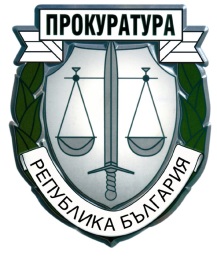 ПРОКУРАТУРА НА РЕПУБЛИКА БЪЛГАРИЯспециализирана прокуратура                               ул.”Черковна” №90  факс 9488197  е-mail: sp@prb.bgДокладвано на наблюдаващ прокурор:…………/ Даниела Начева  /             Дата:  13.02.2017 год.